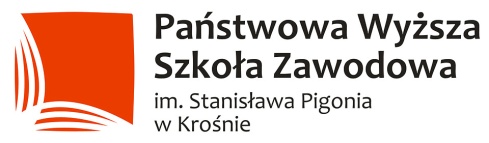 Program kształcenia kierunku Towaroznawstwo Cykl Kształcenia 2017-20201.OGÓLNA CHARAKTERYSTYKA KIERUNKU STUDIÓW2.Efekty kształcenia OPIS ZAKŁADANYCH EFEKTÓW KSZTAŁCENIA DLA KIERUNKUTabela odniesień efektów kształcenia dla kierunku studiów do charakterystyk I i II stopnia poziomu 6 Polskiej Ramy KwalifikacjiUwaga:w opisie efektów kształcenia należy uwzględnić charakterystyki I i II stopnia PRK  oraz efekty kształcenia w zakresie znajomości języka obcego1 odnieść do uniwersalnej charakterystyki I stopnia poziomu 6 PRK (studia I stopnia) określonej załącznikiem do  ustawy z dnia 22 grudnia 2015 r. o Zintegrowanym Systemie Kwalifikacji (Dz. U. z 2016 r. poz. 64 i 1010) – należy wskazać jedynie odpowiedni kod, 2 odnieść do charakterystyk II stopnia poziomu 6 PRK, określonych załącznikiem do  rozporządzenie MNiSW z dnia 26 września 2016 r. w sprawie charakterystyk II stopnia Polskiej Ramy Kwalifikacji typowych dla kwalifikacji uzyskiwanych w ramach szkolnictwa wyższego po uzyskaniu kwalifikacji pełnej na poziomie 4 – poziomy 6–8 (Dz. U. 2016. Poz. 1594)       3 wskazać kod składnika opisu określony załącznikiem, o którym mowa w odnośniku nr 2 4 uwzględnić wspólne dla wszystkich obszarów efekty zawarte w części I załącznika, o którym mowa w odnośniku nr 2, należy dążyć do uwzględnienia wszystkich efektów wyszczególnionych w części I dla danego poziomu PRK, 5 uwzględnić efekty adekwatne do obszaru / -ów, do których przyporządkowano kierunek studiów, zawarte w części II załącznika, o którym mowa w odnośniku nr 2 (w przypadku kierunków studiów przyporządkowanych do więcej niż jednego obszaru kształcenia dodać kolumny dla kolejnego obszaru i wskazać nazwy obszarów w ich nagłówkach, w razie potrzeby opis przedstawić na formacie A3), należy dążyć do uwzględnienia wszystkich efektów wyszczególnionych w części II dla danego poziomu PRK oraz odpowiednio dla danego obszaru i profilu kształcenia3.Plany studiów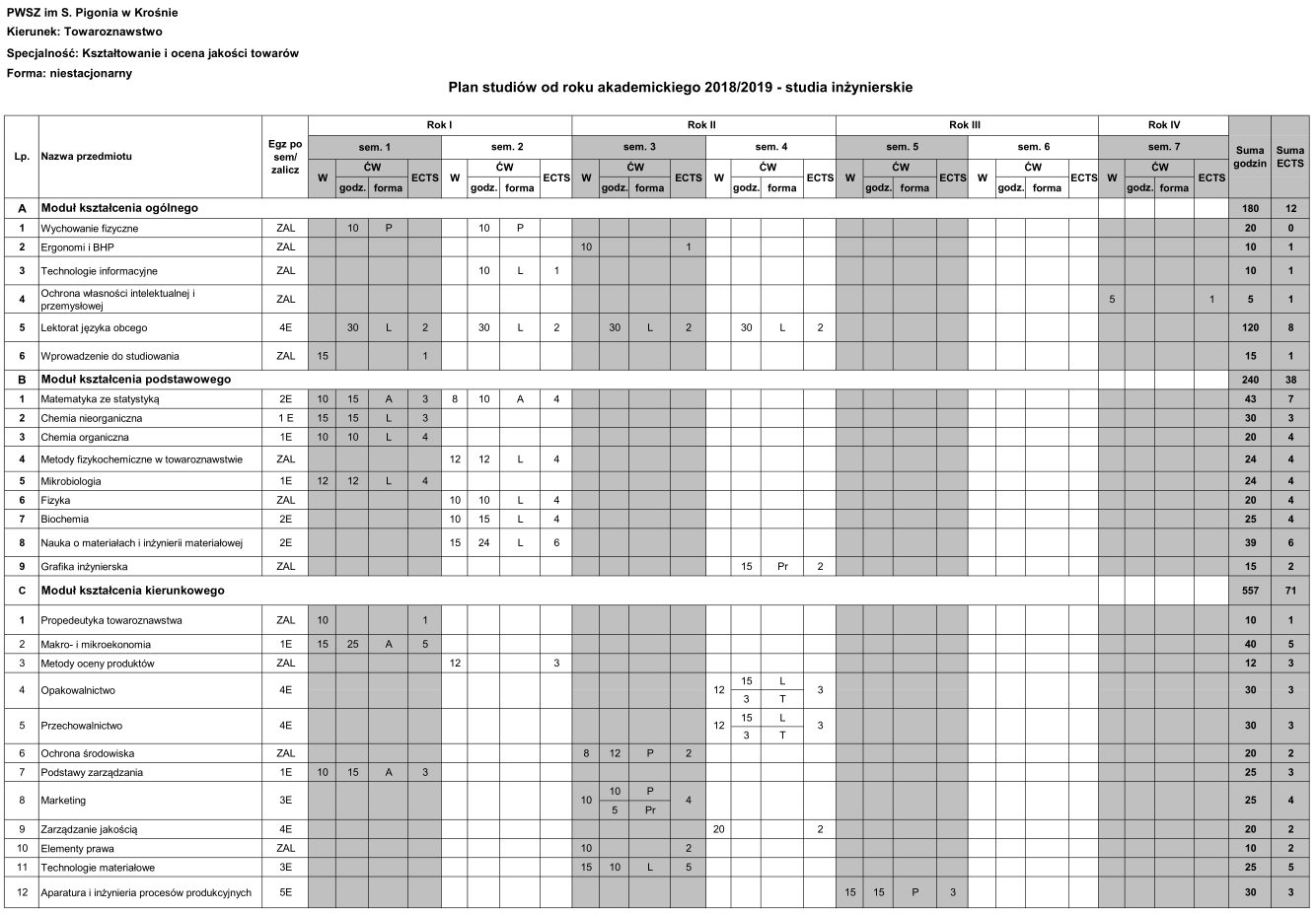 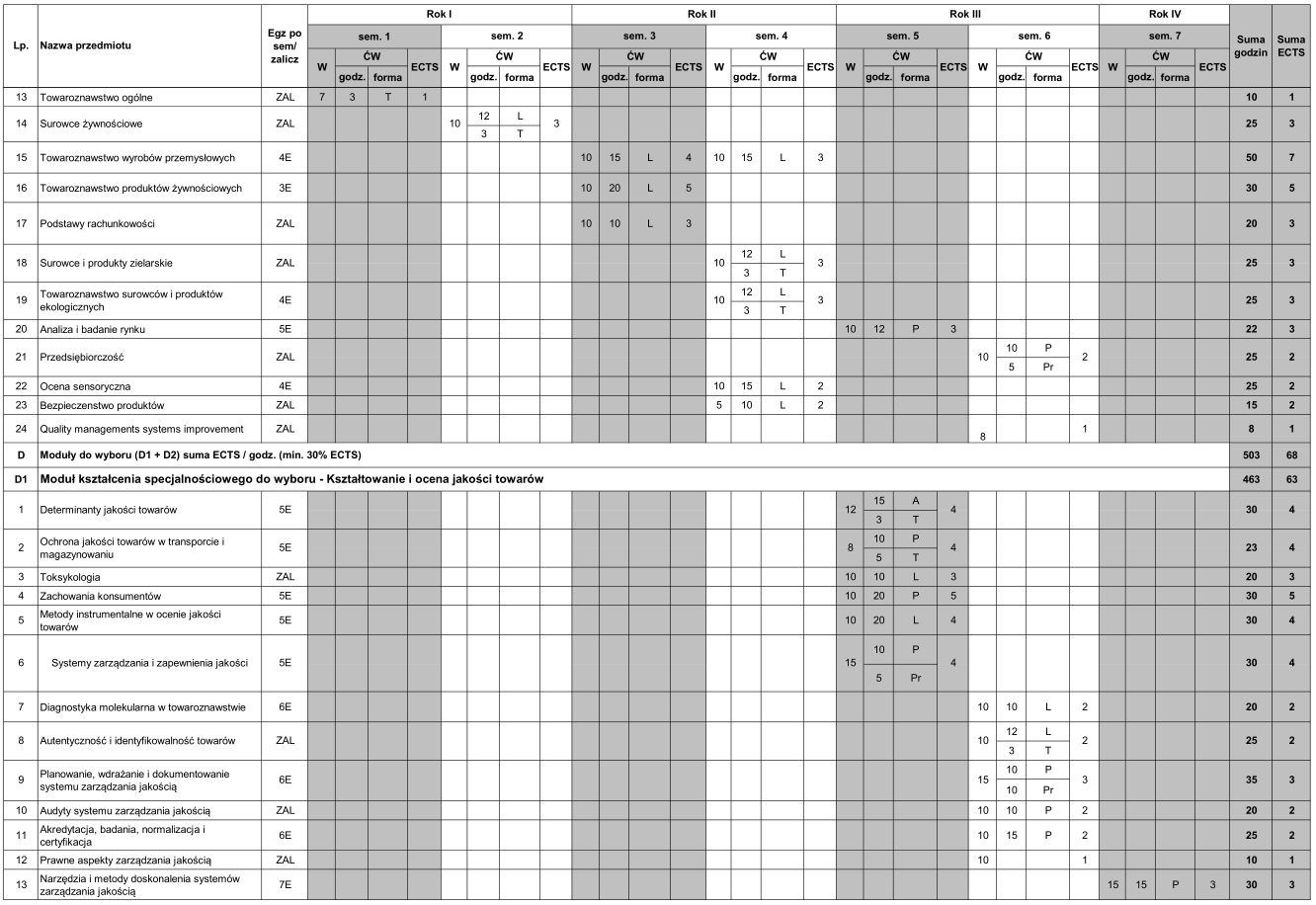 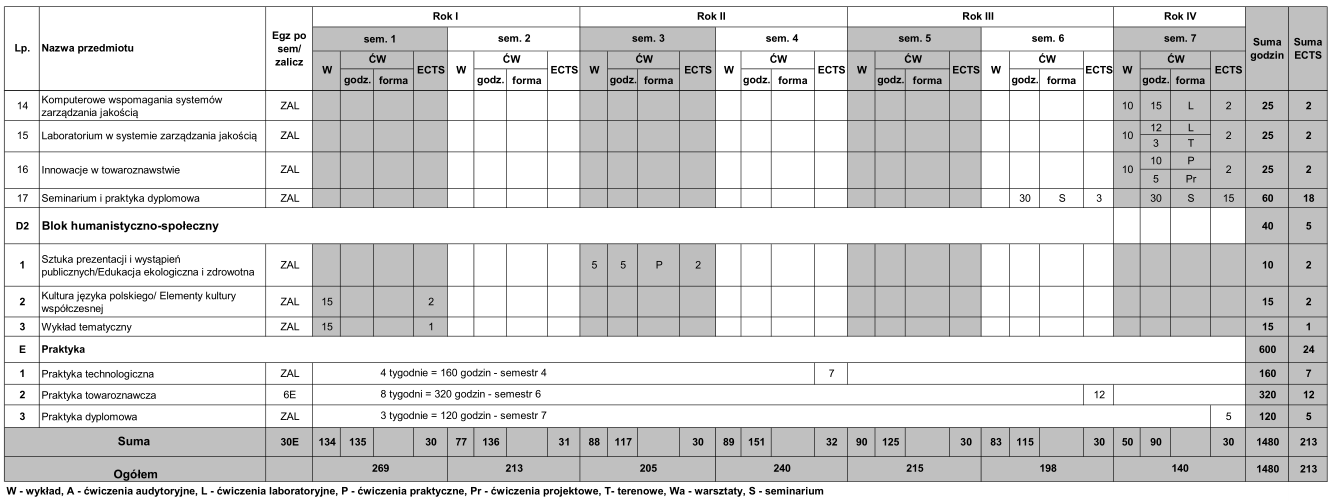 4.Karty przedmiotówKARTY PRZEDMIOTUKIERUNEK TOWAROZNAWSTWODLA CYKLU KSZTAŁCENIA 2017-2021 1. Informacje ogólne2. Ogólna charakterystyka przedmiotu3. Bilans punktów ECTS4. Opis przedmiotuKARTA PRZEDMIOTU 1. Informacje ogólne2. Ogólna charakterystyka przedmiotu3. Bilans punktów ECTS4. Opis przedmiotuInformacje dodatkowe:Dodatkowe obowiązki prowadzącego wraz z szacowaną całkowitą liczbą godzin: Konsultacje 20 godzinPoprawa prac projektowych 20 godzinPrzygotowanie i poprawa kolokwium 10 godzinW sumie: 50 godzinKARTA PRZEDMIOTU1. Informacje ogólne2. Ogólna charakterystyka przedmiotu3. Bilans punktów ECTS4. Opis przedmiotu 				 KARTA PRZEDMIOTU 1. Informacje ogólne2. Ogólna charakterystyka przedmiotu3. Bilans punktów ECTS4. Opis przedmiotu 				KARTA PRZEDMIOTU 1. Informacje ogólne2. Ogólna charakterystyka przedmiotu3. Bilans punktów ECTS4. Opis przedmiotuKARTA PRZEDMIOTU1. Informacje ogólne2. Ogólna charakterystyka przedmiotu3. Bilans punktów ECTS4. Opis przedmiotuKARTA PRZEDMIOTU1. Informacje ogólne2. Ogólna charakterystyka przedmiotu3. Bilans punktów ECTS4. Opis przedmiotuKARTA PRZEDMIOTU1. Informacje ogólne2. Ogólna charakterystyka przedmiotu3. Bilans punktów ECTS4. Opis przedmiotuKARTA PRZEDMIOTU1. Informacje ogólne2. Ogólna charakterystyka przedmiotu3. Bilans punktów ECTS4. Opis przedmiotu	KARTA PRZEDMIOTU 1. Informacje ogólne2. Ogólna charakterystyka przedmiotu3. Bilans punktów ECTS4. Opis przedmiotuKARTA PRZEDMIOTU1. Informacje ogólne2. Ogólna charakterystyka przedmiotu3. Bilans punktów ECTS4. Opis przedmiotuKARTA PRZEDMIOTU1. Informacje ogólne2. Ogólna charakterystyka przedmiotu3. Bilans punktów ECTS4. Opis przedmiotuKARTA PRZEDMIOTU1. Informacje ogólne2. Ogólna charakterystyka przedmiotu3. Bilans punktów ECTS4. Opis przedmiotuKARTA PRZEDMIOTU1. Informacje ogólne2. Ogólna charakterystyka przedmiotu3. Bilans punktów ECTS4. Opis przedmiotuKARTA PRZEDMIOTU1. Informacje ogólne2. Ogólna charakterystyka przedmiotu3. Bilans punktów ECTS4. Opis przedmiotuKARTA PRZEDMIOTU1. Informacje ogólne2. Ogólna charakterystyka przedmiotu3. Bilans punktów ECTS4. Opis przedmiotuKARTA PRZEDMIOTU1. Informacje ogólne2. Ogólna charakterystyka przedmiotu3. Bilans punktów ECTS4. Opis przedmiotuKARTA PRZEDMIOTU1. Informacje ogólne2. Ogólna charakterystyka przedmiotu3. Bilans punktów ECTS4. Opis przedmiotuKARTA PRZEDMIOTU1. Informacje ogólne2. Ogólna charakterystyka przedmiotu3. Bilans punktów ECTS4. Opis przedmiotuKARTA PRZEDMIOTU1. Informacje ogólne2. Ogólna charakterystyka przedmiotu3. Bilans punktów ECTS4. Opis przedmiotuKARTA PRZEDMIOTU1. Informacje ogólne2. Ogólna charakterystyka przedmiotu3. Bilans punktów ECTS4. Opis przedmiotuKARTA PRZEDMIOTU1. Informacje ogólne2. Ogólna charakterystyka przedmiotu3. Bilans punktów ECTS4. Opis przedmiotuKARTA PRZEDMIOTU1. Informacje ogólne2. Ogólna charakterystyka przedmiotu3. Bilans punktów ECTS4. Opis przedmiotuKARTA PRZEDMIOTU1. Informacje ogólne2. Ogólna charakterystyka przedmiotu3. Bilans punktów ECTS4. Opis przedmiotuKARTA PRZEDMIOTU1. Informacje ogólne2. Ogólna charakterystyka przedmiotu3. Bilans punktów ECTS4. Opis przedmiotuKARTA PRZEDMIOTU1. Informacje ogólne2. Ogólna charakterystyka przedmiotu3. Bilans punktów ECTS4. Opis przedmiotuKARTA PRZEDMIOTU1. Informacje ogólne2. Ogólna charakterystyka przedmiotu3. Bilans punktów ECTS4. Opis przedmiotuKARTA PRZEDMIOTU1. Informacje ogólne2. Ogólna charakterystyka przedmiotu3. Bilans punktów ECTS4. Opis przedmiotuKARTA PRZEDMIOTU1. Informacje ogólne2. Ogólna charakterystyka przedmiotu3. Bilans punktów ECTS4. Opis przedmiotuKARTA PRZEDMIOTU1. Informacje ogólne2. Ogólna charakterystyka przedmiotu3. Bilans punktów ECTS4. Opis przedmiotuKARTA PRZEDMIOTU1. Informacje ogólne2. Ogólna charakterystyka przedmiotu3. Bilans punktów ECTS4. Opis przedmiotuKARTA PRZEDMIOTU1. Informacje ogólne2. Ogólna charakterystyka przedmiotu3. Bilans punktów ECTS4. Opis przedmiotuKARTA PRZEDMIOTU1. Informacje ogólne2. Ogólna charakterystyka przedmiotu3. Bilans punktów ECTS4. Opis przedmiotuKARTA PRZEDMIOTU1. Informacje ogólne2. Ogólna charakterystyka przedmiotu3. Bilans punktów ECTS4. Opis przedmiotuKARTA PRZEDMIOTU1. Informacje ogólne2. Ogólna charakterystyka przedmiotu3. Bilans punktów ECTS4. Opis przedmiotuKARTA PRZEDMIOTU1. Informacje ogólne2. Ogólna charakterystyka przedmiotu3. Bilans punktów ECTS4. Opis przedmiotuKARTA PRZEDMIOTU1. Informacje ogólne2. Ogólna charakterystyka przedmiotu3. Bilans punktów ECTS4. Opis przedmiotuKARTA PRZEDMIOTU1. Informacje ogólne2. Ogólna charakterystyka przedmiotu3. Bilans punktów ECTS4. Opis przedmiotuKARTA PRZEDMIOTU1. Informacje ogólne2. Ogólna charakterystyka przedmiotu3. Bilans punktów ECTS4. Opis przedmiotuKARTA PRZEDMIOTU1. Informacje ogólne2. Ogólna charakterystyka przedmiotu3. Bilans punktów ECTS4. Opis przedmiotuKARTA PRZEDMIOTU1. Informacje ogólne2. Ogólna charakterystyka przedmiotu3. Bilans punktów ECTS4. Opis przedmiotuKARTA PRZEDMIOTU1. Informacje ogólne2. Ogólna charakterystyka przedmiotu3. Bilans punktów ECTS4. Opis przedmiotuKARTA PRZEDMIOTU1. Informacje ogólne2. Ogólna charakterystyka przedmiotu3. Bilans punktów ECTS4. Opis przedmiotuKARTA PRZEDMIOTU1. Informacje ogólne2. Ogólna charakterystyka przedmiotu3. Bilans punktów ECTS4. Opis przedmiotuKARTA PRZEDMIOTU1. Informacje ogólne2. Ogólna charakterystyka przedmiotu3. Bilans punktów ECTS4. Opis przedmiotu*) Uwaga: w przypadku przedmiotów/modułów trwających więcej niż jeden semestr należy rozpisać semestralnie punkty 3, 4, 5, 6, 8KARTA PRZEDMIOTU1. Informacje ogólne2. Ogólna charakterystyka przedmiotu3. Bilans punktów ECTS4. Opis przedmiotuKARTA PRZEDMIOTU1. Informacje ogólne2. Ogólna charakterystyka przedmiotu3. Bilans punktów ECTS4. Opis przedmiotuKARTA PRZEDMIOTU1. Informacje ogólne2. Ogólna charakterystyka przedmiotu3. Bilans punktów ECTS4. Opis przedmiotuKARTA PRZEDMIOTU1. Informacje ogólne2. Ogólna charakterystyka przedmiotu3. Bilans punktów ECTS4. Opis przedmiotuKARTA PRZEDMIOTU1. Informacje ogólne2. Ogólna charakterystyka przedmiotu3. Bilans punktów ECTS4. Opis przedmiotuKARTA PRZEDMIOTU1. Informacje ogólne2. Ogólna charakterystyka przedmiotu3. Bilans punktów ECTS4. Opis przedmiotuKARTA PRZEDMIOTU1. Informacje ogólne2. Ogólna charakterystyka przedmiotu3. Bilans punktów ECTS4. Opis przedmiotuKARTA PRZEDMIOTU1. Informacje ogólne2. Ogólna charakterystyka przedmiotu3. Bilans punktów ECTS4. Opis przedmiotu*) Uwaga: w przypadku przedmiotów/modułów trwających więcej niż jeden semestr należy rozpisać semestralnie punkty 3, 4, 5, 6, 8KARTA PRZEDMIOTU1. Informacje ogólne2. Ogólna charakterystyka przedmiotu3. Bilans punktów ECTS4. Opis przedmiotuKARTA PRZEDMIOTU1. Informacje ogólne2. Ogólna charakterystyka przedmiotu3. Bilans punktów ECTS4. Opis przedmiotu*) Uwaga: w przypadku przedmiotów/modułów trwających więcej niż jeden semestr należy rozpisać semestralnie punkty 3, 4, 5, 6, 8KARTA PRZEDMIOTU1. Informacje ogólne2. Ogólna charakterystyka przedmiotu3. Bilans punktów ECTS4. Opis przedmiotuKARTA PRZEDMIOTU1. Informacje ogólne2. Ogólna charakterystyka przedmiotu3. Bilans punktów ECTS4. Opis przedmiotu*) Uwaga: w przypadku przedmiotów/modułów trwających więcej niż jeden semestr należy rozpisać semestralnie punkty 3, 4, 5, 6, 8KARTA PRZEDMIOTU1. Informacje ogólne2. Ogólna charakterystyka przedmiotu3. Bilans punktów ECTS4. Opis przedmiotu*) Uwaga: w przypadku przedmiotów/modułów trwających więcej niż jeden semestr należy rozpisać semestralnie punkty 3, 4, 5, 6, 8KARTA PRZEDMIOTU1. Informacje ogólne2. Ogólna charakterystyka przedmiotu3. Bilans punktów ECTS4. Opis przedmiotu*) Uwaga: w przypadku przedmiotów/modułów trwających więcej niż jeden semestr należy rozpisać semestralnie punkty 3, 4, 5, 6, 8KARTA PRZEDMIOTU1. Informacje ogólne2. Ogólna charakterystyka przedmiotu3. Bilans punktów ECTS4. Opis przedmiotu*) Uwaga: w przypadku przedmiotów/modułów trwających więcej niż jeden semestr należy rozpisać semestralnie punkty 3, 4, 5, 6, 8KARTA PRZEDMIOTU1. Informacje ogólne2. Ogólna charakterystyka przedmiotu3. Bilans punktów ECTS4. Opis przedmiotu*) Uwaga: w przypadku przedmiotów/modułów trwających więcej niż jeden semestr należy rozpisać semestralnie punkty 3, 4, 5, 6, 8KARTA PRZEDMIOTU1. Informacje ogólne2. Ogólna charakterystyka przedmiotu3. Bilans punktów ECTS4. Opis przedmiotu*) Uwaga: w przypadku przedmiotów/modułów trwających więcej niż jeden semestr należy rozpisać semestralnie punkty 3, 4, 5, 6, 8KARTA PRZEDMIOTU1. Informacje ogólne2. Ogólna charakterystyka przedmiotu3. Bilans punktów ECTS4. Opis przedmiotu*) Uwaga: w przypadku przedmiotów/modułów trwających więcej niż jeden semestr należy rozpisać semestralnie punkty 3, 4, 5, 6, 8KARTA PRZEDMIOTU1. Informacje ogólne2. Ogólna charakterystyka przedmiotu3. Bilans punktów ECTS4. Opis przedmiotu*) Uwaga: w przypadku przedmiotów/modułów trwających więcej niż jeden semestr należy rozpisać semestralnie punkty 3, 4, 5, 6, 8KARTA PRZEDMIOTU1. Informacje ogólne2. Ogólna charakterystyka przedmiotu3. Bilans punktów ECTS4. Opis przedmiotu*) Uwaga: w przypadku przedmiotów/modułów trwających więcej niż jeden semestr należy rozpisać semestralnie punkty 3, 4, 5, 6, 8KARTA PRZEDMIOTU1. Informacje ogólne2. Ogólna charakterystyka przedmiotu3. Bilans punktów ECTS4. Opis przedmiotu*) Uwaga: w przypadku przedmiotów/modułów trwających więcej niż jeden semestr należy rozpisać semestralnie punkty 3, 4, 5, 6, 8KARTA PRZEDMIOTU1. Informacje ogólne2. Ogólna charakterystyka przedmiotu3. Bilans punktów ECTS4. Opis przedmiotu*) Uwaga: w przypadku przedmiotów/modułów trwających więcej niż jeden semestr należy rozpisać semestralnie punkty 3, 4, 5, 6, 8KARTA PRZEDMIOTU1. Informacje ogólne2. Ogólna charakterystyka przedmiotu3. Bilans punktów ECTS4. Opis przedmiotu*) Uwaga: w przypadku przedmiotów/modułów trwających więcej niż jeden semestr należy rozpisać semestralnie punkty 3, 4, 5, 6, 8KARTA PRZEDMIOTU1. Informacje ogólne2. Ogólna charakterystyka przedmiotu3. Bilans punktów ECTS4. Opis przedmiotu*) Uwaga: w przypadku przedmiotów/modułów trwających więcej niż jeden semestr należy rozpisać semestralnie punkty 3, 4, 5, 6, 8KARTA PRZEDMIOTUKARTA PRZEDMIOTU1. Informacje ogólne2. Ogólna charakterystyka przedmiotu3. Bilans punktów ECTS4. Opis przedmiotu*) Uwaga: w przypadku przedmiotów/modułów trwających więcej niż jeden semestr należy rozpisać semestralnie punkty 3, 4, 5, 6, 8KARTA PRZEDMIOTU1. Informacje ogólne2. Ogólna charakterystyka przedmiotu3. Bilans punktów ECTS4. Opis przedmiotu*) Uwaga: w przypadku przedmiotów/modułów trwających więcej niż jeden semestr należy rozpisać semestralnie punkty 3, 4, 5, 6, 8KARTA PRZEDMIOTU1. Informacje ogólne2. Ogólna charakterystyka przedmiotu3. Bilans punktów ECTS4. Opis przedmiotu*) Uwaga: w przypadku przedmiotów/modułów trwających więcej niż jeden semestr należy rozpisać semestralnie punkty 3, 4, 5, 6, 8KARTA PRZEDMIOTU1. Informacje ogólne2. Ogólna charakterystyka przedmiotu3. Bilans punktów ECTS4. Opis przedmiotu*) Uwaga: w przypadku przedmiotów/modułów trwających więcej niż jeden semestr należy rozpisać semestralnie punkty 3, 4, 5, 6, 8KARTA PRZEDMIOTU 1. Informacje ogólne2. Ogólna charakterystyka przedmiotu3. Bilans punktów ECTS4. Opis przedmiotuInformacje dodatkowe:Dodatkowe obowiązki prowadzącego wraz z szacowaną całkowitą liczbą godzinKonsultacje 10 godzinPoprawa sprawozdań z ćwiczeń 10 godzinPrzygotowanie do wykładów i ćwiczeń 40 godzinPrzygotowanie i poprawa prac zaliczeniowych 30 godzinW sumie: 90 godzinKARTA PRZEDMIOTU1. Informacje ogólne2. Ogólna charakterystyka przedmiotu3. Bilans punktów ECTS4. Opis przedmiotu*) Uwaga: w przypadku przedmiotów/modułów trwających więcej niż jeden semestr należy rozpisać semestralnie punkty 3, 4, 5, 6, 8KARTA PRZEDMIOTU1. Informacje ogólne2. Ogólna charakterystyka przedmiotu3. Bilans punktów ECTS4. Opis przedmiotuKARTA PRZEDMIOTU1. Informacje ogólne2. Ogólna charakterystyka przedmiotu3. Bilans punktów ECTS4. Opis przedmiotu*) Uwaga: w przypadku przedmiotów/modułów trwających więcej niż jeden semestr należy rozpisać semestralnie punkty 3, 4, 5, 6, 8KARTA PRZEDMIOTU1. Informacje ogólne2. Ogólna charakterystyka przedmiotu3. Bilans punktów ECTS4. Opis przedmiotu*) Uwaga: w przypadku przedmiotów/modułów trwających więcej niż jeden semestr należy rozpisać semestralnie punkty 3, 4, 5, 6, 8KARTA PRZEDMIOTU1. Informacje ogólne2. Ogólna charakterystyka przedmiotu3. Bilans punktów ECTS4. Opis przedmiotu*) Uwaga: w przypadku przedmiotów/modułów trwających więcej niż jeden semestr należy rozpisać semestralnie punkty 3, 4, 5, 6, 8KARTA PRZEDMIOTU1. Informacje ogólne2. Ogólna charakterystyka przedmiotu3. Bilans punktów ECTS4. Opis przedmiotu*) Uwaga: w przypadku przedmiotów/modułów trwających więcej niż jeden semestr należy rozpisać semestralnie punkty 3, 4, 5, 6, 8KARTA PRZEDMIOTU1. Informacje ogólne2. Ogólna charakterystyka przedmiotu3. Bilans punktów ECTS4. Opis przedmiotu*) Uwaga: w przypadku przedmiotów/modułów trwających więcej niż jeden semestr należy rozpisać semestralnie punkty 3, 4, 5, 6, 8KARTA PRZEDMIOTU1. Informacje ogólne2. Ogólna charakterystyka przedmiotu3. Bilans punktów ECTS4. Opis przedmiotu*) Uwaga: w przypadku przedmiotów/modułów trwających więcej niż jeden semestr należy rozpisać semestralnie punkty 3, 4, 5, 6, 8KARTA PRZEDMIOTU1. Informacje ogólne2. Ogólna charakterystyka przedmiotu3. Bilans punktów ECTS4. Opis przedmiotu*) Uwaga: w przypadku przedmiotów/modułów trwających więcej niż jeden semestr należy rozpisać semestralnie punkty 3, 4, 5, 6, 8KARTA PRZEDMIOTU1. Informacje ogólne2. Ogólna charakterystyka przedmiotu3. Bilans punktów ECTS4. Opis przedmiotu*) Uwaga: w przypadku przedmiotów/modułów trwających więcej niż jeden semestr należy rozpisać semestralnie punkty 3, 4, 5, 6, 8KARTA PRZEDMIOTU1. Informacje ogólne2. Ogólna charakterystyka przedmiotu3. Bilans punktów ECTS4. Opis przedmiotu*) Uwaga: w przypadku przedmiotów/modułów trwających więcej niż jeden semestr należy rozpisać semestralnie punkty 3, 4, 5, 6, 8KARTA PRZEDMIOTU1. Informacje ogólne2. Ogólna charakterystyka przedmiotu3. Bilans punktów ECTS4. Opis przedmiotu*) Uwaga: w przypadku przedmiotów/modułów trwających więcej niż jeden semestr należy rozpisać semestralnie punkty 3, 4, 5, 6, 8KARTA PRZEDMIOTU1. Informacje ogólne2. Ogólna charakterystyka przedmiotu3. Bilans punktów ECTS4. Opis przedmiotu*) Uwaga: w przypadku przedmiotów/modułów trwających więcej niż jeden semestr należy rozpisać semestralnie punkty 3, 4, 5, 6, 8KARTA PRZEDMIOTU1. Informacje ogólne2. Ogólna charakterystyka przedmiotu3. Bilans punktów ECTS4. Opis przedmiotu*) Uwaga: w przypadku przedmiotów/modułów trwających więcej niż jeden semestr należy rozpisać semestralnie punkty 3, 4, 5, 6, 8KARTA PRZEDMIOTU1. Informacje ogólne2. Ogólna charakterystyka przedmiotu3. Bilans punktów ECTS4. Opis przedmiotu*) Uwaga: w przypadku przedmiotów/modułów trwających więcej niż jeden semestr należy rozpisać semestralnie punkty 3, 4, 5, 6, 8KARTA PRZEDMIOTU1. Informacje ogólne2. Ogólna charakterystyka przedmiotu3. Bilans punktów ECTS4. Opis przedmiotu				KARTA PRZEDMIOTU 1. Informacje ogólne2. Ogólna charakterystyka przedmiotu3. Bilans punktów ECTS4. Opis przedmiotu*) Uwaga: w przypadku przedmiotów/modułów trwających więcej niż jeden semestr należy rozpisać semestralnie punkty 3, 4, 5, 6, 8KARTA PRZEDMIOTU 1. Informacje ogólne2. Ogólna charakterystyka przedmiotu3. Bilans punktów ECTS4. Opis przedmiotuInformacje dodatkowe:Dodatkowe obowiązki prowadzącego wraz z szacowaną całkowitą liczbą godzin: Konsultacje 5 godzinPrzygotowanie ćwiczeń 10 godzinOcena projektów 5 godzinW sumie: 20 godzin 				 KARTA PRZEDMIOTU 1. Informacje ogólne2. Ogólna charakterystyka przedmiotu3. Bilans punktów ECTS4. Opis przedmiotu*) Uwaga: w przypadku przedmiotów/modułów trwających więcej niż jeden semestr należy rozpisać semestralnie punkty 3, 4, 5, 6, 8 				 KARTA PRZEDMIOTU 1. Informacje ogólne2. Ogólna charakterystyka przedmiotu3. Bilans punktów ECTS4. Opis przedmiotu*) Uwaga: w przypadku przedmiotów/modułów trwających więcej niż jeden semestr należy rozpisać semestralnie punkty 3, 4, 5, 6, 8				KARTA PRZEDMIOTU Informacje ogólne2. Ogólna charakterystyka modułu3. Bilans punktów ECTS4. Opis przedmiotu				KARTA PRZEDMIOTU 1. Informacje ogólne2. Ogólna charakterystyka przedmiotu3. Bilans punktów ECTS4. Opis przedmiotu 				 KARTA PRZEDMIOTU 1. Informacje ogólne2. Ogólna charakterystyka przedmiotu3. Bilans punktów ECTS4. Opis przedmiotu 				 KARTA PRZEDMIOTU 1. Informacje ogólne2. Ogólna charakterystyka przedmiotu3. Bilans punktów ECTS4. Opis przedmiotuNazwa kierunku studiów:TowaroznawstwoSpecjalność:Kształtowanie i ocena jakości towarówMenedżer produktu kosmetycznegoLogistyka towarów Poziom kształcenia:Studia I stopniaProfil kształcenia:Praktyczny Obszar kształcenia:Obszar nauk społecznychObszar nauk rolniczych, leśnych i weterynaryjnychObszar nauk technicznychDziedziny nauki, do których odnoszą się zakładane efekty kształcenia:ekonomicznychrolniczychtechnicznychDyscypliny naukowe, do których odnoszą się zakładane efekty kształcenia:towaroznawstwo, nauki o zarządzaniu, ekonomiaagronomia, zootechnikainżynieria materiałowaForma studiów:stacjonarne/niestacjonarneCzas trwania studiów 
(liczba semestrów):7 semestrówLiczba punktów ECTS konieczna do uzyskania kwalifikacji (tytułu zawodowego):213Tytuł zawodowy uzyskiwany przez absolwenta:inżynierW przypadku programu studiów dla kierunku przyporządkowanego do więcej niż jednego obszaru kształcenia - określenie procentowego udziału liczby punktów ECTS dla poszczególnych obszarów kształcenia w łącznej liczbie punktów ECTS koniecznej do uzyskania kwalifikacji odpowiadającej poziomowi kształcenia:Obszar nauk społecznych  36%Obszar nauk rolniczych, leśnych i weterynaryjnych 38%Obszar nauk technicznych 26%Wskazanie związku ze strategią rozwoju oraz misją PWSZ w Krośnie:Koncepcja kształcenia na kierunku Towaroznawstwo jest ściśle związana z misją i strategią rozwoju uczelni sformułowaną w Uchwale Nr 32/15 Senatu PWSZ w Krośnie z 7 lipca 2015 r., zarówno w zakresie podstawowych celów związanych z kształceniem, wychowaniem i rozwojem kompetencji społecznych studentów, jak i w zakresie budowania relacji z otoczeniem społecznym miasta i regionu, wyrażonymi w dokumentach strategicznych: miasta Krosna na lata 2014-2022 oraz województwa podkarpackiego na lata 2013 – 2020. Misją kierunku Towaroznawstwo jest kształcenie wysoko wykwalifikowanych specjalistów z zakresu towaroznawstwa dla potrzeb nowoczesnej gospodarki we współpracy z podmiotami gospodarczymi oraz instytucjonalnymi. Nawiązując do motta Uczelni „Wiedza blisko Ciebie” oferujemy możliwość zdobycia zawodu oraz wszechstronnego rozwoju studentom pochodzącym w znacznej większości z Krosna i sąsiednich powiatów.Wymagania wstępne (oczekiwane kompetencje kandydata na studia):Egzamin maturalny (nowa matura) - konkurs świadectw z uwzględnieniem pisemnego egzaminu z trzech przedmiotów obowiązkowych.Egzamin dojrzałości (stara matura) – konkurs świadectw obejmujący wyniki ukończenia szkoły średniej z języka polskiego, języka obcego i matematyki albo chemii albo fizyki albo biologii.Z pominięciem postępowania rekrutacyjnego o przyjęcie na studia ubiegać się mogą laureaci i finaliści stopnia centralnego i okręgowego olimpiady matematycznej, fizycznej, chemicznej, informatycznej, wiedzy technicznej, wiedzy i umiejętności rolniczych, wiedzy o żywieniu, biologicznej, ekonomicznej, wiedzy o żywieniu i żywności.Ogólne cele kształcenia oraz możliwości zatrudnienia, typowe miejsca pracy i możliwości kontynuacji kształcenia przez absolwentów:Podstawą kształcenia na kierunku Towaroznawstwo są autorskie plany i programy nauczania opracowane dla poszczególnych specjalności z uwzględnieniem wymagań zawartych w standardach kształcenia. Program uwzględnia efekty kształcenia prowadzące do uzyskania kompetencji inżynierskich.Po zakończeniu studiów pierwszego stopnia na kierunku Towaroznawstwo o profilu praktycznym absolwent posiada umiejętność oceny doboru materiałów inżynierskich i technologii do różnych zastosowań oraz oceny jakości produktów. Jest przygotowany do udziału w projektowaniu, budowie, integracji i rozwoju systemów zarządzania jakością oraz  bezpieczeństwa i higieny pracy. Ma umiejętność opracowywania i wdrażania założeń zintegrowanej polityki produktowej. Potrafi wykonać ocenę towaroznawczą surowców i produktów spożywczych oraz przemysłowych z wykorzystaniem metod chemicznych, fizycznych, mikrobiologicznych i sensorycznych. Umie przeprowadzić analizę cyklu życia produktu oraz wykonać ocenę oddziaływania produktu i procesu technologicznego na środowisko. Absolwent jest przygotowany do pracy w małych, średnich i dużych przedsiębiorstwach przemysłowych oraz jednostkach gospodarczych na stanowiskach związanych z zarządzaniem jakością; w laboratoriach analitycznych i kontroli jakości oraz certyfikacji produktów; jednostkach kontrolno-pomiarowych; organach nadzoru urzędowego; ośrodkach badawczo-rozwojowych, jednostkach doradczych i projektowych, firmach farmaceutycznych i kosmetycznych jako przedstawiciel handlowy lub pracownik działu marketingu i rozwoju produktu, jako rzeczoznawcy w określonej dziedzinie itp. Absolwent powinien także nabyć umiejętności posługiwania się co najmniej jednym językiem obcym na poziomie B2 Europejskiego Systemu Opisu Kształcenia Językowego, pozwalającym na korzystanie z literatury obcojęzycznej i komunikowanie się w działalności zawodowej oraz w życiu codziennym. Ma świadomość uczenia się przez całe życie i jest przygotowany do podjęcia studiów drugiego stopnia. Jest świadomy konieczności podnoszenia kwalifikacji zawodowych. Potrafi pracować samodzielnie i w zespole. Postępuje zgodnie z zasadami etyki. Uzyskana wiedza ogólna, podstawowa, kierunkowa i specjalnościowa ma ułatwić przyszłemu absolwentowi Towaroznawstwa dostosowanie się w trakcie wykonywania pracy zawodowej do zmieniających się technik i technologii produkcji, działalności gospodarczej, handlowej i usługowej oraz warunków i wymagań na rynku pracy. Z kolei duża liczba godzin ćwiczeń laboratoryjnych, praktycznych, projektowych i terenowych ma umożliwić nabycie przez studentów umiejętności skutecznego rozwiązywania problemów i praktycznego wykorzystania wiedzy w przyszłej pracy zawodowejInformacja na temat uwzględnienia w programie kształcenia wniosków z analizy wyników monitoringu karier zawodowych absolwentów:Uczelnia, poprzez Biuro Karier, prowadzi własny internetowy system monitorowania karier absolwentów. Monitoring realizowany jest zgodnie z pkt. 7 Księgi Procedur wprowadzonej Zarządzeniem nr 16/15 Rektora PWSZ w Krośnie z dnia 31 marca 2015r. w przedmiocie ustanowienia w PWSZ Księgi Procedur. System ankietyzacji polega na wypełnieniu przez absolwentów ankiety podstawowej oraz rozszerzonej. Ankieta wstępna zawiera pytania dotyczące ukończonego kierunku studiów, specjalności, planów edukacyjnych, planu indywidualnego rozwoju, planów zatrudnienia czy podjętej już pracy. Ankieta rozszerzona dotyczy podjętego zatrudnienia, zdobytych umiejętności, wiedzy, którą absolwent wykorzystuje w pracy zawodowej. Wyniki ankiet przekazywane są władzom uczelni, dyrektorom instytutów, kierownikom zakładów oraz UKZJK i IKZJK w celu dostosowania kierunków studiów i programów kształcenia do potrzeb rynku pracyInformacja na temat uwzględnienia w programie kształcenia wniosków z analizy zgodności zakładanych efektów kształcenia z potrzebami rynku pracy:Celem kształcenia na kierunku Towaroznawstwo jest przygotowanie specjalistów o wysokich kwalifikacjach, posiadających teoretyczną i praktyczną wiedzę w zakresie nauk społecznych (ekonomia, zarządzanie), technicznych i rolniczych. Interdyscyplinarny charakter kształcenia pozwala na elastyczne wykorzystanie zdobytych umiejętności w różnorodnych działach gospodarki.Informacja na temat współdziałania w zakresie przygotowania programu kształcenia z interesariuszami zewnętrznymi:Towaroznawstwo  to  kierunek  inżynierski  stwarzający  możliwości  zdobycia wyższego wykształcenia, wiedzy, umiejętności praktycznych i nabycia kompetencji społecznych dla mieszkańców Podkarpacia;Kierunek  Towaroznawstwo  kształci  dla  potrzeb  nowoczesnej  gospodarki  związanej z kształtowaniem i oceną jakości produktów,  a jednocześnie umożliwia zapewnienie ciągłości  kształcenia  na  drugim  stopniu  (studia  magisterskie)  dla  rozwoju intelektualnego młodego pokolenia;Praktyki  studenckie  stanowią  integralną  część  programu  nauczania.  Celem  praktyki technologicznej  jest  zdobycie  praktycznej  wiedzy  i  umiejętność  jej  wykorzystania w dalszym kształceniu oraz kształtowanie umiejętności niezbędnych w przyszłej pracy zawodowej.  Celem  praktyki  towaroznawczej  jest  pogłębienie  praktycznych umiejętności  w  zakresie  oceny  towarów,  konfrontowanie  wiedzy  teoretycznej z wymaganiami  stawianymi  przez  pracodawców  oraz  nabycie  doświadczenia zawodowego;Bardzo  dobrze  wyposażone  laboratoria,  doświadczona  kadra  dydaktyczna, współpraca z  przedsiębiorcami  oraz internacjonalizacja  procesu  kształcenia  dają możliwości  uzyskania  przez  studentów  praktycznych  umiejętności  i  nakładów przedsiębiorczych, co daje większe możliwości znalezienia zatrudnienia;Krosno  jest  ośrodkiem  przemysłu  zróżnicowanym  pod  względem  rozwijających  się branż,  cechuje  się  wysokim  potencjałem  rozwojowym.  Największe  gospodarcze znaczenie dla Krosna oraz regionu mają firmy z branży lotniczej oraz około lotniczej, meblarskiej, motoryzacyjnej, szklarskiej;Według  pracodawców  odpowiednie  przygotowanie  praktyczne  spowodowałoby większe  zainteresowanie  zatrudnianiem  młodych  osób.  W  istniejącej  sytuacji gospodarczej  konieczne  jest  uświadomienie  studentom  realiów  panujących  na  rynku pracy  oraz  szersza  współpraca  Uczelni  z  firmami  (dla  których  kształcą  przyszłych pracowników)  w  zakresie  dostosowania  programów  kształcenia  do  potrzeb pracodawców;Zdaniem  większości  pracodawców,  należy  w  większym  stopniu  położyć  nacisk  na kształcenie  praktyczne  oraz  znajomość  języków  obcych.  Istotne  jest  również kształtowanie  postaw  otwartości  na  nowe doświadczenia  oraz  podnoszenie kwalifikacji.  Ważne  jest  również  przekazywanie  informacji  o  dynamice  przemian gospodarczych i o realiach panujących na rynku pracy;Ukończenie studiów na kierunku Towaroznawstwo  stwarza perspektywy zatrudnienia w wielu działach gospodarki, gdyż rozwijają one kompetencje umożliwiające podjęcie pracy zawodowej w charakterze specjalisty;Wzrastająca  złożoność  otoczenia  i  rosnąca  dynamika  dokonujących  się  zmian w przedsiębiorstwach  (międzynarodowa  konkurencja,  skrócony  cykl  życia produktu,  rosnące potrzeby jakościowe, technologiczna kompleksowość) wymaga od podmiotów  gospodarczych stałego doskonalenia i wdrożenia strategii jakościowych; W  sytuacji  dynamicznie  zachodzących  procesów  globalizacji,  informatyzacji, wdrożenia  systemów  zarządzania  i  kontroli  jakości,  każde  przedsiębiorstwo produkcyjne,  handlowe  i  usługowe  nie  może  sprawnie  funkcjonować  bez specjalistów i menadżerów jakości, którymi są  inżynierowie towaroznawstwa;Narzędziem  w  ocenie  przydatności  na  rynku  pracy  efektów  kształcenia  zakładanych na  kierunku  są  opinie  pracodawców  na  temat  studentów-praktykantów,  wyrażane w specjalnym  formularzu  podsumowującym  praktykę.  Źródłem  informacji  na  ten temat są także personalne kontakty kadry naukowo-dydaktycznej (zwykle promotorów i opiekunów prac inżynierskich) z absolwentami zatrudnionymi w regionie;Pracodawcy przy zatrudnianiu pracowników zwracają głównie uwagę na takie cechy jak:  kwalifikacje  zawodowe,  wykształcenie,  wiek,  dodatkowe  umiejętności,  sposób działania (elastyczność), staż pracy, referencje;Do  dyspozycji  poszczególnych  Zakładów  (w  tym  Zakładu  Towaroznawstwa) pozostają także wnioski z analiz rynku pracy oraz raporty z oceny losów absolwentów, których gromadzeniem i opracowaniem zajmują się odrębne jednostki  –  Biuro  Karier PWSZ oraz Dział Studiów;Procedura  weryfikacji  efektów  kształcenia  jest  przedmiotem  pracy  Zespołu  ds. doskonalenia  programu  kształcenia,  a  także  Instytutowej  Komisji  ds.  Zapewnienia Jakości Kształcenia;Konieczne jest doskonalenie istniejących procedur z wykorzystaniem dobrych praktyk stosowanych w innych Uczelniach;Ostatecznymi  sposobami  weryfikacji  efektów  kształcenia  są  losy  absolwentów  na rynku pracy i ich powodzenie zawodowe; Istnieje  potrzeba  opracowanie  procedury  weryfikacji  efektów  kształcenia  w  oparciu o analizy losów zawodowych absolwentów;Wnioski  płynące  z  analiz  zapotrzebowania  rynku  pracy  powinny  znajdować odzwierciedlenie  w formie  wprowadzanych  modyfikacji  planu  studiów,  aktualizacji programu  przedmiotów  oraz  doboru  nauczycieli  akademickich  do  prowadzenia poszczególnych zajęć;Wnioski  z  analizy  zgodności  zakładanych  efektów  kształcenia  z  potrzebami  rynku pracy  powinny być  uwzględniane w corocznych raportach z oceny własnej  kierunku w zakresie jakości kształcenia.Cechy szczególne, wyróżniające kierunek studiów od innych konkurencyjnych ofert kształcenia:bardzo dobre i nowoczesne wyposażenie pracowni dydaktycznych i biblioteki uczelnianejaktywny udział pracodawców zaangażowanych w kształtowanie koncepcji kształcenia oraz w procesie dydaktycznymwysokie miejsca PWSZ w rankingach uczelni wyższych w regioniemożliwość studiowania dla osób o niskich dochodach (uczelnia na miejscu)stwarzanie dobrych warunków do kształtowania i stymulowania wśród studentów postaw przedsiębiorczości, mobilności, miękkich kompetencji społecznych (konferencje, targi pracy, wizyty studyjne w zakładach pracy, spotkania i warsztaty z pracodawcami)Łączna liczba punktów ECTS, jaką student uzyska w ramach:Łączna liczba punktów ECTS, jaką student uzyska w ramach:zajęć wymagających bezpośredniego udziału nauczycieli akademickich105,7samokształcenia108,2zajęć o charakterze praktycznym, w tym zajęć laboratoryjnych, warsztatowych i projektowych154zajęć podlegających wyborowi przez studenta (w wymiarze nie mniejszym niż 30% liczby punktów ECTS koniecznych do uzyskania kwalifikacji odpowiadających poziomowi kształcenia)69zajęć z obszarów nauk humanistycznych lub nauk społecznych – w przypadku kierunków studiów przypisanych do obszarów innych niż odpowiednio nauki humanistyczne lub nauki społeczne5zajęć z języka obcego8praktyk zawodowych 20Nazwa kierunku studiów: TowaroznawstwoOkreślenie obszaru kształcenia/obszarów kształcenia oraz dziedziny/dziedzin naukowych, z których został wyodrębniony kierunek studiów: obszar nauk społecznych, dziedzina nauk ekonomicznych; obszar nauk rolniczych, leśnych, weterynaryjnych , dziedzina nauk rolniczych; obszar nauk technicznych, dziedzina nauk inżynieria materiałowa Poziom kształcenia: studia pierwszego stopniaProfil kształcenia: praktycznyTytuł zawodowy: inżynierNazwa kierunku studiów: TowaroznawstwoOkreślenie obszaru kształcenia/obszarów kształcenia oraz dziedziny/dziedzin naukowych, z których został wyodrębniony kierunek studiów: obszar nauk społecznych, dziedzina nauk ekonomicznych; obszar nauk rolniczych, leśnych, weterynaryjnych , dziedzina nauk rolniczych; obszar nauk technicznych, dziedzina nauk inżynieria materiałowa Poziom kształcenia: studia pierwszego stopniaProfil kształcenia: praktycznyTytuł zawodowy: inżynierNazwa kierunku studiów: TowaroznawstwoOkreślenie obszaru kształcenia/obszarów kształcenia oraz dziedziny/dziedzin naukowych, z których został wyodrębniony kierunek studiów: obszar nauk społecznych, dziedzina nauk ekonomicznych; obszar nauk rolniczych, leśnych, weterynaryjnych , dziedzina nauk rolniczych; obszar nauk technicznych, dziedzina nauk inżynieria materiałowa Poziom kształcenia: studia pierwszego stopniaProfil kształcenia: praktycznyTytuł zawodowy: inżynierNazwa kierunku studiów: TowaroznawstwoOkreślenie obszaru kształcenia/obszarów kształcenia oraz dziedziny/dziedzin naukowych, z których został wyodrębniony kierunek studiów: obszar nauk społecznych, dziedzina nauk ekonomicznych; obszar nauk rolniczych, leśnych, weterynaryjnych , dziedzina nauk rolniczych; obszar nauk technicznych, dziedzina nauk inżynieria materiałowa Poziom kształcenia: studia pierwszego stopniaProfil kształcenia: praktycznyTytuł zawodowy: inżynierNazwa kierunku studiów: TowaroznawstwoOkreślenie obszaru kształcenia/obszarów kształcenia oraz dziedziny/dziedzin naukowych, z których został wyodrębniony kierunek studiów: obszar nauk społecznych, dziedzina nauk ekonomicznych; obszar nauk rolniczych, leśnych, weterynaryjnych , dziedzina nauk rolniczych; obszar nauk technicznych, dziedzina nauk inżynieria materiałowa Poziom kształcenia: studia pierwszego stopniaProfil kształcenia: praktycznyTytuł zawodowy: inżynierNazwa kierunku studiów: TowaroznawstwoOkreślenie obszaru kształcenia/obszarów kształcenia oraz dziedziny/dziedzin naukowych, z których został wyodrębniony kierunek studiów: obszar nauk społecznych, dziedzina nauk ekonomicznych; obszar nauk rolniczych, leśnych, weterynaryjnych , dziedzina nauk rolniczych; obszar nauk technicznych, dziedzina nauk inżynieria materiałowa Poziom kształcenia: studia pierwszego stopniaProfil kształcenia: praktycznyTytuł zawodowy: inżynierNazwa kierunku studiów: TowaroznawstwoOkreślenie obszaru kształcenia/obszarów kształcenia oraz dziedziny/dziedzin naukowych, z których został wyodrębniony kierunek studiów: obszar nauk społecznych, dziedzina nauk ekonomicznych; obszar nauk rolniczych, leśnych, weterynaryjnych , dziedzina nauk rolniczych; obszar nauk technicznych, dziedzina nauk inżynieria materiałowa Poziom kształcenia: studia pierwszego stopniaProfil kształcenia: praktycznyTytuł zawodowy: inżynierNazwa kierunku studiów: TowaroznawstwoOkreślenie obszaru kształcenia/obszarów kształcenia oraz dziedziny/dziedzin naukowych, z których został wyodrębniony kierunek studiów: obszar nauk społecznych, dziedzina nauk ekonomicznych; obszar nauk rolniczych, leśnych, weterynaryjnych , dziedzina nauk rolniczych; obszar nauk technicznych, dziedzina nauk inżynieria materiałowa Poziom kształcenia: studia pierwszego stopniaProfil kształcenia: praktycznyTytuł zawodowy: inżynierNazwa kierunku studiów: TowaroznawstwoOkreślenie obszaru kształcenia/obszarów kształcenia oraz dziedziny/dziedzin naukowych, z których został wyodrębniony kierunek studiów: obszar nauk społecznych, dziedzina nauk ekonomicznych; obszar nauk rolniczych, leśnych, weterynaryjnych , dziedzina nauk rolniczych; obszar nauk technicznych, dziedzina nauk inżynieria materiałowa Poziom kształcenia: studia pierwszego stopniaProfil kształcenia: praktycznyTytuł zawodowy: inżynierNazwa kierunku studiów: TowaroznawstwoOkreślenie obszaru kształcenia/obszarów kształcenia oraz dziedziny/dziedzin naukowych, z których został wyodrębniony kierunek studiów: obszar nauk społecznych, dziedzina nauk ekonomicznych; obszar nauk rolniczych, leśnych, weterynaryjnych , dziedzina nauk rolniczych; obszar nauk technicznych, dziedzina nauk inżynieria materiałowa Poziom kształcenia: studia pierwszego stopniaProfil kształcenia: praktycznyTytuł zawodowy: inżynierNazwa kierunku studiów: TowaroznawstwoOkreślenie obszaru kształcenia/obszarów kształcenia oraz dziedziny/dziedzin naukowych, z których został wyodrębniony kierunek studiów: obszar nauk społecznych, dziedzina nauk ekonomicznych; obszar nauk rolniczych, leśnych, weterynaryjnych , dziedzina nauk rolniczych; obszar nauk technicznych, dziedzina nauk inżynieria materiałowa Poziom kształcenia: studia pierwszego stopniaProfil kształcenia: praktycznyTytuł zawodowy: inżynierNazwa kierunku studiów: TowaroznawstwoOkreślenie obszaru kształcenia/obszarów kształcenia oraz dziedziny/dziedzin naukowych, z których został wyodrębniony kierunek studiów: obszar nauk społecznych, dziedzina nauk ekonomicznych; obszar nauk rolniczych, leśnych, weterynaryjnych , dziedzina nauk rolniczych; obszar nauk technicznych, dziedzina nauk inżynieria materiałowa Poziom kształcenia: studia pierwszego stopniaProfil kształcenia: praktycznyTytuł zawodowy: inżynierNazwa kierunku studiów: TowaroznawstwoOkreślenie obszaru kształcenia/obszarów kształcenia oraz dziedziny/dziedzin naukowych, z których został wyodrębniony kierunek studiów: obszar nauk społecznych, dziedzina nauk ekonomicznych; obszar nauk rolniczych, leśnych, weterynaryjnych , dziedzina nauk rolniczych; obszar nauk technicznych, dziedzina nauk inżynieria materiałowa Poziom kształcenia: studia pierwszego stopniaProfil kształcenia: praktycznyTytuł zawodowy: inżynierNazwa kierunku studiów: TowaroznawstwoOkreślenie obszaru kształcenia/obszarów kształcenia oraz dziedziny/dziedzin naukowych, z których został wyodrębniony kierunek studiów: obszar nauk społecznych, dziedzina nauk ekonomicznych; obszar nauk rolniczych, leśnych, weterynaryjnych , dziedzina nauk rolniczych; obszar nauk technicznych, dziedzina nauk inżynieria materiałowa Poziom kształcenia: studia pierwszego stopniaProfil kształcenia: praktycznyTytuł zawodowy: inżynierNazwa kierunku studiów: TowaroznawstwoOkreślenie obszaru kształcenia/obszarów kształcenia oraz dziedziny/dziedzin naukowych, z których został wyodrębniony kierunek studiów: obszar nauk społecznych, dziedzina nauk ekonomicznych; obszar nauk rolniczych, leśnych, weterynaryjnych , dziedzina nauk rolniczych; obszar nauk technicznych, dziedzina nauk inżynieria materiałowa Poziom kształcenia: studia pierwszego stopniaProfil kształcenia: praktycznyTytuł zawodowy: inżynierOpis zakładanych efektów kształcenia dla kierunku studiów, poziomu i profilu kształcenia uwzględnia uniwersalne charakterystyki pierwszego stopnia dla poziomu 6 określone w ustawie z dnia 22 grudnia 2015 r. o Zintegrowanym Systemie Kwalifikacji (Dz. U. z 2016 r. poz. 64 i 1010) oraz charakterystyki drugiego stopnia dla poziomu 6 określone w rozporządzeniu Ministra Nauki i Szkolnictwa Wyższego z dnia 26 września 2016 r. w sprawie charakterystyk drugiego stopnia Polskiej Ramy Kwalifikacji typowych dla kwalifikacji uzyskiwanych w ramach szkolnictwa wyższego po uzyskaniu kwalifikacji pełnej na poziomie 4– poziomy 6-8Opis zakładanych efektów kształcenia dla kierunku studiów, poziomu i profilu kształcenia uwzględnia uniwersalne charakterystyki pierwszego stopnia dla poziomu 6 określone w ustawie z dnia 22 grudnia 2015 r. o Zintegrowanym Systemie Kwalifikacji (Dz. U. z 2016 r. poz. 64 i 1010) oraz charakterystyki drugiego stopnia dla poziomu 6 określone w rozporządzeniu Ministra Nauki i Szkolnictwa Wyższego z dnia 26 września 2016 r. w sprawie charakterystyk drugiego stopnia Polskiej Ramy Kwalifikacji typowych dla kwalifikacji uzyskiwanych w ramach szkolnictwa wyższego po uzyskaniu kwalifikacji pełnej na poziomie 4– poziomy 6-8Opis zakładanych efektów kształcenia dla kierunku studiów, poziomu i profilu kształcenia uwzględnia uniwersalne charakterystyki pierwszego stopnia dla poziomu 6 określone w ustawie z dnia 22 grudnia 2015 r. o Zintegrowanym Systemie Kwalifikacji (Dz. U. z 2016 r. poz. 64 i 1010) oraz charakterystyki drugiego stopnia dla poziomu 6 określone w rozporządzeniu Ministra Nauki i Szkolnictwa Wyższego z dnia 26 września 2016 r. w sprawie charakterystyk drugiego stopnia Polskiej Ramy Kwalifikacji typowych dla kwalifikacji uzyskiwanych w ramach szkolnictwa wyższego po uzyskaniu kwalifikacji pełnej na poziomie 4– poziomy 6-8Opis zakładanych efektów kształcenia dla kierunku studiów, poziomu i profilu kształcenia uwzględnia uniwersalne charakterystyki pierwszego stopnia dla poziomu 6 określone w ustawie z dnia 22 grudnia 2015 r. o Zintegrowanym Systemie Kwalifikacji (Dz. U. z 2016 r. poz. 64 i 1010) oraz charakterystyki drugiego stopnia dla poziomu 6 określone w rozporządzeniu Ministra Nauki i Szkolnictwa Wyższego z dnia 26 września 2016 r. w sprawie charakterystyk drugiego stopnia Polskiej Ramy Kwalifikacji typowych dla kwalifikacji uzyskiwanych w ramach szkolnictwa wyższego po uzyskaniu kwalifikacji pełnej na poziomie 4– poziomy 6-8Opis zakładanych efektów kształcenia dla kierunku studiów, poziomu i profilu kształcenia uwzględnia uniwersalne charakterystyki pierwszego stopnia dla poziomu 6 określone w ustawie z dnia 22 grudnia 2015 r. o Zintegrowanym Systemie Kwalifikacji (Dz. U. z 2016 r. poz. 64 i 1010) oraz charakterystyki drugiego stopnia dla poziomu 6 określone w rozporządzeniu Ministra Nauki i Szkolnictwa Wyższego z dnia 26 września 2016 r. w sprawie charakterystyk drugiego stopnia Polskiej Ramy Kwalifikacji typowych dla kwalifikacji uzyskiwanych w ramach szkolnictwa wyższego po uzyskaniu kwalifikacji pełnej na poziomie 4– poziomy 6-8Opis zakładanych efektów kształcenia dla kierunku studiów, poziomu i profilu kształcenia uwzględnia uniwersalne charakterystyki pierwszego stopnia dla poziomu 6 określone w ustawie z dnia 22 grudnia 2015 r. o Zintegrowanym Systemie Kwalifikacji (Dz. U. z 2016 r. poz. 64 i 1010) oraz charakterystyki drugiego stopnia dla poziomu 6 określone w rozporządzeniu Ministra Nauki i Szkolnictwa Wyższego z dnia 26 września 2016 r. w sprawie charakterystyk drugiego stopnia Polskiej Ramy Kwalifikacji typowych dla kwalifikacji uzyskiwanych w ramach szkolnictwa wyższego po uzyskaniu kwalifikacji pełnej na poziomie 4– poziomy 6-8Opis zakładanych efektów kształcenia dla kierunku studiów, poziomu i profilu kształcenia uwzględnia uniwersalne charakterystyki pierwszego stopnia dla poziomu 6 określone w ustawie z dnia 22 grudnia 2015 r. o Zintegrowanym Systemie Kwalifikacji (Dz. U. z 2016 r. poz. 64 i 1010) oraz charakterystyki drugiego stopnia dla poziomu 6 określone w rozporządzeniu Ministra Nauki i Szkolnictwa Wyższego z dnia 26 września 2016 r. w sprawie charakterystyk drugiego stopnia Polskiej Ramy Kwalifikacji typowych dla kwalifikacji uzyskiwanych w ramach szkolnictwa wyższego po uzyskaniu kwalifikacji pełnej na poziomie 4– poziomy 6-8Opis zakładanych efektów kształcenia dla kierunku studiów, poziomu i profilu kształcenia uwzględnia uniwersalne charakterystyki pierwszego stopnia dla poziomu 6 określone w ustawie z dnia 22 grudnia 2015 r. o Zintegrowanym Systemie Kwalifikacji (Dz. U. z 2016 r. poz. 64 i 1010) oraz charakterystyki drugiego stopnia dla poziomu 6 określone w rozporządzeniu Ministra Nauki i Szkolnictwa Wyższego z dnia 26 września 2016 r. w sprawie charakterystyk drugiego stopnia Polskiej Ramy Kwalifikacji typowych dla kwalifikacji uzyskiwanych w ramach szkolnictwa wyższego po uzyskaniu kwalifikacji pełnej na poziomie 4– poziomy 6-8Opis zakładanych efektów kształcenia dla kierunku studiów, poziomu i profilu kształcenia uwzględnia uniwersalne charakterystyki pierwszego stopnia dla poziomu 6 określone w ustawie z dnia 22 grudnia 2015 r. o Zintegrowanym Systemie Kwalifikacji (Dz. U. z 2016 r. poz. 64 i 1010) oraz charakterystyki drugiego stopnia dla poziomu 6 określone w rozporządzeniu Ministra Nauki i Szkolnictwa Wyższego z dnia 26 września 2016 r. w sprawie charakterystyk drugiego stopnia Polskiej Ramy Kwalifikacji typowych dla kwalifikacji uzyskiwanych w ramach szkolnictwa wyższego po uzyskaniu kwalifikacji pełnej na poziomie 4– poziomy 6-8Opis zakładanych efektów kształcenia dla kierunku studiów, poziomu i profilu kształcenia uwzględnia uniwersalne charakterystyki pierwszego stopnia dla poziomu 6 określone w ustawie z dnia 22 grudnia 2015 r. o Zintegrowanym Systemie Kwalifikacji (Dz. U. z 2016 r. poz. 64 i 1010) oraz charakterystyki drugiego stopnia dla poziomu 6 określone w rozporządzeniu Ministra Nauki i Szkolnictwa Wyższego z dnia 26 września 2016 r. w sprawie charakterystyk drugiego stopnia Polskiej Ramy Kwalifikacji typowych dla kwalifikacji uzyskiwanych w ramach szkolnictwa wyższego po uzyskaniu kwalifikacji pełnej na poziomie 4– poziomy 6-8Opis zakładanych efektów kształcenia dla kierunku studiów, poziomu i profilu kształcenia uwzględnia uniwersalne charakterystyki pierwszego stopnia dla poziomu 6 określone w ustawie z dnia 22 grudnia 2015 r. o Zintegrowanym Systemie Kwalifikacji (Dz. U. z 2016 r. poz. 64 i 1010) oraz charakterystyki drugiego stopnia dla poziomu 6 określone w rozporządzeniu Ministra Nauki i Szkolnictwa Wyższego z dnia 26 września 2016 r. w sprawie charakterystyk drugiego stopnia Polskiej Ramy Kwalifikacji typowych dla kwalifikacji uzyskiwanych w ramach szkolnictwa wyższego po uzyskaniu kwalifikacji pełnej na poziomie 4– poziomy 6-8Opis zakładanych efektów kształcenia dla kierunku studiów, poziomu i profilu kształcenia uwzględnia uniwersalne charakterystyki pierwszego stopnia dla poziomu 6 określone w ustawie z dnia 22 grudnia 2015 r. o Zintegrowanym Systemie Kwalifikacji (Dz. U. z 2016 r. poz. 64 i 1010) oraz charakterystyki drugiego stopnia dla poziomu 6 określone w rozporządzeniu Ministra Nauki i Szkolnictwa Wyższego z dnia 26 września 2016 r. w sprawie charakterystyk drugiego stopnia Polskiej Ramy Kwalifikacji typowych dla kwalifikacji uzyskiwanych w ramach szkolnictwa wyższego po uzyskaniu kwalifikacji pełnej na poziomie 4– poziomy 6-8Opis zakładanych efektów kształcenia dla kierunku studiów, poziomu i profilu kształcenia uwzględnia uniwersalne charakterystyki pierwszego stopnia dla poziomu 6 określone w ustawie z dnia 22 grudnia 2015 r. o Zintegrowanym Systemie Kwalifikacji (Dz. U. z 2016 r. poz. 64 i 1010) oraz charakterystyki drugiego stopnia dla poziomu 6 określone w rozporządzeniu Ministra Nauki i Szkolnictwa Wyższego z dnia 26 września 2016 r. w sprawie charakterystyk drugiego stopnia Polskiej Ramy Kwalifikacji typowych dla kwalifikacji uzyskiwanych w ramach szkolnictwa wyższego po uzyskaniu kwalifikacji pełnej na poziomie 4– poziomy 6-8Opis zakładanych efektów kształcenia dla kierunku studiów, poziomu i profilu kształcenia uwzględnia uniwersalne charakterystyki pierwszego stopnia dla poziomu 6 określone w ustawie z dnia 22 grudnia 2015 r. o Zintegrowanym Systemie Kwalifikacji (Dz. U. z 2016 r. poz. 64 i 1010) oraz charakterystyki drugiego stopnia dla poziomu 6 określone w rozporządzeniu Ministra Nauki i Szkolnictwa Wyższego z dnia 26 września 2016 r. w sprawie charakterystyk drugiego stopnia Polskiej Ramy Kwalifikacji typowych dla kwalifikacji uzyskiwanych w ramach szkolnictwa wyższego po uzyskaniu kwalifikacji pełnej na poziomie 4– poziomy 6-8Opis zakładanych efektów kształcenia dla kierunku studiów, poziomu i profilu kształcenia uwzględnia uniwersalne charakterystyki pierwszego stopnia dla poziomu 6 określone w ustawie z dnia 22 grudnia 2015 r. o Zintegrowanym Systemie Kwalifikacji (Dz. U. z 2016 r. poz. 64 i 1010) oraz charakterystyki drugiego stopnia dla poziomu 6 określone w rozporządzeniu Ministra Nauki i Szkolnictwa Wyższego z dnia 26 września 2016 r. w sprawie charakterystyk drugiego stopnia Polskiej Ramy Kwalifikacji typowych dla kwalifikacji uzyskiwanych w ramach szkolnictwa wyższego po uzyskaniu kwalifikacji pełnej na poziomie 4– poziomy 6-8Symbol efektu kształcenia dla kierunku studiówPo ukończeniu studiów pierwszego stopnia na kierunku Towaroznawstwo, w kategorii:Odniesienie do charakterystyk I stopnia Odniesienie do charakterystyk I stopnia Odniesienie do charakterystyk II stopnia 2Odniesienie do charakterystyk II stopnia 2Odniesienie do charakterystyk II stopnia 2Odniesienie do charakterystyk II stopnia 2Odniesienie do charakterystyk II stopnia 2Odniesienie do charakterystyk II stopnia 2Odniesienie do charakterystyk II stopnia 2Odniesienie do charakterystyk II stopnia 2Symbol efektu kształcenia dla kierunku studiówPo ukończeniu studiów pierwszego stopnia na kierunku Towaroznawstwo, w kategorii:Odniesienie do charakterystyk I stopnia Odniesienie do charakterystyk I stopnia Kod składnika opisu Kod składnika opisu Efekty z części I Efekty obszarowe z części IIodniesienie do efektów kształcenia do obszaru nauk społecznychEfekty obszarowe z części IIodniesienie do efektów kształcenia do obszaru nauk społecznychEfekty obszarowe z części IIodniesienie do efektów kształcenia do obszaru nauk społecznychEfekty obszarowe z części IIodniesienie do efektów kształcenia do obszaru nauk rolniczych, leśnych i weterynaryjnychEfekty obszarowe z części IIodniesienie do efektów kształcenia do obszaru nauk rolniczych, leśnych i weterynaryjnychEfekty obszarowe z części IIodniesienie do efektów kształcenia do obszaru nauk technicznychEfekty obszarowe z części IIodniesienie do efektów kształcenia do obszaru nauk technicznychEfekty dla kwalifikacji obejmującychkompetencje inżynierskiez części III WIEDZAabsolwent zna i rozumie:W kolejnych rubrykach proszę wskazać efekty kształcenia dla kierunku studiów, poziomu i profilu kształcenia w odniesieniu do wybranych efektów kształcenia właściwych dla obszaru lub obszarów kształcenia, do których został przyporządkowany kierunek studiów, w kategorii wiedza – zgodnie z rozporządzeniem MNiSW z dnia 26 września 2016 r. w sprawie charakterystyk drugiego stopnia Polskiej Ramy Kwalifikacji typowych dla kwalifikacji uzyskiwanych w ramach szkolnictwa wyższego po uzyskaniu kwalifikacji pełnej na poziomie 4 - poziomy 6-8 (Dz. U. z 2016 r. poz. 1594).WIEDZAabsolwent zna i rozumie:W kolejnych rubrykach proszę wskazać efekty kształcenia dla kierunku studiów, poziomu i profilu kształcenia w odniesieniu do wybranych efektów kształcenia właściwych dla obszaru lub obszarów kształcenia, do których został przyporządkowany kierunek studiów, w kategorii wiedza – zgodnie z rozporządzeniem MNiSW z dnia 26 września 2016 r. w sprawie charakterystyk drugiego stopnia Polskiej Ramy Kwalifikacji typowych dla kwalifikacji uzyskiwanych w ramach szkolnictwa wyższego po uzyskaniu kwalifikacji pełnej na poziomie 4 - poziomy 6-8 (Dz. U. z 2016 r. poz. 1594).WIEDZAabsolwent zna i rozumie:W kolejnych rubrykach proszę wskazać efekty kształcenia dla kierunku studiów, poziomu i profilu kształcenia w odniesieniu do wybranych efektów kształcenia właściwych dla obszaru lub obszarów kształcenia, do których został przyporządkowany kierunek studiów, w kategorii wiedza – zgodnie z rozporządzeniem MNiSW z dnia 26 września 2016 r. w sprawie charakterystyk drugiego stopnia Polskiej Ramy Kwalifikacji typowych dla kwalifikacji uzyskiwanych w ramach szkolnictwa wyższego po uzyskaniu kwalifikacji pełnej na poziomie 4 - poziomy 6-8 (Dz. U. z 2016 r. poz. 1594).WIEDZAabsolwent zna i rozumie:W kolejnych rubrykach proszę wskazać efekty kształcenia dla kierunku studiów, poziomu i profilu kształcenia w odniesieniu do wybranych efektów kształcenia właściwych dla obszaru lub obszarów kształcenia, do których został przyporządkowany kierunek studiów, w kategorii wiedza – zgodnie z rozporządzeniem MNiSW z dnia 26 września 2016 r. w sprawie charakterystyk drugiego stopnia Polskiej Ramy Kwalifikacji typowych dla kwalifikacji uzyskiwanych w ramach szkolnictwa wyższego po uzyskaniu kwalifikacji pełnej na poziomie 4 - poziomy 6-8 (Dz. U. z 2016 r. poz. 1594).WIEDZAabsolwent zna i rozumie:W kolejnych rubrykach proszę wskazać efekty kształcenia dla kierunku studiów, poziomu i profilu kształcenia w odniesieniu do wybranych efektów kształcenia właściwych dla obszaru lub obszarów kształcenia, do których został przyporządkowany kierunek studiów, w kategorii wiedza – zgodnie z rozporządzeniem MNiSW z dnia 26 września 2016 r. w sprawie charakterystyk drugiego stopnia Polskiej Ramy Kwalifikacji typowych dla kwalifikacji uzyskiwanych w ramach szkolnictwa wyższego po uzyskaniu kwalifikacji pełnej na poziomie 4 - poziomy 6-8 (Dz. U. z 2016 r. poz. 1594).WIEDZAabsolwent zna i rozumie:W kolejnych rubrykach proszę wskazać efekty kształcenia dla kierunku studiów, poziomu i profilu kształcenia w odniesieniu do wybranych efektów kształcenia właściwych dla obszaru lub obszarów kształcenia, do których został przyporządkowany kierunek studiów, w kategorii wiedza – zgodnie z rozporządzeniem MNiSW z dnia 26 września 2016 r. w sprawie charakterystyk drugiego stopnia Polskiej Ramy Kwalifikacji typowych dla kwalifikacji uzyskiwanych w ramach szkolnictwa wyższego po uzyskaniu kwalifikacji pełnej na poziomie 4 - poziomy 6-8 (Dz. U. z 2016 r. poz. 1594).WIEDZAabsolwent zna i rozumie:W kolejnych rubrykach proszę wskazać efekty kształcenia dla kierunku studiów, poziomu i profilu kształcenia w odniesieniu do wybranych efektów kształcenia właściwych dla obszaru lub obszarów kształcenia, do których został przyporządkowany kierunek studiów, w kategorii wiedza – zgodnie z rozporządzeniem MNiSW z dnia 26 września 2016 r. w sprawie charakterystyk drugiego stopnia Polskiej Ramy Kwalifikacji typowych dla kwalifikacji uzyskiwanych w ramach szkolnictwa wyższego po uzyskaniu kwalifikacji pełnej na poziomie 4 - poziomy 6-8 (Dz. U. z 2016 r. poz. 1594).WIEDZAabsolwent zna i rozumie:W kolejnych rubrykach proszę wskazać efekty kształcenia dla kierunku studiów, poziomu i profilu kształcenia w odniesieniu do wybranych efektów kształcenia właściwych dla obszaru lub obszarów kształcenia, do których został przyporządkowany kierunek studiów, w kategorii wiedza – zgodnie z rozporządzeniem MNiSW z dnia 26 września 2016 r. w sprawie charakterystyk drugiego stopnia Polskiej Ramy Kwalifikacji typowych dla kwalifikacji uzyskiwanych w ramach szkolnictwa wyższego po uzyskaniu kwalifikacji pełnej na poziomie 4 - poziomy 6-8 (Dz. U. z 2016 r. poz. 1594).WIEDZAabsolwent zna i rozumie:W kolejnych rubrykach proszę wskazać efekty kształcenia dla kierunku studiów, poziomu i profilu kształcenia w odniesieniu do wybranych efektów kształcenia właściwych dla obszaru lub obszarów kształcenia, do których został przyporządkowany kierunek studiów, w kategorii wiedza – zgodnie z rozporządzeniem MNiSW z dnia 26 września 2016 r. w sprawie charakterystyk drugiego stopnia Polskiej Ramy Kwalifikacji typowych dla kwalifikacji uzyskiwanych w ramach szkolnictwa wyższego po uzyskaniu kwalifikacji pełnej na poziomie 4 - poziomy 6-8 (Dz. U. z 2016 r. poz. 1594).WIEDZAabsolwent zna i rozumie:W kolejnych rubrykach proszę wskazać efekty kształcenia dla kierunku studiów, poziomu i profilu kształcenia w odniesieniu do wybranych efektów kształcenia właściwych dla obszaru lub obszarów kształcenia, do których został przyporządkowany kierunek studiów, w kategorii wiedza – zgodnie z rozporządzeniem MNiSW z dnia 26 września 2016 r. w sprawie charakterystyk drugiego stopnia Polskiej Ramy Kwalifikacji typowych dla kwalifikacji uzyskiwanych w ramach szkolnictwa wyższego po uzyskaniu kwalifikacji pełnej na poziomie 4 - poziomy 6-8 (Dz. U. z 2016 r. poz. 1594).WIEDZAabsolwent zna i rozumie:W kolejnych rubrykach proszę wskazać efekty kształcenia dla kierunku studiów, poziomu i profilu kształcenia w odniesieniu do wybranych efektów kształcenia właściwych dla obszaru lub obszarów kształcenia, do których został przyporządkowany kierunek studiów, w kategorii wiedza – zgodnie z rozporządzeniem MNiSW z dnia 26 września 2016 r. w sprawie charakterystyk drugiego stopnia Polskiej Ramy Kwalifikacji typowych dla kwalifikacji uzyskiwanych w ramach szkolnictwa wyższego po uzyskaniu kwalifikacji pełnej na poziomie 4 - poziomy 6-8 (Dz. U. z 2016 r. poz. 1594).WIEDZAabsolwent zna i rozumie:W kolejnych rubrykach proszę wskazać efekty kształcenia dla kierunku studiów, poziomu i profilu kształcenia w odniesieniu do wybranych efektów kształcenia właściwych dla obszaru lub obszarów kształcenia, do których został przyporządkowany kierunek studiów, w kategorii wiedza – zgodnie z rozporządzeniem MNiSW z dnia 26 września 2016 r. w sprawie charakterystyk drugiego stopnia Polskiej Ramy Kwalifikacji typowych dla kwalifikacji uzyskiwanych w ramach szkolnictwa wyższego po uzyskaniu kwalifikacji pełnej na poziomie 4 - poziomy 6-8 (Dz. U. z 2016 r. poz. 1594).WIEDZAabsolwent zna i rozumie:W kolejnych rubrykach proszę wskazać efekty kształcenia dla kierunku studiów, poziomu i profilu kształcenia w odniesieniu do wybranych efektów kształcenia właściwych dla obszaru lub obszarów kształcenia, do których został przyporządkowany kierunek studiów, w kategorii wiedza – zgodnie z rozporządzeniem MNiSW z dnia 26 września 2016 r. w sprawie charakterystyk drugiego stopnia Polskiej Ramy Kwalifikacji typowych dla kwalifikacji uzyskiwanych w ramach szkolnictwa wyższego po uzyskaniu kwalifikacji pełnej na poziomie 4 - poziomy 6-8 (Dz. U. z 2016 r. poz. 1594).WIEDZAabsolwent zna i rozumie:W kolejnych rubrykach proszę wskazać efekty kształcenia dla kierunku studiów, poziomu i profilu kształcenia w odniesieniu do wybranych efektów kształcenia właściwych dla obszaru lub obszarów kształcenia, do których został przyporządkowany kierunek studiów, w kategorii wiedza – zgodnie z rozporządzeniem MNiSW z dnia 26 września 2016 r. w sprawie charakterystyk drugiego stopnia Polskiej Ramy Kwalifikacji typowych dla kwalifikacji uzyskiwanych w ramach szkolnictwa wyższego po uzyskaniu kwalifikacji pełnej na poziomie 4 - poziomy 6-8 (Dz. U. z 2016 r. poz. 1594).K_W01ma podstawową wiedzę o charakterze nauk społecznych i ich miejscu w systemie nauk i relacjach do innych naukP6U_WP6S_WGP6S_WGw zaawansowanym stopniu - wybrane fakty, obiekty i zjawiska oraz dotyczące ich metody i teorie wyjaśniające złożone zależności między nimi stanowiące podstawową wiedzę ogólnąw zaawansowanym stopniu - wybrane fakty, obiekty i zjawiska oraz dotyczące ich metody i teorie wyjaśniające złożone zależności między nimi stanowiące podstawową wiedzę ogólnąw zaawansowanym stopniu - wybrane fakty, obiekty i zjawiska oraz dotyczące ich metody i teorie wyjaśniające złożone zależności między nimi stanowiące podstawową wiedzę ogólnącharakter, miejsce i znaczenie nauk społecznych w systemie nauk oraz ich relacje do innych nauk----K_W01ma podstawową wiedzę o charakterze nauk społecznych i ich miejscu w systemie nauk i relacjach do innych naukP6U_WP6S_WKP6S_WKfundamentalne dylematy współczesnej cywilizacjifundamentalne dylematy współczesnej cywilizacjifundamentalne dylematy współczesnej cywilizacji-podstawowe uwarunkowania etyczne i prawne związane z działalnością wdrożeniowąpodstawowe uwarunkowania etyczne i prawne związane z działalnością wdrożeniową--K_W02posiada podstawową wiedzę z obszaru nauk rolniczych, leśnych i weterynaryjnych oraz technicznych, niezbędną do zrozumienia podstawowych zjawisk i procesów zachodzących w fazach cyklu życia produktówP6U_WP6S_WGP6S_WGw zaawansowanym stopniu - wybrane fakty, obiekty i zjawiska oraz dotyczące ich metody i teorie wyjaśniające złożone zależności między nimi stanowiące podstawową wiedzę ogólną właściwą dla programu kształceniaw zaawansowanym stopniu - wybrane fakty, obiekty i zjawiska oraz dotyczące ich metody i teorie wyjaśniające złożone zależności między nimi stanowiące podstawową wiedzę ogólną właściwą dla programu kształceniaw zaawansowanym stopniu - wybrane fakty, obiekty i zjawiska oraz dotyczące ich metody i teorie wyjaśniające złożone zależności między nimi stanowiące podstawową wiedzę ogólną właściwą dla programu kształcenia-zasady utrzymywania urządzeń typowych dla przetwórstwa rolno-spożywczegozasady utrzymywania urządzeń typowych dla przetwórstwa rolno-spożywczegopodstawowe procesy zachodzące w cyklu życia urządzeń, obiektów i systemów technicznychpodstawowe procesy zachodzące w cyklu życia urządzeń, obiektów i systemów technicznychK_W03ma ogólną wiedzę z zakresu matematyki, fizyki, chemii, biochemii, mikrobiologii, statystyki, informatyki i innych obszarów niezbędną do rozumienia i interpretowania podstawowych zjawisk i procesów przyrodniczych oraz do formułowania i rozwiązywania prostych zadań z zakresu towaroznawstwa  P6U_WP6S_WGP6S_WGw zaawansowanym stopniu - wybrane zagadnienia z zakresu wiedzy szczegółowejw zaawansowanym stopniu - wybrane zagadnienia z zakresu wiedzy szczegółowejw zaawansowanym stopniu - wybrane zagadnienia z zakresu wiedzy szczegółowejteorie oraz ogólną metodologię badań w zakresie dyscyplin naukowych właściwych dla kierunku studiówpodstawowe teorie w zakresie dyscyplin naukowych właściwych dla kierunku studiówpodstawowe teorie w zakresie dyscyplin naukowych właściwych dla kierunku studiów--K_W04ma wiedzę o człowieku w szczególności jako podmiocie konstytuującym struktury społeczne i zasady ich funkcjonowania a także działającym w tych strukturachP6U_WP6S_WGP6S_WGw zaawansowanym stopniu teorie stanowiące podstawową wiedzę ogólnąw zaawansowanym stopniu teorie stanowiące podstawową wiedzę ogólnąw zaawansowanym stopniu teorie stanowiące podstawową wiedzę ogólnącechy człowieka jako podmiotu konstytuującego struktury społeczne oraz zasady ich funkcjonowania----K_W04ma wiedzę o człowieku w szczególności jako podmiocie konstytuującym struktury społeczne i zasady ich funkcjonowania a także działającym w tych strukturachP6U_WP6S_WKP6S_WKfundamentalne dylematy współczesnej cywilizacjifundamentalne dylematy współczesnej cywilizacjifundamentalne dylematy współczesnej cywilizacji-podstawowe uwarunkowania związane z działalnością wdrożeniowąpodstawowe uwarunkowania związane z działalnością wdrożeniową--K_W05definiuje pojęcia towaroznawcze, ma podstawową wiedzę o trendach rozwojowych i stosowanych metodach badawczych w towaroznawstwie  P6U_WP6S_WGP6S_WGw zaawansowanym stopniu - wybrane fakty i zjawiska oraz  dotyczące ich metody z zakresu wiedzy szczegółowej właściwe dla programu kształceniaw zaawansowanym stopniu - wybrane fakty i zjawiska oraz  dotyczące ich metody z zakresu wiedzy szczegółowej właściwe dla programu kształceniaw zaawansowanym stopniu - wybrane fakty i zjawiska oraz  dotyczące ich metody z zakresu wiedzy szczegółowej właściwe dla programu kształceniateorie oraz ogólną metodologię badań w zakresie dyscyplin naukowych właściwych dla kierunku studiówmetodologię badań oraz podstawowe teorie w zakresie dyscyplin naukowych właściwych dla kierunku studiów metodologię badań oraz podstawowe teorie w zakresie dyscyplin naukowych właściwych dla kierunku studiów podstawowe procesy zachodzące w cyklu życia urządzeń, obiektów i systemów technicznychpodstawowe procesy zachodzące w cyklu życia urządzeń, obiektów i systemów technicznychP6S_WKP6S_WKK_W05definiuje pojęcia towaroznawcze, ma podstawową wiedzę o trendach rozwojowych i stosowanych metodach badawczych w towaroznawstwie  P6U_WP6S_WKP6S_WKfundamentalne dylematy współczesnej cywilizacji Inne uwarunkowania różnych działańfundamentalne dylematy współczesnej cywilizacji Inne uwarunkowania różnych działańfundamentalne dylematy współczesnej cywilizacji Inne uwarunkowania różnych działańzasady ochrony własności przemysłowej----K_W06posiada wiedzę o normach i regułach (prawnych, organizacyjnych, moralnych i etycznych) organizujących struktury i instytucje społeczne oraz rządzących nimi prawidłowościach, a także ich źródłach, naturze, zmianach i sposobach działaniaP6U_WP6S_WGP6S_WGw zaawansowanym stopniu - wybrane fakty, zjawiska i teorie wyjaśniające złożone zależności między nimi stanowiące podstawową wiedzę ogólną w zaawansowanym stopniu - wybrane fakty, zjawiska i teorie wyjaśniające złożone zależności między nimi stanowiące podstawową wiedzę ogólną w zaawansowanym stopniu - wybrane fakty, zjawiska i teorie wyjaśniające złożone zależności między nimi stanowiące podstawową wiedzę ogólną teorie w zakresie dyscyplin naukowych właściwych dla kierunku studiówpodstawowe teorie w zakresie dyscyplin naukowych właściwych dla kierunku studiówpodstawowe teorie w zakresie dyscyplin naukowych właściwych dla kierunku studiów--P6S_WKP6S_WKK_W07wykazuje znajomość podstawowych metod, technik, technologii, narzędzi, materiałów i ich praktycznych zastosowań w dziedzinach nauk właściwych towaroznawstwuP6U_WP6S_WGP6S_WGw zaawansowanym stopniu metody i teorie oraz wybrane zagadnienia  z zakresu wiedzy szczegółowejw zaawansowanym stopniu metody i teorie oraz wybrane zagadnienia  z zakresu wiedzy szczegółowejw zaawansowanym stopniu metody i teorie oraz wybrane zagadnienia  z zakresu wiedzy szczegółowejteorie oraz ogólną metodologię badań w zakresie dyscyplin naukowych właściwych dla kierunku studiówmetodologię badań oraz podstawowe teorie w zakresie dyscyplin naukowych właściwych dla kierunku studiówmetodologię badań oraz podstawowe teorie w zakresie dyscyplin naukowych właściwych dla kierunku studiówpodstawowe procesy zachodzące w cyklu życia urządzeń i systemów technicznych podstawowe procesy zachodzące w cyklu życia urządzeń i systemów technicznych P6S_WGP6S_WGK_W08zna i rozumie podstawowe pojęcia i zasady z zakresu ochrony własności przemysłowej i intelektualnejP6U_WP6S_WGP6S_WGw zaawansowanym stopniu teorie stanowiące podstawową wiedzę ogólnąw zaawansowanym stopniu teorie stanowiące podstawową wiedzę ogólnąw zaawansowanym stopniu teorie stanowiące podstawową wiedzę ogólnąteorie w zakresie dyscyplin naukowych właściwych dla kierunku studiówmetodologię badań oraz podstawowe teorie w zakresie dyscyplin naukowych właściwych dla kierunku studiówmetodologię badań oraz podstawowe teorie w zakresie dyscyplin naukowych właściwych dla kierunku studiów--K_W08zna i rozumie podstawowe pojęcia i zasady z zakresu ochrony własności przemysłowej i intelektualnejP6U_WP6S_WKP6S_WKpodstawowe pojęcia i zasady z zakresu ochrony własności przemysłowejpodstawowe pojęcia i zasady z zakresu ochrony własności przemysłowejpodstawowe pojęcia i zasady z zakresu ochrony własności przemysłowejzasady ochrony własności przemysłowej i prawa autorskiegopodstawowe uwarunkowania etyczne i prawne związane z działalnością naukową i wdrożeniowąpodstawowe uwarunkowania etyczne i prawne związane z działalnością naukową i wdrożeniową--K_W09posiada wiedzę ergonomiczną i prawną z zakresu ochrony pracy, przepisów bezpieczeństwa i higieny pracy w Polsce i Unii Europejskiej dostosowaną do kierunku towaroznawstwoP6U_WP6S_WGP6S_WGw zaawansowanym stopniu teorie stanowiące podstawową wiedzę ogólnąw zaawansowanym stopniu teorie stanowiące podstawową wiedzę ogólnąw zaawansowanym stopniu teorie stanowiące podstawową wiedzę ogólnąteorie w zakresie dyscyplin naukowych właściwych dla kierunku studiów----P6S_WKP6S_WKK_W10ma podstawową wiedzę dotyczącą zarządzania jakością i prowadzenia działalności gospodarczej. Zna zasady wdrażania i utrzymania systemów zarządzania jakością i bezpieczeństwa towarów P6U_WP6S_WGP6S_WGw zaawansowanym stopniu - wybrane fakty i zjawiska oraz dotyczące ich metody i teorie wyjaśniające złożone zależności między nimi z zakresu wiedzy szczegółowejw zaawansowanym stopniu - wybrane fakty i zjawiska oraz dotyczące ich metody i teorie wyjaśniające złożone zależności między nimi z zakresu wiedzy szczegółowejw zaawansowanym stopniu - wybrane fakty i zjawiska oraz dotyczące ich metody i teorie wyjaśniające złożone zależności między nimi z zakresu wiedzy szczegółowejcharakter, miejsce i znaczenie nauk społecznych w systemie nauk ----P6S_WGP6S_WGK_W10ma podstawową wiedzę dotyczącą zarządzania jakością i prowadzenia działalności gospodarczej. Zna zasady wdrażania i utrzymania systemów zarządzania jakością i bezpieczeństwa towarów P6U_WP6S_WKP6S_WKpodstawowe ekonomiczne, prawne i inne uwarunkowania różnych rodzajów działańpodstawowe ekonomiczne, prawne i inne uwarunkowania różnych rodzajów działańpodstawowe ekonomiczne, prawne i inne uwarunkowania różnych rodzajów działańformy rozwoju indywidualnej przedsiębiorczości--ogólne zasady tworzenia i rozwoju form indywidualnej przedsiębiorczości ogólne zasady tworzenia i rozwoju form indywidualnej przedsiębiorczości K_W11zna typowe technologie inżynierskie w zakresie oceny jakości towarówP6U_WP6S_WGP6S_WGw zaawansowanym stopniu metody i wybrane zagadnienia  z zakresu wiedzy szczegółowejw zaawansowanym stopniu metody i wybrane zagadnienia  z zakresu wiedzy szczegółowejw zaawansowanym stopniu metody i wybrane zagadnienia  z zakresu wiedzy szczegółowejogólną metodologię badań w zakresie dyscyplin naukowych właściwych dla kierunku studiówzasady utrzymania technologii typowych w zakresie danego kierunku studiówzasady utrzymania technologii typowych w zakresie danego kierunku studiów--P6S_WGP6S_WGK_W12ma wiedzę niezbędną do rozumienia społecznych, ekonomicznych, prawnych i innych pozatechnicznych uwarunkowań działalności inżynierskiejP6U_WP6S_WKP6S_WKpodstawowe ekonomiczne, prawne i inne uwarunkowania różnych rodzajów działańpodstawowe ekonomiczne, prawne i inne uwarunkowania różnych rodzajów działańpodstawowe ekonomiczne, prawne i inne uwarunkowania różnych rodzajów działańzasady ochrony własności przemysłowej i prawa autorskiegopodstawowe uwarunkowania etyczne i prawne związane z działalnością naukową i wdrożeniowąpodstawowe uwarunkowania etyczne i prawne związane z działalnością naukową i wdrożeniową--K_W13ma podstawową wiedzę o cyklu życia produktów, urządzeń, obiektów i systemów technicznych oraz o oddziaływaniu produktu i procesu technologicznego na środowiskoP6U_WP6S_WGP6S_WGw zaawansowanym stopniu - wybrane fakty, obiekty,  zjawiska i teorie wyjaśniające złożone zależności między nimi oraz wybrane zagadnienia z zakresu wiedzy szczegółowej właściwe dla programu kształceniaw zaawansowanym stopniu - wybrane fakty, obiekty,  zjawiska i teorie wyjaśniające złożone zależności między nimi oraz wybrane zagadnienia z zakresu wiedzy szczegółowej właściwe dla programu kształceniaw zaawansowanym stopniu - wybrane fakty, obiekty,  zjawiska i teorie wyjaśniające złożone zależności między nimi oraz wybrane zagadnienia z zakresu wiedzy szczegółowej właściwe dla programu kształceniaogólną metodologię badań w zakresie dyscyplin naukowych właściwych dla kierunku studiówzasady utrzymania urządzeń, obiektów, systemów technicznych i technologii typowych w zakresie danego kierunku studiówzasady utrzymania urządzeń, obiektów, systemów technicznych i technologii typowych w zakresie danego kierunku studiówpodstawowe procesy zachodzące w cyklu życia urządzeń i systemów technicznychpodstawowe procesy zachodzące w cyklu życia urządzeń i systemów technicznychP6S_WGP6S_WGK_W14ma wiedzę o metodach i narzędziach w tym technikach pozyskiwania danych z zakresu towaroznawstwaP6U_WP6S_WGP6S_WGw zaawansowanym stopniu - wybrane fakty, obiekty,  zjawiska i teorie wyjaśniające złożone zależności między nimi oraz wybrane zagadnienia z zakresu wiedzy szczegółowej właściwe dla programu kształceniaw zaawansowanym stopniu - wybrane fakty, obiekty,  zjawiska i teorie wyjaśniające złożone zależności między nimi oraz wybrane zagadnienia z zakresu wiedzy szczegółowej właściwe dla programu kształceniaw zaawansowanym stopniu - wybrane fakty, obiekty,  zjawiska i teorie wyjaśniające złożone zależności między nimi oraz wybrane zagadnienia z zakresu wiedzy szczegółowej właściwe dla programu kształceniaogólną metodologię badań w zakresie dyscyplin naukowych właściwych dla kierunku studiówmetodologię badań oraz podstawowe teorie w zakresie dyscyplin naukowych właściwych dla kierunku studiówmetodologię badań oraz podstawowe teorie w zakresie dyscyplin naukowych właściwych dla kierunku studiów--K_W15posiada szczegółową wiedzę z zakresu ukończonej specjalnościP6U_WP6S_WGP6S_WGw zaawansowanym stopniu - wybrane fakty, obiekty,  zjawiska i teorie wyjaśniające złożone zależności między nimi oraz wybrane zagadnienia z zakresu wiedzy szczegółowej właściwe dla programu kształceniaw zaawansowanym stopniu - wybrane fakty, obiekty,  zjawiska i teorie wyjaśniające złożone zależności między nimi oraz wybrane zagadnienia z zakresu wiedzy szczegółowej właściwe dla programu kształceniaw zaawansowanym stopniu - wybrane fakty, obiekty,  zjawiska i teorie wyjaśniające złożone zależności między nimi oraz wybrane zagadnienia z zakresu wiedzy szczegółowej właściwe dla programu kształceniateorie oraz ogólną metodologię badań w zakresie dyscyplin naukowych właściwych dla kierunku studiówmetodologię badań oraz podstawowe teorie w zakresie dyscyplin naukowych właściwych dla kierunku studiówmetodologię badań oraz podstawowe teorie w zakresie dyscyplin naukowych właściwych dla kierunku studiówpodstawowe procesy zachodzące w cyklu życia urządzeń i systemów technicznychpodstawowe procesy zachodzące w cyklu życia urządzeń i systemów technicznychP6S_WKP6S_WKK_W15posiada szczegółową wiedzę z zakresu ukończonej specjalnościP6U_WP6S_WKP6S_WKfundamentalne dylematy współczesnej cywilizacjiPodstawowe, ekonomiczne, prawne inne uwarunkowania różnych rodzajów działań związanych z nadaną kwalifikacją, w tym podstawowe pojęcia i zasady z zakresu ochrony własności przemysłowej i prawa autorskiegofundamentalne dylematy współczesnej cywilizacjiPodstawowe, ekonomiczne, prawne inne uwarunkowania różnych rodzajów działań związanych z nadaną kwalifikacją, w tym podstawowe pojęcia i zasady z zakresu ochrony własności przemysłowej i prawa autorskiegofundamentalne dylematy współczesnej cywilizacjiPodstawowe, ekonomiczne, prawne inne uwarunkowania różnych rodzajów działań związanych z nadaną kwalifikacją, w tym podstawowe pojęcia i zasady z zakresu ochrony własności przemysłowej i prawa autorskiegozasady ochrony własności przemysłowej i prawa autorskiego oraz formy rozwoju indywidualnej przedsiębiorczościpodstawowe uwarunkowania etyczne i prawne związane z działalnością naukową i wdrożeniowąpodstawowe uwarunkowania etyczne i prawne związane z działalnością naukową i wdrożeniowąogólne zasady tworzenia i rozwoju form indywidualnej przedsiębiorczości ogólne zasady tworzenia i rozwoju form indywidualnej przedsiębiorczości UMIEJĘTNOŚCIabsolwent potrafi:j.w. w kategorii umiejętności UMIEJĘTNOŚCIabsolwent potrafi:j.w. w kategorii umiejętności UMIEJĘTNOŚCIabsolwent potrafi:j.w. w kategorii umiejętności UMIEJĘTNOŚCIabsolwent potrafi:j.w. w kategorii umiejętności UMIEJĘTNOŚCIabsolwent potrafi:j.w. w kategorii umiejętności UMIEJĘTNOŚCIabsolwent potrafi:j.w. w kategorii umiejętności UMIEJĘTNOŚCIabsolwent potrafi:j.w. w kategorii umiejętności UMIEJĘTNOŚCIabsolwent potrafi:j.w. w kategorii umiejętności UMIEJĘTNOŚCIabsolwent potrafi:j.w. w kategorii umiejętności UMIEJĘTNOŚCIabsolwent potrafi:j.w. w kategorii umiejętności UMIEJĘTNOŚCIabsolwent potrafi:j.w. w kategorii umiejętności UMIEJĘTNOŚCIabsolwent potrafi:j.w. w kategorii umiejętności UMIEJĘTNOŚCIabsolwent potrafi:j.w. w kategorii umiejętności UMIEJĘTNOŚCIabsolwent potrafi:j.w. w kategorii umiejętności K_U01potrafi prawidłowo interpretować podstawowe zjawiska społeczne (kulturowe, polityczne, prawne, ekonomiczne), przyrodnicze i techniczne w towaroznawstwieP6U_UP6S_UWP6S_UWwykorzystywać posiadaną wiedzę - formułować i rozwiązywać złożone i nietypowe problemy przez dokonywanie oceny, krytycznej analizy i syntezy informacjiwykorzystywać posiadaną wiedzę - formułować i rozwiązywać złożone i nietypowe problemy przez dokonywanie oceny, krytycznej analizy i syntezy informacjiwykorzystywać posiadaną wiedzę - formułować i rozwiązywać złożone i nietypowe problemy przez dokonywanie oceny, krytycznej analizy i syntezy informacjiidentyfikować i interpretować podstawowe zjawiska i procesy społeczne z wykorzystaniem wiedzy z dyscyplin naukowych właściwych dla kierunku studiówPrawidłowo posługiwać się systemami normatywny mi w celu rozwiązania zadania z zakresu dyscyplin naukowych właściwych dla kierunku studiówdokonywać identyfikacji i standardowej analizy zjawiskdokonywać identyfikacji i standardowej analizy zjawiskinterpretować uzyskane wyniki i wyciągać wnioskiDokonać krytycznej analizy sposobu funkcjonowania istniejących rozwiązań technicznych i ocenić te rozwiązaniainterpretować uzyskane wyniki i wyciągać wnioskiDokonać krytycznej analizy sposobu funkcjonowania istniejących rozwiązań technicznych i ocenić te rozwiązaniaK_U02posiada umiejętność wyszukiwania, rozumienia i analizy oraz wykorzystania informacji pochodzących z piśmiennictwa naukowego oraz potrafi przygotować wystąpienia w języku polskim i angielskim z zakresu towaroznawstwaP6U_UP6S_UWP6S_UWwykorzystywać posiadaną wiedzę - formułować i rozwiązywać złożone i nietypowe problemy przez właściwy dobór źródeł oraz informacji z nich pochodzących, dokonywanie oceny, krytycznej analizy i syntezy tych informacjiwykorzystywać posiadaną wiedzę - formułować i rozwiązywać złożone i nietypowe problemy przez właściwy dobór źródeł oraz informacji z nich pochodzących, dokonywanie oceny, krytycznej analizy i syntezy tych informacjiwykorzystywać posiadaną wiedzę - formułować i rozwiązywać złożone i nietypowe problemy przez właściwy dobór źródeł oraz informacji z nich pochodzących, dokonywanie oceny, krytycznej analizy i syntezy tych informacjiidentyfikować i interpretować podstawowe zjawiska i procesy społeczne z wykorzystaniem wiedzy z dyscyplin naukowych właściwych dla kierunku studiówPrawidłowo posługiwać się systemami normatywny mi----K_U02posiada umiejętność wyszukiwania, rozumienia i analizy oraz wykorzystania informacji pochodzących z piśmiennictwa naukowego oraz potrafi przygotować wystąpienia w języku polskim i angielskim z zakresu towaroznawstwaP6U_UP6S_UKP6S_UKkomunikować się z użyciem specjalistycznej terminologiiPosługiwać się językiem obcymkomunikować się z użyciem specjalistycznej terminologiiPosługiwać się językiem obcymkomunikować się z użyciem specjalistycznej terminologiiPosługiwać się językiem obcym-----K_U03posiada umiejętność tworzenia i formatowania dokumentów; wykorzystania arkuszy kalkulacyjnych; tworzenia, obsługi i korzystania z baz danych oraz tworzenia i korzystania z prezentacji multimedialnych P6U_UP6S_UWP6S_UWwykorzystywać posiadaną wiedzę i wykonywać zadania przez właściwy dobór oraz stosowanie właściwych metod i narzędzi, w tym zaawansowanych technik informacyjno-komunikacyjnych wykorzystywać posiadaną wiedzę i wykonywać zadania przez właściwy dobór oraz stosowanie właściwych metod i narzędzi, w tym zaawansowanych technik informacyjno-komunikacyjnych wykorzystywać posiadaną wiedzę i wykonywać zadania przez właściwy dobór oraz stosowanie właściwych metod i narzędzi, w tym zaawansowanych technik informacyjno-komunikacyjnych -stosować standardowe techniki i narzędzia badawcze w zakresie dyscyplin naukowych właściwych dla kierunku studiówstosować standardowe techniki i narzędzia badawcze w zakresie dyscyplin naukowych właściwych dla kierunku studiówinterpretować uzyskane wyniki i wyciągać wnioskiinterpretować uzyskane wyniki i wyciągać wnioskiK_U04potrafi wykorzystywać do formułowania i rozwiązywania zadań inżynierskich metody analityczne, symulacyjne i eksperymentalneP6U_UP6S_UWP6S_UWwykorzystywać posiadaną wiedzę i wykonywać zadania przez właściwy dobór oraz stosowanie właściwych metod i narzędzi, w tym zaawansowanych technik informacyjno-komunikacyjnychwykorzystywać posiadaną wiedzę i wykonywać zadania przez właściwy dobór oraz stosowanie właściwych metod i narzędzi, w tym zaawansowanych technik informacyjno-komunikacyjnychwykorzystywać posiadaną wiedzę i wykonywać zadania przez właściwy dobór oraz stosowanie właściwych metod i narzędzi, w tym zaawansowanych technik informacyjno-komunikacyjnychidentyfikować i interpretować podstawowe zjawiska i procesy społeczne z wykorzystaniem wiedzy z dyscyplin naukowych właściwych dla kierunku studiówpod kierunkiem opiekuna przeprowadzać proste zadanie inżynierskie, interpretować uzyskane wyniki i wyciągać wnioskipod kierunkiem opiekuna przeprowadzać proste zadanie inżynierskie, interpretować uzyskane wyniki i wyciągać wnioskiprzy identyfikacji i formułowaniu specyfikacji zadań inżynierskich oraz ich rozwiązywaniu wykorzystywać metody analityczne, symulacyjne i eksperymentalne przy identyfikacji i formułowaniu specyfikacji zadań inżynierskich oraz ich rozwiązywaniu wykorzystywać metody analityczne, symulacyjne i eksperymentalne P6S_UWP6S_UWK_U05potrafi dokonać identyfikacji i sformułować specyfikację prostych zadań inżynierskich w zakresie towaroznawstwa P6U_UP6S_UWP6S_UWwykorzystywać posiadaną wiedzę i wykonywać zadania przez właściwy dobór oraz stosowanie właściwych metod i narzędzi, w tym zaawansowanych technik informacyjno-komunikacyjnychwykorzystywać posiadaną wiedzę i wykonywać zadania przez właściwy dobór oraz stosowanie właściwych metod i narzędzi, w tym zaawansowanych technik informacyjno-komunikacyjnychwykorzystywać posiadaną wiedzę i wykonywać zadania przez właściwy dobór oraz stosowanie właściwych metod i narzędzi, w tym zaawansowanych technik informacyjno-komunikacyjnychidentyfikować i interpretować podstawowe zjawiska i procesy społeczne z wykorzystaniem wiedzy z dyscyplin naukowych właściwych dla kierunku studiówpod kierunkiem opiekuna przeprowadzać proste zadanie inżynierskie, interpretować uzyskane wyniki i wyciągać wnioskipod kierunkiem opiekuna przeprowadzać proste zadanie inżynierskie, interpretować uzyskane wyniki i wyciągać wnioskiprzy identyfikacji i formułowaniu specyfikacji zadań inżynierskich oraz ich rozwiązywaniu wykorzystywać metody analityczne, symulacyjne i eksperymentalneprzy identyfikacji i formułowaniu specyfikacji zadań inżynierskich oraz ich rozwiązywaniu wykorzystywać metody analityczne, symulacyjne i eksperymentalneP6S_UWP6S_UWK_U06potrafi ocenić przydatność rutynowych metod i narzędzi służących do rozwiązania prostego zadania inżynierskiego oraz wybrać i zastosować właściwą metodę i narzędzia P6U_UP6S_UWP6S_UWwykorzystywać posiadaną wiedzę i wykonywać zadania przez właściwy dobór oraz stosowanie właściwych metod i narzędzi, w tym zaawansowanych technik informacyjno-komunikacyjnychwykorzystywać posiadaną wiedzę i wykonywać zadania przez właściwy dobór oraz stosowanie właściwych metod i narzędzi, w tym zaawansowanych technik informacyjno-komunikacyjnychwykorzystywać posiadaną wiedzę i wykonywać zadania przez właściwy dobór oraz stosowanie właściwych metod i narzędzi, w tym zaawansowanych technik informacyjno-komunikacyjnychidentyfikować i interpretować podstawowe zjawiska i procesy społeczne z wykorzystaniem wiedzy z dyscyplin naukowych właściwych dla kierunku studiówstosować standardowe techniki i narzędzia badawcze w zakresie dyscyplin naukowych właściwych dla kierunku studiówPod kierunkiem opiekuna przeprowadzać proste zadanie inżynierskie, interpretować uzyskane wyniki i wyciągać wnioskistosować standardowe techniki i narzędzia badawcze w zakresie dyscyplin naukowych właściwych dla kierunku studiówPod kierunkiem opiekuna przeprowadzać proste zadanie inżynierskie, interpretować uzyskane wyniki i wyciągać wnioskiprzy identyfikacji i formułowaniu specyfikacji zadań inżynierskich oraz ich rozwiązywaniu wykorzystywać metody analityczne, symulacyjne i eksperymentalneprzy identyfikacji i formułowaniu specyfikacji zadań inżynierskich oraz ich rozwiązywaniu wykorzystywać metody analityczne, symulacyjne i eksperymentalneP6S_UWP6S_UWK_U07posiada zdolność doboru metod i technik zarządzania jakością oraz umiejętność wdrażania i utrzymania systemu zarządzania jakością w przedsiębiorstwie produkcyjnym i usługowymP6U_UP6S_UWP6S_UWwykorzystywać posiadaną wiedzę i wykonywać zadania przez właściwy dobór oraz stosowanie właściwych metod i narzędzi, w tym zaawansowanych technik informacyjno-komunikacyjnychwykorzystywać posiadaną wiedzę i wykonywać zadania przez właściwy dobór oraz stosowanie właściwych metod i narzędzi, w tym zaawansowanych technik informacyjno-komunikacyjnychwykorzystywać posiadaną wiedzę i wykonywać zadania przez właściwy dobór oraz stosowanie właściwych metod i narzędzi, w tym zaawansowanych technik informacyjno-komunikacyjnychprawidłowo posługiwać się systemami normatywny mi w celu rozwiązania zadania z zakresu dyscyplin naukowych właściwych dla kierunku studiówstosować standardowe techniki i narzędzia badawcze w zakresie dyscyplin naukowych właściwych dla kierunku studiówstosować standardowe techniki i narzędzia badawcze w zakresie dyscyplin naukowych właściwych dla kierunku studiówprzy identyfikacji i formułowaniu specyfikacji zadań inżynierskich oraz ich rozwiązywaniu wykorzystywać metody analityczne, symulacyjne i eksperymentalneDokonać krytycznej analizy sposobu funkcjonowania istniejących rozwiązań technicznych i ocenić te rozwiązaniaprzy identyfikacji i formułowaniu specyfikacji zadań inżynierskich oraz ich rozwiązywaniu wykorzystywać metody analityczne, symulacyjne i eksperymentalneDokonać krytycznej analizy sposobu funkcjonowania istniejących rozwiązań technicznych i ocenić te rozwiązaniaP6S_UWP6S_UWK_U08potrafi zaprojektować oraz zrealizować proste technologie, systemy lub procesy typowe w towaroznawstwie, używając właściwych metod, technik i narzędziP6U_UP6S_UWP6S_UWwykorzystywać posiadaną wiedzę - formułować i rozwiązywać złożone i nietypowe problemy oraz wykonywać zadania przez dobór oraz stosowanie właściwych metod i narzędzi, w tym zaawansowanych technik informacyjno-komunikacyjnychwykorzystywać posiadaną wiedzę - formułować i rozwiązywać złożone i nietypowe problemy oraz wykonywać zadania przez dobór oraz stosowanie właściwych metod i narzędzi, w tym zaawansowanych technik informacyjno-komunikacyjnychwykorzystywać posiadaną wiedzę - formułować i rozwiązywać złożone i nietypowe problemy oraz wykonywać zadania przez dobór oraz stosowanie właściwych metod i narzędzi, w tym zaawansowanych technik informacyjno-komunikacyjnychprawidłowo posługiwać się systemami normatywny mi w celu rozwiązania zadania z zakresu dyscyplin naukowych właściwych dla kierunku studiówstosować standardowe techniki i narzędzia badawcze w zakresie dyscyplin naukowych właściwych dla kierunku studiówstosować standardowe techniki i narzędzia badawcze w zakresie dyscyplin naukowych właściwych dla kierunku studiówzaprojektować – zgodnie z zadaną specyfikacją oraz wykonać typowe dla kierunku studiów system lub zrealizować proces używając odpowiednio dobranych metod, technik, narzędzi i materiałów zaprojektować – zgodnie z zadaną specyfikacją oraz wykonać typowe dla kierunku studiów system lub zrealizować proces używając odpowiednio dobranych metod, technik, narzędzi i materiałów P6S_UWP6S_UWK_U08potrafi zaprojektować oraz zrealizować proste technologie, systemy lub procesy typowe w towaroznawstwie, używając właściwych metod, technik i narzędziP6U_UP6S_UUP6S_UUsamodzielnie planować i realizować własne uczenie się przez całe życie samodzielnie planować i realizować własne uczenie się przez całe życie samodzielnie planować i realizować własne uczenie się przez całe życie K_U09posiada umiejętność oceny jakości surowców, produktów i ich opakowańP6U_UP6S_UWP6S_UWwykorzystywać posiadaną wiedzę i wykonywać zadania przez właściwy dobór oraz stosowanie właściwych metod i narzędzi, w tym zaawansowanych technik informacyjno-komunikacyjnychwykorzystywać posiadaną wiedzę i wykonywać zadania przez właściwy dobór oraz stosowanie właściwych metod i narzędzi, w tym zaawansowanych technik informacyjno-komunikacyjnychwykorzystywać posiadaną wiedzę i wykonywać zadania przez właściwy dobór oraz stosowanie właściwych metod i narzędzi, w tym zaawansowanych technik informacyjno-komunikacyjnychprawidłowo posługiwać się systemami normatywny mi w celu rozwiązania zadania z zakresu dyscyplin naukowych właściwych dla kierunku studiówstosować standardowe techniki i narzędzia badawcze w zakresie dyscyplin naukowych właściwych dla kierunku studiówstosować standardowe techniki i narzędzia badawcze w zakresie dyscyplin naukowych właściwych dla kierunku studiówwykorzystywać metody analityczne, symulacyjne i eksperymentalneDokonać krytycznej analizy sposobu funkcjonowania istniejących rozwiązań technicznych i ocenić te rozwiązaniawykorzystywać metody analityczne, symulacyjne i eksperymentalneDokonać krytycznej analizy sposobu funkcjonowania istniejących rozwiązań technicznych i ocenić te rozwiązaniaK_U10potrafi dokonać krytycznej analizy sposobu funkcjonowania i ocenić istniejące rozwiązania techniczne, w szczególności urządzenia, systemy, procesy, usługi i produktyP6U_UP6S_UWP6S_UWwykorzystywać posiadaną wiedzę i wykonywać zadania przez właściwy dobór oraz stosowanie właściwych metod i narzędzi, w tym zaawansowanych technik informacyjno-komunikacyjnychwykorzystywać posiadaną wiedzę i wykonywać zadania przez właściwy dobór oraz stosowanie właściwych metod i narzędzi, w tym zaawansowanych technik informacyjno-komunikacyjnychwykorzystywać posiadaną wiedzę i wykonywać zadania przez właściwy dobór oraz stosowanie właściwych metod i narzędzi, w tym zaawansowanych technik informacyjno-komunikacyjnychPrawidłowo posługiwać się systemami normatywny mi w celu rozwiązania zadania z zakresu dyscyplin naukowych właściwych dla kierunku studiówstosować standardowe techniki i narzędzia badawcze w zakresie dyscyplin naukowych właściwych dla kierunku studiówstosować standardowe techniki i narzędzia badawcze w zakresie dyscyplin naukowych właściwych dla kierunku studiówdokonać krytycznej analizy sposobu funkcjonowania istniejących rozwiązań technicznych i ocenić te rozwiązania dokonać krytycznej analizy sposobu funkcjonowania istniejących rozwiązań technicznych i ocenić te rozwiązania P6S_UWP6S_UWK_U11umie w środowisku zawodowym logicznie formułować wnioski oraz prezentować własne opinie i sądy korzystając z posiadanej wiedzy i dostępnych informacjiP6U_UP6S_UWP6S_UWwykorzystywać posiadaną wiedzęwykorzystywać posiadaną wiedzęwykorzystywać posiadaną wiedzęinterpretować podstawowe zjawiskainterpretować uzyskane wyniki i wyciągać wnioskiinterpretować uzyskane wyniki i wyciągać wnioskiinterpretować uzyskane wyniki i wyciągać wnioskiinterpretować uzyskane wyniki i wyciągać wnioskiK_U11umie w środowisku zawodowym logicznie formułować wnioski oraz prezentować własne opinie i sądy korzystając z posiadanej wiedzy i dostępnych informacjiP6U_UP6S_UKP6S_UKkomunikować się z użyciem specjalistycznej terminologii komunikować się z użyciem specjalistycznej terminologii komunikować się z użyciem specjalistycznej terminologii -----K_U12wykazuje umiejętności precyzyjnego porozumiewania się z różnymi podmiotami w formie werbalnej, pisemnej i graficznej P6U_UP6S_UKP6S_UKkomunikować się z użyciem specjalistycznej terminologiikomunikować się z użyciem specjalistycznej terminologiikomunikować się z użyciem specjalistycznej terminologii-----K_U13posiada umiejętności przygotowania wystąpień ustnych, przygotowuje typowe prace pisemne, czyta ze zrozumieniem oraz analizuje teksty specjalistyczne z zakresu towaroznawstwa P6U_UP6S_UKP6S_UKkomunikować się z użyciem specjalistycznej terminologiikomunikować się z użyciem specjalistycznej terminologiikomunikować się z użyciem specjalistycznej terminologii-----K_U14ma umiejętności językowe w zakresie towaroznawstwa, zgodne z wymogami określonymi do poziomu B2 Europejskiego Systemy Opisu Kształcenia Językowego P6U_UP6S_UKP6S_UKposługiwać się językiem obcym na poziomie b2 europejskiego systemu opisu kształcenia językowegoposługiwać się językiem obcym na poziomie b2 europejskiego systemu opisu kształcenia językowegoposługiwać się językiem obcym na poziomie b2 europejskiego systemu opisu kształcenia językowego-----K_U15ma przygotowanie niezbędne do pracy zawodowej i zna zasady bezpieczeństwa pracyP6U_UP6S_UWP6S_UWwykorzystywać posiadaną wiedzęwykorzystywać posiadaną wiedzęwykorzystywać posiadaną wiedzęidentyfikować i interpretować podstawowe zjawiska i procesy społeczne z wykorzystaniem wiedzy z dyscyplin naukowych właściwych dla kierunku studiówstosować standardowe techniki i narzędzia badawcze w zakresie dyscyplin naukowych właściwych dla kierunku studiówstosować standardowe techniki i narzędzia badawcze w zakresie dyscyplin naukowych właściwych dla kierunku studiówprzy identyfikacji i formułowaniu specyfikacji zadań inżynierskich oraz ich rozwiązywaniu wykorzystywać metody analityczne, symulacyjne i eksperymentalneDokonać krytycznej analizy sposobu funkcjonowania istniejących rozwiązań technicznych i ocenić te rozwiązaniaprzy identyfikacji i formułowaniu specyfikacji zadań inżynierskich oraz ich rozwiązywaniu wykorzystywać metody analityczne, symulacyjne i eksperymentalneDokonać krytycznej analizy sposobu funkcjonowania istniejących rozwiązań technicznych i ocenić te rozwiązaniaK_U15ma przygotowanie niezbędne do pracy zawodowej i zna zasady bezpieczeństwa pracyP6U_UP6S_UOP6S_UOplanować i organizować pracę indywidualną oraz w zespoleplanować i organizować pracę indywidualną oraz w zespoleplanować i organizować pracę indywidualną oraz w zespole-----KOMPETENCJE SPOŁECZNEabsolwent jest gotów do:j.w. w kategorii kompetencje społeczne KOMPETENCJE SPOŁECZNEabsolwent jest gotów do:j.w. w kategorii kompetencje społeczne KOMPETENCJE SPOŁECZNEabsolwent jest gotów do:j.w. w kategorii kompetencje społeczne KOMPETENCJE SPOŁECZNEabsolwent jest gotów do:j.w. w kategorii kompetencje społeczne KOMPETENCJE SPOŁECZNEabsolwent jest gotów do:j.w. w kategorii kompetencje społeczne KOMPETENCJE SPOŁECZNEabsolwent jest gotów do:j.w. w kategorii kompetencje społeczne KOMPETENCJE SPOŁECZNEabsolwent jest gotów do:j.w. w kategorii kompetencje społeczne KOMPETENCJE SPOŁECZNEabsolwent jest gotów do:j.w. w kategorii kompetencje społeczne KOMPETENCJE SPOŁECZNEabsolwent jest gotów do:j.w. w kategorii kompetencje społeczne KOMPETENCJE SPOŁECZNEabsolwent jest gotów do:j.w. w kategorii kompetencje społeczne KOMPETENCJE SPOŁECZNEabsolwent jest gotów do:j.w. w kategorii kompetencje społeczne KOMPETENCJE SPOŁECZNEabsolwent jest gotów do:j.w. w kategorii kompetencje społeczne KOMPETENCJE SPOŁECZNEabsolwent jest gotów do:j.w. w kategorii kompetencje społeczne KOMPETENCJE SPOŁECZNEabsolwent jest gotów do:j.w. w kategorii kompetencje społeczne K_K01ma świadomość roli i rozumie społeczne, ekonomiczne, prawne i inne pozatechniczne aspekty i skutki działalności inżyniera towaroznawcy, w tym jej wpływu na środowisko i związanej z tym odpowiedzialności za podejmowane decyzje i realizowane przedsięwzięciaP6U_KP6S_KKP6S_KKkrytycznej oceny posiadanej wiedzyUznawania znaczenia wiedzy w rozwiązywaniu problemów poznawczych i praktycznychkrytycznej oceny posiadanej wiedzyUznawania znaczenia wiedzy w rozwiązywaniu problemów poznawczych i praktycznychkrytycznej oceny posiadanej wiedzyUznawania znaczenia wiedzy w rozwiązywaniu problemów poznawczych i praktycznych-----K_K02rozumie potrzebę formułowania i przekazywania społeczeństwu profesjonalnych informacji i opinii dotyczących osiągnięć towaroznawstwa i dyscyplin z nim powiązanych oraz innych aspektów działalności inżyniera-towaroznawcyP6U_KP6S_KOP6S_KOwypełniania zobowiązań społecznych, współorganizowania działalności na rzecz środowiska społecznegowypełniania zobowiązań społecznych, współorganizowania działalności na rzecz środowiska społecznegowypełniania zobowiązań społecznych, współorganizowania działalności na rzecz środowiska społecznego-----K_K03potrafi myśleć i działać w sposób przedsiębiorczyP6U_KP6S_KOP6S_KOmyślenia i działania w sposób przedsiębiorczymyślenia i działania w sposób przedsiębiorczymyślenia i działania w sposób przedsiębiorczy-----K_K04potrafi ustalić priorytety służące realizacji określonego zadania, w szczególności związanego z kształtowaniem procesów i produktówP6U_KP6S_KKP6S_KKuznawania znaczenia wiedzy w rozwiązywaniu problemów poznawczych i praktycznychuznawania znaczenia wiedzy w rozwiązywaniu problemów poznawczych i praktycznychuznawania znaczenia wiedzy w rozwiązywaniu problemów poznawczych i praktycznych-----K_K05potrafi współdziałać i pracować w grupie przyjmując w nim różne role, ma świadomość odpowiedzialności za bezpieczeństwo własne i zespołu. Prawidłowo identyfikuje i rozstrzyga dylematy związane z wykonywaniem zawodu P6U_KP6S_RKP6S_RKodpowiedzialnego pełnienia ról zawodowych odpowiedzialnego pełnienia ról zawodowych odpowiedzialnego pełnienia ról zawodowych ---K_K06rozumie potrzebę uczenia się przez całe życie oraz potrafi uzupełniać i doskonalić nabytą wiedze i umiejętnościP6U_KP6S_KKP6S_KKkrytycznej oceny posiadanej wiedzykrytycznej oceny posiadanej wiedzykrytycznej oceny posiadanej wiedzy-----Nazwa przedmiotu i kod (wg planu studiów):Wychowanie fizyczne T.A1Nazwa przedmiotu (j. ang.):Physical educationKierunek studiów:TowaroznawstwoSpecjalność/specjalizacja:-Poziom kształcenia:Studia pierwszego stopniaProfil kształcenia:PraktycznyForma studiów:Studia stacjonarne / studia niestacjonarneKoordynator przedmiotu:Mgr Grzegorz Sobolewski Przynależność do modułu:moduł kształcenia ogólnegoStatus przedmiotu:obowiązkowyJęzyk wykładowy:polskiRok studiów, semestr: *)I, 1,2Forma i wymiar zajęć według planu studiów:W przypadku studiów między obszarowych stosunek procentowy tych obszarów
w ocenie koordynatorastacjonarne - ćw. praktyczne 2 x 30 h  niestacjonarne – ćw. praktyczne 2 x 10 h54% społeczne / 24% rolnicze, leśne i weterynaryjne / 22% techniczneWymagania wstępne / Przedmioty wprowadzające:Nie dotyczyCałkowita liczba punktów ECTS: (A + B)   0StacjonarneNiestacjonarneA. Liczba godzin wymagających bezpośredniego udziału nauczyciela z podziałem na typy zajęć oraz całkowita liczba punktów ECTS osiąganych na tych zajęciach:Ćwiczenia praktycznew sumie:ECTS60600.020200.0B. Poszczególne typy zadań do samokształcenia studenta (niewymagających bezpośredniego udziału nauczyciela) wraz z planowaną średnią liczbą godzin na każde i sumaryczną liczbą ECTS: Przygotowanie do ćwiczeń praktycznychw sumie:  ECTS-/--0.040400.0C. Liczba godzin praktycznych / laboratoryjnych w ramach przedmiotu oraz związana z tym liczba punktów ECTS:Ćwiczenia praktycznePrzygotowanie do ćwiczeń praktycznychw sumie:ECTS60-600.02040600.0D. W przypadku studiów między obszarowych procent punktów ECTS przyporządkowanych obu obszarom  (zgodnie z p. 2)1,07 ECTS – obszaru nauk społecznych, 0,49 ECTS  obszaru nauk rolniczych, leśnych i weterynaryjnych, 0,44 ECTS  obszaru nauk technicznych 1,07/0,49/0,441,07/0,49/0,44Cel przedmiotu:Cel przedmiotu:Cel przedmiotu:Cel przedmiotu:Podniesienie lub utrzymanie możliwie wysokiego poziomu wydolności fizycznej, sprawności motorycznej, koordynacji ruchowej. Przygotowanie studenta do czynnego uczestnictwa w kulturze fizycznej poprzez popularyzowanie i trwałe zainteresowanie aktywnymi sposobami wykorzystania czasu wolnego. Ukształtowanie pożądanych postaw osobowościowych niezbędnych do prowadzenia zdrowego stylu życia.Cel przedmiotu:Podniesienie lub utrzymanie możliwie wysokiego poziomu wydolności fizycznej, sprawności motorycznej, koordynacji ruchowej. Przygotowanie studenta do czynnego uczestnictwa w kulturze fizycznej poprzez popularyzowanie i trwałe zainteresowanie aktywnymi sposobami wykorzystania czasu wolnego. Ukształtowanie pożądanych postaw osobowościowych niezbędnych do prowadzenia zdrowego stylu życia.Cel przedmiotu:Podniesienie lub utrzymanie możliwie wysokiego poziomu wydolności fizycznej, sprawności motorycznej, koordynacji ruchowej. Przygotowanie studenta do czynnego uczestnictwa w kulturze fizycznej poprzez popularyzowanie i trwałe zainteresowanie aktywnymi sposobami wykorzystania czasu wolnego. Ukształtowanie pożądanych postaw osobowościowych niezbędnych do prowadzenia zdrowego stylu życia.Cel przedmiotu:Podniesienie lub utrzymanie możliwie wysokiego poziomu wydolności fizycznej, sprawności motorycznej, koordynacji ruchowej. Przygotowanie studenta do czynnego uczestnictwa w kulturze fizycznej poprzez popularyzowanie i trwałe zainteresowanie aktywnymi sposobami wykorzystania czasu wolnego. Ukształtowanie pożądanych postaw osobowościowych niezbędnych do prowadzenia zdrowego stylu życia.Metody dydaktyczne: Metody dydaktyczne: Metody dydaktyczne: Metody dydaktyczne: ćwiczenia praktyczneMetody dydaktyczne: ćwiczenia praktyczneMetody dydaktyczne: ćwiczenia praktyczneMetody dydaktyczne: ćwiczenia praktyczneTreści kształcenia: Treści kształcenia: Treści kształcenia: W ramach zajęć wychowania fizycznego studenci mają do wyboru zajęcia z pływania, aerobiku, tenisa stołowego, kulturystyki, zespołowych gier sportowych (piłka siatkowa, koszykowa, nożna-odmiana halowa, unihokej) oraz łyżwiarstwa i turystyki pieszej, tańców, form obozów letnich – wodnych i obozów zimowych narciarskich, a dla osób czasowo niezdolnych do wyżej wymienionych zajęć organizowane są zajęcia korekcyjno-wyrównawcze.W ramach zajęć wychowania fizycznego studenci mają do wyboru zajęcia z pływania, aerobiku, tenisa stołowego, kulturystyki, zespołowych gier sportowych (piłka siatkowa, koszykowa, nożna-odmiana halowa, unihokej) oraz łyżwiarstwa i turystyki pieszej, tańców, form obozów letnich – wodnych i obozów zimowych narciarskich, a dla osób czasowo niezdolnych do wyżej wymienionych zajęć organizowane są zajęcia korekcyjno-wyrównawcze.W ramach zajęć wychowania fizycznego studenci mają do wyboru zajęcia z pływania, aerobiku, tenisa stołowego, kulturystyki, zespołowych gier sportowych (piłka siatkowa, koszykowa, nożna-odmiana halowa, unihokej) oraz łyżwiarstwa i turystyki pieszej, tańców, form obozów letnich – wodnych i obozów zimowych narciarskich, a dla osób czasowo niezdolnych do wyżej wymienionych zajęć organizowane są zajęcia korekcyjno-wyrównawcze.W ramach zajęć wychowania fizycznego studenci mają do wyboru zajęcia z pływania, aerobiku, tenisa stołowego, kulturystyki, zespołowych gier sportowych (piłka siatkowa, koszykowa, nożna-odmiana halowa, unihokej) oraz łyżwiarstwa i turystyki pieszej, tańców, form obozów letnich – wodnych i obozów zimowych narciarskich, a dla osób czasowo niezdolnych do wyżej wymienionych zajęć organizowane są zajęcia korekcyjno-wyrównawcze.5. Efekty kształcenia i sposoby weryfikacji 5. Efekty kształcenia i sposoby weryfikacji 5. Efekty kształcenia i sposoby weryfikacji 5. Efekty kształcenia i sposoby weryfikacji 5. Efekty kształcenia i sposoby weryfikacji 5. Efekty kształcenia i sposoby weryfikacji 5. Efekty kształcenia i sposoby weryfikacji Efekt 
przedmiotu Student, który zaliczył przedmiot 
(spełnił minimum wymagań)Student, który zaliczył przedmiot 
(spełnił minimum wymagań)Student, który zaliczył przedmiot 
(spełnił minimum wymagań)Efektkierun-kowyForma zajęć dydakty-cznychSposób weryfikacji efektów kształcenia (forma zaliczeń)T.A1_K_W01T.A1_KW02T.A1_K_W03w zakresie wiedzy:Zna zasady bezpiecznego korzystania z obiektów sportowych i sprzętu sportowego.Zna zasady przygotowania organizmu do wysiłku fizycznego.Zna znaczenie higieny osobistej po zajęciach sportowychw zakresie wiedzy:Zna zasady bezpiecznego korzystania z obiektów sportowych i sprzętu sportowego.Zna zasady przygotowania organizmu do wysiłku fizycznego.Zna znaczenie higieny osobistej po zajęciach sportowychw zakresie wiedzy:Zna zasady bezpiecznego korzystania z obiektów sportowych i sprzętu sportowego.Zna zasady przygotowania organizmu do wysiłku fizycznego.Zna znaczenie higieny osobistej po zajęciach sportowychK_W04K_W06K_W04K_W06ćw.Frekwencja i aktywność na zajęciachT.A1_K_U01T.A1_K_U02w zakresie umiejętności:Posiada umiejętność włączania się w prozdrowotny styl życia z wyborem aktywności na całe życie.Potrafi przeprowadzić rozgrzewkęw zakresie umiejętności:Posiada umiejętność włączania się w prozdrowotny styl życia z wyborem aktywności na całe życie.Potrafi przeprowadzić rozgrzewkęw zakresie umiejętności:Posiada umiejętność włączania się w prozdrowotny styl życia z wyborem aktywności na całe życie.Potrafi przeprowadzić rozgrzewkęK_U01K_U01ćw.Frekwencja i aktywność na zajęciachT.A1_K_K01w zakresie kompetencji społecznych:Dostrzega potrzebę ciągłej aktywności ruchowej przez całe życie.w zakresie kompetencji społecznych:Dostrzega potrzebę ciągłej aktywności ruchowej przez całe życie.w zakresie kompetencji społecznych:Dostrzega potrzebę ciągłej aktywności ruchowej przez całe życie.K_K06ćw.Obserwacja6. Sposób obliczania oceny końcowej6. Sposób obliczania oceny końcowej6. Sposób obliczania oceny końcowej6. Sposób obliczania oceny końcowej6. Sposób obliczania oceny końcowej6. Sposób obliczania oceny końcowej6. Sposób obliczania oceny końcowejfrekwencja na zajęciach 40%aktywność na zajęciach 40 %prowadzenie rozgrzewki 20 %frekwencja na zajęciach 40%aktywność na zajęciach 40 %prowadzenie rozgrzewki 20 %frekwencja na zajęciach 40%aktywność na zajęciach 40 %prowadzenie rozgrzewki 20 %frekwencja na zajęciach 40%aktywność na zajęciach 40 %prowadzenie rozgrzewki 20 %frekwencja na zajęciach 40%aktywność na zajęciach 40 %prowadzenie rozgrzewki 20 %frekwencja na zajęciach 40%aktywność na zajęciach 40 %prowadzenie rozgrzewki 20 %frekwencja na zajęciach 40%aktywność na zajęciach 40 %prowadzenie rozgrzewki 20 %7. Zalecana literatura7. Zalecana literatura7. Zalecana literatura7. Zalecana literatura7. Zalecana literatura7. Zalecana literatura7. Zalecana literaturaLiteratura podstawowa:Literatura podstawowa:Podręczniki metodyczne i przepisy dyscyplin sportowych.Podręczniki metodyczne i przepisy dyscyplin sportowych.Podręczniki metodyczne i przepisy dyscyplin sportowych.Podręczniki metodyczne i przepisy dyscyplin sportowych.Podręczniki metodyczne i przepisy dyscyplin sportowych.Literatura uzupełniająca:Literatura uzupełniająca:8. Nakład pracy studenta (bilans punktów ECTS)8. Nakład pracy studenta (bilans punktów ECTS)8. Nakład pracy studenta (bilans punktów ECTS)8. Nakład pracy studenta (bilans punktów ECTS)8. Nakład pracy studenta (bilans punktów ECTS)8. Nakład pracy studenta (bilans punktów ECTS)8. Nakład pracy studenta (bilans punktów ECTS)Forma aktywności studentaForma aktywności studentaObciążenie studenta [h]Obciążenie studenta [h]Obciążenie studenta [h]Obciążenie studenta [h]Obciążenie studenta [h]Godziny zajęć według planu z nauczycielemGodziny zajęć według planu z nauczycielemstacjonarne - 60 h  niestacjonarne –20 hstacjonarne - 60 h  niestacjonarne –20 hstacjonarne - 60 h  niestacjonarne –20 hstacjonarne - 60 h  niestacjonarne –20 hstacjonarne - 60 h  niestacjonarne –20 hSamokształcenieSamokształceniestacjonarne – 0 h  niestacjonarne – 40 hstacjonarne – 0 h  niestacjonarne – 40 hstacjonarne – 0 h  niestacjonarne – 40 hstacjonarne – 0 h  niestacjonarne – 40 hstacjonarne – 0 h  niestacjonarne – 40 hSumaryczne obciążenie pracą studentaSumaryczne obciążenie pracą studentastacjonarne - 60 h  niestacjonarne – 60 hstacjonarne - 60 h  niestacjonarne – 60 hstacjonarne - 60 h  niestacjonarne – 60 hstacjonarne - 60 h  niestacjonarne – 60 hstacjonarne - 60 h  niestacjonarne – 60 hPunkty ECTS za moduł/przedmiotPunkty ECTS za moduł/przedmiot000009. Uwagi9. UwagiNazwa przedmiotu i kod:Ergonomia i BHP T.A2Kierunek studiów:TowaroznawstwoPoziom kształcenia:studia pierwszego stopniaProfil kształcenia:praktyczny Forma studiów:studia stacjonarne / studia niestacjonarneObszar kształcenia:nauki społeczne, nauki rolnicze, leśne i weterynaryjne, nauki techniczne,   Koordynator przedmiotu:Prowadzący przedmiot:Dr inż. Krzysztof Topolski Przynależność do modułu:moduł kształcenia ogólnegoStatus przedmiotu:obowiązkowyJęzyk wykładowy:polskiRok studiów, semestr:II, 3Forma i wymiar zajęć według planu studiów:W przypadku studiów między obszarowych stosunek procentowy tych obszarów w ocenie koordynatorastacjonarne - wykład 15 hniestacjonarne - wykład 10 h33% społeczne / 38% rolnicze, leśne i weterynaryjne / 29% techniczne Przedmioty wprowadzające:Nie dotyczyCałkowita liczba punktów ECTS:    1 stacjonarneniestacjonarneA. Liczba godzin wymagających bezpośredniego udziału nauczyciela  z podziałem na typy zajęć oraz całkowita liczba punktów ECTS osiąganych na tych zajęciachWykładKonsultacje w sumie: ECTS152321.1102120.4B. Poszczególne typy zadań do samokształcenia studenta (niewymagających bezpośredniego udziału nauczyciela) wraz z planowaną średnią liczbą godzin na każde i sumaryczną liczbą ECTS Przygotowanie do wykładuPrzygotowanie dokumentacji powypadkowejPrzygotowanie oceny ryzyka zawodowego związanego z wykonywaniem pracy na wybranym stanowisku w sumie: ECTS441010280.9991010381.6C. Liczba godzin praktycznych/laboratoryjnych w ramach przedmiotu oraz związana z tym liczba punktów ECTS Przygotowanie zajęć w sumie: ECTS204240.81014240.8W przypadku studiów między obszarowych procent punktów ECTS przyporządkowanych obu obszarom0,67 ECTS – obszaru nauk społecznych, 0,75 ECTS  obszaru nauk rolniczych, leśnych i weterynaryjnych, 0,58 ECTS  obszaru nauk technicznych0,67/0,75/0,580,67/0,75/0,58Cel przedmiotu:Opanowanie wiedzy opisującej wzajemne relacje pomiędzy człowiekiem a wykonywaną przez niego pracą w określonym środowisku z punktu widzenia dążenia do minimalizacji skutków obciążenia fizycznegi i psychicznego oraz zagrożeń na stanowisku pracy. Cel przedmiotu:Opanowanie wiedzy opisującej wzajemne relacje pomiędzy człowiekiem a wykonywaną przez niego pracą w określonym środowisku z punktu widzenia dążenia do minimalizacji skutków obciążenia fizycznegi i psychicznego oraz zagrożeń na stanowisku pracy. Cel przedmiotu:Opanowanie wiedzy opisującej wzajemne relacje pomiędzy człowiekiem a wykonywaną przez niego pracą w określonym środowisku z punktu widzenia dążenia do minimalizacji skutków obciążenia fizycznegi i psychicznego oraz zagrożeń na stanowisku pracy. Cel przedmiotu:Opanowanie wiedzy opisującej wzajemne relacje pomiędzy człowiekiem a wykonywaną przez niego pracą w określonym środowisku z punktu widzenia dążenia do minimalizacji skutków obciążenia fizycznegi i psychicznego oraz zagrożeń na stanowisku pracy. Cel przedmiotu:Opanowanie wiedzy opisującej wzajemne relacje pomiędzy człowiekiem a wykonywaną przez niego pracą w określonym środowisku z punktu widzenia dążenia do minimalizacji skutków obciążenia fizycznegi i psychicznego oraz zagrożeń na stanowisku pracy. Cel przedmiotu:Opanowanie wiedzy opisującej wzajemne relacje pomiędzy człowiekiem a wykonywaną przez niego pracą w określonym środowisku z punktu widzenia dążenia do minimalizacji skutków obciążenia fizycznegi i psychicznego oraz zagrożeń na stanowisku pracy. Cel przedmiotu:Opanowanie wiedzy opisującej wzajemne relacje pomiędzy człowiekiem a wykonywaną przez niego pracą w określonym środowisku z punktu widzenia dążenia do minimalizacji skutków obciążenia fizycznegi i psychicznego oraz zagrożeń na stanowisku pracy. Cel przedmiotu:Opanowanie wiedzy opisującej wzajemne relacje pomiędzy człowiekiem a wykonywaną przez niego pracą w określonym środowisku z punktu widzenia dążenia do minimalizacji skutków obciążenia fizycznegi i psychicznego oraz zagrożeń na stanowisku pracy. Metody dydaktyczne:. wykład multimedialnyfilmy dydaktyczne, instruktażowećwiczenia audytoryjneMetody dydaktyczne:. wykład multimedialnyfilmy dydaktyczne, instruktażowećwiczenia audytoryjneMetody dydaktyczne:. wykład multimedialnyfilmy dydaktyczne, instruktażowećwiczenia audytoryjneMetody dydaktyczne:. wykład multimedialnyfilmy dydaktyczne, instruktażowećwiczenia audytoryjneMetody dydaktyczne:. wykład multimedialnyfilmy dydaktyczne, instruktażowećwiczenia audytoryjneMetody dydaktyczne:. wykład multimedialnyfilmy dydaktyczne, instruktażowećwiczenia audytoryjneMetody dydaktyczne:. wykład multimedialnyfilmy dydaktyczne, instruktażowećwiczenia audytoryjneMetody dydaktyczne:. wykład multimedialnyfilmy dydaktyczne, instruktażowećwiczenia audytoryjneTreści kształcenia Wykłady:Pojęcie i zadania ergonomii, jej powstanie i rozwój. Układ człowiek – maszyna.Istota bezpieczeństwa i higieny pracy. Prawna ochrona pracy.Fizjologiczne uwarunkowania wydajności pracy.Materialne środowisko pracy: czynniki fizyczne, chemiczne, biologiczne.Treści kształcenia Wykłady:Pojęcie i zadania ergonomii, jej powstanie i rozwój. Układ człowiek – maszyna.Istota bezpieczeństwa i higieny pracy. Prawna ochrona pracy.Fizjologiczne uwarunkowania wydajności pracy.Materialne środowisko pracy: czynniki fizyczne, chemiczne, biologiczne.Treści kształcenia Wykłady:Pojęcie i zadania ergonomii, jej powstanie i rozwój. Układ człowiek – maszyna.Istota bezpieczeństwa i higieny pracy. Prawna ochrona pracy.Fizjologiczne uwarunkowania wydajności pracy.Materialne środowisko pracy: czynniki fizyczne, chemiczne, biologiczne.Treści kształcenia Wykłady:Pojęcie i zadania ergonomii, jej powstanie i rozwój. Układ człowiek – maszyna.Istota bezpieczeństwa i higieny pracy. Prawna ochrona pracy.Fizjologiczne uwarunkowania wydajności pracy.Materialne środowisko pracy: czynniki fizyczne, chemiczne, biologiczne.Treści kształcenia Wykłady:Pojęcie i zadania ergonomii, jej powstanie i rozwój. Układ człowiek – maszyna.Istota bezpieczeństwa i higieny pracy. Prawna ochrona pracy.Fizjologiczne uwarunkowania wydajności pracy.Materialne środowisko pracy: czynniki fizyczne, chemiczne, biologiczne.Treści kształcenia Wykłady:Pojęcie i zadania ergonomii, jej powstanie i rozwój. Układ człowiek – maszyna.Istota bezpieczeństwa i higieny pracy. Prawna ochrona pracy.Fizjologiczne uwarunkowania wydajności pracy.Materialne środowisko pracy: czynniki fizyczne, chemiczne, biologiczne.Treści kształcenia Wykłady:Pojęcie i zadania ergonomii, jej powstanie i rozwój. Układ człowiek – maszyna.Istota bezpieczeństwa i higieny pracy. Prawna ochrona pracy.Fizjologiczne uwarunkowania wydajności pracy.Materialne środowisko pracy: czynniki fizyczne, chemiczne, biologiczne.Treści kształcenia Wykłady:Pojęcie i zadania ergonomii, jej powstanie i rozwój. Układ człowiek – maszyna.Istota bezpieczeństwa i higieny pracy. Prawna ochrona pracy.Fizjologiczne uwarunkowania wydajności pracy.Materialne środowisko pracy: czynniki fizyczne, chemiczne, biologiczne.5. Efekty kształcenia i sposoby weryfikacji5. Efekty kształcenia i sposoby weryfikacji5. Efekty kształcenia i sposoby weryfikacji5. Efekty kształcenia i sposoby weryfikacji5. Efekty kształcenia i sposoby weryfikacji5. Efekty kształcenia i sposoby weryfikacji5. Efekty kształcenia i sposoby weryfikacji5. Efekty kształcenia i sposoby weryfikacjiEfekty kształcenia Efekty kształcenia Efekty kształcenia Efekty kształcenia Efekty kształcenia Efekty kształcenia Efekty kształcenia Efekty kształcenia Efekt 
przedmiotu Efekt 
przedmiotu Student, który zaliczył przedmiot (spełnił minimum wymagań)Student, który zaliczył przedmiot (spełnił minimum wymagań)Student, który zaliczył przedmiot (spełnił minimum wymagań)Student, który zaliczył przedmiot (spełnił minimum wymagań)Student, który zaliczył przedmiot (spełnił minimum wymagań)Efekt kierunkowy/ obszraowy Wiedza:Wiedza:Wiedza:Wiedza:Wiedza:Wiedza:Wiedza:Wiedza:T.A2_K_W01T.A2_K_W01Posiada interdyscyplinarną wiedzę ergonomiczną oraz prawną z zakresu ochrony pracy, przepisów bezpieczeństwa i higieny pracy w Polsce i Unii Europejskiej dostosowaną do dziedzin gospodarki.Posiada interdyscyplinarną wiedzę ergonomiczną oraz prawną z zakresu ochrony pracy, przepisów bezpieczeństwa i higieny pracy w Polsce i Unii Europejskiej dostosowaną do dziedzin gospodarki.Posiada interdyscyplinarną wiedzę ergonomiczną oraz prawną z zakresu ochrony pracy, przepisów bezpieczeństwa i higieny pracy w Polsce i Unii Europejskiej dostosowaną do dziedzin gospodarki.Posiada interdyscyplinarną wiedzę ergonomiczną oraz prawną z zakresu ochrony pracy, przepisów bezpieczeństwa i higieny pracy w Polsce i Unii Europejskiej dostosowaną do dziedzin gospodarki.Posiada interdyscyplinarną wiedzę ergonomiczną oraz prawną z zakresu ochrony pracy, przepisów bezpieczeństwa i higieny pracy w Polsce i Unii Europejskiej dostosowaną do dziedzin gospodarki.K_W09K_W15Umiejętności:Umiejętności:Umiejętności:Umiejętności:Umiejętności:Umiejętności:Umiejętności:Umiejętności:T.A2_K_U01T.A2_K_U01Student potrafi zaprojektować ergonomiczne, bezpieczne stanowisko pracy. Student potrafi zaprojektować ergonomiczne, bezpieczne stanowisko pracy. Student potrafi zaprojektować ergonomiczne, bezpieczne stanowisko pracy. Student potrafi zaprojektować ergonomiczne, bezpieczne stanowisko pracy. Student potrafi zaprojektować ergonomiczne, bezpieczne stanowisko pracy. K_U08T.A2_K_U02T.A2_K_U02Student potrafi ocenić ryzyko zawodowe związane z wykonywaniem określonej pracy. Student potrafi ocenić ryzyko zawodowe związane z wykonywaniem określonej pracy. Student potrafi ocenić ryzyko zawodowe związane z wykonywaniem określonej pracy. Student potrafi ocenić ryzyko zawodowe związane z wykonywaniem określonej pracy. Student potrafi ocenić ryzyko zawodowe związane z wykonywaniem określonej pracy. K_U15T.A2_K_U03T.A2_K_U03Student potrafi przeprowadzić postępowanie powypadkowe.Student potrafi przeprowadzić postępowanie powypadkowe.Student potrafi przeprowadzić postępowanie powypadkowe.Student potrafi przeprowadzić postępowanie powypadkowe.Student potrafi przeprowadzić postępowanie powypadkowe.K_U06Kompetencje społeczne:Kompetencje społeczne:Kompetencje społeczne:Kompetencje społeczne:Kompetencje społeczne:Kompetencje społeczne:Kompetencje społeczne:Kompetencje społeczne:T.A2_K_K01T.A2_K_K01Ma świadomość ryzyka i potrafi ocenić skutki wykonywanej działalności w zakresie szeroko rozumianego towaroznawstwa.Ma świadomość ryzyka i potrafi ocenić skutki wykonywanej działalności w zakresie szeroko rozumianego towaroznawstwa.Ma świadomość ryzyka i potrafi ocenić skutki wykonywanej działalności w zakresie szeroko rozumianego towaroznawstwa.Ma świadomość ryzyka i potrafi ocenić skutki wykonywanej działalności w zakresie szeroko rozumianego towaroznawstwa.Ma świadomość ryzyka i potrafi ocenić skutki wykonywanej działalności w zakresie szeroko rozumianego towaroznawstwa.K_K01Sposoby weryfikacji efektów kształcenia: Sposoby weryfikacji efektów kształcenia: Sposoby weryfikacji efektów kształcenia: Sposoby weryfikacji efektów kształcenia: Sposoby weryfikacji efektów kształcenia: Sposoby weryfikacji efektów kształcenia: Sposoby weryfikacji efektów kształcenia: Sposoby weryfikacji efektów kształcenia: Lp.Efekt przedmiotu Efekt przedmiotu Sposób weryfikacjiOcena formującaOcena końcowaOcena końcowaOcena końcowa1T.A2_K_W01T.A2_K_W01Kolokwium pisemneocena cząstkowa z kolokwium ocena końcowa z kolokwium zaliczenioweocena końcowa z kolokwium zaliczenioweocena końcowa z kolokwium zaliczeniowe2T.A2_K_U1T.A2_K_U1Praca pisemna, projekt, dyskusja, weryfikacja przygotowania do zajęćocena cząstkowa pracy pisemnej końcowa ocena zaliczenia pracy pisemnej końcowa ocena zaliczenia pracy pisemnej końcowa ocena zaliczenia pracy pisemnej 3T.A2_K_U2T.A2_K_U2Praca pisemna, projekt, dyskusja, weryfikacja przygotowania do zajęćocena cząstkowa pracy pisemnej końcowa ocena zaliczenia pracy pisemnej końcowa ocena zaliczenia pracy pisemnej końcowa ocena zaliczenia pracy pisemnej 4T.A2_K_U3T.A2_K_U3Praca pisemna, projekt, dyskusja, weryfikacja przygotowania do zajęćocena cząstkowa zaliczenia pracy pisemnejkońcowa ocena zaliczenia pracy pisemnej końcowa ocena zaliczenia pracy pisemnej końcowa ocena zaliczenia pracy pisemnej 5T.A2_K_K01T.A2_K_K01Obserwacja ocena zaangażowania w pracę zespołowąocena zaangażowania w pracę zespołowąocena zaangażowania w pracę zespołowąocena zaangażowania w pracę zespołowąKryteria oceny Kryteria oceny Kryteria oceny Kryteria oceny Kryteria oceny Kryteria oceny Kryteria oceny Kryteria oceny w zakresie wiedzyw zakresie wiedzyw zakresie wiedzyw zakresie wiedzyw zakresie wiedzyw zakresie wiedzyEfekt 
kształceniaEfekt 
kształceniaNa ocenę 3,0Na ocenę 3,0Na ocenę 3,0Student uzyskał od 50 do 65% poprawnych odpowiedzi z kolokwium końcowegoStudent uzyskał od 50 do 65% poprawnych odpowiedzi z kolokwium końcowegoStudent uzyskał od 50 do 65% poprawnych odpowiedzi z kolokwium końcowegoT.A2_K_W01T.A2_K_W01Na ocenę 5,0Na ocenę 5,0Na ocenę 5,0Student uzyskał powyżej 95% poprawnych odpowiedzi z kolokwium końcowegoStudent uzyskał powyżej 95% poprawnych odpowiedzi z kolokwium końcowegoStudent uzyskał powyżej 95% poprawnych odpowiedzi z kolokwium końcowegoT.A2_K_W01T.A2_K_W01w zakresie umiejętnościw zakresie umiejętnościw zakresie umiejętnościw zakresie umiejętnościw zakresie umiejętnościw zakresie umiejętnościNa ocenę 3,0Na ocenę 3,0Na ocenę 3,0Student potrafi zaprojektować ergonomiczne, bezpieczne stanowisko pracy przy wydatnej pomocy członków zespołu Student potrafi zaprojektować ergonomiczne, bezpieczne stanowisko pracy przy wydatnej pomocy członków zespołu Student potrafi zaprojektować ergonomiczne, bezpieczne stanowisko pracy przy wydatnej pomocy członków zespołu T.A2_K_U01T.A2_K_U01Na ocenę 5,0Na ocenę 5,0Na ocenę 5,0Student potrafi samodzielnie zaprojektować ergonomiczne, bezpieczne stanowisko pracyStudent potrafi samodzielnie zaprojektować ergonomiczne, bezpieczne stanowisko pracyStudent potrafi samodzielnie zaprojektować ergonomiczne, bezpieczne stanowisko pracyT.A2_K_U01T.A2_K_U01Na ocenę 3,0Na ocenę 3,0Na ocenę 3,0Student potrafi ocenić ryzyko zawodowe związane z wykonywaniem określonej pracy Student potrafi ocenić ryzyko zawodowe związane z wykonywaniem określonej pracy Student potrafi ocenić ryzyko zawodowe związane z wykonywaniem określonej pracy T.A2_K_U2T.A2_K_U2Na ocenę 5,0Na ocenę 5,0Na ocenę 5,0Student potrafi ocenić ryzyko zawodowe związane z wykonywaniem określonej pracy oraz przewidzieć skutki nieprzestrzegania zasad BHPStudent potrafi ocenić ryzyko zawodowe związane z wykonywaniem określonej pracy oraz przewidzieć skutki nieprzestrzegania zasad BHPStudent potrafi ocenić ryzyko zawodowe związane z wykonywaniem określonej pracy oraz przewidzieć skutki nieprzestrzegania zasad BHPT.A2_K_U2T.A2_K_U2Na ocenę 3,0Na ocenę 3,0Na ocenę 3,0Student korzystając z instrukcji potrafi wypełnić dokumentację  powypadkową Student korzystając z instrukcji potrafi wypełnić dokumentację  powypadkową Student korzystając z instrukcji potrafi wypełnić dokumentację  powypadkową T.A2_K_U03T.A2_K_U03Na ocenę 5,0Na ocenę 5,0Na ocenę 5,0Student potrafi samodzielnie, bezbłędnie wypełnić dokumentację  powypadkową Student potrafi samodzielnie, bezbłędnie wypełnić dokumentację  powypadkową Student potrafi samodzielnie, bezbłędnie wypełnić dokumentację  powypadkową T.A2_K_U03T.A2_K_U03w zakresie kompetencji społecznychw zakresie kompetencji społecznychw zakresie kompetencji społecznychw zakresie kompetencji społecznychw zakresie kompetencji społecznychw zakresie kompetencji społecznychNa ocenę 3,0Na ocenę 3,0Na ocenę 3,0Student współpracuje z członkami zespołu w trakcie realizacji powierzonych mu zadań, ale pod stałą kontrolą prowadzącegoStudent współpracuje z członkami zespołu w trakcie realizacji powierzonych mu zadań, ale pod stałą kontrolą prowadzącegoStudent współpracuje z członkami zespołu w trakcie realizacji powierzonych mu zadań, ale pod stałą kontrolą prowadzącegoT.A2_K_K01T.A2_K_K01Na ocenę 5,0Na ocenę 5,0Na ocenę 5,0Student chętnie współpracuje z członkami zespołu w trakcie realizacji powierzonych mu zadańStudent chętnie współpracuje z członkami zespołu w trakcie realizacji powierzonych mu zadańStudent chętnie współpracuje z członkami zespołu w trakcie realizacji powierzonych mu zadańT.A2_K_K01T.A2_K_K01Kryteria oceny końcowej aktywność za zajęciach oraz obecność na konsultacjach 20%, ocena z projektu  50%, ocena z kolokwium z ćwiczeń praktycznych 30 %Kryteria oceny końcowej aktywność za zajęciach oraz obecność na konsultacjach 20%, ocena z projektu  50%, ocena z kolokwium z ćwiczeń praktycznych 30 %Kryteria oceny końcowej aktywność za zajęciach oraz obecność na konsultacjach 20%, ocena z projektu  50%, ocena z kolokwium z ćwiczeń praktycznych 30 %Kryteria oceny końcowej aktywność za zajęciach oraz obecność na konsultacjach 20%, ocena z projektu  50%, ocena z kolokwium z ćwiczeń praktycznych 30 %Kryteria oceny końcowej aktywność za zajęciach oraz obecność na konsultacjach 20%, ocena z projektu  50%, ocena z kolokwium z ćwiczeń praktycznych 30 %Kryteria oceny końcowej aktywność za zajęciach oraz obecność na konsultacjach 20%, ocena z projektu  50%, ocena z kolokwium z ćwiczeń praktycznych 30 %Kryteria oceny końcowej aktywność za zajęciach oraz obecność na konsultacjach 20%, ocena z projektu  50%, ocena z kolokwium z ćwiczeń praktycznych 30 %Kryteria oceny końcowej aktywność za zajęciach oraz obecność na konsultacjach 20%, ocena z projektu  50%, ocena z kolokwium z ćwiczeń praktycznych 30 %Zalecana literatura Literatura podstawowaRączkowski B., BHP w praktyce. Wyd. Ośrodek Doradztwa i Doskonalenia Kadr, Gdańsk, 2009Koradecka D. (red.), Nauka o pracy - bezpieczeństwo, higiena, ergonomia. Wyd. CIOP, Warszawa, 2009Krause M., Ergonomia: praktyczna wiedza o pracującym człowieku i jego środowisku. Śląska Organizacja Techniczna. Katowice, 2009 Literatura uzupełniającaKodeks PracyPortal Państwowej Inspekcji Pracy – www.pip.gov.plPortal Centralnego Instytutu Ochrony Pracy PIB – www.ciop.plZalecana literatura Literatura podstawowaRączkowski B., BHP w praktyce. Wyd. Ośrodek Doradztwa i Doskonalenia Kadr, Gdańsk, 2009Koradecka D. (red.), Nauka o pracy - bezpieczeństwo, higiena, ergonomia. Wyd. CIOP, Warszawa, 2009Krause M., Ergonomia: praktyczna wiedza o pracującym człowieku i jego środowisku. Śląska Organizacja Techniczna. Katowice, 2009 Literatura uzupełniającaKodeks PracyPortal Państwowej Inspekcji Pracy – www.pip.gov.plPortal Centralnego Instytutu Ochrony Pracy PIB – www.ciop.plZalecana literatura Literatura podstawowaRączkowski B., BHP w praktyce. Wyd. Ośrodek Doradztwa i Doskonalenia Kadr, Gdańsk, 2009Koradecka D. (red.), Nauka o pracy - bezpieczeństwo, higiena, ergonomia. Wyd. CIOP, Warszawa, 2009Krause M., Ergonomia: praktyczna wiedza o pracującym człowieku i jego środowisku. Śląska Organizacja Techniczna. Katowice, 2009 Literatura uzupełniającaKodeks PracyPortal Państwowej Inspekcji Pracy – www.pip.gov.plPortal Centralnego Instytutu Ochrony Pracy PIB – www.ciop.plZalecana literatura Literatura podstawowaRączkowski B., BHP w praktyce. Wyd. Ośrodek Doradztwa i Doskonalenia Kadr, Gdańsk, 2009Koradecka D. (red.), Nauka o pracy - bezpieczeństwo, higiena, ergonomia. Wyd. CIOP, Warszawa, 2009Krause M., Ergonomia: praktyczna wiedza o pracującym człowieku i jego środowisku. Śląska Organizacja Techniczna. Katowice, 2009 Literatura uzupełniającaKodeks PracyPortal Państwowej Inspekcji Pracy – www.pip.gov.plPortal Centralnego Instytutu Ochrony Pracy PIB – www.ciop.plZalecana literatura Literatura podstawowaRączkowski B., BHP w praktyce. Wyd. Ośrodek Doradztwa i Doskonalenia Kadr, Gdańsk, 2009Koradecka D. (red.), Nauka o pracy - bezpieczeństwo, higiena, ergonomia. Wyd. CIOP, Warszawa, 2009Krause M., Ergonomia: praktyczna wiedza o pracującym człowieku i jego środowisku. Śląska Organizacja Techniczna. Katowice, 2009 Literatura uzupełniającaKodeks PracyPortal Państwowej Inspekcji Pracy – www.pip.gov.plPortal Centralnego Instytutu Ochrony Pracy PIB – www.ciop.plZalecana literatura Literatura podstawowaRączkowski B., BHP w praktyce. Wyd. Ośrodek Doradztwa i Doskonalenia Kadr, Gdańsk, 2009Koradecka D. (red.), Nauka o pracy - bezpieczeństwo, higiena, ergonomia. Wyd. CIOP, Warszawa, 2009Krause M., Ergonomia: praktyczna wiedza o pracującym człowieku i jego środowisku. Śląska Organizacja Techniczna. Katowice, 2009 Literatura uzupełniającaKodeks PracyPortal Państwowej Inspekcji Pracy – www.pip.gov.plPortal Centralnego Instytutu Ochrony Pracy PIB – www.ciop.plZalecana literatura Literatura podstawowaRączkowski B., BHP w praktyce. Wyd. Ośrodek Doradztwa i Doskonalenia Kadr, Gdańsk, 2009Koradecka D. (red.), Nauka o pracy - bezpieczeństwo, higiena, ergonomia. Wyd. CIOP, Warszawa, 2009Krause M., Ergonomia: praktyczna wiedza o pracującym człowieku i jego środowisku. Śląska Organizacja Techniczna. Katowice, 2009 Literatura uzupełniającaKodeks PracyPortal Państwowej Inspekcji Pracy – www.pip.gov.plPortal Centralnego Instytutu Ochrony Pracy PIB – www.ciop.plZalecana literatura Literatura podstawowaRączkowski B., BHP w praktyce. Wyd. Ośrodek Doradztwa i Doskonalenia Kadr, Gdańsk, 2009Koradecka D. (red.), Nauka o pracy - bezpieczeństwo, higiena, ergonomia. Wyd. CIOP, Warszawa, 2009Krause M., Ergonomia: praktyczna wiedza o pracującym człowieku i jego środowisku. Śląska Organizacja Techniczna. Katowice, 2009 Literatura uzupełniającaKodeks PracyPortal Państwowej Inspekcji Pracy – www.pip.gov.plPortal Centralnego Instytutu Ochrony Pracy PIB – www.ciop.plNazwa przedmiotu i kod (wg planu studiów):Technologie informacyjne  T.A3Nazwa przedmiotu (j. ang.):Information TechnologyKierunek studiów:TowaroznawstwoSpecjalność/specjalizacja:-Poziom kształcenia:Studia pierwszego stopniaProfil kształcenia:PraktycznyForma studiów:Studia stacjonarne / studia niestacjonarneKoordynator przedmiotu:mgr inż. Maria RyszPrzynależność do modułu:moduł kształcenia ogólnegoStatus przedmiotu:obowiązkowyJęzyk wykładowy:polskiRok studiów, semestr: *)I/2Forma i wymiar zajęć według planu studiów:W przypadku studiów między obszarowych stosunek procentowy tych obszarów
w ocenie koordynatora s. stacjonarne - ćw. laboratoryjne 15 hs. niestacjonarne – ćw. laboratoryjne 10 h Interesariusze i instytucje partnerskie (nieobowiązkowe)Wymagania wstępne / Przedmioty wprowadzające:Matematyka ze statystykąCałkowita liczba punktów ECTS: (A + B)   1StacjonarneNiestacjonarneA. Liczba godzin wymagających bezpośredniego udziału nauczyciela z podziałem na typy zajęć oraz całkowita liczba punktów ECTS osiąganych na tych zajęciach:Ćwiczenia laboratoryjne w sumie:ECTS15150.510100.3B. Poszczególne typy zadań do samokształcenia studenta (niewymagających bezpośredniego udziału nauczyciela) wraz z planowaną średnią liczbą godzin na każde i sumaryczną liczbą ECTS: Przygotowanie ogólnePrzygotowanie do ćwiczeń laboratoryjnychPrzygotowanie do kolokwium zaliczeniowegoPraca na platformie e-learningowejPraca w sieciw sumie:  ECTS41424150.543553200.7C. Liczba godzin praktycznych / laboratoryjnych w ramach przedmiotu oraz związana z tym liczba punktów ECTS:Udział w ćwiczeniach laboratoryjnychPrzygotowanie do ćwiczeń laboratoryjnychPraca na platformie e-learningowejw sumie:ECTS1512180.61035180.6D. W przypadku studiów między obszarowych procent punktów ECTS przyporządkowanych obu obszarom  (zgodnie z p. 2)…… ECTS - obszar nauk ……………… ECTS - obszar nauk ….………Cel przedmiotu:Cel przedmiotu:Cel przedmiotu:Celem przedmiotu jest zapoznanie studentów z podstawowymi aplikacjami biurowymi funkcjonującymi w przedsiębiorstwie. Nauczenie studentów swobodnego posługiwania się zestawem komputerowym oraz oprogramowaniem i metodami technologii informacyjnej stosowanymi w towaroznawstwie, zdobycie praktycznej wiedzy przydatnej do korzystania z technologii informacyjnej w toku studiów.Celem przedmiotu jest zapoznanie studentów z podstawowymi aplikacjami biurowymi funkcjonującymi w przedsiębiorstwie. Nauczenie studentów swobodnego posługiwania się zestawem komputerowym oraz oprogramowaniem i metodami technologii informacyjnej stosowanymi w towaroznawstwie, zdobycie praktycznej wiedzy przydatnej do korzystania z technologii informacyjnej w toku studiów.Celem przedmiotu jest zapoznanie studentów z podstawowymi aplikacjami biurowymi funkcjonującymi w przedsiębiorstwie. Nauczenie studentów swobodnego posługiwania się zestawem komputerowym oraz oprogramowaniem i metodami technologii informacyjnej stosowanymi w towaroznawstwie, zdobycie praktycznej wiedzy przydatnej do korzystania z technologii informacyjnej w toku studiów.Celem przedmiotu jest zapoznanie studentów z podstawowymi aplikacjami biurowymi funkcjonującymi w przedsiębiorstwie. Nauczenie studentów swobodnego posługiwania się zestawem komputerowym oraz oprogramowaniem i metodami technologii informacyjnej stosowanymi w towaroznawstwie, zdobycie praktycznej wiedzy przydatnej do korzystania z technologii informacyjnej w toku studiów.Metody dydaktyczne: Metody dydaktyczne: Metody dydaktyczne: ćwiczenia laboratoryjnećwiczenia laboratoryjnećwiczenia laboratoryjnećwiczenia laboratoryjneTreści kształcenia: Treści kształcenia: Treści kształcenia: Ćwiczenia:Użytkowanie komputerów – podstawowe funkcje systemu operacyjnego. Najważniejsze parametry konfiguracyjne. Typy plików, praca z plikami i folderami. Korzystanie z platformy Moodle. Logowanie do platformy, pobieranie i przesyłanie plików na platformę.Przetwarzanie tekstu – zasady tworzenia i redagowania dokumentów. Zapisywanie i odczytywanie dokumentów. Organizacja widoku strony. Redagowanie podstawowych dokumentów urzędowych. Tabulatory i tabele. Warstwa graficzna edytora. Pisanie wzorów matematycznych, chemicznych, statystycznych przy wykorzystaniu edytora równań. Mechanizmy usprawniające redagowanie dokumentów tekstowych. Tworzenie dokumentów korespondencji seryjnej.Arkusz kalkulacyjny – organizacja skoroszytów i arkuszy. Komórki i ich formatowanie. Typy danych. Adresowanie komórek i bloków. Graficzna interpretacja danych – tworzenie i edycja wykresów. Praktyczne zastosowanie arkusza kalkulacyjnego do wykonywania obliczeń.Tworzenie grafiki prezentacyjnej – tworzenie nowej prezentacji, wstawianie do prezentacji obiektów w tym wykresów, ustawianie animacji dla slajdów. Projektowanie slajdów. Tworzenie przycisków sterujących. Przegląd i zasady stosowania efektów multimedialnych. Wykonanie prezentacji w Power Point na wybrany temat. Posługiwanie się siecią dla zbierania materiałów na zadany temat.Informacja i komunikacja – komunikacja w lokalnej sieci komputerowej. Funkcje przeglądarek internetowych. Metody i sposoby korzystania z serwisów WWW, zasady wyszukiwani informacji w Internecie, zapisy wyszukanych informacji.Ćwiczenia:Użytkowanie komputerów – podstawowe funkcje systemu operacyjnego. Najważniejsze parametry konfiguracyjne. Typy plików, praca z plikami i folderami. Korzystanie z platformy Moodle. Logowanie do platformy, pobieranie i przesyłanie plików na platformę.Przetwarzanie tekstu – zasady tworzenia i redagowania dokumentów. Zapisywanie i odczytywanie dokumentów. Organizacja widoku strony. Redagowanie podstawowych dokumentów urzędowych. Tabulatory i tabele. Warstwa graficzna edytora. Pisanie wzorów matematycznych, chemicznych, statystycznych przy wykorzystaniu edytora równań. Mechanizmy usprawniające redagowanie dokumentów tekstowych. Tworzenie dokumentów korespondencji seryjnej.Arkusz kalkulacyjny – organizacja skoroszytów i arkuszy. Komórki i ich formatowanie. Typy danych. Adresowanie komórek i bloków. Graficzna interpretacja danych – tworzenie i edycja wykresów. Praktyczne zastosowanie arkusza kalkulacyjnego do wykonywania obliczeń.Tworzenie grafiki prezentacyjnej – tworzenie nowej prezentacji, wstawianie do prezentacji obiektów w tym wykresów, ustawianie animacji dla slajdów. Projektowanie slajdów. Tworzenie przycisków sterujących. Przegląd i zasady stosowania efektów multimedialnych. Wykonanie prezentacji w Power Point na wybrany temat. Posługiwanie się siecią dla zbierania materiałów na zadany temat.Informacja i komunikacja – komunikacja w lokalnej sieci komputerowej. Funkcje przeglądarek internetowych. Metody i sposoby korzystania z serwisów WWW, zasady wyszukiwani informacji w Internecie, zapisy wyszukanych informacji.Ćwiczenia:Użytkowanie komputerów – podstawowe funkcje systemu operacyjnego. Najważniejsze parametry konfiguracyjne. Typy plików, praca z plikami i folderami. Korzystanie z platformy Moodle. Logowanie do platformy, pobieranie i przesyłanie plików na platformę.Przetwarzanie tekstu – zasady tworzenia i redagowania dokumentów. Zapisywanie i odczytywanie dokumentów. Organizacja widoku strony. Redagowanie podstawowych dokumentów urzędowych. Tabulatory i tabele. Warstwa graficzna edytora. Pisanie wzorów matematycznych, chemicznych, statystycznych przy wykorzystaniu edytora równań. Mechanizmy usprawniające redagowanie dokumentów tekstowych. Tworzenie dokumentów korespondencji seryjnej.Arkusz kalkulacyjny – organizacja skoroszytów i arkuszy. Komórki i ich formatowanie. Typy danych. Adresowanie komórek i bloków. Graficzna interpretacja danych – tworzenie i edycja wykresów. Praktyczne zastosowanie arkusza kalkulacyjnego do wykonywania obliczeń.Tworzenie grafiki prezentacyjnej – tworzenie nowej prezentacji, wstawianie do prezentacji obiektów w tym wykresów, ustawianie animacji dla slajdów. Projektowanie slajdów. Tworzenie przycisków sterujących. Przegląd i zasady stosowania efektów multimedialnych. Wykonanie prezentacji w Power Point na wybrany temat. Posługiwanie się siecią dla zbierania materiałów na zadany temat.Informacja i komunikacja – komunikacja w lokalnej sieci komputerowej. Funkcje przeglądarek internetowych. Metody i sposoby korzystania z serwisów WWW, zasady wyszukiwani informacji w Internecie, zapisy wyszukanych informacji.Ćwiczenia:Użytkowanie komputerów – podstawowe funkcje systemu operacyjnego. Najważniejsze parametry konfiguracyjne. Typy plików, praca z plikami i folderami. Korzystanie z platformy Moodle. Logowanie do platformy, pobieranie i przesyłanie plików na platformę.Przetwarzanie tekstu – zasady tworzenia i redagowania dokumentów. Zapisywanie i odczytywanie dokumentów. Organizacja widoku strony. Redagowanie podstawowych dokumentów urzędowych. Tabulatory i tabele. Warstwa graficzna edytora. Pisanie wzorów matematycznych, chemicznych, statystycznych przy wykorzystaniu edytora równań. Mechanizmy usprawniające redagowanie dokumentów tekstowych. Tworzenie dokumentów korespondencji seryjnej.Arkusz kalkulacyjny – organizacja skoroszytów i arkuszy. Komórki i ich formatowanie. Typy danych. Adresowanie komórek i bloków. Graficzna interpretacja danych – tworzenie i edycja wykresów. Praktyczne zastosowanie arkusza kalkulacyjnego do wykonywania obliczeń.Tworzenie grafiki prezentacyjnej – tworzenie nowej prezentacji, wstawianie do prezentacji obiektów w tym wykresów, ustawianie animacji dla slajdów. Projektowanie slajdów. Tworzenie przycisków sterujących. Przegląd i zasady stosowania efektów multimedialnych. Wykonanie prezentacji w Power Point na wybrany temat. Posługiwanie się siecią dla zbierania materiałów na zadany temat.Informacja i komunikacja – komunikacja w lokalnej sieci komputerowej. Funkcje przeglądarek internetowych. Metody i sposoby korzystania z serwisów WWW, zasady wyszukiwani informacji w Internecie, zapisy wyszukanych informacji.5. Efekty kształcenia i sposoby weryfikacji5. Efekty kształcenia i sposoby weryfikacji5. Efekty kształcenia i sposoby weryfikacji5. Efekty kształcenia i sposoby weryfikacji5. Efekty kształcenia i sposoby weryfikacji5. Efekty kształcenia i sposoby weryfikacji5. Efekty kształcenia i sposoby weryfikacjiEfekt 
przedmiotu Student, który zaliczył przedmiot 
(spełnił minimum wymagań)Student, który zaliczył przedmiot 
(spełnił minimum wymagań)Student, który zaliczył przedmiot 
(spełnił minimum wymagań)Efektkierun-kowyForma zajęć dydakty-cznychSposób weryfikacji efektów kształcenia (forma zaliczeń)T.A3_K_KW01T.A3_K_KW02w zakresie wiedzy:zna podstawowe definicje, programy związane z technologią informacyjną.Zna środowisko Windows, Ms Officce, podstawowe możliwości wykorzystania programów użytkowych (edytor tekstu, arkusz kalkulacyjny, program do prezentacji multimedialnych, przeglądarki internetowe)w zakresie wiedzy:zna podstawowe definicje, programy związane z technologią informacyjną.Zna środowisko Windows, Ms Officce, podstawowe możliwości wykorzystania programów użytkowych (edytor tekstu, arkusz kalkulacyjny, program do prezentacji multimedialnych, przeglądarki internetowe)w zakresie wiedzy:zna podstawowe definicje, programy związane z technologią informacyjną.Zna środowisko Windows, Ms Officce, podstawowe możliwości wykorzystania programów użytkowych (edytor tekstu, arkusz kalkulacyjny, program do prezentacji multimedialnych, przeglądarki internetowe)K_W03K_W03ĆwiczeniaWykonanie zadań praktycznych z wykorzystaniem programów Ms Officce. Kolokwium zaliczeniowe – test.T.A3_K_U1w zakresie umiejętności:posiada umiejętność tworzenia i formatowania dokumentów, wykorzystania arkuszy kalkulacyjnych, tworzenia, obsługi i korzystania z prezentacji multimedialnych.w zakresie umiejętności:posiada umiejętność tworzenia i formatowania dokumentów, wykorzystania arkuszy kalkulacyjnych, tworzenia, obsługi i korzystania z prezentacji multimedialnych.w zakresie umiejętności:posiada umiejętność tworzenia i formatowania dokumentów, wykorzystania arkuszy kalkulacyjnych, tworzenia, obsługi i korzystania z prezentacji multimedialnych.K_U03ĆwiczeniaĆwiczenia praktyczne, kolokwium zaliczeniowe (Word, Excel), samodzielne przygotowanie prezentacji multimedialnej na zadany temat (Power Point)T.A3._K_K01TA.3.K_K02w zakresie kompetencji społecznych:Potrafi myśleć i działać w sposób przedsiębiorczy.Potrafi odpowiednio określić priorytety służące wykonaniu zadania oraz kolejność jego realizacji.w zakresie kompetencji społecznych:Potrafi myśleć i działać w sposób przedsiębiorczy.Potrafi odpowiednio określić priorytety służące wykonaniu zadania oraz kolejność jego realizacji.w zakresie kompetencji społecznych:Potrafi myśleć i działać w sposób przedsiębiorczy.Potrafi odpowiednio określić priorytety służące wykonaniu zadania oraz kolejność jego realizacji.K_K03K_K04ĆwiczeniaObserwacja. Ocena aktywności na zajęciach oraz obecność na zajęciach6. Sposób obliczania oceny końcowej6. Sposób obliczania oceny końcowej6. Sposób obliczania oceny końcowej6. Sposób obliczania oceny końcowej6. Sposób obliczania oceny końcowej6. Sposób obliczania oceny końcowej6. Sposób obliczania oceny końcowejOcena końcowa z przedmiotu jest średnią ważoną ocen cząstkowych z kolokwium, z poszczególnych bloków tematycznych. Oceny z poszczególnych bloków ćwiczeń muszą być ocenami pozytywnymi.Warunkiem zaliczenia ćwiczeń jest:aktywne uczestnictwo oraz obecność studentów na ćwiczeniach – 5% końcowej oceny z ćwiczeń,pozytywna ocena końcowa z prezentacji multimedialnej – 20% końcowej oceny z ćwiczeń,pozytywna ocena z praktycznego kolokwium z zakresu programu Ms Word – 25% końcowej oceny z ćwiczeń,pozytywna ocena z praktycznego kolokwium z zakresu programu Ms Excel – 25% końcowej oceny z ćwiczeń,pozytywna ocena z kolokwium w formie testu sprawdzającego stopień opanowania przez studentów materiału podanego w trakcie ćwiczeń oraz wskazanej literatury – 25% końcowej oceny z ćwiczeń.Ocena końcowa z przedmiotu jest średnią ważoną ocen cząstkowych z kolokwium, z poszczególnych bloków tematycznych. Oceny z poszczególnych bloków ćwiczeń muszą być ocenami pozytywnymi.Warunkiem zaliczenia ćwiczeń jest:aktywne uczestnictwo oraz obecność studentów na ćwiczeniach – 5% końcowej oceny z ćwiczeń,pozytywna ocena końcowa z prezentacji multimedialnej – 20% końcowej oceny z ćwiczeń,pozytywna ocena z praktycznego kolokwium z zakresu programu Ms Word – 25% końcowej oceny z ćwiczeń,pozytywna ocena z praktycznego kolokwium z zakresu programu Ms Excel – 25% końcowej oceny z ćwiczeń,pozytywna ocena z kolokwium w formie testu sprawdzającego stopień opanowania przez studentów materiału podanego w trakcie ćwiczeń oraz wskazanej literatury – 25% końcowej oceny z ćwiczeń.Ocena końcowa z przedmiotu jest średnią ważoną ocen cząstkowych z kolokwium, z poszczególnych bloków tematycznych. Oceny z poszczególnych bloków ćwiczeń muszą być ocenami pozytywnymi.Warunkiem zaliczenia ćwiczeń jest:aktywne uczestnictwo oraz obecność studentów na ćwiczeniach – 5% końcowej oceny z ćwiczeń,pozytywna ocena końcowa z prezentacji multimedialnej – 20% końcowej oceny z ćwiczeń,pozytywna ocena z praktycznego kolokwium z zakresu programu Ms Word – 25% końcowej oceny z ćwiczeń,pozytywna ocena z praktycznego kolokwium z zakresu programu Ms Excel – 25% końcowej oceny z ćwiczeń,pozytywna ocena z kolokwium w formie testu sprawdzającego stopień opanowania przez studentów materiału podanego w trakcie ćwiczeń oraz wskazanej literatury – 25% końcowej oceny z ćwiczeń.Ocena końcowa z przedmiotu jest średnią ważoną ocen cząstkowych z kolokwium, z poszczególnych bloków tematycznych. Oceny z poszczególnych bloków ćwiczeń muszą być ocenami pozytywnymi.Warunkiem zaliczenia ćwiczeń jest:aktywne uczestnictwo oraz obecność studentów na ćwiczeniach – 5% końcowej oceny z ćwiczeń,pozytywna ocena końcowa z prezentacji multimedialnej – 20% końcowej oceny z ćwiczeń,pozytywna ocena z praktycznego kolokwium z zakresu programu Ms Word – 25% końcowej oceny z ćwiczeń,pozytywna ocena z praktycznego kolokwium z zakresu programu Ms Excel – 25% końcowej oceny z ćwiczeń,pozytywna ocena z kolokwium w formie testu sprawdzającego stopień opanowania przez studentów materiału podanego w trakcie ćwiczeń oraz wskazanej literatury – 25% końcowej oceny z ćwiczeń.Ocena końcowa z przedmiotu jest średnią ważoną ocen cząstkowych z kolokwium, z poszczególnych bloków tematycznych. Oceny z poszczególnych bloków ćwiczeń muszą być ocenami pozytywnymi.Warunkiem zaliczenia ćwiczeń jest:aktywne uczestnictwo oraz obecność studentów na ćwiczeniach – 5% końcowej oceny z ćwiczeń,pozytywna ocena końcowa z prezentacji multimedialnej – 20% końcowej oceny z ćwiczeń,pozytywna ocena z praktycznego kolokwium z zakresu programu Ms Word – 25% końcowej oceny z ćwiczeń,pozytywna ocena z praktycznego kolokwium z zakresu programu Ms Excel – 25% końcowej oceny z ćwiczeń,pozytywna ocena z kolokwium w formie testu sprawdzającego stopień opanowania przez studentów materiału podanego w trakcie ćwiczeń oraz wskazanej literatury – 25% końcowej oceny z ćwiczeń.Ocena końcowa z przedmiotu jest średnią ważoną ocen cząstkowych z kolokwium, z poszczególnych bloków tematycznych. Oceny z poszczególnych bloków ćwiczeń muszą być ocenami pozytywnymi.Warunkiem zaliczenia ćwiczeń jest:aktywne uczestnictwo oraz obecność studentów na ćwiczeniach – 5% końcowej oceny z ćwiczeń,pozytywna ocena końcowa z prezentacji multimedialnej – 20% końcowej oceny z ćwiczeń,pozytywna ocena z praktycznego kolokwium z zakresu programu Ms Word – 25% końcowej oceny z ćwiczeń,pozytywna ocena z praktycznego kolokwium z zakresu programu Ms Excel – 25% końcowej oceny z ćwiczeń,pozytywna ocena z kolokwium w formie testu sprawdzającego stopień opanowania przez studentów materiału podanego w trakcie ćwiczeń oraz wskazanej literatury – 25% końcowej oceny z ćwiczeń.Ocena końcowa z przedmiotu jest średnią ważoną ocen cząstkowych z kolokwium, z poszczególnych bloków tematycznych. Oceny z poszczególnych bloków ćwiczeń muszą być ocenami pozytywnymi.Warunkiem zaliczenia ćwiczeń jest:aktywne uczestnictwo oraz obecność studentów na ćwiczeniach – 5% końcowej oceny z ćwiczeń,pozytywna ocena końcowa z prezentacji multimedialnej – 20% końcowej oceny z ćwiczeń,pozytywna ocena z praktycznego kolokwium z zakresu programu Ms Word – 25% końcowej oceny z ćwiczeń,pozytywna ocena z praktycznego kolokwium z zakresu programu Ms Excel – 25% końcowej oceny z ćwiczeń,pozytywna ocena z kolokwium w formie testu sprawdzającego stopień opanowania przez studentów materiału podanego w trakcie ćwiczeń oraz wskazanej literatury – 25% końcowej oceny z ćwiczeń.7. Zalecana literatura7. Zalecana literatura7. Zalecana literatura7. Zalecana literatura7. Zalecana literatura7. Zalecana literatura7. Zalecana literaturaLiteratura podstawowa:Literatura podstawowa:Żarowska-Mazur A., Węglarz W., Word 2010: praktyczny kurs, Wyd. Naukowe PWN, Warszawa 2012Żarowska-Mazur A., Węglarz W., Excel 2010: praktyczny kurs, Wyd. Naukowe PWN, Warszawa 2012Frye C., Microsoft Excel 2010: wersja polska, Wydawnictwo RM, Warszawa 2012Wróblewski P., ABC komputer : wydanie 8.1, Wyd. „Helion”, Gliwice 2014Żarowska-Mazur A., Węglarz W., Word 2010: praktyczny kurs, Wyd. Naukowe PWN, Warszawa 2012Żarowska-Mazur A., Węglarz W., Excel 2010: praktyczny kurs, Wyd. Naukowe PWN, Warszawa 2012Frye C., Microsoft Excel 2010: wersja polska, Wydawnictwo RM, Warszawa 2012Wróblewski P., ABC komputer : wydanie 8.1, Wyd. „Helion”, Gliwice 2014Żarowska-Mazur A., Węglarz W., Word 2010: praktyczny kurs, Wyd. Naukowe PWN, Warszawa 2012Żarowska-Mazur A., Węglarz W., Excel 2010: praktyczny kurs, Wyd. Naukowe PWN, Warszawa 2012Frye C., Microsoft Excel 2010: wersja polska, Wydawnictwo RM, Warszawa 2012Wróblewski P., ABC komputer : wydanie 8.1, Wyd. „Helion”, Gliwice 2014Żarowska-Mazur A., Węglarz W., Word 2010: praktyczny kurs, Wyd. Naukowe PWN, Warszawa 2012Żarowska-Mazur A., Węglarz W., Excel 2010: praktyczny kurs, Wyd. Naukowe PWN, Warszawa 2012Frye C., Microsoft Excel 2010: wersja polska, Wydawnictwo RM, Warszawa 2012Wróblewski P., ABC komputer : wydanie 8.1, Wyd. „Helion”, Gliwice 2014Żarowska-Mazur A., Węglarz W., Word 2010: praktyczny kurs, Wyd. Naukowe PWN, Warszawa 2012Żarowska-Mazur A., Węglarz W., Excel 2010: praktyczny kurs, Wyd. Naukowe PWN, Warszawa 2012Frye C., Microsoft Excel 2010: wersja polska, Wydawnictwo RM, Warszawa 2012Wróblewski P., ABC komputer : wydanie 8.1, Wyd. „Helion”, Gliwice 2014Literatura uzupełniająca:Literatura uzupełniająca:Sikorski W. Podstawy technik informatycznych i komunikacyjnych. Seria ECDL. Wyd. Mikom, Warszawa, 2009.Nowakowska H. Użytkowanie komputerów. Seria ECDL. Wydawnictwo Naukowe PWN, Warszawa, 2011.Kopertowska-Tomczak M. Przetwarzanie tekstów. Seria ECDL. Wydawnictwo Naukowe PWN, Warszawa, 2009.Kopertowska-Tomczak M. Arkusze kalkulacyjne. Seria ECDL. Wydawnictwo Naukowe PWN, Warszawa, 2009.Kopertowska-Tomczak M., Grafika menedżerska i prezentacyjna. Seria ECDL. Wydawnictwo Naukowe PWN, Warszawa, 2010.Wojciechowski A. Usługi w sieciach informatycznych. Seria ECDL. Wyd. Mikom, Warszawa, 2004.Sikorski W. Podstawy technik informatycznych i komunikacyjnych. Seria ECDL. Wyd. Mikom, Warszawa, 2009.Nowakowska H. Użytkowanie komputerów. Seria ECDL. Wydawnictwo Naukowe PWN, Warszawa, 2011.Kopertowska-Tomczak M. Przetwarzanie tekstów. Seria ECDL. Wydawnictwo Naukowe PWN, Warszawa, 2009.Kopertowska-Tomczak M. Arkusze kalkulacyjne. Seria ECDL. Wydawnictwo Naukowe PWN, Warszawa, 2009.Kopertowska-Tomczak M., Grafika menedżerska i prezentacyjna. Seria ECDL. Wydawnictwo Naukowe PWN, Warszawa, 2010.Wojciechowski A. Usługi w sieciach informatycznych. Seria ECDL. Wyd. Mikom, Warszawa, 2004.Sikorski W. Podstawy technik informatycznych i komunikacyjnych. Seria ECDL. Wyd. Mikom, Warszawa, 2009.Nowakowska H. Użytkowanie komputerów. Seria ECDL. Wydawnictwo Naukowe PWN, Warszawa, 2011.Kopertowska-Tomczak M. Przetwarzanie tekstów. Seria ECDL. Wydawnictwo Naukowe PWN, Warszawa, 2009.Kopertowska-Tomczak M. Arkusze kalkulacyjne. Seria ECDL. Wydawnictwo Naukowe PWN, Warszawa, 2009.Kopertowska-Tomczak M., Grafika menedżerska i prezentacyjna. Seria ECDL. Wydawnictwo Naukowe PWN, Warszawa, 2010.Wojciechowski A. Usługi w sieciach informatycznych. Seria ECDL. Wyd. Mikom, Warszawa, 2004.Sikorski W. Podstawy technik informatycznych i komunikacyjnych. Seria ECDL. Wyd. Mikom, Warszawa, 2009.Nowakowska H. Użytkowanie komputerów. Seria ECDL. Wydawnictwo Naukowe PWN, Warszawa, 2011.Kopertowska-Tomczak M. Przetwarzanie tekstów. Seria ECDL. Wydawnictwo Naukowe PWN, Warszawa, 2009.Kopertowska-Tomczak M. Arkusze kalkulacyjne. Seria ECDL. Wydawnictwo Naukowe PWN, Warszawa, 2009.Kopertowska-Tomczak M., Grafika menedżerska i prezentacyjna. Seria ECDL. Wydawnictwo Naukowe PWN, Warszawa, 2010.Wojciechowski A. Usługi w sieciach informatycznych. Seria ECDL. Wyd. Mikom, Warszawa, 2004.Sikorski W. Podstawy technik informatycznych i komunikacyjnych. Seria ECDL. Wyd. Mikom, Warszawa, 2009.Nowakowska H. Użytkowanie komputerów. Seria ECDL. Wydawnictwo Naukowe PWN, Warszawa, 2011.Kopertowska-Tomczak M. Przetwarzanie tekstów. Seria ECDL. Wydawnictwo Naukowe PWN, Warszawa, 2009.Kopertowska-Tomczak M. Arkusze kalkulacyjne. Seria ECDL. Wydawnictwo Naukowe PWN, Warszawa, 2009.Kopertowska-Tomczak M., Grafika menedżerska i prezentacyjna. Seria ECDL. Wydawnictwo Naukowe PWN, Warszawa, 2010.Wojciechowski A. Usługi w sieciach informatycznych. Seria ECDL. Wyd. Mikom, Warszawa, 2004.8. Nakład pracy studenta (bilans punktów ECTS)8. Nakład pracy studenta (bilans punktów ECTS)8. Nakład pracy studenta (bilans punktów ECTS)8. Nakład pracy studenta (bilans punktów ECTS)8. Nakład pracy studenta (bilans punktów ECTS)8. Nakład pracy studenta (bilans punktów ECTS)8. Nakład pracy studenta (bilans punktów ECTS)Forma aktywności studentaForma aktywności studentaObciążenie studenta [h]Obciążenie studenta [h]Obciążenie studenta [h]Obciążenie studenta [h]Obciążenie studenta [h]Godziny zajęć wg planu z nauczycielemGodziny zajęć wg planu z nauczycielem15 – s. stacjonarne / 10  – s. niestacjonarne15 – s. stacjonarne / 10  – s. niestacjonarne15 – s. stacjonarne / 10  – s. niestacjonarne15 – s. stacjonarne / 10  – s. niestacjonarne15 – s. stacjonarne / 10  – s. niestacjonarneSamokształcenieSamokształcenie15 – s. stacjonarne /  20 – s. niestacjonarne 15 – s. stacjonarne /  20 – s. niestacjonarne 15 – s. stacjonarne /  20 – s. niestacjonarne 15 – s. stacjonarne /  20 – s. niestacjonarne 15 – s. stacjonarne /  20 – s. niestacjonarne Sumaryczne obciążenie pracą studentaSumaryczne obciążenie pracą studenta30 – s. stacjonarne /  30 – s. niestacjonarne30 – s. stacjonarne /  30 – s. niestacjonarne30 – s. stacjonarne /  30 – s. niestacjonarne30 – s. stacjonarne /  30 – s. niestacjonarne30 – s. stacjonarne /  30 – s. niestacjonarnePunkty ECTS za moduł/przedmiotPunkty ECTS za moduł/przedmiot111119. Uwagi9. UwagiNazwa przedmiotu i kod (wg planu studiów):Ochrona własności intelektualnej i przemysłowej T.A4Nazwa przedmiotu (j. ang.):Protection of intellectual and industrial propertyKierunek studiów:TowaroznawstwoSpecjalność/specjalizacja:-Poziom kształcenia:Studia pierwszego stopniaProfil kształcenia:PraktycznyForma studiów:Studia stacjonarne / studia niestacjonarneKoordynator przedmiotu:dr Anna Słowik Przynależność do modułu:moduł kształcenia ogólnegoStatus przedmiotu:obowiązkowyJęzyk wykładowy:polskiRok studiów, semestr: *)IV, 7Forma i wymiar zajęć według planu studiów:W przypadku studiów między obszarowych stosunek procentowy tych obszarów
w ocenie koordynatora stacjonarne – wykład 15 h, niestacjonarne - wykład 5 h  53% społeczne / 27% rolnicze, leśne i weterynaryjne / 20% techniczneInteresariusze i instytucje partnerskie (nieobowiązkowe)Wymagania wstępne / Przedmioty wprowadzające:Elementy prawaCałkowita liczba punktów ECTS: (A + B)   1StacjonarneNiestacjonarneA. Liczba godzin wymagających bezpośredniego udziału nauczyciela z podziałem na typy zajęć oraz całkowita liczba punktów ECTS osiąganych na tych zajęciach:WykładZaliczenie pisemneKonsultacjew sumie:ECTS1522190.552290.2B. Poszczególne typy zadań do samokształcenia studenta (niewymagających bezpośredniego udziału nauczyciela) wraz z planowaną średnią liczbą godzin na każde i sumaryczną liczbą ECTS: Przygotowanie ogólne Praca w bibliotece w sumie:  ECTS105150.51510250.8C. Liczba godzin praktycznych / laboratoryjnych w ramach przedmiotu oraz związana z tym liczba punktów ECTS:w sumie:ECTSD. W przypadku studiów między obszarowych procent punktów ECTS przyporządkowanych obu obszarom  (zgodnie z p. 2)0,53 ECTS – obszar nauk społecznych, 0,27 ECTS  - obszar nauk rolniczych, leśnych i weterynaryjnych, 0,20 ECTS   - obszar nauk technicznych0,530,270,200,530,270,20Cel przedmiotu:Cel przedmiotu:Cel przedmiotu:Celem przedmiotu jest wykształcenie u studentów umiejętności sprawnego poruszania się w tematyce prawa autorskiego i własności przemysłowej. Zapoznanie studentów z podstawowymi regulacjami prawnymi dotyczącymi ochrony własności intelektualnej.Celem przedmiotu jest wykształcenie u studentów umiejętności sprawnego poruszania się w tematyce prawa autorskiego i własności przemysłowej. Zapoznanie studentów z podstawowymi regulacjami prawnymi dotyczącymi ochrony własności intelektualnej.Celem przedmiotu jest wykształcenie u studentów umiejętności sprawnego poruszania się w tematyce prawa autorskiego i własności przemysłowej. Zapoznanie studentów z podstawowymi regulacjami prawnymi dotyczącymi ochrony własności intelektualnej.Celem przedmiotu jest wykształcenie u studentów umiejętności sprawnego poruszania się w tematyce prawa autorskiego i własności przemysłowej. Zapoznanie studentów z podstawowymi regulacjami prawnymi dotyczącymi ochrony własności intelektualnej.Metody dydaktyczne: Metody dydaktyczne: Metody dydaktyczne: Wykładanaliza przepisówWykładanaliza przepisówWykładanaliza przepisówWykładanaliza przepisówTreści kształcenia: Treści kształcenia: Treści kształcenia: Wykłady:Prawo własności intelektualnej – podstawowe pojęciaPrawo autorskie i jego ochrona w świetle obowiązujących przepisówPrawo patentowe, ochrona znaków towarowych i wzorów przemysłowychWykłady:Prawo własności intelektualnej – podstawowe pojęciaPrawo autorskie i jego ochrona w świetle obowiązujących przepisówPrawo patentowe, ochrona znaków towarowych i wzorów przemysłowychWykłady:Prawo własności intelektualnej – podstawowe pojęciaPrawo autorskie i jego ochrona w świetle obowiązujących przepisówPrawo patentowe, ochrona znaków towarowych i wzorów przemysłowychWykłady:Prawo własności intelektualnej – podstawowe pojęciaPrawo autorskie i jego ochrona w świetle obowiązujących przepisówPrawo patentowe, ochrona znaków towarowych i wzorów przemysłowych5. Efekty kształcenia i sposoby weryfikacji 5. Efekty kształcenia i sposoby weryfikacji 5. Efekty kształcenia i sposoby weryfikacji 5. Efekty kształcenia i sposoby weryfikacji 5. Efekty kształcenia i sposoby weryfikacji 5. Efekty kształcenia i sposoby weryfikacji 5. Efekty kształcenia i sposoby weryfikacji Efekt 
przedmiotu Student, który zaliczył przedmiot 
(spełnił minimum wymagań)Student, który zaliczył przedmiot 
(spełnił minimum wymagań)Student, który zaliczył przedmiot 
(spełnił minimum wymagań)Efektkierun-kowyForma zajęć dydakty-cznychSposób weryfikacji efektów kształcenia (forma zaliczeń)T.A4_K_W01w zakresie wiedzy:Zna i rozumie podstawowe pojęcia i zasady z zakresu ochrony własności przemysłowej i intelektualnejw zakresie wiedzy:Zna i rozumie podstawowe pojęcia i zasady z zakresu ochrony własności przemysłowej i intelektualnejw zakresie wiedzy:Zna i rozumie podstawowe pojęcia i zasady z zakresu ochrony własności przemysłowej i intelektualnejK_W08wKolokwium pisemneT.A4_K_U01w zakresie umiejętności:Potrafi interpretować zjawiska związane z własnością intelektualnąw zakresie umiejętności:Potrafi interpretować zjawiska związane z własnością intelektualnąw zakresie umiejętności:Potrafi interpretować zjawiska związane z własnością intelektualnąK_U01wKolokwium pisemneT.A4_K_K01w zakresie kompetencji:Rozumie potrzebę uzupełniania swej wiedzy w związku ze zmieniającymi się przepisami prawaw zakresie kompetencji:Rozumie potrzebę uzupełniania swej wiedzy w związku ze zmieniającymi się przepisami prawaw zakresie kompetencji:Rozumie potrzebę uzupełniania swej wiedzy w związku ze zmieniającymi się przepisami prawaK_K01wAktywność na zajęciach6. Sposób obliczania oceny końcowej6. Sposób obliczania oceny końcowej6. Sposób obliczania oceny końcowej6. Sposób obliczania oceny końcowej6. Sposób obliczania oceny końcowej6. Sposób obliczania oceny końcowej6. Sposób obliczania oceny końcowejocena z kolokwium – 80%obecność na zajęciach – 20%ocena z kolokwium – 80%obecność na zajęciach – 20%ocena z kolokwium – 80%obecność na zajęciach – 20%ocena z kolokwium – 80%obecność na zajęciach – 20%ocena z kolokwium – 80%obecność na zajęciach – 20%ocena z kolokwium – 80%obecność na zajęciach – 20%ocena z kolokwium – 80%obecność na zajęciach – 20%7. Zalecana literatura7. Zalecana literatura7. Zalecana literatura7. Zalecana literatura7. Zalecana literatura7. Zalecana literatura7. Zalecana literaturaLiteratura podstawowa:Literatura podstawowa:Fijałkowski, T. Prawo autorskie i prawa pokrewne. Wydawnictwo "Trio" , Warszawa, 1994   Załucki M. (red.). Prawo własności intelektualnej, Difin, Warszawa, 2018   Rojewski M. Ochrona własności intelektualnej, PRINTPAP, Skierniewice, 2012Fijałkowski, T. Prawo autorskie i prawa pokrewne. Wydawnictwo "Trio" , Warszawa, 1994   Załucki M. (red.). Prawo własności intelektualnej, Difin, Warszawa, 2018   Rojewski M. Ochrona własności intelektualnej, PRINTPAP, Skierniewice, 2012Fijałkowski, T. Prawo autorskie i prawa pokrewne. Wydawnictwo "Trio" , Warszawa, 1994   Załucki M. (red.). Prawo własności intelektualnej, Difin, Warszawa, 2018   Rojewski M. Ochrona własności intelektualnej, PRINTPAP, Skierniewice, 2012Fijałkowski, T. Prawo autorskie i prawa pokrewne. Wydawnictwo "Trio" , Warszawa, 1994   Załucki M. (red.). Prawo własności intelektualnej, Difin, Warszawa, 2018   Rojewski M. Ochrona własności intelektualnej, PRINTPAP, Skierniewice, 2012Fijałkowski, T. Prawo autorskie i prawa pokrewne. Wydawnictwo "Trio" , Warszawa, 1994   Załucki M. (red.). Prawo własności intelektualnej, Difin, Warszawa, 2018   Rojewski M. Ochrona własności intelektualnej, PRINTPAP, Skierniewice, 2012Literatura uzupełniająca:Literatura uzupełniająca:Ustawa z dnia 4 lutego 1994 r. o prawie autorskim i prawach pokrewnych  (Dz. U. Nr 24, poz. 83 z późn. zm).Ustawa z dnia 30 czerwca 2000 r. prawo własności przemysłowej  (Dz. U. z 2001 r. Nr 49, poz. 508 z późn. zm.)www.uprp.plUstawa z dnia 4 lutego 1994 r. o prawie autorskim i prawach pokrewnych  (Dz. U. Nr 24, poz. 83 z późn. zm).Ustawa z dnia 30 czerwca 2000 r. prawo własności przemysłowej  (Dz. U. z 2001 r. Nr 49, poz. 508 z późn. zm.)www.uprp.plUstawa z dnia 4 lutego 1994 r. o prawie autorskim i prawach pokrewnych  (Dz. U. Nr 24, poz. 83 z późn. zm).Ustawa z dnia 30 czerwca 2000 r. prawo własności przemysłowej  (Dz. U. z 2001 r. Nr 49, poz. 508 z późn. zm.)www.uprp.plUstawa z dnia 4 lutego 1994 r. o prawie autorskim i prawach pokrewnych  (Dz. U. Nr 24, poz. 83 z późn. zm).Ustawa z dnia 30 czerwca 2000 r. prawo własności przemysłowej  (Dz. U. z 2001 r. Nr 49, poz. 508 z późn. zm.)www.uprp.plUstawa z dnia 4 lutego 1994 r. o prawie autorskim i prawach pokrewnych  (Dz. U. Nr 24, poz. 83 z późn. zm).Ustawa z dnia 30 czerwca 2000 r. prawo własności przemysłowej  (Dz. U. z 2001 r. Nr 49, poz. 508 z późn. zm.)www.uprp.pl8. Nakład pracy studenta (bilans punktów ECTS)8. Nakład pracy studenta (bilans punktów ECTS)8. Nakład pracy studenta (bilans punktów ECTS)8. Nakład pracy studenta (bilans punktów ECTS)8. Nakład pracy studenta (bilans punktów ECTS)8. Nakład pracy studenta (bilans punktów ECTS)8. Nakład pracy studenta (bilans punktów ECTS)Forma aktywności studentaForma aktywności studentaObciążenie studenta [h]Obciążenie studenta [h]Obciążenie studenta [h]Obciążenie studenta [h]Obciążenie studenta [h]Godziny zajęć według planu z nauczycielemGodziny zajęć według planu z nauczycielemstacjonarne - 15 h  niestacjonarne – 5 hstacjonarne - 15 h  niestacjonarne – 5 hstacjonarne - 15 h  niestacjonarne – 5 hstacjonarne - 15 h  niestacjonarne – 5 hstacjonarne - 15 h  niestacjonarne – 5 hSamokształcenieSamokształceniestacjonarne - 15 h  niestacjonarne –25 hstacjonarne - 15 h  niestacjonarne –25 hstacjonarne - 15 h  niestacjonarne –25 hstacjonarne - 15 h  niestacjonarne –25 hstacjonarne - 15 h  niestacjonarne –25 hSumaryczne obciążenie pracą studentaSumaryczne obciążenie pracą studentastacjonarne -30 h  niestacjonarne – 30 hstacjonarne -30 h  niestacjonarne – 30 hstacjonarne -30 h  niestacjonarne – 30 hstacjonarne -30 h  niestacjonarne – 30 hstacjonarne -30 h  niestacjonarne – 30 hPunkty ECTS za moduł/przedmiotPunkty ECTS za moduł/przedmiot111119. Uwagi9. UwagiNazwa przedmiotu i kod (wg planu studiów):Lektorat języka obcego, A4Nazwa przedmiotu (j. ang.):Foreign language Kierunek studiów:Towaroznawstwo Specjalność/specjalizacja:-Poziom kształcenia:studia I stopniaProfil kształcenia:praktyczny (P)Forma studiów:studia stacjonarne / studia niestacjonarneKoordynator przedmiotu:Kierownik Studium Języków Obcych mgr Anna ŚwistPrzynależność do modułu:ogólnegoStatus przedmiotu:wybór spośród proponowanych językówJęzyk wykładowy:angielski/niemiecki/rosyjski/francuskiRok studiów, semestr: I, II / 1, 2, 3, 4Forma i wymiar zajęć według planu studiów:stacjonarne – ćwiczenia audytoryjne 120 h (4 x 30 h)niestacjonarne – ćwiczenia audytoryjne 120 h (4 x 30 h)Wymagania wstępne / Przedmioty wprowadzające:Znajomość języka obcego  na poziomie średniozaawansowanym lub zaawansowanym Całkowita liczba punktów ECTS: (A + B)   8 (2 ECTS w każdym semestrze)StacjonarneNiestacjonarneA. Liczba godzin wymagających bezpośredniego udziału nauczyciela z podziałem na typy zajęć oraz całkowita liczba punktów ECTS osiąganych na tych zajęciach:obecność na ćwiczeniachw sumie:ECTSs. I 30s. II 30s. III 30 s. IV 301204,8303030301204,8B. Poszczególne typy zadań do samokształcenia studenta (niewymagających bezpośredniego udziału nauczyciela) wraz z planowaną średnią liczbą godzin na każde i sumaryczną liczbą ECTS: rozwiązywanie zadań domowychprzygotowanie go egzaminuw sumie:  ECTS6020803,26020803,2C. Liczba godzin praktycznych / laboratoryjnych w ramach przedmiotu oraz związana z tym liczba punktów ECTS:udział w ćwiczeniachpraca praktyczna samodzielnaw sumie:ECTS120601807,2120601807,2Cel przedmiotu:Cel przedmiotu:zdobycie kompetencji językowych na poziomie B2zdobycie kompetencji językowych na poziomie B2zdobycie kompetencji językowych na poziomie B2zdobycie kompetencji językowych na poziomie B2zdobycie kompetencji językowych na poziomie B2Metody dydaktyczne: Metody dydaktyczne: metody podające: opis, prelekcja, prezentacja, objaśnienie,metody aktywizujące: dyskusja, film, inscenizacja, gry dydaktyczne, metoda sytuacyjna, metody praktyczne: ćwiczenia, metoda projektów, symulacjametody podające: opis, prelekcja, prezentacja, objaśnienie,metody aktywizujące: dyskusja, film, inscenizacja, gry dydaktyczne, metoda sytuacyjna, metody praktyczne: ćwiczenia, metoda projektów, symulacjametody podające: opis, prelekcja, prezentacja, objaśnienie,metody aktywizujące: dyskusja, film, inscenizacja, gry dydaktyczne, metoda sytuacyjna, metody praktyczne: ćwiczenia, metoda projektów, symulacjametody podające: opis, prelekcja, prezentacja, objaśnienie,metody aktywizujące: dyskusja, film, inscenizacja, gry dydaktyczne, metoda sytuacyjna, metody praktyczne: ćwiczenia, metoda projektów, symulacjametody podające: opis, prelekcja, prezentacja, objaśnienie,metody aktywizujące: dyskusja, film, inscenizacja, gry dydaktyczne, metoda sytuacyjna, metody praktyczne: ćwiczenia, metoda projektów, symulacjaTreści kształcenia: Treści kształcenia: leksyka i gramatyka na poziomie B2JĘZYK ANGIELSKII SEMESTR Zakres leksykalnyJob interviews rozmowy kwalifikacyjne.Employment (zatrudnienie)Personality, compound adjectives ( cechy osobowości, przymiotniki złożone) Illnesses, injuries, symptoms (choroby, kontuzje, objawy)  Clothes, fashion ( ubrania, moda)Describing people (opisywanie osób)Air travel (podróżowanie samolotem)Books, reading habits ( książki, nawyki czytelnicze)Zakres gramatycznyRodzaje pytań  Wyrazy  posiłkowe i ich zastosowanie. Czasy: Present Simple i Continuous, Present Perfect, Past Simple i Continuous, Future Simple.Stopniowanie przymiotników, kolejność przymiotników.Zdania porównujące.Czasowniki złożone.Czasy: Present Perfect Simple i Continuous.Użycie przymiotnika w funkcji rzeczownika.Czasy: Past Perfect i Past Perfect Continuous.Konstrucja so/such...that - użycie w zdaniachII SEMESTR Zakres leksykalnyEcology, weather ( ekologia, pogoda)Predictions- wyrażenia definietely, probably, likely/unlikely (przewidywanie przyszłości)Risky behaviour and hobbies ( ryzykowne zachowania i hobby)Road safety ( bezpieczeństwo na drodze)Addictions (uzależnienia)Positive and negative feelings ( pozytywne i negatywne uczucia)Zakres gramatyczny Pozycja przysłówków i wyrażeń przysłówkowych w zdaniuCzasy: Future Perfect i Future ContinuousZerowy i pierwszy okres warunkowyZdania czasowe dotyczące  przyszłościDrugi i trzeci okres warunkowyZdania z "wish"Przymiotniki zakończone na -ed i -ingIII SEMESTR Zakres leksykalnyMusic, musical instruments (muzyka , instrumenty muzyczne)Sleep, sleeping disorders (Sen i zaburzenia snu)Human body ( ciało człowieka)Confusing verbs e.g. matter/mind ( czasowniki często mylone np. matter/mind) Verbs of senses – czasowniki zmysłów:  look, taste, smell, soundCrimes and legal system (przestępstwa i system karny)Zakres gramatycznyForma gerundialna i bezokolicznikowa czasownikaKonstrukcje: used to, be used to, get used to; would ratherCzasowniki modalne must,may, can’t  w wyrażaniu prawdopodobieństwaUżycie wyrazu   “as”Strona bierna; konstrukcje it is said that…, he is thought to…; have something doneIV SEMESTR Zakres leksykalnyMedia- press, radio, TV (media- prasa, radio, TV) Advertising, business (reklama,  biznesWord formation (słowotwórstwo)Science (nauka)Collocations (kolokacje: pary wyrazowe)Technical language (elementy języka technicznego)Zakres gramatycznyMowa zależna,  czasowniki wprowadzające  Wyrażanie kontrastu i celu; Przysłówki whatever, whenever  itdRzeczowniki policzalne i niepoliczalneZaimki ilościowe: all, both itp.Przedimki określone i nieokreślone =============================================JĘZYK NIEMIECKII SEMESTR Zakres leksykalnyIch und meine Familie -Familienleben / Ja i moja rodzina - życie rodzinneMeine Freizeit, meine Hobbys / mój wolny czas, moje zainteresowaniaFreundschaft, meine Freunde - Beschreibung /przyjaźń, moi przyjaciele - opisMein Alltag, mein Wochenende / mój dzień powszedni, mój weekendMahlzeiten, gesundes Essen/ posiłki, zdrowa żywnośćZakres gramatycznyZdanie proste oznajmujące i pytające, tworzenie pytań dwoma sposobamiCzasowniki mocne w czasie teraźniejszym typu: essen, fahren, sehenTryb rozkazujący  - forma grzecznościowa oraz forma z hätte Przeczenie nein – nicht, nein - keinZaimki dzierżawcze i osobowe- odmiana, zastosowaniePrzysłówki miejsca, czasuII SEMESTR Zakres leksykalnyGesundheitswelt - Krankheiten, Besuch beim Arzt / zdrowie - choroby, wizyta u lekarzaMein Haus, mein Zimmer - Beschreibung /mój dom, mój pokój - opisDie Urlaubsreise - Reisefieber, Reisevorbereitungen, Haustauschurlaub /podróż - stres z tym związany,przygotowania do podróży, wymiana „dom za dom“Partys - Organisierung - Einladung der Gaste / imprezy - organizacja - zapraszanie gościDas Wetter - Beschreibung / pogoda - opisZakres gramatycznyLiczebniki porządkowe – dokładna data (am, im)Zaimki man, esCzasowniki modalne, rozdzielnie złożone, zwrotne.Rekcja czasownika. Pytanie o rzecz i osobę.Rzeczownik - odmianaPrzyimkiCzasowniki lassen w zdaniuStopniowanie przymiotnika, zdanie porównawczeIII SEMESTR Zakres leksykalnyOrientierung in der Stadt -Fragen nach dem Weg /orientacja w mieście - pytanie o drogęMeine Stadt - mein Wohnort / moje miasto - moje miejsce zamieszkaniaSchulwesen - neue Lehrkulturen /szkolnictwo - nowe trendy uczeniaSchulangst, Gewalt, Mobbing - die Folgen, Ratschlage geben /strach przed szkołą, przemoc, mobbing„Geld ist nicht alles „ - Gesprache fuhren / „pieniądze to nie wszystko“ - dyskusjaZakres gramatycznyCzas Perfekt,  Imperfekt, Futur IStrona biernaZdanie złożone – spójniki o szyku prostym i przestawnymSpójnik ob, dass, weilZdania przyzwalajace  ( obwohl - trotzdem)IV SEMESTR Zakres leksykalny- Das Leben im Seniorenalter  - Einfluss der Tradition und der Familie / życie na emeryturze - wpływ tradycji i rodzinyArbeitswelt - Neben - und Ferienjob / praca - zajęcie dodatkowe, praca dodatkowaSport im Leben der Menschen/ sport w życiu człowiekaMein Studium, meine Zukunftplane / moje studia , moje plany na przyszłośćAktive und passive Erholung / aktywny i pasywny wypoczynekZakres gramatycznyZdania warunkoweTryb przypuszczającyZdania czasowe ( wszystkie spójniki)Konstrukcje bezokolicznikowe z  zu  i bez  zuZdania przydawkowe.===================================================JĘZYK FRANCUSKII SEMESTR Zakres leksykalnyLes langues vivantes (języki obce)Les sentiments(uczucia)Les pièces et les meubles (pomieszczenia mieszkalne,  wyposażenie), Les habitations (miejsca zamieszkania)Les activitésquotidiennes (czynności codzienne)Les maux, les maladies et leurs symptômes (dolegliwości, choroby i ich objawy)Domander et donner conseil (proszenie o rady oraz udzielanie rad)Zakres gramatycznyCzas przeszły Passé Composé, Zaimki w dopełnieniu dalszym, czasownik „trouver”,Wyrażenie celu „pour” i uzasadnienie „parce que”Zaimek „y”, struktury stopniowania „plus, moins, aussi, autant que...” Tworzenie rzeczowników złożonychTryb rozkazujący, Czasownik „devoir” w trybie warunkowymII SEMESTR Zakres leksykalnyDu début du XX siècle jusqu'àaujourd'hui (od początku XX wieku do dziś- wydarzenia)L'histoire de la peinture en France (historia sztuki malarskiej we Francji)Les Prévisions météo (prognoza pogody)Le réchauffement climatique et ses consequences (ocieplenie klimatyczne i jego skutki)L'avenir de le France et l'alimentation du futur (przyszłość Francji i żywność w przyszłości)Zakres gramatycznyCzas przeszły Imparfait, przymiotniki i zaimki nieokreślone, zaimek osobowy „on”, Zdanie podrzędne czasowe z spójnikiem „quand”Opozycja czasów przeszłych PasséComposé i Imparfait   Zaimki względne „qui, que, où” i wyrażenie„être en train de + bezokolicznikCzas przyszły Futur, znaczniki czasowe „Si...+ futur”, przymiotniki i ich miejsce w zdaniuIII SEMESTR Zakres leksykalnyL'anniversaire et autres festivités (urodziny oraz inne imprezy)Lesavoir-vivre et la politesse (zasady dobrego wychowania)Les méls de la vie quotidienne (korespondencja mailowa) Le théâtre àla française avec Molière (teatr po francusku, Molier)Facebook: la vie privée (Facebook i jego wpływ na prywatne życie)Zakres gramatycznyCzasowniki modalne „vouloir, pouvoir i devoir”, tryb warunkowy, formy grzecznościoweFormy pytań, wyrazy pytające, rodzaj nazw krajów,Czas czasownika „synthèse”, przyimki lokalizacyjne przed nazwami krajów i miast „à/en”Czasy przeszłe,  Czas Plus-que-parfait, odmiana imiesłowu czasu przeszłego z czasownikiem „avoir”, zaimki osobowe w dopełnieniu bliższymIV SEMESTR Zakres leksykalnyLes voyages et les vacances (podroże i wakacje)Le caractère de l'homme (charakter człowieka)Sauvons la planète (ochrona przyrody)La télévision (telewizja)La voiture en ville (problemy komunikacyjne w mieście)Zakres gramatycznyZdanie hipotetyczne, tryb warunkowy, zaimki oraz rodzajniki wyrażające usytuowanie „Si...+ Imparfait”Czas warunkowy przeszły Conditionnel passé, Przysłówki z końcówką „-ment”, Czasownik „Espérer que + futur simple (czas przyszły prosty)Wyrazy czasowe i logiczne, czas Subjonctif Présent, Czasowniki wyrażające opinie:  „je pense que…, je crois que...”===============================================JĘZYK ROSYSKII semestr ZAGADNIENIA LEKSYKALNERodzina (elementy biografii, zainteresowania, drzewo genealogiczne rodziny)Wakacje, czas wolnyKraje i narody EuropyStudia, uczelnia (władze, kierunki, przedmioty, harmonogram zajęć)Praca (zawody, zainteresowania, plan dnia)Komunikacja (droga do pracy, na uczelnię, komunikacja miejska, międzynarodowa)Zainteresowania, czas wolnyDom, mieszkanie (położenie, rozkład pomieszczeń, umeblowanie)Wygląd zewnętrzny, charakter człowiekaMoskwa i jej zabytkiMalarstwo rosyjskieMoje miastoŚwięta w Polsce i RosjiZAGADNIENIA GRAMATYCZNECzasowniki: изучать, учиться, учить, посещать, снятьStopień wyższy przymiotnikaStopień wyższy przysłówkaCzas przeszły czasowników z sufiksem ну-Pisownia przedrostka пол-Połączenie liczebników z rzeczownikiem градусKonstrukcje służące do porównywania: гораздо холоднее…Fonetyka: intonacja służąca do wyrażania emocji (ИК-5)Czasowniki dokonane i niedokonaneZdania podrzędnie złożone z потому что, поэтомуZwroty umożliwiające wyrażanie opiniiII SEMESTRZAGADNIENIA LEKSYKALNEŻycie towarzyskie, czas wolnyŻywienie, artykuły spożywczePosiłki, lokale gastronomiczneKuchnia rosyjska, przepisyModa, zakupyZdrowy styl życia, zdrowe odżywianieŚwięta w Polsce i Rosji, WielkanocSport, dyscypliny sportoweWybitni sportowcy, idoleElementy wiedzy o Rosji. Sankt PetersburgAleksander Puszkin – życie i twórczośćZAGADNIENIA GRAMATYCZNECzasowniki: одеваться, одевать, надетьZwroty: следить за собой, одеваться со вкусомKonstrukcja typu: мне есть что рассказатьKonstrukcje: ходить по магазинам, зайти в магазинPytania w mowie zależnejNiektóre rzeczowniki pluralia tantum: брюки, духи, макароны Rzeczownik o odmiennym rodzaju gramatycznym niż w języku polskim: браслет Tryb rozkazującyKrótka i dłuższa forma przymiotnikówczasownik играть z przyimkiem в, наKonstrukcja: rzeczowniki typu чемпионат, соревнования …Zdania z orzeczeniem imiennym z zaimkami это, от, всёZdania przyczynowe z przyimkami благодаря, из-заIII SEMESTRZAGADNIENIA LEKSYKALNEPodróżeW szpitalu,podstawowe choroby, objawy i leczenieZagrożenia współczesnej młodzieżyWybitni przedstawiciele literatury rosyjskiejMój bohaterŚwięta rodzinne w Polsce i RosjiTeatr, kino, telewizja, prasaAnton Czechow – życie i twórczośćZAGADNIENIA GRAMATYCZNECzasowniki: заниматься, жаловатьсяNazwy wybranych zawodów mających tylko formę rodzaju męskiego: курьер, посол, судьяNazwy wybranych specjalizacji lekarskichRzeczowniki mające inny rodzaj w języku polskim i rosyjskim, np. тренировка, диагноз, рецептPrzymiotniki twardo- i miękkotematoweLiczebniki Czasowniki увлекаться, нравиться...Stopniowanie przymiotnikówIV SEMESTRZAGADNIENIA LEKSYKALNEW poszukiwaniu pracyPlany na przyszłośćW biurze podróżyOchrona przyrody, zagrożenia cywilizacyjneKomputer. Pomaga czy szkodzi?Pamiątki z RosjiWybitni przedstawiciele świata muzycznegoFiodor DostojewskiZAGADNIENIA GRAMATYCZNECzasowniki забронировать, снять, заказать... Zaimki względne Formy biernika liczby mnogiej rzeczowników żywotnych i nieżywotnych,Przyimki через, за, с, до... stosowane w konstrukcjach czasowych.Słowa, wyrażenia i konstrukcje gramatyczne dotyczące ochrony środowiskaCzasownik успеть + bezokolicznik czasowników dokonanychZwrot: не опоздать бы мне...Określenia czasu, odległości, miary w przybliżeniuleksyka i gramatyka na poziomie B2JĘZYK ANGIELSKII SEMESTR Zakres leksykalnyJob interviews rozmowy kwalifikacyjne.Employment (zatrudnienie)Personality, compound adjectives ( cechy osobowości, przymiotniki złożone) Illnesses, injuries, symptoms (choroby, kontuzje, objawy)  Clothes, fashion ( ubrania, moda)Describing people (opisywanie osób)Air travel (podróżowanie samolotem)Books, reading habits ( książki, nawyki czytelnicze)Zakres gramatycznyRodzaje pytań  Wyrazy  posiłkowe i ich zastosowanie. Czasy: Present Simple i Continuous, Present Perfect, Past Simple i Continuous, Future Simple.Stopniowanie przymiotników, kolejność przymiotników.Zdania porównujące.Czasowniki złożone.Czasy: Present Perfect Simple i Continuous.Użycie przymiotnika w funkcji rzeczownika.Czasy: Past Perfect i Past Perfect Continuous.Konstrucja so/such...that - użycie w zdaniachII SEMESTR Zakres leksykalnyEcology, weather ( ekologia, pogoda)Predictions- wyrażenia definietely, probably, likely/unlikely (przewidywanie przyszłości)Risky behaviour and hobbies ( ryzykowne zachowania i hobby)Road safety ( bezpieczeństwo na drodze)Addictions (uzależnienia)Positive and negative feelings ( pozytywne i negatywne uczucia)Zakres gramatyczny Pozycja przysłówków i wyrażeń przysłówkowych w zdaniuCzasy: Future Perfect i Future ContinuousZerowy i pierwszy okres warunkowyZdania czasowe dotyczące  przyszłościDrugi i trzeci okres warunkowyZdania z "wish"Przymiotniki zakończone na -ed i -ingIII SEMESTR Zakres leksykalnyMusic, musical instruments (muzyka , instrumenty muzyczne)Sleep, sleeping disorders (Sen i zaburzenia snu)Human body ( ciało człowieka)Confusing verbs e.g. matter/mind ( czasowniki często mylone np. matter/mind) Verbs of senses – czasowniki zmysłów:  look, taste, smell, soundCrimes and legal system (przestępstwa i system karny)Zakres gramatycznyForma gerundialna i bezokolicznikowa czasownikaKonstrukcje: used to, be used to, get used to; would ratherCzasowniki modalne must,may, can’t  w wyrażaniu prawdopodobieństwaUżycie wyrazu   “as”Strona bierna; konstrukcje it is said that…, he is thought to…; have something doneIV SEMESTR Zakres leksykalnyMedia- press, radio, TV (media- prasa, radio, TV) Advertising, business (reklama,  biznesWord formation (słowotwórstwo)Science (nauka)Collocations (kolokacje: pary wyrazowe)Technical language (elementy języka technicznego)Zakres gramatycznyMowa zależna,  czasowniki wprowadzające  Wyrażanie kontrastu i celu; Przysłówki whatever, whenever  itdRzeczowniki policzalne i niepoliczalneZaimki ilościowe: all, both itp.Przedimki określone i nieokreślone =============================================JĘZYK NIEMIECKII SEMESTR Zakres leksykalnyIch und meine Familie -Familienleben / Ja i moja rodzina - życie rodzinneMeine Freizeit, meine Hobbys / mój wolny czas, moje zainteresowaniaFreundschaft, meine Freunde - Beschreibung /przyjaźń, moi przyjaciele - opisMein Alltag, mein Wochenende / mój dzień powszedni, mój weekendMahlzeiten, gesundes Essen/ posiłki, zdrowa żywnośćZakres gramatycznyZdanie proste oznajmujące i pytające, tworzenie pytań dwoma sposobamiCzasowniki mocne w czasie teraźniejszym typu: essen, fahren, sehenTryb rozkazujący  - forma grzecznościowa oraz forma z hätte Przeczenie nein – nicht, nein - keinZaimki dzierżawcze i osobowe- odmiana, zastosowaniePrzysłówki miejsca, czasuII SEMESTR Zakres leksykalnyGesundheitswelt - Krankheiten, Besuch beim Arzt / zdrowie - choroby, wizyta u lekarzaMein Haus, mein Zimmer - Beschreibung /mój dom, mój pokój - opisDie Urlaubsreise - Reisefieber, Reisevorbereitungen, Haustauschurlaub /podróż - stres z tym związany,przygotowania do podróży, wymiana „dom za dom“Partys - Organisierung - Einladung der Gaste / imprezy - organizacja - zapraszanie gościDas Wetter - Beschreibung / pogoda - opisZakres gramatycznyLiczebniki porządkowe – dokładna data (am, im)Zaimki man, esCzasowniki modalne, rozdzielnie złożone, zwrotne.Rekcja czasownika. Pytanie o rzecz i osobę.Rzeczownik - odmianaPrzyimkiCzasowniki lassen w zdaniuStopniowanie przymiotnika, zdanie porównawczeIII SEMESTR Zakres leksykalnyOrientierung in der Stadt -Fragen nach dem Weg /orientacja w mieście - pytanie o drogęMeine Stadt - mein Wohnort / moje miasto - moje miejsce zamieszkaniaSchulwesen - neue Lehrkulturen /szkolnictwo - nowe trendy uczeniaSchulangst, Gewalt, Mobbing - die Folgen, Ratschlage geben /strach przed szkołą, przemoc, mobbing„Geld ist nicht alles „ - Gesprache fuhren / „pieniądze to nie wszystko“ - dyskusjaZakres gramatycznyCzas Perfekt,  Imperfekt, Futur IStrona biernaZdanie złożone – spójniki o szyku prostym i przestawnymSpójnik ob, dass, weilZdania przyzwalajace  ( obwohl - trotzdem)IV SEMESTR Zakres leksykalny- Das Leben im Seniorenalter  - Einfluss der Tradition und der Familie / życie na emeryturze - wpływ tradycji i rodzinyArbeitswelt - Neben - und Ferienjob / praca - zajęcie dodatkowe, praca dodatkowaSport im Leben der Menschen/ sport w życiu człowiekaMein Studium, meine Zukunftplane / moje studia , moje plany na przyszłośćAktive und passive Erholung / aktywny i pasywny wypoczynekZakres gramatycznyZdania warunkoweTryb przypuszczającyZdania czasowe ( wszystkie spójniki)Konstrukcje bezokolicznikowe z  zu  i bez  zuZdania przydawkowe.===================================================JĘZYK FRANCUSKII SEMESTR Zakres leksykalnyLes langues vivantes (języki obce)Les sentiments(uczucia)Les pièces et les meubles (pomieszczenia mieszkalne,  wyposażenie), Les habitations (miejsca zamieszkania)Les activitésquotidiennes (czynności codzienne)Les maux, les maladies et leurs symptômes (dolegliwości, choroby i ich objawy)Domander et donner conseil (proszenie o rady oraz udzielanie rad)Zakres gramatycznyCzas przeszły Passé Composé, Zaimki w dopełnieniu dalszym, czasownik „trouver”,Wyrażenie celu „pour” i uzasadnienie „parce que”Zaimek „y”, struktury stopniowania „plus, moins, aussi, autant que...” Tworzenie rzeczowników złożonychTryb rozkazujący, Czasownik „devoir” w trybie warunkowymII SEMESTR Zakres leksykalnyDu début du XX siècle jusqu'àaujourd'hui (od początku XX wieku do dziś- wydarzenia)L'histoire de la peinture en France (historia sztuki malarskiej we Francji)Les Prévisions météo (prognoza pogody)Le réchauffement climatique et ses consequences (ocieplenie klimatyczne i jego skutki)L'avenir de le France et l'alimentation du futur (przyszłość Francji i żywność w przyszłości)Zakres gramatycznyCzas przeszły Imparfait, przymiotniki i zaimki nieokreślone, zaimek osobowy „on”, Zdanie podrzędne czasowe z spójnikiem „quand”Opozycja czasów przeszłych PasséComposé i Imparfait   Zaimki względne „qui, que, où” i wyrażenie„être en train de + bezokolicznikCzas przyszły Futur, znaczniki czasowe „Si...+ futur”, przymiotniki i ich miejsce w zdaniuIII SEMESTR Zakres leksykalnyL'anniversaire et autres festivités (urodziny oraz inne imprezy)Lesavoir-vivre et la politesse (zasady dobrego wychowania)Les méls de la vie quotidienne (korespondencja mailowa) Le théâtre àla française avec Molière (teatr po francusku, Molier)Facebook: la vie privée (Facebook i jego wpływ na prywatne życie)Zakres gramatycznyCzasowniki modalne „vouloir, pouvoir i devoir”, tryb warunkowy, formy grzecznościoweFormy pytań, wyrazy pytające, rodzaj nazw krajów,Czas czasownika „synthèse”, przyimki lokalizacyjne przed nazwami krajów i miast „à/en”Czasy przeszłe,  Czas Plus-que-parfait, odmiana imiesłowu czasu przeszłego z czasownikiem „avoir”, zaimki osobowe w dopełnieniu bliższymIV SEMESTR Zakres leksykalnyLes voyages et les vacances (podroże i wakacje)Le caractère de l'homme (charakter człowieka)Sauvons la planète (ochrona przyrody)La télévision (telewizja)La voiture en ville (problemy komunikacyjne w mieście)Zakres gramatycznyZdanie hipotetyczne, tryb warunkowy, zaimki oraz rodzajniki wyrażające usytuowanie „Si...+ Imparfait”Czas warunkowy przeszły Conditionnel passé, Przysłówki z końcówką „-ment”, Czasownik „Espérer que + futur simple (czas przyszły prosty)Wyrazy czasowe i logiczne, czas Subjonctif Présent, Czasowniki wyrażające opinie:  „je pense que…, je crois que...”===============================================JĘZYK ROSYSKII semestr ZAGADNIENIA LEKSYKALNERodzina (elementy biografii, zainteresowania, drzewo genealogiczne rodziny)Wakacje, czas wolnyKraje i narody EuropyStudia, uczelnia (władze, kierunki, przedmioty, harmonogram zajęć)Praca (zawody, zainteresowania, plan dnia)Komunikacja (droga do pracy, na uczelnię, komunikacja miejska, międzynarodowa)Zainteresowania, czas wolnyDom, mieszkanie (położenie, rozkład pomieszczeń, umeblowanie)Wygląd zewnętrzny, charakter człowiekaMoskwa i jej zabytkiMalarstwo rosyjskieMoje miastoŚwięta w Polsce i RosjiZAGADNIENIA GRAMATYCZNECzasowniki: изучать, учиться, учить, посещать, снятьStopień wyższy przymiotnikaStopień wyższy przysłówkaCzas przeszły czasowników z sufiksem ну-Pisownia przedrostka пол-Połączenie liczebników z rzeczownikiem градусKonstrukcje służące do porównywania: гораздо холоднее…Fonetyka: intonacja służąca do wyrażania emocji (ИК-5)Czasowniki dokonane i niedokonaneZdania podrzędnie złożone z потому что, поэтомуZwroty umożliwiające wyrażanie opiniiII SEMESTRZAGADNIENIA LEKSYKALNEŻycie towarzyskie, czas wolnyŻywienie, artykuły spożywczePosiłki, lokale gastronomiczneKuchnia rosyjska, przepisyModa, zakupyZdrowy styl życia, zdrowe odżywianieŚwięta w Polsce i Rosji, WielkanocSport, dyscypliny sportoweWybitni sportowcy, idoleElementy wiedzy o Rosji. Sankt PetersburgAleksander Puszkin – życie i twórczośćZAGADNIENIA GRAMATYCZNECzasowniki: одеваться, одевать, надетьZwroty: следить за собой, одеваться со вкусомKonstrukcja typu: мне есть что рассказатьKonstrukcje: ходить по магазинам, зайти в магазинPytania w mowie zależnejNiektóre rzeczowniki pluralia tantum: брюки, духи, макароны Rzeczownik o odmiennym rodzaju gramatycznym niż w języku polskim: браслет Tryb rozkazującyKrótka i dłuższa forma przymiotnikówczasownik играть z przyimkiem в, наKonstrukcja: rzeczowniki typu чемпионат, соревнования …Zdania z orzeczeniem imiennym z zaimkami это, от, всёZdania przyczynowe z przyimkami благодаря, из-заIII SEMESTRZAGADNIENIA LEKSYKALNEPodróżeW szpitalu,podstawowe choroby, objawy i leczenieZagrożenia współczesnej młodzieżyWybitni przedstawiciele literatury rosyjskiejMój bohaterŚwięta rodzinne w Polsce i RosjiTeatr, kino, telewizja, prasaAnton Czechow – życie i twórczośćZAGADNIENIA GRAMATYCZNECzasowniki: заниматься, жаловатьсяNazwy wybranych zawodów mających tylko formę rodzaju męskiego: курьер, посол, судьяNazwy wybranych specjalizacji lekarskichRzeczowniki mające inny rodzaj w języku polskim i rosyjskim, np. тренировка, диагноз, рецептPrzymiotniki twardo- i miękkotematoweLiczebniki Czasowniki увлекаться, нравиться...Stopniowanie przymiotnikówIV SEMESTRZAGADNIENIA LEKSYKALNEW poszukiwaniu pracyPlany na przyszłośćW biurze podróżyOchrona przyrody, zagrożenia cywilizacyjneKomputer. Pomaga czy szkodzi?Pamiątki z RosjiWybitni przedstawiciele świata muzycznegoFiodor DostojewskiZAGADNIENIA GRAMATYCZNECzasowniki забронировать, снять, заказать... Zaimki względne Formy biernika liczby mnogiej rzeczowników żywotnych i nieżywotnych,Przyimki через, за, с, до... stosowane w konstrukcjach czasowych.Słowa, wyrażenia i konstrukcje gramatyczne dotyczące ochrony środowiskaCzasownik успеть + bezokolicznik czasowników dokonanychZwrot: не опоздать бы мне...Określenia czasu, odległości, miary w przybliżeniuleksyka i gramatyka na poziomie B2JĘZYK ANGIELSKII SEMESTR Zakres leksykalnyJob interviews rozmowy kwalifikacyjne.Employment (zatrudnienie)Personality, compound adjectives ( cechy osobowości, przymiotniki złożone) Illnesses, injuries, symptoms (choroby, kontuzje, objawy)  Clothes, fashion ( ubrania, moda)Describing people (opisywanie osób)Air travel (podróżowanie samolotem)Books, reading habits ( książki, nawyki czytelnicze)Zakres gramatycznyRodzaje pytań  Wyrazy  posiłkowe i ich zastosowanie. Czasy: Present Simple i Continuous, Present Perfect, Past Simple i Continuous, Future Simple.Stopniowanie przymiotników, kolejność przymiotników.Zdania porównujące.Czasowniki złożone.Czasy: Present Perfect Simple i Continuous.Użycie przymiotnika w funkcji rzeczownika.Czasy: Past Perfect i Past Perfect Continuous.Konstrucja so/such...that - użycie w zdaniachII SEMESTR Zakres leksykalnyEcology, weather ( ekologia, pogoda)Predictions- wyrażenia definietely, probably, likely/unlikely (przewidywanie przyszłości)Risky behaviour and hobbies ( ryzykowne zachowania i hobby)Road safety ( bezpieczeństwo na drodze)Addictions (uzależnienia)Positive and negative feelings ( pozytywne i negatywne uczucia)Zakres gramatyczny Pozycja przysłówków i wyrażeń przysłówkowych w zdaniuCzasy: Future Perfect i Future ContinuousZerowy i pierwszy okres warunkowyZdania czasowe dotyczące  przyszłościDrugi i trzeci okres warunkowyZdania z "wish"Przymiotniki zakończone na -ed i -ingIII SEMESTR Zakres leksykalnyMusic, musical instruments (muzyka , instrumenty muzyczne)Sleep, sleeping disorders (Sen i zaburzenia snu)Human body ( ciało człowieka)Confusing verbs e.g. matter/mind ( czasowniki często mylone np. matter/mind) Verbs of senses – czasowniki zmysłów:  look, taste, smell, soundCrimes and legal system (przestępstwa i system karny)Zakres gramatycznyForma gerundialna i bezokolicznikowa czasownikaKonstrukcje: used to, be used to, get used to; would ratherCzasowniki modalne must,may, can’t  w wyrażaniu prawdopodobieństwaUżycie wyrazu   “as”Strona bierna; konstrukcje it is said that…, he is thought to…; have something doneIV SEMESTR Zakres leksykalnyMedia- press, radio, TV (media- prasa, radio, TV) Advertising, business (reklama,  biznesWord formation (słowotwórstwo)Science (nauka)Collocations (kolokacje: pary wyrazowe)Technical language (elementy języka technicznego)Zakres gramatycznyMowa zależna,  czasowniki wprowadzające  Wyrażanie kontrastu i celu; Przysłówki whatever, whenever  itdRzeczowniki policzalne i niepoliczalneZaimki ilościowe: all, both itp.Przedimki określone i nieokreślone =============================================JĘZYK NIEMIECKII SEMESTR Zakres leksykalnyIch und meine Familie -Familienleben / Ja i moja rodzina - życie rodzinneMeine Freizeit, meine Hobbys / mój wolny czas, moje zainteresowaniaFreundschaft, meine Freunde - Beschreibung /przyjaźń, moi przyjaciele - opisMein Alltag, mein Wochenende / mój dzień powszedni, mój weekendMahlzeiten, gesundes Essen/ posiłki, zdrowa żywnośćZakres gramatycznyZdanie proste oznajmujące i pytające, tworzenie pytań dwoma sposobamiCzasowniki mocne w czasie teraźniejszym typu: essen, fahren, sehenTryb rozkazujący  - forma grzecznościowa oraz forma z hätte Przeczenie nein – nicht, nein - keinZaimki dzierżawcze i osobowe- odmiana, zastosowaniePrzysłówki miejsca, czasuII SEMESTR Zakres leksykalnyGesundheitswelt - Krankheiten, Besuch beim Arzt / zdrowie - choroby, wizyta u lekarzaMein Haus, mein Zimmer - Beschreibung /mój dom, mój pokój - opisDie Urlaubsreise - Reisefieber, Reisevorbereitungen, Haustauschurlaub /podróż - stres z tym związany,przygotowania do podróży, wymiana „dom za dom“Partys - Organisierung - Einladung der Gaste / imprezy - organizacja - zapraszanie gościDas Wetter - Beschreibung / pogoda - opisZakres gramatycznyLiczebniki porządkowe – dokładna data (am, im)Zaimki man, esCzasowniki modalne, rozdzielnie złożone, zwrotne.Rekcja czasownika. Pytanie o rzecz i osobę.Rzeczownik - odmianaPrzyimkiCzasowniki lassen w zdaniuStopniowanie przymiotnika, zdanie porównawczeIII SEMESTR Zakres leksykalnyOrientierung in der Stadt -Fragen nach dem Weg /orientacja w mieście - pytanie o drogęMeine Stadt - mein Wohnort / moje miasto - moje miejsce zamieszkaniaSchulwesen - neue Lehrkulturen /szkolnictwo - nowe trendy uczeniaSchulangst, Gewalt, Mobbing - die Folgen, Ratschlage geben /strach przed szkołą, przemoc, mobbing„Geld ist nicht alles „ - Gesprache fuhren / „pieniądze to nie wszystko“ - dyskusjaZakres gramatycznyCzas Perfekt,  Imperfekt, Futur IStrona biernaZdanie złożone – spójniki o szyku prostym i przestawnymSpójnik ob, dass, weilZdania przyzwalajace  ( obwohl - trotzdem)IV SEMESTR Zakres leksykalny- Das Leben im Seniorenalter  - Einfluss der Tradition und der Familie / życie na emeryturze - wpływ tradycji i rodzinyArbeitswelt - Neben - und Ferienjob / praca - zajęcie dodatkowe, praca dodatkowaSport im Leben der Menschen/ sport w życiu człowiekaMein Studium, meine Zukunftplane / moje studia , moje plany na przyszłośćAktive und passive Erholung / aktywny i pasywny wypoczynekZakres gramatycznyZdania warunkoweTryb przypuszczającyZdania czasowe ( wszystkie spójniki)Konstrukcje bezokolicznikowe z  zu  i bez  zuZdania przydawkowe.===================================================JĘZYK FRANCUSKII SEMESTR Zakres leksykalnyLes langues vivantes (języki obce)Les sentiments(uczucia)Les pièces et les meubles (pomieszczenia mieszkalne,  wyposażenie), Les habitations (miejsca zamieszkania)Les activitésquotidiennes (czynności codzienne)Les maux, les maladies et leurs symptômes (dolegliwości, choroby i ich objawy)Domander et donner conseil (proszenie o rady oraz udzielanie rad)Zakres gramatycznyCzas przeszły Passé Composé, Zaimki w dopełnieniu dalszym, czasownik „trouver”,Wyrażenie celu „pour” i uzasadnienie „parce que”Zaimek „y”, struktury stopniowania „plus, moins, aussi, autant que...” Tworzenie rzeczowników złożonychTryb rozkazujący, Czasownik „devoir” w trybie warunkowymII SEMESTR Zakres leksykalnyDu début du XX siècle jusqu'àaujourd'hui (od początku XX wieku do dziś- wydarzenia)L'histoire de la peinture en France (historia sztuki malarskiej we Francji)Les Prévisions météo (prognoza pogody)Le réchauffement climatique et ses consequences (ocieplenie klimatyczne i jego skutki)L'avenir de le France et l'alimentation du futur (przyszłość Francji i żywność w przyszłości)Zakres gramatycznyCzas przeszły Imparfait, przymiotniki i zaimki nieokreślone, zaimek osobowy „on”, Zdanie podrzędne czasowe z spójnikiem „quand”Opozycja czasów przeszłych PasséComposé i Imparfait   Zaimki względne „qui, que, où” i wyrażenie„être en train de + bezokolicznikCzas przyszły Futur, znaczniki czasowe „Si...+ futur”, przymiotniki i ich miejsce w zdaniuIII SEMESTR Zakres leksykalnyL'anniversaire et autres festivités (urodziny oraz inne imprezy)Lesavoir-vivre et la politesse (zasady dobrego wychowania)Les méls de la vie quotidienne (korespondencja mailowa) Le théâtre àla française avec Molière (teatr po francusku, Molier)Facebook: la vie privée (Facebook i jego wpływ na prywatne życie)Zakres gramatycznyCzasowniki modalne „vouloir, pouvoir i devoir”, tryb warunkowy, formy grzecznościoweFormy pytań, wyrazy pytające, rodzaj nazw krajów,Czas czasownika „synthèse”, przyimki lokalizacyjne przed nazwami krajów i miast „à/en”Czasy przeszłe,  Czas Plus-que-parfait, odmiana imiesłowu czasu przeszłego z czasownikiem „avoir”, zaimki osobowe w dopełnieniu bliższymIV SEMESTR Zakres leksykalnyLes voyages et les vacances (podroże i wakacje)Le caractère de l'homme (charakter człowieka)Sauvons la planète (ochrona przyrody)La télévision (telewizja)La voiture en ville (problemy komunikacyjne w mieście)Zakres gramatycznyZdanie hipotetyczne, tryb warunkowy, zaimki oraz rodzajniki wyrażające usytuowanie „Si...+ Imparfait”Czas warunkowy przeszły Conditionnel passé, Przysłówki z końcówką „-ment”, Czasownik „Espérer que + futur simple (czas przyszły prosty)Wyrazy czasowe i logiczne, czas Subjonctif Présent, Czasowniki wyrażające opinie:  „je pense que…, je crois que...”===============================================JĘZYK ROSYSKII semestr ZAGADNIENIA LEKSYKALNERodzina (elementy biografii, zainteresowania, drzewo genealogiczne rodziny)Wakacje, czas wolnyKraje i narody EuropyStudia, uczelnia (władze, kierunki, przedmioty, harmonogram zajęć)Praca (zawody, zainteresowania, plan dnia)Komunikacja (droga do pracy, na uczelnię, komunikacja miejska, międzynarodowa)Zainteresowania, czas wolnyDom, mieszkanie (położenie, rozkład pomieszczeń, umeblowanie)Wygląd zewnętrzny, charakter człowiekaMoskwa i jej zabytkiMalarstwo rosyjskieMoje miastoŚwięta w Polsce i RosjiZAGADNIENIA GRAMATYCZNECzasowniki: изучать, учиться, учить, посещать, снятьStopień wyższy przymiotnikaStopień wyższy przysłówkaCzas przeszły czasowników z sufiksem ну-Pisownia przedrostka пол-Połączenie liczebników z rzeczownikiem градусKonstrukcje służące do porównywania: гораздо холоднее…Fonetyka: intonacja służąca do wyrażania emocji (ИК-5)Czasowniki dokonane i niedokonaneZdania podrzędnie złożone z потому что, поэтомуZwroty umożliwiające wyrażanie opiniiII SEMESTRZAGADNIENIA LEKSYKALNEŻycie towarzyskie, czas wolnyŻywienie, artykuły spożywczePosiłki, lokale gastronomiczneKuchnia rosyjska, przepisyModa, zakupyZdrowy styl życia, zdrowe odżywianieŚwięta w Polsce i Rosji, WielkanocSport, dyscypliny sportoweWybitni sportowcy, idoleElementy wiedzy o Rosji. Sankt PetersburgAleksander Puszkin – życie i twórczośćZAGADNIENIA GRAMATYCZNECzasowniki: одеваться, одевать, надетьZwroty: следить за собой, одеваться со вкусомKonstrukcja typu: мне есть что рассказатьKonstrukcje: ходить по магазинам, зайти в магазинPytania w mowie zależnejNiektóre rzeczowniki pluralia tantum: брюки, духи, макароны Rzeczownik o odmiennym rodzaju gramatycznym niż w języku polskim: браслет Tryb rozkazującyKrótka i dłuższa forma przymiotnikówczasownik играть z przyimkiem в, наKonstrukcja: rzeczowniki typu чемпионат, соревнования …Zdania z orzeczeniem imiennym z zaimkami это, от, всёZdania przyczynowe z przyimkami благодаря, из-заIII SEMESTRZAGADNIENIA LEKSYKALNEPodróżeW szpitalu,podstawowe choroby, objawy i leczenieZagrożenia współczesnej młodzieżyWybitni przedstawiciele literatury rosyjskiejMój bohaterŚwięta rodzinne w Polsce i RosjiTeatr, kino, telewizja, prasaAnton Czechow – życie i twórczośćZAGADNIENIA GRAMATYCZNECzasowniki: заниматься, жаловатьсяNazwy wybranych zawodów mających tylko formę rodzaju męskiego: курьер, посол, судьяNazwy wybranych specjalizacji lekarskichRzeczowniki mające inny rodzaj w języku polskim i rosyjskim, np. тренировка, диагноз, рецептPrzymiotniki twardo- i miękkotematoweLiczebniki Czasowniki увлекаться, нравиться...Stopniowanie przymiotnikówIV SEMESTRZAGADNIENIA LEKSYKALNEW poszukiwaniu pracyPlany na przyszłośćW biurze podróżyOchrona przyrody, zagrożenia cywilizacyjneKomputer. Pomaga czy szkodzi?Pamiątki z RosjiWybitni przedstawiciele świata muzycznegoFiodor DostojewskiZAGADNIENIA GRAMATYCZNECzasowniki забронировать, снять, заказать... Zaimki względne Formy biernika liczby mnogiej rzeczowników żywotnych i nieżywotnych,Przyimki через, за, с, до... stosowane w konstrukcjach czasowych.Słowa, wyrażenia i konstrukcje gramatyczne dotyczące ochrony środowiskaCzasownik успеть + bezokolicznik czasowników dokonanychZwrot: не опоздать бы мне...Określenia czasu, odległości, miary w przybliżeniuleksyka i gramatyka na poziomie B2JĘZYK ANGIELSKII SEMESTR Zakres leksykalnyJob interviews rozmowy kwalifikacyjne.Employment (zatrudnienie)Personality, compound adjectives ( cechy osobowości, przymiotniki złożone) Illnesses, injuries, symptoms (choroby, kontuzje, objawy)  Clothes, fashion ( ubrania, moda)Describing people (opisywanie osób)Air travel (podróżowanie samolotem)Books, reading habits ( książki, nawyki czytelnicze)Zakres gramatycznyRodzaje pytań  Wyrazy  posiłkowe i ich zastosowanie. Czasy: Present Simple i Continuous, Present Perfect, Past Simple i Continuous, Future Simple.Stopniowanie przymiotników, kolejność przymiotników.Zdania porównujące.Czasowniki złożone.Czasy: Present Perfect Simple i Continuous.Użycie przymiotnika w funkcji rzeczownika.Czasy: Past Perfect i Past Perfect Continuous.Konstrucja so/such...that - użycie w zdaniachII SEMESTR Zakres leksykalnyEcology, weather ( ekologia, pogoda)Predictions- wyrażenia definietely, probably, likely/unlikely (przewidywanie przyszłości)Risky behaviour and hobbies ( ryzykowne zachowania i hobby)Road safety ( bezpieczeństwo na drodze)Addictions (uzależnienia)Positive and negative feelings ( pozytywne i negatywne uczucia)Zakres gramatyczny Pozycja przysłówków i wyrażeń przysłówkowych w zdaniuCzasy: Future Perfect i Future ContinuousZerowy i pierwszy okres warunkowyZdania czasowe dotyczące  przyszłościDrugi i trzeci okres warunkowyZdania z "wish"Przymiotniki zakończone na -ed i -ingIII SEMESTR Zakres leksykalnyMusic, musical instruments (muzyka , instrumenty muzyczne)Sleep, sleeping disorders (Sen i zaburzenia snu)Human body ( ciało człowieka)Confusing verbs e.g. matter/mind ( czasowniki często mylone np. matter/mind) Verbs of senses – czasowniki zmysłów:  look, taste, smell, soundCrimes and legal system (przestępstwa i system karny)Zakres gramatycznyForma gerundialna i bezokolicznikowa czasownikaKonstrukcje: used to, be used to, get used to; would ratherCzasowniki modalne must,may, can’t  w wyrażaniu prawdopodobieństwaUżycie wyrazu   “as”Strona bierna; konstrukcje it is said that…, he is thought to…; have something doneIV SEMESTR Zakres leksykalnyMedia- press, radio, TV (media- prasa, radio, TV) Advertising, business (reklama,  biznesWord formation (słowotwórstwo)Science (nauka)Collocations (kolokacje: pary wyrazowe)Technical language (elementy języka technicznego)Zakres gramatycznyMowa zależna,  czasowniki wprowadzające  Wyrażanie kontrastu i celu; Przysłówki whatever, whenever  itdRzeczowniki policzalne i niepoliczalneZaimki ilościowe: all, both itp.Przedimki określone i nieokreślone =============================================JĘZYK NIEMIECKII SEMESTR Zakres leksykalnyIch und meine Familie -Familienleben / Ja i moja rodzina - życie rodzinneMeine Freizeit, meine Hobbys / mój wolny czas, moje zainteresowaniaFreundschaft, meine Freunde - Beschreibung /przyjaźń, moi przyjaciele - opisMein Alltag, mein Wochenende / mój dzień powszedni, mój weekendMahlzeiten, gesundes Essen/ posiłki, zdrowa żywnośćZakres gramatycznyZdanie proste oznajmujące i pytające, tworzenie pytań dwoma sposobamiCzasowniki mocne w czasie teraźniejszym typu: essen, fahren, sehenTryb rozkazujący  - forma grzecznościowa oraz forma z hätte Przeczenie nein – nicht, nein - keinZaimki dzierżawcze i osobowe- odmiana, zastosowaniePrzysłówki miejsca, czasuII SEMESTR Zakres leksykalnyGesundheitswelt - Krankheiten, Besuch beim Arzt / zdrowie - choroby, wizyta u lekarzaMein Haus, mein Zimmer - Beschreibung /mój dom, mój pokój - opisDie Urlaubsreise - Reisefieber, Reisevorbereitungen, Haustauschurlaub /podróż - stres z tym związany,przygotowania do podróży, wymiana „dom za dom“Partys - Organisierung - Einladung der Gaste / imprezy - organizacja - zapraszanie gościDas Wetter - Beschreibung / pogoda - opisZakres gramatycznyLiczebniki porządkowe – dokładna data (am, im)Zaimki man, esCzasowniki modalne, rozdzielnie złożone, zwrotne.Rekcja czasownika. Pytanie o rzecz i osobę.Rzeczownik - odmianaPrzyimkiCzasowniki lassen w zdaniuStopniowanie przymiotnika, zdanie porównawczeIII SEMESTR Zakres leksykalnyOrientierung in der Stadt -Fragen nach dem Weg /orientacja w mieście - pytanie o drogęMeine Stadt - mein Wohnort / moje miasto - moje miejsce zamieszkaniaSchulwesen - neue Lehrkulturen /szkolnictwo - nowe trendy uczeniaSchulangst, Gewalt, Mobbing - die Folgen, Ratschlage geben /strach przed szkołą, przemoc, mobbing„Geld ist nicht alles „ - Gesprache fuhren / „pieniądze to nie wszystko“ - dyskusjaZakres gramatycznyCzas Perfekt,  Imperfekt, Futur IStrona biernaZdanie złożone – spójniki o szyku prostym i przestawnymSpójnik ob, dass, weilZdania przyzwalajace  ( obwohl - trotzdem)IV SEMESTR Zakres leksykalny- Das Leben im Seniorenalter  - Einfluss der Tradition und der Familie / życie na emeryturze - wpływ tradycji i rodzinyArbeitswelt - Neben - und Ferienjob / praca - zajęcie dodatkowe, praca dodatkowaSport im Leben der Menschen/ sport w życiu człowiekaMein Studium, meine Zukunftplane / moje studia , moje plany na przyszłośćAktive und passive Erholung / aktywny i pasywny wypoczynekZakres gramatycznyZdania warunkoweTryb przypuszczającyZdania czasowe ( wszystkie spójniki)Konstrukcje bezokolicznikowe z  zu  i bez  zuZdania przydawkowe.===================================================JĘZYK FRANCUSKII SEMESTR Zakres leksykalnyLes langues vivantes (języki obce)Les sentiments(uczucia)Les pièces et les meubles (pomieszczenia mieszkalne,  wyposażenie), Les habitations (miejsca zamieszkania)Les activitésquotidiennes (czynności codzienne)Les maux, les maladies et leurs symptômes (dolegliwości, choroby i ich objawy)Domander et donner conseil (proszenie o rady oraz udzielanie rad)Zakres gramatycznyCzas przeszły Passé Composé, Zaimki w dopełnieniu dalszym, czasownik „trouver”,Wyrażenie celu „pour” i uzasadnienie „parce que”Zaimek „y”, struktury stopniowania „plus, moins, aussi, autant que...” Tworzenie rzeczowników złożonychTryb rozkazujący, Czasownik „devoir” w trybie warunkowymII SEMESTR Zakres leksykalnyDu début du XX siècle jusqu'àaujourd'hui (od początku XX wieku do dziś- wydarzenia)L'histoire de la peinture en France (historia sztuki malarskiej we Francji)Les Prévisions météo (prognoza pogody)Le réchauffement climatique et ses consequences (ocieplenie klimatyczne i jego skutki)L'avenir de le France et l'alimentation du futur (przyszłość Francji i żywność w przyszłości)Zakres gramatycznyCzas przeszły Imparfait, przymiotniki i zaimki nieokreślone, zaimek osobowy „on”, Zdanie podrzędne czasowe z spójnikiem „quand”Opozycja czasów przeszłych PasséComposé i Imparfait   Zaimki względne „qui, que, où” i wyrażenie„être en train de + bezokolicznikCzas przyszły Futur, znaczniki czasowe „Si...+ futur”, przymiotniki i ich miejsce w zdaniuIII SEMESTR Zakres leksykalnyL'anniversaire et autres festivités (urodziny oraz inne imprezy)Lesavoir-vivre et la politesse (zasady dobrego wychowania)Les méls de la vie quotidienne (korespondencja mailowa) Le théâtre àla française avec Molière (teatr po francusku, Molier)Facebook: la vie privée (Facebook i jego wpływ na prywatne życie)Zakres gramatycznyCzasowniki modalne „vouloir, pouvoir i devoir”, tryb warunkowy, formy grzecznościoweFormy pytań, wyrazy pytające, rodzaj nazw krajów,Czas czasownika „synthèse”, przyimki lokalizacyjne przed nazwami krajów i miast „à/en”Czasy przeszłe,  Czas Plus-que-parfait, odmiana imiesłowu czasu przeszłego z czasownikiem „avoir”, zaimki osobowe w dopełnieniu bliższymIV SEMESTR Zakres leksykalnyLes voyages et les vacances (podroże i wakacje)Le caractère de l'homme (charakter człowieka)Sauvons la planète (ochrona przyrody)La télévision (telewizja)La voiture en ville (problemy komunikacyjne w mieście)Zakres gramatycznyZdanie hipotetyczne, tryb warunkowy, zaimki oraz rodzajniki wyrażające usytuowanie „Si...+ Imparfait”Czas warunkowy przeszły Conditionnel passé, Przysłówki z końcówką „-ment”, Czasownik „Espérer que + futur simple (czas przyszły prosty)Wyrazy czasowe i logiczne, czas Subjonctif Présent, Czasowniki wyrażające opinie:  „je pense que…, je crois que...”===============================================JĘZYK ROSYSKII semestr ZAGADNIENIA LEKSYKALNERodzina (elementy biografii, zainteresowania, drzewo genealogiczne rodziny)Wakacje, czas wolnyKraje i narody EuropyStudia, uczelnia (władze, kierunki, przedmioty, harmonogram zajęć)Praca (zawody, zainteresowania, plan dnia)Komunikacja (droga do pracy, na uczelnię, komunikacja miejska, międzynarodowa)Zainteresowania, czas wolnyDom, mieszkanie (położenie, rozkład pomieszczeń, umeblowanie)Wygląd zewnętrzny, charakter człowiekaMoskwa i jej zabytkiMalarstwo rosyjskieMoje miastoŚwięta w Polsce i RosjiZAGADNIENIA GRAMATYCZNECzasowniki: изучать, учиться, учить, посещать, снятьStopień wyższy przymiotnikaStopień wyższy przysłówkaCzas przeszły czasowników z sufiksem ну-Pisownia przedrostka пол-Połączenie liczebników z rzeczownikiem градусKonstrukcje służące do porównywania: гораздо холоднее…Fonetyka: intonacja służąca do wyrażania emocji (ИК-5)Czasowniki dokonane i niedokonaneZdania podrzędnie złożone z потому что, поэтомуZwroty umożliwiające wyrażanie opiniiII SEMESTRZAGADNIENIA LEKSYKALNEŻycie towarzyskie, czas wolnyŻywienie, artykuły spożywczePosiłki, lokale gastronomiczneKuchnia rosyjska, przepisyModa, zakupyZdrowy styl życia, zdrowe odżywianieŚwięta w Polsce i Rosji, WielkanocSport, dyscypliny sportoweWybitni sportowcy, idoleElementy wiedzy o Rosji. Sankt PetersburgAleksander Puszkin – życie i twórczośćZAGADNIENIA GRAMATYCZNECzasowniki: одеваться, одевать, надетьZwroty: следить за собой, одеваться со вкусомKonstrukcja typu: мне есть что рассказатьKonstrukcje: ходить по магазинам, зайти в магазинPytania w mowie zależnejNiektóre rzeczowniki pluralia tantum: брюки, духи, макароны Rzeczownik o odmiennym rodzaju gramatycznym niż w języku polskim: браслет Tryb rozkazującyKrótka i dłuższa forma przymiotnikówczasownik играть z przyimkiem в, наKonstrukcja: rzeczowniki typu чемпионат, соревнования …Zdania z orzeczeniem imiennym z zaimkami это, от, всёZdania przyczynowe z przyimkami благодаря, из-заIII SEMESTRZAGADNIENIA LEKSYKALNEPodróżeW szpitalu,podstawowe choroby, objawy i leczenieZagrożenia współczesnej młodzieżyWybitni przedstawiciele literatury rosyjskiejMój bohaterŚwięta rodzinne w Polsce i RosjiTeatr, kino, telewizja, prasaAnton Czechow – życie i twórczośćZAGADNIENIA GRAMATYCZNECzasowniki: заниматься, жаловатьсяNazwy wybranych zawodów mających tylko formę rodzaju męskiego: курьер, посол, судьяNazwy wybranych specjalizacji lekarskichRzeczowniki mające inny rodzaj w języku polskim i rosyjskim, np. тренировка, диагноз, рецептPrzymiotniki twardo- i miękkotematoweLiczebniki Czasowniki увлекаться, нравиться...Stopniowanie przymiotnikówIV SEMESTRZAGADNIENIA LEKSYKALNEW poszukiwaniu pracyPlany na przyszłośćW biurze podróżyOchrona przyrody, zagrożenia cywilizacyjneKomputer. Pomaga czy szkodzi?Pamiątki z RosjiWybitni przedstawiciele świata muzycznegoFiodor DostojewskiZAGADNIENIA GRAMATYCZNECzasowniki забронировать, снять, заказать... Zaimki względne Formy biernika liczby mnogiej rzeczowników żywotnych i nieżywotnych,Przyimki через, за, с, до... stosowane w konstrukcjach czasowych.Słowa, wyrażenia i konstrukcje gramatyczne dotyczące ochrony środowiskaCzasownik успеть + bezokolicznik czasowników dokonanychZwrot: не опоздать бы мне...Określenia czasu, odległości, miary w przybliżeniuleksyka i gramatyka na poziomie B2JĘZYK ANGIELSKII SEMESTR Zakres leksykalnyJob interviews rozmowy kwalifikacyjne.Employment (zatrudnienie)Personality, compound adjectives ( cechy osobowości, przymiotniki złożone) Illnesses, injuries, symptoms (choroby, kontuzje, objawy)  Clothes, fashion ( ubrania, moda)Describing people (opisywanie osób)Air travel (podróżowanie samolotem)Books, reading habits ( książki, nawyki czytelnicze)Zakres gramatycznyRodzaje pytań  Wyrazy  posiłkowe i ich zastosowanie. Czasy: Present Simple i Continuous, Present Perfect, Past Simple i Continuous, Future Simple.Stopniowanie przymiotników, kolejność przymiotników.Zdania porównujące.Czasowniki złożone.Czasy: Present Perfect Simple i Continuous.Użycie przymiotnika w funkcji rzeczownika.Czasy: Past Perfect i Past Perfect Continuous.Konstrucja so/such...that - użycie w zdaniachII SEMESTR Zakres leksykalnyEcology, weather ( ekologia, pogoda)Predictions- wyrażenia definietely, probably, likely/unlikely (przewidywanie przyszłości)Risky behaviour and hobbies ( ryzykowne zachowania i hobby)Road safety ( bezpieczeństwo na drodze)Addictions (uzależnienia)Positive and negative feelings ( pozytywne i negatywne uczucia)Zakres gramatyczny Pozycja przysłówków i wyrażeń przysłówkowych w zdaniuCzasy: Future Perfect i Future ContinuousZerowy i pierwszy okres warunkowyZdania czasowe dotyczące  przyszłościDrugi i trzeci okres warunkowyZdania z "wish"Przymiotniki zakończone na -ed i -ingIII SEMESTR Zakres leksykalnyMusic, musical instruments (muzyka , instrumenty muzyczne)Sleep, sleeping disorders (Sen i zaburzenia snu)Human body ( ciało człowieka)Confusing verbs e.g. matter/mind ( czasowniki często mylone np. matter/mind) Verbs of senses – czasowniki zmysłów:  look, taste, smell, soundCrimes and legal system (przestępstwa i system karny)Zakres gramatycznyForma gerundialna i bezokolicznikowa czasownikaKonstrukcje: used to, be used to, get used to; would ratherCzasowniki modalne must,may, can’t  w wyrażaniu prawdopodobieństwaUżycie wyrazu   “as”Strona bierna; konstrukcje it is said that…, he is thought to…; have something doneIV SEMESTR Zakres leksykalnyMedia- press, radio, TV (media- prasa, radio, TV) Advertising, business (reklama,  biznesWord formation (słowotwórstwo)Science (nauka)Collocations (kolokacje: pary wyrazowe)Technical language (elementy języka technicznego)Zakres gramatycznyMowa zależna,  czasowniki wprowadzające  Wyrażanie kontrastu i celu; Przysłówki whatever, whenever  itdRzeczowniki policzalne i niepoliczalneZaimki ilościowe: all, both itp.Przedimki określone i nieokreślone =============================================JĘZYK NIEMIECKII SEMESTR Zakres leksykalnyIch und meine Familie -Familienleben / Ja i moja rodzina - życie rodzinneMeine Freizeit, meine Hobbys / mój wolny czas, moje zainteresowaniaFreundschaft, meine Freunde - Beschreibung /przyjaźń, moi przyjaciele - opisMein Alltag, mein Wochenende / mój dzień powszedni, mój weekendMahlzeiten, gesundes Essen/ posiłki, zdrowa żywnośćZakres gramatycznyZdanie proste oznajmujące i pytające, tworzenie pytań dwoma sposobamiCzasowniki mocne w czasie teraźniejszym typu: essen, fahren, sehenTryb rozkazujący  - forma grzecznościowa oraz forma z hätte Przeczenie nein – nicht, nein - keinZaimki dzierżawcze i osobowe- odmiana, zastosowaniePrzysłówki miejsca, czasuII SEMESTR Zakres leksykalnyGesundheitswelt - Krankheiten, Besuch beim Arzt / zdrowie - choroby, wizyta u lekarzaMein Haus, mein Zimmer - Beschreibung /mój dom, mój pokój - opisDie Urlaubsreise - Reisefieber, Reisevorbereitungen, Haustauschurlaub /podróż - stres z tym związany,przygotowania do podróży, wymiana „dom za dom“Partys - Organisierung - Einladung der Gaste / imprezy - organizacja - zapraszanie gościDas Wetter - Beschreibung / pogoda - opisZakres gramatycznyLiczebniki porządkowe – dokładna data (am, im)Zaimki man, esCzasowniki modalne, rozdzielnie złożone, zwrotne.Rekcja czasownika. Pytanie o rzecz i osobę.Rzeczownik - odmianaPrzyimkiCzasowniki lassen w zdaniuStopniowanie przymiotnika, zdanie porównawczeIII SEMESTR Zakres leksykalnyOrientierung in der Stadt -Fragen nach dem Weg /orientacja w mieście - pytanie o drogęMeine Stadt - mein Wohnort / moje miasto - moje miejsce zamieszkaniaSchulwesen - neue Lehrkulturen /szkolnictwo - nowe trendy uczeniaSchulangst, Gewalt, Mobbing - die Folgen, Ratschlage geben /strach przed szkołą, przemoc, mobbing„Geld ist nicht alles „ - Gesprache fuhren / „pieniądze to nie wszystko“ - dyskusjaZakres gramatycznyCzas Perfekt,  Imperfekt, Futur IStrona biernaZdanie złożone – spójniki o szyku prostym i przestawnymSpójnik ob, dass, weilZdania przyzwalajace  ( obwohl - trotzdem)IV SEMESTR Zakres leksykalny- Das Leben im Seniorenalter  - Einfluss der Tradition und der Familie / życie na emeryturze - wpływ tradycji i rodzinyArbeitswelt - Neben - und Ferienjob / praca - zajęcie dodatkowe, praca dodatkowaSport im Leben der Menschen/ sport w życiu człowiekaMein Studium, meine Zukunftplane / moje studia , moje plany na przyszłośćAktive und passive Erholung / aktywny i pasywny wypoczynekZakres gramatycznyZdania warunkoweTryb przypuszczającyZdania czasowe ( wszystkie spójniki)Konstrukcje bezokolicznikowe z  zu  i bez  zuZdania przydawkowe.===================================================JĘZYK FRANCUSKII SEMESTR Zakres leksykalnyLes langues vivantes (języki obce)Les sentiments(uczucia)Les pièces et les meubles (pomieszczenia mieszkalne,  wyposażenie), Les habitations (miejsca zamieszkania)Les activitésquotidiennes (czynności codzienne)Les maux, les maladies et leurs symptômes (dolegliwości, choroby i ich objawy)Domander et donner conseil (proszenie o rady oraz udzielanie rad)Zakres gramatycznyCzas przeszły Passé Composé, Zaimki w dopełnieniu dalszym, czasownik „trouver”,Wyrażenie celu „pour” i uzasadnienie „parce que”Zaimek „y”, struktury stopniowania „plus, moins, aussi, autant que...” Tworzenie rzeczowników złożonychTryb rozkazujący, Czasownik „devoir” w trybie warunkowymII SEMESTR Zakres leksykalnyDu début du XX siècle jusqu'àaujourd'hui (od początku XX wieku do dziś- wydarzenia)L'histoire de la peinture en France (historia sztuki malarskiej we Francji)Les Prévisions météo (prognoza pogody)Le réchauffement climatique et ses consequences (ocieplenie klimatyczne i jego skutki)L'avenir de le France et l'alimentation du futur (przyszłość Francji i żywność w przyszłości)Zakres gramatycznyCzas przeszły Imparfait, przymiotniki i zaimki nieokreślone, zaimek osobowy „on”, Zdanie podrzędne czasowe z spójnikiem „quand”Opozycja czasów przeszłych PasséComposé i Imparfait   Zaimki względne „qui, que, où” i wyrażenie„être en train de + bezokolicznikCzas przyszły Futur, znaczniki czasowe „Si...+ futur”, przymiotniki i ich miejsce w zdaniuIII SEMESTR Zakres leksykalnyL'anniversaire et autres festivités (urodziny oraz inne imprezy)Lesavoir-vivre et la politesse (zasady dobrego wychowania)Les méls de la vie quotidienne (korespondencja mailowa) Le théâtre àla française avec Molière (teatr po francusku, Molier)Facebook: la vie privée (Facebook i jego wpływ na prywatne życie)Zakres gramatycznyCzasowniki modalne „vouloir, pouvoir i devoir”, tryb warunkowy, formy grzecznościoweFormy pytań, wyrazy pytające, rodzaj nazw krajów,Czas czasownika „synthèse”, przyimki lokalizacyjne przed nazwami krajów i miast „à/en”Czasy przeszłe,  Czas Plus-que-parfait, odmiana imiesłowu czasu przeszłego z czasownikiem „avoir”, zaimki osobowe w dopełnieniu bliższymIV SEMESTR Zakres leksykalnyLes voyages et les vacances (podroże i wakacje)Le caractère de l'homme (charakter człowieka)Sauvons la planète (ochrona przyrody)La télévision (telewizja)La voiture en ville (problemy komunikacyjne w mieście)Zakres gramatycznyZdanie hipotetyczne, tryb warunkowy, zaimki oraz rodzajniki wyrażające usytuowanie „Si...+ Imparfait”Czas warunkowy przeszły Conditionnel passé, Przysłówki z końcówką „-ment”, Czasownik „Espérer que + futur simple (czas przyszły prosty)Wyrazy czasowe i logiczne, czas Subjonctif Présent, Czasowniki wyrażające opinie:  „je pense que…, je crois que...”===============================================JĘZYK ROSYSKII semestr ZAGADNIENIA LEKSYKALNERodzina (elementy biografii, zainteresowania, drzewo genealogiczne rodziny)Wakacje, czas wolnyKraje i narody EuropyStudia, uczelnia (władze, kierunki, przedmioty, harmonogram zajęć)Praca (zawody, zainteresowania, plan dnia)Komunikacja (droga do pracy, na uczelnię, komunikacja miejska, międzynarodowa)Zainteresowania, czas wolnyDom, mieszkanie (położenie, rozkład pomieszczeń, umeblowanie)Wygląd zewnętrzny, charakter człowiekaMoskwa i jej zabytkiMalarstwo rosyjskieMoje miastoŚwięta w Polsce i RosjiZAGADNIENIA GRAMATYCZNECzasowniki: изучать, учиться, учить, посещать, снятьStopień wyższy przymiotnikaStopień wyższy przysłówkaCzas przeszły czasowników z sufiksem ну-Pisownia przedrostka пол-Połączenie liczebników z rzeczownikiem градусKonstrukcje służące do porównywania: гораздо холоднее…Fonetyka: intonacja służąca do wyrażania emocji (ИК-5)Czasowniki dokonane i niedokonaneZdania podrzędnie złożone z потому что, поэтомуZwroty umożliwiające wyrażanie opiniiII SEMESTRZAGADNIENIA LEKSYKALNEŻycie towarzyskie, czas wolnyŻywienie, artykuły spożywczePosiłki, lokale gastronomiczneKuchnia rosyjska, przepisyModa, zakupyZdrowy styl życia, zdrowe odżywianieŚwięta w Polsce i Rosji, WielkanocSport, dyscypliny sportoweWybitni sportowcy, idoleElementy wiedzy o Rosji. Sankt PetersburgAleksander Puszkin – życie i twórczośćZAGADNIENIA GRAMATYCZNECzasowniki: одеваться, одевать, надетьZwroty: следить за собой, одеваться со вкусомKonstrukcja typu: мне есть что рассказатьKonstrukcje: ходить по магазинам, зайти в магазинPytania w mowie zależnejNiektóre rzeczowniki pluralia tantum: брюки, духи, макароны Rzeczownik o odmiennym rodzaju gramatycznym niż w języku polskim: браслет Tryb rozkazującyKrótka i dłuższa forma przymiotnikówczasownik играть z przyimkiem в, наKonstrukcja: rzeczowniki typu чемпионат, соревнования …Zdania z orzeczeniem imiennym z zaimkami это, от, всёZdania przyczynowe z przyimkami благодаря, из-заIII SEMESTRZAGADNIENIA LEKSYKALNEPodróżeW szpitalu,podstawowe choroby, objawy i leczenieZagrożenia współczesnej młodzieżyWybitni przedstawiciele literatury rosyjskiejMój bohaterŚwięta rodzinne w Polsce i RosjiTeatr, kino, telewizja, prasaAnton Czechow – życie i twórczośćZAGADNIENIA GRAMATYCZNECzasowniki: заниматься, жаловатьсяNazwy wybranych zawodów mających tylko formę rodzaju męskiego: курьер, посол, судьяNazwy wybranych specjalizacji lekarskichRzeczowniki mające inny rodzaj w języku polskim i rosyjskim, np. тренировка, диагноз, рецептPrzymiotniki twardo- i miękkotematoweLiczebniki Czasowniki увлекаться, нравиться...Stopniowanie przymiotnikówIV SEMESTRZAGADNIENIA LEKSYKALNEW poszukiwaniu pracyPlany na przyszłośćW biurze podróżyOchrona przyrody, zagrożenia cywilizacyjneKomputer. Pomaga czy szkodzi?Pamiątki z RosjiWybitni przedstawiciele świata muzycznegoFiodor DostojewskiZAGADNIENIA GRAMATYCZNECzasowniki забронировать, снять, заказать... Zaimki względne Formy biernika liczby mnogiej rzeczowników żywotnych i nieżywotnych,Przyimki через, за, с, до... stosowane w konstrukcjach czasowych.Słowa, wyrażenia i konstrukcje gramatyczne dotyczące ochrony środowiskaCzasownik успеть + bezokolicznik czasowników dokonanychZwrot: не опоздать бы мне...Określenia czasu, odległości, miary w przybliżeniu5. Efekty kształcenia i sposoby weryfikacji 5. Efekty kształcenia i sposoby weryfikacji 5. Efekty kształcenia i sposoby weryfikacji 5. Efekty kształcenia i sposoby weryfikacji 5. Efekty kształcenia i sposoby weryfikacji 5. Efekty kształcenia i sposoby weryfikacji 5. Efekty kształcenia i sposoby weryfikacji Efekt 
przedmiotu Student, który zaliczył przedmiot 
(spełnił minimum wymagań)Student, który zaliczył przedmiot 
(spełnił minimum wymagań)Student, który zaliczył przedmiot 
(spełnił minimum wymagań)Efektkierun-kowyForma zajęć dydakty-cznychSposób weryfikacji efektów kształcenia (forma zaliczeń)A4_W01w zakresie wiedzy: zna słownictwo i struktury gramatyczne, pozwalające na podejmowanie działań komunikacyjnych. Zna podstawowe słownictwo z zakresu nauki i techniki oraz takie, które pozwoli mu poruszać się w środowisku uczelnianym i zawodowym. Zna struktury, pozwalające mu na łączenie wypowiedzi w klarowną i spójną całość.w zakresie wiedzy: zna słownictwo i struktury gramatyczne, pozwalające na podejmowanie działań komunikacyjnych. Zna podstawowe słownictwo z zakresu nauki i techniki oraz takie, które pozwoli mu poruszać się w środowisku uczelnianym i zawodowym. Zna struktury, pozwalające mu na łączenie wypowiedzi w klarowną i spójną całość.w zakresie wiedzy: zna słownictwo i struktury gramatyczne, pozwalające na podejmowanie działań komunikacyjnych. Zna podstawowe słownictwo z zakresu nauki i techniki oraz takie, które pozwoli mu poruszać się w środowisku uczelnianym i zawodowym. Zna struktury, pozwalające mu na łączenie wypowiedzi w klarowną i spójną całość.K_W17ćwiczeniasprawdzian wiedzyzaliczenie zadańprezentacja ustnaA4_U01A4_U02A4_U03A4_U04A4_U05w zakresie umiejętności:posiada umiejętność tworzenia typowych prac pisemnych w języku polskim i języku obcym, także z zakresu inżynierii środowiska, z wykorzystaniem źródeł teoretycznychposiada umiejętność przygotowywania wystąpień ustnych w języku polskim i języku obcym ma umiejętności językowe zgodne z wymaganiami określonymi dla poziomu B2 Europejskiego Systemu Opisu Kształcenia Językowegorozumie potrzebę uczenia się języków obcych przez całe życie i ma świadomość potrzeby dokształcania i samodoskonalenia potrafi pracować w grupie, przyjmując w niej różne rolew zakresie umiejętności:posiada umiejętność tworzenia typowych prac pisemnych w języku polskim i języku obcym, także z zakresu inżynierii środowiska, z wykorzystaniem źródeł teoretycznychposiada umiejętność przygotowywania wystąpień ustnych w języku polskim i języku obcym ma umiejętności językowe zgodne z wymaganiami określonymi dla poziomu B2 Europejskiego Systemu Opisu Kształcenia Językowegorozumie potrzebę uczenia się języków obcych przez całe życie i ma świadomość potrzeby dokształcania i samodoskonalenia potrafi pracować w grupie, przyjmując w niej różne rolew zakresie umiejętności:posiada umiejętność tworzenia typowych prac pisemnych w języku polskim i języku obcym, także z zakresu inżynierii środowiska, z wykorzystaniem źródeł teoretycznychposiada umiejętność przygotowywania wystąpień ustnych w języku polskim i języku obcym ma umiejętności językowe zgodne z wymaganiami określonymi dla poziomu B2 Europejskiego Systemu Opisu Kształcenia Językowegorozumie potrzebę uczenia się języków obcych przez całe życie i ma świadomość potrzeby dokształcania i samodoskonalenia potrafi pracować w grupie, przyjmując w niej różne roleK_U01,K_U04,K_U06,K_U07,K_U15K_U01,K_U04,K_U06,K_U07,K_U15K_U06K_U21K_U22ćw.ćw.ćw.ćw.ćw.sprawdzian umiejętnościzaliczenie zadańprezentacja ustnasprawdzian umiejętnościzaliczenie zadańprezentacja ustnasprawdzian umiejętnościzaliczenie zadańprezentacja ustnadyskusjazaangażowanie w pracę grupy, obserwwacjaA4_K01A4_K02w zakresie kompetencji społecznych:jest gotów do krytycznej oceny nabytej w takcie studiów wiedzy z zakresu języka obcegorozumie ważność aspektów pozatechnicznych w zakresie kompetencji społecznych:jest gotów do krytycznej oceny nabytej w takcie studiów wiedzy z zakresu języka obcegorozumie ważność aspektów pozatechnicznych w zakresie kompetencji społecznych:jest gotów do krytycznej oceny nabytej w takcie studiów wiedzy z zakresu języka obcegorozumie ważność aspektów pozatechnicznych K_K01K_K02ćw.ćw.dyskusjadyskusja6. Sposób obliczania oceny końcowej6. Sposób obliczania oceny końcowej6. Sposób obliczania oceny końcowej6. Sposób obliczania oceny końcowej6. Sposób obliczania oceny końcowej6. Sposób obliczania oceny końcowej6. Sposób obliczania oceny końcowejOcena końcowa w poszczególnych semestrach: średnia arytmetyczna z kolokwiów cząstkowych oraz odpowiedzi ustnych. Ocena końcowa po czwartym semestrze: średnia ważona - 0,4 zal + 0,6egzamin/Ocena końcowa w poszczególnych semestrach: średnia arytmetyczna z kolokwiów cząstkowych oraz odpowiedzi ustnych. Ocena końcowa po czwartym semestrze: średnia ważona - 0,4 zal + 0,6egzamin/Ocena końcowa w poszczególnych semestrach: średnia arytmetyczna z kolokwiów cząstkowych oraz odpowiedzi ustnych. Ocena końcowa po czwartym semestrze: średnia ważona - 0,4 zal + 0,6egzamin/Ocena końcowa w poszczególnych semestrach: średnia arytmetyczna z kolokwiów cząstkowych oraz odpowiedzi ustnych. Ocena końcowa po czwartym semestrze: średnia ważona - 0,4 zal + 0,6egzamin/Ocena końcowa w poszczególnych semestrach: średnia arytmetyczna z kolokwiów cząstkowych oraz odpowiedzi ustnych. Ocena końcowa po czwartym semestrze: średnia ważona - 0,4 zal + 0,6egzamin/Ocena końcowa w poszczególnych semestrach: średnia arytmetyczna z kolokwiów cząstkowych oraz odpowiedzi ustnych. Ocena końcowa po czwartym semestrze: średnia ważona - 0,4 zal + 0,6egzamin/Ocena końcowa w poszczególnych semestrach: średnia arytmetyczna z kolokwiów cząstkowych oraz odpowiedzi ustnych. Ocena końcowa po czwartym semestrze: średnia ważona - 0,4 zal + 0,6egzamin/7. Zalecana literatura7. Zalecana literatura7. Zalecana literatura7. Zalecana literatura7. Zalecana literatura7. Zalecana literatura7. Zalecana literaturaLiteratura podstawowa:Literatura podstawowa:Literatura podstawowa:Język angielskiOxenden C., Latham-Koenig Ch.,  English File Third edition, upper-intermediate lub intermediate, Oxford University Press 2015Język niemiecki:S.Mróz-Dwornikowska, K. Szachowska , Welttour 1, Welttour 2 oraz Welttour 3, Nowa Era 2016M.Gurgul  , A.Jarosz , J. Jarosz  Deutsch für Profis, Lektorklett 2013Język francuskiA. Paciej-Motyl  ,  M.Szozda Version originale 2  i Version Originale 3, Lektorklett 2012 Język rosyjskiM. Język rosyjski. Rozmawiaj na każdy temat, część 1,2,   Choreva-Kucharska Poznań 2010Pado A. Start.ru 2, język dla średnio zaawansowanych. Wydanie II, WSiP, 2008Język angielskiOxenden C., Latham-Koenig Ch.,  English File Third edition, upper-intermediate lub intermediate, Oxford University Press 2015Język niemiecki:S.Mróz-Dwornikowska, K. Szachowska , Welttour 1, Welttour 2 oraz Welttour 3, Nowa Era 2016M.Gurgul  , A.Jarosz , J. Jarosz  Deutsch für Profis, Lektorklett 2013Język francuskiA. Paciej-Motyl  ,  M.Szozda Version originale 2  i Version Originale 3, Lektorklett 2012 Język rosyjskiM. Język rosyjski. Rozmawiaj na każdy temat, część 1,2,   Choreva-Kucharska Poznań 2010Pado A. Start.ru 2, język dla średnio zaawansowanych. Wydanie II, WSiP, 2008Język angielskiOxenden C., Latham-Koenig Ch.,  English File Third edition, upper-intermediate lub intermediate, Oxford University Press 2015Język niemiecki:S.Mróz-Dwornikowska, K. Szachowska , Welttour 1, Welttour 2 oraz Welttour 3, Nowa Era 2016M.Gurgul  , A.Jarosz , J. Jarosz  Deutsch für Profis, Lektorklett 2013Język francuskiA. Paciej-Motyl  ,  M.Szozda Version originale 2  i Version Originale 3, Lektorklett 2012 Język rosyjskiM. Język rosyjski. Rozmawiaj na każdy temat, część 1,2,   Choreva-Kucharska Poznań 2010Pado A. Start.ru 2, język dla średnio zaawansowanych. Wydanie II, WSiP, 2008Język angielskiOxenden C., Latham-Koenig Ch.,  English File Third edition, upper-intermediate lub intermediate, Oxford University Press 2015Język niemiecki:S.Mróz-Dwornikowska, K. Szachowska , Welttour 1, Welttour 2 oraz Welttour 3, Nowa Era 2016M.Gurgul  , A.Jarosz , J. Jarosz  Deutsch für Profis, Lektorklett 2013Język francuskiA. Paciej-Motyl  ,  M.Szozda Version originale 2  i Version Originale 3, Lektorklett 2012 Język rosyjskiM. Język rosyjski. Rozmawiaj na każdy temat, część 1,2,   Choreva-Kucharska Poznań 2010Pado A. Start.ru 2, język dla średnio zaawansowanych. Wydanie II, WSiP, 2008Literatura uzupełniająca:Literatura uzupełniająca:Literatura uzupełniająca:Język angielskiMurphy, R., English Grammar in Use, Intermediate / Upper-intermediate, Cambridge University Press, Vince M.,  First Certificate – Language Practice, Heinemann  .Evans V., Practice exam papers for the Revised Cambridge FCE Examination, Express Publishing  oraz wybrane ćwiczenia z innych podręczników na poziomie B1 i B2Język niemiecki:Nicoletta Grandi, Ulrike Cohen,  Herzlich willkommen A2 (Lehr-und Arbeitsbuch),  Deutsch für dich 1 i 2Język francuskiC.Baylon, J.Murillo, Forum 1 i Forum 2, HachetteM. Supryn-Klepcarz, R. Boutegege,  Francofolie express 2 Francofolie express 3, Wydawnictwo Szkolne PWN, 2012Język rosyjskiŚlusarski Sz. Tiereszczenko I. Pусский язык. Repetytorium tematyczno-leksykalne, Poznań 2001Materiały własne (prezentacje, scenariusze zajęć, foldery o tematyce społecznej, gospodarczej, turystycznej); inne internetowe źródła tematyczne Język angielskiMurphy, R., English Grammar in Use, Intermediate / Upper-intermediate, Cambridge University Press, Vince M.,  First Certificate – Language Practice, Heinemann  .Evans V., Practice exam papers for the Revised Cambridge FCE Examination, Express Publishing  oraz wybrane ćwiczenia z innych podręczników na poziomie B1 i B2Język niemiecki:Nicoletta Grandi, Ulrike Cohen,  Herzlich willkommen A2 (Lehr-und Arbeitsbuch),  Deutsch für dich 1 i 2Język francuskiC.Baylon, J.Murillo, Forum 1 i Forum 2, HachetteM. Supryn-Klepcarz, R. Boutegege,  Francofolie express 2 Francofolie express 3, Wydawnictwo Szkolne PWN, 2012Język rosyjskiŚlusarski Sz. Tiereszczenko I. Pусский язык. Repetytorium tematyczno-leksykalne, Poznań 2001Materiały własne (prezentacje, scenariusze zajęć, foldery o tematyce społecznej, gospodarczej, turystycznej); inne internetowe źródła tematyczne Język angielskiMurphy, R., English Grammar in Use, Intermediate / Upper-intermediate, Cambridge University Press, Vince M.,  First Certificate – Language Practice, Heinemann  .Evans V., Practice exam papers for the Revised Cambridge FCE Examination, Express Publishing  oraz wybrane ćwiczenia z innych podręczników na poziomie B1 i B2Język niemiecki:Nicoletta Grandi, Ulrike Cohen,  Herzlich willkommen A2 (Lehr-und Arbeitsbuch),  Deutsch für dich 1 i 2Język francuskiC.Baylon, J.Murillo, Forum 1 i Forum 2, HachetteM. Supryn-Klepcarz, R. Boutegege,  Francofolie express 2 Francofolie express 3, Wydawnictwo Szkolne PWN, 2012Język rosyjskiŚlusarski Sz. Tiereszczenko I. Pусский язык. Repetytorium tematyczno-leksykalne, Poznań 2001Materiały własne (prezentacje, scenariusze zajęć, foldery o tematyce społecznej, gospodarczej, turystycznej); inne internetowe źródła tematyczne Język angielskiMurphy, R., English Grammar in Use, Intermediate / Upper-intermediate, Cambridge University Press, Vince M.,  First Certificate – Language Practice, Heinemann  .Evans V., Practice exam papers for the Revised Cambridge FCE Examination, Express Publishing  oraz wybrane ćwiczenia z innych podręczników na poziomie B1 i B2Język niemiecki:Nicoletta Grandi, Ulrike Cohen,  Herzlich willkommen A2 (Lehr-und Arbeitsbuch),  Deutsch für dich 1 i 2Język francuskiC.Baylon, J.Murillo, Forum 1 i Forum 2, HachetteM. Supryn-Klepcarz, R. Boutegege,  Francofolie express 2 Francofolie express 3, Wydawnictwo Szkolne PWN, 2012Język rosyjskiŚlusarski Sz. Tiereszczenko I. Pусский язык. Repetytorium tematyczno-leksykalne, Poznań 2001Materiały własne (prezentacje, scenariusze zajęć, foldery o tematyce społecznej, gospodarczej, turystycznej); inne internetowe źródła tematyczne 8. Nakład pracy studenta (bilans punktów ECTS)8. Nakład pracy studenta (bilans punktów ECTS)8. Nakład pracy studenta (bilans punktów ECTS)8. Nakład pracy studenta (bilans punktów ECTS)8. Nakład pracy studenta (bilans punktów ECTS)8. Nakład pracy studenta (bilans punktów ECTS)8. Nakład pracy studenta (bilans punktów ECTS)Forma aktywności studentaForma aktywności studentaForma aktywności studentaObciążenie studenta [h]Obciążenie studenta [h]Obciążenie studenta [h]Obciążenie studenta [h]Obecność na zajęciachObecność na zajęciachObecność na zajęciach120 h st / 120 h nst120 h st / 120 h nst120 h st / 120 h nst120 h st / 120 h nstPraca własna studentaPraca własna studentaPraca własna studenta80 h st / 80 h nst80 h st / 80 h nst80 h st / 80 h nst80 h st / 80 h nstSumaryczne obciążenie pracą studentaSumaryczne obciążenie pracą studentaSumaryczne obciążenie pracą studenta200200200200Punkty ECTS za moduł/przedmiotPunkty ECTS za moduł/przedmiotPunkty ECTS za moduł/przedmiot88889. Uwagi9. Uwagi9. UwagiNazwa przedmiotu i kod (wg planu studiów):Wprowadzenie do studiowania T.A5Nazwa przedmiotu (j. ang.):Introduction to studyingKierunek studiów:TowaroznawstwoSpecjalność/specjalizacja:-Poziom kształcenia:Studia pierwszego stopniaProfil kształcenia:PraktycznyForma studiów:Studia stacjonarne / studia niestacjonarneKoordynator przedmiotu:dr inż. Małgorzata GórkaPrzynależność do modułu:moduł kształcenia ogólnegoStatus przedmiotu:obowiązkowyJęzyk wykładowy:polskiRok studiów, semestr: *)I, 1Forma i wymiar zajęć według planu studiów:W przypadku studiów między obszarowych stosunek procentowy tych obszarów
w ocenie koordynatora stacjonarne – wykład 15 h,  niestacjonarne - wykład 15 h  54% społeczne / 27% rolnicze, leśne i weterynaryjne / 19% techniczneInteresariusze i instytucje partnerskie (nieobowiązkowe)Wymagania wstępne / Przedmioty wprowadzające:Nie dotyczyCałkowita liczba punktów ECTS: (A + B)   1StacjonarneNiestacjonarneA. Liczba godzin wymagających bezpośredniego udziału nauczyciela z podziałem na typy zajęć oraz całkowita liczba punktów ECTS osiąganych na tych zajęciach:WykładKonsultacje w sumie:ECTS154190.6154190.6B. Poszczególne typy zadań do samokształcenia studenta (niewymagających bezpośredniego udziału nauczyciela) wraz z planowaną średnią liczbą godzin na każde i sumaryczną liczbą ECTS: Praca w bibliotece w sumie:  ECTS11110.411110.4C. Liczba godzin praktycznych / laboratoryjnych w ramach przedmiotu oraz związana z tym liczba punktów ECTS:w sumie:ECTSD. W przypadku studiów między obszarowych procent punktów ECTS przyporządkowanych obu obszarom  (zgodnie z p. 2)0,54 ECTS – obszar nauk społecznych, 0,27 ECTS  - obszar nauk rolniczych, leśnych i weterynaryjnych, 0,19 ECTS   - obszar nauk technicznych0,540,270,190,540,270,19Cel przedmiotu:Cel przedmiotu:Cel przedmiotu:Zapoznanie studentów z uczelnią i kierunkiem studiów, który podjęli, a także z kompetencjami osiąganymi po zrealizowaniu studiowanego kierunkuZapoznanie studentów z uczelnią i kierunkiem studiów, który podjęli, a także z kompetencjami osiąganymi po zrealizowaniu studiowanego kierunkuZapoznanie studentów z uczelnią i kierunkiem studiów, który podjęli, a także z kompetencjami osiąganymi po zrealizowaniu studiowanego kierunkuZapoznanie studentów z uczelnią i kierunkiem studiów, który podjęli, a także z kompetencjami osiąganymi po zrealizowaniu studiowanego kierunkuMetody dydaktyczne: Metody dydaktyczne: Metody dydaktyczne: wykład multimedialnywykład multimedialnywykład multimedialnywykład multimedialnyTreści kształcenia: Treści kształcenia: Treści kształcenia: Wykłady:Charakterystyka uczelni i kierunkuPrzedstawienie planu studiów, regulaminu studiów, wybór starosty rokuProgram kształcenia na kierunku Towaroznawstwo w świetle Krajowych Ram KwalifikacjiPrzedstawienie systemu stypendialnegoCharakterystyka uczenia poprzez e-learningHigiena życia, a naukaKompetencje osiągnięte po zrealizowaniu studiowanego kierunkuWykłady:Charakterystyka uczelni i kierunkuPrzedstawienie planu studiów, regulaminu studiów, wybór starosty rokuProgram kształcenia na kierunku Towaroznawstwo w świetle Krajowych Ram KwalifikacjiPrzedstawienie systemu stypendialnegoCharakterystyka uczenia poprzez e-learningHigiena życia, a naukaKompetencje osiągnięte po zrealizowaniu studiowanego kierunkuWykłady:Charakterystyka uczelni i kierunkuPrzedstawienie planu studiów, regulaminu studiów, wybór starosty rokuProgram kształcenia na kierunku Towaroznawstwo w świetle Krajowych Ram KwalifikacjiPrzedstawienie systemu stypendialnegoCharakterystyka uczenia poprzez e-learningHigiena życia, a naukaKompetencje osiągnięte po zrealizowaniu studiowanego kierunkuWykłady:Charakterystyka uczelni i kierunkuPrzedstawienie planu studiów, regulaminu studiów, wybór starosty rokuProgram kształcenia na kierunku Towaroznawstwo w świetle Krajowych Ram KwalifikacjiPrzedstawienie systemu stypendialnegoCharakterystyka uczenia poprzez e-learningHigiena życia, a naukaKompetencje osiągnięte po zrealizowaniu studiowanego kierunku5. Efekty kształcenia i sposoby weryfikacji 5. Efekty kształcenia i sposoby weryfikacji 5. Efekty kształcenia i sposoby weryfikacji 5. Efekty kształcenia i sposoby weryfikacji 5. Efekty kształcenia i sposoby weryfikacji 5. Efekty kształcenia i sposoby weryfikacji 5. Efekty kształcenia i sposoby weryfikacji Efekt 
przedmiotu Student, który zaliczył przedmiot 
(spełnił minimum wymagań)Student, który zaliczył przedmiot 
(spełnił minimum wymagań)Student, który zaliczył przedmiot 
(spełnił minimum wymagań)Efektkierun-kowyForma zajęć dydakty-cznychSposób weryfikacji efektów kształcenia (forma zaliczeń)T.A5_K_W01w zakresie wiedzy:Zna prawa i obowiązki studiowania na obranym kierunkuw zakresie wiedzy:Zna prawa i obowiązki studiowania na obranym kierunkuw zakresie wiedzy:Zna prawa i obowiązki studiowania na obranym kierunkuK_W01K_W04wObecność na wykładachT.A5_K_U01w zakresie umiejętności:Posiada umiejętność swobodnego poruszania się w nowym środowiskuw zakresie umiejętności:Posiada umiejętność swobodnego poruszania się w nowym środowiskuw zakresie umiejętności:Posiada umiejętność swobodnego poruszania się w nowym środowiskuK_U01wObecność na wykładachT.A5_K_K01w zakresie kompetencji:Zdobywa motywację do realizowania programu studiów na wybranym kierunkuw zakresie kompetencji:Zdobywa motywację do realizowania programu studiów na wybranym kierunkuw zakresie kompetencji:Zdobywa motywację do realizowania programu studiów na wybranym kierunkuK_K04wObecność na wykładach6. Sposób obliczania oceny końcowej6. Sposób obliczania oceny końcowej6. Sposób obliczania oceny końcowej6. Sposób obliczania oceny końcowej6. Sposób obliczania oceny końcowej6. Sposób obliczania oceny końcowej6. Sposób obliczania oceny końcowejobecność na wykładach 100%obecność na wykładach 100%obecność na wykładach 100%obecność na wykładach 100%obecność na wykładach 100%obecność na wykładach 100%obecność na wykładach 100%7. Zalecana literatura7. Zalecana literatura7. Zalecana literatura7. Zalecana literatura7. Zalecana literatura7. Zalecana literatura7. Zalecana literaturaLiteratura podstawowa:Literatura podstawowa:Regulamin studiów w Państwowej Wyższej Szkole Zawodowej im. S. Pigonia w Krośnie www.kwalifikacje.edu.pl/‎Regulamin studiów w Państwowej Wyższej Szkole Zawodowej im. S. Pigonia w Krośnie www.kwalifikacje.edu.pl/‎Regulamin studiów w Państwowej Wyższej Szkole Zawodowej im. S. Pigonia w Krośnie www.kwalifikacje.edu.pl/‎Regulamin studiów w Państwowej Wyższej Szkole Zawodowej im. S. Pigonia w Krośnie www.kwalifikacje.edu.pl/‎Regulamin studiów w Państwowej Wyższej Szkole Zawodowej im. S. Pigonia w Krośnie www.kwalifikacje.edu.pl/‎Literatura uzupełniająca:Literatura uzupełniająca:8. Nakład pracy studenta (bilans punktów ECTS)8. Nakład pracy studenta (bilans punktów ECTS)8. Nakład pracy studenta (bilans punktów ECTS)8. Nakład pracy studenta (bilans punktów ECTS)8. Nakład pracy studenta (bilans punktów ECTS)8. Nakład pracy studenta (bilans punktów ECTS)8. Nakład pracy studenta (bilans punktów ECTS)Forma aktywności studentaForma aktywności studentaObciążenie studenta [h]Obciążenie studenta [h]Obciążenie studenta [h]Obciążenie studenta [h]Obciążenie studenta [h]Godziny zajęć według planu z nauczycielemGodziny zajęć według planu z nauczycielemstacjonarne -  15h  niestacjonarne –15hstacjonarne -  15h  niestacjonarne –15hstacjonarne -  15h  niestacjonarne –15hstacjonarne -  15h  niestacjonarne –15hstacjonarne -  15h  niestacjonarne –15hSamokształcenieSamokształceniestacjonarne -  11h  niestacjonarne –11hstacjonarne -  11h  niestacjonarne –11hstacjonarne -  11h  niestacjonarne –11hstacjonarne -  11h  niestacjonarne –11hstacjonarne -  11h  niestacjonarne –11hSumaryczne obciążenie pracą studentaSumaryczne obciążenie pracą studentastacjonarne - 36h  niestacjonarne –36 hstacjonarne - 36h  niestacjonarne –36 hstacjonarne - 36h  niestacjonarne –36 hstacjonarne - 36h  niestacjonarne –36 hstacjonarne - 36h  niestacjonarne –36 hPunkty ECTS za moduł/przedmiotPunkty ECTS za moduł/przedmiot111119. Uwagi9. UwagiNazwa przedmiotu i kod (wg planu studiów):Matematyka ze statystyką T.B1Nazwa przedmiotu (j. ang.):Maths and statisticsKierunek studiów:Towaroznawstwo Specjalność/specjalizacja:-Poziom kształcenia:studia pierwszego stopniaProfil kształcenia:praktyczny (P)Forma studiów:stacjonarneKoordynator przedmiotu:Dr Katarzyna Stanisz Przynależność do modułu:moduł kształcenia podstawowegoStatus przedmiotu:obowiązkowy Język wykładowy:polskiRok studiów, semestr: *)I, 1, 2Forma i wymiar zajęć według planu studiów:W przypadku studiów między obszarowych stosunek procentowy tych obszarów
w ocenie koordynatora stacjonarne - wykład 15 + 10  h, ćw. audytoryjne 20+15 h  niestacjonarne – wykład 10 + 8 h, ćw. audytoryjne 15+10 h 46% społeczne / 36% rolnicze, leśne i weterynaryjne / 18% techniczneWymagania wstępne / Przedmioty wprowadzające:Nie dotyczyCałkowita liczba punktów ECTS: (A + B)   7StacjonarneNiestacjonarneA. Liczba godzin wymagających bezpośredniego udziału nauczyciela z podziałem na typy zajęć oraz całkowita liczba punktów ECTS osiąganych na tych zajęciach:WykładĆwiczenia audytoryjneUdział w konsultacjach Egzamin w sumie:ECTS253552672.21825152602.0B. Poszczególne typy zadań do samokształcenia studenta (niewymagających bezpośredniego udziału nauczyciela) wraz z planowaną średnią liczbą godzin na każde i sumaryczną liczbą ECTS: Przygotowanie ogólne Przygotowanie do kolokwium zal/egzaminuPrzygotowanie do ćwiczeń audytoryjnychPraca w bibliotece, czytelni Praca w sieci w sumie:  ECTS25342030341434.82840352423   1505.0C. Liczba godzin praktycznych / laboratoryjnych w ramach przedmiotu oraz związana z tym liczba punktów ECTS:Ćwiczenia audytoryjne Przygotowanie do ćwiczeń audytoryjnychw sumie:ECTS3520551.82535551.8D. W przypadku studiów między obszarowych procent punktów ECTS przyporządkowanych obu obszarom  (zgodnie z p. 2)1,83 ECTS – obszaru nauk społecznych, 1,43 ECTS  obszaru nauk rolniczych, leśnych i weterynaryjnych, 0,74 ECTS  obszaru nauk technicznych1,83/1,43/0,741,83/1,43/0,74Cel przedmiotu:Cel przedmiotu:Cel przedmiotu:Cel przedmiotu:Celem nauczania przedmiotu jest poznawanie pojęć z zakresu matematyki wyższej oraz dalsze kształcenie umiejętności posługiwania się poznanym aparatem matematycznym, jako niezbędnym do studiowania przedmiotów zawodowych.Cel przedmiotu:Celem nauczania przedmiotu jest poznawanie pojęć z zakresu matematyki wyższej oraz dalsze kształcenie umiejętności posługiwania się poznanym aparatem matematycznym, jako niezbędnym do studiowania przedmiotów zawodowych.Cel przedmiotu:Celem nauczania przedmiotu jest poznawanie pojęć z zakresu matematyki wyższej oraz dalsze kształcenie umiejętności posługiwania się poznanym aparatem matematycznym, jako niezbędnym do studiowania przedmiotów zawodowych.Cel przedmiotu:Celem nauczania przedmiotu jest poznawanie pojęć z zakresu matematyki wyższej oraz dalsze kształcenie umiejętności posługiwania się poznanym aparatem matematycznym, jako niezbędnym do studiowania przedmiotów zawodowych.Cel przedmiotu:Celem nauczania przedmiotu jest poznawanie pojęć z zakresu matematyki wyższej oraz dalsze kształcenie umiejętności posługiwania się poznanym aparatem matematycznym, jako niezbędnym do studiowania przedmiotów zawodowych.Metody dydaktyczne: Metody dydaktyczne: Metody dydaktyczne: Metody dydaktyczne: wykład z wykorzystaniem prezentacją multimedialnychćwiczenia audytoryjneMetody dydaktyczne: wykład z wykorzystaniem prezentacją multimedialnychćwiczenia audytoryjneMetody dydaktyczne: wykład z wykorzystaniem prezentacją multimedialnychćwiczenia audytoryjneMetody dydaktyczne: wykład z wykorzystaniem prezentacją multimedialnychćwiczenia audytoryjneMetody dydaktyczne: wykład z wykorzystaniem prezentacją multimedialnychćwiczenia audytoryjneTreści kształcenia: Treści kształcenia: Treści kształcenia: Wykłady:Logika. Zbiory, działania na zbiorach.Ciągi. Granica ciągu.Funkcja i jej własności.  Granica funkcji w punkcie. Ciągłość funkcji.Pochodna funkcji jednej zmiennej. Pochodna funkcji złożonej. Reguła del’Hospitala.Badanie przebiegu zmienności funkcji.Zastosowanie rachunku różniczkowego funkcji jednej zmiennej w ekonomii.Macierze. Działania na macierzach. Wyznaczniki macierzy. Własności wyznaczników. Macierz odwrotna. Rząd macierzyUkłady równań liniowych jednorodnych i niejednorodnych. Wzory Cramera. Zastosowanie rachunku macierzowego do rozwiązywania układów równań liniowych. Zastosowanie rachunku macierzowego w ekonomii.Rachunek całkowy jednej zmiennej. Całka nieoznaczona.Całkowanie przez części . Całkowanie przez podstawienie.Całki funkcji wymiernych.Całka oznaczona i jej zastosowanie. Pochodne cząstkowe wielu zmiennych i ich zastosowanieĆwiczenia audytoryjne: Rozwiązywanie zadań zgodnie z tematyką wykładówWykłady:Logika. Zbiory, działania na zbiorach.Ciągi. Granica ciągu.Funkcja i jej własności.  Granica funkcji w punkcie. Ciągłość funkcji.Pochodna funkcji jednej zmiennej. Pochodna funkcji złożonej. Reguła del’Hospitala.Badanie przebiegu zmienności funkcji.Zastosowanie rachunku różniczkowego funkcji jednej zmiennej w ekonomii.Macierze. Działania na macierzach. Wyznaczniki macierzy. Własności wyznaczników. Macierz odwrotna. Rząd macierzyUkłady równań liniowych jednorodnych i niejednorodnych. Wzory Cramera. Zastosowanie rachunku macierzowego do rozwiązywania układów równań liniowych. Zastosowanie rachunku macierzowego w ekonomii.Rachunek całkowy jednej zmiennej. Całka nieoznaczona.Całkowanie przez części . Całkowanie przez podstawienie.Całki funkcji wymiernych.Całka oznaczona i jej zastosowanie. Pochodne cząstkowe wielu zmiennych i ich zastosowanieĆwiczenia audytoryjne: Rozwiązywanie zadań zgodnie z tematyką wykładówWykłady:Logika. Zbiory, działania na zbiorach.Ciągi. Granica ciągu.Funkcja i jej własności.  Granica funkcji w punkcie. Ciągłość funkcji.Pochodna funkcji jednej zmiennej. Pochodna funkcji złożonej. Reguła del’Hospitala.Badanie przebiegu zmienności funkcji.Zastosowanie rachunku różniczkowego funkcji jednej zmiennej w ekonomii.Macierze. Działania na macierzach. Wyznaczniki macierzy. Własności wyznaczników. Macierz odwrotna. Rząd macierzyUkłady równań liniowych jednorodnych i niejednorodnych. Wzory Cramera. Zastosowanie rachunku macierzowego do rozwiązywania układów równań liniowych. Zastosowanie rachunku macierzowego w ekonomii.Rachunek całkowy jednej zmiennej. Całka nieoznaczona.Całkowanie przez części . Całkowanie przez podstawienie.Całki funkcji wymiernych.Całka oznaczona i jej zastosowanie. Pochodne cząstkowe wielu zmiennych i ich zastosowanieĆwiczenia audytoryjne: Rozwiązywanie zadań zgodnie z tematyką wykładówWykłady:Logika. Zbiory, działania na zbiorach.Ciągi. Granica ciągu.Funkcja i jej własności.  Granica funkcji w punkcie. Ciągłość funkcji.Pochodna funkcji jednej zmiennej. Pochodna funkcji złożonej. Reguła del’Hospitala.Badanie przebiegu zmienności funkcji.Zastosowanie rachunku różniczkowego funkcji jednej zmiennej w ekonomii.Macierze. Działania na macierzach. Wyznaczniki macierzy. Własności wyznaczników. Macierz odwrotna. Rząd macierzyUkłady równań liniowych jednorodnych i niejednorodnych. Wzory Cramera. Zastosowanie rachunku macierzowego do rozwiązywania układów równań liniowych. Zastosowanie rachunku macierzowego w ekonomii.Rachunek całkowy jednej zmiennej. Całka nieoznaczona.Całkowanie przez części . Całkowanie przez podstawienie.Całki funkcji wymiernych.Całka oznaczona i jej zastosowanie. Pochodne cząstkowe wielu zmiennych i ich zastosowanieĆwiczenia audytoryjne: Rozwiązywanie zadań zgodnie z tematyką wykładówWykłady:Logika. Zbiory, działania na zbiorach.Ciągi. Granica ciągu.Funkcja i jej własności.  Granica funkcji w punkcie. Ciągłość funkcji.Pochodna funkcji jednej zmiennej. Pochodna funkcji złożonej. Reguła del’Hospitala.Badanie przebiegu zmienności funkcji.Zastosowanie rachunku różniczkowego funkcji jednej zmiennej w ekonomii.Macierze. Działania na macierzach. Wyznaczniki macierzy. Własności wyznaczników. Macierz odwrotna. Rząd macierzyUkłady równań liniowych jednorodnych i niejednorodnych. Wzory Cramera. Zastosowanie rachunku macierzowego do rozwiązywania układów równań liniowych. Zastosowanie rachunku macierzowego w ekonomii.Rachunek całkowy jednej zmiennej. Całka nieoznaczona.Całkowanie przez części . Całkowanie przez podstawienie.Całki funkcji wymiernych.Całka oznaczona i jej zastosowanie. Pochodne cząstkowe wielu zmiennych i ich zastosowanieĆwiczenia audytoryjne: Rozwiązywanie zadań zgodnie z tematyką wykładów5. Efekty kształcenia i sposoby weryfikacji 5. Efekty kształcenia i sposoby weryfikacji 5. Efekty kształcenia i sposoby weryfikacji 5. Efekty kształcenia i sposoby weryfikacji 5. Efekty kształcenia i sposoby weryfikacji 5. Efekty kształcenia i sposoby weryfikacji 5. Efekty kształcenia i sposoby weryfikacji 5. Efekty kształcenia i sposoby weryfikacji Efekt 
przedmiotu Student, który zaliczył przedmiot 
(spełnił minimum wymagań)Student, który zaliczył przedmiot 
(spełnił minimum wymagań)Student, który zaliczył przedmiot 
(spełnił minimum wymagań)Student, który zaliczył przedmiot 
(spełnił minimum wymagań)Efektkierun-kowyForma zajęć dydakty-cznychSposób weryfikacji efektów kształcenia (forma zaliczeń)T.B1_K_W01T.B1_K_W02T.B1_K_W03
T.B1_K_W04w zakresie wiedzy:Zna pochodna funkcji jednej zmiennej i jej zastosowanie.Zna definicje całki oznaczonej i nieoznaczonej i jej zastosowanie.Zna rachunek macierzowy i jego zastosowanie do rozwiązywania układów równań.Zna pochodną cząstkową i jej zastosowanie do obliczania ekstremów funkcji wielu zmiennych.w zakresie wiedzy:Zna pochodna funkcji jednej zmiennej i jej zastosowanie.Zna definicje całki oznaczonej i nieoznaczonej i jej zastosowanie.Zna rachunek macierzowy i jego zastosowanie do rozwiązywania układów równań.Zna pochodną cząstkową i jej zastosowanie do obliczania ekstremów funkcji wielu zmiennych.w zakresie wiedzy:Zna pochodna funkcji jednej zmiennej i jej zastosowanie.Zna definicje całki oznaczonej i nieoznaczonej i jej zastosowanie.Zna rachunek macierzowy i jego zastosowanie do rozwiązywania układów równań.Zna pochodną cząstkową i jej zastosowanie do obliczania ekstremów funkcji wielu zmiennych.w zakresie wiedzy:Zna pochodna funkcji jednej zmiennej i jej zastosowanie.Zna definicje całki oznaczonej i nieoznaczonej i jej zastosowanie.Zna rachunek macierzowy i jego zastosowanie do rozwiązywania układów równań.Zna pochodną cząstkową i jej zastosowanie do obliczania ekstremów funkcji wielu zmiennych.K_W01K_W03K_W01K_W03K_W01K_W03K_W01K_W03W, 
ćw. aEgzamin pisemny  T.B1_K_U01T.B1_K_U02T.B1_K_U03w zakresie umiejętności:1.Umie wykorzystywać język matematyczny do opisu procesów i zjawisk w towaroznawstwie.2.Umie precyzyjnie formułować i rozwiązywać problemów matematyczne.3.Rozwija umiejętność abstrakcyjnego myślenia w towaroznawstwie.w zakresie umiejętności:1.Umie wykorzystywać język matematyczny do opisu procesów i zjawisk w towaroznawstwie.2.Umie precyzyjnie formułować i rozwiązywać problemów matematyczne.3.Rozwija umiejętność abstrakcyjnego myślenia w towaroznawstwie.w zakresie umiejętności:1.Umie wykorzystywać język matematyczny do opisu procesów i zjawisk w towaroznawstwie.2.Umie precyzyjnie formułować i rozwiązywać problemów matematyczne.3.Rozwija umiejętność abstrakcyjnego myślenia w towaroznawstwie.w zakresie umiejętności:1.Umie wykorzystywać język matematyczny do opisu procesów i zjawisk w towaroznawstwie.2.Umie precyzyjnie formułować i rozwiązywać problemów matematyczne.3.Rozwija umiejętność abstrakcyjnego myślenia w towaroznawstwie.K_U01K_U04K_U01K_U04K_U05ćw. aKolokwium  T.B1_K_K01w zakresie kompetencji społecznych:1. Nabywa kompetencji pracy samodzielnej oraz w zespole nad wyznaczonym zadaniem.w zakresie kompetencji społecznych:1. Nabywa kompetencji pracy samodzielnej oraz w zespole nad wyznaczonym zadaniem.w zakresie kompetencji społecznych:1. Nabywa kompetencji pracy samodzielnej oraz w zespole nad wyznaczonym zadaniem.w zakresie kompetencji społecznych:1. Nabywa kompetencji pracy samodzielnej oraz w zespole nad wyznaczonym zadaniem.K_K01Ćw. aocena zaangażowania w pracę grupy6. Sposób obliczania oceny końcowej6. Sposób obliczania oceny końcowej6. Sposób obliczania oceny końcowej6. Sposób obliczania oceny końcowej6. Sposób obliczania oceny końcowej6. Sposób obliczania oceny końcowej6. Sposób obliczania oceny końcowej6. Sposób obliczania oceny końcowejNa zaliczenie ćwiczeń audytoryjnych:aktywny udział na ćwiczeniach audytoryjnych:       20 punktówprzygotowanie do ćwiczeń audytoryjnych:               20 punktówkolokwia cząstkowe:                                                60 punktów                    Razem: 100 punktów         Na zaliczenie egzaminu:aktywny udział w wykładach:                           5 punktówocena z  ćwiczeń audytoryjnych:                       25 punktówocena uzyskana na teście egzaminacyjnym:      70 punktów           Razem: 100 punktów         50 - 60 punktów – dst61 - 70 punktów – dst +71 - 80 punktów – db81 – 90 punktów – db +91 – 100 punktów - bdbNa zaliczenie ćwiczeń audytoryjnych:aktywny udział na ćwiczeniach audytoryjnych:       20 punktówprzygotowanie do ćwiczeń audytoryjnych:               20 punktówkolokwia cząstkowe:                                                60 punktów                    Razem: 100 punktów         Na zaliczenie egzaminu:aktywny udział w wykładach:                           5 punktówocena z  ćwiczeń audytoryjnych:                       25 punktówocena uzyskana na teście egzaminacyjnym:      70 punktów           Razem: 100 punktów         50 - 60 punktów – dst61 - 70 punktów – dst +71 - 80 punktów – db81 – 90 punktów – db +91 – 100 punktów - bdbNa zaliczenie ćwiczeń audytoryjnych:aktywny udział na ćwiczeniach audytoryjnych:       20 punktówprzygotowanie do ćwiczeń audytoryjnych:               20 punktówkolokwia cząstkowe:                                                60 punktów                    Razem: 100 punktów         Na zaliczenie egzaminu:aktywny udział w wykładach:                           5 punktówocena z  ćwiczeń audytoryjnych:                       25 punktówocena uzyskana na teście egzaminacyjnym:      70 punktów           Razem: 100 punktów         50 - 60 punktów – dst61 - 70 punktów – dst +71 - 80 punktów – db81 – 90 punktów – db +91 – 100 punktów - bdbNa zaliczenie ćwiczeń audytoryjnych:aktywny udział na ćwiczeniach audytoryjnych:       20 punktówprzygotowanie do ćwiczeń audytoryjnych:               20 punktówkolokwia cząstkowe:                                                60 punktów                    Razem: 100 punktów         Na zaliczenie egzaminu:aktywny udział w wykładach:                           5 punktówocena z  ćwiczeń audytoryjnych:                       25 punktówocena uzyskana na teście egzaminacyjnym:      70 punktów           Razem: 100 punktów         50 - 60 punktów – dst61 - 70 punktów – dst +71 - 80 punktów – db81 – 90 punktów – db +91 – 100 punktów - bdbNa zaliczenie ćwiczeń audytoryjnych:aktywny udział na ćwiczeniach audytoryjnych:       20 punktówprzygotowanie do ćwiczeń audytoryjnych:               20 punktówkolokwia cząstkowe:                                                60 punktów                    Razem: 100 punktów         Na zaliczenie egzaminu:aktywny udział w wykładach:                           5 punktówocena z  ćwiczeń audytoryjnych:                       25 punktówocena uzyskana na teście egzaminacyjnym:      70 punktów           Razem: 100 punktów         50 - 60 punktów – dst61 - 70 punktów – dst +71 - 80 punktów – db81 – 90 punktów – db +91 – 100 punktów - bdbNa zaliczenie ćwiczeń audytoryjnych:aktywny udział na ćwiczeniach audytoryjnych:       20 punktówprzygotowanie do ćwiczeń audytoryjnych:               20 punktówkolokwia cząstkowe:                                                60 punktów                    Razem: 100 punktów         Na zaliczenie egzaminu:aktywny udział w wykładach:                           5 punktówocena z  ćwiczeń audytoryjnych:                       25 punktówocena uzyskana na teście egzaminacyjnym:      70 punktów           Razem: 100 punktów         50 - 60 punktów – dst61 - 70 punktów – dst +71 - 80 punktów – db81 – 90 punktów – db +91 – 100 punktów - bdbNa zaliczenie ćwiczeń audytoryjnych:aktywny udział na ćwiczeniach audytoryjnych:       20 punktówprzygotowanie do ćwiczeń audytoryjnych:               20 punktówkolokwia cząstkowe:                                                60 punktów                    Razem: 100 punktów         Na zaliczenie egzaminu:aktywny udział w wykładach:                           5 punktówocena z  ćwiczeń audytoryjnych:                       25 punktówocena uzyskana na teście egzaminacyjnym:      70 punktów           Razem: 100 punktów         50 - 60 punktów – dst61 - 70 punktów – dst +71 - 80 punktów – db81 – 90 punktów – db +91 – 100 punktów - bdbNa zaliczenie ćwiczeń audytoryjnych:aktywny udział na ćwiczeniach audytoryjnych:       20 punktówprzygotowanie do ćwiczeń audytoryjnych:               20 punktówkolokwia cząstkowe:                                                60 punktów                    Razem: 100 punktów         Na zaliczenie egzaminu:aktywny udział w wykładach:                           5 punktówocena z  ćwiczeń audytoryjnych:                       25 punktówocena uzyskana na teście egzaminacyjnym:      70 punktów           Razem: 100 punktów         50 - 60 punktów – dst61 - 70 punktów – dst +71 - 80 punktów – db81 – 90 punktów – db +91 – 100 punktów - bdb7. Zalecana literatura7. Zalecana literatura7. Zalecana literatura7. Zalecana literatura7. Zalecana literatura7. Zalecana literatura7. Zalecana literatura7. Zalecana literaturaLiteratura podstawowa:Literatura podstawowa:Krysicki W., Włodarski L. Analiza matematyczna w zadaniach. Wydawnictwo Naukowe PWN, 2015Stankiewicz W. Zadania z matematyki dla wyższych uczelni technicznych. Wydawnictwo Naukowe PWN, 2012Jurewicz T., Skoczylas Z. Algebra liniowa 1. Przykłady i zadania. Oficyna Wydawnicza GiS, Wrocław, 2015Krysicki W., Włodarski L. Analiza matematyczna w zadaniach. Wydawnictwo Naukowe PWN, 2015Stankiewicz W. Zadania z matematyki dla wyższych uczelni technicznych. Wydawnictwo Naukowe PWN, 2012Jurewicz T., Skoczylas Z. Algebra liniowa 1. Przykłady i zadania. Oficyna Wydawnicza GiS, Wrocław, 2015Krysicki W., Włodarski L. Analiza matematyczna w zadaniach. Wydawnictwo Naukowe PWN, 2015Stankiewicz W. Zadania z matematyki dla wyższych uczelni technicznych. Wydawnictwo Naukowe PWN, 2012Jurewicz T., Skoczylas Z. Algebra liniowa 1. Przykłady i zadania. Oficyna Wydawnicza GiS, Wrocław, 2015Krysicki W., Włodarski L. Analiza matematyczna w zadaniach. Wydawnictwo Naukowe PWN, 2015Stankiewicz W. Zadania z matematyki dla wyższych uczelni technicznych. Wydawnictwo Naukowe PWN, 2012Jurewicz T., Skoczylas Z. Algebra liniowa 1. Przykłady i zadania. Oficyna Wydawnicza GiS, Wrocław, 2015Krysicki W., Włodarski L. Analiza matematyczna w zadaniach. Wydawnictwo Naukowe PWN, 2015Stankiewicz W. Zadania z matematyki dla wyższych uczelni technicznych. Wydawnictwo Naukowe PWN, 2012Jurewicz T., Skoczylas Z. Algebra liniowa 1. Przykłady i zadania. Oficyna Wydawnicza GiS, Wrocław, 2015Krysicki W., Włodarski L. Analiza matematyczna w zadaniach. Wydawnictwo Naukowe PWN, 2015Stankiewicz W. Zadania z matematyki dla wyższych uczelni technicznych. Wydawnictwo Naukowe PWN, 2012Jurewicz T., Skoczylas Z. Algebra liniowa 1. Przykłady i zadania. Oficyna Wydawnicza GiS, Wrocław, 2015Literatura uzupełniająca:Literatura uzupełniająca:Niedoba W., Gonet A. Rachunek różniczkowy funkcji jednej zmiennej, Wyd. PWSZ Krosno, 2003Niedoba W., Gonet A. Algebra, Wydawnictwo PWSZ Krosno, 2005Niedoba W., Gonet A. Rachunek różniczkowy funkcji jednej zmiennej, Wyd. PWSZ Krosno, 2003Niedoba W., Gonet A. Algebra, Wydawnictwo PWSZ Krosno, 2005Niedoba W., Gonet A. Rachunek różniczkowy funkcji jednej zmiennej, Wyd. PWSZ Krosno, 2003Niedoba W., Gonet A. Algebra, Wydawnictwo PWSZ Krosno, 2005Niedoba W., Gonet A. Rachunek różniczkowy funkcji jednej zmiennej, Wyd. PWSZ Krosno, 2003Niedoba W., Gonet A. Algebra, Wydawnictwo PWSZ Krosno, 2005Niedoba W., Gonet A. Rachunek różniczkowy funkcji jednej zmiennej, Wyd. PWSZ Krosno, 2003Niedoba W., Gonet A. Algebra, Wydawnictwo PWSZ Krosno, 2005Niedoba W., Gonet A. Rachunek różniczkowy funkcji jednej zmiennej, Wyd. PWSZ Krosno, 2003Niedoba W., Gonet A. Algebra, Wydawnictwo PWSZ Krosno, 20058. Nakład pracy studenta (bilans punktów ECTS)8. Nakład pracy studenta (bilans punktów ECTS)8. Nakład pracy studenta (bilans punktów ECTS)8. Nakład pracy studenta (bilans punktów ECTS)8. Nakład pracy studenta (bilans punktów ECTS)8. Nakład pracy studenta (bilans punktów ECTS)8. Nakład pracy studenta (bilans punktów ECTS)8. Nakład pracy studenta (bilans punktów ECTS)Forma aktywności studentaForma aktywności studentaForma aktywności studentaForma aktywności studentaObciążenie studenta [h]Obciążenie studenta [h]Obciążenie studenta [h]Obciążenie studenta [h]Godziny zajęć wg planu z nauczycielemGodziny zajęć wg planu z nauczycielemGodziny zajęć wg planu z nauczycielemGodziny zajęć wg planu z nauczycielemStudia stacjonarne – 67  h/ studia niestacjonarne – 60 hStudia stacjonarne – 67  h/ studia niestacjonarne – 60 hStudia stacjonarne – 67  h/ studia niestacjonarne – 60 hStudia stacjonarne – 67  h/ studia niestacjonarne – 60 hSamokształcenieSamokształcenieSamokształcenieSamokształcenieStudia stacjonarne – 143 h/ studia niestacjonarne – 150 hStudia stacjonarne – 143 h/ studia niestacjonarne – 150 hStudia stacjonarne – 143 h/ studia niestacjonarne – 150 hStudia stacjonarne – 143 h/ studia niestacjonarne – 150 hSumaryczne obciążenie pracą studentaSumaryczne obciążenie pracą studentaSumaryczne obciążenie pracą studentaSumaryczne obciążenie pracą studentaStudia stacjonarne – 210 h/ studia niestacjonarne – 210 hStudia stacjonarne – 210 h/ studia niestacjonarne – 210 hStudia stacjonarne – 210 h/ studia niestacjonarne – 210 hStudia stacjonarne – 210 h/ studia niestacjonarne – 210 hPunkty ECTS za moduł/przedmiotPunkty ECTS za moduł/przedmiotPunkty ECTS za moduł/przedmiotPunkty ECTS za moduł/przedmiot7 ECTS7 ECTS7 ECTS7 ECTS9. Uwagi9. Uwagi9. Uwagi9. UwagiNazwa przedmiotu i kod (wg planu studiów):Chemia nieorganiczna T.B2Nazwa przedmiotu (j. ang.):Inorganic chemistryKierunek studiów:TowaroznawstwoSpecjalność/specjalizacja:-Poziom kształcenia:studia pierwszego stopniaProfil kształcenia:praktycznyForma studiów:studia stacjonarne  / studia niestacjonarneKoordynator przedmiotu:dr Mikhael HakimPrzynależność do modułu:moduł kształcenia podstawowegoStatus przedmiotu:obowiązkowyJęzyk wykładowy:polskiRok studiów, semestr: *)I,1Forma i wymiar zajęć według planu studiów:W przypadku studiów między obszarowych stosunek procentowy tych obszarów
w ocenie stacjonarne – wykład 30 h, ćw. laboratoryjne  30 hniestacjonarne – wykład 15 h, ćw. laboratoryjne  15 h30% społeczne / 44% rolnicze, leśne i weterynaryjne / 26% techniczneInteresariusze i instytucje partnerskie (nieobowiązkowe)Wymagania wstępne / Przedmioty wprowadzające:Nie dotyczyCałkowita liczba punktów ECTS: (A + B)   3StacjonarneNiestacjonarneA. Liczba godzin wymagających bezpośredniego udziału nauczyciela z podziałem na typy zajęć oraz całkowita liczba punktów ECTS osiąganych na tych zajęciach:WykładyĆwiczenia laboratoryjneUdział w konsultacjachEgzaminw sumie:ECTS303041652.1151541351.2B. Poszczególne typy zadań do samokształcenia studenta (niewymagających bezpośredniego udziału nauczyciela) wraz z planowaną średnią liczbą godzin na każde i sumaryczną liczbą ECTS: Przygotowanie ogólne Przygotowanie do zajęć laboratoryjnychWykonanie sprawozdań z ćwiczeń laboratoryjnychPrzygotowanie do testu zaliczeniowegow sumie:  ECTS10555250.815102015551.8C. Liczba godzin praktycznych / laboratoryjnych w ramach przedmiotu oraz związana z tym liczba punktów ECTS:Ćwiczenia laboratoryjneWykonanie sprawozdań z ćwiczeń laboratoryjnychw sumie:ECTS305351.21520351.2D. W przypadku studiów między obszarowych procent punktów ECTS przyporządkowanych obu obszarom  (zgodnie z p. 2)0,91 ECTS - obszar nauk społecznych 1,33 ECTS - obszar nauk rolniczych, leśnych i weterynaryjnych 0,77 ECTS  obszaru nauk technicznych0,911,330,770,911,330,77Cel przedmiotu:Cel przedmiotu:Cel przedmiotu:Zapoznanie z podstawową wiedzą chemiczną umożliwiającą zrozumienie praw i reguł chemicznych oraz właściwości fizykochemicznych materiałów stosowanych w technice oraz roli przemian chemicznych w otaczającym nas świecie i organizmach żywych oraz wszechstronności zastosowań produktów przemysłu chemicznegoZapoznanie z podstawową wiedzą chemiczną umożliwiającą zrozumienie praw i reguł chemicznych oraz właściwości fizykochemicznych materiałów stosowanych w technice oraz roli przemian chemicznych w otaczającym nas świecie i organizmach żywych oraz wszechstronności zastosowań produktów przemysłu chemicznegoZapoznanie z podstawową wiedzą chemiczną umożliwiającą zrozumienie praw i reguł chemicznych oraz właściwości fizykochemicznych materiałów stosowanych w technice oraz roli przemian chemicznych w otaczającym nas świecie i organizmach żywych oraz wszechstronności zastosowań produktów przemysłu chemicznegoZapoznanie z podstawową wiedzą chemiczną umożliwiającą zrozumienie praw i reguł chemicznych oraz właściwości fizykochemicznych materiałów stosowanych w technice oraz roli przemian chemicznych w otaczającym nas świecie i organizmach żywych oraz wszechstronności zastosowań produktów przemysłu chemicznegoMetody dydaktyczne: Metody dydaktyczne: Metody dydaktyczne: wykład multimedialnyćwiczenia laboratoryjnewykład multimedialnyćwiczenia laboratoryjnewykład multimedialnyćwiczenia laboratoryjnewykład multimedialnyćwiczenia laboratoryjneTreści kształcenia: Treści kształcenia: Treści kształcenia: Treści kształcenia Wykłady:Budowa materii; Klasyfikacja i właściwości związków nieorganicznych;Reaktywność związków a ich budowa chemicznaTypy reakcji chemicznych.Teorie wiązań chemicznych.Roztwory, mieszaninyElektronowa struktura atomów i cząsteczekUkłady koloidalneMetody rozdzielania składników mieszaninĆwiczenia laboratoryjne:Zasady BHP, regulamin laboratorium. Najważniejsze materiały niebezpieczne w laboratorium chemicznym . Ich właściwości i oddziaływanie na organizm ludzki. Podstawowy sprzęt i czynności laboratoryjne. Rozwiązywanie zadań: Mol. Równoważniki chemiczne. Podstawowe prawa chemii. Zawartość procentowa izotopu. Stosunki stechiometryczne. Struktura elektronowa atomów. Stężenie procentowe roztworówStrącanie osadu, rozpuszczanie, krystalizacja Analiza jakościowa kationów Badanie wpływu stężenia substancji reagujących na szybkość reakcji chemicznej.Badanie wpływu temperatury na szybkość reakcji chemicznej. Wyznaczanie stałej i stopnia dysocjacji słabego elektrolitu. Badanie odczynu soli. Wpływ temperatury na stopień hydrolizy. Oznaczanie stężenia badanego roztworu metodą miareczkową Badanie wpływu odczynu środowiska na redukcję KMnO4.Badanie reakcji soli żelaza(II) w stanie stałym. Dobór odczynników rozpuszczających osady. Oznaczanie wpływu promienia jonowego kationu i stopnia utlenienia na rozpuszczalność wodorotlenków metali. Badanie wpływu ogniw lokalnych na przebieg procesów chemicznych.Badanie wpływu innych metali na szybkość korozji żelaza.Oznaczanie utlenialności wody. Oznaczanie twardości węglanowej.Treści kształcenia Wykłady:Budowa materii; Klasyfikacja i właściwości związków nieorganicznych;Reaktywność związków a ich budowa chemicznaTypy reakcji chemicznych.Teorie wiązań chemicznych.Roztwory, mieszaninyElektronowa struktura atomów i cząsteczekUkłady koloidalneMetody rozdzielania składników mieszaninĆwiczenia laboratoryjne:Zasady BHP, regulamin laboratorium. Najważniejsze materiały niebezpieczne w laboratorium chemicznym . Ich właściwości i oddziaływanie na organizm ludzki. Podstawowy sprzęt i czynności laboratoryjne. Rozwiązywanie zadań: Mol. Równoważniki chemiczne. Podstawowe prawa chemii. Zawartość procentowa izotopu. Stosunki stechiometryczne. Struktura elektronowa atomów. Stężenie procentowe roztworówStrącanie osadu, rozpuszczanie, krystalizacja Analiza jakościowa kationów Badanie wpływu stężenia substancji reagujących na szybkość reakcji chemicznej.Badanie wpływu temperatury na szybkość reakcji chemicznej. Wyznaczanie stałej i stopnia dysocjacji słabego elektrolitu. Badanie odczynu soli. Wpływ temperatury na stopień hydrolizy. Oznaczanie stężenia badanego roztworu metodą miareczkową Badanie wpływu odczynu środowiska na redukcję KMnO4.Badanie reakcji soli żelaza(II) w stanie stałym. Dobór odczynników rozpuszczających osady. Oznaczanie wpływu promienia jonowego kationu i stopnia utlenienia na rozpuszczalność wodorotlenków metali. Badanie wpływu ogniw lokalnych na przebieg procesów chemicznych.Badanie wpływu innych metali na szybkość korozji żelaza.Oznaczanie utlenialności wody. Oznaczanie twardości węglanowej.Treści kształcenia Wykłady:Budowa materii; Klasyfikacja i właściwości związków nieorganicznych;Reaktywność związków a ich budowa chemicznaTypy reakcji chemicznych.Teorie wiązań chemicznych.Roztwory, mieszaninyElektronowa struktura atomów i cząsteczekUkłady koloidalneMetody rozdzielania składników mieszaninĆwiczenia laboratoryjne:Zasady BHP, regulamin laboratorium. Najważniejsze materiały niebezpieczne w laboratorium chemicznym . Ich właściwości i oddziaływanie na organizm ludzki. Podstawowy sprzęt i czynności laboratoryjne. Rozwiązywanie zadań: Mol. Równoważniki chemiczne. Podstawowe prawa chemii. Zawartość procentowa izotopu. Stosunki stechiometryczne. Struktura elektronowa atomów. Stężenie procentowe roztworówStrącanie osadu, rozpuszczanie, krystalizacja Analiza jakościowa kationów Badanie wpływu stężenia substancji reagujących na szybkość reakcji chemicznej.Badanie wpływu temperatury na szybkość reakcji chemicznej. Wyznaczanie stałej i stopnia dysocjacji słabego elektrolitu. Badanie odczynu soli. Wpływ temperatury na stopień hydrolizy. Oznaczanie stężenia badanego roztworu metodą miareczkową Badanie wpływu odczynu środowiska na redukcję KMnO4.Badanie reakcji soli żelaza(II) w stanie stałym. Dobór odczynników rozpuszczających osady. Oznaczanie wpływu promienia jonowego kationu i stopnia utlenienia na rozpuszczalność wodorotlenków metali. Badanie wpływu ogniw lokalnych na przebieg procesów chemicznych.Badanie wpływu innych metali na szybkość korozji żelaza.Oznaczanie utlenialności wody. Oznaczanie twardości węglanowej.Treści kształcenia Wykłady:Budowa materii; Klasyfikacja i właściwości związków nieorganicznych;Reaktywność związków a ich budowa chemicznaTypy reakcji chemicznych.Teorie wiązań chemicznych.Roztwory, mieszaninyElektronowa struktura atomów i cząsteczekUkłady koloidalneMetody rozdzielania składników mieszaninĆwiczenia laboratoryjne:Zasady BHP, regulamin laboratorium. Najważniejsze materiały niebezpieczne w laboratorium chemicznym . Ich właściwości i oddziaływanie na organizm ludzki. Podstawowy sprzęt i czynności laboratoryjne. Rozwiązywanie zadań: Mol. Równoważniki chemiczne. Podstawowe prawa chemii. Zawartość procentowa izotopu. Stosunki stechiometryczne. Struktura elektronowa atomów. Stężenie procentowe roztworówStrącanie osadu, rozpuszczanie, krystalizacja Analiza jakościowa kationów Badanie wpływu stężenia substancji reagujących na szybkość reakcji chemicznej.Badanie wpływu temperatury na szybkość reakcji chemicznej. Wyznaczanie stałej i stopnia dysocjacji słabego elektrolitu. Badanie odczynu soli. Wpływ temperatury na stopień hydrolizy. Oznaczanie stężenia badanego roztworu metodą miareczkową Badanie wpływu odczynu środowiska na redukcję KMnO4.Badanie reakcji soli żelaza(II) w stanie stałym. Dobór odczynników rozpuszczających osady. Oznaczanie wpływu promienia jonowego kationu i stopnia utlenienia na rozpuszczalność wodorotlenków metali. Badanie wpływu ogniw lokalnych na przebieg procesów chemicznych.Badanie wpływu innych metali na szybkość korozji żelaza.Oznaczanie utlenialności wody. Oznaczanie twardości węglanowej.5. Efekty kształcenia i sposoby weryfikacji 5. Efekty kształcenia i sposoby weryfikacji 5. Efekty kształcenia i sposoby weryfikacji 5. Efekty kształcenia i sposoby weryfikacji 5. Efekty kształcenia i sposoby weryfikacji 5. Efekty kształcenia i sposoby weryfikacji 5. Efekty kształcenia i sposoby weryfikacji Efekt 
przedmiotu Student, który zaliczył przedmiot 
(spełnił minimum wymagań)Student, który zaliczył przedmiot 
(spełnił minimum wymagań)Student, który zaliczył przedmiot 
(spełnił minimum wymagań)Efektkierun-kowyForma zajęć dydakty-cznychSposób weryfikacji efektów kształcenia (forma zaliczeń)T.B2_K_W01w zakresie wiedzy:Student zna budowę atomu, podstawowe pojęcia chemiczne, budowę układu okresowego, potrafi scharakteryzować stany skupienia, umie sklasyfikować związki organicznew zakresie wiedzy:Student zna budowę atomu, podstawowe pojęcia chemiczne, budowę układu okresowego, potrafi scharakteryzować stany skupienia, umie sklasyfikować związki organicznew zakresie wiedzy:Student zna budowę atomu, podstawowe pojęcia chemiczne, budowę układu okresowego, potrafi scharakteryzować stany skupienia, umie sklasyfikować związki organiczneK_W02K_W03wEgzaminT.B2_K_U01w zakresie umiejętności:Student oblicza stężenia procentowe, wykonuje obliczenia w oparciu o stechiometrię reakcji wykonuje, na podstawie otrzymanej instrukcji, czynności laboratoryjne, potrafi pracować sprawozdaniew zakresie umiejętności:Student oblicza stężenia procentowe, wykonuje obliczenia w oparciu o stechiometrię reakcji wykonuje, na podstawie otrzymanej instrukcji, czynności laboratoryjne, potrafi pracować sprawozdaniew zakresie umiejętności:Student oblicza stężenia procentowe, wykonuje obliczenia w oparciu o stechiometrię reakcji wykonuje, na podstawie otrzymanej instrukcji, czynności laboratoryjne, potrafi pracować sprawozdanieK_U02K_U03ćwĆwiczenia obliczenioweT.B2_K_K01w zakresie kompetencji społecznych:Student potrafi pracować w zespole, dba o porządek na stanowisku pracy i właściwe korzysta ze sprzętu pomiarowegow zakresie kompetencji społecznych:Student potrafi pracować w zespole, dba o porządek na stanowisku pracy i właściwe korzysta ze sprzętu pomiarowegow zakresie kompetencji społecznych:Student potrafi pracować w zespole, dba o porządek na stanowisku pracy i właściwe korzysta ze sprzętu pomiarowegoK_K01K_K03ćwObserwacja 6. Sposób obliczania oceny końcowej6. Sposób obliczania oceny końcowej6. Sposób obliczania oceny końcowej6. Sposób obliczania oceny końcowej6. Sposób obliczania oceny końcowej6. Sposób obliczania oceny końcowej6. Sposób obliczania oceny końcowejOcena końcowa przedmiotu  - średnia ważona z ćwiczeń oraz egzaminu (waga ćwiczeń - 0,5, waga ćwiczeń, waga egzaminu-0,5)Ocena końcowa przedmiotu  - średnia ważona z ćwiczeń oraz egzaminu (waga ćwiczeń - 0,5, waga ćwiczeń, waga egzaminu-0,5)Ocena końcowa przedmiotu  - średnia ważona z ćwiczeń oraz egzaminu (waga ćwiczeń - 0,5, waga ćwiczeń, waga egzaminu-0,5)Ocena końcowa przedmiotu  - średnia ważona z ćwiczeń oraz egzaminu (waga ćwiczeń - 0,5, waga ćwiczeń, waga egzaminu-0,5)Ocena końcowa przedmiotu  - średnia ważona z ćwiczeń oraz egzaminu (waga ćwiczeń - 0,5, waga ćwiczeń, waga egzaminu-0,5)Ocena końcowa przedmiotu  - średnia ważona z ćwiczeń oraz egzaminu (waga ćwiczeń - 0,5, waga ćwiczeń, waga egzaminu-0,5)Ocena końcowa przedmiotu  - średnia ważona z ćwiczeń oraz egzaminu (waga ćwiczeń - 0,5, waga ćwiczeń, waga egzaminu-0,5)7. Zalecana literatura7. Zalecana literatura7. Zalecana literatura7. Zalecana literatura7. Zalecana literatura7. Zalecana literatura7. Zalecana literaturaLiteratura podstawowa:Literatura podstawowa:Bielański A. Podstawy chemii nieorganicznej, PWN, Warszawa, 2002Barycka I, Skudlarski K. Podstawy chemii, Politechnika Wrocławska, Wrocław, 2001Pajdowski L. Chemia ogólna, PWN, Warszawa, 1999Brzyska W. Podstawy chemii, UMCS, Lublin, 1999Bielański A. Podstawy chemii nieorganicznej, PWN, Warszawa, 2002Barycka I, Skudlarski K. Podstawy chemii, Politechnika Wrocławska, Wrocław, 2001Pajdowski L. Chemia ogólna, PWN, Warszawa, 1999Brzyska W. Podstawy chemii, UMCS, Lublin, 1999Bielański A. Podstawy chemii nieorganicznej, PWN, Warszawa, 2002Barycka I, Skudlarski K. Podstawy chemii, Politechnika Wrocławska, Wrocław, 2001Pajdowski L. Chemia ogólna, PWN, Warszawa, 1999Brzyska W. Podstawy chemii, UMCS, Lublin, 1999Bielański A. Podstawy chemii nieorganicznej, PWN, Warszawa, 2002Barycka I, Skudlarski K. Podstawy chemii, Politechnika Wrocławska, Wrocław, 2001Pajdowski L. Chemia ogólna, PWN, Warszawa, 1999Brzyska W. Podstawy chemii, UMCS, Lublin, 1999Bielański A. Podstawy chemii nieorganicznej, PWN, Warszawa, 2002Barycka I, Skudlarski K. Podstawy chemii, Politechnika Wrocławska, Wrocław, 2001Pajdowski L. Chemia ogólna, PWN, Warszawa, 1999Brzyska W. Podstawy chemii, UMCS, Lublin, 1999Literatura uzupełniająca:Literatura uzupełniająca:Brzyska W. Ćwiczenia z chemii ogólnej, UMCS, Lublin, 2002Kalicka Z. i inni: Zbiór zadań z chemii ogólnej dla studentów metalurgii, AGH, Kraków, 2003Brzyska W. Ćwiczenia z chemii ogólnej, UMCS, Lublin, 2002Kalicka Z. i inni: Zbiór zadań z chemii ogólnej dla studentów metalurgii, AGH, Kraków, 2003Brzyska W. Ćwiczenia z chemii ogólnej, UMCS, Lublin, 2002Kalicka Z. i inni: Zbiór zadań z chemii ogólnej dla studentów metalurgii, AGH, Kraków, 2003Brzyska W. Ćwiczenia z chemii ogólnej, UMCS, Lublin, 2002Kalicka Z. i inni: Zbiór zadań z chemii ogólnej dla studentów metalurgii, AGH, Kraków, 2003Brzyska W. Ćwiczenia z chemii ogólnej, UMCS, Lublin, 2002Kalicka Z. i inni: Zbiór zadań z chemii ogólnej dla studentów metalurgii, AGH, Kraków, 20038. Nakład pracy studenta (bilans punktów ECTS)8. Nakład pracy studenta (bilans punktów ECTS)8. Nakład pracy studenta (bilans punktów ECTS)8. Nakład pracy studenta (bilans punktów ECTS)8. Nakład pracy studenta (bilans punktów ECTS)8. Nakład pracy studenta (bilans punktów ECTS)8. Nakład pracy studenta (bilans punktów ECTS)Forma aktywności studentaForma aktywności studentaObciążenie studenta [h]Obciążenie studenta [h]Obciążenie studenta [h]Obciążenie studenta [h]Obciążenie studenta [h]Godziny zajęć według planu z nauczycielemGodziny zajęć według planu z nauczycielem65 – s. stacjonarne /  35 – s. niestacjonarne65 – s. stacjonarne /  35 – s. niestacjonarne65 – s. stacjonarne /  35 – s. niestacjonarne65 – s. stacjonarne /  35 – s. niestacjonarne65 – s. stacjonarne /  35 – s. niestacjonarneSamokształcenieSamokształcenie25 – s. stacjonarne /  55 – s. niestacjonarne25 – s. stacjonarne /  55 – s. niestacjonarne25 – s. stacjonarne /  55 – s. niestacjonarne25 – s. stacjonarne /  55 – s. niestacjonarne25 – s. stacjonarne /  55 – s. niestacjonarneSumaryczne obciążenie pracą studentaSumaryczne obciążenie pracą studenta90 – s. stacjonarne /  90 – s. niestacjonarne90 – s. stacjonarne /  90 – s. niestacjonarne90 – s. stacjonarne /  90 – s. niestacjonarne90 – s. stacjonarne /  90 – s. niestacjonarne90 – s. stacjonarne /  90 – s. niestacjonarnePunkty ECTS za moduł/przedmiotPunkty ECTS za moduł/przedmiot3 ECTS3 ECTS3 ECTS3 ECTS3 ECTS9. Uwagi9. UwagiNazwa przedmiotu i kod (wg planu studiów):Chemia organiczna T.B3Nazwa przedmiotu (j. ang.):Organic chemistryKierunek studiów:TowaroznawstwoSpecjalność/specjalizacja:-Poziom kształcenia:studia pierwszego stopniaProfil kształcenia:praktycznyForma studiów:studia stacjonarne  / studia niestacjonarneKoordynator przedmiotu:dr inż. Anna PietraszPrzynależność do modułu:moduł kształcenia podstawowegoStatus przedmiotu:obowiązkowyJęzyk wykładowy:polskiRok studiów, semestr: *)I, 1Forma i wymiar zajęć według planu studiów:W przypadku studiów między obszarowych stosunek procentowy tych obszarów
w ocenie stacjonarne - wykład 15 h, ćw. laboratoryjne 15 h  niestacjonarne - wykład 10 h, ćw. laboratoryjne 10 h  28% społeczne / 47% rolnicze, leśne i weterynaryjne / 25% techniczneInteresariusze i instytucje partnerskie (nieobowiązkowe)Wymagania wstępne / Przedmioty wprowadzające:Nie dotyczyCałkowita liczba punktów ECTS: (A + B)   4StacjonarneNiestacjonarneA. Liczba godzin wymagających bezpośredniego udziału nauczyciela z podziałem na typy zajęć oraz całkowita liczba punktów ECTS osiąganych na tych zajęciach:WykładĆwiczenia laboratoryjneUdział w konsultacjach Egzaminw sumie:ECTS151542361.2101042260.8B. Poszczególne typy zadań do samokształcenia studenta (niewymagających bezpośredniego udziału nauczyciela) wraz z planowaną średnią liczbą godzin na każde i sumaryczną liczbą ECTS: Przygotowanie ogólne Przygotowanie do zajęć laboratoryjnychWykonanie sprawozdań z ćwiczeń laboratoryjnychPrzygotowanie do testu zaliczeniowegow sumie:  ECTS253010  19842.8302515  24943.2C. Liczba godzin praktycznych / laboratoryjnych w ramach przedmiotu oraz związana z tym liczba punktów ECTS:Ćwiczenia laboratoryjneWykonanie sprawozdań z ćwiczeń laboratoryjnychw sumie:ECTS1510301.01015301.0D. W przypadku studiów międzyobszarowych procent punktów ECTS przyporządkowanych obu obszarom  (zgodnie z p. 2)0,84 ECTS – obszaru nauk społecznych, 1,41 ECTS  obszaru nauk rolniczych, leśnych i weterynaryjnych, 0,75 ECTS  obszaru nauk technicznych0,841,410,750,841,410,75Cel przedmiotu:Cel przedmiotu:Cel przedmiotu:Celem przedmiotu jest zapoznanie studenta z wiedzą dotyczącą budowy, właściwości oraz reakcji związków węglaCelem przedmiotu jest zapoznanie studenta z wiedzą dotyczącą budowy, właściwości oraz reakcji związków węglaCelem przedmiotu jest zapoznanie studenta z wiedzą dotyczącą budowy, właściwości oraz reakcji związków węglaCelem przedmiotu jest zapoznanie studenta z wiedzą dotyczącą budowy, właściwości oraz reakcji związków węglaMetody dydaktyczne: Metody dydaktyczne: Metody dydaktyczne: wykład informacyjny z prezentacją multimedialnąćwiczenia laboratoryjnewykład informacyjny z prezentacją multimedialnąćwiczenia laboratoryjnewykład informacyjny z prezentacją multimedialnąćwiczenia laboratoryjnewykład informacyjny z prezentacją multimedialnąćwiczenia laboratoryjneTreści kształcenia: Treści kształcenia: Treści kształcenia: Treści kształcenia Wykłady:Wprowadzenie do chemii organicznej, struktura atomowa, tworzenie wiązań atomowych – hybrydyzacje. Alkany –właściwości, nazewnictwo, otrzymywanie, izomeria, reakcje alkanów. Przemysłowe otrzymywanie alkanów. Węglowodory pochodzenia naturalnego – ropa naftowa, gaz ziemny, procesy destylacji. Pochodne chlorowcowe alkanów –właściwości, szereg homologiczny, wielochlorowcoalkany. Cykloalkany - nazewnictwo, struktura, izomeria, stereochemia. Przegląd reakcji organicznych. Alkeny i alkiny – nazewnictwo, struktura, nomenklatura, izomeria, reguły E,Z, reakcje alkenów i alkinów, otrzymywanie. Pochodne chlorowe węglowodorów nienasyconych. Alkadieny.Węglowodory aromatyczne. Benzen i niebenzenowe związki aromatyczne. Nazewnictwo, struktura, właściwości, reakcje.Alkohole, fenole, etery. Nazewnictwo, otrzymywanie, właściwości, reakcje.Aldehydy, ketony, kwasy karboksylowe. Budowa, izomeria, właściwości, reakcje, otrzymywanie.Kwasy sulfonowe, związki nitrowe, estry. Otrzymywanie, reakcje, właściwości.Ćwiczenia laboratoryjne:Analiza substancji organicznej – badanie rozpuszczalności, wykrywanie grup funkcyjnych: fenolowej, karboksylowej, ketonowej, aldehydowej, hydroksylowej. Wykrywanie alkoholi wielowodorotlenowych, wiązania podwójnego, wiązania peptydowego, obecności siarki i azotu.Charakterystyka tłuszczów. Badanie rozpuszczalność tłuszczów, wykrywanie glicerolu. Zmydlanie tłuszczów, wytrącanie kwasów tłuszczowych. Wysalanie mydeł, otrzymywanie mydła nierozpuszczalnego.Synteza polopiryny. Wydzielanie kwasu acetylosalicylowego z tabletek farmaceutycznych. Analiza ilościowa: identyfikacja kwasu salicylowego w tabletkach polopiryny i w zsyntetyzowanej polopirynie. Analiza ilościowa kwasu salicylowego w produktach farmaceutycznych i w produkcie zsyntetyzowanym.Synteza kwasu cytrynowego.Treści kształcenia Wykłady:Wprowadzenie do chemii organicznej, struktura atomowa, tworzenie wiązań atomowych – hybrydyzacje. Alkany –właściwości, nazewnictwo, otrzymywanie, izomeria, reakcje alkanów. Przemysłowe otrzymywanie alkanów. Węglowodory pochodzenia naturalnego – ropa naftowa, gaz ziemny, procesy destylacji. Pochodne chlorowcowe alkanów –właściwości, szereg homologiczny, wielochlorowcoalkany. Cykloalkany - nazewnictwo, struktura, izomeria, stereochemia. Przegląd reakcji organicznych. Alkeny i alkiny – nazewnictwo, struktura, nomenklatura, izomeria, reguły E,Z, reakcje alkenów i alkinów, otrzymywanie. Pochodne chlorowe węglowodorów nienasyconych. Alkadieny.Węglowodory aromatyczne. Benzen i niebenzenowe związki aromatyczne. Nazewnictwo, struktura, właściwości, reakcje.Alkohole, fenole, etery. Nazewnictwo, otrzymywanie, właściwości, reakcje.Aldehydy, ketony, kwasy karboksylowe. Budowa, izomeria, właściwości, reakcje, otrzymywanie.Kwasy sulfonowe, związki nitrowe, estry. Otrzymywanie, reakcje, właściwości.Ćwiczenia laboratoryjne:Analiza substancji organicznej – badanie rozpuszczalności, wykrywanie grup funkcyjnych: fenolowej, karboksylowej, ketonowej, aldehydowej, hydroksylowej. Wykrywanie alkoholi wielowodorotlenowych, wiązania podwójnego, wiązania peptydowego, obecności siarki i azotu.Charakterystyka tłuszczów. Badanie rozpuszczalność tłuszczów, wykrywanie glicerolu. Zmydlanie tłuszczów, wytrącanie kwasów tłuszczowych. Wysalanie mydeł, otrzymywanie mydła nierozpuszczalnego.Synteza polopiryny. Wydzielanie kwasu acetylosalicylowego z tabletek farmaceutycznych. Analiza ilościowa: identyfikacja kwasu salicylowego w tabletkach polopiryny i w zsyntetyzowanej polopirynie. Analiza ilościowa kwasu salicylowego w produktach farmaceutycznych i w produkcie zsyntetyzowanym.Synteza kwasu cytrynowego.Treści kształcenia Wykłady:Wprowadzenie do chemii organicznej, struktura atomowa, tworzenie wiązań atomowych – hybrydyzacje. Alkany –właściwości, nazewnictwo, otrzymywanie, izomeria, reakcje alkanów. Przemysłowe otrzymywanie alkanów. Węglowodory pochodzenia naturalnego – ropa naftowa, gaz ziemny, procesy destylacji. Pochodne chlorowcowe alkanów –właściwości, szereg homologiczny, wielochlorowcoalkany. Cykloalkany - nazewnictwo, struktura, izomeria, stereochemia. Przegląd reakcji organicznych. Alkeny i alkiny – nazewnictwo, struktura, nomenklatura, izomeria, reguły E,Z, reakcje alkenów i alkinów, otrzymywanie. Pochodne chlorowe węglowodorów nienasyconych. Alkadieny.Węglowodory aromatyczne. Benzen i niebenzenowe związki aromatyczne. Nazewnictwo, struktura, właściwości, reakcje.Alkohole, fenole, etery. Nazewnictwo, otrzymywanie, właściwości, reakcje.Aldehydy, ketony, kwasy karboksylowe. Budowa, izomeria, właściwości, reakcje, otrzymywanie.Kwasy sulfonowe, związki nitrowe, estry. Otrzymywanie, reakcje, właściwości.Ćwiczenia laboratoryjne:Analiza substancji organicznej – badanie rozpuszczalności, wykrywanie grup funkcyjnych: fenolowej, karboksylowej, ketonowej, aldehydowej, hydroksylowej. Wykrywanie alkoholi wielowodorotlenowych, wiązania podwójnego, wiązania peptydowego, obecności siarki i azotu.Charakterystyka tłuszczów. Badanie rozpuszczalność tłuszczów, wykrywanie glicerolu. Zmydlanie tłuszczów, wytrącanie kwasów tłuszczowych. Wysalanie mydeł, otrzymywanie mydła nierozpuszczalnego.Synteza polopiryny. Wydzielanie kwasu acetylosalicylowego z tabletek farmaceutycznych. Analiza ilościowa: identyfikacja kwasu salicylowego w tabletkach polopiryny i w zsyntetyzowanej polopirynie. Analiza ilościowa kwasu salicylowego w produktach farmaceutycznych i w produkcie zsyntetyzowanym.Synteza kwasu cytrynowego.Treści kształcenia Wykłady:Wprowadzenie do chemii organicznej, struktura atomowa, tworzenie wiązań atomowych – hybrydyzacje. Alkany –właściwości, nazewnictwo, otrzymywanie, izomeria, reakcje alkanów. Przemysłowe otrzymywanie alkanów. Węglowodory pochodzenia naturalnego – ropa naftowa, gaz ziemny, procesy destylacji. Pochodne chlorowcowe alkanów –właściwości, szereg homologiczny, wielochlorowcoalkany. Cykloalkany - nazewnictwo, struktura, izomeria, stereochemia. Przegląd reakcji organicznych. Alkeny i alkiny – nazewnictwo, struktura, nomenklatura, izomeria, reguły E,Z, reakcje alkenów i alkinów, otrzymywanie. Pochodne chlorowe węglowodorów nienasyconych. Alkadieny.Węglowodory aromatyczne. Benzen i niebenzenowe związki aromatyczne. Nazewnictwo, struktura, właściwości, reakcje.Alkohole, fenole, etery. Nazewnictwo, otrzymywanie, właściwości, reakcje.Aldehydy, ketony, kwasy karboksylowe. Budowa, izomeria, właściwości, reakcje, otrzymywanie.Kwasy sulfonowe, związki nitrowe, estry. Otrzymywanie, reakcje, właściwości.Ćwiczenia laboratoryjne:Analiza substancji organicznej – badanie rozpuszczalności, wykrywanie grup funkcyjnych: fenolowej, karboksylowej, ketonowej, aldehydowej, hydroksylowej. Wykrywanie alkoholi wielowodorotlenowych, wiązania podwójnego, wiązania peptydowego, obecności siarki i azotu.Charakterystyka tłuszczów. Badanie rozpuszczalność tłuszczów, wykrywanie glicerolu. Zmydlanie tłuszczów, wytrącanie kwasów tłuszczowych. Wysalanie mydeł, otrzymywanie mydła nierozpuszczalnego.Synteza polopiryny. Wydzielanie kwasu acetylosalicylowego z tabletek farmaceutycznych. Analiza ilościowa: identyfikacja kwasu salicylowego w tabletkach polopiryny i w zsyntetyzowanej polopirynie. Analiza ilościowa kwasu salicylowego w produktach farmaceutycznych i w produkcie zsyntetyzowanym.Synteza kwasu cytrynowego.5. Efekty kształcenia i sposoby weryfikacji 5. Efekty kształcenia i sposoby weryfikacji 5. Efekty kształcenia i sposoby weryfikacji 5. Efekty kształcenia i sposoby weryfikacji 5. Efekty kształcenia i sposoby weryfikacji 5. Efekty kształcenia i sposoby weryfikacji 5. Efekty kształcenia i sposoby weryfikacji Efekt 
przedmiotu Student, który zaliczył przedmiot 
(spełnił minimum wymagań)Student, który zaliczył przedmiot 
(spełnił minimum wymagań)Student, który zaliczył przedmiot 
(spełnił minimum wymagań)Efektkierun-kowyForma zajęć dydakty-cznychSposób weryfikacji efektów kształcenia (forma zaliczeń)T.B3_K_W01T.B3_K_W02T.B3_K_W03w zakresie wiedzy:Charakteryzuje substancje organiczne i zna reakcje identyfikacji poszczególnych grup funkcyjnychZna reakcje charakterystyczne dla danych związków organicznychZna sposoby otrzymywania określonych grup substancji organicznychw zakresie wiedzy:Charakteryzuje substancje organiczne i zna reakcje identyfikacji poszczególnych grup funkcyjnychZna reakcje charakterystyczne dla danych związków organicznychZna sposoby otrzymywania określonych grup substancji organicznychw zakresie wiedzy:Charakteryzuje substancje organiczne i zna reakcje identyfikacji poszczególnych grup funkcyjnychZna reakcje charakterystyczne dla danych związków organicznychZna sposoby otrzymywania określonych grup substancji organicznychK_W02K_W03K_W02K_W03K_W02K_W03Egzamin pisemny ograniczony czasowoT.B3_K_U01T.B3_K_U02T.B3_K_U03w zakresie umiejętności:Potrafi przeprowadzić proste reakcje identyfikacji poszczególnych grup funkcyjnych związków organicznychPotrafi przeprowadzić proste syntezy związków organicznychPotrafi ilościowo oznaczyć związki organicznew zakresie umiejętności:Potrafi przeprowadzić proste reakcje identyfikacji poszczególnych grup funkcyjnych związków organicznychPotrafi przeprowadzić proste syntezy związków organicznychPotrafi ilościowo oznaczyć związki organicznew zakresie umiejętności:Potrafi przeprowadzić proste reakcje identyfikacji poszczególnych grup funkcyjnych związków organicznychPotrafi przeprowadzić proste syntezy związków organicznychPotrafi ilościowo oznaczyć związki organiczneK_U01K_U04K_U04Kolokwium z ćwiczeń laboratoryjnychOcena wykonania ćwiczeniaT.B3_K_K01T.B3_K_K02w zakresie kompetencji społecznych:Dba o porządek na stanowisku pracy i właściwe korzysta ze sprzętu pomiarowegoNabywa kompetencji pracy w zespolew zakresie kompetencji społecznych:Dba o porządek na stanowisku pracy i właściwe korzysta ze sprzętu pomiarowegoNabywa kompetencji pracy w zespolew zakresie kompetencji społecznych:Dba o porządek na stanowisku pracy i właściwe korzysta ze sprzętu pomiarowegoNabywa kompetencji pracy w zespoleK_K01K_K04Obserwacja6. Sposób obliczania oceny końcowej6. Sposób obliczania oceny końcowej6. Sposób obliczania oceny końcowej6. Sposób obliczania oceny końcowej6. Sposób obliczania oceny końcowej6. Sposób obliczania oceny końcowej6. Sposób obliczania oceny końcowejegzamin 60%kolokwium 30%sprawozdanie z ćwiczeń 10%egzamin 60%kolokwium 30%sprawozdanie z ćwiczeń 10%egzamin 60%kolokwium 30%sprawozdanie z ćwiczeń 10%egzamin 60%kolokwium 30%sprawozdanie z ćwiczeń 10%egzamin 60%kolokwium 30%sprawozdanie z ćwiczeń 10%egzamin 60%kolokwium 30%sprawozdanie z ćwiczeń 10%egzamin 60%kolokwium 30%sprawozdanie z ćwiczeń 10%7. Zalecana literatura7. Zalecana literatura7. Zalecana literatura7. Zalecana literatura7. Zalecana literatura7. Zalecana literatura7. Zalecana literaturaLiteratura podstawowa:Literatura podstawowa:McMurry J. Chemia organiczna, Wyd. PWN, Warszawa, 2020Mastalerz P. Elementarna chemia organiczna, Wyd. Chemiczne, Wrocław, 1998Dzierzbicka K.: Chemia organiczna dla zainteresowanych : pytania i odpowiedzi; Gdańsk : Wydawnictwo Politechniki Gdańskiej , 2016 McMurry J. Chemia organiczna, Wyd. PWN, Warszawa, 2020Mastalerz P. Elementarna chemia organiczna, Wyd. Chemiczne, Wrocław, 1998Dzierzbicka K.: Chemia organiczna dla zainteresowanych : pytania i odpowiedzi; Gdańsk : Wydawnictwo Politechniki Gdańskiej , 2016 McMurry J. Chemia organiczna, Wyd. PWN, Warszawa, 2020Mastalerz P. Elementarna chemia organiczna, Wyd. Chemiczne, Wrocław, 1998Dzierzbicka K.: Chemia organiczna dla zainteresowanych : pytania i odpowiedzi; Gdańsk : Wydawnictwo Politechniki Gdańskiej , 2016 McMurry J. Chemia organiczna, Wyd. PWN, Warszawa, 2020Mastalerz P. Elementarna chemia organiczna, Wyd. Chemiczne, Wrocław, 1998Dzierzbicka K.: Chemia organiczna dla zainteresowanych : pytania i odpowiedzi; Gdańsk : Wydawnictwo Politechniki Gdańskiej , 2016 McMurry J. Chemia organiczna, Wyd. PWN, Warszawa, 2020Mastalerz P. Elementarna chemia organiczna, Wyd. Chemiczne, Wrocław, 1998Dzierzbicka K.: Chemia organiczna dla zainteresowanych : pytania i odpowiedzi; Gdańsk : Wydawnictwo Politechniki Gdańskiej , 2016 Literatura uzupełniająca:Literatura uzupełniająca:Maciejewska D., Langwald M. Chemia organiczna tom I i II, Oficyna Wydawnicza WUM, Warszawa, 2014Kołodziejczyk A. Naturalne związki organiczne, Wyd. PWN, Warszawa, 2013Maciejewska D., Langwald M. Chemia organiczna tom I i II, Oficyna Wydawnicza WUM, Warszawa, 2014Kołodziejczyk A. Naturalne związki organiczne, Wyd. PWN, Warszawa, 2013Maciejewska D., Langwald M. Chemia organiczna tom I i II, Oficyna Wydawnicza WUM, Warszawa, 2014Kołodziejczyk A. Naturalne związki organiczne, Wyd. PWN, Warszawa, 2013Maciejewska D., Langwald M. Chemia organiczna tom I i II, Oficyna Wydawnicza WUM, Warszawa, 2014Kołodziejczyk A. Naturalne związki organiczne, Wyd. PWN, Warszawa, 2013Maciejewska D., Langwald M. Chemia organiczna tom I i II, Oficyna Wydawnicza WUM, Warszawa, 2014Kołodziejczyk A. Naturalne związki organiczne, Wyd. PWN, Warszawa, 20138. Nakład pracy studenta (bilans punktów ECTS)8. Nakład pracy studenta (bilans punktów ECTS)8. Nakład pracy studenta (bilans punktów ECTS)8. Nakład pracy studenta (bilans punktów ECTS)8. Nakład pracy studenta (bilans punktów ECTS)8. Nakład pracy studenta (bilans punktów ECTS)8. Nakład pracy studenta (bilans punktów ECTS)Forma aktywności studentaForma aktywności studentaObciążenie studenta [h]Obciążenie studenta [h]Obciążenie studenta [h]Obciążenie studenta [h]Obciążenie studenta [h]Godziny zajęć według planu z nauczycielemGodziny zajęć według planu z nauczycielem36 – s. stacjonarne / 26 – s. niestacjonarne36 – s. stacjonarne / 26 – s. niestacjonarne36 – s. stacjonarne / 26 – s. niestacjonarne36 – s. stacjonarne / 26 – s. niestacjonarne36 – s. stacjonarne / 26 – s. niestacjonarneSamokształcenieSamokształcenie84 – s. stacjonarne / 94 – s. niestacjonarne84 – s. stacjonarne / 94 – s. niestacjonarne84 – s. stacjonarne / 94 – s. niestacjonarne84 – s. stacjonarne / 94 – s. niestacjonarne84 – s. stacjonarne / 94 – s. niestacjonarneSumaryczne obciążenie pracą studentaSumaryczne obciążenie pracą studenta120 – s. stacjonarne / 120  – s. niestacjonarne120 – s. stacjonarne / 120  – s. niestacjonarne120 – s. stacjonarne / 120  – s. niestacjonarne120 – s. stacjonarne / 120  – s. niestacjonarne120 – s. stacjonarne / 120  – s. niestacjonarnePunkty ECTS za moduł/przedmiotPunkty ECTS za moduł/przedmiot444449. Uwagi9. UwagiNazwa przedmiotu i kod (wg planu studiów):Metody fizykochemiczne w towaroznawstwie T.B4Nazwa przedmiotu (j. ang.):Physicochemical methods in commodity scienceKierunek studiów:TowaroznawstwoSpecjalność/specjalizacja:-Poziom kształcenia:studia pierwszego stopniaProfil kształcenia:praktycznyForma studiów:studia stacjonarne / studia niestacjonarneKoordynator przedmiotu:Prof. dr hab. Iwona WawerPrzynależność do modułu:moduł kształcenia podstawowegoStatus przedmiotu:obowiązkowyJęzyk wykładowy:polskiRok studiów, semestr: *)I, 2Forma i wymiar zajęć według planu studiów:W przypadku studiów między obszarowych stosunek procentowy tych obszarów
w ocenie stacjonarne – wykład 15 h, ćw. laboratoryjne 15 h  niestacjonarne - wykład 12 h, ćw. laboratoryjne 12 h  25% społeczne / 47,5% rolnicze, leśne i weterynaryjne / 27,5% techniczneInteresariusze i instytucje partnerskie (nieobowiązkowe)Wymagania wstępne / Przedmioty wprowadzające:Nie dotyczyCałkowita liczba punktów ECTS: (A + B)   4StacjonarneNiestacjonarneA. Liczba godzin wymagających bezpośredniego udziału nauczyciela z podziałem na typy zajęć oraz całkowita liczba punktów ECTS osiąganych na tych zajęciach:WykładĆwiczenia laboratoryjneUdział w konsultacjach w sumie:ECTS15152321.012122260.8B. Poszczególne typy zadań do samokształcenia studenta (niewymagających bezpośredniego udziału nauczyciela) wraz z planowaną średnią liczbą godzin na każde i sumaryczną liczbą ECTS: Przygotowanie ogólne Przygotowanie do ćwiczeń laboratoryjnychPrzygotowywanie do kolokwiumPrzygotowanie sprawozdań lub dziennika laboratoryjnegoPrzygotowanie do egzaminuPraca w bibliotece Praca w sieciw sumie:  ECTS1920105  15145883.014181510  15166943.2C. Liczba godzin praktycznych / laboratoryjnych w ramach przedmiotu oraz związana z tym liczba punktów ECTS:Ćwiczenia laboratoryjnychPrzygotowanie do ćwiczeń laboratoryjnychPrzygotowanie sprawozdań lub dziennika laboratoryjnegow sumie:ECTS15205401.3121810401.3D. W przypadku studiów między obszarowych procent punktów ECTS przyporządkowanych obu obszarom  (zgodnie z p. 2)1,00 ECTS – obszaru nauk społecznych, 1,90 ECTS  obszaru nauk rolniczych, leśnych i weterynaryjnych, 1,10 ECTS  obszaru nauk technicznych1,001,901,101,001,901,10Cel przedmiotu:Cel przedmiotu:Cel przedmiotu:Celem przedmiotu jest zapoznanie studenta z pojęciami i zasadami opisu właściwości fizykochemicznych materii oraz zjawisk fizycznych towarzyszących przemianom chemicznym.Celem przedmiotu jest zapoznanie studenta z pojęciami i zasadami opisu właściwości fizykochemicznych materii oraz zjawisk fizycznych towarzyszących przemianom chemicznym.Celem przedmiotu jest zapoznanie studenta z pojęciami i zasadami opisu właściwości fizykochemicznych materii oraz zjawisk fizycznych towarzyszących przemianom chemicznym.Celem przedmiotu jest zapoznanie studenta z pojęciami i zasadami opisu właściwości fizykochemicznych materii oraz zjawisk fizycznych towarzyszących przemianom chemicznym.Metody dydaktyczne: Metody dydaktyczne: Metody dydaktyczne: wykład informacyjny z prezentacją multimedialnąćwiczenia laboratoryjnewykład informacyjny z prezentacją multimedialnąćwiczenia laboratoryjnewykład informacyjny z prezentacją multimedialnąćwiczenia laboratoryjnewykład informacyjny z prezentacją multimedialnąćwiczenia laboratoryjneTreści kształcenia: Treści kształcenia: Treści kształcenia: Treści kształcenia Wykłady:1. Stany skupienia materii, ich właściwości i przemiany: stan gazowy, stan ciekły, stan stały.3. Równowagi w roztworach elektrolitów. Dysocjacja, pH, wskaźniki kwasowo-zasadowe, hydroliza, iloczyn rozpuszczalności.4. Elektrochemia: potencjometria, pehametria, konduktometria.5. Kinetyka reakcji chemicznych. Rząd reakcji, stała szybkości, szybkość i dynamika reakcji. 6. Równania kinetyczne reakcji prostych i złożonych.7. Elementy termodynamiki – podstawowe pojęcia, I i II zasady termodynamiki. Prawo Hessa. Prawo Kirchhoffa.Ćwiczenia:1. Rozwiązywanie zadań z zakresu termodynamiki chemicznej.2. Określanie istoty różnych własności podstawowych stanów skupienia materii. 3. Obliczenia związane z rozpuszczaniem ciał stałych w cieczach i oznaczaniem ich stężenia. Wykorzystanie  metod elektrochemicznych (obliczenia).  4. Zależności liniowe szybkości reakcji w funkcji czasu. Metody wyznaczania stałej szybkości reakcji. Porównywanie dynamiki reakcji.5. Wykorzystanie metody graficznej do określania rzędu reakcji. Funkcje degradacyjno-spadkowe. Wykorzystanie prawa Arrheniusa.6. Określanie funkcji opisowych dla przemian akceleracyjno-wzrostowych.Treści kształcenia Wykłady:1. Stany skupienia materii, ich właściwości i przemiany: stan gazowy, stan ciekły, stan stały.3. Równowagi w roztworach elektrolitów. Dysocjacja, pH, wskaźniki kwasowo-zasadowe, hydroliza, iloczyn rozpuszczalności.4. Elektrochemia: potencjometria, pehametria, konduktometria.5. Kinetyka reakcji chemicznych. Rząd reakcji, stała szybkości, szybkość i dynamika reakcji. 6. Równania kinetyczne reakcji prostych i złożonych.7. Elementy termodynamiki – podstawowe pojęcia, I i II zasady termodynamiki. Prawo Hessa. Prawo Kirchhoffa.Ćwiczenia:1. Rozwiązywanie zadań z zakresu termodynamiki chemicznej.2. Określanie istoty różnych własności podstawowych stanów skupienia materii. 3. Obliczenia związane z rozpuszczaniem ciał stałych w cieczach i oznaczaniem ich stężenia. Wykorzystanie  metod elektrochemicznych (obliczenia).  4. Zależności liniowe szybkości reakcji w funkcji czasu. Metody wyznaczania stałej szybkości reakcji. Porównywanie dynamiki reakcji.5. Wykorzystanie metody graficznej do określania rzędu reakcji. Funkcje degradacyjno-spadkowe. Wykorzystanie prawa Arrheniusa.6. Określanie funkcji opisowych dla przemian akceleracyjno-wzrostowych.Treści kształcenia Wykłady:1. Stany skupienia materii, ich właściwości i przemiany: stan gazowy, stan ciekły, stan stały.3. Równowagi w roztworach elektrolitów. Dysocjacja, pH, wskaźniki kwasowo-zasadowe, hydroliza, iloczyn rozpuszczalności.4. Elektrochemia: potencjometria, pehametria, konduktometria.5. Kinetyka reakcji chemicznych. Rząd reakcji, stała szybkości, szybkość i dynamika reakcji. 6. Równania kinetyczne reakcji prostych i złożonych.7. Elementy termodynamiki – podstawowe pojęcia, I i II zasady termodynamiki. Prawo Hessa. Prawo Kirchhoffa.Ćwiczenia:1. Rozwiązywanie zadań z zakresu termodynamiki chemicznej.2. Określanie istoty różnych własności podstawowych stanów skupienia materii. 3. Obliczenia związane z rozpuszczaniem ciał stałych w cieczach i oznaczaniem ich stężenia. Wykorzystanie  metod elektrochemicznych (obliczenia).  4. Zależności liniowe szybkości reakcji w funkcji czasu. Metody wyznaczania stałej szybkości reakcji. Porównywanie dynamiki reakcji.5. Wykorzystanie metody graficznej do określania rzędu reakcji. Funkcje degradacyjno-spadkowe. Wykorzystanie prawa Arrheniusa.6. Określanie funkcji opisowych dla przemian akceleracyjno-wzrostowych.Treści kształcenia Wykłady:1. Stany skupienia materii, ich właściwości i przemiany: stan gazowy, stan ciekły, stan stały.3. Równowagi w roztworach elektrolitów. Dysocjacja, pH, wskaźniki kwasowo-zasadowe, hydroliza, iloczyn rozpuszczalności.4. Elektrochemia: potencjometria, pehametria, konduktometria.5. Kinetyka reakcji chemicznych. Rząd reakcji, stała szybkości, szybkość i dynamika reakcji. 6. Równania kinetyczne reakcji prostych i złożonych.7. Elementy termodynamiki – podstawowe pojęcia, I i II zasady termodynamiki. Prawo Hessa. Prawo Kirchhoffa.Ćwiczenia:1. Rozwiązywanie zadań z zakresu termodynamiki chemicznej.2. Określanie istoty różnych własności podstawowych stanów skupienia materii. 3. Obliczenia związane z rozpuszczaniem ciał stałych w cieczach i oznaczaniem ich stężenia. Wykorzystanie  metod elektrochemicznych (obliczenia).  4. Zależności liniowe szybkości reakcji w funkcji czasu. Metody wyznaczania stałej szybkości reakcji. Porównywanie dynamiki reakcji.5. Wykorzystanie metody graficznej do określania rzędu reakcji. Funkcje degradacyjno-spadkowe. Wykorzystanie prawa Arrheniusa.6. Określanie funkcji opisowych dla przemian akceleracyjno-wzrostowych.5. Efekty kształcenia i sposoby weryfikacji 5. Efekty kształcenia i sposoby weryfikacji 5. Efekty kształcenia i sposoby weryfikacji 5. Efekty kształcenia i sposoby weryfikacji 5. Efekty kształcenia i sposoby weryfikacji 5. Efekty kształcenia i sposoby weryfikacji 5. Efekty kształcenia i sposoby weryfikacji Efekt 
przedmiotu Student, który zaliczył przedmiot 
(spełnił minimum wymagań)Student, który zaliczył przedmiot 
(spełnił minimum wymagań)Student, który zaliczył przedmiot 
(spełnił minimum wymagań)Efektkierun-kowyForma zajęć dydakty-cznychSposób weryfikacji efektów kształcenia (forma zaliczeń)T.B4_K_W01T.B4_K_W02T.B4_K_W03w zakresie wiedzy:Charakteryzuje i zna podstawowe zjawiska fizykochemiczne materii oraz podstawowe zjawiska fizyczne towarzyszące przemianom chemicznymZna podstawowe pojęcia związane z termodynamiką Zna podstawowe pojęcia związane z kinetyką reakcji chemicznych, charakteryzuje stany skupienia materiiw zakresie wiedzy:Charakteryzuje i zna podstawowe zjawiska fizykochemiczne materii oraz podstawowe zjawiska fizyczne towarzyszące przemianom chemicznymZna podstawowe pojęcia związane z termodynamiką Zna podstawowe pojęcia związane z kinetyką reakcji chemicznych, charakteryzuje stany skupienia materiiw zakresie wiedzy:Charakteryzuje i zna podstawowe zjawiska fizykochemiczne materii oraz podstawowe zjawiska fizyczne towarzyszące przemianom chemicznymZna podstawowe pojęcia związane z termodynamiką Zna podstawowe pojęcia związane z kinetyką reakcji chemicznych, charakteryzuje stany skupienia materiiK_W02K_W03wpraca pisemnaT.B4_K_U01T.B4_K_U02T.B4_K_U03w zakresie umiejętności:Potrafi przeprowadzić obliczenia prostych przykładów z zakresu termodynamiki chemicznejPotrafi określić własności podstawowych stanów skupienia materiiPotrafi scharakteryzować typ reakcji chemicznej i jej przebieg w funkcji czasuw zakresie umiejętności:Potrafi przeprowadzić obliczenia prostych przykładów z zakresu termodynamiki chemicznejPotrafi określić własności podstawowych stanów skupienia materiiPotrafi scharakteryzować typ reakcji chemicznej i jej przebieg w funkcji czasuw zakresie umiejętności:Potrafi przeprowadzić obliczenia prostych przykładów z zakresu termodynamiki chemicznejPotrafi określić własności podstawowych stanów skupienia materiiPotrafi scharakteryzować typ reakcji chemicznej i jej przebieg w funkcji czasuK_U01K_U04K_U06ćwSprawozdanie z ćwiczeńT.B4_K_K01T.B4_K_K02w zakresie kompetencji społecznych:Wskazuje priorytety służące realizacji powierzonego zadania Jest zaangażowany w pracę zespołu i powierzone mu obowiązkiw zakresie kompetencji społecznych:Wskazuje priorytety służące realizacji powierzonego zadania Jest zaangażowany w pracę zespołu i powierzone mu obowiązkiw zakresie kompetencji społecznych:Wskazuje priorytety służące realizacji powierzonego zadania Jest zaangażowany w pracę zespołu i powierzone mu obowiązkiK_K04K_K05ćwObserwacja 6. Sposób obliczania oceny końcowej6. Sposób obliczania oceny końcowej6. Sposób obliczania oceny końcowej6. Sposób obliczania oceny końcowej6. Sposób obliczania oceny końcowej6. Sposób obliczania oceny końcowej6. Sposób obliczania oceny końcowej50% zaliczenie ćw., 50% zaliczenie egzaminu50% zaliczenie ćw., 50% zaliczenie egzaminu50% zaliczenie ćw., 50% zaliczenie egzaminu50% zaliczenie ćw., 50% zaliczenie egzaminu50% zaliczenie ćw., 50% zaliczenie egzaminu50% zaliczenie ćw., 50% zaliczenie egzaminu50% zaliczenie ćw., 50% zaliczenie egzaminu7. Zalecana literatura7. Zalecana literatura7. Zalecana literatura7. Zalecana literatura7. Zalecana literatura7. Zalecana literatura7. Zalecana literaturaLiteratura podstawowa:Literatura podstawowa:Atkins P.W. Podstawy chemii fizycznej, Wyd. PWN, Warszawa, 2009,Fizykochemiczne metody analizy w chemii środowiska : praca zbiorowa. Cz. 1 / pod red. Renaty Gadzała-Kopciuch i Bogusława Buszewskiego, Toruń: Wydawnictwo Naukowe Uniwersytetu Mikołaja Kopernika, 2016Fizykochemiczne metody analizy w chemii środowiska : praca zbiorowa. Cz. 2 / pod red. Renaty Gadzała-Kopciuch i Bogusława Buszewskiego, Toruń: Wydawnictwo Naukowe Uniwersytetu Mikołaja Kopernika, 2016Atkins P.W. Podstawy chemii fizycznej, Wyd. PWN, Warszawa, 2009,Fizykochemiczne metody analizy w chemii środowiska : praca zbiorowa. Cz. 1 / pod red. Renaty Gadzała-Kopciuch i Bogusława Buszewskiego, Toruń: Wydawnictwo Naukowe Uniwersytetu Mikołaja Kopernika, 2016Fizykochemiczne metody analizy w chemii środowiska : praca zbiorowa. Cz. 2 / pod red. Renaty Gadzała-Kopciuch i Bogusława Buszewskiego, Toruń: Wydawnictwo Naukowe Uniwersytetu Mikołaja Kopernika, 2016Atkins P.W. Podstawy chemii fizycznej, Wyd. PWN, Warszawa, 2009,Fizykochemiczne metody analizy w chemii środowiska : praca zbiorowa. Cz. 1 / pod red. Renaty Gadzała-Kopciuch i Bogusława Buszewskiego, Toruń: Wydawnictwo Naukowe Uniwersytetu Mikołaja Kopernika, 2016Fizykochemiczne metody analizy w chemii środowiska : praca zbiorowa. Cz. 2 / pod red. Renaty Gadzała-Kopciuch i Bogusława Buszewskiego, Toruń: Wydawnictwo Naukowe Uniwersytetu Mikołaja Kopernika, 2016Atkins P.W. Podstawy chemii fizycznej, Wyd. PWN, Warszawa, 2009,Fizykochemiczne metody analizy w chemii środowiska : praca zbiorowa. Cz. 1 / pod red. Renaty Gadzała-Kopciuch i Bogusława Buszewskiego, Toruń: Wydawnictwo Naukowe Uniwersytetu Mikołaja Kopernika, 2016Fizykochemiczne metody analizy w chemii środowiska : praca zbiorowa. Cz. 2 / pod red. Renaty Gadzała-Kopciuch i Bogusława Buszewskiego, Toruń: Wydawnictwo Naukowe Uniwersytetu Mikołaja Kopernika, 2016Atkins P.W. Podstawy chemii fizycznej, Wyd. PWN, Warszawa, 2009,Fizykochemiczne metody analizy w chemii środowiska : praca zbiorowa. Cz. 1 / pod red. Renaty Gadzała-Kopciuch i Bogusława Buszewskiego, Toruń: Wydawnictwo Naukowe Uniwersytetu Mikołaja Kopernika, 2016Fizykochemiczne metody analizy w chemii środowiska : praca zbiorowa. Cz. 2 / pod red. Renaty Gadzała-Kopciuch i Bogusława Buszewskiego, Toruń: Wydawnictwo Naukowe Uniwersytetu Mikołaja Kopernika, 2016Literatura uzupełniająca:Literatura uzupełniająca:Jones L., Atkins P., Laverman L., Chemia ogólna: cząsteczki, materia, reakcje, Wydawnictwo Naukowe PWN, 2020Fizykochemia materiałów współczesnej elektroniki i spintroniki / Władimir Starodub, Tatjana Starodub, Jarosław Chojnacki, Warszawa : Wydawnictwo Naukowe PWN, 2019Jones L., Atkins P., Laverman L., Chemia ogólna: cząsteczki, materia, reakcje, Wydawnictwo Naukowe PWN, 2020Fizykochemia materiałów współczesnej elektroniki i spintroniki / Władimir Starodub, Tatjana Starodub, Jarosław Chojnacki, Warszawa : Wydawnictwo Naukowe PWN, 2019Jones L., Atkins P., Laverman L., Chemia ogólna: cząsteczki, materia, reakcje, Wydawnictwo Naukowe PWN, 2020Fizykochemia materiałów współczesnej elektroniki i spintroniki / Władimir Starodub, Tatjana Starodub, Jarosław Chojnacki, Warszawa : Wydawnictwo Naukowe PWN, 2019Jones L., Atkins P., Laverman L., Chemia ogólna: cząsteczki, materia, reakcje, Wydawnictwo Naukowe PWN, 2020Fizykochemia materiałów współczesnej elektroniki i spintroniki / Władimir Starodub, Tatjana Starodub, Jarosław Chojnacki, Warszawa : Wydawnictwo Naukowe PWN, 2019Jones L., Atkins P., Laverman L., Chemia ogólna: cząsteczki, materia, reakcje, Wydawnictwo Naukowe PWN, 2020Fizykochemia materiałów współczesnej elektroniki i spintroniki / Władimir Starodub, Tatjana Starodub, Jarosław Chojnacki, Warszawa : Wydawnictwo Naukowe PWN, 20198. Nakład pracy studenta (bilans punktów ECTS)8. Nakład pracy studenta (bilans punktów ECTS)8. Nakład pracy studenta (bilans punktów ECTS)8. Nakład pracy studenta (bilans punktów ECTS)8. Nakład pracy studenta (bilans punktów ECTS)8. Nakład pracy studenta (bilans punktów ECTS)8. Nakład pracy studenta (bilans punktów ECTS)Forma aktywności studentaForma aktywności studentaObciążenie studenta [h]Obciążenie studenta [h]Obciążenie studenta [h]Obciążenie studenta [h]Obciążenie studenta [h]Godziny zajęć według planu z nauczycielemGodziny zajęć według planu z nauczycielem32 – s. stacjonarne / 26 – s. niestacjonarne32 – s. stacjonarne / 26 – s. niestacjonarne32 – s. stacjonarne / 26 – s. niestacjonarne32 – s. stacjonarne / 26 – s. niestacjonarne32 – s. stacjonarne / 26 – s. niestacjonarneSamokształcenieSamokształcenie88 – s. stacjonarne / 94 – s. niestacjonarne88 – s. stacjonarne / 94 – s. niestacjonarne88 – s. stacjonarne / 94 – s. niestacjonarne88 – s. stacjonarne / 94 – s. niestacjonarne88 – s. stacjonarne / 94 – s. niestacjonarneSumaryczne obciążenie pracą studentaSumaryczne obciążenie pracą studenta120 – s. stacjonarne / 120 – s. niestacjonarne120 – s. stacjonarne / 120 – s. niestacjonarne120 – s. stacjonarne / 120 – s. niestacjonarne120 – s. stacjonarne / 120 – s. niestacjonarne120 – s. stacjonarne / 120 – s. niestacjonarnePunkty ECTS za moduł/przedmiotPunkty ECTS za moduł/przedmiot4 ECTS4 ECTS4 ECTS4 ECTS4 ECTS9. Uwagi9. UwagiNazwa przedmiotu i kod (wg planu studiów):Mikrobiologia T.B5Nazwa przedmiotu (j. ang.):MicrobiologyKierunek studiów:TowaroznawstwoSpecjalność/specjalizacja:-Poziom kształcenia:studia pierwszego stopniaProfil kształcenia:praktycznyForma studiów:studia stacjonarne / studia niestacjonarneKoordynator przedmiotu:dr Izabela BetlejPrzynależność do modułu:moduł kształcenia podstawowegoStatus przedmiotu:obowiązkowyJęzyk wykładowy:polskiRok studiów, semestr: *)I, 1Forma i wymiar zajęć według planu studiów:W przypadku studiów między obszarowych stosunek procentowy tych obszarów
w ocenie stacjonarne – wykład 30 h, ćw. laboratoryjne 30 h  niestacjonarne - wykład 12 h, ćw. laboratoryjne 12 h  25% społeczne / 47,5% rolnicze, leśne i weterynaryjne / 27,5% techniczneInteresariusze i instytucje partnerskie (nieobowiązkowe)Wymagania wstępne / Przedmioty wprowadzające:Nie dotyczyCałkowita liczba punktów ECTS: (A + B)   4StacjonarneNiestacjonarneA. Liczba godzin wymagających bezpośredniego udziału nauczyciela z podziałem na typy zajęć oraz całkowita liczba punktów ECTS osiąganych na tych zajęciach:WykładĆwiczenia laboratoryjneUdział w konsultacjach Egzamin w sumie:ECTS303014652.2121214270.9B. Poszczególne typy zadań do samokształcenia studenta (niewymagających bezpośredniego udziału nauczyciela) wraz z planowaną średnią liczbą godzin na każde i sumaryczną liczbą ECTS: Przygotowanie ogólne Przygotowanie do ćwiczeń laboratoryjnychPrzygotowywanie do kolokwiumPrzygotowanie sprawozdań lub dziennika laboratoryjnegoPrzygotowanie do egzaminuPraca w bibliotece Praca w sieciw sumie:  ECTS520105555551.8931101215115933.1C. Liczba godzin praktycznych / laboratoryjnych w ramach przedmiotu oraz związana z tym liczba punktów ECTS:Ćwiczenia laboratoryjnychPrzygotowanie do ćwiczeń laboratoryjnychPrzygotowanie sprawozdań lub dziennika laboratoryjnegow sumie:ECTS30205551.8123112551.8D. W przypadku studiów między obszarowych procent punktów ECTS przyporządkowanych obu obszarom  (zgodnie z p. 2)1,00 ECTS – obszaru nauk społecznych, 1,90 ECTS  obszaru nauk rolniczych, leśnych i weterynaryjnych, 1,10 ECTS  obszaru nauk technicznych1,001,901,101,001,901,10Cel przedmiotu:Cel przedmiotu:Cel przedmiotu:Poznanie podstawowych wiadomości o wybranych grupach drobnoustrojów, ich morfologii, fizjologii i możliwościach praktycznego wykorzystania oraz poznanie metod pracy z drobnoustrojami, posługiwanie się mikroskopem, sporządzanie preparatów mikroskopowych, poznanie podstaw analizy mikrobiologicznej.Poznanie podstawowych wiadomości o wybranych grupach drobnoustrojów, ich morfologii, fizjologii i możliwościach praktycznego wykorzystania oraz poznanie metod pracy z drobnoustrojami, posługiwanie się mikroskopem, sporządzanie preparatów mikroskopowych, poznanie podstaw analizy mikrobiologicznej.Poznanie podstawowych wiadomości o wybranych grupach drobnoustrojów, ich morfologii, fizjologii i możliwościach praktycznego wykorzystania oraz poznanie metod pracy z drobnoustrojami, posługiwanie się mikroskopem, sporządzanie preparatów mikroskopowych, poznanie podstaw analizy mikrobiologicznej.Poznanie podstawowych wiadomości o wybranych grupach drobnoustrojów, ich morfologii, fizjologii i możliwościach praktycznego wykorzystania oraz poznanie metod pracy z drobnoustrojami, posługiwanie się mikroskopem, sporządzanie preparatów mikroskopowych, poznanie podstaw analizy mikrobiologicznej.Metody dydaktyczne: Metody dydaktyczne: Metody dydaktyczne: wykład informacyjny z prezentacją multimedialnąćwiczenia laboratoryjnewykład informacyjny z prezentacją multimedialnąćwiczenia laboratoryjnewykład informacyjny z prezentacją multimedialnąćwiczenia laboratoryjnewykład informacyjny z prezentacją multimedialnąćwiczenia laboratoryjneTreści kształcenia: Treści kształcenia: Treści kształcenia: Treści kształcenia Wykłady i ćwiczenia:Charakterystyka mikroorganizmów (bakterie, drożdże, grzyby)Klasyfikacja, budowa i rozmnażanie bakterii i grzybówProcesy biodeterioracji materiałów (tkaniny, papier, tworzywa, skóry)Wymagania pokarmowe i hodowlane mikroorganizmówWpływ czynników fizycznych i chemicznych wzrost i aktywność biologiczną mikroorganizmów Zastosowanie procesów dezynfekcji i sterylizacji w zapobieganiu rozwoju mikroorganizmów Mikrobiologia opakowań, kosmetyków, wyrobów higienicznych, żywnościMikrobiologia powierzchni, powietrza, wodyTechniki mikroskopowe - przygotowanie preparatu mikroskopowego, wykonywanie barwienia preparatów mikroskopowychPobieranie próbek do analiz mikrobiologicznychWykonywanie posiewu i izolacji czystych kultur, prowadzenie hodowliIlościowe określenie liczby komórek bakteryjnych Ocena stanu higienicznego rąkTreści kształcenia Wykłady i ćwiczenia:Charakterystyka mikroorganizmów (bakterie, drożdże, grzyby)Klasyfikacja, budowa i rozmnażanie bakterii i grzybówProcesy biodeterioracji materiałów (tkaniny, papier, tworzywa, skóry)Wymagania pokarmowe i hodowlane mikroorganizmówWpływ czynników fizycznych i chemicznych wzrost i aktywność biologiczną mikroorganizmów Zastosowanie procesów dezynfekcji i sterylizacji w zapobieganiu rozwoju mikroorganizmów Mikrobiologia opakowań, kosmetyków, wyrobów higienicznych, żywnościMikrobiologia powierzchni, powietrza, wodyTechniki mikroskopowe - przygotowanie preparatu mikroskopowego, wykonywanie barwienia preparatów mikroskopowychPobieranie próbek do analiz mikrobiologicznychWykonywanie posiewu i izolacji czystych kultur, prowadzenie hodowliIlościowe określenie liczby komórek bakteryjnych Ocena stanu higienicznego rąkTreści kształcenia Wykłady i ćwiczenia:Charakterystyka mikroorganizmów (bakterie, drożdże, grzyby)Klasyfikacja, budowa i rozmnażanie bakterii i grzybówProcesy biodeterioracji materiałów (tkaniny, papier, tworzywa, skóry)Wymagania pokarmowe i hodowlane mikroorganizmówWpływ czynników fizycznych i chemicznych wzrost i aktywność biologiczną mikroorganizmów Zastosowanie procesów dezynfekcji i sterylizacji w zapobieganiu rozwoju mikroorganizmów Mikrobiologia opakowań, kosmetyków, wyrobów higienicznych, żywnościMikrobiologia powierzchni, powietrza, wodyTechniki mikroskopowe - przygotowanie preparatu mikroskopowego, wykonywanie barwienia preparatów mikroskopowychPobieranie próbek do analiz mikrobiologicznychWykonywanie posiewu i izolacji czystych kultur, prowadzenie hodowliIlościowe określenie liczby komórek bakteryjnych Ocena stanu higienicznego rąkTreści kształcenia Wykłady i ćwiczenia:Charakterystyka mikroorganizmów (bakterie, drożdże, grzyby)Klasyfikacja, budowa i rozmnażanie bakterii i grzybówProcesy biodeterioracji materiałów (tkaniny, papier, tworzywa, skóry)Wymagania pokarmowe i hodowlane mikroorganizmówWpływ czynników fizycznych i chemicznych wzrost i aktywność biologiczną mikroorganizmów Zastosowanie procesów dezynfekcji i sterylizacji w zapobieganiu rozwoju mikroorganizmów Mikrobiologia opakowań, kosmetyków, wyrobów higienicznych, żywnościMikrobiologia powierzchni, powietrza, wodyTechniki mikroskopowe - przygotowanie preparatu mikroskopowego, wykonywanie barwienia preparatów mikroskopowychPobieranie próbek do analiz mikrobiologicznychWykonywanie posiewu i izolacji czystych kultur, prowadzenie hodowliIlościowe określenie liczby komórek bakteryjnych Ocena stanu higienicznego rąk5. Efekty kształcenia i sposoby weryfikacji 5. Efekty kształcenia i sposoby weryfikacji 5. Efekty kształcenia i sposoby weryfikacji 5. Efekty kształcenia i sposoby weryfikacji 5. Efekty kształcenia i sposoby weryfikacji 5. Efekty kształcenia i sposoby weryfikacji 5. Efekty kształcenia i sposoby weryfikacji Efekt 
przedmiotu Student, który zaliczył przedmiot 
(spełnił minimum wymagań)Student, który zaliczył przedmiot 
(spełnił minimum wymagań)Student, który zaliczył przedmiot 
(spełnił minimum wymagań)Efektkierun-kowyForma zajęć dydakty-cznychSposób weryfikacji efektów kształcenia (forma zaliczeń)T.B5_K_W01T.B5_K_W02T.B5_K_W03w zakresie wiedzy:Dokonuje podziału mikroorganizmów i wymienia cechy mikroorganizmów, związane z klasyfikacja i budową komórekWymienia czynniki wpływające na wzrost drobnoustrojówPodaje przyczyny biodeterioracji produktów żywnościowych i nieżywnościowychw zakresie wiedzy:Dokonuje podziału mikroorganizmów i wymienia cechy mikroorganizmów, związane z klasyfikacja i budową komórekWymienia czynniki wpływające na wzrost drobnoustrojówPodaje przyczyny biodeterioracji produktów żywnościowych i nieżywnościowychw zakresie wiedzy:Dokonuje podziału mikroorganizmów i wymienia cechy mikroorganizmów, związane z klasyfikacja i budową komórekWymienia czynniki wpływające na wzrost drobnoustrojówPodaje przyczyny biodeterioracji produktów żywnościowych i nieżywnościowychK_W03K_W02K_W013wKolokwium, egzaminT.B5_K_U01T.B5_K_U02T.B5_K_U03w zakresie umiejętności:Przygotowuje sterylne podłoże mikrobiologiczne, pobiera próbki i dokonuje posiewu Sporządza preparat mikrobiologiczny poznanymi technikami Oznacza i identyfikuje mikroorganizmy w różnych próbkach, produktach, powierzchniachw zakresie umiejętności:Przygotowuje sterylne podłoże mikrobiologiczne, pobiera próbki i dokonuje posiewu Sporządza preparat mikrobiologiczny poznanymi technikami Oznacza i identyfikuje mikroorganizmy w różnych próbkach, produktach, powierzchniachw zakresie umiejętności:Przygotowuje sterylne podłoże mikrobiologiczne, pobiera próbki i dokonuje posiewu Sporządza preparat mikrobiologiczny poznanymi technikami Oznacza i identyfikuje mikroorganizmy w różnych próbkach, produktach, powierzchniachK_U06K_U06K_U09ćwSprawozdanie z ćwiczeńT.B5_K_K01T.B5_K_K02w zakresie kompetencji społecznych:Dba o porządek na stanowisku pracy i właściwe korzysta ze sprzętu pomiarowego Nabywa kompetencji pracy w zespolew zakresie kompetencji społecznych:Dba o porządek na stanowisku pracy i właściwe korzysta ze sprzętu pomiarowego Nabywa kompetencji pracy w zespolew zakresie kompetencji społecznych:Dba o porządek na stanowisku pracy i właściwe korzysta ze sprzętu pomiarowego Nabywa kompetencji pracy w zespoleK_K04K_K01ćwObserwacja 6. Sposób obliczania oceny końcowej6. Sposób obliczania oceny końcowej6. Sposób obliczania oceny końcowej6. Sposób obliczania oceny końcowej6. Sposób obliczania oceny końcowej6. Sposób obliczania oceny końcowej6. Sposób obliczania oceny końcowej50% zaliczenie ćw., 50% zaliczenie egzaminu50% zaliczenie ćw., 50% zaliczenie egzaminu50% zaliczenie ćw., 50% zaliczenie egzaminu50% zaliczenie ćw., 50% zaliczenie egzaminu50% zaliczenie ćw., 50% zaliczenie egzaminu50% zaliczenie ćw., 50% zaliczenie egzaminu50% zaliczenie ćw., 50% zaliczenie egzaminu7. Zalecana literatura7. Zalecana literatura7. Zalecana literatura7. Zalecana literatura7. Zalecana literatura7. Zalecana literatura7. Zalecana literaturaLiteratura podstawowa:Literatura podstawowa:Schlegel H.S. Mikrobiologia ogólna, Wyd. PWN, 2003Szostak-Kot J. Mikrobiologia produktów, Wyd. Uniwersytetu Ekonomicznego w Krakowie, 2010Ćwiczenia z mikrobiologii ogólnej i mikrobiologii żywności / Ewa Kisielewska, Monika Kordowska-Wiater; Lublin: Wydawnictwo Uniwersytetu Przyrodniczego, 2015Schlegel H.S. Mikrobiologia ogólna, Wyd. PWN, 2003Szostak-Kot J. Mikrobiologia produktów, Wyd. Uniwersytetu Ekonomicznego w Krakowie, 2010Ćwiczenia z mikrobiologii ogólnej i mikrobiologii żywności / Ewa Kisielewska, Monika Kordowska-Wiater; Lublin: Wydawnictwo Uniwersytetu Przyrodniczego, 2015Schlegel H.S. Mikrobiologia ogólna, Wyd. PWN, 2003Szostak-Kot J. Mikrobiologia produktów, Wyd. Uniwersytetu Ekonomicznego w Krakowie, 2010Ćwiczenia z mikrobiologii ogólnej i mikrobiologii żywności / Ewa Kisielewska, Monika Kordowska-Wiater; Lublin: Wydawnictwo Uniwersytetu Przyrodniczego, 2015Schlegel H.S. Mikrobiologia ogólna, Wyd. PWN, 2003Szostak-Kot J. Mikrobiologia produktów, Wyd. Uniwersytetu Ekonomicznego w Krakowie, 2010Ćwiczenia z mikrobiologii ogólnej i mikrobiologii żywności / Ewa Kisielewska, Monika Kordowska-Wiater; Lublin: Wydawnictwo Uniwersytetu Przyrodniczego, 2015Schlegel H.S. Mikrobiologia ogólna, Wyd. PWN, 2003Szostak-Kot J. Mikrobiologia produktów, Wyd. Uniwersytetu Ekonomicznego w Krakowie, 2010Ćwiczenia z mikrobiologii ogólnej i mikrobiologii żywności / Ewa Kisielewska, Monika Kordowska-Wiater; Lublin: Wydawnictwo Uniwersytetu Przyrodniczego, 2015Literatura uzupełniająca:Literatura uzupełniająca:Libudzisz Z., Kowal K., Żakowska Z. Mikrobiologia techniczna, Tom I Wyd. PWN, 2013Szewczyk E.M. Diagnostyka bakteriologiczna, Wyd. PWN, 2006Libudzisz Z., Kowal K., Żakowska Z. Mikrobiologia techniczna, Tom I Wyd. PWN, 2013Szewczyk E.M. Diagnostyka bakteriologiczna, Wyd. PWN, 2006Libudzisz Z., Kowal K., Żakowska Z. Mikrobiologia techniczna, Tom I Wyd. PWN, 2013Szewczyk E.M. Diagnostyka bakteriologiczna, Wyd. PWN, 2006Libudzisz Z., Kowal K., Żakowska Z. Mikrobiologia techniczna, Tom I Wyd. PWN, 2013Szewczyk E.M. Diagnostyka bakteriologiczna, Wyd. PWN, 2006Libudzisz Z., Kowal K., Żakowska Z. Mikrobiologia techniczna, Tom I Wyd. PWN, 2013Szewczyk E.M. Diagnostyka bakteriologiczna, Wyd. PWN, 20068. Nakład pracy studenta (bilans punktów ECTS)8. Nakład pracy studenta (bilans punktów ECTS)8. Nakład pracy studenta (bilans punktów ECTS)8. Nakład pracy studenta (bilans punktów ECTS)8. Nakład pracy studenta (bilans punktów ECTS)8. Nakład pracy studenta (bilans punktów ECTS)8. Nakład pracy studenta (bilans punktów ECTS)Forma aktywności studentaForma aktywności studentaObciążenie studenta [h]Obciążenie studenta [h]Obciążenie studenta [h]Obciążenie studenta [h]Obciążenie studenta [h]Godziny zajęć według planu z nauczycielemGodziny zajęć według planu z nauczycielem65 – s. stacjonarne / 27 – s. niestacjonarne65 – s. stacjonarne / 27 – s. niestacjonarne65 – s. stacjonarne / 27 – s. niestacjonarne65 – s. stacjonarne / 27 – s. niestacjonarne65 – s. stacjonarne / 27 – s. niestacjonarneSamokształcenieSamokształcenie55 – s. stacjonarne / 93 – s. niestacjonarne55 – s. stacjonarne / 93 – s. niestacjonarne55 – s. stacjonarne / 93 – s. niestacjonarne55 – s. stacjonarne / 93 – s. niestacjonarne55 – s. stacjonarne / 93 – s. niestacjonarneSumaryczne obciążenie pracą studentaSumaryczne obciążenie pracą studenta120 – s. stacjonarne / 120 – s. niestacjonarne120 – s. stacjonarne / 120 – s. niestacjonarne120 – s. stacjonarne / 120 – s. niestacjonarne120 – s. stacjonarne / 120 – s. niestacjonarne120 – s. stacjonarne / 120 – s. niestacjonarnePunkty ECTS za moduł/przedmiotPunkty ECTS za moduł/przedmiot4 ECTS4 ECTS4 ECTS4 ECTS4 ECTS9. Uwagi9. UwagiNazwa przedmiotu i kod (wg planu studiów):Fizyka, B6Nazwa przedmiotu (j. ang.):PhysicsKierunek studiów:TowaroznawstwoSpecjalność/specjalizacja:-Poziom kształcenia:Studia I stopniaProfil kształcenia:Praktyczny (P)Forma studiów:Studia stacjonarne / studia niestacjonarneKoordynator przedmiotu:Dr Renata BalPrzynależność do modułu:Kształcenie podstawowe Status przedmiotu:ObowiązkowyJęzyk wykładowy:polskiRok studiów, semestr: *)I, 2Forma i wymiar zajęć według planu studiów:W przypadku studiów między obszarowych stosunek procentowy tych obszarów
w ocenie koordynatora Stacjonarne - wykład  15 h ćw. laboratoryjne  15 h  Nie stacjonarne wykład  10 h ćw. laboratoryjne  10 h  Interesariusze i instytucje partnerskie (nieobowiązkowe)Wymagania wstępne / Przedmioty wprowadzające:Znajomość pojęć  i podstawowych praw z fizyki na poziomie szkoły średniej oraz matematyki  na poziomie szkoły średniej Całkowita liczba punktów ECTS: (A + B)   4StacjonarneNiestacjonarne A. Liczba godzin wymagających bezpośredniego udziału nauczyciela z podziałem na typy zajęć oraz całkowita liczba punktów ECTS osiąganych na tych zajęciach:WykładyĆwiczenia laboratoryjneKonsultacjew sumie:ECTS15152  321.010102220.7B. Poszczególne typy zadań do samokształcenia studenta (niewymagających bezpośredniego udziału nauczyciela) wraz z planowaną średnią liczbą godzin na każde i sumaryczną liczbą ECTS: Przygotowanie ogólnePrzygotowanie do zajęć laboratoryjnychPraca nad sprawozdaniami Przygotowanie do kolokwium zaliczeniowegow sumie:  ECTS18142036883.025182530983.3C. Liczba godzin praktycznych / laboratoryjnych w ramach przedmiotu oraz związana z tym liczba punktów ECTS:Udział w zajęciach laboratoryjnych Wykonanie sprawozdań z laboratorium w sumie:ECTS1520351.21025351.2D. W przypadku studiów między obszarowych procent punktów ECTS przyporządkowanych obu obszarom  (zgodnie z p. 2)…… ECTS - obszar nauk ……………… ECTS - obszar nauk ….………Cel przedmiotu:Cel przedmiotu:Cel przedmiotu:Celem przedmiotu jest u studentów znajomość pojęć fizycznych, wykształcenie umiejętności właściwego analizowania zjawisk fizycznych i realizowania zadań o charakterze praktycznymCelem przedmiotu jest u studentów znajomość pojęć fizycznych, wykształcenie umiejętności właściwego analizowania zjawisk fizycznych i realizowania zadań o charakterze praktycznymCelem przedmiotu jest u studentów znajomość pojęć fizycznych, wykształcenie umiejętności właściwego analizowania zjawisk fizycznych i realizowania zadań o charakterze praktycznymCelem przedmiotu jest u studentów znajomość pojęć fizycznych, wykształcenie umiejętności właściwego analizowania zjawisk fizycznych i realizowania zadań o charakterze praktycznymMetody dydaktyczne: Metody dydaktyczne: Metody dydaktyczne: Wykład – prezentacje multimedialne ćwiczenia laboratoryjne – praktyczne prowadzenie obserwacji i pomiarów przez studentów, zapoznanie z  obsługą przyrządów pomiarowych oraz wykonaniu analizy i interpretacja uzyskanych danychWykład – prezentacje multimedialne ćwiczenia laboratoryjne – praktyczne prowadzenie obserwacji i pomiarów przez studentów, zapoznanie z  obsługą przyrządów pomiarowych oraz wykonaniu analizy i interpretacja uzyskanych danychWykład – prezentacje multimedialne ćwiczenia laboratoryjne – praktyczne prowadzenie obserwacji i pomiarów przez studentów, zapoznanie z  obsługą przyrządów pomiarowych oraz wykonaniu analizy i interpretacja uzyskanych danychWykład – prezentacje multimedialne ćwiczenia laboratoryjne – praktyczne prowadzenie obserwacji i pomiarów przez studentów, zapoznanie z  obsługą przyrządów pomiarowych oraz wykonaniu analizy i interpretacja uzyskanych danychTreści kształcenia: Treści kształcenia: Treści kształcenia: Wykłady:Wiadomości wprowadzające; wielkości fizyczne, układ jednostek SI, podstawowe pojęcia z teorii wektorów.Kinematyka punktu materialnego .Drgania w ośrodkach sprężystych: ruch harmoniczny, rezonans mechaniczny, wahadła.Ruch falowy: fale stojące, interferencja fal. Podstawy akustyki: wielkości opisujące fale dźwiękowe,  hałas, dźwięki słyszalne i niesłyszalne, ultradźwięki i infradźwięki – właściwości fizyczne i zastosowania w technice, zjawisko Dopplera..Ćwiczenia laboratoryjne:(w laboratorium studenci wykonują ćwiczenia  w grupach dwu – lub trzyosobowych  zgodnie z  przyjętym harmonogramem ćwiczeń).Podstawowe pomiary elektryczne: badanie dokładności   woltomierza.Wyznaczanie przyspieszenia ziemskiego za pomocą wahadła rewersyjnego.Wyznaczanie skręcenia właściwego przy pomocy polarymetru, przewodność elektrolitu i elektroliza. Wyznaczanie ciepła topnienia lodu.Wyznaczanie współczynnika załamania przy pomocy refraktometru Abbego. Wyznaczanie współczynnika lepkości za pomocą wiskozymetru,  Höpplera.Pomiar ogniskowej soczewek metodą wzoru soczewkowego.Wykłady:Wiadomości wprowadzające; wielkości fizyczne, układ jednostek SI, podstawowe pojęcia z teorii wektorów.Kinematyka punktu materialnego .Drgania w ośrodkach sprężystych: ruch harmoniczny, rezonans mechaniczny, wahadła.Ruch falowy: fale stojące, interferencja fal. Podstawy akustyki: wielkości opisujące fale dźwiękowe,  hałas, dźwięki słyszalne i niesłyszalne, ultradźwięki i infradźwięki – właściwości fizyczne i zastosowania w technice, zjawisko Dopplera..Ćwiczenia laboratoryjne:(w laboratorium studenci wykonują ćwiczenia  w grupach dwu – lub trzyosobowych  zgodnie z  przyjętym harmonogramem ćwiczeń).Podstawowe pomiary elektryczne: badanie dokładności   woltomierza.Wyznaczanie przyspieszenia ziemskiego za pomocą wahadła rewersyjnego.Wyznaczanie skręcenia właściwego przy pomocy polarymetru, przewodność elektrolitu i elektroliza. Wyznaczanie ciepła topnienia lodu.Wyznaczanie współczynnika załamania przy pomocy refraktometru Abbego. Wyznaczanie współczynnika lepkości za pomocą wiskozymetru,  Höpplera.Pomiar ogniskowej soczewek metodą wzoru soczewkowego.Wykłady:Wiadomości wprowadzające; wielkości fizyczne, układ jednostek SI, podstawowe pojęcia z teorii wektorów.Kinematyka punktu materialnego .Drgania w ośrodkach sprężystych: ruch harmoniczny, rezonans mechaniczny, wahadła.Ruch falowy: fale stojące, interferencja fal. Podstawy akustyki: wielkości opisujące fale dźwiękowe,  hałas, dźwięki słyszalne i niesłyszalne, ultradźwięki i infradźwięki – właściwości fizyczne i zastosowania w technice, zjawisko Dopplera..Ćwiczenia laboratoryjne:(w laboratorium studenci wykonują ćwiczenia  w grupach dwu – lub trzyosobowych  zgodnie z  przyjętym harmonogramem ćwiczeń).Podstawowe pomiary elektryczne: badanie dokładności   woltomierza.Wyznaczanie przyspieszenia ziemskiego za pomocą wahadła rewersyjnego.Wyznaczanie skręcenia właściwego przy pomocy polarymetru, przewodność elektrolitu i elektroliza. Wyznaczanie ciepła topnienia lodu.Wyznaczanie współczynnika załamania przy pomocy refraktometru Abbego. Wyznaczanie współczynnika lepkości za pomocą wiskozymetru,  Höpplera.Pomiar ogniskowej soczewek metodą wzoru soczewkowego.Wykłady:Wiadomości wprowadzające; wielkości fizyczne, układ jednostek SI, podstawowe pojęcia z teorii wektorów.Kinematyka punktu materialnego .Drgania w ośrodkach sprężystych: ruch harmoniczny, rezonans mechaniczny, wahadła.Ruch falowy: fale stojące, interferencja fal. Podstawy akustyki: wielkości opisujące fale dźwiękowe,  hałas, dźwięki słyszalne i niesłyszalne, ultradźwięki i infradźwięki – właściwości fizyczne i zastosowania w technice, zjawisko Dopplera..Ćwiczenia laboratoryjne:(w laboratorium studenci wykonują ćwiczenia  w grupach dwu – lub trzyosobowych  zgodnie z  przyjętym harmonogramem ćwiczeń).Podstawowe pomiary elektryczne: badanie dokładności   woltomierza.Wyznaczanie przyspieszenia ziemskiego za pomocą wahadła rewersyjnego.Wyznaczanie skręcenia właściwego przy pomocy polarymetru, przewodność elektrolitu i elektroliza. Wyznaczanie ciepła topnienia lodu.Wyznaczanie współczynnika załamania przy pomocy refraktometru Abbego. Wyznaczanie współczynnika lepkości za pomocą wiskozymetru,  Höpplera.Pomiar ogniskowej soczewek metodą wzoru soczewkowego.5. Efekty kształcenia i sposoby weryfikacji 5. Efekty kształcenia i sposoby weryfikacji 5. Efekty kształcenia i sposoby weryfikacji 5. Efekty kształcenia i sposoby weryfikacji 5. Efekty kształcenia i sposoby weryfikacji 5. Efekty kształcenia i sposoby weryfikacji 5. Efekty kształcenia i sposoby weryfikacji Efekt 
przedmiotu Student, który zaliczył przedmiot 
(spełnił minimum wymagań)Student, który zaliczył przedmiot 
(spełnił minimum wymagań)Student, który zaliczył przedmiot 
(spełnił minimum wymagań)Efektkierun-kowyForma zajęć dydakty-cznychSposób weryfikacji efektów kształcenia (forma zaliczeń)B6_W01B6_W02w zakresie wiedzy:zna elementarne zasady przeprowadzenia pomiaru fizycznego oraz zna sposób  raportowania uzyskanych wyników ma wiedzę z zakresu drgań i akustyki.w zakresie wiedzy:zna elementarne zasady przeprowadzenia pomiaru fizycznego oraz zna sposób  raportowania uzyskanych wyników ma wiedzę z zakresu drgań i akustyki.w zakresie wiedzy:zna elementarne zasady przeprowadzenia pomiaru fizycznego oraz zna sposób  raportowania uzyskanych wyników ma wiedzę z zakresu drgań i akustyki.K_W03K_W03Laboratorium wykład,Sprawozdania zaliczenie końcowe z wykładów – test .B6_U01w zakresie umiejętności:potrafi planować i przeprowadzać doświadczenia fizyczne analizować dane eksperymentalne, przygotować dokumentację eksperymentu  i wyciągać  uogólniające wnioski potrafi rozwiązywać problemy  z zakresu drgań harmonicznychposiada umiejętność rozwiązywania  zagadnień z akustyki i ruchu falowegow zakresie umiejętności:potrafi planować i przeprowadzać doświadczenia fizyczne analizować dane eksperymentalne, przygotować dokumentację eksperymentu  i wyciągać  uogólniające wnioski potrafi rozwiązywać problemy  z zakresu drgań harmonicznychposiada umiejętność rozwiązywania  zagadnień z akustyki i ruchu falowegow zakresie umiejętności:potrafi planować i przeprowadzać doświadczenia fizyczne analizować dane eksperymentalne, przygotować dokumentację eksperymentu  i wyciągać  uogólniające wnioski potrafi rozwiązywać problemy  z zakresu drgań harmonicznychposiada umiejętność rozwiązywania  zagadnień z akustyki i ruchu falowegoK_U04LaboratoriumwykładSprawozdania zaliczenie końcowe z wykładów – test B6_K01w zakresie kompetencji społecznych:potrafi dzielić się wiedzą oraz pracować w zespole jest odpowiedzialny za rzetelność otrzymanych wyników  oraz ich interpretacjęw zakresie kompetencji społecznych:potrafi dzielić się wiedzą oraz pracować w zespole jest odpowiedzialny za rzetelność otrzymanych wyników  oraz ich interpretacjęw zakresie kompetencji społecznych:potrafi dzielić się wiedzą oraz pracować w zespole jest odpowiedzialny za rzetelność otrzymanych wyników  oraz ich interpretacjęK_K01K_K01LaboratoriumSprawozdania, praca na laboratorium  6. Sposób obliczania oceny końcowej6. Sposób obliczania oceny końcowej6. Sposób obliczania oceny końcowej6. Sposób obliczania oceny końcowej6. Sposób obliczania oceny końcowej6. Sposób obliczania oceny końcowej6. Sposób obliczania oceny końcowejOcena końcowa: wykład 50%,  laboratorium 50%.Ocena końcowa: wykład 50%,  laboratorium 50%.Ocena końcowa: wykład 50%,  laboratorium 50%.Ocena końcowa: wykład 50%,  laboratorium 50%.Ocena końcowa: wykład 50%,  laboratorium 50%.Ocena końcowa: wykład 50%,  laboratorium 50%.Ocena końcowa: wykład 50%,  laboratorium 50%.7. Zalecana literatura7. Zalecana literatura7. Zalecana literatura7. Zalecana literatura7. Zalecana literatura7. Zalecana literatura7. Zalecana literaturaLiteratura podstawowa:Literatura podstawowa:W. Bogusz; Podstawy Fizyki, Oficyna Wydawnicza Politechniki Warszawskiej , 2016M. Skorko: Fizyka, PWN, Warszawa 1982.Arendarski J.: Niepewność pomiarów Warszawa: Ofizyna Wydawnicza Politechniki warszawskiej, 2003, 2013W. Bogusz; Podstawy Fizyki, Oficyna Wydawnicza Politechniki Warszawskiej , 2016M. Skorko: Fizyka, PWN, Warszawa 1982.Arendarski J.: Niepewność pomiarów Warszawa: Ofizyna Wydawnicza Politechniki warszawskiej, 2003, 2013W. Bogusz; Podstawy Fizyki, Oficyna Wydawnicza Politechniki Warszawskiej , 2016M. Skorko: Fizyka, PWN, Warszawa 1982.Arendarski J.: Niepewność pomiarów Warszawa: Ofizyna Wydawnicza Politechniki warszawskiej, 2003, 2013W. Bogusz; Podstawy Fizyki, Oficyna Wydawnicza Politechniki Warszawskiej , 2016M. Skorko: Fizyka, PWN, Warszawa 1982.Arendarski J.: Niepewność pomiarów Warszawa: Ofizyna Wydawnicza Politechniki warszawskiej, 2003, 2013W. Bogusz; Podstawy Fizyki, Oficyna Wydawnicza Politechniki Warszawskiej , 2016M. Skorko: Fizyka, PWN, Warszawa 1982.Arendarski J.: Niepewność pomiarów Warszawa: Ofizyna Wydawnicza Politechniki warszawskiej, 2003, 2013Literatura uzupełniająca:Literatura uzupełniająca:Gmyrek J, Zbiór zadań z fizyki z rozwiązaniami, PWN Warszawa 2000Hewitt P.G. Fizyka wokół nas, PWN, Warszawa 2003Gmyrek J, Zbiór zadań z fizyki z rozwiązaniami, PWN Warszawa 2000Hewitt P.G. Fizyka wokół nas, PWN, Warszawa 2003Gmyrek J, Zbiór zadań z fizyki z rozwiązaniami, PWN Warszawa 2000Hewitt P.G. Fizyka wokół nas, PWN, Warszawa 2003Gmyrek J, Zbiór zadań z fizyki z rozwiązaniami, PWN Warszawa 2000Hewitt P.G. Fizyka wokół nas, PWN, Warszawa 2003Gmyrek J, Zbiór zadań z fizyki z rozwiązaniami, PWN Warszawa 2000Hewitt P.G. Fizyka wokół nas, PWN, Warszawa 20038. Nakład pracy studenta (bilans punktów ECTS)8. Nakład pracy studenta (bilans punktów ECTS)8. Nakład pracy studenta (bilans punktów ECTS)8. Nakład pracy studenta (bilans punktów ECTS)8. Nakład pracy studenta (bilans punktów ECTS)8. Nakład pracy studenta (bilans punktów ECTS)8. Nakład pracy studenta (bilans punktów ECTS)Forma aktywności studentaForma aktywności studentaObciążenie studenta [h]Obciążenie studenta [h]Obciążenie studenta [h]Obciążenie studenta [h]Obciążenie studenta [h]Godziny zajęć wg planu z nauczycielemGodziny zajęć wg planu z nauczycielem32 – s. stacjonarne / 22  – s. niestacjonarne32 – s. stacjonarne / 22  – s. niestacjonarne32 – s. stacjonarne / 22  – s. niestacjonarne32 – s. stacjonarne / 22  – s. niestacjonarne32 – s. stacjonarne / 22  – s. niestacjonarneSamokształcenieSamokształcenie88 – s. stacjonarne / 98  – s. niestacjonarne 88 – s. stacjonarne / 98  – s. niestacjonarne 88 – s. stacjonarne / 98  – s. niestacjonarne 88 – s. stacjonarne / 98  – s. niestacjonarne 88 – s. stacjonarne / 98  – s. niestacjonarne Sumaryczne obciążenie pracą studentaSumaryczne obciążenie pracą studenta120 – s. stacjonarne / 120  – s. niestacjonarne 120 – s. stacjonarne / 120  – s. niestacjonarne 120 – s. stacjonarne / 120  – s. niestacjonarne 120 – s. stacjonarne / 120  – s. niestacjonarne 120 – s. stacjonarne / 120  – s. niestacjonarne Punkty ECTS za moduł/przedmiotPunkty ECTS za moduł/przedmiot4 ECTS4 ECTS4 ECTS4 ECTS4 ECTS9. Uwagi9. UwagiNazwa przedmiotu i kod (wg planu studiów):Biochemia T.B7Nazwa przedmiotu (j. ang.):Biochemistry Kierunek studiów:TowaroznawstwoSpecjalność/specjalizacja:-Poziom kształcenia:studia pierwszego stopniaProfil kształcenia:praktycznyForma studiów:studia stacjonarne  / studia niestacjonarneKoordynator przedmiotu:dr Izabela BetlejPrzynależność do modułu:moduł kształcenia podstawowegoStatus przedmiotu:obowiązkowyJęzyk wykładowy:polskiRok studiów, semestr: *)I, 2Forma i wymiar zajęć według planu studiów:W przypadku studiów między obszarowych stosunek procentowy tych obszarów
w ocenie stacjonarne - wykład 30 h, ćw. laboratoryjne 30 h  niestacjonarne - wykład 10 h, ćw. laboratoryjne 15 h27% społeczne / 47% rolnicze, leśne i weterynaryjne / 26% techniczneInteresariusze i instytucje partnerskie (nieobowiązkowe)Wymagania wstępne / Przedmioty wprowadzające:Chemia nieorganiczna, Chemia organiczna, MikrobiologiaCałkowita liczba punktów ECTS: (A + B)   4StacjonarneNiestacjonarneA. Liczba godzin wymagających bezpośredniego udziału nauczyciela z podziałem na typy zajęć oraz całkowita liczba punktów ECTS osiąganych na tych zajęciach:WykładĆwiczenia laboratoryjneUdział w konsultacjach Egzaminw sumie:ECTS303042662.2101542311.0B. Poszczególne typy zadań do samokształcenia studenta (niewymagających bezpośredniego udziału nauczyciela) wraz z planowaną średnią liczbą godzin na każde i sumaryczną liczbą ECTS: Przygotowanie ogólne Przygotowanie do ćwiczeńPrzygotowywanie do kolokwiumPrzygotowanie sprawozdań lub dziennika laboratoryjnegoPrzygotowanie do egzaminuPraca w bibliotece Praca w sieciw sumie:  ECTS5201010631541.81027101810104893.0C. Liczba godzin praktycznych / laboratoryjnych w ramach przedmiotu oraz związana z tym liczba punktów ECTS:Ćwiczenia laboratoryjnychPrzygotowanie do ćwiczeń laboratoryjnychPrzygotowanie sprawozdań lub dziennika laboratoryjnegow sumie:ECTS302010602.0152718602.0D. W przypadku studiów między obszarowych procent punktów ECTS przyporządkowanych obu obszarom  (zgodnie z p. 2)1,09 ECTS – obszaru nauk społecznych, 1,89 ECTS  obszaru nauk rolniczych, leśnych i weterynaryjnych, 1,03 ECTS  obszaru nauk technicznych1,091,891,031,091,891,03Cel przedmiotu:Cel przedmiotu:Cel przedmiotu:Celem przedmiotu jest zapoznanie studenta z wiedzą dotyczącą budowy, właściwości oraz reakcji związków węglaCelem przedmiotu jest zapoznanie studenta z wiedzą dotyczącą budowy, właściwości oraz reakcji związków węglaCelem przedmiotu jest zapoznanie studenta z wiedzą dotyczącą budowy, właściwości oraz reakcji związków węglaCelem przedmiotu jest zapoznanie studenta z wiedzą dotyczącą budowy, właściwości oraz reakcji związków węglaMetody dydaktyczne: Metody dydaktyczne: Metody dydaktyczne: wykład informacyjny z prezentacją multimedialnąćwiczenia laboratoryjnewykład informacyjny z prezentacją multimedialnąćwiczenia laboratoryjnewykład informacyjny z prezentacją multimedialnąćwiczenia laboratoryjnewykład informacyjny z prezentacją multimedialnąćwiczenia laboratoryjneTreści kształcenia: Treści kształcenia: Treści kształcenia: Treści kształcenia Wykłady:Budowa i funkcje białek i enzymów.Bioenergetyka węglowodanów i lipidówRegulacja procesów biochemicznych.Utlenianie biologiczne.Biochemia żywności.Ćwiczenia laboratoryjne:Wykrywanie białek, identyfikacja aminokwasów.Analiza kwasów nukleinowych.Wykrywanie i oznaczanie cukrów.Badanie kinetyki reakcji enzymatycznych.Badanie jakościowe enzymów.Analiza chromatograficzna substancji biologicznie czynnych. Identyfikacja lipidów.Treści kształcenia Wykłady:Budowa i funkcje białek i enzymów.Bioenergetyka węglowodanów i lipidówRegulacja procesów biochemicznych.Utlenianie biologiczne.Biochemia żywności.Ćwiczenia laboratoryjne:Wykrywanie białek, identyfikacja aminokwasów.Analiza kwasów nukleinowych.Wykrywanie i oznaczanie cukrów.Badanie kinetyki reakcji enzymatycznych.Badanie jakościowe enzymów.Analiza chromatograficzna substancji biologicznie czynnych. Identyfikacja lipidów.Treści kształcenia Wykłady:Budowa i funkcje białek i enzymów.Bioenergetyka węglowodanów i lipidówRegulacja procesów biochemicznych.Utlenianie biologiczne.Biochemia żywności.Ćwiczenia laboratoryjne:Wykrywanie białek, identyfikacja aminokwasów.Analiza kwasów nukleinowych.Wykrywanie i oznaczanie cukrów.Badanie kinetyki reakcji enzymatycznych.Badanie jakościowe enzymów.Analiza chromatograficzna substancji biologicznie czynnych. Identyfikacja lipidów.Treści kształcenia Wykłady:Budowa i funkcje białek i enzymów.Bioenergetyka węglowodanów i lipidówRegulacja procesów biochemicznych.Utlenianie biologiczne.Biochemia żywności.Ćwiczenia laboratoryjne:Wykrywanie białek, identyfikacja aminokwasów.Analiza kwasów nukleinowych.Wykrywanie i oznaczanie cukrów.Badanie kinetyki reakcji enzymatycznych.Badanie jakościowe enzymów.Analiza chromatograficzna substancji biologicznie czynnych. Identyfikacja lipidów.5. Efekty kształcenia i sposoby weryfikacji 5. Efekty kształcenia i sposoby weryfikacji 5. Efekty kształcenia i sposoby weryfikacji 5. Efekty kształcenia i sposoby weryfikacji 5. Efekty kształcenia i sposoby weryfikacji 5. Efekty kształcenia i sposoby weryfikacji 5. Efekty kształcenia i sposoby weryfikacji Efekt 
przedmiotu Student, który zaliczył przedmiot 
(spełnił minimum wymagań)Student, który zaliczył przedmiot 
(spełnił minimum wymagań)Student, który zaliczył przedmiot 
(spełnił minimum wymagań)Efektkierun-kowyForma zajęć dydakty-cznychSposób weryfikacji efektów kształcenia (forma zaliczeń)T.B7_K_W01T.B7_K_W02T.B7_K_W03w zakresie wiedzy:Posiada wiedzę na temat substancji biologicznie aktywnychPosiada wiedzę dotyczącą metabolizmu i katabolizmu substancji biologicznie aktywnychWyjaśnia znaczenie biochemii w kształtowaniu jakości produktów żywnościowychw zakresie wiedzy:Posiada wiedzę na temat substancji biologicznie aktywnychPosiada wiedzę dotyczącą metabolizmu i katabolizmu substancji biologicznie aktywnychWyjaśnia znaczenie biochemii w kształtowaniu jakości produktów żywnościowychw zakresie wiedzy:Posiada wiedzę na temat substancji biologicznie aktywnychPosiada wiedzę dotyczącą metabolizmu i katabolizmu substancji biologicznie aktywnychWyjaśnia znaczenie biochemii w kształtowaniu jakości produktów żywnościowychK_W03K_W02K_W02K_W03K_W03K_W01wEgzamin pisemny ograniczony czasowoT.B7_K_U01T.B7_K_U02T.B7_K_U03w zakresie umiejętności:Potrafi przeprowadzić reakcje biochemiczneDokonuje oznaczenia białek, aminokwasów, cukrów, lipidówPotrafi izolować substancje biologicznie aktywne z surowców zwierzęcych i roślinnychw zakresie umiejętności:Potrafi przeprowadzić reakcje biochemiczneDokonuje oznaczenia białek, aminokwasów, cukrów, lipidówPotrafi izolować substancje biologicznie aktywne z surowców zwierzęcych i roślinnychw zakresie umiejętności:Potrafi przeprowadzić reakcje biochemiczneDokonuje oznaczenia białek, aminokwasów, cukrów, lipidówPotrafi izolować substancje biologicznie aktywne z surowców zwierzęcych i roślinnychK_U04K_U05K_U04K_U05K_U04K_U05ćwKolokwium z ćwiczeń laboratoryjnychOcena wykonania ćwiczeniaKolokwium z ćwiczeń laboratoryjnychT.B7_K_K01T.B7_K_K02w zakresie kompetencji społecznych:Dba o porządek na stanowisku pracy i właściwe korzysta ze sprzętu pomiarowegoNabywa kompetencji prac w zespolew zakresie kompetencji społecznych:Dba o porządek na stanowisku pracy i właściwe korzysta ze sprzętu pomiarowegoNabywa kompetencji prac w zespolew zakresie kompetencji społecznych:Dba o porządek na stanowisku pracy i właściwe korzysta ze sprzętu pomiarowegoNabywa kompetencji prac w zespoleK_K04K_K02ćwObserwacjaObserwacja6. Sposób obliczania oceny końcowej6. Sposób obliczania oceny końcowej6. Sposób obliczania oceny końcowej6. Sposób obliczania oceny końcowej6. Sposób obliczania oceny końcowej6. Sposób obliczania oceny końcowej6. Sposób obliczania oceny końcowej7. Zalecana literatura7. Zalecana literatura7. Zalecana literatura7. Zalecana literatura7. Zalecana literatura7. Zalecana literatura7. Zalecana literaturaLiteratura podstawowa:Literatura podstawowa:Sobiech K.A. Biochemia, Wyd. AWF Wrocław, 1992Murray R.K. Biochemia Harpera, Wyd. Lekarskie PZWL, 2012Kączkowski J. Podstawy biochemii, Wyd. Naukowo-Techniczne, 2020Sobiech K.A. Biochemia, Wyd. AWF Wrocław, 1992Murray R.K. Biochemia Harpera, Wyd. Lekarskie PZWL, 2012Kączkowski J. Podstawy biochemii, Wyd. Naukowo-Techniczne, 2020Sobiech K.A. Biochemia, Wyd. AWF Wrocław, 1992Murray R.K. Biochemia Harpera, Wyd. Lekarskie PZWL, 2012Kączkowski J. Podstawy biochemii, Wyd. Naukowo-Techniczne, 2020Sobiech K.A. Biochemia, Wyd. AWF Wrocław, 1992Murray R.K. Biochemia Harpera, Wyd. Lekarskie PZWL, 2012Kączkowski J. Podstawy biochemii, Wyd. Naukowo-Techniczne, 2020Sobiech K.A. Biochemia, Wyd. AWF Wrocław, 1992Murray R.K. Biochemia Harpera, Wyd. Lekarskie PZWL, 2012Kączkowski J. Podstawy biochemii, Wyd. Naukowo-Techniczne, 2020Literatura uzupełniająca:Literatura uzupełniająca:Karlson P. Zarys biochemii, PWN 1987Ostroumow S.A., Wprowadzenie do ekologii biochemicznej, PWN, 1992Karlson P. Zarys biochemii, PWN 1987Ostroumow S.A., Wprowadzenie do ekologii biochemicznej, PWN, 1992Karlson P. Zarys biochemii, PWN 1987Ostroumow S.A., Wprowadzenie do ekologii biochemicznej, PWN, 1992Karlson P. Zarys biochemii, PWN 1987Ostroumow S.A., Wprowadzenie do ekologii biochemicznej, PWN, 1992Karlson P. Zarys biochemii, PWN 1987Ostroumow S.A., Wprowadzenie do ekologii biochemicznej, PWN, 19928. Nakład pracy studenta (bilans punktów ECTS)8. Nakład pracy studenta (bilans punktów ECTS)8. Nakład pracy studenta (bilans punktów ECTS)8. Nakład pracy studenta (bilans punktów ECTS)8. Nakład pracy studenta (bilans punktów ECTS)8. Nakład pracy studenta (bilans punktów ECTS)8. Nakład pracy studenta (bilans punktów ECTS)Forma aktywności studentaForma aktywności studentaObciążenie studenta [h]Obciążenie studenta [h]Obciążenie studenta [h]Obciążenie studenta [h]Obciążenie studenta [h]Godziny zajęć według planu z nauczycielemGodziny zajęć według planu z nauczycielem66 – s. stacjonarne / 31– s. niestacjonarne66 – s. stacjonarne / 31– s. niestacjonarne66 – s. stacjonarne / 31– s. niestacjonarne66 – s. stacjonarne / 31– s. niestacjonarne66 – s. stacjonarne / 31– s. niestacjonarneSamokształcenieSamokształcenie54 – s. stacjonarne / 89 – s. niestacjonarne54 – s. stacjonarne / 89 – s. niestacjonarne54 – s. stacjonarne / 89 – s. niestacjonarne54 – s. stacjonarne / 89 – s. niestacjonarne54 – s. stacjonarne / 89 – s. niestacjonarneSumaryczne obciążenie pracą studentaSumaryczne obciążenie pracą studenta120 – s. stacjonarne / 120  – s. niestacjonarne120 – s. stacjonarne / 120  – s. niestacjonarne120 – s. stacjonarne / 120  – s. niestacjonarne120 – s. stacjonarne / 120  – s. niestacjonarne120 – s. stacjonarne / 120  – s. niestacjonarnePunkty ECTS za moduł/przedmiotPunkty ECTS za moduł/przedmiot4 ECTS4 ECTS4 ECTS4 ECTS4 ECTS9. Uwagi9. UwagiNazwa przedmiotu i kod (wg planu studiów):Nauka o materiałach i inżynierii materiałowej T.B8Nazwa przedmiotu (j. ang.):Material eggeneeringKierunek studiów:TowaroznawstwoSpecjalność/specjalizacja:-Poziom kształcenia:studia pierwszego stopniaProfil kształcenia:praktycznyForma studiów:studia stacjonarne / studia niestacjonarneKoordynator przedmiotu:dr inż. Damian Dubis Przynależność do modułu:moduł kształcenia podstawowegoStatus przedmiotu:obowiązkowyJęzyk wykładowy:polskiRok studiów, semestr: *)I, 2Forma i wymiar zajęć według planu studiów:W przypadku studiów między obszarowych stosunek procentowy tych obszarów
w ocenie stacjonarne - wykład 30 h, ćw. laboratoryjne 45 h  niestacjonarne - wykład 15 h, ćw. laboratoryjne 24 h  32% społeczne / 44% rolnicze, leśne i weterynaryjne / 24% techniczneInteresariusze i instytucje partnerskie (nieobowiązkowe)Wymagania wstępne / Przedmioty wprowadzające:Chemia nieorganiczna, Chemia organiczna, Matematyka, FizykaCałkowita liczba punktów ECTS: (A + B)   6StacjonarneNiestacjonarneA. Liczba godzin wymagających bezpośredniego udziału nauczyciela z podziałem na typy zajęć oraz całkowita liczba punktów ECTS osiąganych na tych zajęciach:WykładĆwiczenia laboratoryjneUdział w konsultacjach Egzamin w sumie:ECTS304514802.7152414451.5B. Poszczególne typy zadań do samokształcenia studenta (niewymagających bezpośredniego udziału nauczyciela) wraz z planowaną średnią liczbą godzin na każde i sumaryczną liczbą ECTS: Przygotowanie ogólne Przygotowanie do ćwiczeńPrzygotowywanie do kolokwiumPrzygotowanie do egzaminuUdział w egzaminiePraca w bibliotece Praca w sieciPrzygotowanie sprawozdań lub dziennika laboratoryjnegow sumie:  ECTS1030221848815 1003.31946101541110201354.5C. Liczba godzin praktycznych / laboratoryjnych w ramach przedmiotu oraz związana z tym liczba punktów ECTS:Ćwiczenia laboratoryjnePrzygotowanie do ćwiczeńPrzygotowanie sprawozdań lub dziennika laboratoryjnegow sumie:ECTS453015903.0244620903.0D. W przypadku studiów między obszarowych procent punktów ECTS przyporządkowanych obu obszarom  (zgodnie z p. 2)1,60 ECTS – obszaru nauk społecznych, 2,20 ECTS  obszaru nauk rolniczych, leśnych i weterynaryjnych, 1,20 ECTS  obszaru nauk technicznych1,60/2,20/1,201,60/2,20/1,20Cel przedmiotu:Cel przedmiotu:Cel przedmiotu:Celem przedmiotu jest przekazanie studentom wiedzy dotyczącej cech, właściwości materiałów, sposobu ich wytwarzania, ulepszania, właściwego zastosowania oraz ich zachowania w warunkach eksploatacyjnych.Celem przedmiotu jest przekazanie studentom wiedzy dotyczącej cech, właściwości materiałów, sposobu ich wytwarzania, ulepszania, właściwego zastosowania oraz ich zachowania w warunkach eksploatacyjnych.Celem przedmiotu jest przekazanie studentom wiedzy dotyczącej cech, właściwości materiałów, sposobu ich wytwarzania, ulepszania, właściwego zastosowania oraz ich zachowania w warunkach eksploatacyjnych.Celem przedmiotu jest przekazanie studentom wiedzy dotyczącej cech, właściwości materiałów, sposobu ich wytwarzania, ulepszania, właściwego zastosowania oraz ich zachowania w warunkach eksploatacyjnych.Metody dydaktyczne: Metody dydaktyczne: Metody dydaktyczne: wykład informacyjny z prezentacją multimedialną oraz w formie e-learningu,ćwiczenia laboratoryjne, projekt zespołowywykład informacyjny z prezentacją multimedialną oraz w formie e-learningu,ćwiczenia laboratoryjne, projekt zespołowywykład informacyjny z prezentacją multimedialną oraz w formie e-learningu,ćwiczenia laboratoryjne, projekt zespołowywykład informacyjny z prezentacją multimedialną oraz w formie e-learningu,ćwiczenia laboratoryjne, projekt zespołowyTreści kształcenia: Treści kształcenia: Treści kształcenia: Treści kształcenia Wykłady:Zakres nauki o materiałach i inżynierii materiałowej. Podstawowe grupy materiałów: materiały naturalne i inżynierskie. Rozwój materiałów w ujęciu historycznym. Czynniki determinujące własności materiałów. Klasyfikacje materiałów. Wykresy podstawowych właściwości materiałów. Drewno jako materiał naturalny. Rodzaje, budowa anatomiczna, właściwości fizyczne, technologiczne i eksploatacyjne drewna. Degradacja biotyczna i abiotyczna drewna. Metody konserwacji. Zastosowanie drewna. Włókna tekstylne. Właściwości i zastosowanie wybranych włókien pochodzenia roślinnego i zwierzęcego.Tworzywa sztuczne. Rodzaje, podstawowe własności i zastosowanie. Otrzymywanie polimerów i metody przetwórstwa materiałów polimerowych. Materiały ceramiczne. Rodzaje i procesy wytwarzania materiałów ceramicznych. Właściwości i zastosowanie ceramiki inżynierskiej, cermetali, ceramiki porowatej oraz szkła. Kierunki rozwoju materiałoznawstwa. Nowoczesne technologie w materiałoznawstwie. Ćwiczenia laboratoryjne:Badania i ocena właściwości fizycznych materiałów - gramatura, grubość, gęstość właściwa i objętościowa, porowatość.  Statystyczna analiza wyników pomiarów. Badanie wilgotności oraz nasiąkliwości wybranych materiałów naturalnych i inżynierskich oraz ocena tych właściwości z uwzględnieniem rodzaju i przeznaczenia materiałów.Drewno jako materiał budowlany. Rozpoznawanie gatunków. Określanie wad drewna. Rozpoznawanie tworzywa drzewnych: płyty wiórowe, OSB, sklejka, płyty stolarskie, laminaty, płyty pilśniowe produkowane metodą mokrą i suchą. Badania i ocena właściwości papieru. Rodzaje papieru, oznaczenie strony sitowej, oznaczenie kierunku wytworu papierniczego, gramatury, grubości i gęstości pozornej, oznaczenie białości.Identyfikacja i właściwości fizyko-chemiczne włókien tekstylnych z polimerów naturalnych. Próba spalania, analiza mikroskopowa oraz analiza chemiczna.Identyfikacja tworzyw sztucznych. Metody organoleptyczne: identyfikacja tworzywa polimerowego na podstawie barwy, przeźroczystości, wyglądu powierzchni, wrażeń przy dotyku powierzchni. Metoda spalania.  Metody badania wybranych własności polimerów. Rozpoznawanie i metody badania właściwości materiałów ceramicznych: porcelana, porcelit, fajans, kamionka, terakota, klinkier, materiały ogniotrwałe, ceramika budowlana, szkło.Treści kształcenia Wykłady:Zakres nauki o materiałach i inżynierii materiałowej. Podstawowe grupy materiałów: materiały naturalne i inżynierskie. Rozwój materiałów w ujęciu historycznym. Czynniki determinujące własności materiałów. Klasyfikacje materiałów. Wykresy podstawowych właściwości materiałów. Drewno jako materiał naturalny. Rodzaje, budowa anatomiczna, właściwości fizyczne, technologiczne i eksploatacyjne drewna. Degradacja biotyczna i abiotyczna drewna. Metody konserwacji. Zastosowanie drewna. Włókna tekstylne. Właściwości i zastosowanie wybranych włókien pochodzenia roślinnego i zwierzęcego.Tworzywa sztuczne. Rodzaje, podstawowe własności i zastosowanie. Otrzymywanie polimerów i metody przetwórstwa materiałów polimerowych. Materiały ceramiczne. Rodzaje i procesy wytwarzania materiałów ceramicznych. Właściwości i zastosowanie ceramiki inżynierskiej, cermetali, ceramiki porowatej oraz szkła. Kierunki rozwoju materiałoznawstwa. Nowoczesne technologie w materiałoznawstwie. Ćwiczenia laboratoryjne:Badania i ocena właściwości fizycznych materiałów - gramatura, grubość, gęstość właściwa i objętościowa, porowatość.  Statystyczna analiza wyników pomiarów. Badanie wilgotności oraz nasiąkliwości wybranych materiałów naturalnych i inżynierskich oraz ocena tych właściwości z uwzględnieniem rodzaju i przeznaczenia materiałów.Drewno jako materiał budowlany. Rozpoznawanie gatunków. Określanie wad drewna. Rozpoznawanie tworzywa drzewnych: płyty wiórowe, OSB, sklejka, płyty stolarskie, laminaty, płyty pilśniowe produkowane metodą mokrą i suchą. Badania i ocena właściwości papieru. Rodzaje papieru, oznaczenie strony sitowej, oznaczenie kierunku wytworu papierniczego, gramatury, grubości i gęstości pozornej, oznaczenie białości.Identyfikacja i właściwości fizyko-chemiczne włókien tekstylnych z polimerów naturalnych. Próba spalania, analiza mikroskopowa oraz analiza chemiczna.Identyfikacja tworzyw sztucznych. Metody organoleptyczne: identyfikacja tworzywa polimerowego na podstawie barwy, przeźroczystości, wyglądu powierzchni, wrażeń przy dotyku powierzchni. Metoda spalania.  Metody badania wybranych własności polimerów. Rozpoznawanie i metody badania właściwości materiałów ceramicznych: porcelana, porcelit, fajans, kamionka, terakota, klinkier, materiały ogniotrwałe, ceramika budowlana, szkło.Treści kształcenia Wykłady:Zakres nauki o materiałach i inżynierii materiałowej. Podstawowe grupy materiałów: materiały naturalne i inżynierskie. Rozwój materiałów w ujęciu historycznym. Czynniki determinujące własności materiałów. Klasyfikacje materiałów. Wykresy podstawowych właściwości materiałów. Drewno jako materiał naturalny. Rodzaje, budowa anatomiczna, właściwości fizyczne, technologiczne i eksploatacyjne drewna. Degradacja biotyczna i abiotyczna drewna. Metody konserwacji. Zastosowanie drewna. Włókna tekstylne. Właściwości i zastosowanie wybranych włókien pochodzenia roślinnego i zwierzęcego.Tworzywa sztuczne. Rodzaje, podstawowe własności i zastosowanie. Otrzymywanie polimerów i metody przetwórstwa materiałów polimerowych. Materiały ceramiczne. Rodzaje i procesy wytwarzania materiałów ceramicznych. Właściwości i zastosowanie ceramiki inżynierskiej, cermetali, ceramiki porowatej oraz szkła. Kierunki rozwoju materiałoznawstwa. Nowoczesne technologie w materiałoznawstwie. Ćwiczenia laboratoryjne:Badania i ocena właściwości fizycznych materiałów - gramatura, grubość, gęstość właściwa i objętościowa, porowatość.  Statystyczna analiza wyników pomiarów. Badanie wilgotności oraz nasiąkliwości wybranych materiałów naturalnych i inżynierskich oraz ocena tych właściwości z uwzględnieniem rodzaju i przeznaczenia materiałów.Drewno jako materiał budowlany. Rozpoznawanie gatunków. Określanie wad drewna. Rozpoznawanie tworzywa drzewnych: płyty wiórowe, OSB, sklejka, płyty stolarskie, laminaty, płyty pilśniowe produkowane metodą mokrą i suchą. Badania i ocena właściwości papieru. Rodzaje papieru, oznaczenie strony sitowej, oznaczenie kierunku wytworu papierniczego, gramatury, grubości i gęstości pozornej, oznaczenie białości.Identyfikacja i właściwości fizyko-chemiczne włókien tekstylnych z polimerów naturalnych. Próba spalania, analiza mikroskopowa oraz analiza chemiczna.Identyfikacja tworzyw sztucznych. Metody organoleptyczne: identyfikacja tworzywa polimerowego na podstawie barwy, przeźroczystości, wyglądu powierzchni, wrażeń przy dotyku powierzchni. Metoda spalania.  Metody badania wybranych własności polimerów. Rozpoznawanie i metody badania właściwości materiałów ceramicznych: porcelana, porcelit, fajans, kamionka, terakota, klinkier, materiały ogniotrwałe, ceramika budowlana, szkło.Treści kształcenia Wykłady:Zakres nauki o materiałach i inżynierii materiałowej. Podstawowe grupy materiałów: materiały naturalne i inżynierskie. Rozwój materiałów w ujęciu historycznym. Czynniki determinujące własności materiałów. Klasyfikacje materiałów. Wykresy podstawowych właściwości materiałów. Drewno jako materiał naturalny. Rodzaje, budowa anatomiczna, właściwości fizyczne, technologiczne i eksploatacyjne drewna. Degradacja biotyczna i abiotyczna drewna. Metody konserwacji. Zastosowanie drewna. Włókna tekstylne. Właściwości i zastosowanie wybranych włókien pochodzenia roślinnego i zwierzęcego.Tworzywa sztuczne. Rodzaje, podstawowe własności i zastosowanie. Otrzymywanie polimerów i metody przetwórstwa materiałów polimerowych. Materiały ceramiczne. Rodzaje i procesy wytwarzania materiałów ceramicznych. Właściwości i zastosowanie ceramiki inżynierskiej, cermetali, ceramiki porowatej oraz szkła. Kierunki rozwoju materiałoznawstwa. Nowoczesne technologie w materiałoznawstwie. Ćwiczenia laboratoryjne:Badania i ocena właściwości fizycznych materiałów - gramatura, grubość, gęstość właściwa i objętościowa, porowatość.  Statystyczna analiza wyników pomiarów. Badanie wilgotności oraz nasiąkliwości wybranych materiałów naturalnych i inżynierskich oraz ocena tych właściwości z uwzględnieniem rodzaju i przeznaczenia materiałów.Drewno jako materiał budowlany. Rozpoznawanie gatunków. Określanie wad drewna. Rozpoznawanie tworzywa drzewnych: płyty wiórowe, OSB, sklejka, płyty stolarskie, laminaty, płyty pilśniowe produkowane metodą mokrą i suchą. Badania i ocena właściwości papieru. Rodzaje papieru, oznaczenie strony sitowej, oznaczenie kierunku wytworu papierniczego, gramatury, grubości i gęstości pozornej, oznaczenie białości.Identyfikacja i właściwości fizyko-chemiczne włókien tekstylnych z polimerów naturalnych. Próba spalania, analiza mikroskopowa oraz analiza chemiczna.Identyfikacja tworzyw sztucznych. Metody organoleptyczne: identyfikacja tworzywa polimerowego na podstawie barwy, przeźroczystości, wyglądu powierzchni, wrażeń przy dotyku powierzchni. Metoda spalania.  Metody badania wybranych własności polimerów. Rozpoznawanie i metody badania właściwości materiałów ceramicznych: porcelana, porcelit, fajans, kamionka, terakota, klinkier, materiały ogniotrwałe, ceramika budowlana, szkło.5. Efekty kształcenia i sposoby weryfikacji 5. Efekty kształcenia i sposoby weryfikacji 5. Efekty kształcenia i sposoby weryfikacji 5. Efekty kształcenia i sposoby weryfikacji 5. Efekty kształcenia i sposoby weryfikacji 5. Efekty kształcenia i sposoby weryfikacji 5. Efekty kształcenia i sposoby weryfikacji Efekt 
przedmiotu Student, który zaliczył przedmiot 
(spełnił minimum wymagań)Student, który zaliczył przedmiot 
(spełnił minimum wymagań)Student, który zaliczył przedmiot 
(spełnił minimum wymagań)Efektkierun-kowyForma zajęć dydakty-cznychSposób weryfikacji efektów kształcenia (forma zaliczeń)T.B8_K_W01 T.B8_K_W02 T.B8_K_W03w zakresie wiedzy:Posiada wiedzę na temat rodzajów materiałów i ich stosowania w wyrobach przemysłowychZna cechy charakterystyczne materiałów i czynniki zewnętrzne wpływających na własności materiałówPosiada wiedzę dotyczącą sposobów wytwarzania materiałów.w zakresie wiedzy:Posiada wiedzę na temat rodzajów materiałów i ich stosowania w wyrobach przemysłowychZna cechy charakterystyczne materiałów i czynniki zewnętrzne wpływających na własności materiałówPosiada wiedzę dotyczącą sposobów wytwarzania materiałów.w zakresie wiedzy:Posiada wiedzę na temat rodzajów materiałów i ich stosowania w wyrobach przemysłowychZna cechy charakterystyczne materiałów i czynniki zewnętrzne wpływających na własności materiałówPosiada wiedzę dotyczącą sposobów wytwarzania materiałów.K_W02K_W05K_W07wEgzamin pisemny ograniczony czasowoT.B8_K_U01 T.B8_K_U02 T.B8_K_U03w zakresie umiejętności:Potrafi zbadać właściwości fizyczne materiałówPotrafi zbadać właściwości chemiczne materiałówPotrafi rozróżniać materiały i zastosować odpowiednie normy do badania ich właściwościw zakresie umiejętności:Potrafi zbadać właściwości fizyczne materiałówPotrafi zbadać właściwości chemiczne materiałówPotrafi rozróżniać materiały i zastosować odpowiednie normy do badania ich właściwościw zakresie umiejętności:Potrafi zbadać właściwości fizyczne materiałówPotrafi zbadać właściwości chemiczne materiałówPotrafi rozróżniać materiały i zastosować odpowiednie normy do badania ich właściwościK_U04K_U05K_U04K_U05K_U06ćwKolokwium z ćwiczeń laboratoryjnychT.B8_K_K01 T.B8_K_K02w zakresie kompetencji społecznych:Dba o porządek na stanowisku pracy i właściwe korzysta ze sprzętu pomiarowegoNabywa kompetencji pracy w zespolew zakresie kompetencji społecznych:Dba o porządek na stanowisku pracy i właściwe korzysta ze sprzętu pomiarowegoNabywa kompetencji pracy w zespolew zakresie kompetencji społecznych:Dba o porządek na stanowisku pracy i właściwe korzysta ze sprzętu pomiarowegoNabywa kompetencji pracy w zespoleK_K04K_K02ćwObserwacjaObserwacja6. Sposób obliczania oceny końcowej6. Sposób obliczania oceny końcowej6. Sposób obliczania oceny końcowej6. Sposób obliczania oceny końcowej6. Sposób obliczania oceny końcowej6. Sposób obliczania oceny końcowej6. Sposób obliczania oceny końcowej50% ocena z ćwiczeń, 50% ocen z egzaminu50% ocena z ćwiczeń, 50% ocen z egzaminu50% ocena z ćwiczeń, 50% ocen z egzaminu50% ocena z ćwiczeń, 50% ocen z egzaminu50% ocena z ćwiczeń, 50% ocen z egzaminu50% ocena z ćwiczeń, 50% ocen z egzaminu50% ocena z ćwiczeń, 50% ocen z egzaminu7. Zalecana literatura7. Zalecana literatura7. Zalecana literatura7. Zalecana literatura7. Zalecana literatura7. Zalecana literatura7. Zalecana literaturaLiteratura podstawowa:Literatura podstawowa:Przybyłowicz K., Przybyłowicz J. Materiałoznawstwo w pytaniach i odpowiedziach, Wyd. Naukowo-Techniczne, 2007Blicharski M. Inżynieria materiałowa stal, Wyd. Naukowo-Techniczne, 2017Rabek J.F. Współczesna wiedza o polimerach, Wyd. PWN, Warszawa, 2017Przybyłowicz K., Przybyłowicz J. Materiałoznawstwo w pytaniach i odpowiedziach, Wyd. Naukowo-Techniczne, 2007Blicharski M. Inżynieria materiałowa stal, Wyd. Naukowo-Techniczne, 2017Rabek J.F. Współczesna wiedza o polimerach, Wyd. PWN, Warszawa, 2017Przybyłowicz K., Przybyłowicz J. Materiałoznawstwo w pytaniach i odpowiedziach, Wyd. Naukowo-Techniczne, 2007Blicharski M. Inżynieria materiałowa stal, Wyd. Naukowo-Techniczne, 2017Rabek J.F. Współczesna wiedza o polimerach, Wyd. PWN, Warszawa, 2017Przybyłowicz K., Przybyłowicz J. Materiałoznawstwo w pytaniach i odpowiedziach, Wyd. Naukowo-Techniczne, 2007Blicharski M. Inżynieria materiałowa stal, Wyd. Naukowo-Techniczne, 2017Rabek J.F. Współczesna wiedza o polimerach, Wyd. PWN, Warszawa, 2017Przybyłowicz K., Przybyłowicz J. Materiałoznawstwo w pytaniach i odpowiedziach, Wyd. Naukowo-Techniczne, 2007Blicharski M. Inżynieria materiałowa stal, Wyd. Naukowo-Techniczne, 2017Rabek J.F. Współczesna wiedza o polimerach, Wyd. PWN, Warszawa, 2017Literatura uzupełniająca:Literatura uzupełniająca:Instrukcje aparatury badawczo-pomiarowejNormy przedmiotowe i czynnościoweInstrukcje aparatury badawczo-pomiarowejNormy przedmiotowe i czynnościoweInstrukcje aparatury badawczo-pomiarowejNormy przedmiotowe i czynnościoweInstrukcje aparatury badawczo-pomiarowejNormy przedmiotowe i czynnościoweInstrukcje aparatury badawczo-pomiarowejNormy przedmiotowe i czynnościowe8. Nakład pracy studenta (bilans punktów ECTS)8. Nakład pracy studenta (bilans punktów ECTS)8. Nakład pracy studenta (bilans punktów ECTS)8. Nakład pracy studenta (bilans punktów ECTS)8. Nakład pracy studenta (bilans punktów ECTS)8. Nakład pracy studenta (bilans punktów ECTS)8. Nakład pracy studenta (bilans punktów ECTS)Forma aktywności studentaForma aktywności studentaObciążenie studenta [h]Obciążenie studenta [h]Obciążenie studenta [h]Obciążenie studenta [h]Obciążenie studenta [h]Godziny zajęć według planu z nauczycielemGodziny zajęć według planu z nauczycielem80 – s. stacjonarne / 45 – s. niestacjonarne80 – s. stacjonarne / 45 – s. niestacjonarne80 – s. stacjonarne / 45 – s. niestacjonarne80 – s. stacjonarne / 45 – s. niestacjonarne80 – s. stacjonarne / 45 – s. niestacjonarneSamokształcenieSamokształcenie100 – s. stacjonarne / 135 – s. niestacjonarne100 – s. stacjonarne / 135 – s. niestacjonarne100 – s. stacjonarne / 135 – s. niestacjonarne100 – s. stacjonarne / 135 – s. niestacjonarne100 – s. stacjonarne / 135 – s. niestacjonarneSumaryczne obciążenie pracą studentaSumaryczne obciążenie pracą studenta180 – s. stacjonarne / 180 – s. niestacjonarne180 – s. stacjonarne / 180 – s. niestacjonarne180 – s. stacjonarne / 180 – s. niestacjonarne180 – s. stacjonarne / 180 – s. niestacjonarne180 – s. stacjonarne / 180 – s. niestacjonarnePunkty ECTS za moduł/przedmiotPunkty ECTS za moduł/przedmiot6 ECTS6 ECTS6 ECTS6 ECTS6 ECTS9. Uwagi9. UwagiNazwa przedmiotu i kod (wg planu studiów):T.B9 Grafika inżynierskaNazwa przedmiotu (j. ang.):Engineering graphicsKierunek studiów:TowaroznawstwoSpecjalność/specjalizacja:-Poziom kształcenia:studia pierwszego stopniaProfil kształcenia:Praktyczny (P)Forma studiów:studia stacjonarne  /  studia niestacjonarneKoordynator przedmiotu:dr inż. Marta PisarekPrzynależność do modułu:treści ogólneStatus przedmiotu:Język wykładowy:j. polskiRok studiów, semestr: *)II, 4Forma i wymiar zajęć według planu studiów:W przypadku studiów między obszarowych stosunek procentowy tych obszarów
w ocenie koordynatora Stacjonarne – ćwiczenia praktyczne 15 hNiestacjonarne – ćwiczenia praktyczne 15 hInteresariusze i instytucje partnerskie (nieobowiązkowe)Wymagania wstępne / Przedmioty wprowadzające:Technologia informacyjnaCałkowita liczba punktów ECTS: (A + B)   2 StacjonarneNiestacjonarneA. Liczba godzin wymagających bezpośredniego udziału nauczyciela z podziałem na typy zajęć oraz całkowita liczba punktów ECTS osiąganych na tych zajęciach:ćwiczenia praktycznekonsultacjew sumie:ECTS153180.6153180.6B. Poszczególne typy zadań do samokształcenia studenta (niewymagających bezpośredniego udziału nauczyciela) wraz z planowaną średnią liczbą godzin na każde i sumaryczną liczbą ECTS: Zaliczeniowe prace graficzne w sumie:  ECTS42421.442421.4C. Liczba godzin praktycznych / laboratoryjnych w ramach przedmiotu oraz związana z tym liczba punktów ECTS:ćwiczenia praktyczneZaliczeniowe prace graficzne w sumie:  ECTS1542571,91542571,9D. W przypadku studiów między obszarowych procent punktów ECTS przyporządkowanych obu obszarom  (zgodnie z p. 2)…… ECTS - obszar nauk ……………… ECTS - obszar nauk ….………Cel przedmiotu:Cel przedmiotu:Cel przedmiotu:Zapoznanie studentów z graficznymi programami komputerowymi Zapoznanie studentów z graficznymi programami komputerowymi Zapoznanie studentów z graficznymi programami komputerowymi Zapoznanie studentów z graficznymi programami komputerowymi Zapoznanie studentów z graficznymi programami komputerowymi Metody dydaktyczne: Metody dydaktyczne: Metody dydaktyczne: Ćwiczenia praktyczne przy użyciu graficznych programów komputerowychĆwiczenia praktyczne przy użyciu graficznych programów komputerowychĆwiczenia praktyczne przy użyciu graficznych programów komputerowychĆwiczenia praktyczne przy użyciu graficznych programów komputerowychĆwiczenia praktyczne przy użyciu graficznych programów komputerowychTreści kształcenia: Treści kształcenia: Treści kształcenia: Ćwiczenia: Wykonanie prezentacji multimedialnej przy użyciu programów grafiki prezentacyjnej (Power Point, Publisher).Wykonanie projektu graficznego za pomocą programu wykorzystywanego w grafice rastrowej (GIMP 2,8).Wykonanie projektu graficznego za pomocą programów wykorzystywanych w grafice wektorowej oraz wspomagającego projektowanie (AutoCad).Ćwiczenia: Wykonanie prezentacji multimedialnej przy użyciu programów grafiki prezentacyjnej (Power Point, Publisher).Wykonanie projektu graficznego za pomocą programu wykorzystywanego w grafice rastrowej (GIMP 2,8).Wykonanie projektu graficznego za pomocą programów wykorzystywanych w grafice wektorowej oraz wspomagającego projektowanie (AutoCad).Ćwiczenia: Wykonanie prezentacji multimedialnej przy użyciu programów grafiki prezentacyjnej (Power Point, Publisher).Wykonanie projektu graficznego za pomocą programu wykorzystywanego w grafice rastrowej (GIMP 2,8).Wykonanie projektu graficznego za pomocą programów wykorzystywanych w grafice wektorowej oraz wspomagającego projektowanie (AutoCad).Ćwiczenia: Wykonanie prezentacji multimedialnej przy użyciu programów grafiki prezentacyjnej (Power Point, Publisher).Wykonanie projektu graficznego za pomocą programu wykorzystywanego w grafice rastrowej (GIMP 2,8).Wykonanie projektu graficznego za pomocą programów wykorzystywanych w grafice wektorowej oraz wspomagającego projektowanie (AutoCad).Ćwiczenia: Wykonanie prezentacji multimedialnej przy użyciu programów grafiki prezentacyjnej (Power Point, Publisher).Wykonanie projektu graficznego za pomocą programu wykorzystywanego w grafice rastrowej (GIMP 2,8).Wykonanie projektu graficznego za pomocą programów wykorzystywanych w grafice wektorowej oraz wspomagającego projektowanie (AutoCad).5. Efekty kształcenia i sposoby weryfikacji 5. Efekty kształcenia i sposoby weryfikacji 5. Efekty kształcenia i sposoby weryfikacji 5. Efekty kształcenia i sposoby weryfikacji 5. Efekty kształcenia i sposoby weryfikacji 5. Efekty kształcenia i sposoby weryfikacji 5. Efekty kształcenia i sposoby weryfikacji 5. Efekty kształcenia i sposoby weryfikacji Efekt 
przedmiotu Student, który zaliczył przedmiot 
(spełnił minimum wymagań)Student, który zaliczył przedmiot 
(spełnił minimum wymagań)Student, który zaliczył przedmiot 
(spełnił minimum wymagań)Student, który zaliczył przedmiot 
(spełnił minimum wymagań)Efektkierun-kowyForma zajęć dydakty-cznychSposób weryfikacji efektów kształcenia (forma zaliczeń)T.B.9_K_W01w zakresie wiedzy:ma wiedzę z zakresu obsługi programów komputerowych rastrowych i wektorowychw zakresie wiedzy:ma wiedzę z zakresu obsługi programów komputerowych rastrowych i wektorowychw zakresie wiedzy:ma wiedzę z zakresu obsługi programów komputerowych rastrowych i wektorowychw zakresie wiedzy:ma wiedzę z zakresu obsługi programów komputerowych rastrowych i wektorowychT_W03Ćw.Praca zaliczeniowaT.B.9_K_U01w zakresie umiejętności:wykorzystuje programy komputerowe do realizacji zadań przetwarzając dane opisowe na język graficznyw zakresie umiejętności:wykorzystuje programy komputerowe do realizacji zadań przetwarzając dane opisowe na język graficznyw zakresie umiejętności:wykorzystuje programy komputerowe do realizacji zadań przetwarzając dane opisowe na język graficznyw zakresie umiejętności:wykorzystuje programy komputerowe do realizacji zadań przetwarzając dane opisowe na język graficznyT_U03ćw.Praca zaliczeniowaT.B.9_K_K01w zakresie kompetencji społecznych:rozstrzyga problemy związane z zawodem przy użyciu programów komputerowychw zakresie kompetencji społecznych:rozstrzyga problemy związane z zawodem przy użyciu programów komputerowychw zakresie kompetencji społecznych:rozstrzyga problemy związane z zawodem przy użyciu programów komputerowychw zakresie kompetencji społecznych:rozstrzyga problemy związane z zawodem przy użyciu programów komputerowychT_K01ćw.Praca zaliczeniowa 6. Sposób obliczania oceny końcowej6. Sposób obliczania oceny końcowej6. Sposób obliczania oceny końcowej6. Sposób obliczania oceny końcowej6. Sposób obliczania oceny końcowej6. Sposób obliczania oceny końcowej6. Sposób obliczania oceny końcowej6. Sposób obliczania oceny końcowejĆwiczenia – średnia z ocen za prace zaliczenioweĆwiczenia – średnia z ocen za prace zaliczenioweĆwiczenia – średnia z ocen za prace zaliczenioweĆwiczenia – średnia z ocen za prace zaliczenioweĆwiczenia – średnia z ocen za prace zaliczenioweĆwiczenia – średnia z ocen za prace zaliczenioweĆwiczenia – średnia z ocen za prace zaliczenioweĆwiczenia – średnia z ocen za prace zaliczeniowe7. Zalecana literatura7. Zalecana literatura7. Zalecana literatura7. Zalecana literatura7. Zalecana literatura7. Zalecana literatura7. Zalecana literatura7. Zalecana literaturaLiteratura podstawowa:Literatura podstawowa:Jankowski M. 2006. Elementy grafiki komputerowej. Wyd. Naukowo-Techniczne, Warszawa.Kopertowska M. 2006.Grafika menadżerska i prezentacyjna. Wyd. Mikom, Warszawa.Wawer, M.; Grafika inżynierska : przykłady modelowania 2D i 3D MegaCAD 2005 i 2006; Warszawa : Wydawnictwo SGGW, 2006Jankowski M. 2006. Elementy grafiki komputerowej. Wyd. Naukowo-Techniczne, Warszawa.Kopertowska M. 2006.Grafika menadżerska i prezentacyjna. Wyd. Mikom, Warszawa.Wawer, M.; Grafika inżynierska : przykłady modelowania 2D i 3D MegaCAD 2005 i 2006; Warszawa : Wydawnictwo SGGW, 2006Jankowski M. 2006. Elementy grafiki komputerowej. Wyd. Naukowo-Techniczne, Warszawa.Kopertowska M. 2006.Grafika menadżerska i prezentacyjna. Wyd. Mikom, Warszawa.Wawer, M.; Grafika inżynierska : przykłady modelowania 2D i 3D MegaCAD 2005 i 2006; Warszawa : Wydawnictwo SGGW, 2006Jankowski M. 2006. Elementy grafiki komputerowej. Wyd. Naukowo-Techniczne, Warszawa.Kopertowska M. 2006.Grafika menadżerska i prezentacyjna. Wyd. Mikom, Warszawa.Wawer, M.; Grafika inżynierska : przykłady modelowania 2D i 3D MegaCAD 2005 i 2006; Warszawa : Wydawnictwo SGGW, 2006Jankowski M. 2006. Elementy grafiki komputerowej. Wyd. Naukowo-Techniczne, Warszawa.Kopertowska M. 2006.Grafika menadżerska i prezentacyjna. Wyd. Mikom, Warszawa.Wawer, M.; Grafika inżynierska : przykłady modelowania 2D i 3D MegaCAD 2005 i 2006; Warszawa : Wydawnictwo SGGW, 2006Jankowski M. 2006. Elementy grafiki komputerowej. Wyd. Naukowo-Techniczne, Warszawa.Kopertowska M. 2006.Grafika menadżerska i prezentacyjna. Wyd. Mikom, Warszawa.Wawer, M.; Grafika inżynierska : przykłady modelowania 2D i 3D MegaCAD 2005 i 2006; Warszawa : Wydawnictwo SGGW, 2006Literatura uzupełniająca:Literatura uzupełniająca:Pikoń A. 2018. Auto CAD 2018 PL. Wyd. Helion, Gliwice.Rogacewicz T., Dynamiczna grafika trójwymiarowa; Elbląg: Wydawnictwo Państwowej Wyższej Szkoły Zawodowej , 2012Pikoń A. 2018. Auto CAD 2018 PL. Wyd. Helion, Gliwice.Rogacewicz T., Dynamiczna grafika trójwymiarowa; Elbląg: Wydawnictwo Państwowej Wyższej Szkoły Zawodowej , 2012Pikoń A. 2018. Auto CAD 2018 PL. Wyd. Helion, Gliwice.Rogacewicz T., Dynamiczna grafika trójwymiarowa; Elbląg: Wydawnictwo Państwowej Wyższej Szkoły Zawodowej , 2012Pikoń A. 2018. Auto CAD 2018 PL. Wyd. Helion, Gliwice.Rogacewicz T., Dynamiczna grafika trójwymiarowa; Elbląg: Wydawnictwo Państwowej Wyższej Szkoły Zawodowej , 2012Pikoń A. 2018. Auto CAD 2018 PL. Wyd. Helion, Gliwice.Rogacewicz T., Dynamiczna grafika trójwymiarowa; Elbląg: Wydawnictwo Państwowej Wyższej Szkoły Zawodowej , 2012Pikoń A. 2018. Auto CAD 2018 PL. Wyd. Helion, Gliwice.Rogacewicz T., Dynamiczna grafika trójwymiarowa; Elbląg: Wydawnictwo Państwowej Wyższej Szkoły Zawodowej , 20128. Nakład pracy studenta (bilans punktów ECTS)8. Nakład pracy studenta (bilans punktów ECTS)8. Nakład pracy studenta (bilans punktów ECTS)8. Nakład pracy studenta (bilans punktów ECTS)8. Nakład pracy studenta (bilans punktów ECTS)8. Nakład pracy studenta (bilans punktów ECTS)8. Nakład pracy studenta (bilans punktów ECTS)8. Nakład pracy studenta (bilans punktów ECTS)Forma aktywności studentaForma aktywności studentaForma aktywności studentaForma aktywności studentaObciążenie studenta [h]Obciążenie studenta [h]Obciążenie studenta [h]Obciążenie studenta [h]Godziny zajęć wg planu z nauczycielemGodziny zajęć wg planu z nauczycielemGodziny zajęć wg planu z nauczycielemGodziny zajęć wg planu z nauczycielem18 – s. stacjonarne / 18  – s. niestacjonarne18 – s. stacjonarne / 18  – s. niestacjonarne18 – s. stacjonarne / 18  – s. niestacjonarne18 – s. stacjonarne / 18  – s. niestacjonarneSamokształcenieSamokształcenieSamokształcenieSamokształcenie42 – s. stacjonarne / 42  – s. niestacjonarne42 – s. stacjonarne / 42  – s. niestacjonarne42 – s. stacjonarne / 42  – s. niestacjonarne42 – s. stacjonarne / 42  – s. niestacjonarneSumaryczne obciążenie pracą studentaSumaryczne obciążenie pracą studentaSumaryczne obciążenie pracą studentaSumaryczne obciążenie pracą studenta60 – s. stacjonarne / 60  – s. niestacjonarne60 – s. stacjonarne / 60  – s. niestacjonarne60 – s. stacjonarne / 60  – s. niestacjonarne60 – s. stacjonarne / 60  – s. niestacjonarnePunkty ECTS za moduł/przedmiotPunkty ECTS za moduł/przedmiotPunkty ECTS za moduł/przedmiotPunkty ECTS za moduł/przedmiot2 ECTS2 ECTS2 ECTS2 ECTS9. Uwagi9. Uwagi9. Uwagi9. UwagiNazwa przedmiotu i kod (wg planu studiów):Propedeutyka towaroznawstwa T.C1Nazwa przedmiotu (j. ang.):Propaedeutics of commodity scienceKierunek studiów:TowaroznawstwoSpecjalność/specjalizacja:-Poziom kształcenia:studia pierwszego stopniaProfil kształcenia:praktycznyForma studiów:studia stacjonarne / studia niestacjonarneKoordynator przedmiotu:Prof. dr hab. Ewa Marcinkowska Przynależność do modułu:moduł kształcenia kierunkowegoStatus przedmiotu:obowiązkowyJęzyk wykładowy:polskiRok studiów, semestr: *)I, 1Forma i wymiar zajęć według planu studiów:W przypadku studiów między obszarowych stosunek procentowy tych obszarów
w ocenie koordynatora stacjonarne – wykład 15 hniestacjonarne - wykład 10 h33% społeczne / 33% rolnicze, leśne i weterynaryjne / 34% techniczneInteresariusze i instytucje partnerskie (nieobowiązkowe)Wymagania wstępne / Przedmioty wprowadzające:Nie dotyczyCałkowita liczba punktów ECTS: (A + B)   1StacjonarneNiestacjonarneA. Liczba godzin wymagających bezpośredniego udziału nauczyciela z podziałem na typy zajęć oraz całkowita liczba punktów ECTS osiąganych na tych zajęciach:WykładKonsultacjeKolokwium zaliczeniowew sumie:ECTS1511170.61011120.4B. Poszczególne typy zadań do samokształcenia studenta (niewymagających bezpośredniego udziału nauczyciela) wraz z planowaną średnią liczbą godzin na każde i sumaryczną liczbą ECTS: Przygotowanie do kolokwiumPraca na platformie e-learningowejw sumie: ECTS49130.4810180.6C. Liczba godzin praktycznych / laboratoryjnych w ramach przedmiotu oraz związana z tym liczba punktów ECTS:w sumie:ECTS-/-00-/-00D. W przypadku studiów między obszarowych procent punktów ECTS przyporządkowanych obu obszarom  (zgodnie z p. 2)0,45 ECTS – obszaru nauk społecznych, 0,38 ECTS  obszaru nauk rolniczych, leśnych i weterynaryjnych, 0,17 ECTS  obszaru nauk technicznych0,45/0,38/0,170,45/0,38/0,17Cel przedmiotu:Cel przedmiotu:Cel przedmiotu:Wprowadzenie w obszary zainteresowań towaroznawstwa - nauki o jakości, a w szczególności w tę część towaroznawstwa ogólnego, która winna poprzedzać szeroko pojmowane branżowe towaroznawstwo przemysłowe oraz towaroznawstwo żywności dla przedstawienia tych zagadnień, które są wspólne całemu towaroznawstwu. Przygotowanie studentów do zrozumienia zarówno programu i toku studiów towaroznawczych, jak i właściwego przyswojenia pogłębionej wiedzy dotyczącej poszczególnych grup towarowych.Wprowadzenie w obszary zainteresowań towaroznawstwa - nauki o jakości, a w szczególności w tę część towaroznawstwa ogólnego, która winna poprzedzać szeroko pojmowane branżowe towaroznawstwo przemysłowe oraz towaroznawstwo żywności dla przedstawienia tych zagadnień, które są wspólne całemu towaroznawstwu. Przygotowanie studentów do zrozumienia zarówno programu i toku studiów towaroznawczych, jak i właściwego przyswojenia pogłębionej wiedzy dotyczącej poszczególnych grup towarowych.Wprowadzenie w obszary zainteresowań towaroznawstwa - nauki o jakości, a w szczególności w tę część towaroznawstwa ogólnego, która winna poprzedzać szeroko pojmowane branżowe towaroznawstwo przemysłowe oraz towaroznawstwo żywności dla przedstawienia tych zagadnień, które są wspólne całemu towaroznawstwu. Przygotowanie studentów do zrozumienia zarówno programu i toku studiów towaroznawczych, jak i właściwego przyswojenia pogłębionej wiedzy dotyczącej poszczególnych grup towarowych.Wprowadzenie w obszary zainteresowań towaroznawstwa - nauki o jakości, a w szczególności w tę część towaroznawstwa ogólnego, która winna poprzedzać szeroko pojmowane branżowe towaroznawstwo przemysłowe oraz towaroznawstwo żywności dla przedstawienia tych zagadnień, które są wspólne całemu towaroznawstwu. Przygotowanie studentów do zrozumienia zarówno programu i toku studiów towaroznawczych, jak i właściwego przyswojenia pogłębionej wiedzy dotyczącej poszczególnych grup towarowych.Metody dydaktyczne: Metody dydaktyczne: Metody dydaktyczne: wykład multimedialny,wykład multimedialny,wykład multimedialny,wykład multimedialny,Treści kształcenia: Treści kształcenia: Treści kształcenia: Wykłady:Towaroznawstwo jako nauka i wiedza praktycznaPojęcie i zakres i towaroznawstwa, towaroznawstwo jako nauka interdyscyplinarna. Zakres i rozwój dyscypliny towaroznawstwo, nowe obszary zainteresowania, procesy operacyjne w towaroznawstwie. Kanony wiedzy towaroznawczej.Towar jako przedmiot poznania nauk towaroznawczychTowar jako przedmiot produkcji, handlu i konsumpcji. Sposoby definiowania (dobro, wyrób, produkt, artykuł, towar). Wartość użytkowa i wymienna towaru oraz jakość. Zasady klasyfikacji towarów.Normalizacja i normyGeneza i rozwój normalizacji, podstawowe zadania i cele. Treść i forma dokumentów normatywnych. Rodzaje norm. Organizacje normalizacyjne w Polsce i na świecie.Jakość towarówJakość w ujęciu historycznym, postrzeganie i rozumienie jakości, definicje. Cechy jakościowe towarów. Czynniki determinujące jakość towarów. Jakość optymalna.Badanie i ocena jakości towarówWykłady:Towaroznawstwo jako nauka i wiedza praktycznaPojęcie i zakres i towaroznawstwa, towaroznawstwo jako nauka interdyscyplinarna. Zakres i rozwój dyscypliny towaroznawstwo, nowe obszary zainteresowania, procesy operacyjne w towaroznawstwie. Kanony wiedzy towaroznawczej.Towar jako przedmiot poznania nauk towaroznawczychTowar jako przedmiot produkcji, handlu i konsumpcji. Sposoby definiowania (dobro, wyrób, produkt, artykuł, towar). Wartość użytkowa i wymienna towaru oraz jakość. Zasady klasyfikacji towarów.Normalizacja i normyGeneza i rozwój normalizacji, podstawowe zadania i cele. Treść i forma dokumentów normatywnych. Rodzaje norm. Organizacje normalizacyjne w Polsce i na świecie.Jakość towarówJakość w ujęciu historycznym, postrzeganie i rozumienie jakości, definicje. Cechy jakościowe towarów. Czynniki determinujące jakość towarów. Jakość optymalna.Badanie i ocena jakości towarówWykłady:Towaroznawstwo jako nauka i wiedza praktycznaPojęcie i zakres i towaroznawstwa, towaroznawstwo jako nauka interdyscyplinarna. Zakres i rozwój dyscypliny towaroznawstwo, nowe obszary zainteresowania, procesy operacyjne w towaroznawstwie. Kanony wiedzy towaroznawczej.Towar jako przedmiot poznania nauk towaroznawczychTowar jako przedmiot produkcji, handlu i konsumpcji. Sposoby definiowania (dobro, wyrób, produkt, artykuł, towar). Wartość użytkowa i wymienna towaru oraz jakość. Zasady klasyfikacji towarów.Normalizacja i normyGeneza i rozwój normalizacji, podstawowe zadania i cele. Treść i forma dokumentów normatywnych. Rodzaje norm. Organizacje normalizacyjne w Polsce i na świecie.Jakość towarówJakość w ujęciu historycznym, postrzeganie i rozumienie jakości, definicje. Cechy jakościowe towarów. Czynniki determinujące jakość towarów. Jakość optymalna.Badanie i ocena jakości towarówWykłady:Towaroznawstwo jako nauka i wiedza praktycznaPojęcie i zakres i towaroznawstwa, towaroznawstwo jako nauka interdyscyplinarna. Zakres i rozwój dyscypliny towaroznawstwo, nowe obszary zainteresowania, procesy operacyjne w towaroznawstwie. Kanony wiedzy towaroznawczej.Towar jako przedmiot poznania nauk towaroznawczychTowar jako przedmiot produkcji, handlu i konsumpcji. Sposoby definiowania (dobro, wyrób, produkt, artykuł, towar). Wartość użytkowa i wymienna towaru oraz jakość. Zasady klasyfikacji towarów.Normalizacja i normyGeneza i rozwój normalizacji, podstawowe zadania i cele. Treść i forma dokumentów normatywnych. Rodzaje norm. Organizacje normalizacyjne w Polsce i na świecie.Jakość towarówJakość w ujęciu historycznym, postrzeganie i rozumienie jakości, definicje. Cechy jakościowe towarów. Czynniki determinujące jakość towarów. Jakość optymalna.Badanie i ocena jakości towarów5. Efekty kształcenia i sposoby weryfikacji 5. Efekty kształcenia i sposoby weryfikacji 5. Efekty kształcenia i sposoby weryfikacji 5. Efekty kształcenia i sposoby weryfikacji 5. Efekty kształcenia i sposoby weryfikacji 5. Efekty kształcenia i sposoby weryfikacji 5. Efekty kształcenia i sposoby weryfikacji Efekt 
przedmiotu Student, który zaliczył przedmiot 
(spełnił minimum wymagań)Student, który zaliczył przedmiot 
(spełnił minimum wymagań)Student, który zaliczył przedmiot 
(spełnił minimum wymagań)Efektkierun-kowyForma zajęć dydakty-cznychSposób weryfikacji efektów kształcenia (forma zaliczeń)T.C1_K_W01T.C1_K_W02T.C1_K_W03w zakresie wiedzy:Definiuje podstawowe pojęcia towaroznawcze. Zna powiązania towaroznawstwa z innymi dyscyplinami naukowymi, ma wiedzę na temat nowych obszarów zainteresowań oraz znaczenia i rozwoju towaroznawstwa, nauki o jakościZna i rozumie pojęcie wartości użytkowej towarów, jakości oraz cech jakościowych i czynników determinujących jakość towarów. Zna cel i istotę normalizacji, organizacje normalizacyjne oraz dokumenty normatywne, a w szczególności normy i ich rodzajeWykazuje znajomość podstawowych rodzajów metod badań oraz zasad oceny jakości towarów i ich praktycznych zastosowań w dziedzinie nauk towaroznawczychw zakresie wiedzy:Definiuje podstawowe pojęcia towaroznawcze. Zna powiązania towaroznawstwa z innymi dyscyplinami naukowymi, ma wiedzę na temat nowych obszarów zainteresowań oraz znaczenia i rozwoju towaroznawstwa, nauki o jakościZna i rozumie pojęcie wartości użytkowej towarów, jakości oraz cech jakościowych i czynników determinujących jakość towarów. Zna cel i istotę normalizacji, organizacje normalizacyjne oraz dokumenty normatywne, a w szczególności normy i ich rodzajeWykazuje znajomość podstawowych rodzajów metod badań oraz zasad oceny jakości towarów i ich praktycznych zastosowań w dziedzinie nauk towaroznawczychw zakresie wiedzy:Definiuje podstawowe pojęcia towaroznawcze. Zna powiązania towaroznawstwa z innymi dyscyplinami naukowymi, ma wiedzę na temat nowych obszarów zainteresowań oraz znaczenia i rozwoju towaroznawstwa, nauki o jakościZna i rozumie pojęcie wartości użytkowej towarów, jakości oraz cech jakościowych i czynników determinujących jakość towarów. Zna cel i istotę normalizacji, organizacje normalizacyjne oraz dokumenty normatywne, a w szczególności normy i ich rodzajeWykazuje znajomość podstawowych rodzajów metod badań oraz zasad oceny jakości towarów i ich praktycznych zastosowań w dziedzinie nauk towaroznawczychK_W01K_W05K_W05K_W06K_W07wPisemne kolokwium zaliczeniowePisemne kolokwium zaliczeniowePisemne kolokwium zaliczenioweT.C1_K_U01T.C1_K_U02w zakresie umiejętności:Potrafi posługiwać się podstawowymi pojęciami z zakresu towaroznawstwa. Umie interpretować podstawowe pojęcia dotyczące towarów oraz zasad ich klasyfikacjiPosiada umiejętność wyszukiwania, rozumienia oraz wykorzystania informacji pochodzących z piśmiennictwa naukowegow zakresie umiejętności:Potrafi posługiwać się podstawowymi pojęciami z zakresu towaroznawstwa. Umie interpretować podstawowe pojęcia dotyczące towarów oraz zasad ich klasyfikacjiPosiada umiejętność wyszukiwania, rozumienia oraz wykorzystania informacji pochodzących z piśmiennictwa naukowegow zakresie umiejętności:Potrafi posługiwać się podstawowymi pojęciami z zakresu towaroznawstwa. Umie interpretować podstawowe pojęcia dotyczące towarów oraz zasad ich klasyfikacjiPosiada umiejętność wyszukiwania, rozumienia oraz wykorzystania informacji pochodzących z piśmiennictwa naukowegoK_U05K_U02wPisemne kolokwium zaliczeniowePisemne kolokwium zaliczenioweT.C1_K_K01T.C1_K_K02w zakresie kompetencji społecznych:Ma świadomość roli i rozumie społeczne, ekonomiczne skutki działalności inżyniera towaroznawcy. Rozumie specyfikę studiów na kierunku towaroznawstwopotrafi myśleć i działać w sposób przedsiębiorczyw zakresie kompetencji społecznych:Ma świadomość roli i rozumie społeczne, ekonomiczne skutki działalności inżyniera towaroznawcy. Rozumie specyfikę studiów na kierunku towaroznawstwopotrafi myśleć i działać w sposób przedsiębiorczyw zakresie kompetencji społecznych:Ma świadomość roli i rozumie społeczne, ekonomiczne skutki działalności inżyniera towaroznawcy. Rozumie specyfikę studiów na kierunku towaroznawstwopotrafi myśleć i działać w sposób przedsiębiorczyK_K01K_K03wObserwacja, ocena zaangażowania w dyskusjiObserwacja, ocena zaangażowania w dyskusji6. Sposób obliczania oceny końcowej6. Sposób obliczania oceny końcowej6. Sposób obliczania oceny końcowej6. Sposób obliczania oceny końcowej6. Sposób obliczania oceny końcowej6. Sposób obliczania oceny końcowej6. Sposób obliczania oceny końcowejOcena końcowa: 100% oceny z kolokwium zaliczeniowegoOcena końcowa: 100% oceny z kolokwium zaliczeniowegoOcena końcowa: 100% oceny z kolokwium zaliczeniowegoOcena końcowa: 100% oceny z kolokwium zaliczeniowegoOcena końcowa: 100% oceny z kolokwium zaliczeniowegoOcena końcowa: 100% oceny z kolokwium zaliczeniowegoOcena końcowa: 100% oceny z kolokwium zaliczeniowego7. Zalecana literatura7. Zalecana literatura7. Zalecana literatura7. Zalecana literatura7. Zalecana literatura7. Zalecana literatura7. Zalecana literaturaLiteratura podstawowa:Literatura podstawowa: Towaroznawstwo: podręcznik dla liceum ekonomicznego i szkoły policealnej / Danuta Kołożyn-Krajewska, Tadeusz Sikora, Mieczysław Skrzypek; Warszawa : Wydawnictwa Szkolne i Pedagogiczne, 2000 .Rola towaroznawstwa w kształtowaniu współczesnego rynku, Gdynia: Akademia Morska. Dział Wydawnictw , 2016Czasopismo: Problemy Jakości Towaroznawstwo: podręcznik dla liceum ekonomicznego i szkoły policealnej / Danuta Kołożyn-Krajewska, Tadeusz Sikora, Mieczysław Skrzypek; Warszawa : Wydawnictwa Szkolne i Pedagogiczne, 2000 .Rola towaroznawstwa w kształtowaniu współczesnego rynku, Gdynia: Akademia Morska. Dział Wydawnictw , 2016Czasopismo: Problemy Jakości Towaroznawstwo: podręcznik dla liceum ekonomicznego i szkoły policealnej / Danuta Kołożyn-Krajewska, Tadeusz Sikora, Mieczysław Skrzypek; Warszawa : Wydawnictwa Szkolne i Pedagogiczne, 2000 .Rola towaroznawstwa w kształtowaniu współczesnego rynku, Gdynia: Akademia Morska. Dział Wydawnictw , 2016Czasopismo: Problemy Jakości Towaroznawstwo: podręcznik dla liceum ekonomicznego i szkoły policealnej / Danuta Kołożyn-Krajewska, Tadeusz Sikora, Mieczysław Skrzypek; Warszawa : Wydawnictwa Szkolne i Pedagogiczne, 2000 .Rola towaroznawstwa w kształtowaniu współczesnego rynku, Gdynia: Akademia Morska. Dział Wydawnictw , 2016Czasopismo: Problemy Jakości Towaroznawstwo: podręcznik dla liceum ekonomicznego i szkoły policealnej / Danuta Kołożyn-Krajewska, Tadeusz Sikora, Mieczysław Skrzypek; Warszawa : Wydawnictwa Szkolne i Pedagogiczne, 2000 .Rola towaroznawstwa w kształtowaniu współczesnego rynku, Gdynia: Akademia Morska. Dział Wydawnictw , 2016Czasopismo: Problemy JakościLiteratura uzupełniająca:Literatura uzupełniająca:Czasopismo: Towaroznawcze Problemy Jakości. Polish Journal of Commodity Science, Czasopismo: Normalizacja, Opakowanie.Czasopismo: Towaroznawcze Problemy Jakości. Polish Journal of Commodity Science, Czasopismo: Normalizacja, Opakowanie.Czasopismo: Towaroznawcze Problemy Jakości. Polish Journal of Commodity Science, Czasopismo: Normalizacja, Opakowanie.Czasopismo: Towaroznawcze Problemy Jakości. Polish Journal of Commodity Science, Czasopismo: Normalizacja, Opakowanie.Czasopismo: Towaroznawcze Problemy Jakości. Polish Journal of Commodity Science, Czasopismo: Normalizacja, Opakowanie.8. Nakład pracy studenta (bilans punktów ECTS)8. Nakład pracy studenta (bilans punktów ECTS)8. Nakład pracy studenta (bilans punktów ECTS)8. Nakład pracy studenta (bilans punktów ECTS)8. Nakład pracy studenta (bilans punktów ECTS)8. Nakład pracy studenta (bilans punktów ECTS)8. Nakład pracy studenta (bilans punktów ECTS)Forma aktywności studentaForma aktywności studentaObciążenie studenta [h]Obciążenie studenta [h]Obciążenie studenta [h]Obciążenie studenta [h]Obciążenie studenta [h]Godziny zajęć wg planu z nauczycielemGodziny zajęć wg planu z nauczycielemStudia stacjonarne – 17 h/ studia niestacjonarne – 12 hStudia stacjonarne – 17 h/ studia niestacjonarne – 12 hStudia stacjonarne – 17 h/ studia niestacjonarne – 12 hStudia stacjonarne – 17 h/ studia niestacjonarne – 12 hStudia stacjonarne – 17 h/ studia niestacjonarne – 12 hSamokształcenieSamokształcenieStudia stacjonarne – 13 h/ studia niestacjonarne – 18 hStudia stacjonarne – 13 h/ studia niestacjonarne – 18 hStudia stacjonarne – 13 h/ studia niestacjonarne – 18 hStudia stacjonarne – 13 h/ studia niestacjonarne – 18 hStudia stacjonarne – 13 h/ studia niestacjonarne – 18 hSumaryczne obciążenie pracą studentaSumaryczne obciążenie pracą studenta Studia stacjonarne -30 h/ studia niestacjonarne – 30 h Studia stacjonarne -30 h/ studia niestacjonarne – 30 h Studia stacjonarne -30 h/ studia niestacjonarne – 30 h Studia stacjonarne -30 h/ studia niestacjonarne – 30 h Studia stacjonarne -30 h/ studia niestacjonarne – 30 hPunkty ECTS za moduł/przedmiotPunkty ECTS za moduł/przedmiot ECTS 1 ECTS 1 ECTS 1 ECTS 1 ECTS 19. Uwagi9. UwagiNazwa przedmiotu i kod (wg planu studiów):Makro- i mikroekonomiaT.C2Nazwa przedmiotu (j. ang.):Macro and microeconomicsKierunek studiów:TowaroznawstwoSpecjalność/specjalizacja:-Poziom kształcenia:studia pierwszego stopniaProfil kształcenia:praktycznyForma studiów:studia stacjonarne  / studia niestacjonarneKoordynator przedmiotu:dr inż. Małgorzata Górka Przynależność do modułu:moduł kształcenia kierunkowegoStatus przedmiotu:obowiązkowyJęzyk wykładowy:polskiRok studiów, semestr: *)I, 1Forma i wymiar zajęć według planu studiów:W przypadku studiów między obszarowych stosunek procentowy tych obszarów
w ocenie koordynatora:stacjonarne – wykład 30 h, ćw. audytoryjne 30 hniestacjonarne - wykład 15 h, ćw. audytoryjne 25 h59% społeczne / 22% rolnicze, leśne i weterynaryjne / 19% techniczneInteresariusze i instytucje partnerskie (nieobowiązkowe)Wymagania wstępne / Przedmioty wprowadzające:Nie dotyczyCałkowita liczba punktów ECTS: (A + B)   5StacjonarneNiestacjonarneA. Liczba godzin wymagających bezpośredniego udziału nauczyciela z podziałem na typy zajęć oraz całkowita liczba punktów ECTS osiąganych na tych zajęciach:WykładĆwiczenia audytoryjneKonsultacjeEgzaminw sumie:ECTS303012632.1152512381.3B. Poszczególne typy zadań do samokształcenia studenta (niewymagających bezpośredniego udziału nauczyciela) wraz z planowaną średnią liczbą godzin na każde i sumaryczną liczbą ECTS: Przygotowanie do egzaminuPrzygotowanie do ćwiczeń audytoryjnychPraca na platformie e-learningowejw sumie:  ECTS453012872.95048141123.7C. Liczba godzin praktycznych / laboratoryjnych w ramach przedmiotu oraz związana z tym liczba punktów ECTS:w sumie:ECTS-/-00-/-00D. W przypadku studiów międzyobszarowych procent punktów ECTS przyporządkowanych obu obszarom  (zgodnie z p. 2)2,94 ECTS – obszaru nauk społecznych, 1,13 ECTS  obszaru nauk rolniczych, leśnych i weterynaryjnych, 0,94 ECTS  obszaru nauk technicznych2,94/1,13/0,942,94/1,13/0,94Cel przedmiotu:Cel przedmiotu:Cel przedmiotu:Zapoznanie studentów z podstawową wiedzą z zakresu mikro- i makroekonomii oraz wykształcenie umiejętności praktycznego wykorzystywania teorii konsumenta i producenta do interpretowania problemów gospodarczych oraz do oceny racjonalności decyzji podmiotów rynkowych.Zapoznanie studentów z podstawową wiedzą z zakresu mikro- i makroekonomii oraz wykształcenie umiejętności praktycznego wykorzystywania teorii konsumenta i producenta do interpretowania problemów gospodarczych oraz do oceny racjonalności decyzji podmiotów rynkowych.Zapoznanie studentów z podstawową wiedzą z zakresu mikro- i makroekonomii oraz wykształcenie umiejętności praktycznego wykorzystywania teorii konsumenta i producenta do interpretowania problemów gospodarczych oraz do oceny racjonalności decyzji podmiotów rynkowych.Zapoznanie studentów z podstawową wiedzą z zakresu mikro- i makroekonomii oraz wykształcenie umiejętności praktycznego wykorzystywania teorii konsumenta i producenta do interpretowania problemów gospodarczych oraz do oceny racjonalności decyzji podmiotów rynkowych.Metody dydaktyczne: Metody dydaktyczne: Metody dydaktyczne: wykład multimedialny,ćwiczenia audytoryjnewykład multimedialny,ćwiczenia audytoryjnewykład multimedialny,ćwiczenia audytoryjnewykład multimedialny,ćwiczenia audytoryjneTreści kształcenia: Treści kształcenia: Treści kształcenia: Wykłady:Wprowadzenie do gospodarki i ekonomiiRynek, popyt, podaż, cena. Elastyczność popytu i podażyTeoria wyboru konsumentaTeoria podażyFormy organizacyjno – prawne przedsiębiorstw w PolsceStruktury rynkowe  – konkurencja doskonała monopol, konkurencja monopolistyczna, oligopol,Podstawowe problemy makroekonomiczne. Obieg okrężny dochodu i produktu w gospodarce,Determinanty dochodu narodowego. Czynniki wzrostu gospodarczego,Popyt globalny, polityka fiskalna i handel zagraniczny,Pieniądz i współczesny system bankowy. Bank centralny i system pieniężny,Budżet państwa i polityka fiskalne,Współzależność polityki fiskalnej i pieniężnej, Cykl koniunkturalny,Bezrobocie,Inflacja.Ćwiczenia audytoryjneNarzędzia analizy ekonomicznej,Elementy rynku oraz mechanizmy jego działania (przykłady i zadania),Teoria wyboru konsumenta (przykłady i zadania),Teoria podaży (przykłady i zadania),Formy organizacji rynku – konkurencja doskonała, monopol, konkurencja monopolistyczna, oligopol (przykłady i zadania),Rachunek dochodu narodowego. Obliczania produktu krajowego brutto,Analiza popytu globalnego,Przyczyny i skutki bezrobocia, dyskusja w grupie,Inflacja – skutki inflacji dla człowieka, podmiotu gospodarczego, przedsiębiorstwa.Wykłady:Wprowadzenie do gospodarki i ekonomiiRynek, popyt, podaż, cena. Elastyczność popytu i podażyTeoria wyboru konsumentaTeoria podażyFormy organizacyjno – prawne przedsiębiorstw w PolsceStruktury rynkowe  – konkurencja doskonała monopol, konkurencja monopolistyczna, oligopol,Podstawowe problemy makroekonomiczne. Obieg okrężny dochodu i produktu w gospodarce,Determinanty dochodu narodowego. Czynniki wzrostu gospodarczego,Popyt globalny, polityka fiskalna i handel zagraniczny,Pieniądz i współczesny system bankowy. Bank centralny i system pieniężny,Budżet państwa i polityka fiskalne,Współzależność polityki fiskalnej i pieniężnej, Cykl koniunkturalny,Bezrobocie,Inflacja.Ćwiczenia audytoryjneNarzędzia analizy ekonomicznej,Elementy rynku oraz mechanizmy jego działania (przykłady i zadania),Teoria wyboru konsumenta (przykłady i zadania),Teoria podaży (przykłady i zadania),Formy organizacji rynku – konkurencja doskonała, monopol, konkurencja monopolistyczna, oligopol (przykłady i zadania),Rachunek dochodu narodowego. Obliczania produktu krajowego brutto,Analiza popytu globalnego,Przyczyny i skutki bezrobocia, dyskusja w grupie,Inflacja – skutki inflacji dla człowieka, podmiotu gospodarczego, przedsiębiorstwa.Wykłady:Wprowadzenie do gospodarki i ekonomiiRynek, popyt, podaż, cena. Elastyczność popytu i podażyTeoria wyboru konsumentaTeoria podażyFormy organizacyjno – prawne przedsiębiorstw w PolsceStruktury rynkowe  – konkurencja doskonała monopol, konkurencja monopolistyczna, oligopol,Podstawowe problemy makroekonomiczne. Obieg okrężny dochodu i produktu w gospodarce,Determinanty dochodu narodowego. Czynniki wzrostu gospodarczego,Popyt globalny, polityka fiskalna i handel zagraniczny,Pieniądz i współczesny system bankowy. Bank centralny i system pieniężny,Budżet państwa i polityka fiskalne,Współzależność polityki fiskalnej i pieniężnej, Cykl koniunkturalny,Bezrobocie,Inflacja.Ćwiczenia audytoryjneNarzędzia analizy ekonomicznej,Elementy rynku oraz mechanizmy jego działania (przykłady i zadania),Teoria wyboru konsumenta (przykłady i zadania),Teoria podaży (przykłady i zadania),Formy organizacji rynku – konkurencja doskonała, monopol, konkurencja monopolistyczna, oligopol (przykłady i zadania),Rachunek dochodu narodowego. Obliczania produktu krajowego brutto,Analiza popytu globalnego,Przyczyny i skutki bezrobocia, dyskusja w grupie,Inflacja – skutki inflacji dla człowieka, podmiotu gospodarczego, przedsiębiorstwa.Wykłady:Wprowadzenie do gospodarki i ekonomiiRynek, popyt, podaż, cena. Elastyczność popytu i podażyTeoria wyboru konsumentaTeoria podażyFormy organizacyjno – prawne przedsiębiorstw w PolsceStruktury rynkowe  – konkurencja doskonała monopol, konkurencja monopolistyczna, oligopol,Podstawowe problemy makroekonomiczne. Obieg okrężny dochodu i produktu w gospodarce,Determinanty dochodu narodowego. Czynniki wzrostu gospodarczego,Popyt globalny, polityka fiskalna i handel zagraniczny,Pieniądz i współczesny system bankowy. Bank centralny i system pieniężny,Budżet państwa i polityka fiskalne,Współzależność polityki fiskalnej i pieniężnej, Cykl koniunkturalny,Bezrobocie,Inflacja.Ćwiczenia audytoryjneNarzędzia analizy ekonomicznej,Elementy rynku oraz mechanizmy jego działania (przykłady i zadania),Teoria wyboru konsumenta (przykłady i zadania),Teoria podaży (przykłady i zadania),Formy organizacji rynku – konkurencja doskonała, monopol, konkurencja monopolistyczna, oligopol (przykłady i zadania),Rachunek dochodu narodowego. Obliczania produktu krajowego brutto,Analiza popytu globalnego,Przyczyny i skutki bezrobocia, dyskusja w grupie,Inflacja – skutki inflacji dla człowieka, podmiotu gospodarczego, przedsiębiorstwa.5. Efekty kształcenia i sposoby weryfikacji 5. Efekty kształcenia i sposoby weryfikacji 5. Efekty kształcenia i sposoby weryfikacji 5. Efekty kształcenia i sposoby weryfikacji 5. Efekty kształcenia i sposoby weryfikacji 5. Efekty kształcenia i sposoby weryfikacji 5. Efekty kształcenia i sposoby weryfikacji Efekt 
przedmiotu Student, który zaliczył przedmiot 
(spełnił minimum wymagań)Student, który zaliczył przedmiot 
(spełnił minimum wymagań)Student, który zaliczył przedmiot 
(spełnił minimum wymagań)Efektkierun-kowyForma zajęć dydakty-cznychSposób weryfikacji efektów kształcenia (forma zaliczeń)T.C2_K_W01T.C2_K_W02T.C2_K_W03 T.C2_K_W04T.C2_K_W05w zakresie wiedzy:Zna i rozumie podstawowe pojęcia gospodarcze, kategorie, prawa i modele, związane z przedmiotem zainteresowania makro- i mikroekonomiiCharakteryzuje strukturę przedmiotową i podmiotową rynkuZna zasady funkcjonowania przedsiębiorstw oraz charakteryzuje formy organizacyjno-prawne podmiotów gospodarczychRozumie wpływ sytuacji makroekonomicznej kraju na jego codzienne życie oraz ma świadomość własnego znaczenia w gospodarce jako obywatela i konsumentaZna uwarunkowania i zależności ekonomiczne w gospodarce rynkowej oraz narzędzia polityki makroekonomicznej.w zakresie wiedzy:Zna i rozumie podstawowe pojęcia gospodarcze, kategorie, prawa i modele, związane z przedmiotem zainteresowania makro- i mikroekonomiiCharakteryzuje strukturę przedmiotową i podmiotową rynkuZna zasady funkcjonowania przedsiębiorstw oraz charakteryzuje formy organizacyjno-prawne podmiotów gospodarczychRozumie wpływ sytuacji makroekonomicznej kraju na jego codzienne życie oraz ma świadomość własnego znaczenia w gospodarce jako obywatela i konsumentaZna uwarunkowania i zależności ekonomiczne w gospodarce rynkowej oraz narzędzia polityki makroekonomicznej.w zakresie wiedzy:Zna i rozumie podstawowe pojęcia gospodarcze, kategorie, prawa i modele, związane z przedmiotem zainteresowania makro- i mikroekonomiiCharakteryzuje strukturę przedmiotową i podmiotową rynkuZna zasady funkcjonowania przedsiębiorstw oraz charakteryzuje formy organizacyjno-prawne podmiotów gospodarczychRozumie wpływ sytuacji makroekonomicznej kraju na jego codzienne życie oraz ma świadomość własnego znaczenia w gospodarce jako obywatela i konsumentaZna uwarunkowania i zależności ekonomiczne w gospodarce rynkowej oraz narzędzia polityki makroekonomicznej.K_W01K_W12K_W12K_W01K_W12WykładWykładWykładWykładWykładEgzamin pisemny ograniczony czasowoEgzamin pisemny ograniczony czasowoEgzamin pisemny ograniczony czasowoEgzamin pisemny ograniczony czasowoEgzamin pisemny ograniczony czasowoT.C2_K_U01T.C2_K_U02T.C2_K_U03T.C2_K_U04T.C2_K_U05w zakresie umiejętności:Student identyfikuje i objaśnia pojęcia gospodarcze, związane z przedmiotem zainteresowania makro- i mikroekonomiiStudent klasyfikuje elementy rynku oraz objaśnia i analizuje mechanizmy jego działaniaStudent analizuje czynniki wpływające na optymalny wybór dóbr jakiego powinien dokonać konsument zależnie od posiadanego dochodu oraz preferencjiStudent analizuje decyzje producenta w krótkim i długim okresie czasuOblicza, analizuje, przewiduje skutki i interpretuje zjawiska ekonomiczne z zakresu polityki gospodarczej państwa, ocenia stan gospodarki na podstawie wskaźników makroekonomicznychw zakresie umiejętności:Student identyfikuje i objaśnia pojęcia gospodarcze, związane z przedmiotem zainteresowania makro- i mikroekonomiiStudent klasyfikuje elementy rynku oraz objaśnia i analizuje mechanizmy jego działaniaStudent analizuje czynniki wpływające na optymalny wybór dóbr jakiego powinien dokonać konsument zależnie od posiadanego dochodu oraz preferencjiStudent analizuje decyzje producenta w krótkim i długim okresie czasuOblicza, analizuje, przewiduje skutki i interpretuje zjawiska ekonomiczne z zakresu polityki gospodarczej państwa, ocenia stan gospodarki na podstawie wskaźników makroekonomicznychw zakresie umiejętności:Student identyfikuje i objaśnia pojęcia gospodarcze, związane z przedmiotem zainteresowania makro- i mikroekonomiiStudent klasyfikuje elementy rynku oraz objaśnia i analizuje mechanizmy jego działaniaStudent analizuje czynniki wpływające na optymalny wybór dóbr jakiego powinien dokonać konsument zależnie od posiadanego dochodu oraz preferencjiStudent analizuje decyzje producenta w krótkim i długim okresie czasuOblicza, analizuje, przewiduje skutki i interpretuje zjawiska ekonomiczne z zakresu polityki gospodarczej państwa, ocenia stan gospodarki na podstawie wskaźników makroekonomicznychK_U01K_U01K_U01K_U01K_U13K_U02K_U13ĆwiczeniaĆwiczeniaĆwiczeniaĆwiczeniaĆwiczeniaKolokwium z ćwiczeń audytoryjnychKolokwium z ćwiczeń audytoryjnychKolokwium z ćwiczeń audytoryjnychKolokwium z ćwiczeń audytoryjnychKolokwium z ćwiczeń audytoryjnychT.C2_K_K01T.C2_K_K02w zakresie kompetencji społecznych:ma świadomość roli i rozumie społeczne, ekonomiczne, prawne i inne pozatechniczne aspekty i skutki działalności inżyniera towaroznawcy, w tym jej wpływu na środowisko i związanej z tym odpowiedzialności za podejmowane decyzje i realizowane przedsięwzięciaPotrafi myśleć i działać w sposób przedsiębiorczyw zakresie kompetencji społecznych:ma świadomość roli i rozumie społeczne, ekonomiczne, prawne i inne pozatechniczne aspekty i skutki działalności inżyniera towaroznawcy, w tym jej wpływu na środowisko i związanej z tym odpowiedzialności za podejmowane decyzje i realizowane przedsięwzięciaPotrafi myśleć i działać w sposób przedsiębiorczyw zakresie kompetencji społecznych:ma świadomość roli i rozumie społeczne, ekonomiczne, prawne i inne pozatechniczne aspekty i skutki działalności inżyniera towaroznawcy, w tym jej wpływu na środowisko i związanej z tym odpowiedzialności za podejmowane decyzje i realizowane przedsięwzięciaPotrafi myśleć i działać w sposób przedsiębiorczyK_K01K_K03ĆwiczeniaĆwiczeniaObserwacja,Obserwacja, ocena prezentacji ustnej6. Sposób obliczania oceny końcowej6. Sposób obliczania oceny końcowej6. Sposób obliczania oceny końcowej6. Sposób obliczania oceny końcowej6. Sposób obliczania oceny końcowej6. Sposób obliczania oceny końcowej6. Sposób obliczania oceny końcowej50% zaliczenie ćw., 50% zaliczenie egzaminu50% zaliczenie ćw., 50% zaliczenie egzaminu50% zaliczenie ćw., 50% zaliczenie egzaminu50% zaliczenie ćw., 50% zaliczenie egzaminu50% zaliczenie ćw., 50% zaliczenie egzaminu50% zaliczenie ćw., 50% zaliczenie egzaminu50% zaliczenie ćw., 50% zaliczenie egzaminu7. Zalecana literatura7. Zalecana literatura7. Zalecana literatura7. Zalecana literatura7. Zalecana literatura7. Zalecana literatura7. Zalecana literaturaLiteratura podstawowa:Literatura podstawowa:Begg D., Fischer S. Dornbusch R. Mikroekonomia, Wydawnictwo PWE, 2014Begg D., Fischer S. Dornbusch R. Makroekonomia, Wydawnictwo PWE, 2014 Smith P., Begg D. Ekonomia – zbiór zadań, Wydawnictwo PWE, 2001Begg D., Fischer S. Dornbusch R. Mikroekonomia, Wydawnictwo PWE, 2014Begg D., Fischer S. Dornbusch R. Makroekonomia, Wydawnictwo PWE, 2014 Smith P., Begg D. Ekonomia – zbiór zadań, Wydawnictwo PWE, 2001Begg D., Fischer S. Dornbusch R. Mikroekonomia, Wydawnictwo PWE, 2014Begg D., Fischer S. Dornbusch R. Makroekonomia, Wydawnictwo PWE, 2014 Smith P., Begg D. Ekonomia – zbiór zadań, Wydawnictwo PWE, 2001Begg D., Fischer S. Dornbusch R. Mikroekonomia, Wydawnictwo PWE, 2014Begg D., Fischer S. Dornbusch R. Makroekonomia, Wydawnictwo PWE, 2014 Smith P., Begg D. Ekonomia – zbiór zadań, Wydawnictwo PWE, 2001Begg D., Fischer S. Dornbusch R. Mikroekonomia, Wydawnictwo PWE, 2014Begg D., Fischer S. Dornbusch R. Makroekonomia, Wydawnictwo PWE, 2014 Smith P., Begg D. Ekonomia – zbiór zadań, Wydawnictwo PWE, 2001Literatura uzupełniająca:Literatura uzupełniająca:Marciniak S. (red.) Makro- i mikroekonomia. podstawowe problemy współczesności, Wydawnictwo Naukowe PWN, 2013 Ślusarczyk B. Podstawy mikro i makroekonomii, Wydawnictwo Politechniki Lubelskiej, 2011Marciniak S. (red.) Makro- i mikroekonomia. podstawowe problemy współczesności, Wydawnictwo Naukowe PWN, 2013 Ślusarczyk B. Podstawy mikro i makroekonomii, Wydawnictwo Politechniki Lubelskiej, 2011Marciniak S. (red.) Makro- i mikroekonomia. podstawowe problemy współczesności, Wydawnictwo Naukowe PWN, 2013 Ślusarczyk B. Podstawy mikro i makroekonomii, Wydawnictwo Politechniki Lubelskiej, 2011Marciniak S. (red.) Makro- i mikroekonomia. podstawowe problemy współczesności, Wydawnictwo Naukowe PWN, 2013 Ślusarczyk B. Podstawy mikro i makroekonomii, Wydawnictwo Politechniki Lubelskiej, 2011Marciniak S. (red.) Makro- i mikroekonomia. podstawowe problemy współczesności, Wydawnictwo Naukowe PWN, 2013 Ślusarczyk B. Podstawy mikro i makroekonomii, Wydawnictwo Politechniki Lubelskiej, 20118. Nakład pracy studenta (bilans punktów ECTS)8. Nakład pracy studenta (bilans punktów ECTS)8. Nakład pracy studenta (bilans punktów ECTS)8. Nakład pracy studenta (bilans punktów ECTS)8. Nakład pracy studenta (bilans punktów ECTS)8. Nakład pracy studenta (bilans punktów ECTS)8. Nakład pracy studenta (bilans punktów ECTS)Forma aktywności studentaForma aktywności studentaObciążenie studenta [h]Obciążenie studenta [h]Obciążenie studenta [h]Obciążenie studenta [h]Obciążenie studenta [h]Godziny zajęć wg planu z nauczycielem Godziny zajęć wg planu z nauczycielem  Studia stacjonarne -  63 h/ studia niestacjonarne – 38 h Studia stacjonarne -  63 h/ studia niestacjonarne – 38 h Studia stacjonarne -  63 h/ studia niestacjonarne – 38 h Studia stacjonarne -  63 h/ studia niestacjonarne – 38 h Studia stacjonarne -  63 h/ studia niestacjonarne – 38 hSamokształcenieSamokształcenieStudia stacjonarne -  87 h/ studia niestacjonarne – 112 hStudia stacjonarne -  87 h/ studia niestacjonarne – 112 hStudia stacjonarne -  87 h/ studia niestacjonarne – 112 hStudia stacjonarne -  87 h/ studia niestacjonarne – 112 hStudia stacjonarne -  87 h/ studia niestacjonarne – 112 hSumaryczne obciążenie pracą studentaSumaryczne obciążenie pracą studentaStudia stacjonarne -  150 h/ studia niestacjonarne – 150 hStudia stacjonarne -  150 h/ studia niestacjonarne – 150 hStudia stacjonarne -  150 h/ studia niestacjonarne – 150 hStudia stacjonarne -  150 h/ studia niestacjonarne – 150 hStudia stacjonarne -  150 h/ studia niestacjonarne – 150 hPunkty ECTS za moduł/przedmiotPunkty ECTS za moduł/przedmiot 5 ECTS  5 ECTS  5 ECTS  5 ECTS  5 ECTS 9. Uwagi9. UwagiNazwa przedmiotu i kod (wg planu studiów):Metody oceny produktów T.C3Nazwa przedmiotu (j. ang.):Methods of product evaluationKierunek studiów:TowaroznawstwoSpecjalność/specjalizacja:-Poziom kształcenia:studia pierwszego stopniaProfil kształcenia:praktycznyForma studiów:studia stacjonarne  / studia niestacjonarneKoordynator przedmiotu:Dr inż. Jolanta BaranPrzynależność do modułu:moduł kształcenia kierunkowegoStatus przedmiotu:obowiązkowyJęzyk wykładowy:polskiRok studiów, semestr: *)I, 2Forma i wymiar zajęć według planu studiów:W przypadku studiów między obszarowych stosunek procentowy tych obszarów
w ocenie koordynatora:stacjonarne - wykład 20 h  niestacjonarne - wykład 12 h  24% społeczne / 43% rolnicze, leśne i weterynaryjne / 33% techniczneInteresariusze i instytucje partnerskie (nieobowiązkowe)Wymagania wstępne / Przedmioty wprowadzające:Chemia nieorganiczna, Chemia organiczna, Chemia fizyczna, Fizyka, MikrobiologiaCałkowita liczba punktów ECTS: (A + B)   3StacjonarneNiestacjonarneA. Liczba godzin wymagających bezpośredniego udziału nauczyciela z podziałem na typy zajęć oraz całkowita liczba punktów ECTS osiąganych na tych zajęciach:WykładKonsultacjeKolokwium zaliczeniowe z wykładu w sumie:ECTS2011.522,50.71231,516,50.5B. Poszczególne typy zadań do samokształcenia studenta (niewymagających bezpośredniego udziału nauczyciela) wraz z planowaną średnią liczbą godzin na każde i sumaryczną liczbą ECTS: Przygotowanie do kolokwium zaliczeniowegoPraca w bibliotece Praca w sieciw sumie:  ECTS252913,567,52.3252919,573,52.5C. Liczba godzin praktycznych / laboratoryjnych w ramach przedmiotu oraz związana z tym liczba punktów ECTS:Przygotowanie do kolokwium zaliczeniowegow sumie:ECTS25250,825250,8D. W przypadku studiów między obszarowych procent punktów ECTS przyporządkowanych obu obszarom  (zgodnie z p. 2)0,24 ECTS – obszaru nauk społecznych, 0,42ECTS  obszaru nauk rolniczych, leśnych i weterynaryjnych, 0,33 ECTS  obszaru nauk technicznych0,24/0,42/0,330,24/0,42/0,33Cel przedmiotu:Cel przedmiotu:Cel przedmiotu:Celem przedmiotu jest zapoznanie studenta z podstawami metod oceny produktówCelem przedmiotu jest zapoznanie studenta z podstawami metod oceny produktówCelem przedmiotu jest zapoznanie studenta z podstawami metod oceny produktówCelem przedmiotu jest zapoznanie studenta z podstawami metod oceny produktówMetody dydaktyczne: Metody dydaktyczne: Metody dydaktyczne: wykład informacyjny z prezentacją multimedialnąwykład informacyjny z prezentacją multimedialnąwykład informacyjny z prezentacją multimedialnąwykład informacyjny z prezentacją multimedialnąTreści kształcenia: Treści kształcenia: Treści kształcenia: Wykłady:Zasady pobierania próbDobór metod badawczych w ocenie produktówPodstawy walidacjiFizykochemiczne metody badań produktówChemiczne metody badań produktów Metody instrumentalne wykorzystane w ocenie produktówOcena wyników pomiaruWykłady:Zasady pobierania próbDobór metod badawczych w ocenie produktówPodstawy walidacjiFizykochemiczne metody badań produktówChemiczne metody badań produktów Metody instrumentalne wykorzystane w ocenie produktówOcena wyników pomiaruWykłady:Zasady pobierania próbDobór metod badawczych w ocenie produktówPodstawy walidacjiFizykochemiczne metody badań produktówChemiczne metody badań produktów Metody instrumentalne wykorzystane w ocenie produktówOcena wyników pomiaruWykłady:Zasady pobierania próbDobór metod badawczych w ocenie produktówPodstawy walidacjiFizykochemiczne metody badań produktówChemiczne metody badań produktów Metody instrumentalne wykorzystane w ocenie produktówOcena wyników pomiaru5. Efekty kształcenia i sposoby weryfikacji 5. Efekty kształcenia i sposoby weryfikacji 5. Efekty kształcenia i sposoby weryfikacji 5. Efekty kształcenia i sposoby weryfikacji 5. Efekty kształcenia i sposoby weryfikacji 5. Efekty kształcenia i sposoby weryfikacji 5. Efekty kształcenia i sposoby weryfikacji Efekt 
przedmiotu Student, który zaliczył przedmiot 
(spełnił minimum wymagań)Student, który zaliczył przedmiot 
(spełnił minimum wymagań)Student, który zaliczył przedmiot 
(spełnił minimum wymagań)Efektkierun-kowyForma zajęć dydakty-cznychSposób weryfikacji efektów kształcenia (forma zaliczeń)T.C3_K_W01T.C3_K_W02T.C3_K_W03w zakresie wiedzy:Zna zasady pobierania prób do badańZna podstawowe pojęcia związane z walidacją metod badawczychWymienia i charakteryzuje metody oceny produktóww zakresie wiedzy:Zna zasady pobierania prób do badańZna podstawowe pojęcia związane z walidacją metod badawczychWymienia i charakteryzuje metody oceny produktóww zakresie wiedzy:Zna zasady pobierania prób do badańZna podstawowe pojęcia związane z walidacją metod badawczychWymienia i charakteryzuje metody oceny produktówK_W07K_W03K_W02K_W07K_W14Kolokwium zaliczeniowe z wykładuKolokwium zaliczeniowe z wykładuKolokwium zaliczeniowe z wykładuT.C3_K_U01w zakresie umiejętności:Posiada umiejętność doboru właściwych metod badawczych w ocenie produktów oraz oceny wyników pomiaruw zakresie umiejętności:Posiada umiejętność doboru właściwych metod badawczych w ocenie produktów oraz oceny wyników pomiaruw zakresie umiejętności:Posiada umiejętność doboru właściwych metod badawczych w ocenie produktów oraz oceny wyników pomiaruK_U06K_U09K_U16Kolokwium zaliczeniowe z wykładuT.C3_K_K01w zakresie kompetencji społecznych:Wykazuje odpowiedzialność za powierzone mu zadaniaw zakresie kompetencji społecznych:Wykazuje odpowiedzialność za powierzone mu zadaniaw zakresie kompetencji społecznych:Wykazuje odpowiedzialność za powierzone mu zadaniaK_K01Kolokwium zaliczeniowe z wykładu6. Sposób obliczania oceny końcowej6. Sposób obliczania oceny końcowej6. Sposób obliczania oceny końcowej6. Sposób obliczania oceny końcowej6. Sposób obliczania oceny końcowej6. Sposób obliczania oceny końcowej6. Sposób obliczania oceny końcowejŚrednia z ocen z kolokwium zaliczeniowegoOcena końcowa:100%  części wykładowejŚrednia z ocen z kolokwium zaliczeniowegoOcena końcowa:100%  części wykładowejŚrednia z ocen z kolokwium zaliczeniowegoOcena końcowa:100%  części wykładowejŚrednia z ocen z kolokwium zaliczeniowegoOcena końcowa:100%  części wykładowejŚrednia z ocen z kolokwium zaliczeniowegoOcena końcowa:100%  części wykładowejŚrednia z ocen z kolokwium zaliczeniowegoOcena końcowa:100%  części wykładowejŚrednia z ocen z kolokwium zaliczeniowegoOcena końcowa:100%  części wykładowej7. Zalecana literatura7. Zalecana literatura7. Zalecana literatura7. Zalecana literatura7. Zalecana literatura7. Zalecana literatura7. Zalecana literaturaLiteratura podstawowa:Literatura podstawowa:Cichoń Z. Towaroznawstwo żywności. Podstawowe metody analityczne, Wyd. Uniwersytetu Ekonomicznego w Krakowie, 2009Litwińczuk Z. (red.). Metody oceny towaroznawczej surowców i produktów zwierzęcych, Wyd. Uniwersytetu Przyrodniczego w Lublinie, 2011Pod red. Lisińskiej-Kuśnierz M. Badanie i ocena jakości materiałów opakowaniowych i opakowań jednostkowych. Wydawnictwo Akademii Ekonomicznej w Krakowie, Kraków, 2005Cichoń Z. Towaroznawstwo żywności. Podstawowe metody analityczne, Wyd. Uniwersytetu Ekonomicznego w Krakowie, 2009Litwińczuk Z. (red.). Metody oceny towaroznawczej surowców i produktów zwierzęcych, Wyd. Uniwersytetu Przyrodniczego w Lublinie, 2011Pod red. Lisińskiej-Kuśnierz M. Badanie i ocena jakości materiałów opakowaniowych i opakowań jednostkowych. Wydawnictwo Akademii Ekonomicznej w Krakowie, Kraków, 2005Cichoń Z. Towaroznawstwo żywności. Podstawowe metody analityczne, Wyd. Uniwersytetu Ekonomicznego w Krakowie, 2009Litwińczuk Z. (red.). Metody oceny towaroznawczej surowców i produktów zwierzęcych, Wyd. Uniwersytetu Przyrodniczego w Lublinie, 2011Pod red. Lisińskiej-Kuśnierz M. Badanie i ocena jakości materiałów opakowaniowych i opakowań jednostkowych. Wydawnictwo Akademii Ekonomicznej w Krakowie, Kraków, 2005Cichoń Z. Towaroznawstwo żywności. Podstawowe metody analityczne, Wyd. Uniwersytetu Ekonomicznego w Krakowie, 2009Litwińczuk Z. (red.). Metody oceny towaroznawczej surowców i produktów zwierzęcych, Wyd. Uniwersytetu Przyrodniczego w Lublinie, 2011Pod red. Lisińskiej-Kuśnierz M. Badanie i ocena jakości materiałów opakowaniowych i opakowań jednostkowych. Wydawnictwo Akademii Ekonomicznej w Krakowie, Kraków, 2005Cichoń Z. Towaroznawstwo żywności. Podstawowe metody analityczne, Wyd. Uniwersytetu Ekonomicznego w Krakowie, 2009Litwińczuk Z. (red.). Metody oceny towaroznawczej surowców i produktów zwierzęcych, Wyd. Uniwersytetu Przyrodniczego w Lublinie, 2011Pod red. Lisińskiej-Kuśnierz M. Badanie i ocena jakości materiałów opakowaniowych i opakowań jednostkowych. Wydawnictwo Akademii Ekonomicznej w Krakowie, Kraków, 2005Literatura uzupełniająca:Literatura uzupełniająca:Broniewski T., Kapko J., Płaczek W., Thomalla J. Metody badań i ocena właściwości tworzyw sztucznych, WNT, Warszawa, 2000Duda I. Słownik pojęć towaroznawczych, Wyd. Akademii Ekonomicznej w Krakowie, Kraków, 1995Broniewski T., Kapko J., Płaczek W., Thomalla J. Metody badań i ocena właściwości tworzyw sztucznych, WNT, Warszawa, 2000Duda I. Słownik pojęć towaroznawczych, Wyd. Akademii Ekonomicznej w Krakowie, Kraków, 1995Broniewski T., Kapko J., Płaczek W., Thomalla J. Metody badań i ocena właściwości tworzyw sztucznych, WNT, Warszawa, 2000Duda I. Słownik pojęć towaroznawczych, Wyd. Akademii Ekonomicznej w Krakowie, Kraków, 1995Broniewski T., Kapko J., Płaczek W., Thomalla J. Metody badań i ocena właściwości tworzyw sztucznych, WNT, Warszawa, 2000Duda I. Słownik pojęć towaroznawczych, Wyd. Akademii Ekonomicznej w Krakowie, Kraków, 1995Broniewski T., Kapko J., Płaczek W., Thomalla J. Metody badań i ocena właściwości tworzyw sztucznych, WNT, Warszawa, 2000Duda I. Słownik pojęć towaroznawczych, Wyd. Akademii Ekonomicznej w Krakowie, Kraków, 19958. Nakład pracy studenta (bilans punktów ECTS)8. Nakład pracy studenta (bilans punktów ECTS)8. Nakład pracy studenta (bilans punktów ECTS)8. Nakład pracy studenta (bilans punktów ECTS)8. Nakład pracy studenta (bilans punktów ECTS)8. Nakład pracy studenta (bilans punktów ECTS)8. Nakład pracy studenta (bilans punktów ECTS)Forma aktywności studentaForma aktywności studentaObciążenie studenta [h]Obciążenie studenta [h]Obciążenie studenta [h]Obciążenie studenta [h]Obciążenie studenta [h]Godziny zajęć wg planu z nauczycielemGodziny zajęć wg planu z nauczycielemStudia stacjonarne – 22,5 h/ studia niestacjonarne – 16,5 hStudia stacjonarne – 22,5 h/ studia niestacjonarne – 16,5 hStudia stacjonarne – 22,5 h/ studia niestacjonarne – 16,5 hStudia stacjonarne – 22,5 h/ studia niestacjonarne – 16,5 hStudia stacjonarne – 22,5 h/ studia niestacjonarne – 16,5 hSamokształcenieSamokształcenieStudia stacjonarne – 67,5 h/ studia niestacjonarne – 73,5 hStudia stacjonarne – 67,5 h/ studia niestacjonarne – 73,5 hStudia stacjonarne – 67,5 h/ studia niestacjonarne – 73,5 hStudia stacjonarne – 67,5 h/ studia niestacjonarne – 73,5 hStudia stacjonarne – 67,5 h/ studia niestacjonarne – 73,5 hSumaryczne obciążenie pracą studentaSumaryczne obciążenie pracą studentaStudia stacjonarne – 90 h/ studia niestacjonarne – 90 hStudia stacjonarne – 90 h/ studia niestacjonarne – 90 hStudia stacjonarne – 90 h/ studia niestacjonarne – 90 hStudia stacjonarne – 90 h/ studia niestacjonarne – 90 hStudia stacjonarne – 90 h/ studia niestacjonarne – 90 hPunkty ECTS za moduł/przedmiotPunkty ECTS za moduł/przedmiot3 ECTS3 ECTS3 ECTS3 ECTS3 ECTS9. Uwagi9. UwagiNazwa przedmiotu i kod (wg planu studiów):Opakowalnictwo T.C4Nazwa przedmiotu (j. ang.):Of packagingKierunek studiów:TowaroznawstwoSpecjalność/specjalizacja:-Poziom kształcenia:studia pierwszego stopniaProfil kształcenia:praktycznyForma studiów:studia stacjonarne  / studia niestacjonarneKoordynator przedmiotu:dr inż. Jolanta BaranPrzynależność do modułu:moduł kształcenia kierunkowegoStatus przedmiotu:obowiązkowyJęzyk wykładowy:polskiRok studiów, semestr: *)II, 4Forma i wymiar zajęć według planu studiów:W przypadku studiów między obszarowych stosunek procentowy tych obszarów
w ocenie koordynatora: stacjonarne - wykład 15 h, ćw. laboratoryjne 30 h, ćw. terenowe 5 h  niestacjonarne - wykład 12 h, ćw. laboratoryjne 15 h, ćw. terenowe 3 h 30% społeczne / 43% rolnicze, leśne i weterynaryjne / 27% techniczneInteresariusze i instytucje partnerskie (nieobowiązkowe)Wymagania wstępne / Przedmioty wprowadzające:Metody oceny produktów, Nauka o materiałach i inżynierii materiałowej, Ochrona środowiskaCałkowita liczba punktów ECTS: (A + B)   3StacjonarneNiestacjonarneA. Liczba godzin wymagających bezpośredniego udziału nauczyciela z podziałem na typy zajęć oraz całkowita liczba punktów ECTS osiąganych na tych zajęciach:WykładĆwiczenia laboratoryjneĆwiczenia terenoweKonsultacjeEgzamin w sumie:ECTS1530512531.41215322341.1B. Poszczególne typy zadań do samokształcenia studenta (niewymagających bezpośredniego udziału nauczyciela) wraz z planowaną średnią liczbą godzin na każde i sumaryczną liczbą ECTS: Przygotowanie do ćwiczeń laboratoryjnychPraca w bibliotece Przygotowanie do kolokwiumPrzygotowanie sprawozdań z ćwiczeń laboratoryjnychPrzygotowanie sprawozdania z ćwiczeń terenowychPrzygotowanie do egzaminuw sumie:  ECTS6261337371.684520127561.9C. Liczba godzin praktycznych / laboratoryjnych w ramach przedmiotu oraz związana z tym liczba punktów ECTS:Ćwiczenia laboratoryjneĆwiczenia terenowePrzygotowanie sprawozdań z ćwiczeń laboratoryjnychPrzygotowanie sprawozdania z ćwiczeń terenowychw sumie:ECTS305133511.71532012511.7D. W przypadku studiów między obszarowych procent punktów ECTS przyporządkowanych obu obszarom  (zgodnie z p. 2)0,91 ECTS – obszaru nauk społecznych, 1,29 ECTS  obszaru nauk rolniczych, leśnych i weterynaryjnych, 0,80 ECTS  obszaru nauk technicznych0,91/1,29/0,800,91/1,29/0,80Cel przedmiotu:Cel przedmiotu:Cel przedmiotu:Celem przedmiotu jest zapoznanie studentów z podstawową wiedzą z zakresu opakowalnictwa oraz wykształcenie  umiejętności zastosowania metod wykorzystywanych w ocenie opakowań jednostkowych produktów z papieru, metalu, szkła, tworzyw sztucznych i drewnaCelem przedmiotu jest zapoznanie studentów z podstawową wiedzą z zakresu opakowalnictwa oraz wykształcenie  umiejętności zastosowania metod wykorzystywanych w ocenie opakowań jednostkowych produktów z papieru, metalu, szkła, tworzyw sztucznych i drewnaCelem przedmiotu jest zapoznanie studentów z podstawową wiedzą z zakresu opakowalnictwa oraz wykształcenie  umiejętności zastosowania metod wykorzystywanych w ocenie opakowań jednostkowych produktów z papieru, metalu, szkła, tworzyw sztucznych i drewnaCelem przedmiotu jest zapoznanie studentów z podstawową wiedzą z zakresu opakowalnictwa oraz wykształcenie  umiejętności zastosowania metod wykorzystywanych w ocenie opakowań jednostkowych produktów z papieru, metalu, szkła, tworzyw sztucznych i drewnaMetody dydaktyczne: Metody dydaktyczne: Metody dydaktyczne: wykład informacyjny z prezentacją multimedialną,ćwiczenia laboratoryjne,  ćwiczenia terenowewykład informacyjny z prezentacją multimedialną,ćwiczenia laboratoryjne,  ćwiczenia terenowewykład informacyjny z prezentacją multimedialną,ćwiczenia laboratoryjne,  ćwiczenia terenowewykład informacyjny z prezentacją multimedialną,ćwiczenia laboratoryjne,  ćwiczenia terenoweTreści kształcenia: Treści kształcenia: Treści kształcenia: Wykłady:Podstawowe pojęcia  stosowane w opakowalnictwie. Materiały do produkcji opakowań  z papieru i tektury. Rodzaje opakowań z papieru i tektury oraz możliwości  ich stosowania.Właściwości szkła opakowaniowego. Rodzaje opakowań szklanych i możliwości ich stosowania.Materiały  do produkcji opakowań metalowych. Rodzaje opakowań metalowych i możliwości ich stosowania.Podstawowe rodzaje tworzyw sztucznych do produkcji opakowań. Klasyfikacja  opakowań z tworzyw sztucznych i możliwości ich stosowania.Formy konstrukcyjne  opakowań z drewna. Rodzaje opakowań z tkanin.Znakowanie opakowań jednostkowych z zawartością oraz zasady znakowania opakowań transportowych. Znakowanie opakowań kodem kreskowym.Normalizacja opakowań oraz koordynacja  i system wymiarowy opakowań.Problemy ekologiczne  związane z produkcją i użytkowaniem opakowań. Gospodarka  odpadami  opakowaniowymi. Metody ograniczenia  obciążenia środowiska  zużytymi opakowaniami.Technika opakowywania, paletyzowania  i pakietyzowania.Ćwiczenia laboratoryjne:Badanie jakości opakowań jednostkowych z papieru i tektury produktów  spożywczych.Badanie jakości opakowań jednostkowych szklanych produktów spożywczych.Badanie jakości opakowań jednostkowych metalowych produktów spożywczych.Badanie jakości opakowań jednostkowych z tworzyw sztucznych produktów spożywczych.Badanie jakości opakowań kosmetycznych.Badanie jakości opakowań  produktów  chemicznych gospodarstwa domowego.Ocena formy konstrukcyjnej opakowań produktów spożywczych.Badanie skrzynek  z tektury falistej do owoców i warzyw.Badanie pojemników aluminiowych  do produktów mięsnych.Badanie  folii z tworzyw sztucznych.Ćwiczenia terenowe:Klasyfikuje opakowania według różnych kryteriów i porównuje ich udział w obrocie handlowym na przykładzie firm z województwa podkarpackiego.Wykłady:Podstawowe pojęcia  stosowane w opakowalnictwie. Materiały do produkcji opakowań  z papieru i tektury. Rodzaje opakowań z papieru i tektury oraz możliwości  ich stosowania.Właściwości szkła opakowaniowego. Rodzaje opakowań szklanych i możliwości ich stosowania.Materiały  do produkcji opakowań metalowych. Rodzaje opakowań metalowych i możliwości ich stosowania.Podstawowe rodzaje tworzyw sztucznych do produkcji opakowań. Klasyfikacja  opakowań z tworzyw sztucznych i możliwości ich stosowania.Formy konstrukcyjne  opakowań z drewna. Rodzaje opakowań z tkanin.Znakowanie opakowań jednostkowych z zawartością oraz zasady znakowania opakowań transportowych. Znakowanie opakowań kodem kreskowym.Normalizacja opakowań oraz koordynacja  i system wymiarowy opakowań.Problemy ekologiczne  związane z produkcją i użytkowaniem opakowań. Gospodarka  odpadami  opakowaniowymi. Metody ograniczenia  obciążenia środowiska  zużytymi opakowaniami.Technika opakowywania, paletyzowania  i pakietyzowania.Ćwiczenia laboratoryjne:Badanie jakości opakowań jednostkowych z papieru i tektury produktów  spożywczych.Badanie jakości opakowań jednostkowych szklanych produktów spożywczych.Badanie jakości opakowań jednostkowych metalowych produktów spożywczych.Badanie jakości opakowań jednostkowych z tworzyw sztucznych produktów spożywczych.Badanie jakości opakowań kosmetycznych.Badanie jakości opakowań  produktów  chemicznych gospodarstwa domowego.Ocena formy konstrukcyjnej opakowań produktów spożywczych.Badanie skrzynek  z tektury falistej do owoców i warzyw.Badanie pojemników aluminiowych  do produktów mięsnych.Badanie  folii z tworzyw sztucznych.Ćwiczenia terenowe:Klasyfikuje opakowania według różnych kryteriów i porównuje ich udział w obrocie handlowym na przykładzie firm z województwa podkarpackiego.Wykłady:Podstawowe pojęcia  stosowane w opakowalnictwie. Materiały do produkcji opakowań  z papieru i tektury. Rodzaje opakowań z papieru i tektury oraz możliwości  ich stosowania.Właściwości szkła opakowaniowego. Rodzaje opakowań szklanych i możliwości ich stosowania.Materiały  do produkcji opakowań metalowych. Rodzaje opakowań metalowych i możliwości ich stosowania.Podstawowe rodzaje tworzyw sztucznych do produkcji opakowań. Klasyfikacja  opakowań z tworzyw sztucznych i możliwości ich stosowania.Formy konstrukcyjne  opakowań z drewna. Rodzaje opakowań z tkanin.Znakowanie opakowań jednostkowych z zawartością oraz zasady znakowania opakowań transportowych. Znakowanie opakowań kodem kreskowym.Normalizacja opakowań oraz koordynacja  i system wymiarowy opakowań.Problemy ekologiczne  związane z produkcją i użytkowaniem opakowań. Gospodarka  odpadami  opakowaniowymi. Metody ograniczenia  obciążenia środowiska  zużytymi opakowaniami.Technika opakowywania, paletyzowania  i pakietyzowania.Ćwiczenia laboratoryjne:Badanie jakości opakowań jednostkowych z papieru i tektury produktów  spożywczych.Badanie jakości opakowań jednostkowych szklanych produktów spożywczych.Badanie jakości opakowań jednostkowych metalowych produktów spożywczych.Badanie jakości opakowań jednostkowych z tworzyw sztucznych produktów spożywczych.Badanie jakości opakowań kosmetycznych.Badanie jakości opakowań  produktów  chemicznych gospodarstwa domowego.Ocena formy konstrukcyjnej opakowań produktów spożywczych.Badanie skrzynek  z tektury falistej do owoców i warzyw.Badanie pojemników aluminiowych  do produktów mięsnych.Badanie  folii z tworzyw sztucznych.Ćwiczenia terenowe:Klasyfikuje opakowania według różnych kryteriów i porównuje ich udział w obrocie handlowym na przykładzie firm z województwa podkarpackiego.Wykłady:Podstawowe pojęcia  stosowane w opakowalnictwie. Materiały do produkcji opakowań  z papieru i tektury. Rodzaje opakowań z papieru i tektury oraz możliwości  ich stosowania.Właściwości szkła opakowaniowego. Rodzaje opakowań szklanych i możliwości ich stosowania.Materiały  do produkcji opakowań metalowych. Rodzaje opakowań metalowych i możliwości ich stosowania.Podstawowe rodzaje tworzyw sztucznych do produkcji opakowań. Klasyfikacja  opakowań z tworzyw sztucznych i możliwości ich stosowania.Formy konstrukcyjne  opakowań z drewna. Rodzaje opakowań z tkanin.Znakowanie opakowań jednostkowych z zawartością oraz zasady znakowania opakowań transportowych. Znakowanie opakowań kodem kreskowym.Normalizacja opakowań oraz koordynacja  i system wymiarowy opakowań.Problemy ekologiczne  związane z produkcją i użytkowaniem opakowań. Gospodarka  odpadami  opakowaniowymi. Metody ograniczenia  obciążenia środowiska  zużytymi opakowaniami.Technika opakowywania, paletyzowania  i pakietyzowania.Ćwiczenia laboratoryjne:Badanie jakości opakowań jednostkowych z papieru i tektury produktów  spożywczych.Badanie jakości opakowań jednostkowych szklanych produktów spożywczych.Badanie jakości opakowań jednostkowych metalowych produktów spożywczych.Badanie jakości opakowań jednostkowych z tworzyw sztucznych produktów spożywczych.Badanie jakości opakowań kosmetycznych.Badanie jakości opakowań  produktów  chemicznych gospodarstwa domowego.Ocena formy konstrukcyjnej opakowań produktów spożywczych.Badanie skrzynek  z tektury falistej do owoców i warzyw.Badanie pojemników aluminiowych  do produktów mięsnych.Badanie  folii z tworzyw sztucznych.Ćwiczenia terenowe:Klasyfikuje opakowania według różnych kryteriów i porównuje ich udział w obrocie handlowym na przykładzie firm z województwa podkarpackiego.5. Efekty kształcenia i sposoby weryfikacji 5. Efekty kształcenia i sposoby weryfikacji 5. Efekty kształcenia i sposoby weryfikacji 5. Efekty kształcenia i sposoby weryfikacji 5. Efekty kształcenia i sposoby weryfikacji 5. Efekty kształcenia i sposoby weryfikacji 5. Efekty kształcenia i sposoby weryfikacji Efekt 
przedmiotu Student, który zaliczył przedmiot 
(spełnił minimum wymagań)Student, który zaliczył przedmiot 
(spełnił minimum wymagań)Student, który zaliczył przedmiot 
(spełnił minimum wymagań)Efektkierun-kowyForma zajęć dydakty-cznychSposób weryfikacji efektów kształcenia (forma zaliczeń)T.C4_K_W01T.C4_K_W02T.C4_K_W03T.C4_K_W04w zakresie wiedzy:Charakteryzuje podstawowe właściwości opakowańOpisuje problemy ekologiczne związane z produkcją i użytkowaniem opakowańCharakteryzuje grupy znaków i sposoby znakowania opakowańRozróżnia rodzaje i możliwości zastosowania różnych opakowańw zakresie wiedzy:Charakteryzuje podstawowe właściwości opakowańOpisuje problemy ekologiczne związane z produkcją i użytkowaniem opakowańCharakteryzuje grupy znaków i sposoby znakowania opakowańRozróżnia rodzaje i możliwości zastosowania różnych opakowańw zakresie wiedzy:Charakteryzuje podstawowe właściwości opakowańOpisuje problemy ekologiczne związane z produkcją i użytkowaniem opakowańCharakteryzuje grupy znaków i sposoby znakowania opakowańRozróżnia rodzaje i możliwości zastosowania różnych opakowańK_W02K_W01K_W13K_W12K_W05K_W13WWWWEgzamin pisemny ograniczony czasowoEgzamin pisemny ograniczony czasowoEgzamin pisemny ograniczony czasowoKolokwiumT.C4_K_U01T.C4_K_U02T.C4_K_U03w zakresie umiejętności:Ocenia jakość opakowań jednostkowych metodami wykorzystywanymi w badaniu opakowań produktówOcenia formy konstrukcyjne opakowań różnych produktów spożywczychKlasyfikuje opakowania według różnych kryteriów i analizuje ich udział w obrocie handlowymw zakresie umiejętności:Ocenia jakość opakowań jednostkowych metodami wykorzystywanymi w badaniu opakowań produktówOcenia formy konstrukcyjne opakowań różnych produktów spożywczychKlasyfikuje opakowania według różnych kryteriów i analizuje ich udział w obrocie handlowymw zakresie umiejętności:Ocenia jakość opakowań jednostkowych metodami wykorzystywanymi w badaniu opakowań produktówOcenia formy konstrukcyjne opakowań różnych produktów spożywczychKlasyfikuje opakowania według różnych kryteriów i analizuje ich udział w obrocie handlowymK_U09K_U10K_U09K_U10K_U16K_U10ĆwĆwĆwSprawozdanie z ćwiczeń laboratoryjnychSprawozdanie z ćwiczeń laboratoryjnychSprawozdanie z ćwiczeń terenowychT.C4_K_K01T.C4_K_K02w zakresie kompetencji społecznych:Potrafi myśleć i działać w sposób przedsiębiorczyDba o porządek na stanowisku pracy i wykazuje odpowiedzialność za powierzone mu zadaniaw zakresie kompetencji społecznych:Potrafi myśleć i działać w sposób przedsiębiorczyDba o porządek na stanowisku pracy i wykazuje odpowiedzialność za powierzone mu zadaniaw zakresie kompetencji społecznych:Potrafi myśleć i działać w sposób przedsiębiorczyDba o porządek na stanowisku pracy i wykazuje odpowiedzialność za powierzone mu zadaniaK_K03K_K04ĆwĆwobserwacjaSprawozdanie z ćwiczeń laboratoryjnych i terenowych6. Sposób obliczania oceny końcowej6. Sposób obliczania oceny końcowej6. Sposób obliczania oceny końcowej6. Sposób obliczania oceny końcowej6. Sposób obliczania oceny końcowej6. Sposób obliczania oceny końcowej6. Sposób obliczania oceny końcowejŚrednia z ocen z kolokwiumOcena ze sprawozdania z ćwiczeń terenowychŚrednia z ocen z ćwiczeń laboratoryjnychŚrednia z ocen  z egzaminu Ocena końcowa:60% część wykładu35% część ćwiczeń – kolokwia5% część ćwiczeń  - sprawozdanie z ćwiczeń terenowychŚrednia z ocen z kolokwiumOcena ze sprawozdania z ćwiczeń terenowychŚrednia z ocen z ćwiczeń laboratoryjnychŚrednia z ocen  z egzaminu Ocena końcowa:60% część wykładu35% część ćwiczeń – kolokwia5% część ćwiczeń  - sprawozdanie z ćwiczeń terenowychŚrednia z ocen z kolokwiumOcena ze sprawozdania z ćwiczeń terenowychŚrednia z ocen z ćwiczeń laboratoryjnychŚrednia z ocen  z egzaminu Ocena końcowa:60% część wykładu35% część ćwiczeń – kolokwia5% część ćwiczeń  - sprawozdanie z ćwiczeń terenowychŚrednia z ocen z kolokwiumOcena ze sprawozdania z ćwiczeń terenowychŚrednia z ocen z ćwiczeń laboratoryjnychŚrednia z ocen  z egzaminu Ocena końcowa:60% część wykładu35% część ćwiczeń – kolokwia5% część ćwiczeń  - sprawozdanie z ćwiczeń terenowychŚrednia z ocen z kolokwiumOcena ze sprawozdania z ćwiczeń terenowychŚrednia z ocen z ćwiczeń laboratoryjnychŚrednia z ocen  z egzaminu Ocena końcowa:60% część wykładu35% część ćwiczeń – kolokwia5% część ćwiczeń  - sprawozdanie z ćwiczeń terenowychŚrednia z ocen z kolokwiumOcena ze sprawozdania z ćwiczeń terenowychŚrednia z ocen z ćwiczeń laboratoryjnychŚrednia z ocen  z egzaminu Ocena końcowa:60% część wykładu35% część ćwiczeń – kolokwia5% część ćwiczeń  - sprawozdanie z ćwiczeń terenowychŚrednia z ocen z kolokwiumOcena ze sprawozdania z ćwiczeń terenowychŚrednia z ocen z ćwiczeń laboratoryjnychŚrednia z ocen  z egzaminu Ocena końcowa:60% część wykładu35% część ćwiczeń – kolokwia5% część ćwiczeń  - sprawozdanie z ćwiczeń terenowych7. Zalecana literatura7. Zalecana literatura7. Zalecana literatura7. Zalecana literatura7. Zalecana literatura7. Zalecana literatura7. Zalecana literaturaLiteratura podstawowa:Literatura podstawowa:Lisińska-Kuśnierz M., Ucherek M. Podstawy opakowalnictwa towarów, Wydawnictwo Akademii Ekonomicznej w Krakowie, Kraków 2004Ucherek M. Opakowania a ochrona środowiska, Wydawnictwo Akademii Ekonomicznej Krakowie, Kraków, 2005 Lisińskiej-Kuśnierz M. (red.) Badanie i ocena jakości materiałów opakowaniowych i opakowań jednostkowych, Wydawnictwo Akademii Ekonomicznej w Krakowie, Kraków, 2005Lisińska-Kuśnierz M., Ucherek M. Podstawy opakowalnictwa towarów, Wydawnictwo Akademii Ekonomicznej w Krakowie, Kraków 2004Ucherek M. Opakowania a ochrona środowiska, Wydawnictwo Akademii Ekonomicznej Krakowie, Kraków, 2005 Lisińskiej-Kuśnierz M. (red.) Badanie i ocena jakości materiałów opakowaniowych i opakowań jednostkowych, Wydawnictwo Akademii Ekonomicznej w Krakowie, Kraków, 2005Lisińska-Kuśnierz M., Ucherek M. Podstawy opakowalnictwa towarów, Wydawnictwo Akademii Ekonomicznej w Krakowie, Kraków 2004Ucherek M. Opakowania a ochrona środowiska, Wydawnictwo Akademii Ekonomicznej Krakowie, Kraków, 2005 Lisińskiej-Kuśnierz M. (red.) Badanie i ocena jakości materiałów opakowaniowych i opakowań jednostkowych, Wydawnictwo Akademii Ekonomicznej w Krakowie, Kraków, 2005Lisińska-Kuśnierz M., Ucherek M. Podstawy opakowalnictwa towarów, Wydawnictwo Akademii Ekonomicznej w Krakowie, Kraków 2004Ucherek M. Opakowania a ochrona środowiska, Wydawnictwo Akademii Ekonomicznej Krakowie, Kraków, 2005 Lisińskiej-Kuśnierz M. (red.) Badanie i ocena jakości materiałów opakowaniowych i opakowań jednostkowych, Wydawnictwo Akademii Ekonomicznej w Krakowie, Kraków, 2005Lisińska-Kuśnierz M., Ucherek M. Podstawy opakowalnictwa towarów, Wydawnictwo Akademii Ekonomicznej w Krakowie, Kraków 2004Ucherek M. Opakowania a ochrona środowiska, Wydawnictwo Akademii Ekonomicznej Krakowie, Kraków, 2005 Lisińskiej-Kuśnierz M. (red.) Badanie i ocena jakości materiałów opakowaniowych i opakowań jednostkowych, Wydawnictwo Akademii Ekonomicznej w Krakowie, Kraków, 2005Literatura uzupełniająca:Literatura uzupełniająca:Lisińska-Kuśnierz M., Ucherek M. Opakowania w ochronie konsumenta, Wydawnictwo Ekonomiczne w Krakowie, Kraków, 2006Korzeniowski A. Innowacyjność w opakowalnictwie, Wydawnictwo Akademii Ekonomicznej, Poznań, 2007 Czasopisma: Opakowanie, Przemysł SpożywczyLisińska-Kuśnierz M., Ucherek M. Opakowania w ochronie konsumenta, Wydawnictwo Ekonomiczne w Krakowie, Kraków, 2006Korzeniowski A. Innowacyjność w opakowalnictwie, Wydawnictwo Akademii Ekonomicznej, Poznań, 2007 Czasopisma: Opakowanie, Przemysł SpożywczyLisińska-Kuśnierz M., Ucherek M. Opakowania w ochronie konsumenta, Wydawnictwo Ekonomiczne w Krakowie, Kraków, 2006Korzeniowski A. Innowacyjność w opakowalnictwie, Wydawnictwo Akademii Ekonomicznej, Poznań, 2007 Czasopisma: Opakowanie, Przemysł SpożywczyLisińska-Kuśnierz M., Ucherek M. Opakowania w ochronie konsumenta, Wydawnictwo Ekonomiczne w Krakowie, Kraków, 2006Korzeniowski A. Innowacyjność w opakowalnictwie, Wydawnictwo Akademii Ekonomicznej, Poznań, 2007 Czasopisma: Opakowanie, Przemysł SpożywczyLisińska-Kuśnierz M., Ucherek M. Opakowania w ochronie konsumenta, Wydawnictwo Ekonomiczne w Krakowie, Kraków, 2006Korzeniowski A. Innowacyjność w opakowalnictwie, Wydawnictwo Akademii Ekonomicznej, Poznań, 2007 Czasopisma: Opakowanie, Przemysł Spożywczy8. Nakład pracy studenta (bilans punktów ECTS)8. Nakład pracy studenta (bilans punktów ECTS)8. Nakład pracy studenta (bilans punktów ECTS)8. Nakład pracy studenta (bilans punktów ECTS)8. Nakład pracy studenta (bilans punktów ECTS)8. Nakład pracy studenta (bilans punktów ECTS)8. Nakład pracy studenta (bilans punktów ECTS)Forma aktywności studentaForma aktywności studentaObciążenie studenta [h]Obciążenie studenta [h]Obciążenie studenta [h]Obciążenie studenta [h]Obciążenie studenta [h]Godziny zajęć wg planu z nauczycielemGodziny zajęć wg planu z nauczycielemStudia stacjonarne – 53 h/ studia niestacjonarne – 34 hStudia stacjonarne – 53 h/ studia niestacjonarne – 34 hStudia stacjonarne – 53 h/ studia niestacjonarne – 34 hStudia stacjonarne – 53 h/ studia niestacjonarne – 34 hStudia stacjonarne – 53 h/ studia niestacjonarne – 34 hSamokształcenieSamokształcenieStudia stacjonarne – 37 h/ studia niestacjonarne – 56 hStudia stacjonarne – 37 h/ studia niestacjonarne – 56 hStudia stacjonarne – 37 h/ studia niestacjonarne – 56 hStudia stacjonarne – 37 h/ studia niestacjonarne – 56 hStudia stacjonarne – 37 h/ studia niestacjonarne – 56 hSumaryczne obciążenie pracą studentaSumaryczne obciążenie pracą studentaStudia stacjonarne – 90 h/ studia niestacjonarne – 90 hStudia stacjonarne – 90 h/ studia niestacjonarne – 90 hStudia stacjonarne – 90 h/ studia niestacjonarne – 90 hStudia stacjonarne – 90 h/ studia niestacjonarne – 90 hStudia stacjonarne – 90 h/ studia niestacjonarne – 90 hPunkty ECTS za moduł/przedmiotPunkty ECTS za moduł/przedmiot3 ECTS3 ECTS3 ECTS3 ECTS3 ECTS9. Uwagi9. UwagiNazwa przedmiotu i kod (wg planu studiów):Przechowalnictwo T.C5Nazwa przedmiotu (j. ang.):PreservationKierunek studiów:TowaroznawstwoSpecjalność/specjalizacja:-Poziom kształcenia:studia pierwszego stopniaProfil kształcenia:praktycznyForma studiów:studia stacjonarne  / studia niestacjonarneKoordynator przedmiotu:dr inż. Bernadetta BieniaPrzynależność do modułu:moduł kształcenia kierunkowegoStatus przedmiotu:obowiązkowyJęzyk wykładowy:polskiRok studiów, semestr: *)II, 4Forma i wymiar zajęć według planu studiów:W przypadku studiów między obszarowych stosunek procentowy tych obszarów
w ocenie:stacjonarne - wykład 15 h, ćw. laboratoryjne 15 h, ćw. terenowe 5 h  niestacjonarne - wykład 12 h, ćw. laboratoryjne 15 h, ćw. terenowe 3 h Interesariusze i instytucje partnerskie (nieobowiązkowe)Wymagania wstępne / Przedmioty wprowadzające:Produkcja jadalnych surowców zwierzęcych, Produkcja żywnościowych surowców roślinnych, Nauka o materiałach i inżynierii materiałowej, Towaroznawstwo wyrobów przemysłowych, Towaroznawstwo produktów żywnościowych, Bezpieczeństwo i higiena pracyCałkowita liczba punktów ECTS: (A + B)   3StacjonarneNiestacjonarneA. Liczba godzin wymagających bezpośredniego udziału nauczyciela z podziałem na typy zajęć oraz całkowita liczba punktów ECTS osiąganych na tych zajęciach:WykładĆwiczenia laboratoryjneĆwiczenia terenoweKonsultacje Egzaminw sumie:ECTS1515512401.61215332351.4B. Poszczególne typy zadań do samokształcenia studenta (niewymagających bezpośredniego udziału nauczyciela) wraz z planowaną średnią liczbą godzin na każde i sumaryczną liczbą ECTS: Przygotowanie projektu Przygotowanie sprawozdania z ćwiczeń terenowychPrzygotowanie do egzaminuw sumie:  ECTS20 510351.422 513401.6C. Liczba godzin praktycznych / laboratoryjnych w ramach przedmiotu oraz związana z tym liczba punktów ECTS:Ćwiczenia laboratoryjneĆwiczenia terenowePrzygotowanie projektuPrzygotowanie sprawozdania z ćwiczeń terenowychw sumie:ECTS15 520  5451.815322  5451.8D. W przypadku studiów między obszarowych procent punktów ECTS przyporządkowanych obu obszarom  (zgodnie z p. 2)0,65 ECTS – obszaru nauk społecznych, 1,24 ECTS  obszaru nauk rolniczych, leśnych i weterynaryjnych, 1,11 ECTS  obszaru nauk technicznych0,65/1,24/1,110,65/1,24/1,11Cel przedmiotu:Cel przedmiotu:Cel przedmiotu:Przekazanie wiedzy dotyczącej podstaw gospodarki magazynowej, technologii magazynowania poszczególnych grup produktów i wyrobów, wyposażenia i klimatologii magazynów. Zapoznanie studentów z metodami analizy zmian jakościowych produktów podczas przechowywania. Wykształcenie umiejętności opracowania wyników przeprowadzonych badań, ich interpretacji oraz przygotowanie projektu.Przekazanie wiedzy dotyczącej podstaw gospodarki magazynowej, technologii magazynowania poszczególnych grup produktów i wyrobów, wyposażenia i klimatologii magazynów. Zapoznanie studentów z metodami analizy zmian jakościowych produktów podczas przechowywania. Wykształcenie umiejętności opracowania wyników przeprowadzonych badań, ich interpretacji oraz przygotowanie projektu.Przekazanie wiedzy dotyczącej podstaw gospodarki magazynowej, technologii magazynowania poszczególnych grup produktów i wyrobów, wyposażenia i klimatologii magazynów. Zapoznanie studentów z metodami analizy zmian jakościowych produktów podczas przechowywania. Wykształcenie umiejętności opracowania wyników przeprowadzonych badań, ich interpretacji oraz przygotowanie projektu.Przekazanie wiedzy dotyczącej podstaw gospodarki magazynowej, technologii magazynowania poszczególnych grup produktów i wyrobów, wyposażenia i klimatologii magazynów. Zapoznanie studentów z metodami analizy zmian jakościowych produktów podczas przechowywania. Wykształcenie umiejętności opracowania wyników przeprowadzonych badań, ich interpretacji oraz przygotowanie projektu.Metody dydaktyczne: Metody dydaktyczne: Metody dydaktyczne: wykład: prezentacja multimedialna, ćwiczenia laboratoryjne: analizy laboratoryjne, prezentacja multimedialna, projekt przechowalni lub magazynu, dyskusja.wykład: prezentacja multimedialna, ćwiczenia laboratoryjne: analizy laboratoryjne, prezentacja multimedialna, projekt przechowalni lub magazynu, dyskusja.wykład: prezentacja multimedialna, ćwiczenia laboratoryjne: analizy laboratoryjne, prezentacja multimedialna, projekt przechowalni lub magazynu, dyskusja.wykład: prezentacja multimedialna, ćwiczenia laboratoryjne: analizy laboratoryjne, prezentacja multimedialna, projekt przechowalni lub magazynu, dyskusja.Treści kształcenia: Treści kształcenia: Treści kształcenia: Wykłady:1 Cele i zakres przechowalnictwa. Znaczenie gospodarcze i organizacja przechowalnictwa i infrastruktury. Procesy i zmiany zachodzące podczas przechowywania.2. Podstawy gospodarki magazynowej. Podział magazynów. Wyposażenie hal magazynowych i transport wewnętrzny.3. Technologia magazynowania. Organizacja gospodarki magazynowej. Koszty i mierniki oceny gospodarki magazynowej.3. Klimatologia magazynowania. Czynniki wpływające na zmiany jakościowe przechowywanych towarów. Aparatura do kontroli i regulacji warunków klimatycznych w magazynach.4. Charakterystyka, metody oraz warunki przechowywania wybranych surowców i produktów rolno-spożywczych.5. Charakterystyka, metody oraz warunki przechowywania wybranych wyrobów przemysłowych.Ćwiczenia laboratoryjne: Badanie i ocena jakości przechowywanego mięsa i jego przetworów i tłuszczów zwierzęcych.Badanie i ocena jakości przechowywanych jaj.Badanie i ocena jakości przechowywanych wybranych produktów pochodzenia roślinnego.Zaprojektowanie  i prezentacja warunków przechowywania wybranych produktów rolno-spożywczych.Ćwiczenia terenowe:1. Zweryfikowanie zdobytej wiedzy w przedsiębiorstwach prowadzących przechowywanie wybranych produktów rolno-spożywczych i przemysłowych.Wykłady:1 Cele i zakres przechowalnictwa. Znaczenie gospodarcze i organizacja przechowalnictwa i infrastruktury. Procesy i zmiany zachodzące podczas przechowywania.2. Podstawy gospodarki magazynowej. Podział magazynów. Wyposażenie hal magazynowych i transport wewnętrzny.3. Technologia magazynowania. Organizacja gospodarki magazynowej. Koszty i mierniki oceny gospodarki magazynowej.3. Klimatologia magazynowania. Czynniki wpływające na zmiany jakościowe przechowywanych towarów. Aparatura do kontroli i regulacji warunków klimatycznych w magazynach.4. Charakterystyka, metody oraz warunki przechowywania wybranych surowców i produktów rolno-spożywczych.5. Charakterystyka, metody oraz warunki przechowywania wybranych wyrobów przemysłowych.Ćwiczenia laboratoryjne: Badanie i ocena jakości przechowywanego mięsa i jego przetworów i tłuszczów zwierzęcych.Badanie i ocena jakości przechowywanych jaj.Badanie i ocena jakości przechowywanych wybranych produktów pochodzenia roślinnego.Zaprojektowanie  i prezentacja warunków przechowywania wybranych produktów rolno-spożywczych.Ćwiczenia terenowe:1. Zweryfikowanie zdobytej wiedzy w przedsiębiorstwach prowadzących przechowywanie wybranych produktów rolno-spożywczych i przemysłowych.Wykłady:1 Cele i zakres przechowalnictwa. Znaczenie gospodarcze i organizacja przechowalnictwa i infrastruktury. Procesy i zmiany zachodzące podczas przechowywania.2. Podstawy gospodarki magazynowej. Podział magazynów. Wyposażenie hal magazynowych i transport wewnętrzny.3. Technologia magazynowania. Organizacja gospodarki magazynowej. Koszty i mierniki oceny gospodarki magazynowej.3. Klimatologia magazynowania. Czynniki wpływające na zmiany jakościowe przechowywanych towarów. Aparatura do kontroli i regulacji warunków klimatycznych w magazynach.4. Charakterystyka, metody oraz warunki przechowywania wybranych surowców i produktów rolno-spożywczych.5. Charakterystyka, metody oraz warunki przechowywania wybranych wyrobów przemysłowych.Ćwiczenia laboratoryjne: Badanie i ocena jakości przechowywanego mięsa i jego przetworów i tłuszczów zwierzęcych.Badanie i ocena jakości przechowywanych jaj.Badanie i ocena jakości przechowywanych wybranych produktów pochodzenia roślinnego.Zaprojektowanie  i prezentacja warunków przechowywania wybranych produktów rolno-spożywczych.Ćwiczenia terenowe:1. Zweryfikowanie zdobytej wiedzy w przedsiębiorstwach prowadzących przechowywanie wybranych produktów rolno-spożywczych i przemysłowych.Wykłady:1 Cele i zakres przechowalnictwa. Znaczenie gospodarcze i organizacja przechowalnictwa i infrastruktury. Procesy i zmiany zachodzące podczas przechowywania.2. Podstawy gospodarki magazynowej. Podział magazynów. Wyposażenie hal magazynowych i transport wewnętrzny.3. Technologia magazynowania. Organizacja gospodarki magazynowej. Koszty i mierniki oceny gospodarki magazynowej.3. Klimatologia magazynowania. Czynniki wpływające na zmiany jakościowe przechowywanych towarów. Aparatura do kontroli i regulacji warunków klimatycznych w magazynach.4. Charakterystyka, metody oraz warunki przechowywania wybranych surowców i produktów rolno-spożywczych.5. Charakterystyka, metody oraz warunki przechowywania wybranych wyrobów przemysłowych.Ćwiczenia laboratoryjne: Badanie i ocena jakości przechowywanego mięsa i jego przetworów i tłuszczów zwierzęcych.Badanie i ocena jakości przechowywanych jaj.Badanie i ocena jakości przechowywanych wybranych produktów pochodzenia roślinnego.Zaprojektowanie  i prezentacja warunków przechowywania wybranych produktów rolno-spożywczych.Ćwiczenia terenowe:1. Zweryfikowanie zdobytej wiedzy w przedsiębiorstwach prowadzących przechowywanie wybranych produktów rolno-spożywczych i przemysłowych.5. Efekty kształcenia i sposoby weryfikacji 5. Efekty kształcenia i sposoby weryfikacji 5. Efekty kształcenia i sposoby weryfikacji 5. Efekty kształcenia i sposoby weryfikacji 5. Efekty kształcenia i sposoby weryfikacji 5. Efekty kształcenia i sposoby weryfikacji 5. Efekty kształcenia i sposoby weryfikacji Efekt 
przedmiotu Student, który zaliczył przedmiot 
(spełnił minimum wymagań)Student, który zaliczył przedmiot 
(spełnił minimum wymagań)Student, który zaliczył przedmiot 
(spełnił minimum wymagań)Efektkierun-kowyForma zajęć dydakty-cznychSposób weryfikacji efektów kształcenia (forma zaliczeń)T.C5_K_W01T.C5_K_W02T.C5_K_W03w zakresie wiedzy:Posiada uporządkowaną wiedzę o procesach i zachodzących podczas przechowywaniaCharakteryzuje pojęcia związane z podstawami gospodarki magazynowej, wyposażeniem i funkcjonowaniem magazynówPrzedstawia metody i warunki przechowywania wybranych surowców i produktów rolno-spożywczych i przemysłowychw zakresie wiedzy:Posiada uporządkowaną wiedzę o procesach i zachodzących podczas przechowywaniaCharakteryzuje pojęcia związane z podstawami gospodarki magazynowej, wyposażeniem i funkcjonowaniem magazynówPrzedstawia metody i warunki przechowywania wybranych surowców i produktów rolno-spożywczych i przemysłowychw zakresie wiedzy:Posiada uporządkowaną wiedzę o procesach i zachodzących podczas przechowywaniaCharakteryzuje pojęcia związane z podstawami gospodarki magazynowej, wyposażeniem i funkcjonowaniem magazynówPrzedstawia metody i warunki przechowywania wybranych surowców i produktów rolno-spożywczych i przemysłowychK_W02K_W03K_W13K_W11wwwEgzaminEgzaminEgzaminT.C5_K_U01T.C5_K_U02T.C5_K_U03w zakresie umiejętności:Interpretuje uzyskane wyniki sporządza raport pisemny z wykonanych ćwiczeń laboratoryjnychW oparciu o uzyskaną wiedzę opracowuje projekt przechowywania wybranego produktu rolno-spożywczegoUmie zweryfikować uzyskaną wiedzę w praktyce oraz formułować i uzasadniać wnioskiw zakresie umiejętności:Interpretuje uzyskane wyniki sporządza raport pisemny z wykonanych ćwiczeń laboratoryjnychW oparciu o uzyskaną wiedzę opracowuje projekt przechowywania wybranego produktu rolno-spożywczegoUmie zweryfikować uzyskaną wiedzę w praktyce oraz formułować i uzasadniać wnioskiw zakresie umiejętności:Interpretuje uzyskane wyniki sporządza raport pisemny z wykonanych ćwiczeń laboratoryjnychW oparciu o uzyskaną wiedzę opracowuje projekt przechowywania wybranego produktu rolno-spożywczegoUmie zweryfikować uzyskaną wiedzę w praktyce oraz formułować i uzasadniać wnioskiK_U11K_U13K_U08K_U11Ćw.Ćw,Ćw.Sprawozdania z ćwiczeńMerytoryczna ocena projektu i wygłoszonej prezentacjiSprawozdania z ćwiczeń terenowychT.C5_K_K01w zakresie kompetencji społecznych:Dba o porządek na stanowisku pracy i wykazuje odpowiedzialność za powierzone mu zadaniaw zakresie kompetencji społecznych:Dba o porządek na stanowisku pracy i wykazuje odpowiedzialność za powierzone mu zadaniaw zakresie kompetencji społecznych:Dba o porządek na stanowisku pracy i wykazuje odpowiedzialność za powierzone mu zadaniaK_K04obserwacja6. Sposób obliczania oceny końcowej6. Sposób obliczania oceny końcowej6. Sposób obliczania oceny końcowej6. Sposób obliczania oceny końcowej6. Sposób obliczania oceny końcowej6. Sposób obliczania oceny końcowej6. Sposób obliczania oceny końcowej60% egzamin40% ćwiczenia 60% egzamin40% ćwiczenia 60% egzamin40% ćwiczenia 60% egzamin40% ćwiczenia 60% egzamin40% ćwiczenia 60% egzamin40% ćwiczenia 60% egzamin40% ćwiczenia 7. Zalecana literatura7. Zalecana literatura7. Zalecana literatura7. Zalecana literatura7. Zalecana literatura7. Zalecana literatura7. Zalecana literaturaLiteratura podstawowa:Literatura podstawowa:Dłużewska E. Ogólna technologia żywności. Warszawa : Wydawnictwo SGGW , 2013Zin. M. Utrwalanie i przechowywanie żywności. Wyd. Uniwersytetu Rzeszowskiego, Rzeszów, 2008Niemczyk A. Zarządzanie magazynem. Wyd. Wyższa Szkoła Logistyki, Poznań, 2010Dłużewska E. Ogólna technologia żywności. Warszawa : Wydawnictwo SGGW , 2013Zin. M. Utrwalanie i przechowywanie żywności. Wyd. Uniwersytetu Rzeszowskiego, Rzeszów, 2008Niemczyk A. Zarządzanie magazynem. Wyd. Wyższa Szkoła Logistyki, Poznań, 2010Dłużewska E. Ogólna technologia żywności. Warszawa : Wydawnictwo SGGW , 2013Zin. M. Utrwalanie i przechowywanie żywności. Wyd. Uniwersytetu Rzeszowskiego, Rzeszów, 2008Niemczyk A. Zarządzanie magazynem. Wyd. Wyższa Szkoła Logistyki, Poznań, 2010Dłużewska E. Ogólna technologia żywności. Warszawa : Wydawnictwo SGGW , 2013Zin. M. Utrwalanie i przechowywanie żywności. Wyd. Uniwersytetu Rzeszowskiego, Rzeszów, 2008Niemczyk A. Zarządzanie magazynem. Wyd. Wyższa Szkoła Logistyki, Poznań, 2010Dłużewska E. Ogólna technologia żywności. Warszawa : Wydawnictwo SGGW , 2013Zin. M. Utrwalanie i przechowywanie żywności. Wyd. Uniwersytetu Rzeszowskiego, Rzeszów, 2008Niemczyk A. Zarządzanie magazynem. Wyd. Wyższa Szkoła Logistyki, Poznań, 2010Literatura uzupełniająca:Literatura uzupełniająca:Ciećko Z. (red.). Ocena jakości i przechowalnictwo produktów rolnych: przewodnik metodyczny do ćwiczeń. Wyd. UWM, Olsztyn, 2003Wojdyło T., Rogozińska I. (red.). Przechowalnictwo owoców i warzyw oraz metody analiz stosowane w ich przetwórstwie. Wyd. Akademii Techniczno – Rolniczej w Bydgoszczy, 2004Czasopisma: Chłodnictwo, Opakowanie, Gospodarka Mięsna, Przemysł Spożywczy, Towaroznawcze Problemy Jakości.Ciećko Z. (red.). Ocena jakości i przechowalnictwo produktów rolnych: przewodnik metodyczny do ćwiczeń. Wyd. UWM, Olsztyn, 2003Wojdyło T., Rogozińska I. (red.). Przechowalnictwo owoców i warzyw oraz metody analiz stosowane w ich przetwórstwie. Wyd. Akademii Techniczno – Rolniczej w Bydgoszczy, 2004Czasopisma: Chłodnictwo, Opakowanie, Gospodarka Mięsna, Przemysł Spożywczy, Towaroznawcze Problemy Jakości.Ciećko Z. (red.). Ocena jakości i przechowalnictwo produktów rolnych: przewodnik metodyczny do ćwiczeń. Wyd. UWM, Olsztyn, 2003Wojdyło T., Rogozińska I. (red.). Przechowalnictwo owoców i warzyw oraz metody analiz stosowane w ich przetwórstwie. Wyd. Akademii Techniczno – Rolniczej w Bydgoszczy, 2004Czasopisma: Chłodnictwo, Opakowanie, Gospodarka Mięsna, Przemysł Spożywczy, Towaroznawcze Problemy Jakości.Ciećko Z. (red.). Ocena jakości i przechowalnictwo produktów rolnych: przewodnik metodyczny do ćwiczeń. Wyd. UWM, Olsztyn, 2003Wojdyło T., Rogozińska I. (red.). Przechowalnictwo owoców i warzyw oraz metody analiz stosowane w ich przetwórstwie. Wyd. Akademii Techniczno – Rolniczej w Bydgoszczy, 2004Czasopisma: Chłodnictwo, Opakowanie, Gospodarka Mięsna, Przemysł Spożywczy, Towaroznawcze Problemy Jakości.Ciećko Z. (red.). Ocena jakości i przechowalnictwo produktów rolnych: przewodnik metodyczny do ćwiczeń. Wyd. UWM, Olsztyn, 2003Wojdyło T., Rogozińska I. (red.). Przechowalnictwo owoców i warzyw oraz metody analiz stosowane w ich przetwórstwie. Wyd. Akademii Techniczno – Rolniczej w Bydgoszczy, 2004Czasopisma: Chłodnictwo, Opakowanie, Gospodarka Mięsna, Przemysł Spożywczy, Towaroznawcze Problemy Jakości.8. Nakład pracy studenta (bilans punktów ECTS)8. Nakład pracy studenta (bilans punktów ECTS)8. Nakład pracy studenta (bilans punktów ECTS)8. Nakład pracy studenta (bilans punktów ECTS)8. Nakład pracy studenta (bilans punktów ECTS)8. Nakład pracy studenta (bilans punktów ECTS)8. Nakład pracy studenta (bilans punktów ECTS)Forma aktywności studentaForma aktywności studentaObciążenie studenta [h]Obciążenie studenta [h]Obciążenie studenta [h]Obciążenie studenta [h]Obciążenie studenta [h]Godziny zajęć wg planu z nauczycielemGodziny zajęć wg planu z nauczycielemStudia stacjonarne – 40 h/ studia niestacjonarne – 35 hStudia stacjonarne – 40 h/ studia niestacjonarne – 35 hStudia stacjonarne – 40 h/ studia niestacjonarne – 35 hStudia stacjonarne – 40 h/ studia niestacjonarne – 35 hStudia stacjonarne – 40 h/ studia niestacjonarne – 35 hSamokształcenieSamokształcenieStudia stacjonarne – 35 h/ studia niestacjonarne – 40 hStudia stacjonarne – 35 h/ studia niestacjonarne – 40 hStudia stacjonarne – 35 h/ studia niestacjonarne – 40 hStudia stacjonarne – 35 h/ studia niestacjonarne – 40 hStudia stacjonarne – 35 h/ studia niestacjonarne – 40 hSumaryczne obciążenie pracą studentaSumaryczne obciążenie pracą studentaStudia stacjonarne – 75 h/ studia niestacjonarne – 75 hStudia stacjonarne – 75 h/ studia niestacjonarne – 75 hStudia stacjonarne – 75 h/ studia niestacjonarne – 75 hStudia stacjonarne – 75 h/ studia niestacjonarne – 75 hStudia stacjonarne – 75 h/ studia niestacjonarne – 75 hPunkty ECTS za moduł/przedmiotPunkty ECTS za moduł/przedmiot3 ECTS3 ECTS3 ECTS3 ECTS3 ECTS9. Uwagi9. UwagiNazwa przedmiotu i kod (wg planu studiów):Ochrona środowiska T.C6Nazwa przedmiotu (j. ang.):Environmental ProtectionKierunek studiów:TowaroznawstwoSpecjalność/specjalizacja:-Poziom kształcenia:studia pierwszego stopniaProfil kształcenia:praktycznyForma studiów:studia stacjonarne  / studia niestacjonarneKoordynator przedmiotu:Dr inż. Andrzej StudzińskiPrzynależność do modułu:moduł kształcenia kierunkowegoStatus przedmiotu:moduł kształcenia kierunkowegoJęzyk wykładowy:polskiRok studiów, semestr: *)II,3Forma i wymiar zajęć według planu studiów:W przypadku studiów między obszarowych stosunek procentowy tych obszarów
w ocenie koordynatora: stacjonarne – wykład 15 h, ćw. praktyczne 10 h,  niestacjonarne - wykład 8 h, ćw. praktyczne 12 h, 43% społeczne / 38% rolnicze, leśne i weterynaryjne / 19% techniczneInteresariusze i instytucje partnerskie (nieobowiązkowe)Wymagania wstępne / Przedmioty wprowadzające:Chemia, FizykaCałkowita liczba punktów ECTS: (A + B)2StacjonarneNiestacjonarneA. Liczba godzin wymagających bezpośredniego udziału nauczyciela z podziałem na typy zajęć oraz całkowita liczba punktów ECTS osiąganych na tych zajęciach:WykładĆwiczenia praktyczneKonsultacjew sumie:ECTS15102270.98122220.7B. Poszczególne typy zadań do samokształcenia studenta (niewymagających bezpośredniego udziału nauczyciela) wraz z planowaną średnią liczbą godzin na każde i sumaryczną liczbą ECTS: Przygotowanie do zaliczeniaPrzygotowanie do ćwiczeń w sumie:  ECTS1815331.12513381.3C. Liczba godzin praktycznych / laboratoryjnych w ramach przedmiotu oraz związana z tym liczba punktów ECTS:Ćwiczenia praktycznePrzygotowanie do ćwiczeń w sumie:  ECTS1015250.81213250.8D. W przypadku studiów między obszarowych procent punktów ECTS przyporządkowanych obu obszarom  (zgodnie z p. 2)0,85 ECTS – obszaru nauk społecznych, 0,77ECTS  obszaru nauk rolniczych, leśnych i weterynaryjnych, 0,38 ECTS  obszaru nauk technicznych0,85/0,77/0,380,85/0,77/0,38Cel przedmiotu:Cel przedmiotu:Cel przedmiotu:Poznanie zagrożeń spowodowanych działalnością człowieka w odniesieniu do poszczególnych komponentów środowiska. Poznanie środków prawnych, technicznych i środków oddziaływania społecznego w ochronie środowiska. Aspekt ekonomiczny ochrony środowiska.Poznanie zagrożeń spowodowanych działalnością człowieka w odniesieniu do poszczególnych komponentów środowiska. Poznanie środków prawnych, technicznych i środków oddziaływania społecznego w ochronie środowiska. Aspekt ekonomiczny ochrony środowiska.Poznanie zagrożeń spowodowanych działalnością człowieka w odniesieniu do poszczególnych komponentów środowiska. Poznanie środków prawnych, technicznych i środków oddziaływania społecznego w ochronie środowiska. Aspekt ekonomiczny ochrony środowiska.Poznanie zagrożeń spowodowanych działalnością człowieka w odniesieniu do poszczególnych komponentów środowiska. Poznanie środków prawnych, technicznych i środków oddziaływania społecznego w ochronie środowiska. Aspekt ekonomiczny ochrony środowiska.Metody dydaktyczne: Metody dydaktyczne: Metody dydaktyczne: wykład multimedialny,film, wycieczki tematyczne,ćwiczenia praktycznewykład multimedialny,film, wycieczki tematyczne,ćwiczenia praktycznewykład multimedialny,film, wycieczki tematyczne,ćwiczenia praktycznewykład multimedialny,film, wycieczki tematyczne,ćwiczenia praktyczneTreści kształcenia:Treści kształcenia:Treści kształcenia:Wykłady:Człowiek a środowisko, polityki ochrony środowiska.Środki prawne i administracyjne w ochronie środowiska.Ochrona wód.Ochrona powietrza atmosferycznego.Gospodarka odpadami.Źródła finansowania ochrony środowiska w Polsce, nakłady inwestycyjne i koszty eksploatacyjne ochrony środowiska na przykładzie obiektów ochrony wód. Ćwiczenia praktyczne:Praca własna z aktami prawnymi.Poznanie pracy oczyszczalni ścieków – wycieczka do oczyszczalni ścieków w Krośnie.Analiza jakości powietrza na podstawie monitoringu jakości powietrza w Polsce. Poznanie sposobów zagospodarowania odpadów na przykładzie działania MPGK w Krośnie – wycieczka do sortowni odpadów i na składowisko odpadów w Krośnie. Oszacowanie nakładów i kosztów gospodarki ściekowej dla przykładowej miejscowości.Analiza ekonomiczna technologii ekologicznych na przykładzie gospodarki ściekowej.Wykłady:Człowiek a środowisko, polityki ochrony środowiska.Środki prawne i administracyjne w ochronie środowiska.Ochrona wód.Ochrona powietrza atmosferycznego.Gospodarka odpadami.Źródła finansowania ochrony środowiska w Polsce, nakłady inwestycyjne i koszty eksploatacyjne ochrony środowiska na przykładzie obiektów ochrony wód. Ćwiczenia praktyczne:Praca własna z aktami prawnymi.Poznanie pracy oczyszczalni ścieków – wycieczka do oczyszczalni ścieków w Krośnie.Analiza jakości powietrza na podstawie monitoringu jakości powietrza w Polsce. Poznanie sposobów zagospodarowania odpadów na przykładzie działania MPGK w Krośnie – wycieczka do sortowni odpadów i na składowisko odpadów w Krośnie. Oszacowanie nakładów i kosztów gospodarki ściekowej dla przykładowej miejscowości.Analiza ekonomiczna technologii ekologicznych na przykładzie gospodarki ściekowej.Wykłady:Człowiek a środowisko, polityki ochrony środowiska.Środki prawne i administracyjne w ochronie środowiska.Ochrona wód.Ochrona powietrza atmosferycznego.Gospodarka odpadami.Źródła finansowania ochrony środowiska w Polsce, nakłady inwestycyjne i koszty eksploatacyjne ochrony środowiska na przykładzie obiektów ochrony wód. Ćwiczenia praktyczne:Praca własna z aktami prawnymi.Poznanie pracy oczyszczalni ścieków – wycieczka do oczyszczalni ścieków w Krośnie.Analiza jakości powietrza na podstawie monitoringu jakości powietrza w Polsce. Poznanie sposobów zagospodarowania odpadów na przykładzie działania MPGK w Krośnie – wycieczka do sortowni odpadów i na składowisko odpadów w Krośnie. Oszacowanie nakładów i kosztów gospodarki ściekowej dla przykładowej miejscowości.Analiza ekonomiczna technologii ekologicznych na przykładzie gospodarki ściekowej.Wykłady:Człowiek a środowisko, polityki ochrony środowiska.Środki prawne i administracyjne w ochronie środowiska.Ochrona wód.Ochrona powietrza atmosferycznego.Gospodarka odpadami.Źródła finansowania ochrony środowiska w Polsce, nakłady inwestycyjne i koszty eksploatacyjne ochrony środowiska na przykładzie obiektów ochrony wód. Ćwiczenia praktyczne:Praca własna z aktami prawnymi.Poznanie pracy oczyszczalni ścieków – wycieczka do oczyszczalni ścieków w Krośnie.Analiza jakości powietrza na podstawie monitoringu jakości powietrza w Polsce. Poznanie sposobów zagospodarowania odpadów na przykładzie działania MPGK w Krośnie – wycieczka do sortowni odpadów i na składowisko odpadów w Krośnie. Oszacowanie nakładów i kosztów gospodarki ściekowej dla przykładowej miejscowości.Analiza ekonomiczna technologii ekologicznych na przykładzie gospodarki ściekowej.5. Efekty kształcenia i sposoby weryfikacji 5. Efekty kształcenia i sposoby weryfikacji 5. Efekty kształcenia i sposoby weryfikacji 5. Efekty kształcenia i sposoby weryfikacji 5. Efekty kształcenia i sposoby weryfikacji 5. Efekty kształcenia i sposoby weryfikacji 5. Efekty kształcenia i sposoby weryfikacji Efekt 
przedmiotu Student, który zaliczył przedmiot 
(spełnił minimum wymagań)Student, który zaliczył przedmiot 
(spełnił minimum wymagań)Student, który zaliczył przedmiot 
(spełnił minimum wymagań)Efektkierun-kowyForma zajęć dydakty-cznychSposób weryfikacji efektów kształcenia (forma zaliczeń)T.C6_K_W01T.C6_K_W02w zakresie wiedzy:Student ma uporządkowaną, wiedzę obejmującą kluczowe zagadnienia z zakresu ochrony środowiska.Zna zagrożenia dla środowiska przyrodniczego wynikające z działalności człowieka.w zakresie wiedzy:Student ma uporządkowaną, wiedzę obejmującą kluczowe zagadnienia z zakresu ochrony środowiska.Zna zagrożenia dla środowiska przyrodniczego wynikające z działalności człowieka.w zakresie wiedzy:Student ma uporządkowaną, wiedzę obejmującą kluczowe zagadnienia z zakresu ochrony środowiska.Zna zagrożenia dla środowiska przyrodniczego wynikające z działalności człowieka.K_W12K_W13K_W02WWKolokwium Kolokwium T.C6_K_U01T.C6_K_02T.C6_K_03w zakresie umiejętności:Student potrafi posługiwać się terminologią naukową w zakresie ochrony środowiska.Potrafi interpretować dane dotyczące zanieczyszczenia elementów środowiska.Zna źródła finansowania przedsięwzięć w zakresie ochrony środowiska, zna szacunkowe nakłady inwestycyjne na wybrane przedsięwzięcia techniczne w ochronie środowiskaw zakresie umiejętności:Student potrafi posługiwać się terminologią naukową w zakresie ochrony środowiska.Potrafi interpretować dane dotyczące zanieczyszczenia elementów środowiska.Zna źródła finansowania przedsięwzięć w zakresie ochrony środowiska, zna szacunkowe nakłady inwestycyjne na wybrane przedsięwzięcia techniczne w ochronie środowiskaw zakresie umiejętności:Student potrafi posługiwać się terminologią naukową w zakresie ochrony środowiska.Potrafi interpretować dane dotyczące zanieczyszczenia elementów środowiska.Zna źródła finansowania przedsięwzięć w zakresie ochrony środowiska, zna szacunkowe nakłady inwestycyjne na wybrane przedsięwzięcia techniczne w ochronie środowiskaK_U11K_U12K_U01K_U02K_U01K_U10ĆĆĆKolokwium, prezentacja multimedialnaObserwacja zaangażowania w zaję-ciach ćwi-czeniowych Kolokwium, obserwacja zaangażowania w zaję-ciach ćwi-czeniowychT.C6_K_K01T.C6_K_K02w zakresie kompetencji społecznych:Student ma świadomość skutków działalności inżynierskiej i jej wpływu na środowisko.Rozumie aspekt finansowy ochrony środowiska, w zakresie kompetencji społecznych:Student ma świadomość skutków działalności inżynierskiej i jej wpływu na środowisko.Rozumie aspekt finansowy ochrony środowiska, w zakresie kompetencji społecznych:Student ma świadomość skutków działalności inżynierskiej i jej wpływu na środowisko.Rozumie aspekt finansowy ochrony środowiska, K_K01K_K01W, ĆW, ĆObserwacja, uczestnictwo w wyciecz-kach Obserwacja zaangażowania w zaję-ciach ćwi-czeniowych6. Sposób obliczania oceny końcowej6. Sposób obliczania oceny końcowej6. Sposób obliczania oceny końcowej6. Sposób obliczania oceny końcowej6. Sposób obliczania oceny końcowej6. Sposób obliczania oceny końcowej6. Sposób obliczania oceny końcowejPrzedmiot kończy się zaliczeniem, ocena końcowa jest wystawiona na podstawie kolokwium z treści zajęć. Warunkiem koniecznym uzyskania pozytywnej oceny końcowej jest czynny udział w zajęciach zgodna z Regulaminem studiów. Przedmiot kończy się zaliczeniem, ocena końcowa jest wystawiona na podstawie kolokwium z treści zajęć. Warunkiem koniecznym uzyskania pozytywnej oceny końcowej jest czynny udział w zajęciach zgodna z Regulaminem studiów. Przedmiot kończy się zaliczeniem, ocena końcowa jest wystawiona na podstawie kolokwium z treści zajęć. Warunkiem koniecznym uzyskania pozytywnej oceny końcowej jest czynny udział w zajęciach zgodna z Regulaminem studiów. Przedmiot kończy się zaliczeniem, ocena końcowa jest wystawiona na podstawie kolokwium z treści zajęć. Warunkiem koniecznym uzyskania pozytywnej oceny końcowej jest czynny udział w zajęciach zgodna z Regulaminem studiów. Przedmiot kończy się zaliczeniem, ocena końcowa jest wystawiona na podstawie kolokwium z treści zajęć. Warunkiem koniecznym uzyskania pozytywnej oceny końcowej jest czynny udział w zajęciach zgodna z Regulaminem studiów. Przedmiot kończy się zaliczeniem, ocena końcowa jest wystawiona na podstawie kolokwium z treści zajęć. Warunkiem koniecznym uzyskania pozytywnej oceny końcowej jest czynny udział w zajęciach zgodna z Regulaminem studiów. Przedmiot kończy się zaliczeniem, ocena końcowa jest wystawiona na podstawie kolokwium z treści zajęć. Warunkiem koniecznym uzyskania pozytywnej oceny końcowej jest czynny udział w zajęciach zgodna z Regulaminem studiów. 7. Zalecana literatura7. Zalecana literatura7. Zalecana literatura7. Zalecana literatura7. Zalecana literatura7. Zalecana literatura7. Zalecana literaturaLiteratura podstawowa:Literatura podstawowa:Dobrzańska B., Dobrzański G., Kiełczowski D. Ochrona środowiska przyrodniczego, Wyd. PWN, Warszawa, 2010Górka K., Poskrobko B., Rade W. Ochrona środowiska, Wyd. PWE, Warszawa, 2001 Poskrobko B., Poskrobko T., Skiba K. Ochrona biosfery, Wyd. PWE, Warszawa, 2007Dobrzańska B., Dobrzański G., Kiełczowski D. Ochrona środowiska przyrodniczego, Wyd. PWN, Warszawa, 2010Górka K., Poskrobko B., Rade W. Ochrona środowiska, Wyd. PWE, Warszawa, 2001 Poskrobko B., Poskrobko T., Skiba K. Ochrona biosfery, Wyd. PWE, Warszawa, 2007Dobrzańska B., Dobrzański G., Kiełczowski D. Ochrona środowiska przyrodniczego, Wyd. PWN, Warszawa, 2010Górka K., Poskrobko B., Rade W. Ochrona środowiska, Wyd. PWE, Warszawa, 2001 Poskrobko B., Poskrobko T., Skiba K. Ochrona biosfery, Wyd. PWE, Warszawa, 2007Dobrzańska B., Dobrzański G., Kiełczowski D. Ochrona środowiska przyrodniczego, Wyd. PWN, Warszawa, 2010Górka K., Poskrobko B., Rade W. Ochrona środowiska, Wyd. PWE, Warszawa, 2001 Poskrobko B., Poskrobko T., Skiba K. Ochrona biosfery, Wyd. PWE, Warszawa, 2007Dobrzańska B., Dobrzański G., Kiełczowski D. Ochrona środowiska przyrodniczego, Wyd. PWN, Warszawa, 2010Górka K., Poskrobko B., Rade W. Ochrona środowiska, Wyd. PWE, Warszawa, 2001 Poskrobko B., Poskrobko T., Skiba K. Ochrona biosfery, Wyd. PWE, Warszawa, 2007Literatura uzupełniająca:Literatura uzupełniająca:Materiały WIOŚWybrane ustawy i rozporządzenia z zakresu ochrony środowiskaMateriały WIOŚWybrane ustawy i rozporządzenia z zakresu ochrony środowiskaMateriały WIOŚWybrane ustawy i rozporządzenia z zakresu ochrony środowiskaMateriały WIOŚWybrane ustawy i rozporządzenia z zakresu ochrony środowiskaMateriały WIOŚWybrane ustawy i rozporządzenia z zakresu ochrony środowiska8. Nakład pracy studenta (bilans punktów ECTS)8. Nakład pracy studenta (bilans punktów ECTS)8. Nakład pracy studenta (bilans punktów ECTS)8. Nakład pracy studenta (bilans punktów ECTS)8. Nakład pracy studenta (bilans punktów ECTS)8. Nakład pracy studenta (bilans punktów ECTS)8. Nakład pracy studenta (bilans punktów ECTS)Forma aktywności studentaForma aktywności studentaObciążenie studenta [h]Obciążenie studenta [h]Obciążenie studenta [h]Obciążenie studenta [h]Obciążenie studenta [h]Godziny zajęć wg planu z nauczycielemGodziny zajęć wg planu z nauczycielemStudia stacjonarne – 27 h/ studia niestacjonarne – 22 hStudia stacjonarne – 27 h/ studia niestacjonarne – 22 hStudia stacjonarne – 27 h/ studia niestacjonarne – 22 hStudia stacjonarne – 27 h/ studia niestacjonarne – 22 hStudia stacjonarne – 27 h/ studia niestacjonarne – 22 hSamokształcenieSamokształcenieStudia stacjonarne – 33h/ studia niestacjonarne – 38 hStudia stacjonarne – 33h/ studia niestacjonarne – 38 hStudia stacjonarne – 33h/ studia niestacjonarne – 38 hStudia stacjonarne – 33h/ studia niestacjonarne – 38 hStudia stacjonarne – 33h/ studia niestacjonarne – 38 hSumaryczne obciążenie pracą studentaSumaryczne obciążenie pracą studentaStudia stacjonarne – 60 h/ studia niestacjonarne – 60 hStudia stacjonarne – 60 h/ studia niestacjonarne – 60 hStudia stacjonarne – 60 h/ studia niestacjonarne – 60 hStudia stacjonarne – 60 h/ studia niestacjonarne – 60 hStudia stacjonarne – 60 h/ studia niestacjonarne – 60 hPunkty ECTS za moduł/przedmiotPunkty ECTS za moduł/przedmiot2 ECTS2 ECTS2 ECTS2 ECTS2 ECTS9. Uwagi9. UwagiNazwa przedmiotu i kod (wg planu studiów):Podstawy zarządzania T.C7Nazwa przedmiotu (j. ang.):Management basicsKierunek studiów:TowaroznawstwoSpecjalność/specjalizacja:-Poziom kształcenia:studia pierwszego stopniaProfil kształcenia:praktycznyForma studiów:studia stacjonarne  / studia niestacjonarneKoordynator przedmiotu:dr inż. Piotr LenikPrzynależność do modułu:moduł kształcenia kierunkowegoStatus przedmiotu:obowiązkowyJęzyk wykładowy:PolskiRok studiów, semestr: *)I, 1Forma i wymiar zajęć według planu studiów:W przypadku studiów między obszarowych stosunek procentowy tych obszarów
w ocenie koordynatora:stacjonarne - wykład 15 h, ćw. audytoryjne 30 h, niestacjonarne - wykład 10 h, ćw. audytoryjne 15 h48% społeczne / 28% rolnicze, leśne i weterynaryjne / 24% techniczneInteresariusze i instytucje partnerskie (nieobowiązkowe)Wymagania wstępne / Przedmioty wprowadzające:Elementy prawa, Makro- i mikroekonomiaCałkowita liczba punktów ECTS: (A + B)3StacjonarneNiestacjonarneA. Liczba godzin wymagających bezpośredniego udziału nauczyciela z podziałem na typy zajęć oraz całkowita liczba punktów ECTS osiąganych na tych zajęciach:WykładĆwiczenia audytoryjneKonsultacje dotyczące prac przejściowych Egzaminw sumie:ECTS153052521.7101572341.1B. Poszczególne typy zadań do samokształcenia studenta (niewymagających bezpośredniego udziału nauczyciela) wraz z planowaną średnią liczbą godzin na każde i sumaryczną liczbą ECTS: Przygotowanie ogólne, w tym praca w sieciPraca w bibliotece Praca nad pracami przejściowymi Przygotowanie do kolokwiumPrzygotowanie do egzaminuw sumie:  ECTS1031546381.31043057561.9C. Liczba godzin praktycznych / laboratoryjnych w ramach przedmiotu oraz związana z tym liczba punktów ECTS:Ćwiczenia audytoryjnePraca nad pracami przejściowymi w sumie:ECTS3015301.01530301.0D. W przypadku studiów międzyobszarowych procent punktów ECTS przyporządkowanych obu obszarom  (zgodnie z p. 2)1,43 ECTS – obszaru nauk społecznych, 0,86 ECTS  obszaru nauk rolniczych, leśnych i weterynaryjnych, 0,71ECTS  obszaru nauk technicznych1,43/0,86/0,711,43/0,86/0,71Cel przedmiotu:Cel przedmiotu:Cel przedmiotu:Celem przedmiotu jest dostarczenie użytecznej wiedzy z obszaru zarządzania (przygotowującej w przyszłości do samodzielnego rozwoju dot. wybranych zagadnień, czy korzystania z literatury przedmiotu w zakresie konkretnej problematyki zawodowej), a także doskonalenie umiejętności i kompetencji interpersonalnych w zakresie organizacji i zarządzania oraz współpracy w grupie.Celem przedmiotu jest dostarczenie użytecznej wiedzy z obszaru zarządzania (przygotowującej w przyszłości do samodzielnego rozwoju dot. wybranych zagadnień, czy korzystania z literatury przedmiotu w zakresie konkretnej problematyki zawodowej), a także doskonalenie umiejętności i kompetencji interpersonalnych w zakresie organizacji i zarządzania oraz współpracy w grupie.Celem przedmiotu jest dostarczenie użytecznej wiedzy z obszaru zarządzania (przygotowującej w przyszłości do samodzielnego rozwoju dot. wybranych zagadnień, czy korzystania z literatury przedmiotu w zakresie konkretnej problematyki zawodowej), a także doskonalenie umiejętności i kompetencji interpersonalnych w zakresie organizacji i zarządzania oraz współpracy w grupie.Celem przedmiotu jest dostarczenie użytecznej wiedzy z obszaru zarządzania (przygotowującej w przyszłości do samodzielnego rozwoju dot. wybranych zagadnień, czy korzystania z literatury przedmiotu w zakresie konkretnej problematyki zawodowej), a także doskonalenie umiejętności i kompetencji interpersonalnych w zakresie organizacji i zarządzania oraz współpracy w grupie.Metody dydaktyczne: Metody dydaktyczne: Metody dydaktyczne: wykład informacyjny, wykład problemowy, wykład konwersatoryjny, metoda przypadków, gry decyzyjne, dyskusja dydaktyczna (burza mózgów, debata oxfordzka)wykład informacyjny, wykład problemowy, wykład konwersatoryjny, metoda przypadków, gry decyzyjne, dyskusja dydaktyczna (burza mózgów, debata oxfordzka)wykład informacyjny, wykład problemowy, wykład konwersatoryjny, metoda przypadków, gry decyzyjne, dyskusja dydaktyczna (burza mózgów, debata oxfordzka)wykład informacyjny, wykład problemowy, wykład konwersatoryjny, metoda przypadków, gry decyzyjne, dyskusja dydaktyczna (burza mózgów, debata oxfordzka)Treści kształcenia:Treści kształcenia:Treści kształcenia:Wykłady:1. Wprowadzenie do przedmiotu. Zarządzanie – podstawowe definicje. Charakterystyka nauk o zarządzaniu. Organizacja jako obiekt zarządzania 2. Elementy organizacji – zasoby, technologie, procesy. Struktura organizacyjna przedsiębiorstw, czynniki determinujące jej wybór; typy i rodzaje struktur3. Cele i determinanty zarządzania. Zarządzanie jako proces informacyjno-decyzyjny 4. Podstawowe funkcje zarządzania – planowanie, organizowanie, motywowanie, kontrolowanie. Organy zarządzania w małych i średnich przedsiębiorstwach. Duże przedsiębiorstwa a mikroprzedsiębiorstwa - szczeble zarządzania 5. Otoczenie przedsiębiorstw. Podmioty gospodarcze i ich funkcjonowanie. Zakładanie, prowadzenie i zarządzanie działalnością gospodarczą6. Sprawność, skuteczność i efektywność zarządzania. Negocjacje w zarządzaniu. Zarządzanie komunikacją. 7. Zasoby. Znaczenie zasobów ludzkich. Style kierowania. Zarządzanie zasobami ludzkimi i organizacja procesów pracy8. Proces kadrowy. Efektywne motywowanie pracowników do pracy. Systemy motywacyjne9. Istota pracy kierowniczej. Etyczny i społeczny kontekst zarządzania. Społeczna odpowiedzialność biznesu10. Zarządzanie w kontekście zmian. Uwarunkowania i kierunki rozwoju struktury organizacyjnej. Strategia organizacji i zarządzanie strategiczne. Wizja, misja i strategia organizacji.11. Efektywne zarządzanie. Liderzy rynkowi w wybranych branżach. Benchmarking branżowy.12. Zarządzanie w warunkach globalizacji. Wpływ globalizacji na zarządzanie organizacjami wielokulturowymi w kontekście kierunku kształcenia 13. Kontrola działalności operacyjnej. Rola kontrolingu w organizacji. Konsulting w zarządzaniu. Outsourcing14. Szczególny charakter przedsiębiorstw województwa podkarpackiego z punktu widzenia organizacji i zarządzania Treści kształceniaWykłady:1. Wprowadzenie do przedmiotu. Zarządzanie – podstawowe definicje. Charakterystyka nauk o zarządzaniu. Organizacja jako obiekt zarządzania 2. Elementy organizacji – zasoby, technologie, procesy. Struktura organizacyjna przedsiębiorstw, czynniki determinujące jej wybór; typy i rodzaje struktur3. Cele i determinanty zarządzania. Zarządzanie jako proces informacyjno-decyzyjny 4. Podstawowe funkcje zarządzania – planowanie, organizowanie, motywowanie, kontrolowanie. Organy zarządzania w małych i średnich przedsiębiorstwach. Duże przedsiębiorstwa a mikroprzedsiębiorstwa - szczeble zarządzania 5. Otoczenie przedsiębiorstw. Podmioty gospodarcze i ich funkcjonowanie. Zakładanie, prowadzenie i zarządzanie działalnością gospodarczą6. Sprawność, skuteczność i efektywność zarządzania. Negocjacje w zarządzaniu. Zarządzanie komunikacją. 7. Zasoby. Znaczenie zasobów ludzkich. Style kierowania. Zarządzanie zasobami ludzkimi i organizacja procesów pracy8. Proces kadrowy. Efektywne motywowanie pracowników do pracy. Systemy motywacyjne9. Istota pracy kierowniczej. Etyczny i społeczny kontekst zarządzania. Społeczna odpowiedzialność biznesu10. Zarządzanie w kontekście zmian. Uwarunkowania i kierunki rozwoju struktury organizacyjnej. Strategia organizacji i zarządzanie strategiczne. Wizja, misja i strategia organizacji.11. Efektywne zarządzanie. Liderzy rynkowi w wybranych branżach. Benchmarking branżowy.12. Zarządzanie w warunkach globalizacji. Wpływ globalizacji na zarządzanie organizacjami wielokulturowymi w kontekście kierunku kształcenia 13. Kontrola działalności operacyjnej. Rola kontrolingu w organizacji. Konsulting w zarządzaniu. Outsourcing14. Szczególny charakter przedsiębiorstw województwa podkarpackiego z punktu widzenia organizacji i zarządzania Ćwiczenia audytoryjne:1. Prawno-organizacyjne i własnościowe formy organizacji – analiza wariantów 2. Projektowanie struktury organizacyjnej w wymiarze praktycznym. Planowanie taktyczne i operacyjne. Ustalanie celów w zarządzaniu3. Dobre praktyki z zarządzaniu – casestudies. Projekt ukazujący system zarządzania w wybranej firmie 4. Elementy zarządzania operacyjnego. Podejmowanie decyzji w zarządzaniu. Negocjacje w wymiarze praktycznym5. Zatrudnienie i zatrudnianie. Dobór – rekrutacja i selekcja pracowników w aspekcie praktycznym 6. Analiza SWOT i analiza BCG dla działalności gospodarczej. Planowanie budżetu dla przedsięwzięć gospodarczych 7. Wdrażanie strategii – casestudiesWykłady:1. Wprowadzenie do przedmiotu. Zarządzanie – podstawowe definicje. Charakterystyka nauk o zarządzaniu. Organizacja jako obiekt zarządzania 2. Elementy organizacji – zasoby, technologie, procesy. Struktura organizacyjna przedsiębiorstw, czynniki determinujące jej wybór; typy i rodzaje struktur3. Cele i determinanty zarządzania. Zarządzanie jako proces informacyjno-decyzyjny 4. Podstawowe funkcje zarządzania – planowanie, organizowanie, motywowanie, kontrolowanie. Organy zarządzania w małych i średnich przedsiębiorstwach. Duże przedsiębiorstwa a mikroprzedsiębiorstwa - szczeble zarządzania 5. Otoczenie przedsiębiorstw. Podmioty gospodarcze i ich funkcjonowanie. Zakładanie, prowadzenie i zarządzanie działalnością gospodarczą6. Sprawność, skuteczność i efektywność zarządzania. Negocjacje w zarządzaniu. Zarządzanie komunikacją. 7. Zasoby. Znaczenie zasobów ludzkich. Style kierowania. Zarządzanie zasobami ludzkimi i organizacja procesów pracy8. Proces kadrowy. Efektywne motywowanie pracowników do pracy. Systemy motywacyjne9. Istota pracy kierowniczej. Etyczny i społeczny kontekst zarządzania. Społeczna odpowiedzialność biznesu10. Zarządzanie w kontekście zmian. Uwarunkowania i kierunki rozwoju struktury organizacyjnej. Strategia organizacji i zarządzanie strategiczne. Wizja, misja i strategia organizacji.11. Efektywne zarządzanie. Liderzy rynkowi w wybranych branżach. Benchmarking branżowy.12. Zarządzanie w warunkach globalizacji. Wpływ globalizacji na zarządzanie organizacjami wielokulturowymi w kontekście kierunku kształcenia 13. Kontrola działalności operacyjnej. Rola kontrolingu w organizacji. Konsulting w zarządzaniu. Outsourcing14. Szczególny charakter przedsiębiorstw województwa podkarpackiego z punktu widzenia organizacji i zarządzania Treści kształceniaWykłady:1. Wprowadzenie do przedmiotu. Zarządzanie – podstawowe definicje. Charakterystyka nauk o zarządzaniu. Organizacja jako obiekt zarządzania 2. Elementy organizacji – zasoby, technologie, procesy. Struktura organizacyjna przedsiębiorstw, czynniki determinujące jej wybór; typy i rodzaje struktur3. Cele i determinanty zarządzania. Zarządzanie jako proces informacyjno-decyzyjny 4. Podstawowe funkcje zarządzania – planowanie, organizowanie, motywowanie, kontrolowanie. Organy zarządzania w małych i średnich przedsiębiorstwach. Duże przedsiębiorstwa a mikroprzedsiębiorstwa - szczeble zarządzania 5. Otoczenie przedsiębiorstw. Podmioty gospodarcze i ich funkcjonowanie. Zakładanie, prowadzenie i zarządzanie działalnością gospodarczą6. Sprawność, skuteczność i efektywność zarządzania. Negocjacje w zarządzaniu. Zarządzanie komunikacją. 7. Zasoby. Znaczenie zasobów ludzkich. Style kierowania. Zarządzanie zasobami ludzkimi i organizacja procesów pracy8. Proces kadrowy. Efektywne motywowanie pracowników do pracy. Systemy motywacyjne9. Istota pracy kierowniczej. Etyczny i społeczny kontekst zarządzania. Społeczna odpowiedzialność biznesu10. Zarządzanie w kontekście zmian. Uwarunkowania i kierunki rozwoju struktury organizacyjnej. Strategia organizacji i zarządzanie strategiczne. Wizja, misja i strategia organizacji.11. Efektywne zarządzanie. Liderzy rynkowi w wybranych branżach. Benchmarking branżowy.12. Zarządzanie w warunkach globalizacji. Wpływ globalizacji na zarządzanie organizacjami wielokulturowymi w kontekście kierunku kształcenia 13. Kontrola działalności operacyjnej. Rola kontrolingu w organizacji. Konsulting w zarządzaniu. Outsourcing14. Szczególny charakter przedsiębiorstw województwa podkarpackiego z punktu widzenia organizacji i zarządzania Ćwiczenia audytoryjne:1. Prawno-organizacyjne i własnościowe formy organizacji – analiza wariantów 2. Projektowanie struktury organizacyjnej w wymiarze praktycznym. Planowanie taktyczne i operacyjne. Ustalanie celów w zarządzaniu3. Dobre praktyki z zarządzaniu – casestudies. Projekt ukazujący system zarządzania w wybranej firmie 4. Elementy zarządzania operacyjnego. Podejmowanie decyzji w zarządzaniu. Negocjacje w wymiarze praktycznym5. Zatrudnienie i zatrudnianie. Dobór – rekrutacja i selekcja pracowników w aspekcie praktycznym 6. Analiza SWOT i analiza BCG dla działalności gospodarczej. Planowanie budżetu dla przedsięwzięć gospodarczych 7. Wdrażanie strategii – casestudiesWykłady:1. Wprowadzenie do przedmiotu. Zarządzanie – podstawowe definicje. Charakterystyka nauk o zarządzaniu. Organizacja jako obiekt zarządzania 2. Elementy organizacji – zasoby, technologie, procesy. Struktura organizacyjna przedsiębiorstw, czynniki determinujące jej wybór; typy i rodzaje struktur3. Cele i determinanty zarządzania. Zarządzanie jako proces informacyjno-decyzyjny 4. Podstawowe funkcje zarządzania – planowanie, organizowanie, motywowanie, kontrolowanie. Organy zarządzania w małych i średnich przedsiębiorstwach. Duże przedsiębiorstwa a mikroprzedsiębiorstwa - szczeble zarządzania 5. Otoczenie przedsiębiorstw. Podmioty gospodarcze i ich funkcjonowanie. Zakładanie, prowadzenie i zarządzanie działalnością gospodarczą6. Sprawność, skuteczność i efektywność zarządzania. Negocjacje w zarządzaniu. Zarządzanie komunikacją. 7. Zasoby. Znaczenie zasobów ludzkich. Style kierowania. Zarządzanie zasobami ludzkimi i organizacja procesów pracy8. Proces kadrowy. Efektywne motywowanie pracowników do pracy. Systemy motywacyjne9. Istota pracy kierowniczej. Etyczny i społeczny kontekst zarządzania. Społeczna odpowiedzialność biznesu10. Zarządzanie w kontekście zmian. Uwarunkowania i kierunki rozwoju struktury organizacyjnej. Strategia organizacji i zarządzanie strategiczne. Wizja, misja i strategia organizacji.11. Efektywne zarządzanie. Liderzy rynkowi w wybranych branżach. Benchmarking branżowy.12. Zarządzanie w warunkach globalizacji. Wpływ globalizacji na zarządzanie organizacjami wielokulturowymi w kontekście kierunku kształcenia 13. Kontrola działalności operacyjnej. Rola kontrolingu w organizacji. Konsulting w zarządzaniu. Outsourcing14. Szczególny charakter przedsiębiorstw województwa podkarpackiego z punktu widzenia organizacji i zarządzania Treści kształceniaWykłady:1. Wprowadzenie do przedmiotu. Zarządzanie – podstawowe definicje. Charakterystyka nauk o zarządzaniu. Organizacja jako obiekt zarządzania 2. Elementy organizacji – zasoby, technologie, procesy. Struktura organizacyjna przedsiębiorstw, czynniki determinujące jej wybór; typy i rodzaje struktur3. Cele i determinanty zarządzania. Zarządzanie jako proces informacyjno-decyzyjny 4. Podstawowe funkcje zarządzania – planowanie, organizowanie, motywowanie, kontrolowanie. Organy zarządzania w małych i średnich przedsiębiorstwach. Duże przedsiębiorstwa a mikroprzedsiębiorstwa - szczeble zarządzania 5. Otoczenie przedsiębiorstw. Podmioty gospodarcze i ich funkcjonowanie. Zakładanie, prowadzenie i zarządzanie działalnością gospodarczą6. Sprawność, skuteczność i efektywność zarządzania. Negocjacje w zarządzaniu. Zarządzanie komunikacją. 7. Zasoby. Znaczenie zasobów ludzkich. Style kierowania. Zarządzanie zasobami ludzkimi i organizacja procesów pracy8. Proces kadrowy. Efektywne motywowanie pracowników do pracy. Systemy motywacyjne9. Istota pracy kierowniczej. Etyczny i społeczny kontekst zarządzania. Społeczna odpowiedzialność biznesu10. Zarządzanie w kontekście zmian. Uwarunkowania i kierunki rozwoju struktury organizacyjnej. Strategia organizacji i zarządzanie strategiczne. Wizja, misja i strategia organizacji.11. Efektywne zarządzanie. Liderzy rynkowi w wybranych branżach. Benchmarking branżowy.12. Zarządzanie w warunkach globalizacji. Wpływ globalizacji na zarządzanie organizacjami wielokulturowymi w kontekście kierunku kształcenia 13. Kontrola działalności operacyjnej. Rola kontrolingu w organizacji. Konsulting w zarządzaniu. Outsourcing14. Szczególny charakter przedsiębiorstw województwa podkarpackiego z punktu widzenia organizacji i zarządzania Ćwiczenia audytoryjne:1. Prawno-organizacyjne i własnościowe formy organizacji – analiza wariantów 2. Projektowanie struktury organizacyjnej w wymiarze praktycznym. Planowanie taktyczne i operacyjne. Ustalanie celów w zarządzaniu3. Dobre praktyki z zarządzaniu – casestudies. Projekt ukazujący system zarządzania w wybranej firmie 4. Elementy zarządzania operacyjnego. Podejmowanie decyzji w zarządzaniu. Negocjacje w wymiarze praktycznym5. Zatrudnienie i zatrudnianie. Dobór – rekrutacja i selekcja pracowników w aspekcie praktycznym 6. Analiza SWOT i analiza BCG dla działalności gospodarczej. Planowanie budżetu dla przedsięwzięć gospodarczych 7. Wdrażanie strategii – casestudiesWykłady:1. Wprowadzenie do przedmiotu. Zarządzanie – podstawowe definicje. Charakterystyka nauk o zarządzaniu. Organizacja jako obiekt zarządzania 2. Elementy organizacji – zasoby, technologie, procesy. Struktura organizacyjna przedsiębiorstw, czynniki determinujące jej wybór; typy i rodzaje struktur3. Cele i determinanty zarządzania. Zarządzanie jako proces informacyjno-decyzyjny 4. Podstawowe funkcje zarządzania – planowanie, organizowanie, motywowanie, kontrolowanie. Organy zarządzania w małych i średnich przedsiębiorstwach. Duże przedsiębiorstwa a mikroprzedsiębiorstwa - szczeble zarządzania 5. Otoczenie przedsiębiorstw. Podmioty gospodarcze i ich funkcjonowanie. Zakładanie, prowadzenie i zarządzanie działalnością gospodarczą6. Sprawność, skuteczność i efektywność zarządzania. Negocjacje w zarządzaniu. Zarządzanie komunikacją. 7. Zasoby. Znaczenie zasobów ludzkich. Style kierowania. Zarządzanie zasobami ludzkimi i organizacja procesów pracy8. Proces kadrowy. Efektywne motywowanie pracowników do pracy. Systemy motywacyjne9. Istota pracy kierowniczej. Etyczny i społeczny kontekst zarządzania. Społeczna odpowiedzialność biznesu10. Zarządzanie w kontekście zmian. Uwarunkowania i kierunki rozwoju struktury organizacyjnej. Strategia organizacji i zarządzanie strategiczne. Wizja, misja i strategia organizacji.11. Efektywne zarządzanie. Liderzy rynkowi w wybranych branżach. Benchmarking branżowy.12. Zarządzanie w warunkach globalizacji. Wpływ globalizacji na zarządzanie organizacjami wielokulturowymi w kontekście kierunku kształcenia 13. Kontrola działalności operacyjnej. Rola kontrolingu w organizacji. Konsulting w zarządzaniu. Outsourcing14. Szczególny charakter przedsiębiorstw województwa podkarpackiego z punktu widzenia organizacji i zarządzania Treści kształceniaWykłady:1. Wprowadzenie do przedmiotu. Zarządzanie – podstawowe definicje. Charakterystyka nauk o zarządzaniu. Organizacja jako obiekt zarządzania 2. Elementy organizacji – zasoby, technologie, procesy. Struktura organizacyjna przedsiębiorstw, czynniki determinujące jej wybór; typy i rodzaje struktur3. Cele i determinanty zarządzania. Zarządzanie jako proces informacyjno-decyzyjny 4. Podstawowe funkcje zarządzania – planowanie, organizowanie, motywowanie, kontrolowanie. Organy zarządzania w małych i średnich przedsiębiorstwach. Duże przedsiębiorstwa a mikroprzedsiębiorstwa - szczeble zarządzania 5. Otoczenie przedsiębiorstw. Podmioty gospodarcze i ich funkcjonowanie. Zakładanie, prowadzenie i zarządzanie działalnością gospodarczą6. Sprawność, skuteczność i efektywność zarządzania. Negocjacje w zarządzaniu. Zarządzanie komunikacją. 7. Zasoby. Znaczenie zasobów ludzkich. Style kierowania. Zarządzanie zasobami ludzkimi i organizacja procesów pracy8. Proces kadrowy. Efektywne motywowanie pracowników do pracy. Systemy motywacyjne9. Istota pracy kierowniczej. Etyczny i społeczny kontekst zarządzania. Społeczna odpowiedzialność biznesu10. Zarządzanie w kontekście zmian. Uwarunkowania i kierunki rozwoju struktury organizacyjnej. Strategia organizacji i zarządzanie strategiczne. Wizja, misja i strategia organizacji.11. Efektywne zarządzanie. Liderzy rynkowi w wybranych branżach. Benchmarking branżowy.12. Zarządzanie w warunkach globalizacji. Wpływ globalizacji na zarządzanie organizacjami wielokulturowymi w kontekście kierunku kształcenia 13. Kontrola działalności operacyjnej. Rola kontrolingu w organizacji. Konsulting w zarządzaniu. Outsourcing14. Szczególny charakter przedsiębiorstw województwa podkarpackiego z punktu widzenia organizacji i zarządzania Ćwiczenia audytoryjne:1. Prawno-organizacyjne i własnościowe formy organizacji – analiza wariantów 2. Projektowanie struktury organizacyjnej w wymiarze praktycznym. Planowanie taktyczne i operacyjne. Ustalanie celów w zarządzaniu3. Dobre praktyki z zarządzaniu – casestudies. Projekt ukazujący system zarządzania w wybranej firmie 4. Elementy zarządzania operacyjnego. Podejmowanie decyzji w zarządzaniu. Negocjacje w wymiarze praktycznym5. Zatrudnienie i zatrudnianie. Dobór – rekrutacja i selekcja pracowników w aspekcie praktycznym 6. Analiza SWOT i analiza BCG dla działalności gospodarczej. Planowanie budżetu dla przedsięwzięć gospodarczych 7. Wdrażanie strategii – casestudies5. Efekty kształcenia i sposoby weryfikacji 5. Efekty kształcenia i sposoby weryfikacji 5. Efekty kształcenia i sposoby weryfikacji 5. Efekty kształcenia i sposoby weryfikacji 5. Efekty kształcenia i sposoby weryfikacji 5. Efekty kształcenia i sposoby weryfikacji 5. Efekty kształcenia i sposoby weryfikacji Efekt 
przedmiotu Student, który zaliczył przedmiot 
(spełnił minimum wymagań)Student, który zaliczył przedmiot 
(spełnił minimum wymagań)Student, który zaliczył przedmiot 
(spełnił minimum wymagań)Efektkierun-kowyForma zajęć dydakty-cznychSposób weryfikacji efektów kształcenia (forma zaliczeń)T.C7_K_W01 T.C7_K_W02T.C7_K_W03w zakresie wiedzy:Posiada ogólną wiedzę z zakresu zarządzaniaPosiada wiedzę o normach i regułach organizujących, strukturze oraz rządzących nimi prawidłowościach i sposobach działaniaPosiada znajomość ogólnych zasad tworzenia struktur organizacyjnych i zarządzania nimiw zakresie wiedzy:Posiada ogólną wiedzę z zakresu zarządzaniaPosiada wiedzę o normach i regułach organizujących, strukturze oraz rządzących nimi prawidłowościach i sposobach działaniaPosiada znajomość ogólnych zasad tworzenia struktur organizacyjnych i zarządzania nimiw zakresie wiedzy:Posiada ogólną wiedzę z zakresu zarządzaniaPosiada wiedzę o normach i regułach organizujących, strukturze oraz rządzących nimi prawidłowościach i sposobach działaniaPosiada znajomość ogólnych zasad tworzenia struktur organizacyjnych i zarządzania nimiK_W01K_W06K_W10w/ćw.w/ćw.w/ćw.Egzamin i kolokwium pisemne, ocena zaangażowania w dyskusji, umiejętności podsumowania, wartościowaniaEgzamin i kolokwium pisemne, ocena zaangażowania w dyskusji, umiejętności podsumowania, wartościowaniaEgzamin i kolokwium pisemne, ocena zaangażowania w dyskusji, umiejętności podsumowania, wartościowaniaT.C7_K_U01T.C7_K_U02T.C7_K_U03w zakresie umiejętności:Posiada umiejętność wyszukiwania, rozumienia i analizy oraz wykorzystania informacji pochodzących z piśmiennictwa naukowego służących m.in. przygotowaniu wystąpienia w języku polskim nt. zagadnień z zakresu kierunku kształceniaPosiada umiejętność prawidłowego interpretowania podstawowych zjawisk społecznych w zakresie nauk o zarządzaniu, przydatnych dla kierunku towaroznawstwoPosiada umiejętność wymianyinformacji i poglądów na temat podstaw zarządzania.w zakresie umiejętności:Posiada umiejętność wyszukiwania, rozumienia i analizy oraz wykorzystania informacji pochodzących z piśmiennictwa naukowego służących m.in. przygotowaniu wystąpienia w języku polskim nt. zagadnień z zakresu kierunku kształceniaPosiada umiejętność prawidłowego interpretowania podstawowych zjawisk społecznych w zakresie nauk o zarządzaniu, przydatnych dla kierunku towaroznawstwoPosiada umiejętność wymianyinformacji i poglądów na temat podstaw zarządzania.w zakresie umiejętności:Posiada umiejętność wyszukiwania, rozumienia i analizy oraz wykorzystania informacji pochodzących z piśmiennictwa naukowego służących m.in. przygotowaniu wystąpienia w języku polskim nt. zagadnień z zakresu kierunku kształceniaPosiada umiejętność prawidłowego interpretowania podstawowych zjawisk społecznych w zakresie nauk o zarządzaniu, przydatnych dla kierunku towaroznawstwoPosiada umiejętność wymianyinformacji i poglądów na temat podstaw zarządzania.K_U02K_U13K_U01K_U11ćw.w.ćw.Prezentacja multimedialnapraca w grupie, ocena umiejętności pełnienia nałożonej funkcji w zespolePrezentacja multimedialnapraca w grupie, ocena umiejętności pełnienia nałożonej funkcji w zespolePrezentacja multimedialnapraca w grupie, ocena umiejętności pełnienia nałożonej funkcji w zespoleT.C7_K_K01T.C7_K_K02w zakresie kompetencji społecznych:Potrafi myśleć i działać w sposób przedsiębiorczyPotrafi wskazywać priorytety służące realizacji określonego przez siebie lub innych zadaniaw zakresie kompetencji społecznych:Potrafi myśleć i działać w sposób przedsiębiorczyPotrafi wskazywać priorytety służące realizacji określonego przez siebie lub innych zadaniaw zakresie kompetencji społecznych:Potrafi myśleć i działać w sposób przedsiębiorczyPotrafi wskazywać priorytety służące realizacji określonego przez siebie lub innych zadaniaK_K03K_K04ćw.ćw.Praca w grupie, gry decyzyjne, ocena zaangażowania w dyskusji i pracy zespołowejPraca w grupie, gry decyzyjne, ocena zaangażowania w dyskusji i pracy zespołowej6. Sposób obliczania oceny końcowej6. Sposób obliczania oceny końcowej6. Sposób obliczania oceny końcowej6. Sposób obliczania oceny końcowej6. Sposób obliczania oceny końcowej6. Sposób obliczania oceny końcowej6. Sposób obliczania oceny końcowejNa zaliczenie ćwiczeń audytoryjnych:po dopuszczeniu, na podstawie ocen formujących (elementy):udział w zajęciach oraz obecność na konsultacjach - 10%, ocena z gier decyzyjnych (wynik) - 10%,ocena aktywności w pracy zespołowej (przyjmowanie ról, asertywność) – 10%,ocena z prezentacji multimedialnej i ustnej (zaliczenie indywidualne) - 30%, ocena z kolokwium - 40 %Na zaliczenie egzaminu:ocena z egzaminu – 100%Na zaliczenie ćwiczeń audytoryjnych:po dopuszczeniu, na podstawie ocen formujących (elementy):udział w zajęciach oraz obecność na konsultacjach - 10%, ocena z gier decyzyjnych (wynik) - 10%,ocena aktywności w pracy zespołowej (przyjmowanie ról, asertywność) – 10%,ocena z prezentacji multimedialnej i ustnej (zaliczenie indywidualne) - 30%, ocena z kolokwium - 40 %Na zaliczenie egzaminu:ocena z egzaminu – 100%Na zaliczenie ćwiczeń audytoryjnych:po dopuszczeniu, na podstawie ocen formujących (elementy):udział w zajęciach oraz obecność na konsultacjach - 10%, ocena z gier decyzyjnych (wynik) - 10%,ocena aktywności w pracy zespołowej (przyjmowanie ról, asertywność) – 10%,ocena z prezentacji multimedialnej i ustnej (zaliczenie indywidualne) - 30%, ocena z kolokwium - 40 %Na zaliczenie egzaminu:ocena z egzaminu – 100%Na zaliczenie ćwiczeń audytoryjnych:po dopuszczeniu, na podstawie ocen formujących (elementy):udział w zajęciach oraz obecność na konsultacjach - 10%, ocena z gier decyzyjnych (wynik) - 10%,ocena aktywności w pracy zespołowej (przyjmowanie ról, asertywność) – 10%,ocena z prezentacji multimedialnej i ustnej (zaliczenie indywidualne) - 30%, ocena z kolokwium - 40 %Na zaliczenie egzaminu:ocena z egzaminu – 100%Na zaliczenie ćwiczeń audytoryjnych:po dopuszczeniu, na podstawie ocen formujących (elementy):udział w zajęciach oraz obecność na konsultacjach - 10%, ocena z gier decyzyjnych (wynik) - 10%,ocena aktywności w pracy zespołowej (przyjmowanie ról, asertywność) – 10%,ocena z prezentacji multimedialnej i ustnej (zaliczenie indywidualne) - 30%, ocena z kolokwium - 40 %Na zaliczenie egzaminu:ocena z egzaminu – 100%Na zaliczenie ćwiczeń audytoryjnych:po dopuszczeniu, na podstawie ocen formujących (elementy):udział w zajęciach oraz obecność na konsultacjach - 10%, ocena z gier decyzyjnych (wynik) - 10%,ocena aktywności w pracy zespołowej (przyjmowanie ról, asertywność) – 10%,ocena z prezentacji multimedialnej i ustnej (zaliczenie indywidualne) - 30%, ocena z kolokwium - 40 %Na zaliczenie egzaminu:ocena z egzaminu – 100%Na zaliczenie ćwiczeń audytoryjnych:po dopuszczeniu, na podstawie ocen formujących (elementy):udział w zajęciach oraz obecność na konsultacjach - 10%, ocena z gier decyzyjnych (wynik) - 10%,ocena aktywności w pracy zespołowej (przyjmowanie ról, asertywność) – 10%,ocena z prezentacji multimedialnej i ustnej (zaliczenie indywidualne) - 30%, ocena z kolokwium - 40 %Na zaliczenie egzaminu:ocena z egzaminu – 100%7. Zalecana literatura7. Zalecana literatura7. Zalecana literatura7. Zalecana literatura7. Zalecana literatura7. Zalecana literatura7. Zalecana literaturaLiteratura podstawowa:Literatura podstawowa:Griffin R.W. Podstawy zarządzania organizacjami. PWN, Warszawa, 2018Fereniec J. Podstawy zarządzania. Wyższa Szkoła Finansów i Zarządzania, Siedlce, 2002 Analiza danych w biznesie: sztuka podejmowania skutecznych decyzji;  Foster Provost, Tom Fawcett; Gliwice: Wydawnictwo Helion, 2015Griffin R.W. Podstawy zarządzania organizacjami. PWN, Warszawa, 2018Fereniec J. Podstawy zarządzania. Wyższa Szkoła Finansów i Zarządzania, Siedlce, 2002 Analiza danych w biznesie: sztuka podejmowania skutecznych decyzji;  Foster Provost, Tom Fawcett; Gliwice: Wydawnictwo Helion, 2015Griffin R.W. Podstawy zarządzania organizacjami. PWN, Warszawa, 2018Fereniec J. Podstawy zarządzania. Wyższa Szkoła Finansów i Zarządzania, Siedlce, 2002 Analiza danych w biznesie: sztuka podejmowania skutecznych decyzji;  Foster Provost, Tom Fawcett; Gliwice: Wydawnictwo Helion, 2015Griffin R.W. Podstawy zarządzania organizacjami. PWN, Warszawa, 2018Fereniec J. Podstawy zarządzania. Wyższa Szkoła Finansów i Zarządzania, Siedlce, 2002 Analiza danych w biznesie: sztuka podejmowania skutecznych decyzji;  Foster Provost, Tom Fawcett; Gliwice: Wydawnictwo Helion, 2015Griffin R.W. Podstawy zarządzania organizacjami. PWN, Warszawa, 2018Fereniec J. Podstawy zarządzania. Wyższa Szkoła Finansów i Zarządzania, Siedlce, 2002 Analiza danych w biznesie: sztuka podejmowania skutecznych decyzji;  Foster Provost, Tom Fawcett; Gliwice: Wydawnictwo Helion, 2015Literatura uzupełniająca:Literatura uzupełniająca:Schermerhorn J. R. Jr. Zarządzanie. Kluczowe koncepcje, PWE, Warszawa, 2008Piecuch T. Przedsiębiorczość, Wydawnictwo C. H. Beck, Warszawa, 2010Schermerhorn J. R. Jr. Zarządzanie. Kluczowe koncepcje, PWE, Warszawa, 2008Piecuch T. Przedsiębiorczość, Wydawnictwo C. H. Beck, Warszawa, 2010Schermerhorn J. R. Jr. Zarządzanie. Kluczowe koncepcje, PWE, Warszawa, 2008Piecuch T. Przedsiębiorczość, Wydawnictwo C. H. Beck, Warszawa, 2010Schermerhorn J. R. Jr. Zarządzanie. Kluczowe koncepcje, PWE, Warszawa, 2008Piecuch T. Przedsiębiorczość, Wydawnictwo C. H. Beck, Warszawa, 2010Schermerhorn J. R. Jr. Zarządzanie. Kluczowe koncepcje, PWE, Warszawa, 2008Piecuch T. Przedsiębiorczość, Wydawnictwo C. H. Beck, Warszawa, 20108. Nakład pracy studenta (bilans punktów ECTS)8. Nakład pracy studenta (bilans punktów ECTS)8. Nakład pracy studenta (bilans punktów ECTS)8. Nakład pracy studenta (bilans punktów ECTS)8. Nakład pracy studenta (bilans punktów ECTS)8. Nakład pracy studenta (bilans punktów ECTS)8. Nakład pracy studenta (bilans punktów ECTS)Forma aktywności studentaForma aktywności studentaObciążenie studenta [h]Obciążenie studenta [h]Obciążenie studenta [h]Obciążenie studenta [h]Obciążenie studenta [h]Godziny zajęć wg planu z nauczycielemGodziny zajęć wg planu z nauczycielemStudia stacjonarne – 52 h/ studia niestacjonarne – 34 hStudia stacjonarne – 52 h/ studia niestacjonarne – 34 hStudia stacjonarne – 52 h/ studia niestacjonarne – 34 hStudia stacjonarne – 52 h/ studia niestacjonarne – 34 hStudia stacjonarne – 52 h/ studia niestacjonarne – 34 hSamokształcenieSamokształcenieStudia stacjonarne – 38 h/ studia niestacjonarne – 56 hStudia stacjonarne – 38 h/ studia niestacjonarne – 56 hStudia stacjonarne – 38 h/ studia niestacjonarne – 56 hStudia stacjonarne – 38 h/ studia niestacjonarne – 56 hStudia stacjonarne – 38 h/ studia niestacjonarne – 56 hSumaryczne obciążenie pracą studentaSumaryczne obciążenie pracą studentaStudia stacjonarne – 90 h/ studia niestacjonarne – 90 hStudia stacjonarne – 90 h/ studia niestacjonarne – 90 hStudia stacjonarne – 90 h/ studia niestacjonarne – 90 hStudia stacjonarne – 90 h/ studia niestacjonarne – 90 hStudia stacjonarne – 90 h/ studia niestacjonarne – 90 hPunkty ECTS za moduł/przedmiotPunkty ECTS za moduł/przedmiot3 ECTS3 ECTS3 ECTS3 ECTS3 ECTS9. Uwagi9. UwagiNazwa przedmiotu i kod (wg planu studiów):Marketing T.C8Nazwa przedmiotu (j. ang.):marketingKierunek studiów:TowaroznawstwoSpecjalność/specjalizacja:-Poziom kształcenia:studia pierwszego stopniaProfil kształcenia:praktycznyForma studiów:studia stacjonarne  / studia niestacjonarneKoordynator przedmiotu:dr inż. Małgorzata Źródło-LodaPrzynależność do modułu:moduł kształcenia kierunkowegoStatus przedmiotu:obowiązkowyJęzyk wykładowy:polskiRok studiów, semestr: *)II, 3Forma i wymiar zajęć według planu studiów:W przypadku studiów między obszarowych stosunek procentowy tych obszarów
w ocenie koordynatora:stacjonarne - wykład 15 h, ćw. praktyczne 20 h, ćw. projektowe 10 hniestacjonarne - wykład 10 h, ćw. praktyczne 10 h, ćw. projektowe 5 h54% społeczne / 25% rolnicze, leśne i weterynaryjne / 21% techniczneInteresariusze i instytucje partnerskie (nieobowiązkowe)Wymagania wstępne / Przedmioty wprowadzające: Makro- i mikroekonomia, Podstawy zarządzaniaCałkowita liczba punktów ECTS: (A + B)   4StacjonarneNiestacjonarneA. Liczba godzin wymagających bezpośredniego udziału nauczyciela z podziałem na typy zajęć oraz całkowita liczba punktów ECTS osiąganych na tych zajęciach:WykładĆwiczenia praktyczneĆwiczenia projektoweKonsultacje Egzaminw sumie:ECTS15201012481.61010512280.9B. Poszczególne typy zadań do samokształcenia studenta (niewymagających bezpośredniego udziału nauczyciela) wraz z planowaną średnią liczbą godzin na każde i sumaryczną liczbą ECTS: Przygotowanie do ćwiczeń praktycznychPrzygotowanie do egzaminuPraca nad zadaniem zaliczeniowymw sumie:  ECTS73035722.4153542923.1C. Liczba godzin praktycznych / laboratoryjnych w ramach przedmiotu oraz związana z tym liczba punktów ECTS:Ćwiczenia praktyczneĆwiczenia projektowePrzygotowanie do ćwiczeń praktycznychPraca nad zadaniem zaliczeniowymw sumie:ECTS2010735722.41051542722.4D. W przypadku studiów między obszarowych procent punktów ECTS przyporządkowanych obu obszarom  (zgodnie z p. 2)2,18 ECTS – obszaru nauk społecznych, 1,00 ECTS  obszaru nauk rolniczych, leśnych i weterynaryjnych, 0,82 ECTS  obszaru nauk technicznych2,18/1,00/0,822,18/1,00/0,82Cel przedmiotu:Cel przedmiotu:Cel przedmiotu:Celem przedmiotu jest zapoznanie studentów z podstawową wiedzą z zakresu marketingu oraz wykształcenie  umiejętności doboru i stosowania metod w analizie marketingowej.Celem przedmiotu jest zapoznanie studentów z podstawową wiedzą z zakresu marketingu oraz wykształcenie  umiejętności doboru i stosowania metod w analizie marketingowej.Celem przedmiotu jest zapoznanie studentów z podstawową wiedzą z zakresu marketingu oraz wykształcenie  umiejętności doboru i stosowania metod w analizie marketingowej.Celem przedmiotu jest zapoznanie studentów z podstawową wiedzą z zakresu marketingu oraz wykształcenie  umiejętności doboru i stosowania metod w analizie marketingowej.Metody dydaktyczne: Metody dydaktyczne: Metody dydaktyczne: wykład multimedialny,pokaz, film,metoda przypadków,ćwiczenia praktycznewykład multimedialny,pokaz, film,metoda przypadków,ćwiczenia praktycznewykład multimedialny,pokaz, film,metoda przypadków,ćwiczenia praktycznewykład multimedialny,pokaz, film,metoda przypadków,ćwiczenia praktyczneTreści kształcenia: Treści kształcenia: Treści kształcenia: Wykłady:Marketing – geneza, istota, miejsce w strukturze przedsiębiorstwa. Marketing mix.Zachowania nabywców indywidualnych i instytucjonalnych na rynku.Podstawowe rodzaje strategii marketingowych.Produkt. Polityka cen w przedsiębiorstwie. Dystrybucja.Cele i formy promocji.Marka.Ćwiczenia praktyczne:Identyfikacja czynników otoczenia.Przeprowadzenie analizy makrootoczenia.Wykonanie analizy otoczenia konkurencyjnego.Analiza oferowanych produktów. Wykonanie analizy SWOT.Przeprowadzenie segmentacji rynku.Formułowanie celów marketingowych i założeń strategii marketingowej. Opracowanie propozycji strategii odnośnie: produktu, dystrybucji, ceny i promocji.Opracowanie harmonogramu działań.Wykłady:Marketing – geneza, istota, miejsce w strukturze przedsiębiorstwa. Marketing mix.Zachowania nabywców indywidualnych i instytucjonalnych na rynku.Podstawowe rodzaje strategii marketingowych.Produkt. Polityka cen w przedsiębiorstwie. Dystrybucja.Cele i formy promocji.Marka.Ćwiczenia praktyczne:Identyfikacja czynników otoczenia.Przeprowadzenie analizy makrootoczenia.Wykonanie analizy otoczenia konkurencyjnego.Analiza oferowanych produktów. Wykonanie analizy SWOT.Przeprowadzenie segmentacji rynku.Formułowanie celów marketingowych i założeń strategii marketingowej. Opracowanie propozycji strategii odnośnie: produktu, dystrybucji, ceny i promocji.Opracowanie harmonogramu działań.Wykłady:Marketing – geneza, istota, miejsce w strukturze przedsiębiorstwa. Marketing mix.Zachowania nabywców indywidualnych i instytucjonalnych na rynku.Podstawowe rodzaje strategii marketingowych.Produkt. Polityka cen w przedsiębiorstwie. Dystrybucja.Cele i formy promocji.Marka.Ćwiczenia praktyczne:Identyfikacja czynników otoczenia.Przeprowadzenie analizy makrootoczenia.Wykonanie analizy otoczenia konkurencyjnego.Analiza oferowanych produktów. Wykonanie analizy SWOT.Przeprowadzenie segmentacji rynku.Formułowanie celów marketingowych i założeń strategii marketingowej. Opracowanie propozycji strategii odnośnie: produktu, dystrybucji, ceny i promocji.Opracowanie harmonogramu działań.Wykłady:Marketing – geneza, istota, miejsce w strukturze przedsiębiorstwa. Marketing mix.Zachowania nabywców indywidualnych i instytucjonalnych na rynku.Podstawowe rodzaje strategii marketingowych.Produkt. Polityka cen w przedsiębiorstwie. Dystrybucja.Cele i formy promocji.Marka.Ćwiczenia praktyczne:Identyfikacja czynników otoczenia.Przeprowadzenie analizy makrootoczenia.Wykonanie analizy otoczenia konkurencyjnego.Analiza oferowanych produktów. Wykonanie analizy SWOT.Przeprowadzenie segmentacji rynku.Formułowanie celów marketingowych i założeń strategii marketingowej. Opracowanie propozycji strategii odnośnie: produktu, dystrybucji, ceny i promocji.Opracowanie harmonogramu działań.5. Efekty kształcenia i sposoby weryfikacji 5. Efekty kształcenia i sposoby weryfikacji 5. Efekty kształcenia i sposoby weryfikacji 5. Efekty kształcenia i sposoby weryfikacji 5. Efekty kształcenia i sposoby weryfikacji 5. Efekty kształcenia i sposoby weryfikacji 5. Efekty kształcenia i sposoby weryfikacji Efekt 
przedmiotu Student, który zaliczył przedmiot 
(spełnił minimum wymagań)Student, który zaliczył przedmiot 
(spełnił minimum wymagań)Student, który zaliczył przedmiot 
(spełnił minimum wymagań)Efektkierun-kowyForma zajęć dydakty-cznychSposób weryfikacji efektów kształcenia (forma zaliczeń)T.C8_K_W01T.C8_K_W02w zakresie wiedzy:Posiada podstawową wiedzę dotyczącą marketingu, instrumentów marketingu-mix i markiPosiada wiedzę na temat wybranych strategii marketingowychw zakresie wiedzy:Posiada podstawową wiedzę dotyczącą marketingu, instrumentów marketingu-mix i markiPosiada wiedzę na temat wybranych strategii marketingowychw zakresie wiedzy:Posiada podstawową wiedzę dotyczącą marketingu, instrumentów marketingu-mix i markiPosiada wiedzę na temat wybranych strategii marketingowychK_W01K_W04K_W12K_W13K_W01K_W04K_W12K_W13w/ćww/ćwEgzamin Egzamin T.C8_K_U01T.C8_K_U02T.C8_K_U03w zakresie umiejętności:Potrafi opracować plan marketingowyPosiada zdolność doboru metod wykorzystywanych w analizie marketingowejPotrafi formułować wnioski z przeprowadzonych analizw zakresie umiejętności:Potrafi opracować plan marketingowyPosiada zdolność doboru metod wykorzystywanych w analizie marketingowejPotrafi formułować wnioski z przeprowadzonych analizw zakresie umiejętności:Potrafi opracować plan marketingowyPosiada zdolność doboru metod wykorzystywanych w analizie marketingowejPotrafi formułować wnioski z przeprowadzonych analizK_U01K_U03K_U04K_U06K_U01K_U11ćwćwćwZaliczenie projektu Zaliczenie projektu Zaliczenie projektu T.C8_K_K01T.C8_K_K02w zakresie kompetencji społecznych:Potrafi myśleć w sposób przedsiębiorczyPotrafi wskazywać priorytety służące realizacji określonego przez siebie lub innych zadaniaw zakresie kompetencji społecznych:Potrafi myśleć w sposób przedsiębiorczyPotrafi wskazywać priorytety służące realizacji określonego przez siebie lub innych zadaniaw zakresie kompetencji społecznych:Potrafi myśleć w sposób przedsiębiorczyPotrafi wskazywać priorytety służące realizacji określonego przez siebie lub innych zadaniaK_K03K_K04ćww/ćwObserwacjaTermino-wość6. Sposób obliczania oceny końcowej6. Sposób obliczania oceny końcowej6. Sposób obliczania oceny końcowej6. Sposób obliczania oceny końcowej6. Sposób obliczania oceny końcowej6. Sposób obliczania oceny końcowej6. Sposób obliczania oceny końcowejOcena końcowa = egzamin 60% + zaliczenie projektu 40%Ocena końcowa = egzamin 60% + zaliczenie projektu 40%Ocena końcowa = egzamin 60% + zaliczenie projektu 40%Ocena końcowa = egzamin 60% + zaliczenie projektu 40%Ocena końcowa = egzamin 60% + zaliczenie projektu 40%Ocena końcowa = egzamin 60% + zaliczenie projektu 40%Ocena końcowa = egzamin 60% + zaliczenie projektu 40%7. Zalecana literatura7. Zalecana literatura7. Zalecana literatura7. Zalecana literatura7. Zalecana literatura7. Zalecana literatura7. Zalecana literaturaLiteratura podstawowa:Literatura podstawowa:Literatura podstawowa:Kotler Ph. Keller K. L. Marketing, Dom Wydawniczy Rebis, Poznań 2013.Armstrong G. Marketing, Wydawnictwo Nieoczywiste - GA , 2020Andruszkiewicz K. (red.) Marketing, Towarzystwo Naukowe Organizacji i Kierownictwa "Dom Organizatora", Toruń, 2011Literatura podstawowa:Kotler Ph. Keller K. L. Marketing, Dom Wydawniczy Rebis, Poznań 2013.Armstrong G. Marketing, Wydawnictwo Nieoczywiste - GA , 2020Andruszkiewicz K. (red.) Marketing, Towarzystwo Naukowe Organizacji i Kierownictwa "Dom Organizatora", Toruń, 2011Literatura podstawowa:Kotler Ph. Keller K. L. Marketing, Dom Wydawniczy Rebis, Poznań 2013.Armstrong G. Marketing, Wydawnictwo Nieoczywiste - GA , 2020Andruszkiewicz K. (red.) Marketing, Towarzystwo Naukowe Organizacji i Kierownictwa "Dom Organizatora", Toruń, 2011Literatura podstawowa:Kotler Ph. Keller K. L. Marketing, Dom Wydawniczy Rebis, Poznań 2013.Armstrong G. Marketing, Wydawnictwo Nieoczywiste - GA , 2020Andruszkiewicz K. (red.) Marketing, Towarzystwo Naukowe Organizacji i Kierownictwa "Dom Organizatora", Toruń, 2011Literatura podstawowa:Kotler Ph. Keller K. L. Marketing, Dom Wydawniczy Rebis, Poznań 2013.Armstrong G. Marketing, Wydawnictwo Nieoczywiste - GA , 2020Andruszkiewicz K. (red.) Marketing, Towarzystwo Naukowe Organizacji i Kierownictwa "Dom Organizatora", Toruń, 2011Literatura uzupełniająca:Literatura uzupełniająca:Literatura uzupełniająca:Kramer T. Podstawy marketingu, PWE, Warszawa, 2012Mruk H. (red.) Strategie marketingowe, PWE, Warszawa, 2002Literatura uzupełniająca:Kramer T. Podstawy marketingu, PWE, Warszawa, 2012Mruk H. (red.) Strategie marketingowe, PWE, Warszawa, 2002Literatura uzupełniająca:Kramer T. Podstawy marketingu, PWE, Warszawa, 2012Mruk H. (red.) Strategie marketingowe, PWE, Warszawa, 2002Literatura uzupełniająca:Kramer T. Podstawy marketingu, PWE, Warszawa, 2012Mruk H. (red.) Strategie marketingowe, PWE, Warszawa, 2002Literatura uzupełniająca:Kramer T. Podstawy marketingu, PWE, Warszawa, 2012Mruk H. (red.) Strategie marketingowe, PWE, Warszawa, 20028. Nakład pracy studenta (bilans punktów ECTS)8. Nakład pracy studenta (bilans punktów ECTS)8. Nakład pracy studenta (bilans punktów ECTS)8. Nakład pracy studenta (bilans punktów ECTS)8. Nakład pracy studenta (bilans punktów ECTS)8. Nakład pracy studenta (bilans punktów ECTS)8. Nakład pracy studenta (bilans punktów ECTS)Forma aktywności studentaForma aktywności studentaObciążenie studenta [h]Obciążenie studenta [h]Obciążenie studenta [h]Obciążenie studenta [h]Obciążenie studenta [h]Godziny zajęć wg planu z nauczycielemGodziny zajęć wg planu z nauczycielemStudia stacjonarne – 48 h/ studia niestacjonarne – 28 hStudia stacjonarne – 48 h/ studia niestacjonarne – 28 hStudia stacjonarne – 48 h/ studia niestacjonarne – 28 hStudia stacjonarne – 48 h/ studia niestacjonarne – 28 hStudia stacjonarne – 48 h/ studia niestacjonarne – 28 hSamokształcenieSamokształcenieStudia stacjonarne – 72 h/ studia niestacjonarne – 92 hStudia stacjonarne – 72 h/ studia niestacjonarne – 92 hStudia stacjonarne – 72 h/ studia niestacjonarne – 92 hStudia stacjonarne – 72 h/ studia niestacjonarne – 92 hStudia stacjonarne – 72 h/ studia niestacjonarne – 92 hSumaryczne obciążenie pracą studentaSumaryczne obciążenie pracą studentaStudia stacjonarne – 120 h/ studia niestacjonarne – 120 hStudia stacjonarne – 120 h/ studia niestacjonarne – 120 hStudia stacjonarne – 120 h/ studia niestacjonarne – 120 hStudia stacjonarne – 120 h/ studia niestacjonarne – 120 hStudia stacjonarne – 120 h/ studia niestacjonarne – 120 hPunkty ECTS za moduł/przedmiotPunkty ECTS za moduł/przedmiot4 ECTS4 ECTS4 ECTS4 ECTS4 ECTS9. Uwagi9. UwagiNazwa przedmiotu i kod (wg planu studiów):Zarządzanie jakością T.C9Nazwa przedmiotu (j. ang.):Quality managementKierunek studiów:TowaroznawstwoSpecjalność/specjalizacja:-Poziom kształcenia:studia pierwszego stopniaProfil kształcenia:praktycznyForma studiów:studia stacjonarne  / studia niestacjonarneKoordynator przedmiotu:dr inż. Damian DubisPrzynależność do modułu:moduł kształcenia kierunkowegoStatus przedmiotu:obowiązkowyJęzyk wykładowy:polskiRok studiów, semestr: *)II,4Forma i wymiar zajęć według planu studiów:W przypadku studiów między obszarowych stosunek procentowy tych obszarów
w ocenie koordynatora:stacjonarne - wykład 30 h niestacjonarne - wykład 20 h 51% społeczne / 26% rolnicze, leśne i weterynaryjne / 23% techniczneInteresariusze i instytucje partnerskie (nieobowiązkowe)Wymagania wstępne / Przedmioty wprowadzające:Podstawy zarządzaniaCałkowita liczba punktów ECTS: (A + B)2StacjonarneNiestacjonarneA. Liczba godzin wymagających bezpośredniego udziału nauczyciela z podziałem na typy zajęć oraz całkowita liczba punktów ECTS osiąganych na tych zajęciach:WykładKonsultacje Egzaminw sumie:ECTS3012331.120112331.1B. Poszczególne typy zadań do samokształcenia studenta (niewymagających bezpośredniego udziału nauczyciela) wraz z planowaną średnią liczbą godzin na każde i sumaryczną liczbą ECTS: Przygotowanie do egzaminuw sumie:  ECTS27270.927270.9C. Liczba godzin praktycznych / laboratoryjnych w ramach przedmiotu oraz związana z tym liczba punktów ECTS:w sumie:ECTS-/-00-/-00D. W przypadku studiów między obszarowych procent punktów ECTS przyporządkowanych obu obszarom  (zgodnie z p. 2)1,02 ECTS – obszaru nauk społecznych, 0,51 ECTS  obszaru nauk rolniczych, leśnych i weterynaryjnych, 0,47 ECTS  obszaru nauk technicznych1,02/0,51/0,471,02/0,51/0,47Cel przedmiotu:Cel przedmiotu:Cel przedmiotu:Celem przedmiotu jest zapoznanie studentów z podstawową wiedzą z zakresu zarządzania jakością oraz wykształcenie umiejętności sprawnego poruszania się w tej tematyceCelem przedmiotu jest zapoznanie studentów z podstawową wiedzą z zakresu zarządzania jakością oraz wykształcenie umiejętności sprawnego poruszania się w tej tematyceCelem przedmiotu jest zapoznanie studentów z podstawową wiedzą z zakresu zarządzania jakością oraz wykształcenie umiejętności sprawnego poruszania się w tej tematyceCelem przedmiotu jest zapoznanie studentów z podstawową wiedzą z zakresu zarządzania jakością oraz wykształcenie umiejętności sprawnego poruszania się w tej tematyceMetody dydaktyczne: Metody dydaktyczne: Metody dydaktyczne: wykład multimedialnywykład multimedialnywykład multimedialnywykład multimedialnyTreści kształcenia:Treści kształcenia:Treści kształcenia:Wykłady:Istota jakości,Historia i rozwój zarządzania jakością,Klasycy zarządzania jakością,Total Quality Management,Six Sigma,Koncepcje wspierające zarządzanie jakością,Wybrane systemy i standardy zarządzania jakością,Metody i narzędzia zarządzania jakością,Nagrody jakości.Wykłady:Istota jakości,Historia i rozwój zarządzania jakością,Klasycy zarządzania jakością,Total Quality Management,Six Sigma,Koncepcje wspierające zarządzanie jakością,Wybrane systemy i standardy zarządzania jakością,Metody i narzędzia zarządzania jakością,Nagrody jakości.Wykłady:Istota jakości,Historia i rozwój zarządzania jakością,Klasycy zarządzania jakością,Total Quality Management,Six Sigma,Koncepcje wspierające zarządzanie jakością,Wybrane systemy i standardy zarządzania jakością,Metody i narzędzia zarządzania jakością,Nagrody jakości.Wykłady:Istota jakości,Historia i rozwój zarządzania jakością,Klasycy zarządzania jakością,Total Quality Management,Six Sigma,Koncepcje wspierające zarządzanie jakością,Wybrane systemy i standardy zarządzania jakością,Metody i narzędzia zarządzania jakością,Nagrody jakości.5. Efekty kształcenia i sposoby weryfikacji 5. Efekty kształcenia i sposoby weryfikacji 5. Efekty kształcenia i sposoby weryfikacji 5. Efekty kształcenia i sposoby weryfikacji 5. Efekty kształcenia i sposoby weryfikacji 5. Efekty kształcenia i sposoby weryfikacji 5. Efekty kształcenia i sposoby weryfikacji Efekt 
przedmiotu Student, który zaliczył przedmiot 
(spełnił minimum wymagań)Student, który zaliczył przedmiot 
(spełnił minimum wymagań)Student, który zaliczył przedmiot 
(spełnił minimum wymagań)Efektkierun-kowyForma zajęć dydakty-cznychSposób weryfikacji efektów kształcenia (forma zaliczeń)T.C9_K_W01C9_K_W02T.C9_K_W03T.C9_K_W04T.C9_K_W05T.C9_K_W06T.C9_K_W07T.C9_K_W08w zakresie wiedzy:Posiada wiedzę z zakresu historii i rozwoju zarządzania jakościąZna klasyków zarządzania jakością i ich główne tezy naukoweZna ogólne zasady zarządzania według Total Quality ManagementPosiada wiedzę na temat Six SigmaZna wybrane koncepcje wspierające zarządzanie jakościąMa podstawową wiedzę na temat wybranych systemów i standardów zarządzana jakościąMa wiedzę na temat wybranych metod i narzędzi zarządzania jakościąZna główne nagrody jakościw zakresie wiedzy:Posiada wiedzę z zakresu historii i rozwoju zarządzania jakościąZna klasyków zarządzania jakością i ich główne tezy naukoweZna ogólne zasady zarządzania według Total Quality ManagementPosiada wiedzę na temat Six SigmaZna wybrane koncepcje wspierające zarządzanie jakościąMa podstawową wiedzę na temat wybranych systemów i standardów zarządzana jakościąMa wiedzę na temat wybranych metod i narzędzi zarządzania jakościąZna główne nagrody jakościw zakresie wiedzy:Posiada wiedzę z zakresu historii i rozwoju zarządzania jakościąZna klasyków zarządzania jakością i ich główne tezy naukoweZna ogólne zasady zarządzania według Total Quality ManagementPosiada wiedzę na temat Six SigmaZna wybrane koncepcje wspierające zarządzanie jakościąMa podstawową wiedzę na temat wybranych systemów i standardów zarządzana jakościąMa wiedzę na temat wybranych metod i narzędzi zarządzania jakościąZna główne nagrody jakościK_W10K_W10K_W10K_W10K_W10K_W10K_W07K_W10WWWWWWWWEgzamin pisemny ograniczony czasowo - test jednokrotnego wyboruEgzamin pisemny ograniczony czasowo - test jednokrotnego wyboruEgzamin pisemny ograniczony czasowo - test jednokrotnego wyboruEgzamin pisemny ograniczony czasowo - test jednokrotnego wyboruEgzamin pisemny ograniczony czasowo - test jednokrotnego wyboruEgzamin pisemny ograniczony czasowo - test jednokrotnego wyboruEgzamin pisemny ograniczony czasowo - test jednokrotnego wyboruEgzamin pisemny ograniczony czasowo - test jednokrotnego wyboruT.C9_K_K01w zakresie umiejętności:Potrafi prawidłowo interpretować podstawowe zjawiska społeczne w zarzadzaniu jakościąw zakresie umiejętności:Potrafi prawidłowo interpretować podstawowe zjawiska społeczne w zarzadzaniu jakościąw zakresie umiejętności:Potrafi prawidłowo interpretować podstawowe zjawiska społeczne w zarzadzaniu jakościąK_U01WEgzamin pisemny ograniczony czasowo - test jednokrotnego wyboruT.C9_K_K01T.C9_K_K02w zakresie kompetencji społecznych:Potrafi myśleć i działać w sposób przedsiębiorczyPotrafi wskazywać priorytety służące realizacji określonego przez siebie lub innych zadaniaw zakresie kompetencji społecznych:Potrafi myśleć i działać w sposób przedsiębiorczyPotrafi wskazywać priorytety służące realizacji określonego przez siebie lub innych zadaniaw zakresie kompetencji społecznych:Potrafi myśleć i działać w sposób przedsiębiorczyPotrafi wskazywać priorytety służące realizacji określonego przez siebie lub innych zadaniaK_K03K_K04WWEgzamin pisemny ograniczony czasowo - test jednokrotnego wyboruEgzamin pisemny ograniczony czasowo - test jednokrotnego wyboru6. Sposób obliczania oceny końcowej:6. Sposób obliczania oceny końcowej:6. Sposób obliczania oceny końcowej:6. Sposób obliczania oceny końcowej:6. Sposób obliczania oceny końcowej:6. Sposób obliczania oceny końcowej:6. Sposób obliczania oceny końcowej:Ocena końcowa: 100% oceny z egzaminuOcena końcowa: 100% oceny z egzaminuOcena końcowa: 100% oceny z egzaminuOcena końcowa: 100% oceny z egzaminuOcena końcowa: 100% oceny z egzaminuOcena końcowa: 100% oceny z egzaminuOcena końcowa: 100% oceny z egzaminu7. Zalecana literatura7. Zalecana literatura7. Zalecana literatura7. Zalecana literatura7. Zalecana literatura7. Zalecana literatura7. Zalecana literaturaLiteratura podstawowa:Literatura podstawowa:Literatura podstawowa:Sikora T. (red.). Wybrane koncepcje i systemy zarządzania jakością, Wydawnictwo Uniwersytetu Ekonomicznego w Krakowie, Kraków, 2010Hamrol A. Zarządzanie i inżynieria jakości, PWN, Warszawa, 2017Hamrol A. Strategie i praktyki sprawnego działania, PWN, Warszawa, 2017Literatura podstawowa:Sikora T. (red.). Wybrane koncepcje i systemy zarządzania jakością, Wydawnictwo Uniwersytetu Ekonomicznego w Krakowie, Kraków, 2010Hamrol A. Zarządzanie i inżynieria jakości, PWN, Warszawa, 2017Hamrol A. Strategie i praktyki sprawnego działania, PWN, Warszawa, 2017Literatura podstawowa:Sikora T. (red.). Wybrane koncepcje i systemy zarządzania jakością, Wydawnictwo Uniwersytetu Ekonomicznego w Krakowie, Kraków, 2010Hamrol A. Zarządzanie i inżynieria jakości, PWN, Warszawa, 2017Hamrol A. Strategie i praktyki sprawnego działania, PWN, Warszawa, 2017Literatura podstawowa:Sikora T. (red.). Wybrane koncepcje i systemy zarządzania jakością, Wydawnictwo Uniwersytetu Ekonomicznego w Krakowie, Kraków, 2010Hamrol A. Zarządzanie i inżynieria jakości, PWN, Warszawa, 2017Hamrol A. Strategie i praktyki sprawnego działania, PWN, Warszawa, 2017Literatura podstawowa:Sikora T. (red.). Wybrane koncepcje i systemy zarządzania jakością, Wydawnictwo Uniwersytetu Ekonomicznego w Krakowie, Kraków, 2010Hamrol A. Zarządzanie i inżynieria jakości, PWN, Warszawa, 2017Hamrol A. Strategie i praktyki sprawnego działania, PWN, Warszawa, 2017Literatura uzupełniająca:Literatura uzupełniająca:Literatura uzupełniająca:Gołębiowski M., Janisz W., Prozorowicz M. Polityka projakościowa w przedsiębiorstwie, Uniwersytet Szczeciński, Szczecin, 2004Wolniak R., Skotnicka-Zasadzień B. Zarządzanie jakością dla inżynierów, Wydawnictwo Politechniki Śląskiej, Gliwice, 2010Literatura uzupełniająca:Gołębiowski M., Janisz W., Prozorowicz M. Polityka projakościowa w przedsiębiorstwie, Uniwersytet Szczeciński, Szczecin, 2004Wolniak R., Skotnicka-Zasadzień B. Zarządzanie jakością dla inżynierów, Wydawnictwo Politechniki Śląskiej, Gliwice, 2010Literatura uzupełniająca:Gołębiowski M., Janisz W., Prozorowicz M. Polityka projakościowa w przedsiębiorstwie, Uniwersytet Szczeciński, Szczecin, 2004Wolniak R., Skotnicka-Zasadzień B. Zarządzanie jakością dla inżynierów, Wydawnictwo Politechniki Śląskiej, Gliwice, 2010Literatura uzupełniająca:Gołębiowski M., Janisz W., Prozorowicz M. Polityka projakościowa w przedsiębiorstwie, Uniwersytet Szczeciński, Szczecin, 2004Wolniak R., Skotnicka-Zasadzień B. Zarządzanie jakością dla inżynierów, Wydawnictwo Politechniki Śląskiej, Gliwice, 2010Literatura uzupełniająca:Gołębiowski M., Janisz W., Prozorowicz M. Polityka projakościowa w przedsiębiorstwie, Uniwersytet Szczeciński, Szczecin, 2004Wolniak R., Skotnicka-Zasadzień B. Zarządzanie jakością dla inżynierów, Wydawnictwo Politechniki Śląskiej, Gliwice, 20108. Nakład pracy studenta (bilans punktów ECTS)8. Nakład pracy studenta (bilans punktów ECTS)8. Nakład pracy studenta (bilans punktów ECTS)8. Nakład pracy studenta (bilans punktów ECTS)8. Nakład pracy studenta (bilans punktów ECTS)8. Nakład pracy studenta (bilans punktów ECTS)8. Nakład pracy studenta (bilans punktów ECTS)Forma aktywności studentaForma aktywności studentaObciążenie studenta [h]Obciążenie studenta [h]Obciążenie studenta [h]Obciążenie studenta [h]Obciążenie studenta [h]Godziny zajęć wg planu z nauczycielemGodziny zajęć wg planu z nauczycielemStudia stacjonarne – 33 h/ studia niestacjonarne – 33 hStudia stacjonarne – 33 h/ studia niestacjonarne – 33 hStudia stacjonarne – 33 h/ studia niestacjonarne – 33 hStudia stacjonarne – 33 h/ studia niestacjonarne – 33 hStudia stacjonarne – 33 h/ studia niestacjonarne – 33 hSamokształcenieSamokształcenieStudia stacjonarne – 27 h/ studia niestacjonarne – 27 hStudia stacjonarne – 27 h/ studia niestacjonarne – 27 hStudia stacjonarne – 27 h/ studia niestacjonarne – 27 hStudia stacjonarne – 27 h/ studia niestacjonarne – 27 hStudia stacjonarne – 27 h/ studia niestacjonarne – 27 hSumaryczne obciążenie pracą studentaSumaryczne obciążenie pracą studentaStudia stacjonarne – 60 h/ studia niestacjonarne – 60 hStudia stacjonarne – 60 h/ studia niestacjonarne – 60 hStudia stacjonarne – 60 h/ studia niestacjonarne – 60 hStudia stacjonarne – 60 h/ studia niestacjonarne – 60 hStudia stacjonarne – 60 h/ studia niestacjonarne – 60 hPunkty ECTS za moduł/przedmiotPunkty ECTS za moduł/przedmiot2 ECTS2 ECTS2 ECTS2 ECTS2 ECTS9. Uwagi9. UwagiNazwa przedmiotu i kod (wg planu studiów):Elementy prawa T.C10Nazwa przedmiotu (j. ang.):Elements of lawKierunek studiów:TowaroznawstwoSpecjalność/specjalizacja:-Poziom kształcenia:studia pierwszego stopniaProfil kształcenia:praktycznyForma studiów:studia stacjonarne  / studia niestacjonarneKoordynator przedmiotu:Przynależność do modułu:moduł kształcenia kierunkowegoStatus przedmiotu:obowiązkowyJęzyk wykładowy:polskiRok studiów, semestr: *)II, 3Forma i wymiar zajęć według planu studiów:W przypadku studiów między obszarowych stosunek procentowy tych obszarów
w ocenie koordynatora:stacjonarne - wykład 15 hniestacjonarne - wykład 10 h60% społeczne / 21% rolnicze, leśne i weterynaryjne / 19% techniczneInteresariusze i instytucje partnerskie (nieobowiązkowe)Wymagania wstępne / Przedmioty wprowadzające:Nie dotyczyCałkowita liczba punktów ECTS: (A + B)   2StacjonarneNiestacjonarneA. Liczba godzin wymagających bezpośredniego udziału nauczyciela z podziałem na typy zajęć oraz całkowita liczba punktów ECTS osiąganych na tych zajęciach:WykładyKonsultacjeZaliczenie końcowew sumie:ECTS1522190.61032150.5B. Poszczególne typy zadań do samokształcenia studenta (niewymagających bezpośredniego udziału nauczyciela) wraz z planowaną średnią liczbą godzin na każde i sumaryczną liczbą ECTS: Praca w bibliotecePrzygotowanie do zaliczenia końcowegow sumie:  ECTS1625411.41530451.5C. Liczba godzin praktycznych / laboratoryjnych w ramach przedmiotu oraz związana z tym liczba punktów ECTS:w sumie:ECTS-/-00-/-00D. W przypadku studiów między obszarowych procent punktów ECTS przyporządkowanych obu obszarom  (zgodnie z p. 2)0,60 ECTS – obszaru nauk społecznych, 0,21ECTS  obszaru nauk rolniczych, leśnych i weterynaryjnych, 0,19 ECTS  obszaru nauk technicznych0,60/0,21/0,190,60/0,21/0,19Cel przedmiotu:Cel przedmiotu:Cel przedmiotu:Celem przedmiotu jest zapoznanie studentów z podstawowymi pojęciami prawa i regulacjami gałęzi prawa istotnych dla specjalności towaroznawstwo.Celem przedmiotu jest zapoznanie studentów z podstawowymi pojęciami prawa i regulacjami gałęzi prawa istotnych dla specjalności towaroznawstwo.Celem przedmiotu jest zapoznanie studentów z podstawowymi pojęciami prawa i regulacjami gałęzi prawa istotnych dla specjalności towaroznawstwo.Celem przedmiotu jest zapoznanie studentów z podstawowymi pojęciami prawa i regulacjami gałęzi prawa istotnych dla specjalności towaroznawstwo.Metody dydaktyczne: Metody dydaktyczne: Metody dydaktyczne: wykład multimedialnywykład multimedialnywykład multimedialnywykład multimedialnyTreści kształcenia: Treści kształcenia: Treści kształcenia: Wykłady:1. Podstawy wiedzy o prawie2. Elementy prawa konstytucyjnego3. Elementy prawa administracyjnego
4. Elementy prawa cywilnego
5. Elementy prawa karnego i skarbowego
6. Elementy prawa pracyWykłady:1. Podstawy wiedzy o prawie2. Elementy prawa konstytucyjnego3. Elementy prawa administracyjnego
4. Elementy prawa cywilnego
5. Elementy prawa karnego i skarbowego
6. Elementy prawa pracyWykłady:1. Podstawy wiedzy o prawie2. Elementy prawa konstytucyjnego3. Elementy prawa administracyjnego
4. Elementy prawa cywilnego
5. Elementy prawa karnego i skarbowego
6. Elementy prawa pracyWykłady:1. Podstawy wiedzy o prawie2. Elementy prawa konstytucyjnego3. Elementy prawa administracyjnego
4. Elementy prawa cywilnego
5. Elementy prawa karnego i skarbowego
6. Elementy prawa pracy5. Efekty kształcenia i sposoby weryfikacji 5. Efekty kształcenia i sposoby weryfikacji 5. Efekty kształcenia i sposoby weryfikacji 5. Efekty kształcenia i sposoby weryfikacji 5. Efekty kształcenia i sposoby weryfikacji 5. Efekty kształcenia i sposoby weryfikacji 5. Efekty kształcenia i sposoby weryfikacji Efekt 
przedmiotu Student, który zaliczył przedmiot 
(spełnił minimum wymagań)Student, który zaliczył przedmiot 
(spełnił minimum wymagań)Student, który zaliczył przedmiot 
(spełnił minimum wymagań)Efektkierun-kowyForma zajęć dydakty-cznychSposób weryfikacji efektów kształcenia (forma zaliczeń)T.C10_K_W01T.C10_K_W02T.C10_K_W03w zakresie wiedzy:Student zna terminologię prawa cywilnego. Student zna przepisy Konstytucji RPStudent zna ogólne zasady i istotne dla studiowanego kierunku regulacje kodeksów: cywilnego, postępowania cywilnego, administracyjnego, karnegoStudent zna ogólne zasady prawa pracyw zakresie wiedzy:Student zna terminologię prawa cywilnego. Student zna przepisy Konstytucji RPStudent zna ogólne zasady i istotne dla studiowanego kierunku regulacje kodeksów: cywilnego, postępowania cywilnego, administracyjnego, karnegoStudent zna ogólne zasady prawa pracyw zakresie wiedzy:Student zna terminologię prawa cywilnego. Student zna przepisy Konstytucji RPStudent zna ogólne zasady i istotne dla studiowanego kierunku regulacje kodeksów: cywilnego, postępowania cywilnego, administracyjnego, karnegoStudent zna ogólne zasady prawa pracyK_W01K_W04K_W06K_W01K_W04K_W06K_W01K_W04K_W06WWwKolokwium pisemneKolokwium pisemneKolokwium pisemneT.C10_K_U01T.C10_K_U02w zakresie umiejętności:Student umie zastosować posiadaną wiedzę, w tym potrafi dokonać subsumcji stanu faktycznego, rozwiązać kazusStudent posiada umiejętność argumentowania z wykorzystaniem orzecznictwa sądowego oraz poglądów uznanych autorytetów wyrażanych w komentarzachw zakresie umiejętności:Student umie zastosować posiadaną wiedzę, w tym potrafi dokonać subsumcji stanu faktycznego, rozwiązać kazusStudent posiada umiejętność argumentowania z wykorzystaniem orzecznictwa sądowego oraz poglądów uznanych autorytetów wyrażanych w komentarzachw zakresie umiejętności:Student umie zastosować posiadaną wiedzę, w tym potrafi dokonać subsumcji stanu faktycznego, rozwiązać kazusStudent posiada umiejętność argumentowania z wykorzystaniem orzecznictwa sądowego oraz poglądów uznanych autorytetów wyrażanych w komentarzachK_U01K_U11WWKolokwium pisemneKolokwium pisemneT.C10_K_K01T.C10_K_K02w zakresie kompetencji społecznych:Student docenia znaczenie przestrzegania porządku prawnego i ma świadomość konsekwencji postawy tolerancyjnej wobec naruszeń prawaPotrafi wskazywać priorytety służące realizacji określonego przez siebie lub innych zadaniaw zakresie kompetencji społecznych:Student docenia znaczenie przestrzegania porządku prawnego i ma świadomość konsekwencji postawy tolerancyjnej wobec naruszeń prawaPotrafi wskazywać priorytety służące realizacji określonego przez siebie lub innych zadaniaw zakresie kompetencji społecznych:Student docenia znaczenie przestrzegania porządku prawnego i ma świadomość konsekwencji postawy tolerancyjnej wobec naruszeń prawaPotrafi wskazywać priorytety służące realizacji określonego przez siebie lub innych zadaniaK_K01K_K04WWKolokwium pisemneKolokwium pisemne6. Sposób obliczania oceny końcowej6. Sposób obliczania oceny końcowej6. Sposób obliczania oceny końcowej6. Sposób obliczania oceny końcowej6. Sposób obliczania oceny końcowej6. Sposób obliczania oceny końcowej6. Sposób obliczania oceny końcowej100% zaliczenie wykładu100% zaliczenie wykładu100% zaliczenie wykładu100% zaliczenie wykładu100% zaliczenie wykładu100% zaliczenie wykładu100% zaliczenie wykładu7. Zalecana literatura7. Zalecana literatura7. Zalecana literatura7. Zalecana literatura7. Zalecana literatura7. Zalecana literatura7. Zalecana literaturaLiteratura podstawowa:Literatura podstawowa:Literatura podstawowa:Górski W. Prawo gospodarcze, Wydawnictwo Naukowe US. Szczecin, 2004Lewandowski J. Elementy prawa. Wydawnictwa Szkolne i Pedagogiczne, Warszawa, 2002 Elementy prawa : podręcznik / Agnieszka Mroczkowska-Budziak, Ryszard Seidel, Poznań: Wydawnictwo eMPiÂ˛ Mariana Pietraszewskiego , 2015Literatura podstawowa:Górski W. Prawo gospodarcze, Wydawnictwo Naukowe US. Szczecin, 2004Lewandowski J. Elementy prawa. Wydawnictwa Szkolne i Pedagogiczne, Warszawa, 2002 Elementy prawa : podręcznik / Agnieszka Mroczkowska-Budziak, Ryszard Seidel, Poznań: Wydawnictwo eMPiÂ˛ Mariana Pietraszewskiego , 2015Literatura podstawowa:Górski W. Prawo gospodarcze, Wydawnictwo Naukowe US. Szczecin, 2004Lewandowski J. Elementy prawa. Wydawnictwa Szkolne i Pedagogiczne, Warszawa, 2002 Elementy prawa : podręcznik / Agnieszka Mroczkowska-Budziak, Ryszard Seidel, Poznań: Wydawnictwo eMPiÂ˛ Mariana Pietraszewskiego , 2015Literatura podstawowa:Górski W. Prawo gospodarcze, Wydawnictwo Naukowe US. Szczecin, 2004Lewandowski J. Elementy prawa. Wydawnictwa Szkolne i Pedagogiczne, Warszawa, 2002 Elementy prawa : podręcznik / Agnieszka Mroczkowska-Budziak, Ryszard Seidel, Poznań: Wydawnictwo eMPiÂ˛ Mariana Pietraszewskiego , 2015Literatura podstawowa:Górski W. Prawo gospodarcze, Wydawnictwo Naukowe US. Szczecin, 2004Lewandowski J. Elementy prawa. Wydawnictwa Szkolne i Pedagogiczne, Warszawa, 2002 Elementy prawa : podręcznik / Agnieszka Mroczkowska-Budziak, Ryszard Seidel, Poznań: Wydawnictwo eMPiÂ˛ Mariana Pietraszewskiego , 2015Literatura uzupełniająca:Literatura uzupełniająca:Literatura uzupełniająca:Jezioro J. Podstawy prawa cywilnego, Część ogólna, Wyd. Stowarzyszenie na Rzecz Rozwoju Państwowej Wyższej Szkoły Zawodowej im. Witelona, Legnica, 2004Klaus-Dieter Borchardt, ABC prawa Unii Europejskiej /Luxemburg. Urząd Publikacji Unii Europejskiej, 2011Literatura uzupełniająca:Jezioro J. Podstawy prawa cywilnego, Część ogólna, Wyd. Stowarzyszenie na Rzecz Rozwoju Państwowej Wyższej Szkoły Zawodowej im. Witelona, Legnica, 2004Klaus-Dieter Borchardt, ABC prawa Unii Europejskiej /Luxemburg. Urząd Publikacji Unii Europejskiej, 2011Literatura uzupełniająca:Jezioro J. Podstawy prawa cywilnego, Część ogólna, Wyd. Stowarzyszenie na Rzecz Rozwoju Państwowej Wyższej Szkoły Zawodowej im. Witelona, Legnica, 2004Klaus-Dieter Borchardt, ABC prawa Unii Europejskiej /Luxemburg. Urząd Publikacji Unii Europejskiej, 2011Literatura uzupełniająca:Jezioro J. Podstawy prawa cywilnego, Część ogólna, Wyd. Stowarzyszenie na Rzecz Rozwoju Państwowej Wyższej Szkoły Zawodowej im. Witelona, Legnica, 2004Klaus-Dieter Borchardt, ABC prawa Unii Europejskiej /Luxemburg. Urząd Publikacji Unii Europejskiej, 2011Literatura uzupełniająca:Jezioro J. Podstawy prawa cywilnego, Część ogólna, Wyd. Stowarzyszenie na Rzecz Rozwoju Państwowej Wyższej Szkoły Zawodowej im. Witelona, Legnica, 2004Klaus-Dieter Borchardt, ABC prawa Unii Europejskiej /Luxemburg. Urząd Publikacji Unii Europejskiej, 20118. Nakład pracy studenta (bilans punktów ECTS)8. Nakład pracy studenta (bilans punktów ECTS)8. Nakład pracy studenta (bilans punktów ECTS)8. Nakład pracy studenta (bilans punktów ECTS)8. Nakład pracy studenta (bilans punktów ECTS)8. Nakład pracy studenta (bilans punktów ECTS)8. Nakład pracy studenta (bilans punktów ECTS)Forma aktywności studentaForma aktywności studentaObciążenie studenta [h]Obciążenie studenta [h]Obciążenie studenta [h]Obciążenie studenta [h]Obciążenie studenta [h]Godziny zajęć wg planu z nauczycielemGodziny zajęć wg planu z nauczycielemStudia stacjonarne – 19 h/ studia niestacjonarne – 15 hStudia stacjonarne – 19 h/ studia niestacjonarne – 15 hStudia stacjonarne – 19 h/ studia niestacjonarne – 15 hStudia stacjonarne – 19 h/ studia niestacjonarne – 15 hStudia stacjonarne – 19 h/ studia niestacjonarne – 15 hSamokształcenieSamokształcenieStudia stacjonarne – 41 h/ studia niestacjonarne – 45 hStudia stacjonarne – 41 h/ studia niestacjonarne – 45 hStudia stacjonarne – 41 h/ studia niestacjonarne – 45 hStudia stacjonarne – 41 h/ studia niestacjonarne – 45 hStudia stacjonarne – 41 h/ studia niestacjonarne – 45 hSumaryczne obciążenie pracą studentaSumaryczne obciążenie pracą studentaStudia stacjonarne – 60 h/ studia niestacjonarne – 60 hStudia stacjonarne – 60 h/ studia niestacjonarne – 60 hStudia stacjonarne – 60 h/ studia niestacjonarne – 60 hStudia stacjonarne – 60 h/ studia niestacjonarne – 60 hStudia stacjonarne – 60 h/ studia niestacjonarne – 60 hPunkty ECTS za moduł/przedmiotPunkty ECTS za moduł/przedmiot2 ECTS2 ECTS2 ECTS2 ECTS2 ECTS9. Uwagi9. UwagiNazwa przedmiotu i kod (wg planu studiów):Technologie materiałowe T.C11Nazwa przedmiotu (j. ang.):Materials processingKierunek studiów:TowaroznawstwoSpecjalność/specjalizacja:-Poziom kształcenia:studia pierwszego stopniaProfil kształcenia:praktycznyForma studiów:studia stacjonarne  / studia niestacjonarneKoordynator przedmiotu:Dr inż. Tomasz Pytlowany Przynależność do modułu:moduł kształcenia kierunkowegoStatus przedmiotu:obowiązkowyJęzyk wykładowy:polskiRok studiów, semestr: *)II,3Forma i wymiar zajęć według planu studiów:W przypadku studiów między obszarowych stosunek procentowy tych obszarów
w ocenie koordynatora:stacjonarne - wykład 20 h, ćwiczenia laboratoryjne 15 hniestacjonarne - wykład 15 h, ćwiczenia laboratoryjne 10 h51% społeczne / 26% rolnicze, leśne i weterynaryjne / 23% techniczneInteresariusze i instytucje partnerskie (nieobowiązkowe)Wymagania wstępne / Przedmioty wprowadzające:Towaroznawstwo ogólne, nauka o materiałachCałkowita liczba punktów ECTS: (A + B)5StacjonarneNiestacjonarneA. Liczba godzin wymagających bezpośredniego udziału nauczyciela z podziałem na typy zajęć oraz całkowita liczba punktów ECTS osiąganych na tych zajęciach:WykładĆwiczeniaKonsultacje Egzaminw sumie:ECTS201522391.5151022291.2B. Poszczególne typy zadań do samokształcenia studenta (niewymagających bezpośredniego udziału nauczyciela) wraz z planowaną średnią liczbą godzin na każde i sumaryczną liczbą ECTS: Przygotowanie do ćwiczeń laboratoryjnychPrzygotowanie do kolokwium Przygotowanie do egzaminuw sumie:  ECTS2328  35863.5283038963.8C. Liczba godzin praktycznych / laboratoryjnych w ramach przedmiotu oraz związana z tym liczba punktów ECTS:Ćwiczenia laboratoryjnePrzygotowanie do ćwiczeń laboratoryjnychw sumie:ECTS1525401.61030401.6D. W przypadku studiów międzyobszarowych procent punktów ECTS przyporządkowanych obu obszarom  (zgodnie z p. 2)1,02 ECTS – obszaru nauk społecznych, 0,51 ECTS  obszaru nauk rolniczych, leśnych i weterynaryjnych, 0,47 ECTS  obszaru nauk technicznych1,02/0,51/0,471,02/0,51/0,47Cel przedmiotu:Cel przedmiotu:Cel przedmiotu:Celem przedmiotu jest zapoznanie studentów z podstawową wiedzą z zakresu technologii materiałowychCelem przedmiotu jest zapoznanie studentów z podstawową wiedzą z zakresu technologii materiałowychCelem przedmiotu jest zapoznanie studentów z podstawową wiedzą z zakresu technologii materiałowychCelem przedmiotu jest zapoznanie studentów z podstawową wiedzą z zakresu technologii materiałowychMetody dydaktyczne: Metody dydaktyczne: Metody dydaktyczne: Wykład, ćwiczeniaWykład, ćwiczeniaWykład, ćwiczeniaWykład, ćwiczeniaTreści kształcenia:Treści kształcenia:Treści kształcenia:Wykłady:Właściwości materiałów,Koncepcja technologiczna,Zasady technologiczne - wprowadzenie,Bilanse materiałowy, energetyczny,Ćwiczenia:Technologia produkcji wybranych materiałów: ceramika, szkło, nawozy, cement, metanol, materiały termoizolacyjne, materiały hydroizolacyjne – studia przypadkówWykłady:Właściwości materiałów,Koncepcja technologiczna,Zasady technologiczne - wprowadzenie,Bilanse materiałowy, energetyczny,Ćwiczenia:Technologia produkcji wybranych materiałów: ceramika, szkło, nawozy, cement, metanol, materiały termoizolacyjne, materiały hydroizolacyjne – studia przypadkówWykłady:Właściwości materiałów,Koncepcja technologiczna,Zasady technologiczne - wprowadzenie,Bilanse materiałowy, energetyczny,Ćwiczenia:Technologia produkcji wybranych materiałów: ceramika, szkło, nawozy, cement, metanol, materiały termoizolacyjne, materiały hydroizolacyjne – studia przypadkówWykłady:Właściwości materiałów,Koncepcja technologiczna,Zasady technologiczne - wprowadzenie,Bilanse materiałowy, energetyczny,Ćwiczenia:Technologia produkcji wybranych materiałów: ceramika, szkło, nawozy, cement, metanol, materiały termoizolacyjne, materiały hydroizolacyjne – studia przypadków5. Efekty kształcenia i sposoby weryfikacji 5. Efekty kształcenia i sposoby weryfikacji 5. Efekty kształcenia i sposoby weryfikacji 5. Efekty kształcenia i sposoby weryfikacji 5. Efekty kształcenia i sposoby weryfikacji 5. Efekty kształcenia i sposoby weryfikacji 5. Efekty kształcenia i sposoby weryfikacji Efekt 
przedmiotu Student, który zaliczył przedmiot 
(spełnił minimum wymagań)Student, który zaliczył przedmiot 
(spełnił minimum wymagań)Student, który zaliczył przedmiot 
(spełnił minimum wymagań)Efektkierun-kowyForma zajęć dydakty-cznychSposób weryfikacji efektów kształcenia (forma zaliczeń)T.C11_K_W01T.C11_K_W03T.C11_K_W04T.C11_K_W08w zakresie wiedzy:Posiada wiedzę z zakresu historii i rozwoju różnorodnych technologiiZna ogólne zasady projektowania procesów technologicznychPosiada wiedzę na temat sporządzania bilansu materiałowegoZna główne zasady obliczania bilansu materiałowegow zakresie wiedzy:Posiada wiedzę z zakresu historii i rozwoju różnorodnych technologiiZna ogólne zasady projektowania procesów technologicznychPosiada wiedzę na temat sporządzania bilansu materiałowegoZna główne zasady obliczania bilansu materiałowegow zakresie wiedzy:Posiada wiedzę z zakresu historii i rozwoju różnorodnych technologiiZna ogólne zasady projektowania procesów technologicznychPosiada wiedzę na temat sporządzania bilansu materiałowegoZna główne zasady obliczania bilansu materiałowegoK_W10K_W10K_W10K_W07Egzamin pisemny ograniczony czasowo - test jednokrotnego wyboruEgzamin pisemny ograniczony czasowo - test jednokrotnego wyboru/kolokwium Egzamin pisemny ograniczony czasowo - test jednokrotnego wyboru/kolokwiumEgzamin pisemny ograniczony czasowo - test jednokrotnego wyboru/kolokwiumT.C11_K_K01w zakresie umiejętności:Potrafi prawidłowo interpretować podstawowe zjawiska w obrębie technologii różnych materiałóww zakresie umiejętności:Potrafi prawidłowo interpretować podstawowe zjawiska w obrębie technologii różnych materiałóww zakresie umiejętności:Potrafi prawidłowo interpretować podstawowe zjawiska w obrębie technologii różnych materiałówK_U01Egzamin pisemny ograniczony czasowo - test jednokrotnego wyboruT.C11_K_K01T.C11_K_K02w zakresie kompetencji społecznych:Potrafi myśleć i działać w sposób przedsiębiorczyPotrafi wskazywaćpriorytety służące realizacji określonego przez siebie lub innych zadaniaw zakresie kompetencji społecznych:Potrafi myśleć i działać w sposób przedsiębiorczyPotrafi wskazywaćpriorytety służące realizacji określonego przez siebie lub innych zadaniaw zakresie kompetencji społecznych:Potrafi myśleć i działać w sposób przedsiębiorczyPotrafi wskazywaćpriorytety służące realizacji określonego przez siebie lub innych zadaniaK_K03K_K04Egzamin pisemny ograniczony czasowo - test jednokrotnego wyboruEgzamin pisemny ograniczony czasowo - test jednokrotnego wyboru6. Sposób obliczania oceny końcowej:6. Sposób obliczania oceny końcowej:6. Sposób obliczania oceny końcowej:6. Sposób obliczania oceny końcowej:6. Sposób obliczania oceny końcowej:6. Sposób obliczania oceny końcowej:6. Sposób obliczania oceny końcowej:Ocena końcowa: 60% oceny z egzaminu 40% z kolokwiumOcena końcowa: 60% oceny z egzaminu 40% z kolokwiumOcena końcowa: 60% oceny z egzaminu 40% z kolokwiumOcena końcowa: 60% oceny z egzaminu 40% z kolokwiumOcena końcowa: 60% oceny z egzaminu 40% z kolokwiumOcena końcowa: 60% oceny z egzaminu 40% z kolokwiumOcena końcowa: 60% oceny z egzaminu 40% z kolokwium7. Zalecana literatura7. Zalecana literatura7. Zalecana literatura7. Zalecana literatura7. Zalecana literatura7. Zalecana literatura7. Zalecana literaturaLiteratura podstawowa:Literatura podstawowa:Literatura podstawowa:Szarawara J., Piotrowski J., “Podstawy teoretyczne technologii chemicznej”, WNT Warszawa 2010Chmielewski T., Projektowanie procesów technologicznych. Oficyna Wydawnicza Politechniki Warszawskiej , 2013Badanie towarów przemysłowych / Wiktor Kubiński, Mariusz Niekurzak, Ewa Kubińska-Jabcoń, Warszawa: Wydawnictwo Naukowe PWN, 2017Literatura podstawowa:Szarawara J., Piotrowski J., “Podstawy teoretyczne technologii chemicznej”, WNT Warszawa 2010Chmielewski T., Projektowanie procesów technologicznych. Oficyna Wydawnicza Politechniki Warszawskiej , 2013Badanie towarów przemysłowych / Wiktor Kubiński, Mariusz Niekurzak, Ewa Kubińska-Jabcoń, Warszawa: Wydawnictwo Naukowe PWN, 2017Literatura podstawowa:Szarawara J., Piotrowski J., “Podstawy teoretyczne technologii chemicznej”, WNT Warszawa 2010Chmielewski T., Projektowanie procesów technologicznych. Oficyna Wydawnicza Politechniki Warszawskiej , 2013Badanie towarów przemysłowych / Wiktor Kubiński, Mariusz Niekurzak, Ewa Kubińska-Jabcoń, Warszawa: Wydawnictwo Naukowe PWN, 2017Literatura podstawowa:Szarawara J., Piotrowski J., “Podstawy teoretyczne technologii chemicznej”, WNT Warszawa 2010Chmielewski T., Projektowanie procesów technologicznych. Oficyna Wydawnicza Politechniki Warszawskiej , 2013Badanie towarów przemysłowych / Wiktor Kubiński, Mariusz Niekurzak, Ewa Kubińska-Jabcoń, Warszawa: Wydawnictwo Naukowe PWN, 2017Literatura podstawowa:Szarawara J., Piotrowski J., “Podstawy teoretyczne technologii chemicznej”, WNT Warszawa 2010Chmielewski T., Projektowanie procesów technologicznych. Oficyna Wydawnicza Politechniki Warszawskiej , 2013Badanie towarów przemysłowych / Wiktor Kubiński, Mariusz Niekurzak, Ewa Kubińska-Jabcoń, Warszawa: Wydawnictwo Naukowe PWN, 2017Literatura uzupełniająca:Literatura uzupełniająca:Literatura uzupełniająca:Dobrzański L.A., Podstawy metodologii projektowania materiałowego, WPŚ Gliwice 2009Inżynieria materiałowa. T. 1 / Michael Ashby, Hugh Shercliff, David Cebon; Łódź :Wydawnictwo Galaktyka , 2011Literatura uzupełniająca:Dobrzański L.A., Podstawy metodologii projektowania materiałowego, WPŚ Gliwice 2009Inżynieria materiałowa. T. 1 / Michael Ashby, Hugh Shercliff, David Cebon; Łódź :Wydawnictwo Galaktyka , 2011Literatura uzupełniająca:Dobrzański L.A., Podstawy metodologii projektowania materiałowego, WPŚ Gliwice 2009Inżynieria materiałowa. T. 1 / Michael Ashby, Hugh Shercliff, David Cebon; Łódź :Wydawnictwo Galaktyka , 2011Literatura uzupełniająca:Dobrzański L.A., Podstawy metodologii projektowania materiałowego, WPŚ Gliwice 2009Inżynieria materiałowa. T. 1 / Michael Ashby, Hugh Shercliff, David Cebon; Łódź :Wydawnictwo Galaktyka , 2011Literatura uzupełniająca:Dobrzański L.A., Podstawy metodologii projektowania materiałowego, WPŚ Gliwice 2009Inżynieria materiałowa. T. 1 / Michael Ashby, Hugh Shercliff, David Cebon; Łódź :Wydawnictwo Galaktyka , 20118. Nakład pracy studenta (bilans punktów ECTS)8. Nakład pracy studenta (bilans punktów ECTS)8. Nakład pracy studenta (bilans punktów ECTS)8. Nakład pracy studenta (bilans punktów ECTS)8. Nakład pracy studenta (bilans punktów ECTS)8. Nakład pracy studenta (bilans punktów ECTS)8. Nakład pracy studenta (bilans punktów ECTS)Forma aktywności studentaForma aktywności studentaObciążenie studenta [h]Obciążenie studenta [h]Obciążenie studenta [h]Obciążenie studenta [h]Obciążenie studenta [h]Godziny zajęć wg planu z nauczycielemGodziny zajęć wg planu z nauczycielemStudia stacjonarne – 39 h/ studia niestacjonarne – 29 hStudia stacjonarne – 39 h/ studia niestacjonarne – 29 hStudia stacjonarne – 39 h/ studia niestacjonarne – 29 hStudia stacjonarne – 39 h/ studia niestacjonarne – 29 hStudia stacjonarne – 39 h/ studia niestacjonarne – 29 hSamokształcenieSamokształcenieStudia stacjonarne – 86 h/ studia niestacjonarne – 96 hStudia stacjonarne – 86 h/ studia niestacjonarne – 96 hStudia stacjonarne – 86 h/ studia niestacjonarne – 96 hStudia stacjonarne – 86 h/ studia niestacjonarne – 96 hStudia stacjonarne – 86 h/ studia niestacjonarne – 96 hSumaryczne obciążenie pracą studentaSumaryczne obciążenie pracą studentaStudia stacjonarne – 125 h/ studia niestacjonarne – 125 hStudia stacjonarne – 125 h/ studia niestacjonarne – 125 hStudia stacjonarne – 125 h/ studia niestacjonarne – 125 hStudia stacjonarne – 125 h/ studia niestacjonarne – 125 hStudia stacjonarne – 125 h/ studia niestacjonarne – 125 hPunkty ECTS za moduł/przedmiotPunkty ECTS za moduł/przedmiot5 ECTS5 ECTS5 ECTS5 ECTS5 ECTS9. Uwagi9. UwagiNazwa przedmiotu i kod (wg planu studiów):Aparatura i inżynieria procesów produkcyjnych T.C12Nazwa przedmiotu (j. ang.):Apparatus and engineering of production processesKierunek studiów:TowaroznawstwoSpecjalność/specjalizacja:-Poziom kształcenia:praktyczny Profil kształcenia:studia stacjonarne  / studia niestacjonarneForma studiów:nauki społeczne; nauki rolnicze, leśne i weterynaryjne; nauki techniczneKoordynator przedmiotu:Mgr inż. Radosław Kruk Przynależność do modułu:moduł kształcenia kierunkowegoStatus przedmiotu:obowiązkowyJęzyk wykładowy:polskiRok studiów, semestr: *)III, 5Forma i wymiar zajęć według planu studiów:W przypadku studiów między obszarowych stosunek procentowy tych obszarów
w ocenie koordynatora:stacjonarne - wykład 15 h, ćw. praktyczne 15 hniestacjonarne - wykład 15 h, ćw. praktyczne 15 h38% społeczne / 34% rolnicze, leśne i weterynaryjne / 28% techniczneInteresariusze i instytucje partnerskie (nieobowiązkowe)Wymagania wstępne / Przedmioty wprowadzające:Chemia fizyczna, Fizyka, Biochemia, Mikrobiologia, Nauka o materiałach i inżynierii materiałowej, Technologie materiałowe, Grafika inżynierskaCałkowita liczba punktów ECTS: (A + B)   3StacjonarneNiestacjonarneA. Liczba godzin wymagających bezpośredniego udziału nauczyciela z podziałem na typy zajęć oraz całkowita liczba punktów ECTS osiąganych na tych zajęciach:WykładĆwiczenia praktyczneKonsultacje Egzaminw sumie:ECTS151512331.1151512331.1B. Poszczególne typy zadań do samokształcenia studenta (niewymagających bezpośredniego udziału nauczyciela) wraz z planowaną średnią liczbą godzin na każde i sumaryczną liczbą ECTS: Przygotowanie do egzaminuPrzygotowanie do kolokwiumPrzygotowanie do ćwiczeń praktycznychWykonanie sprawozdań z ćwiczeń praktycznychPraca w bibliotece w sumie:  ECTS18151086571.918151086571.9C. Liczba godzin praktycznych / laboratoryjnych w ramach przedmiotu oraz związana z tym liczba punktów ECTS:Ćwiczenia praktyczne Przygotowanie do ćwiczeń praktycznychWykonanie sprawozdań z ćwiczeń praktycznychw sumie:  ECTS15108331.115108331.1D. W przypadku studiów między obszarowych procent punktów ECTS przyporządkowanych obu obszarom  (zgodnie z p. 2)1,13 ECTS – obszaru nauk społecznych, 1,03 ECTS  obszaru nauk rolniczych, leśnych i weterynaryjnych, 0,84ECTS  obszaru nauk technicznych1,13/1,03/0,841,13/1,03/0,84Cel przedmiotu:Cel przedmiotu:Cel przedmiotu:Celem przedmiotu jest  zapoznanie studentów z procesami jednostkowych jakie towarzyszą przetwarzaniu surowców w procesach wytwarzania produktów.Celem przedmiotu jest  zapoznanie studentów z procesami jednostkowych jakie towarzyszą przetwarzaniu surowców w procesach wytwarzania produktów.Celem przedmiotu jest  zapoznanie studentów z procesami jednostkowych jakie towarzyszą przetwarzaniu surowców w procesach wytwarzania produktów.Celem przedmiotu jest  zapoznanie studentów z procesami jednostkowych jakie towarzyszą przetwarzaniu surowców w procesach wytwarzania produktów.Metody dydaktyczne: Metody dydaktyczne: Metody dydaktyczne: wykład multimedialny ćwiczenia praktycznewykład multimedialny ćwiczenia praktycznewykład multimedialny ćwiczenia praktycznewykład multimedialny ćwiczenia praktyczneTreści kształcenia: Treści kształcenia: Treści kształcenia: Wykłady:Pomiar.  Skala  pomiarowa.  Metody  pomiarowe:  podstawowa  i  porównawcza. Przykłady  wielkości  mierzalnych  bezpośrednio  i  mierzalnych  pośrednio.  Wielkości addytywne i nieaddytywneNajważniejsze  przyczyny  i  źródła  błędów  pomiaru.  Błąd  bezwzględny  i  względny. Podział błędów. Błędy systematyczne i przypadkowe. Przykłady błędów pomiarowych popełnianych w przemyśleBłędy  nadmierne  (grube).  Zasady  zapisu  wyniku  pomiaru  poprawionego.  Rozkład Gaussa  serii  pomiarów  a  zdolność techniczna  procesu  technologicznego.  Znaczenie statystyki  przy  kalibracji  procesu  technologicznego.  Statystyka  pomiarowa  jako źródło identyfikacji problemów technologicznych w przemyśle- wybrane przykładyPomiar  temperatury.  Rodzaje  termometrów.  Termometry  cieczowe,  bimetaliczne, pirometryczne,  termopara,  termowizyjne. Przykładowe  zastosowania  różnych termometrów w przemyśle. Wady i zalety poszczególnych typów termometrów.Wilgotność względna  powietrza.  Wpływ  wilgotności  powietrza  na  właściwości fizyczne  materiałów  higroskopijnych.  Metody  pomiaru wilgotności  względnej powietrza.  Wady  i  zalety  wybranych  przemysłowych  metod  pomiaru  wilgotności względnej powietrzaLepkość cieczy.  Lepkość dynamiczna  i  kinematyczna. Krzywe  płynięcia  cieczy pseudoplastycznych i dylatacyjnych- przykłady przemysłoweWspółrzędnościowa  technika  pomiarowa. Istota  współrzędnościowej  techniki pomiarowej. Elementy  geometryczne a relacje miedzy  nimi. Urządzenia pomiarowe, rodzaje, budowa i zastosowanie.Wybrane  przemysłowe  przykłady  zastosowań aparatury  pomiarowej  przy  kontroli procesów technologicznych w zakładzie Nowy Styl Group Rzepedź.Ćwiczenia praktyczne:Obliczanie pomiarowe lepkości cieczy. Współrzędnościowa technika pomiarowa – praktyczne metody obliczania.Obliczanie oporów przepływu.Obliczenia związane z przenikaniem ciepła.Badania wytrzymałościowe.Wykłady:Pomiar.  Skala  pomiarowa.  Metody  pomiarowe:  podstawowa  i  porównawcza. Przykłady  wielkości  mierzalnych  bezpośrednio  i  mierzalnych  pośrednio.  Wielkości addytywne i nieaddytywneNajważniejsze  przyczyny  i  źródła  błędów  pomiaru.  Błąd  bezwzględny  i  względny. Podział błędów. Błędy systematyczne i przypadkowe. Przykłady błędów pomiarowych popełnianych w przemyśleBłędy  nadmierne  (grube).  Zasady  zapisu  wyniku  pomiaru  poprawionego.  Rozkład Gaussa  serii  pomiarów  a  zdolność techniczna  procesu  technologicznego.  Znaczenie statystyki  przy  kalibracji  procesu  technologicznego.  Statystyka  pomiarowa  jako źródło identyfikacji problemów technologicznych w przemyśle- wybrane przykładyPomiar  temperatury.  Rodzaje  termometrów.  Termometry  cieczowe,  bimetaliczne, pirometryczne,  termopara,  termowizyjne. Przykładowe  zastosowania  różnych termometrów w przemyśle. Wady i zalety poszczególnych typów termometrów.Wilgotność względna  powietrza.  Wpływ  wilgotności  powietrza  na  właściwości fizyczne  materiałów  higroskopijnych.  Metody  pomiaru wilgotności  względnej powietrza.  Wady  i  zalety  wybranych  przemysłowych  metod  pomiaru  wilgotności względnej powietrzaLepkość cieczy.  Lepkość dynamiczna  i  kinematyczna. Krzywe  płynięcia  cieczy pseudoplastycznych i dylatacyjnych- przykłady przemysłoweWspółrzędnościowa  technika  pomiarowa. Istota  współrzędnościowej  techniki pomiarowej. Elementy  geometryczne a relacje miedzy  nimi. Urządzenia pomiarowe, rodzaje, budowa i zastosowanie.Wybrane  przemysłowe  przykłady  zastosowań aparatury  pomiarowej  przy  kontroli procesów technologicznych w zakładzie Nowy Styl Group Rzepedź.Ćwiczenia praktyczne:Obliczanie pomiarowe lepkości cieczy. Współrzędnościowa technika pomiarowa – praktyczne metody obliczania.Obliczanie oporów przepływu.Obliczenia związane z przenikaniem ciepła.Badania wytrzymałościowe.Wykłady:Pomiar.  Skala  pomiarowa.  Metody  pomiarowe:  podstawowa  i  porównawcza. Przykłady  wielkości  mierzalnych  bezpośrednio  i  mierzalnych  pośrednio.  Wielkości addytywne i nieaddytywneNajważniejsze  przyczyny  i  źródła  błędów  pomiaru.  Błąd  bezwzględny  i  względny. Podział błędów. Błędy systematyczne i przypadkowe. Przykłady błędów pomiarowych popełnianych w przemyśleBłędy  nadmierne  (grube).  Zasady  zapisu  wyniku  pomiaru  poprawionego.  Rozkład Gaussa  serii  pomiarów  a  zdolność techniczna  procesu  technologicznego.  Znaczenie statystyki  przy  kalibracji  procesu  technologicznego.  Statystyka  pomiarowa  jako źródło identyfikacji problemów technologicznych w przemyśle- wybrane przykładyPomiar  temperatury.  Rodzaje  termometrów.  Termometry  cieczowe,  bimetaliczne, pirometryczne,  termopara,  termowizyjne. Przykładowe  zastosowania  różnych termometrów w przemyśle. Wady i zalety poszczególnych typów termometrów.Wilgotność względna  powietrza.  Wpływ  wilgotności  powietrza  na  właściwości fizyczne  materiałów  higroskopijnych.  Metody  pomiaru wilgotności  względnej powietrza.  Wady  i  zalety  wybranych  przemysłowych  metod  pomiaru  wilgotności względnej powietrzaLepkość cieczy.  Lepkość dynamiczna  i  kinematyczna. Krzywe  płynięcia  cieczy pseudoplastycznych i dylatacyjnych- przykłady przemysłoweWspółrzędnościowa  technika  pomiarowa. Istota  współrzędnościowej  techniki pomiarowej. Elementy  geometryczne a relacje miedzy  nimi. Urządzenia pomiarowe, rodzaje, budowa i zastosowanie.Wybrane  przemysłowe  przykłady  zastosowań aparatury  pomiarowej  przy  kontroli procesów technologicznych w zakładzie Nowy Styl Group Rzepedź.Ćwiczenia praktyczne:Obliczanie pomiarowe lepkości cieczy. Współrzędnościowa technika pomiarowa – praktyczne metody obliczania.Obliczanie oporów przepływu.Obliczenia związane z przenikaniem ciepła.Badania wytrzymałościowe.Wykłady:Pomiar.  Skala  pomiarowa.  Metody  pomiarowe:  podstawowa  i  porównawcza. Przykłady  wielkości  mierzalnych  bezpośrednio  i  mierzalnych  pośrednio.  Wielkości addytywne i nieaddytywneNajważniejsze  przyczyny  i  źródła  błędów  pomiaru.  Błąd  bezwzględny  i  względny. Podział błędów. Błędy systematyczne i przypadkowe. Przykłady błędów pomiarowych popełnianych w przemyśleBłędy  nadmierne  (grube).  Zasady  zapisu  wyniku  pomiaru  poprawionego.  Rozkład Gaussa  serii  pomiarów  a  zdolność techniczna  procesu  technologicznego.  Znaczenie statystyki  przy  kalibracji  procesu  technologicznego.  Statystyka  pomiarowa  jako źródło identyfikacji problemów technologicznych w przemyśle- wybrane przykładyPomiar  temperatury.  Rodzaje  termometrów.  Termometry  cieczowe,  bimetaliczne, pirometryczne,  termopara,  termowizyjne. Przykładowe  zastosowania  różnych termometrów w przemyśle. Wady i zalety poszczególnych typów termometrów.Wilgotność względna  powietrza.  Wpływ  wilgotności  powietrza  na  właściwości fizyczne  materiałów  higroskopijnych.  Metody  pomiaru wilgotności  względnej powietrza.  Wady  i  zalety  wybranych  przemysłowych  metod  pomiaru  wilgotności względnej powietrzaLepkość cieczy.  Lepkość dynamiczna  i  kinematyczna. Krzywe  płynięcia  cieczy pseudoplastycznych i dylatacyjnych- przykłady przemysłoweWspółrzędnościowa  technika  pomiarowa. Istota  współrzędnościowej  techniki pomiarowej. Elementy  geometryczne a relacje miedzy  nimi. Urządzenia pomiarowe, rodzaje, budowa i zastosowanie.Wybrane  przemysłowe  przykłady  zastosowań aparatury  pomiarowej  przy  kontroli procesów technologicznych w zakładzie Nowy Styl Group Rzepedź.Ćwiczenia praktyczne:Obliczanie pomiarowe lepkości cieczy. Współrzędnościowa technika pomiarowa – praktyczne metody obliczania.Obliczanie oporów przepływu.Obliczenia związane z przenikaniem ciepła.Badania wytrzymałościowe.5. Efekty kształcenia i sposoby weryfikacji 5. Efekty kształcenia i sposoby weryfikacji 5. Efekty kształcenia i sposoby weryfikacji 5. Efekty kształcenia i sposoby weryfikacji 5. Efekty kształcenia i sposoby weryfikacji 5. Efekty kształcenia i sposoby weryfikacji 5. Efekty kształcenia i sposoby weryfikacji Efekt 
przedmiotu Student, który zaliczył przedmiot 
(spełnił minimum wymagań)Student, który zaliczył przedmiot 
(spełnił minimum wymagań)Student, który zaliczył przedmiot 
(spełnił minimum wymagań)Efektkierun-kowyForma zajęć dydakty-cznychSposób weryfikacji efektów kształcenia (forma zaliczeń)T.C12_K_W01T.C12_K_W02w zakresie wiedzy:Charakteryzuje procesy jednostkowe stosowane w produkcjiOpisuje zasadę działania wybranych narzędzi służących realizacji procesu produkcyjnegow zakresie wiedzy:Charakteryzuje procesy jednostkowe stosowane w produkcjiOpisuje zasadę działania wybranych narzędzi służących realizacji procesu produkcyjnegow zakresie wiedzy:Charakteryzuje procesy jednostkowe stosowane w produkcjiOpisuje zasadę działania wybranych narzędzi służących realizacji procesu produkcyjnegoK_W07K_W07wEgzamin pisemny ograniczony czasowoT.C12_K_U01T.C12_K_U02w zakresie umiejętności:Potrafi wykonać proste obliczenia projektoweInterpretuje wyniki obliczeń projektowych i wyciąga wnioskiw zakresie umiejętności:Potrafi wykonać proste obliczenia projektoweInterpretuje wyniki obliczeń projektowych i wyciąga wnioskiw zakresie umiejętności:Potrafi wykonać proste obliczenia projektoweInterpretuje wyniki obliczeń projektowych i wyciąga wnioskiK_U04K_U11ćwSprawozdanie z ćwiczeńKolokwium pisemneT.C12_K_K01 T.C12_K_K02w zakresie kompetencji społecznych:Wykazuje odpowiedzialność za powierzone zadaniaPotrafi ustalić priorytety służące realizacji określonego zadaniaw zakresie kompetencji społecznych:Wykazuje odpowiedzialność za powierzone zadaniaPotrafi ustalić priorytety służące realizacji określonego zadaniaw zakresie kompetencji społecznych:Wykazuje odpowiedzialność za powierzone zadaniaPotrafi ustalić priorytety służące realizacji określonego zadaniaK_K01K_K04ćwSprawozdania z ćwiczeń6. Sposób obliczania oceny końcowej6. Sposób obliczania oceny końcowej6. Sposób obliczania oceny końcowej6. Sposób obliczania oceny końcowej6. Sposób obliczania oceny końcowej6. Sposób obliczania oceny końcowej6. Sposób obliczania oceny końcowej40% ocena zaliczenia ćwiczeń, 60% ocena zaliczenia egzaminu40% ocena zaliczenia ćwiczeń, 60% ocena zaliczenia egzaminu40% ocena zaliczenia ćwiczeń, 60% ocena zaliczenia egzaminu40% ocena zaliczenia ćwiczeń, 60% ocena zaliczenia egzaminu40% ocena zaliczenia ćwiczeń, 60% ocena zaliczenia egzaminu40% ocena zaliczenia ćwiczeń, 60% ocena zaliczenia egzaminu40% ocena zaliczenia ćwiczeń, 60% ocena zaliczenia egzaminu7. Zalecana literatura7. Zalecana literatura7. Zalecana literatura7. Zalecana literatura7. Zalecana literatura7. Zalecana literatura7. Zalecana literaturaLiteratura podstawowa:Literatura podstawowa:Knosala R. Inżynieria produkcji, Polskie Wydawnictwo Ekonomiczne , 2017 Witrowa-Rajchert D., Lewicki P. (red.) Wybrane zagadnienia obliczeniowe inżynierii żywności, Wydawnictwo SGGW, Warszawa 2012Nizielski M. Urbaniec K. Aparatura przemysłowa, Oficyna Wydawnicza Politechniki Warszawskiej, 2010Knosala R. Inżynieria produkcji, Polskie Wydawnictwo Ekonomiczne , 2017 Witrowa-Rajchert D., Lewicki P. (red.) Wybrane zagadnienia obliczeniowe inżynierii żywności, Wydawnictwo SGGW, Warszawa 2012Nizielski M. Urbaniec K. Aparatura przemysłowa, Oficyna Wydawnicza Politechniki Warszawskiej, 2010Knosala R. Inżynieria produkcji, Polskie Wydawnictwo Ekonomiczne , 2017 Witrowa-Rajchert D., Lewicki P. (red.) Wybrane zagadnienia obliczeniowe inżynierii żywności, Wydawnictwo SGGW, Warszawa 2012Nizielski M. Urbaniec K. Aparatura przemysłowa, Oficyna Wydawnicza Politechniki Warszawskiej, 2010Knosala R. Inżynieria produkcji, Polskie Wydawnictwo Ekonomiczne , 2017 Witrowa-Rajchert D., Lewicki P. (red.) Wybrane zagadnienia obliczeniowe inżynierii żywności, Wydawnictwo SGGW, Warszawa 2012Nizielski M. Urbaniec K. Aparatura przemysłowa, Oficyna Wydawnicza Politechniki Warszawskiej, 2010Knosala R. Inżynieria produkcji, Polskie Wydawnictwo Ekonomiczne , 2017 Witrowa-Rajchert D., Lewicki P. (red.) Wybrane zagadnienia obliczeniowe inżynierii żywności, Wydawnictwo SGGW, Warszawa 2012Nizielski M. Urbaniec K. Aparatura przemysłowa, Oficyna Wydawnicza Politechniki Warszawskiej, 2010Literatura uzupełniająca:Literatura uzupełniająca:Zawistowski J., Sałaciński T. Ćwiczenia laboratoryjne z metrologii: praca zbiorowa, Oficyna Wydawnicza Politechniki Warszawskiej, 2005Hamrol A. Zarządzanie i inżynieria jakości, PWN, Warszawa, 2017Zawistowski J., Sałaciński T. Ćwiczenia laboratoryjne z metrologii: praca zbiorowa, Oficyna Wydawnicza Politechniki Warszawskiej, 2005Hamrol A. Zarządzanie i inżynieria jakości, PWN, Warszawa, 2017Zawistowski J., Sałaciński T. Ćwiczenia laboratoryjne z metrologii: praca zbiorowa, Oficyna Wydawnicza Politechniki Warszawskiej, 2005Hamrol A. Zarządzanie i inżynieria jakości, PWN, Warszawa, 2017Zawistowski J., Sałaciński T. Ćwiczenia laboratoryjne z metrologii: praca zbiorowa, Oficyna Wydawnicza Politechniki Warszawskiej, 2005Hamrol A. Zarządzanie i inżynieria jakości, PWN, Warszawa, 2017Zawistowski J., Sałaciński T. Ćwiczenia laboratoryjne z metrologii: praca zbiorowa, Oficyna Wydawnicza Politechniki Warszawskiej, 2005Hamrol A. Zarządzanie i inżynieria jakości, PWN, Warszawa, 20178. Nakład pracy studenta (bilans punktów ECTS)8. Nakład pracy studenta (bilans punktów ECTS)8. Nakład pracy studenta (bilans punktów ECTS)8. Nakład pracy studenta (bilans punktów ECTS)8. Nakład pracy studenta (bilans punktów ECTS)8. Nakład pracy studenta (bilans punktów ECTS)8. Nakład pracy studenta (bilans punktów ECTS)Forma aktywności studentaForma aktywności studentaObciążenie studenta [h]Obciążenie studenta [h]Obciążenie studenta [h]Obciążenie studenta [h]Obciążenie studenta [h]Godziny zajęć  wg planu z nauczycielemGodziny zajęć  wg planu z nauczycielem33 – s. stacjonarne / 33 – s. niestacjonarne33 – s. stacjonarne / 33 – s. niestacjonarne33 – s. stacjonarne / 33 – s. niestacjonarne33 – s. stacjonarne / 33 – s. niestacjonarne33 – s. stacjonarne / 33 – s. niestacjonarneSamokształcenieSamokształcenie57 – s. stacjonarne / 57 – s. niestacjonarne57 – s. stacjonarne / 57 – s. niestacjonarne57 – s. stacjonarne / 57 – s. niestacjonarne57 – s. stacjonarne / 57 – s. niestacjonarne57 – s. stacjonarne / 57 – s. niestacjonarneSumaryczne obciążenie pracą studentaSumaryczne obciążenie pracą studenta90 – s. stacjonarne / 90  – s. niestacjonarne90 – s. stacjonarne / 90  – s. niestacjonarne90 – s. stacjonarne / 90  – s. niestacjonarne90 – s. stacjonarne / 90  – s. niestacjonarne90 – s. stacjonarne / 90  – s. niestacjonarnePunkty ECTS za moduł/przedmiotPunkty ECTS za moduł/przedmiot3ECTS3ECTS3ECTS3ECTS3ECTS9. Uwagi9. UwagiNazwa przedmiotu i kod (wg planu studiów):Towaroznawstwo ogólne T.C13Nazwa przedmiotu (j. ang.):Commodity science – basicsKierunek studiów:TowaroznawstwoSpecjalność/specjalizacja:-Poziom kształcenia:studia pierwszego stopniaProfil kształcenia:praktycznyForma studiów:studia stacjonarna / niestacjonarneKoordynator przedmiotu:dr inż. Damian DubisPrzynależność do modułu:moduł kształcenia kierunkowegoStatus przedmiotu:obowiązkowyJęzyk wykładowy:polskiRok studiów, semestr: *)I, 1Forma i wymiar zajęć według planu studiów:W przypadku studiów między obszarowych stosunek procentowy tych obszarów
w ocenie koordynatora:stacjonarne – wykłady 10 h, ćw. terenowe 5 hniestacjonarne - wykłady 7 h, ćw. terenowe 3 h33% społeczne / 33% rolnicze, leśne i weterynaryjne / 34% techniczneInteresariusze i instytucje partnerskie (nieobowiązkowe)Wymagania wstępne / Przedmioty wprowadzające:Nie dotyczyCałkowita liczba punktów ECTS: (A + B)   1StacjonarneNiestacjonarneA. Liczba godzin wymagających bezpośredniego udziału nauczyciela z podziałem na typy zajęć oraz całkowita liczba punktów ECTS osiąganych na tych zajęciach:WykładyĆwiczenia terenoweKonsultacjeKolokwium zaliczeniowew sumie:ECTS10512180.67312130.4B. Poszczególne typy zadań do samokształcenia studenta (niewymagających bezpośredniego udziału nauczyciela) wraz z planowaną średnią liczbą godzin na każde i sumaryczną liczbą ECTS: Przygotowanie do kolokwium zaliczeniowego Przygotowanie sprawozdania z ćwiczeń terenowychw sumie:  ECTS84120.4116170.6C. Liczba godzin praktycznych / laboratoryjnych w ramach przedmiotu oraz związana z tym liczba punktów ECTS:Ćwiczenia terenowePrzygotowanie sprawozdania z ćwiczeń terenowychw sumie:  ECTS5490.33690.3D. W przypadku studiów między obszarowych procent punktów ECTS przyporządkowanych obu obszarom  (zgodnie z p. 2)0,47 ECTS – obszaru nauk społecznych, 0,35ECTS  obszaru nauk rolniczych, leśnych i weterynaryjnych, 0,18 ECTS  obszaru nauk technicznych0,47/0,35/0,180,47/0,35/0,18Cel przedmiotu:Cel przedmiotu:Cel przedmiotu:Przedstawienie podstawowej wiedzy towaroznawczej obejmującej zagadnienia istotne dla wszystkich grup towarowych, a w tym na temat klasyfikacji towarów, znakowania i bezpieczeństwa oraz ekologii wyrobów, a także zarządzania jakościąPrzedstawienie podstawowej wiedzy towaroznawczej obejmującej zagadnienia istotne dla wszystkich grup towarowych, a w tym na temat klasyfikacji towarów, znakowania i bezpieczeństwa oraz ekologii wyrobów, a także zarządzania jakościąPrzedstawienie podstawowej wiedzy towaroznawczej obejmującej zagadnienia istotne dla wszystkich grup towarowych, a w tym na temat klasyfikacji towarów, znakowania i bezpieczeństwa oraz ekologii wyrobów, a także zarządzania jakościąPrzedstawienie podstawowej wiedzy towaroznawczej obejmującej zagadnienia istotne dla wszystkich grup towarowych, a w tym na temat klasyfikacji towarów, znakowania i bezpieczeństwa oraz ekologii wyrobów, a także zarządzania jakościąMetody dydaktyczne: Metody dydaktyczne: Metody dydaktyczne: wykład w oprawie multimedialnejwykład e-learningowyćwiczenia terenowewykład w oprawie multimedialnejwykład e-learningowyćwiczenia terenowewykład w oprawie multimedialnejwykład e-learningowyćwiczenia terenowewykład w oprawie multimedialnejwykład e-learningowyćwiczenia terenoweTreści kształcenia: Treści kształcenia: Treści kształcenia: Wykłady:Przedmiot towaroznawstwa ogólnego. Klasyfikacji towarów według PKWiU.Znakowanie towarów: podstawy prawne, funkcje znakowania, rodzaje i przykłady znakowania.Bezpieczeństwo produktów jako podstawowy warunek wprowadzenia produktu do obrotu towarowego: wymagania prawne, obowiązki producenta, prawa konsumentów, nadzór, kontrola i monitoring.Ekologia wyrobów: podstawowe definicje, kryteria ekologiczności towarów, certyfikacja ekologicznaPodstawy zarządzania jakością: terminologia, teorie zarządzania jakością, istota TQM i systemu zarządzania jakością, korzyści i ograniczenia związane z wprowadzaniem systemów zarządzania jakością.Ćwiczenia terenowePobyt w wybranym przedsiębiorstwie branży przemysłowej lub spożywczej. Charakterystyka ogólna zakładu, jego produkcji w układzie asortymentowym według ilości, jakości i wartości, schemat organizacyjny (funkcjonalny) zakładu, sieć zaopatrzenia zakładu w podstawowe surowce, normy jakościowe na surowce i wyroby gotowe, ocena jakości surowca, półproduktu, gotowego produktu: pobieranie próbek, wykonywanie analiz, klasyfikacja surowca, półproduktu, gotowego produktu, zarządzaniem jakością, praca laboratorium, wyposażenie w aparaturę i urządzenia, podstawowa ocena surowców i produktów.Wykłady:Przedmiot towaroznawstwa ogólnego. Klasyfikacji towarów według PKWiU.Znakowanie towarów: podstawy prawne, funkcje znakowania, rodzaje i przykłady znakowania.Bezpieczeństwo produktów jako podstawowy warunek wprowadzenia produktu do obrotu towarowego: wymagania prawne, obowiązki producenta, prawa konsumentów, nadzór, kontrola i monitoring.Ekologia wyrobów: podstawowe definicje, kryteria ekologiczności towarów, certyfikacja ekologicznaPodstawy zarządzania jakością: terminologia, teorie zarządzania jakością, istota TQM i systemu zarządzania jakością, korzyści i ograniczenia związane z wprowadzaniem systemów zarządzania jakością.Ćwiczenia terenowePobyt w wybranym przedsiębiorstwie branży przemysłowej lub spożywczej. Charakterystyka ogólna zakładu, jego produkcji w układzie asortymentowym według ilości, jakości i wartości, schemat organizacyjny (funkcjonalny) zakładu, sieć zaopatrzenia zakładu w podstawowe surowce, normy jakościowe na surowce i wyroby gotowe, ocena jakości surowca, półproduktu, gotowego produktu: pobieranie próbek, wykonywanie analiz, klasyfikacja surowca, półproduktu, gotowego produktu, zarządzaniem jakością, praca laboratorium, wyposażenie w aparaturę i urządzenia, podstawowa ocena surowców i produktów.Wykłady:Przedmiot towaroznawstwa ogólnego. Klasyfikacji towarów według PKWiU.Znakowanie towarów: podstawy prawne, funkcje znakowania, rodzaje i przykłady znakowania.Bezpieczeństwo produktów jako podstawowy warunek wprowadzenia produktu do obrotu towarowego: wymagania prawne, obowiązki producenta, prawa konsumentów, nadzór, kontrola i monitoring.Ekologia wyrobów: podstawowe definicje, kryteria ekologiczności towarów, certyfikacja ekologicznaPodstawy zarządzania jakością: terminologia, teorie zarządzania jakością, istota TQM i systemu zarządzania jakością, korzyści i ograniczenia związane z wprowadzaniem systemów zarządzania jakością.Ćwiczenia terenowePobyt w wybranym przedsiębiorstwie branży przemysłowej lub spożywczej. Charakterystyka ogólna zakładu, jego produkcji w układzie asortymentowym według ilości, jakości i wartości, schemat organizacyjny (funkcjonalny) zakładu, sieć zaopatrzenia zakładu w podstawowe surowce, normy jakościowe na surowce i wyroby gotowe, ocena jakości surowca, półproduktu, gotowego produktu: pobieranie próbek, wykonywanie analiz, klasyfikacja surowca, półproduktu, gotowego produktu, zarządzaniem jakością, praca laboratorium, wyposażenie w aparaturę i urządzenia, podstawowa ocena surowców i produktów.Wykłady:Przedmiot towaroznawstwa ogólnego. Klasyfikacji towarów według PKWiU.Znakowanie towarów: podstawy prawne, funkcje znakowania, rodzaje i przykłady znakowania.Bezpieczeństwo produktów jako podstawowy warunek wprowadzenia produktu do obrotu towarowego: wymagania prawne, obowiązki producenta, prawa konsumentów, nadzór, kontrola i monitoring.Ekologia wyrobów: podstawowe definicje, kryteria ekologiczności towarów, certyfikacja ekologicznaPodstawy zarządzania jakością: terminologia, teorie zarządzania jakością, istota TQM i systemu zarządzania jakością, korzyści i ograniczenia związane z wprowadzaniem systemów zarządzania jakością.Ćwiczenia terenowePobyt w wybranym przedsiębiorstwie branży przemysłowej lub spożywczej. Charakterystyka ogólna zakładu, jego produkcji w układzie asortymentowym według ilości, jakości i wartości, schemat organizacyjny (funkcjonalny) zakładu, sieć zaopatrzenia zakładu w podstawowe surowce, normy jakościowe na surowce i wyroby gotowe, ocena jakości surowca, półproduktu, gotowego produktu: pobieranie próbek, wykonywanie analiz, klasyfikacja surowca, półproduktu, gotowego produktu, zarządzaniem jakością, praca laboratorium, wyposażenie w aparaturę i urządzenia, podstawowa ocena surowców i produktów.5. Efekty kształcenia i sposoby weryfikacji 5. Efekty kształcenia i sposoby weryfikacji 5. Efekty kształcenia i sposoby weryfikacji 5. Efekty kształcenia i sposoby weryfikacji 5. Efekty kształcenia i sposoby weryfikacji 5. Efekty kształcenia i sposoby weryfikacji 5. Efekty kształcenia i sposoby weryfikacji Efekt 
przedmiotu Student, który zaliczył przedmiot 
(spełnił minimum wymagań)Student, który zaliczył przedmiot 
(spełnił minimum wymagań)Student, który zaliczył przedmiot 
(spełnił minimum wymagań)Efektkierun-kowyForma zajęć dydakty-cznychSposób weryfikacji efektów kształcenia (forma zaliczeń)T.C13_K_W01T.C13_K_W02T.C13_K_W03w zakresie wiedzy:Zna istotę i zadania towaroznawstwa ogólnego, podstawowe pojęcia dotyczące jakości i znakowania towarów, zna klasyfikację rodzajową towarów.Posiada podstawową wiedzę o regułach prawnych dotyczących bezpieczeństwa i znakowania towarów niezbędną do zrozumienia uwarunkowań działalności inżynierskiejMa podstawową wiedzę dotyczącą zarządzania jakością i bezpieczeństwa towaróww zakresie wiedzy:Zna istotę i zadania towaroznawstwa ogólnego, podstawowe pojęcia dotyczące jakości i znakowania towarów, zna klasyfikację rodzajową towarów.Posiada podstawową wiedzę o regułach prawnych dotyczących bezpieczeństwa i znakowania towarów niezbędną do zrozumienia uwarunkowań działalności inżynierskiejMa podstawową wiedzę dotyczącą zarządzania jakością i bezpieczeństwa towaróww zakresie wiedzy:Zna istotę i zadania towaroznawstwa ogólnego, podstawowe pojęcia dotyczące jakości i znakowania towarów, zna klasyfikację rodzajową towarów.Posiada podstawową wiedzę o regułach prawnych dotyczących bezpieczeństwa i znakowania towarów niezbędną do zrozumienia uwarunkowań działalności inżynierskiejMa podstawową wiedzę dotyczącą zarządzania jakością i bezpieczeństwa towarówK_W05K_W06K_W06K_W12K_W05K_W10wOcena z projektuT.C13_K_U01 T.C13_K_U02w zakresie umiejętności:Potrafi dokonać identyfikacji rodzajowej towarów, a także sformułować zasadnicze wymagania w zakresie znakowania i bezpieczeństwa wyrobówPosiada umiejętność tworzenia opisu wybranego przedsiębiorstwa oraz wyszukiwania, rozumienia i wykorzystania informacji z piśmiennictwa naukowegow zakresie umiejętności:Potrafi dokonać identyfikacji rodzajowej towarów, a także sformułować zasadnicze wymagania w zakresie znakowania i bezpieczeństwa wyrobówPosiada umiejętność tworzenia opisu wybranego przedsiębiorstwa oraz wyszukiwania, rozumienia i wykorzystania informacji z piśmiennictwa naukowegow zakresie umiejętności:Potrafi dokonać identyfikacji rodzajowej towarów, a także sformułować zasadnicze wymagania w zakresie znakowania i bezpieczeństwa wyrobówPosiada umiejętność tworzenia opisu wybranego przedsiębiorstwa oraz wyszukiwania, rozumienia i wykorzystania informacji z piśmiennictwa naukowegoĆw t.Ocena z projektuT.C13_K_K01T.C13_K_K01w zakresie kompetencji społecznych:Wykazuje odpowiedzialność za powierzone zadaniaPotrafi ustalić priorytety służące realizacji określonego zadaniaw zakresie kompetencji społecznych:Wykazuje odpowiedzialność za powierzone zadaniaPotrafi ustalić priorytety służące realizacji określonego zadaniaw zakresie kompetencji społecznych:Wykazuje odpowiedzialność za powierzone zadaniaPotrafi ustalić priorytety służące realizacji określonego zadaniaK_K01K_K04Ćw, wobserwacje6. Sposób obliczania oceny końcowej6. Sposób obliczania oceny końcowej6. Sposób obliczania oceny końcowej6. Sposób obliczania oceny końcowej6. Sposób obliczania oceny końcowej6. Sposób obliczania oceny końcowej6. Sposób obliczania oceny końcowejOcena końcowa: 100% oceny z projektuOcena końcowa: 100% oceny z projektuOcena końcowa: 100% oceny z projektuOcena końcowa: 100% oceny z projektuOcena końcowa: 100% oceny z projektuOcena końcowa: 100% oceny z projektuOcena końcowa: 100% oceny z projektu7. Zalecana literatura7. Zalecana literatura7. Zalecana literatura7. Zalecana literatura7. Zalecana literatura7. Zalecana literatura7. Zalecana literaturaLiteratura podstawowa:Literatura podstawowa: Towaroznawstwo: podręcznik dla liceum ekonomicznego i szkoły policealnej / Danuta Kołożyn-Krajewska, Tadeusz Sikora, Mieczysław Skrzypek; Warszawa : Wydawnictwa Szkolne i Pedagogiczne, 2000 .Rola towaroznawstwa w kształtowaniu współczesnego rynku, Gdynia: Akademia Morska. Dział Wydawnictw , 2016Czasopismo: Problemy Jakości Towaroznawstwo: podręcznik dla liceum ekonomicznego i szkoły policealnej / Danuta Kołożyn-Krajewska, Tadeusz Sikora, Mieczysław Skrzypek; Warszawa : Wydawnictwa Szkolne i Pedagogiczne, 2000 .Rola towaroznawstwa w kształtowaniu współczesnego rynku, Gdynia: Akademia Morska. Dział Wydawnictw , 2016Czasopismo: Problemy Jakości Towaroznawstwo: podręcznik dla liceum ekonomicznego i szkoły policealnej / Danuta Kołożyn-Krajewska, Tadeusz Sikora, Mieczysław Skrzypek; Warszawa : Wydawnictwa Szkolne i Pedagogiczne, 2000 .Rola towaroznawstwa w kształtowaniu współczesnego rynku, Gdynia: Akademia Morska. Dział Wydawnictw , 2016Czasopismo: Problemy Jakości Towaroznawstwo: podręcznik dla liceum ekonomicznego i szkoły policealnej / Danuta Kołożyn-Krajewska, Tadeusz Sikora, Mieczysław Skrzypek; Warszawa : Wydawnictwa Szkolne i Pedagogiczne, 2000 .Rola towaroznawstwa w kształtowaniu współczesnego rynku, Gdynia: Akademia Morska. Dział Wydawnictw , 2016Czasopismo: Problemy Jakości Towaroznawstwo: podręcznik dla liceum ekonomicznego i szkoły policealnej / Danuta Kołożyn-Krajewska, Tadeusz Sikora, Mieczysław Skrzypek; Warszawa : Wydawnictwa Szkolne i Pedagogiczne, 2000 .Rola towaroznawstwa w kształtowaniu współczesnego rynku, Gdynia: Akademia Morska. Dział Wydawnictw , 2016Czasopismo: Problemy JakościLiteratura uzupełniająca:Literatura uzupełniająca:Czasopismo: Towaroznawcze Problemy Jakości. Polish Journal of Commodity Science, Czasopismo: Normalizacja, Opakowanie.Czasopismo: Towaroznawcze Problemy Jakości. Polish Journal of Commodity Science, Czasopismo: Normalizacja, Opakowanie.Czasopismo: Towaroznawcze Problemy Jakości. Polish Journal of Commodity Science, Czasopismo: Normalizacja, Opakowanie.Czasopismo: Towaroznawcze Problemy Jakości. Polish Journal of Commodity Science, Czasopismo: Normalizacja, Opakowanie.Czasopismo: Towaroznawcze Problemy Jakości. Polish Journal of Commodity Science, Czasopismo: Normalizacja, Opakowanie.8. Nakład pracy studenta (bilans punktów ECTS)8. Nakład pracy studenta (bilans punktów ECTS)8. Nakład pracy studenta (bilans punktów ECTS)8. Nakład pracy studenta (bilans punktów ECTS)8. Nakład pracy studenta (bilans punktów ECTS)8. Nakład pracy studenta (bilans punktów ECTS)8. Nakład pracy studenta (bilans punktów ECTS)Forma aktywności studentaForma aktywności studentaObciążenie studenta [h]Obciążenie studenta [h]Obciążenie studenta [h]Obciążenie studenta [h]Obciążenie studenta [h]Godziny zajęć wg planu z nauczycielemGodziny zajęć wg planu z nauczycielem18 – s. stacjonarne / 13 – s. niestacjonarne18 – s. stacjonarne / 13 – s. niestacjonarne18 – s. stacjonarne / 13 – s. niestacjonarne18 – s. stacjonarne / 13 – s. niestacjonarne18 – s. stacjonarne / 13 – s. niestacjonarneSamokształcenieSamokształcenie12 – s. stacjonarne / 17 – s. niestacjonarne 12 – s. stacjonarne / 17 – s. niestacjonarne 12 – s. stacjonarne / 17 – s. niestacjonarne 12 – s. stacjonarne / 17 – s. niestacjonarne 12 – s. stacjonarne / 17 – s. niestacjonarne Sumaryczne obciążenie pracą studentaSumaryczne obciążenie pracą studenta30 – s. stacjonarne / 30 – s. niestacjonarne30 – s. stacjonarne / 30 – s. niestacjonarne30 – s. stacjonarne / 30 – s. niestacjonarne30 – s. stacjonarne / 30 – s. niestacjonarne30 – s. stacjonarne / 30 – s. niestacjonarnePunkty ECTS za moduł/przedmiotPunkty ECTS za moduł/przedmiot1ECTS1ECTS1ECTS1ECTS1ECTS9. Uwagi9. UwagiNazwa przedmiotu i kod (wg planu studiów):Surowce żywnościowe T.C14Nazwa przedmiotu (j. ang.):Food raw materialsKierunek studiów:TowaroznawstwoSpecjalność/specjalizacja:-Poziom kształcenia:studia pierwszego stopniaProfil kształcenia:praktycznyForma studiów:studia stacjonarne  / studia niestacjonarneKoordynator przedmiotu:dr inż. Jolanta BaranPrzynależność do modułu:moduł kształcenia kierunkowegoStatus przedmiotu:obowiązkowyJęzyk wykładowy:polskiRok studiów, semestr: *)I, 2Forma i wymiar zajęć według planu studiów:W przypadku studiów między obszarowych stosunek procentowy tych obszarów
w ocenie koordynatora (efekty kształcenia wymienione
w  punkcie 5 powinny odzwierciedlać te relacje, należy więc wymienić odpowiednie efekty obszarowe):stacjonarne - wykład 10 h, ćw. laboratoryjne - 10 h,
 ćw. terenowe -  5 hniestacjonarne – wykład 10 h, ćw. laboratoryjne - 12 h,
 ćw. terenowe – 3 h 42% społeczne / 33% rolnicze, leśne i weterynaryjne / 25% techniczneInteresariusze i instytucje partnerskie (nieobowiązkowe)Wymagania wstępne / Przedmioty wprowadzające:Chemia organiczna, mikrobiologia, chemia nieorganiczna, towaroznawstwo ogólneCałkowita liczba punktów ECTS: (A + B)   3StacjonarneNiestacjonarneA. Liczba godzin wymagających bezpośredniego udziału nauczyciela z podziałem na typy zajęć oraz całkowita liczba punktów ECTS osiąganych na tych zajęciach:WykładĆwiczenia laboratoryjne Ćwiczenia terenoweKonsultacje Kolokwium zaliczeniowe wykładuw sumie:ECTS1010522290.91012322290,9B. Poszczególne typy zadań do samokształcenia studenta (niewymagających bezpośredniego udziału nauczyciela) wraz z planowaną średnią liczbą godzin na każde i sumaryczną liczbą ECTS: Przygotowanie się do zajęćPrzygotowanie sprawozdań  z ćwiczeń laboratoryjnychPrzygotowanie sprawozdania z ćwiczeń terenowych Przygotowanie do kolokwiumPrzygotowanie się do kolokwium zaliczeniowego z wykładuw sumie:  ECTS121571019632.1101771019632.1C. Liczba godzin praktycznych / laboratoryjnych w ramach przedmiotu oraz związana z tym liczba punktów ECTS:Ćwiczenia terenowePrzygotowanie sprawozdań z ćwiczeń laboratoryjnychPrzygotowanie sprawozdania z ćwiczeń terenowychPrzygotowanie do kolokwiumPrzygotowanie do kolokwium zaliczeniowego z wykładuw sumie:ECTS51571019  561,831771019  561,8D. W przypadku studiów między obszarowych procent punktów ECTS przyporządkowanych obu obszarom  (zgodnie z p. 2)0,64 ECTS – obszaru nauk społecznych, 1,39 ECTS  obszaru nauk rolniczych, leśnych i weterynaryjnych, 0,96 ECTS  obszaru nauk technicznychCel przedmiotu:Cel przedmiotu:Cel przedmiotu:Celem przedmiotu jest zapoznanie studentów z podstawową wiedzą z zakresu surowców żywnościowych roślinnych i zwierzęcych oraz  wykształcenie umiejętności ich ocenyCelem przedmiotu jest zapoznanie studentów z podstawową wiedzą z zakresu surowców żywnościowych roślinnych i zwierzęcych oraz  wykształcenie umiejętności ich ocenyCelem przedmiotu jest zapoznanie studentów z podstawową wiedzą z zakresu surowców żywnościowych roślinnych i zwierzęcych oraz  wykształcenie umiejętności ich ocenyCelem przedmiotu jest zapoznanie studentów z podstawową wiedzą z zakresu surowców żywnościowych roślinnych i zwierzęcych oraz  wykształcenie umiejętności ich ocenyMetody dydaktyczne: Metody dydaktyczne: Metody dydaktyczne: wykład informacyjny w przekazie słownym i wizualnymćwiczenia laboratoryjne indywidualne i w grupie według instrukcji pod nadzorem prowadzącego zajęciaterenowa wizualizacja produkcyjnawykład informacyjny w przekazie słownym i wizualnymćwiczenia laboratoryjne indywidualne i w grupie według instrukcji pod nadzorem prowadzącego zajęciaterenowa wizualizacja produkcyjnawykład informacyjny w przekazie słownym i wizualnymćwiczenia laboratoryjne indywidualne i w grupie według instrukcji pod nadzorem prowadzącego zajęciaterenowa wizualizacja produkcyjnawykład informacyjny w przekazie słownym i wizualnymćwiczenia laboratoryjne indywidualne i w grupie według instrukcji pod nadzorem prowadzącego zajęciaterenowa wizualizacja produkcyjnaTreści kształcenia: Treści kształcenia: Treści kształcenia: Wykłady: Surowce zwierzęce oraz roślinne – pojęcie, źródła i znaczenie w produkcji żywności. Czynniki jakości tusz i mięsa, skład chemiczny oraz właściwości organoleptyczne mięsa, zmiany i wady jakościowe mięsa, jadalne uboczne surowce uboju i tłuszcze zwierzęce.Mleko charakterystyka i definicje. Właściwości  fizykochemiczne mleka, skład chemiczny. Wymagania weterynaryjne przy pozyskiwaniu mleka surowego oraz jego wymagania podczas transportu. Wymagania mikrobiologiczneCharakterystyka towaroznawcza jaj spożywczych. Budowa, klasyfikacja, znakowanie, pakowanie, magazynowanie. Wymagania jakościowe jaj.Jadalne surowce pszczelarskie.Charakterystyka towaroznawcza surowców zbożowych, roślin oleistych, roślin strączkowychCharakterystyka towaroznawcza wybranych gatunków owoców (owoce ziarnkowe, pestkowe, jagodowe) oraz wybranych gatunków warzyw (warzywa korzeniowe, cebulowe,  liściowe, kapustowate, rzepowate, psiankowate, dyniowate)Ćwiczenia laboratoryjne:Badanie i ocena towaroznawcza surowców zbożowychBadanie i ocena towaroznawcza  mlekaBadanie i ocena towaroznawcza jajBadanie i ocena towaroznawcza  wybranych owoców i warzywBadanie i ocena towaroznawcza mioduĆwiczenia terenowe:Zapoznanie się z technologią produkcji wybranych surowców Wykłady: Surowce zwierzęce oraz roślinne – pojęcie, źródła i znaczenie w produkcji żywności. Czynniki jakości tusz i mięsa, skład chemiczny oraz właściwości organoleptyczne mięsa, zmiany i wady jakościowe mięsa, jadalne uboczne surowce uboju i tłuszcze zwierzęce.Mleko charakterystyka i definicje. Właściwości  fizykochemiczne mleka, skład chemiczny. Wymagania weterynaryjne przy pozyskiwaniu mleka surowego oraz jego wymagania podczas transportu. Wymagania mikrobiologiczneCharakterystyka towaroznawcza jaj spożywczych. Budowa, klasyfikacja, znakowanie, pakowanie, magazynowanie. Wymagania jakościowe jaj.Jadalne surowce pszczelarskie.Charakterystyka towaroznawcza surowców zbożowych, roślin oleistych, roślin strączkowychCharakterystyka towaroznawcza wybranych gatunków owoców (owoce ziarnkowe, pestkowe, jagodowe) oraz wybranych gatunków warzyw (warzywa korzeniowe, cebulowe,  liściowe, kapustowate, rzepowate, psiankowate, dyniowate)Ćwiczenia laboratoryjne:Badanie i ocena towaroznawcza surowców zbożowychBadanie i ocena towaroznawcza  mlekaBadanie i ocena towaroznawcza jajBadanie i ocena towaroznawcza  wybranych owoców i warzywBadanie i ocena towaroznawcza mioduĆwiczenia terenowe:Zapoznanie się z technologią produkcji wybranych surowców Wykłady: Surowce zwierzęce oraz roślinne – pojęcie, źródła i znaczenie w produkcji żywności. Czynniki jakości tusz i mięsa, skład chemiczny oraz właściwości organoleptyczne mięsa, zmiany i wady jakościowe mięsa, jadalne uboczne surowce uboju i tłuszcze zwierzęce.Mleko charakterystyka i definicje. Właściwości  fizykochemiczne mleka, skład chemiczny. Wymagania weterynaryjne przy pozyskiwaniu mleka surowego oraz jego wymagania podczas transportu. Wymagania mikrobiologiczneCharakterystyka towaroznawcza jaj spożywczych. Budowa, klasyfikacja, znakowanie, pakowanie, magazynowanie. Wymagania jakościowe jaj.Jadalne surowce pszczelarskie.Charakterystyka towaroznawcza surowców zbożowych, roślin oleistych, roślin strączkowychCharakterystyka towaroznawcza wybranych gatunków owoców (owoce ziarnkowe, pestkowe, jagodowe) oraz wybranych gatunków warzyw (warzywa korzeniowe, cebulowe,  liściowe, kapustowate, rzepowate, psiankowate, dyniowate)Ćwiczenia laboratoryjne:Badanie i ocena towaroznawcza surowców zbożowychBadanie i ocena towaroznawcza  mlekaBadanie i ocena towaroznawcza jajBadanie i ocena towaroznawcza  wybranych owoców i warzywBadanie i ocena towaroznawcza mioduĆwiczenia terenowe:Zapoznanie się z technologią produkcji wybranych surowców Wykłady: Surowce zwierzęce oraz roślinne – pojęcie, źródła i znaczenie w produkcji żywności. Czynniki jakości tusz i mięsa, skład chemiczny oraz właściwości organoleptyczne mięsa, zmiany i wady jakościowe mięsa, jadalne uboczne surowce uboju i tłuszcze zwierzęce.Mleko charakterystyka i definicje. Właściwości  fizykochemiczne mleka, skład chemiczny. Wymagania weterynaryjne przy pozyskiwaniu mleka surowego oraz jego wymagania podczas transportu. Wymagania mikrobiologiczneCharakterystyka towaroznawcza jaj spożywczych. Budowa, klasyfikacja, znakowanie, pakowanie, magazynowanie. Wymagania jakościowe jaj.Jadalne surowce pszczelarskie.Charakterystyka towaroznawcza surowców zbożowych, roślin oleistych, roślin strączkowychCharakterystyka towaroznawcza wybranych gatunków owoców (owoce ziarnkowe, pestkowe, jagodowe) oraz wybranych gatunków warzyw (warzywa korzeniowe, cebulowe,  liściowe, kapustowate, rzepowate, psiankowate, dyniowate)Ćwiczenia laboratoryjne:Badanie i ocena towaroznawcza surowców zbożowychBadanie i ocena towaroznawcza  mlekaBadanie i ocena towaroznawcza jajBadanie i ocena towaroznawcza  wybranych owoców i warzywBadanie i ocena towaroznawcza mioduĆwiczenia terenowe:Zapoznanie się z technologią produkcji wybranych surowców 5. Efekty kształcenia i sposoby weryfikacji 5. Efekty kształcenia i sposoby weryfikacji 5. Efekty kształcenia i sposoby weryfikacji 5. Efekty kształcenia i sposoby weryfikacji 5. Efekty kształcenia i sposoby weryfikacji 5. Efekty kształcenia i sposoby weryfikacji 5. Efekty kształcenia i sposoby weryfikacji Efekt 
przedmiotu Student, który zaliczył przedmiot 
(spełnił minimum wymagań)Student, który zaliczył przedmiot 
(spełnił minimum wymagań)Student, który zaliczył przedmiot 
(spełnił minimum wymagań)Efektkierun-kowyForma zajęć dydakty-cznychSposób weryfikacji efektów kształcenia (forma zaliczeń)T.C14_K_W01T.C14_K_W02w zakresie wiedzy:Charakteryzuje i wskazuje znaczenie gospodarcze poszczególnych grup surowców roślinnych i zwierzęcych Zna czynniki kształtujące jakość surowców roślinnych i zwierzęcychw zakresie wiedzy:Charakteryzuje i wskazuje znaczenie gospodarcze poszczególnych grup surowców roślinnych i zwierzęcych Zna czynniki kształtujące jakość surowców roślinnych i zwierzęcychw zakresie wiedzy:Charakteryzuje i wskazuje znaczenie gospodarcze poszczególnych grup surowców roślinnych i zwierzęcych Zna czynniki kształtujące jakość surowców roślinnych i zwierzęcychK_W02K_W07WykładWykładKolokwium zaliczeniowe z wykładuKolokwium zaliczeniowe z wykładuT.C14_K_U01T.C14_K_U02w zakresie umiejętności:Bada i ocenia towaroznawczo jakość wybranych surowców roślinnych i zwierzęcychW oparciu o normy przedmiotowe weryfikuje uzyskane wyniki oceny jakości i wyprowadza wnioski końcowew zakresie umiejętności:Bada i ocenia towaroznawczo jakość wybranych surowców roślinnych i zwierzęcychW oparciu o normy przedmiotowe weryfikuje uzyskane wyniki oceny jakości i wyprowadza wnioski końcowew zakresie umiejętności:Bada i ocenia towaroznawczo jakość wybranych surowców roślinnych i zwierzęcychW oparciu o normy przedmiotowe weryfikuje uzyskane wyniki oceny jakości i wyprowadza wnioski końcoweK_U09K_U04K_U09K_U04ĆwiczeniaĆwiczenia Kolokwium/sprawozdania Kolokwium/ sprawozdaniaT.C14_K_K01T.C14_K_K02w zakresie kompetencji społecznych:Wykazuje odpowiedzialność za powierzone zadaniaMa świadomość odpowiedzialności za kształtowanie bezpieczeństwa zdrowotnego i jakości surowców roślinnych i zwierzęcychw zakresie kompetencji społecznych:Wykazuje odpowiedzialność za powierzone zadaniaMa świadomość odpowiedzialności za kształtowanie bezpieczeństwa zdrowotnego i jakości surowców roślinnych i zwierzęcychw zakresie kompetencji społecznych:Wykazuje odpowiedzialność za powierzone zadaniaMa świadomość odpowiedzialności za kształtowanie bezpieczeństwa zdrowotnego i jakości surowców roślinnych i zwierzęcychK_K01K_K04Ćwiczenia terenoweSprawozdanie z ćwiczeń terenowych6. Sposób obliczania oceny końcowej6. Sposób obliczania oceny końcowej6. Sposób obliczania oceny końcowej6. Sposób obliczania oceny końcowej6. Sposób obliczania oceny końcowej6. Sposób obliczania oceny końcowej6. Sposób obliczania oceny końcowejŚrednia z ocen z kolokwiumOcena ze sprawozdania z ćwiczeń terenowychŚrednia z ocen z ćwiczeń laboratoryjnychŚrednia z ocen  z kolokwium zaliczeniowego wykładuOcena końcowa:50% część wykładu45% część ćwiczeń – kolokwia5% część ćwiczeń  - sprawozdanie z ćwiczeń terenowychŚrednia z ocen z kolokwiumOcena ze sprawozdania z ćwiczeń terenowychŚrednia z ocen z ćwiczeń laboratoryjnychŚrednia z ocen  z kolokwium zaliczeniowego wykładuOcena końcowa:50% część wykładu45% część ćwiczeń – kolokwia5% część ćwiczeń  - sprawozdanie z ćwiczeń terenowychŚrednia z ocen z kolokwiumOcena ze sprawozdania z ćwiczeń terenowychŚrednia z ocen z ćwiczeń laboratoryjnychŚrednia z ocen  z kolokwium zaliczeniowego wykładuOcena końcowa:50% część wykładu45% część ćwiczeń – kolokwia5% część ćwiczeń  - sprawozdanie z ćwiczeń terenowychŚrednia z ocen z kolokwiumOcena ze sprawozdania z ćwiczeń terenowychŚrednia z ocen z ćwiczeń laboratoryjnychŚrednia z ocen  z kolokwium zaliczeniowego wykładuOcena końcowa:50% część wykładu45% część ćwiczeń – kolokwia5% część ćwiczeń  - sprawozdanie z ćwiczeń terenowychŚrednia z ocen z kolokwiumOcena ze sprawozdania z ćwiczeń terenowychŚrednia z ocen z ćwiczeń laboratoryjnychŚrednia z ocen  z kolokwium zaliczeniowego wykładuOcena końcowa:50% część wykładu45% część ćwiczeń – kolokwia5% część ćwiczeń  - sprawozdanie z ćwiczeń terenowychŚrednia z ocen z kolokwiumOcena ze sprawozdania z ćwiczeń terenowychŚrednia z ocen z ćwiczeń laboratoryjnychŚrednia z ocen  z kolokwium zaliczeniowego wykładuOcena końcowa:50% część wykładu45% część ćwiczeń – kolokwia5% część ćwiczeń  - sprawozdanie z ćwiczeń terenowychŚrednia z ocen z kolokwiumOcena ze sprawozdania z ćwiczeń terenowychŚrednia z ocen z ćwiczeń laboratoryjnychŚrednia z ocen  z kolokwium zaliczeniowego wykładuOcena końcowa:50% część wykładu45% część ćwiczeń – kolokwia5% część ćwiczeń  - sprawozdanie z ćwiczeń terenowych7. Zalecana literatura7. Zalecana literatura7. Zalecana literatura7. Zalecana literatura7. Zalecana literatura7. Zalecana literatura7. Zalecana literaturaLiteratura podstawowa:Literatura podstawowa:Flaczyk E., Górecka D., Korczak J. (red.)Towaroznawstwo żywności pochodzenia roślinnego. Wydawnictwo Uniwersytetu Przyrodniczego w Poznaniu, Poznań 2011Flaczyk E., Górecka D., Korczak J. (red.)Towaroznawstwo żywności pochodzenia zwierzęcego. Wydawnictwo Uniwersytetu Przyrodniczego w Poznaniu, Poznań 2011Kędzior W. (red.) Badanie i ocena  jakości  produktów spożywczych. Wydawnictwo Uniwersytetu Ekonomicznego w Krakowie, Kraków 2012Flaczyk E., Górecka D., Korczak J. (red.)Towaroznawstwo żywności pochodzenia roślinnego. Wydawnictwo Uniwersytetu Przyrodniczego w Poznaniu, Poznań 2011Flaczyk E., Górecka D., Korczak J. (red.)Towaroznawstwo żywności pochodzenia zwierzęcego. Wydawnictwo Uniwersytetu Przyrodniczego w Poznaniu, Poznań 2011Kędzior W. (red.) Badanie i ocena  jakości  produktów spożywczych. Wydawnictwo Uniwersytetu Ekonomicznego w Krakowie, Kraków 2012Flaczyk E., Górecka D., Korczak J. (red.)Towaroznawstwo żywności pochodzenia roślinnego. Wydawnictwo Uniwersytetu Przyrodniczego w Poznaniu, Poznań 2011Flaczyk E., Górecka D., Korczak J. (red.)Towaroznawstwo żywności pochodzenia zwierzęcego. Wydawnictwo Uniwersytetu Przyrodniczego w Poznaniu, Poznań 2011Kędzior W. (red.) Badanie i ocena  jakości  produktów spożywczych. Wydawnictwo Uniwersytetu Ekonomicznego w Krakowie, Kraków 2012Flaczyk E., Górecka D., Korczak J. (red.)Towaroznawstwo żywności pochodzenia roślinnego. Wydawnictwo Uniwersytetu Przyrodniczego w Poznaniu, Poznań 2011Flaczyk E., Górecka D., Korczak J. (red.)Towaroznawstwo żywności pochodzenia zwierzęcego. Wydawnictwo Uniwersytetu Przyrodniczego w Poznaniu, Poznań 2011Kędzior W. (red.) Badanie i ocena  jakości  produktów spożywczych. Wydawnictwo Uniwersytetu Ekonomicznego w Krakowie, Kraków 2012Flaczyk E., Górecka D., Korczak J. (red.)Towaroznawstwo żywności pochodzenia roślinnego. Wydawnictwo Uniwersytetu Przyrodniczego w Poznaniu, Poznań 2011Flaczyk E., Górecka D., Korczak J. (red.)Towaroznawstwo żywności pochodzenia zwierzęcego. Wydawnictwo Uniwersytetu Przyrodniczego w Poznaniu, Poznań 2011Kędzior W. (red.) Badanie i ocena  jakości  produktów spożywczych. Wydawnictwo Uniwersytetu Ekonomicznego w Krakowie, Kraków 2012Literatura uzupełniająca:Literatura uzupełniająca:Świetlikowska K. Surowce pochodzenia roślinnego., Wyd. SGGW Warszawa, 2008Zestawy norm i przepisów prawnych dotyczących żywności. Świetlikowska K. Surowce pochodzenia roślinnego., Wyd. SGGW Warszawa, 2008Zestawy norm i przepisów prawnych dotyczących żywności. Świetlikowska K. Surowce pochodzenia roślinnego., Wyd. SGGW Warszawa, 2008Zestawy norm i przepisów prawnych dotyczących żywności. Świetlikowska K. Surowce pochodzenia roślinnego., Wyd. SGGW Warszawa, 2008Zestawy norm i przepisów prawnych dotyczących żywności. Świetlikowska K. Surowce pochodzenia roślinnego., Wyd. SGGW Warszawa, 2008Zestawy norm i przepisów prawnych dotyczących żywności. 8. Nakład pracy studenta (bilans punktów ECTS)8. Nakład pracy studenta (bilans punktów ECTS)8. Nakład pracy studenta (bilans punktów ECTS)8. Nakład pracy studenta (bilans punktów ECTS)8. Nakład pracy studenta (bilans punktów ECTS)8. Nakład pracy studenta (bilans punktów ECTS)8. Nakład pracy studenta (bilans punktów ECTS)Forma aktywności studentaForma aktywności studentaObciążenie studenta [h]Obciążenie studenta [h]Obciążenie studenta [h]Obciążenie studenta [h]Obciążenie studenta [h]Godziny zajęć wg planu z nauczycielemGodziny zajęć wg planu z nauczycielemStudia stacjonarne – 29 h/ studia niestacjonarne – 29hStudia stacjonarne – 29 h/ studia niestacjonarne – 29hStudia stacjonarne – 29 h/ studia niestacjonarne – 29hStudia stacjonarne – 29 h/ studia niestacjonarne – 29hStudia stacjonarne – 29 h/ studia niestacjonarne – 29hSamokształcenieSamokształcenieStudia stacjonarne – 63 h/studia niestacjonarne  - 63hStudia stacjonarne – 63 h/studia niestacjonarne  - 63hStudia stacjonarne – 63 h/studia niestacjonarne  - 63hStudia stacjonarne – 63 h/studia niestacjonarne  - 63hStudia stacjonarne – 63 h/studia niestacjonarne  - 63hSumaryczne obciążenie pracą studentaSumaryczne obciążenie pracą studentaStudia stacjonarne – 92 h/studia niestacjonarne – 92hStudia stacjonarne – 92 h/studia niestacjonarne – 92hStudia stacjonarne – 92 h/studia niestacjonarne – 92hStudia stacjonarne – 92 h/studia niestacjonarne – 92hStudia stacjonarne – 92 h/studia niestacjonarne – 92hPunkty ECTS za moduł/przedmiotPunkty ECTS za moduł/przedmiot3 ECTS3 ECTS3 ECTS3 ECTS3 ECTS9. Uwagi9. UwagiNazwa przedmiotu i kod (wg planu studiów):Towaroznawstwo wyrobów przemysłowych T.C15Nazwa przedmiotu (j. ang.):Industrial commodity scienceKierunek studiów:studia pierwszego stopniaSpecjalność/specjalizacja:-Poziom kształcenia:praktyczny Profil kształcenia:studia stacjonarne/studia niestacjonarneForma studiów:nauki społeczne, nauki rolnicze, leśne i weterynaryjne, nauki techniczneKoordynator przedmiotu:dr inż. Damian DubisPrzynależność do modułu:moduł kształcenia kierunkowegoStatus przedmiotu:obowiązkowyJęzyk wykładowy:polskiRok studiów, semestr: *)II, 3,4Forma i wymiar zajęć według planu studiów:W przypadku studiów między obszarowych stosunek procentowy tych obszarów
w ocenie koordynatora (efekty kształcenia wymienione
w  punkcie 5 powinny odzwierciedlać te relacje, należy więc wymienić odpowiednie efekty obszarowe):stacjonarne - wykład 40 h (20+20), ćw. laboratoryjne 60 h (30+30) niestacjonarne - wykład 20 h (10+10), ćw. laboratoryjne 30 h (15+15) 33% społeczne / 41% rolnicze, leśne i weterynaryjne / 26% techniczneInteresariusze i instytucje partnerskie (nieobowiązkowe)Wymagania wstępne / Przedmioty wprowadzające:Fizyka, Chemia fizyczna, Towaroznawstwo ogólne, Technologie materiałowe, Nauka o materiałach i inżynierii materiałowej, Metody oceny produktówCałkowita liczba punktów ECTS: (A + B)   7StacjonarneNiestacjonarneA. Liczba godzin wymagających bezpośredniego udziału nauczyciela z podziałem na typy zajęć oraz całkowita liczba punktów ECTS osiąganych na tych zajęciach:WykładĆwiczenia laboratoryjneKonsultacjeEgzaminw sumie:ECTS4060231053.5203023551.8B. Poszczególne typy zadań do samokształcenia studenta (niewymagających bezpośredniego udziału nauczyciela) wraz z planowaną średnią liczbą godzin na każde i sumaryczną liczbą ECTS: Przygotowanie do egzaminu Przygotowanie do ćwiczeń laboratoryjnych  Przygotowanie sprawozdania z ćwiczeń laboratoryjnych  w sumie:  ECTS3550201053.56045501555.2C. Liczba godzin praktycznych / laboratoryjnych w ramach przedmiotu oraz związana z tym liczba punktów ECTS:Ćwiczenia laboratoryjnePrzygotowanie sprawozdania z ćwiczeń laboratoryjnych  w sumie: ECTS6020802.73050802.7D. W przypadku studiów między obszarowych procent punktów ECTS przyporządkowanych obu obszarom  (zgodnie z p. 2)2,33 ECTS – obszaru nauk społecznych, 2,86 ECTS  obszaru nauk rolniczych, leśnych i weterynaryjnych, 1,80 ECTS  obszaru nauk technicznych2,33/2,86/1,802,33/2,86/1,80Cel przedmiotu:Cel przedmiotu:Cel przedmiotu:Celem przedmiotu jest nabycie przez studentów wiedzy dotyczącej poszczególnych branż towaroznawstwa przemysłowego w zakresie stosowanej terminologii, technologii inżynierskich związanych z produkcją określonej grupy towarów przemysłowych, asortymentu i identyfikacji towarów oraz organoleptycznych i laboratoryjnych metod badania i oceny jakości. Poza tym, wyrobienie umiejętności logicznego formułowania wniosków i opinii oraz fachowej i kompetentnej oceny jakości towarów oraz przygotowanie do wykonania, indywidualnie lub zespołowo, badań organoleptycznych oraz fizykochemicznych towarówCelem przedmiotu jest nabycie przez studentów wiedzy dotyczącej poszczególnych branż towaroznawstwa przemysłowego w zakresie stosowanej terminologii, technologii inżynierskich związanych z produkcją określonej grupy towarów przemysłowych, asortymentu i identyfikacji towarów oraz organoleptycznych i laboratoryjnych metod badania i oceny jakości. Poza tym, wyrobienie umiejętności logicznego formułowania wniosków i opinii oraz fachowej i kompetentnej oceny jakości towarów oraz przygotowanie do wykonania, indywidualnie lub zespołowo, badań organoleptycznych oraz fizykochemicznych towarówCelem przedmiotu jest nabycie przez studentów wiedzy dotyczącej poszczególnych branż towaroznawstwa przemysłowego w zakresie stosowanej terminologii, technologii inżynierskich związanych z produkcją określonej grupy towarów przemysłowych, asortymentu i identyfikacji towarów oraz organoleptycznych i laboratoryjnych metod badania i oceny jakości. Poza tym, wyrobienie umiejętności logicznego formułowania wniosków i opinii oraz fachowej i kompetentnej oceny jakości towarów oraz przygotowanie do wykonania, indywidualnie lub zespołowo, badań organoleptycznych oraz fizykochemicznych towarówCelem przedmiotu jest nabycie przez studentów wiedzy dotyczącej poszczególnych branż towaroznawstwa przemysłowego w zakresie stosowanej terminologii, technologii inżynierskich związanych z produkcją określonej grupy towarów przemysłowych, asortymentu i identyfikacji towarów oraz organoleptycznych i laboratoryjnych metod badania i oceny jakości. Poza tym, wyrobienie umiejętności logicznego formułowania wniosków i opinii oraz fachowej i kompetentnej oceny jakości towarów oraz przygotowanie do wykonania, indywidualnie lub zespołowo, badań organoleptycznych oraz fizykochemicznych towarówMetody dydaktyczne: Metody dydaktyczne: Metody dydaktyczne: wykład multimedialnywykład e-learningowykonwersatoriumćwiczenia laboratoryjneprojekt oceny towaru – atest analitycznywykład multimedialnywykład e-learningowykonwersatoriumćwiczenia laboratoryjneprojekt oceny towaru – atest analitycznywykład multimedialnywykład e-learningowykonwersatoriumćwiczenia laboratoryjneprojekt oceny towaru – atest analitycznywykład multimedialnywykład e-learningowykonwersatoriumćwiczenia laboratoryjneprojekt oceny towaru – atest analitycznyTreści kształcenia: Treści kształcenia: Treści kształcenia: Wykłady:1. Przedmiot, istota i zadania towaroznawstwa przemysłowego. Powiązania towaroznawstwa z innymi dyscyplinami naukowymi. Klasyfikacja towarów przemysłowych. Czynniki wpływające na jakość towarów. Metody badania i oceny, normy PN EN-ISO. Odbiór jakościowy towarów przemysłowych. 2. Bezpieczeństwo towarów przemysłowych w świetle regulacji prawnych. Obowiązki producentów i dystrybutorów wprowadzających produkty na rynek. Zasady powiadamiania o produktach niebezpiecznych. Informatyczne systemy wymiany informacji o produktach niebezpiecznych (RAPEX, HERMES 3). Instytucje i organizacje sprawujące nadzór nad bezpieczeństwem produktów.3. Przedmiot i zakres towaroznawstwa włókienniczego. Podstawowe pojęcia z zakresu towaroznawstwa włókienniczego. Wymagania stawiane produktom włókienniczym. Zasady znakowania i etykietowania wyrobów włókienniczych. Systemy rozmiarów odzieży. Funkcje odzieży. 4. Czynniki kształtujące jakość wyrobów tekstylnych (skład surowcowy, rodzaje oraz właściwości nitek i wyrobów płaskich, techniki wytwarzania i wykończania nitek oraz wyrobów płaskich).5. Towaroznawstwo wyrobów skórzanych. Budowa histologiczna i chemiczna skór surowych, asortyment, metody konserwacji. Klasyfikacja jakościowa i według przeznaczeń garbarskich. Procesy wyprawy skór (warsztat mokry, garbowanie, wykończenie). 6. Właściwości chemiczne i fizyczne skór wyprawionych. Laboratoryjne metody badania i oceny jakości. Klasyfikacja i charakterystyka asortymentu skór wyprawionych. Badania organoleptyczne. Klasyfikacja jakościowa, wymagania i badania odbiorcze partii skór. 7. Towaroznawstwo tworzyw sztucznych. Metody otrzymywania polimerów. Struktura i właściwości użytkowe polimerów. Metody identyfikacji wyrobów polimerowych. Podział, metody otrzymywania i charakterystyka wybranych tworzyw sztucznych (wygląd i właściwości).8. Produkcja szkła. Przygotowanie zestawu, topienie masy, formowanie, obróbka. Zdobienie szkła: rodzaje farb, techniki zdobienia. Jakość i bezpieczeństwo wyrobów szklanych, wymagania norm i przepisów prawnych. 9. Charakterystyka drzew krajowych pod kątem zastosowania. Cechy charakterystyczne oraz zastosowanie drewna egzotycznego. Podział wad drewna oraz ogólna ich charakterystyka. Wady drewna w kontekście jego użytkowania. Metody badania odporności ogniowej. Naturalna odporność drewna na palność i zapalność. Ćwiczenia laboratoryjne:1. Analiza kryteriów klasyfikacji towarów przemysłowych. Normalizacja, znaczenie i zadania normalizacji. Instytucje normalizacyjne. Charakterystyka norm międzynarodowych, europejskich oraz polskich. Typy norm, zasady i zakres ich stosowania. Analiza treści norm terminologicznych, przedmiotowych i czynnościowych.2. Analiza aktów prawnych regulujących zasadnicze wymagania w zakresie bezpieczeństwa wyrobów przemysłowych. Analiza wymagań szczegółowych w zakresie bezpieczeństwa wybranych produktów przemysłowych powszechnego użytku. Zgłaszanie produktów niebezpiecznych przez producentów, dystrybutorów i konsumentów. Rodzaje zagrożeń stwarzanych przez produkty niebezpieczne. Krajowe i europejskie systemy powiadamiania i wymiany informacji o produktach niebezpiecznych.3. Asortyment liniowych wyrobów włókienniczych (przędza z włókien ciągłych i odcinkowych, przędza tkacka, dziewiarska, nici szwalne, przędza czesankowa, przędza zgrzebna, nitki ozdobne). Rozpoznawanie nitek na podstawie ich budowy. Badania wybranych właściwości nitek. Symbol liczbowy nitek. Badanie wad nitek.4. Asortyment i cechy charakterystyczne płaskich wyrobów tekstylnych. Badania i ocena wybranych właściwości strukturalnych oraz użytkowych płaskich wyrobów tekstylnych.   Wymagania norm przedmiotowych dla tkanin i dzianin o różnym przeznaczeniu (wyroby odzieżowe, użytku domowego, dekoracyjne itp.).5. Ocena zgodności wyrobu z wymaganiami obligatoryjnymi. Systemy określania rozmiarów odzieży. Metody konserwacji oraz zasady stosowania znaków dotyczących konserwacji wyrobów włókienniczych. Odbiór jakościowy wyrobów tekstylnych i odzieżowych. Wady materiałowe i konfekcyjne odzieży. 6. Charakterystyka asortymentu skór wyprawionych. Identyfikacja pochodzenia, garbowania, wykończenia oraz przeznaczenia skór. Ocena organoleptyczna. Wady skór wyprawionych, klasyfikacja jakościowa.7. Badania laboratoryjne wybranych właściwości mechanicznych i fizycznych skór, takich jak: wytrzymałości na rozciąganie, wydłużenia maksymalnego i przy obciążeniu umownym. Przepuszczalności powietrza. Badania laboratoryjne zawartości substancji lotnych, pH i liczby dyferencji wyciągu wodnego ze skóry wyprawionej, trwałości wybarwienia. Sporządzenie atestu analitycznego.8.Towaroznawstwo tworzyw sztucznych. Identyfikacja tworzyw sztucznych metodą płomieniową. Badania udarności i odporności na zginanie tworzyw sztucznych. Badania twardości tworzyw sztucznych. 9.Towaroznawstwo szkła. Badanie wad jakościowych wyrobów szklanych produkowanych mechanicznie oraz wady wyrobów produkowanych ręcznie. Badanie pojemności oraz parametrów wymiarowych naczyń szklanych – dopuszczalne tolerancje. Odporność szkła na zmywanie.11. Rozporządzenie Ministra Gospodarki z dn. 18 XII 2006 w sprawie zasadniczych wymagań dla przyrządów pomiarowych Wymagania w stosunku do naczyń wyszynkowych. Akceptowalny poziom jakości (AQL) wad szklanych–wymagania normy ISO 2859. Rola towaroznawcy w rozpatrywaniu reklamacji wyrobów szklanych – zadania i problemy praktyczne12.Badania wybranych właściwości fizycznych drewna i materiałów drewno-pochodnych (płyty wiórowe, pilśniowe): gęstość drewna metodą wagową, nasiąkliwość, chłonność - metodą moczenia, chropowatość - metodą Fleminga. 13. Możliwości wykorzystania kory. Kora jako materiał opałowy, jako dodatek do produkcji płyt, jako surowiec do produkcji garbników, barwników, produkcji leków. Ankieta oraz prezentacje, w ramach utworzonych grup studenckich, na temat zastosowania kory specjalnie pozyskiwanej i odpadowej. Wykłady:1. Przedmiot, istota i zadania towaroznawstwa przemysłowego. Powiązania towaroznawstwa z innymi dyscyplinami naukowymi. Klasyfikacja towarów przemysłowych. Czynniki wpływające na jakość towarów. Metody badania i oceny, normy PN EN-ISO. Odbiór jakościowy towarów przemysłowych. 2. Bezpieczeństwo towarów przemysłowych w świetle regulacji prawnych. Obowiązki producentów i dystrybutorów wprowadzających produkty na rynek. Zasady powiadamiania o produktach niebezpiecznych. Informatyczne systemy wymiany informacji o produktach niebezpiecznych (RAPEX, HERMES 3). Instytucje i organizacje sprawujące nadzór nad bezpieczeństwem produktów.3. Przedmiot i zakres towaroznawstwa włókienniczego. Podstawowe pojęcia z zakresu towaroznawstwa włókienniczego. Wymagania stawiane produktom włókienniczym. Zasady znakowania i etykietowania wyrobów włókienniczych. Systemy rozmiarów odzieży. Funkcje odzieży. 4. Czynniki kształtujące jakość wyrobów tekstylnych (skład surowcowy, rodzaje oraz właściwości nitek i wyrobów płaskich, techniki wytwarzania i wykończania nitek oraz wyrobów płaskich).5. Towaroznawstwo wyrobów skórzanych. Budowa histologiczna i chemiczna skór surowych, asortyment, metody konserwacji. Klasyfikacja jakościowa i według przeznaczeń garbarskich. Procesy wyprawy skór (warsztat mokry, garbowanie, wykończenie). 6. Właściwości chemiczne i fizyczne skór wyprawionych. Laboratoryjne metody badania i oceny jakości. Klasyfikacja i charakterystyka asortymentu skór wyprawionych. Badania organoleptyczne. Klasyfikacja jakościowa, wymagania i badania odbiorcze partii skór. 7. Towaroznawstwo tworzyw sztucznych. Metody otrzymywania polimerów. Struktura i właściwości użytkowe polimerów. Metody identyfikacji wyrobów polimerowych. Podział, metody otrzymywania i charakterystyka wybranych tworzyw sztucznych (wygląd i właściwości).8. Produkcja szkła. Przygotowanie zestawu, topienie masy, formowanie, obróbka. Zdobienie szkła: rodzaje farb, techniki zdobienia. Jakość i bezpieczeństwo wyrobów szklanych, wymagania norm i przepisów prawnych. 9. Charakterystyka drzew krajowych pod kątem zastosowania. Cechy charakterystyczne oraz zastosowanie drewna egzotycznego. Podział wad drewna oraz ogólna ich charakterystyka. Wady drewna w kontekście jego użytkowania. Metody badania odporności ogniowej. Naturalna odporność drewna na palność i zapalność. Ćwiczenia laboratoryjne:1. Analiza kryteriów klasyfikacji towarów przemysłowych. Normalizacja, znaczenie i zadania normalizacji. Instytucje normalizacyjne. Charakterystyka norm międzynarodowych, europejskich oraz polskich. Typy norm, zasady i zakres ich stosowania. Analiza treści norm terminologicznych, przedmiotowych i czynnościowych.2. Analiza aktów prawnych regulujących zasadnicze wymagania w zakresie bezpieczeństwa wyrobów przemysłowych. Analiza wymagań szczegółowych w zakresie bezpieczeństwa wybranych produktów przemysłowych powszechnego użytku. Zgłaszanie produktów niebezpiecznych przez producentów, dystrybutorów i konsumentów. Rodzaje zagrożeń stwarzanych przez produkty niebezpieczne. Krajowe i europejskie systemy powiadamiania i wymiany informacji o produktach niebezpiecznych.3. Asortyment liniowych wyrobów włókienniczych (przędza z włókien ciągłych i odcinkowych, przędza tkacka, dziewiarska, nici szwalne, przędza czesankowa, przędza zgrzebna, nitki ozdobne). Rozpoznawanie nitek na podstawie ich budowy. Badania wybranych właściwości nitek. Symbol liczbowy nitek. Badanie wad nitek.4. Asortyment i cechy charakterystyczne płaskich wyrobów tekstylnych. Badania i ocena wybranych właściwości strukturalnych oraz użytkowych płaskich wyrobów tekstylnych.   Wymagania norm przedmiotowych dla tkanin i dzianin o różnym przeznaczeniu (wyroby odzieżowe, użytku domowego, dekoracyjne itp.).5. Ocena zgodności wyrobu z wymaganiami obligatoryjnymi. Systemy określania rozmiarów odzieży. Metody konserwacji oraz zasady stosowania znaków dotyczących konserwacji wyrobów włókienniczych. Odbiór jakościowy wyrobów tekstylnych i odzieżowych. Wady materiałowe i konfekcyjne odzieży. 6. Charakterystyka asortymentu skór wyprawionych. Identyfikacja pochodzenia, garbowania, wykończenia oraz przeznaczenia skór. Ocena organoleptyczna. Wady skór wyprawionych, klasyfikacja jakościowa.7. Badania laboratoryjne wybranych właściwości mechanicznych i fizycznych skór, takich jak: wytrzymałości na rozciąganie, wydłużenia maksymalnego i przy obciążeniu umownym. Przepuszczalności powietrza. Badania laboratoryjne zawartości substancji lotnych, pH i liczby dyferencji wyciągu wodnego ze skóry wyprawionej, trwałości wybarwienia. Sporządzenie atestu analitycznego.8.Towaroznawstwo tworzyw sztucznych. Identyfikacja tworzyw sztucznych metodą płomieniową. Badania udarności i odporności na zginanie tworzyw sztucznych. Badania twardości tworzyw sztucznych. 9.Towaroznawstwo szkła. Badanie wad jakościowych wyrobów szklanych produkowanych mechanicznie oraz wady wyrobów produkowanych ręcznie. Badanie pojemności oraz parametrów wymiarowych naczyń szklanych – dopuszczalne tolerancje. Odporność szkła na zmywanie.11. Rozporządzenie Ministra Gospodarki z dn. 18 XII 2006 w sprawie zasadniczych wymagań dla przyrządów pomiarowych Wymagania w stosunku do naczyń wyszynkowych. Akceptowalny poziom jakości (AQL) wad szklanych–wymagania normy ISO 2859. Rola towaroznawcy w rozpatrywaniu reklamacji wyrobów szklanych – zadania i problemy praktyczne12.Badania wybranych właściwości fizycznych drewna i materiałów drewno-pochodnych (płyty wiórowe, pilśniowe): gęstość drewna metodą wagową, nasiąkliwość, chłonność - metodą moczenia, chropowatość - metodą Fleminga. 13. Możliwości wykorzystania kory. Kora jako materiał opałowy, jako dodatek do produkcji płyt, jako surowiec do produkcji garbników, barwników, produkcji leków. Ankieta oraz prezentacje, w ramach utworzonych grup studenckich, na temat zastosowania kory specjalnie pozyskiwanej i odpadowej. Wykłady:1. Przedmiot, istota i zadania towaroznawstwa przemysłowego. Powiązania towaroznawstwa z innymi dyscyplinami naukowymi. Klasyfikacja towarów przemysłowych. Czynniki wpływające na jakość towarów. Metody badania i oceny, normy PN EN-ISO. Odbiór jakościowy towarów przemysłowych. 2. Bezpieczeństwo towarów przemysłowych w świetle regulacji prawnych. Obowiązki producentów i dystrybutorów wprowadzających produkty na rynek. Zasady powiadamiania o produktach niebezpiecznych. Informatyczne systemy wymiany informacji o produktach niebezpiecznych (RAPEX, HERMES 3). Instytucje i organizacje sprawujące nadzór nad bezpieczeństwem produktów.3. Przedmiot i zakres towaroznawstwa włókienniczego. Podstawowe pojęcia z zakresu towaroznawstwa włókienniczego. Wymagania stawiane produktom włókienniczym. Zasady znakowania i etykietowania wyrobów włókienniczych. Systemy rozmiarów odzieży. Funkcje odzieży. 4. Czynniki kształtujące jakość wyrobów tekstylnych (skład surowcowy, rodzaje oraz właściwości nitek i wyrobów płaskich, techniki wytwarzania i wykończania nitek oraz wyrobów płaskich).5. Towaroznawstwo wyrobów skórzanych. Budowa histologiczna i chemiczna skór surowych, asortyment, metody konserwacji. Klasyfikacja jakościowa i według przeznaczeń garbarskich. Procesy wyprawy skór (warsztat mokry, garbowanie, wykończenie). 6. Właściwości chemiczne i fizyczne skór wyprawionych. Laboratoryjne metody badania i oceny jakości. Klasyfikacja i charakterystyka asortymentu skór wyprawionych. Badania organoleptyczne. Klasyfikacja jakościowa, wymagania i badania odbiorcze partii skór. 7. Towaroznawstwo tworzyw sztucznych. Metody otrzymywania polimerów. Struktura i właściwości użytkowe polimerów. Metody identyfikacji wyrobów polimerowych. Podział, metody otrzymywania i charakterystyka wybranych tworzyw sztucznych (wygląd i właściwości).8. Produkcja szkła. Przygotowanie zestawu, topienie masy, formowanie, obróbka. Zdobienie szkła: rodzaje farb, techniki zdobienia. Jakość i bezpieczeństwo wyrobów szklanych, wymagania norm i przepisów prawnych. 9. Charakterystyka drzew krajowych pod kątem zastosowania. Cechy charakterystyczne oraz zastosowanie drewna egzotycznego. Podział wad drewna oraz ogólna ich charakterystyka. Wady drewna w kontekście jego użytkowania. Metody badania odporności ogniowej. Naturalna odporność drewna na palność i zapalność. Ćwiczenia laboratoryjne:1. Analiza kryteriów klasyfikacji towarów przemysłowych. Normalizacja, znaczenie i zadania normalizacji. Instytucje normalizacyjne. Charakterystyka norm międzynarodowych, europejskich oraz polskich. Typy norm, zasady i zakres ich stosowania. Analiza treści norm terminologicznych, przedmiotowych i czynnościowych.2. Analiza aktów prawnych regulujących zasadnicze wymagania w zakresie bezpieczeństwa wyrobów przemysłowych. Analiza wymagań szczegółowych w zakresie bezpieczeństwa wybranych produktów przemysłowych powszechnego użytku. Zgłaszanie produktów niebezpiecznych przez producentów, dystrybutorów i konsumentów. Rodzaje zagrożeń stwarzanych przez produkty niebezpieczne. Krajowe i europejskie systemy powiadamiania i wymiany informacji o produktach niebezpiecznych.3. Asortyment liniowych wyrobów włókienniczych (przędza z włókien ciągłych i odcinkowych, przędza tkacka, dziewiarska, nici szwalne, przędza czesankowa, przędza zgrzebna, nitki ozdobne). Rozpoznawanie nitek na podstawie ich budowy. Badania wybranych właściwości nitek. Symbol liczbowy nitek. Badanie wad nitek.4. Asortyment i cechy charakterystyczne płaskich wyrobów tekstylnych. Badania i ocena wybranych właściwości strukturalnych oraz użytkowych płaskich wyrobów tekstylnych.   Wymagania norm przedmiotowych dla tkanin i dzianin o różnym przeznaczeniu (wyroby odzieżowe, użytku domowego, dekoracyjne itp.).5. Ocena zgodności wyrobu z wymaganiami obligatoryjnymi. Systemy określania rozmiarów odzieży. Metody konserwacji oraz zasady stosowania znaków dotyczących konserwacji wyrobów włókienniczych. Odbiór jakościowy wyrobów tekstylnych i odzieżowych. Wady materiałowe i konfekcyjne odzieży. 6. Charakterystyka asortymentu skór wyprawionych. Identyfikacja pochodzenia, garbowania, wykończenia oraz przeznaczenia skór. Ocena organoleptyczna. Wady skór wyprawionych, klasyfikacja jakościowa.7. Badania laboratoryjne wybranych właściwości mechanicznych i fizycznych skór, takich jak: wytrzymałości na rozciąganie, wydłużenia maksymalnego i przy obciążeniu umownym. Przepuszczalności powietrza. Badania laboratoryjne zawartości substancji lotnych, pH i liczby dyferencji wyciągu wodnego ze skóry wyprawionej, trwałości wybarwienia. Sporządzenie atestu analitycznego.8.Towaroznawstwo tworzyw sztucznych. Identyfikacja tworzyw sztucznych metodą płomieniową. Badania udarności i odporności na zginanie tworzyw sztucznych. Badania twardości tworzyw sztucznych. 9.Towaroznawstwo szkła. Badanie wad jakościowych wyrobów szklanych produkowanych mechanicznie oraz wady wyrobów produkowanych ręcznie. Badanie pojemności oraz parametrów wymiarowych naczyń szklanych – dopuszczalne tolerancje. Odporność szkła na zmywanie.11. Rozporządzenie Ministra Gospodarki z dn. 18 XII 2006 w sprawie zasadniczych wymagań dla przyrządów pomiarowych Wymagania w stosunku do naczyń wyszynkowych. Akceptowalny poziom jakości (AQL) wad szklanych–wymagania normy ISO 2859. Rola towaroznawcy w rozpatrywaniu reklamacji wyrobów szklanych – zadania i problemy praktyczne12.Badania wybranych właściwości fizycznych drewna i materiałów drewno-pochodnych (płyty wiórowe, pilśniowe): gęstość drewna metodą wagową, nasiąkliwość, chłonność - metodą moczenia, chropowatość - metodą Fleminga. 13. Możliwości wykorzystania kory. Kora jako materiał opałowy, jako dodatek do produkcji płyt, jako surowiec do produkcji garbników, barwników, produkcji leków. Ankieta oraz prezentacje, w ramach utworzonych grup studenckich, na temat zastosowania kory specjalnie pozyskiwanej i odpadowej. Wykłady:1. Przedmiot, istota i zadania towaroznawstwa przemysłowego. Powiązania towaroznawstwa z innymi dyscyplinami naukowymi. Klasyfikacja towarów przemysłowych. Czynniki wpływające na jakość towarów. Metody badania i oceny, normy PN EN-ISO. Odbiór jakościowy towarów przemysłowych. 2. Bezpieczeństwo towarów przemysłowych w świetle regulacji prawnych. Obowiązki producentów i dystrybutorów wprowadzających produkty na rynek. Zasady powiadamiania o produktach niebezpiecznych. Informatyczne systemy wymiany informacji o produktach niebezpiecznych (RAPEX, HERMES 3). Instytucje i organizacje sprawujące nadzór nad bezpieczeństwem produktów.3. Przedmiot i zakres towaroznawstwa włókienniczego. Podstawowe pojęcia z zakresu towaroznawstwa włókienniczego. Wymagania stawiane produktom włókienniczym. Zasady znakowania i etykietowania wyrobów włókienniczych. Systemy rozmiarów odzieży. Funkcje odzieży. 4. Czynniki kształtujące jakość wyrobów tekstylnych (skład surowcowy, rodzaje oraz właściwości nitek i wyrobów płaskich, techniki wytwarzania i wykończania nitek oraz wyrobów płaskich).5. Towaroznawstwo wyrobów skórzanych. Budowa histologiczna i chemiczna skór surowych, asortyment, metody konserwacji. Klasyfikacja jakościowa i według przeznaczeń garbarskich. Procesy wyprawy skór (warsztat mokry, garbowanie, wykończenie). 6. Właściwości chemiczne i fizyczne skór wyprawionych. Laboratoryjne metody badania i oceny jakości. Klasyfikacja i charakterystyka asortymentu skór wyprawionych. Badania organoleptyczne. Klasyfikacja jakościowa, wymagania i badania odbiorcze partii skór. 7. Towaroznawstwo tworzyw sztucznych. Metody otrzymywania polimerów. Struktura i właściwości użytkowe polimerów. Metody identyfikacji wyrobów polimerowych. Podział, metody otrzymywania i charakterystyka wybranych tworzyw sztucznych (wygląd i właściwości).8. Produkcja szkła. Przygotowanie zestawu, topienie masy, formowanie, obróbka. Zdobienie szkła: rodzaje farb, techniki zdobienia. Jakość i bezpieczeństwo wyrobów szklanych, wymagania norm i przepisów prawnych. 9. Charakterystyka drzew krajowych pod kątem zastosowania. Cechy charakterystyczne oraz zastosowanie drewna egzotycznego. Podział wad drewna oraz ogólna ich charakterystyka. Wady drewna w kontekście jego użytkowania. Metody badania odporności ogniowej. Naturalna odporność drewna na palność i zapalność. Ćwiczenia laboratoryjne:1. Analiza kryteriów klasyfikacji towarów przemysłowych. Normalizacja, znaczenie i zadania normalizacji. Instytucje normalizacyjne. Charakterystyka norm międzynarodowych, europejskich oraz polskich. Typy norm, zasady i zakres ich stosowania. Analiza treści norm terminologicznych, przedmiotowych i czynnościowych.2. Analiza aktów prawnych regulujących zasadnicze wymagania w zakresie bezpieczeństwa wyrobów przemysłowych. Analiza wymagań szczegółowych w zakresie bezpieczeństwa wybranych produktów przemysłowych powszechnego użytku. Zgłaszanie produktów niebezpiecznych przez producentów, dystrybutorów i konsumentów. Rodzaje zagrożeń stwarzanych przez produkty niebezpieczne. Krajowe i europejskie systemy powiadamiania i wymiany informacji o produktach niebezpiecznych.3. Asortyment liniowych wyrobów włókienniczych (przędza z włókien ciągłych i odcinkowych, przędza tkacka, dziewiarska, nici szwalne, przędza czesankowa, przędza zgrzebna, nitki ozdobne). Rozpoznawanie nitek na podstawie ich budowy. Badania wybranych właściwości nitek. Symbol liczbowy nitek. Badanie wad nitek.4. Asortyment i cechy charakterystyczne płaskich wyrobów tekstylnych. Badania i ocena wybranych właściwości strukturalnych oraz użytkowych płaskich wyrobów tekstylnych.   Wymagania norm przedmiotowych dla tkanin i dzianin o różnym przeznaczeniu (wyroby odzieżowe, użytku domowego, dekoracyjne itp.).5. Ocena zgodności wyrobu z wymaganiami obligatoryjnymi. Systemy określania rozmiarów odzieży. Metody konserwacji oraz zasady stosowania znaków dotyczących konserwacji wyrobów włókienniczych. Odbiór jakościowy wyrobów tekstylnych i odzieżowych. Wady materiałowe i konfekcyjne odzieży. 6. Charakterystyka asortymentu skór wyprawionych. Identyfikacja pochodzenia, garbowania, wykończenia oraz przeznaczenia skór. Ocena organoleptyczna. Wady skór wyprawionych, klasyfikacja jakościowa.7. Badania laboratoryjne wybranych właściwości mechanicznych i fizycznych skór, takich jak: wytrzymałości na rozciąganie, wydłużenia maksymalnego i przy obciążeniu umownym. Przepuszczalności powietrza. Badania laboratoryjne zawartości substancji lotnych, pH i liczby dyferencji wyciągu wodnego ze skóry wyprawionej, trwałości wybarwienia. Sporządzenie atestu analitycznego.8.Towaroznawstwo tworzyw sztucznych. Identyfikacja tworzyw sztucznych metodą płomieniową. Badania udarności i odporności na zginanie tworzyw sztucznych. Badania twardości tworzyw sztucznych. 9.Towaroznawstwo szkła. Badanie wad jakościowych wyrobów szklanych produkowanych mechanicznie oraz wady wyrobów produkowanych ręcznie. Badanie pojemności oraz parametrów wymiarowych naczyń szklanych – dopuszczalne tolerancje. Odporność szkła na zmywanie.11. Rozporządzenie Ministra Gospodarki z dn. 18 XII 2006 w sprawie zasadniczych wymagań dla przyrządów pomiarowych Wymagania w stosunku do naczyń wyszynkowych. Akceptowalny poziom jakości (AQL) wad szklanych–wymagania normy ISO 2859. Rola towaroznawcy w rozpatrywaniu reklamacji wyrobów szklanych – zadania i problemy praktyczne12.Badania wybranych właściwości fizycznych drewna i materiałów drewno-pochodnych (płyty wiórowe, pilśniowe): gęstość drewna metodą wagową, nasiąkliwość, chłonność - metodą moczenia, chropowatość - metodą Fleminga. 13. Możliwości wykorzystania kory. Kora jako materiał opałowy, jako dodatek do produkcji płyt, jako surowiec do produkcji garbników, barwników, produkcji leków. Ankieta oraz prezentacje, w ramach utworzonych grup studenckich, na temat zastosowania kory specjalnie pozyskiwanej i odpadowej. 5. Efekty kształcenia i sposoby weryfikacji 5. Efekty kształcenia i sposoby weryfikacji 5. Efekty kształcenia i sposoby weryfikacji 5. Efekty kształcenia i sposoby weryfikacji 5. Efekty kształcenia i sposoby weryfikacji 5. Efekty kształcenia i sposoby weryfikacji 5. Efekty kształcenia i sposoby weryfikacji Efekt 
przedmiotu Student, który zaliczył przedmiot 
(spełnił minimum wymagań)Student, który zaliczył przedmiot 
(spełnił minimum wymagań)Student, który zaliczył przedmiot 
(spełnił minimum wymagań)Efektkierun-kowyForma zajęć dydakty-cznychSposób weryfikacji efektów kształcenia (forma zaliczeń)T.C15_K_W01T.C15_K_W02w zakresie wiedzy:Student posiada wiedzę podstawową z zakresu towaroznawstwa przemysłowego. Zna terminologię używaną w towaroznawstwie przemysłowym, wykazuje znajomość metod, technik i narzędzi oraz właściwości materiałów stosowanych w produktach przemysłowychPosiada wiedzę dotyczącą typowych technologii inżynierskich związanych z produkcją określonej grupy towarów przemysłowych oraz wiedzę o trendach rozwojowych z zakresu dziedzin nauki i dyscyplin naukowych, właściwych dla towaroznawstwa przemysłowego, a także stosowanych metodach badawczychw zakresie wiedzy:Student posiada wiedzę podstawową z zakresu towaroznawstwa przemysłowego. Zna terminologię używaną w towaroznawstwie przemysłowym, wykazuje znajomość metod, technik i narzędzi oraz właściwości materiałów stosowanych w produktach przemysłowychPosiada wiedzę dotyczącą typowych technologii inżynierskich związanych z produkcją określonej grupy towarów przemysłowych oraz wiedzę o trendach rozwojowych z zakresu dziedzin nauki i dyscyplin naukowych, właściwych dla towaroznawstwa przemysłowego, a także stosowanych metodach badawczychw zakresie wiedzy:Student posiada wiedzę podstawową z zakresu towaroznawstwa przemysłowego. Zna terminologię używaną w towaroznawstwie przemysłowym, wykazuje znajomość metod, technik i narzędzi oraz właściwości materiałów stosowanych w produktach przemysłowychPosiada wiedzę dotyczącą typowych technologii inżynierskich związanych z produkcją określonej grupy towarów przemysłowych oraz wiedzę o trendach rozwojowych z zakresu dziedzin nauki i dyscyplin naukowych, właściwych dla towaroznawstwa przemysłowego, a także stosowanych metodach badawczychK_W05K_W07K_W05K_W11K_W13w/ćww/ćwEgzamin testowy ograniczony czasowoT.C15_K_U01T.C15_K_U02w zakresie umiejętności:Potrafi wykorzystać zdobytą wiedzę i umiejętności do charakterystyki i oceny produktów pod względem ich jakości oraz przydatności w procesie produkcji. Umie posługiwać się metodami matematycznymi, logicznie formułować wnioski oraz prezentować własne opinie na temat ocenianych produktów korzystając z posiadanej wiedzy i dostępnych informacjiPotrafi dobrać i ocenić przydatność rutynowych metod i narzędzi służących rozwiązywaniu zadań inżynierskich o charakterze praktycznym. Potrafi wykonać proste zadania badawcze, pracować indywidualnie i zespołowo wykorzystując eksperymentalne metody analityczne ilościowe i jakościowe stosowane w towaroznawstwie produktów przemysłowychw zakresie umiejętności:Potrafi wykorzystać zdobytą wiedzę i umiejętności do charakterystyki i oceny produktów pod względem ich jakości oraz przydatności w procesie produkcji. Umie posługiwać się metodami matematycznymi, logicznie formułować wnioski oraz prezentować własne opinie na temat ocenianych produktów korzystając z posiadanej wiedzy i dostępnych informacjiPotrafi dobrać i ocenić przydatność rutynowych metod i narzędzi służących rozwiązywaniu zadań inżynierskich o charakterze praktycznym. Potrafi wykonać proste zadania badawcze, pracować indywidualnie i zespołowo wykorzystując eksperymentalne metody analityczne ilościowe i jakościowe stosowane w towaroznawstwie produktów przemysłowychw zakresie umiejętności:Potrafi wykorzystać zdobytą wiedzę i umiejętności do charakterystyki i oceny produktów pod względem ich jakości oraz przydatności w procesie produkcji. Umie posługiwać się metodami matematycznymi, logicznie formułować wnioski oraz prezentować własne opinie na temat ocenianych produktów korzystając z posiadanej wiedzy i dostępnych informacjiPotrafi dobrać i ocenić przydatność rutynowych metod i narzędzi służących rozwiązywaniu zadań inżynierskich o charakterze praktycznym. Potrafi wykonać proste zadania badawcze, pracować indywidualnie i zespołowo wykorzystując eksperymentalne metody analityczne ilościowe i jakościowe stosowane w towaroznawstwie produktów przemysłowychK_U04K_U05K_U11K_U06K_U07w/ćw.w/ćwKolokwium z ćwiczeń laboratoryjnychPrezentacja wyników (multimedialna)Zespołowe wykonanie badań produktów.Indywidualne sporządzenie atestu analitycznegoT.C15_K_K01w zakresie kompetencji społecznych:Student ma uświadomioną potrzebę uzupełniania i doskonalenia nabytej wiedzy i umiejętności. Badania w laboratorium student wykonuje samodzielnie i zespołowo nabierając przeświadczenie o zasadności współpracy w zespole. Student rozumie potrzebę przekazywania profesjonalnych informacji i opinii dotyczących osiągnięć towaroznawstwa przemysłowego i dyscyplin z nim powiązanychw zakresie kompetencji społecznych:Student ma uświadomioną potrzebę uzupełniania i doskonalenia nabytej wiedzy i umiejętności. Badania w laboratorium student wykonuje samodzielnie i zespołowo nabierając przeświadczenie o zasadności współpracy w zespole. Student rozumie potrzebę przekazywania profesjonalnych informacji i opinii dotyczących osiągnięć towaroznawstwa przemysłowego i dyscyplin z nim powiązanychw zakresie kompetencji społecznych:Student ma uświadomioną potrzebę uzupełniania i doskonalenia nabytej wiedzy i umiejętności. Badania w laboratorium student wykonuje samodzielnie i zespołowo nabierając przeświadczenie o zasadności współpracy w zespole. Student rozumie potrzebę przekazywania profesjonalnych informacji i opinii dotyczących osiągnięć towaroznawstwa przemysłowego i dyscyplin z nim powiązanychK_K01 K_K02w/ćwObserwacja6. Sposób obliczania oceny końcowej6. Sposób obliczania oceny końcowej6. Sposób obliczania oceny końcowej6. Sposób obliczania oceny końcowej6. Sposób obliczania oceny końcowej6. Sposób obliczania oceny końcowej6. Sposób obliczania oceny końcowej50% ocena z ćwiczeń, 50% ocen z egzaminu50% ocena z ćwiczeń, 50% ocen z egzaminu50% ocena z ćwiczeń, 50% ocen z egzaminu50% ocena z ćwiczeń, 50% ocen z egzaminu50% ocena z ćwiczeń, 50% ocen z egzaminu50% ocena z ćwiczeń, 50% ocen z egzaminu50% ocena z ćwiczeń, 50% ocen z egzaminu7. Zalecana literatura7. Zalecana literatura7. Zalecana literatura7. Zalecana literatura7. Zalecana literatura7. Zalecana literatura7. Zalecana literaturaLiteratura podstawowa:Literatura podstawowa:Foltynowicz Z. Towaroznawstwo artykułów przemysłowych, Cz. II. Badania polimerów i tworzyw sztucznych, Wyd. AE, Poznań, 2006Korzeniowski A. Towaroznawstwo artykułów przemysłowych, Cz. III. Badania jakości wyrobów, Wyd. AE, Poznań, 2006Rabek J.F. Współczesna wiedza o polimerach Wyd. PWN, Warszawa, 2017Szlezyngier W. Brzozowski Z. K. Tworzywa sztuczne: chemia, technologia wytwarzania, właściwości, przetwórstwo, zastosowanie. T. 1, 2, 3. Wydawnictwo Oświatowe Fosze, Rzeszów, 2012Foltynowicz Z. Towaroznawstwo artykułów przemysłowych, Cz. II. Badania polimerów i tworzyw sztucznych, Wyd. AE, Poznań, 2006Korzeniowski A. Towaroznawstwo artykułów przemysłowych, Cz. III. Badania jakości wyrobów, Wyd. AE, Poznań, 2006Rabek J.F. Współczesna wiedza o polimerach Wyd. PWN, Warszawa, 2017Szlezyngier W. Brzozowski Z. K. Tworzywa sztuczne: chemia, technologia wytwarzania, właściwości, przetwórstwo, zastosowanie. T. 1, 2, 3. Wydawnictwo Oświatowe Fosze, Rzeszów, 2012Foltynowicz Z. Towaroznawstwo artykułów przemysłowych, Cz. II. Badania polimerów i tworzyw sztucznych, Wyd. AE, Poznań, 2006Korzeniowski A. Towaroznawstwo artykułów przemysłowych, Cz. III. Badania jakości wyrobów, Wyd. AE, Poznań, 2006Rabek J.F. Współczesna wiedza o polimerach Wyd. PWN, Warszawa, 2017Szlezyngier W. Brzozowski Z. K. Tworzywa sztuczne: chemia, technologia wytwarzania, właściwości, przetwórstwo, zastosowanie. T. 1, 2, 3. Wydawnictwo Oświatowe Fosze, Rzeszów, 2012Foltynowicz Z. Towaroznawstwo artykułów przemysłowych, Cz. II. Badania polimerów i tworzyw sztucznych, Wyd. AE, Poznań, 2006Korzeniowski A. Towaroznawstwo artykułów przemysłowych, Cz. III. Badania jakości wyrobów, Wyd. AE, Poznań, 2006Rabek J.F. Współczesna wiedza o polimerach Wyd. PWN, Warszawa, 2017Szlezyngier W. Brzozowski Z. K. Tworzywa sztuczne: chemia, technologia wytwarzania, właściwości, przetwórstwo, zastosowanie. T. 1, 2, 3. Wydawnictwo Oświatowe Fosze, Rzeszów, 2012Foltynowicz Z. Towaroznawstwo artykułów przemysłowych, Cz. II. Badania polimerów i tworzyw sztucznych, Wyd. AE, Poznań, 2006Korzeniowski A. Towaroznawstwo artykułów przemysłowych, Cz. III. Badania jakości wyrobów, Wyd. AE, Poznań, 2006Rabek J.F. Współczesna wiedza o polimerach Wyd. PWN, Warszawa, 2017Szlezyngier W. Brzozowski Z. K. Tworzywa sztuczne: chemia, technologia wytwarzania, właściwości, przetwórstwo, zastosowanie. T. 1, 2, 3. Wydawnictwo Oświatowe Fosze, Rzeszów, 2012Literatura uzupełniająca:Literatura uzupełniająca:Broniewski T., Kapko J., Płaczek W., Thomalla J. Metody badań i ocena właściwości tworzyw sztucznych Warszawa, WNT, 2000.Graella J (red.) Prace w drewnie, Warszawa : Wydawnictwo Arkady, 2010Broniewski T., Kapko J., Płaczek W., Thomalla J. Metody badań i ocena właściwości tworzyw sztucznych Warszawa, WNT, 2000.Graella J (red.) Prace w drewnie, Warszawa : Wydawnictwo Arkady, 2010Broniewski T., Kapko J., Płaczek W., Thomalla J. Metody badań i ocena właściwości tworzyw sztucznych Warszawa, WNT, 2000.Graella J (red.) Prace w drewnie, Warszawa : Wydawnictwo Arkady, 2010Broniewski T., Kapko J., Płaczek W., Thomalla J. Metody badań i ocena właściwości tworzyw sztucznych Warszawa, WNT, 2000.Graella J (red.) Prace w drewnie, Warszawa : Wydawnictwo Arkady, 2010Broniewski T., Kapko J., Płaczek W., Thomalla J. Metody badań i ocena właściwości tworzyw sztucznych Warszawa, WNT, 2000.Graella J (red.) Prace w drewnie, Warszawa : Wydawnictwo Arkady, 20108. Nakład pracy studenta (bilans punktów ECTS)8. Nakład pracy studenta (bilans punktów ECTS)8. Nakład pracy studenta (bilans punktów ECTS)8. Nakład pracy studenta (bilans punktów ECTS)8. Nakład pracy studenta (bilans punktów ECTS)8. Nakład pracy studenta (bilans punktów ECTS)8. Nakład pracy studenta (bilans punktów ECTS)Forma aktywności studentaForma aktywności studentaObciążenie studenta [h]Obciążenie studenta [h]Obciążenie studenta [h]Obciążenie studenta [h]Obciążenie studenta [h]Godziny zajęć wg planu z nauczycielemGodziny zajęć wg planu z nauczycielem105 – s. stacjonarne / 55 – s. niestacjonarne105 – s. stacjonarne / 55 – s. niestacjonarne105 – s. stacjonarne / 55 – s. niestacjonarne105 – s. stacjonarne / 55 – s. niestacjonarne105 – s. stacjonarne / 55 – s. niestacjonarneSamokształcenieSamokształcenie105 – s. stacjonarne / 155 – s. niestacjonarne 105 – s. stacjonarne / 155 – s. niestacjonarne 105 – s. stacjonarne / 155 – s. niestacjonarne 105 – s. stacjonarne / 155 – s. niestacjonarne 105 – s. stacjonarne / 155 – s. niestacjonarne Sumaryczne obciążenie pracą studentaSumaryczne obciążenie pracą studenta210 – s. stacjonarne / 210 – s. niestacjonarne210 – s. stacjonarne / 210 – s. niestacjonarne210 – s. stacjonarne / 210 – s. niestacjonarne210 – s. stacjonarne / 210 – s. niestacjonarne210 – s. stacjonarne / 210 – s. niestacjonarnePunkty ECTS za moduł/przedmiotPunkty ECTS za moduł/przedmiot7 ECTS7 ECTS7 ECTS7 ECTS7 ECTS9. Uwagi9. UwagiNazwa przedmiotu i kod (wg planu studiów):Towaroznawstwo produktów żywnościowych T.C16Nazwa przedmiotu (j. ang.):Commodity of food productsKierunek studiów:TowaroznawstwoSpecjalność/specjalizacja:-Poziom kształcenia:studia pierwszego stopniaProfil kształcenia:praktycznyForma studiów:studia stacjonarne / studia niestacjonarnenauki społeczne, nauki rolnicze, leśne i weterynaryjne, nauki techniczneKoordynator przedmiotu:dr inż. Jolanta BaranPrzynależność do modułu:moduł kształcenia kierunkowego Status przedmiotu:obowiązkowyJęzyk wykładowy:polskiRok studiów, semestr: *)II, 3Forma i wymiar zajęć według planu studiów:W przypadku studiów między obszarowych stosunek procentowy tych obszarów
w ocenie koordynatora:wykłady 20 h, ćwiczenia laboratoryjne 45 h - s. stacjonarnewykłady 10 h, ćwiczenia laboratoryjne 20 h - s. niestacjonarne37% społeczne / 35% rolnicze, leśne i weterynaryjne / 28% techniczneInteresariusze i instytucje partnerskie (nieobowiązkowe)Wymagania wstępne / Przedmioty wprowadzające:Chemia nieorganiczna, Chemia organiczna, Metody fizykochemiczne w towaroznawstwie, Biochemia, Mikrobiologia, Towaroznawstwo ogólne, Metody oceny produktów, Nauka o materiałach i inżynierii materiałowejCałkowita liczba punktów ECTS: (A + B)   5StacjonarneNiestacjonarneA. Liczba godzin wymagających bezpośredniego udziału nauczyciela z podziałem na typy zajęć oraz całkowita liczba punktów ECTS osiąganych na tych zajęciach:WykładyĆwiczenia laboratoryjneKonsultacjeegzaminw sumieECTS204582752.5102082401.3B. Poszczególne typy zadań do samokształcenia studenta (niewymagających bezpośredniego udziału nauczyciela) wraz z planowaną średnią liczbą godzin na każde i sumaryczną liczbą ECTS: Przygotowanie do ćwiczeń laboratoryjnychPrzygotowanie do egzaminu z wykładuw sumieECTS4530752.570401103.7C. Liczba godzin praktycznych / laboratoryjnych w ramach przedmiotu oraz związana z tym liczba punktów ECTS:Ćwiczenia laboratoryjnePrzygotowanie do ćwiczeń laboratoryjnychw sumieECTS4545903.02070903.0D. W przypadku studiów między obszarowych procent punktów ECTS przyporządkowanych obu obszarom  (zgodnie z p. 2)1,86 ECTS – obszaru nauk społecznych, 1,74 ECTS  obszaru nauk rolniczych, leśnych i weterynaryjnych, 1,40 ECTS  obszaru nauk technicznych1,86/1,74/1,401,86/1,74/1,40Cel przedmiotu:Cel przedmiotu:Cel przedmiotu:Nabycie wiedzy o produktach żywnościowych. Kształcenie umiejętności badania i oceny towaroznawczej produktów żywnościowych. Poznanie i nabycie umiejętności obsługi standardowej aparatury i urządzeń do badań produktów żywnościowych.Nabycie wiedzy o produktach żywnościowych. Kształcenie umiejętności badania i oceny towaroznawczej produktów żywnościowych. Poznanie i nabycie umiejętności obsługi standardowej aparatury i urządzeń do badań produktów żywnościowych.Nabycie wiedzy o produktach żywnościowych. Kształcenie umiejętności badania i oceny towaroznawczej produktów żywnościowych. Poznanie i nabycie umiejętności obsługi standardowej aparatury i urządzeń do badań produktów żywnościowych.Nabycie wiedzy o produktach żywnościowych. Kształcenie umiejętności badania i oceny towaroznawczej produktów żywnościowych. Poznanie i nabycie umiejętności obsługi standardowej aparatury i urządzeń do badań produktów żywnościowych.Metody dydaktyczne: Metody dydaktyczne: Metody dydaktyczne: wykład informacyjny w przekazie słownym i wizualnymćwiczenia laboratoryjne indywidualne i w grupie według instrukcji pod nadzorem prowadzącego zajęciawykład informacyjny w przekazie słownym i wizualnymćwiczenia laboratoryjne indywidualne i w grupie według instrukcji pod nadzorem prowadzącego zajęciawykład informacyjny w przekazie słownym i wizualnymćwiczenia laboratoryjne indywidualne i w grupie według instrukcji pod nadzorem prowadzącego zajęciawykład informacyjny w przekazie słownym i wizualnymćwiczenia laboratoryjne indywidualne i w grupie według instrukcji pod nadzorem prowadzącego zajęciaTreści kształcenia: Treści kształcenia: Treści kształcenia: Wykłady Przedmiot i zakres towaroznawstwa żywności oraz powiązanie z innymi naukami. Definicje, skład i rola żywności w życiu człowieka. Klasyfikacje produktów żywnościowych. Zagrożenia chemiczne, biologiczne i fizyczne bezpieczeństwa zdrowotnego żywności. Substancje antyodżywcze. Dodatki do żywności. Trwałość żywności. Charakterystyka towaroznawcza wybranych grup produktów żywnościowych: mąki, kasze, makarony, pieczywo, przetwory ziemniaczane, przetwory warzywne, przetwory owocowe, wyroby cukiernicze, herbata, kawa, mleko spożywcze, śmietana, napoje mleczne fermentowane, maślanka, masło, sery, wędliny, konserwy mięsne (surowce, proces technologiczny, skład chemiczny i wartość odżywcza, cechy jakości i bezpieczeństwo zdrowotne w świetle norm).Ćwiczenia laboratoryjne:1. Badanie i ocena towaroznawcza produktów żywnościowych pochodzenia roślinnego:mąki, kasze, makarony,pieczywo,przetwory ziemniaczane,przetwory warzywne,przetwory owocowe,wyroby cukiernicze,herbatakawa2. Badanie i ocena towaroznawcza produktów żywnościowych pochodzenia zwierzęcego:mleko spożywcze, śmietana,kefir, jogurt, maślanka,sery twarogowe i podpuszczkowe,masło,wędzonki wieprzowe,kiełbasy,wędliny podrobowe, konserwy mięsne.Wykłady Przedmiot i zakres towaroznawstwa żywności oraz powiązanie z innymi naukami. Definicje, skład i rola żywności w życiu człowieka. Klasyfikacje produktów żywnościowych. Zagrożenia chemiczne, biologiczne i fizyczne bezpieczeństwa zdrowotnego żywności. Substancje antyodżywcze. Dodatki do żywności. Trwałość żywności. Charakterystyka towaroznawcza wybranych grup produktów żywnościowych: mąki, kasze, makarony, pieczywo, przetwory ziemniaczane, przetwory warzywne, przetwory owocowe, wyroby cukiernicze, herbata, kawa, mleko spożywcze, śmietana, napoje mleczne fermentowane, maślanka, masło, sery, wędliny, konserwy mięsne (surowce, proces technologiczny, skład chemiczny i wartość odżywcza, cechy jakości i bezpieczeństwo zdrowotne w świetle norm).Ćwiczenia laboratoryjne:1. Badanie i ocena towaroznawcza produktów żywnościowych pochodzenia roślinnego:mąki, kasze, makarony,pieczywo,przetwory ziemniaczane,przetwory warzywne,przetwory owocowe,wyroby cukiernicze,herbatakawa2. Badanie i ocena towaroznawcza produktów żywnościowych pochodzenia zwierzęcego:mleko spożywcze, śmietana,kefir, jogurt, maślanka,sery twarogowe i podpuszczkowe,masło,wędzonki wieprzowe,kiełbasy,wędliny podrobowe, konserwy mięsne.Wykłady Przedmiot i zakres towaroznawstwa żywności oraz powiązanie z innymi naukami. Definicje, skład i rola żywności w życiu człowieka. Klasyfikacje produktów żywnościowych. Zagrożenia chemiczne, biologiczne i fizyczne bezpieczeństwa zdrowotnego żywności. Substancje antyodżywcze. Dodatki do żywności. Trwałość żywności. Charakterystyka towaroznawcza wybranych grup produktów żywnościowych: mąki, kasze, makarony, pieczywo, przetwory ziemniaczane, przetwory warzywne, przetwory owocowe, wyroby cukiernicze, herbata, kawa, mleko spożywcze, śmietana, napoje mleczne fermentowane, maślanka, masło, sery, wędliny, konserwy mięsne (surowce, proces technologiczny, skład chemiczny i wartość odżywcza, cechy jakości i bezpieczeństwo zdrowotne w świetle norm).Ćwiczenia laboratoryjne:1. Badanie i ocena towaroznawcza produktów żywnościowych pochodzenia roślinnego:mąki, kasze, makarony,pieczywo,przetwory ziemniaczane,przetwory warzywne,przetwory owocowe,wyroby cukiernicze,herbatakawa2. Badanie i ocena towaroznawcza produktów żywnościowych pochodzenia zwierzęcego:mleko spożywcze, śmietana,kefir, jogurt, maślanka,sery twarogowe i podpuszczkowe,masło,wędzonki wieprzowe,kiełbasy,wędliny podrobowe, konserwy mięsne.Wykłady Przedmiot i zakres towaroznawstwa żywności oraz powiązanie z innymi naukami. Definicje, skład i rola żywności w życiu człowieka. Klasyfikacje produktów żywnościowych. Zagrożenia chemiczne, biologiczne i fizyczne bezpieczeństwa zdrowotnego żywności. Substancje antyodżywcze. Dodatki do żywności. Trwałość żywności. Charakterystyka towaroznawcza wybranych grup produktów żywnościowych: mąki, kasze, makarony, pieczywo, przetwory ziemniaczane, przetwory warzywne, przetwory owocowe, wyroby cukiernicze, herbata, kawa, mleko spożywcze, śmietana, napoje mleczne fermentowane, maślanka, masło, sery, wędliny, konserwy mięsne (surowce, proces technologiczny, skład chemiczny i wartość odżywcza, cechy jakości i bezpieczeństwo zdrowotne w świetle norm).Ćwiczenia laboratoryjne:1. Badanie i ocena towaroznawcza produktów żywnościowych pochodzenia roślinnego:mąki, kasze, makarony,pieczywo,przetwory ziemniaczane,przetwory warzywne,przetwory owocowe,wyroby cukiernicze,herbatakawa2. Badanie i ocena towaroznawcza produktów żywnościowych pochodzenia zwierzęcego:mleko spożywcze, śmietana,kefir, jogurt, maślanka,sery twarogowe i podpuszczkowe,masło,wędzonki wieprzowe,kiełbasy,wędliny podrobowe, konserwy mięsne.5. Efekty kształcenia i sposoby weryfikacji 5. Efekty kształcenia i sposoby weryfikacji 5. Efekty kształcenia i sposoby weryfikacji 5. Efekty kształcenia i sposoby weryfikacji 5. Efekty kształcenia i sposoby weryfikacji 5. Efekty kształcenia i sposoby weryfikacji 5. Efekty kształcenia i sposoby weryfikacji Efekt 
przedmiotu Student, który zaliczył przedmiot 
(spełnił minimum wymagań)Student, który zaliczył przedmiot 
(spełnił minimum wymagań)Student, który zaliczył przedmiot 
(spełnił minimum wymagań)Efektkierun-kowyForma zajęć dydakty-cznychSposób weryfikacji efektów kształcenia (forma zaliczeń)T.C16_W01T.C16_W02T.C16_W03T.C16_W04w zakresie wiedzy:Ma podstawową wiedzę z zakresu terminologii, regulacji prawnych i metod badawczych w towaroznawstwie żywnościMa podstawową wiedzę towaroznawczą o produktach żywnościowychMa podstawową wiedzę z zakresu bezpieczeństwa zdrowotnego i jakości żywnościZna standardową aparaturę i urządzenia do badania produktów żywnościowych poznane w ramach ćwiczeń laboratoryjnychw zakresie wiedzy:Ma podstawową wiedzę z zakresu terminologii, regulacji prawnych i metod badawczych w towaroznawstwie żywnościMa podstawową wiedzę towaroznawczą o produktach żywnościowychMa podstawową wiedzę z zakresu bezpieczeństwa zdrowotnego i jakości żywnościZna standardową aparaturę i urządzenia do badania produktów żywnościowych poznane w ramach ćwiczeń laboratoryjnychw zakresie wiedzy:Ma podstawową wiedzę z zakresu terminologii, regulacji prawnych i metod badawczych w towaroznawstwie żywnościMa podstawową wiedzę towaroznawczą o produktach żywnościowychMa podstawową wiedzę z zakresu bezpieczeństwa zdrowotnego i jakości żywnościZna standardową aparaturę i urządzenia do badania produktów żywnościowych poznane w ramach ćwiczeń laboratoryjnychK_W05K_W11K_W12K_W02K_W07K_W02K_W04  K_W06K_W07K_W12K_W07Egzamin pisemny ograniczony czasowoEgzamin pisemny ograniczony czasowoEgzamin pisemny ograniczony czasowo Pisemne kolokwia z tematów ćwiczeń. T.C16_U01T.C16_U02.C16_U03w zakresie umiejętności:Potrafi przeprowadzić badanie i ocenę towaroznawczą produktów żywnościowych różnymi metodamiPosługuje się aparaturą i urządzeniami stosowanymi w badaniach produktów żywnościowychW oparciu o normy przedmiotowe weryfikuje uzyskane wyniki oceny jakości produktów żywnościowych i wyprowadza wnioski końcowe w zakresie umiejętności:Potrafi przeprowadzić badanie i ocenę towaroznawczą produktów żywnościowych różnymi metodamiPosługuje się aparaturą i urządzeniami stosowanymi w badaniach produktów żywnościowychW oparciu o normy przedmiotowe weryfikuje uzyskane wyniki oceny jakości produktów żywnościowych i wyprowadza wnioski końcowe w zakresie umiejętności:Potrafi przeprowadzić badanie i ocenę towaroznawczą produktów żywnościowych różnymi metodamiPosługuje się aparaturą i urządzeniami stosowanymi w badaniach produktów żywnościowychW oparciu o normy przedmiotowe weryfikuje uzyskane wyniki oceny jakości produktów żywnościowych i wyprowadza wnioski końcowe K_U04K_U09K_U10K_U11K_U06K_U09  K_U05K_U06K_U13Kolokwium/Sprawozdanie z ćwiczeń laboratoryjnychsprawozdanie z ćwiczeń laboratoryjnychKolokwium/sprawozdanie z ćwiczeń laboratoryjnychT.C16_K01T.C16_K02w zakresie kompetencji społecznych:Ma świadomość odpowiedzialności za kształtowanie bezpieczeństwa zdrowotnego i jakości żywnościDba o porządek na stanowisku pracy i wykazuje odpowiedzialność za powierzone mu zadaniaw zakresie kompetencji społecznych:Ma świadomość odpowiedzialności za kształtowanie bezpieczeństwa zdrowotnego i jakości żywnościDba o porządek na stanowisku pracy i wykazuje odpowiedzialność za powierzone mu zadaniaw zakresie kompetencji społecznych:Ma świadomość odpowiedzialności za kształtowanie bezpieczeństwa zdrowotnego i jakości żywnościDba o porządek na stanowisku pracy i wykazuje odpowiedzialność za powierzone mu zadaniaK_K01K_K04K_K04obserwacjasprawozdanie z ćwiczeń laboratoryjnych6. Sposób obliczania oceny końcowej6. Sposób obliczania oceny końcowej6. Sposób obliczania oceny końcowej6. Sposób obliczania oceny końcowej6. Sposób obliczania oceny końcowej6. Sposób obliczania oceny końcowej6. Sposób obliczania oceny końcowejŚrednia z ocen z kolokwiumŚrednia z ocen  z egzaminu Ocena końcowa:60% część wykładu40% część ćwiczeń – kolokwiaŚrednia z ocen z kolokwiumŚrednia z ocen  z egzaminu Ocena końcowa:60% część wykładu40% część ćwiczeń – kolokwiaŚrednia z ocen z kolokwiumŚrednia z ocen  z egzaminu Ocena końcowa:60% część wykładu40% część ćwiczeń – kolokwiaŚrednia z ocen z kolokwiumŚrednia z ocen  z egzaminu Ocena końcowa:60% część wykładu40% część ćwiczeń – kolokwiaŚrednia z ocen z kolokwiumŚrednia z ocen  z egzaminu Ocena końcowa:60% część wykładu40% część ćwiczeń – kolokwiaŚrednia z ocen z kolokwiumŚrednia z ocen  z egzaminu Ocena końcowa:60% część wykładu40% część ćwiczeń – kolokwiaŚrednia z ocen z kolokwiumŚrednia z ocen  z egzaminu Ocena końcowa:60% część wykładu40% część ćwiczeń – kolokwia7. Zalecana literatura7. Zalecana literatura7. Zalecana literatura7. Zalecana literatura7. Zalecana literatura7. Zalecana literatura7. Zalecana literaturaLiteratura podstawowa:Literatura podstawowa:Flaczyk E., Górecka D., Korczak J. Towaroznawstwo żywności pochodzenia zwierzęcego, Wydawnictwo Uniwersytetu Przyrodniczego w Poznaniu, 2011Flaczyk E., Górecka D., Korczak J. Towaroznawstwo żywności pochodzenia roślinnego, Wydawnictwo Uniwersytetu Przyrodniczego w Poznaniu, 2011Zestawy norm i przepisów prawnych dotyczących żywności.Flaczyk E., Górecka D., Korczak J. Towaroznawstwo żywności pochodzenia zwierzęcego, Wydawnictwo Uniwersytetu Przyrodniczego w Poznaniu, 2011Flaczyk E., Górecka D., Korczak J. Towaroznawstwo żywności pochodzenia roślinnego, Wydawnictwo Uniwersytetu Przyrodniczego w Poznaniu, 2011Zestawy norm i przepisów prawnych dotyczących żywności.Flaczyk E., Górecka D., Korczak J. Towaroznawstwo żywności pochodzenia zwierzęcego, Wydawnictwo Uniwersytetu Przyrodniczego w Poznaniu, 2011Flaczyk E., Górecka D., Korczak J. Towaroznawstwo żywności pochodzenia roślinnego, Wydawnictwo Uniwersytetu Przyrodniczego w Poznaniu, 2011Zestawy norm i przepisów prawnych dotyczących żywności.Flaczyk E., Górecka D., Korczak J. Towaroznawstwo żywności pochodzenia zwierzęcego, Wydawnictwo Uniwersytetu Przyrodniczego w Poznaniu, 2011Flaczyk E., Górecka D., Korczak J. Towaroznawstwo żywności pochodzenia roślinnego, Wydawnictwo Uniwersytetu Przyrodniczego w Poznaniu, 2011Zestawy norm i przepisów prawnych dotyczących żywności.Flaczyk E., Górecka D., Korczak J. Towaroznawstwo żywności pochodzenia zwierzęcego, Wydawnictwo Uniwersytetu Przyrodniczego w Poznaniu, 2011Flaczyk E., Górecka D., Korczak J. Towaroznawstwo żywności pochodzenia roślinnego, Wydawnictwo Uniwersytetu Przyrodniczego w Poznaniu, 2011Zestawy norm i przepisów prawnych dotyczących żywności.Literatura uzupełniająca:Literatura uzupełniająca:Kędzior W. (red.) Badanie i ocena  jakości  produktów spożywczych. Wydawnictwo Uniwersytetu Ekonomicznego w Krakowie, Kraków 2012Świetlikowska K. Surowce pochodzenia roślinnego., Wyd. SGGW Warszawa, 2008Kędzior W. (red.) Badanie i ocena  jakości  produktów spożywczych. Wydawnictwo Uniwersytetu Ekonomicznego w Krakowie, Kraków 2012Świetlikowska K. Surowce pochodzenia roślinnego., Wyd. SGGW Warszawa, 2008Kędzior W. (red.) Badanie i ocena  jakości  produktów spożywczych. Wydawnictwo Uniwersytetu Ekonomicznego w Krakowie, Kraków 2012Świetlikowska K. Surowce pochodzenia roślinnego., Wyd. SGGW Warszawa, 2008Kędzior W. (red.) Badanie i ocena  jakości  produktów spożywczych. Wydawnictwo Uniwersytetu Ekonomicznego w Krakowie, Kraków 2012Świetlikowska K. Surowce pochodzenia roślinnego., Wyd. SGGW Warszawa, 2008Kędzior W. (red.) Badanie i ocena  jakości  produktów spożywczych. Wydawnictwo Uniwersytetu Ekonomicznego w Krakowie, Kraków 2012Świetlikowska K. Surowce pochodzenia roślinnego., Wyd. SGGW Warszawa, 20088. Nakład pracy studenta (bilans punktów ECTS)8. Nakład pracy studenta (bilans punktów ECTS)8. Nakład pracy studenta (bilans punktów ECTS)8. Nakład pracy studenta (bilans punktów ECTS)8. Nakład pracy studenta (bilans punktów ECTS)8. Nakład pracy studenta (bilans punktów ECTS)8. Nakład pracy studenta (bilans punktów ECTS)Forma aktywności studentaForma aktywności studentaObciążenie studenta [h]Obciążenie studenta [h]Obciążenie studenta [h]Obciążenie studenta [h]Obciążenie studenta [h]Godziny zajęć wg planu studiówGodziny zajęć wg planu studiów75 – s. stacjonarne / 40 – s. niestacjonarne75 – s. stacjonarne / 40 – s. niestacjonarne75 – s. stacjonarne / 40 – s. niestacjonarne75 – s. stacjonarne / 40 – s. niestacjonarne75 – s. stacjonarne / 40 – s. niestacjonarneSamokształcenie Samokształcenie 75 – s. stacjonarne / 110 – s. niestacjonarne75 – s. stacjonarne / 110 – s. niestacjonarne75 – s. stacjonarne / 110 – s. niestacjonarne75 – s. stacjonarne / 110 – s. niestacjonarne75 – s. stacjonarne / 110 – s. niestacjonarneSumaryczne obciążenie pracą studentaSumaryczne obciążenie pracą studenta150 – s. stacjonarne / 150 – s. niestacjonarne150 – s. stacjonarne / 150 – s. niestacjonarne150 – s. stacjonarne / 150 – s. niestacjonarne150 – s. stacjonarne / 150 – s. niestacjonarne150 – s. stacjonarne / 150 – s. niestacjonarnePunkty ECTS za moduł/przedmiotPunkty ECTS za moduł/przedmiot 5 ECTS  5 ECTS  5 ECTS  5 ECTS  5 ECTS 9. Uwagi9. UwagiNazwa przedmiotu i kod (wg planu studiów):Podstawy rachunkowości  T.C19 Nazwa przedmiotu (j. ang.):AccountingKierunek studiów:TowaroznawstwoSpecjalność/specjalizacja:-Poziom kształcenia:studia inżynierskieProfil kształcenia:praktyczny (P)Forma studiów:studia stacjonarne  Koordynator przedmiotu:dr Łukasz FurmanPrzynależność do modułu:kształcenia kierunkowegoStatus przedmiotu:obowiązkowyJęzyk wykładowy:polskiRok studiów, semestr: *)II, 3Forma i wymiar zajęć według planu studiów:W przypadku studiów między obszarowych stosunek procentowy tych obszarów
w ocenie koordynatora:stacjonarne - wykład 10 h, ćw. praktyczne 10 h  niestacjonarne - wykład 10 h, ćw. praktyczne 10 h  Interesariusze i instytucje partnerskie (nieobowiązkowe)Wymagania wstępne / Przedmioty wprowadzające:matematykaCałkowita liczba punktów ECTS: (A + B)   3(A + B)StacjonarneNiestacjonarneA. Liczba godzin wymagających bezpośredniego udziału nauczyciela z podziałem na typy zajęć oraz całkowita liczba punktów ECTS osiąganych na tych zajęciach:WykładĆwiczenia praktyczneUdział w konsultacjach W sumie:ECTS1010  5251.010105251.0B. Poszczególne typy zadań do samokształcenia studenta (niewymagających bezpośredniego udziału nauczyciela) wraz z planowaną średnią liczbą godzin na każde i sumaryczną liczbą ECTS: Przygotowanie do ćwiczeń praktycznychPrzygotowywanie do kolokwiumw sumie:  ECTS3020502.03020502.0C. Liczba godzin praktycznych / laboratoryjnych w ramach przedmiotu oraz związana z tym liczba punktów ECTS:Ćwiczenia praktycznePrzygotowanie do ćwiczeń praktycznychw sumie:  ECTS1030401,61030401,6D. W przypadku studiów między obszarowych procent punktów ECTS przyporządkowanych obu obszarom  (zgodnie z p. 2)…… ECTS - obszar nauk ……………… ECTS - obszar nauk ….………Cel przedmiotu:Cel przedmiotu:Cel przedmiotu:Cel przedmiotu:Zapoznanie studentów z wiedzą dotyczącą ewidencjonowania operacji gospodarczych, wyceny majątku oraz ustalania wyniku finansowegoCel przedmiotu:Zapoznanie studentów z wiedzą dotyczącą ewidencjonowania operacji gospodarczych, wyceny majątku oraz ustalania wyniku finansowegoCel przedmiotu:Zapoznanie studentów z wiedzą dotyczącą ewidencjonowania operacji gospodarczych, wyceny majątku oraz ustalania wyniku finansowegoCel przedmiotu:Zapoznanie studentów z wiedzą dotyczącą ewidencjonowania operacji gospodarczych, wyceny majątku oraz ustalania wyniku finansowegoMetody dydaktyczne: Metody dydaktyczne: Metody dydaktyczne: Metody dydaktyczne:wykład informacyjny z prezentacją multimedialną,studium przypadkućwiczenia praktyczneMetody dydaktyczne:wykład informacyjny z prezentacją multimedialną,studium przypadkućwiczenia praktyczneMetody dydaktyczne:wykład informacyjny z prezentacją multimedialną,studium przypadkućwiczenia praktyczneMetody dydaktyczne:wykład informacyjny z prezentacją multimedialną,studium przypadkućwiczenia praktyczneTreści kształcenia: Treści kształcenia: Treści kształcenia: Wykłady:1. Wprowadzenie. Podstawy i zasady prawne rachunkowości; 2. Zasady funkcjonowania kont księgowych; 3. Majątek i kapitały przedsiębiorstwa.4. Operacje gospodarcze finansowe i wynikowe; 4. Wycena składników majątkowych; 6. Metody ustalania wyniku finansowego; 7. Sprawozdawczość finansowa; Ćwiczenia:1. Opracowanie planu kont przedsiębiorstwa; 2. Ewidencja księgowa kapitałów, środków pieniężnych, papierów wartościowych, rozrachunków; 3. Ewidencja księgowa majątku trwałego, zapasów; 4. Przychody i koszty w przedsiębiorstwie  - wynik finansowy; 5. Przygotowanie bilansu przedsiębiorstwaWykłady:1. Wprowadzenie. Podstawy i zasady prawne rachunkowości; 2. Zasady funkcjonowania kont księgowych; 3. Majątek i kapitały przedsiębiorstwa.4. Operacje gospodarcze finansowe i wynikowe; 4. Wycena składników majątkowych; 6. Metody ustalania wyniku finansowego; 7. Sprawozdawczość finansowa; Ćwiczenia:1. Opracowanie planu kont przedsiębiorstwa; 2. Ewidencja księgowa kapitałów, środków pieniężnych, papierów wartościowych, rozrachunków; 3. Ewidencja księgowa majątku trwałego, zapasów; 4. Przychody i koszty w przedsiębiorstwie  - wynik finansowy; 5. Przygotowanie bilansu przedsiębiorstwaWykłady:1. Wprowadzenie. Podstawy i zasady prawne rachunkowości; 2. Zasady funkcjonowania kont księgowych; 3. Majątek i kapitały przedsiębiorstwa.4. Operacje gospodarcze finansowe i wynikowe; 4. Wycena składników majątkowych; 6. Metody ustalania wyniku finansowego; 7. Sprawozdawczość finansowa; Ćwiczenia:1. Opracowanie planu kont przedsiębiorstwa; 2. Ewidencja księgowa kapitałów, środków pieniężnych, papierów wartościowych, rozrachunków; 3. Ewidencja księgowa majątku trwałego, zapasów; 4. Przychody i koszty w przedsiębiorstwie  - wynik finansowy; 5. Przygotowanie bilansu przedsiębiorstwaWykłady:1. Wprowadzenie. Podstawy i zasady prawne rachunkowości; 2. Zasady funkcjonowania kont księgowych; 3. Majątek i kapitały przedsiębiorstwa.4. Operacje gospodarcze finansowe i wynikowe; 4. Wycena składników majątkowych; 6. Metody ustalania wyniku finansowego; 7. Sprawozdawczość finansowa; Ćwiczenia:1. Opracowanie planu kont przedsiębiorstwa; 2. Ewidencja księgowa kapitałów, środków pieniężnych, papierów wartościowych, rozrachunków; 3. Ewidencja księgowa majątku trwałego, zapasów; 4. Przychody i koszty w przedsiębiorstwie  - wynik finansowy; 5. Przygotowanie bilansu przedsiębiorstwa5. Efekty kształcenia i sposoby weryfikacji 5. Efekty kształcenia i sposoby weryfikacji 5. Efekty kształcenia i sposoby weryfikacji 5. Efekty kształcenia i sposoby weryfikacji 5. Efekty kształcenia i sposoby weryfikacji 5. Efekty kształcenia i sposoby weryfikacji 5. Efekty kształcenia i sposoby weryfikacji Efekt 
przedmiotu Student, który zaliczył przedmiot 
(spełnił minimum wymagań)Student, który zaliczył przedmiot 
(spełnił minimum wymagań)Student, który zaliczył przedmiot 
(spełnił minimum wymagań)Efektkierun-kowyForma zajęć dydakty-cznychSposób weryfikacji efektów kształcenia (forma zaliczeń)T.C19 _K_W01T.C19 _K_W02w zakresie wiedzy:- Zna zasady funkcjonowania gospodarki finansowej, zarządzania finansami oraz konsekwencje zmian w otoczeniu ekonomicznym dla efektów finansowych wskazanych w jego sprawozdaniachfinansowych,- Ma wiedze o operacjach gospodarczych o ich przyczynach, przebiegu i skutkach dla sytuacji ekonomicznej podmiotów gospodarczych przedstawionej w bilansie i rachunku zysków i strat oraz na kontach księgowychw zakresie wiedzy:- Zna zasady funkcjonowania gospodarki finansowej, zarządzania finansami oraz konsekwencje zmian w otoczeniu ekonomicznym dla efektów finansowych wskazanych w jego sprawozdaniachfinansowych,- Ma wiedze o operacjach gospodarczych o ich przyczynach, przebiegu i skutkach dla sytuacji ekonomicznej podmiotów gospodarczych przedstawionej w bilansie i rachunku zysków i strat oraz na kontach księgowychw zakresie wiedzy:- Zna zasady funkcjonowania gospodarki finansowej, zarządzania finansami oraz konsekwencje zmian w otoczeniu ekonomicznym dla efektów finansowych wskazanych w jego sprawozdaniachfinansowych,- Ma wiedze o operacjach gospodarczych o ich przyczynach, przebiegu i skutkach dla sytuacji ekonomicznej podmiotów gospodarczych przedstawionej w bilansie i rachunku zysków i strat oraz na kontach księgowychK_W12K_W12wykładEgzamin polegający na weryfikacji wiedzy teoretycznejT.C19 _K_U01w zakresie umiejętności:Potrafi samodzielnie przygotować podstawowe sprawozdania finansowe oraz deklaracje podatkowe oraz posiada umiejętnośćwystąpień ustnych.w zakresie umiejętności:Potrafi samodzielnie przygotować podstawowe sprawozdania finansowe oraz deklaracje podatkowe oraz posiada umiejętnośćwystąpień ustnych.w zakresie umiejętności:Potrafi samodzielnie przygotować podstawowe sprawozdania finansowe oraz deklaracje podatkowe oraz posiada umiejętnośćwystąpień ustnych.K_U01K_U03Ćwiczenia praktyczne Ocena zadania praktycznegoT.C19 _K_K01w zakresie kompetencji społecznych:Potrafi myśleć i działać w zakresie rachunkowości w sposóbprzedsiębiorczy z wykorzystaniem wiedzy ekonomicznejw zakresie kompetencji społecznych:Potrafi myśleć i działać w zakresie rachunkowości w sposóbprzedsiębiorczy z wykorzystaniem wiedzy ekonomicznejw zakresie kompetencji społecznych:Potrafi myśleć i działać w zakresie rachunkowości w sposóbprzedsiębiorczy z wykorzystaniem wiedzy ekonomicznejK_K03Ćw. praktyczneObserwacja postawy studenta, dyskusja, pytania otwarte6. Sposób obliczania oceny końcowej6. Sposób obliczania oceny końcowej6. Sposób obliczania oceny końcowej6. Sposób obliczania oceny końcowej6. Sposób obliczania oceny końcowej6. Sposób obliczania oceny końcowej6. Sposób obliczania oceny końcowejOcena wykonania zadań praktycznych  (50%) oraz ocena z egzaminu (50%)Ocena wykonania zadań praktycznych  (50%) oraz ocena z egzaminu (50%)Ocena wykonania zadań praktycznych  (50%) oraz ocena z egzaminu (50%)Ocena wykonania zadań praktycznych  (50%) oraz ocena z egzaminu (50%)Ocena wykonania zadań praktycznych  (50%) oraz ocena z egzaminu (50%)Ocena wykonania zadań praktycznych  (50%) oraz ocena z egzaminu (50%)Ocena wykonania zadań praktycznych  (50%) oraz ocena z egzaminu (50%)7. Zalecana literatura7. Zalecana literatura7. Zalecana literatura7. Zalecana literatura7. Zalecana literatura7. Zalecana literatura7. Zalecana literaturaLiteratura podstawowa:Literatura podstawowa:1. Winiarska K., Podstawy rachunkowości, Wolters Kluwer Polska, Warszawa 20122. Narzędzia rachunkowości wspomagające działalność proekologiczną przedsiębiorstw w Polsce, Piotr Szczypa, Warszawa : CeDeWu.pl Wydawnictwa Fachowe , 20123. Winiarska K., Zbiór zadań z podstaw rachunkowości, Wolters Kluwer Polska, Warszawa 20121. Winiarska K., Podstawy rachunkowości, Wolters Kluwer Polska, Warszawa 20122. Narzędzia rachunkowości wspomagające działalność proekologiczną przedsiębiorstw w Polsce, Piotr Szczypa, Warszawa : CeDeWu.pl Wydawnictwa Fachowe , 20123. Winiarska K., Zbiór zadań z podstaw rachunkowości, Wolters Kluwer Polska, Warszawa 20121. Winiarska K., Podstawy rachunkowości, Wolters Kluwer Polska, Warszawa 20122. Narzędzia rachunkowości wspomagające działalność proekologiczną przedsiębiorstw w Polsce, Piotr Szczypa, Warszawa : CeDeWu.pl Wydawnictwa Fachowe , 20123. Winiarska K., Zbiór zadań z podstaw rachunkowości, Wolters Kluwer Polska, Warszawa 20121. Winiarska K., Podstawy rachunkowości, Wolters Kluwer Polska, Warszawa 20122. Narzędzia rachunkowości wspomagające działalność proekologiczną przedsiębiorstw w Polsce, Piotr Szczypa, Warszawa : CeDeWu.pl Wydawnictwa Fachowe , 20123. Winiarska K., Zbiór zadań z podstaw rachunkowości, Wolters Kluwer Polska, Warszawa 20121. Winiarska K., Podstawy rachunkowości, Wolters Kluwer Polska, Warszawa 20122. Narzędzia rachunkowości wspomagające działalność proekologiczną przedsiębiorstw w Polsce, Piotr Szczypa, Warszawa : CeDeWu.pl Wydawnictwa Fachowe , 20123. Winiarska K., Zbiór zadań z podstaw rachunkowości, Wolters Kluwer Polska, Warszawa 2012Literatura uzupełniająca:Literatura uzupełniająca:1. Cebrowska T. (red.), Rachunkowość finansowa i podatkowa, PWN, Warszawa 20102. Aleszczyk J., Rachunkowość finansowa od podstaw, WSB 20121. Cebrowska T. (red.), Rachunkowość finansowa i podatkowa, PWN, Warszawa 20102. Aleszczyk J., Rachunkowość finansowa od podstaw, WSB 20121. Cebrowska T. (red.), Rachunkowość finansowa i podatkowa, PWN, Warszawa 20102. Aleszczyk J., Rachunkowość finansowa od podstaw, WSB 20121. Cebrowska T. (red.), Rachunkowość finansowa i podatkowa, PWN, Warszawa 20102. Aleszczyk J., Rachunkowość finansowa od podstaw, WSB 20121. Cebrowska T. (red.), Rachunkowość finansowa i podatkowa, PWN, Warszawa 20102. Aleszczyk J., Rachunkowość finansowa od podstaw, WSB 20128. Nakład pracy studenta (bilans punktów ECTS)8. Nakład pracy studenta (bilans punktów ECTS)8. Nakład pracy studenta (bilans punktów ECTS)8. Nakład pracy studenta (bilans punktów ECTS)8. Nakład pracy studenta (bilans punktów ECTS)8. Nakład pracy studenta (bilans punktów ECTS)8. Nakład pracy studenta (bilans punktów ECTS)Forma aktywności studentaForma aktywności studentaObciążenie studenta [h]Obciążenie studenta [h]Obciążenie studenta [h]Obciążenie studenta [h]Obciążenie studenta [h]Godziny zajęć wg planu z nauczycielemGodziny zajęć wg planu z nauczycielem25 s. stacjonarne /35     – s. niestacjonarne25 s. stacjonarne /35     – s. niestacjonarne25 s. stacjonarne /35     – s. niestacjonarne25 s. stacjonarne /35     – s. niestacjonarne25 s. stacjonarne /35     – s. niestacjonarneSamokształcenieSamokształcenie50 s. stacjonarne /40    – s. niestacjonarne50 s. stacjonarne /40    – s. niestacjonarne50 s. stacjonarne /40    – s. niestacjonarne50 s. stacjonarne /40    – s. niestacjonarne50 s. stacjonarne /40    – s. niestacjonarneSumaryczne obciążenie pracą studentaSumaryczne obciążenie pracą studenta75s. stacjonarne /75    – s. niestacjonarne75s. stacjonarne /75    – s. niestacjonarne75s. stacjonarne /75    – s. niestacjonarne75s. stacjonarne /75    – s. niestacjonarne75s. stacjonarne /75    – s. niestacjonarnePunkty ECTS za moduł/przedmiotPunkty ECTS za moduł/przedmiot3ECTS3ECTS3ECTS3ECTS3ECTS9. Uwagi9. UwagiNazwa przedmiotu i kod (wg planu studiów):Surowce i produkty zielarskie T.C18Nazwa przedmiotu (j. ang.):Raw materials and herbal productsKierunek studiów:TowaroznawstwoSpecjalność/specjalizacja:-Poziom kształcenia:studia pierwszego stopniaProfil kształcenia:praktyczny Forma studiów:studia stacjonarne  / studia niestacjonarneKoordynator przedmiotu:Dr Henryk RożańskiPrzynależność do modułu:moduł kształcenia kierunkowego Status przedmiotu:obowiązkowyJęzyk wykładowy:polskiRok studiów, semestr: *)II, 4Forma i wymiar zajęć według planu studiów:W przypadku studiów między obszarowych stosunek procentowy tych obszarów
w ocenie koordynatora:stacjonarne - wykład 20 h, ćw. laboratoryjne 20 , ćw. terenowe 5 h  niestacjonarne - wykład 10 h, ćw.  laboratoryjne 12 h , ćw. terenowe 3 h  33% społeczne / 41% rolnicze, leśne i weterynaryjne / 26% techniczneInteresariusze i instytucje partnerskie (nieobowiązkowe)Wymagania wstępne / Przedmioty wprowadzające:Chemia organiczna, Chemia nieorganiczna, Biochemia, Towaroznawstwo ogólne, Metody oceny produktówCałkowita liczba punktów ECTS: (A + B)   3StacjonarneNiestacjonarneA. Liczba godzin wymagających bezpośredniego udziału nauczyciela z podziałem na typy zajęć oraz całkowita liczba punktów ECTS osiąganych na tych zajęciach:WykładĆwiczenia laboratoryjneĆwiczenia terenoweKonsultacje Kolokwium zaliczeniowe z wykładuw sumie:ECTS2020522492.01012352321.1B. Poszczególne typy zadań do samokształcenia studenta (niewymagających bezpośredniego udziału nauczyciela) wraz z planowaną średnią liczbą godzin na każde i sumaryczną liczbą ECTS: Przygotowanie ogólnePrzygotowanie do ćwiczeń laboratoryjnychPrzygotowanie sprawozdania z ćwiczeń terenowychPrzygotowanie do kolokwium w ramach ćwiczeńPrzygotowanie do kolokwium zaliczeniowego wykładuw sumie:  ECTS5551358411.0717551015581.9C. Liczba godzin praktycznych / laboratoryjnych w ramach przedmiotu oraz związana z tym liczba punktów ECTS:Ćwiczenia laboratoryjnePrzygotowanie praktyczne do ćwiczeń laboratoryjnychĆwiczenia terenowePrzygotowanie sprawozdania z ćwiczeń terenowychw sumie:ECTS20555351.2101735351.2D. W przypadku studiów między obszarowych procent punktów ECTS przyporządkowanych obu obszarom  (zgodnie z p. 2)1,00 ECTS – obszaru nauk społecznych, 1,21 ECTS  obszaru nauk rolniczych, leśnych i weterynaryjnych, 0,79 ECTS  obszaru nauk technicznych1,00/1,21/0,791,00/1,21/0,79Cel przedmiotu:Cel przedmiotu:Cel przedmiotu:Celem przedmiotu jest umiejętność rozpoznawania ważniejszych gatunków roślin zielarskich, poznanie ich składników chemicznych pod kątem wykorzystania surowców roślinnych w przemyśle spożywczym, kosmetycznym i farmaceutycznym.Celem przedmiotu jest umiejętność rozpoznawania ważniejszych gatunków roślin zielarskich, poznanie ich składników chemicznych pod kątem wykorzystania surowców roślinnych w przemyśle spożywczym, kosmetycznym i farmaceutycznym.Celem przedmiotu jest umiejętność rozpoznawania ważniejszych gatunków roślin zielarskich, poznanie ich składników chemicznych pod kątem wykorzystania surowców roślinnych w przemyśle spożywczym, kosmetycznym i farmaceutycznym.Celem przedmiotu jest umiejętność rozpoznawania ważniejszych gatunków roślin zielarskich, poznanie ich składników chemicznych pod kątem wykorzystania surowców roślinnych w przemyśle spożywczym, kosmetycznym i farmaceutycznym.Metody dydaktyczne: Metody dydaktyczne: Metody dydaktyczne: wykład informacyjny z prezentacją multimedialnąćwiczenia laboratoryjne ćwiczenia terenowewykład informacyjny z prezentacją multimedialnąćwiczenia laboratoryjne ćwiczenia terenowewykład informacyjny z prezentacją multimedialnąćwiczenia laboratoryjne ćwiczenia terenowewykład informacyjny z prezentacją multimedialnąćwiczenia laboratoryjne ćwiczenia terenoweTreści kształcenia: Treści kształcenia: Treści kształcenia: Charakterystyka wybranych roślin przyprawowych.Surowce zielarskie – charakterystyka, właściwości, metody badania: - surowce zawierające polimery glukozy, fuktozy, surowce polisacharydowe, zawierające glaktomannany, surowce śluzowe z rodziny Malvaceae, Plantaginaceae, Asteraceae, Scrophulariaceae, Linaceae i Boraginaceae.- surowce i produkty zawierające fitosterole i nienasycone kwasy tłuszczowe. Surowce poliacetylenowe.- surowce zielarskie zawierające aminy, aminokwasy, pochodne aminokwasów,  w tym glukozynolaty, siarczki, disiarczki i sulfotlenki alkilowe.- surowce i preparaty zawierające kwasy organiczne, witaminy i związki mineralne,  w tym surowce krzemionkowe.Surowce i preparaty zawierające glikozydy fenolowe, estry kwasów fenolowych, ponadto bogate w fenylopropanoidy i lignany.- surowce garbnikowe. Zastosowanie w przemyśle kosmetycznym i farmaceutycznym. Preparaty garbnikowe.- surowce i produkty flawonoidowe, Surowce i produkty antocyjanowe. Zastosowanie antocyjanów w przemyśle spożywczym. Surowce naftochinonowe, zawierające antranoidy i naftodiantrony.- surowce i preparaty zawierające furanochromony i kawalaktony. Surowce terpenowe, sekoirydoidowe i irydoidowe, bogate w laktony seskwiterrpenowe, diterpeny i triterpeny.- rośliny saponinowe. Znaczenie saponin w przemyśle farmaceutycznym, kosmetycznym, spożywczym, browarniczym, chemicznym. Preparaty saponinowe.Standaryzacja surowców zielarskichĆwiczenia laboratoryjne:Oznaczenie suchej masy, popiołu, wilgotności, zawartości ekstraktu zgodnie z Farm. Eur., Pol III-VI i Helvetica IV-IXOpracowywanie receptury preparatów roślinnych: pigułki, kapsułki, maść, pasta, krem, nalewka, intrakt, ekstrakty, krople, proszki musujące i rozpuszczalne w wodzie, czopki, globulki, octy ziołowe, oleje ziołowe, emulsje ziołowe, ziołomiody, syropy, soki.Prowadzenie ekstrakcji, konserwacji i stabilizacji surowców zielarskich. Badania kontrolne (jakościowe).Wykonywanie chromatografii cienkowarstwowej TLC w badaniach surowców i produktów ziołowych.Ustalanie trwałości surowców i produktów roślinnych, mineralnych i pochodzenia zwierzęcego (farmakognostycznych).Oznaczanie zawartości olejku eterycznego w surowcach zielarskich.Oznaczanie zawartości polifenoli, alkaloidow, irydoidów, związków cyjanogennych w surowcach i produktach zielarskich.Ćwiczenia terenowe:Rośliny przyprawowe i zielarskie uprawiane dla potrzeb przemysłu spożywczego, farmaceutycznego i kosmetycznego –wizyta w firmach zajmujących się produkcja zielarskąRośliny dziko rosnące stosowane w przemyśle spożywczym, farmaceutycznym i kosmetycznym – rozpoznawanie roślin zielarskich w terenieCharakterystyka wybranych roślin przyprawowych.Surowce zielarskie – charakterystyka, właściwości, metody badania: - surowce zawierające polimery glukozy, fuktozy, surowce polisacharydowe, zawierające glaktomannany, surowce śluzowe z rodziny Malvaceae, Plantaginaceae, Asteraceae, Scrophulariaceae, Linaceae i Boraginaceae.- surowce i produkty zawierające fitosterole i nienasycone kwasy tłuszczowe. Surowce poliacetylenowe.- surowce zielarskie zawierające aminy, aminokwasy, pochodne aminokwasów,  w tym glukozynolaty, siarczki, disiarczki i sulfotlenki alkilowe.- surowce i preparaty zawierające kwasy organiczne, witaminy i związki mineralne,  w tym surowce krzemionkowe.Surowce i preparaty zawierające glikozydy fenolowe, estry kwasów fenolowych, ponadto bogate w fenylopropanoidy i lignany.- surowce garbnikowe. Zastosowanie w przemyśle kosmetycznym i farmaceutycznym. Preparaty garbnikowe.- surowce i produkty flawonoidowe, Surowce i produkty antocyjanowe. Zastosowanie antocyjanów w przemyśle spożywczym. Surowce naftochinonowe, zawierające antranoidy i naftodiantrony.- surowce i preparaty zawierające furanochromony i kawalaktony. Surowce terpenowe, sekoirydoidowe i irydoidowe, bogate w laktony seskwiterrpenowe, diterpeny i triterpeny.- rośliny saponinowe. Znaczenie saponin w przemyśle farmaceutycznym, kosmetycznym, spożywczym, browarniczym, chemicznym. Preparaty saponinowe.Standaryzacja surowców zielarskichĆwiczenia laboratoryjne:Oznaczenie suchej masy, popiołu, wilgotności, zawartości ekstraktu zgodnie z Farm. Eur., Pol III-VI i Helvetica IV-IXOpracowywanie receptury preparatów roślinnych: pigułki, kapsułki, maść, pasta, krem, nalewka, intrakt, ekstrakty, krople, proszki musujące i rozpuszczalne w wodzie, czopki, globulki, octy ziołowe, oleje ziołowe, emulsje ziołowe, ziołomiody, syropy, soki.Prowadzenie ekstrakcji, konserwacji i stabilizacji surowców zielarskich. Badania kontrolne (jakościowe).Wykonywanie chromatografii cienkowarstwowej TLC w badaniach surowców i produktów ziołowych.Ustalanie trwałości surowców i produktów roślinnych, mineralnych i pochodzenia zwierzęcego (farmakognostycznych).Oznaczanie zawartości olejku eterycznego w surowcach zielarskich.Oznaczanie zawartości polifenoli, alkaloidow, irydoidów, związków cyjanogennych w surowcach i produktach zielarskich.Ćwiczenia terenowe:Rośliny przyprawowe i zielarskie uprawiane dla potrzeb przemysłu spożywczego, farmaceutycznego i kosmetycznego –wizyta w firmach zajmujących się produkcja zielarskąRośliny dziko rosnące stosowane w przemyśle spożywczym, farmaceutycznym i kosmetycznym – rozpoznawanie roślin zielarskich w terenieCharakterystyka wybranych roślin przyprawowych.Surowce zielarskie – charakterystyka, właściwości, metody badania: - surowce zawierające polimery glukozy, fuktozy, surowce polisacharydowe, zawierające glaktomannany, surowce śluzowe z rodziny Malvaceae, Plantaginaceae, Asteraceae, Scrophulariaceae, Linaceae i Boraginaceae.- surowce i produkty zawierające fitosterole i nienasycone kwasy tłuszczowe. Surowce poliacetylenowe.- surowce zielarskie zawierające aminy, aminokwasy, pochodne aminokwasów,  w tym glukozynolaty, siarczki, disiarczki i sulfotlenki alkilowe.- surowce i preparaty zawierające kwasy organiczne, witaminy i związki mineralne,  w tym surowce krzemionkowe.Surowce i preparaty zawierające glikozydy fenolowe, estry kwasów fenolowych, ponadto bogate w fenylopropanoidy i lignany.- surowce garbnikowe. Zastosowanie w przemyśle kosmetycznym i farmaceutycznym. Preparaty garbnikowe.- surowce i produkty flawonoidowe, Surowce i produkty antocyjanowe. Zastosowanie antocyjanów w przemyśle spożywczym. Surowce naftochinonowe, zawierające antranoidy i naftodiantrony.- surowce i preparaty zawierające furanochromony i kawalaktony. Surowce terpenowe, sekoirydoidowe i irydoidowe, bogate w laktony seskwiterrpenowe, diterpeny i triterpeny.- rośliny saponinowe. Znaczenie saponin w przemyśle farmaceutycznym, kosmetycznym, spożywczym, browarniczym, chemicznym. Preparaty saponinowe.Standaryzacja surowców zielarskichĆwiczenia laboratoryjne:Oznaczenie suchej masy, popiołu, wilgotności, zawartości ekstraktu zgodnie z Farm. Eur., Pol III-VI i Helvetica IV-IXOpracowywanie receptury preparatów roślinnych: pigułki, kapsułki, maść, pasta, krem, nalewka, intrakt, ekstrakty, krople, proszki musujące i rozpuszczalne w wodzie, czopki, globulki, octy ziołowe, oleje ziołowe, emulsje ziołowe, ziołomiody, syropy, soki.Prowadzenie ekstrakcji, konserwacji i stabilizacji surowców zielarskich. Badania kontrolne (jakościowe).Wykonywanie chromatografii cienkowarstwowej TLC w badaniach surowców i produktów ziołowych.Ustalanie trwałości surowców i produktów roślinnych, mineralnych i pochodzenia zwierzęcego (farmakognostycznych).Oznaczanie zawartości olejku eterycznego w surowcach zielarskich.Oznaczanie zawartości polifenoli, alkaloidow, irydoidów, związków cyjanogennych w surowcach i produktach zielarskich.Ćwiczenia terenowe:Rośliny przyprawowe i zielarskie uprawiane dla potrzeb przemysłu spożywczego, farmaceutycznego i kosmetycznego –wizyta w firmach zajmujących się produkcja zielarskąRośliny dziko rosnące stosowane w przemyśle spożywczym, farmaceutycznym i kosmetycznym – rozpoznawanie roślin zielarskich w terenieCharakterystyka wybranych roślin przyprawowych.Surowce zielarskie – charakterystyka, właściwości, metody badania: - surowce zawierające polimery glukozy, fuktozy, surowce polisacharydowe, zawierające glaktomannany, surowce śluzowe z rodziny Malvaceae, Plantaginaceae, Asteraceae, Scrophulariaceae, Linaceae i Boraginaceae.- surowce i produkty zawierające fitosterole i nienasycone kwasy tłuszczowe. Surowce poliacetylenowe.- surowce zielarskie zawierające aminy, aminokwasy, pochodne aminokwasów,  w tym glukozynolaty, siarczki, disiarczki i sulfotlenki alkilowe.- surowce i preparaty zawierające kwasy organiczne, witaminy i związki mineralne,  w tym surowce krzemionkowe.Surowce i preparaty zawierające glikozydy fenolowe, estry kwasów fenolowych, ponadto bogate w fenylopropanoidy i lignany.- surowce garbnikowe. Zastosowanie w przemyśle kosmetycznym i farmaceutycznym. Preparaty garbnikowe.- surowce i produkty flawonoidowe, Surowce i produkty antocyjanowe. Zastosowanie antocyjanów w przemyśle spożywczym. Surowce naftochinonowe, zawierające antranoidy i naftodiantrony.- surowce i preparaty zawierające furanochromony i kawalaktony. Surowce terpenowe, sekoirydoidowe i irydoidowe, bogate w laktony seskwiterrpenowe, diterpeny i triterpeny.- rośliny saponinowe. Znaczenie saponin w przemyśle farmaceutycznym, kosmetycznym, spożywczym, browarniczym, chemicznym. Preparaty saponinowe.Standaryzacja surowców zielarskichĆwiczenia laboratoryjne:Oznaczenie suchej masy, popiołu, wilgotności, zawartości ekstraktu zgodnie z Farm. Eur., Pol III-VI i Helvetica IV-IXOpracowywanie receptury preparatów roślinnych: pigułki, kapsułki, maść, pasta, krem, nalewka, intrakt, ekstrakty, krople, proszki musujące i rozpuszczalne w wodzie, czopki, globulki, octy ziołowe, oleje ziołowe, emulsje ziołowe, ziołomiody, syropy, soki.Prowadzenie ekstrakcji, konserwacji i stabilizacji surowców zielarskich. Badania kontrolne (jakościowe).Wykonywanie chromatografii cienkowarstwowej TLC w badaniach surowców i produktów ziołowych.Ustalanie trwałości surowców i produktów roślinnych, mineralnych i pochodzenia zwierzęcego (farmakognostycznych).Oznaczanie zawartości olejku eterycznego w surowcach zielarskich.Oznaczanie zawartości polifenoli, alkaloidow, irydoidów, związków cyjanogennych w surowcach i produktach zielarskich.Ćwiczenia terenowe:Rośliny przyprawowe i zielarskie uprawiane dla potrzeb przemysłu spożywczego, farmaceutycznego i kosmetycznego –wizyta w firmach zajmujących się produkcja zielarskąRośliny dziko rosnące stosowane w przemyśle spożywczym, farmaceutycznym i kosmetycznym – rozpoznawanie roślin zielarskich w terenie5. Efekty kształcenia i sposoby weryfikacji 5. Efekty kształcenia i sposoby weryfikacji 5. Efekty kształcenia i sposoby weryfikacji 5. Efekty kształcenia i sposoby weryfikacji 5. Efekty kształcenia i sposoby weryfikacji 5. Efekty kształcenia i sposoby weryfikacji 5. Efekty kształcenia i sposoby weryfikacji Efekt 
przedmiotu Student, który zaliczył przedmiot 
(spełnił minimum wymagań)Student, który zaliczył przedmiot 
(spełnił minimum wymagań)Student, który zaliczył przedmiot 
(spełnił minimum wymagań)Efektkierun-kowyForma zajęć dydakty-cznychSposób weryfikacji efektów kształcenia (forma zaliczeń)T.C18_K_W01T.C18_K_W02T.C18_K_W03T.C18_K_W04w zakresie wiedzy:Charakteryzuje rośliny przyprawowe i zielarskieZna metody badania surowców pochodzenia roślinnegoZna zastosowanie surowców zielarskich w przemyśle spożywczym, farmaceutycznym, kosmetycznym, paszowym i perfumeryjnymZna podstawowe właściwości (aktywność) substancji zawartych w surowcach i produktach zielarskichw zakresie wiedzy:Charakteryzuje rośliny przyprawowe i zielarskieZna metody badania surowców pochodzenia roślinnegoZna zastosowanie surowców zielarskich w przemyśle spożywczym, farmaceutycznym, kosmetycznym, paszowym i perfumeryjnymZna podstawowe właściwości (aktywność) substancji zawartych w surowcach i produktach zielarskichw zakresie wiedzy:Charakteryzuje rośliny przyprawowe i zielarskieZna metody badania surowców pochodzenia roślinnegoZna zastosowanie surowców zielarskich w przemyśle spożywczym, farmaceutycznym, kosmetycznym, paszowym i perfumeryjnymZna podstawowe właściwości (aktywność) substancji zawartych w surowcach i produktach zielarskichK_W02K_W07K_W06K_W03Zaliczenie pisemne wykładuSprawozdanie z ćwiczeń terenowychZaliczenie pisemne wykładuT.C18_K_U01T.C18_K_U02w zakresie umiejętności:Jest zdolny do przeprowadzenia podstawowych badań laboratoryjnych surowców i produktów ziołowychJest zdolny do interpretacji i przetwarzania informacji dotyczących składu, działania surowców zielarskichw zakresie umiejętności:Jest zdolny do przeprowadzenia podstawowych badań laboratoryjnych surowców i produktów ziołowychJest zdolny do interpretacji i przetwarzania informacji dotyczących składu, działania surowców zielarskichw zakresie umiejętności:Jest zdolny do przeprowadzenia podstawowych badań laboratoryjnych surowców i produktów ziołowychJest zdolny do interpretacji i przetwarzania informacji dotyczących składu, działania surowców zielarskichK_U05K_U04K_U06Kolokwium T.C18_K_K01T.C18_K_K02w zakresie kompetencji społecznych:Dba o porządek na stanowisku pracy i wykazuje odpowiedzialność za powierzone mu zadaniaPotrafi ustalić priorytety służące realizacji określonego zadaniaw zakresie kompetencji społecznych:Dba o porządek na stanowisku pracy i wykazuje odpowiedzialność za powierzone mu zadaniaPotrafi ustalić priorytety służące realizacji określonego zadaniaw zakresie kompetencji społecznych:Dba o porządek na stanowisku pracy i wykazuje odpowiedzialność za powierzone mu zadaniaPotrafi ustalić priorytety służące realizacji określonego zadaniaK_K01K_K04Obserwacja6. Sposób obliczania oceny końcowej6. Sposób obliczania oceny końcowej6. Sposób obliczania oceny końcowej6. Sposób obliczania oceny końcowej6. Sposób obliczania oceny końcowej6. Sposób obliczania oceny końcowej6. Sposób obliczania oceny końcowej50% wykładu 45% kolokwium 5% sprawozdanie 50% wykładu 45% kolokwium 5% sprawozdanie 50% wykładu 45% kolokwium 5% sprawozdanie 50% wykładu 45% kolokwium 5% sprawozdanie 50% wykładu 45% kolokwium 5% sprawozdanie 50% wykładu 45% kolokwium 5% sprawozdanie 50% wykładu 45% kolokwium 5% sprawozdanie 7. Zalecana literatura7. Zalecana literatura7. Zalecana literatura7. Zalecana literatura7. Zalecana literatura7. Zalecana literatura7. Zalecana literaturaLiteratura podstawowa:Literatura podstawowa:Hołubowicz-Kliza G. Alternatywna uprawa ziół na korzenie i liście: [arcydzięgiel lekarski, glistnik jaskółcze ziele, kozlek lekarski, marzana barwierska, mydlnica lekarska, oman wielki, prawoślaz lekarski, rzewień dłoniasty], Wyd. IUNG Puławy, 2007Strzelecka H., Kowalski J. Encyklopedia zielarstwa i ziołolecznictwa, Wyd. PWN, 2000Harborne J.B. Ekologia biochemiczna, Wyd. PWN 1997Hołubowicz-Kliza G. Alternatywna uprawa ziół na korzenie i liście: [arcydzięgiel lekarski, glistnik jaskółcze ziele, kozlek lekarski, marzana barwierska, mydlnica lekarska, oman wielki, prawoślaz lekarski, rzewień dłoniasty], Wyd. IUNG Puławy, 2007Strzelecka H., Kowalski J. Encyklopedia zielarstwa i ziołolecznictwa, Wyd. PWN, 2000Harborne J.B. Ekologia biochemiczna, Wyd. PWN 1997Hołubowicz-Kliza G. Alternatywna uprawa ziół na korzenie i liście: [arcydzięgiel lekarski, glistnik jaskółcze ziele, kozlek lekarski, marzana barwierska, mydlnica lekarska, oman wielki, prawoślaz lekarski, rzewień dłoniasty], Wyd. IUNG Puławy, 2007Strzelecka H., Kowalski J. Encyklopedia zielarstwa i ziołolecznictwa, Wyd. PWN, 2000Harborne J.B. Ekologia biochemiczna, Wyd. PWN 1997Hołubowicz-Kliza G. Alternatywna uprawa ziół na korzenie i liście: [arcydzięgiel lekarski, glistnik jaskółcze ziele, kozlek lekarski, marzana barwierska, mydlnica lekarska, oman wielki, prawoślaz lekarski, rzewień dłoniasty], Wyd. IUNG Puławy, 2007Strzelecka H., Kowalski J. Encyklopedia zielarstwa i ziołolecznictwa, Wyd. PWN, 2000Harborne J.B. Ekologia biochemiczna, Wyd. PWN 1997Hołubowicz-Kliza G. Alternatywna uprawa ziół na korzenie i liście: [arcydzięgiel lekarski, glistnik jaskółcze ziele, kozlek lekarski, marzana barwierska, mydlnica lekarska, oman wielki, prawoślaz lekarski, rzewień dłoniasty], Wyd. IUNG Puławy, 2007Strzelecka H., Kowalski J. Encyklopedia zielarstwa i ziołolecznictwa, Wyd. PWN, 2000Harborne J.B. Ekologia biochemiczna, Wyd. PWN 1997Literatura uzupełniająca:Literatura uzupełniająca:Lamer-Zarawska E., Kowal-Gierczak B., Niedworok J. Fitoterapia i leki roślinne, Wyd. Lekarskie PZWL, 2014Pietryja M.J. Herbarium św. Franciszka, Katowice: Herbarium św. Franciszka, 2012Lamer-Zarawska E., Kowal-Gierczak B., Niedworok J. Fitoterapia i leki roślinne, Wyd. Lekarskie PZWL, 2014Pietryja M.J. Herbarium św. Franciszka, Katowice: Herbarium św. Franciszka, 2012Lamer-Zarawska E., Kowal-Gierczak B., Niedworok J. Fitoterapia i leki roślinne, Wyd. Lekarskie PZWL, 2014Pietryja M.J. Herbarium św. Franciszka, Katowice: Herbarium św. Franciszka, 2012Lamer-Zarawska E., Kowal-Gierczak B., Niedworok J. Fitoterapia i leki roślinne, Wyd. Lekarskie PZWL, 2014Pietryja M.J. Herbarium św. Franciszka, Katowice: Herbarium św. Franciszka, 2012Lamer-Zarawska E., Kowal-Gierczak B., Niedworok J. Fitoterapia i leki roślinne, Wyd. Lekarskie PZWL, 2014Pietryja M.J. Herbarium św. Franciszka, Katowice: Herbarium św. Franciszka, 20128. Nakład pracy studenta (bilans punktów ECTS)8. Nakład pracy studenta (bilans punktów ECTS)8. Nakład pracy studenta (bilans punktów ECTS)8. Nakład pracy studenta (bilans punktów ECTS)8. Nakład pracy studenta (bilans punktów ECTS)8. Nakład pracy studenta (bilans punktów ECTS)8. Nakład pracy studenta (bilans punktów ECTS)Forma aktywności studentaForma aktywności studentaObciążenie studenta [h]Obciążenie studenta [h]Obciążenie studenta [h]Obciążenie studenta [h]Obciążenie studenta [h]Godziny zajęć wg planu z nauczycielemGodziny zajęć wg planu z nauczycielem49 – s. stacjonarne / 32 – s. niestacjonarne49 – s. stacjonarne / 32 – s. niestacjonarne49 – s. stacjonarne / 32 – s. niestacjonarne49 – s. stacjonarne / 32 – s. niestacjonarne49 – s. stacjonarne / 32 – s. niestacjonarneSamokształcenie Samokształcenie 41– s. stacjonarne / 58 – s. niestacjonarne 41– s. stacjonarne / 58 – s. niestacjonarne 41– s. stacjonarne / 58 – s. niestacjonarne 41– s. stacjonarne / 58 – s. niestacjonarne 41– s. stacjonarne / 58 – s. niestacjonarne Sumaryczne obciążenie pracą studentaSumaryczne obciążenie pracą studenta90– s. stacjonarne / 90 – s. niestacjonarne90– s. stacjonarne / 90 – s. niestacjonarne90– s. stacjonarne / 90 – s. niestacjonarne90– s. stacjonarne / 90 – s. niestacjonarne90– s. stacjonarne / 90 – s. niestacjonarnePunkty ECTS za moduł/przedmiotPunkty ECTS za moduł/przedmiot3ECTS3ECTS3ECTS3ECTS3ECTS9. Uwagi9. UwagiNazwa przedmiotu i kod (wg planu studiów):Towaroznawstwo surowców i produktów ekologicznych T.C19Nazwa przedmiotu (j. ang.):Commodity science and organic productsKierunek studiów:TowaroznawstwoSpecjalność/specjalizacja:-Poziom kształcenia:studia pierwszego stopniaProfil kształcenia:praktycznyForma studiów:studia stacjonarne / studia niestacjonarneKoordynator przedmiotu:Dr inż. Małgorzata Górka Przynależność do modułu:kształcenia kierunkowegoStatus przedmiotu:obowiązkowyJęzyk wykładowy:polskiRok studiów, semestr: *)II, 4Forma i wymiar zajęć według planu studiów:W przypadku studiów między obszarowych stosunek procentowy tych obszarów
w ocenie koordynatora:stacjonarne - wykład 15 h, ćw. laboratoryjne 15 h , ćw. terenowe 5hniestacjonarne - wykład 10 h, ćw. laboratoryjne 12 h, ćw. terenowe 3hInteresariusze i instytucje partnerskie (nieobowiązkowe)Wymagania wstępne / Przedmioty wprowadzające:Surowce żywnościowe, Towaroznawstwo produktów żywnościowych, Metody oceny produktów, Metody fizykochemiczne w towaroznawstwieCałkowita liczba punktów ECTS: (A + B)   3StacjonarneNiestacjonarneA. Liczba godzin wymagających bezpośredniego udziału nauczyciela z podziałem na typy zajęć oraz całkowita liczba punktów ECTS osiąganych na tych zajęciach:WykładĆwiczenia laboratoryjneĆwiczenia terenoweKonsultacjeEgzaminw sumie:ECTS1515522391.31012322290.9B. Poszczególne typy zadań do samokształcenia studenta (niewymagających bezpośredniego udziału nauczyciela) wraz z planowaną średnią liczbą godzin na każde i sumaryczną liczbą ECTS: Przygotowanie do ćwiczeń laboratoryjnychPraca w bibliotece Przygotowanie do kolokwiumPrzygotowanie sprawozdań z ćwiczeń laboratoryjnychPrzygotowanie sprawozdania z ćwiczeń terenowychPrzygotowanie do egzaminuw sumie:  ECTS721210812511.78412131014612.1C. Liczba godzin praktycznych / laboratoryjnych w ramach przedmiotu oraz związana z tym liczba punktów ECTS:Ćwiczenia laboratoryjneĆwiczenia terenowePrzygotowanie sprawozdań z ćwiczeń laboratoryjnychPrzygotowanie sprawozdania z ćwiczeń terenowychw sumie:ECTS155108381.31231310381.3D. W przypadku studiów międzyobszarowych procent punktów ECTS przyporządkowanych obu obszarom  (zgodnie z p. 2)…… ECTS - obszar nauk ……………… ECTS - obszar nauk ….………Cel przedmiotu:Cel przedmiotu:Cel przedmiotu:Celem przedmiotu jest zapoznanie studentów z wybranymi zagadnieniami produkcji i oceny towaroznawczejżywności ekologicznej z uwzględnieniem regulacji prawnych.Celem przedmiotu jest zapoznanie studentów z wybranymi zagadnieniami produkcji i oceny towaroznawczejżywności ekologicznej z uwzględnieniem regulacji prawnych.Celem przedmiotu jest zapoznanie studentów z wybranymi zagadnieniami produkcji i oceny towaroznawczejżywności ekologicznej z uwzględnieniem regulacji prawnych.Celem przedmiotu jest zapoznanie studentów z wybranymi zagadnieniami produkcji i oceny towaroznawczejżywności ekologicznej z uwzględnieniem regulacji prawnych.Metody dydaktyczne: Metody dydaktyczne: Metody dydaktyczne: wykład informacyjny z prezentacją multimedialną,ćwiczenia laboratoryjne, ćwiczenia terenowewykład informacyjny z prezentacją multimedialną,ćwiczenia laboratoryjne, ćwiczenia terenowewykład informacyjny z prezentacją multimedialną,ćwiczenia laboratoryjne, ćwiczenia terenowewykład informacyjny z prezentacją multimedialną,ćwiczenia laboratoryjne, ćwiczenia terenoweTreści kształcenia: Treści kształcenia: Treści kształcenia: Wykłady:Produkcja ekologiczna – istota, cele i zasadyRegulacje prawne w produkcji ekologicznejSystem produkcji ekologicznej. Przetwórstwo ekologiczneCertyfikacja produkcji ekologicznej. System kontroli w produkcji ekologicznej.Żywność ekologiczna, znakowanie oraz jej rynek. Jakość surowców produktów ekologicznych.Produkcja ekologiczna w Polsce i na świecie oraz perspektywy jej rozwoju.Ćwiczenia:Oszacowanie stopnia zanieczyszczenia surowców i produktów rolniczychPorównawcza ocena jakości zbóż oraz przetworów zbożowych wytworzonych w sposób ekologiczny iKonwencjonalnyPorównawcza ocena jakości owoców oraz warzyw pochodzących z upraw ekologicznych i konwencjonalnychPorównawcza ocena jakości przetworów owocowych, warzywnych oraz owocowo-warzywnych pozyskanych            z surowca ekologicznego i konwencjonalnegoPorównawcza ocena jakości miodu ekologicznego i     konwencjonalnegoPorównawcza ocena jakości surowców i produktów pochodzenia zwierzęcego wytworzonych w sposób            ekologiczny i konwencjonalnyPorównawcza ocena jakości herbaty, herbatki, kawy oraz   przypraw ekologicznych i konwencjonalnychĆwiczenia terenowe:Produkcja ekologiczna – zapoznanie się w praktyce z produkcją w gospodarstwie i przetwórni ekologicznejWykłady:Produkcja ekologiczna – istota, cele i zasadyRegulacje prawne w produkcji ekologicznejSystem produkcji ekologicznej. Przetwórstwo ekologiczneCertyfikacja produkcji ekologicznej. System kontroli w produkcji ekologicznej.Żywność ekologiczna, znakowanie oraz jej rynek. Jakość surowców produktów ekologicznych.Produkcja ekologiczna w Polsce i na świecie oraz perspektywy jej rozwoju.Ćwiczenia:Oszacowanie stopnia zanieczyszczenia surowców i produktów rolniczychPorównawcza ocena jakości zbóż oraz przetworów zbożowych wytworzonych w sposób ekologiczny iKonwencjonalnyPorównawcza ocena jakości owoców oraz warzyw pochodzących z upraw ekologicznych i konwencjonalnychPorównawcza ocena jakości przetworów owocowych, warzywnych oraz owocowo-warzywnych pozyskanych            z surowca ekologicznego i konwencjonalnegoPorównawcza ocena jakości miodu ekologicznego i     konwencjonalnegoPorównawcza ocena jakości surowców i produktów pochodzenia zwierzęcego wytworzonych w sposób            ekologiczny i konwencjonalnyPorównawcza ocena jakości herbaty, herbatki, kawy oraz   przypraw ekologicznych i konwencjonalnychĆwiczenia terenowe:Produkcja ekologiczna – zapoznanie się w praktyce z produkcją w gospodarstwie i przetwórni ekologicznejWykłady:Produkcja ekologiczna – istota, cele i zasadyRegulacje prawne w produkcji ekologicznejSystem produkcji ekologicznej. Przetwórstwo ekologiczneCertyfikacja produkcji ekologicznej. System kontroli w produkcji ekologicznej.Żywność ekologiczna, znakowanie oraz jej rynek. Jakość surowców produktów ekologicznych.Produkcja ekologiczna w Polsce i na świecie oraz perspektywy jej rozwoju.Ćwiczenia:Oszacowanie stopnia zanieczyszczenia surowców i produktów rolniczychPorównawcza ocena jakości zbóż oraz przetworów zbożowych wytworzonych w sposób ekologiczny iKonwencjonalnyPorównawcza ocena jakości owoców oraz warzyw pochodzących z upraw ekologicznych i konwencjonalnychPorównawcza ocena jakości przetworów owocowych, warzywnych oraz owocowo-warzywnych pozyskanych            z surowca ekologicznego i konwencjonalnegoPorównawcza ocena jakości miodu ekologicznego i     konwencjonalnegoPorównawcza ocena jakości surowców i produktów pochodzenia zwierzęcego wytworzonych w sposób            ekologiczny i konwencjonalnyPorównawcza ocena jakości herbaty, herbatki, kawy oraz   przypraw ekologicznych i konwencjonalnychĆwiczenia terenowe:Produkcja ekologiczna – zapoznanie się w praktyce z produkcją w gospodarstwie i przetwórni ekologicznejWykłady:Produkcja ekologiczna – istota, cele i zasadyRegulacje prawne w produkcji ekologicznejSystem produkcji ekologicznej. Przetwórstwo ekologiczneCertyfikacja produkcji ekologicznej. System kontroli w produkcji ekologicznej.Żywność ekologiczna, znakowanie oraz jej rynek. Jakość surowców produktów ekologicznych.Produkcja ekologiczna w Polsce i na świecie oraz perspektywy jej rozwoju.Ćwiczenia:Oszacowanie stopnia zanieczyszczenia surowców i produktów rolniczychPorównawcza ocena jakości zbóż oraz przetworów zbożowych wytworzonych w sposób ekologiczny iKonwencjonalnyPorównawcza ocena jakości owoców oraz warzyw pochodzących z upraw ekologicznych i konwencjonalnychPorównawcza ocena jakości przetworów owocowych, warzywnych oraz owocowo-warzywnych pozyskanych            z surowca ekologicznego i konwencjonalnegoPorównawcza ocena jakości miodu ekologicznego i     konwencjonalnegoPorównawcza ocena jakości surowców i produktów pochodzenia zwierzęcego wytworzonych w sposób            ekologiczny i konwencjonalnyPorównawcza ocena jakości herbaty, herbatki, kawy oraz   przypraw ekologicznych i konwencjonalnychĆwiczenia terenowe:Produkcja ekologiczna – zapoznanie się w praktyce z produkcją w gospodarstwie i przetwórni ekologicznej5. Efekty kształcenia i sposoby weryfikacji 5. Efekty kształcenia i sposoby weryfikacji 5. Efekty kształcenia i sposoby weryfikacji 5. Efekty kształcenia i sposoby weryfikacji 5. Efekty kształcenia i sposoby weryfikacji 5. Efekty kształcenia i sposoby weryfikacji 5. Efekty kształcenia i sposoby weryfikacji Efekt 
przedmiotu Student, który zaliczył przedmiot 
(spełnił minimum wymagań)Student, który zaliczył przedmiot 
(spełnił minimum wymagań)Student, który zaliczył przedmiot 
(spełnił minimum wymagań)Efektkierun-kowyForma zajęć dydakty-cznychSposób weryfikacji efektów kształcenia (forma zaliczeń)T.C19_K_W01T.C19_K_W02T.C19_K_W03w zakresie wiedzy:Student posiada podstawową wiedzę dotyczącą produkcji surowców i produktów ekologicznych oraz przetwórstwa ekologicznego żywnościStudent potrafi wskazać różnice pomiędzy produktem ekologicznym a konwencjonalnymStudent zna podstawowe metody badań wykorzystywanych w ocenie surowców i produktów ekologicznychw zakresie wiedzy:Student posiada podstawową wiedzę dotyczącą produkcji surowców i produktów ekologicznych oraz przetwórstwa ekologicznego żywnościStudent potrafi wskazać różnice pomiędzy produktem ekologicznym a konwencjonalnymStudent zna podstawowe metody badań wykorzystywanych w ocenie surowców i produktów ekologicznychw zakresie wiedzy:Student posiada podstawową wiedzę dotyczącą produkcji surowców i produktów ekologicznych oraz przetwórstwa ekologicznego żywnościStudent potrafi wskazać różnice pomiędzy produktem ekologicznym a konwencjonalnymStudent zna podstawowe metody badań wykorzystywanych w ocenie surowców i produktów ekologicznychK_W02K_W02K_W02Wykład Wykład/ćwiczeniaEgzamin pisemny ograniczony czasowo/sprawozdanie z ćwiczeń terenowychEgzamin pisemny ograniczony czasowo KolokwiumT.C19_K_U01T.C19_K_U02w zakresie umiejętności:Student potrafi przeprowadzić ocenę i porównać wybrane ekologiczne i konwencjonalne surowce i produkty żywnościoweStudent potrafi przeprowadzić analizę, interpretację uzyskanych wyników badań w odniesieniu do wymagań normatywnych oraz wyciągać wnioski z uzyskanych wynikóww zakresie umiejętności:Student potrafi przeprowadzić ocenę i porównać wybrane ekologiczne i konwencjonalne surowce i produkty żywnościoweStudent potrafi przeprowadzić analizę, interpretację uzyskanych wyników badań w odniesieniu do wymagań normatywnych oraz wyciągać wnioski z uzyskanych wynikóww zakresie umiejętności:Student potrafi przeprowadzić ocenę i porównać wybrane ekologiczne i konwencjonalne surowce i produkty żywnościoweStudent potrafi przeprowadzić analizę, interpretację uzyskanych wyników badań w odniesieniu do wymagań normatywnych oraz wyciągać wnioski z uzyskanych wynikówK_U04K_U13K_U11Ćwiczenia ĆwiczeniaSprawozdanie z ćwiczeń laboratoryjnych /kolokwiumSprawozdanie z ćwiczeń laboratoryjnych/T.C20_K_K01T.C20_K_K01w zakresie kompetencji społecznych:Jest świadomy znaczenia społecznej, zawodowej oraz etycznej odpowiedzialności za produkcję wysokiej jakości produktów żywnościowychDba o porządek na stanowisku pracy i wykazuje odpowiedzialność za powierzone mu zadaniaw zakresie kompetencji społecznych:Jest świadomy znaczenia społecznej, zawodowej oraz etycznej odpowiedzialności za produkcję wysokiej jakości produktów żywnościowychDba o porządek na stanowisku pracy i wykazuje odpowiedzialność za powierzone mu zadaniaw zakresie kompetencji społecznych:Jest świadomy znaczenia społecznej, zawodowej oraz etycznej odpowiedzialności za produkcję wysokiej jakości produktów żywnościowychDba o porządek na stanowisku pracy i wykazuje odpowiedzialność za powierzone mu zadaniaK_K01K_K04Ćwiczenia ĆwiczeniaDyskusja Sprawozdanie z ćwiczeń laboratoryjnych i terenowych6. Sposób obliczania oceny końcowej6. Sposób obliczania oceny końcowej6. Sposób obliczania oceny końcowej6. Sposób obliczania oceny końcowej6. Sposób obliczania oceny końcowej6. Sposób obliczania oceny końcowej6. Sposób obliczania oceny końcowejŚrednia z ocen z kolokwiumOcena ze sprawozdania z ćwiczeń terenowychŚrednia z ocen z ćwiczeń laboratoryjnychŚrednia z ocen  z egzaminu Ocena końcowa:60% część wykładu35% część ćwiczeń – kolokwia5% część ćwiczeń  - sprawozdanie z ćwiczeń terenowychŚrednia z ocen z kolokwiumOcena ze sprawozdania z ćwiczeń terenowychŚrednia z ocen z ćwiczeń laboratoryjnychŚrednia z ocen  z egzaminu Ocena końcowa:60% część wykładu35% część ćwiczeń – kolokwia5% część ćwiczeń  - sprawozdanie z ćwiczeń terenowychŚrednia z ocen z kolokwiumOcena ze sprawozdania z ćwiczeń terenowychŚrednia z ocen z ćwiczeń laboratoryjnychŚrednia z ocen  z egzaminu Ocena końcowa:60% część wykładu35% część ćwiczeń – kolokwia5% część ćwiczeń  - sprawozdanie z ćwiczeń terenowychŚrednia z ocen z kolokwiumOcena ze sprawozdania z ćwiczeń terenowychŚrednia z ocen z ćwiczeń laboratoryjnychŚrednia z ocen  z egzaminu Ocena końcowa:60% część wykładu35% część ćwiczeń – kolokwia5% część ćwiczeń  - sprawozdanie z ćwiczeń terenowychŚrednia z ocen z kolokwiumOcena ze sprawozdania z ćwiczeń terenowychŚrednia z ocen z ćwiczeń laboratoryjnychŚrednia z ocen  z egzaminu Ocena końcowa:60% część wykładu35% część ćwiczeń – kolokwia5% część ćwiczeń  - sprawozdanie z ćwiczeń terenowychŚrednia z ocen z kolokwiumOcena ze sprawozdania z ćwiczeń terenowychŚrednia z ocen z ćwiczeń laboratoryjnychŚrednia z ocen  z egzaminu Ocena końcowa:60% część wykładu35% część ćwiczeń – kolokwia5% część ćwiczeń  - sprawozdanie z ćwiczeń terenowychŚrednia z ocen z kolokwiumOcena ze sprawozdania z ćwiczeń terenowychŚrednia z ocen z ćwiczeń laboratoryjnychŚrednia z ocen  z egzaminu Ocena końcowa:60% część wykładu35% część ćwiczeń – kolokwia5% część ćwiczeń  - sprawozdanie z ćwiczeń terenowych7. Zalecana literatura7. Zalecana literatura7. Zalecana literatura7. Zalecana literatura7. Zalecana literatura7. Zalecana literatura7. Zalecana literaturaLiteratura podstawowa:Literatura podstawowa:Tyburski J., Żakowska-Biemans S. Wprowadzenie do rolnictwa ekologicznego, Wyd. SGGW Warszawa, 2007Kowalska A. Jakość i konkurencyjność w rolnictwie ekologicznym, Wyd. Difin Warszawa, 2010Ekologiczny ogród / Jerzy Woźniak / Warszawa: Buchmann, 2013Tyburski J., Żakowska-Biemans S. Wprowadzenie do rolnictwa ekologicznego, Wyd. SGGW Warszawa, 2007Kowalska A. Jakość i konkurencyjność w rolnictwie ekologicznym, Wyd. Difin Warszawa, 2010Ekologiczny ogród / Jerzy Woźniak / Warszawa: Buchmann, 2013Tyburski J., Żakowska-Biemans S. Wprowadzenie do rolnictwa ekologicznego, Wyd. SGGW Warszawa, 2007Kowalska A. Jakość i konkurencyjność w rolnictwie ekologicznym, Wyd. Difin Warszawa, 2010Ekologiczny ogród / Jerzy Woźniak / Warszawa: Buchmann, 2013Tyburski J., Żakowska-Biemans S. Wprowadzenie do rolnictwa ekologicznego, Wyd. SGGW Warszawa, 2007Kowalska A. Jakość i konkurencyjność w rolnictwie ekologicznym, Wyd. Difin Warszawa, 2010Ekologiczny ogród / Jerzy Woźniak / Warszawa: Buchmann, 2013Tyburski J., Żakowska-Biemans S. Wprowadzenie do rolnictwa ekologicznego, Wyd. SGGW Warszawa, 2007Kowalska A. Jakość i konkurencyjność w rolnictwie ekologicznym, Wyd. Difin Warszawa, 2010Ekologiczny ogród / Jerzy Woźniak / Warszawa: Buchmann, 2013Literatura uzupełniająca:Literatura uzupełniająca:Szołtysek K. Zarys problematyki żywności ekologicznej, Wyd. AE Wrocław, 2004Ekologiczny chów i użytkowanie gospodarskich zwierząt jeleniowatych; Janusz Kilar, Maria Ruda, Dariusz Kusz; Krosno; Państwowa Wyższa Szkoła Zawodowa w Krośnie, 2016Szołtysek K. Zarys problematyki żywności ekologicznej, Wyd. AE Wrocław, 2004Ekologiczny chów i użytkowanie gospodarskich zwierząt jeleniowatych; Janusz Kilar, Maria Ruda, Dariusz Kusz; Krosno; Państwowa Wyższa Szkoła Zawodowa w Krośnie, 2016Szołtysek K. Zarys problematyki żywności ekologicznej, Wyd. AE Wrocław, 2004Ekologiczny chów i użytkowanie gospodarskich zwierząt jeleniowatych; Janusz Kilar, Maria Ruda, Dariusz Kusz; Krosno; Państwowa Wyższa Szkoła Zawodowa w Krośnie, 2016Szołtysek K. Zarys problematyki żywności ekologicznej, Wyd. AE Wrocław, 2004Ekologiczny chów i użytkowanie gospodarskich zwierząt jeleniowatych; Janusz Kilar, Maria Ruda, Dariusz Kusz; Krosno; Państwowa Wyższa Szkoła Zawodowa w Krośnie, 2016Szołtysek K. Zarys problematyki żywności ekologicznej, Wyd. AE Wrocław, 2004Ekologiczny chów i użytkowanie gospodarskich zwierząt jeleniowatych; Janusz Kilar, Maria Ruda, Dariusz Kusz; Krosno; Państwowa Wyższa Szkoła Zawodowa w Krośnie, 20168. Nakład pracy studenta (bilans punktów ECTS)8. Nakład pracy studenta (bilans punktów ECTS)8. Nakład pracy studenta (bilans punktów ECTS)8. Nakład pracy studenta (bilans punktów ECTS)8. Nakład pracy studenta (bilans punktów ECTS)8. Nakład pracy studenta (bilans punktów ECTS)8. Nakład pracy studenta (bilans punktów ECTS)Forma aktywności studentaForma aktywności studentaObciążenie studenta [h]Obciążenie studenta [h]Obciążenie studenta [h]Obciążenie studenta [h]Obciążenie studenta [h]Godziny zajęć wg planu z nauczycielemGodziny zajęć wg planu z nauczycielem39 – s. stacjonarne / 29 – s. niestacjonarne39 – s. stacjonarne / 29 – s. niestacjonarne39 – s. stacjonarne / 29 – s. niestacjonarne39 – s. stacjonarne / 29 – s. niestacjonarne39 – s. stacjonarne / 29 – s. niestacjonarneSamokształcenieSamokształcenie51 – s. stacjonarne / 61 – s. niestacjonarne 51 – s. stacjonarne / 61 – s. niestacjonarne 51 – s. stacjonarne / 61 – s. niestacjonarne 51 – s. stacjonarne / 61 – s. niestacjonarne 51 – s. stacjonarne / 61 – s. niestacjonarne Sumaryczne obciążenie pracą studentaSumaryczne obciążenie pracą studentaStudia stacjonarne – 90 h/ studia niestacjonarne – 90 hStudia stacjonarne – 90 h/ studia niestacjonarne – 90 hStudia stacjonarne – 90 h/ studia niestacjonarne – 90 hStudia stacjonarne – 90 h/ studia niestacjonarne – 90 hStudia stacjonarne – 90 h/ studia niestacjonarne – 90 hPunkty ECTS za moduł/przedmiotPunkty ECTS za moduł/przedmiot3 ECTS3 ECTS3 ECTS3 ECTS3 ECTS9. Uwagi9. UwagiNazwa przedmiotu i kod (wg planu studiów):Analiza i badanie rynku T.C20Nazwa przedmiotu (j. ang.):Analysis and market researchKierunek studiów:TowaroznawstwoSpecjalność/specjalizacja:-Poziom kształcenia:studia pierwszego stopniaProfil kształcenia:praktycznyForma studiów:studia stacjonarne  / studia niestacjonarneKoordynator przedmiotu:Dr inż. Małgorzata Górka Przynależność do modułu:moduł kształcenia kierunkowegoStatus przedmiotu:obowiązkowyJęzyk wykładowy:polskiRok studiów, semestr: *)III, 5Forma i wymiar zajęć według planu studiów:W przypadku studiów między obszarowych stosunek procentowy tych obszarów
w ocenie koordynatora:stacjonarne - wykład 15 h, ćw. praktyczne 30 h, niestacjonarne - wykład 10 h, ćw. praktyczne12 h 42% społeczne / 33% rolnicze, leśne i weterynaryjne / 25% techniczneInteresariusze i instytucje partnerskie (nieobowiązkowe)Wymagania wstępne / Przedmioty wprowadzające:Makro- i mikroekonomia, Statystyka matematyczna, Marketing, Technologia informacyjna Całkowita liczba punktów ECTS: (A + B)3StacjonarneNiestacjonarneA. Liczba godzin wymagających bezpośredniego udziału nauczyciela z podziałem na typy zajęć oraz całkowita liczba punktów ECTS osiąganych na tych zajęciach:WykładĆwiczenia praktyczneKonsultacje Egzamin w sumie:ECTS15302,51,5491.6101232270.9B. Poszczególne typy zadań do samokształcenia studenta (niewymagających bezpośredniego udziału nauczyciela) wraz z planowaną średnią liczbą godzin na każde i sumaryczną liczbą ECTS: Przygotowanie do ćwiczeń praktycznychPrzygotowanie do kolokwiumPrzygotowanie do egzaminuPraca nad zadaniem zaliczeniowymPraca w bibliotece Praca w sieci w sumie:  ECTS10910723411.41018101555632.1C. Liczba godzin praktycznych / laboratoryjnych w ramach przedmiotu oraz związana z tym liczba punktów ECTS:Ćwiczenia praktycznePraca praktyczna samodzielnaPraca nad zadaniem zaliczeniowymw sumie:ECTS30127491.6122215491.6D. W przypadku studiów między obszarowych procent punktów ECTS przyporządkowanych obu obszarom  (zgodnie z p. 2)1,25 ECTS – obszaru nauk społecznych, 0,99 ECTS  obszaru nauk rolniczych, leśnych i weterynaryjnych, 0,76 ECTS  obszaru nauk technicznych1,25/0,99/0,761,25/0,99/0,76Cel przedmiotu:Cel przedmiotu:Cel przedmiotu:Celem przedmiotu jest zapoznanie studentów z mechanizmem rynkowym, rodzajami i metodami badań rynkowych, źródłami pozyskiwania informacji, danych rynkowych oraz metodami analizy rynku. W sposób praktyczny wykształcenie u studentów umiejętności analizy danych rynkowych z wykorzystaniem różnych źródeł danych i metod ich prezentowania.Celem przedmiotu jest zapoznanie studentów z mechanizmem rynkowym, rodzajami i metodami badań rynkowych, źródłami pozyskiwania informacji, danych rynkowych oraz metodami analizy rynku. W sposób praktyczny wykształcenie u studentów umiejętności analizy danych rynkowych z wykorzystaniem różnych źródeł danych i metod ich prezentowania.Celem przedmiotu jest zapoznanie studentów z mechanizmem rynkowym, rodzajami i metodami badań rynkowych, źródłami pozyskiwania informacji, danych rynkowych oraz metodami analizy rynku. W sposób praktyczny wykształcenie u studentów umiejętności analizy danych rynkowych z wykorzystaniem różnych źródeł danych i metod ich prezentowania.Celem przedmiotu jest zapoznanie studentów z mechanizmem rynkowym, rodzajami i metodami badań rynkowych, źródłami pozyskiwania informacji, danych rynkowych oraz metodami analizy rynku. W sposób praktyczny wykształcenie u studentów umiejętności analizy danych rynkowych z wykorzystaniem różnych źródeł danych i metod ich prezentowania.Celem przedmiotu jest zapoznanie studentów z mechanizmem rynkowym, rodzajami i metodami badań rynkowych, źródłami pozyskiwania informacji, danych rynkowych oraz metodami analizy rynku. W sposób praktyczny wykształcenie u studentów umiejętności analizy danych rynkowych z wykorzystaniem różnych źródeł danych i metod ich prezentowania.Metody dydaktyczne: Metody dydaktyczne: Metody dydaktyczne: wykład multimedialny, metoda przypadków, dyskusja, ćwiczenia praktyczne z wykorzystaniem szablonu kalkulacyjnego Excel i Internetuwykład multimedialny, metoda przypadków, dyskusja, ćwiczenia praktyczne z wykorzystaniem szablonu kalkulacyjnego Excel i Internetuwykład multimedialny, metoda przypadków, dyskusja, ćwiczenia praktyczne z wykorzystaniem szablonu kalkulacyjnego Excel i Internetuwykład multimedialny, metoda przypadków, dyskusja, ćwiczenia praktyczne z wykorzystaniem szablonu kalkulacyjnego Excel i Internetuwykład multimedialny, metoda przypadków, dyskusja, ćwiczenia praktyczne z wykorzystaniem szablonu kalkulacyjnego Excel i InternetuTreści kształcenia:Treści kształcenia:Treści kształcenia:Treści kształcenia Wykłady:Ćwiczenia praktyczne:Treści kształcenia Wykłady:Ćwiczenia praktyczne:Treści kształcenia Wykłady:Ćwiczenia praktyczne:Treści kształcenia Wykłady:Ćwiczenia praktyczne:Treści kształcenia Wykłady:Ćwiczenia praktyczne:5. Efekty kształcenia i sposoby weryfikacji 5. Efekty kształcenia i sposoby weryfikacji 5. Efekty kształcenia i sposoby weryfikacji 5. Efekty kształcenia i sposoby weryfikacji 5. Efekty kształcenia i sposoby weryfikacji 5. Efekty kształcenia i sposoby weryfikacji 5. Efekty kształcenia i sposoby weryfikacji 5. Efekty kształcenia i sposoby weryfikacji Efekt 
przedmiotu Student, który zaliczył przedmiot 
(spełnił minimum wymagań)Student, który zaliczył przedmiot 
(spełnił minimum wymagań)Student, który zaliczył przedmiot 
(spełnił minimum wymagań)Student, który zaliczył przedmiot 
(spełnił minimum wymagań)Efektkierun-kowyForma zajęć dydakty-cznychSposób weryfikacji efektów kształcenia (forma zaliczeń)w zakresie wiedzy:w zakresie wiedzy:w zakresie wiedzy:w zakresie wiedzy:T.C20_K_W01 T.C20_K_W02T.C20_K_W03Definiuje rynek i jego rodzaje, wskazuje zależności między  różnymi mechanizmami i instytucjami oddziaływującymi na rynek Rozpoznaje i charakteryzuje podstawowe metody badań rynku wykorzystywane w procesie podejmowania decyzji rynkowychWymienia i opisuje źródła pozyskiwania informacji o danych rynkowych niezbędnych w prawidłowej analizie i badaniu rynku.Definiuje rynek i jego rodzaje, wskazuje zależności między  różnymi mechanizmami i instytucjami oddziaływującymi na rynek Rozpoznaje i charakteryzuje podstawowe metody badań rynku wykorzystywane w procesie podejmowania decyzji rynkowychWymienia i opisuje źródła pozyskiwania informacji o danych rynkowych niezbędnych w prawidłowej analizie i badaniu rynku.Definiuje rynek i jego rodzaje, wskazuje zależności między  różnymi mechanizmami i instytucjami oddziaływującymi na rynek Rozpoznaje i charakteryzuje podstawowe metody badań rynku wykorzystywane w procesie podejmowania decyzji rynkowychWymienia i opisuje źródła pozyskiwania informacji o danych rynkowych niezbędnych w prawidłowej analizie i badaniu rynku.Definiuje rynek i jego rodzaje, wskazuje zależności między  różnymi mechanizmami i instytucjami oddziaływującymi na rynek Rozpoznaje i charakteryzuje podstawowe metody badań rynku wykorzystywane w procesie podejmowania decyzji rynkowychWymienia i opisuje źródła pozyskiwania informacji o danych rynkowych niezbędnych w prawidłowej analizie i badaniu rynku.K_W01K_W04 K_W06K_W04K_W07K_W12K_W14K_W07K_W12WykładEgzamin pisemny ograniczony czasowow zakresie umiejętności:w zakresie umiejętności:w zakresie umiejętności:w zakresie umiejętności:T.C20_K_U01T.C20_K_U02T.C20_K_U03Znajduje z różnych źródeł informacje, porządkuje i dobiera metody i sposoby ich analizyDobiera, oblicza i interpretuje podstawowe mierniki statystyczne stosowane w analizie i badaniu rynku związanego z obrotem towarowym Analizuje i opisuje zjawiska i zależności rynkowe, opracowuje je w postaci graficznej i multimedialnejZnajduje z różnych źródeł informacje, porządkuje i dobiera metody i sposoby ich analizyDobiera, oblicza i interpretuje podstawowe mierniki statystyczne stosowane w analizie i badaniu rynku związanego z obrotem towarowym Analizuje i opisuje zjawiska i zależności rynkowe, opracowuje je w postaci graficznej i multimedialnejZnajduje z różnych źródeł informacje, porządkuje i dobiera metody i sposoby ich analizyDobiera, oblicza i interpretuje podstawowe mierniki statystyczne stosowane w analizie i badaniu rynku związanego z obrotem towarowym Analizuje i opisuje zjawiska i zależności rynkowe, opracowuje je w postaci graficznej i multimedialnejZnajduje z różnych źródeł informacje, porządkuje i dobiera metody i sposoby ich analizyDobiera, oblicza i interpretuje podstawowe mierniki statystyczne stosowane w analizie i badaniu rynku związanego z obrotem towarowym Analizuje i opisuje zjawiska i zależności rynkowe, opracowuje je w postaci graficznej i multimedialnejK_U06K_U10K_U02K_U01K_U02K_U10K_U16K_U11K_U13K_U01K_U10K_U11K_U16ĆwiczeniaĆwiczenia praktyczne z wykorzystaniem komputeraKolokwium Ćwiczenia praktyczne- praca w grupieT.C20_K_U04 Potrafi formułować wnioski i prezentować własne osądy.Potrafi formułować wnioski i prezentować własne osądy.Potrafi formułować wnioski i prezentować własne osądy.Potrafi formułować wnioski i prezentować własne osądy.K_U11ĆwiczeniaPrezentacja studenta przygotowana na zadany tematw zakresie kompetencji społecznych:w zakresie kompetencji społecznych:w zakresie kompetencji społecznych:w zakresie kompetencji społecznych:T.C20_K_K01 Wykazuje odpowiedzialność za powierzone mu zadaniaWykazuje odpowiedzialność za powierzone mu zadaniaWykazuje odpowiedzialność za powierzone mu zadaniaWykazuje odpowiedzialność za powierzone mu zadaniaK_K01ĆwiczeniaObserwacjaGrupowa praca pisemna6. Sposób obliczania oceny końcowej6. Sposób obliczania oceny końcowej6. Sposób obliczania oceny końcowej6. Sposób obliczania oceny końcowej6. Sposób obliczania oceny końcowej6. Sposób obliczania oceny końcowej6. Sposób obliczania oceny końcowej6. Sposób obliczania oceny końcowejŚrednia z ocen z kolokwiumOcena z pracy pisemnejŚrednia z ocen z ćwiczeń praktycznychŚrednia z ocen  z tematyki wykładowejOcena końcowa:60% część wykładu30% część ćwiczeń – kolokwia10% część ćwiczeń  - praca pisemna - zadanieŚrednia z ocen z kolokwiumOcena z pracy pisemnejŚrednia z ocen z ćwiczeń praktycznychŚrednia z ocen  z tematyki wykładowejOcena końcowa:60% część wykładu30% część ćwiczeń – kolokwia10% część ćwiczeń  - praca pisemna - zadanieŚrednia z ocen z kolokwiumOcena z pracy pisemnejŚrednia z ocen z ćwiczeń praktycznychŚrednia z ocen  z tematyki wykładowejOcena końcowa:60% część wykładu30% część ćwiczeń – kolokwia10% część ćwiczeń  - praca pisemna - zadanieŚrednia z ocen z kolokwiumOcena z pracy pisemnejŚrednia z ocen z ćwiczeń praktycznychŚrednia z ocen  z tematyki wykładowejOcena końcowa:60% część wykładu30% część ćwiczeń – kolokwia10% część ćwiczeń  - praca pisemna - zadanieŚrednia z ocen z kolokwiumOcena z pracy pisemnejŚrednia z ocen z ćwiczeń praktycznychŚrednia z ocen  z tematyki wykładowejOcena końcowa:60% część wykładu30% część ćwiczeń – kolokwia10% część ćwiczeń  - praca pisemna - zadanieŚrednia z ocen z kolokwiumOcena z pracy pisemnejŚrednia z ocen z ćwiczeń praktycznychŚrednia z ocen  z tematyki wykładowejOcena końcowa:60% część wykładu30% część ćwiczeń – kolokwia10% część ćwiczeń  - praca pisemna - zadanieŚrednia z ocen z kolokwiumOcena z pracy pisemnejŚrednia z ocen z ćwiczeń praktycznychŚrednia z ocen  z tematyki wykładowejOcena końcowa:60% część wykładu30% część ćwiczeń – kolokwia10% część ćwiczeń  - praca pisemna - zadanieŚrednia z ocen z kolokwiumOcena z pracy pisemnejŚrednia z ocen z ćwiczeń praktycznychŚrednia z ocen  z tematyki wykładowejOcena końcowa:60% część wykładu30% część ćwiczeń – kolokwia10% część ćwiczeń  - praca pisemna - zadanie7. Zalecana literatura7. Zalecana literatura7. Zalecana literatura7. Zalecana literatura7. Zalecana literatura7. Zalecana literatura7. Zalecana literatura7. Zalecana literaturaLiteratura podstawowa:Literatura podstawowa:Mruk H. (red.) Analiza rynku, PWE, Warszawa, 2003Kaczmarczyk S. Badania marketingowe. Podstawy metodyczne, PWE, Warszawa, 2014Garbarski L. Marketing. Koncepcja skuteczności działań, PWE, Warszawa 2011Mruk H. (red.) Analiza rynku, PWE, Warszawa, 2003Kaczmarczyk S. Badania marketingowe. Podstawy metodyczne, PWE, Warszawa, 2014Garbarski L. Marketing. Koncepcja skuteczności działań, PWE, Warszawa 2011Mruk H. (red.) Analiza rynku, PWE, Warszawa, 2003Kaczmarczyk S. Badania marketingowe. Podstawy metodyczne, PWE, Warszawa, 2014Garbarski L. Marketing. Koncepcja skuteczności działań, PWE, Warszawa 2011Mruk H. (red.) Analiza rynku, PWE, Warszawa, 2003Kaczmarczyk S. Badania marketingowe. Podstawy metodyczne, PWE, Warszawa, 2014Garbarski L. Marketing. Koncepcja skuteczności działań, PWE, Warszawa 2011Mruk H. (red.) Analiza rynku, PWE, Warszawa, 2003Kaczmarczyk S. Badania marketingowe. Podstawy metodyczne, PWE, Warszawa, 2014Garbarski L. Marketing. Koncepcja skuteczności działań, PWE, Warszawa 2011Mruk H. (red.) Analiza rynku, PWE, Warszawa, 2003Kaczmarczyk S. Badania marketingowe. Podstawy metodyczne, PWE, Warszawa, 2014Garbarski L. Marketing. Koncepcja skuteczności działań, PWE, Warszawa 2011Literatura uzupełniająca:Literatura uzupełniająca:Publikacje ARR, IERiGŻwww.stat.gov.plPublikacje ARR, IERiGŻwww.stat.gov.plPublikacje ARR, IERiGŻwww.stat.gov.plPublikacje ARR, IERiGŻwww.stat.gov.plPublikacje ARR, IERiGŻwww.stat.gov.plPublikacje ARR, IERiGŻwww.stat.gov.pl8. Nakład pracy studenta (bilans punktów ECTS)8. Nakład pracy studenta (bilans punktów ECTS)8. Nakład pracy studenta (bilans punktów ECTS)8. Nakład pracy studenta (bilans punktów ECTS)8. Nakład pracy studenta (bilans punktów ECTS)8. Nakład pracy studenta (bilans punktów ECTS)8. Nakład pracy studenta (bilans punktów ECTS)8. Nakład pracy studenta (bilans punktów ECTS)Forma aktywności studentaForma aktywności studentaForma aktywności studentaForma aktywności studentaObciążenie studenta [h]Obciążenie studenta [h]Obciążenie studenta [h]Obciążenie studenta [h]Godziny zajęć wg planu z nauczycielemGodziny zajęć wg planu z nauczycielemGodziny zajęć wg planu z nauczycielemGodziny zajęć wg planu z nauczycielem49 h – s. stacjonarne / 27 h – s. niestacjonarne49 h – s. stacjonarne / 27 h – s. niestacjonarne49 h – s. stacjonarne / 27 h – s. niestacjonarne49 h – s. stacjonarne / 27 h – s. niestacjonarneSamokształcenieSamokształcenieSamokształcenieSamokształcenie41 h – s. stacjonarne / 63 h – s. niestacjonarne41 h – s. stacjonarne / 63 h – s. niestacjonarne41 h – s. stacjonarne / 63 h – s. niestacjonarne41 h – s. stacjonarne / 63 h – s. niestacjonarneSumaryczne obciążenie pracą studentaSumaryczne obciążenie pracą studentaSumaryczne obciążenie pracą studentaSumaryczne obciążenie pracą studenta90 h – s. stacjonarne / 90 h – s. niestacjonarne90 h – s. stacjonarne / 90 h – s. niestacjonarne90 h – s. stacjonarne / 90 h – s. niestacjonarne90 h – s. stacjonarne / 90 h – s. niestacjonarnePunkty ECTS za moduł/przedmiotPunkty ECTS za moduł/przedmiotPunkty ECTS za moduł/przedmiotPunkty ECTS za moduł/przedmiot3 ECTS3 ECTS3 ECTS3 ECTS9. Uwagi9. Uwagi9. Uwagi9. UwagiNazwa przedmiotu i kod (wg planu studiów):Przedsiębiorczość  T.C21 Nazwa przedmiotu (j. ang.):EntrepreneurshipKierunek studiów:Towaroznawstwo Specjalność/specjalizacja:-Poziom kształcenia:studia pierwszego stopniaProfil kształcenia:praktyczny (P)Forma studiów:stacjonarneKoordynator przedmiotu:Dr inż. Piotr Lenik Przynależność do modułu:moduł kształcenia kierunkowego Status przedmiotu:obowiązkowyJęzyk wykładowy:polskiRok studiów, semestr: *)III, 6Forma i wymiar zajęć według planu studiów:W przypadku studiów między obszarowych stosunek procentowy tych obszarów
w ocenie koordynatora stacjonarne - wykład 15 h, ćw. praktyczne 20 h, ćw. projektowe 10 hniestacjonarne - wykład 10 h, ćw. praktyczne 10 h, ćw. projektowe 5 h41% społeczne / 31% rolnicze, leśne i weterynaryjne / 28% techniczneWymagania wstępne / Przedmioty wprowadzające:Makro- i mikroekonomia, Podstawy zarządzania, Marketing, Elementy prawaCałkowita liczba punktów ECTS: (A + B)   2StacjonarneNiestacjonarneA. Liczba godzin wymagających bezpośredniego udziału nauczyciela z podziałem na typy zajęć oraz całkowita liczba punktów ECTS osiąganych na tych zajęciach:WykładĆwiczenia praktyczneĆwiczenia projektoweKonsultacje dotyczące prac przejściowych w sumie:ECTS1520101461.5101055301.0B. Poszczególne typy zadań do samokształcenia studenta (niewymagających bezpośredniego udziału nauczyciela) wraz z planowaną średnią liczbą godzin na każde i sumaryczną liczbą ECTS: Przygotowanie ogólne, w tym praca w sieci Przygotowanie do kolokwiumPrzygotowanie do zaliczenia projektuw sumie:  ECTS554140.510614301.0C. Liczba godzin praktycznych / laboratoryjnych w ramach przedmiotu oraz związana z tym liczba punktów ECTS:Ćwiczenia praktyczneĆwiczenia projektowePrzygotowanie do zaliczenia projektuw sumie:ECTS20104341.1101014341.1D. W przypadku studiów międzyobszarowych procent punktów ECTS przyporządkowanych obu obszarom  (zgodnie z p. 2)0,83 ECTS – obszaru nauk społecznych, 0,61 ECTS  obszaru nauk rolniczych, leśnych i weterynaryjnych, 0,56 ECTS  obszaru nauk technicznych0,83/0,61/0,560,83/0,61/0,56Cel przedmiotu:Cel przedmiotu:Cel przedmiotu:Celem przedmiotu jest wykształcenie u studentów umiejętności sprawnego poruszania się w tematyce prowadzenia działalności gospodarczej;Celem przedmiotu jest wykształcenie u studentów umiejętności sprawnego poruszania się w tematyce prowadzenia działalności gospodarczej;Celem przedmiotu jest wykształcenie u studentów umiejętności sprawnego poruszania się w tematyce prowadzenia działalności gospodarczej;Celem przedmiotu jest wykształcenie u studentów umiejętności sprawnego poruszania się w tematyce prowadzenia działalności gospodarczej;Celem przedmiotu jest wykształcenie u studentów umiejętności sprawnego poruszania się w tematyce prowadzenia działalności gospodarczej;Metody dydaktyczne: Metody dydaktyczne: Metody dydaktyczne: wykład multimedialny, ćwiczenia praktyczne, ćwiczenia projektowe, dyskusja, praca w grupie, projekt;wykład multimedialny, ćwiczenia praktyczne, ćwiczenia projektowe, dyskusja, praca w grupie, projekt;wykład multimedialny, ćwiczenia praktyczne, ćwiczenia projektowe, dyskusja, praca w grupie, projekt;wykład multimedialny, ćwiczenia praktyczne, ćwiczenia projektowe, dyskusja, praca w grupie, projekt;wykład multimedialny, ćwiczenia praktyczne, ćwiczenia projektowe, dyskusja, praca w grupie, projekt;Treści kształcenia: Treści kształcenia: Treści kształcenia: Wykłady: Istota przedsiębiorczy i przedsiębiorczości oraz ich rola w gospodarce. Funkcje, strategie i modele przedsiębiorczości. Formy organizacyjno-prawne działalności gospodarczej. Podejmowanie działalności gospodarczej. Uwarunkowania otoczenia ekonomicznego. Biznesplan – podstawowe zagadnienia. Metodyka przygotowania biznesplanu – cechy i zakres biznesplanu. Rynek – cechy i funkcje.Innowacje i innowacyjność podmiotów gospodarczych. Uwarunkowania innowacyjności przedsiębiorstw. Motywy, bariery i źródła finansowania działań przedsiębiorczych.  Ćwiczenia praktyczne Analiza pojęcia przedsiębiorczości. Przedsiębiorca- przedsiębiorczość. Planowanie działalności gospodarczej. Pomysł na biznes. Bezzwrotne źródła pozyskiwania  kapitału – ujęcie praktyczne. Programy Operacyjne dofinansowujące biznes. Wnioski o dofinansowanie działalności gospodarczej.Ćwiczenia projektowe Zakładanie działalności gospodarczej w ujęciu praktycznym. Biznes plan – podstawowe zagadnienia. Cele i etapy sporządzania biznesplanu.Opracowanie biznesplanu przedsiębiorstwa działającego w gospodarce żywnościowej - projekt.Wykłady: Istota przedsiębiorczy i przedsiębiorczości oraz ich rola w gospodarce. Funkcje, strategie i modele przedsiębiorczości. Formy organizacyjno-prawne działalności gospodarczej. Podejmowanie działalności gospodarczej. Uwarunkowania otoczenia ekonomicznego. Biznesplan – podstawowe zagadnienia. Metodyka przygotowania biznesplanu – cechy i zakres biznesplanu. Rynek – cechy i funkcje.Innowacje i innowacyjność podmiotów gospodarczych. Uwarunkowania innowacyjności przedsiębiorstw. Motywy, bariery i źródła finansowania działań przedsiębiorczych.  Ćwiczenia praktyczne Analiza pojęcia przedsiębiorczości. Przedsiębiorca- przedsiębiorczość. Planowanie działalności gospodarczej. Pomysł na biznes. Bezzwrotne źródła pozyskiwania  kapitału – ujęcie praktyczne. Programy Operacyjne dofinansowujące biznes. Wnioski o dofinansowanie działalności gospodarczej.Ćwiczenia projektowe Zakładanie działalności gospodarczej w ujęciu praktycznym. Biznes plan – podstawowe zagadnienia. Cele i etapy sporządzania biznesplanu.Opracowanie biznesplanu przedsiębiorstwa działającego w gospodarce żywnościowej - projekt.Wykłady: Istota przedsiębiorczy i przedsiębiorczości oraz ich rola w gospodarce. Funkcje, strategie i modele przedsiębiorczości. Formy organizacyjno-prawne działalności gospodarczej. Podejmowanie działalności gospodarczej. Uwarunkowania otoczenia ekonomicznego. Biznesplan – podstawowe zagadnienia. Metodyka przygotowania biznesplanu – cechy i zakres biznesplanu. Rynek – cechy i funkcje.Innowacje i innowacyjność podmiotów gospodarczych. Uwarunkowania innowacyjności przedsiębiorstw. Motywy, bariery i źródła finansowania działań przedsiębiorczych.  Ćwiczenia praktyczne Analiza pojęcia przedsiębiorczości. Przedsiębiorca- przedsiębiorczość. Planowanie działalności gospodarczej. Pomysł na biznes. Bezzwrotne źródła pozyskiwania  kapitału – ujęcie praktyczne. Programy Operacyjne dofinansowujące biznes. Wnioski o dofinansowanie działalności gospodarczej.Ćwiczenia projektowe Zakładanie działalności gospodarczej w ujęciu praktycznym. Biznes plan – podstawowe zagadnienia. Cele i etapy sporządzania biznesplanu.Opracowanie biznesplanu przedsiębiorstwa działającego w gospodarce żywnościowej - projekt.Wykłady: Istota przedsiębiorczy i przedsiębiorczości oraz ich rola w gospodarce. Funkcje, strategie i modele przedsiębiorczości. Formy organizacyjno-prawne działalności gospodarczej. Podejmowanie działalności gospodarczej. Uwarunkowania otoczenia ekonomicznego. Biznesplan – podstawowe zagadnienia. Metodyka przygotowania biznesplanu – cechy i zakres biznesplanu. Rynek – cechy i funkcje.Innowacje i innowacyjność podmiotów gospodarczych. Uwarunkowania innowacyjności przedsiębiorstw. Motywy, bariery i źródła finansowania działań przedsiębiorczych.  Ćwiczenia praktyczne Analiza pojęcia przedsiębiorczości. Przedsiębiorca- przedsiębiorczość. Planowanie działalności gospodarczej. Pomysł na biznes. Bezzwrotne źródła pozyskiwania  kapitału – ujęcie praktyczne. Programy Operacyjne dofinansowujące biznes. Wnioski o dofinansowanie działalności gospodarczej.Ćwiczenia projektowe Zakładanie działalności gospodarczej w ujęciu praktycznym. Biznes plan – podstawowe zagadnienia. Cele i etapy sporządzania biznesplanu.Opracowanie biznesplanu przedsiębiorstwa działającego w gospodarce żywnościowej - projekt.Wykłady: Istota przedsiębiorczy i przedsiębiorczości oraz ich rola w gospodarce. Funkcje, strategie i modele przedsiębiorczości. Formy organizacyjno-prawne działalności gospodarczej. Podejmowanie działalności gospodarczej. Uwarunkowania otoczenia ekonomicznego. Biznesplan – podstawowe zagadnienia. Metodyka przygotowania biznesplanu – cechy i zakres biznesplanu. Rynek – cechy i funkcje.Innowacje i innowacyjność podmiotów gospodarczych. Uwarunkowania innowacyjności przedsiębiorstw. Motywy, bariery i źródła finansowania działań przedsiębiorczych.  Ćwiczenia praktyczne Analiza pojęcia przedsiębiorczości. Przedsiębiorca- przedsiębiorczość. Planowanie działalności gospodarczej. Pomysł na biznes. Bezzwrotne źródła pozyskiwania  kapitału – ujęcie praktyczne. Programy Operacyjne dofinansowujące biznes. Wnioski o dofinansowanie działalności gospodarczej.Ćwiczenia projektowe Zakładanie działalności gospodarczej w ujęciu praktycznym. Biznes plan – podstawowe zagadnienia. Cele i etapy sporządzania biznesplanu.Opracowanie biznesplanu przedsiębiorstwa działającego w gospodarce żywnościowej - projekt.5. Efekty kształcenia i sposoby weryfikacji 5. Efekty kształcenia i sposoby weryfikacji 5. Efekty kształcenia i sposoby weryfikacji 5. Efekty kształcenia i sposoby weryfikacji 5. Efekty kształcenia i sposoby weryfikacji 5. Efekty kształcenia i sposoby weryfikacji 5. Efekty kształcenia i sposoby weryfikacji 5. Efekty kształcenia i sposoby weryfikacji Efekt 
przedmiotu Student, który zaliczył przedmiot 
(spełnił minimum wymagań)Student, który zaliczył przedmiot 
(spełnił minimum wymagań)Student, który zaliczył przedmiot 
(spełnił minimum wymagań)Student, który zaliczył przedmiot 
(spełnił minimum wymagań)Efektkierun-kowyForma zajęć dydakty-cznychSposób weryfikacji efektów kształcenia (forma zaliczeń)T.C21_K_W01T.C21_K_W02
T.C21_K_W03w zakresie wiedzy:1.Definiuje podstawowe pojęcia z zakresu przedsiębiorczości i jej rodzajów.2.Charakteryzuje przedsiębiorców i cechy dobrego przedsiębiorcy.3.Zna podstawowe regulacje i formy organizacyjno-prawne dotyczące zakładania i prowadzenia działalności gospodarczej.w zakresie wiedzy:1.Definiuje podstawowe pojęcia z zakresu przedsiębiorczości i jej rodzajów.2.Charakteryzuje przedsiębiorców i cechy dobrego przedsiębiorcy.3.Zna podstawowe regulacje i formy organizacyjno-prawne dotyczące zakładania i prowadzenia działalności gospodarczej.w zakresie wiedzy:1.Definiuje podstawowe pojęcia z zakresu przedsiębiorczości i jej rodzajów.2.Charakteryzuje przedsiębiorców i cechy dobrego przedsiębiorcy.3.Zna podstawowe regulacje i formy organizacyjno-prawne dotyczące zakładania i prowadzenia działalności gospodarczej.w zakresie wiedzy:1.Definiuje podstawowe pojęcia z zakresu przedsiębiorczości i jej rodzajów.2.Charakteryzuje przedsiębiorców i cechy dobrego przedsiębiorcy.3.Zna podstawowe regulacje i formy organizacyjno-prawne dotyczące zakładania i prowadzenia działalności gospodarczej.K_W04K_W06
K_W08K_W12W, 
ćw. PKolokwium pisemne T.C21_K_U01T.C21_K_U02w zakresie umiejętności:1.Potrafi założyć działalność gospodarczą. 2.Potrafi sporządzić biznesplan przedsiębiorstwa funkcjonującego w gospodarce żywnościowej. 3. Potrafi wskazać źródła finansowania dziwności gospodarczej. w zakresie umiejętności:1.Potrafi założyć działalność gospodarczą. 2.Potrafi sporządzić biznesplan przedsiębiorstwa funkcjonującego w gospodarce żywnościowej. 3. Potrafi wskazać źródła finansowania dziwności gospodarczej. w zakresie umiejętności:1.Potrafi założyć działalność gospodarczą. 2.Potrafi sporządzić biznesplan przedsiębiorstwa funkcjonującego w gospodarce żywnościowej. 3. Potrafi wskazać źródła finansowania dziwności gospodarczej. w zakresie umiejętności:1.Potrafi założyć działalność gospodarczą. 2.Potrafi sporządzić biznesplan przedsiębiorstwa funkcjonującego w gospodarce żywnościowej. 3. Potrafi wskazać źródła finansowania dziwności gospodarczej. K_U12K_U11K_U03K_U04K_U05K_U06K_U13ćw. PProjektBiznesplanu, sprawozdania z ćwiczeń T.C21_K_K01T.C21_K_K02w zakresie kompetencji społecznych:1. Potrafi pracować w grupie.
2. Potrafi myśleć i działać w sposób przedsiębiorczy.w zakresie kompetencji społecznych:1. Potrafi pracować w grupie.
2. Potrafi myśleć i działać w sposób przedsiębiorczy.w zakresie kompetencji społecznych:1. Potrafi pracować w grupie.
2. Potrafi myśleć i działać w sposób przedsiębiorczy.w zakresie kompetencji społecznych:1. Potrafi pracować w grupie.
2. Potrafi myśleć i działać w sposób przedsiębiorczy.K_K01K_K03K_K02K_K04Ćw. Pocena zaangażowania w pracę grupy6. Sposób obliczania oceny końcowej6. Sposób obliczania oceny końcowej6. Sposób obliczania oceny końcowej6. Sposób obliczania oceny końcowej6. Sposób obliczania oceny końcowej6. Sposób obliczania oceny końcowej6. Sposób obliczania oceny końcowej6. Sposób obliczania oceny końcowejŚrednia arytmetyczna z wszystkich uzyskanych pozytywnych ocen; ocena z kolokwium – 40%, ocena projektu biznesplanu 40%, ocena ze sprawozdań  20%Średnia arytmetyczna z wszystkich uzyskanych pozytywnych ocen; ocena z kolokwium – 40%, ocena projektu biznesplanu 40%, ocena ze sprawozdań  20%Średnia arytmetyczna z wszystkich uzyskanych pozytywnych ocen; ocena z kolokwium – 40%, ocena projektu biznesplanu 40%, ocena ze sprawozdań  20%Średnia arytmetyczna z wszystkich uzyskanych pozytywnych ocen; ocena z kolokwium – 40%, ocena projektu biznesplanu 40%, ocena ze sprawozdań  20%Średnia arytmetyczna z wszystkich uzyskanych pozytywnych ocen; ocena z kolokwium – 40%, ocena projektu biznesplanu 40%, ocena ze sprawozdań  20%Średnia arytmetyczna z wszystkich uzyskanych pozytywnych ocen; ocena z kolokwium – 40%, ocena projektu biznesplanu 40%, ocena ze sprawozdań  20%Średnia arytmetyczna z wszystkich uzyskanych pozytywnych ocen; ocena z kolokwium – 40%, ocena projektu biznesplanu 40%, ocena ze sprawozdań  20%Średnia arytmetyczna z wszystkich uzyskanych pozytywnych ocen; ocena z kolokwium – 40%, ocena projektu biznesplanu 40%, ocena ze sprawozdań  20%7. Zalecana literatura7. Zalecana literatura7. Zalecana literatura7. Zalecana literatura7. Zalecana literatura7. Zalecana literatura7. Zalecana literatura7. Zalecana literaturaLiteratura podstawowa:Literatura podstawowa:Piecuch T. Przedsiębiorczość. Podstawy teoretyczne. Wydawnictwo C.H.Beck, Warszawa 2010.Rogoda B. Przedsiębiorczość i innowacje, Wyd. AE Kraków, 2005Kuciński K., Przedsiębiorczość a rozwój regionalny w Polsce. Wyd. Difin, Warszawa, 2010. Piecuch T. Przedsiębiorczość. Podstawy teoretyczne. Wydawnictwo C.H.Beck, Warszawa 2010.Rogoda B. Przedsiębiorczość i innowacje, Wyd. AE Kraków, 2005Kuciński K., Przedsiębiorczość a rozwój regionalny w Polsce. Wyd. Difin, Warszawa, 2010. Piecuch T. Przedsiębiorczość. Podstawy teoretyczne. Wydawnictwo C.H.Beck, Warszawa 2010.Rogoda B. Przedsiębiorczość i innowacje, Wyd. AE Kraków, 2005Kuciński K., Przedsiębiorczość a rozwój regionalny w Polsce. Wyd. Difin, Warszawa, 2010. Piecuch T. Przedsiębiorczość. Podstawy teoretyczne. Wydawnictwo C.H.Beck, Warszawa 2010.Rogoda B. Przedsiębiorczość i innowacje, Wyd. AE Kraków, 2005Kuciński K., Przedsiębiorczość a rozwój regionalny w Polsce. Wyd. Difin, Warszawa, 2010. Piecuch T. Przedsiębiorczość. Podstawy teoretyczne. Wydawnictwo C.H.Beck, Warszawa 2010.Rogoda B. Przedsiębiorczość i innowacje, Wyd. AE Kraków, 2005Kuciński K., Przedsiębiorczość a rozwój regionalny w Polsce. Wyd. Difin, Warszawa, 2010. Piecuch T. Przedsiębiorczość. Podstawy teoretyczne. Wydawnictwo C.H.Beck, Warszawa 2010.Rogoda B. Przedsiębiorczość i innowacje, Wyd. AE Kraków, 2005Kuciński K., Przedsiębiorczość a rozwój regionalny w Polsce. Wyd. Difin, Warszawa, 2010. Literatura uzupełniająca:Literatura uzupełniająca:1.   Opracowania i publikacje Ministerstwa Gospodarki i PARPPlago B. (red.), Klastry gospodarcze jako czynnik rozwoju regionu, Wyd. WPSIiP., Łomża 2008.1.   Opracowania i publikacje Ministerstwa Gospodarki i PARPPlago B. (red.), Klastry gospodarcze jako czynnik rozwoju regionu, Wyd. WPSIiP., Łomża 2008.1.   Opracowania i publikacje Ministerstwa Gospodarki i PARPPlago B. (red.), Klastry gospodarcze jako czynnik rozwoju regionu, Wyd. WPSIiP., Łomża 2008.1.   Opracowania i publikacje Ministerstwa Gospodarki i PARPPlago B. (red.), Klastry gospodarcze jako czynnik rozwoju regionu, Wyd. WPSIiP., Łomża 2008.1.   Opracowania i publikacje Ministerstwa Gospodarki i PARPPlago B. (red.), Klastry gospodarcze jako czynnik rozwoju regionu, Wyd. WPSIiP., Łomża 2008.1.   Opracowania i publikacje Ministerstwa Gospodarki i PARPPlago B. (red.), Klastry gospodarcze jako czynnik rozwoju regionu, Wyd. WPSIiP., Łomża 2008.8. Nakład pracy studenta (bilans punktów ECTS)8. Nakład pracy studenta (bilans punktów ECTS)8. Nakład pracy studenta (bilans punktów ECTS)8. Nakład pracy studenta (bilans punktów ECTS)8. Nakład pracy studenta (bilans punktów ECTS)8. Nakład pracy studenta (bilans punktów ECTS)8. Nakład pracy studenta (bilans punktów ECTS)8. Nakład pracy studenta (bilans punktów ECTS)Forma aktywności studentaForma aktywności studentaForma aktywności studentaForma aktywności studentaObciążenie studenta [h]Obciążenie studenta [h]Obciążenie studenta [h]Obciążenie studenta [h]Godziny zajęć wg planu z nauczycielemGodziny zajęć wg planu z nauczycielemGodziny zajęć wg planu z nauczycielemGodziny zajęć wg planu z nauczycielem46 h – s. stacjonarne / 30 h – s. niestacjonarne46 h – s. stacjonarne / 30 h – s. niestacjonarne46 h – s. stacjonarne / 30 h – s. niestacjonarne46 h – s. stacjonarne / 30 h – s. niestacjonarneSamokształcenieSamokształcenieSamokształcenieSamokształcenie14 h – s. stacjonarne / 30 h – s. niestacjonarne14 h – s. stacjonarne / 30 h – s. niestacjonarne14 h – s. stacjonarne / 30 h – s. niestacjonarne14 h – s. stacjonarne / 30 h – s. niestacjonarneSumaryczne obciążenie pracą studentaSumaryczne obciążenie pracą studentaSumaryczne obciążenie pracą studentaSumaryczne obciążenie pracą studenta60 h – s. stacjonarne /  60 h – s. niestacjonarne60 h – s. stacjonarne /  60 h – s. niestacjonarne60 h – s. stacjonarne /  60 h – s. niestacjonarne60 h – s. stacjonarne /  60 h – s. niestacjonarnePunkty ECTS za moduł/przedmiotPunkty ECTS za moduł/przedmiotPunkty ECTS za moduł/przedmiotPunkty ECTS za moduł/przedmiot2 ECTS2 ECTS2 ECTS2 ECTS9. Uwagi9. Uwagi9. Uwagi9. UwagiNazwa przedmiotu i kod (wg planu studiów):Ocena sensoryczna T.C22Nazwa przedmiotu (j. ang.):Sensory evaluationKierunek studiów:TowaroznawstwoSpecjalność/specjalizacja:-Poziom kształcenia:studia pierwszego stopniaProfil kształcenia:praktycznyForma studiów:studia stacjonarne  /  studia niestacjonarneKoordynator przedmiotu:dr inż. Jolanta BaranPrzynależność do modułu:moduł kształcenia kierunkowegoStatus przedmiotu:obowiązkowyJęzyk wykładowy:polskiRok studiów, semestr: *)II, 4Forma i wymiar zajęć według planu studiów:W przypadku studiów między obszarowych stosunek procentowy tych obszarów
w ocenie koordynatora:stacjonarne - wykład 15 h, ćw. laboratoryjne 30 h  niestacjonarne - wykład 10 h, ćw. laboratoryjne 15 h  Interesariusze i instytucje partnerskie (nieobowiązkowe)Wymagania wstępne / Przedmioty wprowadzające:Chemia nieorganiczna, Chemia organiczna, Mikrobiologia, Biochemia, Metody oceny produktów, Towaroznawstwo produktów żywnościowych, Towaroznawstwo wyrobów przemysłowychCałkowita liczba punktów ECTS: (A + B)   2StacjonarneNiestacjonarneA. Liczba godzin wymagających bezpośredniego udziału nauczyciela z podziałem na typy zajęć oraz całkowita liczba punktów ECTS osiąganych na tych zajęciach:WykładĆwiczenia laboratoryjneKonsultacje Egzaminw sumie:ECTS153022491.6101522290,9B. Poszczególne typy zadań do samokształcenia studenta (niewymagających bezpośredniego udziału nauczyciela) wraz z planowaną średnią liczbą godzin na każde i sumaryczną liczbą ECTS: Przygotowanie do ćwiczeń laboratoryjnychPrzygotowanie sprawozdań z ćwiczeń laboratoryjnychPrzygotowanie do kolokwium Przygotowanie do egzaminuw sumie:  ECTS1244110.49958311.1C. Liczba godzin praktycznych / laboratoryjnych w ramach przedmiotu oraz związana z tym liczba punktów ECTS:Ćwiczenia laboratoryjnePrzygotowanie do ćwiczeń laboratoryjnychPrzygotowanie sprawozdań z ćwiczeń laboratoryjnychw sumie:ECTS3012331.11599331.1D. W przypadku studiów między obszarowych procent punktów ECTS przyporządkowanych obu obszarom  (zgodnie z p. 2)…… ECTS - obszar nauk ……………… ECTS - obszar nauk ….………Cel przedmiotu:Cel przedmiotu:Cel przedmiotu:Celem przedmiotu jest zapoznanie studentów z podstawową wiedzą z zakresu oceny sensorycznej oraz wykształcenie umiejętności zastosowania metod wykorzystywanych w analizie sensorycznej i ocenie konsumenckiej produktówCelem przedmiotu jest zapoznanie studentów z podstawową wiedzą z zakresu oceny sensorycznej oraz wykształcenie umiejętności zastosowania metod wykorzystywanych w analizie sensorycznej i ocenie konsumenckiej produktówCelem przedmiotu jest zapoznanie studentów z podstawową wiedzą z zakresu oceny sensorycznej oraz wykształcenie umiejętności zastosowania metod wykorzystywanych w analizie sensorycznej i ocenie konsumenckiej produktówCelem przedmiotu jest zapoznanie studentów z podstawową wiedzą z zakresu oceny sensorycznej oraz wykształcenie umiejętności zastosowania metod wykorzystywanych w analizie sensorycznej i ocenie konsumenckiej produktówMetody dydaktyczne: Metody dydaktyczne: Metody dydaktyczne: metody podające: wykład informacyjny z prezentacją multimedialnąmetody praktyczne: ćwiczenia laboratoryjne  metody podające: wykład informacyjny z prezentacją multimedialnąmetody praktyczne: ćwiczenia laboratoryjne  metody podające: wykład informacyjny z prezentacją multimedialnąmetody praktyczne: ćwiczenia laboratoryjne  metody podające: wykład informacyjny z prezentacją multimedialnąmetody praktyczne: ćwiczenia laboratoryjne  Treści kształcenia: Treści kształcenia: Treści kształcenia: Wykłady:Charakterystyka podstawowych pojęć  w ocenie sensorycznej. Rola analizy sensorycznej  w ocenie jakości żywności.Charakterystyka i funkcjonowanie aparatu zmysłów – wzroku, węchu, czucia, smaku, słuchu.Czynniki warunkujące dokładność i powtarzalność wyników analizy sensorycznej.Charakterystyka metod badań ilościowych (metoda wielokrotnych porównań, metody skalowania, metoda Time-Intensity) i jakościowych ( profilowanie smakowitości, profilowanie tekstury) stosowanych w analizie sensorycznej.Charakterystyka laboratoryjnych metod badań  dyskryminacyjnych (metody oznaczania wartości progowych, metody wykrywania różnic) i specjalnych (metoda rozcieńczeń, wskaźnik rozcieńczenia  „N”, wskaźnik słoności, profilogramy rozcieńczenia) stosowanych w analizie sensorycznej.Charakterystyka metod badań afektywnych – ocena konsumenckiej preferencji, akceptacji i stopnia akceptacji.  Ćwiczenia:Przygotowanie  testów do sprawdzania wrażliwości  smakowej i węchowej.Sprawdzanie wrażliwości smakowej - próba na daltonizm smakowy, określenie progów wrażliwości  w zakresie podstawowych smaków. Sprawdzanie wrażliwości smakowej - określenie progów różnicy w zakresie podstawowych smaków.Sprawdzanie wrażliwości węchowej. Sprawdzanie wrażliwości zmysłu wzroku.Sprawdzanie wrażliwości dotykowej i czucia głębokiego.Programowanie i przygotowanie oceny konsumenckiej.Konsumencka ocena produktów - badanie preferencji na przykładzie wybranych produktów. Interpretacja wyników.Konsumencka ocena produktów - badanie akceptacji i stopnia akceptacji na przykładzie wybranych produktów. Interpretacja wyników.       Ocena konsumencka opakowań – test personifikacji.Ocena wybranych produktów metodami dyskryminacyjnymi.Programowanie i przygotowanie oceny 5-punktowej.   Ocena wybranych produktów za pomocą metody 5-punktowej. Interpretacja wyników.Ocena smakowitości wybranych produktów żywnościowych metodą profilowania.Wykłady:Charakterystyka podstawowych pojęć  w ocenie sensorycznej. Rola analizy sensorycznej  w ocenie jakości żywności.Charakterystyka i funkcjonowanie aparatu zmysłów – wzroku, węchu, czucia, smaku, słuchu.Czynniki warunkujące dokładność i powtarzalność wyników analizy sensorycznej.Charakterystyka metod badań ilościowych (metoda wielokrotnych porównań, metody skalowania, metoda Time-Intensity) i jakościowych ( profilowanie smakowitości, profilowanie tekstury) stosowanych w analizie sensorycznej.Charakterystyka laboratoryjnych metod badań  dyskryminacyjnych (metody oznaczania wartości progowych, metody wykrywania różnic) i specjalnych (metoda rozcieńczeń, wskaźnik rozcieńczenia  „N”, wskaźnik słoności, profilogramy rozcieńczenia) stosowanych w analizie sensorycznej.Charakterystyka metod badań afektywnych – ocena konsumenckiej preferencji, akceptacji i stopnia akceptacji.  Ćwiczenia:Przygotowanie  testów do sprawdzania wrażliwości  smakowej i węchowej.Sprawdzanie wrażliwości smakowej - próba na daltonizm smakowy, określenie progów wrażliwości  w zakresie podstawowych smaków. Sprawdzanie wrażliwości smakowej - określenie progów różnicy w zakresie podstawowych smaków.Sprawdzanie wrażliwości węchowej. Sprawdzanie wrażliwości zmysłu wzroku.Sprawdzanie wrażliwości dotykowej i czucia głębokiego.Programowanie i przygotowanie oceny konsumenckiej.Konsumencka ocena produktów - badanie preferencji na przykładzie wybranych produktów. Interpretacja wyników.Konsumencka ocena produktów - badanie akceptacji i stopnia akceptacji na przykładzie wybranych produktów. Interpretacja wyników.       Ocena konsumencka opakowań – test personifikacji.Ocena wybranych produktów metodami dyskryminacyjnymi.Programowanie i przygotowanie oceny 5-punktowej.   Ocena wybranych produktów za pomocą metody 5-punktowej. Interpretacja wyników.Ocena smakowitości wybranych produktów żywnościowych metodą profilowania.Wykłady:Charakterystyka podstawowych pojęć  w ocenie sensorycznej. Rola analizy sensorycznej  w ocenie jakości żywności.Charakterystyka i funkcjonowanie aparatu zmysłów – wzroku, węchu, czucia, smaku, słuchu.Czynniki warunkujące dokładność i powtarzalność wyników analizy sensorycznej.Charakterystyka metod badań ilościowych (metoda wielokrotnych porównań, metody skalowania, metoda Time-Intensity) i jakościowych ( profilowanie smakowitości, profilowanie tekstury) stosowanych w analizie sensorycznej.Charakterystyka laboratoryjnych metod badań  dyskryminacyjnych (metody oznaczania wartości progowych, metody wykrywania różnic) i specjalnych (metoda rozcieńczeń, wskaźnik rozcieńczenia  „N”, wskaźnik słoności, profilogramy rozcieńczenia) stosowanych w analizie sensorycznej.Charakterystyka metod badań afektywnych – ocena konsumenckiej preferencji, akceptacji i stopnia akceptacji.  Ćwiczenia:Przygotowanie  testów do sprawdzania wrażliwości  smakowej i węchowej.Sprawdzanie wrażliwości smakowej - próba na daltonizm smakowy, określenie progów wrażliwości  w zakresie podstawowych smaków. Sprawdzanie wrażliwości smakowej - określenie progów różnicy w zakresie podstawowych smaków.Sprawdzanie wrażliwości węchowej. Sprawdzanie wrażliwości zmysłu wzroku.Sprawdzanie wrażliwości dotykowej i czucia głębokiego.Programowanie i przygotowanie oceny konsumenckiej.Konsumencka ocena produktów - badanie preferencji na przykładzie wybranych produktów. Interpretacja wyników.Konsumencka ocena produktów - badanie akceptacji i stopnia akceptacji na przykładzie wybranych produktów. Interpretacja wyników.       Ocena konsumencka opakowań – test personifikacji.Ocena wybranych produktów metodami dyskryminacyjnymi.Programowanie i przygotowanie oceny 5-punktowej.   Ocena wybranych produktów za pomocą metody 5-punktowej. Interpretacja wyników.Ocena smakowitości wybranych produktów żywnościowych metodą profilowania.Wykłady:Charakterystyka podstawowych pojęć  w ocenie sensorycznej. Rola analizy sensorycznej  w ocenie jakości żywności.Charakterystyka i funkcjonowanie aparatu zmysłów – wzroku, węchu, czucia, smaku, słuchu.Czynniki warunkujące dokładność i powtarzalność wyników analizy sensorycznej.Charakterystyka metod badań ilościowych (metoda wielokrotnych porównań, metody skalowania, metoda Time-Intensity) i jakościowych ( profilowanie smakowitości, profilowanie tekstury) stosowanych w analizie sensorycznej.Charakterystyka laboratoryjnych metod badań  dyskryminacyjnych (metody oznaczania wartości progowych, metody wykrywania różnic) i specjalnych (metoda rozcieńczeń, wskaźnik rozcieńczenia  „N”, wskaźnik słoności, profilogramy rozcieńczenia) stosowanych w analizie sensorycznej.Charakterystyka metod badań afektywnych – ocena konsumenckiej preferencji, akceptacji i stopnia akceptacji.  Ćwiczenia:Przygotowanie  testów do sprawdzania wrażliwości  smakowej i węchowej.Sprawdzanie wrażliwości smakowej - próba na daltonizm smakowy, określenie progów wrażliwości  w zakresie podstawowych smaków. Sprawdzanie wrażliwości smakowej - określenie progów różnicy w zakresie podstawowych smaków.Sprawdzanie wrażliwości węchowej. Sprawdzanie wrażliwości zmysłu wzroku.Sprawdzanie wrażliwości dotykowej i czucia głębokiego.Programowanie i przygotowanie oceny konsumenckiej.Konsumencka ocena produktów - badanie preferencji na przykładzie wybranych produktów. Interpretacja wyników.Konsumencka ocena produktów - badanie akceptacji i stopnia akceptacji na przykładzie wybranych produktów. Interpretacja wyników.       Ocena konsumencka opakowań – test personifikacji.Ocena wybranych produktów metodami dyskryminacyjnymi.Programowanie i przygotowanie oceny 5-punktowej.   Ocena wybranych produktów za pomocą metody 5-punktowej. Interpretacja wyników.Ocena smakowitości wybranych produktów żywnościowych metodą profilowania.5. Efekty kształcenia i sposoby weryfikacji 5. Efekty kształcenia i sposoby weryfikacji 5. Efekty kształcenia i sposoby weryfikacji 5. Efekty kształcenia i sposoby weryfikacji 5. Efekty kształcenia i sposoby weryfikacji 5. Efekty kształcenia i sposoby weryfikacji 5. Efekty kształcenia i sposoby weryfikacji Efekt 
przedmiotu Student, który zaliczył przedmiot 
(spełnił minimum wymagań)Student, który zaliczył przedmiot 
(spełnił minimum wymagań)Student, który zaliczył przedmiot 
(spełnił minimum wymagań)Efektkierun-kowyForma zajęć dydakty-cznychSposób weryfikacji efektów kształcenia (forma zaliczeń)T.C22_K_W01T.C22_K_  W02T.C22_K_W03T.C22_K_W04w zakresie wiedzy:Charakteryzuje pojęcia stosowane w analizie sensorycznej oraz opisuje funkcjonowanie aparatów zmysłówCharakteryzuje podstawowe metody badań stosowane w ocenie sensorycznej produktówCharakteryzuje podstawowe metody badań stosowane w ocenie konsumenckiej produktówCharakteryzuje pojęcia i metody wykorzystywane przy sprawdzaniu wrażliwości sensorycznejw zakresie wiedzy:Charakteryzuje pojęcia stosowane w analizie sensorycznej oraz opisuje funkcjonowanie aparatów zmysłówCharakteryzuje podstawowe metody badań stosowane w ocenie sensorycznej produktówCharakteryzuje podstawowe metody badań stosowane w ocenie konsumenckiej produktówCharakteryzuje pojęcia i metody wykorzystywane przy sprawdzaniu wrażliwości sensorycznejw zakresie wiedzy:Charakteryzuje pojęcia stosowane w analizie sensorycznej oraz opisuje funkcjonowanie aparatów zmysłówCharakteryzuje podstawowe metody badań stosowane w ocenie sensorycznej produktówCharakteryzuje podstawowe metody badań stosowane w ocenie konsumenckiej produktówCharakteryzuje pojęcia i metody wykorzystywane przy sprawdzaniu wrażliwości sensorycznejK_W04K_W04K_W14K_W04K_W14K_W04K_W14WWWWEgzamin ograniczony czasowoEgzamin ograniczony czasowo/KolokwiumEgzamin ograniczony czasowo/KolokwiumKolokwiumT.C22_K_U01T.C22_K_U02w zakresie umiejętności:Ocenia produkty metodami wykorzystywanymi w analizie sensorycznejOcenia produkty metodami wykorzystywanymi  w ocenie konsumenckiejw zakresie umiejętności:Ocenia produkty metodami wykorzystywanymi w analizie sensorycznejOcenia produkty metodami wykorzystywanymi  w ocenie konsumenckiejw zakresie umiejętności:Ocenia produkty metodami wykorzystywanymi w analizie sensorycznejOcenia produkty metodami wykorzystywanymi  w ocenie konsumenckiejK_U06K_U09K_U06K_U09ĆwĆwSprawozdanie z ćwiczeń laboratoryjnychSprawozdanie z ćwiczeń laboratoryjnychT.C22_K_K01T.C22_K_K02w zakresie kompetencji społecznych:Potrafi myśleć i działać w sposób przedsiębiorczyDba o porządek na stanowisku pracy i wykazuje odpowiedzialność za powierzone mu zadaniaw zakresie kompetencji społecznych:Potrafi myśleć i działać w sposób przedsiębiorczyDba o porządek na stanowisku pracy i wykazuje odpowiedzialność za powierzone mu zadaniaw zakresie kompetencji społecznych:Potrafi myśleć i działać w sposób przedsiębiorczyDba o porządek na stanowisku pracy i wykazuje odpowiedzialność za powierzone mu zadaniaK_K03K_K01K_K04ĆwĆwObserwacjaSprawozdanie z ćwiczeń laboratoryjnych6. Sposób obliczania oceny końcowej6. Sposób obliczania oceny końcowej6. Sposób obliczania oceny końcowej6. Sposób obliczania oceny końcowej6. Sposób obliczania oceny końcowej6. Sposób obliczania oceny końcowej6. Sposób obliczania oceny końcowejŚrednia z ocen z kolokwiumŚrednia z ocen  z egzaminu Ocena końcowa:60% część wykładu40% część ćwiczeń – kolokwiaŚrednia z ocen z kolokwiumŚrednia z ocen  z egzaminu Ocena końcowa:60% część wykładu40% część ćwiczeń – kolokwiaŚrednia z ocen z kolokwiumŚrednia z ocen  z egzaminu Ocena końcowa:60% część wykładu40% część ćwiczeń – kolokwiaŚrednia z ocen z kolokwiumŚrednia z ocen  z egzaminu Ocena końcowa:60% część wykładu40% część ćwiczeń – kolokwiaŚrednia z ocen z kolokwiumŚrednia z ocen  z egzaminu Ocena końcowa:60% część wykładu40% część ćwiczeń – kolokwiaŚrednia z ocen z kolokwiumŚrednia z ocen  z egzaminu Ocena końcowa:60% część wykładu40% część ćwiczeń – kolokwiaŚrednia z ocen z kolokwiumŚrednia z ocen  z egzaminu Ocena końcowa:60% część wykładu40% część ćwiczeń – kolokwia7. Zalecana literatura7. Zalecana literatura7. Zalecana literatura7. Zalecana literatura7. Zalecana literatura7. Zalecana literatura7. Zalecana literaturaLiteratura podstawowa:Literatura podstawowa:Baryłko-Pikielna N., Matuszewska I. Sensoryczne badania jakości. Podstawy – Metody – Zastosowania, Wydawnictwo Naukowe Polskiego Towarzystwa Technologów Żywności, Kraków, 2009Baryłko-Pikielna N., Matuszewska I. Sensoryczne badania jakości. Podstawy – Metody – Zastosowania, Wydawnictwo Naukowe Polskiego Towarzystwa Technologów Żywności, Kraków, 2009Baryłko-Pikielna N., Matuszewska I. Sensoryczne badania jakości. Podstawy – Metody – Zastosowania, Wydawnictwo Naukowe Polskiego Towarzystwa Technologów Żywności, Kraków, 2009Baryłko-Pikielna N., Matuszewska I. Sensoryczne badania jakości. Podstawy – Metody – Zastosowania, Wydawnictwo Naukowe Polskiego Towarzystwa Technologów Żywności, Kraków, 2009Baryłko-Pikielna N., Matuszewska I. Sensoryczne badania jakości. Podstawy – Metody – Zastosowania, Wydawnictwo Naukowe Polskiego Towarzystwa Technologów Żywności, Kraków, 2009Literatura uzupełniająca:Literatura uzupełniająca:Kędzior W. (red.) Badanie i ocena  jakości  produktów spożywczych. Wydawnictwo Uniwersytetu Ekonomicznego w Krakowie, Kraków 2012Kędzior W. (red.) Badanie i ocena  jakości  produktów spożywczych. Wydawnictwo Uniwersytetu Ekonomicznego w Krakowie, Kraków 2012Kędzior W. (red.) Badanie i ocena  jakości  produktów spożywczych. Wydawnictwo Uniwersytetu Ekonomicznego w Krakowie, Kraków 2012Kędzior W. (red.) Badanie i ocena  jakości  produktów spożywczych. Wydawnictwo Uniwersytetu Ekonomicznego w Krakowie, Kraków 2012Kędzior W. (red.) Badanie i ocena  jakości  produktów spożywczych. Wydawnictwo Uniwersytetu Ekonomicznego w Krakowie, Kraków 20128. Nakład pracy studenta (bilans punktów ECTS)8. Nakład pracy studenta (bilans punktów ECTS)8. Nakład pracy studenta (bilans punktów ECTS)8. Nakład pracy studenta (bilans punktów ECTS)8. Nakład pracy studenta (bilans punktów ECTS)8. Nakład pracy studenta (bilans punktów ECTS)8. Nakład pracy studenta (bilans punktów ECTS)Forma aktywności studentaForma aktywności studentaObciążenie studenta [h]Obciążenie studenta [h]Obciążenie studenta [h]Obciążenie studenta [h]Obciążenie studenta [h]Godziny zajęć wg planu z nauczycielemGodziny zajęć wg planu z nauczycielem49 – s. stacjonarne / 29  – s. niestacjonarne49 – s. stacjonarne / 29  – s. niestacjonarne49 – s. stacjonarne / 29  – s. niestacjonarne49 – s. stacjonarne / 29  – s. niestacjonarne49 – s. stacjonarne / 29  – s. niestacjonarneSamokształcenieSamokształcenie11 – s. stacjonarne /  31 – s. niestacjonarne 11 – s. stacjonarne /  31 – s. niestacjonarne 11 – s. stacjonarne /  31 – s. niestacjonarne 11 – s. stacjonarne /  31 – s. niestacjonarne 11 – s. stacjonarne /  31 – s. niestacjonarne Sumaryczne obciążenie pracą studentaSumaryczne obciążenie pracą studentaStudia stacjonarne – 60 h/ studia niestacjonarne – 60 hStudia stacjonarne – 60 h/ studia niestacjonarne – 60 hStudia stacjonarne – 60 h/ studia niestacjonarne – 60 hStudia stacjonarne – 60 h/ studia niestacjonarne – 60 hStudia stacjonarne – 60 h/ studia niestacjonarne – 60 hPunkty ECTS za moduł/przedmiotPunkty ECTS za moduł/przedmiot2 ECTS 2 ECTS 2 ECTS 2 ECTS 2 ECTS 9. Uwagi9. UwagiNazwa przedmiotu i kod (wg planu studiów):Bezpieczeństwo produktów T.C23Nazwa przedmiotu (j. ang.):Product safetyKierunek studiów:TowaroznawstwoSpecjalność/specjalizacja:-Poziom kształcenia:studia pierwszego stopniaProfil kształcenia:praktycznyForma studiów:studia stacjonarne  / studia niestacjonarneKoordynator przedmiotu:dr inż. Damian DubisPrzynależność do modułu:moduł kształcenia kierunkowegoStatus przedmiotu:obowiązkowyJęzyk wykładowy:polskiRok studiów, semestr: *)II,4Forma i wymiar zajęć według planu studiów:W przypadku studiów między obszarowych stosunek procentowy tych obszarów
w ocenie koordynatora:stacjonarne - wykład 10h, ćw. laboratoryjne 15 h  niestacjonarne - wykład 5 h, ćw. laboratoryjne 10 h  37% społeczne / 39% rolnicze, leśne i weterynaryjne / 24% techniczneInteresariusze i instytucje partnerskie (nieobowiązkowe)Wymagania wstępne / Przedmioty wprowadzające:Chemia nieorganiczna, Chemia organiczna, Mikrobiologia, Biochemia, Metody oceny produktów, Towaroznawstwo ogólne, Towaroznawstwo wyrobów przemysłowychCałkowita liczba punktów ECTS: (A + B)2StacjonarneNiestacjonarneA. Liczba godzin wymagających bezpośredniego udziału nauczyciela z podziałem na typy zajęć oraz całkowita liczba punktów ECTS osiąganych na tych zajęciach:WykładĆwiczenia Konsultacje w sumie:ECTS10152270.95102170.6B. Poszczególne typy zadań do samokształcenia studenta (niewymagających bezpośredniego udziału nauczyciela) wraz z planowaną średnią liczbą godzin na każde i sumaryczną liczbą ECTS: Przygotowanie ogólnePrzygotowanie do ćwiczeń Przygotowanie prezentacji i sprawozdań z ćwiczeń Przygotowanie do kolokwium Praca w sieci w sumie:  ECTS765105331.1166101013431.4C. Liczba godzin praktycznych / laboratoryjnych w ramach przedmiotu oraz związana z tym liczba punktów ECTS:Ćwiczenia Przygotowanie do ćwiczeń Przygotowanie sprawozdań z ćwiczeń w sumie:ECTS1565260.910610260.9D. W przypadku studiów między obszarowych procent punktów ECTS przyporządkowanych obu obszarom  (zgodnie z p. 2)0,74 ECTS – obszaru nauk społecznych, 0,78 ECTS  obszaru nauk rolniczych, leśnych i weterynaryjnych, 0,49 ECTS  obszaru nauk technicznychCel przedmiotu:Cel przedmiotu:Cel przedmiotu:Cel przedmiotu:Celem przedmiotu jest zapoznanie studentów z ogólnymi i szczegółowymi wymaganiami obowiązującymi w Polsce i na obszarze Unii Europejskiej, dotyczącymi bezpieczeństwa produktów, a także wykształcenie umiejętności identyfikacji zagrożeń stwarzanych przez produkty oraz wyboru metod badania i oceny bezpieczeństwa użytkowania wybranych produktów powszechnego użytkuCel przedmiotu:Celem przedmiotu jest zapoznanie studentów z ogólnymi i szczegółowymi wymaganiami obowiązującymi w Polsce i na obszarze Unii Europejskiej, dotyczącymi bezpieczeństwa produktów, a także wykształcenie umiejętności identyfikacji zagrożeń stwarzanych przez produkty oraz wyboru metod badania i oceny bezpieczeństwa użytkowania wybranych produktów powszechnego użytkuCel przedmiotu:Celem przedmiotu jest zapoznanie studentów z ogólnymi i szczegółowymi wymaganiami obowiązującymi w Polsce i na obszarze Unii Europejskiej, dotyczącymi bezpieczeństwa produktów, a także wykształcenie umiejętności identyfikacji zagrożeń stwarzanych przez produkty oraz wyboru metod badania i oceny bezpieczeństwa użytkowania wybranych produktów powszechnego użytkuCel przedmiotu:Celem przedmiotu jest zapoznanie studentów z ogólnymi i szczegółowymi wymaganiami obowiązującymi w Polsce i na obszarze Unii Europejskiej, dotyczącymi bezpieczeństwa produktów, a także wykształcenie umiejętności identyfikacji zagrożeń stwarzanych przez produkty oraz wyboru metod badania i oceny bezpieczeństwa użytkowania wybranych produktów powszechnego użytkuMetody dydaktyczne: Metody dydaktyczne: Metody dydaktyczne: Metody dydaktyczne: wykład z prezentacją multimedialnąćwiczenia laboratoryjnekonwersatoriaanaliza przypadku  Metody dydaktyczne: wykład z prezentacją multimedialnąćwiczenia laboratoryjnekonwersatoriaanaliza przypadku  Metody dydaktyczne: wykład z prezentacją multimedialnąćwiczenia laboratoryjnekonwersatoriaanaliza przypadku  Metody dydaktyczne: wykład z prezentacją multimedialnąćwiczenia laboratoryjnekonwersatoriaanaliza przypadku  Treści kształcenia:Treści kształcenia:Treści kształcenia:Treści kształceniaWykłady:Podstawy prawne obowiązujące w Polsce i na obszarze Unii Europejskiej w zakresie zapewnienia bezpieczeństwa produktów. Podstawowe pojęcia i określenia. Wymagania ogólne. Obowiązki producenta i prawa konsumentów. Instytucje sprawujące nadzór nad bezpieczeństwem produktów. Systemy wymiany informacji o produktach niebezpiecznych.Rodzaje i analiza zagrożeń stwarzanych przez produkty.Bezpieczeństwo chemiczne produktów.Wymagania szczegółowe w zakresie bezpieczeństwa użytkowania wybranych produktów.Ćwiczenia:Analiza aktów prawnych dotyczących zapewnienia bezpieczeństwa produktów. Elektroniczne i inne źródła europejskich oraz krajowych aktów prawnych. Studium treści.Podstawy analizy ryzyka. Metody prowadzenia analizy ryzyka stosowane w ocenie bezpieczeństwa produktów ze szczególnym uwzględnieniem systemu RAPEXAnaliza zagrożeń stwarzanych przez produkty. Rodzaje i źródła zagrożeń. Identyfikacja zagrożeń, ocena prawdopodobieństwa ich wystąpienia oraz ocena prawdopodobieństwa wystąpienia skutków zagrożeń w zależności od rodzaju produktu oraz kategorii użytkownika.Kompleksowe badanie i ocena bezpieczeństwa produktów na wybranych przykładachTreści kształceniaWykłady:Podstawy prawne obowiązujące w Polsce i na obszarze Unii Europejskiej w zakresie zapewnienia bezpieczeństwa produktów. Podstawowe pojęcia i określenia. Wymagania ogólne. Obowiązki producenta i prawa konsumentów. Instytucje sprawujące nadzór nad bezpieczeństwem produktów. Systemy wymiany informacji o produktach niebezpiecznych.Rodzaje i analiza zagrożeń stwarzanych przez produkty.Bezpieczeństwo chemiczne produktów.Wymagania szczegółowe w zakresie bezpieczeństwa użytkowania wybranych produktów.Ćwiczenia:Analiza aktów prawnych dotyczących zapewnienia bezpieczeństwa produktów. Elektroniczne i inne źródła europejskich oraz krajowych aktów prawnych. Studium treści.Podstawy analizy ryzyka. Metody prowadzenia analizy ryzyka stosowane w ocenie bezpieczeństwa produktów ze szczególnym uwzględnieniem systemu RAPEXAnaliza zagrożeń stwarzanych przez produkty. Rodzaje i źródła zagrożeń. Identyfikacja zagrożeń, ocena prawdopodobieństwa ich wystąpienia oraz ocena prawdopodobieństwa wystąpienia skutków zagrożeń w zależności od rodzaju produktu oraz kategorii użytkownika.Kompleksowe badanie i ocena bezpieczeństwa produktów na wybranych przykładachTreści kształceniaWykłady:Podstawy prawne obowiązujące w Polsce i na obszarze Unii Europejskiej w zakresie zapewnienia bezpieczeństwa produktów. Podstawowe pojęcia i określenia. Wymagania ogólne. Obowiązki producenta i prawa konsumentów. Instytucje sprawujące nadzór nad bezpieczeństwem produktów. Systemy wymiany informacji o produktach niebezpiecznych.Rodzaje i analiza zagrożeń stwarzanych przez produkty.Bezpieczeństwo chemiczne produktów.Wymagania szczegółowe w zakresie bezpieczeństwa użytkowania wybranych produktów.Ćwiczenia:Analiza aktów prawnych dotyczących zapewnienia bezpieczeństwa produktów. Elektroniczne i inne źródła europejskich oraz krajowych aktów prawnych. Studium treści.Podstawy analizy ryzyka. Metody prowadzenia analizy ryzyka stosowane w ocenie bezpieczeństwa produktów ze szczególnym uwzględnieniem systemu RAPEXAnaliza zagrożeń stwarzanych przez produkty. Rodzaje i źródła zagrożeń. Identyfikacja zagrożeń, ocena prawdopodobieństwa ich wystąpienia oraz ocena prawdopodobieństwa wystąpienia skutków zagrożeń w zależności od rodzaju produktu oraz kategorii użytkownika.Kompleksowe badanie i ocena bezpieczeństwa produktów na wybranych przykładachTreści kształceniaWykłady:Podstawy prawne obowiązujące w Polsce i na obszarze Unii Europejskiej w zakresie zapewnienia bezpieczeństwa produktów. Podstawowe pojęcia i określenia. Wymagania ogólne. Obowiązki producenta i prawa konsumentów. Instytucje sprawujące nadzór nad bezpieczeństwem produktów. Systemy wymiany informacji o produktach niebezpiecznych.Rodzaje i analiza zagrożeń stwarzanych przez produkty.Bezpieczeństwo chemiczne produktów.Wymagania szczegółowe w zakresie bezpieczeństwa użytkowania wybranych produktów.Ćwiczenia:Analiza aktów prawnych dotyczących zapewnienia bezpieczeństwa produktów. Elektroniczne i inne źródła europejskich oraz krajowych aktów prawnych. Studium treści.Podstawy analizy ryzyka. Metody prowadzenia analizy ryzyka stosowane w ocenie bezpieczeństwa produktów ze szczególnym uwzględnieniem systemu RAPEXAnaliza zagrożeń stwarzanych przez produkty. Rodzaje i źródła zagrożeń. Identyfikacja zagrożeń, ocena prawdopodobieństwa ich wystąpienia oraz ocena prawdopodobieństwa wystąpienia skutków zagrożeń w zależności od rodzaju produktu oraz kategorii użytkownika.Kompleksowe badanie i ocena bezpieczeństwa produktów na wybranych przykładach5. Efekty kształcenia i sposoby weryfikacji 5. Efekty kształcenia i sposoby weryfikacji 5. Efekty kształcenia i sposoby weryfikacji 5. Efekty kształcenia i sposoby weryfikacji 5. Efekty kształcenia i sposoby weryfikacji 5. Efekty kształcenia i sposoby weryfikacji 5. Efekty kształcenia i sposoby weryfikacji Efekt 
przedmiotu Student, który zaliczył przedmiot 
(spełnił minimum wymagań)Student, który zaliczył przedmiot 
(spełnił minimum wymagań)Student, który zaliczył przedmiot 
(spełnił minimum wymagań)Efektkierun-kowyForma zajęć dydakty-cznychSposób weryfikacji efektów kształcenia (forma zaliczeń)T.C25_K_W01T.C25_K_W02T.C25_K_W03w zakresie wiedzy:definiuje pojęcia z zakresu bezpieczeństwa produktu, ma podstawową wiedzę o normach i przepisach prawnych regulujących wymagania dotyczące bezpieczeństwa produktów oraz stosowanych metodach badawczychma podstawową wiedzę o cyklu życia produktów oraz o oddziaływaniu produktu i procesu technologicznego na zdrowie człowieka 
i środowiskoma wiedzę o metodach i narzędziach w tym technikach pozyskiwania danych niezbędnych do oceny bezpieczeństwa produktuw zakresie wiedzy:definiuje pojęcia z zakresu bezpieczeństwa produktu, ma podstawową wiedzę o normach i przepisach prawnych regulujących wymagania dotyczące bezpieczeństwa produktów oraz stosowanych metodach badawczychma podstawową wiedzę o cyklu życia produktów oraz o oddziaływaniu produktu i procesu technologicznego na zdrowie człowieka 
i środowiskoma wiedzę o metodach i narzędziach w tym technikach pozyskiwania danych niezbędnych do oceny bezpieczeństwa produktuw zakresie wiedzy:definiuje pojęcia z zakresu bezpieczeństwa produktu, ma podstawową wiedzę o normach i przepisach prawnych regulujących wymagania dotyczące bezpieczeństwa produktów oraz stosowanych metodach badawczychma podstawową wiedzę o cyklu życia produktów oraz o oddziaływaniu produktu i procesu technologicznego na zdrowie człowieka 
i środowiskoma wiedzę o metodach i narzędziach w tym technikach pozyskiwania danych niezbędnych do oceny bezpieczeństwa produktuK_W05K_W06K_W13K_W14wwwOcena z kolokwium zaliczeniowegoT.C25_K_U01T.C25_K_U02w zakresie umiejętności:posiada umiejętność wyszukiwania, rozumienia i analizy oraz wykorzystania informacji pochodzących z piśmiennictwa naukowego, sformułować wymagania dotyczące bezpieczeństwa użytkowania wybranych produktów powszechnego użytku oraz potrafi przygotować wystąpienia w języku polskimpotrafi dokonać identyfikacji zagrożeń oraz posiada umiejętność oceny bezpieczeństwa surowców, produktów i ich opakowań z zastosowaniem metod analitycznychw zakresie umiejętności:posiada umiejętność wyszukiwania, rozumienia i analizy oraz wykorzystania informacji pochodzących z piśmiennictwa naukowego, sformułować wymagania dotyczące bezpieczeństwa użytkowania wybranych produktów powszechnego użytku oraz potrafi przygotować wystąpienia w języku polskimpotrafi dokonać identyfikacji zagrożeń oraz posiada umiejętność oceny bezpieczeństwa surowców, produktów i ich opakowań z zastosowaniem metod analitycznychw zakresie umiejętności:posiada umiejętność wyszukiwania, rozumienia i analizy oraz wykorzystania informacji pochodzących z piśmiennictwa naukowego, sformułować wymagania dotyczące bezpieczeństwa użytkowania wybranych produktów powszechnego użytku oraz potrafi przygotować wystąpienia w języku polskimpotrafi dokonać identyfikacji zagrożeń oraz posiada umiejętność oceny bezpieczeństwa surowców, produktów i ich opakowań z zastosowaniem metod analitycznychK_U02K_U05K_U09ćwśrednia ocen z zadań praktycznych T.C25_K_K01T.C25_K_K02w zakresie kompetencji społecznych:ma świadomość roli i rozumie społeczne, ekonomiczne, prawne i inne pozatechniczne aspekty i skutki działalności inżyniera towaroznawcy, w tym jej wpływu na środowisko i związanej z tym odpowiedzialności za podejmowane decyzje i realizowane przedsięwzięciarozumie potrzebę uczenia się przez całe życie oraz potrafi uzupełniać i doskonalić nabytą wiedze i umiejętnościw zakresie kompetencji społecznych:ma świadomość roli i rozumie społeczne, ekonomiczne, prawne i inne pozatechniczne aspekty i skutki działalności inżyniera towaroznawcy, w tym jej wpływu na środowisko i związanej z tym odpowiedzialności za podejmowane decyzje i realizowane przedsięwzięciarozumie potrzebę uczenia się przez całe życie oraz potrafi uzupełniać i doskonalić nabytą wiedze i umiejętnościw zakresie kompetencji społecznych:ma świadomość roli i rozumie społeczne, ekonomiczne, prawne i inne pozatechniczne aspekty i skutki działalności inżyniera towaroznawcy, w tym jej wpływu na środowisko i związanej z tym odpowiedzialności za podejmowane decyzje i realizowane przedsięwzięciarozumie potrzebę uczenia się przez całe życie oraz potrafi uzupełniać i doskonalić nabytą wiedze i umiejętnościK_K01K_K06ćw, wobserwacje6. Sposób obliczania oceny końcowej:6. Sposób obliczania oceny końcowej:6. Sposób obliczania oceny końcowej:6. Sposób obliczania oceny końcowej:6. Sposób obliczania oceny końcowej:6. Sposób obliczania oceny końcowej:6. Sposób obliczania oceny końcowej:Ocena końcowa: 60% oceny z kolokwium zaliczeniowego, 40% oceny z ćwiczeńOcena końcowa: 60% oceny z kolokwium zaliczeniowego, 40% oceny z ćwiczeńOcena końcowa: 60% oceny z kolokwium zaliczeniowego, 40% oceny z ćwiczeńOcena końcowa: 60% oceny z kolokwium zaliczeniowego, 40% oceny z ćwiczeńOcena końcowa: 60% oceny z kolokwium zaliczeniowego, 40% oceny z ćwiczeńOcena końcowa: 60% oceny z kolokwium zaliczeniowego, 40% oceny z ćwiczeńOcena końcowa: 60% oceny z kolokwium zaliczeniowego, 40% oceny z ćwiczeń7. Zalecana literatura7. Zalecana literatura7. Zalecana literatura7. Zalecana literatura7. Zalecana literatura7. Zalecana literatura7. Zalecana literaturaLiteratura podstawowa:Literatura podstawowa:Zalecana literaturaLiteratura podstawowa:Akty prawne: dyrektywy i rozporządzenia Parlamentu Europejskiego i Rady, ustawy i rozporządzenia krajowe, w tym m.in.: Ustawa z dnia 12 grudnia 2003 r. o ogólnym bezpieczeństwie produktów, Dz.U. 2003 nr 229 poz. 2275 (ze zm.) Rozporządzenie (WE) nr 1907/2006 Parlamentu Europejskiego i Rady z dnia 18 grudnia 2006 r. w sprawie rejestracji, oceny, udzielania zezwoleń i stosowanych ograniczeń w zakresie chemikaliów (REACH), utworzenia Europejskiej Agencji Chemikaliów, zmieniające dyrektywę 1999/45/WE oraz uchylające rozporządzenie Rady (EWG) nr 793/93 i rozporządzenie Komisji (WE) nr 1488/94, jak również dyrektywę Rady 76/769/EWG i dyrektywy Komisji 91/155/EWG, 93/67/EWG, 93/105/WE i 2000/21/WEBezpieczeństwo i jakość żywności / Stanisław Kowalczyk / Warszawa : Wydawnictwo Naukowe PWN, 2016Zalecana literaturaLiteratura podstawowa:Akty prawne: dyrektywy i rozporządzenia Parlamentu Europejskiego i Rady, ustawy i rozporządzenia krajowe, w tym m.in.: Ustawa z dnia 12 grudnia 2003 r. o ogólnym bezpieczeństwie produktów, Dz.U. 2003 nr 229 poz. 2275 (ze zm.) Rozporządzenie (WE) nr 1907/2006 Parlamentu Europejskiego i Rady z dnia 18 grudnia 2006 r. w sprawie rejestracji, oceny, udzielania zezwoleń i stosowanych ograniczeń w zakresie chemikaliów (REACH), utworzenia Europejskiej Agencji Chemikaliów, zmieniające dyrektywę 1999/45/WE oraz uchylające rozporządzenie Rady (EWG) nr 793/93 i rozporządzenie Komisji (WE) nr 1488/94, jak również dyrektywę Rady 76/769/EWG i dyrektywy Komisji 91/155/EWG, 93/67/EWG, 93/105/WE i 2000/21/WEBezpieczeństwo i jakość żywności / Stanisław Kowalczyk / Warszawa : Wydawnictwo Naukowe PWN, 2016Zalecana literaturaLiteratura podstawowa:Akty prawne: dyrektywy i rozporządzenia Parlamentu Europejskiego i Rady, ustawy i rozporządzenia krajowe, w tym m.in.: Ustawa z dnia 12 grudnia 2003 r. o ogólnym bezpieczeństwie produktów, Dz.U. 2003 nr 229 poz. 2275 (ze zm.) Rozporządzenie (WE) nr 1907/2006 Parlamentu Europejskiego i Rady z dnia 18 grudnia 2006 r. w sprawie rejestracji, oceny, udzielania zezwoleń i stosowanych ograniczeń w zakresie chemikaliów (REACH), utworzenia Europejskiej Agencji Chemikaliów, zmieniające dyrektywę 1999/45/WE oraz uchylające rozporządzenie Rady (EWG) nr 793/93 i rozporządzenie Komisji (WE) nr 1488/94, jak również dyrektywę Rady 76/769/EWG i dyrektywy Komisji 91/155/EWG, 93/67/EWG, 93/105/WE i 2000/21/WEBezpieczeństwo i jakość żywności / Stanisław Kowalczyk / Warszawa : Wydawnictwo Naukowe PWN, 2016Zalecana literaturaLiteratura podstawowa:Akty prawne: dyrektywy i rozporządzenia Parlamentu Europejskiego i Rady, ustawy i rozporządzenia krajowe, w tym m.in.: Ustawa z dnia 12 grudnia 2003 r. o ogólnym bezpieczeństwie produktów, Dz.U. 2003 nr 229 poz. 2275 (ze zm.) Rozporządzenie (WE) nr 1907/2006 Parlamentu Europejskiego i Rady z dnia 18 grudnia 2006 r. w sprawie rejestracji, oceny, udzielania zezwoleń i stosowanych ograniczeń w zakresie chemikaliów (REACH), utworzenia Europejskiej Agencji Chemikaliów, zmieniające dyrektywę 1999/45/WE oraz uchylające rozporządzenie Rady (EWG) nr 793/93 i rozporządzenie Komisji (WE) nr 1488/94, jak również dyrektywę Rady 76/769/EWG i dyrektywy Komisji 91/155/EWG, 93/67/EWG, 93/105/WE i 2000/21/WEBezpieczeństwo i jakość żywności / Stanisław Kowalczyk / Warszawa : Wydawnictwo Naukowe PWN, 2016Zalecana literaturaLiteratura podstawowa:Akty prawne: dyrektywy i rozporządzenia Parlamentu Europejskiego i Rady, ustawy i rozporządzenia krajowe, w tym m.in.: Ustawa z dnia 12 grudnia 2003 r. o ogólnym bezpieczeństwie produktów, Dz.U. 2003 nr 229 poz. 2275 (ze zm.) Rozporządzenie (WE) nr 1907/2006 Parlamentu Europejskiego i Rady z dnia 18 grudnia 2006 r. w sprawie rejestracji, oceny, udzielania zezwoleń i stosowanych ograniczeń w zakresie chemikaliów (REACH), utworzenia Europejskiej Agencji Chemikaliów, zmieniające dyrektywę 1999/45/WE oraz uchylające rozporządzenie Rady (EWG) nr 793/93 i rozporządzenie Komisji (WE) nr 1488/94, jak również dyrektywę Rady 76/769/EWG i dyrektywy Komisji 91/155/EWG, 93/67/EWG, 93/105/WE i 2000/21/WEBezpieczeństwo i jakość żywności / Stanisław Kowalczyk / Warszawa : Wydawnictwo Naukowe PWN, 2016Literatura uzupełniająca:Literatura uzupełniająca:Literatura uzupełniająca:Salerno-Kochan R., Nowe elementy towaroznawczej oceny bezpieczeństwa wyrobów włókienniczych, ZN UEK, nr 202, 2011Bezpieczeństwo żywności / Czesław Puchalski, Małgorzata Dżugan, Anna Augustyńska-Prejsnar / Rzeszów: Wydawnictwo Uniwersytetu Rzeszowskiego, 2015Kotowski W., Kurzępa B. Bezpieczeństwo produktów : komentarz do ustawy o ogólnym bezpieczeństwie produktów. Wyd. Difin, Warszawa, 2010Literatura uzupełniająca:Salerno-Kochan R., Nowe elementy towaroznawczej oceny bezpieczeństwa wyrobów włókienniczych, ZN UEK, nr 202, 2011Bezpieczeństwo żywności / Czesław Puchalski, Małgorzata Dżugan, Anna Augustyńska-Prejsnar / Rzeszów: Wydawnictwo Uniwersytetu Rzeszowskiego, 2015Kotowski W., Kurzępa B. Bezpieczeństwo produktów : komentarz do ustawy o ogólnym bezpieczeństwie produktów. Wyd. Difin, Warszawa, 2010Literatura uzupełniająca:Salerno-Kochan R., Nowe elementy towaroznawczej oceny bezpieczeństwa wyrobów włókienniczych, ZN UEK, nr 202, 2011Bezpieczeństwo żywności / Czesław Puchalski, Małgorzata Dżugan, Anna Augustyńska-Prejsnar / Rzeszów: Wydawnictwo Uniwersytetu Rzeszowskiego, 2015Kotowski W., Kurzępa B. Bezpieczeństwo produktów : komentarz do ustawy o ogólnym bezpieczeństwie produktów. Wyd. Difin, Warszawa, 2010Literatura uzupełniająca:Salerno-Kochan R., Nowe elementy towaroznawczej oceny bezpieczeństwa wyrobów włókienniczych, ZN UEK, nr 202, 2011Bezpieczeństwo żywności / Czesław Puchalski, Małgorzata Dżugan, Anna Augustyńska-Prejsnar / Rzeszów: Wydawnictwo Uniwersytetu Rzeszowskiego, 2015Kotowski W., Kurzępa B. Bezpieczeństwo produktów : komentarz do ustawy o ogólnym bezpieczeństwie produktów. Wyd. Difin, Warszawa, 2010Literatura uzupełniająca:Salerno-Kochan R., Nowe elementy towaroznawczej oceny bezpieczeństwa wyrobów włókienniczych, ZN UEK, nr 202, 2011Bezpieczeństwo żywności / Czesław Puchalski, Małgorzata Dżugan, Anna Augustyńska-Prejsnar / Rzeszów: Wydawnictwo Uniwersytetu Rzeszowskiego, 2015Kotowski W., Kurzępa B. Bezpieczeństwo produktów : komentarz do ustawy o ogólnym bezpieczeństwie produktów. Wyd. Difin, Warszawa, 20108. Nakład pracy studenta (bilans punktów ECTS)8. Nakład pracy studenta (bilans punktów ECTS)8. Nakład pracy studenta (bilans punktów ECTS)8. Nakład pracy studenta (bilans punktów ECTS)8. Nakład pracy studenta (bilans punktów ECTS)8. Nakład pracy studenta (bilans punktów ECTS)8. Nakład pracy studenta (bilans punktów ECTS)Forma aktywności studentaForma aktywności studentaObciążenie studenta [h]Obciążenie studenta [h]Obciążenie studenta [h]Obciążenie studenta [h]Obciążenie studenta [h]Godziny zajęć wg planu z nauczycielemGodziny zajęć wg planu z nauczycielemStudia stacjonarne – 27 h/ studia niestacjonarne – 17 hStudia stacjonarne – 27 h/ studia niestacjonarne – 17 hStudia stacjonarne – 27 h/ studia niestacjonarne – 17 hStudia stacjonarne – 27 h/ studia niestacjonarne – 17 hStudia stacjonarne – 27 h/ studia niestacjonarne – 17 hSamokształcenieSamokształcenieStudia stacjonarne – 33 h/ studia niestacjonarne – 43 hStudia stacjonarne – 33 h/ studia niestacjonarne – 43 hStudia stacjonarne – 33 h/ studia niestacjonarne – 43 hStudia stacjonarne – 33 h/ studia niestacjonarne – 43 hStudia stacjonarne – 33 h/ studia niestacjonarne – 43 hSumaryczne obciążenie pracą studentaSumaryczne obciążenie pracą studentaStudia stacjonarne – 60 h/ studia niestacjonarne – 60 hStudia stacjonarne – 60 h/ studia niestacjonarne – 60 hStudia stacjonarne – 60 h/ studia niestacjonarne – 60 hStudia stacjonarne – 60 h/ studia niestacjonarne – 60 hStudia stacjonarne – 60 h/ studia niestacjonarne – 60 hPunkty ECTS za moduł/przedmiotPunkty ECTS za moduł/przedmiot2 ECTS2 ECTS2 ECTS2 ECTS2 ECTS9. Uwagi9. UwagiNazwa przedmiotu i kod (wg planu studiów):Doskonalenie systemów zarządzania jakością T.C24Nazwa przedmiotu (j. ang.):Quality management systems improvement T.C24Kierunek studiów:Towaroznawstwo / Commodity ScienceSpecjalność/specjalizacja:Kształtowanie i ocena jakości towarów / Developing and assessment of foods’ qualityPoziom kształcenia:studia pierwszego stopniaProfil kształcenia:praktycznyForma studiów:studia stacjonarne  / studia niestacjonarneKoordynator przedmiotu:dr inż. Damian DubisPrzynależność do modułu:moduł kształcenia specjalnościowegoStatus przedmiotu:ograniczonego wyboruJęzyk wykładowy:polskiRok studiów, semestr: *)IV, 7Forma i wymiar zajęć według planu studiów:W przypadku studiów między obszarowych stosunek procentowy tych obszarów
w ocenie koordynatora:stacjonarne – wykład 15 h,niestacjonarne – wykład 8 h,100% nauki o zarządzaniu i jakościInteresariusze i instytucje partnerskie (nieobowiązkowe)Wymagania wstępne / Przedmioty wprowadzające:Podstawy zarządzania, Zarządzanie jakością,Całkowita liczba punktów ECTS: (A + B)1StacjonarneNiestacjonarneA. Liczba godzin wymagających bezpośredniego udziału nauczyciela z podziałem na typy zajęć oraz całkowita liczba punktów ECTS osiąganych na tych zajęciach:WykładKonsultacje Zaliczenie w sumie:ECTS1512180,6812110,3B. Poszczególne typy zadań do samokształcenia studenta (niewymagających bezpośredniego udziału nauczyciela) wraz z planowaną średnią liczbą godzin na każde i sumaryczną liczbą ECTS: Przygotowanie do zaliczenia wykładuw sumie:  ECTS12120.419190. 7C. Liczba godzin praktycznych / laboratoryjnych w ramach przedmiotu oraz związana z tym liczba punktów ECTS:Ćwiczenia praktycznew sumie:  ECTS000000D. W przypadku studiów między obszarowych procent punktów ECTS przyporządkowanych obu obszarom  (zgodnie z p. 2)1 ECTS – obszaru nauk o zarządzaniu i jakości11Cel przedmiotu:Cel przedmiotu:Cel przedmiotu:The aim of the subject is to provide knowledge about the quality management systems improvement. Developing communication skills and teamwork.The aim of the subject is to provide knowledge about the quality management systems improvement. Developing communication skills and teamwork.The aim of the subject is to provide knowledge about the quality management systems improvement. Developing communication skills and teamwork.The aim of the subject is to provide knowledge about the quality management systems improvement. Developing communication skills and teamwork.The aim of the subject is to provide knowledge about the quality management systems improvement. Developing communication skills and teamwork.Metody dydaktyczne: Metody dydaktyczne: Metody dydaktyczne: multimedia lecture, case studiesmultimedia lecture, case studiesmultimedia lecture, case studiesmultimedia lecture, case studiesmultimedia lecture, case studiesTreści kształcenia:Treści kształcenia:Treści kształcenia:Lectures:Methods of quality management systems improvement according to ISO 9001Successes and failures during improving quality management systems in enterprises - case studiesMethods of obtaining data for the process of quality management systems improvement.Lectures:Methods of quality management systems improvement according to ISO 9001Successes and failures during improving quality management systems in enterprises - case studiesMethods of obtaining data for the process of quality management systems improvement.Lectures:Methods of quality management systems improvement according to ISO 9001Successes and failures during improving quality management systems in enterprises - case studiesMethods of obtaining data for the process of quality management systems improvement.Lectures:Methods of quality management systems improvement according to ISO 9001Successes and failures during improving quality management systems in enterprises - case studiesMethods of obtaining data for the process of quality management systems improvement.Lectures:Methods of quality management systems improvement according to ISO 9001Successes and failures during improving quality management systems in enterprises - case studiesMethods of obtaining data for the process of quality management systems improvement.5. Efekty kształcenia i sposoby weryfikacji 5. Efekty kształcenia i sposoby weryfikacji 5. Efekty kształcenia i sposoby weryfikacji 5. Efekty kształcenia i sposoby weryfikacji 5. Efekty kształcenia i sposoby weryfikacji 5. Efekty kształcenia i sposoby weryfikacji 5. Efekty kształcenia i sposoby weryfikacji 5. Efekty kształcenia i sposoby weryfikacji Efekt 
przedmiotu Student, który zaliczył przedmiot 
(spełnił minimum wymagań)Student, który zaliczył przedmiot 
(spełnił minimum wymagań)Student, który zaliczył przedmiot 
(spełnił minimum wymagań)Student, który zaliczył przedmiot 
(spełnił minimum wymagań)Efektkierun-kowyForma zajęć dydakty-cznychSposób weryfikacji efektów kształcenia (forma zaliczeń)w zakresie wiedzy:w zakresie wiedzy:w zakresie wiedzy:w zakresie wiedzy:T.C24_K_W01Posiada podstawową wiedzę na temat metod doskonalenia systemów zarządzania jakościąPosiada podstawową wiedzę na temat metod doskonalenia systemów zarządzania jakościąPosiada podstawową wiedzę na temat metod doskonalenia systemów zarządzania jakościąPosiada podstawową wiedzę na temat metod doskonalenia systemów zarządzania jakościąK_W10K_W14WykładZaliczenie pisemne ograniczone czasowoT.C24_K_W02Zna wybrane stare i nowe narzędzia zarządzania jakościąZna wybrane stare i nowe narzędzia zarządzania jakościąZna wybrane stare i nowe narzędzia zarządzania jakościąZna wybrane stare i nowe narzędzia zarządzania jakościąK_W10WykładZaliczenie pisemne ograniczone czasowow zakresie umiejętności:w zakresie umiejętności:w zakresie umiejętności:w zakresie umiejętności:T.C24_K_U01Potrafi  interpretować różnorodne sytuacje zachodzące w praktyce biznesowejPotrafi  interpretować różnorodne sytuacje zachodzące w praktyce biznesowejPotrafi  interpretować różnorodne sytuacje zachodzące w praktyce biznesowejPotrafi  interpretować różnorodne sytuacje zachodzące w praktyce biznesowejK_U07wykładOceny z zadań praktycznychT.C24_K_U02Potrafi formułować wnioski z przeprowadzonych analiz.Potrafi formułować wnioski z przeprowadzonych analiz.Potrafi formułować wnioski z przeprowadzonych analiz.Potrafi formułować wnioski z przeprowadzonych analiz.K_U11K_U13wykładOceny z zadań praktycznychw zakresie kompetencji społecznych:w zakresie kompetencji społecznych:w zakresie kompetencji społecznych:w zakresie kompetencji społecznych:T.C24_K_K01Potrafi ustalić priorytety służące realizacji zadaniaPotrafi ustalić priorytety służące realizacji zadaniaPotrafi ustalić priorytety służące realizacji zadaniaPotrafi ustalić priorytety służące realizacji zadaniaK_K04wykładTerminowość 6. Sposób obliczania oceny końcowej6. Sposób obliczania oceny końcowej6. Sposób obliczania oceny końcowej6. Sposób obliczania oceny końcowej6. Sposób obliczania oceny końcowej6. Sposób obliczania oceny końcowej6. Sposób obliczania oceny końcowej6. Sposób obliczania oceny końcowej100% ocena z zaliczenia wykładu100% ocena z zaliczenia wykładu100% ocena z zaliczenia wykładu100% ocena z zaliczenia wykładu100% ocena z zaliczenia wykładu100% ocena z zaliczenia wykładu100% ocena z zaliczenia wykładu100% ocena z zaliczenia wykładu7. Zalecana literatura7. Zalecana literatura7. Zalecana literatura7. Zalecana literatura7. Zalecana literatura7. Zalecana literatura7. Zalecana literatura7. Zalecana literaturaLiteratura podstawowa:Literatura podstawowa:Literatura podstawowa:Hamrol A. Quality management with examples, Ed. PWN, Warszawa, 2017Pacana A, Stadnicka D. Quality Management Systems in accordare with ISO 9001 standard: implementation, auditing and improvement, Oficyna Wydawnicza Politechniki Rzeszowskiej, Rzeszów, 2011 Sikora T. (red.) Selected concepts and quality management systems, Wydawnictwo Uniwersytetu Ekonomicznego w Krakowie, Kraków, 2010Literatura podstawowa:Hamrol A. Quality management with examples, Ed. PWN, Warszawa, 2017Pacana A, Stadnicka D. Quality Management Systems in accordare with ISO 9001 standard: implementation, auditing and improvement, Oficyna Wydawnicza Politechniki Rzeszowskiej, Rzeszów, 2011 Sikora T. (red.) Selected concepts and quality management systems, Wydawnictwo Uniwersytetu Ekonomicznego w Krakowie, Kraków, 2010Literatura podstawowa:Hamrol A. Quality management with examples, Ed. PWN, Warszawa, 2017Pacana A, Stadnicka D. Quality Management Systems in accordare with ISO 9001 standard: implementation, auditing and improvement, Oficyna Wydawnicza Politechniki Rzeszowskiej, Rzeszów, 2011 Sikora T. (red.) Selected concepts and quality management systems, Wydawnictwo Uniwersytetu Ekonomicznego w Krakowie, Kraków, 2010Literatura podstawowa:Hamrol A. Quality management with examples, Ed. PWN, Warszawa, 2017Pacana A, Stadnicka D. Quality Management Systems in accordare with ISO 9001 standard: implementation, auditing and improvement, Oficyna Wydawnicza Politechniki Rzeszowskiej, Rzeszów, 2011 Sikora T. (red.) Selected concepts and quality management systems, Wydawnictwo Uniwersytetu Ekonomicznego w Krakowie, Kraków, 2010Literatura podstawowa:Hamrol A. Quality management with examples, Ed. PWN, Warszawa, 2017Pacana A, Stadnicka D. Quality Management Systems in accordare with ISO 9001 standard: implementation, auditing and improvement, Oficyna Wydawnicza Politechniki Rzeszowskiej, Rzeszów, 2011 Sikora T. (red.) Selected concepts and quality management systems, Wydawnictwo Uniwersytetu Ekonomicznego w Krakowie, Kraków, 2010Literatura podstawowa:Hamrol A. Quality management with examples, Ed. PWN, Warszawa, 2017Pacana A, Stadnicka D. Quality Management Systems in accordare with ISO 9001 standard: implementation, auditing and improvement, Oficyna Wydawnicza Politechniki Rzeszowskiej, Rzeszów, 2011 Sikora T. (red.) Selected concepts and quality management systems, Wydawnictwo Uniwersytetu Ekonomicznego w Krakowie, Kraków, 2010Literatura uzupełniająca:Literatura uzupełniająca:Suterski H., Miedziarek S. Quality Engineering, proquality designing, PWSZ Leszno, 2008Gołębiowski M., Janisz W., Prozorowicz M. Proquality Policy in enterprises, Uniwersytet Szczeciński, Szczecin, 2004Achievements and challenges of commodity science in the age of globalization / ed. by Andrzej Chochół and Jerzy Szakiel / Kraków : Polish Society of Commodity Science, 2014Suterski H., Miedziarek S. Quality Engineering, proquality designing, PWSZ Leszno, 2008Gołębiowski M., Janisz W., Prozorowicz M. Proquality Policy in enterprises, Uniwersytet Szczeciński, Szczecin, 2004Achievements and challenges of commodity science in the age of globalization / ed. by Andrzej Chochół and Jerzy Szakiel / Kraków : Polish Society of Commodity Science, 2014Suterski H., Miedziarek S. Quality Engineering, proquality designing, PWSZ Leszno, 2008Gołębiowski M., Janisz W., Prozorowicz M. Proquality Policy in enterprises, Uniwersytet Szczeciński, Szczecin, 2004Achievements and challenges of commodity science in the age of globalization / ed. by Andrzej Chochół and Jerzy Szakiel / Kraków : Polish Society of Commodity Science, 2014Suterski H., Miedziarek S. Quality Engineering, proquality designing, PWSZ Leszno, 2008Gołębiowski M., Janisz W., Prozorowicz M. Proquality Policy in enterprises, Uniwersytet Szczeciński, Szczecin, 2004Achievements and challenges of commodity science in the age of globalization / ed. by Andrzej Chochół and Jerzy Szakiel / Kraków : Polish Society of Commodity Science, 2014Suterski H., Miedziarek S. Quality Engineering, proquality designing, PWSZ Leszno, 2008Gołębiowski M., Janisz W., Prozorowicz M. Proquality Policy in enterprises, Uniwersytet Szczeciński, Szczecin, 2004Achievements and challenges of commodity science in the age of globalization / ed. by Andrzej Chochół and Jerzy Szakiel / Kraków : Polish Society of Commodity Science, 2014Suterski H., Miedziarek S. Quality Engineering, proquality designing, PWSZ Leszno, 2008Gołębiowski M., Janisz W., Prozorowicz M. Proquality Policy in enterprises, Uniwersytet Szczeciński, Szczecin, 2004Achievements and challenges of commodity science in the age of globalization / ed. by Andrzej Chochół and Jerzy Szakiel / Kraków : Polish Society of Commodity Science, 20148. Nakład pracy studenta (bilans punktów ECTS)8. Nakład pracy studenta (bilans punktów ECTS)8. Nakład pracy studenta (bilans punktów ECTS)8. Nakład pracy studenta (bilans punktów ECTS)8. Nakład pracy studenta (bilans punktów ECTS)8. Nakład pracy studenta (bilans punktów ECTS)8. Nakład pracy studenta (bilans punktów ECTS)8. Nakład pracy studenta (bilans punktów ECTS)Forma aktywności studentaForma aktywności studentaForma aktywności studentaForma aktywności studentaObciążenie studenta [h]Obciążenie studenta [h]Obciążenie studenta [h]Obciążenie studenta [h]Godziny zajęć wg planu z nauczycielemGodziny zajęć wg planu z nauczycielemGodziny zajęć wg planu z nauczycielemGodziny zajęć wg planu z nauczycielemStudia stacjonarne – 15/ studia niestacjonarne – 8 Studia stacjonarne – 15/ studia niestacjonarne – 8 Studia stacjonarne – 15/ studia niestacjonarne – 8 Studia stacjonarne – 15/ studia niestacjonarne – 8 SamokształcenieSamokształcenieSamokształcenieSamokształcenieStudia stacjonarne – 18 / studia niestacjonarne – 11 Studia stacjonarne – 18 / studia niestacjonarne – 11 Studia stacjonarne – 18 / studia niestacjonarne – 11 Studia stacjonarne – 18 / studia niestacjonarne – 11 Sumaryczne obciążenie pracą studentaSumaryczne obciążenie pracą studentaSumaryczne obciążenie pracą studentaSumaryczne obciążenie pracą studentaStudia stacjonarne – 30 / studia niestacjonarne – 30Studia stacjonarne – 30 / studia niestacjonarne – 30Studia stacjonarne – 30 / studia niestacjonarne – 30Studia stacjonarne – 30 / studia niestacjonarne – 30Punkty ECTS za moduł/przedmiotPunkty ECTS za moduł/przedmiotPunkty ECTS za moduł/przedmiotPunkty ECTS za moduł/przedmiot1 ECTS1 ECTS1 ECTS1 ECTS9. Uwagi9. Uwagi9. Uwagi9. UwagiNazwa przedmiotu i kod (wg planu studiów):Determinanty jakości towarów T.D1.1Nazwa przedmiotu (j. ang.):Determinants of the quality of goodsKierunek studiów:TowaroznawstwoSpecjalność/specjalizacja:Kształtowanie i ocena jakości towarówPoziom kształcenia:studia pierwszego stopniaProfil kształcenia:praktycznyForma studiów:studia stacjonarne  / studia niestacjonarneKoordynator przedmiotu:Dr inż. Jolanta BaranPrzynależność do modułu:moduł kształcenia specjalnościowegoStatus przedmiotu:ograniczonego wyboruJęzyk wykładowy:polskiRok studiów, semestr: *)III, 5Forma i wymiar zajęć według planu studiów:W przypadku studiów między obszarowych stosunek procentowy tych obszarów
w ocenie koordynatora:stacjonarne - wykład 20 h, ćw. audytoryjne 15 h, ćw. terenowe 
5 h  niestacjonarne - wykład 12 h, ćw. audytoryjne 15 h, ćw. terenowe 3 h  22% społeczne / 43% rolnicze, leśne i weterynaryjne / 35% techniczneInteresariusze i instytucje partnerskie (nieobowiązkowe)Wymagania wstępne / Przedmioty wprowadzające:Fizyka, Chemia nieorganiczna, Chemia organiczna, Chemia fizyczna, Biochemia, Mikrobiologia, Produkcja żywnościowych surowców roślinnych, Produkcja jadalnych surowców zwierzęcych, Metody oceny produktów, Zarządzanie jakością, Opakowalnictwo, PrzechowalnictwoCałkowita liczba punktów ECTS: (A + B)4 StacjonarneNiestacjonarneA. Liczba godzin wymagających bezpośredniego udziału nauczyciela z podziałem na typy zajęć oraz całkowita liczba punktów ECTS osiąganych na tych zajęciach:WykładĆwiczenia audytoryjneĆwiczenia terenoweKonsultacje Egzaminw sumie:ECTS2015522491.61215  3  2  2341.1B. Poszczególne typy zadań do samokształcenia studenta (niewymagających bezpośredniego udziału nauczyciela) wraz z planowaną średnią liczbą godzin na każde i sumaryczną liczbą ECTS: Przygotowanie się do zajęćPrzygotowanie prezentacji Przygotowanie sprawozdania z ćwiczeń terenowych Przygotowanie do kolokwiumPrzygotowanie się do egzaminuw sumie:  ECTS1315  21130712.42618  21030862.9C. Liczba godzin praktycznych / laboratoryjnych w ramach przedmiotu oraz związana z tym liczba punktów ECTS:Ćwiczenia terenowePrzygotowanie prezentacjiPrzygotowanie sprawozdania z ćwiczeń terenowychPrzygotowanie do kolokwiumw sumie: ECTS515211331.1  3 18  210331.1D. W przypadku studiów między obszarowych procent punktów ECTS przyporządkowanych obu obszarom  (zgodnie z p. 2)0,87 ECTS –obszaru nauk społecznych, 1,74 ECTS  obszaru nauk rolniczych, leśnych i weterynaryjnych, 1,39 ECTS  obszaru nauk technicznych0,87/1,74/1,390,87/1,74/1,39Cel przedmiotu:Cel przedmiotu:Cel przedmiotu:Celem przedmiotu jest zapoznanie studentów z podstawową wiedzą z zakresu determinant kształtujących jakość oraz  wykształcenie umiejętności wieloaspektowego postrzegania jakości produktów.Celem przedmiotu jest zapoznanie studentów z podstawową wiedzą z zakresu determinant kształtujących jakość oraz  wykształcenie umiejętności wieloaspektowego postrzegania jakości produktów.Celem przedmiotu jest zapoznanie studentów z podstawową wiedzą z zakresu determinant kształtujących jakość oraz  wykształcenie umiejętności wieloaspektowego postrzegania jakości produktów.Celem przedmiotu jest zapoznanie studentów z podstawową wiedzą z zakresu determinant kształtujących jakość oraz  wykształcenie umiejętności wieloaspektowego postrzegania jakości produktów.Celem przedmiotu jest zapoznanie studentów z podstawową wiedzą z zakresu determinant kształtujących jakość oraz  wykształcenie umiejętności wieloaspektowego postrzegania jakości produktów.Metody dydaktyczne: Metody dydaktyczne: Metody dydaktyczne: wykład multimedialnypokaz, filmmetoda przypadkówmetoda projektówćwiczenia terenowewykład multimedialnypokaz, filmmetoda przypadkówmetoda projektówćwiczenia terenowewykład multimedialnypokaz, filmmetoda przypadkówmetoda projektówćwiczenia terenowewykład multimedialnypokaz, filmmetoda przypadkówmetoda projektówćwiczenia terenowewykład multimedialnypokaz, filmmetoda przypadkówmetoda projektówćwiczenia terenoweTreści kształcenia:Treści kształcenia:Treści kształcenia:Wykłady:Jakość, wzrost wymagań projakościowych.Postrzeganie jakości.Wartość konsumencka.Zachowanie jakości produktów.Produkt wadliwy.Cykl życia produktu a jakość.Ekonomiczne stymulatory kształtowania jakości produktów.Pojęcie i istota kosztów jakości. Rachunek kosztów jakości. Kultura organizacji a jakość.Ćwiczenia audytoryjne:Jakość – definiowanie i jej wielowymiarowość.Analiza głównych wyróżników jakościowych produktów.Jakość z punktu widzenia konsumenta - charakterystyka.Jakość z perspektywy dostawcy - charakterystyka.Identyfikacja determinantów jakości produktów spożywczych.Identyfikacja determinantów jakości wyrobów przemysłowych.Wpływ kraju wytwarzania na postrzeganie jakości produktów.Identyfikacja kosztów jakości.Wpływ systemu motywacyjnego na jakość.Ocena jakości wyrobu z perspektywy klienta na wybranych przykładach.Ćwiczenia terenowe:Poznanie warunków i czynników determinujących jakość w konkretnych przykładach działalności gospodarczej.Wykłady:Jakość, wzrost wymagań projakościowych.Postrzeganie jakości.Wartość konsumencka.Zachowanie jakości produktów.Produkt wadliwy.Cykl życia produktu a jakość.Ekonomiczne stymulatory kształtowania jakości produktów.Pojęcie i istota kosztów jakości. Rachunek kosztów jakości. Kultura organizacji a jakość.Ćwiczenia audytoryjne:Jakość – definiowanie i jej wielowymiarowość.Analiza głównych wyróżników jakościowych produktów.Jakość z punktu widzenia konsumenta - charakterystyka.Jakość z perspektywy dostawcy - charakterystyka.Identyfikacja determinantów jakości produktów spożywczych.Identyfikacja determinantów jakości wyrobów przemysłowych.Wpływ kraju wytwarzania na postrzeganie jakości produktów.Identyfikacja kosztów jakości.Wpływ systemu motywacyjnego na jakość.Ocena jakości wyrobu z perspektywy klienta na wybranych przykładach.Ćwiczenia terenowe:Poznanie warunków i czynników determinujących jakość w konkretnych przykładach działalności gospodarczej.Wykłady:Jakość, wzrost wymagań projakościowych.Postrzeganie jakości.Wartość konsumencka.Zachowanie jakości produktów.Produkt wadliwy.Cykl życia produktu a jakość.Ekonomiczne stymulatory kształtowania jakości produktów.Pojęcie i istota kosztów jakości. Rachunek kosztów jakości. Kultura organizacji a jakość.Ćwiczenia audytoryjne:Jakość – definiowanie i jej wielowymiarowość.Analiza głównych wyróżników jakościowych produktów.Jakość z punktu widzenia konsumenta - charakterystyka.Jakość z perspektywy dostawcy - charakterystyka.Identyfikacja determinantów jakości produktów spożywczych.Identyfikacja determinantów jakości wyrobów przemysłowych.Wpływ kraju wytwarzania na postrzeganie jakości produktów.Identyfikacja kosztów jakości.Wpływ systemu motywacyjnego na jakość.Ocena jakości wyrobu z perspektywy klienta na wybranych przykładach.Ćwiczenia terenowe:Poznanie warunków i czynników determinujących jakość w konkretnych przykładach działalności gospodarczej.Wykłady:Jakość, wzrost wymagań projakościowych.Postrzeganie jakości.Wartość konsumencka.Zachowanie jakości produktów.Produkt wadliwy.Cykl życia produktu a jakość.Ekonomiczne stymulatory kształtowania jakości produktów.Pojęcie i istota kosztów jakości. Rachunek kosztów jakości. Kultura organizacji a jakość.Ćwiczenia audytoryjne:Jakość – definiowanie i jej wielowymiarowość.Analiza głównych wyróżników jakościowych produktów.Jakość z punktu widzenia konsumenta - charakterystyka.Jakość z perspektywy dostawcy - charakterystyka.Identyfikacja determinantów jakości produktów spożywczych.Identyfikacja determinantów jakości wyrobów przemysłowych.Wpływ kraju wytwarzania na postrzeganie jakości produktów.Identyfikacja kosztów jakości.Wpływ systemu motywacyjnego na jakość.Ocena jakości wyrobu z perspektywy klienta na wybranych przykładach.Ćwiczenia terenowe:Poznanie warunków i czynników determinujących jakość w konkretnych przykładach działalności gospodarczej.Wykłady:Jakość, wzrost wymagań projakościowych.Postrzeganie jakości.Wartość konsumencka.Zachowanie jakości produktów.Produkt wadliwy.Cykl życia produktu a jakość.Ekonomiczne stymulatory kształtowania jakości produktów.Pojęcie i istota kosztów jakości. Rachunek kosztów jakości. Kultura organizacji a jakość.Ćwiczenia audytoryjne:Jakość – definiowanie i jej wielowymiarowość.Analiza głównych wyróżników jakościowych produktów.Jakość z punktu widzenia konsumenta - charakterystyka.Jakość z perspektywy dostawcy - charakterystyka.Identyfikacja determinantów jakości produktów spożywczych.Identyfikacja determinantów jakości wyrobów przemysłowych.Wpływ kraju wytwarzania na postrzeganie jakości produktów.Identyfikacja kosztów jakości.Wpływ systemu motywacyjnego na jakość.Ocena jakości wyrobu z perspektywy klienta na wybranych przykładach.Ćwiczenia terenowe:Poznanie warunków i czynników determinujących jakość w konkretnych przykładach działalności gospodarczej.5. Efekty kształcenia i sposoby weryfikacji 5. Efekty kształcenia i sposoby weryfikacji 5. Efekty kształcenia i sposoby weryfikacji 5. Efekty kształcenia i sposoby weryfikacji 5. Efekty kształcenia i sposoby weryfikacji 5. Efekty kształcenia i sposoby weryfikacji 5. Efekty kształcenia i sposoby weryfikacji 5. Efekty kształcenia i sposoby weryfikacji Efekt 
przedmiotu Student, który zaliczył przedmiot 
(spełnił minimum wymagań)Student, który zaliczył przedmiot 
(spełnił minimum wymagań)Student, który zaliczył przedmiot 
(spełnił minimum wymagań)Student, który zaliczył przedmiot 
(spełnił minimum wymagań)Efektkierun-kowyForma zajęć dydakty-cznychSposób weryfikacji efektów kształcenia (forma zaliczeń)w zakresie wiedzy:w zakresie wiedzy:w zakresie wiedzy:w zakresie wiedzy:T.D1.1_K_W01Zna zasadnicze determinanty jakości towarów.Zna zasadnicze determinanty jakości towarów.Zna zasadnicze determinanty jakości towarów.Zna zasadnicze determinanty jakości towarów.K_W10K_W11K_W13WykładĆwiczeniaKolokwium z ćwiczeńSprawozdanie z ćwiczeń terenowychEgzamin pisemny ograniczony czasowoT.D1.1_K_W02Zna podstawowe czynniki kosztów jakości.Zna podstawowe czynniki kosztów jakości.Zna podstawowe czynniki kosztów jakości.Zna podstawowe czynniki kosztów jakości.K_W10K_W11K_W13WykładĆwiczeniaKolokwium z ćwiczeńEgzamin pisemny ograniczony czasowoT.D1.1_K_W03Ma podstawową wiedzę w zakresie kształtowania jakości w cyklu życia produktu.Ma podstawową wiedzę w zakresie kształtowania jakości w cyklu życia produktu.Ma podstawową wiedzę w zakresie kształtowania jakości w cyklu życia produktu.Ma podstawową wiedzę w zakresie kształtowania jakości w cyklu życia produktu.K_W09K_W10K_W13WykładEgzamin pisemny ograniczony czasowow zakresie umiejętności:w zakresie umiejętności:w zakresie umiejętności:w zakresie umiejętności:T.D1.1_K_U01Potrafi identyfikować czynniki determinujące jakość produktów.Potrafi identyfikować czynniki determinujące jakość produktów.Potrafi identyfikować czynniki determinujące jakość produktów.Potrafi identyfikować czynniki determinujące jakość produktów.K_U10ĆwiczeniaPrezentacja studenta przygotowana na zadany tematT.D1.1_K_U02Potrafi formułować wnioski i prezentować własne osądy.Potrafi formułować wnioski i prezentować własne osądy.Potrafi formułować wnioski i prezentować własne osądy.Potrafi formułować wnioski i prezentować własne osądy.K_U11ĆwiczeniaPrezentacja studenta przygotowana na zadany tematw zakresie kompetencji społecznych:w zakresie kompetencji społecznych:w zakresie kompetencji społecznych:w zakresie kompetencji społecznych:T.D1.1_K_K01Potrafi ustalić priorytety służące realizacji określonego zadania.Potrafi ustalić priorytety służące realizacji określonego zadania.Potrafi ustalić priorytety służące realizacji określonego zadania.Potrafi ustalić priorytety służące realizacji określonego zadania.K_K04ĆwiczeniaPrezentacja studenta przygotowana na zadany tematSprawozdanie z ćwiczeń terenowych6. Sposób obliczania oceny końcowej6. Sposób obliczania oceny końcowej6. Sposób obliczania oceny końcowej6. Sposób obliczania oceny końcowej6. Sposób obliczania oceny końcowej6. Sposób obliczania oceny końcowej6. Sposób obliczania oceny końcowej6. Sposób obliczania oceny końcowejŚrednia z ocen z kolokwiumOcena ze sprawozdania z ćwiczeń terenowychŚrednia z ocen z ćwiczeń audytoryjnych Średnia z ocen  z tematyki wykładowejOcena końcowa:60% część wykładu30% część ćwiczeń – kolokwia10% część ćwiczeń  - sprawozdanie z ćwiczeń terenowychŚrednia z ocen z kolokwiumOcena ze sprawozdania z ćwiczeń terenowychŚrednia z ocen z ćwiczeń audytoryjnych Średnia z ocen  z tematyki wykładowejOcena końcowa:60% część wykładu30% część ćwiczeń – kolokwia10% część ćwiczeń  - sprawozdanie z ćwiczeń terenowychŚrednia z ocen z kolokwiumOcena ze sprawozdania z ćwiczeń terenowychŚrednia z ocen z ćwiczeń audytoryjnych Średnia z ocen  z tematyki wykładowejOcena końcowa:60% część wykładu30% część ćwiczeń – kolokwia10% część ćwiczeń  - sprawozdanie z ćwiczeń terenowychŚrednia z ocen z kolokwiumOcena ze sprawozdania z ćwiczeń terenowychŚrednia z ocen z ćwiczeń audytoryjnych Średnia z ocen  z tematyki wykładowejOcena końcowa:60% część wykładu30% część ćwiczeń – kolokwia10% część ćwiczeń  - sprawozdanie z ćwiczeń terenowychŚrednia z ocen z kolokwiumOcena ze sprawozdania z ćwiczeń terenowychŚrednia z ocen z ćwiczeń audytoryjnych Średnia z ocen  z tematyki wykładowejOcena końcowa:60% część wykładu30% część ćwiczeń – kolokwia10% część ćwiczeń  - sprawozdanie z ćwiczeń terenowychŚrednia z ocen z kolokwiumOcena ze sprawozdania z ćwiczeń terenowychŚrednia z ocen z ćwiczeń audytoryjnych Średnia z ocen  z tematyki wykładowejOcena końcowa:60% część wykładu30% część ćwiczeń – kolokwia10% część ćwiczeń  - sprawozdanie z ćwiczeń terenowychŚrednia z ocen z kolokwiumOcena ze sprawozdania z ćwiczeń terenowychŚrednia z ocen z ćwiczeń audytoryjnych Średnia z ocen  z tematyki wykładowejOcena końcowa:60% część wykładu30% część ćwiczeń – kolokwia10% część ćwiczeń  - sprawozdanie z ćwiczeń terenowychŚrednia z ocen z kolokwiumOcena ze sprawozdania z ćwiczeń terenowychŚrednia z ocen z ćwiczeń audytoryjnych Średnia z ocen  z tematyki wykładowejOcena końcowa:60% część wykładu30% część ćwiczeń – kolokwia10% część ćwiczeń  - sprawozdanie z ćwiczeń terenowych7. Zalecana literatura7. Zalecana literatura7. Zalecana literatura7. Zalecana literatura7. Zalecana literatura7. Zalecana literatura7. Zalecana literatura7. Zalecana literaturaLiteratura podstawowa:Literatura podstawowa:Gołębiowski M., Janisz W., Prozorowicz M. Polityka projakościowa w przedsiębiorstwie. Uniwersytet Szczeciński, Szczecin, 2004Suterski H., Miedziarek S. Inżynieria jakości, projektowanie projakościowe. PWSZ, Leszno, 2008Kubera H. Zachowanie jakości produktu. Wydawnictwo Akademii Ekonomicznej w Poznaniu, Poznań, 2002Gołębiowski M., Janisz W., Prozorowicz M. Polityka projakościowa w przedsiębiorstwie. Uniwersytet Szczeciński, Szczecin, 2004Suterski H., Miedziarek S. Inżynieria jakości, projektowanie projakościowe. PWSZ, Leszno, 2008Kubera H. Zachowanie jakości produktu. Wydawnictwo Akademii Ekonomicznej w Poznaniu, Poznań, 2002Gołębiowski M., Janisz W., Prozorowicz M. Polityka projakościowa w przedsiębiorstwie. Uniwersytet Szczeciński, Szczecin, 2004Suterski H., Miedziarek S. Inżynieria jakości, projektowanie projakościowe. PWSZ, Leszno, 2008Kubera H. Zachowanie jakości produktu. Wydawnictwo Akademii Ekonomicznej w Poznaniu, Poznań, 2002Gołębiowski M., Janisz W., Prozorowicz M. Polityka projakościowa w przedsiębiorstwie. Uniwersytet Szczeciński, Szczecin, 2004Suterski H., Miedziarek S. Inżynieria jakości, projektowanie projakościowe. PWSZ, Leszno, 2008Kubera H. Zachowanie jakości produktu. Wydawnictwo Akademii Ekonomicznej w Poznaniu, Poznań, 2002Gołębiowski M., Janisz W., Prozorowicz M. Polityka projakościowa w przedsiębiorstwie. Uniwersytet Szczeciński, Szczecin, 2004Suterski H., Miedziarek S. Inżynieria jakości, projektowanie projakościowe. PWSZ, Leszno, 2008Kubera H. Zachowanie jakości produktu. Wydawnictwo Akademii Ekonomicznej w Poznaniu, Poznań, 2002Gołębiowski M., Janisz W., Prozorowicz M. Polityka projakościowa w przedsiębiorstwie. Uniwersytet Szczeciński, Szczecin, 2004Suterski H., Miedziarek S. Inżynieria jakości, projektowanie projakościowe. PWSZ, Leszno, 2008Kubera H. Zachowanie jakości produktu. Wydawnictwo Akademii Ekonomicznej w Poznaniu, Poznań, 2002Literatura uzupełniająca:Literatura uzupełniająca:Wolniak R., Skotnicka-Zasadzień B. Zarządzanie jakością dla inżynierów. Wydawnictwo Politechniki Śląskiej, Gliwice, 2010Hamrol A. Zarządzanie i inżynieria jakości. PWN, Warszawa, 2017Wolniak R., Skotnicka-Zasadzień B. Zarządzanie jakością dla inżynierów. Wydawnictwo Politechniki Śląskiej, Gliwice, 2010Hamrol A. Zarządzanie i inżynieria jakości. PWN, Warszawa, 2017Wolniak R., Skotnicka-Zasadzień B. Zarządzanie jakością dla inżynierów. Wydawnictwo Politechniki Śląskiej, Gliwice, 2010Hamrol A. Zarządzanie i inżynieria jakości. PWN, Warszawa, 2017Wolniak R., Skotnicka-Zasadzień B. Zarządzanie jakością dla inżynierów. Wydawnictwo Politechniki Śląskiej, Gliwice, 2010Hamrol A. Zarządzanie i inżynieria jakości. PWN, Warszawa, 2017Wolniak R., Skotnicka-Zasadzień B. Zarządzanie jakością dla inżynierów. Wydawnictwo Politechniki Śląskiej, Gliwice, 2010Hamrol A. Zarządzanie i inżynieria jakości. PWN, Warszawa, 2017Wolniak R., Skotnicka-Zasadzień B. Zarządzanie jakością dla inżynierów. Wydawnictwo Politechniki Śląskiej, Gliwice, 2010Hamrol A. Zarządzanie i inżynieria jakości. PWN, Warszawa, 20178. Nakład pracy studenta (bilans punktów ECTS)8. Nakład pracy studenta (bilans punktów ECTS)8. Nakład pracy studenta (bilans punktów ECTS)8. Nakład pracy studenta (bilans punktów ECTS)8. Nakład pracy studenta (bilans punktów ECTS)8. Nakład pracy studenta (bilans punktów ECTS)8. Nakład pracy studenta (bilans punktów ECTS)8. Nakład pracy studenta (bilans punktów ECTS)Forma aktywności studentaForma aktywności studentaForma aktywności studentaForma aktywności studentaObciążenie studenta [h]Obciążenie studenta [h]Obciążenie studenta [h]Obciążenie studenta [h]Godziny zajęć wg planu z nauczycielemGodziny zajęć wg planu z nauczycielemGodziny zajęć wg planu z nauczycielemGodziny zajęć wg planu z nauczycielem49 – s. stacjonarne / 34  – s. niestacjonarne49 – s. stacjonarne / 34  – s. niestacjonarne49 – s. stacjonarne / 34  – s. niestacjonarne49 – s. stacjonarne / 34  – s. niestacjonarneSamokształcenieSamokształcenieSamokształcenieSamokształcenie71 – s. stacjonarne / 86  – s. niestacjonarne71 – s. stacjonarne / 86  – s. niestacjonarne71 – s. stacjonarne / 86  – s. niestacjonarne71 – s. stacjonarne / 86  – s. niestacjonarneSumaryczne obciążenie pracą studentaSumaryczne obciążenie pracą studentaSumaryczne obciążenie pracą studentaSumaryczne obciążenie pracą studenta120 – s. stacjonarne / 120  – s. niestacjonarne120 – s. stacjonarne / 120  – s. niestacjonarne120 – s. stacjonarne / 120  – s. niestacjonarne120 – s. stacjonarne / 120  – s. niestacjonarnePunkty ECTS za moduł/przedmiotPunkty ECTS za moduł/przedmiotPunkty ECTS za moduł/przedmiotPunkty ECTS za moduł/przedmiot4 ECTS4 ECTS4 ECTS4 ECTS9. Uwagi9. Uwagi9. Uwagi9. UwagiNazwa przedmiotu i kod (wg planu studiów):Ochrona jakości towarów w transporcie i magazynowaniu, T.D1.2Nazwa przedmiotu (j. ang.):Quality protection of and goods in transport storageKierunek studiów:TowaroznawstwoSpecjalność/specjalizacja:Kształtowanie i ocena jakości towarówPoziom kształcenia:studia pierwszego stopniaProfil kształcenia:praktycznyForma studiów:studia stacjonarne  / studia niestacjonarneKoordynator przedmiotu:Dr inż. Damian DubisPrzynależność do modułu:moduł kształcenia specjalnościowegoStatus przedmiotu:ograniczonego wyboruJęzyk wykładowy:polskiRok studiów, semestr: *)III, 5Forma i wymiar zajęć według planu studiów:W przypadku studiów między obszarowych stosunek procentowy tych obszarów
w ocenie koordynatora:stacjonarne - wykład 15 h, ćw. projektowe 15 h, ćw. terenowe 5 h  niestacjonarne - wykład 8 h, ćw. projektowe 10 h, terenowe 5 h  33% społeczne / 42% rolnicze, leśne i weterynaryjne / 25% techniczneInteresariusze i instytucje partnerskie (nieobowiązkowe)Wymagania wstępne / Przedmioty wprowadzające:Fizyka, Makro- i mikroekonomia, Towaroznawstwo ogólne, Opakowalnictwo, Przechowalnictwo, Podstawy zarządzania, MarketingCałkowita liczba punktów ECTS: (A + B)4 StacjonarneNiestacjonarneA. Liczba godzin wymagających bezpośredniego udziału nauczyciela z podziałem na typy zajęć oraz całkowita liczba punktów ECTS osiąganych na tych zajęciach:WykładĆwiczenia projektoweĆwiczenia terenoweKonsultacjeEgzamin w sumie:ECTS1515  5  2  2391.3810  5  2  2270.9B. Poszczególne typy zadań do samokształcenia studenta (niewymagających bezpośredniego udziału nauczyciela) wraz z planowaną średnią liczbą godzin na każde i sumaryczną liczbą ECTS: Przygotowanie ogólne Przygotowanie do egzaminuPraca w bibliotece Praca nad projektem końcowym i prezentacjąPraca nad raportem z ćwiczeń terenowychw sumie:  ECTS2415171510812.72620172010933.1C. Liczba godzin praktycznych / laboratoryjnych w ramach przedmiotu oraz związana z tym liczba punktów ECTS:Ćwiczenia projektoweĆwiczenia terenowePraca nad projektem końcowym i prezentacjąPraca nad raportem z ćwiczeń terenowychw sumie:  ECTS1551510451.510 52010451.5D. W przypadku studiów między obszarowych procent punktów ECTS przyporządkowanych obu obszarom  (zgodnie z p. 2)1,32 ECTS –obszaru nauk społecznych, 1,68 ECTS  obszaru nauk rolniczych, leśnych i weterynaryjnych, 1,00 ECTS  obszaru nauk technicznych1,32/1,68/1,001,32/1,68/1,00Cel przedmiotu:Cel przedmiotu:Cel przedmiotu:Celem przedmiotu jest wykształcenie u studentów umiejętności sprawnego poruszania się w zakresie transportu i magazynowania towarów oraz ich ochrony jakości w tych procesach.Celem przedmiotu jest wykształcenie u studentów umiejętności sprawnego poruszania się w zakresie transportu i magazynowania towarów oraz ich ochrony jakości w tych procesach.Celem przedmiotu jest wykształcenie u studentów umiejętności sprawnego poruszania się w zakresie transportu i magazynowania towarów oraz ich ochrony jakości w tych procesach.Celem przedmiotu jest wykształcenie u studentów umiejętności sprawnego poruszania się w zakresie transportu i magazynowania towarów oraz ich ochrony jakości w tych procesach.Celem przedmiotu jest wykształcenie u studentów umiejętności sprawnego poruszania się w zakresie transportu i magazynowania towarów oraz ich ochrony jakości w tych procesach.Metody dydaktyczne: Metody dydaktyczne: Metody dydaktyczne: wykład z prezentacją multimedialnąmetoda przypadkówpokazćwiczenia projektowećwiczenia terenowewykład z prezentacją multimedialnąmetoda przypadkówpokazćwiczenia projektowećwiczenia terenowewykład z prezentacją multimedialnąmetoda przypadkówpokazćwiczenia projektowećwiczenia terenowewykład z prezentacją multimedialnąmetoda przypadkówpokazćwiczenia projektowećwiczenia terenowewykład z prezentacją multimedialnąmetoda przypadkówpokazćwiczenia projektowećwiczenia terenoweTreści kształcenia:Treści kształcenia:Treści kształcenia:Wykłady:Ochrona jakości towarów w łańcuchach dostaw.Czynniki obniżające jakość towarów.Podstawowe sposoby zabezpieczenia towarów przed zmianą jakości i ich uszkodzeniem.Analiza procesów w magazynie: strefa przyjęć, składowanie, kompletacja, strefa wydań.Audytowanie infrastruktury magazynowej. Bezpieczeństwa i higiena pracy w magazynie.Rola opakowania w systemie transportowym.Praktyczne przykłady realizacji powyższych zagadnień w praktyce biznesowej w oparciu o program C-TPATĆwiczenia projektowe:Podział ładunków niebezpiecznych i organizacja transportu.Organizacja transportu ładunków nienormatywnychPotrzeba mocowania ładunków i metody zabezpieczania w czasie transportu. Dokumentacja magazynowa, i transportowa z wykorzystanie programu magazynowego „.LoMag”.Opracowanie projektu dotyczącego metod zabezpieczenia wybranych grup towarów w transporcie i magazynowaniu.Ćwiczenia terenowe:Wizyta w przedsiębiorstwie – poznanie infrastruktury technicznej, związanej z procesami transportowo-magazynowymi wpływającymi na ochronę towarów.Wykłady:Ochrona jakości towarów w łańcuchach dostaw.Czynniki obniżające jakość towarów.Podstawowe sposoby zabezpieczenia towarów przed zmianą jakości i ich uszkodzeniem.Analiza procesów w magazynie: strefa przyjęć, składowanie, kompletacja, strefa wydań.Audytowanie infrastruktury magazynowej. Bezpieczeństwa i higiena pracy w magazynie.Rola opakowania w systemie transportowym.Praktyczne przykłady realizacji powyższych zagadnień w praktyce biznesowej w oparciu o program C-TPATĆwiczenia projektowe:Podział ładunków niebezpiecznych i organizacja transportu.Organizacja transportu ładunków nienormatywnychPotrzeba mocowania ładunków i metody zabezpieczania w czasie transportu. Dokumentacja magazynowa, i transportowa z wykorzystanie programu magazynowego „.LoMag”.Opracowanie projektu dotyczącego metod zabezpieczenia wybranych grup towarów w transporcie i magazynowaniu.Ćwiczenia terenowe:Wizyta w przedsiębiorstwie – poznanie infrastruktury technicznej, związanej z procesami transportowo-magazynowymi wpływającymi na ochronę towarów.Wykłady:Ochrona jakości towarów w łańcuchach dostaw.Czynniki obniżające jakość towarów.Podstawowe sposoby zabezpieczenia towarów przed zmianą jakości i ich uszkodzeniem.Analiza procesów w magazynie: strefa przyjęć, składowanie, kompletacja, strefa wydań.Audytowanie infrastruktury magazynowej. Bezpieczeństwa i higiena pracy w magazynie.Rola opakowania w systemie transportowym.Praktyczne przykłady realizacji powyższych zagadnień w praktyce biznesowej w oparciu o program C-TPATĆwiczenia projektowe:Podział ładunków niebezpiecznych i organizacja transportu.Organizacja transportu ładunków nienormatywnychPotrzeba mocowania ładunków i metody zabezpieczania w czasie transportu. Dokumentacja magazynowa, i transportowa z wykorzystanie programu magazynowego „.LoMag”.Opracowanie projektu dotyczącego metod zabezpieczenia wybranych grup towarów w transporcie i magazynowaniu.Ćwiczenia terenowe:Wizyta w przedsiębiorstwie – poznanie infrastruktury technicznej, związanej z procesami transportowo-magazynowymi wpływającymi na ochronę towarów.Wykłady:Ochrona jakości towarów w łańcuchach dostaw.Czynniki obniżające jakość towarów.Podstawowe sposoby zabezpieczenia towarów przed zmianą jakości i ich uszkodzeniem.Analiza procesów w magazynie: strefa przyjęć, składowanie, kompletacja, strefa wydań.Audytowanie infrastruktury magazynowej. Bezpieczeństwa i higiena pracy w magazynie.Rola opakowania w systemie transportowym.Praktyczne przykłady realizacji powyższych zagadnień w praktyce biznesowej w oparciu o program C-TPATĆwiczenia projektowe:Podział ładunków niebezpiecznych i organizacja transportu.Organizacja transportu ładunków nienormatywnychPotrzeba mocowania ładunków i metody zabezpieczania w czasie transportu. Dokumentacja magazynowa, i transportowa z wykorzystanie programu magazynowego „.LoMag”.Opracowanie projektu dotyczącego metod zabezpieczenia wybranych grup towarów w transporcie i magazynowaniu.Ćwiczenia terenowe:Wizyta w przedsiębiorstwie – poznanie infrastruktury technicznej, związanej z procesami transportowo-magazynowymi wpływającymi na ochronę towarów.Wykłady:Ochrona jakości towarów w łańcuchach dostaw.Czynniki obniżające jakość towarów.Podstawowe sposoby zabezpieczenia towarów przed zmianą jakości i ich uszkodzeniem.Analiza procesów w magazynie: strefa przyjęć, składowanie, kompletacja, strefa wydań.Audytowanie infrastruktury magazynowej. Bezpieczeństwa i higiena pracy w magazynie.Rola opakowania w systemie transportowym.Praktyczne przykłady realizacji powyższych zagadnień w praktyce biznesowej w oparciu o program C-TPATĆwiczenia projektowe:Podział ładunków niebezpiecznych i organizacja transportu.Organizacja transportu ładunków nienormatywnychPotrzeba mocowania ładunków i metody zabezpieczania w czasie transportu. Dokumentacja magazynowa, i transportowa z wykorzystanie programu magazynowego „.LoMag”.Opracowanie projektu dotyczącego metod zabezpieczenia wybranych grup towarów w transporcie i magazynowaniu.Ćwiczenia terenowe:Wizyta w przedsiębiorstwie – poznanie infrastruktury technicznej, związanej z procesami transportowo-magazynowymi wpływającymi na ochronę towarów.5. Efekty kształcenia i sposoby weryfikacji 5. Efekty kształcenia i sposoby weryfikacji 5. Efekty kształcenia i sposoby weryfikacji 5. Efekty kształcenia i sposoby weryfikacji 5. Efekty kształcenia i sposoby weryfikacji 5. Efekty kształcenia i sposoby weryfikacji 5. Efekty kształcenia i sposoby weryfikacji 5. Efekty kształcenia i sposoby weryfikacji Efekt 
przedmiotu Student, który zaliczył przedmiot 
(spełnił minimum wymagań)Student, który zaliczył przedmiot 
(spełnił minimum wymagań)Student, który zaliczył przedmiot 
(spełnił minimum wymagań)Student, który zaliczył przedmiot 
(spełnił minimum wymagań)Efektkierun-kowyForma zajęć dydakty-cznychSposób weryfikacji efektów kształcenia (forma zaliczeń)w zakresie wiedzy:w zakresie wiedzy:w zakresie wiedzy:w zakresie wiedzy:T.D1.1_K_W01Ma ogólną wiedzę z zakresu magazynowania i transportu towarów.Ma ogólną wiedzę z zakresu magazynowania i transportu towarów.Ma ogólną wiedzę z zakresu magazynowania i transportu towarów.Ma ogólną wiedzę z zakresu magazynowania i transportu towarów.K_W01K_W02K_W03WykładĆwiczeniaEgzamin pisemny ograniczony czasowoT.D1.1_K_W02Wykazuje znajomość metod, technik i narzędzi stosowanych w procesie magazynowania i transportu towarów.Wykazuje znajomość metod, technik i narzędzi stosowanych w procesie magazynowania i transportu towarów.Wykazuje znajomość metod, technik i narzędzi stosowanych w procesie magazynowania i transportu towarów.Wykazuje znajomość metod, technik i narzędzi stosowanych w procesie magazynowania i transportu towarów.K_W02K_W05K_W07K_W10WykładĆwiczeniaEgzamin pisemny ograniczony czasowoT.D1.1_K_W03Wykazuje znajomość magazynowania i transportu różnych surowców i produktówWykazuje znajomość magazynowania i transportu różnych surowców i produktówWykazuje znajomość magazynowania i transportu różnych surowców i produktówWykazuje znajomość magazynowania i transportu różnych surowców i produktówK_W02K_W06K_W10WykładEgzamin pisemny ograniczony czasowow zakresie umiejętności:w zakresie umiejętności:w zakresie umiejętności:w zakresie umiejętności:T.D1.1_K_U01Planuje działania związane z magazynowaniem i transportem towarówPlanuje działania związane z magazynowaniem i transportem towarówPlanuje działania związane z magazynowaniem i transportem towarówPlanuje działania związane z magazynowaniem i transportem towarówK_U05K_U08K_U10ĆwiczeniaKolokwiaT.D1.1_K_U02W oparciu o uzyskaną wiedzę opracowuje projekt  zabezpieczenia towarów w magazynowaniu i transporcieW oparciu o uzyskaną wiedzę opracowuje projekt  zabezpieczenia towarów w magazynowaniu i transporcieW oparciu o uzyskaną wiedzę opracowuje projekt  zabezpieczenia towarów w magazynowaniu i transporcieW oparciu o uzyskaną wiedzę opracowuje projekt  zabezpieczenia towarów w magazynowaniu i transporcieK_U03K_U08ĆwiczeniaMerytoryczna ocena projektu i wygłoszonej prezentacjiT.D1.1_K_U03Umie zweryfikować uzyskaną wiedzę w praktyce celu bezpiecznego przemieszczania i magazynowania towarówUmie zweryfikować uzyskaną wiedzę w praktyce celu bezpiecznego przemieszczania i magazynowania towarówUmie zweryfikować uzyskaną wiedzę w praktyce celu bezpiecznego przemieszczania i magazynowania towarówUmie zweryfikować uzyskaną wiedzę w praktyce celu bezpiecznego przemieszczania i magazynowania towarówK_U06K_U07ĆwiczeniaSprawozdanie z ćwiczeń terenowychw zakresie kompetencji społecznych:w zakresie kompetencji społecznych:w zakresie kompetencji społecznych:w zakresie kompetencji społecznych:T.D1.1_K_K01Jest świadomy znaczenia infrastruktury magazynowej i transportowej w ochronie jakości towarówJest świadomy znaczenia infrastruktury magazynowej i transportowej w ochronie jakości towarówJest świadomy znaczenia infrastruktury magazynowej i transportowej w ochronie jakości towarówJest świadomy znaczenia infrastruktury magazynowej i transportowej w ochronie jakości towarówK_K01K_K04ĆwiczeniaSprawozdanie z ćwiczeń terenowychT.D1.1_K_K02Chętnie podejmuje dyskusje na tematy projakościoweChętnie podejmuje dyskusje na tematy projakościoweChętnie podejmuje dyskusje na tematy projakościoweChętnie podejmuje dyskusje na tematy projakościoweK_K04ĆwiczeniaAktywność studenta na zajęciach6. Sposób obliczania oceny końcowej6. Sposób obliczania oceny końcowej6. Sposób obliczania oceny końcowej6. Sposób obliczania oceny końcowej6. Sposób obliczania oceny końcowej6. Sposób obliczania oceny końcowej6. Sposób obliczania oceny końcowej6. Sposób obliczania oceny końcowej50% egzamin50% ćwiczenia50% egzamin50% ćwiczenia50% egzamin50% ćwiczenia50% egzamin50% ćwiczenia50% egzamin50% ćwiczenia50% egzamin50% ćwiczenia50% egzamin50% ćwiczenia50% egzamin50% ćwiczenia7. Zalecana literatura7. Zalecana literatura7. Zalecana literatura7. Zalecana literatura7. Zalecana literatura7. Zalecana literatura7. Zalecana literatura7. Zalecana literaturaLiteratura podstawowa:Literatura podstawowa:Brdulak H. Logistyka przyszłości. Polskie Wydawnictwo Ekonomiczne, Warszawa, 2012 Praca zbiorowa. Podstawy logistyki. Biblioteka logistyka, Poznań, 2008Niemczyk A. Zarządzanie magazynem. Wyższa Szkoła Logistyki. Poznań, 2010 Brdulak H. Logistyka przyszłości. Polskie Wydawnictwo Ekonomiczne, Warszawa, 2012 Praca zbiorowa. Podstawy logistyki. Biblioteka logistyka, Poznań, 2008Niemczyk A. Zarządzanie magazynem. Wyższa Szkoła Logistyki. Poznań, 2010 Brdulak H. Logistyka przyszłości. Polskie Wydawnictwo Ekonomiczne, Warszawa, 2012 Praca zbiorowa. Podstawy logistyki. Biblioteka logistyka, Poznań, 2008Niemczyk A. Zarządzanie magazynem. Wyższa Szkoła Logistyki. Poznań, 2010 Brdulak H. Logistyka przyszłości. Polskie Wydawnictwo Ekonomiczne, Warszawa, 2012 Praca zbiorowa. Podstawy logistyki. Biblioteka logistyka, Poznań, 2008Niemczyk A. Zarządzanie magazynem. Wyższa Szkoła Logistyki. Poznań, 2010 Brdulak H. Logistyka przyszłości. Polskie Wydawnictwo Ekonomiczne, Warszawa, 2012 Praca zbiorowa. Podstawy logistyki. Biblioteka logistyka, Poznań, 2008Niemczyk A. Zarządzanie magazynem. Wyższa Szkoła Logistyki. Poznań, 2010 Brdulak H. Logistyka przyszłości. Polskie Wydawnictwo Ekonomiczne, Warszawa, 2012 Praca zbiorowa. Podstawy logistyki. Biblioteka logistyka, Poznań, 2008Niemczyk A. Zarządzanie magazynem. Wyższa Szkoła Logistyki. Poznań, 2010 Literatura uzupełniająca:Literatura uzupełniająca:Kubera H. Zachowanie jakości produktu. Wydawnictwo Akademii Ekonomicznej w Poznaniu, Poznań, 2002Markusik S. Infrastruktura logistyczna w transporcie. T. 1, 2. Wydawnictwo Politechniki Śląskiej, Gliwice, 2010Kubera H. Zachowanie jakości produktu. Wydawnictwo Akademii Ekonomicznej w Poznaniu, Poznań, 2002Markusik S. Infrastruktura logistyczna w transporcie. T. 1, 2. Wydawnictwo Politechniki Śląskiej, Gliwice, 2010Kubera H. Zachowanie jakości produktu. Wydawnictwo Akademii Ekonomicznej w Poznaniu, Poznań, 2002Markusik S. Infrastruktura logistyczna w transporcie. T. 1, 2. Wydawnictwo Politechniki Śląskiej, Gliwice, 2010Kubera H. Zachowanie jakości produktu. Wydawnictwo Akademii Ekonomicznej w Poznaniu, Poznań, 2002Markusik S. Infrastruktura logistyczna w transporcie. T. 1, 2. Wydawnictwo Politechniki Śląskiej, Gliwice, 2010Kubera H. Zachowanie jakości produktu. Wydawnictwo Akademii Ekonomicznej w Poznaniu, Poznań, 2002Markusik S. Infrastruktura logistyczna w transporcie. T. 1, 2. Wydawnictwo Politechniki Śląskiej, Gliwice, 2010Kubera H. Zachowanie jakości produktu. Wydawnictwo Akademii Ekonomicznej w Poznaniu, Poznań, 2002Markusik S. Infrastruktura logistyczna w transporcie. T. 1, 2. Wydawnictwo Politechniki Śląskiej, Gliwice, 20108. Nakład pracy studenta (bilans punktów ECTS)8. Nakład pracy studenta (bilans punktów ECTS)8. Nakład pracy studenta (bilans punktów ECTS)8. Nakład pracy studenta (bilans punktów ECTS)8. Nakład pracy studenta (bilans punktów ECTS)8. Nakład pracy studenta (bilans punktów ECTS)8. Nakład pracy studenta (bilans punktów ECTS)8. Nakład pracy studenta (bilans punktów ECTS)Forma aktywności studentaForma aktywności studentaForma aktywności studentaForma aktywności studentaObciążenie studenta [h]Obciążenie studenta [h]Obciążenie studenta [h]Obciążenie studenta [h]Godziny zajęć wg planu z nauczycielemGodziny zajęć wg planu z nauczycielemGodziny zajęć wg planu z nauczycielemGodziny zajęć wg planu z nauczycielem39 – s. stacjonarne / 27  – s. niestacjonarne39 – s. stacjonarne / 27  – s. niestacjonarne39 – s. stacjonarne / 27  – s. niestacjonarne39 – s. stacjonarne / 27  – s. niestacjonarneSamokształcenieSamokształcenieSamokształcenieSamokształcenie81 – s. stacjonarne / 93  – s. niestacjonarne81 – s. stacjonarne / 93  – s. niestacjonarne81 – s. stacjonarne / 93  – s. niestacjonarne81 – s. stacjonarne / 93  – s. niestacjonarneSumaryczne obciążenie pracą studentaSumaryczne obciążenie pracą studentaSumaryczne obciążenie pracą studentaSumaryczne obciążenie pracą studenta120 – s. stacjonarne / 120  – s. niestacjonarne120 – s. stacjonarne / 120  – s. niestacjonarne120 – s. stacjonarne / 120  – s. niestacjonarne120 – s. stacjonarne / 120  – s. niestacjonarnePunkty ECTS za moduł/przedmiotPunkty ECTS za moduł/przedmiotPunkty ECTS za moduł/przedmiotPunkty ECTS za moduł/przedmiot4 ECTS4 ECTS4 ECTS4 ECTS9. Uwagi9. Uwagi9. Uwagi9. UwagiNazwa przedmiotu i kod (wg planu studiów):Toksykologia T.D1.3Nazwa przedmiotu (j. ang.):ToxicologyKierunek studiów:TowaroznawstwoSpecjalność/specjalizacja:Kształtowanie i ocena jakości towarówPoziom kształcenia:studia pierwszego stopniaProfil kształcenia:praktycznyForma studiów:studia stacjonarne  / studia niestacjonarneKoordynator przedmiotu:Dr inż. Jolanta BaranPrzynależność do modułu:moduł kształcenia specjalnościowegoStatus przedmiotu:ograniczonego wyboruJęzyk wykładowy:polskiRok studiów, semestr: *)III, 5Forma i wymiar zajęć według planu studiów:W przypadku studiów między obszarowych stosunek procentowy tych obszarów
w ocenie koordynatora:stacjonarne - wykład 15 h, ćw. laboratoryjne 15 h  niestacjonarne - wykład 10 h, ćw. laboratoryjne 10 h  31% społeczne / 38% rolnicze, leśne i weterynaryjne / 31% techniczneInteresariusze i instytucje partnerskie (nieobowiązkowe)Wymagania wstępne / Przedmioty wprowadzające:Chemia nieorganiczna, Chemia organiczna, Chemia fizyczna, Biochemia, Mikrobiologia, Metody oceny produktówCałkowita liczba punktów ECTS: (A + B)3 StacjonarneNiestacjonarneA. Liczba godzin wymagających bezpośredniego udziału nauczyciela z podziałem na typy zajęć oraz całkowita liczba punktów ECTS osiąganych na tych zajęciach:WykładĆwiczenia laboratoryjneKonsultacje w sumie:ECTS15152321.010102220.7B. Poszczególne typy zadań do samokształcenia studenta (niewymagających bezpośredniego udziału nauczyciela) wraz z planowaną średnią liczbą godzin na każde i sumaryczną liczbą ECTS: Przygotowanie ogólnePrzygotowanie do ćwiczeń laboratoryjnychPrzygotowanie sprawozdania z ćwiczeńPrzygotowanie do kolokwiumw sumie:  ECTS13101223582.024121024682.3C. Liczba godzin praktycznych / laboratoryjnych w ramach przedmiotu oraz związana z tym liczba punktów ECTS:Przygotowanie do ćwiczeń laboratoryjnychPrzygotowanie sprawozdania z ćwiczeń laboratoryjnychw sumie: ECTS1012220.71210220.7D. W przypadku studiów między obszarowych procent punktów ECTS przyporządkowanych obu obszarom  (zgodnie z p. 2)0,94 ECTS – obszaru nauk społecznych, 1,13 ECTS  obszaru nauk rolniczych, leśnych i weterynaryjnych, 0,94 ECTS  obszaru nauk technicznych0,94/1,13/0,940,94/1,13/0,94Cel przedmiotu:Cel przedmiotu:Cel przedmiotu:Celem tego przedmiotu jest zapoznanie studentów z problematyką toksykologii, klasyfikacją trucizn, mechanizmami ich działania toksycznego i losami w organizmie oraz analizą toksykologiczną.Celem tego przedmiotu jest zapoznanie studentów z problematyką toksykologii, klasyfikacją trucizn, mechanizmami ich działania toksycznego i losami w organizmie oraz analizą toksykologiczną.Celem tego przedmiotu jest zapoznanie studentów z problematyką toksykologii, klasyfikacją trucizn, mechanizmami ich działania toksycznego i losami w organizmie oraz analizą toksykologiczną.Celem tego przedmiotu jest zapoznanie studentów z problematyką toksykologii, klasyfikacją trucizn, mechanizmami ich działania toksycznego i losami w organizmie oraz analizą toksykologiczną.Celem tego przedmiotu jest zapoznanie studentów z problematyką toksykologii, klasyfikacją trucizn, mechanizmami ich działania toksycznego i losami w organizmie oraz analizą toksykologiczną.Metody dydaktyczne: Metody dydaktyczne: Metody dydaktyczne: wykład multimedialnypokaz, filmćwiczenia laboratoryjnewykład multimedialnypokaz, filmćwiczenia laboratoryjnewykład multimedialnypokaz, filmćwiczenia laboratoryjnewykład multimedialnypokaz, filmćwiczenia laboratoryjnewykład multimedialnypokaz, filmćwiczenia laboratoryjneTreści kształcenia:Treści kształcenia:Treści kształcenia:Wykłady:Podstawowe pojęcia toksykologiczne Rodzaje truciznMechanizmy działania substancji toksycznychWpływ substancji chemicznych na organizm człowiekaPromieniowanie jonizujące i UV w środowisku pracy. Wpływ promieniowania jonizującego i UV na organizm ludzki MSDS – charakterystyka Ćwiczenia laboratoryjne:Analiza toksykologiczna Diagnostyka zatruć alkoholami Badania toksykologia pestycydów Interpretacja wyników badań toksykologicznychWykłady:Podstawowe pojęcia toksykologiczne Rodzaje truciznMechanizmy działania substancji toksycznychWpływ substancji chemicznych na organizm człowiekaPromieniowanie jonizujące i UV w środowisku pracy. Wpływ promieniowania jonizującego i UV na organizm ludzki MSDS – charakterystyka Ćwiczenia laboratoryjne:Analiza toksykologiczna Diagnostyka zatruć alkoholami Badania toksykologia pestycydów Interpretacja wyników badań toksykologicznychWykłady:Podstawowe pojęcia toksykologiczne Rodzaje truciznMechanizmy działania substancji toksycznychWpływ substancji chemicznych na organizm człowiekaPromieniowanie jonizujące i UV w środowisku pracy. Wpływ promieniowania jonizującego i UV na organizm ludzki MSDS – charakterystyka Ćwiczenia laboratoryjne:Analiza toksykologiczna Diagnostyka zatruć alkoholami Badania toksykologia pestycydów Interpretacja wyników badań toksykologicznychWykłady:Podstawowe pojęcia toksykologiczne Rodzaje truciznMechanizmy działania substancji toksycznychWpływ substancji chemicznych na organizm człowiekaPromieniowanie jonizujące i UV w środowisku pracy. Wpływ promieniowania jonizującego i UV na organizm ludzki MSDS – charakterystyka Ćwiczenia laboratoryjne:Analiza toksykologiczna Diagnostyka zatruć alkoholami Badania toksykologia pestycydów Interpretacja wyników badań toksykologicznychWykłady:Podstawowe pojęcia toksykologiczne Rodzaje truciznMechanizmy działania substancji toksycznychWpływ substancji chemicznych na organizm człowiekaPromieniowanie jonizujące i UV w środowisku pracy. Wpływ promieniowania jonizującego i UV na organizm ludzki MSDS – charakterystyka Ćwiczenia laboratoryjne:Analiza toksykologiczna Diagnostyka zatruć alkoholami Badania toksykologia pestycydów Interpretacja wyników badań toksykologicznych5. Efekty kształcenia i sposoby weryfikacji 5. Efekty kształcenia i sposoby weryfikacji 5. Efekty kształcenia i sposoby weryfikacji 5. Efekty kształcenia i sposoby weryfikacji 5. Efekty kształcenia i sposoby weryfikacji 5. Efekty kształcenia i sposoby weryfikacji 5. Efekty kształcenia i sposoby weryfikacji 5. Efekty kształcenia i sposoby weryfikacji Efekt 
przedmiotu Student, który zaliczył przedmiot 
(spełnił minimum wymagań)Student, który zaliczył przedmiot 
(spełnił minimum wymagań)Student, który zaliczył przedmiot 
(spełnił minimum wymagań)Student, który zaliczył przedmiot 
(spełnił minimum wymagań)Efektkierun-kowyForma zajęć dydakty-cznychSposób weryfikacji efektów kształcenia (forma zaliczeń)w zakresie wiedzy:w zakresie wiedzy:w zakresie wiedzy:w zakresie wiedzy:T.D1.1_K_W01Potrafi posługiwać się wiedzą z zakresu toksykologii Potrafi posługiwać się wiedzą z zakresu toksykologii Potrafi posługiwać się wiedzą z zakresu toksykologii Potrafi posługiwać się wiedzą z zakresu toksykologii K_W01K_W02WykładĆwiczeniaKolokwium pisemne z wykładówT.D1.1_K_W02Zna najważniejsze rodzaje trucizn oraz ich wpływ na zdrowie człowieka. Zna wpływ czynników fizycznych na zdrowie człowieka Zna najważniejsze rodzaje trucizn oraz ich wpływ na zdrowie człowieka. Zna wpływ czynników fizycznych na zdrowie człowieka Zna najważniejsze rodzaje trucizn oraz ich wpływ na zdrowie człowieka. Zna wpływ czynników fizycznych na zdrowie człowieka Zna najważniejsze rodzaje trucizn oraz ich wpływ na zdrowie człowieka. Zna wpływ czynników fizycznych na zdrowie człowieka K_W02K_W04WykładĆwiczeniaKolokwium pisemne z wykładówT.D1.1_K_W03Zna karty charakterystyk substancji i preparatów niebezpiecznychZna karty charakterystyk substancji i preparatów niebezpiecznychZna karty charakterystyk substancji i preparatów niebezpiecznychZna karty charakterystyk substancji i preparatów niebezpiecznychK_W05WykładĆwiczenia Kolokwium pisemne z wykładóww zakresie umiejętności:w zakresie umiejętności:w zakresie umiejętności:w zakresie umiejętności:T.D1.1_K_U01Potrafi interpretować wyniki badań toksykologicznych  w aspekcie rozpoznania zatrucia określonym  ksenobiotykiemPotrafi interpretować wyniki badań toksykologicznych  w aspekcie rozpoznania zatrucia określonym  ksenobiotykiemPotrafi interpretować wyniki badań toksykologicznych  w aspekcie rozpoznania zatrucia określonym  ksenobiotykiemPotrafi interpretować wyniki badań toksykologicznych  w aspekcie rozpoznania zatrucia określonym  ksenobiotykiemK_U05K_U11ĆwiczeniaKolokwium z ćwiczeń laboratoryjnychT.D1.1_K_U02Potrafi określić właściwości fizyczne i chemiczne  ksenobiotykówPotrafi określić właściwości fizyczne i chemiczne  ksenobiotykówPotrafi określić właściwości fizyczne i chemiczne  ksenobiotykówPotrafi określić właściwości fizyczne i chemiczne  ksenobiotykówK_U15ĆwiczeniaKolokwium z ćwiczeń laboratoryjnychT.D1.1_K_U03Potrafi ocenić wpływ czynników toksycznych na stan czynnościowy organizmuPotrafi ocenić wpływ czynników toksycznych na stan czynnościowy organizmuPotrafi ocenić wpływ czynników toksycznych na stan czynnościowy organizmuPotrafi ocenić wpływ czynników toksycznych na stan czynnościowy organizmuK_U10K_U11ĆwiczeniaKolokwium z ćwiczeń laboratoryjnychw zakresie kompetencji społecznych:w zakresie kompetencji społecznych:w zakresie kompetencji społecznych:w zakresie kompetencji społecznych:T.D1.1_K_K01Dostrzega potrzebę stałego doskonalenia się oraz samorealizacjiDostrzega potrzebę stałego doskonalenia się oraz samorealizacjiDostrzega potrzebę stałego doskonalenia się oraz samorealizacjiDostrzega potrzebę stałego doskonalenia się oraz samorealizacjiK_K03ĆwiczeniaObserwacje6. Sposób obliczania oceny końcowej6. Sposób obliczania oceny końcowej6. Sposób obliczania oceny końcowej6. Sposób obliczania oceny końcowej6. Sposób obliczania oceny końcowej6. Sposób obliczania oceny końcowej6. Sposób obliczania oceny końcowej6. Sposób obliczania oceny końcowej100% zliczenie wykładów i ćwiczeń 100% zliczenie wykładów i ćwiczeń 100% zliczenie wykładów i ćwiczeń 100% zliczenie wykładów i ćwiczeń 100% zliczenie wykładów i ćwiczeń 100% zliczenie wykładów i ćwiczeń 100% zliczenie wykładów i ćwiczeń 100% zliczenie wykładów i ćwiczeń 7. Zalecana literatura7. Zalecana literatura7. Zalecana literatura7. Zalecana literatura7. Zalecana literatura7. Zalecana literatura7. Zalecana literatura7. Zalecana literaturaLiteratura podstawowa:Literatura podstawowa:Piotrowski J., Bem E. Podstawy toksykologii, Wyd. Naukowo-techniczne, 2008Zakrzewski S.F. Podstawy toksykologii środowiska, Wyd. PWN, 2000Wiąckowski S. Toksykologia środowiska człowieka cz. 1”, Oficyna Wydawnicza Branta, 2010Piotrowski J., Bem E. Podstawy toksykologii, Wyd. Naukowo-techniczne, 2008Zakrzewski S.F. Podstawy toksykologii środowiska, Wyd. PWN, 2000Wiąckowski S. Toksykologia środowiska człowieka cz. 1”, Oficyna Wydawnicza Branta, 2010Piotrowski J., Bem E. Podstawy toksykologii, Wyd. Naukowo-techniczne, 2008Zakrzewski S.F. Podstawy toksykologii środowiska, Wyd. PWN, 2000Wiąckowski S. Toksykologia środowiska człowieka cz. 1”, Oficyna Wydawnicza Branta, 2010Piotrowski J., Bem E. Podstawy toksykologii, Wyd. Naukowo-techniczne, 2008Zakrzewski S.F. Podstawy toksykologii środowiska, Wyd. PWN, 2000Wiąckowski S. Toksykologia środowiska człowieka cz. 1”, Oficyna Wydawnicza Branta, 2010Piotrowski J., Bem E. Podstawy toksykologii, Wyd. Naukowo-techniczne, 2008Zakrzewski S.F. Podstawy toksykologii środowiska, Wyd. PWN, 2000Wiąckowski S. Toksykologia środowiska człowieka cz. 1”, Oficyna Wydawnicza Branta, 2010Piotrowski J., Bem E. Podstawy toksykologii, Wyd. Naukowo-techniczne, 2008Zakrzewski S.F. Podstawy toksykologii środowiska, Wyd. PWN, 2000Wiąckowski S. Toksykologia środowiska człowieka cz. 1”, Oficyna Wydawnicza Branta, 2010Literatura uzupełniająca:Literatura uzupełniająca:Seńczuk W. Toksykologia współczesna, Wyd. Lekarskie PZWL, 2006Brzozowska A. Toksykologia żywności, Wyd. SGGW, 2004Seńczuk W. Toksykologia współczesna, Wyd. Lekarskie PZWL, 2006Brzozowska A. Toksykologia żywności, Wyd. SGGW, 2004Seńczuk W. Toksykologia współczesna, Wyd. Lekarskie PZWL, 2006Brzozowska A. Toksykologia żywności, Wyd. SGGW, 2004Seńczuk W. Toksykologia współczesna, Wyd. Lekarskie PZWL, 2006Brzozowska A. Toksykologia żywności, Wyd. SGGW, 2004Seńczuk W. Toksykologia współczesna, Wyd. Lekarskie PZWL, 2006Brzozowska A. Toksykologia żywności, Wyd. SGGW, 2004Seńczuk W. Toksykologia współczesna, Wyd. Lekarskie PZWL, 2006Brzozowska A. Toksykologia żywności, Wyd. SGGW, 20048. Nakład pracy studenta (bilans punktów ECTS)8. Nakład pracy studenta (bilans punktów ECTS)8. Nakład pracy studenta (bilans punktów ECTS)8. Nakład pracy studenta (bilans punktów ECTS)8. Nakład pracy studenta (bilans punktów ECTS)8. Nakład pracy studenta (bilans punktów ECTS)8. Nakład pracy studenta (bilans punktów ECTS)8. Nakład pracy studenta (bilans punktów ECTS)Forma aktywności studentaForma aktywności studentaForma aktywności studentaForma aktywności studentaObciążenie studenta [h]Obciążenie studenta [h]Obciążenie studenta [h]Obciążenie studenta [h]Godziny zajęć wg planu z nauczycielemGodziny zajęć wg planu z nauczycielemGodziny zajęć wg planu z nauczycielemGodziny zajęć wg planu z nauczycielem32 – s. stacjonarne / 22  – s. niestacjonarne32 – s. stacjonarne / 22  – s. niestacjonarne32 – s. stacjonarne / 22  – s. niestacjonarne32 – s. stacjonarne / 22  – s. niestacjonarneSamokształcenieSamokształcenieSamokształcenieSamokształcenie58 – s. stacjonarne / 68  – s. niestacjonarne58 – s. stacjonarne / 68  – s. niestacjonarne58 – s. stacjonarne / 68  – s. niestacjonarne58 – s. stacjonarne / 68  – s. niestacjonarneSumaryczne obciążenie pracą studentaSumaryczne obciążenie pracą studentaSumaryczne obciążenie pracą studentaSumaryczne obciążenie pracą studenta90 – s. stacjonarne / 90  – s. niestacjonarne90 – s. stacjonarne / 90  – s. niestacjonarne90 – s. stacjonarne / 90  – s. niestacjonarne90 – s. stacjonarne / 90  – s. niestacjonarnePunkty ECTS za moduł/przedmiotPunkty ECTS za moduł/przedmiotPunkty ECTS za moduł/przedmiotPunkty ECTS za moduł/przedmiot3 ECTS3 ECTS3 ECTS3 ECTS9.Uwagi9.Uwagi9.Uwagi9.Uwagi9.Uwagi9.Uwagi9.Uwagi9.UwagiNazwa przedmiotu i kod (wg planu studiów):Zachowania konsumentów T.D1.4Nazwa przedmiotu (j. ang.):Consumer behaviorKierunek studiów:TowaroznawstwoSpecjalność/specjalizacja:Kształtowanie i ocena jakości towarówPoziom kształcenia:studia pierwszego stopniaProfil kształcenia:praktycznyForma studiów:studia stacjonarne  / studia niestacjonarneKoordynator przedmiotu:Dr inż. Jolanta BaranPrzynależność do modułu:moduł kształcenia specjalnościowegoStatus przedmiotu:ograniczonego wyboruJęzyk wykładowy:polskiRok studiów, semestr: *)III, 5Forma i wymiar zajęć według planu studiów:W przypadku studiów między obszarowych stosunek procentowy tych obszarów
w ocenie koordynatora:stacjonarne - wykład 20 h, ćw. praktyczne 30 h  niestacjonarne - wykład 10 h, ćw. praktyczne 20 h  47% społeczne / 30% rolnicze, leśne i weterynaryjne / 23% techniczneInteresariusze i instytucje partnerskie (nieobowiązkowe)Wymagania wstępne / Przedmioty wprowadzające:Makro- i mikroekonomia, Statystyka matematyczna, Metody oceny produktów,  MarketingCałkowita liczba punktów ECTS: (A + B)5StacjonarneNiestacjonarneA. Liczba godzin wymagających bezpośredniego udziału nauczyciela z podziałem na typy zajęć oraz całkowita liczba punktów ECTS osiąganych na tych zajęciach:WykładĆwiczenia praktyczneKonsultacje Egzaminw sumie:ECTS203013  2652.11020  7  2391.3B. Poszczególne typy zadań do samokształcenia studenta (niewymagających bezpośredniego udziału nauczyciela) wraz z planowaną średnią liczbą godzin na każde i sumaryczną liczbą ECTS: Przygotowanie do ćwiczeń praktycznychPraca w bibliotecePrzygotowanie sprawozdań z  ćwiczeń praktycznychPrzygotowanie do kolokwiumPrzygotowanie do egzaminuw sumie:  ECTS25  5151515852.935102515261113.7C. Liczba godzin praktycznych / laboratoryjnych w ramach przedmiotu oraz związana z tym liczba punktów ECTS:Ćwiczenia praktycznePrzygotowanie do ćwiczeń praktycznychPrzygotowanie sprawozdań z  ćwiczeń praktycznychw sumie:ECTS301015551.8202015551.8D. W przypadku studiów między obszarowych procent punktów ECTS przyporządkowanych obu obszarom  (zgodnie z p. 2)2,38 ECTS – obszaru nauk społecznych, 1,50 ECTS  obszaru nauk rolniczych, leśnych i weterynaryjnych, 1,13 ECTS  obszaru nauk technicznych2,38/1,50/1,132,38/1,50/1,13Cel przedmiotu:Cel przedmiotu:Cel przedmiotu:Celem przedmiotu jest zapoznanie studentów z ogólną wiedzą z zakresu zachowań konsumentów oraz opanowanie umiejętności zastosowania metod wykorzystywanych w badaniu wybranych obszarów zachowań konsumentów na rynku.Celem przedmiotu jest zapoznanie studentów z ogólną wiedzą z zakresu zachowań konsumentów oraz opanowanie umiejętności zastosowania metod wykorzystywanych w badaniu wybranych obszarów zachowań konsumentów na rynku.Celem przedmiotu jest zapoznanie studentów z ogólną wiedzą z zakresu zachowań konsumentów oraz opanowanie umiejętności zastosowania metod wykorzystywanych w badaniu wybranych obszarów zachowań konsumentów na rynku.Celem przedmiotu jest zapoznanie studentów z ogólną wiedzą z zakresu zachowań konsumentów oraz opanowanie umiejętności zastosowania metod wykorzystywanych w badaniu wybranych obszarów zachowań konsumentów na rynku.Celem przedmiotu jest zapoznanie studentów z ogólną wiedzą z zakresu zachowań konsumentów oraz opanowanie umiejętności zastosowania metod wykorzystywanych w badaniu wybranych obszarów zachowań konsumentów na rynku.Metody dydaktyczne: Metody dydaktyczne: Metody dydaktyczne: wykład informacyjny z prezentacją multimedialnąćwiczenia praktycznewykład informacyjny z prezentacją multimedialnąćwiczenia praktycznewykład informacyjny z prezentacją multimedialnąćwiczenia praktycznewykład informacyjny z prezentacją multimedialnąćwiczenia praktycznewykład informacyjny z prezentacją multimedialnąćwiczenia praktyczneTreści kształcenia:Treści kształcenia:Treści kształcenia:Wykłady:Charakterystyka podstawowych pojęć  o zachowaniach konsumentów. Rodzaje i modele  zachowań konsumentów.Źródła i mechanizmy powstawania potrzeb. Cechy, klasyfikacja, hierarchia potrzeb.  Zakres i rodzaje  decyzji konsumenckich.  Fazy podejmowania  decyzji zakupu.Uwarunkowania psychologiczne  zachowań konsumentów. Uwarunkowania personalno-demograficzne zachowań konsumentów.Uwarunkowania społeczno-kulturowe zachowań konsumentów.Uwarunkowania ekonomiczne zachowań konsumentów. Ćwiczenia praktyczne:Metody ilościowe i jakościowe stosowane w badaniach uwarunkowań zachowań konsumentów – analiza przykładów.   Badanie uwarunkowań wewnętrznych konsumentów – badanie motywacji. Badanie postaw konsumentów na podstawie wybranych technik i skal.Badanie emocji  konsumentów na podstawie ankiety.Badanie wpływu wartości  na zachowanie konsumentów z wykorzystaniem wybranych metod.Badanie i analiza  preferencji konsumentów  na podstawie wybranych metod.Badanie i ocena satysfakcji konsumentów z produktu.Badanie stylów życia konsumentów z wykorzystaniem metod AIO i LOV.Wykłady:Charakterystyka podstawowych pojęć  o zachowaniach konsumentów. Rodzaje i modele  zachowań konsumentów.Źródła i mechanizmy powstawania potrzeb. Cechy, klasyfikacja, hierarchia potrzeb.  Zakres i rodzaje  decyzji konsumenckich.  Fazy podejmowania  decyzji zakupu.Uwarunkowania psychologiczne  zachowań konsumentów. Uwarunkowania personalno-demograficzne zachowań konsumentów.Uwarunkowania społeczno-kulturowe zachowań konsumentów.Uwarunkowania ekonomiczne zachowań konsumentów. Ćwiczenia praktyczne:Metody ilościowe i jakościowe stosowane w badaniach uwarunkowań zachowań konsumentów – analiza przykładów.   Badanie uwarunkowań wewnętrznych konsumentów – badanie motywacji. Badanie postaw konsumentów na podstawie wybranych technik i skal.Badanie emocji  konsumentów na podstawie ankiety.Badanie wpływu wartości  na zachowanie konsumentów z wykorzystaniem wybranych metod.Badanie i analiza  preferencji konsumentów  na podstawie wybranych metod.Badanie i ocena satysfakcji konsumentów z produktu.Badanie stylów życia konsumentów z wykorzystaniem metod AIO i LOV.Wykłady:Charakterystyka podstawowych pojęć  o zachowaniach konsumentów. Rodzaje i modele  zachowań konsumentów.Źródła i mechanizmy powstawania potrzeb. Cechy, klasyfikacja, hierarchia potrzeb.  Zakres i rodzaje  decyzji konsumenckich.  Fazy podejmowania  decyzji zakupu.Uwarunkowania psychologiczne  zachowań konsumentów. Uwarunkowania personalno-demograficzne zachowań konsumentów.Uwarunkowania społeczno-kulturowe zachowań konsumentów.Uwarunkowania ekonomiczne zachowań konsumentów. Ćwiczenia praktyczne:Metody ilościowe i jakościowe stosowane w badaniach uwarunkowań zachowań konsumentów – analiza przykładów.   Badanie uwarunkowań wewnętrznych konsumentów – badanie motywacji. Badanie postaw konsumentów na podstawie wybranych technik i skal.Badanie emocji  konsumentów na podstawie ankiety.Badanie wpływu wartości  na zachowanie konsumentów z wykorzystaniem wybranych metod.Badanie i analiza  preferencji konsumentów  na podstawie wybranych metod.Badanie i ocena satysfakcji konsumentów z produktu.Badanie stylów życia konsumentów z wykorzystaniem metod AIO i LOV.Wykłady:Charakterystyka podstawowych pojęć  o zachowaniach konsumentów. Rodzaje i modele  zachowań konsumentów.Źródła i mechanizmy powstawania potrzeb. Cechy, klasyfikacja, hierarchia potrzeb.  Zakres i rodzaje  decyzji konsumenckich.  Fazy podejmowania  decyzji zakupu.Uwarunkowania psychologiczne  zachowań konsumentów. Uwarunkowania personalno-demograficzne zachowań konsumentów.Uwarunkowania społeczno-kulturowe zachowań konsumentów.Uwarunkowania ekonomiczne zachowań konsumentów. Ćwiczenia praktyczne:Metody ilościowe i jakościowe stosowane w badaniach uwarunkowań zachowań konsumentów – analiza przykładów.   Badanie uwarunkowań wewnętrznych konsumentów – badanie motywacji. Badanie postaw konsumentów na podstawie wybranych technik i skal.Badanie emocji  konsumentów na podstawie ankiety.Badanie wpływu wartości  na zachowanie konsumentów z wykorzystaniem wybranych metod.Badanie i analiza  preferencji konsumentów  na podstawie wybranych metod.Badanie i ocena satysfakcji konsumentów z produktu.Badanie stylów życia konsumentów z wykorzystaniem metod AIO i LOV.Wykłady:Charakterystyka podstawowych pojęć  o zachowaniach konsumentów. Rodzaje i modele  zachowań konsumentów.Źródła i mechanizmy powstawania potrzeb. Cechy, klasyfikacja, hierarchia potrzeb.  Zakres i rodzaje  decyzji konsumenckich.  Fazy podejmowania  decyzji zakupu.Uwarunkowania psychologiczne  zachowań konsumentów. Uwarunkowania personalno-demograficzne zachowań konsumentów.Uwarunkowania społeczno-kulturowe zachowań konsumentów.Uwarunkowania ekonomiczne zachowań konsumentów. Ćwiczenia praktyczne:Metody ilościowe i jakościowe stosowane w badaniach uwarunkowań zachowań konsumentów – analiza przykładów.   Badanie uwarunkowań wewnętrznych konsumentów – badanie motywacji. Badanie postaw konsumentów na podstawie wybranych technik i skal.Badanie emocji  konsumentów na podstawie ankiety.Badanie wpływu wartości  na zachowanie konsumentów z wykorzystaniem wybranych metod.Badanie i analiza  preferencji konsumentów  na podstawie wybranych metod.Badanie i ocena satysfakcji konsumentów z produktu.Badanie stylów życia konsumentów z wykorzystaniem metod AIO i LOV.5. Efekty kształcenia i sposoby weryfikacji 5. Efekty kształcenia i sposoby weryfikacji 5. Efekty kształcenia i sposoby weryfikacji 5. Efekty kształcenia i sposoby weryfikacji 5. Efekty kształcenia i sposoby weryfikacji 5. Efekty kształcenia i sposoby weryfikacji 5. Efekty kształcenia i sposoby weryfikacji 5. Efekty kształcenia i sposoby weryfikacji Efekt 
przedmiotu Student, który zaliczył przedmiot 
(spełnił minimum wymagań)Student, który zaliczył przedmiot 
(spełnił minimum wymagań)Student, który zaliczył przedmiot 
(spełnił minimum wymagań)Student, który zaliczył przedmiot 
(spełnił minimum wymagań)Efektkierun-kowyForma zajęć dydakty-cznychSposób weryfikacji efektów kształcenia (forma zaliczeń)w zakresie wiedzy:w zakresie wiedzy:w zakresie wiedzy:w zakresie wiedzy:T.D1.1_K_W01Charakteryzuje podstawowe pojęcia z zakresu  zachowań konsumentów na rynku. Opisuje cechy i źródła powstawania potrzeb konsumenckich oraz rodzaje i fazy podejmowania decyzji konsumenckich Charakteryzuje podstawowe pojęcia z zakresu  zachowań konsumentów na rynku. Opisuje cechy i źródła powstawania potrzeb konsumenckich oraz rodzaje i fazy podejmowania decyzji konsumenckich Charakteryzuje podstawowe pojęcia z zakresu  zachowań konsumentów na rynku. Opisuje cechy i źródła powstawania potrzeb konsumenckich oraz rodzaje i fazy podejmowania decyzji konsumenckich Charakteryzuje podstawowe pojęcia z zakresu  zachowań konsumentów na rynku. Opisuje cechy i źródła powstawania potrzeb konsumenckich oraz rodzaje i fazy podejmowania decyzji konsumenckich K_W01WykładĆwiczeniaEgzamin pisemny ograniczony czasowoT.D1.1_K_W02Charakteryzuje wewnętrzne i zewnętrzne uwarunkowania zachowań konsumentówCharakteryzuje wewnętrzne i zewnętrzne uwarunkowania zachowań konsumentówCharakteryzuje wewnętrzne i zewnętrzne uwarunkowania zachowań konsumentówCharakteryzuje wewnętrzne i zewnętrzne uwarunkowania zachowań konsumentówK_W05WykładĆwiczeniaEgzamin pisemny ograniczony czasowoT.D1.1_K_W03Charakteryzuje metody badań wybranych zachowań konsumentów na rynkuCharakteryzuje metody badań wybranych zachowań konsumentów na rynkuCharakteryzuje metody badań wybranych zachowań konsumentów na rynkuCharakteryzuje metody badań wybranych zachowań konsumentów na rynkuK_W7K_W12WykładĆwiczenia Kolokwium z ćwiczeń praktycznychw zakresie umiejętności:w zakresie umiejętności:w zakresie umiejętności:w zakresie umiejętności:T.D1.1_K_U01Posiada umiejętność  doboru i zastosowania metod w badaniu wybranych obszarów zachowań konsumentówPosiada umiejętność  doboru i zastosowania metod w badaniu wybranych obszarów zachowań konsumentówPosiada umiejętność  doboru i zastosowania metod w badaniu wybranych obszarów zachowań konsumentówPosiada umiejętność  doboru i zastosowania metod w badaniu wybranych obszarów zachowań konsumentówK_U06K_U12K_U16ĆwiczeniaSprawozdanie z ćwiczeń praktycznychT.D1.1_K_U02Posiada umiejętność opracowania kwestionariusza ankietyPosiada umiejętność opracowania kwestionariusza ankietyPosiada umiejętność opracowania kwestionariusza ankietyPosiada umiejętność opracowania kwestionariusza ankietyK_U06ĆwiczeniaSprawozdanie z ćwiczeń praktycznychw zakresie kompetencji społecznych:w zakresie kompetencji społecznych:w zakresie kompetencji społecznych:w zakresie kompetencji społecznych:T.D1.1_K_K01Wykazuje odpowiedzialność za powierzone mu zadania.Wykazuje odpowiedzialność za powierzone mu zadania.Wykazuje odpowiedzialność za powierzone mu zadania.Wykazuje odpowiedzialność za powierzone mu zadania.K_K01ĆwiczeniaSprawozdanie z ćwiczeń praktycznych6. Sposób obliczania oceny końcowej6. Sposób obliczania oceny końcowej6. Sposób obliczania oceny końcowej6. Sposób obliczania oceny końcowej6. Sposób obliczania oceny końcowej6. Sposób obliczania oceny końcowej6. Sposób obliczania oceny końcowej6. Sposób obliczania oceny końcowejŚrednia z ocen z ćwiczeń praktycznychŚrednia z ocen  z tematyki wykładowejOcena końcowa:60% część wykładu40% część ćwiczeńŚrednia z ocen z ćwiczeń praktycznychŚrednia z ocen  z tematyki wykładowejOcena końcowa:60% część wykładu40% część ćwiczeńŚrednia z ocen z ćwiczeń praktycznychŚrednia z ocen  z tematyki wykładowejOcena końcowa:60% część wykładu40% część ćwiczeńŚrednia z ocen z ćwiczeń praktycznychŚrednia z ocen  z tematyki wykładowejOcena końcowa:60% część wykładu40% część ćwiczeńŚrednia z ocen z ćwiczeń praktycznychŚrednia z ocen  z tematyki wykładowejOcena końcowa:60% część wykładu40% część ćwiczeńŚrednia z ocen z ćwiczeń praktycznychŚrednia z ocen  z tematyki wykładowejOcena końcowa:60% część wykładu40% część ćwiczeńŚrednia z ocen z ćwiczeń praktycznychŚrednia z ocen  z tematyki wykładowejOcena końcowa:60% część wykładu40% część ćwiczeńŚrednia z ocen z ćwiczeń praktycznychŚrednia z ocen  z tematyki wykładowejOcena końcowa:60% część wykładu40% część ćwiczeń7. Zalecana literatura7. Zalecana literatura7. Zalecana literatura7. Zalecana literatura7. Zalecana literatura7. Zalecana literatura7. Zalecana literatura7. Zalecana literaturaLiteratura podstawowa:Literatura podstawowa:Rudnicki L. Zachowania konsumentów na rynku, Polskie Wydawnictwo Ekonomiczne w Warszawie, Warszawa, 2012Berbeka J., Niemczyk A., Makówka M. Badanie rynkowych zachowań konsumentów. Pomocnicze materiały dydaktyczne, Wydawnictwo Akademii Ekonomicznej w Krakowie, Kraków, 2004Praca zbiorowa pod redakcją Kieżel E. Zachowania konsumentów – determinanty, racjonalność, Wydawnictwo Akademii Ekonomicznej w Katowicach, Katowice, 2004Rudnicki L. Zachowania konsumentów na rynku, Polskie Wydawnictwo Ekonomiczne w Warszawie, Warszawa, 2012Berbeka J., Niemczyk A., Makówka M. Badanie rynkowych zachowań konsumentów. Pomocnicze materiały dydaktyczne, Wydawnictwo Akademii Ekonomicznej w Krakowie, Kraków, 2004Praca zbiorowa pod redakcją Kieżel E. Zachowania konsumentów – determinanty, racjonalność, Wydawnictwo Akademii Ekonomicznej w Katowicach, Katowice, 2004Rudnicki L. Zachowania konsumentów na rynku, Polskie Wydawnictwo Ekonomiczne w Warszawie, Warszawa, 2012Berbeka J., Niemczyk A., Makówka M. Badanie rynkowych zachowań konsumentów. Pomocnicze materiały dydaktyczne, Wydawnictwo Akademii Ekonomicznej w Krakowie, Kraków, 2004Praca zbiorowa pod redakcją Kieżel E. Zachowania konsumentów – determinanty, racjonalność, Wydawnictwo Akademii Ekonomicznej w Katowicach, Katowice, 2004Rudnicki L. Zachowania konsumentów na rynku, Polskie Wydawnictwo Ekonomiczne w Warszawie, Warszawa, 2012Berbeka J., Niemczyk A., Makówka M. Badanie rynkowych zachowań konsumentów. Pomocnicze materiały dydaktyczne, Wydawnictwo Akademii Ekonomicznej w Krakowie, Kraków, 2004Praca zbiorowa pod redakcją Kieżel E. Zachowania konsumentów – determinanty, racjonalność, Wydawnictwo Akademii Ekonomicznej w Katowicach, Katowice, 2004Rudnicki L. Zachowania konsumentów na rynku, Polskie Wydawnictwo Ekonomiczne w Warszawie, Warszawa, 2012Berbeka J., Niemczyk A., Makówka M. Badanie rynkowych zachowań konsumentów. Pomocnicze materiały dydaktyczne, Wydawnictwo Akademii Ekonomicznej w Krakowie, Kraków, 2004Praca zbiorowa pod redakcją Kieżel E. Zachowania konsumentów – determinanty, racjonalność, Wydawnictwo Akademii Ekonomicznej w Katowicach, Katowice, 2004Rudnicki L. Zachowania konsumentów na rynku, Polskie Wydawnictwo Ekonomiczne w Warszawie, Warszawa, 2012Berbeka J., Niemczyk A., Makówka M. Badanie rynkowych zachowań konsumentów. Pomocnicze materiały dydaktyczne, Wydawnictwo Akademii Ekonomicznej w Krakowie, Kraków, 2004Praca zbiorowa pod redakcją Kieżel E. Zachowania konsumentów – determinanty, racjonalność, Wydawnictwo Akademii Ekonomicznej w Katowicach, Katowice, 2004Literatura uzupełniająca:Literatura uzupełniająca:Falkowski A., Tyszka T. Psychologia zachowań konsumenckich, Gdańskie Wydawnictwo Psychologiczne. Gdańsk, 2009Praca zbiorowa pod redakcją Altkorna J. Podstawy marketingu, Instytut Marketingu w Krakowie, Kraków, 2004Falkowski A., Tyszka T. Psychologia zachowań konsumenckich, Gdańskie Wydawnictwo Psychologiczne. Gdańsk, 2009Praca zbiorowa pod redakcją Altkorna J. Podstawy marketingu, Instytut Marketingu w Krakowie, Kraków, 2004Falkowski A., Tyszka T. Psychologia zachowań konsumenckich, Gdańskie Wydawnictwo Psychologiczne. Gdańsk, 2009Praca zbiorowa pod redakcją Altkorna J. Podstawy marketingu, Instytut Marketingu w Krakowie, Kraków, 2004Falkowski A., Tyszka T. Psychologia zachowań konsumenckich, Gdańskie Wydawnictwo Psychologiczne. Gdańsk, 2009Praca zbiorowa pod redakcją Altkorna J. Podstawy marketingu, Instytut Marketingu w Krakowie, Kraków, 2004Falkowski A., Tyszka T. Psychologia zachowań konsumenckich, Gdańskie Wydawnictwo Psychologiczne. Gdańsk, 2009Praca zbiorowa pod redakcją Altkorna J. Podstawy marketingu, Instytut Marketingu w Krakowie, Kraków, 2004Falkowski A., Tyszka T. Psychologia zachowań konsumenckich, Gdańskie Wydawnictwo Psychologiczne. Gdańsk, 2009Praca zbiorowa pod redakcją Altkorna J. Podstawy marketingu, Instytut Marketingu w Krakowie, Kraków, 20048. Nakład pracy studenta (bilans punktów ECTS)8. Nakład pracy studenta (bilans punktów ECTS)8. Nakład pracy studenta (bilans punktów ECTS)8. Nakład pracy studenta (bilans punktów ECTS)8. Nakład pracy studenta (bilans punktów ECTS)8. Nakład pracy studenta (bilans punktów ECTS)8. Nakład pracy studenta (bilans punktów ECTS)8. Nakład pracy studenta (bilans punktów ECTS)Forma aktywności studentaForma aktywności studentaForma aktywności studentaForma aktywności studentaObciążenie studenta [h]Obciążenie studenta [h]Obciążenie studenta [h]Obciążenie studenta [h]Godziny zajęć wg planu z nauczycielemGodziny zajęć wg planu z nauczycielemGodziny zajęć wg planu z nauczycielemGodziny zajęć wg planu z nauczycielem65 – s. stacjonarne / 39  – s. niestacjonarne65 – s. stacjonarne / 39  – s. niestacjonarne65 – s. stacjonarne / 39  – s. niestacjonarne65 – s. stacjonarne / 39  – s. niestacjonarneSamokształcenieSamokształcenieSamokształcenieSamokształcenie85 – s. stacjonarne / 111  – s. niestacjonarne85 – s. stacjonarne / 111  – s. niestacjonarne85 – s. stacjonarne / 111  – s. niestacjonarne85 – s. stacjonarne / 111  – s. niestacjonarneSumaryczne obciążenie pracą studentaSumaryczne obciążenie pracą studentaSumaryczne obciążenie pracą studentaSumaryczne obciążenie pracą studenta150 – s. stacjonarne / 150  – s. niestacjonarne150 – s. stacjonarne / 150  – s. niestacjonarne150 – s. stacjonarne / 150  – s. niestacjonarne150 – s. stacjonarne / 150  – s. niestacjonarnePunkty ECTS za moduł/przedmiotPunkty ECTS za moduł/przedmiotPunkty ECTS za moduł/przedmiotPunkty ECTS za moduł/przedmiotECTSECTSECTSECTS9.Uwagi9.Uwagi9.Uwagi9.Uwagi9.Uwagi9.Uwagi9.Uwagi9.UwagiNazwa przedmiotu i kod (wg planu studiów):Metody instrumentalne w ocenie jakości towarów T.D1.5Nazwa przedmiotu (j. ang.):Instrumental methods in assessing the quality of goodsKierunek studiów:TowaroznawstwoSpecjalność/specjalizacja:Kształtowanie i ocena jakości towarówPoziom kształcenia:studia pierwszego stopniaProfil kształcenia:praktycznyForma studiów:studia stacjonarne  / studia niestacjonarneKoordynator przedmiotu:Mgr inż. Grzegorz DomańskiPrzynależność do modułu:moduł kształcenia specjalnościowegoStatus przedmiotu:ograniczonego wyboruJęzyk wykładowy:polskiRok studiów, semestr: *)III, 5Forma i wymiar zajęć według planu studiów:W przypadku studiów między obszarowych stosunek procentowy tych obszarów
w ocenie koordynatora:stacjonarne – wykład 15 h, ćw. laboratoryjne 30 h  niestacjonarne – wykład 10 h, laboratoryjne 20 h  33% społeczne / 41% rolnicze, leśne i weterynaryjne / 26% techniczneInteresariusze i instytucje partnerskie (nieobowiązkowe)Wymagania wstępne / Przedmioty wprowadzające:Fizyka, Chemia nieorganiczna, Chemia organiczna, Chemia fizyczna, Biochemia, Metody oceny produktów Całkowita liczba punktów ECTS: (A + B)4 StacjonarneNiestacjonarneA.Liczba godzin wymagających bezpośredniego udziału nauczyciela z podziałem na typy zajęć oraz całkowita liczba punktów ECTS osiąganych na tych zajęciach:WykładĆwiczenia laboratoryjneKonsultacjeEgzamin w sumie:ECTS153022491.6102022341.1B. Poszczególne typy zadań do samokształcenia studenta (niewymagających bezpośredniego udziału nauczyciela) wraz z planowaną średnią liczbą godzin na każde i sumaryczną liczbą ECTS: Przygotowanie ogólne Przygotowanie do ćwiczeń laboratoryjnychPrzygotowywanie do kolokwiumPrzygotowanie do egzaminuPraca w bibliotece Praca w sieciw sumie:  ECTS1320151653712.41830102053862.9C. Liczba godzin praktycznych / laboratoryjnych w ramach przedmiotu oraz związana z tym liczba punktów ECTS:Ćwiczenia laboratoryjnychPrzygotowanie do ćwiczeń laboratoryjnychw sumie:  ECTS3020501.62030501.6D. W przypadku studiów między obszarowych procent punktów ECTS przyporządkowanych obu obszarom  (zgodnie z p. 2)1,33 ECTS – obszaru nauk społecznych, 1,62 ECTS  obszaru nauk rolniczych, leśnych i weterynaryjnych, ,05 ECTS  obszaru nauk technicznych1,33/1,62/1,051,33/1,62/1,05Cel przedmiotu:Cel przedmiotu:Cel przedmiotu:Celem przedmiotu jest wykształcenie u studentów umiejętności przygotowania prób laboratoryjnych, wyboru metod ich analizy i przeprowadzenie analizy z zastosowaniem odpowiedniego oprzyrządowania oraz interpretację uzyskanego wynikuCelem przedmiotu jest wykształcenie u studentów umiejętności przygotowania prób laboratoryjnych, wyboru metod ich analizy i przeprowadzenie analizy z zastosowaniem odpowiedniego oprzyrządowania oraz interpretację uzyskanego wynikuCelem przedmiotu jest wykształcenie u studentów umiejętności przygotowania prób laboratoryjnych, wyboru metod ich analizy i przeprowadzenie analizy z zastosowaniem odpowiedniego oprzyrządowania oraz interpretację uzyskanego wynikuCelem przedmiotu jest wykształcenie u studentów umiejętności przygotowania prób laboratoryjnych, wyboru metod ich analizy i przeprowadzenie analizy z zastosowaniem odpowiedniego oprzyrządowania oraz interpretację uzyskanego wynikuCelem przedmiotu jest wykształcenie u studentów umiejętności przygotowania prób laboratoryjnych, wyboru metod ich analizy i przeprowadzenie analizy z zastosowaniem odpowiedniego oprzyrządowania oraz interpretację uzyskanego wynikuMetody dydaktyczne: Metody dydaktyczne: Metody dydaktyczne: wykład informacyjny z prezentacją multimedialną, ćwiczenia laboratoryjne.wykład informacyjny z prezentacją multimedialną, ćwiczenia laboratoryjne.wykład informacyjny z prezentacją multimedialną, ćwiczenia laboratoryjne.wykład informacyjny z prezentacją multimedialną, ćwiczenia laboratoryjne.wykład informacyjny z prezentacją multimedialną, ćwiczenia laboratoryjne.Treści kształcenia:Treści kształcenia:Treści kształcenia:Wykłady:Metody instrumentalne w ocenie jakości towarów – podstawowe pojęcia, klasyfikacja metod. Pobieranie i przygotowanie próbek do analizy, przeprowadzenie próbek do roztworu, rozdzielanie i zatężanieMetody bezwzględne i porównawcze, wzorce, kryteria wyboru metody analitycznejWalidacja metod badawczych, czułość metody, precyzja i dokładność Metody elektrochemiczne, podział metod elektroanalitycznych. Potencjometria, konduktometria.Wprowadzenie do analitycznych technik rozdzielania.Metody chromatograficzne, klasyfikacja metod chromatograficznych. Wykorzystanie w analizie żywności. Wykrywanie zafałszowań.Wprowadzenie do metod spektroskopowych, podział spektroskopii.Ćwiczenia laboratoryjne:Analiza kinetyki parametrów powietrza (temperatury, wilgotności względnej, temperatury punktu rosy) z zastosowaniem czujników elektronicznychPomiary za pomocą luksomierza i analiza natężenia oświetlenia Analiza zawartość substancji lotnych w próbkach skóry i tworzyw skóropodobnychPrzygotowanie próbek (wykrój i klejenie) do badań właściwości mechanicznych na maszynie wytrzymałościowej Mecmesin Multitest 10-i, oznaczanie i analiza podstawowych parametrów: wytrzymałości na odrywanie (połączenia adhezyjne),
wytrzymałości na ścinanie, odporności na zgniataniePrezentacje metod instrumentalnych oraz urządzeń stosowanych w ocenie jakości towarów przemysłowych stanowiących wyposażenie laboratorium: oznaczanie pierwiastków metodą atomowej spektroskopii emisyjnej (ICP), analiza związków chemicznych z zastosowaniem chromatografii cieczowej HPLC, badania związków wielkocząsteczkowych i tworzyw sztucznych metodą skaningowej kalorymetrii różnicowej (DSC), oznaczanie rozszerzalności cieplnej.Budowa, zasada działania oraz praktyczne oznaczenie podstawowego składu chemicznego mleka i wybranych przetworów mlecznych za pomocą aparatu Infrered Milk analyzer – Bentley Instruments.Zasady działania  oraz praktyczne  oznaczenie  antybiotyku (streptomycyny w rónych gatunkach i rodzajach mięs za pomocą aparatu Analizator Charm IIBudowa, zasada działania oraz praktyczne oznaczenie ogólnej liczby komórek bakteryjnych i komórek somatycznych w mleku przy użyciu sprzętu IBS. Praktyczne oznaczanie  stężenia cukru w roztworach na podstawie krzywej wzorcowej metodą polarymetryczną i refraktometryczną.Zasady działania spektrofotometrii UV-VIS.  Prawo Lamberta-Beera. Wyznaczanie widm absorbcji dla wybranych substancji. Badania zależności absorbcji od stężenia substancji - wyznaczanie  krzywej kalibracji.  Zastosowanie spektrofotometrii UV-VIS  w towaroznawstwie.  Oznaczanie zawartości substancji w roztworach na podstawie krzywej kalibracji.Metody kolorymetryczne w ocenie jakości produktów. Pomiar barwy i sposoby jej wyrażania.  Ocena trwałości wybarwień na przykładzie wyrobów tekstylnych.Wykłady:Metody instrumentalne w ocenie jakości towarów – podstawowe pojęcia, klasyfikacja metod. Pobieranie i przygotowanie próbek do analizy, przeprowadzenie próbek do roztworu, rozdzielanie i zatężanieMetody bezwzględne i porównawcze, wzorce, kryteria wyboru metody analitycznejWalidacja metod badawczych, czułość metody, precyzja i dokładność Metody elektrochemiczne, podział metod elektroanalitycznych. Potencjometria, konduktometria.Wprowadzenie do analitycznych technik rozdzielania.Metody chromatograficzne, klasyfikacja metod chromatograficznych. Wykorzystanie w analizie żywności. Wykrywanie zafałszowań.Wprowadzenie do metod spektroskopowych, podział spektroskopii.Ćwiczenia laboratoryjne:Analiza kinetyki parametrów powietrza (temperatury, wilgotności względnej, temperatury punktu rosy) z zastosowaniem czujników elektronicznychPomiary za pomocą luksomierza i analiza natężenia oświetlenia Analiza zawartość substancji lotnych w próbkach skóry i tworzyw skóropodobnychPrzygotowanie próbek (wykrój i klejenie) do badań właściwości mechanicznych na maszynie wytrzymałościowej Mecmesin Multitest 10-i, oznaczanie i analiza podstawowych parametrów: wytrzymałości na odrywanie (połączenia adhezyjne),
wytrzymałości na ścinanie, odporności na zgniataniePrezentacje metod instrumentalnych oraz urządzeń stosowanych w ocenie jakości towarów przemysłowych stanowiących wyposażenie laboratorium: oznaczanie pierwiastków metodą atomowej spektroskopii emisyjnej (ICP), analiza związków chemicznych z zastosowaniem chromatografii cieczowej HPLC, badania związków wielkocząsteczkowych i tworzyw sztucznych metodą skaningowej kalorymetrii różnicowej (DSC), oznaczanie rozszerzalności cieplnej.Budowa, zasada działania oraz praktyczne oznaczenie podstawowego składu chemicznego mleka i wybranych przetworów mlecznych za pomocą aparatu Infrered Milk analyzer – Bentley Instruments.Zasady działania  oraz praktyczne  oznaczenie  antybiotyku (streptomycyny w rónych gatunkach i rodzajach mięs za pomocą aparatu Analizator Charm IIBudowa, zasada działania oraz praktyczne oznaczenie ogólnej liczby komórek bakteryjnych i komórek somatycznych w mleku przy użyciu sprzętu IBS. Praktyczne oznaczanie  stężenia cukru w roztworach na podstawie krzywej wzorcowej metodą polarymetryczną i refraktometryczną.Zasady działania spektrofotometrii UV-VIS.  Prawo Lamberta-Beera. Wyznaczanie widm absorbcji dla wybranych substancji. Badania zależności absorbcji od stężenia substancji - wyznaczanie  krzywej kalibracji.  Zastosowanie spektrofotometrii UV-VIS  w towaroznawstwie.  Oznaczanie zawartości substancji w roztworach na podstawie krzywej kalibracji.Metody kolorymetryczne w ocenie jakości produktów. Pomiar barwy i sposoby jej wyrażania.  Ocena trwałości wybarwień na przykładzie wyrobów tekstylnych.Wykłady:Metody instrumentalne w ocenie jakości towarów – podstawowe pojęcia, klasyfikacja metod. Pobieranie i przygotowanie próbek do analizy, przeprowadzenie próbek do roztworu, rozdzielanie i zatężanieMetody bezwzględne i porównawcze, wzorce, kryteria wyboru metody analitycznejWalidacja metod badawczych, czułość metody, precyzja i dokładność Metody elektrochemiczne, podział metod elektroanalitycznych. Potencjometria, konduktometria.Wprowadzenie do analitycznych technik rozdzielania.Metody chromatograficzne, klasyfikacja metod chromatograficznych. Wykorzystanie w analizie żywności. Wykrywanie zafałszowań.Wprowadzenie do metod spektroskopowych, podział spektroskopii.Ćwiczenia laboratoryjne:Analiza kinetyki parametrów powietrza (temperatury, wilgotności względnej, temperatury punktu rosy) z zastosowaniem czujników elektronicznychPomiary za pomocą luksomierza i analiza natężenia oświetlenia Analiza zawartość substancji lotnych w próbkach skóry i tworzyw skóropodobnychPrzygotowanie próbek (wykrój i klejenie) do badań właściwości mechanicznych na maszynie wytrzymałościowej Mecmesin Multitest 10-i, oznaczanie i analiza podstawowych parametrów: wytrzymałości na odrywanie (połączenia adhezyjne),
wytrzymałości na ścinanie, odporności na zgniataniePrezentacje metod instrumentalnych oraz urządzeń stosowanych w ocenie jakości towarów przemysłowych stanowiących wyposażenie laboratorium: oznaczanie pierwiastków metodą atomowej spektroskopii emisyjnej (ICP), analiza związków chemicznych z zastosowaniem chromatografii cieczowej HPLC, badania związków wielkocząsteczkowych i tworzyw sztucznych metodą skaningowej kalorymetrii różnicowej (DSC), oznaczanie rozszerzalności cieplnej.Budowa, zasada działania oraz praktyczne oznaczenie podstawowego składu chemicznego mleka i wybranych przetworów mlecznych za pomocą aparatu Infrered Milk analyzer – Bentley Instruments.Zasady działania  oraz praktyczne  oznaczenie  antybiotyku (streptomycyny w rónych gatunkach i rodzajach mięs za pomocą aparatu Analizator Charm IIBudowa, zasada działania oraz praktyczne oznaczenie ogólnej liczby komórek bakteryjnych i komórek somatycznych w mleku przy użyciu sprzętu IBS. Praktyczne oznaczanie  stężenia cukru w roztworach na podstawie krzywej wzorcowej metodą polarymetryczną i refraktometryczną.Zasady działania spektrofotometrii UV-VIS.  Prawo Lamberta-Beera. Wyznaczanie widm absorbcji dla wybranych substancji. Badania zależności absorbcji od stężenia substancji - wyznaczanie  krzywej kalibracji.  Zastosowanie spektrofotometrii UV-VIS  w towaroznawstwie.  Oznaczanie zawartości substancji w roztworach na podstawie krzywej kalibracji.Metody kolorymetryczne w ocenie jakości produktów. Pomiar barwy i sposoby jej wyrażania.  Ocena trwałości wybarwień na przykładzie wyrobów tekstylnych.Wykłady:Metody instrumentalne w ocenie jakości towarów – podstawowe pojęcia, klasyfikacja metod. Pobieranie i przygotowanie próbek do analizy, przeprowadzenie próbek do roztworu, rozdzielanie i zatężanieMetody bezwzględne i porównawcze, wzorce, kryteria wyboru metody analitycznejWalidacja metod badawczych, czułość metody, precyzja i dokładność Metody elektrochemiczne, podział metod elektroanalitycznych. Potencjometria, konduktometria.Wprowadzenie do analitycznych technik rozdzielania.Metody chromatograficzne, klasyfikacja metod chromatograficznych. Wykorzystanie w analizie żywności. Wykrywanie zafałszowań.Wprowadzenie do metod spektroskopowych, podział spektroskopii.Ćwiczenia laboratoryjne:Analiza kinetyki parametrów powietrza (temperatury, wilgotności względnej, temperatury punktu rosy) z zastosowaniem czujników elektronicznychPomiary za pomocą luksomierza i analiza natężenia oświetlenia Analiza zawartość substancji lotnych w próbkach skóry i tworzyw skóropodobnychPrzygotowanie próbek (wykrój i klejenie) do badań właściwości mechanicznych na maszynie wytrzymałościowej Mecmesin Multitest 10-i, oznaczanie i analiza podstawowych parametrów: wytrzymałości na odrywanie (połączenia adhezyjne),
wytrzymałości na ścinanie, odporności na zgniataniePrezentacje metod instrumentalnych oraz urządzeń stosowanych w ocenie jakości towarów przemysłowych stanowiących wyposażenie laboratorium: oznaczanie pierwiastków metodą atomowej spektroskopii emisyjnej (ICP), analiza związków chemicznych z zastosowaniem chromatografii cieczowej HPLC, badania związków wielkocząsteczkowych i tworzyw sztucznych metodą skaningowej kalorymetrii różnicowej (DSC), oznaczanie rozszerzalności cieplnej.Budowa, zasada działania oraz praktyczne oznaczenie podstawowego składu chemicznego mleka i wybranych przetworów mlecznych za pomocą aparatu Infrered Milk analyzer – Bentley Instruments.Zasady działania  oraz praktyczne  oznaczenie  antybiotyku (streptomycyny w rónych gatunkach i rodzajach mięs za pomocą aparatu Analizator Charm IIBudowa, zasada działania oraz praktyczne oznaczenie ogólnej liczby komórek bakteryjnych i komórek somatycznych w mleku przy użyciu sprzętu IBS. Praktyczne oznaczanie  stężenia cukru w roztworach na podstawie krzywej wzorcowej metodą polarymetryczną i refraktometryczną.Zasady działania spektrofotometrii UV-VIS.  Prawo Lamberta-Beera. Wyznaczanie widm absorbcji dla wybranych substancji. Badania zależności absorbcji od stężenia substancji - wyznaczanie  krzywej kalibracji.  Zastosowanie spektrofotometrii UV-VIS  w towaroznawstwie.  Oznaczanie zawartości substancji w roztworach na podstawie krzywej kalibracji.Metody kolorymetryczne w ocenie jakości produktów. Pomiar barwy i sposoby jej wyrażania.  Ocena trwałości wybarwień na przykładzie wyrobów tekstylnych.Wykłady:Metody instrumentalne w ocenie jakości towarów – podstawowe pojęcia, klasyfikacja metod. Pobieranie i przygotowanie próbek do analizy, przeprowadzenie próbek do roztworu, rozdzielanie i zatężanieMetody bezwzględne i porównawcze, wzorce, kryteria wyboru metody analitycznejWalidacja metod badawczych, czułość metody, precyzja i dokładność Metody elektrochemiczne, podział metod elektroanalitycznych. Potencjometria, konduktometria.Wprowadzenie do analitycznych technik rozdzielania.Metody chromatograficzne, klasyfikacja metod chromatograficznych. Wykorzystanie w analizie żywności. Wykrywanie zafałszowań.Wprowadzenie do metod spektroskopowych, podział spektroskopii.Ćwiczenia laboratoryjne:Analiza kinetyki parametrów powietrza (temperatury, wilgotności względnej, temperatury punktu rosy) z zastosowaniem czujników elektronicznychPomiary za pomocą luksomierza i analiza natężenia oświetlenia Analiza zawartość substancji lotnych w próbkach skóry i tworzyw skóropodobnychPrzygotowanie próbek (wykrój i klejenie) do badań właściwości mechanicznych na maszynie wytrzymałościowej Mecmesin Multitest 10-i, oznaczanie i analiza podstawowych parametrów: wytrzymałości na odrywanie (połączenia adhezyjne),
wytrzymałości na ścinanie, odporności na zgniataniePrezentacje metod instrumentalnych oraz urządzeń stosowanych w ocenie jakości towarów przemysłowych stanowiących wyposażenie laboratorium: oznaczanie pierwiastków metodą atomowej spektroskopii emisyjnej (ICP), analiza związków chemicznych z zastosowaniem chromatografii cieczowej HPLC, badania związków wielkocząsteczkowych i tworzyw sztucznych metodą skaningowej kalorymetrii różnicowej (DSC), oznaczanie rozszerzalności cieplnej.Budowa, zasada działania oraz praktyczne oznaczenie podstawowego składu chemicznego mleka i wybranych przetworów mlecznych za pomocą aparatu Infrered Milk analyzer – Bentley Instruments.Zasady działania  oraz praktyczne  oznaczenie  antybiotyku (streptomycyny w rónych gatunkach i rodzajach mięs za pomocą aparatu Analizator Charm IIBudowa, zasada działania oraz praktyczne oznaczenie ogólnej liczby komórek bakteryjnych i komórek somatycznych w mleku przy użyciu sprzętu IBS. Praktyczne oznaczanie  stężenia cukru w roztworach na podstawie krzywej wzorcowej metodą polarymetryczną i refraktometryczną.Zasady działania spektrofotometrii UV-VIS.  Prawo Lamberta-Beera. Wyznaczanie widm absorbcji dla wybranych substancji. Badania zależności absorbcji od stężenia substancji - wyznaczanie  krzywej kalibracji.  Zastosowanie spektrofotometrii UV-VIS  w towaroznawstwie.  Oznaczanie zawartości substancji w roztworach na podstawie krzywej kalibracji.Metody kolorymetryczne w ocenie jakości produktów. Pomiar barwy i sposoby jej wyrażania.  Ocena trwałości wybarwień na przykładzie wyrobów tekstylnych.5. Efekty kształcenia i sposoby weryfikacji 5. Efekty kształcenia i sposoby weryfikacji 5. Efekty kształcenia i sposoby weryfikacji 5. Efekty kształcenia i sposoby weryfikacji 5. Efekty kształcenia i sposoby weryfikacji 5. Efekty kształcenia i sposoby weryfikacji 5. Efekty kształcenia i sposoby weryfikacji 5. Efekty kształcenia i sposoby weryfikacji Efekt 
przedmiotu Student, który zaliczył przedmiot 
(spełnił minimum wymagań)Student, który zaliczył przedmiot 
(spełnił minimum wymagań)Student, który zaliczył przedmiot 
(spełnił minimum wymagań)Student, który zaliczył przedmiot 
(spełnił minimum wymagań)Efektkierun-kowyForma zajęć dydakty-cznychSposób weryfikacji efektów kształcenia (forma zaliczeń)w zakresie wiedzy:w zakresie wiedzy:w zakresie wiedzy:w zakresie wiedzy:T.D1.5_K_W01Zna poszczególne etapy procesu analitycznegoZna poszczególne etapy procesu analitycznegoZna poszczególne etapy procesu analitycznegoZna poszczególne etapy procesu analitycznegoK_W03WykładĆwiczeniaEgzamin pisemny ograniczony czasowoT.D1.5_K_W02Zna metody analizy instrumentalnejZna metody analizy instrumentalnejZna metody analizy instrumentalnejZna metody analizy instrumentalnejK_W07WykładĆwiczeniaEgzamin pisemny ograniczony czasowoT.D1.5_K_W03Wymienia techniki analizy instrumentalnejWymienia techniki analizy instrumentalnejWymienia techniki analizy instrumentalnejWymienia techniki analizy instrumentalnejK_W15WykładĆwiczeniaEgzamin pisemny ograniczony czasowow zakresie umiejętności:w zakresie umiejętności:w zakresie umiejętności:w zakresie umiejętności:T.D1.5_K_U01Dobiera właściwe metody do oznaczenia danej próbyDobiera właściwe metody do oznaczenia danej próbyDobiera właściwe metody do oznaczenia danej próbyDobiera właściwe metody do oznaczenia danej próbyK_U06ĆwiczeniaKolokwium praktyczneT.D1.5_K_U02Przeprowadza proces analitycznyPrzeprowadza proces analitycznyPrzeprowadza proces analitycznyPrzeprowadza proces analitycznyK_U04ĆwiczeniaKolokwium praktyczneT.D1.5_K_U03Ocenia prawidłowość otrzymanego wynikuOcenia prawidłowość otrzymanego wynikuOcenia prawidłowość otrzymanego wynikuOcenia prawidłowość otrzymanego wynikuK_U11ĆwiczeniaKolokwium praktycznew zakresie kompetencji społecznych:w zakresie kompetencji społecznych:w zakresie kompetencji społecznych:w zakresie kompetencji społecznych:T.D1.5_K_K01Dba o porządek na stanowisku pracy i właściwe korzysta ze sprzętu pomiarowego Dba o porządek na stanowisku pracy i właściwe korzysta ze sprzętu pomiarowego Dba o porządek na stanowisku pracy i właściwe korzysta ze sprzętu pomiarowego Dba o porządek na stanowisku pracy i właściwe korzysta ze sprzętu pomiarowego K_K01ĆwiczeniaObserwacja 6. Sposób obliczania oceny końcowej6. Sposób obliczania oceny końcowej6. Sposób obliczania oceny końcowej6. Sposób obliczania oceny końcowej6. Sposób obliczania oceny końcowej6. Sposób obliczania oceny końcowej6. Sposób obliczania oceny końcowej6. Sposób obliczania oceny końcowejŚrednia z ocen z ćwiczeń laboratoryjnychŚrednia z ocen  z tematyki wykładowej Ocena końcowa:60% część wykładu40% część ćwiczeńŚrednia z ocen z ćwiczeń laboratoryjnychŚrednia z ocen  z tematyki wykładowej Ocena końcowa:60% część wykładu40% część ćwiczeńŚrednia z ocen z ćwiczeń laboratoryjnychŚrednia z ocen  z tematyki wykładowej Ocena końcowa:60% część wykładu40% część ćwiczeńŚrednia z ocen z ćwiczeń laboratoryjnychŚrednia z ocen  z tematyki wykładowej Ocena końcowa:60% część wykładu40% część ćwiczeńŚrednia z ocen z ćwiczeń laboratoryjnychŚrednia z ocen  z tematyki wykładowej Ocena końcowa:60% część wykładu40% część ćwiczeńŚrednia z ocen z ćwiczeń laboratoryjnychŚrednia z ocen  z tematyki wykładowej Ocena końcowa:60% część wykładu40% część ćwiczeńŚrednia z ocen z ćwiczeń laboratoryjnychŚrednia z ocen  z tematyki wykładowej Ocena końcowa:60% część wykładu40% część ćwiczeńŚrednia z ocen z ćwiczeń laboratoryjnychŚrednia z ocen  z tematyki wykładowej Ocena końcowa:60% część wykładu40% część ćwiczeń7. Zalecana literatura7. Zalecana literatura7. Zalecana literatura7. Zalecana literatura7. Zalecana literatura7. Zalecana literatura7. Zalecana literatura7. Zalecana literaturaLiteratura podstawowa:Literatura podstawowa:Szczepaniak W. Metody instrumentalne w analizie chemicznej, Wydawnictwo Naukowe PWN, Warszawa, 2012Dojlido J., Zerbe J. Instrumentalne metody badania wody i ścieków, Wyd. Arkady, 1997Badania nieniszczące. Kwalifikacja i certyfikacja personelu badań nieniszczących PN-EN ISO 9712:2012 / Polski Komitet Normalizacyjny, Warszawa 2012Szczepaniak W. Metody instrumentalne w analizie chemicznej, Wydawnictwo Naukowe PWN, Warszawa, 2012Dojlido J., Zerbe J. Instrumentalne metody badania wody i ścieków, Wyd. Arkady, 1997Badania nieniszczące. Kwalifikacja i certyfikacja personelu badań nieniszczących PN-EN ISO 9712:2012 / Polski Komitet Normalizacyjny, Warszawa 2012Szczepaniak W. Metody instrumentalne w analizie chemicznej, Wydawnictwo Naukowe PWN, Warszawa, 2012Dojlido J., Zerbe J. Instrumentalne metody badania wody i ścieków, Wyd. Arkady, 1997Badania nieniszczące. Kwalifikacja i certyfikacja personelu badań nieniszczących PN-EN ISO 9712:2012 / Polski Komitet Normalizacyjny, Warszawa 2012Szczepaniak W. Metody instrumentalne w analizie chemicznej, Wydawnictwo Naukowe PWN, Warszawa, 2012Dojlido J., Zerbe J. Instrumentalne metody badania wody i ścieków, Wyd. Arkady, 1997Badania nieniszczące. Kwalifikacja i certyfikacja personelu badań nieniszczących PN-EN ISO 9712:2012 / Polski Komitet Normalizacyjny, Warszawa 2012Szczepaniak W. Metody instrumentalne w analizie chemicznej, Wydawnictwo Naukowe PWN, Warszawa, 2012Dojlido J., Zerbe J. Instrumentalne metody badania wody i ścieków, Wyd. Arkady, 1997Badania nieniszczące. Kwalifikacja i certyfikacja personelu badań nieniszczących PN-EN ISO 9712:2012 / Polski Komitet Normalizacyjny, Warszawa 2012Szczepaniak W. Metody instrumentalne w analizie chemicznej, Wydawnictwo Naukowe PWN, Warszawa, 2012Dojlido J., Zerbe J. Instrumentalne metody badania wody i ścieków, Wyd. Arkady, 1997Badania nieniszczące. Kwalifikacja i certyfikacja personelu badań nieniszczących PN-EN ISO 9712:2012 / Polski Komitet Normalizacyjny, Warszawa 2012Literatura uzupełniająca:Literatura uzupełniająca:Gosowski B., Kubica E., Badania laboratoryjne konstrukcji metalowych, Oficyna Wydawnicza Politechniki Wrocławskiej, 2012Instrukcje obsługi sprzętu i aparatury pomiarowejGosowski B., Kubica E., Badania laboratoryjne konstrukcji metalowych, Oficyna Wydawnicza Politechniki Wrocławskiej, 2012Instrukcje obsługi sprzętu i aparatury pomiarowejGosowski B., Kubica E., Badania laboratoryjne konstrukcji metalowych, Oficyna Wydawnicza Politechniki Wrocławskiej, 2012Instrukcje obsługi sprzętu i aparatury pomiarowejGosowski B., Kubica E., Badania laboratoryjne konstrukcji metalowych, Oficyna Wydawnicza Politechniki Wrocławskiej, 2012Instrukcje obsługi sprzętu i aparatury pomiarowejGosowski B., Kubica E., Badania laboratoryjne konstrukcji metalowych, Oficyna Wydawnicza Politechniki Wrocławskiej, 2012Instrukcje obsługi sprzętu i aparatury pomiarowejGosowski B., Kubica E., Badania laboratoryjne konstrukcji metalowych, Oficyna Wydawnicza Politechniki Wrocławskiej, 2012Instrukcje obsługi sprzętu i aparatury pomiarowej8. Nakład pracy studenta (bilans punktów ECTS)8. Nakład pracy studenta (bilans punktów ECTS)8. Nakład pracy studenta (bilans punktów ECTS)8. Nakład pracy studenta (bilans punktów ECTS)8. Nakład pracy studenta (bilans punktów ECTS)8. Nakład pracy studenta (bilans punktów ECTS)8. Nakład pracy studenta (bilans punktów ECTS)8. Nakład pracy studenta (bilans punktów ECTS)Forma aktywności studentaForma aktywności studentaForma aktywności studentaForma aktywności studentaObciążenie studenta [h]Obciążenie studenta [h]Obciążenie studenta [h]Obciążenie studenta [h]Godziny zajęć wg planu z nauczycielemGodziny zajęć wg planu z nauczycielemGodziny zajęć wg planu z nauczycielemGodziny zajęć wg planu z nauczycielem71 – s. stacjonarne / 86  – s. niestacjonarne71 – s. stacjonarne / 86  – s. niestacjonarne71 – s. stacjonarne / 86  – s. niestacjonarne71 – s. stacjonarne / 86  – s. niestacjonarneSamokształcenieSamokształcenieSamokształcenieSamokształcenie49 – s. stacjonarne / 34  – s. niestacjonarne49 – s. stacjonarne / 34  – s. niestacjonarne49 – s. stacjonarne / 34  – s. niestacjonarne49 – s. stacjonarne / 34  – s. niestacjonarneSumaryczne obciążenie pracą studentaSumaryczne obciążenie pracą studentaSumaryczne obciążenie pracą studentaSumaryczne obciążenie pracą studenta120 – s. stacjonarne / 120  – s. niestacjonarne120 – s. stacjonarne / 120  – s. niestacjonarne120 – s. stacjonarne / 120  – s. niestacjonarne120 – s. stacjonarne / 120  – s. niestacjonarnePunkty ECTS za moduł/przedmiotPunkty ECTS za moduł/przedmiotPunkty ECTS za moduł/przedmiotPunkty ECTS za moduł/przedmiot4 ECTS4 ECTS4 ECTS4 ECTS9. Uwagi9. Uwagi9. Uwagi9. UwagiNazwa przedmiotu i kod (wg planu studiów):Systemy zarządzania i zapewnienia jakości, T.D1.6Nazwa przedmiotu (j. ang.):Quality management and assurances systemsKierunek studiów:TowaroznawstwoSpecjalność/specjalizacja:Kształtowanie i ocena jakości towarówPoziom kształcenia:studia pierwszego stopniaProfil kształcenia:praktycznyForma studiów:studia stacjonarne  / studia niestacjonarneKoordynator przedmiotu:dr inż. Damian DubisPrzynależność do modułu:moduł kształcenia specjalnościowegoStatus przedmiotu:ograniczonego wyboruJęzyk wykładowy:polskiRok studiów, semestr: *)III, 6Forma i wymiar zajęć według planu studiów:W przypadku studiów międzyobszarowych stosunek procentowy tych obszarów
w ocenie koordynatora stacjonarne - wykład 30 h, ćw. praktyczne 20 h, ćw. projektowe 10 h    niestacjonarne - wykład 15 h, ćw. praktyczne 10 h, ćw. projektowe 5 h  40% społeczne / 37% rolnicze, leśne i weterynaryjne / 23% techniczneInteresariusze i instytucje partnerskie (nieobowiązkowe)Wymagania wstępne / Przedmioty wprowadzające:Podstawy zarządzania, Zarządzanie jakością, Determinanty jakości towarów, Ochrona jakości towarów w transporcie i magazynowaniu, Systemy zarządzania i zapewniania jakościCałkowita liczba punktów ECTS: (A + B)4StacjonarneNiestacjonarneA. Liczba godzin wymagających bezpośredniego udziału nauczyciela z podziałem na typy zajęć oraz całkowita liczba punktów ECTS osiąganych na tych zajęciach:WykładĆwiczenia praktyczneĆwiczenia projektoweKonsultacjeZaliczeniew sumie:ECTS30201011722,41010512280,9B. Poszczególne typy zadań do samokształcenia studenta (niewymagających bezpośredniego udziału nauczyciela) wraz z planowaną średnią liczbą godzin na każde i sumaryczną liczbą ECTS: Przygotowanie ogólnePrzygotowanie pracy zaliczeniowejPraca w bibliotece w sumie:  ECTS152013481,6204527923,1C. Liczba godzin praktycznych / laboratoryjnych w ramach przedmiotu oraz związana z tym liczba punktów ECTS:Ćwiczenia praktyczneĆwiczenia projektowePrzygotowanie pracy zaliczeniowejw sumie:ECTS201020501,710545602,0D. W przypadku studiów międzyobszarowych procent punktów ECTS przyporządkowanych obu obszarom  (zgodnie z p. 2)0,81 ECTS –obszaru nauk społecznych, 0,73ECTS  obszaru nauk rolniczych, leśnych i weterynaryjnych, 0,46 ECTS  obszaru nauk technicznych0,81/0,73/0,460,81/0,73/0,46Cel przedmiotu:Cel przedmiotu:Cel przedmiotu:Celem przedmiotu jest przekazanie wiedzy w zakresie przygotowywania, prowadzenia i dokumentowania audytów systemu zarządzania jakością.Celem przedmiotu jest przekazanie wiedzy w zakresie przygotowywania, prowadzenia i dokumentowania audytów systemu zarządzania jakością.Celem przedmiotu jest przekazanie wiedzy w zakresie przygotowywania, prowadzenia i dokumentowania audytów systemu zarządzania jakością.Celem przedmiotu jest przekazanie wiedzy w zakresie przygotowywania, prowadzenia i dokumentowania audytów systemu zarządzania jakością.Celem przedmiotu jest przekazanie wiedzy w zakresie przygotowywania, prowadzenia i dokumentowania audytów systemu zarządzania jakością.Celem przedmiotu jest przekazanie wiedzy w zakresie przygotowywania, prowadzenia i dokumentowania audytów systemu zarządzania jakością.Metody dydaktyczne: Metody dydaktyczne: Metody dydaktyczne: wykład multimedialnyćwiczenia praktycznewykład multimedialnyćwiczenia praktycznewykład multimedialnyćwiczenia praktycznewykład multimedialnyćwiczenia praktycznewykład multimedialnyćwiczenia praktycznewykład multimedialnyćwiczenia praktyczneTreści kształcenia:Treści kształcenia:Treści kształcenia:Wykłady:System zarządzania jakością ISO z serii 9001.System HACCP – geneza systemu, rodzaje zagrożeń, zasady.Dobra Praktyka Higieniczna – GHP – zasady, wdrożenie systemu.Dobra Praktyka Produkcyjna – GMP – zasady, wdrożenie systemu.Ćwiczenia:Zasada budowy systemu zarządzania jakością – analiza działań.Dokumentacja systemu zarządzania jakością: wymagania wobec dokumentacji i jej zakres; księga zarządzania; różne poziomy dokumentacji – studium przypadku. Przykłady praktycznego zastosowania wybranych systemów zarządzania jakością.Analiza kosztów jakości.Wykłady:System zarządzania jakością ISO z serii 9001.System HACCP – geneza systemu, rodzaje zagrożeń, zasady.Dobra Praktyka Higieniczna – GHP – zasady, wdrożenie systemu.Dobra Praktyka Produkcyjna – GMP – zasady, wdrożenie systemu.Ćwiczenia:Zasada budowy systemu zarządzania jakością – analiza działań.Dokumentacja systemu zarządzania jakością: wymagania wobec dokumentacji i jej zakres; księga zarządzania; różne poziomy dokumentacji – studium przypadku. Przykłady praktycznego zastosowania wybranych systemów zarządzania jakością.Analiza kosztów jakości.Wykłady:System zarządzania jakością ISO z serii 9001.System HACCP – geneza systemu, rodzaje zagrożeń, zasady.Dobra Praktyka Higieniczna – GHP – zasady, wdrożenie systemu.Dobra Praktyka Produkcyjna – GMP – zasady, wdrożenie systemu.Ćwiczenia:Zasada budowy systemu zarządzania jakością – analiza działań.Dokumentacja systemu zarządzania jakością: wymagania wobec dokumentacji i jej zakres; księga zarządzania; różne poziomy dokumentacji – studium przypadku. Przykłady praktycznego zastosowania wybranych systemów zarządzania jakością.Analiza kosztów jakości.Wykłady:System zarządzania jakością ISO z serii 9001.System HACCP – geneza systemu, rodzaje zagrożeń, zasady.Dobra Praktyka Higieniczna – GHP – zasady, wdrożenie systemu.Dobra Praktyka Produkcyjna – GMP – zasady, wdrożenie systemu.Ćwiczenia:Zasada budowy systemu zarządzania jakością – analiza działań.Dokumentacja systemu zarządzania jakością: wymagania wobec dokumentacji i jej zakres; księga zarządzania; różne poziomy dokumentacji – studium przypadku. Przykłady praktycznego zastosowania wybranych systemów zarządzania jakością.Analiza kosztów jakości.Wykłady:System zarządzania jakością ISO z serii 9001.System HACCP – geneza systemu, rodzaje zagrożeń, zasady.Dobra Praktyka Higieniczna – GHP – zasady, wdrożenie systemu.Dobra Praktyka Produkcyjna – GMP – zasady, wdrożenie systemu.Ćwiczenia:Zasada budowy systemu zarządzania jakością – analiza działań.Dokumentacja systemu zarządzania jakością: wymagania wobec dokumentacji i jej zakres; księga zarządzania; różne poziomy dokumentacji – studium przypadku. Przykłady praktycznego zastosowania wybranych systemów zarządzania jakością.Analiza kosztów jakości.Wykłady:System zarządzania jakością ISO z serii 9001.System HACCP – geneza systemu, rodzaje zagrożeń, zasady.Dobra Praktyka Higieniczna – GHP – zasady, wdrożenie systemu.Dobra Praktyka Produkcyjna – GMP – zasady, wdrożenie systemu.Ćwiczenia:Zasada budowy systemu zarządzania jakością – analiza działań.Dokumentacja systemu zarządzania jakością: wymagania wobec dokumentacji i jej zakres; księga zarządzania; różne poziomy dokumentacji – studium przypadku. Przykłady praktycznego zastosowania wybranych systemów zarządzania jakością.Analiza kosztów jakości.5. Efekty kształcenia i sposoby weryfikacji 5. Efekty kształcenia i sposoby weryfikacji 5. Efekty kształcenia i sposoby weryfikacji 5. Efekty kształcenia i sposoby weryfikacji 5. Efekty kształcenia i sposoby weryfikacji 5. Efekty kształcenia i sposoby weryfikacji 5. Efekty kształcenia i sposoby weryfikacji 5. Efekty kształcenia i sposoby weryfikacji 5. Efekty kształcenia i sposoby weryfikacji Efekt 
przedmiotu Student, który zaliczył przedmiot 
(spełnił minimum wymagań)Student, który zaliczył przedmiot 
(spełnił minimum wymagań)Student, który zaliczył przedmiot 
(spełnił minimum wymagań)Student, który zaliczył przedmiot 
(spełnił minimum wymagań)Efektkierun-kowyForma zajęć dydakty-cznychForma zajęć dydakty-cznychSposób weryfikacji efektów kształcenia (forma zaliczeń)w zakresie wiedzy:w zakresie wiedzy:w zakresie wiedzy:w zakresie wiedzy:T.D1.1_K_W01Ma ogólną wiedzę z zakresu systemów zarządzania jakościąMa ogólną wiedzę z zakresu systemów zarządzania jakościąMa ogólną wiedzę z zakresu systemów zarządzania jakościąMa ogólną wiedzę z zakresu systemów zarządzania jakościąK_W10K_W15WykładĆwiczeniaWykładĆwiczeniaEgzamin pisemny ograniczony czasowoT.D1.1_K_W02Zna zasadnicze wymagania zawarte w normach opisujących Systemy Zapewnienia Jakości.Zna zasadnicze wymagania zawarte w normach opisujących Systemy Zapewnienia Jakości.Zna zasadnicze wymagania zawarte w normach opisujących Systemy Zapewnienia Jakości.Zna zasadnicze wymagania zawarte w normach opisujących Systemy Zapewnienia Jakości.K_W10K_W15WykładĆwiczeniaWykładĆwiczeniaEgzamin pisemny ograniczony czasowow zakresie umiejętności:w zakresie umiejętności:w zakresie umiejętności:w zakresie umiejętności:T.D1.1_K_U01Posiada zdolność doboru metod i technik systemu zarządzania jakościąPosiada zdolność doboru metod i technik systemu zarządzania jakościąPosiada zdolność doboru metod i technik systemu zarządzania jakościąPosiada zdolność doboru metod i technik systemu zarządzania jakościąK_U07ĆwiczeniaĆwiczeniaPraca pisemna studenta przygotowana na zadany tematT.D1.1_K_U02Posiada umiejętność praktycznego zastosowania wybranych systemów zarządzania jakościąPosiada umiejętność praktycznego zastosowania wybranych systemów zarządzania jakościąPosiada umiejętność praktycznego zastosowania wybranych systemów zarządzania jakościąPosiada umiejętność praktycznego zastosowania wybranych systemów zarządzania jakościąK_U10ĆwiczeniaĆwiczeniaPraca pisemna studenta przygotowana na zadany tematw zakresie kompetencji społecznych:w zakresie kompetencji społecznych:w zakresie kompetencji społecznych:w zakresie kompetencji społecznych:T.D1.1_K_K01Rozumie złożoność zarządzania przedsięwzięciami w aspekcie zarządzania jakością.Rozumie złożoność zarządzania przedsięwzięciami w aspekcie zarządzania jakością.Rozumie złożoność zarządzania przedsięwzięciami w aspekcie zarządzania jakością.Rozumie złożoność zarządzania przedsięwzięciami w aspekcie zarządzania jakością.K_K04ĆwiczeniaĆwiczeniaObserwacja6. Sposób obliczania oceny końcowej6. Sposób obliczania oceny końcowej6. Sposób obliczania oceny końcowej6. Sposób obliczania oceny końcowej6. Sposób obliczania oceny końcowej6. Sposób obliczania oceny końcowej6. Sposób obliczania oceny końcowej6. Sposób obliczania oceny końcowej6. Sposób obliczania oceny końcowejNa zaliczenie ćwiczeń:Średnia ocen uzyskanych z zadania projektowego, kolokwium oraz z zadań typu case studies. Obserwacja – ocena aktywnego udziału w zajęciach.Na zaliczenie egzaminu:Egzamin końcowy. Ocena końcowa z egzaminu.Na zaliczenie ćwiczeń:Średnia ocen uzyskanych z zadania projektowego, kolokwium oraz z zadań typu case studies. Obserwacja – ocena aktywnego udziału w zajęciach.Na zaliczenie egzaminu:Egzamin końcowy. Ocena końcowa z egzaminu.Na zaliczenie ćwiczeń:Średnia ocen uzyskanych z zadania projektowego, kolokwium oraz z zadań typu case studies. Obserwacja – ocena aktywnego udziału w zajęciach.Na zaliczenie egzaminu:Egzamin końcowy. Ocena końcowa z egzaminu.Na zaliczenie ćwiczeń:Średnia ocen uzyskanych z zadania projektowego, kolokwium oraz z zadań typu case studies. Obserwacja – ocena aktywnego udziału w zajęciach.Na zaliczenie egzaminu:Egzamin końcowy. Ocena końcowa z egzaminu.Na zaliczenie ćwiczeń:Średnia ocen uzyskanych z zadania projektowego, kolokwium oraz z zadań typu case studies. Obserwacja – ocena aktywnego udziału w zajęciach.Na zaliczenie egzaminu:Egzamin końcowy. Ocena końcowa z egzaminu.Na zaliczenie ćwiczeń:Średnia ocen uzyskanych z zadania projektowego, kolokwium oraz z zadań typu case studies. Obserwacja – ocena aktywnego udziału w zajęciach.Na zaliczenie egzaminu:Egzamin końcowy. Ocena końcowa z egzaminu.Na zaliczenie ćwiczeń:Średnia ocen uzyskanych z zadania projektowego, kolokwium oraz z zadań typu case studies. Obserwacja – ocena aktywnego udziału w zajęciach.Na zaliczenie egzaminu:Egzamin końcowy. Ocena końcowa z egzaminu.Na zaliczenie ćwiczeń:Średnia ocen uzyskanych z zadania projektowego, kolokwium oraz z zadań typu case studies. Obserwacja – ocena aktywnego udziału w zajęciach.Na zaliczenie egzaminu:Egzamin końcowy. Ocena końcowa z egzaminu.Na zaliczenie ćwiczeń:Średnia ocen uzyskanych z zadania projektowego, kolokwium oraz z zadań typu case studies. Obserwacja – ocena aktywnego udziału w zajęciach.Na zaliczenie egzaminu:Egzamin końcowy. Ocena końcowa z egzaminu.7. Zalecana literatura7. Zalecana literatura7. Zalecana literatura7. Zalecana literatura7. Zalecana literatura7. Zalecana literatura7. Zalecana literatura7. Zalecana literatura7. Zalecana literaturaLiteratura podstawowa:Literatura podstawowa:Literatura podstawowa:Hamrol A. Zarządzanie i inżynieria jakości, Wyd. PWN, Warszawa, 2017Hamrol A. Strategie i praktyki sprawnego działania, Wyd. PWN, Warszawa, 2017Pacana A, Stadnicka D. Systemy zarządzania jakością zgodne z ISO 9001: wdrażanie, auditowanie i doskonalenie, Oficyna Wydawnicza Politechniki Rzeszowskiej, Rzeszów, 2011Literatura podstawowa:Hamrol A. Zarządzanie i inżynieria jakości, Wyd. PWN, Warszawa, 2017Hamrol A. Strategie i praktyki sprawnego działania, Wyd. PWN, Warszawa, 2017Pacana A, Stadnicka D. Systemy zarządzania jakością zgodne z ISO 9001: wdrażanie, auditowanie i doskonalenie, Oficyna Wydawnicza Politechniki Rzeszowskiej, Rzeszów, 2011Literatura podstawowa:Hamrol A. Zarządzanie i inżynieria jakości, Wyd. PWN, Warszawa, 2017Hamrol A. Strategie i praktyki sprawnego działania, Wyd. PWN, Warszawa, 2017Pacana A, Stadnicka D. Systemy zarządzania jakością zgodne z ISO 9001: wdrażanie, auditowanie i doskonalenie, Oficyna Wydawnicza Politechniki Rzeszowskiej, Rzeszów, 2011Literatura podstawowa:Hamrol A. Zarządzanie i inżynieria jakości, Wyd. PWN, Warszawa, 2017Hamrol A. Strategie i praktyki sprawnego działania, Wyd. PWN, Warszawa, 2017Pacana A, Stadnicka D. Systemy zarządzania jakością zgodne z ISO 9001: wdrażanie, auditowanie i doskonalenie, Oficyna Wydawnicza Politechniki Rzeszowskiej, Rzeszów, 2011Literatura podstawowa:Hamrol A. Zarządzanie i inżynieria jakości, Wyd. PWN, Warszawa, 2017Hamrol A. Strategie i praktyki sprawnego działania, Wyd. PWN, Warszawa, 2017Pacana A, Stadnicka D. Systemy zarządzania jakością zgodne z ISO 9001: wdrażanie, auditowanie i doskonalenie, Oficyna Wydawnicza Politechniki Rzeszowskiej, Rzeszów, 2011Literatura podstawowa:Hamrol A. Zarządzanie i inżynieria jakości, Wyd. PWN, Warszawa, 2017Hamrol A. Strategie i praktyki sprawnego działania, Wyd. PWN, Warszawa, 2017Pacana A, Stadnicka D. Systemy zarządzania jakością zgodne z ISO 9001: wdrażanie, auditowanie i doskonalenie, Oficyna Wydawnicza Politechniki Rzeszowskiej, Rzeszów, 2011Literatura podstawowa:Hamrol A. Zarządzanie i inżynieria jakości, Wyd. PWN, Warszawa, 2017Hamrol A. Strategie i praktyki sprawnego działania, Wyd. PWN, Warszawa, 2017Pacana A, Stadnicka D. Systemy zarządzania jakością zgodne z ISO 9001: wdrażanie, auditowanie i doskonalenie, Oficyna Wydawnicza Politechniki Rzeszowskiej, Rzeszów, 2011Literatura uzupełniająca:Literatura uzupełniająca:Uzupełniająca:Wawak S. Zarządzanie jakością. Podstawy, systemy, narzędzia, Wydawnictwo HELION. Gliwice, 2011Sikora T. (red.) Wybrane koncepcje i systemy zarządzania jakością, Wydawnictwo Uniwersytetu Ekonomicznego w Krakowie, Kraków, 2010Uzupełniająca:Wawak S. Zarządzanie jakością. Podstawy, systemy, narzędzia, Wydawnictwo HELION. Gliwice, 2011Sikora T. (red.) Wybrane koncepcje i systemy zarządzania jakością, Wydawnictwo Uniwersytetu Ekonomicznego w Krakowie, Kraków, 2010Uzupełniająca:Wawak S. Zarządzanie jakością. Podstawy, systemy, narzędzia, Wydawnictwo HELION. Gliwice, 2011Sikora T. (red.) Wybrane koncepcje i systemy zarządzania jakością, Wydawnictwo Uniwersytetu Ekonomicznego w Krakowie, Kraków, 2010Uzupełniająca:Wawak S. Zarządzanie jakością. Podstawy, systemy, narzędzia, Wydawnictwo HELION. Gliwice, 2011Sikora T. (red.) Wybrane koncepcje i systemy zarządzania jakością, Wydawnictwo Uniwersytetu Ekonomicznego w Krakowie, Kraków, 2010Uzupełniająca:Wawak S. Zarządzanie jakością. Podstawy, systemy, narzędzia, Wydawnictwo HELION. Gliwice, 2011Sikora T. (red.) Wybrane koncepcje i systemy zarządzania jakością, Wydawnictwo Uniwersytetu Ekonomicznego w Krakowie, Kraków, 2010Uzupełniająca:Wawak S. Zarządzanie jakością. Podstawy, systemy, narzędzia, Wydawnictwo HELION. Gliwice, 2011Sikora T. (red.) Wybrane koncepcje i systemy zarządzania jakością, Wydawnictwo Uniwersytetu Ekonomicznego w Krakowie, Kraków, 2010Uzupełniająca:Wawak S. Zarządzanie jakością. Podstawy, systemy, narzędzia, Wydawnictwo HELION. Gliwice, 2011Sikora T. (red.) Wybrane koncepcje i systemy zarządzania jakością, Wydawnictwo Uniwersytetu Ekonomicznego w Krakowie, Kraków, 20108. Nakład pracy studenta (bilans punktów ECTS)8. Nakład pracy studenta (bilans punktów ECTS)8. Nakład pracy studenta (bilans punktów ECTS)8. Nakład pracy studenta (bilans punktów ECTS)8. Nakład pracy studenta (bilans punktów ECTS)8. Nakład pracy studenta (bilans punktów ECTS)8. Nakład pracy studenta (bilans punktów ECTS)8. Nakład pracy studenta (bilans punktów ECTS)8. Nakład pracy studenta (bilans punktów ECTS)Forma aktywności studentaForma aktywności studentaForma aktywności studentaForma aktywności studentaObciążenie studenta [h]Obciążenie studenta [h]Obciążenie studenta [h]Obciążenie studenta [h]Obciążenie studenta [h]Forma aktywności studentaForma aktywności studentaForma aktywności studentaForma aktywności studentastudia stacjonarne studia stacjonarne studia stacjonarne studia niestacjonarnestudia niestacjonarneWykładĆwiczenia praktyczneKonsultacjeZaliczenieWykładĆwiczenia praktyczneKonsultacjeZaliczenieWykładĆwiczenia praktyczneKonsultacjeZaliczenieWykładĆwiczenia praktyczneKonsultacjeZaliczenie303011303011303011101012101012Przygotowanie ogólnePrzygotowanie pracy zaliczeniowejPraca w bibliotece Przygotowanie ogólnePrzygotowanie pracy zaliczeniowejPraca w bibliotece Przygotowanie ogólnePrzygotowanie pracy zaliczeniowejPraca w bibliotece Przygotowanie ogólnePrzygotowanie pracy zaliczeniowejPraca w bibliotece 520352035203163516163516Sumaryczne obciążenie pracą studentaSumaryczne obciążenie pracą studentaSumaryczne obciążenie pracą studentaSumaryczne obciążenie pracą studenta120120120120120Punkty ECTS za moduł/przedmiotPunkty ECTS za moduł/przedmiotPunkty ECTS za moduł/przedmiotPunkty ECTS za moduł/przedmiot444449. Uwagi9. Uwagi9. Uwagi9. UwagiNazwa przedmiotu i kod (wg planu studiów):Diagnostyka molekularna w towaroznawstwie T.D1.7Nazwa przedmiotu (j. ang.):Kierunek studiów:TowaroznawstwoSpecjalność/specjalizacja:Kształtowanie i ocena jakości towarówPoziom kształcenia:studia pierwszego stopniaProfil kształcenia:praktycznyForma studiów:studia stacjonarne  / studia niestacjonarneKoordynator przedmiotu:Dr Izabela BetlejPrzynależność do modułu:moduł kształcenia specjalnościowegoStatus przedmiotu:ograniczonego wyboruJęzyk wykładowy:polskiRok studiów, semestr: *)III, 6Forma i wymiar zajęć według planu studiów:W przypadku studiów międzyobszarowych stosunek procentowy tych obszarów
w ocenie koordynatora (efekty kształcenia wymienione
w  punkcie 5 powinny odzwierciedlać te relacje, należy więc wymienić odpowiednie efekty obszarowe):stacjonarne - wykład 15 h, ćw. laboratoryjne 20 h  niestacjonarne - wykład 10 h, ćw. laboratoryjne 10 h  26% społeczne / 46% rolnicze, leśne i weterynaryjne / 28% techniczneInteresariusze i instytucje partnerskie (nieobowiązkowe)Wymagania wstępne / Przedmioty wprowadzające:Fizyka, Chemia nieorganiczna, Chemia organiczna, Chemia fizyczna, Biochemia, Mikrobiologia, Metody oceny produktów Całkowita liczba punktów ECTS: (A + B)2StacjonarneNiestacjonarneA. Liczba godzin wymagających bezpośredniego udziału nauczyciela z podziałem na typy zajęć oraz całkowita liczba punktów ECTS osiąganych na tych zajęciach:WykładĆwiczenia laboratoryjneKonsultacje Egzaminw sumie:ECTS152052421.41010102321.1B. Poszczególne typy zadań do samokształcenia studenta (niewymagających bezpośredniego udziału nauczyciela) wraz z planowaną średnią liczbą godzin na każde i sumaryczną liczbą ECTS: Przygotowanie ogólnePrzygotowanie do ćwiczeń laboratoryjnychPrzygotowanie do kolokwiumw sumie:  ECTS2106180.62206280.9C. Liczba godzin praktycznych / laboratoryjnych w ramach przedmiotu oraz związana z tym liczba punktów ECTS:Ćwiczenia laboratoryjnePrzygotowanie do ćwiczeń laboratoryjnychw sumie: ECTS2010301.01020301.0D. W przypadku studiów między obszarowych procent punktów ECTS przyporządkowanych obu obszarom  (zgodnie z p. 2)0,78 ECTS – obszaru nauk społecznych, 1,37 ECTS  obszaru nauk rolniczych, leśnych i weterynaryjnych, 0,85 ECTS  obszaru nauk technicznych0,78/1,37/0,850,78/1,37/0,85Cel przedmiotu:Cel przedmiotu:Cel przedmiotu:Celem przedmiotu jest zapoznanie studentów z nowoczesnymi technikami diagnostyki biologii molekularnej w ocenie jakości towarów oraz zdobycie praktycznych umiejętności oceny towarów przy pomocy technik molekularnychCelem przedmiotu jest zapoznanie studentów z nowoczesnymi technikami diagnostyki biologii molekularnej w ocenie jakości towarów oraz zdobycie praktycznych umiejętności oceny towarów przy pomocy technik molekularnychCelem przedmiotu jest zapoznanie studentów z nowoczesnymi technikami diagnostyki biologii molekularnej w ocenie jakości towarów oraz zdobycie praktycznych umiejętności oceny towarów przy pomocy technik molekularnychCelem przedmiotu jest zapoznanie studentów z nowoczesnymi technikami diagnostyki biologii molekularnej w ocenie jakości towarów oraz zdobycie praktycznych umiejętności oceny towarów przy pomocy technik molekularnychCelem przedmiotu jest zapoznanie studentów z nowoczesnymi technikami diagnostyki biologii molekularnej w ocenie jakości towarów oraz zdobycie praktycznych umiejętności oceny towarów przy pomocy technik molekularnychMetody dydaktyczne: Metody dydaktyczne: Metody dydaktyczne: wykład multimedialnyćwiczenia laboratoryjnewykład multimedialnyćwiczenia laboratoryjnewykład multimedialnyćwiczenia laboratoryjnewykład multimedialnyćwiczenia laboratoryjnewykład multimedialnyćwiczenia laboratoryjneTreści kształcenia:Treści kształcenia:Treści kształcenia:Wykłady:Definicje diagnostyki molekularnej – molekuła a biomolekułaMetody analizy: Podstawy elektroforezy Metody analizy genetycznej: PCR, real-time PCRElektroforeza planarna białek, układy Laemliego i Schaegera – von Jagowa, metody barwieniaWestern-Blott jako metoda detekcji SDS PAGETest ELISA – metoda z krzywą kalibracyjną typu regresji kwadratowejAnaliza molekularna próbek z zastosowaniem testów paskowych API zymĆwiczenia laboratoryjne:Wykonywanie elektroforezy białek na żelu poliakrylamidowym oraz detekcja elektroforegramuDetekcja substancji biologicznie czynnych przy pomocy metod spektrofotometrycznychZastosowanie testów API zym w wykrywaniu skażeń mikrobiologicznych w próbkach żywnościowych i nieżywnościowychWykrywanie wybranych substancji biologicznych metodami chromatograficznymi (HPLC, chromatografia bibułowa, cienkowarstwowa) Identyfikacja zanieczyszczeń powietrza z zastosowaniem metod: filtracyjnej i zderzeniowejIdentyfikacja zanieczyszczeń mikrobiologicznych w próbkach żywnościowych przy pomocy cystometrii przepływowejWykłady:Definicje diagnostyki molekularnej – molekuła a biomolekułaMetody analizy: Podstawy elektroforezy Metody analizy genetycznej: PCR, real-time PCRElektroforeza planarna białek, układy Laemliego i Schaegera – von Jagowa, metody barwieniaWestern-Blott jako metoda detekcji SDS PAGETest ELISA – metoda z krzywą kalibracyjną typu regresji kwadratowejAnaliza molekularna próbek z zastosowaniem testów paskowych API zymĆwiczenia laboratoryjne:Wykonywanie elektroforezy białek na żelu poliakrylamidowym oraz detekcja elektroforegramuDetekcja substancji biologicznie czynnych przy pomocy metod spektrofotometrycznychZastosowanie testów API zym w wykrywaniu skażeń mikrobiologicznych w próbkach żywnościowych i nieżywnościowychWykrywanie wybranych substancji biologicznych metodami chromatograficznymi (HPLC, chromatografia bibułowa, cienkowarstwowa) Identyfikacja zanieczyszczeń powietrza z zastosowaniem metod: filtracyjnej i zderzeniowejIdentyfikacja zanieczyszczeń mikrobiologicznych w próbkach żywnościowych przy pomocy cystometrii przepływowejWykłady:Definicje diagnostyki molekularnej – molekuła a biomolekułaMetody analizy: Podstawy elektroforezy Metody analizy genetycznej: PCR, real-time PCRElektroforeza planarna białek, układy Laemliego i Schaegera – von Jagowa, metody barwieniaWestern-Blott jako metoda detekcji SDS PAGETest ELISA – metoda z krzywą kalibracyjną typu regresji kwadratowejAnaliza molekularna próbek z zastosowaniem testów paskowych API zymĆwiczenia laboratoryjne:Wykonywanie elektroforezy białek na żelu poliakrylamidowym oraz detekcja elektroforegramuDetekcja substancji biologicznie czynnych przy pomocy metod spektrofotometrycznychZastosowanie testów API zym w wykrywaniu skażeń mikrobiologicznych w próbkach żywnościowych i nieżywnościowychWykrywanie wybranych substancji biologicznych metodami chromatograficznymi (HPLC, chromatografia bibułowa, cienkowarstwowa) Identyfikacja zanieczyszczeń powietrza z zastosowaniem metod: filtracyjnej i zderzeniowejIdentyfikacja zanieczyszczeń mikrobiologicznych w próbkach żywnościowych przy pomocy cystometrii przepływowejWykłady:Definicje diagnostyki molekularnej – molekuła a biomolekułaMetody analizy: Podstawy elektroforezy Metody analizy genetycznej: PCR, real-time PCRElektroforeza planarna białek, układy Laemliego i Schaegera – von Jagowa, metody barwieniaWestern-Blott jako metoda detekcji SDS PAGETest ELISA – metoda z krzywą kalibracyjną typu regresji kwadratowejAnaliza molekularna próbek z zastosowaniem testów paskowych API zymĆwiczenia laboratoryjne:Wykonywanie elektroforezy białek na żelu poliakrylamidowym oraz detekcja elektroforegramuDetekcja substancji biologicznie czynnych przy pomocy metod spektrofotometrycznychZastosowanie testów API zym w wykrywaniu skażeń mikrobiologicznych w próbkach żywnościowych i nieżywnościowychWykrywanie wybranych substancji biologicznych metodami chromatograficznymi (HPLC, chromatografia bibułowa, cienkowarstwowa) Identyfikacja zanieczyszczeń powietrza z zastosowaniem metod: filtracyjnej i zderzeniowejIdentyfikacja zanieczyszczeń mikrobiologicznych w próbkach żywnościowych przy pomocy cystometrii przepływowejWykłady:Definicje diagnostyki molekularnej – molekuła a biomolekułaMetody analizy: Podstawy elektroforezy Metody analizy genetycznej: PCR, real-time PCRElektroforeza planarna białek, układy Laemliego i Schaegera – von Jagowa, metody barwieniaWestern-Blott jako metoda detekcji SDS PAGETest ELISA – metoda z krzywą kalibracyjną typu regresji kwadratowejAnaliza molekularna próbek z zastosowaniem testów paskowych API zymĆwiczenia laboratoryjne:Wykonywanie elektroforezy białek na żelu poliakrylamidowym oraz detekcja elektroforegramuDetekcja substancji biologicznie czynnych przy pomocy metod spektrofotometrycznychZastosowanie testów API zym w wykrywaniu skażeń mikrobiologicznych w próbkach żywnościowych i nieżywnościowychWykrywanie wybranych substancji biologicznych metodami chromatograficznymi (HPLC, chromatografia bibułowa, cienkowarstwowa) Identyfikacja zanieczyszczeń powietrza z zastosowaniem metod: filtracyjnej i zderzeniowejIdentyfikacja zanieczyszczeń mikrobiologicznych w próbkach żywnościowych przy pomocy cystometrii przepływowej5. Efekty kształcenia i sposoby weryfikacji 5. Efekty kształcenia i sposoby weryfikacji 5. Efekty kształcenia i sposoby weryfikacji 5. Efekty kształcenia i sposoby weryfikacji 5. Efekty kształcenia i sposoby weryfikacji 5. Efekty kształcenia i sposoby weryfikacji 5. Efekty kształcenia i sposoby weryfikacji 5. Efekty kształcenia i sposoby weryfikacji Efekt 
przedmiotu Student, który zaliczył przedmiot 
(spełnił minimum wymagań)Student, który zaliczył przedmiot 
(spełnił minimum wymagań)Student, który zaliczył przedmiot 
(spełnił minimum wymagań)Student, który zaliczył przedmiot 
(spełnił minimum wymagań)Efektkierun-kowyForma zajęć dydakty-cznychSposób weryfikacji efektów kształcenia (forma zaliczeń)w zakresie wiedzy:w zakresie wiedzy:w zakresie wiedzy:w zakresie wiedzy:T.D1.1_K_W01Zna podstawowe techniki diagnostyki molekularnej stosowane w towaroznawstwieZna podstawowe techniki diagnostyki molekularnej stosowane w towaroznawstwieZna podstawowe techniki diagnostyki molekularnej stosowane w towaroznawstwieZna podstawowe techniki diagnostyki molekularnej stosowane w towaroznawstwieK_W07K_W03WykładĆwiczeniaEgzamin pisemny ograniczony czasowoT.D1.1_K_W02Rozumie zasady działania technik diagnostyki molekularnej w towaroznawstwieRozumie zasady działania technik diagnostyki molekularnej w towaroznawstwieRozumie zasady działania technik diagnostyki molekularnej w towaroznawstwieRozumie zasady działania technik diagnostyki molekularnej w towaroznawstwieK_W03K_W14WykładĆwiczeniaEgzamin pisemny ograniczony czasowoT.D1.1_K_W03Zna typy molekuł jakie może badać technikami diagnostyki molekularnejZna typy molekuł jakie może badać technikami diagnostyki molekularnejZna typy molekuł jakie może badać technikami diagnostyki molekularnejZna typy molekuł jakie może badać technikami diagnostyki molekularnejK_W07WykładEgzamin pisemny ograniczony czasowow zakresie umiejętności:w zakresie umiejętności:w zakresie umiejętności:w zakresie umiejętności:T.D1.1_K_U01Potrafi użyć odpowiedniej metody diagnostycznej do odpowiedniego badaniaPotrafi użyć odpowiedniej metody diagnostycznej do odpowiedniego badaniaPotrafi użyć odpowiedniej metody diagnostycznej do odpowiedniego badaniaPotrafi użyć odpowiedniej metody diagnostycznej do odpowiedniego badaniaK_U10ĆwiczeniaKolokwium T.D1.1_K_U02Potrafi zachować bezpieczeństwo i higienę pracy podczas oznaczania molekuł Potrafi zachować bezpieczeństwo i higienę pracy podczas oznaczania molekuł Potrafi zachować bezpieczeństwo i higienę pracy podczas oznaczania molekuł Potrafi zachować bezpieczeństwo i higienę pracy podczas oznaczania molekuł K_U11ĆwiczeniaKolokwium praktyczne,ObserwacjaT.D1.1_K_U03Potrafi zinterpretować wyniki oznaczenia molekuł Potrafi zinterpretować wyniki oznaczenia molekuł Potrafi zinterpretować wyniki oznaczenia molekuł Potrafi zinterpretować wyniki oznaczenia molekuł K_U04K_U11ĆwiczeniaKolokwium w zakresie kompetencji społecznych:w zakresie kompetencji społecznych:w zakresie kompetencji społecznych:w zakresie kompetencji społecznych:T.D1.1_K_K01Dostrzega potrzebę stałego doskonalenia się oraz samorealizacjiDostrzega potrzebę stałego doskonalenia się oraz samorealizacjiDostrzega potrzebę stałego doskonalenia się oraz samorealizacjiDostrzega potrzebę stałego doskonalenia się oraz samorealizacjiK_K03ĆwiczeniaObserwacje6. Sposób obliczania oceny końcowej6. Sposób obliczania oceny końcowej6. Sposób obliczania oceny końcowej6. Sposób obliczania oceny końcowej6. Sposób obliczania oceny końcowej6. Sposób obliczania oceny końcowej6. Sposób obliczania oceny końcowej6. Sposób obliczania oceny końcowej50% zaliczenie ćwiczeń, 50% zaliczenie egzaminu50% zaliczenie ćwiczeń, 50% zaliczenie egzaminu50% zaliczenie ćwiczeń, 50% zaliczenie egzaminu50% zaliczenie ćwiczeń, 50% zaliczenie egzaminu50% zaliczenie ćwiczeń, 50% zaliczenie egzaminu50% zaliczenie ćwiczeń, 50% zaliczenie egzaminu50% zaliczenie ćwiczeń, 50% zaliczenie egzaminu50% zaliczenie ćwiczeń, 50% zaliczenie egzaminu7. Zalecana literatura7. Zalecana literatura7. Zalecana literatura7. Zalecana literatura7. Zalecana literatura7. Zalecana literatura7. Zalecana literatura7. Zalecana literaturaLiteratura podstawowa:Literatura podstawowa:Szczepaniak W. Metody instrumentalne w analizie chemicznej, Wydawnictwo Naukowe PWN, Warszawa, 2011Gronowskiej-Senger  A. Analiza żywności: zbiór ćwiczeń, Wydawnictwo SGGW, Warszawa, 2010  Gronowska – Senger A. Biologiczna ocena żywności – ćwiczenia, Wydawnictwo SGGW, Warszawa, 2002Szczepaniak W. Metody instrumentalne w analizie chemicznej, Wydawnictwo Naukowe PWN, Warszawa, 2011Gronowskiej-Senger  A. Analiza żywności: zbiór ćwiczeń, Wydawnictwo SGGW, Warszawa, 2010  Gronowska – Senger A. Biologiczna ocena żywności – ćwiczenia, Wydawnictwo SGGW, Warszawa, 2002Szczepaniak W. Metody instrumentalne w analizie chemicznej, Wydawnictwo Naukowe PWN, Warszawa, 2011Gronowskiej-Senger  A. Analiza żywności: zbiór ćwiczeń, Wydawnictwo SGGW, Warszawa, 2010  Gronowska – Senger A. Biologiczna ocena żywności – ćwiczenia, Wydawnictwo SGGW, Warszawa, 2002Szczepaniak W. Metody instrumentalne w analizie chemicznej, Wydawnictwo Naukowe PWN, Warszawa, 2011Gronowskiej-Senger  A. Analiza żywności: zbiór ćwiczeń, Wydawnictwo SGGW, Warszawa, 2010  Gronowska – Senger A. Biologiczna ocena żywności – ćwiczenia, Wydawnictwo SGGW, Warszawa, 2002Szczepaniak W. Metody instrumentalne w analizie chemicznej, Wydawnictwo Naukowe PWN, Warszawa, 2011Gronowskiej-Senger  A. Analiza żywności: zbiór ćwiczeń, Wydawnictwo SGGW, Warszawa, 2010  Gronowska – Senger A. Biologiczna ocena żywności – ćwiczenia, Wydawnictwo SGGW, Warszawa, 2002Szczepaniak W. Metody instrumentalne w analizie chemicznej, Wydawnictwo Naukowe PWN, Warszawa, 2011Gronowskiej-Senger  A. Analiza żywności: zbiór ćwiczeń, Wydawnictwo SGGW, Warszawa, 2010  Gronowska – Senger A. Biologiczna ocena żywności – ćwiczenia, Wydawnictwo SGGW, Warszawa, 2002Literatura uzupełniająca:Literatura uzupełniająca:Nikonorow M. Nadzór sanitarny nad żywnością i przedmiotami użytku, PZWL, 1985  Instrukcje obsługi sprzętu i aparatury pomiarowejNikonorow M. Nadzór sanitarny nad żywnością i przedmiotami użytku, PZWL, 1985  Instrukcje obsługi sprzętu i aparatury pomiarowejNikonorow M. Nadzór sanitarny nad żywnością i przedmiotami użytku, PZWL, 1985  Instrukcje obsługi sprzętu i aparatury pomiarowejNikonorow M. Nadzór sanitarny nad żywnością i przedmiotami użytku, PZWL, 1985  Instrukcje obsługi sprzętu i aparatury pomiarowejNikonorow M. Nadzór sanitarny nad żywnością i przedmiotami użytku, PZWL, 1985  Instrukcje obsługi sprzętu i aparatury pomiarowejNikonorow M. Nadzór sanitarny nad żywnością i przedmiotami użytku, PZWL, 1985  Instrukcje obsługi sprzętu i aparatury pomiarowej8. Nakład pracy studenta (bilans punktów ECTS)8. Nakład pracy studenta (bilans punktów ECTS)8. Nakład pracy studenta (bilans punktów ECTS)8. Nakład pracy studenta (bilans punktów ECTS)8. Nakład pracy studenta (bilans punktów ECTS)8. Nakład pracy studenta (bilans punktów ECTS)8. Nakład pracy studenta (bilans punktów ECTS)8. Nakład pracy studenta (bilans punktów ECTS)Forma aktywności studentaForma aktywności studentaForma aktywności studentaForma aktywności studentaObciążenie studenta [h]Obciążenie studenta [h]Obciążenie studenta [h]Obciążenie studenta [h]Godziny zajęć wg planu z nauczycielemGodziny zajęć wg planu z nauczycielemGodziny zajęć wg planu z nauczycielemGodziny zajęć wg planu z nauczycielem42 – s. stacjonarne / 32  – s. niestacjonarne42 – s. stacjonarne / 32  – s. niestacjonarne42 – s. stacjonarne / 32  – s. niestacjonarne42 – s. stacjonarne / 32  – s. niestacjonarneSamokształcenieSamokształcenieSamokształcenieSamokształcenie18 – s. stacjonarne / 28  – s. niestacjonarne18 – s. stacjonarne / 28  – s. niestacjonarne18 – s. stacjonarne / 28  – s. niestacjonarne18 – s. stacjonarne / 28  – s. niestacjonarneSumaryczne obciążenie pracą studentaSumaryczne obciążenie pracą studentaSumaryczne obciążenie pracą studentaSumaryczne obciążenie pracą studenta60 – s. stacjonarne / 60 – s. niestacjonarne60 – s. stacjonarne / 60 – s. niestacjonarne60 – s. stacjonarne / 60 – s. niestacjonarne60 – s. stacjonarne / 60 – s. niestacjonarnePunkty ECTS za moduł/przedmiotPunkty ECTS za moduł/przedmiotPunkty ECTS za moduł/przedmiotPunkty ECTS za moduł/przedmiot2 ECTS2 ECTS2 ECTS2 ECTS9. Uwagi9. Uwagi9. Uwagi9. UwagiNazwa przedmiotu i kod (wg planu studiów):Autentyczność i identyfikowalność towarów T.D1.8Nazwa przedmiotu (j. ang.):Authenticity and traceability of goodsKierunek studiów:TowaroznawstwoSpecjalność/specjalizacja:Kształtowanie i ocena jakości towarówPoziom kształcenia:studia pierwszego stopniaProfil kształcenia:praktycznyForma studiów:studia stacjonarne  / studia niestacjonarneKoordynator przedmiotu:Dr inż. Jolanta Baran Przynależność do modułu:moduł kształcenia specjalnościowegoStatus przedmiotu:ograniczonego wyboruJęzyk wykładowy:polskiRok studiów, semestr: *)III, 6Forma i wymiar zajęć według planu studiów:W przypadku studiów między obszarowych stosunek procentowy tych obszarów
w ocenie koordynatora:stacjonarne - wykład 15 h, ćw. laboratoryjne 20 h, ćw. terenowe 5 hniestacjonarne – wykład 10 h, ćw. laboratoryjne 12 h, ćw. terenowe 3 h38% społeczne / 41% rolnicze, leśne i weterynaryjne / 21% techniczneInteresariusze i instytucje partnerskie (nieobowiązkowe)Wymagania wstępne / Przedmioty wprowadzające:Fizyka, Chemia nieorganiczna, Chemia organiczna, Chemia fizyczna, Biochemia, Mikrobiologia, Metody oceny produktów, Toksykologia, Metody instrumentalne w ocenie jakości towarów Całkowita liczba punktów ECTS: (A + B)2StacjonarneNiestacjonarneA. Liczba godzin wymagających bezpośredniego udziału nauczyciela z podziałem na typy zajęć oraz całkowita liczba punktów ECTS osiąganych na tych zajęciach:WykładĆwiczenia laboratoryjneĆwiczenia terenowe Konsultacje w sumie:ECTS152052421.4101232270.9B. Poszczególne typy zadań do samokształcenia studenta (niewymagających bezpośredniego udziału nauczyciela) wraz z planowaną średnią liczbą godzin na każde i sumaryczną liczbą ECTS: Przygotowanie ogólne Przygotowanie do ćwiczeń laboratoryjnychPrzygotowanie zaliczenia ćwiczeń terenowychw sumie:  ECTS864180.613  1010331.1C. Liczba godzin praktycznych / laboratoryjnych w ramach przedmiotu oraz związana z tym liczba punktów ECTS:Ćwiczenia laboratoryjneĆwiczenia terenowe Przygotowanie do ćwiczeń laboratoryjnychPrzygotowanie zaliczenia ćwiczeń terenowychw sumie:  ECTS20564351.11231010351.1D. W przypadku studiów między obszarowych procent punktów ECTS przyporządkowanych obu obszarom  (zgodnie z p. 2)0,76 ECTS – obszaru nauk społecznych, 0,83 ECTS  obszaru nauk rolniczych, leśnych i weterynaryjnych, 0,41 ECTS  obszaru nauk technicznych0,76/0,83/0,410,76/0,83/0,41Cel przedmiotu:Cel przedmiotu:Cel przedmiotu:Celem przedmiotu jest wykształcenie u studentów umiejętności sprawnego poruszania się w tematyce w autentyczności i identyfikowalności towarów oraz wykształcenia umiejętności zastosowania zdobytej wiedzy w praktyce.Celem przedmiotu jest wykształcenie u studentów umiejętności sprawnego poruszania się w tematyce w autentyczności i identyfikowalności towarów oraz wykształcenia umiejętności zastosowania zdobytej wiedzy w praktyce.Celem przedmiotu jest wykształcenie u studentów umiejętności sprawnego poruszania się w tematyce w autentyczności i identyfikowalności towarów oraz wykształcenia umiejętności zastosowania zdobytej wiedzy w praktyce.Celem przedmiotu jest wykształcenie u studentów umiejętności sprawnego poruszania się w tematyce w autentyczności i identyfikowalności towarów oraz wykształcenia umiejętności zastosowania zdobytej wiedzy w praktyce.Celem przedmiotu jest wykształcenie u studentów umiejętności sprawnego poruszania się w tematyce w autentyczności i identyfikowalności towarów oraz wykształcenia umiejętności zastosowania zdobytej wiedzy w praktyce.Metody dydaktyczne: Metody dydaktyczne: Metody dydaktyczne: wykładćwiczenia laboratoryjnećwiczenia praktyczne w tereniewykładćwiczenia laboratoryjnećwiczenia praktyczne w tereniewykładćwiczenia laboratoryjnećwiczenia praktyczne w tereniewykładćwiczenia laboratoryjnećwiczenia praktyczne w tereniewykładćwiczenia laboratoryjnećwiczenia praktyczne w terenieTreści kształcenia:Treści kształcenia:Treści kształcenia:Treści kształceniaWykłady:Cel, zadania, zakres i wybrane problemy autentyczności towarów. Fałszowanie towarów w ujęciu historycznym. Kryteria autentyczności towarów. Skutki ekonomiczne oraz moralno-etyczne fałszowania towarów. Identyfikowalność, jako system śledzenia produkcji i dystrybucji towarów. Normy prawne chroniące konsumenta przed fałszowaniem towarów. Kontrola jakości żywności i innych towarów w Polsce – przykłady stwierdzanych zafałszowań. Zafałszowania oraz metody i sposoby potwierdzania autentyczności wybranych grup produktów.Rola opakowań w ochronie konsumentów przed zafałszowaniem.Ćwiczenia laboratoryjne:Potwierdzanie autentyczności soków i przetworów owocowychPotwierdzanie autentyczności wybranych używekWykrywanie zafałszowania mioduPotwierdzanie autentyczności mleka i przetworów mlecznychPotwierdzanie autentyczności produktów zbożowychWykrywanie zafałszowań olejów jadalnychWykrywanie zafałszowań jedwabiuWykrywanie fałszowania w wyrobach alkoholowych i octuĆwiczenia terenowe:Autentyczność i identyfikowalność towarów w oparciu o zasady pracy urzędów celnych – wizyta w Urzędzie Celnym lub Inspekcji Weterynaryjnej.Treści kształceniaWykłady:Cel, zadania, zakres i wybrane problemy autentyczności towarów. Fałszowanie towarów w ujęciu historycznym. Kryteria autentyczności towarów. Skutki ekonomiczne oraz moralno-etyczne fałszowania towarów. Identyfikowalność, jako system śledzenia produkcji i dystrybucji towarów. Normy prawne chroniące konsumenta przed fałszowaniem towarów. Kontrola jakości żywności i innych towarów w Polsce – przykłady stwierdzanych zafałszowań. Zafałszowania oraz metody i sposoby potwierdzania autentyczności wybranych grup produktów.Rola opakowań w ochronie konsumentów przed zafałszowaniem.Ćwiczenia laboratoryjne:Potwierdzanie autentyczności soków i przetworów owocowychPotwierdzanie autentyczności wybranych używekWykrywanie zafałszowania mioduPotwierdzanie autentyczności mleka i przetworów mlecznychPotwierdzanie autentyczności produktów zbożowychWykrywanie zafałszowań olejów jadalnychWykrywanie zafałszowań jedwabiuWykrywanie fałszowania w wyrobach alkoholowych i octuĆwiczenia terenowe:Autentyczność i identyfikowalność towarów w oparciu o zasady pracy urzędów celnych – wizyta w Urzędzie Celnym lub Inspekcji Weterynaryjnej.Treści kształceniaWykłady:Cel, zadania, zakres i wybrane problemy autentyczności towarów. Fałszowanie towarów w ujęciu historycznym. Kryteria autentyczności towarów. Skutki ekonomiczne oraz moralno-etyczne fałszowania towarów. Identyfikowalność, jako system śledzenia produkcji i dystrybucji towarów. Normy prawne chroniące konsumenta przed fałszowaniem towarów. Kontrola jakości żywności i innych towarów w Polsce – przykłady stwierdzanych zafałszowań. Zafałszowania oraz metody i sposoby potwierdzania autentyczności wybranych grup produktów.Rola opakowań w ochronie konsumentów przed zafałszowaniem.Ćwiczenia laboratoryjne:Potwierdzanie autentyczności soków i przetworów owocowychPotwierdzanie autentyczności wybranych używekWykrywanie zafałszowania mioduPotwierdzanie autentyczności mleka i przetworów mlecznychPotwierdzanie autentyczności produktów zbożowychWykrywanie zafałszowań olejów jadalnychWykrywanie zafałszowań jedwabiuWykrywanie fałszowania w wyrobach alkoholowych i octuĆwiczenia terenowe:Autentyczność i identyfikowalność towarów w oparciu o zasady pracy urzędów celnych – wizyta w Urzędzie Celnym lub Inspekcji Weterynaryjnej.Treści kształceniaWykłady:Cel, zadania, zakres i wybrane problemy autentyczności towarów. Fałszowanie towarów w ujęciu historycznym. Kryteria autentyczności towarów. Skutki ekonomiczne oraz moralno-etyczne fałszowania towarów. Identyfikowalność, jako system śledzenia produkcji i dystrybucji towarów. Normy prawne chroniące konsumenta przed fałszowaniem towarów. Kontrola jakości żywności i innych towarów w Polsce – przykłady stwierdzanych zafałszowań. Zafałszowania oraz metody i sposoby potwierdzania autentyczności wybranych grup produktów.Rola opakowań w ochronie konsumentów przed zafałszowaniem.Ćwiczenia laboratoryjne:Potwierdzanie autentyczności soków i przetworów owocowychPotwierdzanie autentyczności wybranych używekWykrywanie zafałszowania mioduPotwierdzanie autentyczności mleka i przetworów mlecznychPotwierdzanie autentyczności produktów zbożowychWykrywanie zafałszowań olejów jadalnychWykrywanie zafałszowań jedwabiuWykrywanie fałszowania w wyrobach alkoholowych i octuĆwiczenia terenowe:Autentyczność i identyfikowalność towarów w oparciu o zasady pracy urzędów celnych – wizyta w Urzędzie Celnym lub Inspekcji Weterynaryjnej.Treści kształceniaWykłady:Cel, zadania, zakres i wybrane problemy autentyczności towarów. Fałszowanie towarów w ujęciu historycznym. Kryteria autentyczności towarów. Skutki ekonomiczne oraz moralno-etyczne fałszowania towarów. Identyfikowalność, jako system śledzenia produkcji i dystrybucji towarów. Normy prawne chroniące konsumenta przed fałszowaniem towarów. Kontrola jakości żywności i innych towarów w Polsce – przykłady stwierdzanych zafałszowań. Zafałszowania oraz metody i sposoby potwierdzania autentyczności wybranych grup produktów.Rola opakowań w ochronie konsumentów przed zafałszowaniem.Ćwiczenia laboratoryjne:Potwierdzanie autentyczności soków i przetworów owocowychPotwierdzanie autentyczności wybranych używekWykrywanie zafałszowania mioduPotwierdzanie autentyczności mleka i przetworów mlecznychPotwierdzanie autentyczności produktów zbożowychWykrywanie zafałszowań olejów jadalnychWykrywanie zafałszowań jedwabiuWykrywanie fałszowania w wyrobach alkoholowych i octuĆwiczenia terenowe:Autentyczność i identyfikowalność towarów w oparciu o zasady pracy urzędów celnych – wizyta w Urzędzie Celnym lub Inspekcji Weterynaryjnej.5. Efekty kształcenia i sposoby weryfikacji 5. Efekty kształcenia i sposoby weryfikacji 5. Efekty kształcenia i sposoby weryfikacji 5. Efekty kształcenia i sposoby weryfikacji 5. Efekty kształcenia i sposoby weryfikacji 5. Efekty kształcenia i sposoby weryfikacji 5. Efekty kształcenia i sposoby weryfikacji 5. Efekty kształcenia i sposoby weryfikacji Efekt 
przedmiotu Student, który zaliczył przedmiot 
(spełnił minimum wymagań)Student, który zaliczył przedmiot 
(spełnił minimum wymagań)Student, który zaliczył przedmiot 
(spełnił minimum wymagań)Student, który zaliczył przedmiot 
(spełnił minimum wymagań)Efektkierun-kowyForma zajęć dydakty-cznychSposób weryfikacji efektów kształcenia (forma zaliczeń)w zakresie wiedzy:w zakresie wiedzy:w zakresie wiedzy:w zakresie wiedzy:T.D1.1_K_W01Ma podstawową wiedzę z zakresu autentyczności i identyfikowalności towarówMa podstawową wiedzę z zakresu autentyczności i identyfikowalności towarówMa podstawową wiedzę z zakresu autentyczności i identyfikowalności towarówMa podstawową wiedzę z zakresu autentyczności i identyfikowalności towarówK_W02K_W15WykładĆwiczeniaKolokwium pisemne z wykładuT.D1.1_K_W02Ma podstawową wiedzę z zakresu wybranych systemów jakości dotyczących procesu identyfikowalności produktuMa podstawową wiedzę z zakresu wybranych systemów jakości dotyczących procesu identyfikowalności produktuMa podstawową wiedzę z zakresu wybranych systemów jakości dotyczących procesu identyfikowalności produktuMa podstawową wiedzę z zakresu wybranych systemów jakości dotyczących procesu identyfikowalności produktuK_W05WykładĆwiczeniaKolokwium pisemne z wykładuT.D1.1_K_W03Zna wybrane metody wykrywania zafałszowania produktówZna wybrane metody wykrywania zafałszowania produktówZna wybrane metody wykrywania zafałszowania produktówZna wybrane metody wykrywania zafałszowania produktówK_W06WykładKolokwium pisemne z wykładuw zakresie umiejętności:w zakresie umiejętności:w zakresie umiejętności:w zakresie umiejętności:T.D1.1_K_U01Potrafi wykorzystać zdobytą wiedzę do wykonania podstawowej analizy wykrywania zafałszowania w wybranych produktach za pomocą odpowiednich technik laboratoryjnych oraz  zinterpretować otrzymane rezultatyPotrafi wykorzystać zdobytą wiedzę do wykonania podstawowej analizy wykrywania zafałszowania w wybranych produktach za pomocą odpowiednich technik laboratoryjnych oraz  zinterpretować otrzymane rezultatyPotrafi wykorzystać zdobytą wiedzę do wykonania podstawowej analizy wykrywania zafałszowania w wybranych produktach za pomocą odpowiednich technik laboratoryjnych oraz  zinterpretować otrzymane rezultatyPotrafi wykorzystać zdobytą wiedzę do wykonania podstawowej analizy wykrywania zafałszowania w wybranych produktach za pomocą odpowiednich technik laboratoryjnych oraz  zinterpretować otrzymane rezultatyK_U06ĆwiczeniaKolokwia pisemne z ćwiczeń laboratoryjnych oraz sprawozdania z ćwiczeńT.D1.1_K_U02Posiada umiejętność zweryfikowania oceny autentyczności wybranych produktów za pomocą poznanych metod laboratoryjnych oraz w praktycePosiada umiejętność zweryfikowania oceny autentyczności wybranych produktów za pomocą poznanych metod laboratoryjnych oraz w praktycePosiada umiejętność zweryfikowania oceny autentyczności wybranych produktów za pomocą poznanych metod laboratoryjnych oraz w praktycePosiada umiejętność zweryfikowania oceny autentyczności wybranych produktów za pomocą poznanych metod laboratoryjnych oraz w praktyceK_U07ĆwiczeniaSprawozdanie z ćwiczeń terenowychw zakresie kompetencji społecznych:w zakresie kompetencji społecznych:w zakresie kompetencji społecznych:w zakresie kompetencji społecznych:T.D1.1_K_K01Nabywa kompetencji pracy w grupie przyjmując różne role. Rozumie potrzebę popularyzacji nabytej wiedzyNabywa kompetencji pracy w grupie przyjmując różne role. Rozumie potrzebę popularyzacji nabytej wiedzyNabywa kompetencji pracy w grupie przyjmując różne role. Rozumie potrzebę popularyzacji nabytej wiedzyNabywa kompetencji pracy w grupie przyjmując różne role. Rozumie potrzebę popularyzacji nabytej wiedzyK_K04ĆwiczeniaObserwacja6. Sposób obliczania oceny końcowej6. Sposób obliczania oceny końcowej6. Sposób obliczania oceny końcowej6. Sposób obliczania oceny końcowej6. Sposób obliczania oceny końcowej6. Sposób obliczania oceny końcowej6. Sposób obliczania oceny końcowej6. Sposób obliczania oceny końcowejZaliczenie ćwiczeń 50%, zaliczenie wykładów 50%Zaliczenie ćwiczeń 50%, zaliczenie wykładów 50%Zaliczenie ćwiczeń 50%, zaliczenie wykładów 50%Zaliczenie ćwiczeń 50%, zaliczenie wykładów 50%Zaliczenie ćwiczeń 50%, zaliczenie wykładów 50%Zaliczenie ćwiczeń 50%, zaliczenie wykładów 50%Zaliczenie ćwiczeń 50%, zaliczenie wykładów 50%Zaliczenie ćwiczeń 50%, zaliczenie wykładów 50%7. Zalecana literatura7. Zalecana literatura7. Zalecana literatura7. Zalecana literatura7. Zalecana literatura7. Zalecana literatura7. Zalecana literatura7. Zalecana literaturaLiteratura podstawowa:Literatura podstawowa:Kotowski W., Kurzępa B. Bezpieczeństwo produktów : komentarz do ustawy o ogólnym bezpieczeństwie produktów. Wyd. Difin, Warszawa, 2010Kołożyn – Krajeńska D., Sikora T. Zarządzanie Bezpieczeństwem Żywności, Teoria i Praktyka, Warszawa, 2010Towaroznawstwo spożywcze / praca zbiorowa pod red. Ewy Czarnieckiej-Skubiny, Warszawa: Wydawnictwo Format - AB , 2010Kotowski W., Kurzępa B. Bezpieczeństwo produktów : komentarz do ustawy o ogólnym bezpieczeństwie produktów. Wyd. Difin, Warszawa, 2010Kołożyn – Krajeńska D., Sikora T. Zarządzanie Bezpieczeństwem Żywności, Teoria i Praktyka, Warszawa, 2010Towaroznawstwo spożywcze / praca zbiorowa pod red. Ewy Czarnieckiej-Skubiny, Warszawa: Wydawnictwo Format - AB , 2010Kotowski W., Kurzępa B. Bezpieczeństwo produktów : komentarz do ustawy o ogólnym bezpieczeństwie produktów. Wyd. Difin, Warszawa, 2010Kołożyn – Krajeńska D., Sikora T. Zarządzanie Bezpieczeństwem Żywności, Teoria i Praktyka, Warszawa, 2010Towaroznawstwo spożywcze / praca zbiorowa pod red. Ewy Czarnieckiej-Skubiny, Warszawa: Wydawnictwo Format - AB , 2010Kotowski W., Kurzępa B. Bezpieczeństwo produktów : komentarz do ustawy o ogólnym bezpieczeństwie produktów. Wyd. Difin, Warszawa, 2010Kołożyn – Krajeńska D., Sikora T. Zarządzanie Bezpieczeństwem Żywności, Teoria i Praktyka, Warszawa, 2010Towaroznawstwo spożywcze / praca zbiorowa pod red. Ewy Czarnieckiej-Skubiny, Warszawa: Wydawnictwo Format - AB , 2010Kotowski W., Kurzępa B. Bezpieczeństwo produktów : komentarz do ustawy o ogólnym bezpieczeństwie produktów. Wyd. Difin, Warszawa, 2010Kołożyn – Krajeńska D., Sikora T. Zarządzanie Bezpieczeństwem Żywności, Teoria i Praktyka, Warszawa, 2010Towaroznawstwo spożywcze / praca zbiorowa pod red. Ewy Czarnieckiej-Skubiny, Warszawa: Wydawnictwo Format - AB , 2010Kotowski W., Kurzępa B. Bezpieczeństwo produktów : komentarz do ustawy o ogólnym bezpieczeństwie produktów. Wyd. Difin, Warszawa, 2010Kołożyn – Krajeńska D., Sikora T. Zarządzanie Bezpieczeństwem Żywności, Teoria i Praktyka, Warszawa, 2010Towaroznawstwo spożywcze / praca zbiorowa pod red. Ewy Czarnieckiej-Skubiny, Warszawa: Wydawnictwo Format - AB , 2010Literatura uzupełniająca:Literatura uzupełniająca:Czasopismo: Żywność, Nauka, Technologia, Jakość;Czasopismo: Przemysł Spożywczy, Czasopismo: Żywność, Nauka, Technologia, Jakość;Czasopismo: Przemysł Spożywczy, Czasopismo: Żywność, Nauka, Technologia, Jakość;Czasopismo: Przemysł Spożywczy, Czasopismo: Żywność, Nauka, Technologia, Jakość;Czasopismo: Przemysł Spożywczy, Czasopismo: Żywność, Nauka, Technologia, Jakość;Czasopismo: Przemysł Spożywczy, Czasopismo: Żywność, Nauka, Technologia, Jakość;Czasopismo: Przemysł Spożywczy, 8. Nakład pracy studenta (bilans punktów ECTS)8. Nakład pracy studenta (bilans punktów ECTS)8. Nakład pracy studenta (bilans punktów ECTS)8. Nakład pracy studenta (bilans punktów ECTS)8. Nakład pracy studenta (bilans punktów ECTS)8. Nakład pracy studenta (bilans punktów ECTS)8. Nakład pracy studenta (bilans punktów ECTS)8. Nakład pracy studenta (bilans punktów ECTS)Forma aktywności studentaForma aktywności studentaForma aktywności studentaForma aktywności studentaObciążenie studenta [h]Obciążenie studenta [h]Obciążenie studenta [h]Obciążenie studenta [h]Godziny zajęć wg planu z nauczycielemGodziny zajęć wg planu z nauczycielemGodziny zajęć wg planu z nauczycielemGodziny zajęć wg planu z nauczycielem42 – s. stacjonarne / 27  – s. niestacjonarne42 – s. stacjonarne / 27  – s. niestacjonarne42 – s. stacjonarne / 27  – s. niestacjonarne42 – s. stacjonarne / 27  – s. niestacjonarneSamokształcenieSamokształcenieSamokształcenieSamokształcenie18 – s. stacjonarne / 33  – s. niestacjonarne18 – s. stacjonarne / 33  – s. niestacjonarne18 – s. stacjonarne / 33  – s. niestacjonarne18 – s. stacjonarne / 33  – s. niestacjonarneSumaryczne obciążenie pracą studentaSumaryczne obciążenie pracą studentaSumaryczne obciążenie pracą studentaSumaryczne obciążenie pracą studenta60 – s. stacjonarne / 60  – s. niestacjonarne60 – s. stacjonarne / 60  – s. niestacjonarne60 – s. stacjonarne / 60  – s. niestacjonarne60 – s. stacjonarne / 60  – s. niestacjonarnePunkty ECTS za moduł/przedmiotPunkty ECTS za moduł/przedmiotPunkty ECTS za moduł/przedmiotPunkty ECTS za moduł/przedmiot2 ECTS2 ECTS2 ECTS2 ECTS9. Uwagi9. Uwagi9. Uwagi9. UwagiNazwa przedmiotu i kod (wg planu studiów):Planowanie, wdrażanie i dokumentowanie systemu zarządzania jakością T.D1.9Nazwa przedmiotu (j. ang.):Quality management system planning, implementing and documenting T.D1.9Kierunek studiów:TowaroznawstwoSpecjalność/specjalizacja:Kształtowanie i ocena jakości towarówPoziom kształcenia:studia pierwszego stopniaProfil kształcenia:praktycznyForma studiów:studia stacjonarne  / studia niestacjonarneKoordynator przedmiotu:dr inż. Damian DubisPrzynależność do modułu:moduł kształcenia specjalnościowegoStatus przedmiotu:ograniczonego wyboruJęzyk wykładowy:polskiRok studiów, semestr: *)III, 6Forma i wymiar zajęć według planu studiów:W przypadku studiów między obszarowych stosunek procentowy tych obszarów
w ocenie koordynatora:stacjonarne: wykład 20 h, ćw. praktyczne 15 h, ćw. projektowe 15 h  niestacjonarne: wykład 15h, ćw. praktyczne 10 h, ćw. projektowe 10 h41% społeczne / 35% rolnicze, leśne i weterynaryjne / 24% techniczneInteresariusze i instytucje partnerskie (nieobowiązkowe)Wymagania wstępne / Przedmioty wprowadzające:Podstawy zarządzania, Zarządzanie jakością, Determinanty jakości towarów, Ochrona jakości towarów w transporcie i magazynowaniu, Systemy zarządzania i zapewniania jakości Całkowita liczba punktów ECTS: (A + B)3StacjonarneNiestacjonarneA. Liczba godzin wymagających bezpośredniego udziału nauczyciela z podziałem na typy zajęć oraz całkowita liczba punktów ECTS osiąganych na tych zajęciach:WykładĆwiczenia praktyczneĆwiczenia projektoweKonsultacjeEgzaminw sumie:ECTS20151522541.815101022391.3B. Poszczególne typy zadań do samokształcenia studenta (niewymagających bezpośredniego udziału nauczyciela) wraz z planowaną średnią liczbą godzin na każde i sumaryczną liczbą ECTS: Przygotowanie ogólnePraca w bibliotece Wykonanie projektuPraca w sieciw sumie:  ECTS137106361.2158208511.7C. Liczba godzin praktycznych / laboratoryjnych w ramach przedmiotu oraz związana z tym liczba punktów ECTS:Ćwiczenia praktyczneĆwiczenia projektoweWykonanie projektuw sumie:ECTS151510401.3101020401.3D. W przypadku studiów między obszarowych procent punktów ECTS przyporządkowanych obu obszarom  (zgodnie z p. 2)1,63 ECTS – obszaru nauk społecznych, 1,42 ECTS  obszaru nauk rolniczych, leśnych i weterynaryjnych, 0,95 ECTS  obszaru nauk technicznych1,63/1,42/0,951,63/1,42/0,95Cel przedmiotu:Cel przedmiotu:Cel przedmiotu:Celem przedmiotu jest przekazanie wiedzy w zakresie zasad i sposobów planowaniem dokumentowania i wdrażania systemów zarządzania jakością.Celem przedmiotu jest przekazanie wiedzy w zakresie zasad i sposobów planowaniem dokumentowania i wdrażania systemów zarządzania jakością.Celem przedmiotu jest przekazanie wiedzy w zakresie zasad i sposobów planowaniem dokumentowania i wdrażania systemów zarządzania jakością.Celem przedmiotu jest przekazanie wiedzy w zakresie zasad i sposobów planowaniem dokumentowania i wdrażania systemów zarządzania jakością.Celem przedmiotu jest przekazanie wiedzy w zakresie zasad i sposobów planowaniem dokumentowania i wdrażania systemów zarządzania jakością.Metody dydaktyczne: Metody dydaktyczne: Metody dydaktyczne: wykład multimedialnyćwiczenia praktycznećwiczenia projektowewykład multimedialnyćwiczenia praktycznećwiczenia projektowewykład multimedialnyćwiczenia praktycznećwiczenia projektowewykład multimedialnyćwiczenia praktycznećwiczenia projektowewykład multimedialnyćwiczenia praktycznećwiczenia projektoweTreści kształcenia:Treści kształcenia:Treści kształcenia:Wykłady:Analiza struktury dokumentacyjnej, księga jakości, procedury organizacyjne i operacyjne, instrukcje, zapisy dotyczące jakości, plany jakości.Unormowania systemów jakości,Wymagania normy PN-EN ISO 9001 w odniesieniu do planowania i wdrażania systemu jakości w firmie,Dokumentacja systemu zarządzania jakością odnośnie wymagań jednostek certyfikujących systemy zarządzania jakością, Planowanie i przygotowywanie systemu zarządzania jakością,Dokumentowanie i wdrażanie systemu zarządzania jakością.Ćwiczenia praktyczne:Analiza wymagań norm PN-EN ISO 9000, 9001, 9004 - na przykładach,Planowanie i przygotowanie laboratorium do wdrożenia systemu zarządzania jakością,Planowanie i przygotowanie przedsiębiorstwa do wdrożenia systemu zarządzania jakością,Ćwiczenia projektowe:Tworzenie dokumentacji systemu jakości.Wykłady:Analiza struktury dokumentacyjnej, księga jakości, procedury organizacyjne i operacyjne, instrukcje, zapisy dotyczące jakości, plany jakości.Unormowania systemów jakości,Wymagania normy PN-EN ISO 9001 w odniesieniu do planowania i wdrażania systemu jakości w firmie,Dokumentacja systemu zarządzania jakością odnośnie wymagań jednostek certyfikujących systemy zarządzania jakością, Planowanie i przygotowywanie systemu zarządzania jakością,Dokumentowanie i wdrażanie systemu zarządzania jakością.Ćwiczenia praktyczne:Analiza wymagań norm PN-EN ISO 9000, 9001, 9004 - na przykładach,Planowanie i przygotowanie laboratorium do wdrożenia systemu zarządzania jakością,Planowanie i przygotowanie przedsiębiorstwa do wdrożenia systemu zarządzania jakością,Ćwiczenia projektowe:Tworzenie dokumentacji systemu jakości.Wykłady:Analiza struktury dokumentacyjnej, księga jakości, procedury organizacyjne i operacyjne, instrukcje, zapisy dotyczące jakości, plany jakości.Unormowania systemów jakości,Wymagania normy PN-EN ISO 9001 w odniesieniu do planowania i wdrażania systemu jakości w firmie,Dokumentacja systemu zarządzania jakością odnośnie wymagań jednostek certyfikujących systemy zarządzania jakością, Planowanie i przygotowywanie systemu zarządzania jakością,Dokumentowanie i wdrażanie systemu zarządzania jakością.Ćwiczenia praktyczne:Analiza wymagań norm PN-EN ISO 9000, 9001, 9004 - na przykładach,Planowanie i przygotowanie laboratorium do wdrożenia systemu zarządzania jakością,Planowanie i przygotowanie przedsiębiorstwa do wdrożenia systemu zarządzania jakością,Ćwiczenia projektowe:Tworzenie dokumentacji systemu jakości.Wykłady:Analiza struktury dokumentacyjnej, księga jakości, procedury organizacyjne i operacyjne, instrukcje, zapisy dotyczące jakości, plany jakości.Unormowania systemów jakości,Wymagania normy PN-EN ISO 9001 w odniesieniu do planowania i wdrażania systemu jakości w firmie,Dokumentacja systemu zarządzania jakością odnośnie wymagań jednostek certyfikujących systemy zarządzania jakością, Planowanie i przygotowywanie systemu zarządzania jakością,Dokumentowanie i wdrażanie systemu zarządzania jakością.Ćwiczenia praktyczne:Analiza wymagań norm PN-EN ISO 9000, 9001, 9004 - na przykładach,Planowanie i przygotowanie laboratorium do wdrożenia systemu zarządzania jakością,Planowanie i przygotowanie przedsiębiorstwa do wdrożenia systemu zarządzania jakością,Ćwiczenia projektowe:Tworzenie dokumentacji systemu jakości.Wykłady:Analiza struktury dokumentacyjnej, księga jakości, procedury organizacyjne i operacyjne, instrukcje, zapisy dotyczące jakości, plany jakości.Unormowania systemów jakości,Wymagania normy PN-EN ISO 9001 w odniesieniu do planowania i wdrażania systemu jakości w firmie,Dokumentacja systemu zarządzania jakością odnośnie wymagań jednostek certyfikujących systemy zarządzania jakością, Planowanie i przygotowywanie systemu zarządzania jakością,Dokumentowanie i wdrażanie systemu zarządzania jakością.Ćwiczenia praktyczne:Analiza wymagań norm PN-EN ISO 9000, 9001, 9004 - na przykładach,Planowanie i przygotowanie laboratorium do wdrożenia systemu zarządzania jakością,Planowanie i przygotowanie przedsiębiorstwa do wdrożenia systemu zarządzania jakością,Ćwiczenia projektowe:Tworzenie dokumentacji systemu jakości.5. Efekty kształcenia i sposoby weryfikacji 5. Efekty kształcenia i sposoby weryfikacji 5. Efekty kształcenia i sposoby weryfikacji 5. Efekty kształcenia i sposoby weryfikacji 5. Efekty kształcenia i sposoby weryfikacji 5. Efekty kształcenia i sposoby weryfikacji 5. Efekty kształcenia i sposoby weryfikacji 5. Efekty kształcenia i sposoby weryfikacji Efekt 
przedmiotu Student, który zaliczył przedmiot 
(spełnił minimum wymagań)Student, który zaliczył przedmiot 
(spełnił minimum wymagań)Student, który zaliczył przedmiot 
(spełnił minimum wymagań)Student, który zaliczył przedmiot 
(spełnił minimum wymagań)Efektkierun-kowyForma zajęć dydakty-cznychSposób weryfikacji efektów kształcenia (forma zaliczeń)w zakresie wiedzy:w zakresie wiedzy:w zakresie wiedzy:w zakresie wiedzy:T.D1.1_K_W01Zna zasady planowania i przygotowywania  systemów zarządzania jakościąZna zasady planowania i przygotowywania  systemów zarządzania jakościąZna zasady planowania i przygotowywania  systemów zarządzania jakościąZna zasady planowania i przygotowywania  systemów zarządzania jakościąK_W10K_W15WykładĆwiczeniaTest jednokrotnego wyboru bez dostępu do podręcznikówT.D1.1_K_W02Zna wymagania norm PN-EN ISO 9001, PN-EN ISO/IEC 17025Zna wymagania norm PN-EN ISO 9001, PN-EN ISO/IEC 17025Zna wymagania norm PN-EN ISO 9001, PN-EN ISO/IEC 17025Zna wymagania norm PN-EN ISO 9001, PN-EN ISO/IEC 17025K_W10K_W15WykładĆwiczeniaTest jednokrotnego wyboru bez dostępu do podręcznikówT.D1.1_K_W03Zna zasady dokumentowania systemu zarządzania jakościąZna zasady dokumentowania systemu zarządzania jakościąZna zasady dokumentowania systemu zarządzania jakościąZna zasady dokumentowania systemu zarządzania jakościąK_W10K_W15WykładĆwiczeniaTest jednokrotnego wyboru bez dostępu do podręcznikóww zakresie umiejętności:w zakresie umiejętności:w zakresie umiejętności:w zakresie umiejętności:T.D1.1_K_U01Potrafi zaplanować wdrożenie systemu zarządzania jakościąPotrafi zaplanować wdrożenie systemu zarządzania jakościąPotrafi zaplanować wdrożenie systemu zarządzania jakościąPotrafi zaplanować wdrożenie systemu zarządzania jakościąK_U07K_U08ĆwiczeniaPrzygotowanie projektuT.D1.1_K_U02Potrafi dokumentować system zarządzania jakościąPotrafi dokumentować system zarządzania jakościąPotrafi dokumentować system zarządzania jakościąPotrafi dokumentować system zarządzania jakościąK_U07K_U03ĆwiczeniaPrzygotowanie projektuw zakresie kompetencji społecznych:w zakresie kompetencji społecznych:w zakresie kompetencji społecznych:w zakresie kompetencji społecznych:T.D1.1_K_K01Potrafi ustalić priorytety służące realizacji wskazanych zadańPotrafi ustalić priorytety służące realizacji wskazanych zadańPotrafi ustalić priorytety służące realizacji wskazanych zadańPotrafi ustalić priorytety służące realizacji wskazanych zadańK_K04ĆwiczeniaObserwacjaT.D1.1_K_K02Rozumie potrzebę uczenia się przez całe życie oraz potrafi uzupełniać nabytą wiedzęRozumie potrzebę uczenia się przez całe życie oraz potrafi uzupełniać nabytą wiedzęRozumie potrzebę uczenia się przez całe życie oraz potrafi uzupełniać nabytą wiedzęRozumie potrzebę uczenia się przez całe życie oraz potrafi uzupełniać nabytą wiedzęK_K03ĆwiczeniaObserwacja6. Sposób obliczania oceny końcowej6. Sposób obliczania oceny końcowej6. Sposób obliczania oceny końcowej6. Sposób obliczania oceny końcowej6. Sposób obliczania oceny końcowej6. Sposób obliczania oceny końcowej6. Sposób obliczania oceny końcowej6. Sposób obliczania oceny końcowejOcena końcowa stanowi 100% oceny uzyskanej z egzaminu pisemnego ograniczonego czasowo.Ocena końcowa stanowi 100% oceny uzyskanej z egzaminu pisemnego ograniczonego czasowo.Ocena końcowa stanowi 100% oceny uzyskanej z egzaminu pisemnego ograniczonego czasowo.Ocena końcowa stanowi 100% oceny uzyskanej z egzaminu pisemnego ograniczonego czasowo.Ocena końcowa stanowi 100% oceny uzyskanej z egzaminu pisemnego ograniczonego czasowo.Ocena końcowa stanowi 100% oceny uzyskanej z egzaminu pisemnego ograniczonego czasowo.Ocena końcowa stanowi 100% oceny uzyskanej z egzaminu pisemnego ograniczonego czasowo.Ocena końcowa stanowi 100% oceny uzyskanej z egzaminu pisemnego ograniczonego czasowo.7. Zalecana literatura7. Zalecana literatura7. Zalecana literatura7. Zalecana literatura7. Zalecana literatura7. Zalecana literatura7. Zalecana literatura7. Zalecana literaturaLiteratura podstawowa:Literatura podstawowa:Hamrol A. Zarządzanie jakością i inżynieria, PWN. Warszawa, 2017PN-EN ISO 9001: 2015Pacana A, Stadnicka D. Systemy zarządzania jakością zgodne z ISO 9001: wdrażanie, auditowanie i doskonalenie, Oficyna Wydawnicza Politechniki Rzeszowskiej, Rzeszów, 2011Hamrol A. Zarządzanie jakością i inżynieria, PWN. Warszawa, 2017PN-EN ISO 9001: 2015Pacana A, Stadnicka D. Systemy zarządzania jakością zgodne z ISO 9001: wdrażanie, auditowanie i doskonalenie, Oficyna Wydawnicza Politechniki Rzeszowskiej, Rzeszów, 2011Hamrol A. Zarządzanie jakością i inżynieria, PWN. Warszawa, 2017PN-EN ISO 9001: 2015Pacana A, Stadnicka D. Systemy zarządzania jakością zgodne z ISO 9001: wdrażanie, auditowanie i doskonalenie, Oficyna Wydawnicza Politechniki Rzeszowskiej, Rzeszów, 2011Hamrol A. Zarządzanie jakością i inżynieria, PWN. Warszawa, 2017PN-EN ISO 9001: 2015Pacana A, Stadnicka D. Systemy zarządzania jakością zgodne z ISO 9001: wdrażanie, auditowanie i doskonalenie, Oficyna Wydawnicza Politechniki Rzeszowskiej, Rzeszów, 2011Hamrol A. Zarządzanie jakością i inżynieria, PWN. Warszawa, 2017PN-EN ISO 9001: 2015Pacana A, Stadnicka D. Systemy zarządzania jakością zgodne z ISO 9001: wdrażanie, auditowanie i doskonalenie, Oficyna Wydawnicza Politechniki Rzeszowskiej, Rzeszów, 2011Hamrol A. Zarządzanie jakością i inżynieria, PWN. Warszawa, 2017PN-EN ISO 9001: 2015Pacana A, Stadnicka D. Systemy zarządzania jakością zgodne z ISO 9001: wdrażanie, auditowanie i doskonalenie, Oficyna Wydawnicza Politechniki Rzeszowskiej, Rzeszów, 2011Literatura uzupełniająca:Literatura uzupełniająca:Wawak S. Zarządzanie jakością. Podstawy, systemy, narzędzia, Wydawnictwo HELION. Gliwice, 2011Sikora T. (red.) Wybrane koncepcje i systemy zarządzania jakością, Wydawnictwo Uniwersytetu Ekonomicznego w Krakowie, Kraków, 2010Wawak S. Zarządzanie jakością. Podstawy, systemy, narzędzia, Wydawnictwo HELION. Gliwice, 2011Sikora T. (red.) Wybrane koncepcje i systemy zarządzania jakością, Wydawnictwo Uniwersytetu Ekonomicznego w Krakowie, Kraków, 2010Wawak S. Zarządzanie jakością. Podstawy, systemy, narzędzia, Wydawnictwo HELION. Gliwice, 2011Sikora T. (red.) Wybrane koncepcje i systemy zarządzania jakością, Wydawnictwo Uniwersytetu Ekonomicznego w Krakowie, Kraków, 2010Wawak S. Zarządzanie jakością. Podstawy, systemy, narzędzia, Wydawnictwo HELION. Gliwice, 2011Sikora T. (red.) Wybrane koncepcje i systemy zarządzania jakością, Wydawnictwo Uniwersytetu Ekonomicznego w Krakowie, Kraków, 2010Wawak S. Zarządzanie jakością. Podstawy, systemy, narzędzia, Wydawnictwo HELION. Gliwice, 2011Sikora T. (red.) Wybrane koncepcje i systemy zarządzania jakością, Wydawnictwo Uniwersytetu Ekonomicznego w Krakowie, Kraków, 2010Wawak S. Zarządzanie jakością. Podstawy, systemy, narzędzia, Wydawnictwo HELION. Gliwice, 2011Sikora T. (red.) Wybrane koncepcje i systemy zarządzania jakością, Wydawnictwo Uniwersytetu Ekonomicznego w Krakowie, Kraków, 20108. Nakład pracy studenta (bilans punktów ECTS)8. Nakład pracy studenta (bilans punktów ECTS)8. Nakład pracy studenta (bilans punktów ECTS)8. Nakład pracy studenta (bilans punktów ECTS)8. Nakład pracy studenta (bilans punktów ECTS)8. Nakład pracy studenta (bilans punktów ECTS)8. Nakład pracy studenta (bilans punktów ECTS)8. Nakład pracy studenta (bilans punktów ECTS)Forma aktywności studentaForma aktywności studentaForma aktywności studentaForma aktywności studentaObciążenie studenta [h]Obciążenie studenta [h]Obciążenie studenta [h]Obciążenie studenta [h]Godziny zajęć wg planu z nauczycielemGodziny zajęć wg planu z nauczycielemGodziny zajęć wg planu z nauczycielemGodziny zajęć wg planu z nauczycielem54 – s. stacjonarne / 39  – s. niestacjonarne54 – s. stacjonarne / 39  – s. niestacjonarne54 – s. stacjonarne / 39  – s. niestacjonarne54 – s. stacjonarne / 39  – s. niestacjonarneSamokształcenieSamokształcenieSamokształcenieSamokształcenie36 – s. stacjonarne / 51  – s. niestacjonarne36 – s. stacjonarne / 51  – s. niestacjonarne36 – s. stacjonarne / 51  – s. niestacjonarne36 – s. stacjonarne / 51  – s. niestacjonarneSumaryczne obciążenie pracą studentaSumaryczne obciążenie pracą studentaSumaryczne obciążenie pracą studentaSumaryczne obciążenie pracą studenta90 – s. stacjonarne / 90 – s. niestacjonarne90 – s. stacjonarne / 90 – s. niestacjonarne90 – s. stacjonarne / 90 – s. niestacjonarne90 – s. stacjonarne / 90 – s. niestacjonarnePunkty ECTS za moduł/przedmiotPunkty ECTS za moduł/przedmiotPunkty ECTS za moduł/przedmiotPunkty ECTS za moduł/przedmiot3 ECTS3 ECTS3 ECTS3 ECTS9. Uwagi9. Uwagi9. Uwagi9. UwagiNazwa przedmiotu i kod (wg planu studiów):Audyty systemu zarządzania jakością T.D1.10Nazwa przedmiotu (j. ang.):Quality management system audits T.D1.10Kierunek studiów:TowaroznawstwoSpecjalność/specjalizacja:Kształtowanie i ocena jakości towarówPoziom kształcenia:studia pierwszego stopniaProfil kształcenia:praktycznyForma studiów:studia stacjonarne  / studia niestacjonarneKoordynator przedmiotu:Mgr inż. Sylwester WilczekPrzynależność do modułu:moduł kształcenia specjalnościowegoStatus przedmiotu:ograniczonego wyboruJęzyk wykładowy:polskiRok studiów, semestr: *)III, 6Forma i wymiar zajęć według planu studiów:W przypadku studiów między obszarowych stosunek procentowy tych obszarów
w ocenie koordynatora:stacjonarne - wykład 15 h, ćw. praktyczne 25 h  niestacjonarne - wykład 10 h, ćw. praktyczne 10 h40% społeczne / 37% rolnicze, leśne i weterynaryjne / 23% techniczneInteresariusze i instytucje partnerskie (nieobowiązkowe)Wymagania wstępne / Przedmioty wprowadzające:Podstawy zarządzania, Zarządzanie jakością, Determinanty jakości towarów, Ochrona jakości towarów w transporcie i magazynowaniu, Systemy zarządzania i zapewniania jakości Całkowita liczba punktów ECTS: (A + B)2StacjonarneNiestacjonarneA. Liczba godzin wymagających bezpośredniego udziału nauczyciela z podziałem na typy zajęć oraz całkowita liczba punktów ECTS osiąganych na tych zajęciach:WykładĆwiczenia praktyczneKonsultacjeZaliczeniew sumie:ECTS152522441.4101022240.8B. Poszczególne typy zadań do samokształcenia studenta (niewymagających bezpośredniego udziału nauczyciela) wraz z planowaną średnią liczbą godzin na każde i sumaryczną liczbą ECTS: Przygotowanie ogólnePrzygotowanie pracy zaliczeniowejPraca w bibliotece w sumie:  ECTS4102160.67254361.2C. Liczba godzin praktycznych / laboratoryjnych w ramach przedmiotu oraz związana z tym liczba punktów ECTS:Ćwiczenia praktycznePrzygotowanie pracy zaliczeniowejw sumie:ECTS2510351.11025351.1D. W przypadku studiów między obszarowych procent punktów ECTS przyporządkowanych obu obszarom  (zgodnie z p. 2)0,81 ECTS – obszaru nauk społecznych, 0,73 ECTS  obszaru nauk rolniczych, leśnych i weterynaryjnych, 0,46 ECTS  obszaru nauk technicznych0,81/0,73/0,460,81/0,73/0,46Cel przedmiotu:Cel przedmiotu:Cel przedmiotu:Celem przedmiotu jest przekazanie wiedzy w zakresie przygotowywania, prowadzenia i dokumentowania audytów systemu zarządzania jakością.Celem przedmiotu jest przekazanie wiedzy w zakresie przygotowywania, prowadzenia i dokumentowania audytów systemu zarządzania jakością.Celem przedmiotu jest przekazanie wiedzy w zakresie przygotowywania, prowadzenia i dokumentowania audytów systemu zarządzania jakością.Celem przedmiotu jest przekazanie wiedzy w zakresie przygotowywania, prowadzenia i dokumentowania audytów systemu zarządzania jakością.Celem przedmiotu jest przekazanie wiedzy w zakresie przygotowywania, prowadzenia i dokumentowania audytów systemu zarządzania jakością.Metody dydaktyczne: Metody dydaktyczne: Metody dydaktyczne: wykład multimedialnyćwiczenia praktycznewykład multimedialnyćwiczenia praktycznewykład multimedialnyćwiczenia praktycznewykład multimedialnyćwiczenia praktycznewykład multimedialnyćwiczenia praktyczneTreści kształcenia:Treści kształcenia:Treści kształcenia:Wykłady:Definicja audytu, rodzaje auditów Zasady przygotowania audytów, wymagania norm w zakresie audytowania,Zasady prowadzenie audytów,Dokumentowanie audytów systemu zarządzania jakością,Działania poaudytoweKompetencje audytorów systemu zarządzania jakościąĆwiczenia praktyczne:Praktyczne planowanie i przygotowanie audytuSporządzanie planu audytuPraktyczne prowadzenie audytuRealizacja auditu, techniki pozyskiwania informacji w trakcie auditu. Praktyczne przykłady (case studies) sytuacji audytowych. Przygotowanie dokumentacji audytu i działań poaudytowychWykłady:Definicja audytu, rodzaje auditów Zasady przygotowania audytów, wymagania norm w zakresie audytowania,Zasady prowadzenie audytów,Dokumentowanie audytów systemu zarządzania jakością,Działania poaudytoweKompetencje audytorów systemu zarządzania jakościąĆwiczenia praktyczne:Praktyczne planowanie i przygotowanie audytuSporządzanie planu audytuPraktyczne prowadzenie audytuRealizacja auditu, techniki pozyskiwania informacji w trakcie auditu. Praktyczne przykłady (case studies) sytuacji audytowych. Przygotowanie dokumentacji audytu i działań poaudytowychWykłady:Definicja audytu, rodzaje auditów Zasady przygotowania audytów, wymagania norm w zakresie audytowania,Zasady prowadzenie audytów,Dokumentowanie audytów systemu zarządzania jakością,Działania poaudytoweKompetencje audytorów systemu zarządzania jakościąĆwiczenia praktyczne:Praktyczne planowanie i przygotowanie audytuSporządzanie planu audytuPraktyczne prowadzenie audytuRealizacja auditu, techniki pozyskiwania informacji w trakcie auditu. Praktyczne przykłady (case studies) sytuacji audytowych. Przygotowanie dokumentacji audytu i działań poaudytowychWykłady:Definicja audytu, rodzaje auditów Zasady przygotowania audytów, wymagania norm w zakresie audytowania,Zasady prowadzenie audytów,Dokumentowanie audytów systemu zarządzania jakością,Działania poaudytoweKompetencje audytorów systemu zarządzania jakościąĆwiczenia praktyczne:Praktyczne planowanie i przygotowanie audytuSporządzanie planu audytuPraktyczne prowadzenie audytuRealizacja auditu, techniki pozyskiwania informacji w trakcie auditu. Praktyczne przykłady (case studies) sytuacji audytowych. Przygotowanie dokumentacji audytu i działań poaudytowychWykłady:Definicja audytu, rodzaje auditów Zasady przygotowania audytów, wymagania norm w zakresie audytowania,Zasady prowadzenie audytów,Dokumentowanie audytów systemu zarządzania jakością,Działania poaudytoweKompetencje audytorów systemu zarządzania jakościąĆwiczenia praktyczne:Praktyczne planowanie i przygotowanie audytuSporządzanie planu audytuPraktyczne prowadzenie audytuRealizacja auditu, techniki pozyskiwania informacji w trakcie auditu. Praktyczne przykłady (case studies) sytuacji audytowych. Przygotowanie dokumentacji audytu i działań poaudytowych5. Efekty kształcenia i sposoby weryfikacji 5. Efekty kształcenia i sposoby weryfikacji 5. Efekty kształcenia i sposoby weryfikacji 5. Efekty kształcenia i sposoby weryfikacji 5. Efekty kształcenia i sposoby weryfikacji 5. Efekty kształcenia i sposoby weryfikacji 5. Efekty kształcenia i sposoby weryfikacji 5. Efekty kształcenia i sposoby weryfikacji Efekt 
przedmiotu Student, który zaliczył przedmiot 
(spełnił minimum wymagań)Student, który zaliczył przedmiot 
(spełnił minimum wymagań)Student, który zaliczył przedmiot 
(spełnił minimum wymagań)Student, który zaliczył przedmiot 
(spełnił minimum wymagań)Efektkierun-kowyForma zajęć dydakty-cznychSposób weryfikacji efektów kształcenia (forma zaliczeń)w zakresie wiedzy:w zakresie wiedzy:w zakresie wiedzy:w zakresie wiedzy:T.D1.1_K_W01Zna zasady przygotowania i dokumentowania audytówZna zasady przygotowania i dokumentowania audytówZna zasady przygotowania i dokumentowania audytówZna zasady przygotowania i dokumentowania audytówK_W10K_W15WykładĆwiczeniaEgzamin pisemny ograniczony czasowoT.D1.1_K_W02Zna wymagania fachowe i etyczne dla audytorów Zna wymagania fachowe i etyczne dla audytorów Zna wymagania fachowe i etyczne dla audytorów Zna wymagania fachowe i etyczne dla audytorów K_W10K_W15WykładĆwiczeniaEgzamin pisemny ograniczony czasowoT.D1.1_K_W03Zna sposoby prowadzenie audytówZna sposoby prowadzenie audytówZna sposoby prowadzenie audytówZna sposoby prowadzenie audytówK_W10K_W15WykładĆwiczeniaEgzamin pisemny ograniczony czasowow zakresie umiejętności:w zakresie umiejętności:w zakresie umiejętności:w zakresie umiejętności:T.D1.1_K_U01Potrafi zaplanować i dokumentować audytPotrafi zaplanować i dokumentować audytPotrafi zaplanować i dokumentować audytPotrafi zaplanować i dokumentować audytK_U07ĆwiczeniaPraca pisemna studenta przygotowana na zadany tematT.D1.1_K_U02Potrafi przeprowadzić audytPotrafi przeprowadzić audytPotrafi przeprowadzić audytPotrafi przeprowadzić audytK_U10ĆwiczeniaPraca pisemna studenta przygotowana na zadany tematw zakresie kompetencji społecznych:w zakresie kompetencji społecznych:w zakresie kompetencji społecznych:w zakresie kompetencji społecznych:T.D1.1_K_K01Potrafi ustalić priorytety służące realizacji wskazanych zadańPotrafi ustalić priorytety służące realizacji wskazanych zadańPotrafi ustalić priorytety służące realizacji wskazanych zadańPotrafi ustalić priorytety służące realizacji wskazanych zadańK_K04ĆwiczeniaObserwacjaT.D1.1_K_K02Rozumie potrzebę uczenia się przez całe życie oraz potrafi uzupełniać nabytą wiedzęRozumie potrzebę uczenia się przez całe życie oraz potrafi uzupełniać nabytą wiedzęRozumie potrzebę uczenia się przez całe życie oraz potrafi uzupełniać nabytą wiedzęRozumie potrzebę uczenia się przez całe życie oraz potrafi uzupełniać nabytą wiedzęK_K03ĆwiczeniaObserwacja6. Sposób obliczania oceny końcowej6. Sposób obliczania oceny końcowej6. Sposób obliczania oceny końcowej6. Sposób obliczania oceny końcowej6. Sposób obliczania oceny końcowej6. Sposób obliczania oceny końcowej6. Sposób obliczania oceny końcowej6. Sposób obliczania oceny końcowejOcena końcowa stanowi 100% oceny uzyskanej z egzaminu pisemnego ograniczonego czasowo.Ocena końcowa stanowi 100% oceny uzyskanej z egzaminu pisemnego ograniczonego czasowo.Ocena końcowa stanowi 100% oceny uzyskanej z egzaminu pisemnego ograniczonego czasowo.Ocena końcowa stanowi 100% oceny uzyskanej z egzaminu pisemnego ograniczonego czasowo.Ocena końcowa stanowi 100% oceny uzyskanej z egzaminu pisemnego ograniczonego czasowo.Ocena końcowa stanowi 100% oceny uzyskanej z egzaminu pisemnego ograniczonego czasowo.Ocena końcowa stanowi 100% oceny uzyskanej z egzaminu pisemnego ograniczonego czasowo.Ocena końcowa stanowi 100% oceny uzyskanej z egzaminu pisemnego ograniczonego czasowo.7. Zalecana literatura7. Zalecana literatura7. Zalecana literatura7. Zalecana literatura7. Zalecana literatura7. Zalecana literatura7. Zalecana literatura7. Zalecana literaturaLiteratura podstawowa:Literatura podstawowa:Hamrol A. Zarządzanie jakością i inżynieria, PWN. Warszawa, 2017PN-EN ISO 19011:2018-08 Wytyczne dotyczące auditowania systemów zarządzaniaPacana A, Stadnicka D. Systemy zarządzania jakością zgodne z ISO 9001: wdrażanie, auditowanie i doskonalenie, Oficyna Wydawnicza Politechniki Rzeszowskiej, Rzeszów, 2011Hamrol A. Zarządzanie jakością i inżynieria, PWN. Warszawa, 2017PN-EN ISO 19011:2018-08 Wytyczne dotyczące auditowania systemów zarządzaniaPacana A, Stadnicka D. Systemy zarządzania jakością zgodne z ISO 9001: wdrażanie, auditowanie i doskonalenie, Oficyna Wydawnicza Politechniki Rzeszowskiej, Rzeszów, 2011Hamrol A. Zarządzanie jakością i inżynieria, PWN. Warszawa, 2017PN-EN ISO 19011:2018-08 Wytyczne dotyczące auditowania systemów zarządzaniaPacana A, Stadnicka D. Systemy zarządzania jakością zgodne z ISO 9001: wdrażanie, auditowanie i doskonalenie, Oficyna Wydawnicza Politechniki Rzeszowskiej, Rzeszów, 2011Hamrol A. Zarządzanie jakością i inżynieria, PWN. Warszawa, 2017PN-EN ISO 19011:2018-08 Wytyczne dotyczące auditowania systemów zarządzaniaPacana A, Stadnicka D. Systemy zarządzania jakością zgodne z ISO 9001: wdrażanie, auditowanie i doskonalenie, Oficyna Wydawnicza Politechniki Rzeszowskiej, Rzeszów, 2011Hamrol A. Zarządzanie jakością i inżynieria, PWN. Warszawa, 2017PN-EN ISO 19011:2018-08 Wytyczne dotyczące auditowania systemów zarządzaniaPacana A, Stadnicka D. Systemy zarządzania jakością zgodne z ISO 9001: wdrażanie, auditowanie i doskonalenie, Oficyna Wydawnicza Politechniki Rzeszowskiej, Rzeszów, 2011Hamrol A. Zarządzanie jakością i inżynieria, PWN. Warszawa, 2017PN-EN ISO 19011:2018-08 Wytyczne dotyczące auditowania systemów zarządzaniaPacana A, Stadnicka D. Systemy zarządzania jakością zgodne z ISO 9001: wdrażanie, auditowanie i doskonalenie, Oficyna Wydawnicza Politechniki Rzeszowskiej, Rzeszów, 2011Literatura uzupełniająca:Literatura uzupełniająca:Wawak S. Zarządzanie jakością. Podstawy, systemy, narzędzia, Wydawnictwo HELION. Gliwice, 2011Sikora T. (red.) Wybrane koncepcje i systemy zarządzania jakością, Wydawnictwo Uniwersytetu Ekonomicznego w Krakowie, Kraków, 2010Wawak S. Zarządzanie jakością. Podstawy, systemy, narzędzia, Wydawnictwo HELION. Gliwice, 2011Sikora T. (red.) Wybrane koncepcje i systemy zarządzania jakością, Wydawnictwo Uniwersytetu Ekonomicznego w Krakowie, Kraków, 2010Wawak S. Zarządzanie jakością. Podstawy, systemy, narzędzia, Wydawnictwo HELION. Gliwice, 2011Sikora T. (red.) Wybrane koncepcje i systemy zarządzania jakością, Wydawnictwo Uniwersytetu Ekonomicznego w Krakowie, Kraków, 2010Wawak S. Zarządzanie jakością. Podstawy, systemy, narzędzia, Wydawnictwo HELION. Gliwice, 2011Sikora T. (red.) Wybrane koncepcje i systemy zarządzania jakością, Wydawnictwo Uniwersytetu Ekonomicznego w Krakowie, Kraków, 2010Wawak S. Zarządzanie jakością. Podstawy, systemy, narzędzia, Wydawnictwo HELION. Gliwice, 2011Sikora T. (red.) Wybrane koncepcje i systemy zarządzania jakością, Wydawnictwo Uniwersytetu Ekonomicznego w Krakowie, Kraków, 2010Wawak S. Zarządzanie jakością. Podstawy, systemy, narzędzia, Wydawnictwo HELION. Gliwice, 2011Sikora T. (red.) Wybrane koncepcje i systemy zarządzania jakością, Wydawnictwo Uniwersytetu Ekonomicznego w Krakowie, Kraków, 20108. Nakład pracy studenta (bilans punktów ECTS)8. Nakład pracy studenta (bilans punktów ECTS)8. Nakład pracy studenta (bilans punktów ECTS)8. Nakład pracy studenta (bilans punktów ECTS)8. Nakład pracy studenta (bilans punktów ECTS)8. Nakład pracy studenta (bilans punktów ECTS)8. Nakład pracy studenta (bilans punktów ECTS)8. Nakład pracy studenta (bilans punktów ECTS)Forma aktywności studentaForma aktywności studentaForma aktywności studentaForma aktywności studentaObciążenie studenta [h]Obciążenie studenta [h]Obciążenie studenta [h]Obciążenie studenta [h]Godziny zajęć wg planu z nauczycielemGodziny zajęć wg planu z nauczycielemGodziny zajęć wg planu z nauczycielemGodziny zajęć wg planu z nauczycielem44 – s. stacjonarne / 24  – s. niestacjonarne44 – s. stacjonarne / 24  – s. niestacjonarne44 – s. stacjonarne / 24  – s. niestacjonarne44 – s. stacjonarne / 24  – s. niestacjonarneSamokształcenieSamokształcenieSamokształcenieSamokształcenie16 – s. stacjonarne / 36  – s. niestacjonarne16 – s. stacjonarne / 36  – s. niestacjonarne16 – s. stacjonarne / 36  – s. niestacjonarne16 – s. stacjonarne / 36  – s. niestacjonarneSumaryczne obciążenie pracą studentaSumaryczne obciążenie pracą studentaSumaryczne obciążenie pracą studentaSumaryczne obciążenie pracą studenta60 – s. stacjonarne / 60 – s. niestacjonarne60 – s. stacjonarne / 60 – s. niestacjonarne60 – s. stacjonarne / 60 – s. niestacjonarne60 – s. stacjonarne / 60 – s. niestacjonarnePunkty ECTS za moduł/przedmiotPunkty ECTS za moduł/przedmiotPunkty ECTS za moduł/przedmiotPunkty ECTS za moduł/przedmiot2 ECTS2 ECTS2 ECTS2 ECTS9. Uwagi9. Uwagi9. Uwagi9. UwagiNazwa przedmiotu i kod (wg planu studiów):Akredytacja, badania, normalizacja i certyfikacja T.D1.11Nazwa przedmiotu (j. ang.):Accreditation, research, normalization and certification T.D1.11Kierunek studiów:TowaroznawstwoSpecjalność/specjalizacja:Kształtowanie i ocena jakości towarówPoziom kształcenia:studia pierwszego stopniaProfil kształcenia:praktycznyForma studiów:studia stacjonarne  / studia niestacjonarneKoordynator przedmiotu:Mgr inż. Sylwester Wilczek Przynależność do modułu:moduł kształcenia specjalnościowegoStatus przedmiotu:ograniczonego wyboruJęzyk wykładowy:polskiRok studiów, semestr: *)III, 6Forma i wymiar zajęć według planu studiów:W przypadku studiów między obszarowych stosunek procentowy tych obszarów
w ocenie koordynatora:stacjonarne - wykład 15 h, ćw. praktyczne 15 h  niestacjonarne - wykład 10 h, ćw. praktyczne 15 h43% społeczne / 37% rolnicze, leśne i weterynaryjne / 20% techniczneInteresariusze i instytucje partnerskie (nieobowiązkowe)Wymagania wstępne / Przedmioty wprowadzające:Podstawy zarządzania, Zarządzanie jakością, Determinanty jakości towarów, Ochrona jakości towarów w transporcie i magazynowaniu, Systemy zarządzania i zapewniania jakości Całkowita liczba punktów ECTS: (A + B)2StacjonarneNiestacjonarneA. Liczba godzin wymagających bezpośredniego udziału nauczyciela z podziałem na typy zajęć oraz całkowita liczba punktów ECTS osiąganych na tych zajęciach:WykładĆwiczenia praktyczneKonsultacjeEgzaminw sumie:ECTS151522341.1101522290.9B. Poszczególne typy zadań do samokształcenia studenta (niewymagających bezpośredniego udziału nauczyciela) wraz z planowaną średnią liczbą godzin na każde i sumaryczną liczbą ECTS: Przygotowanie ogólnePraca w bibliotece Przygotowanie do ćwiczeń praktycznychPraca w sieciw sumie:  ECTS8567260.910867311.1C. Liczba godzin praktycznych / laboratoryjnych w ramach przedmiotu oraz związana z tym liczba punktów ECTS:Ćwiczenia praktycznePrzygotowanie do ćwiczeń praktycznychw sumie:ECTS156210.7156210.7D. W przypadku studiów między obszarowych procent punktów ECTS przyporządkowanych obu obszarom  (zgodnie z p. 2)1,28 ECTS – obszaru nauk społecznych, 1,13 ECTS  obszaru nauk rolniczych, leśnych i weterynaryjnych, 0,60 ECTS  obszaru nauk technicznych1,28/1,13/0,601,28/1,13/0,60Cel przedmiotu:Cel przedmiotu:Cel przedmiotu:Celem przedmiotu jest przekazanie wiedzy w zakresie metod badawczych, zasad funkcjonowania systemów jakości w laboratoriach badawczych, ich akredytacji i certyfikacji.Celem przedmiotu jest przekazanie wiedzy w zakresie metod badawczych, zasad funkcjonowania systemów jakości w laboratoriach badawczych, ich akredytacji i certyfikacji.Celem przedmiotu jest przekazanie wiedzy w zakresie metod badawczych, zasad funkcjonowania systemów jakości w laboratoriach badawczych, ich akredytacji i certyfikacji.Celem przedmiotu jest przekazanie wiedzy w zakresie metod badawczych, zasad funkcjonowania systemów jakości w laboratoriach badawczych, ich akredytacji i certyfikacji.Celem przedmiotu jest przekazanie wiedzy w zakresie metod badawczych, zasad funkcjonowania systemów jakości w laboratoriach badawczych, ich akredytacji i certyfikacji.Metody dydaktyczne: Metody dydaktyczne: Metody dydaktyczne: wykład multimedialnyćwiczenia praktycznewykład multimedialnyćwiczenia praktycznewykład multimedialnyćwiczenia praktycznewykład multimedialnyćwiczenia praktycznewykład multimedialnyćwiczenia praktyczneTreści kształcenia:Treści kształcenia:Treści kształcenia:Wykłady:Zasady akredytacji, certyfikacji i normalizacji w Polsce i w krajach UEUnormowania systemów jakości,Znormalizowane i nieznormalizowane metody badań i ich stosowanie w praktyce laboratoryjnej,Wymagania PCA dla laboratoriów akredytowanych i ubiegających się o akredytację,Proces certyfikacji systemu zarządzania jakościąCertyfikacja dobrowolna, wzajemne uznanie badań i certyfikatów.Ćwiczenia praktyczne:Praktyczne korzystanie z norm: ISO, EN-PN, EN, ASTM w aspekcie akredytacji, normalizacji i certyfikacji,Przygotowanie dokumentacji do akredytacji,Analiza procesu akredytacji,Znaczenie certyfikatów w świetle aspektów ekonomicznych i etycznych – na przykładzie wybranych przedsiębiorstw.Wykłady:Zasady akredytacji, certyfikacji i normalizacji w Polsce i w krajach UEUnormowania systemów jakości,Znormalizowane i nieznormalizowane metody badań i ich stosowanie w praktyce laboratoryjnej,Wymagania PCA dla laboratoriów akredytowanych i ubiegających się o akredytację,Proces certyfikacji systemu zarządzania jakościąCertyfikacja dobrowolna, wzajemne uznanie badań i certyfikatów.Ćwiczenia praktyczne:Praktyczne korzystanie z norm: ISO, EN-PN, EN, ASTM w aspekcie akredytacji, normalizacji i certyfikacji,Przygotowanie dokumentacji do akredytacji,Analiza procesu akredytacji,Znaczenie certyfikatów w świetle aspektów ekonomicznych i etycznych – na przykładzie wybranych przedsiębiorstw.Wykłady:Zasady akredytacji, certyfikacji i normalizacji w Polsce i w krajach UEUnormowania systemów jakości,Znormalizowane i nieznormalizowane metody badań i ich stosowanie w praktyce laboratoryjnej,Wymagania PCA dla laboratoriów akredytowanych i ubiegających się o akredytację,Proces certyfikacji systemu zarządzania jakościąCertyfikacja dobrowolna, wzajemne uznanie badań i certyfikatów.Ćwiczenia praktyczne:Praktyczne korzystanie z norm: ISO, EN-PN, EN, ASTM w aspekcie akredytacji, normalizacji i certyfikacji,Przygotowanie dokumentacji do akredytacji,Analiza procesu akredytacji,Znaczenie certyfikatów w świetle aspektów ekonomicznych i etycznych – na przykładzie wybranych przedsiębiorstw.Wykłady:Zasady akredytacji, certyfikacji i normalizacji w Polsce i w krajach UEUnormowania systemów jakości,Znormalizowane i nieznormalizowane metody badań i ich stosowanie w praktyce laboratoryjnej,Wymagania PCA dla laboratoriów akredytowanych i ubiegających się o akredytację,Proces certyfikacji systemu zarządzania jakościąCertyfikacja dobrowolna, wzajemne uznanie badań i certyfikatów.Ćwiczenia praktyczne:Praktyczne korzystanie z norm: ISO, EN-PN, EN, ASTM w aspekcie akredytacji, normalizacji i certyfikacji,Przygotowanie dokumentacji do akredytacji,Analiza procesu akredytacji,Znaczenie certyfikatów w świetle aspektów ekonomicznych i etycznych – na przykładzie wybranych przedsiębiorstw.Wykłady:Zasady akredytacji, certyfikacji i normalizacji w Polsce i w krajach UEUnormowania systemów jakości,Znormalizowane i nieznormalizowane metody badań i ich stosowanie w praktyce laboratoryjnej,Wymagania PCA dla laboratoriów akredytowanych i ubiegających się o akredytację,Proces certyfikacji systemu zarządzania jakościąCertyfikacja dobrowolna, wzajemne uznanie badań i certyfikatów.Ćwiczenia praktyczne:Praktyczne korzystanie z norm: ISO, EN-PN, EN, ASTM w aspekcie akredytacji, normalizacji i certyfikacji,Przygotowanie dokumentacji do akredytacji,Analiza procesu akredytacji,Znaczenie certyfikatów w świetle aspektów ekonomicznych i etycznych – na przykładzie wybranych przedsiębiorstw.5. Efekty kształcenia i sposoby weryfikacji 5. Efekty kształcenia i sposoby weryfikacji 5. Efekty kształcenia i sposoby weryfikacji 5. Efekty kształcenia i sposoby weryfikacji 5. Efekty kształcenia i sposoby weryfikacji 5. Efekty kształcenia i sposoby weryfikacji 5. Efekty kształcenia i sposoby weryfikacji 5. Efekty kształcenia i sposoby weryfikacji Efekt 
przedmiotu Student, który zaliczył przedmiot 
(spełnił minimum wymagań)Student, który zaliczył przedmiot 
(spełnił minimum wymagań)Student, który zaliczył przedmiot 
(spełnił minimum wymagań)Student, który zaliczył przedmiot 
(spełnił minimum wymagań)Efektkierun-kowyForma zajęć dydakty-cznychSposób weryfikacji efektów kształcenia (forma zaliczeń)w zakresie wiedzy:w zakresie wiedzy:w zakresie wiedzy:w zakresie wiedzy:T.D1.1_K_W01Zna założenia systemu normalizacji w Polsce i UEZna założenia systemu normalizacji w Polsce i UEZna założenia systemu normalizacji w Polsce i UEZna założenia systemu normalizacji w Polsce i UEK_W06WykładĆwiczeniaEgzamin pisemny ograniczony czasowoT.D1.1_K_W02Zna procesy certyfikacji systemów zarządzania jakością Zna procesy certyfikacji systemów zarządzania jakością Zna procesy certyfikacji systemów zarządzania jakością Zna procesy certyfikacji systemów zarządzania jakością K_W10WykładĆwiczeniaEgzamin pisemny ograniczony czasowoT.D1.1_K_W03Zna najważniejsze wymagania dla laboratoriów akredytowanych w aspekcie akredytacji, normalizacji i certyfikacjiZna najważniejsze wymagania dla laboratoriów akredytowanych w aspekcie akredytacji, normalizacji i certyfikacjiZna najważniejsze wymagania dla laboratoriów akredytowanych w aspekcie akredytacji, normalizacji i certyfikacjiZna najważniejsze wymagania dla laboratoriów akredytowanych w aspekcie akredytacji, normalizacji i certyfikacjiK_W10WykładĆwiczeniaEgzamin pisemny ograniczony czasowow zakresie umiejętności:w zakresie umiejętności:w zakresie umiejętności:w zakresie umiejętności:T.D1.1_K_U01Potrafi odszukać i korzystać z Polskich Norm w aspekcie akredytacji, normalizacji i certyfikacjiPotrafi odszukać i korzystać z Polskich Norm w aspekcie akredytacji, normalizacji i certyfikacjiPotrafi odszukać i korzystać z Polskich Norm w aspekcie akredytacji, normalizacji i certyfikacjiPotrafi odszukać i korzystać z Polskich Norm w aspekcie akredytacji, normalizacji i certyfikacjiK_U02K_U07K_U16ĆwiczeniaKolokwium z ćwiczeń praktycznychT.D1.1_K_U02Potrafi przygotować dokumentację do akredytacjiPotrafi przygotować dokumentację do akredytacjiPotrafi przygotować dokumentację do akredytacjiPotrafi przygotować dokumentację do akredytacjiK_U13K_U16ĆwiczeniaKolokwium z ćwiczeń praktycznychw zakresie kompetencji społecznych:w zakresie kompetencji społecznych:w zakresie kompetencji społecznych:w zakresie kompetencji społecznych:T.D1.1_K_K01Potrafi ustalić priorytety służące realizacji wskazanych zadańPotrafi ustalić priorytety służące realizacji wskazanych zadańPotrafi ustalić priorytety służące realizacji wskazanych zadańPotrafi ustalić priorytety służące realizacji wskazanych zadańK_K04ĆwiczeniaObserwacjaT.D1.1_K_K02Rozumie potrzebę uczenia się przez całe życie oraz potrafi uzupełniać nabytą wiedzęRozumie potrzebę uczenia się przez całe życie oraz potrafi uzupełniać nabytą wiedzęRozumie potrzebę uczenia się przez całe życie oraz potrafi uzupełniać nabytą wiedzęRozumie potrzebę uczenia się przez całe życie oraz potrafi uzupełniać nabytą wiedzęK_K03ĆwiczeniaObserwacja6. Sposób obliczania oceny końcowej6. Sposób obliczania oceny końcowej6. Sposób obliczania oceny końcowej6. Sposób obliczania oceny końcowej6. Sposób obliczania oceny końcowej6. Sposób obliczania oceny końcowej6. Sposób obliczania oceny końcowej6. Sposób obliczania oceny końcowejOcena końcowa stanowi 100% oceny uzyskanej z egzaminu pisemnego ograniczonego czasowo.Ocena końcowa stanowi 100% oceny uzyskanej z egzaminu pisemnego ograniczonego czasowo.Ocena końcowa stanowi 100% oceny uzyskanej z egzaminu pisemnego ograniczonego czasowo.Ocena końcowa stanowi 100% oceny uzyskanej z egzaminu pisemnego ograniczonego czasowo.Ocena końcowa stanowi 100% oceny uzyskanej z egzaminu pisemnego ograniczonego czasowo.Ocena końcowa stanowi 100% oceny uzyskanej z egzaminu pisemnego ograniczonego czasowo.Ocena końcowa stanowi 100% oceny uzyskanej z egzaminu pisemnego ograniczonego czasowo.Ocena końcowa stanowi 100% oceny uzyskanej z egzaminu pisemnego ograniczonego czasowo.7. Zalecana literatura7. Zalecana literatura7. Zalecana literatura7. Zalecana literatura7. Zalecana literatura7. Zalecana literatura7. Zalecana literatura7. Zalecana literaturaLiteratura podstawowa:Literatura podstawowa:Hamrol A. Zarządzanie i inżynieria jakości. PWN Warszawa, 2017Pacana A, Stadnicka D. Systemy zarządzania jakością zgodne z ISO 9001: wdrażanie, auditowanie i doskonalenie, Oficyna Wydawnicza Politechniki Rzeszowskiej, Rzeszów, 2011Sikora T. (red.) Wybrane koncepcje i systemy zarządzania jakością, Wydawnictwo Uniwersytetu Ekonomicznego w Krakowie, Kraków, 2010Hamrol A. Zarządzanie i inżynieria jakości. PWN Warszawa, 2017Pacana A, Stadnicka D. Systemy zarządzania jakością zgodne z ISO 9001: wdrażanie, auditowanie i doskonalenie, Oficyna Wydawnicza Politechniki Rzeszowskiej, Rzeszów, 2011Sikora T. (red.) Wybrane koncepcje i systemy zarządzania jakością, Wydawnictwo Uniwersytetu Ekonomicznego w Krakowie, Kraków, 2010Hamrol A. Zarządzanie i inżynieria jakości. PWN Warszawa, 2017Pacana A, Stadnicka D. Systemy zarządzania jakością zgodne z ISO 9001: wdrażanie, auditowanie i doskonalenie, Oficyna Wydawnicza Politechniki Rzeszowskiej, Rzeszów, 2011Sikora T. (red.) Wybrane koncepcje i systemy zarządzania jakością, Wydawnictwo Uniwersytetu Ekonomicznego w Krakowie, Kraków, 2010Hamrol A. Zarządzanie i inżynieria jakości. PWN Warszawa, 2017Pacana A, Stadnicka D. Systemy zarządzania jakością zgodne z ISO 9001: wdrażanie, auditowanie i doskonalenie, Oficyna Wydawnicza Politechniki Rzeszowskiej, Rzeszów, 2011Sikora T. (red.) Wybrane koncepcje i systemy zarządzania jakością, Wydawnictwo Uniwersytetu Ekonomicznego w Krakowie, Kraków, 2010Hamrol A. Zarządzanie i inżynieria jakości. PWN Warszawa, 2017Pacana A, Stadnicka D. Systemy zarządzania jakością zgodne z ISO 9001: wdrażanie, auditowanie i doskonalenie, Oficyna Wydawnicza Politechniki Rzeszowskiej, Rzeszów, 2011Sikora T. (red.) Wybrane koncepcje i systemy zarządzania jakością, Wydawnictwo Uniwersytetu Ekonomicznego w Krakowie, Kraków, 2010Hamrol A. Zarządzanie i inżynieria jakości. PWN Warszawa, 2017Pacana A, Stadnicka D. Systemy zarządzania jakością zgodne z ISO 9001: wdrażanie, auditowanie i doskonalenie, Oficyna Wydawnicza Politechniki Rzeszowskiej, Rzeszów, 2011Sikora T. (red.) Wybrane koncepcje i systemy zarządzania jakością, Wydawnictwo Uniwersytetu Ekonomicznego w Krakowie, Kraków, 2010Literatura uzupełniająca:Literatura uzupełniająca:Materiały informacyjne ze stron: www.pkn.pl, www.pca.gov.pl, www.dekra-certification.com.plWawak S. Zarządzanie jakością. Podstawy, systemy, narzędzia, Wydawnictwo HELION. Gliwice, 2011Materiały informacyjne ze stron: www.pkn.pl, www.pca.gov.pl, www.dekra-certification.com.plWawak S. Zarządzanie jakością. Podstawy, systemy, narzędzia, Wydawnictwo HELION. Gliwice, 2011Materiały informacyjne ze stron: www.pkn.pl, www.pca.gov.pl, www.dekra-certification.com.plWawak S. Zarządzanie jakością. Podstawy, systemy, narzędzia, Wydawnictwo HELION. Gliwice, 2011Materiały informacyjne ze stron: www.pkn.pl, www.pca.gov.pl, www.dekra-certification.com.plWawak S. Zarządzanie jakością. Podstawy, systemy, narzędzia, Wydawnictwo HELION. Gliwice, 2011Materiały informacyjne ze stron: www.pkn.pl, www.pca.gov.pl, www.dekra-certification.com.plWawak S. Zarządzanie jakością. Podstawy, systemy, narzędzia, Wydawnictwo HELION. Gliwice, 2011Materiały informacyjne ze stron: www.pkn.pl, www.pca.gov.pl, www.dekra-certification.com.plWawak S. Zarządzanie jakością. Podstawy, systemy, narzędzia, Wydawnictwo HELION. Gliwice, 20118. Nakład pracy studenta (bilans punktów ECTS)8. Nakład pracy studenta (bilans punktów ECTS)8. Nakład pracy studenta (bilans punktów ECTS)8. Nakład pracy studenta (bilans punktów ECTS)8. Nakład pracy studenta (bilans punktów ECTS)8. Nakład pracy studenta (bilans punktów ECTS)8. Nakład pracy studenta (bilans punktów ECTS)8. Nakład pracy studenta (bilans punktów ECTS)Forma aktywności studentaForma aktywności studentaForma aktywności studentaForma aktywności studentaObciążenie studenta [h]Obciążenie studenta [h]Obciążenie studenta [h]Obciążenie studenta [h]Godziny zajęć wg planu z nauczycielemGodziny zajęć wg planu z nauczycielemGodziny zajęć wg planu z nauczycielemGodziny zajęć wg planu z nauczycielem34 – s. stacjonarne / 29  – s. niestacjonarne34 – s. stacjonarne / 29  – s. niestacjonarne34 – s. stacjonarne / 29  – s. niestacjonarne34 – s. stacjonarne / 29  – s. niestacjonarneSamokształcenieSamokształcenieSamokształcenieSamokształcenie26 – s. stacjonarne / 31  – s. niestacjonarne26 – s. stacjonarne / 31  – s. niestacjonarne26 – s. stacjonarne / 31  – s. niestacjonarne26 – s. stacjonarne / 31  – s. niestacjonarneSumaryczne obciążenie pracą studentaSumaryczne obciążenie pracą studentaSumaryczne obciążenie pracą studentaSumaryczne obciążenie pracą studenta60 – s. stacjonarne / 60  – s. niestacjonarne60 – s. stacjonarne / 60  – s. niestacjonarne60 – s. stacjonarne / 60  – s. niestacjonarne60 – s. stacjonarne / 60  – s. niestacjonarnePunkty ECTS za moduł/przedmiotPunkty ECTS za moduł/przedmiotPunkty ECTS za moduł/przedmiotPunkty ECTS za moduł/przedmiot2 ECTS2 ECTS2 ECTS2 ECTS9. Uwagi9. Uwagi9. Uwagi9. UwagiNazwa przedmiotu i kod (wg planu studiów):Prawne aspekty zarządzania jakością T.D1.12Nazwa przedmiotu (j. ang.):Legal aspects of quality managementKierunek studiów:TowaroznawstwoSpecjalność/specjalizacja:Kształtowanie i ocena jakości towarówPoziom kształcenia:studia pierwszego stopniaProfil kształcenia:praktycznyForma studiów:studia stacjonarne  / studia niestacjonarneKoordynator przedmiotu:Mgr inż. Sylwester Wilczek Przynależność do modułu:moduł kształcenia specjalnościowegoStatus przedmiotu:ograniczonego wyboruJęzyk wykładowy:polskiRok studiów, semestr: *)III, 6Forma i wymiar zajęć według planu studiów:W przypadku studiów między obszarowych stosunek procentowy tych obszarów
w ocenie koordynatora (efekty kształcenia wymienione
w  punkcie 5 powinny odzwierciedlać te relacje, należy więc wymienić odpowiednie efekty obszarowe):stacjonarne - wykład 15 hniestacjonarne - wykład 10 h 54% społeczne / 26% rolnicze, leśne i weterynaryjne / 20% techniczneInteresariusze i instytucje partnerskie (nieobowiązkowe)Wymagania wstępne / Przedmioty wprowadzające:Podstawy zarządzania, Zarządzanie jakością, Determinanty jakości towarów, Ochrona jakości towarów w transporcie i magazynowaniu, Systemy zarządzania i zapewniania jakości.Całkowita liczba punktów ECTS: (A + B)1 StacjonarneNiestacjonarneA. Liczba godzin wymagających bezpośredniego udziału nauczyciela z podziałem na typy zajęć oraz całkowita liczba punktów ECTS osiąganych na tych zajęciach:WykładZaliczenie wykładu - pisemneKonsultacje w sumie:ECTS1511170.51028200.7B. Poszczególne typy zadań do samokształcenia studenta (niewymagających bezpośredniego udziału nauczyciela) wraz z planowaną średnią liczbą godzin na każde i sumaryczną liczbą ECTS: Przygotowanie ogólnePrzygotowanie do zaliczenia końcowegow sumie:ECTS76130.555100.3C. Liczba godzin praktycznych / laboratoryjnych w ramach przedmiotu oraz związana z tym liczba punktów ECTS:w sumie:ECTS-/-00-/-00D. W przypadku studiów między obszarowych procent punktów ECTS przyporządkowanych obu obszarom  (zgodnie z p. 2)0,54 ECTS – obszaru nauk społecznych, 0,25 ECTS  obszaru nauk rolniczych, leśnych i weterynaryjnych, 0,20 ECTS  obszaru nauk technicznych0,54/0,25/0,200,54/0,25/0,20Cel przedmiotu:Cel przedmiotu:Cel przedmiotu:Celem przedmiotu jest zapoznanie studenta z prawnymi aspektami jakości produkcji i ich skutkami w działalności inżynierskiejCelem przedmiotu jest zapoznanie studenta z prawnymi aspektami jakości produkcji i ich skutkami w działalności inżynierskiejCelem przedmiotu jest zapoznanie studenta z prawnymi aspektami jakości produkcji i ich skutkami w działalności inżynierskiejCelem przedmiotu jest zapoznanie studenta z prawnymi aspektami jakości produkcji i ich skutkami w działalności inżynierskiejCelem przedmiotu jest zapoznanie studenta z prawnymi aspektami jakości produkcji i ich skutkami w działalności inżynierskiejMetody dydaktyczne: Metody dydaktyczne: Metody dydaktyczne: wykład multimedialnywykład multimedialnywykład multimedialnywykład multimedialnywykład multimedialnyTreści kształcenia:Treści kształcenia:Treści kształcenia:Wykłady:Regulacje prawne w zakresie ogólnego bezpieczeństwa produktówRegulacje prawne z zakresie bezpieczeństwa żywności i żywieniaOdpowiedzialność za produktSystem identyfikowalności (traceability) Funkcjonowanie systemu RASSFOrgany nadzoru rynku i ich kompetencje Wykłady:Regulacje prawne w zakresie ogólnego bezpieczeństwa produktówRegulacje prawne z zakresie bezpieczeństwa żywności i żywieniaOdpowiedzialność za produktSystem identyfikowalności (traceability) Funkcjonowanie systemu RASSFOrgany nadzoru rynku i ich kompetencje Wykłady:Regulacje prawne w zakresie ogólnego bezpieczeństwa produktówRegulacje prawne z zakresie bezpieczeństwa żywności i żywieniaOdpowiedzialność za produktSystem identyfikowalności (traceability) Funkcjonowanie systemu RASSFOrgany nadzoru rynku i ich kompetencje Wykłady:Regulacje prawne w zakresie ogólnego bezpieczeństwa produktówRegulacje prawne z zakresie bezpieczeństwa żywności i żywieniaOdpowiedzialność za produktSystem identyfikowalności (traceability) Funkcjonowanie systemu RASSFOrgany nadzoru rynku i ich kompetencje Wykłady:Regulacje prawne w zakresie ogólnego bezpieczeństwa produktówRegulacje prawne z zakresie bezpieczeństwa żywności i żywieniaOdpowiedzialność za produktSystem identyfikowalności (traceability) Funkcjonowanie systemu RASSFOrgany nadzoru rynku i ich kompetencje 5. Efekty kształcenia i sposoby weryfikacji 5. Efekty kształcenia i sposoby weryfikacji 5. Efekty kształcenia i sposoby weryfikacji 5. Efekty kształcenia i sposoby weryfikacji 5. Efekty kształcenia i sposoby weryfikacji 5. Efekty kształcenia i sposoby weryfikacji 5. Efekty kształcenia i sposoby weryfikacji 5. Efekty kształcenia i sposoby weryfikacji Efekt 
przedmiotu Student, który zaliczył przedmiot 
(spełnił minimum wymagań)Student, który zaliczył przedmiot 
(spełnił minimum wymagań)Student, który zaliczył przedmiot 
(spełnił minimum wymagań)Student, który zaliczył przedmiot 
(spełnił minimum wymagań)Efektkierun-kowyForma zajęć dydakty-cznychSposób weryfikacji efektów kształcenia (forma zaliczeń)w zakresie wiedzy:w zakresie wiedzy:w zakresie wiedzy:w zakresie wiedzy:T.D1.1_K_W01Zna podstawowe akty prawne stosowane w zarządzaniu jakościąZna podstawowe akty prawne stosowane w zarządzaniu jakościąZna podstawowe akty prawne stosowane w zarządzaniu jakościąZna podstawowe akty prawne stosowane w zarządzaniu jakościąK_W06K_W10WykładZaliczenie końcowe - pisemneT.D1.1_K_W02Ma wiedzę odnośnie systemów zapewnienia bezpieczeństwa produktów funkcjonujących w UEMa wiedzę odnośnie systemów zapewnienia bezpieczeństwa produktów funkcjonujących w UEMa wiedzę odnośnie systemów zapewnienia bezpieczeństwa produktów funkcjonujących w UEMa wiedzę odnośnie systemów zapewnienia bezpieczeństwa produktów funkcjonujących w UEK_W06K_W10WykładZaliczenie końcowe - pisemneT.D1.1_K_W03Ma wiedzę odnośnie organów nadzoru rynku i ich kompetencjiMa wiedzę odnośnie organów nadzoru rynku i ich kompetencjiMa wiedzę odnośnie organów nadzoru rynku i ich kompetencjiMa wiedzę odnośnie organów nadzoru rynku i ich kompetencjiK_W06K_W08WykładZaliczenie końcowe - pisemnew zakresie umiejętności:w zakresie umiejętności:w zakresie umiejętności:w zakresie umiejętności:T.D1.1_K_U01Potrafi wykorzystać w praktyce posiadaną wiedzę z zakresu prawnych aspektów zarzadzania jakościąPotrafi wykorzystać w praktyce posiadaną wiedzę z zakresu prawnych aspektów zarzadzania jakościąPotrafi wykorzystać w praktyce posiadaną wiedzę z zakresu prawnych aspektów zarzadzania jakościąPotrafi wykorzystać w praktyce posiadaną wiedzę z zakresu prawnych aspektów zarzadzania jakościąK_U01K_U11K_U15WykładZaliczenie końcowe - pisemnew zakresie kompetencji społecznych:w zakresie kompetencji społecznych:w zakresie kompetencji społecznych:w zakresie kompetencji społecznych:T.D1.1_K_K01Rozumie społeczną potrzebę i istnienie implikacji prawnych zapewnienia jakościRozumie społeczną potrzebę i istnienie implikacji prawnych zapewnienia jakościRozumie społeczną potrzebę i istnienie implikacji prawnych zapewnienia jakościRozumie społeczną potrzebę i istnienie implikacji prawnych zapewnienia jakościK_K01WykładObserwacje6. Sposób obliczania oceny końcowej6. Sposób obliczania oceny końcowej6. Sposób obliczania oceny końcowej6. Sposób obliczania oceny końcowej6. Sposób obliczania oceny końcowej6. Sposób obliczania oceny końcowej6. Sposób obliczania oceny końcowej6. Sposób obliczania oceny końcowejOcena z zaliczenia końcowego – 100%Ocena z zaliczenia końcowego – 100%Ocena z zaliczenia końcowego – 100%Ocena z zaliczenia końcowego – 100%Ocena z zaliczenia końcowego – 100%Ocena z zaliczenia końcowego – 100%Ocena z zaliczenia końcowego – 100%Ocena z zaliczenia końcowego – 100%7. Zalecana literatura7. Zalecana literatura7. Zalecana literatura7. Zalecana literatura7. Zalecana literatura7. Zalecana literatura7. Zalecana literatura7. Zalecana literaturaLiteratura podstawowa:Literatura podstawowa:Ustawa o normalizacji (Dz. U. 2002 Nr 169, poz. 1386 z późn. zm.)Ustawa o ocenie zgodności (Dz. U. 2002 Nr 166, poz. 1360 z późn. zm.)Ustawa o ochronie niektórych praw konsumentów oraz o odpowiedzialności za szkodę wyrządzoną przez produkt niebezpieczny (Dz. U. Nr 22, poz. 271 z późn. zm.)Ustawa o ogólnym bezpieczeństwie produktów (Dz. U. Nr 229, poz. 2275) Ustawa o normalizacji (Dz. U. 2002 Nr 169, poz. 1386 z późn. zm.)Ustawa o ocenie zgodności (Dz. U. 2002 Nr 166, poz. 1360 z późn. zm.)Ustawa o ochronie niektórych praw konsumentów oraz o odpowiedzialności za szkodę wyrządzoną przez produkt niebezpieczny (Dz. U. Nr 22, poz. 271 z późn. zm.)Ustawa o ogólnym bezpieczeństwie produktów (Dz. U. Nr 229, poz. 2275) Ustawa o normalizacji (Dz. U. 2002 Nr 169, poz. 1386 z późn. zm.)Ustawa o ocenie zgodności (Dz. U. 2002 Nr 166, poz. 1360 z późn. zm.)Ustawa o ochronie niektórych praw konsumentów oraz o odpowiedzialności za szkodę wyrządzoną przez produkt niebezpieczny (Dz. U. Nr 22, poz. 271 z późn. zm.)Ustawa o ogólnym bezpieczeństwie produktów (Dz. U. Nr 229, poz. 2275) Ustawa o normalizacji (Dz. U. 2002 Nr 169, poz. 1386 z późn. zm.)Ustawa o ocenie zgodności (Dz. U. 2002 Nr 166, poz. 1360 z późn. zm.)Ustawa o ochronie niektórych praw konsumentów oraz o odpowiedzialności za szkodę wyrządzoną przez produkt niebezpieczny (Dz. U. Nr 22, poz. 271 z późn. zm.)Ustawa o ogólnym bezpieczeństwie produktów (Dz. U. Nr 229, poz. 2275) Ustawa o normalizacji (Dz. U. 2002 Nr 169, poz. 1386 z późn. zm.)Ustawa o ocenie zgodności (Dz. U. 2002 Nr 166, poz. 1360 z późn. zm.)Ustawa o ochronie niektórych praw konsumentów oraz o odpowiedzialności za szkodę wyrządzoną przez produkt niebezpieczny (Dz. U. Nr 22, poz. 271 z późn. zm.)Ustawa o ogólnym bezpieczeństwie produktów (Dz. U. Nr 229, poz. 2275) Ustawa o normalizacji (Dz. U. 2002 Nr 169, poz. 1386 z późn. zm.)Ustawa o ocenie zgodności (Dz. U. 2002 Nr 166, poz. 1360 z późn. zm.)Ustawa o ochronie niektórych praw konsumentów oraz o odpowiedzialności za szkodę wyrządzoną przez produkt niebezpieczny (Dz. U. Nr 22, poz. 271 z późn. zm.)Ustawa o ogólnym bezpieczeństwie produktów (Dz. U. Nr 229, poz. 2275) Literatura uzupełniająca:Literatura uzupełniająca:Czasopismo „Problemy jakości”Hamrol A. Zarządzanie i inżynieria jakości. PWN Warszawa, 2017Czasopismo „Problemy jakości”Hamrol A. Zarządzanie i inżynieria jakości. PWN Warszawa, 2017Czasopismo „Problemy jakości”Hamrol A. Zarządzanie i inżynieria jakości. PWN Warszawa, 2017Czasopismo „Problemy jakości”Hamrol A. Zarządzanie i inżynieria jakości. PWN Warszawa, 2017Czasopismo „Problemy jakości”Hamrol A. Zarządzanie i inżynieria jakości. PWN Warszawa, 2017Czasopismo „Problemy jakości”Hamrol A. Zarządzanie i inżynieria jakości. PWN Warszawa, 20178. Nakład pracy studenta (bilans punktów ECTS)8. Nakład pracy studenta (bilans punktów ECTS)8. Nakład pracy studenta (bilans punktów ECTS)8. Nakład pracy studenta (bilans punktów ECTS)8. Nakład pracy studenta (bilans punktów ECTS)8. Nakład pracy studenta (bilans punktów ECTS)8. Nakład pracy studenta (bilans punktów ECTS)8. Nakład pracy studenta (bilans punktów ECTS)Forma aktywności studentaForma aktywności studentaForma aktywności studentaForma aktywności studentaObciążenie studenta [h]Obciążenie studenta [h]Obciążenie studenta [h]Obciążenie studenta [h]Godziny zajęć wg planu z nauczycielemGodziny zajęć wg planu z nauczycielemGodziny zajęć wg planu z nauczycielemGodziny zajęć wg planu z nauczycielem44 – s. stacjonarne / 24  – s. niestacjonarne44 – s. stacjonarne / 24  – s. niestacjonarne44 – s. stacjonarne / 24  – s. niestacjonarne44 – s. stacjonarne / 24  – s. niestacjonarneSamokształcenieSamokształcenieSamokształcenieSamokształcenie17 – s. stacjonarne / 20 – s. niestacjonarne17 – s. stacjonarne / 20 – s. niestacjonarne17 – s. stacjonarne / 20 – s. niestacjonarne17 – s. stacjonarne / 20 – s. niestacjonarneSumaryczne obciążenie pracą studentaSumaryczne obciążenie pracą studentaSumaryczne obciążenie pracą studentaSumaryczne obciążenie pracą studenta13 – s. stacjonarne / 10  – s. niestacjonarne13 – s. stacjonarne / 10  – s. niestacjonarne13 – s. stacjonarne / 10  – s. niestacjonarne13 – s. stacjonarne / 10  – s. niestacjonarnePunkty ECTS za moduł/przedmiotPunkty ECTS za moduł/przedmiotPunkty ECTS za moduł/przedmiotPunkty ECTS za moduł/przedmiot1 ECTS1 ECTS1 ECTS1 ECTS9. Uwagi9. Uwagi9. Uwagi9. UwagiNazwa przedmiotu i kod (wg planu studiów):Narzędzia i metody doskonalenia systemów zarządzania jakością T.D1.13Nazwa przedmiotu (j. ang.):Tools and methods for improving quality management systemsKierunek studiów:TowaroznawstwoSpecjalność/specjalizacja:Kształtowanie i ocena jakości towarówPoziom kształcenia:studia pierwszego stopniaProfil kształcenia:praktycznyForma studiów:studia stacjonarne  / studia niestacjonarneKoordynator przedmiotu:dr inż. Beata Ujda-DyńkaPrzynależność do modułu:moduł kształcenia specjalnościowegoStatus przedmiotu:ograniczonego wyboruJęzyk wykładowy:polskiRok studiów, semestr: *)IV, 7Forma i wymiar zajęć według planu studiów:W przypadku studiów między obszarowych stosunek procentowy tych obszarów
w ocenie koordynatora:stacjonarne - wykład 20 h, ćw. praktyczne 20 hniestacjonarne - wykład 15 h, ćw. praktyczne 15 h  40% społeczne / 30% rolnicze, leśne i weterynaryjne / 30% techniczneInteresariusze i instytucje partnerskie (nieobowiązkowe)Wymagania wstępne / Przedmioty wprowadzające:Podstawy zarządzania, Zarządzanie jakością, Determinanty jakości towarów, Ochrona jakości towarów w transporcie i magazynowaniu, Systemy zarządzania i zapewniania jakości, Planowanie, wdrażanie i dokumentowanie systemu zarządzania jakością, Audyty systemu zarządzania jakościąCałkowita liczba punktów ECTS: (A + B)3StacjonarneNiestacjonarneA. Liczba godzin wymagających bezpośredniego udziału nauczyciela z podziałem na typy zajęć oraz całkowita liczba punktów ECTS osiąganych na tych zajęciach:WykładĆwiczenia praktyczneKonsultacje Egzaminw sumie:ECTS202012431.4151512331.1B. Poszczególne typy zadań do samokształcenia studenta (niewymagających bezpośredniego udziału nauczyciela) wraz z planowaną średnią liczbą godzin na każde i sumaryczną liczbą ECTS: Przygotowanie do ćwiczeń praktycznychPrzygotowanie do egzaminuw sumie:  ECTS1730471.62235571.9C. Liczba godzin praktycznych / laboratoryjnych w ramach przedmiotu oraz związana z tym liczba punktów ECTS:Ćwiczenia praktycznePrzygotowanie ogólne do ćwiczeń praktycznychw sumie:  ECTS2017371.21522371.2D. W przypadku studiów między obszarowych procent punktów ECTS przyporządkowanych obu obszarom  (zgodnie z p. 2)1,19 ECTS – obszaru nauk społecznych, 0,91 ECTS  obszaru nauk rolniczych, leśnych i weterynaryjnych, 0,91 ECTS  obszaru nauk technicznych1,19/0,91/0,911,19/0,91/0,91Cel przedmiotu:Cel przedmiotu:Cel przedmiotu:Celem przedmiotu jest przekazanie wiedzy nt. wybranych koncepcji i metod zarządzania jakością. Przekazanie podstawowej wiedzy nt. metod i narzędzi gromadzenia i porządkowania  danych, analizowania danych oraz wnioskowania i wyboru. Nabycie umiejętności praktycznego stosowania wybranych metod i narzędzi organizatorsko-statystycznych. Rozwijanie umiejętności komunikacji i pracy zespołowe.Celem przedmiotu jest przekazanie wiedzy nt. wybranych koncepcji i metod zarządzania jakością. Przekazanie podstawowej wiedzy nt. metod i narzędzi gromadzenia i porządkowania  danych, analizowania danych oraz wnioskowania i wyboru. Nabycie umiejętności praktycznego stosowania wybranych metod i narzędzi organizatorsko-statystycznych. Rozwijanie umiejętności komunikacji i pracy zespołowe.Celem przedmiotu jest przekazanie wiedzy nt. wybranych koncepcji i metod zarządzania jakością. Przekazanie podstawowej wiedzy nt. metod i narzędzi gromadzenia i porządkowania  danych, analizowania danych oraz wnioskowania i wyboru. Nabycie umiejętności praktycznego stosowania wybranych metod i narzędzi organizatorsko-statystycznych. Rozwijanie umiejętności komunikacji i pracy zespołowe.Celem przedmiotu jest przekazanie wiedzy nt. wybranych koncepcji i metod zarządzania jakością. Przekazanie podstawowej wiedzy nt. metod i narzędzi gromadzenia i porządkowania  danych, analizowania danych oraz wnioskowania i wyboru. Nabycie umiejętności praktycznego stosowania wybranych metod i narzędzi organizatorsko-statystycznych. Rozwijanie umiejętności komunikacji i pracy zespołowe.Celem przedmiotu jest przekazanie wiedzy nt. wybranych koncepcji i metod zarządzania jakością. Przekazanie podstawowej wiedzy nt. metod i narzędzi gromadzenia i porządkowania  danych, analizowania danych oraz wnioskowania i wyboru. Nabycie umiejętności praktycznego stosowania wybranych metod i narzędzi organizatorsko-statystycznych. Rozwijanie umiejętności komunikacji i pracy zespołowe.Metody dydaktyczne: Metody dydaktyczne: Metody dydaktyczne: wykład multimedialnyćwiczenia praktycznewykład multimedialnyćwiczenia praktycznewykład multimedialnyćwiczenia praktycznewykład multimedialnyćwiczenia praktycznewykład multimedialnyćwiczenia praktyczneTreści kształcenia:Treści kształcenia:Treści kształcenia:Wykłady:Ogólna klasyfikacja metod i narzędzi zarządzania jakością.Narzędzia klasyczne w zarządzaniu jakością. Nowe narzędzia zarządzania jakością.Metoda Kano.  Analiza przyczyn i skutków wad - metoda FMEA (Failure Mode and Effects Analysis).Metoda QFD (Quality Function Deployment). Rola i istota kół jakości. Grupowe rozwiązywanie problemów jakościowych z wykorzystaniem metod generowania pomysłów.Instrumenty zarządzania jakością o charakterze wspierającym.Ćwiczenia praktyczne:Podstawowe techniki diagnozowania i analizy problemów:Wykrywanie błędów: arkusz kontrolny, histogram.Analiza błędów: schemat blokowy diagram Ishikawy, diagram Pareto-Lorenza.Analiza problemu:  diagram relacji, diagram pokrewieństwa.Podejmowanie decyzji o działaniach: diagramu macierzowego, diagram systematyki (drzewo decyzyjne).Kolejność działań – planowanie zasobów:  Plan działania (PDPC), diagram strzałkowy.Przykład zastosowanie metody Kano. Wykonanie analizy FMEA.Istota metody QFD i jej zastosowania.Wykłady:Ogólna klasyfikacja metod i narzędzi zarządzania jakością.Narzędzia klasyczne w zarządzaniu jakością. Nowe narzędzia zarządzania jakością.Metoda Kano.  Analiza przyczyn i skutków wad - metoda FMEA (Failure Mode and Effects Analysis).Metoda QFD (Quality Function Deployment). Rola i istota kół jakości. Grupowe rozwiązywanie problemów jakościowych z wykorzystaniem metod generowania pomysłów.Instrumenty zarządzania jakością o charakterze wspierającym.Ćwiczenia praktyczne:Podstawowe techniki diagnozowania i analizy problemów:Wykrywanie błędów: arkusz kontrolny, histogram.Analiza błędów: schemat blokowy diagram Ishikawy, diagram Pareto-Lorenza.Analiza problemu:  diagram relacji, diagram pokrewieństwa.Podejmowanie decyzji o działaniach: diagramu macierzowego, diagram systematyki (drzewo decyzyjne).Kolejność działań – planowanie zasobów:  Plan działania (PDPC), diagram strzałkowy.Przykład zastosowanie metody Kano. Wykonanie analizy FMEA.Istota metody QFD i jej zastosowania.Wykłady:Ogólna klasyfikacja metod i narzędzi zarządzania jakością.Narzędzia klasyczne w zarządzaniu jakością. Nowe narzędzia zarządzania jakością.Metoda Kano.  Analiza przyczyn i skutków wad - metoda FMEA (Failure Mode and Effects Analysis).Metoda QFD (Quality Function Deployment). Rola i istota kół jakości. Grupowe rozwiązywanie problemów jakościowych z wykorzystaniem metod generowania pomysłów.Instrumenty zarządzania jakością o charakterze wspierającym.Ćwiczenia praktyczne:Podstawowe techniki diagnozowania i analizy problemów:Wykrywanie błędów: arkusz kontrolny, histogram.Analiza błędów: schemat blokowy diagram Ishikawy, diagram Pareto-Lorenza.Analiza problemu:  diagram relacji, diagram pokrewieństwa.Podejmowanie decyzji o działaniach: diagramu macierzowego, diagram systematyki (drzewo decyzyjne).Kolejność działań – planowanie zasobów:  Plan działania (PDPC), diagram strzałkowy.Przykład zastosowanie metody Kano. Wykonanie analizy FMEA.Istota metody QFD i jej zastosowania.Wykłady:Ogólna klasyfikacja metod i narzędzi zarządzania jakością.Narzędzia klasyczne w zarządzaniu jakością. Nowe narzędzia zarządzania jakością.Metoda Kano.  Analiza przyczyn i skutków wad - metoda FMEA (Failure Mode and Effects Analysis).Metoda QFD (Quality Function Deployment). Rola i istota kół jakości. Grupowe rozwiązywanie problemów jakościowych z wykorzystaniem metod generowania pomysłów.Instrumenty zarządzania jakością o charakterze wspierającym.Ćwiczenia praktyczne:Podstawowe techniki diagnozowania i analizy problemów:Wykrywanie błędów: arkusz kontrolny, histogram.Analiza błędów: schemat blokowy diagram Ishikawy, diagram Pareto-Lorenza.Analiza problemu:  diagram relacji, diagram pokrewieństwa.Podejmowanie decyzji o działaniach: diagramu macierzowego, diagram systematyki (drzewo decyzyjne).Kolejność działań – planowanie zasobów:  Plan działania (PDPC), diagram strzałkowy.Przykład zastosowanie metody Kano. Wykonanie analizy FMEA.Istota metody QFD i jej zastosowania.Wykłady:Ogólna klasyfikacja metod i narzędzi zarządzania jakością.Narzędzia klasyczne w zarządzaniu jakością. Nowe narzędzia zarządzania jakością.Metoda Kano.  Analiza przyczyn i skutków wad - metoda FMEA (Failure Mode and Effects Analysis).Metoda QFD (Quality Function Deployment). Rola i istota kół jakości. Grupowe rozwiązywanie problemów jakościowych z wykorzystaniem metod generowania pomysłów.Instrumenty zarządzania jakością o charakterze wspierającym.Ćwiczenia praktyczne:Podstawowe techniki diagnozowania i analizy problemów:Wykrywanie błędów: arkusz kontrolny, histogram.Analiza błędów: schemat blokowy diagram Ishikawy, diagram Pareto-Lorenza.Analiza problemu:  diagram relacji, diagram pokrewieństwa.Podejmowanie decyzji o działaniach: diagramu macierzowego, diagram systematyki (drzewo decyzyjne).Kolejność działań – planowanie zasobów:  Plan działania (PDPC), diagram strzałkowy.Przykład zastosowanie metody Kano. Wykonanie analizy FMEA.Istota metody QFD i jej zastosowania.5. Efekty kształcenia i sposoby weryfikacji 5. Efekty kształcenia i sposoby weryfikacji 5. Efekty kształcenia i sposoby weryfikacji 5. Efekty kształcenia i sposoby weryfikacji 5. Efekty kształcenia i sposoby weryfikacji 5. Efekty kształcenia i sposoby weryfikacji 5. Efekty kształcenia i sposoby weryfikacji 5. Efekty kształcenia i sposoby weryfikacji Efekt 
przedmiotu Student, który zaliczył przedmiot 
(spełnił minimum wymagań)Student, który zaliczył przedmiot 
(spełnił minimum wymagań)Student, który zaliczył przedmiot 
(spełnił minimum wymagań)Student, który zaliczył przedmiot 
(spełnił minimum wymagań)Efektkierun-kowyForma zajęć dydakty-cznychSposób weryfikacji efektów kształcenia (forma zaliczeń)w zakresie wiedzy:w zakresie wiedzy:w zakresie wiedzy:w zakresie wiedzy:T.D1.1_K_W01Posiada podstawową wiedzę na temat wybranych narzędzi i metod zarządzania jakościąPosiada podstawową wiedzę na temat wybranych narzędzi i metod zarządzania jakościąPosiada podstawową wiedzę na temat wybranych narzędzi i metod zarządzania jakościąPosiada podstawową wiedzę na temat wybranych narzędzi i metod zarządzania jakościąK_W10K_W14WykładĆwiczeniaEgzamin pisemny ograniczony czasowoT.D1.1_K_W02Zna wybrane stare i nowe narzędzia zarządzania jakościąZna wybrane stare i nowe narzędzia zarządzania jakościąZna wybrane stare i nowe narzędzia zarządzania jakościąZna wybrane stare i nowe narzędzia zarządzania jakościąK_W10WykładĆwiczeniaEgzamin pisemny ograniczony czasowoT.D1.1_K_W03Zna wybrane instrumenty zarządzania jakością o charakterze wspierającym. Zna wybrane instrumenty zarządzania jakością o charakterze wspierającym. Zna wybrane instrumenty zarządzania jakością o charakterze wspierającym. Zna wybrane instrumenty zarządzania jakością o charakterze wspierającym. K_W14WykładĆwiczeniaEgzamin pisemny ograniczony czasowow zakresie umiejętności:w zakresie umiejętności:w zakresie umiejętności:w zakresie umiejętności:T.D1.1_K_U01Potrafi  korzystać z wybranych metod i narzędzi zarządzania jakościąPotrafi  korzystać z wybranych metod i narzędzi zarządzania jakościąPotrafi  korzystać z wybranych metod i narzędzi zarządzania jakościąPotrafi  korzystać z wybranych metod i narzędzi zarządzania jakościąK_U07ĆwiczeniaOceny z zadań praktycznychT.D1.1_K_U02Potrafi formułować wnioski z przeprowadzonych analiz.Potrafi formułować wnioski z przeprowadzonych analiz.Potrafi formułować wnioski z przeprowadzonych analiz.Potrafi formułować wnioski z przeprowadzonych analiz.K_U11K_U13ĆwiczeniaOceny z zadań praktycznychw zakresie kompetencji społecznych:w zakresie kompetencji społecznych:w zakresie kompetencji społecznych:w zakresie kompetencji społecznych:T.D1.1_K_K01Potrafi ustalić priorytety służące realizacji zadaniaPotrafi ustalić priorytety służące realizacji zadaniaPotrafi ustalić priorytety służące realizacji zadaniaPotrafi ustalić priorytety służące realizacji zadaniaK_K04ĆwiczeniaTerminowość 6. Sposób obliczania oceny końcowej6. Sposób obliczania oceny końcowej6. Sposób obliczania oceny końcowej6. Sposób obliczania oceny końcowej6. Sposób obliczania oceny końcowej6. Sposób obliczania oceny końcowej6. Sposób obliczania oceny końcowej6. Sposób obliczania oceny końcowej50% średnia ocen z ćwiczeń praktycznych50% ocena z egzaminu50% średnia ocen z ćwiczeń praktycznych50% ocena z egzaminu50% średnia ocen z ćwiczeń praktycznych50% ocena z egzaminu50% średnia ocen z ćwiczeń praktycznych50% ocena z egzaminu50% średnia ocen z ćwiczeń praktycznych50% ocena z egzaminu50% średnia ocen z ćwiczeń praktycznych50% ocena z egzaminu50% średnia ocen z ćwiczeń praktycznych50% ocena z egzaminu50% średnia ocen z ćwiczeń praktycznych50% ocena z egzaminu7. Zalecana literatura7. Zalecana literatura7. Zalecana literatura7. Zalecana literatura7. Zalecana literatura7. Zalecana literatura7. Zalecana literatura7. Zalecana literaturaLiteratura podstawowa:Literatura podstawowa:Hamrol A. Zarządzanie i inżynieria jakości. PWN Warszawa, 2017Pacana A, Stadnicka D. Systemy zarządzania jakością zgodne z ISO 9001: wdrażanie, auditowanie i doskonalenie, Oficyna Wydawnicza Politechniki Rzeszowskiej, Rzeszów, 2011 Sikora T. (red.) Wybrane koncepcje i systemy zarządzania jakością, Wydawnictwo Uniwersytetu Ekonomicznego w Krakowie, Kraków, 2010Hamrol A. Zarządzanie i inżynieria jakości. PWN Warszawa, 2017Pacana A, Stadnicka D. Systemy zarządzania jakością zgodne z ISO 9001: wdrażanie, auditowanie i doskonalenie, Oficyna Wydawnicza Politechniki Rzeszowskiej, Rzeszów, 2011 Sikora T. (red.) Wybrane koncepcje i systemy zarządzania jakością, Wydawnictwo Uniwersytetu Ekonomicznego w Krakowie, Kraków, 2010Hamrol A. Zarządzanie i inżynieria jakości. PWN Warszawa, 2017Pacana A, Stadnicka D. Systemy zarządzania jakością zgodne z ISO 9001: wdrażanie, auditowanie i doskonalenie, Oficyna Wydawnicza Politechniki Rzeszowskiej, Rzeszów, 2011 Sikora T. (red.) Wybrane koncepcje i systemy zarządzania jakością, Wydawnictwo Uniwersytetu Ekonomicznego w Krakowie, Kraków, 2010Hamrol A. Zarządzanie i inżynieria jakości. PWN Warszawa, 2017Pacana A, Stadnicka D. Systemy zarządzania jakością zgodne z ISO 9001: wdrażanie, auditowanie i doskonalenie, Oficyna Wydawnicza Politechniki Rzeszowskiej, Rzeszów, 2011 Sikora T. (red.) Wybrane koncepcje i systemy zarządzania jakością, Wydawnictwo Uniwersytetu Ekonomicznego w Krakowie, Kraków, 2010Hamrol A. Zarządzanie i inżynieria jakości. PWN Warszawa, 2017Pacana A, Stadnicka D. Systemy zarządzania jakością zgodne z ISO 9001: wdrażanie, auditowanie i doskonalenie, Oficyna Wydawnicza Politechniki Rzeszowskiej, Rzeszów, 2011 Sikora T. (red.) Wybrane koncepcje i systemy zarządzania jakością, Wydawnictwo Uniwersytetu Ekonomicznego w Krakowie, Kraków, 2010Hamrol A. Zarządzanie i inżynieria jakości. PWN Warszawa, 2017Pacana A, Stadnicka D. Systemy zarządzania jakością zgodne z ISO 9001: wdrażanie, auditowanie i doskonalenie, Oficyna Wydawnicza Politechniki Rzeszowskiej, Rzeszów, 2011 Sikora T. (red.) Wybrane koncepcje i systemy zarządzania jakością, Wydawnictwo Uniwersytetu Ekonomicznego w Krakowie, Kraków, 2010Literatura uzupełniająca:Literatura uzupełniająca:Wiśniewska M., Malinowska E. Zarządzanie jakością żywności. Systemy, Koncepcje, instrumenty, Difin, Warszawa, 2011Wawak S. Zarządzanie jakością, Podstawy, systemy, narzędzia, HELION, Gliwice, 2011Wiśniewska M., Malinowska E. Zarządzanie jakością żywności. Systemy, Koncepcje, instrumenty, Difin, Warszawa, 2011Wawak S. Zarządzanie jakością, Podstawy, systemy, narzędzia, HELION, Gliwice, 2011Wiśniewska M., Malinowska E. Zarządzanie jakością żywności. Systemy, Koncepcje, instrumenty, Difin, Warszawa, 2011Wawak S. Zarządzanie jakością, Podstawy, systemy, narzędzia, HELION, Gliwice, 2011Wiśniewska M., Malinowska E. Zarządzanie jakością żywności. Systemy, Koncepcje, instrumenty, Difin, Warszawa, 2011Wawak S. Zarządzanie jakością, Podstawy, systemy, narzędzia, HELION, Gliwice, 2011Wiśniewska M., Malinowska E. Zarządzanie jakością żywności. Systemy, Koncepcje, instrumenty, Difin, Warszawa, 2011Wawak S. Zarządzanie jakością, Podstawy, systemy, narzędzia, HELION, Gliwice, 2011Wiśniewska M., Malinowska E. Zarządzanie jakością żywności. Systemy, Koncepcje, instrumenty, Difin, Warszawa, 2011Wawak S. Zarządzanie jakością, Podstawy, systemy, narzędzia, HELION, Gliwice, 20118. Nakład pracy studenta (bilans punktów ECTS)8. Nakład pracy studenta (bilans punktów ECTS)8. Nakład pracy studenta (bilans punktów ECTS)8. Nakład pracy studenta (bilans punktów ECTS)8. Nakład pracy studenta (bilans punktów ECTS)8. Nakład pracy studenta (bilans punktów ECTS)8. Nakład pracy studenta (bilans punktów ECTS)8. Nakład pracy studenta (bilans punktów ECTS)Forma aktywności studentaForma aktywności studentaForma aktywności studentaForma aktywności studentaObciążenie studenta [h]Obciążenie studenta [h]Obciążenie studenta [h]Obciążenie studenta [h]Godziny zajęć wg planu z nauczycielemGodziny zajęć wg planu z nauczycielemGodziny zajęć wg planu z nauczycielemGodziny zajęć wg planu z nauczycielem43 – s. stacjonarne / 33  – s. niestacjonarne43 – s. stacjonarne / 33  – s. niestacjonarne43 – s. stacjonarne / 33  – s. niestacjonarne43 – s. stacjonarne / 33  – s. niestacjonarneSamokształcenieSamokształcenieSamokształcenieSamokształcenie47 – s. stacjonarne / 57  – s. niestacjonarne47 – s. stacjonarne / 57  – s. niestacjonarne47 – s. stacjonarne / 57  – s. niestacjonarne47 – s. stacjonarne / 57  – s. niestacjonarneSumaryczne obciążenie pracą studentaSumaryczne obciążenie pracą studentaSumaryczne obciążenie pracą studentaSumaryczne obciążenie pracą studenta90 – s. stacjonarne / 90  – s. niestacjonarne90 – s. stacjonarne / 90  – s. niestacjonarne90 – s. stacjonarne / 90  – s. niestacjonarne90 – s. stacjonarne / 90  – s. niestacjonarnePunkty ECTS za moduł/przedmiotPunkty ECTS za moduł/przedmiotPunkty ECTS za moduł/przedmiotPunkty ECTS za moduł/przedmiot3 ECTS3 ECTS3 ECTS3 ECTS9. Uwagi9. Uwagi9. Uwagi9. UwagiNazwa przedmiotu i kod (wg planu studiów):Komputerowe wspomaganie systemów zarządzania jakością T.D1.14Nazwa przedmiotu (j. ang.):Kierunek studiów:TowaroznawstwoSpecjalność/specjalizacja:Kształtowanie i ocena jakości towarówPoziom kształcenia:studia pierwszego stopniaProfil kształcenia:praktycznyForma studiów:studia stacjonarne  / studia niestacjonarneKoordynator przedmiotu:dr inż. Damian DubisPrzynależność do modułu:moduł kształcenia specjalnościowegoStatus przedmiotu:ograniczonego wyboruJęzyk wykładowy:polskiRok studiów, semestr: *)IV, 7Forma i wymiar zajęć według planu studiów:W przypadku studiów międzyobszarowych stosunek procentowy tych obszarów
w ocenie koordynatora (efekty kształcenia wymienione
w  punkcie 5 powinny odzwierciedlać te relacje, należy więc wymienić odpowiednie efekty obszarowe):stacjonarne - wykład 15 h, ćw. laboratoryjne 30 h  niestacjonarne - wykład 10 h, ćw. laboratoryjne 15 h 51% społeczne / 26% rolnicze, leśne i weterynaryjne / 23% techniczneInteresariusze i instytucje partnerskie (nieobowiązkowe)Wymagania wstępne / Przedmioty wprowadzające:Technologia informacyjna, Zarządzanie jakością, Determinanty jakości towarów, Ochrona jakości towarów w transporcie i magazynowaniu, Systemy zarządzania i zapewniania jakości, Planowanie, wdrażanie i dokumentowanie systemu zarządzania jakością, Audyty systemu zarządzania jakościąCałkowita liczba punktów ECTS: (A + B)2StacjonarneNiestacjonarneA. Liczba godzin wymagających bezpośredniego udziału nauczyciela z podziałem na typy zajęć oraz całkowita liczba punktów ECTS osiąganych na tych zajęciach:WykładĆwiczenia laboratoryjneKonsultacje w sumie:ECTS15302471.610158331.1B. Poszczególne typy zadań do samokształcenia studenta (niewymagających bezpośredniego udziału nauczyciela) wraz z planowaną średnią liczbą godzin na każde i sumaryczną liczbą ECTS: Przygotowanie ogólnePrzygotowanie do ćwiczeńPrzygotowanie do kolokwiumw sumie:  ECTS364130.45157270.9C. Liczba godzin praktycznych / laboratoryjnych w ramach przedmiotu oraz związana z tym liczba punktów ECTS:Przygotowanie do ćwiczeńw sumie: ECTS15150.515150.5D. W przypadku studiów międzyobszarowych procent punktów ECTS przyporządkowanych obu obszarom  (zgodnie z p. 2)1,01 ECTS –obszaru nauk społecznych, 0,52 ECTS  obszaru nauk rolniczych, leśnych i weterynaryjnych, 0,47ECTS  obszaru nauk technicznych1,01/0,52/0,471,01/0,52/0,47Cel przedmiotu:Cel przedmiotu:Cel przedmiotu:Celem przedmiotu jest nabycie wiedzy dotyczącej systemów komputerowych wspomagających zarządzanie jakością, środowiskiem i bezpieczeństwem w organizacji dostępnych na rynku.Celem przedmiotu jest nabycie wiedzy dotyczącej systemów komputerowych wspomagających zarządzanie jakością, środowiskiem i bezpieczeństwem w organizacji dostępnych na rynku.Celem przedmiotu jest nabycie wiedzy dotyczącej systemów komputerowych wspomagających zarządzanie jakością, środowiskiem i bezpieczeństwem w organizacji dostępnych na rynku.Celem przedmiotu jest nabycie wiedzy dotyczącej systemów komputerowych wspomagających zarządzanie jakością, środowiskiem i bezpieczeństwem w organizacji dostępnych na rynku.Celem przedmiotu jest nabycie wiedzy dotyczącej systemów komputerowych wspomagających zarządzanie jakością, środowiskiem i bezpieczeństwem w organizacji dostępnych na rynku.Celem przedmiotu jest nabycie wiedzy dotyczącej systemów komputerowych wspomagających zarządzanie jakością, środowiskiem i bezpieczeństwem w organizacji dostępnych na rynku.Metody dydaktyczne: Metody dydaktyczne: Metody dydaktyczne: wykład multimedialnyćwiczenia laboratoryjnewykład multimedialnyćwiczenia laboratoryjnewykład multimedialnyćwiczenia laboratoryjnewykład multimedialnyćwiczenia laboratoryjnewykład multimedialnyćwiczenia laboratoryjnewykład multimedialnyćwiczenia laboratoryjneTreści kształcenia:Treści kształcenia:Treści kształcenia:Wykłady:Rola technologii informatycznych w przetwarzaniu danych i w procesie zarządzania jakością. Geneza wprowadzania i korzyści wynikające z informatyzacjiPodstawy sieciowych systemów informatycznych (hardware, software, system operacyjny, baza danych, oprogramowanie biurowe, systemy zintegrowane itp.,  zabezpieczanie danych, backup, topologia sieci, sieci LAN i WAN)Informatyczne systemy wspomagające zarządzanie  CRM, WorkFlow, Zarządzanie łańcuchem dostaw (SCM), ERPKoncepcja komputerowego systemu wspomagania zarządzania jakością. Etapy wdrażania systemu informatycznego w przedsiębiorstwiePrzykład środowiska SAP jako systemu ERP (od najniższej warstwy po moduły funkcyjne)Obieg dokumentów dot. zarządzania jakością na przykładzie konkretnej firmy (przykłady z praktyki oraz  forum dyskusyjnego)Przykłady programów dotyczących zarządzania jakością Bezpieczeństwo danych w komputerowych systemach zarządzania jakościąĆwiczenia laboratoryjne:Gromadzenia danych i ich przetwarzania w systemach zarządzania jakościąPraktyczne wykorzystanie systemu komputerowego wspomagającego zarządzanie jakością (praca z wykorzystaniem różnych programów komputerowych w tym aplikacji opartych o przeglądarki www)Tworzenie prostego informatycznego modelu systemu zarządzania jakością oraz dokumentacji systemowej wspomaganej komputerowoRynek oprogramowania w zakresie zarządzania jakością.Wykłady:Rola technologii informatycznych w przetwarzaniu danych i w procesie zarządzania jakością. Geneza wprowadzania i korzyści wynikające z informatyzacjiPodstawy sieciowych systemów informatycznych (hardware, software, system operacyjny, baza danych, oprogramowanie biurowe, systemy zintegrowane itp.,  zabezpieczanie danych, backup, topologia sieci, sieci LAN i WAN)Informatyczne systemy wspomagające zarządzanie  CRM, WorkFlow, Zarządzanie łańcuchem dostaw (SCM), ERPKoncepcja komputerowego systemu wspomagania zarządzania jakością. Etapy wdrażania systemu informatycznego w przedsiębiorstwiePrzykład środowiska SAP jako systemu ERP (od najniższej warstwy po moduły funkcyjne)Obieg dokumentów dot. zarządzania jakością na przykładzie konkretnej firmy (przykłady z praktyki oraz  forum dyskusyjnego)Przykłady programów dotyczących zarządzania jakością Bezpieczeństwo danych w komputerowych systemach zarządzania jakościąĆwiczenia laboratoryjne:Gromadzenia danych i ich przetwarzania w systemach zarządzania jakościąPraktyczne wykorzystanie systemu komputerowego wspomagającego zarządzanie jakością (praca z wykorzystaniem różnych programów komputerowych w tym aplikacji opartych o przeglądarki www)Tworzenie prostego informatycznego modelu systemu zarządzania jakością oraz dokumentacji systemowej wspomaganej komputerowoRynek oprogramowania w zakresie zarządzania jakością.Wykłady:Rola technologii informatycznych w przetwarzaniu danych i w procesie zarządzania jakością. Geneza wprowadzania i korzyści wynikające z informatyzacjiPodstawy sieciowych systemów informatycznych (hardware, software, system operacyjny, baza danych, oprogramowanie biurowe, systemy zintegrowane itp.,  zabezpieczanie danych, backup, topologia sieci, sieci LAN i WAN)Informatyczne systemy wspomagające zarządzanie  CRM, WorkFlow, Zarządzanie łańcuchem dostaw (SCM), ERPKoncepcja komputerowego systemu wspomagania zarządzania jakością. Etapy wdrażania systemu informatycznego w przedsiębiorstwiePrzykład środowiska SAP jako systemu ERP (od najniższej warstwy po moduły funkcyjne)Obieg dokumentów dot. zarządzania jakością na przykładzie konkretnej firmy (przykłady z praktyki oraz  forum dyskusyjnego)Przykłady programów dotyczących zarządzania jakością Bezpieczeństwo danych w komputerowych systemach zarządzania jakościąĆwiczenia laboratoryjne:Gromadzenia danych i ich przetwarzania w systemach zarządzania jakościąPraktyczne wykorzystanie systemu komputerowego wspomagającego zarządzanie jakością (praca z wykorzystaniem różnych programów komputerowych w tym aplikacji opartych o przeglądarki www)Tworzenie prostego informatycznego modelu systemu zarządzania jakością oraz dokumentacji systemowej wspomaganej komputerowoRynek oprogramowania w zakresie zarządzania jakością.Wykłady:Rola technologii informatycznych w przetwarzaniu danych i w procesie zarządzania jakością. Geneza wprowadzania i korzyści wynikające z informatyzacjiPodstawy sieciowych systemów informatycznych (hardware, software, system operacyjny, baza danych, oprogramowanie biurowe, systemy zintegrowane itp.,  zabezpieczanie danych, backup, topologia sieci, sieci LAN i WAN)Informatyczne systemy wspomagające zarządzanie  CRM, WorkFlow, Zarządzanie łańcuchem dostaw (SCM), ERPKoncepcja komputerowego systemu wspomagania zarządzania jakością. Etapy wdrażania systemu informatycznego w przedsiębiorstwiePrzykład środowiska SAP jako systemu ERP (od najniższej warstwy po moduły funkcyjne)Obieg dokumentów dot. zarządzania jakością na przykładzie konkretnej firmy (przykłady z praktyki oraz  forum dyskusyjnego)Przykłady programów dotyczących zarządzania jakością Bezpieczeństwo danych w komputerowych systemach zarządzania jakościąĆwiczenia laboratoryjne:Gromadzenia danych i ich przetwarzania w systemach zarządzania jakościąPraktyczne wykorzystanie systemu komputerowego wspomagającego zarządzanie jakością (praca z wykorzystaniem różnych programów komputerowych w tym aplikacji opartych o przeglądarki www)Tworzenie prostego informatycznego modelu systemu zarządzania jakością oraz dokumentacji systemowej wspomaganej komputerowoRynek oprogramowania w zakresie zarządzania jakością.Wykłady:Rola technologii informatycznych w przetwarzaniu danych i w procesie zarządzania jakością. Geneza wprowadzania i korzyści wynikające z informatyzacjiPodstawy sieciowych systemów informatycznych (hardware, software, system operacyjny, baza danych, oprogramowanie biurowe, systemy zintegrowane itp.,  zabezpieczanie danych, backup, topologia sieci, sieci LAN i WAN)Informatyczne systemy wspomagające zarządzanie  CRM, WorkFlow, Zarządzanie łańcuchem dostaw (SCM), ERPKoncepcja komputerowego systemu wspomagania zarządzania jakością. Etapy wdrażania systemu informatycznego w przedsiębiorstwiePrzykład środowiska SAP jako systemu ERP (od najniższej warstwy po moduły funkcyjne)Obieg dokumentów dot. zarządzania jakością na przykładzie konkretnej firmy (przykłady z praktyki oraz  forum dyskusyjnego)Przykłady programów dotyczących zarządzania jakością Bezpieczeństwo danych w komputerowych systemach zarządzania jakościąĆwiczenia laboratoryjne:Gromadzenia danych i ich przetwarzania w systemach zarządzania jakościąPraktyczne wykorzystanie systemu komputerowego wspomagającego zarządzanie jakością (praca z wykorzystaniem różnych programów komputerowych w tym aplikacji opartych o przeglądarki www)Tworzenie prostego informatycznego modelu systemu zarządzania jakością oraz dokumentacji systemowej wspomaganej komputerowoRynek oprogramowania w zakresie zarządzania jakością.Wykłady:Rola technologii informatycznych w przetwarzaniu danych i w procesie zarządzania jakością. Geneza wprowadzania i korzyści wynikające z informatyzacjiPodstawy sieciowych systemów informatycznych (hardware, software, system operacyjny, baza danych, oprogramowanie biurowe, systemy zintegrowane itp.,  zabezpieczanie danych, backup, topologia sieci, sieci LAN i WAN)Informatyczne systemy wspomagające zarządzanie  CRM, WorkFlow, Zarządzanie łańcuchem dostaw (SCM), ERPKoncepcja komputerowego systemu wspomagania zarządzania jakością. Etapy wdrażania systemu informatycznego w przedsiębiorstwiePrzykład środowiska SAP jako systemu ERP (od najniższej warstwy po moduły funkcyjne)Obieg dokumentów dot. zarządzania jakością na przykładzie konkretnej firmy (przykłady z praktyki oraz  forum dyskusyjnego)Przykłady programów dotyczących zarządzania jakością Bezpieczeństwo danych w komputerowych systemach zarządzania jakościąĆwiczenia laboratoryjne:Gromadzenia danych i ich przetwarzania w systemach zarządzania jakościąPraktyczne wykorzystanie systemu komputerowego wspomagającego zarządzanie jakością (praca z wykorzystaniem różnych programów komputerowych w tym aplikacji opartych o przeglądarki www)Tworzenie prostego informatycznego modelu systemu zarządzania jakością oraz dokumentacji systemowej wspomaganej komputerowoRynek oprogramowania w zakresie zarządzania jakością.5. Efekty kształcenia i sposoby weryfikacji 5. Efekty kształcenia i sposoby weryfikacji 5. Efekty kształcenia i sposoby weryfikacji 5. Efekty kształcenia i sposoby weryfikacji 5. Efekty kształcenia i sposoby weryfikacji 5. Efekty kształcenia i sposoby weryfikacji 5. Efekty kształcenia i sposoby weryfikacji 5. Efekty kształcenia i sposoby weryfikacji 5. Efekty kształcenia i sposoby weryfikacji Efekt 
przedmiotu Student, który zaliczył przedmiot 
(spełnił minimum wymagań)Student, który zaliczył przedmiot 
(spełnił minimum wymagań)Student, który zaliczył przedmiot 
(spełnił minimum wymagań)Student, który zaliczył przedmiot 
(spełnił minimum wymagań)Efektkierun-kowyForma zajęć dydakty-cznychForma zajęć dydakty-cznychSposób weryfikacji efektów kształcenia (forma zaliczeń)w zakresie wiedzy:w zakresie wiedzy:w zakresie wiedzy:w zakresie wiedzy:T.D1.1_K_W01Posiada wiedzę na temat technik komputerowych w zintegrowanych systemach zarządzania jakością, bezpieczeństwem i środowiskiemPosiada wiedzę na temat technik komputerowych w zintegrowanych systemach zarządzania jakością, bezpieczeństwem i środowiskiemPosiada wiedzę na temat technik komputerowych w zintegrowanych systemach zarządzania jakością, bezpieczeństwem i środowiskiemPosiada wiedzę na temat technik komputerowych w zintegrowanych systemach zarządzania jakością, bezpieczeństwem i środowiskiemK_W01K_W04K_W10K_W12WykładĆwiczeniaWykładĆwiczeniaProjekt z wykorzystaniem oprogramowania specjalistycznegoT.D1.1_K_W02Zna systemy informatyczne wspomagające zarządzanie jakością. Korzyści z wdrożenia systemów. Problemy występujące przy wdrażaniu systemówZna systemy informatyczne wspomagające zarządzanie jakością. Korzyści z wdrożenia systemów. Problemy występujące przy wdrażaniu systemówZna systemy informatyczne wspomagające zarządzanie jakością. Korzyści z wdrożenia systemów. Problemy występujące przy wdrażaniu systemówZna systemy informatyczne wspomagające zarządzanie jakością. Korzyści z wdrożenia systemów. Problemy występujące przy wdrażaniu systemówK_W01K_W04K_W10K_W12K_W14WykładĆwiczeniaWykładĆwiczeniaProjekt z wykorzystaniem oprogramowania specjalistycznegoT.D1.1_K_W03Posiada wiedzę na temat bezpieczeństwa danych w komputerowych systemach zarządzaniajakościąPosiada wiedzę na temat bezpieczeństwa danych w komputerowych systemach zarządzaniajakościąPosiada wiedzę na temat bezpieczeństwa danych w komputerowych systemach zarządzaniajakościąPosiada wiedzę na temat bezpieczeństwa danych w komputerowych systemach zarządzaniajakościąK_W01K_W04K_W10K_W12WykładĆwiczeniaWykładĆwiczeniaProjekt z wykorzystaniem oprogramowania specjalistycznegow zakresie umiejętności:w zakresie umiejętności:w zakresie umiejętności:w zakresie umiejętności:T.D1.1_K_U01Posługuje się wybranym systemem informatycznym wspomagającym zarządzanie jakością w przedsiębiorstwiePosługuje się wybranym systemem informatycznym wspomagającym zarządzanie jakością w przedsiębiorstwiePosługuje się wybranym systemem informatycznym wspomagającym zarządzanie jakością w przedsiębiorstwiePosługuje się wybranym systemem informatycznym wspomagającym zarządzanie jakością w przedsiębiorstwieK_U03K_U08ĆwiczeniaĆwiczeniaSprawdzenie  umiejętności wykonywania czynności w laboratoriach komputerowychT.D1.1_K_U02Potrafi wybrać systeminformatycznym wspomagającym zarządzanie jakością dla określonego przedsiębiorstwa Potrafi wybrać systeminformatycznym wspomagającym zarządzanie jakością dla określonego przedsiębiorstwa Potrafi wybrać systeminformatycznym wspomagającym zarządzanie jakością dla określonego przedsiębiorstwa Potrafi wybrać systeminformatycznym wspomagającym zarządzanie jakością dla określonego przedsiębiorstwa K_U10ĆwiczeniaĆwiczeniaSprawdzenie  umiejętności wykonywania czynności w laboratoriach komputerowychT.D1.1_K_U03Posiada umiejętność tworzenia, obsługi i korzystania z baz danychPosiada umiejętność tworzenia, obsługi i korzystania z baz danychPosiada umiejętność tworzenia, obsługi i korzystania z baz danychPosiada umiejętność tworzenia, obsługi i korzystania z baz danychK_U03ĆwiczeniaĆwiczeniaSprawdzenie  umiejętności wykonywania czynności w laboratoriach komputerowychw zakresie kompetencji społecznych:w zakresie kompetencji społecznych:w zakresie kompetencji społecznych:w zakresie kompetencji społecznych:T.D1.1_K_K01Prawidłowo identyfikuje i rozstrzyga dylematy związane z wykonywaniem zawoduPrawidłowo identyfikuje i rozstrzyga dylematy związane z wykonywaniem zawoduPrawidłowo identyfikuje i rozstrzyga dylematy związane z wykonywaniem zawoduPrawidłowo identyfikuje i rozstrzyga dylematy związane z wykonywaniem zawoduK_K03ĆwiczeniaĆwiczeniaObserwacja6. Sposób obliczania oceny końcowej6. Sposób obliczania oceny końcowej6. Sposób obliczania oceny końcowej6. Sposób obliczania oceny końcowej6. Sposób obliczania oceny końcowej6. Sposób obliczania oceny końcowej6. Sposób obliczania oceny końcowej6. Sposób obliczania oceny końcowej6. Sposób obliczania oceny końcowej100% średniej oceny z zadań praktycznych100% średniej oceny z zadań praktycznych100% średniej oceny z zadań praktycznych100% średniej oceny z zadań praktycznych100% średniej oceny z zadań praktycznych100% średniej oceny z zadań praktycznych100% średniej oceny z zadań praktycznych100% średniej oceny z zadań praktycznych100% średniej oceny z zadań praktycznych7. Zalecana literatura7. Zalecana literatura7. Zalecana literatura7. Zalecana literatura7. Zalecana literatura7. Zalecana literatura7. Zalecana literatura7. Zalecana literatura7. Zalecana literaturaLiteratura podstawowa:Literatura podstawowa:Knosala R. Komputerowo zintegrowane zarządzanie : zbiór prac. T. 1 i T. 2 Warszawa : Wydawnictwo Naukowo-Techniczne, 2005Liderman K. Analiza ryzyka i ochrona informacji w systemach komputerowych, Wyd. PWN, Warszawa, 2008Hamrol A., Zarządzanie i inżynieria jakości, Warszawa: Wydawnictwo Naukowe PWN, 2020Knosala R. Komputerowo zintegrowane zarządzanie : zbiór prac. T. 1 i T. 2 Warszawa : Wydawnictwo Naukowo-Techniczne, 2005Liderman K. Analiza ryzyka i ochrona informacji w systemach komputerowych, Wyd. PWN, Warszawa, 2008Hamrol A., Zarządzanie i inżynieria jakości, Warszawa: Wydawnictwo Naukowe PWN, 2020Knosala R. Komputerowo zintegrowane zarządzanie : zbiór prac. T. 1 i T. 2 Warszawa : Wydawnictwo Naukowo-Techniczne, 2005Liderman K. Analiza ryzyka i ochrona informacji w systemach komputerowych, Wyd. PWN, Warszawa, 2008Hamrol A., Zarządzanie i inżynieria jakości, Warszawa: Wydawnictwo Naukowe PWN, 2020Knosala R. Komputerowo zintegrowane zarządzanie : zbiór prac. T. 1 i T. 2 Warszawa : Wydawnictwo Naukowo-Techniczne, 2005Liderman K. Analiza ryzyka i ochrona informacji w systemach komputerowych, Wyd. PWN, Warszawa, 2008Hamrol A., Zarządzanie i inżynieria jakości, Warszawa: Wydawnictwo Naukowe PWN, 2020Knosala R. Komputerowo zintegrowane zarządzanie : zbiór prac. T. 1 i T. 2 Warszawa : Wydawnictwo Naukowo-Techniczne, 2005Liderman K. Analiza ryzyka i ochrona informacji w systemach komputerowych, Wyd. PWN, Warszawa, 2008Hamrol A., Zarządzanie i inżynieria jakości, Warszawa: Wydawnictwo Naukowe PWN, 2020Knosala R. Komputerowo zintegrowane zarządzanie : zbiór prac. T. 1 i T. 2 Warszawa : Wydawnictwo Naukowo-Techniczne, 2005Liderman K. Analiza ryzyka i ochrona informacji w systemach komputerowych, Wyd. PWN, Warszawa, 2008Hamrol A., Zarządzanie i inżynieria jakości, Warszawa: Wydawnictwo Naukowe PWN, 2020Knosala R. Komputerowo zintegrowane zarządzanie : zbiór prac. T. 1 i T. 2 Warszawa : Wydawnictwo Naukowo-Techniczne, 2005Liderman K. Analiza ryzyka i ochrona informacji w systemach komputerowych, Wyd. PWN, Warszawa, 2008Hamrol A., Zarządzanie i inżynieria jakości, Warszawa: Wydawnictwo Naukowe PWN, 2020Literatura uzupełniająca:Literatura uzupełniająca:Szewczyk A. Dylematy cywilizacji informatycznej, Wyd. PWE, Warszawa, 2004Obarycka, A. Komputerowe wspomaganie zarządzania przedsiębiorstwem: nowe metody i systemy, Warszawa: Polskie Wydawnictwo Ekonomiczne , 2007Szewczyk A. Dylematy cywilizacji informatycznej, Wyd. PWE, Warszawa, 2004Obarycka, A. Komputerowe wspomaganie zarządzania przedsiębiorstwem: nowe metody i systemy, Warszawa: Polskie Wydawnictwo Ekonomiczne , 2007Szewczyk A. Dylematy cywilizacji informatycznej, Wyd. PWE, Warszawa, 2004Obarycka, A. Komputerowe wspomaganie zarządzania przedsiębiorstwem: nowe metody i systemy, Warszawa: Polskie Wydawnictwo Ekonomiczne , 2007Szewczyk A. Dylematy cywilizacji informatycznej, Wyd. PWE, Warszawa, 2004Obarycka, A. Komputerowe wspomaganie zarządzania przedsiębiorstwem: nowe metody i systemy, Warszawa: Polskie Wydawnictwo Ekonomiczne , 2007Szewczyk A. Dylematy cywilizacji informatycznej, Wyd. PWE, Warszawa, 2004Obarycka, A. Komputerowe wspomaganie zarządzania przedsiębiorstwem: nowe metody i systemy, Warszawa: Polskie Wydawnictwo Ekonomiczne , 2007Szewczyk A. Dylematy cywilizacji informatycznej, Wyd. PWE, Warszawa, 2004Obarycka, A. Komputerowe wspomaganie zarządzania przedsiębiorstwem: nowe metody i systemy, Warszawa: Polskie Wydawnictwo Ekonomiczne , 2007Szewczyk A. Dylematy cywilizacji informatycznej, Wyd. PWE, Warszawa, 2004Obarycka, A. Komputerowe wspomaganie zarządzania przedsiębiorstwem: nowe metody i systemy, Warszawa: Polskie Wydawnictwo Ekonomiczne , 20078. Nakład pracy studenta (bilans punktów ECTS)8. Nakład pracy studenta (bilans punktów ECTS)8. Nakład pracy studenta (bilans punktów ECTS)8. Nakład pracy studenta (bilans punktów ECTS)8. Nakład pracy studenta (bilans punktów ECTS)8. Nakład pracy studenta (bilans punktów ECTS)8. Nakład pracy studenta (bilans punktów ECTS)8. Nakład pracy studenta (bilans punktów ECTS)8. Nakład pracy studenta (bilans punktów ECTS)Forma aktywności studentaForma aktywności studentaForma aktywności studentaForma aktywności studentaObciążenie studenta [h]Obciążenie studenta [h]Obciążenie studenta [h]Obciążenie studenta [h]Obciążenie studenta [h]Forma aktywności studentaForma aktywności studentaForma aktywności studentaForma aktywności studentastudia stacjonarne studia stacjonarne studia stacjonarne studia niestacjonarnestudia niestacjonarneWykładĆwiczenia laboratoryjneKonsultacje WykładĆwiczenia laboratoryjneKonsultacje WykładĆwiczenia laboratoryjneKonsultacje WykładĆwiczenia laboratoryjneKonsultacje 1530215302153021015810158Przygotowanie ogólnePrzygotowanie do ćwiczeńPrzygotowanie do kolokwiumPrzygotowanie ogólnePrzygotowanie do ćwiczeńPrzygotowanie do kolokwiumPrzygotowanie ogólnePrzygotowanie do ćwiczeńPrzygotowanie do kolokwiumPrzygotowanie ogólnePrzygotowanie do ćwiczeńPrzygotowanie do kolokwium36436436451575157Sumaryczne obciążenie pracą studentaSumaryczne obciążenie pracą studentaSumaryczne obciążenie pracą studentaSumaryczne obciążenie pracą studenta6060606060Punkty ECTS za moduł/przedmiotPunkty ECTS za moduł/przedmiotPunkty ECTS za moduł/przedmiotPunkty ECTS za moduł/przedmiot222229. Uwagi9. Uwagi9. Uwagi9. UwagiNazwa przedmiotu i kod (wg planu studiów):Laboratorium w systemie zarządzania jakością T.D1.15Nazwa przedmiotu (j. ang.):Laboratory in quality management systemKierunek studiów:TowaroznawstwoSpecjalność/specjalizacja:Kształtowanie i ocena jakości towarówPoziom kształcenia:studia pierwszego stopniaProfil kształcenia:praktycznyForma studiów:studia stacjonarne  / studia niestacjonarneKoordynator przedmiotu:Mgr inż. Małgorzata Wójcik Przynależność do modułu:moduł kształcenia specjalnościowegoStatus przedmiotu:ograniczonego wyboruJęzyk wykładowy:polskiRok studiów, semestr: *)IV, 7Forma i wymiar zajęć według planu studiów:W przypadku studiów między obszarowych stosunek procentowy tych obszarów
w ocenie koordynatora:stacjonarne - wykład 15 h, ćw. laboratoryjne 10h, ćw. terenowe 5 h niestacjonarne - wykład 10 h, ćw. laboratoryjne 12 h, ćw. terenowe 3 h 33% społeczne / 42% rolnicze, leśne i weterynaryjne / 25% techniczneInteresariusze i instytucje partnerskie (nieobowiązkowe)Wymagania wstępne / Przedmioty wprowadzające:Biochemia, Mikrobiologia, Metody instrumentalne w ocenie jakości towarów, Systemy zarządzania i zapewnienia jakości, Prawne aspekty zarządzania jakością  Całkowita liczba punktów ECTS: (A + B)2 StacjonarneNiestacjonarneA. Liczba godzin wymagających bezpośredniego udziału nauczyciela z podziałem na typy zajęć oraz całkowita liczba punktów ECTS osiąganych na tych zajęciach:WykładĆwiczenia laboratoryjneĆwiczenia terenoweKonsultacje w sumie:ECTS151052321.0101235301.0B. Poszczególne typy zadań do samokształcenia studenta (niewymagających bezpośredniego udziału nauczyciela) wraz z planowaną średnią liczbą godzin na każde i sumaryczną liczbą ECTS: Przygotowanie do ćwiczeń laboratoryjnychPrzygotowanie sprawozdania z ćwiczeń terenowychPrzygotowanie do kolokwiumw sumie:  ECTS1495281.01497301.0C. Liczba godzin praktycznych / laboratoryjnych w ramach przedmiotu oraz związana z tym liczba punktów ECTS:Ćwiczenia laboratoryjneĆwiczenia terenowePrzygotowanie do ćwiczeń laboratoryjnychPrzygotowanie sprawozdania z ćwiczeń terenowychw sumie: ECTS105149381.2123149381.2D. W przypadku studiów między obszarowych procent punktów ECTS przyporządkowanych obu obszarom  (zgodnie z p. 2)0,66 ECTS – obszaru nauk społecznych, 0,85 ECTS  obszaru nauk rolniczych, leśnych i weterynaryjnych, 0,49 ECTS  obszaru nauk technicznych0,66/0,85/0,490,66/0,85/0,49Cel przedmiotu:Cel przedmiotu:Cel przedmiotu:Celem przedmiotu jest zapoznanie studentów z ogólnymi procedurami i instrukcjami operacyjnymi dotyczącymi laboratorium pracującym w systemie jakościCelem przedmiotu jest zapoznanie studentów z ogólnymi procedurami i instrukcjami operacyjnymi dotyczącymi laboratorium pracującym w systemie jakościCelem przedmiotu jest zapoznanie studentów z ogólnymi procedurami i instrukcjami operacyjnymi dotyczącymi laboratorium pracującym w systemie jakościCelem przedmiotu jest zapoznanie studentów z ogólnymi procedurami i instrukcjami operacyjnymi dotyczącymi laboratorium pracującym w systemie jakościCelem przedmiotu jest zapoznanie studentów z ogólnymi procedurami i instrukcjami operacyjnymi dotyczącymi laboratorium pracującym w systemie jakościMetody dydaktyczne: Metody dydaktyczne: Metody dydaktyczne: wykład multimedialnyćwiczenia laboratoryjnećwiczenia terenowewykład multimedialnyćwiczenia laboratoryjnećwiczenia terenowewykład multimedialnyćwiczenia laboratoryjnećwiczenia terenowewykład multimedialnyćwiczenia laboratoryjnećwiczenia terenowewykład multimedialnyćwiczenia laboratoryjnećwiczenia terenoweTreści kształcenia:Treści kształcenia:Treści kształcenia:Wykłady:System zarządzania w laboratorium – definicje, cele systemu, dokumenty odniesienia. Akredytacja laboratorium – rola akredytacji, korzyści oraz proces akredytacji. PN-EN ISO/IEC 17025:2018-02 Ogólne wymagania dotyczące kompetencji laboratoriów badawczych i wzorcujących – wprowadzenie do normy. Zasoby w laboratorium – wymagania dotyczące personelu, wyposażenia, warunków lokalowych i środowiskowych oraz wyrobów i usług dostarczanych z zewnątrz.Wybór, weryfikacja i walidacja metod potwierdzanie ważności wyników - wdrażanie metod, monitorowanie ważności wyników. Ocena skuteczności systemu zarządzania jakością – przegląd zarządzania, audit wewnętrzny, działania korygujące, analiza ryzyka. Ćwiczenia:Wdrożenie systemu zarządzania w laboratorium wg normy ISO/IEC 17025.Ćwiczenie: planowanie, wdrożenie.Procesy w laboratorium, postępowanie z obiektami do badań. Ćwiczenie: sporządzenie karty/schematu procesu.Zasoby laboratorium – kompetentny personel.Ćwiczenie: określenie wymagań kwalifikacyjnych dla stanowisk i czynności.Zasoby laboratorium – wyposażenie i spójność pomiarowa.Ćwiczenie: planowanie czynności metrologicznych.Wiarygodny wynik badania – monitorowanie ważności wyników.Ćwiczenie: karty kontrolne.Raportowanie wyników badań.Ćwiczenie: sporządzanie sprawozdania z badań.Ćwiczenia terenowe:Poznanie laboratoriów działających zgodnie z ISO 17025. Wizyta w laboratorium działającym w systemie ISO 17025Wykłady:System zarządzania w laboratorium – definicje, cele systemu, dokumenty odniesienia. Akredytacja laboratorium – rola akredytacji, korzyści oraz proces akredytacji. PN-EN ISO/IEC 17025:2018-02 Ogólne wymagania dotyczące kompetencji laboratoriów badawczych i wzorcujących – wprowadzenie do normy. Zasoby w laboratorium – wymagania dotyczące personelu, wyposażenia, warunków lokalowych i środowiskowych oraz wyrobów i usług dostarczanych z zewnątrz.Wybór, weryfikacja i walidacja metod potwierdzanie ważności wyników - wdrażanie metod, monitorowanie ważności wyników. Ocena skuteczności systemu zarządzania jakością – przegląd zarządzania, audit wewnętrzny, działania korygujące, analiza ryzyka. Ćwiczenia:Wdrożenie systemu zarządzania w laboratorium wg normy ISO/IEC 17025.Ćwiczenie: planowanie, wdrożenie.Procesy w laboratorium, postępowanie z obiektami do badań. Ćwiczenie: sporządzenie karty/schematu procesu.Zasoby laboratorium – kompetentny personel.Ćwiczenie: określenie wymagań kwalifikacyjnych dla stanowisk i czynności.Zasoby laboratorium – wyposażenie i spójność pomiarowa.Ćwiczenie: planowanie czynności metrologicznych.Wiarygodny wynik badania – monitorowanie ważności wyników.Ćwiczenie: karty kontrolne.Raportowanie wyników badań.Ćwiczenie: sporządzanie sprawozdania z badań.Ćwiczenia terenowe:Poznanie laboratoriów działających zgodnie z ISO 17025. Wizyta w laboratorium działającym w systemie ISO 17025Wykłady:System zarządzania w laboratorium – definicje, cele systemu, dokumenty odniesienia. Akredytacja laboratorium – rola akredytacji, korzyści oraz proces akredytacji. PN-EN ISO/IEC 17025:2018-02 Ogólne wymagania dotyczące kompetencji laboratoriów badawczych i wzorcujących – wprowadzenie do normy. Zasoby w laboratorium – wymagania dotyczące personelu, wyposażenia, warunków lokalowych i środowiskowych oraz wyrobów i usług dostarczanych z zewnątrz.Wybór, weryfikacja i walidacja metod potwierdzanie ważności wyników - wdrażanie metod, monitorowanie ważności wyników. Ocena skuteczności systemu zarządzania jakością – przegląd zarządzania, audit wewnętrzny, działania korygujące, analiza ryzyka. Ćwiczenia:Wdrożenie systemu zarządzania w laboratorium wg normy ISO/IEC 17025.Ćwiczenie: planowanie, wdrożenie.Procesy w laboratorium, postępowanie z obiektami do badań. Ćwiczenie: sporządzenie karty/schematu procesu.Zasoby laboratorium – kompetentny personel.Ćwiczenie: określenie wymagań kwalifikacyjnych dla stanowisk i czynności.Zasoby laboratorium – wyposażenie i spójność pomiarowa.Ćwiczenie: planowanie czynności metrologicznych.Wiarygodny wynik badania – monitorowanie ważności wyników.Ćwiczenie: karty kontrolne.Raportowanie wyników badań.Ćwiczenie: sporządzanie sprawozdania z badań.Ćwiczenia terenowe:Poznanie laboratoriów działających zgodnie z ISO 17025. Wizyta w laboratorium działającym w systemie ISO 17025Wykłady:System zarządzania w laboratorium – definicje, cele systemu, dokumenty odniesienia. Akredytacja laboratorium – rola akredytacji, korzyści oraz proces akredytacji. PN-EN ISO/IEC 17025:2018-02 Ogólne wymagania dotyczące kompetencji laboratoriów badawczych i wzorcujących – wprowadzenie do normy. Zasoby w laboratorium – wymagania dotyczące personelu, wyposażenia, warunków lokalowych i środowiskowych oraz wyrobów i usług dostarczanych z zewnątrz.Wybór, weryfikacja i walidacja metod potwierdzanie ważności wyników - wdrażanie metod, monitorowanie ważności wyników. Ocena skuteczności systemu zarządzania jakością – przegląd zarządzania, audit wewnętrzny, działania korygujące, analiza ryzyka. Ćwiczenia:Wdrożenie systemu zarządzania w laboratorium wg normy ISO/IEC 17025.Ćwiczenie: planowanie, wdrożenie.Procesy w laboratorium, postępowanie z obiektami do badań. Ćwiczenie: sporządzenie karty/schematu procesu.Zasoby laboratorium – kompetentny personel.Ćwiczenie: określenie wymagań kwalifikacyjnych dla stanowisk i czynności.Zasoby laboratorium – wyposażenie i spójność pomiarowa.Ćwiczenie: planowanie czynności metrologicznych.Wiarygodny wynik badania – monitorowanie ważności wyników.Ćwiczenie: karty kontrolne.Raportowanie wyników badań.Ćwiczenie: sporządzanie sprawozdania z badań.Ćwiczenia terenowe:Poznanie laboratoriów działających zgodnie z ISO 17025. Wizyta w laboratorium działającym w systemie ISO 17025Wykłady:System zarządzania w laboratorium – definicje, cele systemu, dokumenty odniesienia. Akredytacja laboratorium – rola akredytacji, korzyści oraz proces akredytacji. PN-EN ISO/IEC 17025:2018-02 Ogólne wymagania dotyczące kompetencji laboratoriów badawczych i wzorcujących – wprowadzenie do normy. Zasoby w laboratorium – wymagania dotyczące personelu, wyposażenia, warunków lokalowych i środowiskowych oraz wyrobów i usług dostarczanych z zewnątrz.Wybór, weryfikacja i walidacja metod potwierdzanie ważności wyników - wdrażanie metod, monitorowanie ważności wyników. Ocena skuteczności systemu zarządzania jakością – przegląd zarządzania, audit wewnętrzny, działania korygujące, analiza ryzyka. Ćwiczenia:Wdrożenie systemu zarządzania w laboratorium wg normy ISO/IEC 17025.Ćwiczenie: planowanie, wdrożenie.Procesy w laboratorium, postępowanie z obiektami do badań. Ćwiczenie: sporządzenie karty/schematu procesu.Zasoby laboratorium – kompetentny personel.Ćwiczenie: określenie wymagań kwalifikacyjnych dla stanowisk i czynności.Zasoby laboratorium – wyposażenie i spójność pomiarowa.Ćwiczenie: planowanie czynności metrologicznych.Wiarygodny wynik badania – monitorowanie ważności wyników.Ćwiczenie: karty kontrolne.Raportowanie wyników badań.Ćwiczenie: sporządzanie sprawozdania z badań.Ćwiczenia terenowe:Poznanie laboratoriów działających zgodnie z ISO 17025. Wizyta w laboratorium działającym w systemie ISO 170255. Efekty kształcenia i sposoby weryfikacji 5. Efekty kształcenia i sposoby weryfikacji 5. Efekty kształcenia i sposoby weryfikacji 5. Efekty kształcenia i sposoby weryfikacji 5. Efekty kształcenia i sposoby weryfikacji 5. Efekty kształcenia i sposoby weryfikacji 5. Efekty kształcenia i sposoby weryfikacji 5. Efekty kształcenia i sposoby weryfikacji Efekt 
przedmiotu Student, który zaliczył przedmiot 
(spełnił minimum wymagań)Student, który zaliczył przedmiot 
(spełnił minimum wymagań)Student, który zaliczył przedmiot 
(spełnił minimum wymagań)Student, który zaliczył przedmiot 
(spełnił minimum wymagań)Efektkierun-kowyForma zajęć dydakty-cznychSposób weryfikacji efektów kształcenia (forma zaliczeń)w zakresie wiedzy:w zakresie wiedzy:w zakresie wiedzy:w zakresie wiedzy:T.D1.1_K_W01Zna podstawowe rodzaje systemów zarządzania jakością w laboratoriachZna podstawowe rodzaje systemów zarządzania jakością w laboratoriachZna podstawowe rodzaje systemów zarządzania jakością w laboratoriachZna podstawowe rodzaje systemów zarządzania jakością w laboratoriachK_W10K_W06WykładĆwiczeniaAktywność na zajęciach – pisemne zaliczenieT.D1.1_K_W02Zna podstawowe typy dokumentów używanych w różnych systemach laboratoryjnych (dokumentacja opisująca procedury postępowania oraz rodzaje zapisów) Zna podstawowe typy dokumentów używanych w różnych systemach laboratoryjnych (dokumentacja opisująca procedury postępowania oraz rodzaje zapisów) Zna podstawowe typy dokumentów używanych w różnych systemach laboratoryjnych (dokumentacja opisująca procedury postępowania oraz rodzaje zapisów) Zna podstawowe typy dokumentów używanych w różnych systemach laboratoryjnych (dokumentacja opisująca procedury postępowania oraz rodzaje zapisów) K_W10K_W06WykładĆwiczeniaAktywność na zajęciach – pisemne zaliczenieT.D1.1_K_W03Zna podstawowe metody obliczeniowe niezbędne do przygotowania raportu walidacjiZna podstawowe metody obliczeniowe niezbędne do przygotowania raportu walidacjiZna podstawowe metody obliczeniowe niezbędne do przygotowania raportu walidacjiZna podstawowe metody obliczeniowe niezbędne do przygotowania raportu walidacjiK_W03K_W12WykładĆwiczeniaAktywność na zajęciach – pisemne zaliczeniew zakresie umiejętności:w zakresie umiejętności:w zakresie umiejętności:w zakresie umiejętności:T.D1.1_K_U01Umie zaplanować wdrożenie systemu zarządzania jakością w laboratorium i opracować dokumentację Umie zaplanować wdrożenie systemu zarządzania jakością w laboratorium i opracować dokumentację Umie zaplanować wdrożenie systemu zarządzania jakością w laboratorium i opracować dokumentację Umie zaplanować wdrożenie systemu zarządzania jakością w laboratorium i opracować dokumentację K_U06K_U07K_U10K_U11ĆwiczeniaAktywność na zajęciach – pisemne zaliczenieT.D1.1_K_U02Umie dokonać wyboru metody i zrealizować jej wdrożenie w laboratorium Umie dokonać wyboru metody i zrealizować jej wdrożenie w laboratorium Umie dokonać wyboru metody i zrealizować jej wdrożenie w laboratorium Umie dokonać wyboru metody i zrealizować jej wdrożenie w laboratorium K_U02K_U04K_U08ĆwiczeniaAktywność na zajęciach – pisemne zaliczenieT.D1.1_K_U03Umie dokonywać skrupulatnych zapisów w wymaganych dokumentachUmie dokonywać skrupulatnych zapisów w wymaganych dokumentachUmie dokonywać skrupulatnych zapisów w wymaganych dokumentachUmie dokonywać skrupulatnych zapisów w wymaganych dokumentachK_U03ĆwiczeniaAktywność na zajęciach – pisemne zaliczeniew zakresie kompetencji społecznych:w zakresie kompetencji społecznych:w zakresie kompetencji społecznych:w zakresie kompetencji społecznych:T.D1.1_K_K01Rozumie potrzebę przekazywania informacji najbliższych prawdzie Rozumie potrzebę przekazywania informacji najbliższych prawdzie Rozumie potrzebę przekazywania informacji najbliższych prawdzie Rozumie potrzebę przekazywania informacji najbliższych prawdzie K_K01ĆwiczeniaAktywność na zajęciach 6. Sposób obliczania oceny końcowej6. Sposób obliczania oceny końcowej6. Sposób obliczania oceny końcowej6. Sposób obliczania oceny końcowej6. Sposób obliczania oceny końcowej6. Sposób obliczania oceny końcowej6. Sposób obliczania oceny końcowej6. Sposób obliczania oceny końcowej100% zliczenie wykładów i ćwiczeń100% zliczenie wykładów i ćwiczeń100% zliczenie wykładów i ćwiczeń100% zliczenie wykładów i ćwiczeń100% zliczenie wykładów i ćwiczeń100% zliczenie wykładów i ćwiczeń100% zliczenie wykładów i ćwiczeń100% zliczenie wykładów i ćwiczeń7. Zalecana literatura7. Zalecana literatura7. Zalecana literatura7. Zalecana literatura7. Zalecana literatura7. Zalecana literatura7. Zalecana literatura7. Zalecana literaturaLiteratura podstawowa:Literatura podstawowa:Piotrowski J. Wzorcowanie aparatury pomiarowej, Wyd. PWN, 2012Wiśniewska M. Zarządzanie jakością żywności: systemy, koncepcje, instrumenty, Wyd. Difin, 2011Hamrol A. Zarządzanie jakością i inżynieria, PWN. Warszawa, 2017Piotrowski J. Wzorcowanie aparatury pomiarowej, Wyd. PWN, 2012Wiśniewska M. Zarządzanie jakością żywności: systemy, koncepcje, instrumenty, Wyd. Difin, 2011Hamrol A. Zarządzanie jakością i inżynieria, PWN. Warszawa, 2017Piotrowski J. Wzorcowanie aparatury pomiarowej, Wyd. PWN, 2012Wiśniewska M. Zarządzanie jakością żywności: systemy, koncepcje, instrumenty, Wyd. Difin, 2011Hamrol A. Zarządzanie jakością i inżynieria, PWN. Warszawa, 2017Piotrowski J. Wzorcowanie aparatury pomiarowej, Wyd. PWN, 2012Wiśniewska M. Zarządzanie jakością żywności: systemy, koncepcje, instrumenty, Wyd. Difin, 2011Hamrol A. Zarządzanie jakością i inżynieria, PWN. Warszawa, 2017Piotrowski J. Wzorcowanie aparatury pomiarowej, Wyd. PWN, 2012Wiśniewska M. Zarządzanie jakością żywności: systemy, koncepcje, instrumenty, Wyd. Difin, 2011Hamrol A. Zarządzanie jakością i inżynieria, PWN. Warszawa, 2017Piotrowski J. Wzorcowanie aparatury pomiarowej, Wyd. PWN, 2012Wiśniewska M. Zarządzanie jakością żywności: systemy, koncepcje, instrumenty, Wyd. Difin, 2011Hamrol A. Zarządzanie jakością i inżynieria, PWN. Warszawa, 2017Literatura uzupełniająca:Literatura uzupełniająca:Ziembińska A. Laboratorium mikrobiologiczne: wybrane ćwiczenia z mikrobiologii ogólnej i stosowanej, Wyd. Politechniki Śląskiej, 2013PN-EN ISO/IEC 17025:2018-02 „Ogólne wymagania dotyczące kompetencji laboratoriów badawczych i wzorcujących”Ziembińska A. Laboratorium mikrobiologiczne: wybrane ćwiczenia z mikrobiologii ogólnej i stosowanej, Wyd. Politechniki Śląskiej, 2013PN-EN ISO/IEC 17025:2018-02 „Ogólne wymagania dotyczące kompetencji laboratoriów badawczych i wzorcujących”Ziembińska A. Laboratorium mikrobiologiczne: wybrane ćwiczenia z mikrobiologii ogólnej i stosowanej, Wyd. Politechniki Śląskiej, 2013PN-EN ISO/IEC 17025:2018-02 „Ogólne wymagania dotyczące kompetencji laboratoriów badawczych i wzorcujących”Ziembińska A. Laboratorium mikrobiologiczne: wybrane ćwiczenia z mikrobiologii ogólnej i stosowanej, Wyd. Politechniki Śląskiej, 2013PN-EN ISO/IEC 17025:2018-02 „Ogólne wymagania dotyczące kompetencji laboratoriów badawczych i wzorcujących”Ziembińska A. Laboratorium mikrobiologiczne: wybrane ćwiczenia z mikrobiologii ogólnej i stosowanej, Wyd. Politechniki Śląskiej, 2013PN-EN ISO/IEC 17025:2018-02 „Ogólne wymagania dotyczące kompetencji laboratoriów badawczych i wzorcujących”Ziembińska A. Laboratorium mikrobiologiczne: wybrane ćwiczenia z mikrobiologii ogólnej i stosowanej, Wyd. Politechniki Śląskiej, 2013PN-EN ISO/IEC 17025:2018-02 „Ogólne wymagania dotyczące kompetencji laboratoriów badawczych i wzorcujących”8. Nakład pracy studenta (bilans punktów ECTS)8. Nakład pracy studenta (bilans punktów ECTS)8. Nakład pracy studenta (bilans punktów ECTS)8. Nakład pracy studenta (bilans punktów ECTS)8. Nakład pracy studenta (bilans punktów ECTS)8. Nakład pracy studenta (bilans punktów ECTS)8. Nakład pracy studenta (bilans punktów ECTS)8. Nakład pracy studenta (bilans punktów ECTS)Forma aktywności studentaForma aktywności studentaForma aktywności studentaForma aktywności studentaObciążenie studenta [h]Obciążenie studenta [h]Obciążenie studenta [h]Obciążenie studenta [h]Godziny zajęć wg planu z nauczycielemGodziny zajęć wg planu z nauczycielemGodziny zajęć wg planu z nauczycielemGodziny zajęć wg planu z nauczycielem32 – s. stacjonarne / 30  – s. niestacjonarne32 – s. stacjonarne / 30  – s. niestacjonarne32 – s. stacjonarne / 30  – s. niestacjonarne32 – s. stacjonarne / 30  – s. niestacjonarneSamokształcenieSamokształcenieSamokształcenieSamokształcenie28 – s. stacjonarne / 30  – s. niestacjonarne28 – s. stacjonarne / 30  – s. niestacjonarne28 – s. stacjonarne / 30  – s. niestacjonarne28 – s. stacjonarne / 30  – s. niestacjonarneSumaryczne obciążenie pracą studentaSumaryczne obciążenie pracą studentaSumaryczne obciążenie pracą studentaSumaryczne obciążenie pracą studenta60 – s. stacjonarne / 60  – s. niestacjonarne60 – s. stacjonarne / 60  – s. niestacjonarne60 – s. stacjonarne / 60  – s. niestacjonarne60 – s. stacjonarne / 60  – s. niestacjonarnePunkty ECTS za moduł/przedmiotPunkty ECTS za moduł/przedmiotPunkty ECTS za moduł/przedmiotPunkty ECTS za moduł/przedmiot2 ECTS2 ECTS2 ECTS2 ECTS9. Uwagi9. Uwagi9. Uwagi9. UwagiNazwa przedmiotu i kod (wg planu studiów):Innowacje w towaroznawstwie T.D1.16Nazwa przedmiotu (j. ang.):Innovations in commodity scienceKierunek studiów:Kształtowanie i ocena jakości towarówSpecjalność/specjalizacja:studia pierwszego stopniaPoziom kształcenia:praktyczny Profil kształcenia:studia stacjonarne  / studia niestacjonarneForma studiów:nauki społeczne, nauki rolnicze, leśne i weterynaryjne, nauki techniczne Koordynator przedmiotu:Dr Monika StącelPrzynależność do modułu:moduł kształcenia specjalnościowegoStatus przedmiotu:ograniczonego wyboruJęzyk wykładowy:polskiRok studiów, semestr: *)IV, 7Forma i wymiar zajęć według planu studiów:W przypadku studiów między obszarowych stosunek procentowy tych obszarów
w ocenie koordynatora stacjonarne - wykład 15 h, ćw. praktyczne 10 h , ćw. projektowe 5 h    niestacjonarne - wykład 10 h, ćw. praktyczne 10 h, ćw. projektowe 5 h  44% społeczne / 37% rolnicze, leśne i weterynaryjne / 19% techniczne   Wymagania wstępne / Przedmioty wprowadzające:Towaroznawstwo produktów żywnościowych, Towaroznawstwo i technologia produkcji żywności funkcjonalnej i suplementów diety, Towaroznawstwo wyrobów przemysłowych, Zarządzanie jakością, Opakowalnictwo, Marketing, Przedsiębiorczość, Analiza i badanie rynkuCałkowita liczba punktów ECTS: (A + B)   2StacjonarneNiestacjonarneA. Liczba godzin wymagających bezpośredniego udziału nauczyciela z podziałem na typy zajęć oraz całkowita liczba punktów ECTS osiąganych na tych zajęciach:WykładĆwiczenia praktyczneĆwiczenia projektoweKonsultacje w sumie:ECTS151051311.0101055301.0B. Poszczególne typy zadań do samokształcenia studenta (niewymagających bezpośredniego udziału nauczyciela) wraz z planowaną średnią liczbą godzin na każde i sumaryczną liczbą ECTS: Przygotowanie ogólnePrzygotowanie projektuPrzygotowanie do kolokwiumw sumie:  ECTS2072291.02172301.0C. Liczba godzin praktycznych / laboratoryjnych w ramach przedmiotu oraz związana z tym liczba punktów ECTS:Przygotowanie projektuw sumie: ECTS770.2770.2D. W przypadku studiów między obszarowych procent punktów ECTS przyporządkowanych obu obszarom  (zgodnie z p. 2)0,88 ECTS – obszaru nauk społecznych, 0,74 ECTS  obszaru nauk rolniczych, leśnych i weterynaryjnych, 0,37 ECTS  obszaru nauk technicznych0,88/0,74/0,370,88/0,74/0,37Cel przedmiotu:Cel przedmiotu:Cel przedmiotu:Celem przedmiotu jest zapoznanie studentów z innowacjami produktowymi oraz nowoczesnymi technologiami wykorzystanymi przy wdrażaniu nowych produktów czy dopuszczaniu do obrotu nowych produktów    Celem przedmiotu jest zapoznanie studentów z innowacjami produktowymi oraz nowoczesnymi technologiami wykorzystanymi przy wdrażaniu nowych produktów czy dopuszczaniu do obrotu nowych produktów    Celem przedmiotu jest zapoznanie studentów z innowacjami produktowymi oraz nowoczesnymi technologiami wykorzystanymi przy wdrażaniu nowych produktów czy dopuszczaniu do obrotu nowych produktów    Celem przedmiotu jest zapoznanie studentów z innowacjami produktowymi oraz nowoczesnymi technologiami wykorzystanymi przy wdrażaniu nowych produktów czy dopuszczaniu do obrotu nowych produktów    Celem przedmiotu jest zapoznanie studentów z innowacjami produktowymi oraz nowoczesnymi technologiami wykorzystanymi przy wdrażaniu nowych produktów czy dopuszczaniu do obrotu nowych produktów    Metody dydaktyczne: Metody dydaktyczne: Metody dydaktyczne: wykład multimedialnyćwiczenia audytoryjnewykład multimedialnyćwiczenia audytoryjnewykład multimedialnyćwiczenia audytoryjnewykład multimedialnyćwiczenia audytoryjnewykład multimedialnyćwiczenia audytoryjneTreści kształcenia: Treści kształcenia: Treści kształcenia: Wykłady:Podstawy teoretyczne innowacji i innowacyjnościPojęcie i istota innowacji, rodzaje innowacji, odkrycia - wynalazki - innowacje, procesy innowacyjne, innowacje a innowacyjność, kreowanie innowacji, znaczenie innowacyjności w gospodarce opartej na wiedzyOrganizacja transferu technologiiFinansowanie innowacjiNanotechnologie i ich zastosowanieTrendy innowacyjne w produkcji żywnościTrendy innowacyjne w produkcji kosmetyków i farmaceutykówInnowacje w opakowalnictwieĆwiczenia audytoryjne:1.  Analiza specyfiki trendów innowacyjnych w różnych branżach i sektorach gospodarki Metody pomiaru i ocena poziomu innowacyjnościProces rozwoju nowego produktu – analiza przypadkuZnaczenia nowych technologii i internetu w tworzeniu innowacyjnych produktówAnaliza rozwoju nowych produktów zorientowanych na konsumentaAnaliza innowacji produktowych na rynku żywności i poziom ich akceptacji Analiza innowacji produktowych na rynku nieżywnościowym i poziom ich akceptacjiWykłady:Podstawy teoretyczne innowacji i innowacyjnościPojęcie i istota innowacji, rodzaje innowacji, odkrycia - wynalazki - innowacje, procesy innowacyjne, innowacje a innowacyjność, kreowanie innowacji, znaczenie innowacyjności w gospodarce opartej na wiedzyOrganizacja transferu technologiiFinansowanie innowacjiNanotechnologie i ich zastosowanieTrendy innowacyjne w produkcji żywnościTrendy innowacyjne w produkcji kosmetyków i farmaceutykówInnowacje w opakowalnictwieĆwiczenia audytoryjne:1.  Analiza specyfiki trendów innowacyjnych w różnych branżach i sektorach gospodarki Metody pomiaru i ocena poziomu innowacyjnościProces rozwoju nowego produktu – analiza przypadkuZnaczenia nowych technologii i internetu w tworzeniu innowacyjnych produktówAnaliza rozwoju nowych produktów zorientowanych na konsumentaAnaliza innowacji produktowych na rynku żywności i poziom ich akceptacji Analiza innowacji produktowych na rynku nieżywnościowym i poziom ich akceptacjiWykłady:Podstawy teoretyczne innowacji i innowacyjnościPojęcie i istota innowacji, rodzaje innowacji, odkrycia - wynalazki - innowacje, procesy innowacyjne, innowacje a innowacyjność, kreowanie innowacji, znaczenie innowacyjności w gospodarce opartej na wiedzyOrganizacja transferu technologiiFinansowanie innowacjiNanotechnologie i ich zastosowanieTrendy innowacyjne w produkcji żywnościTrendy innowacyjne w produkcji kosmetyków i farmaceutykówInnowacje w opakowalnictwieĆwiczenia audytoryjne:1.  Analiza specyfiki trendów innowacyjnych w różnych branżach i sektorach gospodarki Metody pomiaru i ocena poziomu innowacyjnościProces rozwoju nowego produktu – analiza przypadkuZnaczenia nowych technologii i internetu w tworzeniu innowacyjnych produktówAnaliza rozwoju nowych produktów zorientowanych na konsumentaAnaliza innowacji produktowych na rynku żywności i poziom ich akceptacji Analiza innowacji produktowych na rynku nieżywnościowym i poziom ich akceptacjiWykłady:Podstawy teoretyczne innowacji i innowacyjnościPojęcie i istota innowacji, rodzaje innowacji, odkrycia - wynalazki - innowacje, procesy innowacyjne, innowacje a innowacyjność, kreowanie innowacji, znaczenie innowacyjności w gospodarce opartej na wiedzyOrganizacja transferu technologiiFinansowanie innowacjiNanotechnologie i ich zastosowanieTrendy innowacyjne w produkcji żywnościTrendy innowacyjne w produkcji kosmetyków i farmaceutykówInnowacje w opakowalnictwieĆwiczenia audytoryjne:1.  Analiza specyfiki trendów innowacyjnych w różnych branżach i sektorach gospodarki Metody pomiaru i ocena poziomu innowacyjnościProces rozwoju nowego produktu – analiza przypadkuZnaczenia nowych technologii i internetu w tworzeniu innowacyjnych produktówAnaliza rozwoju nowych produktów zorientowanych na konsumentaAnaliza innowacji produktowych na rynku żywności i poziom ich akceptacji Analiza innowacji produktowych na rynku nieżywnościowym i poziom ich akceptacjiWykłady:Podstawy teoretyczne innowacji i innowacyjnościPojęcie i istota innowacji, rodzaje innowacji, odkrycia - wynalazki - innowacje, procesy innowacyjne, innowacje a innowacyjność, kreowanie innowacji, znaczenie innowacyjności w gospodarce opartej na wiedzyOrganizacja transferu technologiiFinansowanie innowacjiNanotechnologie i ich zastosowanieTrendy innowacyjne w produkcji żywnościTrendy innowacyjne w produkcji kosmetyków i farmaceutykówInnowacje w opakowalnictwieĆwiczenia audytoryjne:1.  Analiza specyfiki trendów innowacyjnych w różnych branżach i sektorach gospodarki Metody pomiaru i ocena poziomu innowacyjnościProces rozwoju nowego produktu – analiza przypadkuZnaczenia nowych technologii i internetu w tworzeniu innowacyjnych produktówAnaliza rozwoju nowych produktów zorientowanych na konsumentaAnaliza innowacji produktowych na rynku żywności i poziom ich akceptacji Analiza innowacji produktowych na rynku nieżywnościowym i poziom ich akceptacji5. Efekty kształcenia i sposoby weryfikacji 5. Efekty kształcenia i sposoby weryfikacji 5. Efekty kształcenia i sposoby weryfikacji 5. Efekty kształcenia i sposoby weryfikacji 5. Efekty kształcenia i sposoby weryfikacji 5. Efekty kształcenia i sposoby weryfikacji 5. Efekty kształcenia i sposoby weryfikacji 5. Efekty kształcenia i sposoby weryfikacji Efekt 
przedmiotu Student, który zaliczył przedmiot 
(spełnił minimum wymagań)Student, który zaliczył przedmiot 
(spełnił minimum wymagań)Student, który zaliczył przedmiot 
(spełnił minimum wymagań)Student, który zaliczył przedmiot 
(spełnił minimum wymagań)Efektkierun-kowyForma zajęć dydakty-cznychSposób weryfikacji efektów kształcenia (forma zaliczeń)T.D1.16_K_W01T.D1.16_K_W02Ma podstawową wiedzę o procesach, trendach i zjawiskach innowacyjnych w towaroznawstwieStudent zna zagadnienia związane z celowością innowacji w towaroznawstwieMa podstawową wiedzę o procesach, trendach i zjawiskach innowacyjnych w towaroznawstwieStudent zna zagadnienia związane z celowością innowacji w towaroznawstwieMa podstawową wiedzę o procesach, trendach i zjawiskach innowacyjnych w towaroznawstwieStudent zna zagadnienia związane z celowością innowacji w towaroznawstwieMa podstawową wiedzę o procesach, trendach i zjawiskach innowacyjnych w towaroznawstwieStudent zna zagadnienia związane z celowością innowacji w towaroznawstwieK_W05K_W01K_W02K_W05wykładKolokwium pisemne  T.D1.16_K_U01T.D1.16_K_U02T.D1.16_K_U03Potrafi pozyskiwać dane do analizowania procesów i zjawisk innowacyjnychStudent rozumie potrzebę nowoczesnego rozwoju gospodarki żywnościowej i nieżywnościowejPosiada umiejętność korzystania z materiałów dotyczących trendów i innowacyjności w zakresie gospodarki żywnościowej i nieżywnościowejPotrafi pozyskiwać dane do analizowania procesów i zjawisk innowacyjnychStudent rozumie potrzebę nowoczesnego rozwoju gospodarki żywnościowej i nieżywnościowejPosiada umiejętność korzystania z materiałów dotyczących trendów i innowacyjności w zakresie gospodarki żywnościowej i nieżywnościowejPotrafi pozyskiwać dane do analizowania procesów i zjawisk innowacyjnychStudent rozumie potrzebę nowoczesnego rozwoju gospodarki żywnościowej i nieżywnościowejPosiada umiejętność korzystania z materiałów dotyczących trendów i innowacyjności w zakresie gospodarki żywnościowej i nieżywnościowejPotrafi pozyskiwać dane do analizowania procesów i zjawisk innowacyjnychStudent rozumie potrzebę nowoczesnego rozwoju gospodarki żywnościowej i nieżywnościowejPosiada umiejętność korzystania z materiałów dotyczących trendów i innowacyjności w zakresie gospodarki żywnościowej i nieżywnościowejK_U01K_U16K_U02K_U10ćw. PKolokwium pisemne T.D1.16_K_K01T.D1.16_K_K02w zakresie kompetencji społecznych:1. Jest otwarty na nowe pomysły i techniki
2. Potrafi myśleć i działać w sposób innowacyjny i przedsiębiorczyw zakresie kompetencji społecznych:1. Jest otwarty na nowe pomysły i techniki
2. Potrafi myśleć i działać w sposób innowacyjny i przedsiębiorczyw zakresie kompetencji społecznych:1. Jest otwarty na nowe pomysły i techniki
2. Potrafi myśleć i działać w sposób innowacyjny i przedsiębiorczyw zakresie kompetencji społecznych:1. Jest otwarty na nowe pomysły i techniki
2. Potrafi myśleć i działać w sposób innowacyjny i przedsiębiorczyK_K03K_K01Ćw. Pocena zaangażowania w pracę grupy6. Sposób obliczania oceny końcowej6. Sposób obliczania oceny końcowej6. Sposób obliczania oceny końcowej6. Sposób obliczania oceny końcowej6. Sposób obliczania oceny końcowej6. Sposób obliczania oceny końcowej6. Sposób obliczania oceny końcowej6. Sposób obliczania oceny końcowejocena z kolokwium pisemnego -100 %ocena z kolokwium pisemnego -100 %ocena z kolokwium pisemnego -100 %ocena z kolokwium pisemnego -100 %ocena z kolokwium pisemnego -100 %ocena z kolokwium pisemnego -100 %ocena z kolokwium pisemnego -100 %ocena z kolokwium pisemnego -100 %7. Zalecana literatura7. Zalecana literatura7. Zalecana literatura7. Zalecana literatura7. Zalecana literatura7. Zalecana literatura7. Zalecana literatura7. Zalecana literaturaLiteratura podstawowa:Literatura podstawowa:Literatura podstawowa:Jeżewska-Zychowicz M. Akceptacja nowych produktów żywnościowych i jej uwarunkowania, Wyd. SGGW, Warszawa, 2012Acocella N. Zasady polityki gospodarczej: wartości i metody analizy, Wyd. PWN warszawa, 2002Dolińska M. Innowacje w gospodarce opartej na wiedzy, Polskie Wydawnictwo Ekonomiczne, 2010Literatura uzupełniająca:Grzybowska B. Innowacyjność przemysłu spożywczego w Polsce (ujecie regionalne), Wyd. Uniwersytetu Warmińsko-Mazurskiego Olsztyn, 2012Trias de Bes F. Innowacyjność przepis na sukces, Dom Wydawniczy Rebis Warszawa, 2013Literatura podstawowa:Jeżewska-Zychowicz M. Akceptacja nowych produktów żywnościowych i jej uwarunkowania, Wyd. SGGW, Warszawa, 2012Acocella N. Zasady polityki gospodarczej: wartości i metody analizy, Wyd. PWN warszawa, 2002Dolińska M. Innowacje w gospodarce opartej na wiedzy, Polskie Wydawnictwo Ekonomiczne, 2010Literatura uzupełniająca:Grzybowska B. Innowacyjność przemysłu spożywczego w Polsce (ujecie regionalne), Wyd. Uniwersytetu Warmińsko-Mazurskiego Olsztyn, 2012Trias de Bes F. Innowacyjność przepis na sukces, Dom Wydawniczy Rebis Warszawa, 2013Literatura podstawowa:Jeżewska-Zychowicz M. Akceptacja nowych produktów żywnościowych i jej uwarunkowania, Wyd. SGGW, Warszawa, 2012Acocella N. Zasady polityki gospodarczej: wartości i metody analizy, Wyd. PWN warszawa, 2002Dolińska M. Innowacje w gospodarce opartej na wiedzy, Polskie Wydawnictwo Ekonomiczne, 2010Literatura uzupełniająca:Grzybowska B. Innowacyjność przemysłu spożywczego w Polsce (ujecie regionalne), Wyd. Uniwersytetu Warmińsko-Mazurskiego Olsztyn, 2012Trias de Bes F. Innowacyjność przepis na sukces, Dom Wydawniczy Rebis Warszawa, 2013Literatura podstawowa:Jeżewska-Zychowicz M. Akceptacja nowych produktów żywnościowych i jej uwarunkowania, Wyd. SGGW, Warszawa, 2012Acocella N. Zasady polityki gospodarczej: wartości i metody analizy, Wyd. PWN warszawa, 2002Dolińska M. Innowacje w gospodarce opartej na wiedzy, Polskie Wydawnictwo Ekonomiczne, 2010Literatura uzupełniająca:Grzybowska B. Innowacyjność przemysłu spożywczego w Polsce (ujecie regionalne), Wyd. Uniwersytetu Warmińsko-Mazurskiego Olsztyn, 2012Trias de Bes F. Innowacyjność przepis na sukces, Dom Wydawniczy Rebis Warszawa, 2013Literatura podstawowa:Jeżewska-Zychowicz M. Akceptacja nowych produktów żywnościowych i jej uwarunkowania, Wyd. SGGW, Warszawa, 2012Acocella N. Zasady polityki gospodarczej: wartości i metody analizy, Wyd. PWN warszawa, 2002Dolińska M. Innowacje w gospodarce opartej na wiedzy, Polskie Wydawnictwo Ekonomiczne, 2010Literatura uzupełniająca:Grzybowska B. Innowacyjność przemysłu spożywczego w Polsce (ujecie regionalne), Wyd. Uniwersytetu Warmińsko-Mazurskiego Olsztyn, 2012Trias de Bes F. Innowacyjność przepis na sukces, Dom Wydawniczy Rebis Warszawa, 2013Literatura podstawowa:Jeżewska-Zychowicz M. Akceptacja nowych produktów żywnościowych i jej uwarunkowania, Wyd. SGGW, Warszawa, 2012Acocella N. Zasady polityki gospodarczej: wartości i metody analizy, Wyd. PWN warszawa, 2002Dolińska M. Innowacje w gospodarce opartej na wiedzy, Polskie Wydawnictwo Ekonomiczne, 2010Literatura uzupełniająca:Grzybowska B. Innowacyjność przemysłu spożywczego w Polsce (ujecie regionalne), Wyd. Uniwersytetu Warmińsko-Mazurskiego Olsztyn, 2012Trias de Bes F. Innowacyjność przepis na sukces, Dom Wydawniczy Rebis Warszawa, 2013Literatura uzupełniająca:Literatura uzupełniająca:8. Nakład pracy studenta (bilans punktów ECTS)8. Nakład pracy studenta (bilans punktów ECTS)8. Nakład pracy studenta (bilans punktów ECTS)8. Nakład pracy studenta (bilans punktów ECTS)8. Nakład pracy studenta (bilans punktów ECTS)8. Nakład pracy studenta (bilans punktów ECTS)8. Nakład pracy studenta (bilans punktów ECTS)8. Nakład pracy studenta (bilans punktów ECTS)Forma aktywności studentaForma aktywności studentaForma aktywności studentaForma aktywności studentaObciążenie studenta [h]Obciążenie studenta [h]Obciążenie studenta [h]Obciążenie studenta [h]Godziny zajęć wg planu z nauczycielemGodziny zajęć wg planu z nauczycielemGodziny zajęć wg planu z nauczycielemGodziny zajęć wg planu z nauczycielem31 – s. stacjonarne / 30  – s. niestacjonarne31 – s. stacjonarne / 30  – s. niestacjonarne31 – s. stacjonarne / 30  – s. niestacjonarne31 – s. stacjonarne / 30  – s. niestacjonarneSamokształcenieSamokształcenieSamokształcenieSamokształcenie29 – s. stacjonarne / 30  – s. niestacjonarne29 – s. stacjonarne / 30  – s. niestacjonarne29 – s. stacjonarne / 30  – s. niestacjonarne29 – s. stacjonarne / 30  – s. niestacjonarneSumaryczne obciążenie pracą studentaSumaryczne obciążenie pracą studentaSumaryczne obciążenie pracą studentaSumaryczne obciążenie pracą studenta60 – s. stacjonarne / 60 – s. niestacjonarne60 – s. stacjonarne / 60 – s. niestacjonarne60 – s. stacjonarne / 60 – s. niestacjonarne60 – s. stacjonarne / 60 – s. niestacjonarnePunkty ECTS za moduł/przedmiotPunkty ECTS za moduł/przedmiotPunkty ECTS za moduł/przedmiotPunkty ECTS za moduł/przedmiot2 ECTS2 ECTS2 ECTS2 ECTS9. Uwagi9. Uwagi9. Uwagi9. UwagiNazwa przedmiotu i kod (wg planu studiów):Seminarium i praca dyplomowa T.D1.17Nazwa przedmiotu (j. ang.):Thesis preparationKierunek studiów:TowaroznawstwoSpecjalność/specjalizacja:Kształtowanie i ocena jakości towarówPoziom kształcenia:studia pierwszego stopniaProfil kształcenia:praktycznyForma studiów:studia stacjonarne  / studia niestacjonarneKoordynator przedmiotu:Prof. dr hab. Ewa MarcinkowskaPrzynależność do modułu:moduł kształcenia specjalnościowegoStatus przedmiotu:ograniczonego wyboruJęzyk wykładowy:polskiRok studiów, semestr: *)III. 6; IV.7Forma i wymiar zajęć według planu studiów:W przypadku studiów między obszarowych stosunek procentowy tych obszarów
w ocenie koordynatora:60 h -  s. stacjonarne
60 h - s. niestacjonarne38% społeczne / 37% rolnicze, leśne i weterynaryjne / 25% techniczneInteresariusze i instytucje partnerskie (nieobowiązkowe)Wymagania wstępne / Przedmioty wprowadzające:wiedza, umiejętności i kompetencje społeczne kształcenia podstawowego i kierunkowegoCałkowita liczba punktów ECTS: (A + B)18StacjonarneNiestacjonarneA. Liczba godzin wymagających bezpośredniego udziału nauczyciela z podziałem na typy zajęć oraz całkowita liczba punktów ECTS osiąganych na tych zajęciach:SeminariumKonsultacjew sumieECTS60601204,060601204.,0B. Poszczególne typy zadań do samokształcenia studenta (niewymagających bezpośredniego udziału nauczyciela) wraz z planowaną średnią liczbą godzin na każde i sumaryczną liczbą ECTS: Wykonanie pracy Przygotowanie do egzaminuw sumieECTS3606042014,03606042014,0C. Liczba godzin praktycznych / laboratoryjnych w ramach przedmiotu oraz związana z tym liczba punktów ECTS:Wykonanie pracy Przygotowanie do egzaminuw sumieECTS3606042014,03606042014,0D. W przypadku studiów między obszarowych procent punktów ECTS przyporządkowanych obu obszarom  (zgodnie z p. 2)2,24 ECTS –obszaru nauk społecznych, 2,24 ECTS  obszaru nauk rolniczych, leśnych i weterynaryjnych, 1,52 ECTS  obszaru nauk technicznych2,24/2,24/1,522,24/2,24/1,52Cel przedmiotu:Cel przedmiotu:Cel przedmiotu:Uzupełnienie i pogłębienie wiedzy specjalnościowej. Przygotowanie do wykonania badań, opracowania wyników i napisania pracy dyplomowej. Rozwijanie umiejętności wystąpień ustnych, dyskusji oraz wyrażania opinii i uzasadniania racji.Uzupełnienie i pogłębienie wiedzy specjalnościowej. Przygotowanie do wykonania badań, opracowania wyników i napisania pracy dyplomowej. Rozwijanie umiejętności wystąpień ustnych, dyskusji oraz wyrażania opinii i uzasadniania racji.Uzupełnienie i pogłębienie wiedzy specjalnościowej. Przygotowanie do wykonania badań, opracowania wyników i napisania pracy dyplomowej. Rozwijanie umiejętności wystąpień ustnych, dyskusji oraz wyrażania opinii i uzasadniania racji.Uzupełnienie i pogłębienie wiedzy specjalnościowej. Przygotowanie do wykonania badań, opracowania wyników i napisania pracy dyplomowej. Rozwijanie umiejętności wystąpień ustnych, dyskusji oraz wyrażania opinii i uzasadniania racji.Uzupełnienie i pogłębienie wiedzy specjalnościowej. Przygotowanie do wykonania badań, opracowania wyników i napisania pracy dyplomowej. Rozwijanie umiejętności wystąpień ustnych, dyskusji oraz wyrażania opinii i uzasadniania racji.Metody dydaktyczne: Metody dydaktyczne: Metody dydaktyczne: Wykład informacyjny, seminarium, ćwiczenia praktyczneWykład informacyjny, seminarium, ćwiczenia praktyczneWykład informacyjny, seminarium, ćwiczenia praktyczneWykład informacyjny, seminarium, ćwiczenia praktyczneWykład informacyjny, seminarium, ćwiczenia praktyczneTreści kształcenia:Treści kształcenia:Treści kształcenia:SeminariumPraca dyplomowa na kierunku towaroznawstwo z uwzględnieniem specjalności Kształtowanie i ocena jakości towarów. Wymogi formalne, merytoryczne i edytorskie oraz procedura oceny prac. Zasady i etapy przygotowania pracy dyplomowej. Precyzowanie zainteresowań studentów. Określenie obszarów tematycznych i poznanie wiedzy w tym zakresie. Formułowanie tytułu, celu i zakresu pracy. Wstępny plan pracy i jego doskonalenie. Prezentacja części teoretycznej pracy. Prezentacja wyników badań, stwierdzeń i wniosków. Dobór i weryfikacja narzędzi, technik i metod do wykonania samodzielnego zadania inżynierskiego z zakresu Kształtowania i oceny jakości towarów. Opracowanie i wizualne przedstawienie wyników badań. Przygotowanie prezentacji do wystąpień seminaryjnych.   SeminariumPraca dyplomowa na kierunku towaroznawstwo z uwzględnieniem specjalności Kształtowanie i ocena jakości towarów. Wymogi formalne, merytoryczne i edytorskie oraz procedura oceny prac. Zasady i etapy przygotowania pracy dyplomowej. Precyzowanie zainteresowań studentów. Określenie obszarów tematycznych i poznanie wiedzy w tym zakresie. Formułowanie tytułu, celu i zakresu pracy. Wstępny plan pracy i jego doskonalenie. Prezentacja części teoretycznej pracy. Prezentacja wyników badań, stwierdzeń i wniosków. Dobór i weryfikacja narzędzi, technik i metod do wykonania samodzielnego zadania inżynierskiego z zakresu Kształtowania i oceny jakości towarów. Opracowanie i wizualne przedstawienie wyników badań. Przygotowanie prezentacji do wystąpień seminaryjnych.   SeminariumPraca dyplomowa na kierunku towaroznawstwo z uwzględnieniem specjalności Kształtowanie i ocena jakości towarów. Wymogi formalne, merytoryczne i edytorskie oraz procedura oceny prac. Zasady i etapy przygotowania pracy dyplomowej. Precyzowanie zainteresowań studentów. Określenie obszarów tematycznych i poznanie wiedzy w tym zakresie. Formułowanie tytułu, celu i zakresu pracy. Wstępny plan pracy i jego doskonalenie. Prezentacja części teoretycznej pracy. Prezentacja wyników badań, stwierdzeń i wniosków. Dobór i weryfikacja narzędzi, technik i metod do wykonania samodzielnego zadania inżynierskiego z zakresu Kształtowania i oceny jakości towarów. Opracowanie i wizualne przedstawienie wyników badań. Przygotowanie prezentacji do wystąpień seminaryjnych.   SeminariumPraca dyplomowa na kierunku towaroznawstwo z uwzględnieniem specjalności Kształtowanie i ocena jakości towarów. Wymogi formalne, merytoryczne i edytorskie oraz procedura oceny prac. Zasady i etapy przygotowania pracy dyplomowej. Precyzowanie zainteresowań studentów. Określenie obszarów tematycznych i poznanie wiedzy w tym zakresie. Formułowanie tytułu, celu i zakresu pracy. Wstępny plan pracy i jego doskonalenie. Prezentacja części teoretycznej pracy. Prezentacja wyników badań, stwierdzeń i wniosków. Dobór i weryfikacja narzędzi, technik i metod do wykonania samodzielnego zadania inżynierskiego z zakresu Kształtowania i oceny jakości towarów. Opracowanie i wizualne przedstawienie wyników badań. Przygotowanie prezentacji do wystąpień seminaryjnych.   SeminariumPraca dyplomowa na kierunku towaroznawstwo z uwzględnieniem specjalności Kształtowanie i ocena jakości towarów. Wymogi formalne, merytoryczne i edytorskie oraz procedura oceny prac. Zasady i etapy przygotowania pracy dyplomowej. Precyzowanie zainteresowań studentów. Określenie obszarów tematycznych i poznanie wiedzy w tym zakresie. Formułowanie tytułu, celu i zakresu pracy. Wstępny plan pracy i jego doskonalenie. Prezentacja części teoretycznej pracy. Prezentacja wyników badań, stwierdzeń i wniosków. Dobór i weryfikacja narzędzi, technik i metod do wykonania samodzielnego zadania inżynierskiego z zakresu Kształtowania i oceny jakości towarów. Opracowanie i wizualne przedstawienie wyników badań. Przygotowanie prezentacji do wystąpień seminaryjnych.   5. Efekty kształcenia i sposoby weryfikacji 5. Efekty kształcenia i sposoby weryfikacji 5. Efekty kształcenia i sposoby weryfikacji 5. Efekty kształcenia i sposoby weryfikacji 5. Efekty kształcenia i sposoby weryfikacji 5. Efekty kształcenia i sposoby weryfikacji 5. Efekty kształcenia i sposoby weryfikacji 5. Efekty kształcenia i sposoby weryfikacji Efekt 
przedmiotu Student, który zaliczył przedmiot 
(spełnił minimum wymagań)Student, który zaliczył przedmiot 
(spełnił minimum wymagań)Student, który zaliczył przedmiot 
(spełnił minimum wymagań)Student, który zaliczył przedmiot 
(spełnił minimum wymagań)Efektkierun-kowyForma zajęć dydakty-cznychSposób weryfikacji efektów kształcenia (forma zaliczeń)w zakresie wiedzy:w zakresie wiedzy:w zakresie wiedzy:w zakresie wiedzy:T.D1.1_K_W01Ma szczegółową wiedzę w zakresie tematyki realizowanej pracy dyplomowejMa szczegółową wiedzę w zakresie tematyki realizowanej pracy dyplomowejMa szczegółową wiedzę w zakresie tematyki realizowanej pracy dyplomowejMa szczegółową wiedzę w zakresie tematyki realizowanej pracy dyplomowejK_W05K_W08K_W12K_W14K_W15Seminarium Semestr 6Sprawdzenie wiedzy i umiejętności na podstawie aktywności seminaryjnej, realizacji zadań pracowni inżynierskiej i przedłożonego planu pracy.Semestr 7Sprawdzenie wiedzy i umiejętności na podstawie aktywności seminaryjnej, realizacji zadań pracowni inżynierskiej i prezentacji pracy (wyniki, wnioski).T.D1.1_K_W02Zna zasady oraz wymogi formalne, merytoryczne oraz edytorskie realizacji pracy dyplomowejZna zasady oraz wymogi formalne, merytoryczne oraz edytorskie realizacji pracy dyplomowejZna zasady oraz wymogi formalne, merytoryczne oraz edytorskie realizacji pracy dyplomowejZna zasady oraz wymogi formalne, merytoryczne oraz edytorskie realizacji pracy dyplomowejK_W05K_W08K_W12K_W14K_W15Seminarium Semestr 6Sprawdzenie wiedzy i umiejętności na podstawie aktywności seminaryjnej, realizacji zadań pracowni inżynierskiej i przedłożonego planu pracy.Semestr 7Sprawdzenie wiedzy i umiejętności na podstawie aktywności seminaryjnej, realizacji zadań pracowni inżynierskiej i prezentacji pracy (wyniki, wnioski).T.D1.1_K_W03Ma wiedzę o trendach rozwojowych i stosowanych metodach badawczych w towaroznawstwieMa wiedzę o trendach rozwojowych i stosowanych metodach badawczych w towaroznawstwieMa wiedzę o trendach rozwojowych i stosowanych metodach badawczych w towaroznawstwieMa wiedzę o trendach rozwojowych i stosowanych metodach badawczych w towaroznawstwieK_W05K_W08K_W12K_W14K_W15Seminarium Semestr 6Sprawdzenie wiedzy i umiejętności na podstawie aktywności seminaryjnej, realizacji zadań pracowni inżynierskiej i przedłożonego planu pracy.Semestr 7Sprawdzenie wiedzy i umiejętności na podstawie aktywności seminaryjnej, realizacji zadań pracowni inżynierskiej i prezentacji pracy (wyniki, wnioski).w zakresie umiejętności:w zakresie umiejętności:w zakresie umiejętności:w zakresie umiejętności:Semestr 6Sprawdzenie wiedzy i umiejętności na podstawie aktywności seminaryjnej, realizacji zadań pracowni inżynierskiej i przedłożonego planu pracy.Semestr 7Sprawdzenie wiedzy i umiejętności na podstawie aktywności seminaryjnej, realizacji zadań pracowni inżynierskiej i prezentacji pracy (wyniki, wnioski).T.D1.1_K_U01Potrafi wyszukiwać, analizować, selekcjonować i z zasadami etyki wykorzystywać informacje z różnych źródełPotrafi wyszukiwać, analizować, selekcjonować i z zasadami etyki wykorzystywać informacje z różnych źródełPotrafi wyszukiwać, analizować, selekcjonować i z zasadami etyki wykorzystywać informacje z różnych źródełPotrafi wyszukiwać, analizować, selekcjonować i z zasadami etyki wykorzystywać informacje z różnych źródełK_U02K_U03K_U04K_U06K_U08K_U10K_U11K_U13Seminarium Semestr 6Sprawdzenie wiedzy i umiejętności na podstawie aktywności seminaryjnej, realizacji zadań pracowni inżynierskiej i przedłożonego planu pracy.Semestr 7Sprawdzenie wiedzy i umiejętności na podstawie aktywności seminaryjnej, realizacji zadań pracowni inżynierskiej i prezentacji pracy (wyniki, wnioski).T.D1.1_K_U02Umie rozwiązać samodzielne zadanie inżynierskie z zakresu towaroznawstwa i kształtowania i oceny jakości towarówUmie rozwiązać samodzielne zadanie inżynierskie z zakresu towaroznawstwa i kształtowania i oceny jakości towarówUmie rozwiązać samodzielne zadanie inżynierskie z zakresu towaroznawstwa i kształtowania i oceny jakości towarówUmie rozwiązać samodzielne zadanie inżynierskie z zakresu towaroznawstwa i kształtowania i oceny jakości towarówK_U02K_U03K_U04K_U06K_U08K_U10K_U11K_U13Seminarium Semestr 6Sprawdzenie wiedzy i umiejętności na podstawie aktywności seminaryjnej, realizacji zadań pracowni inżynierskiej i przedłożonego planu pracy.Semestr 7Sprawdzenie wiedzy i umiejętności na podstawie aktywności seminaryjnej, realizacji zadań pracowni inżynierskiej i prezentacji pracy (wyniki, wnioski).T.D1.1_K_U03Potrafi przygotować wystąpienie ustnePotrafi przygotować wystąpienie ustnePotrafi przygotować wystąpienie ustnePotrafi przygotować wystąpienie ustneK_U02K_U03K_U04K_U06K_U08K_U10K_U11K_U13Seminarium Semestr 6Sprawdzenie wiedzy i umiejętności na podstawie aktywności seminaryjnej, realizacji zadań pracowni inżynierskiej i przedłożonego planu pracy.Semestr 7Sprawdzenie wiedzy i umiejętności na podstawie aktywności seminaryjnej, realizacji zadań pracowni inżynierskiej i prezentacji pracy (wyniki, wnioski).T.D1.1_K_U04Umie prowadzić dyskusję w zespole, wyrażać opinie i uzasadniać racjeUmie prowadzić dyskusję w zespole, wyrażać opinie i uzasadniać racjeUmie prowadzić dyskusję w zespole, wyrażać opinie i uzasadniać racjeUmie prowadzić dyskusję w zespole, wyrażać opinie i uzasadniać racjeK_U02K_U03K_U04K_U06K_U08K_U10K_U11K_U13Seminarium Semestr 6Sprawdzenie wiedzy i umiejętności na podstawie aktywności seminaryjnej, realizacji zadań pracowni inżynierskiej i przedłożonego planu pracy.Semestr 7Sprawdzenie wiedzy i umiejętności na podstawie aktywności seminaryjnej, realizacji zadań pracowni inżynierskiej i prezentacji pracy (wyniki, wnioski).w zakresie kompetencji społecznych:w zakresie kompetencji społecznych:w zakresie kompetencji społecznych:w zakresie kompetencji społecznych:Semestr 6Sprawdzenie wiedzy i umiejętności na podstawie aktywności seminaryjnej, realizacji zadań pracowni inżynierskiej i przedłożonego planu pracy.Semestr 7Sprawdzenie wiedzy i umiejętności na podstawie aktywności seminaryjnej, realizacji zadań pracowni inżynierskiej i prezentacji pracy (wyniki, wnioski).T.D1.1_K_K01Potrafi efektywnie pracować indywidualnie i w zespolePotrafi efektywnie pracować indywidualnie i w zespolePotrafi efektywnie pracować indywidualnie i w zespolePotrafi efektywnie pracować indywidualnie i w zespoleK_K02Seminarium Semestr 6Sprawdzenie wiedzy i umiejętności na podstawie aktywności seminaryjnej, realizacji zadań pracowni inżynierskiej i przedłożonego planu pracy.Semestr 7Sprawdzenie wiedzy i umiejętności na podstawie aktywności seminaryjnej, realizacji zadań pracowni inżynierskiej i prezentacji pracy (wyniki, wnioski).T.D1.1_K_K02Rozumie potrzebę i konieczność dokształcania i samodoskonaleniaRozumie potrzebę i konieczność dokształcania i samodoskonaleniaRozumie potrzebę i konieczność dokształcania i samodoskonaleniaRozumie potrzebę i konieczność dokształcania i samodoskonaleniaK_K02Seminarium Semestr 6Sprawdzenie wiedzy i umiejętności na podstawie aktywności seminaryjnej, realizacji zadań pracowni inżynierskiej i przedłożonego planu pracy.Semestr 7Sprawdzenie wiedzy i umiejętności na podstawie aktywności seminaryjnej, realizacji zadań pracowni inżynierskiej i prezentacji pracy (wyniki, wnioski).T.D1.1_K_K03Rozumie potrzebę formułowania i przekazywania społeczeństwu profesjonalnych informacji i opisu o osiągnięciach w towaroznawstwieRozumie potrzebę formułowania i przekazywania społeczeństwu profesjonalnych informacji i opisu o osiągnięciach w towaroznawstwieRozumie potrzebę formułowania i przekazywania społeczeństwu profesjonalnych informacji i opisu o osiągnięciach w towaroznawstwieRozumie potrzebę formułowania i przekazywania społeczeństwu profesjonalnych informacji i opisu o osiągnięciach w towaroznawstwieK_K02Seminarium Semestr 6Sprawdzenie wiedzy i umiejętności na podstawie aktywności seminaryjnej, realizacji zadań pracowni inżynierskiej i przedłożonego planu pracy.Semestr 7Sprawdzenie wiedzy i umiejętności na podstawie aktywności seminaryjnej, realizacji zadań pracowni inżynierskiej i prezentacji pracy (wyniki, wnioski).6. Sposób obliczania oceny końcowej6. Sposób obliczania oceny końcowej6. Sposób obliczania oceny końcowej6. Sposób obliczania oceny końcowej6. Sposób obliczania oceny końcowej6. Sposób obliczania oceny końcowej6. Sposób obliczania oceny końcowej6. Sposób obliczania oceny końcowej100% zaliczenie seminarium100% zaliczenie seminarium100% zaliczenie seminarium100% zaliczenie seminarium100% zaliczenie seminarium100% zaliczenie seminarium100% zaliczenie seminarium100% zaliczenie seminarium7. Zalecana literatura7. Zalecana literatura7. Zalecana literatura7. Zalecana literatura7. Zalecana literatura7. Zalecana literatura7. Zalecana literatura7. Zalecana literaturaLiteratura podstawowa:Literatura podstawowa:Artykuły i oryginalne prace naukowe, artykuły popularno – naukowe, pozycje książkowe i inne opracowania właściwe do problematyki pracy.Artykuły i oryginalne prace naukowe, artykuły popularno – naukowe, pozycje książkowe i inne opracowania właściwe do problematyki pracy.Artykuły i oryginalne prace naukowe, artykuły popularno – naukowe, pozycje książkowe i inne opracowania właściwe do problematyki pracy.Artykuły i oryginalne prace naukowe, artykuły popularno – naukowe, pozycje książkowe i inne opracowania właściwe do problematyki pracy.Artykuły i oryginalne prace naukowe, artykuły popularno – naukowe, pozycje książkowe i inne opracowania właściwe do problematyki pracy.Artykuły i oryginalne prace naukowe, artykuły popularno – naukowe, pozycje książkowe i inne opracowania właściwe do problematyki pracy.Literatura uzupełniająca:Literatura uzupełniająca:8. Nakład pracy studenta (bilans punktów ECTS)8. Nakład pracy studenta (bilans punktów ECTS)8. Nakład pracy studenta (bilans punktów ECTS)8. Nakład pracy studenta (bilans punktów ECTS)8. Nakład pracy studenta (bilans punktów ECTS)8. Nakład pracy studenta (bilans punktów ECTS)8. Nakład pracy studenta (bilans punktów ECTS)8. Nakład pracy studenta (bilans punktów ECTS)Forma aktywności studentaForma aktywności studentaForma aktywności studentaForma aktywności studentaObciążenie studenta [h]Obciążenie studenta [h]Obciążenie studenta [h]Obciążenie studenta [h]Godziny zajęć wg planu z nauczycielemGodziny zajęć wg planu z nauczycielemGodziny zajęć wg planu z nauczycielemGodziny zajęć wg planu z nauczycielem120 – s. stacjonarne / 120 – s. niestacjonarne120 – s. stacjonarne / 120 – s. niestacjonarne120 – s. stacjonarne / 120 – s. niestacjonarne120 – s. stacjonarne / 120 – s. niestacjonarneSamokształcenieSamokształcenieSamokształcenieSamokształcenie420 – s. stacjonarne / 420 – s. niestacjonarne420 – s. stacjonarne / 420 – s. niestacjonarne420 – s. stacjonarne / 420 – s. niestacjonarne420 – s. stacjonarne / 420 – s. niestacjonarneSumaryczne obciążenie pracą studentaSumaryczne obciążenie pracą studentaSumaryczne obciążenie pracą studentaSumaryczne obciążenie pracą studenta540 – s. stacjonarne / 540 – s. niestacjonarne540 – s. stacjonarne / 540 – s. niestacjonarne540 – s. stacjonarne / 540 – s. niestacjonarne540 – s. stacjonarne / 540 – s. niestacjonarnePunkty ECTS za moduł/przedmiotPunkty ECTS za moduł/przedmiotPunkty ECTS za moduł/przedmiotPunkty ECTS za moduł/przedmiot18 ECTS18 ECTS18 ECTS18 ECTS9. Uwagi9. Uwagi9. Uwagi9. UwagiNazwa przedmiotu i kod (wg planu studiów):Podstawy logistyki T.D1.1Nazwa przedmiotu (j. ang.):Basics of logisticsKierunek studiów:TowaroznawstwoSpecjalność/specjalizacja:Logistyka towarówPoziom kształcenia:studia pierwszego stopniaProfil kształcenia:praktycznyForma studiów:studia stacjonarne  / studia niestacjonarneKoordynator przedmiotu:Dr hab. Bogusław Ślusarczyk, prof. KPUPrzynależność do modułu:moduł kształcenia specjalnościowegoStatus przedmiotu:ograniczonego wyboruJęzyk wykładowy:polskiRok studiów, semestr: *)III, 5Forma i wymiar zajęć według planu studiów:W przypadku studiów międzyobszarowych stosunek procentowy tych obszarów
w ocenie koordynatorastacjonarne – wykład 20 h, ćw. praktyczne 15 h  niestacjonarne – wykład 15 h, ćw. praktyczne 14 h  Interesariusze i instytucje partnerskie (nieobowiązkowe)Wymagania wstępne / Przedmioty wprowadzające:Makro- i mikroekonomia, Przedsiębiorczość Towaroznawstwo produktów żywnościowych, Towaroznawstwo wyrobów przemysłowych, Zarządzanie jakością, Opakowalnictwo, Marketing, Analiza i badanie rynkuCałkowita liczba punktów ECTS: (A + B)4StacjonarneNiestacjonarneA. Liczba godzin wymagających bezpośredniego udziału nauczyciela z podziałem na typy zajęć oraz całkowita liczba punktów ECTS osiąganych na tych zajęciach:WykładĆwiczenia praktyczneKonsultacje Konsultacje dotyczące projektu indywidualnegoW sumie:ECTS201555451,8151455391,2B. Poszczególne typy zadań do samokształcenia studenta (niewymagających bezpośredniego udziału nauczyciela) wraz z planowaną średnią liczbą godzin na każde i sumaryczną liczbą ECTS: przygotowanie do ćwiczeń praca w bibliotece praca nad projektem i prezentacjąprzygotowanie do kolokwium zalicz. W sumie:  ECTS1551520552,215101620613,4C. Liczba godzin praktycznych / laboratoryjnych w ramach przedmiotu oraz związana z tym liczba punktów ECTS:Ćwiczenia praktyczneprzygotowanie do ćwiczeńpraca nad projektem indywidualnym  i prezentacjąW sumie:  ECTS152015502,0143016502,0D. W przypadku studiów między obszarowych procent punktów ECTS przyporządkowanych obu obszarom  (zgodnie z p. 2)Cel przedmiotu:Cel przedmiotu:Cel przedmiotu:Celem przedmiotu jest przekazanie wiedzy specjalistycznej do zrozumienia i poprawnej interpretacji zdarzeń występujących  podczas logistycznego przepływu towarów. Kształtowanie umiejętności potrzebnych do realizacji zadań związanych z logistyką dystrybucji produktów i informacji.Celem przedmiotu jest przekazanie wiedzy specjalistycznej do zrozumienia i poprawnej interpretacji zdarzeń występujących  podczas logistycznego przepływu towarów. Kształtowanie umiejętności potrzebnych do realizacji zadań związanych z logistyką dystrybucji produktów i informacji.Celem przedmiotu jest przekazanie wiedzy specjalistycznej do zrozumienia i poprawnej interpretacji zdarzeń występujących  podczas logistycznego przepływu towarów. Kształtowanie umiejętności potrzebnych do realizacji zadań związanych z logistyką dystrybucji produktów i informacji.Celem przedmiotu jest przekazanie wiedzy specjalistycznej do zrozumienia i poprawnej interpretacji zdarzeń występujących  podczas logistycznego przepływu towarów. Kształtowanie umiejętności potrzebnych do realizacji zadań związanych z logistyką dystrybucji produktów i informacji.Celem przedmiotu jest przekazanie wiedzy specjalistycznej do zrozumienia i poprawnej interpretacji zdarzeń występujących  podczas logistycznego przepływu towarów. Kształtowanie umiejętności potrzebnych do realizacji zadań związanych z logistyką dystrybucji produktów i informacji.Celem przedmiotu jest przekazanie wiedzy specjalistycznej do zrozumienia i poprawnej interpretacji zdarzeń występujących  podczas logistycznego przepływu towarów. Kształtowanie umiejętności potrzebnych do realizacji zadań związanych z logistyką dystrybucji produktów i informacji.Metody dydaktyczne: Metody dydaktyczne: Metody dydaktyczne: wykład informacyjny z prezentacją multimedialnąćwiczenia praktycznewykład informacyjny z prezentacją multimedialnąćwiczenia praktycznewykład informacyjny z prezentacją multimedialnąćwiczenia praktycznewykład informacyjny z prezentacją multimedialnąćwiczenia praktycznewykład informacyjny z prezentacją multimedialnąćwiczenia praktycznewykład informacyjny z prezentacją multimedialnąćwiczenia praktyczneTreści kształcenia:Treści kształcenia:Treści kształcenia:Wykłady:1. Istota logistyki. Definicje logistyki, obsługowe funkcje logistyki, relacyjno –czynnościowe funkcje logistyki, integracyjne funkcje logistyki, logistyka jako potencjał racjonalizacyjny w działalności i strategii przedsiębiorstw, wpływ zmian w otoczeniu rynkowym na rozwój logistyki, przykłady problemów logistycznych z różnych dziedzin gospodarowania. Logistyka jako dziedzina wiedzy.2.Zarządzanie zapasami. Podstawowe pojęcia w zarządzaniu zapasami, przyczyny utrzymywania zapasów.3.Magazynowanie. Strefy w magazynie, funkcje magazynów, wyposażenie techniczne magazynów. 4.Transport w logistyce. 5.Definicje i funkcje transportu, infrastruktura transportowa, terminale i ich funkcje, gałęzie transportu, liczba przewoźników a ryzyko, stawki transportowe, rodzaje zleceń usługi transportowej, międzynarodowe terminy handlowe, wybór sposobu przewozu. 6. Logistyka zaopatrzenia, logistyka produkcji, logistyka dystrybucji.Ćwiczeni:1.Analiza funkcji zarządzania logistycznego.2.Analiza zarządzania zapasami – Analiza ABC i analiza XYZ.3.Weryfikacja źródeł zakupu.4.Obliczanie efektywności gospodarowania materiałami – metoda badań. 5. Analiza pakowania. Funkcje opakowań, oznakowanie opakowań, certyfikacja opakowań, jednostki logistyczne.6.Weryfikacja informacji w logistyce. E-logistyka, efekt byczego bicza, wybrane technologie w systemie informacji.7.Analiza problemów lokalizacji w logistyce. Podstawowe pojęcia, teoria lokalizacji działalności gospodarczej, metoda sieciowa określania lokalizacji.8.Obliczanie efektów i kosztów procesów logistycznych. Obsługa klienta jako podstawowy rezultat procesów logistycznych. Koszty procesów logistycznych. 9.Analiza nowoczesnych koncepcji i metod zarządzania logistyką –Just-in-Time.Wykłady:1. Istota logistyki. Definicje logistyki, obsługowe funkcje logistyki, relacyjno –czynnościowe funkcje logistyki, integracyjne funkcje logistyki, logistyka jako potencjał racjonalizacyjny w działalności i strategii przedsiębiorstw, wpływ zmian w otoczeniu rynkowym na rozwój logistyki, przykłady problemów logistycznych z różnych dziedzin gospodarowania. Logistyka jako dziedzina wiedzy.2.Zarządzanie zapasami. Podstawowe pojęcia w zarządzaniu zapasami, przyczyny utrzymywania zapasów.3.Magazynowanie. Strefy w magazynie, funkcje magazynów, wyposażenie techniczne magazynów. 4.Transport w logistyce. 5.Definicje i funkcje transportu, infrastruktura transportowa, terminale i ich funkcje, gałęzie transportu, liczba przewoźników a ryzyko, stawki transportowe, rodzaje zleceń usługi transportowej, międzynarodowe terminy handlowe, wybór sposobu przewozu. 6. Logistyka zaopatrzenia, logistyka produkcji, logistyka dystrybucji.Ćwiczeni:1.Analiza funkcji zarządzania logistycznego.2.Analiza zarządzania zapasami – Analiza ABC i analiza XYZ.3.Weryfikacja źródeł zakupu.4.Obliczanie efektywności gospodarowania materiałami – metoda badań. 5. Analiza pakowania. Funkcje opakowań, oznakowanie opakowań, certyfikacja opakowań, jednostki logistyczne.6.Weryfikacja informacji w logistyce. E-logistyka, efekt byczego bicza, wybrane technologie w systemie informacji.7.Analiza problemów lokalizacji w logistyce. Podstawowe pojęcia, teoria lokalizacji działalności gospodarczej, metoda sieciowa określania lokalizacji.8.Obliczanie efektów i kosztów procesów logistycznych. Obsługa klienta jako podstawowy rezultat procesów logistycznych. Koszty procesów logistycznych. 9.Analiza nowoczesnych koncepcji i metod zarządzania logistyką –Just-in-Time.Wykłady:1. Istota logistyki. Definicje logistyki, obsługowe funkcje logistyki, relacyjno –czynnościowe funkcje logistyki, integracyjne funkcje logistyki, logistyka jako potencjał racjonalizacyjny w działalności i strategii przedsiębiorstw, wpływ zmian w otoczeniu rynkowym na rozwój logistyki, przykłady problemów logistycznych z różnych dziedzin gospodarowania. Logistyka jako dziedzina wiedzy.2.Zarządzanie zapasami. Podstawowe pojęcia w zarządzaniu zapasami, przyczyny utrzymywania zapasów.3.Magazynowanie. Strefy w magazynie, funkcje magazynów, wyposażenie techniczne magazynów. 4.Transport w logistyce. 5.Definicje i funkcje transportu, infrastruktura transportowa, terminale i ich funkcje, gałęzie transportu, liczba przewoźników a ryzyko, stawki transportowe, rodzaje zleceń usługi transportowej, międzynarodowe terminy handlowe, wybór sposobu przewozu. 6. Logistyka zaopatrzenia, logistyka produkcji, logistyka dystrybucji.Ćwiczeni:1.Analiza funkcji zarządzania logistycznego.2.Analiza zarządzania zapasami – Analiza ABC i analiza XYZ.3.Weryfikacja źródeł zakupu.4.Obliczanie efektywności gospodarowania materiałami – metoda badań. 5. Analiza pakowania. Funkcje opakowań, oznakowanie opakowań, certyfikacja opakowań, jednostki logistyczne.6.Weryfikacja informacji w logistyce. E-logistyka, efekt byczego bicza, wybrane technologie w systemie informacji.7.Analiza problemów lokalizacji w logistyce. Podstawowe pojęcia, teoria lokalizacji działalności gospodarczej, metoda sieciowa określania lokalizacji.8.Obliczanie efektów i kosztów procesów logistycznych. Obsługa klienta jako podstawowy rezultat procesów logistycznych. Koszty procesów logistycznych. 9.Analiza nowoczesnych koncepcji i metod zarządzania logistyką –Just-in-Time.Wykłady:1. Istota logistyki. Definicje logistyki, obsługowe funkcje logistyki, relacyjno –czynnościowe funkcje logistyki, integracyjne funkcje logistyki, logistyka jako potencjał racjonalizacyjny w działalności i strategii przedsiębiorstw, wpływ zmian w otoczeniu rynkowym na rozwój logistyki, przykłady problemów logistycznych z różnych dziedzin gospodarowania. Logistyka jako dziedzina wiedzy.2.Zarządzanie zapasami. Podstawowe pojęcia w zarządzaniu zapasami, przyczyny utrzymywania zapasów.3.Magazynowanie. Strefy w magazynie, funkcje magazynów, wyposażenie techniczne magazynów. 4.Transport w logistyce. 5.Definicje i funkcje transportu, infrastruktura transportowa, terminale i ich funkcje, gałęzie transportu, liczba przewoźników a ryzyko, stawki transportowe, rodzaje zleceń usługi transportowej, międzynarodowe terminy handlowe, wybór sposobu przewozu. 6. Logistyka zaopatrzenia, logistyka produkcji, logistyka dystrybucji.Ćwiczeni:1.Analiza funkcji zarządzania logistycznego.2.Analiza zarządzania zapasami – Analiza ABC i analiza XYZ.3.Weryfikacja źródeł zakupu.4.Obliczanie efektywności gospodarowania materiałami – metoda badań. 5. Analiza pakowania. Funkcje opakowań, oznakowanie opakowań, certyfikacja opakowań, jednostki logistyczne.6.Weryfikacja informacji w logistyce. E-logistyka, efekt byczego bicza, wybrane technologie w systemie informacji.7.Analiza problemów lokalizacji w logistyce. Podstawowe pojęcia, teoria lokalizacji działalności gospodarczej, metoda sieciowa określania lokalizacji.8.Obliczanie efektów i kosztów procesów logistycznych. Obsługa klienta jako podstawowy rezultat procesów logistycznych. Koszty procesów logistycznych. 9.Analiza nowoczesnych koncepcji i metod zarządzania logistyką –Just-in-Time.Wykłady:1. Istota logistyki. Definicje logistyki, obsługowe funkcje logistyki, relacyjno –czynnościowe funkcje logistyki, integracyjne funkcje logistyki, logistyka jako potencjał racjonalizacyjny w działalności i strategii przedsiębiorstw, wpływ zmian w otoczeniu rynkowym na rozwój logistyki, przykłady problemów logistycznych z różnych dziedzin gospodarowania. Logistyka jako dziedzina wiedzy.2.Zarządzanie zapasami. Podstawowe pojęcia w zarządzaniu zapasami, przyczyny utrzymywania zapasów.3.Magazynowanie. Strefy w magazynie, funkcje magazynów, wyposażenie techniczne magazynów. 4.Transport w logistyce. 5.Definicje i funkcje transportu, infrastruktura transportowa, terminale i ich funkcje, gałęzie transportu, liczba przewoźników a ryzyko, stawki transportowe, rodzaje zleceń usługi transportowej, międzynarodowe terminy handlowe, wybór sposobu przewozu. 6. Logistyka zaopatrzenia, logistyka produkcji, logistyka dystrybucji.Ćwiczeni:1.Analiza funkcji zarządzania logistycznego.2.Analiza zarządzania zapasami – Analiza ABC i analiza XYZ.3.Weryfikacja źródeł zakupu.4.Obliczanie efektywności gospodarowania materiałami – metoda badań. 5. Analiza pakowania. Funkcje opakowań, oznakowanie opakowań, certyfikacja opakowań, jednostki logistyczne.6.Weryfikacja informacji w logistyce. E-logistyka, efekt byczego bicza, wybrane technologie w systemie informacji.7.Analiza problemów lokalizacji w logistyce. Podstawowe pojęcia, teoria lokalizacji działalności gospodarczej, metoda sieciowa określania lokalizacji.8.Obliczanie efektów i kosztów procesów logistycznych. Obsługa klienta jako podstawowy rezultat procesów logistycznych. Koszty procesów logistycznych. 9.Analiza nowoczesnych koncepcji i metod zarządzania logistyką –Just-in-Time.Wykłady:1. Istota logistyki. Definicje logistyki, obsługowe funkcje logistyki, relacyjno –czynnościowe funkcje logistyki, integracyjne funkcje logistyki, logistyka jako potencjał racjonalizacyjny w działalności i strategii przedsiębiorstw, wpływ zmian w otoczeniu rynkowym na rozwój logistyki, przykłady problemów logistycznych z różnych dziedzin gospodarowania. Logistyka jako dziedzina wiedzy.2.Zarządzanie zapasami. Podstawowe pojęcia w zarządzaniu zapasami, przyczyny utrzymywania zapasów.3.Magazynowanie. Strefy w magazynie, funkcje magazynów, wyposażenie techniczne magazynów. 4.Transport w logistyce. 5.Definicje i funkcje transportu, infrastruktura transportowa, terminale i ich funkcje, gałęzie transportu, liczba przewoźników a ryzyko, stawki transportowe, rodzaje zleceń usługi transportowej, międzynarodowe terminy handlowe, wybór sposobu przewozu. 6. Logistyka zaopatrzenia, logistyka produkcji, logistyka dystrybucji.Ćwiczeni:1.Analiza funkcji zarządzania logistycznego.2.Analiza zarządzania zapasami – Analiza ABC i analiza XYZ.3.Weryfikacja źródeł zakupu.4.Obliczanie efektywności gospodarowania materiałami – metoda badań. 5. Analiza pakowania. Funkcje opakowań, oznakowanie opakowań, certyfikacja opakowań, jednostki logistyczne.6.Weryfikacja informacji w logistyce. E-logistyka, efekt byczego bicza, wybrane technologie w systemie informacji.7.Analiza problemów lokalizacji w logistyce. Podstawowe pojęcia, teoria lokalizacji działalności gospodarczej, metoda sieciowa określania lokalizacji.8.Obliczanie efektów i kosztów procesów logistycznych. Obsługa klienta jako podstawowy rezultat procesów logistycznych. Koszty procesów logistycznych. 9.Analiza nowoczesnych koncepcji i metod zarządzania logistyką –Just-in-Time.5. Efekty kształcenia i sposoby weryfikacji 5. Efekty kształcenia i sposoby weryfikacji 5. Efekty kształcenia i sposoby weryfikacji 5. Efekty kształcenia i sposoby weryfikacji 5. Efekty kształcenia i sposoby weryfikacji 5. Efekty kształcenia i sposoby weryfikacji 5. Efekty kształcenia i sposoby weryfikacji 5. Efekty kształcenia i sposoby weryfikacji 5. Efekty kształcenia i sposoby weryfikacji Efekt 
przedmiotu Student, który zaliczył przedmiot 
(spełnił minimum wymagań)Student, który zaliczył przedmiot 
(spełnił minimum wymagań)Student, który zaliczył przedmiot 
(spełnił minimum wymagań)Student, który zaliczył przedmiot 
(spełnił minimum wymagań)Efektkierun-kowyForma zajęć dydakty-cznychForma zajęć dydakty-cznychSposób weryfikacji efektów kształcenia (forma zaliczeń)w zakresie wiedzy:w zakresie wiedzy:w zakresie wiedzy:w zakresie wiedzy:T.D1.1_K_W01Zna najważniejsze pojęcia współczesnej logistyki Zna najważniejsze pojęcia współczesnej logistyki Zna najważniejsze pojęcia współczesnej logistyki Zna najważniejsze pojęcia współczesnej logistyki K_W01WykładWykładEgzaminT.D1.1_K_W02Rozumie nowoczesne metody zarządzania logistycznego,Rozumie nowoczesne metody zarządzania logistycznego,Rozumie nowoczesne metody zarządzania logistycznego,Rozumie nowoczesne metody zarządzania logistycznego,K_W04WykładWykładEgzaminT.D1.1_K_W03Wykazuje znajomość metod, technik i narzędzi stosowanych w procesie magazynowania i transportu towarówWykazuje znajomość metod, technik i narzędzi stosowanych w procesie magazynowania i transportu towarówWykazuje znajomość metod, technik i narzędzi stosowanych w procesie magazynowania i transportu towarówWykazuje znajomość metod, technik i narzędzi stosowanych w procesie magazynowania i transportu towarówK_W11WykładWykładEgzaminw zakresie umiejętności:w zakresie umiejętności:w zakresie umiejętności:w zakresie umiejętności:T.D1.1_K_U01Opracowuje elementy systemu logistycznego zgodnie z zasadami efektywnego przepływu w gospodarce,Opracowuje elementy systemu logistycznego zgodnie z zasadami efektywnego przepływu w gospodarce,Opracowuje elementy systemu logistycznego zgodnie z zasadami efektywnego przepływu w gospodarce,Opracowuje elementy systemu logistycznego zgodnie z zasadami efektywnego przepływu w gospodarce,K_U02K_U04ĆwiczeniaĆwiczeniaSprawozdanie z ćwiczeń praktycznychT.D1.1_K_U02Rozwiązuje problemy decyzyjne wynikające z konieczności projektowania przepływów fizycznych i informacyjnych w przedsiębiorstwach produkcyjnych, handlowych i usługowych,Rozwiązuje problemy decyzyjne wynikające z konieczności projektowania przepływów fizycznych i informacyjnych w przedsiębiorstwach produkcyjnych, handlowych i usługowych,Rozwiązuje problemy decyzyjne wynikające z konieczności projektowania przepływów fizycznych i informacyjnych w przedsiębiorstwach produkcyjnych, handlowych i usługowych,Rozwiązuje problemy decyzyjne wynikające z konieczności projektowania przepływów fizycznych i informacyjnych w przedsiębiorstwach produkcyjnych, handlowych i usługowych,K_U10K_U12ĆwiczeniaĆwiczeniaSprawozdanie z ćwiczeń praktycznychw zakresie kompetencji społecznych:w zakresie kompetencji społecznych:w zakresie kompetencji społecznych:w zakresie kompetencji społecznych:T.D1.1_K_K01Potrafi pracować w grupie. Potrafi pracować w grupie. Potrafi pracować w grupie. Potrafi pracować w grupie. K_K04ĆwiczeniaĆwiczeniaobserwacjaT.D1.1_K_K02Wskazuje priorytety służące realizacji powierzonego zadania.Wskazuje priorytety służące realizacji powierzonego zadania.Wskazuje priorytety służące realizacji powierzonego zadania.Wskazuje priorytety służące realizacji powierzonego zadania.K_K03ĆwiczeniaĆwiczeniaobserwacja6. Sposób obliczania oceny końcowej6. Sposób obliczania oceny końcowej6. Sposób obliczania oceny końcowej6. Sposób obliczania oceny końcowej6. Sposób obliczania oceny końcowej6. Sposób obliczania oceny końcowej6. Sposób obliczania oceny końcowej6. Sposób obliczania oceny końcowej6. Sposób obliczania oceny końcowejOcena z projektu – 40 %Ocena z prezentacji multimedialnej –20 %Ocena z kolokwium zaliczeniowego – 30 %Frekwencja – 10 %Ocena z projektu – 40 %Ocena z prezentacji multimedialnej –20 %Ocena z kolokwium zaliczeniowego – 30 %Frekwencja – 10 %Ocena z projektu – 40 %Ocena z prezentacji multimedialnej –20 %Ocena z kolokwium zaliczeniowego – 30 %Frekwencja – 10 %Ocena z projektu – 40 %Ocena z prezentacji multimedialnej –20 %Ocena z kolokwium zaliczeniowego – 30 %Frekwencja – 10 %Ocena z projektu – 40 %Ocena z prezentacji multimedialnej –20 %Ocena z kolokwium zaliczeniowego – 30 %Frekwencja – 10 %Ocena z projektu – 40 %Ocena z prezentacji multimedialnej –20 %Ocena z kolokwium zaliczeniowego – 30 %Frekwencja – 10 %Ocena z projektu – 40 %Ocena z prezentacji multimedialnej –20 %Ocena z kolokwium zaliczeniowego – 30 %Frekwencja – 10 %Ocena z projektu – 40 %Ocena z prezentacji multimedialnej –20 %Ocena z kolokwium zaliczeniowego – 30 %Frekwencja – 10 %Ocena z projektu – 40 %Ocena z prezentacji multimedialnej –20 %Ocena z kolokwium zaliczeniowego – 30 %Frekwencja – 10 %7. Zalecana literatura7. Zalecana literatura7. Zalecana literatura7. Zalecana literatura7. Zalecana literatura7. Zalecana literatura7. Zalecana literatura7. Zalecana literatura7. Zalecana literaturaLiteratura podstawowa:Literatura podstawowa:Praca zbiorowa. 2008. Logistyka. Wybrane zagadnienia. Wydawnictwo SGGW, Warszawa.Śliwka R, Rokicki W., Lus T; Logistyka: studia przypadków prezentujące wybrane problemy z firm rozwiązane na podstawie rzeczywistych danych; Warszawa: Wydawnictwo Naukowe PWN SA, 2016Gospodarka magazynowa, Barbara Galińska; Warszawa: Difin, 2016Praca zbiorowa. 2008. Logistyka. Wybrane zagadnienia. Wydawnictwo SGGW, Warszawa.Śliwka R, Rokicki W., Lus T; Logistyka: studia przypadków prezentujące wybrane problemy z firm rozwiązane na podstawie rzeczywistych danych; Warszawa: Wydawnictwo Naukowe PWN SA, 2016Gospodarka magazynowa, Barbara Galińska; Warszawa: Difin, 2016Praca zbiorowa. 2008. Logistyka. Wybrane zagadnienia. Wydawnictwo SGGW, Warszawa.Śliwka R, Rokicki W., Lus T; Logistyka: studia przypadków prezentujące wybrane problemy z firm rozwiązane na podstawie rzeczywistych danych; Warszawa: Wydawnictwo Naukowe PWN SA, 2016Gospodarka magazynowa, Barbara Galińska; Warszawa: Difin, 2016Praca zbiorowa. 2008. Logistyka. Wybrane zagadnienia. Wydawnictwo SGGW, Warszawa.Śliwka R, Rokicki W., Lus T; Logistyka: studia przypadków prezentujące wybrane problemy z firm rozwiązane na podstawie rzeczywistych danych; Warszawa: Wydawnictwo Naukowe PWN SA, 2016Gospodarka magazynowa, Barbara Galińska; Warszawa: Difin, 2016Praca zbiorowa. 2008. Logistyka. Wybrane zagadnienia. Wydawnictwo SGGW, Warszawa.Śliwka R, Rokicki W., Lus T; Logistyka: studia przypadków prezentujące wybrane problemy z firm rozwiązane na podstawie rzeczywistych danych; Warszawa: Wydawnictwo Naukowe PWN SA, 2016Gospodarka magazynowa, Barbara Galińska; Warszawa: Difin, 2016Praca zbiorowa. 2008. Logistyka. Wybrane zagadnienia. Wydawnictwo SGGW, Warszawa.Śliwka R, Rokicki W., Lus T; Logistyka: studia przypadków prezentujące wybrane problemy z firm rozwiązane na podstawie rzeczywistych danych; Warszawa: Wydawnictwo Naukowe PWN SA, 2016Gospodarka magazynowa, Barbara Galińska; Warszawa: Difin, 2016Praca zbiorowa. 2008. Logistyka. Wybrane zagadnienia. Wydawnictwo SGGW, Warszawa.Śliwka R, Rokicki W., Lus T; Logistyka: studia przypadków prezentujące wybrane problemy z firm rozwiązane na podstawie rzeczywistych danych; Warszawa: Wydawnictwo Naukowe PWN SA, 2016Gospodarka magazynowa, Barbara Galińska; Warszawa: Difin, 2016Literatura uzupełniająca:Literatura uzupełniająca:Badania rynkowe w sferze marketingu i logistyki; Sabina Kauf, Opole: Wydaw. UO, 2004Logistyka; red. nauk. Elżbieta Gołembska; Warszawa: Wydawnictwo C. H. Beck, 2012Badania rynkowe w sferze marketingu i logistyki; Sabina Kauf, Opole: Wydaw. UO, 2004Logistyka; red. nauk. Elżbieta Gołembska; Warszawa: Wydawnictwo C. H. Beck, 2012Badania rynkowe w sferze marketingu i logistyki; Sabina Kauf, Opole: Wydaw. UO, 2004Logistyka; red. nauk. Elżbieta Gołembska; Warszawa: Wydawnictwo C. H. Beck, 2012Badania rynkowe w sferze marketingu i logistyki; Sabina Kauf, Opole: Wydaw. UO, 2004Logistyka; red. nauk. Elżbieta Gołembska; Warszawa: Wydawnictwo C. H. Beck, 2012Badania rynkowe w sferze marketingu i logistyki; Sabina Kauf, Opole: Wydaw. UO, 2004Logistyka; red. nauk. Elżbieta Gołembska; Warszawa: Wydawnictwo C. H. Beck, 2012Badania rynkowe w sferze marketingu i logistyki; Sabina Kauf, Opole: Wydaw. UO, 2004Logistyka; red. nauk. Elżbieta Gołembska; Warszawa: Wydawnictwo C. H. Beck, 2012Badania rynkowe w sferze marketingu i logistyki; Sabina Kauf, Opole: Wydaw. UO, 2004Logistyka; red. nauk. Elżbieta Gołembska; Warszawa: Wydawnictwo C. H. Beck, 20128. Nakład pracy studenta (bilans punktów ECTS)8. Nakład pracy studenta (bilans punktów ECTS)8. Nakład pracy studenta (bilans punktów ECTS)8. Nakład pracy studenta (bilans punktów ECTS)8. Nakład pracy studenta (bilans punktów ECTS)8. Nakład pracy studenta (bilans punktów ECTS)8. Nakład pracy studenta (bilans punktów ECTS)8. Nakład pracy studenta (bilans punktów ECTS)8. Nakład pracy studenta (bilans punktów ECTS)Forma aktywności studentaForma aktywności studentaForma aktywności studentaForma aktywności studentaObciążenie studenta [h]Obciążenie studenta [h]Obciążenie studenta [h]Obciążenie studenta [h]Obciążenie studenta [h]Forma aktywności studentaForma aktywności studentaForma aktywności studentaForma aktywności studentastudia stacjonarne studia stacjonarne studia stacjonarne studia niestacjonarnestudia niestacjonarneGodziny zajęć wg planu z nauczycielemGodziny zajęć wg planu z nauczycielemGodziny zajęć wg planu z nauczycielemGodziny zajęć wg planu z nauczycielem4545453939SamokształcenieSamokształcenieSamokształcenieSamokształcenie5555556161Sumaryczne obciążenie pracą studentaSumaryczne obciążenie pracą studentaSumaryczne obciążenie pracą studentaSumaryczne obciążenie pracą studenta100100100100100Punkty ECTS za moduł/przedmiotPunkty ECTS za moduł/przedmiotPunkty ECTS za moduł/przedmiotPunkty ECTS za moduł/przedmiot444449. Uwagi9. Uwagi9. Uwagi9. UwagiNazwa przedmiotu i kod (wg planu studiów):Organizacja i techniki handlu T.D1.2Nazwa przedmiotu (j. ang.):Organization and trade techniquesKierunek studiów:TowaroznawstwoSpecjalność/specjalizacja:Logistyka towarówPoziom kształcenia:studia pierwszego stopniaProfil kształcenia:praktycznyForma studiów:studia stacjonarne  / studia niestacjonarneKoordynator przedmiotu:Dr inż. Małgorzata GórkaPrzynależność do modułu:moduł kształcenia specjalnościowegoStatus przedmiotu:ograniczonego wyboruJęzyk wykładowy:polskiRok studiów, semestr: *)III, 5Forma i wymiar zajęć według planu studiów:W przypadku studiów międzyobszarowych stosunek procentowy tych obszarów
w ocenie koordynatorastacjonarne – wykład 15 h, ćw. projektowe 15 h  niestacjonarne – wykład 15h, ćw. projektowe 12h Interesariusze i instytucje partnerskie (nieobowiązkowe)Wymagania wstępne / Przedmioty wprowadzające:Makro- i mikroekonomia, Przedsiębiorczość Towaroznawstwo produktów żywnościowych, Towaroznawstwo wyrobów przemysłowych, Zarządzanie jakością, Opakowalnictwo, Marketing, Analiza i badanie rynkuCałkowita liczba punktów ECTS: (A + B)4StacjonarneNiestacjonarneA. Liczba godzin wymagających bezpośredniego udziału nauczyciela z podziałem na typy zajęć oraz całkowita liczba punktów ECTS osiąganych na tych zajęciach:WykładĆwiczenia praktyczneKonsultacje Konsultacje dotyczące projektu indywidualnegoW sumie:ECTS151555401,6151255371,5B. Poszczególne typy zadań do samokształcenia studenta (niewymagających bezpośredniego udziału nauczyciela) wraz z planowaną średnią liczbą godzin na każde i sumaryczną liczbą ECTS: przygotowanie do ćwiczeń praca w bibliotece praca nad projektem i prezentacjąprzygotowanie do kolokwium zalicz. W sumie:  ECTS2051520603,4307188633,5C. Liczba godzin praktycznych / laboratoryjnych w ramach przedmiotu oraz związana z tym liczba punktów ECTS:Ćwiczenia praktyczneprzygotowanie do ćwiczeńpraca nad projektem indywidualnym  i prezentacjąW sumie:  ECTS152015502,0123018502,0D. W przypadku studiów między obszarowych procent punktów ECTS przyporządkowanych obu obszarom  (zgodnie z p. 2)Cel przedmiotu:Cel przedmiotu:Cel przedmiotu:Celem przedmiotu jest przekazanie wiedzy specjalistycznej do zrozumienia i poprawnej interpretacji zdarzeń występujących  podczas logistycznego przepływu towarów. Kształtowanie umiejętności potrzebnych do realizacji zadań związanych z logistyką dystrybucji produktów i informacji.Celem przedmiotu jest przekazanie wiedzy specjalistycznej do zrozumienia i poprawnej interpretacji zdarzeń występujących  podczas logistycznego przepływu towarów. Kształtowanie umiejętności potrzebnych do realizacji zadań związanych z logistyką dystrybucji produktów i informacji.Celem przedmiotu jest przekazanie wiedzy specjalistycznej do zrozumienia i poprawnej interpretacji zdarzeń występujących  podczas logistycznego przepływu towarów. Kształtowanie umiejętności potrzebnych do realizacji zadań związanych z logistyką dystrybucji produktów i informacji.Celem przedmiotu jest przekazanie wiedzy specjalistycznej do zrozumienia i poprawnej interpretacji zdarzeń występujących  podczas logistycznego przepływu towarów. Kształtowanie umiejętności potrzebnych do realizacji zadań związanych z logistyką dystrybucji produktów i informacji.Celem przedmiotu jest przekazanie wiedzy specjalistycznej do zrozumienia i poprawnej interpretacji zdarzeń występujących  podczas logistycznego przepływu towarów. Kształtowanie umiejętności potrzebnych do realizacji zadań związanych z logistyką dystrybucji produktów i informacji.Celem przedmiotu jest przekazanie wiedzy specjalistycznej do zrozumienia i poprawnej interpretacji zdarzeń występujących  podczas logistycznego przepływu towarów. Kształtowanie umiejętności potrzebnych do realizacji zadań związanych z logistyką dystrybucji produktów i informacji.Metody dydaktyczne: Metody dydaktyczne: Metody dydaktyczne: wykład informacyjny z prezentacją multimedialnąćwiczenia praktycznewykład informacyjny z prezentacją multimedialnąćwiczenia praktycznewykład informacyjny z prezentacją multimedialnąćwiczenia praktycznewykład informacyjny z prezentacją multimedialnąćwiczenia praktycznewykład informacyjny z prezentacją multimedialnąćwiczenia praktycznewykład informacyjny z prezentacją multimedialnąćwiczenia praktyczneTreści kształcenia:Treści kształcenia:Treści kształcenia:Wykłady:Istota, rodzaje i funkcje handlu.Systematyka obrotu towarowego.Funkcje handlu.Efektywność ekonomiczna handlu.Charakterystyka poszczególnych szczebli obrotu towarowego. Istota sprzedaży.Formy sprzedaży.Ćwiczenia:Przebieg procesu sprzedaży i handlu.Przebieg procesu sprzedaży (etapy, problemy, realizacja). Poszukiwanie potencjalnych klientów. Planowanie rozmowy z klientem.Prezentacja. Wybór metody prezentacji. Strategia rozpoczęcia. Elementy prezentacji. Odpowiadanie na zastrzeżenia klienta. Zamknięcie sprzedaży.Obsługa i kontakty po sprzedaży. Przebieg Procesu reklamacyjnego.Krytyczna analiza sytuacji handlowych. Komunikacja werbalna a niewerbalna.Negocjacje w biznesie. Warunki, rodzaje, strategie negocjacji. Komunikatywność i asertywność jako cechy negocjatora.Wykłady:Istota, rodzaje i funkcje handlu.Systematyka obrotu towarowego.Funkcje handlu.Efektywność ekonomiczna handlu.Charakterystyka poszczególnych szczebli obrotu towarowego. Istota sprzedaży.Formy sprzedaży.Ćwiczenia:Przebieg procesu sprzedaży i handlu.Przebieg procesu sprzedaży (etapy, problemy, realizacja). Poszukiwanie potencjalnych klientów. Planowanie rozmowy z klientem.Prezentacja. Wybór metody prezentacji. Strategia rozpoczęcia. Elementy prezentacji. Odpowiadanie na zastrzeżenia klienta. Zamknięcie sprzedaży.Obsługa i kontakty po sprzedaży. Przebieg Procesu reklamacyjnego.Krytyczna analiza sytuacji handlowych. Komunikacja werbalna a niewerbalna.Negocjacje w biznesie. Warunki, rodzaje, strategie negocjacji. Komunikatywność i asertywność jako cechy negocjatora.Wykłady:Istota, rodzaje i funkcje handlu.Systematyka obrotu towarowego.Funkcje handlu.Efektywność ekonomiczna handlu.Charakterystyka poszczególnych szczebli obrotu towarowego. Istota sprzedaży.Formy sprzedaży.Ćwiczenia:Przebieg procesu sprzedaży i handlu.Przebieg procesu sprzedaży (etapy, problemy, realizacja). Poszukiwanie potencjalnych klientów. Planowanie rozmowy z klientem.Prezentacja. Wybór metody prezentacji. Strategia rozpoczęcia. Elementy prezentacji. Odpowiadanie na zastrzeżenia klienta. Zamknięcie sprzedaży.Obsługa i kontakty po sprzedaży. Przebieg Procesu reklamacyjnego.Krytyczna analiza sytuacji handlowych. Komunikacja werbalna a niewerbalna.Negocjacje w biznesie. Warunki, rodzaje, strategie negocjacji. Komunikatywność i asertywność jako cechy negocjatora.Wykłady:Istota, rodzaje i funkcje handlu.Systematyka obrotu towarowego.Funkcje handlu.Efektywność ekonomiczna handlu.Charakterystyka poszczególnych szczebli obrotu towarowego. Istota sprzedaży.Formy sprzedaży.Ćwiczenia:Przebieg procesu sprzedaży i handlu.Przebieg procesu sprzedaży (etapy, problemy, realizacja). Poszukiwanie potencjalnych klientów. Planowanie rozmowy z klientem.Prezentacja. Wybór metody prezentacji. Strategia rozpoczęcia. Elementy prezentacji. Odpowiadanie na zastrzeżenia klienta. Zamknięcie sprzedaży.Obsługa i kontakty po sprzedaży. Przebieg Procesu reklamacyjnego.Krytyczna analiza sytuacji handlowych. Komunikacja werbalna a niewerbalna.Negocjacje w biznesie. Warunki, rodzaje, strategie negocjacji. Komunikatywność i asertywność jako cechy negocjatora.Wykłady:Istota, rodzaje i funkcje handlu.Systematyka obrotu towarowego.Funkcje handlu.Efektywność ekonomiczna handlu.Charakterystyka poszczególnych szczebli obrotu towarowego. Istota sprzedaży.Formy sprzedaży.Ćwiczenia:Przebieg procesu sprzedaży i handlu.Przebieg procesu sprzedaży (etapy, problemy, realizacja). Poszukiwanie potencjalnych klientów. Planowanie rozmowy z klientem.Prezentacja. Wybór metody prezentacji. Strategia rozpoczęcia. Elementy prezentacji. Odpowiadanie na zastrzeżenia klienta. Zamknięcie sprzedaży.Obsługa i kontakty po sprzedaży. Przebieg Procesu reklamacyjnego.Krytyczna analiza sytuacji handlowych. Komunikacja werbalna a niewerbalna.Negocjacje w biznesie. Warunki, rodzaje, strategie negocjacji. Komunikatywność i asertywność jako cechy negocjatora.Wykłady:Istota, rodzaje i funkcje handlu.Systematyka obrotu towarowego.Funkcje handlu.Efektywność ekonomiczna handlu.Charakterystyka poszczególnych szczebli obrotu towarowego. Istota sprzedaży.Formy sprzedaży.Ćwiczenia:Przebieg procesu sprzedaży i handlu.Przebieg procesu sprzedaży (etapy, problemy, realizacja). Poszukiwanie potencjalnych klientów. Planowanie rozmowy z klientem.Prezentacja. Wybór metody prezentacji. Strategia rozpoczęcia. Elementy prezentacji. Odpowiadanie na zastrzeżenia klienta. Zamknięcie sprzedaży.Obsługa i kontakty po sprzedaży. Przebieg Procesu reklamacyjnego.Krytyczna analiza sytuacji handlowych. Komunikacja werbalna a niewerbalna.Negocjacje w biznesie. Warunki, rodzaje, strategie negocjacji. Komunikatywność i asertywność jako cechy negocjatora.5. Efekty kształcenia i sposoby weryfikacji 5. Efekty kształcenia i sposoby weryfikacji 5. Efekty kształcenia i sposoby weryfikacji 5. Efekty kształcenia i sposoby weryfikacji 5. Efekty kształcenia i sposoby weryfikacji 5. Efekty kształcenia i sposoby weryfikacji 5. Efekty kształcenia i sposoby weryfikacji 5. Efekty kształcenia i sposoby weryfikacji 5. Efekty kształcenia i sposoby weryfikacji Efekt 
przedmiotu Student, który zaliczył przedmiot 
(spełnił minimum wymagań)Student, który zaliczył przedmiot 
(spełnił minimum wymagań)Student, który zaliczył przedmiot 
(spełnił minimum wymagań)Student, który zaliczył przedmiot 
(spełnił minimum wymagań)Efektkierun-kowyForma zajęć dydakty-cznychForma zajęć dydakty-cznychSposób weryfikacji efektów kształcenia (forma zaliczeń)w zakresie wiedzy:w zakresie wiedzy:w zakresie wiedzy:w zakresie wiedzy:T.D1.2_K_W01wymienia i charakteryzuje techniki handluwymienia i charakteryzuje techniki handluwymienia i charakteryzuje techniki handluwymienia i charakteryzuje techniki handluK_W01WykładWykładEgzaminT.D1.2_K_W02opisuje i tłumaczy szereg zagadnień i definicji zawartych w merytorycznych ramach technik i organizacji handluopisuje i tłumaczy szereg zagadnień i definicji zawartych w merytorycznych ramach technik i organizacji handluopisuje i tłumaczy szereg zagadnień i definicji zawartych w merytorycznych ramach technik i organizacji handluopisuje i tłumaczy szereg zagadnień i definicji zawartych w merytorycznych ramach technik i organizacji handluK_W04WykładWykładEgzaminw zakresie umiejętności:w zakresie umiejętności:w zakresie umiejętności:w zakresie umiejętności:T.D1.2_K_U01analizuje zjawiska i procesy dotyczące rynku usług oraz porównuje je z założeniami modeli teoretycznychanalizuje zjawiska i procesy dotyczące rynku usług oraz porównuje je z założeniami modeli teoretycznychanalizuje zjawiska i procesy dotyczące rynku usług oraz porównuje je z założeniami modeli teoretycznychanalizuje zjawiska i procesy dotyczące rynku usług oraz porównuje je z założeniami modeli teoretycznychK_U05ĆwiczeniaĆwiczeniaSprawozdanie z ćwiczeńT.D1.2_K_U02Wykrywa przyczyny określonego stanu danej sytuacji handlowej, proponuje alternatywne rozwiązania oraz wyznacza optymalne dla niej rozwiązanie.Wykrywa przyczyny określonego stanu danej sytuacji handlowej, proponuje alternatywne rozwiązania oraz wyznacza optymalne dla niej rozwiązanie.Wykrywa przyczyny określonego stanu danej sytuacji handlowej, proponuje alternatywne rozwiązania oraz wyznacza optymalne dla niej rozwiązanie.Wykrywa przyczyny określonego stanu danej sytuacji handlowej, proponuje alternatywne rozwiązania oraz wyznacza optymalne dla niej rozwiązanie.K_U06ĆwiczeniaĆwiczeniaSprawozdanie z ćwiczeńT.D1.2_K_U03Przeprowadza syntetyczną prezentację dotyczącą wybranego aspektu technik sprzedaży usług poprawnie argumentując przyjęte tezy.Przeprowadza syntetyczną prezentację dotyczącą wybranego aspektu technik sprzedaży usług poprawnie argumentując przyjęte tezy.Przeprowadza syntetyczną prezentację dotyczącą wybranego aspektu technik sprzedaży usług poprawnie argumentując przyjęte tezy.Przeprowadza syntetyczną prezentację dotyczącą wybranego aspektu technik sprzedaży usług poprawnie argumentując przyjęte tezy.K_U12ĆwiczeniaĆwiczeniaSprawozdanie z ćwiczeńw zakresie kompetencji społecznych:w zakresie kompetencji społecznych:w zakresie kompetencji społecznych:w zakresie kompetencji społecznych:T.D1.2_K_K01Zachowuje otwartość na różne koncepcje rozwiązań problemów postawionych do analizy w trakcie ćwiczeń oraz troszczy się o osiągnięcie przyjętych celów.Zachowuje otwartość na różne koncepcje rozwiązań problemów postawionych do analizy w trakcie ćwiczeń oraz troszczy się o osiągnięcie przyjętych celów.Zachowuje otwartość na różne koncepcje rozwiązań problemów postawionych do analizy w trakcie ćwiczeń oraz troszczy się o osiągnięcie przyjętych celów.Zachowuje otwartość na różne koncepcje rozwiązań problemów postawionych do analizy w trakcie ćwiczeń oraz troszczy się o osiągnięcie przyjętych celów.K_K04ĆwiczeniaĆwiczeniaobserwacjaT.D1.2_K_K02Wskazuje priorytety służące realizacji powierzonego zadania.Wskazuje priorytety służące realizacji powierzonego zadania.Wskazuje priorytety służące realizacji powierzonego zadania.Wskazuje priorytety służące realizacji powierzonego zadania.K_K03ĆwiczeniaĆwiczeniaobserwacja6. Sposób obliczania oceny końcowej6. Sposób obliczania oceny końcowej6. Sposób obliczania oceny końcowej6. Sposób obliczania oceny końcowej6. Sposób obliczania oceny końcowej6. Sposób obliczania oceny końcowej6. Sposób obliczania oceny końcowej6. Sposób obliczania oceny końcowej6. Sposób obliczania oceny końcowejOcena z egzaminu  – 50 %Ocena z kolokwium zaliczeniowego – 30 %Ocena z egzaminu  – 50 %Ocena z kolokwium zaliczeniowego – 30 %Ocena z egzaminu  – 50 %Ocena z kolokwium zaliczeniowego – 30 %Ocena z egzaminu  – 50 %Ocena z kolokwium zaliczeniowego – 30 %Ocena z egzaminu  – 50 %Ocena z kolokwium zaliczeniowego – 30 %Ocena z egzaminu  – 50 %Ocena z kolokwium zaliczeniowego – 30 %Ocena z egzaminu  – 50 %Ocena z kolokwium zaliczeniowego – 30 %Ocena z egzaminu  – 50 %Ocena z kolokwium zaliczeniowego – 30 %Ocena z egzaminu  – 50 %Ocena z kolokwium zaliczeniowego – 30 %7. Zalecana literatura7. Zalecana literatura7. Zalecana literatura7. Zalecana literatura7. Zalecana literatura7. Zalecana literatura7. Zalecana literatura7. Zalecana literatura7. Zalecana literaturaLiteratura podstawowa:Literatura podstawowa:Mortensen K.W., 2006, Sztuka wywierania wpływu na ludzi. Dwanaście uniwersalnych praw skutecznej perswazji, Wyd. Uniwersytetu Jagiellońskiego, Kraków.Badania rynkowe w sferze marketingu i logistyki; Sabina Kauf; Wydaw. UO, 2004CITES a międzynarodowy obrót towarowy; Małgorzata Chackiewicz; Warszawa: Wyższa Szkoła Cła i Logistyki, 2013Mortensen K.W., 2006, Sztuka wywierania wpływu na ludzi. Dwanaście uniwersalnych praw skutecznej perswazji, Wyd. Uniwersytetu Jagiellońskiego, Kraków.Badania rynkowe w sferze marketingu i logistyki; Sabina Kauf; Wydaw. UO, 2004CITES a międzynarodowy obrót towarowy; Małgorzata Chackiewicz; Warszawa: Wyższa Szkoła Cła i Logistyki, 2013Mortensen K.W., 2006, Sztuka wywierania wpływu na ludzi. Dwanaście uniwersalnych praw skutecznej perswazji, Wyd. Uniwersytetu Jagiellońskiego, Kraków.Badania rynkowe w sferze marketingu i logistyki; Sabina Kauf; Wydaw. UO, 2004CITES a międzynarodowy obrót towarowy; Małgorzata Chackiewicz; Warszawa: Wyższa Szkoła Cła i Logistyki, 2013Mortensen K.W., 2006, Sztuka wywierania wpływu na ludzi. Dwanaście uniwersalnych praw skutecznej perswazji, Wyd. Uniwersytetu Jagiellońskiego, Kraków.Badania rynkowe w sferze marketingu i logistyki; Sabina Kauf; Wydaw. UO, 2004CITES a międzynarodowy obrót towarowy; Małgorzata Chackiewicz; Warszawa: Wyższa Szkoła Cła i Logistyki, 2013Mortensen K.W., 2006, Sztuka wywierania wpływu na ludzi. Dwanaście uniwersalnych praw skutecznej perswazji, Wyd. Uniwersytetu Jagiellońskiego, Kraków.Badania rynkowe w sferze marketingu i logistyki; Sabina Kauf; Wydaw. UO, 2004CITES a międzynarodowy obrót towarowy; Małgorzata Chackiewicz; Warszawa: Wyższa Szkoła Cła i Logistyki, 2013Mortensen K.W., 2006, Sztuka wywierania wpływu na ludzi. Dwanaście uniwersalnych praw skutecznej perswazji, Wyd. Uniwersytetu Jagiellońskiego, Kraków.Badania rynkowe w sferze marketingu i logistyki; Sabina Kauf; Wydaw. UO, 2004CITES a międzynarodowy obrót towarowy; Małgorzata Chackiewicz; Warszawa: Wyższa Szkoła Cła i Logistyki, 2013Mortensen K.W., 2006, Sztuka wywierania wpływu na ludzi. Dwanaście uniwersalnych praw skutecznej perswazji, Wyd. Uniwersytetu Jagiellońskiego, Kraków.Badania rynkowe w sferze marketingu i logistyki; Sabina Kauf; Wydaw. UO, 2004CITES a międzynarodowy obrót towarowy; Małgorzata Chackiewicz; Warszawa: Wyższa Szkoła Cła i Logistyki, 2013Literatura uzupełniająca:Literatura uzupełniająca:Techniki prezentacji : o sztuce przemawiania, inspirowania i przekonywania; Björn Lundén i Lennart Rosell; Gdańsk: BL Info Polska. Wydawnictwo, 2006.Analiza zmian w handlu artykułami rolno-spożywczymi nowych państw członkowskich po akcesji do Unii Europejskiej / Łukasz Ambroziak; Warszawa: Instytut Ekonomiki Rolnictwa i Gospopdarki Żywnościowej - Państwowy Instytut Badawczy , 2009Techniki prezentacji : o sztuce przemawiania, inspirowania i przekonywania; Björn Lundén i Lennart Rosell; Gdańsk: BL Info Polska. Wydawnictwo, 2006.Analiza zmian w handlu artykułami rolno-spożywczymi nowych państw członkowskich po akcesji do Unii Europejskiej / Łukasz Ambroziak; Warszawa: Instytut Ekonomiki Rolnictwa i Gospopdarki Żywnościowej - Państwowy Instytut Badawczy , 2009Techniki prezentacji : o sztuce przemawiania, inspirowania i przekonywania; Björn Lundén i Lennart Rosell; Gdańsk: BL Info Polska. Wydawnictwo, 2006.Analiza zmian w handlu artykułami rolno-spożywczymi nowych państw członkowskich po akcesji do Unii Europejskiej / Łukasz Ambroziak; Warszawa: Instytut Ekonomiki Rolnictwa i Gospopdarki Żywnościowej - Państwowy Instytut Badawczy , 2009Techniki prezentacji : o sztuce przemawiania, inspirowania i przekonywania; Björn Lundén i Lennart Rosell; Gdańsk: BL Info Polska. Wydawnictwo, 2006.Analiza zmian w handlu artykułami rolno-spożywczymi nowych państw członkowskich po akcesji do Unii Europejskiej / Łukasz Ambroziak; Warszawa: Instytut Ekonomiki Rolnictwa i Gospopdarki Żywnościowej - Państwowy Instytut Badawczy , 2009Techniki prezentacji : o sztuce przemawiania, inspirowania i przekonywania; Björn Lundén i Lennart Rosell; Gdańsk: BL Info Polska. Wydawnictwo, 2006.Analiza zmian w handlu artykułami rolno-spożywczymi nowych państw członkowskich po akcesji do Unii Europejskiej / Łukasz Ambroziak; Warszawa: Instytut Ekonomiki Rolnictwa i Gospopdarki Żywnościowej - Państwowy Instytut Badawczy , 2009Techniki prezentacji : o sztuce przemawiania, inspirowania i przekonywania; Björn Lundén i Lennart Rosell; Gdańsk: BL Info Polska. Wydawnictwo, 2006.Analiza zmian w handlu artykułami rolno-spożywczymi nowych państw członkowskich po akcesji do Unii Europejskiej / Łukasz Ambroziak; Warszawa: Instytut Ekonomiki Rolnictwa i Gospopdarki Żywnościowej - Państwowy Instytut Badawczy , 2009Techniki prezentacji : o sztuce przemawiania, inspirowania i przekonywania; Björn Lundén i Lennart Rosell; Gdańsk: BL Info Polska. Wydawnictwo, 2006.Analiza zmian w handlu artykułami rolno-spożywczymi nowych państw członkowskich po akcesji do Unii Europejskiej / Łukasz Ambroziak; Warszawa: Instytut Ekonomiki Rolnictwa i Gospopdarki Żywnościowej - Państwowy Instytut Badawczy , 20098. Nakład pracy studenta (bilans punktów ECTS)8. Nakład pracy studenta (bilans punktów ECTS)8. Nakład pracy studenta (bilans punktów ECTS)8. Nakład pracy studenta (bilans punktów ECTS)8. Nakład pracy studenta (bilans punktów ECTS)8. Nakład pracy studenta (bilans punktów ECTS)8. Nakład pracy studenta (bilans punktów ECTS)8. Nakład pracy studenta (bilans punktów ECTS)8. Nakład pracy studenta (bilans punktów ECTS)Forma aktywności studentaForma aktywności studentaForma aktywności studentaForma aktywności studentaObciążenie studenta [h]Obciążenie studenta [h]Obciążenie studenta [h]Obciążenie studenta [h]Obciążenie studenta [h]Forma aktywności studentaForma aktywności studentaForma aktywności studentaForma aktywności studentastudia stacjonarne studia stacjonarne studia stacjonarne studia niestacjonarnestudia niestacjonarneGodziny zajęć wg planu z nauczycielemGodziny zajęć wg planu z nauczycielemGodziny zajęć wg planu z nauczycielemGodziny zajęć wg planu z nauczycielem3030303737SamokształcenieSamokształcenieSamokształcenieSamokształcenie6060606363Sumaryczne obciążenie pracą studentaSumaryczne obciążenie pracą studentaSumaryczne obciążenie pracą studentaSumaryczne obciążenie pracą studenta100100100100100Punkty ECTS za moduł/przedmiotPunkty ECTS za moduł/przedmiotPunkty ECTS za moduł/przedmiotPunkty ECTS za moduł/przedmiot444449. Uwagi9. Uwagi9. Uwagi9. UwagiNazwa przedmiotu i kod (wg planu studiów):Zarządzanie produkcją  i realizacja usług T.D1.3Nazwa przedmiotu (j. ang.):Production management and service deliveryKierunek studiów:TowaroznawstwoSpecjalność/specjalizacja:Logistyka towarówPoziom kształcenia:studia pierwszego stopniaProfil kształcenia:praktycznyForma studiów:studia stacjonarne  / studia niestacjonarneKoordynator przedmiotu:Dr inż. Damian DubisPrzynależność do modułu:moduł kształcenia specjalnościowegoStatus przedmiotu:ograniczonego wyboruJęzyk wykładowy:polskiRok studiów, semestr: *)III, 5Forma i wymiar zajęć według planu studiów:W przypadku studiów międzyobszarowych stosunek procentowy tych obszarów
w ocenie koordynatorastacjonarne – wykład 15 h, ćw. projektowe 20 h  niestacjonarne – wykład 10h, ćw. projektowe 15h Interesariusze i instytucje partnerskie (nieobowiązkowe)Wymagania wstępne / Przedmioty wprowadzające:Makro- i mikroekonomia, Przedsiębiorczość , Zarządzanie jakością, Marketing, Analiza i badanie rynkuCałkowita liczba punktów ECTS: (A + B)4StacjonarneNiestacjonarneA. Liczba godzin wymagających bezpośredniego udziału nauczyciela z podziałem na typy zajęć oraz całkowita liczba punktów ECTS osiąganych na tych zajęciach:WykładĆwiczenia praktyczneKonsultacje Konsultacje dotyczące projektu indywidualnegoW sumie:ECTS152055451,8101555351,4B. Poszczególne typy zadań do samokształcenia studenta (niewymagających bezpośredniego udziału nauczyciela) wraz z planowaną średnią liczbą godzin na każde i sumaryczną liczbą ECTS: przygotowanie do ćwiczeń praca w bibliotece praca nad projektem i prezentacjąprzygotowanie do kolokwium zalicz. W sumie:  ECTS2051515552,230  151010652,6C. Liczba godzin praktycznych / laboratoryjnych w ramach przedmiotu oraz związana z tym liczba punktów ECTS:Ćwiczenia praktyczneprzygotowanie do ćwiczeńpraca nad projektem indywidualnym  i prezentacjąW sumie:  ECTS202015552,0153010552,0D. W przypadku studiów między obszarowych procent punktów ECTS przyporządkowanych obu obszarom  (zgodnie z p. 2)Cel przedmiotu:Cel przedmiotu:Cel przedmiotu:Celem przedmiotu jest przekazanie wiedzy specjalistycznej do zrozumienia i poprawnej interpretacji zdarzeń występujących  podczas logistycznego przepływu towarów. Kształtowanie umiejętności potrzebnych do realizacji zadań związanych z logistyką dystrybucji produktów i informacji.Celem przedmiotu jest przekazanie wiedzy specjalistycznej do zrozumienia i poprawnej interpretacji zdarzeń występujących  podczas logistycznego przepływu towarów. Kształtowanie umiejętności potrzebnych do realizacji zadań związanych z logistyką dystrybucji produktów i informacji.Celem przedmiotu jest przekazanie wiedzy specjalistycznej do zrozumienia i poprawnej interpretacji zdarzeń występujących  podczas logistycznego przepływu towarów. Kształtowanie umiejętności potrzebnych do realizacji zadań związanych z logistyką dystrybucji produktów i informacji.Celem przedmiotu jest przekazanie wiedzy specjalistycznej do zrozumienia i poprawnej interpretacji zdarzeń występujących  podczas logistycznego przepływu towarów. Kształtowanie umiejętności potrzebnych do realizacji zadań związanych z logistyką dystrybucji produktów i informacji.Celem przedmiotu jest przekazanie wiedzy specjalistycznej do zrozumienia i poprawnej interpretacji zdarzeń występujących  podczas logistycznego przepływu towarów. Kształtowanie umiejętności potrzebnych do realizacji zadań związanych z logistyką dystrybucji produktów i informacji.Celem przedmiotu jest przekazanie wiedzy specjalistycznej do zrozumienia i poprawnej interpretacji zdarzeń występujących  podczas logistycznego przepływu towarów. Kształtowanie umiejętności potrzebnych do realizacji zadań związanych z logistyką dystrybucji produktów i informacji.Metody dydaktyczne: Metody dydaktyczne: Metody dydaktyczne: wykład informacyjny z prezentacją multimedialnąćwiczenia praktycznewykład informacyjny z prezentacją multimedialnąćwiczenia praktycznewykład informacyjny z prezentacją multimedialnąćwiczenia praktycznewykład informacyjny z prezentacją multimedialnąćwiczenia praktycznewykład informacyjny z prezentacją multimedialnąćwiczenia praktycznewykład informacyjny z prezentacją multimedialnąćwiczenia praktyczneTreści kształcenia:Treści kształcenia:Treści kształcenia:Wykłady:1.System produkcyjny i usługowy. Proces produkcyjny i usługowy. 2. Racjonalna organizacja procesów. Parametry opisu procesu produkcyjnego. Klasyfikacja parametrów. Parametry wejściowe, parametry wyjściowe. 3. Struktura produkcyjna, istota, rodzaje, struktura produkcyjno-przestrzenna przedsiębiorstwa. 4. Typy, formy, odmiany organizacji produkcji. Konwencjonalne systemy produkcyjne, systemy produkcji rytmicznej, systemy produkcji nierytmicznej. 5. Nowoczesne systemy produkcyjne – elastyczne systemy produkcyjne, komputerowo zintegrowane systemy wytwarzania (CIM). 6. Zagadnienie sterowania produkcją. 7. Projektowanie organizacji produkcji i usług. Metodyczne aspekty projektowania.Ćwiczenia:1.Projektowanie organizacji produkcji, podstawy projektowania, aspekty metodyczne projektowania. 2. Struktura wyrobu. Graf Gozinto, rozwinięcie konstrukcyjne. 3. Wyznaczanie programu produkcyjny wyrobu i rodziny wyrobów. Klasyfikacja i kodowanie. 4. Optymalna wielkość partii produkcyjnej. 5. Wyznaczanie pracochłonności i stanowiskochłonności produkcji. 6. Projektowanie struktury systemu produkcyjnego. Projektowanie rozmieszczenia stanowisk roboczych. 7. Równoważenie linii produkcyjnej. 8. Kolejnościowanie. 9. Projektowanie harmonogramów pracy maszyn, pracy robotników, obsługi. 10. Planowanie produkcji na zapas i na zamówienie klientWykłady:1.System produkcyjny i usługowy. Proces produkcyjny i usługowy. 2. Racjonalna organizacja procesów. Parametry opisu procesu produkcyjnego. Klasyfikacja parametrów. Parametry wejściowe, parametry wyjściowe. 3. Struktura produkcyjna, istota, rodzaje, struktura produkcyjno-przestrzenna przedsiębiorstwa. 4. Typy, formy, odmiany organizacji produkcji. Konwencjonalne systemy produkcyjne, systemy produkcji rytmicznej, systemy produkcji nierytmicznej. 5. Nowoczesne systemy produkcyjne – elastyczne systemy produkcyjne, komputerowo zintegrowane systemy wytwarzania (CIM). 6. Zagadnienie sterowania produkcją. 7. Projektowanie organizacji produkcji i usług. Metodyczne aspekty projektowania.Ćwiczenia:1.Projektowanie organizacji produkcji, podstawy projektowania, aspekty metodyczne projektowania. 2. Struktura wyrobu. Graf Gozinto, rozwinięcie konstrukcyjne. 3. Wyznaczanie programu produkcyjny wyrobu i rodziny wyrobów. Klasyfikacja i kodowanie. 4. Optymalna wielkość partii produkcyjnej. 5. Wyznaczanie pracochłonności i stanowiskochłonności produkcji. 6. Projektowanie struktury systemu produkcyjnego. Projektowanie rozmieszczenia stanowisk roboczych. 7. Równoważenie linii produkcyjnej. 8. Kolejnościowanie. 9. Projektowanie harmonogramów pracy maszyn, pracy robotników, obsługi. 10. Planowanie produkcji na zapas i na zamówienie klientWykłady:1.System produkcyjny i usługowy. Proces produkcyjny i usługowy. 2. Racjonalna organizacja procesów. Parametry opisu procesu produkcyjnego. Klasyfikacja parametrów. Parametry wejściowe, parametry wyjściowe. 3. Struktura produkcyjna, istota, rodzaje, struktura produkcyjno-przestrzenna przedsiębiorstwa. 4. Typy, formy, odmiany organizacji produkcji. Konwencjonalne systemy produkcyjne, systemy produkcji rytmicznej, systemy produkcji nierytmicznej. 5. Nowoczesne systemy produkcyjne – elastyczne systemy produkcyjne, komputerowo zintegrowane systemy wytwarzania (CIM). 6. Zagadnienie sterowania produkcją. 7. Projektowanie organizacji produkcji i usług. Metodyczne aspekty projektowania.Ćwiczenia:1.Projektowanie organizacji produkcji, podstawy projektowania, aspekty metodyczne projektowania. 2. Struktura wyrobu. Graf Gozinto, rozwinięcie konstrukcyjne. 3. Wyznaczanie programu produkcyjny wyrobu i rodziny wyrobów. Klasyfikacja i kodowanie. 4. Optymalna wielkość partii produkcyjnej. 5. Wyznaczanie pracochłonności i stanowiskochłonności produkcji. 6. Projektowanie struktury systemu produkcyjnego. Projektowanie rozmieszczenia stanowisk roboczych. 7. Równoważenie linii produkcyjnej. 8. Kolejnościowanie. 9. Projektowanie harmonogramów pracy maszyn, pracy robotników, obsługi. 10. Planowanie produkcji na zapas i na zamówienie klientWykłady:1.System produkcyjny i usługowy. Proces produkcyjny i usługowy. 2. Racjonalna organizacja procesów. Parametry opisu procesu produkcyjnego. Klasyfikacja parametrów. Parametry wejściowe, parametry wyjściowe. 3. Struktura produkcyjna, istota, rodzaje, struktura produkcyjno-przestrzenna przedsiębiorstwa. 4. Typy, formy, odmiany organizacji produkcji. Konwencjonalne systemy produkcyjne, systemy produkcji rytmicznej, systemy produkcji nierytmicznej. 5. Nowoczesne systemy produkcyjne – elastyczne systemy produkcyjne, komputerowo zintegrowane systemy wytwarzania (CIM). 6. Zagadnienie sterowania produkcją. 7. Projektowanie organizacji produkcji i usług. Metodyczne aspekty projektowania.Ćwiczenia:1.Projektowanie organizacji produkcji, podstawy projektowania, aspekty metodyczne projektowania. 2. Struktura wyrobu. Graf Gozinto, rozwinięcie konstrukcyjne. 3. Wyznaczanie programu produkcyjny wyrobu i rodziny wyrobów. Klasyfikacja i kodowanie. 4. Optymalna wielkość partii produkcyjnej. 5. Wyznaczanie pracochłonności i stanowiskochłonności produkcji. 6. Projektowanie struktury systemu produkcyjnego. Projektowanie rozmieszczenia stanowisk roboczych. 7. Równoważenie linii produkcyjnej. 8. Kolejnościowanie. 9. Projektowanie harmonogramów pracy maszyn, pracy robotników, obsługi. 10. Planowanie produkcji na zapas i na zamówienie klientWykłady:1.System produkcyjny i usługowy. Proces produkcyjny i usługowy. 2. Racjonalna organizacja procesów. Parametry opisu procesu produkcyjnego. Klasyfikacja parametrów. Parametry wejściowe, parametry wyjściowe. 3. Struktura produkcyjna, istota, rodzaje, struktura produkcyjno-przestrzenna przedsiębiorstwa. 4. Typy, formy, odmiany organizacji produkcji. Konwencjonalne systemy produkcyjne, systemy produkcji rytmicznej, systemy produkcji nierytmicznej. 5. Nowoczesne systemy produkcyjne – elastyczne systemy produkcyjne, komputerowo zintegrowane systemy wytwarzania (CIM). 6. Zagadnienie sterowania produkcją. 7. Projektowanie organizacji produkcji i usług. Metodyczne aspekty projektowania.Ćwiczenia:1.Projektowanie organizacji produkcji, podstawy projektowania, aspekty metodyczne projektowania. 2. Struktura wyrobu. Graf Gozinto, rozwinięcie konstrukcyjne. 3. Wyznaczanie programu produkcyjny wyrobu i rodziny wyrobów. Klasyfikacja i kodowanie. 4. Optymalna wielkość partii produkcyjnej. 5. Wyznaczanie pracochłonności i stanowiskochłonności produkcji. 6. Projektowanie struktury systemu produkcyjnego. Projektowanie rozmieszczenia stanowisk roboczych. 7. Równoważenie linii produkcyjnej. 8. Kolejnościowanie. 9. Projektowanie harmonogramów pracy maszyn, pracy robotników, obsługi. 10. Planowanie produkcji na zapas i na zamówienie klientWykłady:1.System produkcyjny i usługowy. Proces produkcyjny i usługowy. 2. Racjonalna organizacja procesów. Parametry opisu procesu produkcyjnego. Klasyfikacja parametrów. Parametry wejściowe, parametry wyjściowe. 3. Struktura produkcyjna, istota, rodzaje, struktura produkcyjno-przestrzenna przedsiębiorstwa. 4. Typy, formy, odmiany organizacji produkcji. Konwencjonalne systemy produkcyjne, systemy produkcji rytmicznej, systemy produkcji nierytmicznej. 5. Nowoczesne systemy produkcyjne – elastyczne systemy produkcyjne, komputerowo zintegrowane systemy wytwarzania (CIM). 6. Zagadnienie sterowania produkcją. 7. Projektowanie organizacji produkcji i usług. Metodyczne aspekty projektowania.Ćwiczenia:1.Projektowanie organizacji produkcji, podstawy projektowania, aspekty metodyczne projektowania. 2. Struktura wyrobu. Graf Gozinto, rozwinięcie konstrukcyjne. 3. Wyznaczanie programu produkcyjny wyrobu i rodziny wyrobów. Klasyfikacja i kodowanie. 4. Optymalna wielkość partii produkcyjnej. 5. Wyznaczanie pracochłonności i stanowiskochłonności produkcji. 6. Projektowanie struktury systemu produkcyjnego. Projektowanie rozmieszczenia stanowisk roboczych. 7. Równoważenie linii produkcyjnej. 8. Kolejnościowanie. 9. Projektowanie harmonogramów pracy maszyn, pracy robotników, obsługi. 10. Planowanie produkcji na zapas i na zamówienie klient5. Efekty kształcenia i sposoby weryfikacji 5. Efekty kształcenia i sposoby weryfikacji 5. Efekty kształcenia i sposoby weryfikacji 5. Efekty kształcenia i sposoby weryfikacji 5. Efekty kształcenia i sposoby weryfikacji 5. Efekty kształcenia i sposoby weryfikacji 5. Efekty kształcenia i sposoby weryfikacji 5. Efekty kształcenia i sposoby weryfikacji 5. Efekty kształcenia i sposoby weryfikacji Efekt 
przedmiotu Student, który zaliczył przedmiot 
(spełnił minimum wymagań)Student, który zaliczył przedmiot 
(spełnił minimum wymagań)Student, który zaliczył przedmiot 
(spełnił minimum wymagań)Student, który zaliczył przedmiot 
(spełnił minimum wymagań)Efektkierun-kowyForma zajęć dydakty-cznychForma zajęć dydakty-cznychSposób weryfikacji efektów kształcenia (forma zaliczeń)w zakresie wiedzy:w zakresie wiedzy:w zakresie wiedzy:w zakresie wiedzy:T.D1.3_K_W01Ma podstawową wiedze z zakresu struktur zarządzania produkcją i usługami oraz rozumie ich wpływ na efektywność działania firmy .Ma podstawową wiedze z zakresu struktur zarządzania produkcją i usługami oraz rozumie ich wpływ na efektywność działania firmy .Ma podstawową wiedze z zakresu struktur zarządzania produkcją i usługami oraz rozumie ich wpływ na efektywność działania firmy .Ma podstawową wiedze z zakresu struktur zarządzania produkcją i usługami oraz rozumie ich wpływ na efektywność działania firmy .K_W05WykładWykładEgzaminT.D1.3_K_W02Zna metody i narzędzia wykorzystywane do identyfikowania i rozwiązywania problemów decyzyjnych.Zna metody i narzędzia wykorzystywane do identyfikowania i rozwiązywania problemów decyzyjnych.Zna metody i narzędzia wykorzystywane do identyfikowania i rozwiązywania problemów decyzyjnych.Zna metody i narzędzia wykorzystywane do identyfikowania i rozwiązywania problemów decyzyjnych.K_W07K_W10WykładWykładEgzaminw zakresie umiejętności:w zakresie umiejętności:w zakresie umiejętności:w zakresie umiejętności:T.D1.3_K_U01Potrafi zidentyfikować struktury zarządzania produkcją i usługami oraz ustalić ich wpływ na poziom obsługi klienta;Potrafi zidentyfikować struktury zarządzania produkcją i usługami oraz ustalić ich wpływ na poziom obsługi klienta;Potrafi zidentyfikować struktury zarządzania produkcją i usługami oraz ustalić ich wpływ na poziom obsługi klienta;Potrafi zidentyfikować struktury zarządzania produkcją i usługami oraz ustalić ich wpływ na poziom obsługi klienta;K_U04ĆwiczeniaĆwiczeniaKolokwiumT.D1.3_K_U02Posiada umiejętności niezbędne do rozpoznawania i rozwiązywania problemów decyzyjnych w trakcie projektowania systemów produkcyjnych i usługowychPosiada umiejętności niezbędne do rozpoznawania i rozwiązywania problemów decyzyjnych w trakcie projektowania systemów produkcyjnych i usługowychPosiada umiejętności niezbędne do rozpoznawania i rozwiązywania problemów decyzyjnych w trakcie projektowania systemów produkcyjnych i usługowychPosiada umiejętności niezbędne do rozpoznawania i rozwiązywania problemów decyzyjnych w trakcie projektowania systemów produkcyjnych i usługowychK_U05ĆwiczeniaĆwiczeniaKolokwiumT.D1.3_K_U03Potrafi posługiwać się standardami procedurami podczas planowania, kierowania i kontrolowania systemów produkcyjnych i usługowych.Potrafi posługiwać się standardami procedurami podczas planowania, kierowania i kontrolowania systemów produkcyjnych i usługowych.Potrafi posługiwać się standardami procedurami podczas planowania, kierowania i kontrolowania systemów produkcyjnych i usługowych.Potrafi posługiwać się standardami procedurami podczas planowania, kierowania i kontrolowania systemów produkcyjnych i usługowych.K_U07K_U08ĆwiczeniaĆwiczeniaKolokwiumw zakresie kompetencji społecznych:w zakresie kompetencji społecznych:w zakresie kompetencji społecznych:w zakresie kompetencji społecznych:T.D1.3_K_K01wykazuje krytycyzm w odniesieniu do stosowanych metod i narzędzi w obszarze zarządzania produkcją i usługami.wykazuje krytycyzm w odniesieniu do stosowanych metod i narzędzi w obszarze zarządzania produkcją i usługami.wykazuje krytycyzm w odniesieniu do stosowanych metod i narzędzi w obszarze zarządzania produkcją i usługami.wykazuje krytycyzm w odniesieniu do stosowanych metod i narzędzi w obszarze zarządzania produkcją i usługami.K_K04ĆwiczeniaĆwiczeniaobserwacjaT.D1.3_K_K02ma świadomość ciągłego pogłębiania wiedzy.ma świadomość ciągłego pogłębiania wiedzy.ma świadomość ciągłego pogłębiania wiedzy.ma świadomość ciągłego pogłębiania wiedzy.K_K03ĆwiczeniaĆwiczeniaobserwacja6. Sposób obliczania oceny końcowej6. Sposób obliczania oceny końcowej6. Sposób obliczania oceny końcowej6. Sposób obliczania oceny końcowej6. Sposób obliczania oceny końcowej6. Sposób obliczania oceny końcowej6. Sposób obliczania oceny końcowej6. Sposób obliczania oceny końcowej6. Sposób obliczania oceny końcowejOcena z egzaminu  – 50 %Ocena z kolokwium zaliczeniowego – 30 %Ocena z egzaminu  – 50 %Ocena z kolokwium zaliczeniowego – 30 %Ocena z egzaminu  – 50 %Ocena z kolokwium zaliczeniowego – 30 %Ocena z egzaminu  – 50 %Ocena z kolokwium zaliczeniowego – 30 %Ocena z egzaminu  – 50 %Ocena z kolokwium zaliczeniowego – 30 %Ocena z egzaminu  – 50 %Ocena z kolokwium zaliczeniowego – 30 %Ocena z egzaminu  – 50 %Ocena z kolokwium zaliczeniowego – 30 %Ocena z egzaminu  – 50 %Ocena z kolokwium zaliczeniowego – 30 %Ocena z egzaminu  – 50 %Ocena z kolokwium zaliczeniowego – 30 %7. Zalecana literatura7. Zalecana literatura7. Zalecana literatura7. Zalecana literatura7. Zalecana literatura7. Zalecana literatura7. Zalecana literatura7. Zalecana literatura7. Zalecana literaturaLiteratura podstawowa:Literatura podstawowa:Zasady i metody oszczędnego wytwarzania / Edward Pająk; Konin : Wydawnictwo Państwowej Wyższej Szkoły Zawodowej , 2013.Hamrol A. Strategie i praktyki sprawnego działania, Wyd. PWN, Warszawa, 2017Griffin R.W. Podstawy zarządzania organizacjami. PWN, Warszawa, 2018Zasady i metody oszczędnego wytwarzania / Edward Pająk; Konin : Wydawnictwo Państwowej Wyższej Szkoły Zawodowej , 2013.Hamrol A. Strategie i praktyki sprawnego działania, Wyd. PWN, Warszawa, 2017Griffin R.W. Podstawy zarządzania organizacjami. PWN, Warszawa, 2018Zasady i metody oszczędnego wytwarzania / Edward Pająk; Konin : Wydawnictwo Państwowej Wyższej Szkoły Zawodowej , 2013.Hamrol A. Strategie i praktyki sprawnego działania, Wyd. PWN, Warszawa, 2017Griffin R.W. Podstawy zarządzania organizacjami. PWN, Warszawa, 2018Zasady i metody oszczędnego wytwarzania / Edward Pająk; Konin : Wydawnictwo Państwowej Wyższej Szkoły Zawodowej , 2013.Hamrol A. Strategie i praktyki sprawnego działania, Wyd. PWN, Warszawa, 2017Griffin R.W. Podstawy zarządzania organizacjami. PWN, Warszawa, 2018Zasady i metody oszczędnego wytwarzania / Edward Pająk; Konin : Wydawnictwo Państwowej Wyższej Szkoły Zawodowej , 2013.Hamrol A. Strategie i praktyki sprawnego działania, Wyd. PWN, Warszawa, 2017Griffin R.W. Podstawy zarządzania organizacjami. PWN, Warszawa, 2018Zasady i metody oszczędnego wytwarzania / Edward Pająk; Konin : Wydawnictwo Państwowej Wyższej Szkoły Zawodowej , 2013.Hamrol A. Strategie i praktyki sprawnego działania, Wyd. PWN, Warszawa, 2017Griffin R.W. Podstawy zarządzania organizacjami. PWN, Warszawa, 2018Zasady i metody oszczędnego wytwarzania / Edward Pająk; Konin : Wydawnictwo Państwowej Wyższej Szkoły Zawodowej , 2013.Hamrol A. Strategie i praktyki sprawnego działania, Wyd. PWN, Warszawa, 2017Griffin R.W. Podstawy zarządzania organizacjami. PWN, Warszawa, 2018Literatura uzupełniająca:Literatura uzupełniająca:Rogowski A.: Podstawy organizacji i zarządzania produkcją w przedsiębiorstwie. CeDeWu 2010.Fereniec J. Podstawy zarządzania. Wyższa Szkoła Finansów i Zarządzania, Siedlce, 2002Rogowski A.: Podstawy organizacji i zarządzania produkcją w przedsiębiorstwie. CeDeWu 2010.Fereniec J. Podstawy zarządzania. Wyższa Szkoła Finansów i Zarządzania, Siedlce, 2002Rogowski A.: Podstawy organizacji i zarządzania produkcją w przedsiębiorstwie. CeDeWu 2010.Fereniec J. Podstawy zarządzania. Wyższa Szkoła Finansów i Zarządzania, Siedlce, 2002Rogowski A.: Podstawy organizacji i zarządzania produkcją w przedsiębiorstwie. CeDeWu 2010.Fereniec J. Podstawy zarządzania. Wyższa Szkoła Finansów i Zarządzania, Siedlce, 2002Rogowski A.: Podstawy organizacji i zarządzania produkcją w przedsiębiorstwie. CeDeWu 2010.Fereniec J. Podstawy zarządzania. Wyższa Szkoła Finansów i Zarządzania, Siedlce, 2002Rogowski A.: Podstawy organizacji i zarządzania produkcją w przedsiębiorstwie. CeDeWu 2010.Fereniec J. Podstawy zarządzania. Wyższa Szkoła Finansów i Zarządzania, Siedlce, 2002Rogowski A.: Podstawy organizacji i zarządzania produkcją w przedsiębiorstwie. CeDeWu 2010.Fereniec J. Podstawy zarządzania. Wyższa Szkoła Finansów i Zarządzania, Siedlce, 20028. Nakład pracy studenta (bilans punktów ECTS)8. Nakład pracy studenta (bilans punktów ECTS)8. Nakład pracy studenta (bilans punktów ECTS)8. Nakład pracy studenta (bilans punktów ECTS)8. Nakład pracy studenta (bilans punktów ECTS)8. Nakład pracy studenta (bilans punktów ECTS)8. Nakład pracy studenta (bilans punktów ECTS)8. Nakład pracy studenta (bilans punktów ECTS)8. Nakład pracy studenta (bilans punktów ECTS)Forma aktywności studentaForma aktywności studentaForma aktywności studentaForma aktywności studentaObciążenie studenta [h]Obciążenie studenta [h]Obciążenie studenta [h]Obciążenie studenta [h]Obciążenie studenta [h]Forma aktywności studentaForma aktywności studentaForma aktywności studentaForma aktywności studentastudia stacjonarne studia stacjonarne studia stacjonarne studia niestacjonarnestudia niestacjonarneGodziny zajęć wg planu z nauczycielemGodziny zajęć wg planu z nauczycielemGodziny zajęć wg planu z nauczycielemGodziny zajęć wg planu z nauczycielem4545453535SamokształcenieSamokształcenieSamokształcenieSamokształcenie5555556565Sumaryczne obciążenie pracą studentaSumaryczne obciążenie pracą studentaSumaryczne obciążenie pracą studentaSumaryczne obciążenie pracą studenta100100100100100Punkty ECTS za moduł/przedmiotPunkty ECTS za moduł/przedmiotPunkty ECTS za moduł/przedmiotPunkty ECTS za moduł/przedmiot444449. Uwagi9. Uwagi9. Uwagi9. UwagiNazwa przedmiotu i kod (wg planu studiów):Systemy zarządzania jakością i bezpieczeństwem towarów T.D1.4Nazwa przedmiotu (j. ang.):Quality and safety systems for comodities Kierunek studiów:TowaroznawstwoSpecjalność/specjalizacja:Logistyka towarówPoziom kształcenia:studia pierwszego stopniaProfil kształcenia:praktycznyForma studiów:studia stacjonarne  / studia niestacjonarneKoordynator przedmiotu:Dr inż. Damian DubisPrzynależność do modułu:moduł kształcenia specjalnościowegoStatus przedmiotu:ograniczonego wyboruJęzyk wykładowy:polskiRok studiów, semestr: *)III, 5Forma i wymiar zajęć według planu studiów:W przypadku studiów międzyobszarowych stosunek procentowy tych obszarów
w ocenie koordynatorastacjonarne – wykład 20 h, ćw. projektowe 25 h  niestacjonarne – wykład 12 h, ćw. projektowe 10 h Interesariusze i instytucje partnerskie (nieobowiązkowe)Wymagania wstępne / Przedmioty wprowadzające:Student powinien posiadać wiedzę z zakresu nauki o przedsiębiorstwie, analizy finansowej, rachunkowości, zarządzaniaCałkowita liczba punktów ECTS: (A + B)4StacjonarneNiestacjonarneA. Liczba godzin wymagających bezpośredniego udziału nauczyciela z podziałem na typy zajęć oraz całkowita liczba punktów ECTS osiąganych na tych zajęciach:WykładĆwiczenia praktyczneKonsultacje Konsultacje dotyczące projektu indywidualnegoW sumie:ECTS202555552,2121055321,3B. Poszczególne typy zadań do samokształcenia studenta (niewymagających bezpośredniego udziału nauczyciela) wraz z planowaną średnią liczbą godzin na każde i sumaryczną liczbą ECTS: przygotowanie do ćwiczeń praca w bibliotece praca nad projektem i prezentacjąprzygotowanie do kolokwium zalicz. W sumie:  ECTS205155451,83010208682,7C. Liczba godzin praktycznych / laboratoryjnych w ramach przedmiotu oraz związana z tym liczba punktów ECTS:Ćwiczenia praktyczneprzygotowanie do ćwiczeńpraca nad projektem indywidualnym  i prezentacjąW sumie:  ECTS252015602,4103020602,4D. W przypadku studiów między obszarowych procent punktów ECTS przyporządkowanych obu obszarom  (zgodnie z p. 2)Cel przedmiotu:Cel przedmiotu:Cel przedmiotu:Celem nauczania przedmiotu jest przyswojenie przez studentów interdyscyplinarnej wiedzy z zakresu teoretycznych podstaw zarządzania jakością. Student poznaje teorię dotyczącą systemów zarządzania jakością, proces wdrożenia systemu, jego dokumentowanie, certyfikację. Ponadto pozna praktyczne przykłady funkcjonowania systemów zapewnienia jakości.Celem nauczania przedmiotu jest przyswojenie przez studentów interdyscyplinarnej wiedzy z zakresu teoretycznych podstaw zarządzania jakością. Student poznaje teorię dotyczącą systemów zarządzania jakością, proces wdrożenia systemu, jego dokumentowanie, certyfikację. Ponadto pozna praktyczne przykłady funkcjonowania systemów zapewnienia jakości.Celem nauczania przedmiotu jest przyswojenie przez studentów interdyscyplinarnej wiedzy z zakresu teoretycznych podstaw zarządzania jakością. Student poznaje teorię dotyczącą systemów zarządzania jakością, proces wdrożenia systemu, jego dokumentowanie, certyfikację. Ponadto pozna praktyczne przykłady funkcjonowania systemów zapewnienia jakości.Celem nauczania przedmiotu jest przyswojenie przez studentów interdyscyplinarnej wiedzy z zakresu teoretycznych podstaw zarządzania jakością. Student poznaje teorię dotyczącą systemów zarządzania jakością, proces wdrożenia systemu, jego dokumentowanie, certyfikację. Ponadto pozna praktyczne przykłady funkcjonowania systemów zapewnienia jakości.Celem nauczania przedmiotu jest przyswojenie przez studentów interdyscyplinarnej wiedzy z zakresu teoretycznych podstaw zarządzania jakością. Student poznaje teorię dotyczącą systemów zarządzania jakością, proces wdrożenia systemu, jego dokumentowanie, certyfikację. Ponadto pozna praktyczne przykłady funkcjonowania systemów zapewnienia jakości.Celem nauczania przedmiotu jest przyswojenie przez studentów interdyscyplinarnej wiedzy z zakresu teoretycznych podstaw zarządzania jakością. Student poznaje teorię dotyczącą systemów zarządzania jakością, proces wdrożenia systemu, jego dokumentowanie, certyfikację. Ponadto pozna praktyczne przykłady funkcjonowania systemów zapewnienia jakości.Metody dydaktyczne: Metody dydaktyczne: Metody dydaktyczne: wykład informacyjny z prezentacją multimedialnąćwiczenia praktycznewykład informacyjny z prezentacją multimedialnąćwiczenia praktycznewykład informacyjny z prezentacją multimedialnąćwiczenia praktycznewykład informacyjny z prezentacją multimedialnąćwiczenia praktycznewykład informacyjny z prezentacją multimedialnąćwiczenia praktycznewykład informacyjny z prezentacją multimedialnąćwiczenia praktyczneTreści kształcenia:Treści kształcenia:Treści kształcenia:Wykłady:System zarządzania jakością ISO z serii 9001.System HACCP – geneza systemu, rodzaje zagrożeń, zasady.Dobra Praktyka Higieniczna – GHP – zasady, wdrożenie systemu.Dobra Praktyka Produkcyjna – GMP – zasady, wdrożenie systemu.Ćwiczenia:Zasada budowy systemu zarządzania jakością – analiza działań.Dokumentacja systemu zarządzania jakością: wymagania wobec dokumentacji i jej zakres; księga zarządzania; różne poziomy dokumentacji – studium przypadku. Przykłady praktycznego zastosowania wybranych systemów zarządzania jakością,Wykłady:System zarządzania jakością ISO z serii 9001.System HACCP – geneza systemu, rodzaje zagrożeń, zasady.Dobra Praktyka Higieniczna – GHP – zasady, wdrożenie systemu.Dobra Praktyka Produkcyjna – GMP – zasady, wdrożenie systemu.Ćwiczenia:Zasada budowy systemu zarządzania jakością – analiza działań.Dokumentacja systemu zarządzania jakością: wymagania wobec dokumentacji i jej zakres; księga zarządzania; różne poziomy dokumentacji – studium przypadku. Przykłady praktycznego zastosowania wybranych systemów zarządzania jakością,Wykłady:System zarządzania jakością ISO z serii 9001.System HACCP – geneza systemu, rodzaje zagrożeń, zasady.Dobra Praktyka Higieniczna – GHP – zasady, wdrożenie systemu.Dobra Praktyka Produkcyjna – GMP – zasady, wdrożenie systemu.Ćwiczenia:Zasada budowy systemu zarządzania jakością – analiza działań.Dokumentacja systemu zarządzania jakością: wymagania wobec dokumentacji i jej zakres; księga zarządzania; różne poziomy dokumentacji – studium przypadku. Przykłady praktycznego zastosowania wybranych systemów zarządzania jakością,Wykłady:System zarządzania jakością ISO z serii 9001.System HACCP – geneza systemu, rodzaje zagrożeń, zasady.Dobra Praktyka Higieniczna – GHP – zasady, wdrożenie systemu.Dobra Praktyka Produkcyjna – GMP – zasady, wdrożenie systemu.Ćwiczenia:Zasada budowy systemu zarządzania jakością – analiza działań.Dokumentacja systemu zarządzania jakością: wymagania wobec dokumentacji i jej zakres; księga zarządzania; różne poziomy dokumentacji – studium przypadku. Przykłady praktycznego zastosowania wybranych systemów zarządzania jakością,Wykłady:System zarządzania jakością ISO z serii 9001.System HACCP – geneza systemu, rodzaje zagrożeń, zasady.Dobra Praktyka Higieniczna – GHP – zasady, wdrożenie systemu.Dobra Praktyka Produkcyjna – GMP – zasady, wdrożenie systemu.Ćwiczenia:Zasada budowy systemu zarządzania jakością – analiza działań.Dokumentacja systemu zarządzania jakością: wymagania wobec dokumentacji i jej zakres; księga zarządzania; różne poziomy dokumentacji – studium przypadku. Przykłady praktycznego zastosowania wybranych systemów zarządzania jakością,Wykłady:System zarządzania jakością ISO z serii 9001.System HACCP – geneza systemu, rodzaje zagrożeń, zasady.Dobra Praktyka Higieniczna – GHP – zasady, wdrożenie systemu.Dobra Praktyka Produkcyjna – GMP – zasady, wdrożenie systemu.Ćwiczenia:Zasada budowy systemu zarządzania jakością – analiza działań.Dokumentacja systemu zarządzania jakością: wymagania wobec dokumentacji i jej zakres; księga zarządzania; różne poziomy dokumentacji – studium przypadku. Przykłady praktycznego zastosowania wybranych systemów zarządzania jakością,5. Efekty kształcenia i sposoby weryfikacji 5. Efekty kształcenia i sposoby weryfikacji 5. Efekty kształcenia i sposoby weryfikacji 5. Efekty kształcenia i sposoby weryfikacji 5. Efekty kształcenia i sposoby weryfikacji 5. Efekty kształcenia i sposoby weryfikacji 5. Efekty kształcenia i sposoby weryfikacji 5. Efekty kształcenia i sposoby weryfikacji 5. Efekty kształcenia i sposoby weryfikacji Efekt 
przedmiotu Student, który zaliczył przedmiot 
(spełnił minimum wymagań)Student, który zaliczył przedmiot 
(spełnił minimum wymagań)Student, który zaliczył przedmiot 
(spełnił minimum wymagań)Student, który zaliczył przedmiot 
(spełnił minimum wymagań)Efektkierun-kowyForma zajęć dydakty-cznychForma zajęć dydakty-cznychSposób weryfikacji efektów kształcenia (forma zaliczeń)w zakresie wiedzy:w zakresie wiedzy:w zakresie wiedzy:w zakresie wiedzy:T.D1.4_K_W01Definiuje podstawowe pojęcia z zakresu zarządzania jakością;Definiuje podstawowe pojęcia z zakresu zarządzania jakością;Definiuje podstawowe pojęcia z zakresu zarządzania jakością;Definiuje podstawowe pojęcia z zakresu zarządzania jakością;K_W05WykładWykładEgzaminT.D1.4_K_W02Charakteryzuje problemy związane z wdrożeniem, ocenę systemów zintegrowanych;Charakteryzuje problemy związane z wdrożeniem, ocenę systemów zintegrowanych;Charakteryzuje problemy związane z wdrożeniem, ocenę systemów zintegrowanych;Charakteryzuje problemy związane z wdrożeniem, ocenę systemów zintegrowanych;K_W07K_W10WykładWykładEgzaminw zakresie umiejętności:w zakresie umiejętności:w zakresie umiejętności:w zakresie umiejętności:T.D1.4_K_U01Analizuje i określa uwarunkowania wdrożenia systemów zintegrowanych;Analizuje i określa uwarunkowania wdrożenia systemów zintegrowanych;Analizuje i określa uwarunkowania wdrożenia systemów zintegrowanych;Analizuje i określa uwarunkowania wdrożenia systemów zintegrowanych;K_U04ĆwiczeniaĆwiczeniaKolokwiumT.D1.4_K_U02Wykorzystuje normy ISO w ramach analiz;Wykorzystuje normy ISO w ramach analiz;Wykorzystuje normy ISO w ramach analiz;Wykorzystuje normy ISO w ramach analiz;K_U05ĆwiczeniaĆwiczeniaKolokwiumT.D1.4_K_U03Wykorzystuje standardy zarządzania jakością do oceny procesów gospodarczychWykorzystuje standardy zarządzania jakością do oceny procesów gospodarczychWykorzystuje standardy zarządzania jakością do oceny procesów gospodarczychWykorzystuje standardy zarządzania jakością do oceny procesów gospodarczychK_U07K_U08ĆwiczeniaĆwiczeniaKolokwiumw zakresie kompetencji społecznych:w zakresie kompetencji społecznych:w zakresie kompetencji społecznych:w zakresie kompetencji społecznych:T.D1.4_K_K01Student jest gotów do krytycznej oceny posiadanej wiedzyStudent jest gotów do krytycznej oceny posiadanej wiedzyStudent jest gotów do krytycznej oceny posiadanej wiedzyStudent jest gotów do krytycznej oceny posiadanej wiedzyK_K03ĆwiczeniaĆwiczeniaobserwacjaT.D1.4_K_K02Myśli i działa w sposób przedsiębiorczyMyśli i działa w sposób przedsiębiorczyMyśli i działa w sposób przedsiębiorczyMyśli i działa w sposób przedsiębiorczyK_K04ĆwiczeniaĆwiczeniaobserwacja6. Sposób obliczania oceny końcowej6. Sposób obliczania oceny końcowej6. Sposób obliczania oceny końcowej6. Sposób obliczania oceny końcowej6. Sposób obliczania oceny końcowej6. Sposób obliczania oceny końcowej6. Sposób obliczania oceny końcowej6. Sposób obliczania oceny końcowej6. Sposób obliczania oceny końcowejOcena z egzaminu  – 50 %Ocena z kolokwium zaliczeniowego – 30 %Ocena z egzaminu  – 50 %Ocena z kolokwium zaliczeniowego – 30 %Ocena z egzaminu  – 50 %Ocena z kolokwium zaliczeniowego – 30 %Ocena z egzaminu  – 50 %Ocena z kolokwium zaliczeniowego – 30 %Ocena z egzaminu  – 50 %Ocena z kolokwium zaliczeniowego – 30 %Ocena z egzaminu  – 50 %Ocena z kolokwium zaliczeniowego – 30 %Ocena z egzaminu  – 50 %Ocena z kolokwium zaliczeniowego – 30 %Ocena z egzaminu  – 50 %Ocena z kolokwium zaliczeniowego – 30 %Ocena z egzaminu  – 50 %Ocena z kolokwium zaliczeniowego – 30 %7. Zalecana literatura7. Zalecana literatura7. Zalecana literatura7. Zalecana literatura7. Zalecana literatura7. Zalecana literatura7. Zalecana literatura7. Zalecana literatura7. Zalecana literaturaLiteratura podstawowa:Literatura podstawowa:Hamrol A. Zarządzanie i inżynieria jakości, Wyd. PWN, Warszawa, 2017Hamrol A. Strategie i praktyki sprawnego działania, Wyd. PWN, Warszawa, 2017Pacana A, Stadnicka D. Systemy zarządzania jakością zgodne z ISO 9001: wdrażanie, auditowanie i doskonalenie, Oficyna Wydawnicza Politechniki Rzeszowskiej, Rzeszów, 2011Hamrol A. Zarządzanie i inżynieria jakości, Wyd. PWN, Warszawa, 2017Hamrol A. Strategie i praktyki sprawnego działania, Wyd. PWN, Warszawa, 2017Pacana A, Stadnicka D. Systemy zarządzania jakością zgodne z ISO 9001: wdrażanie, auditowanie i doskonalenie, Oficyna Wydawnicza Politechniki Rzeszowskiej, Rzeszów, 2011Hamrol A. Zarządzanie i inżynieria jakości, Wyd. PWN, Warszawa, 2017Hamrol A. Strategie i praktyki sprawnego działania, Wyd. PWN, Warszawa, 2017Pacana A, Stadnicka D. Systemy zarządzania jakością zgodne z ISO 9001: wdrażanie, auditowanie i doskonalenie, Oficyna Wydawnicza Politechniki Rzeszowskiej, Rzeszów, 2011Hamrol A. Zarządzanie i inżynieria jakości, Wyd. PWN, Warszawa, 2017Hamrol A. Strategie i praktyki sprawnego działania, Wyd. PWN, Warszawa, 2017Pacana A, Stadnicka D. Systemy zarządzania jakością zgodne z ISO 9001: wdrażanie, auditowanie i doskonalenie, Oficyna Wydawnicza Politechniki Rzeszowskiej, Rzeszów, 2011Hamrol A. Zarządzanie i inżynieria jakości, Wyd. PWN, Warszawa, 2017Hamrol A. Strategie i praktyki sprawnego działania, Wyd. PWN, Warszawa, 2017Pacana A, Stadnicka D. Systemy zarządzania jakością zgodne z ISO 9001: wdrażanie, auditowanie i doskonalenie, Oficyna Wydawnicza Politechniki Rzeszowskiej, Rzeszów, 2011Hamrol A. Zarządzanie i inżynieria jakości, Wyd. PWN, Warszawa, 2017Hamrol A. Strategie i praktyki sprawnego działania, Wyd. PWN, Warszawa, 2017Pacana A, Stadnicka D. Systemy zarządzania jakością zgodne z ISO 9001: wdrażanie, auditowanie i doskonalenie, Oficyna Wydawnicza Politechniki Rzeszowskiej, Rzeszów, 2011Hamrol A. Zarządzanie i inżynieria jakości, Wyd. PWN, Warszawa, 2017Hamrol A. Strategie i praktyki sprawnego działania, Wyd. PWN, Warszawa, 2017Pacana A, Stadnicka D. Systemy zarządzania jakością zgodne z ISO 9001: wdrażanie, auditowanie i doskonalenie, Oficyna Wydawnicza Politechniki Rzeszowskiej, Rzeszów, 2011Literatura uzupełniająca:Literatura uzupełniająca:Wawak S. Zarządzanie jakością. Podstawy, systemy, narzędzia, Wydawnictwo HELION. Gliwice, 2011Sikora T. (red.) Wybrane koncepcje i systemy zarządzania jakością, Wydawnictwo Uniwersytetu Ekonomicznego w Krakowie, Kraków, 2010Wawak S. Zarządzanie jakością. Podstawy, systemy, narzędzia, Wydawnictwo HELION. Gliwice, 2011Sikora T. (red.) Wybrane koncepcje i systemy zarządzania jakością, Wydawnictwo Uniwersytetu Ekonomicznego w Krakowie, Kraków, 2010Wawak S. Zarządzanie jakością. Podstawy, systemy, narzędzia, Wydawnictwo HELION. Gliwice, 2011Sikora T. (red.) Wybrane koncepcje i systemy zarządzania jakością, Wydawnictwo Uniwersytetu Ekonomicznego w Krakowie, Kraków, 2010Wawak S. Zarządzanie jakością. Podstawy, systemy, narzędzia, Wydawnictwo HELION. Gliwice, 2011Sikora T. (red.) Wybrane koncepcje i systemy zarządzania jakością, Wydawnictwo Uniwersytetu Ekonomicznego w Krakowie, Kraków, 2010Wawak S. Zarządzanie jakością. Podstawy, systemy, narzędzia, Wydawnictwo HELION. Gliwice, 2011Sikora T. (red.) Wybrane koncepcje i systemy zarządzania jakością, Wydawnictwo Uniwersytetu Ekonomicznego w Krakowie, Kraków, 2010Wawak S. Zarządzanie jakością. Podstawy, systemy, narzędzia, Wydawnictwo HELION. Gliwice, 2011Sikora T. (red.) Wybrane koncepcje i systemy zarządzania jakością, Wydawnictwo Uniwersytetu Ekonomicznego w Krakowie, Kraków, 2010Wawak S. Zarządzanie jakością. Podstawy, systemy, narzędzia, Wydawnictwo HELION. Gliwice, 2011Sikora T. (red.) Wybrane koncepcje i systemy zarządzania jakością, Wydawnictwo Uniwersytetu Ekonomicznego w Krakowie, Kraków, 20108. Nakład pracy studenta (bilans punktów ECTS)8. Nakład pracy studenta (bilans punktów ECTS)8. Nakład pracy studenta (bilans punktów ECTS)8. Nakład pracy studenta (bilans punktów ECTS)8. Nakład pracy studenta (bilans punktów ECTS)8. Nakład pracy studenta (bilans punktów ECTS)8. Nakład pracy studenta (bilans punktów ECTS)8. Nakład pracy studenta (bilans punktów ECTS)8. Nakład pracy studenta (bilans punktów ECTS)Forma aktywności studentaForma aktywności studentaForma aktywności studentaForma aktywności studentaObciążenie studenta [h]Obciążenie studenta [h]Obciążenie studenta [h]Obciążenie studenta [h]Obciążenie studenta [h]Forma aktywności studentaForma aktywności studentaForma aktywności studentaForma aktywności studentastudia stacjonarne studia stacjonarne studia stacjonarne studia niestacjonarnestudia niestacjonarneGodziny zajęć wg planu z nauczycielemGodziny zajęć wg planu z nauczycielemGodziny zajęć wg planu z nauczycielemGodziny zajęć wg planu z nauczycielem5555553232SamokształcenieSamokształcenieSamokształcenieSamokształcenie4545456868Sumaryczne obciążenie pracą studentaSumaryczne obciążenie pracą studentaSumaryczne obciążenie pracą studentaSumaryczne obciążenie pracą studenta100100100100100Punkty ECTS za moduł/przedmiotPunkty ECTS za moduł/przedmiotPunkty ECTS za moduł/przedmiotPunkty ECTS za moduł/przedmiot444449. Uwagi9. Uwagi9. Uwagi9. UwagiNazwa przedmiotu i kod (wg planu studiów):Wprowadzenie do logistyki towarów T.D1.5Nazwa przedmiotu (j. ang.):Basics of logistics Kierunek studiów:TowaroznawstwoSpecjalność/specjalizacja:Logistyka towarówPoziom kształcenia:studia pierwszego stopniaProfil kształcenia:praktycznyForma studiów:studia stacjonarne  / studia niestacjonarneKoordynator przedmiotu:Dr hab. Bogusław Ślusarczyk, prof. KPUPrzynależność do modułu:moduł kształcenia specjalnościowegoStatus przedmiotu:ograniczonego wyboruJęzyk wykładowy:polskiRok studiów, semestr: *)III, 5, 6Forma i wymiar zajęć według planu studiów:W przypadku studiów międzyobszarowych stosunek procentowy tych obszarów
w ocenie koordynatorastacjonarne – wykład 60 h, ćw. praktyczne 70 h  niestacjonarne – wykład 40 h, ćw. projektowe 30 h Interesariusze i instytucje partnerskie (nieobowiązkowe)Wymagania wstępne / Przedmioty wprowadzające:Student powinien posiadać wiedzę z zakresu nauki o przedsiębiorstwie, analizy finansowej, rachunkowości, zarządzaniaCałkowita liczba punktów ECTS: (A + B)8StacjonarneNiestacjonarneA. Liczba godzin wymagających bezpośredniego udziału nauczyciela z podziałem na typy zajęć oraz całkowita liczba punktów ECTS osiąganych na tych zajęciach:WykładĆwiczenia praktyczneKonsultacje W sumie:ECTS607051355,430405753,0B. Poszczególne typy zadań do samokształcenia studenta (niewymagających bezpośredniego udziału nauczyciela) wraz z planowaną średnią liczbą godzin na każde i sumaryczną liczbą ECTS: przygotowanie do ćwiczeń praca w bibliotece praca nad projektem i prezentacjąprzygotowanie do kolokwium zalicz. W sumie:  ECTS20201015652,6303530301255,0C. Liczba godzin praktycznych / laboratoryjnych w ramach przedmiotu oraz związana z tym liczba punktów ECTS:Ćwiczenia praktyczneprzygotowanie do ćwiczeńpraca nad projektem indywidualnym  i prezentacjąW sumie:  ECTS7020101004,04030301004,0D. W przypadku studiów między obszarowych procent punktów ECTS przyporządkowanych obu obszarom  (zgodnie z p. 2)Cel przedmiotu:Cel przedmiotu:Cel przedmiotu:Studenci nabywają wiedzę specjalistyczną do zrozumienia i poprawnej interpretacji zdarzeń występujących  podczas logistycznego przepływu towarów Ponadto pozna praktyczne przykłady funkcjonowania systemów zapewnienia jakości w logistyce.Studenci nabywają wiedzę specjalistyczną do zrozumienia i poprawnej interpretacji zdarzeń występujących  podczas logistycznego przepływu towarów Ponadto pozna praktyczne przykłady funkcjonowania systemów zapewnienia jakości w logistyce.Studenci nabywają wiedzę specjalistyczną do zrozumienia i poprawnej interpretacji zdarzeń występujących  podczas logistycznego przepływu towarów Ponadto pozna praktyczne przykłady funkcjonowania systemów zapewnienia jakości w logistyce.Studenci nabywają wiedzę specjalistyczną do zrozumienia i poprawnej interpretacji zdarzeń występujących  podczas logistycznego przepływu towarów Ponadto pozna praktyczne przykłady funkcjonowania systemów zapewnienia jakości w logistyce.Studenci nabywają wiedzę specjalistyczną do zrozumienia i poprawnej interpretacji zdarzeń występujących  podczas logistycznego przepływu towarów Ponadto pozna praktyczne przykłady funkcjonowania systemów zapewnienia jakości w logistyce.Studenci nabywają wiedzę specjalistyczną do zrozumienia i poprawnej interpretacji zdarzeń występujących  podczas logistycznego przepływu towarów Ponadto pozna praktyczne przykłady funkcjonowania systemów zapewnienia jakości w logistyce.Metody dydaktyczne: Metody dydaktyczne: Metody dydaktyczne: wykład informacyjny z prezentacją multimedialnąćwiczenia praktycznewykład informacyjny z prezentacją multimedialnąćwiczenia praktycznewykład informacyjny z prezentacją multimedialnąćwiczenia praktycznewykład informacyjny z prezentacją multimedialnąćwiczenia praktycznewykład informacyjny z prezentacją multimedialnąćwiczenia praktycznewykład informacyjny z prezentacją multimedialnąćwiczenia praktyczneTreści kształcenia:Treści kształcenia:Treści kształcenia:Wykłady:Zarządzanie zapasami. Podstawowe pojęcia w zarządzaniu zapasami, przyczyny utrzymywania zapasów.Magazynowanie. Strefy w magazynie, funkcje magazynów, wyposażenie techniczne magazynów. Transport w logistyce.Zagospodarowanie przestrzeni magazynu i jego wyposażenie.Zapasy w gospodarce magazynowe. Wspomaganie procesów magazynowych z wykorzystaniem systemów informatycznychĆwiczenia:Weryfikacja źródeł zakupu.Obliczanie efektywności gospodarowania materiałami – metoda badań. Analiza pakowania. Funkcje opakowań, oznakowanie opakowań, certyfikacja opakowań, jednostki logistyczne.Funkcje i zadania magazynów. Rodzaje magazynów i zapasów magazynowych. Podstawowe fazy procesu magazynowania. Podział magazynu na strefy.Wykłady:Zarządzanie zapasami. Podstawowe pojęcia w zarządzaniu zapasami, przyczyny utrzymywania zapasów.Magazynowanie. Strefy w magazynie, funkcje magazynów, wyposażenie techniczne magazynów. Transport w logistyce.Zagospodarowanie przestrzeni magazynu i jego wyposażenie.Zapasy w gospodarce magazynowe. Wspomaganie procesów magazynowych z wykorzystaniem systemów informatycznychĆwiczenia:Weryfikacja źródeł zakupu.Obliczanie efektywności gospodarowania materiałami – metoda badań. Analiza pakowania. Funkcje opakowań, oznakowanie opakowań, certyfikacja opakowań, jednostki logistyczne.Funkcje i zadania magazynów. Rodzaje magazynów i zapasów magazynowych. Podstawowe fazy procesu magazynowania. Podział magazynu na strefy.Wykłady:Zarządzanie zapasami. Podstawowe pojęcia w zarządzaniu zapasami, przyczyny utrzymywania zapasów.Magazynowanie. Strefy w magazynie, funkcje magazynów, wyposażenie techniczne magazynów. Transport w logistyce.Zagospodarowanie przestrzeni magazynu i jego wyposażenie.Zapasy w gospodarce magazynowe. Wspomaganie procesów magazynowych z wykorzystaniem systemów informatycznychĆwiczenia:Weryfikacja źródeł zakupu.Obliczanie efektywności gospodarowania materiałami – metoda badań. Analiza pakowania. Funkcje opakowań, oznakowanie opakowań, certyfikacja opakowań, jednostki logistyczne.Funkcje i zadania magazynów. Rodzaje magazynów i zapasów magazynowych. Podstawowe fazy procesu magazynowania. Podział magazynu na strefy.Wykłady:Zarządzanie zapasami. Podstawowe pojęcia w zarządzaniu zapasami, przyczyny utrzymywania zapasów.Magazynowanie. Strefy w magazynie, funkcje magazynów, wyposażenie techniczne magazynów. Transport w logistyce.Zagospodarowanie przestrzeni magazynu i jego wyposażenie.Zapasy w gospodarce magazynowe. Wspomaganie procesów magazynowych z wykorzystaniem systemów informatycznychĆwiczenia:Weryfikacja źródeł zakupu.Obliczanie efektywności gospodarowania materiałami – metoda badań. Analiza pakowania. Funkcje opakowań, oznakowanie opakowań, certyfikacja opakowań, jednostki logistyczne.Funkcje i zadania magazynów. Rodzaje magazynów i zapasów magazynowych. Podstawowe fazy procesu magazynowania. Podział magazynu na strefy.Wykłady:Zarządzanie zapasami. Podstawowe pojęcia w zarządzaniu zapasami, przyczyny utrzymywania zapasów.Magazynowanie. Strefy w magazynie, funkcje magazynów, wyposażenie techniczne magazynów. Transport w logistyce.Zagospodarowanie przestrzeni magazynu i jego wyposażenie.Zapasy w gospodarce magazynowe. Wspomaganie procesów magazynowych z wykorzystaniem systemów informatycznychĆwiczenia:Weryfikacja źródeł zakupu.Obliczanie efektywności gospodarowania materiałami – metoda badań. Analiza pakowania. Funkcje opakowań, oznakowanie opakowań, certyfikacja opakowań, jednostki logistyczne.Funkcje i zadania magazynów. Rodzaje magazynów i zapasów magazynowych. Podstawowe fazy procesu magazynowania. Podział magazynu na strefy.Wykłady:Zarządzanie zapasami. Podstawowe pojęcia w zarządzaniu zapasami, przyczyny utrzymywania zapasów.Magazynowanie. Strefy w magazynie, funkcje magazynów, wyposażenie techniczne magazynów. Transport w logistyce.Zagospodarowanie przestrzeni magazynu i jego wyposażenie.Zapasy w gospodarce magazynowe. Wspomaganie procesów magazynowych z wykorzystaniem systemów informatycznychĆwiczenia:Weryfikacja źródeł zakupu.Obliczanie efektywności gospodarowania materiałami – metoda badań. Analiza pakowania. Funkcje opakowań, oznakowanie opakowań, certyfikacja opakowań, jednostki logistyczne.Funkcje i zadania magazynów. Rodzaje magazynów i zapasów magazynowych. Podstawowe fazy procesu magazynowania. Podział magazynu na strefy.5. Efekty kształcenia i sposoby weryfikacji 5. Efekty kształcenia i sposoby weryfikacji 5. Efekty kształcenia i sposoby weryfikacji 5. Efekty kształcenia i sposoby weryfikacji 5. Efekty kształcenia i sposoby weryfikacji 5. Efekty kształcenia i sposoby weryfikacji 5. Efekty kształcenia i sposoby weryfikacji 5. Efekty kształcenia i sposoby weryfikacji 5. Efekty kształcenia i sposoby weryfikacji Efekt 
przedmiotu Student, który zaliczył przedmiot 
(spełnił minimum wymagań)Student, który zaliczył przedmiot 
(spełnił minimum wymagań)Student, który zaliczył przedmiot 
(spełnił minimum wymagań)Student, który zaliczył przedmiot 
(spełnił minimum wymagań)Efektkierun-kowyForma zajęć dydakty-cznychForma zajęć dydakty-cznychSposób weryfikacji efektów kształcenia (forma zaliczeń)w zakresie wiedzy:w zakresie wiedzy:w zakresie wiedzy:w zakresie wiedzy:T.D1.5_K_W01Zna najważniejsze pojęcia współczesnej logistykiZna najważniejsze pojęcia współczesnej logistykiZna najważniejsze pojęcia współczesnej logistykiZna najważniejsze pojęcia współczesnej logistykiK_W05WykładWykładEgzaminT.D1.5_K_W02Zna podstawowe pojęcia z zakresu magazynowaniaZna podstawowe pojęcia z zakresu magazynowaniaZna podstawowe pojęcia z zakresu magazynowaniaZna podstawowe pojęcia z zakresu magazynowaniaK_W07K_W10WykładWykładEgzaminw zakresie umiejętności:w zakresie umiejętności:w zakresie umiejętności:w zakresie umiejętności:T.D1.5_K_U01Opracowuje elementy systemu logistycznego zgodnie z zasadami efektywnego przepływu w gospodarce,Opracowuje elementy systemu logistycznego zgodnie z zasadami efektywnego przepływu w gospodarce,Opracowuje elementy systemu logistycznego zgodnie z zasadami efektywnego przepływu w gospodarce,Opracowuje elementy systemu logistycznego zgodnie z zasadami efektywnego przepływu w gospodarce,K_U04ĆwiczeniaĆwiczeniaKolokwiumT.D1.5_K_U02Analizuje metody zagospodarowania przestrzeni magazynowej, optymalizacji procesu magazynowegoAnalizuje metody zagospodarowania przestrzeni magazynowej, optymalizacji procesu magazynowegoAnalizuje metody zagospodarowania przestrzeni magazynowej, optymalizacji procesu magazynowegoAnalizuje metody zagospodarowania przestrzeni magazynowej, optymalizacji procesu magazynowegoK_U05ĆwiczeniaĆwiczeniaKolokwiumT.D1.5_K_U03Potrafi określać priorytety i hierarchię działań w procesie magazynowym.Potrafi określać priorytety i hierarchię działań w procesie magazynowym.Potrafi określać priorytety i hierarchię działań w procesie magazynowym.Potrafi określać priorytety i hierarchię działań w procesie magazynowym.K_U07K_U08ĆwiczeniaĆwiczeniaKolokwiumw zakresie kompetencji społecznych:w zakresie kompetencji społecznych:w zakresie kompetencji społecznych:w zakresie kompetencji społecznych:T.D1.5_K_K01Potrafi pracować w grupiePotrafi pracować w grupiePotrafi pracować w grupiePotrafi pracować w grupieK_K03ĆwiczeniaĆwiczeniaobserwacjaT.D1.5_K_K02wykazuje krytycyzm w odniesieniu do stosowanych metod i narzędzi w logistyki magazynowej.wykazuje krytycyzm w odniesieniu do stosowanych metod i narzędzi w logistyki magazynowej.wykazuje krytycyzm w odniesieniu do stosowanych metod i narzędzi w logistyki magazynowej.wykazuje krytycyzm w odniesieniu do stosowanych metod i narzędzi w logistyki magazynowej.K_K04ĆwiczeniaĆwiczeniaobserwacja6. Sposób obliczania oceny końcowej6. Sposób obliczania oceny końcowej6. Sposób obliczania oceny końcowej6. Sposób obliczania oceny końcowej6. Sposób obliczania oceny końcowej6. Sposób obliczania oceny końcowej6. Sposób obliczania oceny końcowej6. Sposób obliczania oceny końcowej6. Sposób obliczania oceny końcowejOcena z projeków  – 50 %Ocena z kolokwium zaliczeniowego – 30 %Ocena z projeków  – 50 %Ocena z kolokwium zaliczeniowego – 30 %Ocena z projeków  – 50 %Ocena z kolokwium zaliczeniowego – 30 %Ocena z projeków  – 50 %Ocena z kolokwium zaliczeniowego – 30 %Ocena z projeków  – 50 %Ocena z kolokwium zaliczeniowego – 30 %Ocena z projeków  – 50 %Ocena z kolokwium zaliczeniowego – 30 %Ocena z projeków  – 50 %Ocena z kolokwium zaliczeniowego – 30 %Ocena z projeków  – 50 %Ocena z kolokwium zaliczeniowego – 30 %Ocena z projeków  – 50 %Ocena z kolokwium zaliczeniowego – 30 %7. Zalecana literatura7. Zalecana literatura7. Zalecana literatura7. Zalecana literatura7. Zalecana literatura7. Zalecana literatura7. Zalecana literatura7. Zalecana literatura7. Zalecana literaturaLiteratura podstawowa:Literatura podstawowa:Galińska A. 2016.  Gospodarka magazynowa wyd. PWN, Warszawa.Śliwka R, Rokicki W., Lus T; Logistyka: studia przypadków prezentujące wybrane problemy z firm rozwiązane na podstawie rzeczywistych danych; Warszawa: Wydawnictwo Naukowe PWN SA, 2016Gospodarka magazynowa, Barbara Galińska; Warszawa: Difin, 2016Galińska A. 2016.  Gospodarka magazynowa wyd. PWN, Warszawa.Śliwka R, Rokicki W., Lus T; Logistyka: studia przypadków prezentujące wybrane problemy z firm rozwiązane na podstawie rzeczywistych danych; Warszawa: Wydawnictwo Naukowe PWN SA, 2016Gospodarka magazynowa, Barbara Galińska; Warszawa: Difin, 2016Galińska A. 2016.  Gospodarka magazynowa wyd. PWN, Warszawa.Śliwka R, Rokicki W., Lus T; Logistyka: studia przypadków prezentujące wybrane problemy z firm rozwiązane na podstawie rzeczywistych danych; Warszawa: Wydawnictwo Naukowe PWN SA, 2016Gospodarka magazynowa, Barbara Galińska; Warszawa: Difin, 2016Galińska A. 2016.  Gospodarka magazynowa wyd. PWN, Warszawa.Śliwka R, Rokicki W., Lus T; Logistyka: studia przypadków prezentujące wybrane problemy z firm rozwiązane na podstawie rzeczywistych danych; Warszawa: Wydawnictwo Naukowe PWN SA, 2016Gospodarka magazynowa, Barbara Galińska; Warszawa: Difin, 2016Galińska A. 2016.  Gospodarka magazynowa wyd. PWN, Warszawa.Śliwka R, Rokicki W., Lus T; Logistyka: studia przypadków prezentujące wybrane problemy z firm rozwiązane na podstawie rzeczywistych danych; Warszawa: Wydawnictwo Naukowe PWN SA, 2016Gospodarka magazynowa, Barbara Galińska; Warszawa: Difin, 2016Galińska A. 2016.  Gospodarka magazynowa wyd. PWN, Warszawa.Śliwka R, Rokicki W., Lus T; Logistyka: studia przypadków prezentujące wybrane problemy z firm rozwiązane na podstawie rzeczywistych danych; Warszawa: Wydawnictwo Naukowe PWN SA, 2016Gospodarka magazynowa, Barbara Galińska; Warszawa: Difin, 2016Galińska A. 2016.  Gospodarka magazynowa wyd. PWN, Warszawa.Śliwka R, Rokicki W., Lus T; Logistyka: studia przypadków prezentujące wybrane problemy z firm rozwiązane na podstawie rzeczywistych danych; Warszawa: Wydawnictwo Naukowe PWN SA, 2016Gospodarka magazynowa, Barbara Galińska; Warszawa: Difin, 2016Literatura uzupełniająca:Literatura uzupełniająca:Badania rynkowe w sferze marketingu i logistyki; Sabina Kauf, Opole: Wydaw. UO, 2004Logistyka; red. nauk. Elżbieta Gołembska; Warszawa: Wydawnictwo C. H. Beck, 2012Badania rynkowe w sferze marketingu i logistyki; Sabina Kauf, Opole: Wydaw. UO, 2004Logistyka; red. nauk. Elżbieta Gołembska; Warszawa: Wydawnictwo C. H. Beck, 2012Badania rynkowe w sferze marketingu i logistyki; Sabina Kauf, Opole: Wydaw. UO, 2004Logistyka; red. nauk. Elżbieta Gołembska; Warszawa: Wydawnictwo C. H. Beck, 2012Badania rynkowe w sferze marketingu i logistyki; Sabina Kauf, Opole: Wydaw. UO, 2004Logistyka; red. nauk. Elżbieta Gołembska; Warszawa: Wydawnictwo C. H. Beck, 2012Badania rynkowe w sferze marketingu i logistyki; Sabina Kauf, Opole: Wydaw. UO, 2004Logistyka; red. nauk. Elżbieta Gołembska; Warszawa: Wydawnictwo C. H. Beck, 2012Badania rynkowe w sferze marketingu i logistyki; Sabina Kauf, Opole: Wydaw. UO, 2004Logistyka; red. nauk. Elżbieta Gołembska; Warszawa: Wydawnictwo C. H. Beck, 2012Badania rynkowe w sferze marketingu i logistyki; Sabina Kauf, Opole: Wydaw. UO, 2004Logistyka; red. nauk. Elżbieta Gołembska; Warszawa: Wydawnictwo C. H. Beck, 20128. Nakład pracy studenta (bilans punktów ECTS)8. Nakład pracy studenta (bilans punktów ECTS)8. Nakład pracy studenta (bilans punktów ECTS)8. Nakład pracy studenta (bilans punktów ECTS)8. Nakład pracy studenta (bilans punktów ECTS)8. Nakład pracy studenta (bilans punktów ECTS)8. Nakład pracy studenta (bilans punktów ECTS)8. Nakład pracy studenta (bilans punktów ECTS)8. Nakład pracy studenta (bilans punktów ECTS)Forma aktywności studentaForma aktywności studentaForma aktywności studentaForma aktywności studentaObciążenie studenta [h]Obciążenie studenta [h]Obciążenie studenta [h]Obciążenie studenta [h]Obciążenie studenta [h]Forma aktywności studentaForma aktywności studentaForma aktywności studentaForma aktywności studentastudia stacjonarne studia stacjonarne studia stacjonarne studia niestacjonarnestudia niestacjonarneGodziny zajęć wg planu z nauczycielemGodziny zajęć wg planu z nauczycielemGodziny zajęć wg planu z nauczycielemGodziny zajęć wg planu z nauczycielem1351351357575SamokształcenieSamokształcenieSamokształcenieSamokształcenie656565125125Sumaryczne obciążenie pracą studentaSumaryczne obciążenie pracą studentaSumaryczne obciążenie pracą studentaSumaryczne obciążenie pracą studenta200200200200200Punkty ECTS za moduł/przedmiotPunkty ECTS za moduł/przedmiotPunkty ECTS za moduł/przedmiotPunkty ECTS za moduł/przedmiot888889. Uwagi9. Uwagi9. Uwagi9. UwagiNazwa przedmiotu i kod (wg planu studiów):Znakowanie i kodowanie towarów T.D1.6Nazwa przedmiotu (j. ang.):Marking and coding of goodsKierunek studiów:TowaroznawstwoSpecjalność/specjalizacja:Logistyka towarówPoziom kształcenia:studia pierwszego stopniaProfil kształcenia:praktycznyForma studiów:studia stacjonarne  / studia niestacjonarneKoordynator przedmiotu:Dr inż. Jolanta Baran Przynależność do modułu:moduł kształcenia specjalnościowegoStatus przedmiotu:ograniczonego wyboruJęzyk wykładowy:polskiRok studiów, semestr: *)III, 5Forma i wymiar zajęć według planu studiów:W przypadku studiów międzyobszarowych stosunek procentowy tych obszarów
w ocenie koordynatorastacjonarne – wykład 15 h, ćw. praktyczne 15 h  niestacjonarne – wykład 10 h, ćw. praktyczne 10 h Interesariusze i instytucje partnerskie (nieobowiązkowe)Wymagania wstępne / Przedmioty wprowadzające:Student powinien posiadać wiedzę z zakresu nauki o przedsiębiorstwie, analizy finansowej, rachunkowości, zarządzaniaCałkowita liczba punktów ECTS: (A + B)3StacjonarneNiestacjonarneA. Liczba godzin wymagających bezpośredniego udziału nauczyciela z podziałem na typy zajęć oraz całkowita liczba punktów ECTS osiąganych na tych zajęciach:WykładĆwiczenia praktyczneKonsultacje W sumie:ECTS15155351,410105251,0B. Poszczególne typy zadań do samokształcenia studenta (niewymagających bezpośredniego udziału nauczyciela) wraz z planowaną średnią liczbą godzin na każde i sumaryczną liczbą ECTS: przygotowanie do ćwiczeń praca w bibliotece praca nad prezentacjąprzygotowanie do kolokwium zalicz. W sumie:  ECTS1051510401,61551515502,0C. Liczba godzin praktycznych / laboratoryjnych w ramach przedmiotu oraz związana z tym liczba punktów ECTS:Ćwiczenia praktyczneprzygotowanie do ćwiczeńpraca nad prezentacjąW sumie:  ECTS151015402,0101515402,0D. W przypadku studiów między obszarowych procent punktów ECTS przyporządkowanych obu obszarom  (zgodnie z p. 2)Cel przedmiotu:Cel przedmiotu:Cel przedmiotu:Celem przedmiotu jest zapoznanie studentów z podstawową wiedzą z zakresu znakowania i kodowania towarów oraz wykształcenie umiejętności tym zakresie.Celem przedmiotu jest zapoznanie studentów z podstawową wiedzą z zakresu znakowania i kodowania towarów oraz wykształcenie umiejętności tym zakresie.Celem przedmiotu jest zapoznanie studentów z podstawową wiedzą z zakresu znakowania i kodowania towarów oraz wykształcenie umiejętności tym zakresie.Celem przedmiotu jest zapoznanie studentów z podstawową wiedzą z zakresu znakowania i kodowania towarów oraz wykształcenie umiejętności tym zakresie.Celem przedmiotu jest zapoznanie studentów z podstawową wiedzą z zakresu znakowania i kodowania towarów oraz wykształcenie umiejętności tym zakresie.Celem przedmiotu jest zapoznanie studentów z podstawową wiedzą z zakresu znakowania i kodowania towarów oraz wykształcenie umiejętności tym zakresie.Metody dydaktyczne: Metody dydaktyczne: Metody dydaktyczne: wykład informacyjny z prezentacją multimedialnąćwiczenia praktycznewykład informacyjny z prezentacją multimedialnąćwiczenia praktycznewykład informacyjny z prezentacją multimedialnąćwiczenia praktycznewykład informacyjny z prezentacją multimedialnąćwiczenia praktycznewykład informacyjny z prezentacją multimedialnąćwiczenia praktycznewykład informacyjny z prezentacją multimedialnąćwiczenia praktyczneTreści kształcenia:Treści kształcenia:Treści kształcenia:Wykłady:Podstawy znakowania towarówZnakowanie i labeling towarów.Regulacje prawne w zakresie obligatoryjnego i nieobligatoryjnego znakowania wyrobówWymagania dotyczące znakowania żywności Wymagania dotyczące znakowania wybranych grup towarów przemysłowych Znakowanie materiałów niebezpiecznychKodowanie jednostek handlowychKody kreskowe i radiowe – rodzaje, znaczenie i możliwości stosowaniaKierunki rozwoju w zakresie metod znakowania i kodowania towarówĆwiczenia praktyczne:Znakowanie środków spożywczych specjalnego przeznaczenia żywieniowegoZnakowanie żywności modyfikowanej genetycznieZnakowanie produktów rolnictwa ekologicznegoZnakowanie środków spożywczych poddanych działaniu promieniowania jonizującegoZnakowanie substancji i preparatów chemicznychZnakowanie produktów leczniczychZnakowanie kosmetykówZnakowanie produktów włókienniczychZnakowanie obuwiaZnakowanie zabawekKodowanie wybranych jednostek handlowych,Wykłady:Podstawy znakowania towarówZnakowanie i labeling towarów.Regulacje prawne w zakresie obligatoryjnego i nieobligatoryjnego znakowania wyrobówWymagania dotyczące znakowania żywności Wymagania dotyczące znakowania wybranych grup towarów przemysłowych Znakowanie materiałów niebezpiecznychKodowanie jednostek handlowychKody kreskowe i radiowe – rodzaje, znaczenie i możliwości stosowaniaKierunki rozwoju w zakresie metod znakowania i kodowania towarówĆwiczenia praktyczne:Znakowanie środków spożywczych specjalnego przeznaczenia żywieniowegoZnakowanie żywności modyfikowanej genetycznieZnakowanie produktów rolnictwa ekologicznegoZnakowanie środków spożywczych poddanych działaniu promieniowania jonizującegoZnakowanie substancji i preparatów chemicznychZnakowanie produktów leczniczychZnakowanie kosmetykówZnakowanie produktów włókienniczychZnakowanie obuwiaZnakowanie zabawekKodowanie wybranych jednostek handlowych,Wykłady:Podstawy znakowania towarówZnakowanie i labeling towarów.Regulacje prawne w zakresie obligatoryjnego i nieobligatoryjnego znakowania wyrobówWymagania dotyczące znakowania żywności Wymagania dotyczące znakowania wybranych grup towarów przemysłowych Znakowanie materiałów niebezpiecznychKodowanie jednostek handlowychKody kreskowe i radiowe – rodzaje, znaczenie i możliwości stosowaniaKierunki rozwoju w zakresie metod znakowania i kodowania towarówĆwiczenia praktyczne:Znakowanie środków spożywczych specjalnego przeznaczenia żywieniowegoZnakowanie żywności modyfikowanej genetycznieZnakowanie produktów rolnictwa ekologicznegoZnakowanie środków spożywczych poddanych działaniu promieniowania jonizującegoZnakowanie substancji i preparatów chemicznychZnakowanie produktów leczniczychZnakowanie kosmetykówZnakowanie produktów włókienniczychZnakowanie obuwiaZnakowanie zabawekKodowanie wybranych jednostek handlowych,Wykłady:Podstawy znakowania towarówZnakowanie i labeling towarów.Regulacje prawne w zakresie obligatoryjnego i nieobligatoryjnego znakowania wyrobówWymagania dotyczące znakowania żywności Wymagania dotyczące znakowania wybranych grup towarów przemysłowych Znakowanie materiałów niebezpiecznychKodowanie jednostek handlowychKody kreskowe i radiowe – rodzaje, znaczenie i możliwości stosowaniaKierunki rozwoju w zakresie metod znakowania i kodowania towarówĆwiczenia praktyczne:Znakowanie środków spożywczych specjalnego przeznaczenia żywieniowegoZnakowanie żywności modyfikowanej genetycznieZnakowanie produktów rolnictwa ekologicznegoZnakowanie środków spożywczych poddanych działaniu promieniowania jonizującegoZnakowanie substancji i preparatów chemicznychZnakowanie produktów leczniczychZnakowanie kosmetykówZnakowanie produktów włókienniczychZnakowanie obuwiaZnakowanie zabawekKodowanie wybranych jednostek handlowych,Wykłady:Podstawy znakowania towarówZnakowanie i labeling towarów.Regulacje prawne w zakresie obligatoryjnego i nieobligatoryjnego znakowania wyrobówWymagania dotyczące znakowania żywności Wymagania dotyczące znakowania wybranych grup towarów przemysłowych Znakowanie materiałów niebezpiecznychKodowanie jednostek handlowychKody kreskowe i radiowe – rodzaje, znaczenie i możliwości stosowaniaKierunki rozwoju w zakresie metod znakowania i kodowania towarówĆwiczenia praktyczne:Znakowanie środków spożywczych specjalnego przeznaczenia żywieniowegoZnakowanie żywności modyfikowanej genetycznieZnakowanie produktów rolnictwa ekologicznegoZnakowanie środków spożywczych poddanych działaniu promieniowania jonizującegoZnakowanie substancji i preparatów chemicznychZnakowanie produktów leczniczychZnakowanie kosmetykówZnakowanie produktów włókienniczychZnakowanie obuwiaZnakowanie zabawekKodowanie wybranych jednostek handlowych,Wykłady:Podstawy znakowania towarówZnakowanie i labeling towarów.Regulacje prawne w zakresie obligatoryjnego i nieobligatoryjnego znakowania wyrobówWymagania dotyczące znakowania żywności Wymagania dotyczące znakowania wybranych grup towarów przemysłowych Znakowanie materiałów niebezpiecznychKodowanie jednostek handlowychKody kreskowe i radiowe – rodzaje, znaczenie i możliwości stosowaniaKierunki rozwoju w zakresie metod znakowania i kodowania towarówĆwiczenia praktyczne:Znakowanie środków spożywczych specjalnego przeznaczenia żywieniowegoZnakowanie żywności modyfikowanej genetycznieZnakowanie produktów rolnictwa ekologicznegoZnakowanie środków spożywczych poddanych działaniu promieniowania jonizującegoZnakowanie substancji i preparatów chemicznychZnakowanie produktów leczniczychZnakowanie kosmetykówZnakowanie produktów włókienniczychZnakowanie obuwiaZnakowanie zabawekKodowanie wybranych jednostek handlowych,5. Efekty kształcenia i sposoby weryfikacji 5. Efekty kształcenia i sposoby weryfikacji 5. Efekty kształcenia i sposoby weryfikacji 5. Efekty kształcenia i sposoby weryfikacji 5. Efekty kształcenia i sposoby weryfikacji 5. Efekty kształcenia i sposoby weryfikacji 5. Efekty kształcenia i sposoby weryfikacji 5. Efekty kształcenia i sposoby weryfikacji 5. Efekty kształcenia i sposoby weryfikacji Efekt 
przedmiotu Student, który zaliczył przedmiot 
(spełnił minimum wymagań)Student, który zaliczył przedmiot 
(spełnił minimum wymagań)Student, który zaliczył przedmiot 
(spełnił minimum wymagań)Student, który zaliczył przedmiot 
(spełnił minimum wymagań)Efektkierun-kowyForma zajęć dydakty-cznychForma zajęć dydakty-cznychSposób weryfikacji efektów kształcenia (forma zaliczeń)w zakresie wiedzy:w zakresie wiedzy:w zakresie wiedzy:w zakresie wiedzy:T.D1.6_K_W01Zna wymagania dotyczące znakowania produktów;Zna wymagania dotyczące znakowania produktów;Zna wymagania dotyczące znakowania produktów;Zna wymagania dotyczące znakowania produktów;K_W05WykładWykładEgzaminT.D1.6_K_W02Zna systemy kodowania towarów;Zna systemy kodowania towarów;Zna systemy kodowania towarów;Zna systemy kodowania towarów;K_W07K_W10WykładWykładEgzaminw zakresie umiejętności:w zakresie umiejętności:w zakresie umiejętności:w zakresie umiejętności:T.D1.6_K_U01Potrafi zgodnie z zasadami znakować produkty;Potrafi zgodnie z zasadami znakować produkty;Potrafi zgodnie z zasadami znakować produkty;Potrafi zgodnie z zasadami znakować produkty;K_U07ĆwiczeniaĆwiczeniaKolokwiumT.D1.6_K_U02Potrafi przygotować dokumenty związane z danym systemem kodowania towarówPotrafi przygotować dokumenty związane z danym systemem kodowania towarówPotrafi przygotować dokumenty związane z danym systemem kodowania towarówPotrafi przygotować dokumenty związane z danym systemem kodowania towarówK_U07K_U08ĆwiczeniaĆwiczeniaKolokwiumw zakresie kompetencji społecznych:w zakresie kompetencji społecznych:w zakresie kompetencji społecznych:w zakresie kompetencji społecznych:T.D1.6_K_K01Student jest gotów do krytycznej oceny posiadanej wiedzyStudent jest gotów do krytycznej oceny posiadanej wiedzyStudent jest gotów do krytycznej oceny posiadanej wiedzyStudent jest gotów do krytycznej oceny posiadanej wiedzyK_K03ĆwiczeniaĆwiczeniaobserwacjaT.D1.6_K_K02Myśli i działa w sposób przedsiębiorczyMyśli i działa w sposób przedsiębiorczyMyśli i działa w sposób przedsiębiorczyMyśli i działa w sposób przedsiębiorczyK_K04ĆwiczeniaĆwiczeniaobserwacja6. Sposób obliczania oceny końcowej6. Sposób obliczania oceny końcowej6. Sposób obliczania oceny końcowej6. Sposób obliczania oceny końcowej6. Sposób obliczania oceny końcowej6. Sposób obliczania oceny końcowej6. Sposób obliczania oceny końcowej6. Sposób obliczania oceny końcowej6. Sposób obliczania oceny końcowejOcena z egzaminu  – 50 %Ocena z kolokwium zaliczeniowego – 30 %Ocena z egzaminu  – 50 %Ocena z kolokwium zaliczeniowego – 30 %Ocena z egzaminu  – 50 %Ocena z kolokwium zaliczeniowego – 30 %Ocena z egzaminu  – 50 %Ocena z kolokwium zaliczeniowego – 30 %Ocena z egzaminu  – 50 %Ocena z kolokwium zaliczeniowego – 30 %Ocena z egzaminu  – 50 %Ocena z kolokwium zaliczeniowego – 30 %Ocena z egzaminu  – 50 %Ocena z kolokwium zaliczeniowego – 30 %Ocena z egzaminu  – 50 %Ocena z kolokwium zaliczeniowego – 30 %Ocena z egzaminu  – 50 %Ocena z kolokwium zaliczeniowego – 30 %7. Zalecana literatura7. Zalecana literatura7. Zalecana literatura7. Zalecana literatura7. Zalecana literatura7. Zalecana literatura7. Zalecana literatura7. Zalecana literatura7. Zalecana literaturaLiteratura podstawowa:Literatura podstawowa:Lisinska-Kuśnierz M., Ucherek M. Znakowanie i kodowanie towarów, Wydawnictwo Akademii Ekonomicznej w Krakowie Kraków, 2005Ucherek M. Opakowania a ochrona środowiska, Wydawnictwo Akademii Ekonomicznej Krakowie, Kraków, 2005 Lisińskiej-Kuśnierz M. (red.) Badanie i ocena jakości materiałów opakowaniowych i opakowań jednostkowych, Wydawnictwo Akademii Ekonomicznej w Krakowie, Kraków, 2005Lisinska-Kuśnierz M., Ucherek M. Znakowanie i kodowanie towarów, Wydawnictwo Akademii Ekonomicznej w Krakowie Kraków, 2005Ucherek M. Opakowania a ochrona środowiska, Wydawnictwo Akademii Ekonomicznej Krakowie, Kraków, 2005 Lisińskiej-Kuśnierz M. (red.) Badanie i ocena jakości materiałów opakowaniowych i opakowań jednostkowych, Wydawnictwo Akademii Ekonomicznej w Krakowie, Kraków, 2005Lisinska-Kuśnierz M., Ucherek M. Znakowanie i kodowanie towarów, Wydawnictwo Akademii Ekonomicznej w Krakowie Kraków, 2005Ucherek M. Opakowania a ochrona środowiska, Wydawnictwo Akademii Ekonomicznej Krakowie, Kraków, 2005 Lisińskiej-Kuśnierz M. (red.) Badanie i ocena jakości materiałów opakowaniowych i opakowań jednostkowych, Wydawnictwo Akademii Ekonomicznej w Krakowie, Kraków, 2005Lisinska-Kuśnierz M., Ucherek M. Znakowanie i kodowanie towarów, Wydawnictwo Akademii Ekonomicznej w Krakowie Kraków, 2005Ucherek M. Opakowania a ochrona środowiska, Wydawnictwo Akademii Ekonomicznej Krakowie, Kraków, 2005 Lisińskiej-Kuśnierz M. (red.) Badanie i ocena jakości materiałów opakowaniowych i opakowań jednostkowych, Wydawnictwo Akademii Ekonomicznej w Krakowie, Kraków, 2005Lisinska-Kuśnierz M., Ucherek M. Znakowanie i kodowanie towarów, Wydawnictwo Akademii Ekonomicznej w Krakowie Kraków, 2005Ucherek M. Opakowania a ochrona środowiska, Wydawnictwo Akademii Ekonomicznej Krakowie, Kraków, 2005 Lisińskiej-Kuśnierz M. (red.) Badanie i ocena jakości materiałów opakowaniowych i opakowań jednostkowych, Wydawnictwo Akademii Ekonomicznej w Krakowie, Kraków, 2005Lisinska-Kuśnierz M., Ucherek M. Znakowanie i kodowanie towarów, Wydawnictwo Akademii Ekonomicznej w Krakowie Kraków, 2005Ucherek M. Opakowania a ochrona środowiska, Wydawnictwo Akademii Ekonomicznej Krakowie, Kraków, 2005 Lisińskiej-Kuśnierz M. (red.) Badanie i ocena jakości materiałów opakowaniowych i opakowań jednostkowych, Wydawnictwo Akademii Ekonomicznej w Krakowie, Kraków, 2005Lisinska-Kuśnierz M., Ucherek M. Znakowanie i kodowanie towarów, Wydawnictwo Akademii Ekonomicznej w Krakowie Kraków, 2005Ucherek M. Opakowania a ochrona środowiska, Wydawnictwo Akademii Ekonomicznej Krakowie, Kraków, 2005 Lisińskiej-Kuśnierz M. (red.) Badanie i ocena jakości materiałów opakowaniowych i opakowań jednostkowych, Wydawnictwo Akademii Ekonomicznej w Krakowie, Kraków, 2005Literatura uzupełniająca:Literatura uzupełniająca:Materiały Instytutu Logistyki i Magazynowania http://www.gs1pl.org/Akty prawne regulujące zasady znakowania wyrobów.Materiały Instytutu Logistyki i Magazynowania http://www.gs1pl.org/Akty prawne regulujące zasady znakowania wyrobów.Materiały Instytutu Logistyki i Magazynowania http://www.gs1pl.org/Akty prawne regulujące zasady znakowania wyrobów.Materiały Instytutu Logistyki i Magazynowania http://www.gs1pl.org/Akty prawne regulujące zasady znakowania wyrobów.Materiały Instytutu Logistyki i Magazynowania http://www.gs1pl.org/Akty prawne regulujące zasady znakowania wyrobów.Materiały Instytutu Logistyki i Magazynowania http://www.gs1pl.org/Akty prawne regulujące zasady znakowania wyrobów.Materiały Instytutu Logistyki i Magazynowania http://www.gs1pl.org/Akty prawne regulujące zasady znakowania wyrobów.8. Nakład pracy studenta (bilans punktów ECTS)8. Nakład pracy studenta (bilans punktów ECTS)8. Nakład pracy studenta (bilans punktów ECTS)8. Nakład pracy studenta (bilans punktów ECTS)8. Nakład pracy studenta (bilans punktów ECTS)8. Nakład pracy studenta (bilans punktów ECTS)8. Nakład pracy studenta (bilans punktów ECTS)8. Nakład pracy studenta (bilans punktów ECTS)8. Nakład pracy studenta (bilans punktów ECTS)Forma aktywności studentaForma aktywności studentaForma aktywności studentaForma aktywności studentaObciążenie studenta [h]Obciążenie studenta [h]Obciążenie studenta [h]Obciążenie studenta [h]Obciążenie studenta [h]Forma aktywności studentaForma aktywności studentaForma aktywności studentaForma aktywności studentastudia stacjonarne studia stacjonarne studia stacjonarne studia niestacjonarnestudia niestacjonarneGodziny zajęć wg planu z nauczycielemGodziny zajęć wg planu z nauczycielemGodziny zajęć wg planu z nauczycielemGodziny zajęć wg planu z nauczycielem3535352525SamokształcenieSamokształcenieSamokształcenieSamokształcenie4040405050Sumaryczne obciążenie pracą studentaSumaryczne obciążenie pracą studentaSumaryczne obciążenie pracą studentaSumaryczne obciążenie pracą studenta7575757575Punkty ECTS za moduł/przedmiotPunkty ECTS za moduł/przedmiotPunkty ECTS za moduł/przedmiotPunkty ECTS za moduł/przedmiot333339. Uwagi9. Uwagi9. Uwagi9. UwagiNazwa przedmiotu i kod (wg planu studiów):Znormalizowane systemy zarządzania bezpieczeństwem łańcucha dostaw T.D1.7Nazwa przedmiotu (j. ang.):Standardized supply chain security management systemsKierunek studiów:TowaroznawstwoSpecjalność/specjalizacja:Logistyka towarówPoziom kształcenia:studia pierwszego stopniaProfil kształcenia:praktycznyForma studiów:studia stacjonarne  / studia niestacjonarneKoordynator przedmiotu:Dr inż. Damian DubisPrzynależność do modułu:moduł kształcenia specjalnościowegoStatus przedmiotu:ograniczonego wyboruJęzyk wykładowy:polskiRok studiów, semestr: *)III, 6Forma i wymiar zajęć według planu studiów:W przypadku studiów międzyobszarowych stosunek procentowy tych obszarów
w ocenie koordynatorastacjonarne – wykład 15 h, ćw. praktyczne 20 h  niestacjonarne – wykład 10 h, ćw. praktyczne 15 h Interesariusze i instytucje partnerskie (nieobowiązkowe)Wymagania wstępne / Przedmioty wprowadzające:Makro- i mikroekonomia, Przedsiębiorczość, Podstawy logistykiCałkowita liczba punktów ECTS: (A + B)2StacjonarneNiestacjonarneA. Liczba godzin wymagających bezpośredniego udziału nauczyciela z podziałem na typy zajęć oraz całkowita liczba punktów ECTS osiąganych na tych zajęciach:WykładĆwiczenia praktyczneKonsultacje W sumie:ECTS15201361,410151261,0B. Poszczególne typy zadań do samokształcenia studenta (niewymagających bezpośredniego udziału nauczyciela) wraz z planowaną średnią liczbą godzin na każde i sumaryczną liczbą ECTS: przygotowanie do ćwiczeń praca w bibliotece praca nad prezentacjąprzygotowanie do kolokwium zalicz. W sumie:  ECTS5252141,67386242,0C. Liczba godzin praktycznych / laboratoryjnych w ramach przedmiotu oraz związana z tym liczba punktów ECTS:Ćwiczenia praktyczneprzygotowanie do ćwiczeńpraca nad prezentacjąW sumie:  ECTS2055301,21578301,2D. W przypadku studiów między obszarowych procent punktów ECTS przyporządkowanych obu obszarom  (zgodnie z p. 2)Cel przedmiotu:Cel przedmiotu:Cel przedmiotu:Celem przedmiotu jest zapoznanie studentów z podstawową wiedzą z zakresu znakowania i kodowania towarów oraz wykształcenie umiejętności tym zakresie.Celem przedmiotu jest zapoznanie studentów z podstawową wiedzą z zakresu znakowania i kodowania towarów oraz wykształcenie umiejętności tym zakresie.Celem przedmiotu jest zapoznanie studentów z podstawową wiedzą z zakresu znakowania i kodowania towarów oraz wykształcenie umiejętności tym zakresie.Celem przedmiotu jest zapoznanie studentów z podstawową wiedzą z zakresu znakowania i kodowania towarów oraz wykształcenie umiejętności tym zakresie.Celem przedmiotu jest zapoznanie studentów z podstawową wiedzą z zakresu znakowania i kodowania towarów oraz wykształcenie umiejętności tym zakresie.Celem przedmiotu jest zapoznanie studentów z podstawową wiedzą z zakresu znakowania i kodowania towarów oraz wykształcenie umiejętności tym zakresie.Metody dydaktyczne: Metody dydaktyczne: Metody dydaktyczne: wykład informacyjny z prezentacją multimedialnąćwiczenia praktycznewykład informacyjny z prezentacją multimedialnąćwiczenia praktycznewykład informacyjny z prezentacją multimedialnąćwiczenia praktycznewykład informacyjny z prezentacją multimedialnąćwiczenia praktycznewykład informacyjny z prezentacją multimedialnąćwiczenia praktycznewykład informacyjny z prezentacją multimedialnąćwiczenia praktyczneTreści kształcenia:Treści kształcenia:Treści kształcenia:Wykłady:Pojęcie, zakres i ewolucja pojęcia logistyki. Łańcuch logistyczny, łańcuch dostaw.System logistyczny. Zarządzanie logistyczne. Logistyka zaopatrzenia.Logistyka dystrybucji.Transport i magazynowanie.Gospodarka materiałowa i zapasy.Koszty w łańcuchu dostaw .Automatyczna identyfikacja, systemy informatyczne w logistyce.Strategie w logistyce, JiT, VMI, QR.Logistyczna obsługa klienta, ECR.Outsourcing w logistyce, partnerstwo, jakość w logistyce.Normy ISO z zakresu logistykićwiczenia Pojęcie i istota logistyki w praktyce gospodarczej.Cechy i klasyfikacja systemów logistycznych.Operacje logistyczne w głównych procesach logistycznych.Strumienie logistyczne.Zarządzanie logistyczne w przedsiębiorstwie.Rozwój łańcucha dostaw – zarządzanie łańcuchem dostaw.Koszty w łańcuchu dostaw.Transport i magazynowanie.Gospodarka materiałowa i zapasy.Charakterystyka metod, technik i narzędzi zarządzania łańcuchem dostaw.Logistyczna obsługa klienta.Strategie w łańcuchu dostaw.Wykłady:Pojęcie, zakres i ewolucja pojęcia logistyki. Łańcuch logistyczny, łańcuch dostaw.System logistyczny. Zarządzanie logistyczne. Logistyka zaopatrzenia.Logistyka dystrybucji.Transport i magazynowanie.Gospodarka materiałowa i zapasy.Koszty w łańcuchu dostaw .Automatyczna identyfikacja, systemy informatyczne w logistyce.Strategie w logistyce, JiT, VMI, QR.Logistyczna obsługa klienta, ECR.Outsourcing w logistyce, partnerstwo, jakość w logistyce.Normy ISO z zakresu logistykićwiczenia Pojęcie i istota logistyki w praktyce gospodarczej.Cechy i klasyfikacja systemów logistycznych.Operacje logistyczne w głównych procesach logistycznych.Strumienie logistyczne.Zarządzanie logistyczne w przedsiębiorstwie.Rozwój łańcucha dostaw – zarządzanie łańcuchem dostaw.Koszty w łańcuchu dostaw.Transport i magazynowanie.Gospodarka materiałowa i zapasy.Charakterystyka metod, technik i narzędzi zarządzania łańcuchem dostaw.Logistyczna obsługa klienta.Strategie w łańcuchu dostaw.Wykłady:Pojęcie, zakres i ewolucja pojęcia logistyki. Łańcuch logistyczny, łańcuch dostaw.System logistyczny. Zarządzanie logistyczne. Logistyka zaopatrzenia.Logistyka dystrybucji.Transport i magazynowanie.Gospodarka materiałowa i zapasy.Koszty w łańcuchu dostaw .Automatyczna identyfikacja, systemy informatyczne w logistyce.Strategie w logistyce, JiT, VMI, QR.Logistyczna obsługa klienta, ECR.Outsourcing w logistyce, partnerstwo, jakość w logistyce.Normy ISO z zakresu logistykićwiczenia Pojęcie i istota logistyki w praktyce gospodarczej.Cechy i klasyfikacja systemów logistycznych.Operacje logistyczne w głównych procesach logistycznych.Strumienie logistyczne.Zarządzanie logistyczne w przedsiębiorstwie.Rozwój łańcucha dostaw – zarządzanie łańcuchem dostaw.Koszty w łańcuchu dostaw.Transport i magazynowanie.Gospodarka materiałowa i zapasy.Charakterystyka metod, technik i narzędzi zarządzania łańcuchem dostaw.Logistyczna obsługa klienta.Strategie w łańcuchu dostaw.Wykłady:Pojęcie, zakres i ewolucja pojęcia logistyki. Łańcuch logistyczny, łańcuch dostaw.System logistyczny. Zarządzanie logistyczne. Logistyka zaopatrzenia.Logistyka dystrybucji.Transport i magazynowanie.Gospodarka materiałowa i zapasy.Koszty w łańcuchu dostaw .Automatyczna identyfikacja, systemy informatyczne w logistyce.Strategie w logistyce, JiT, VMI, QR.Logistyczna obsługa klienta, ECR.Outsourcing w logistyce, partnerstwo, jakość w logistyce.Normy ISO z zakresu logistykićwiczenia Pojęcie i istota logistyki w praktyce gospodarczej.Cechy i klasyfikacja systemów logistycznych.Operacje logistyczne w głównych procesach logistycznych.Strumienie logistyczne.Zarządzanie logistyczne w przedsiębiorstwie.Rozwój łańcucha dostaw – zarządzanie łańcuchem dostaw.Koszty w łańcuchu dostaw.Transport i magazynowanie.Gospodarka materiałowa i zapasy.Charakterystyka metod, technik i narzędzi zarządzania łańcuchem dostaw.Logistyczna obsługa klienta.Strategie w łańcuchu dostaw.Wykłady:Pojęcie, zakres i ewolucja pojęcia logistyki. Łańcuch logistyczny, łańcuch dostaw.System logistyczny. Zarządzanie logistyczne. Logistyka zaopatrzenia.Logistyka dystrybucji.Transport i magazynowanie.Gospodarka materiałowa i zapasy.Koszty w łańcuchu dostaw .Automatyczna identyfikacja, systemy informatyczne w logistyce.Strategie w logistyce, JiT, VMI, QR.Logistyczna obsługa klienta, ECR.Outsourcing w logistyce, partnerstwo, jakość w logistyce.Normy ISO z zakresu logistykićwiczenia Pojęcie i istota logistyki w praktyce gospodarczej.Cechy i klasyfikacja systemów logistycznych.Operacje logistyczne w głównych procesach logistycznych.Strumienie logistyczne.Zarządzanie logistyczne w przedsiębiorstwie.Rozwój łańcucha dostaw – zarządzanie łańcuchem dostaw.Koszty w łańcuchu dostaw.Transport i magazynowanie.Gospodarka materiałowa i zapasy.Charakterystyka metod, technik i narzędzi zarządzania łańcuchem dostaw.Logistyczna obsługa klienta.Strategie w łańcuchu dostaw.Wykłady:Pojęcie, zakres i ewolucja pojęcia logistyki. Łańcuch logistyczny, łańcuch dostaw.System logistyczny. Zarządzanie logistyczne. Logistyka zaopatrzenia.Logistyka dystrybucji.Transport i magazynowanie.Gospodarka materiałowa i zapasy.Koszty w łańcuchu dostaw .Automatyczna identyfikacja, systemy informatyczne w logistyce.Strategie w logistyce, JiT, VMI, QR.Logistyczna obsługa klienta, ECR.Outsourcing w logistyce, partnerstwo, jakość w logistyce.Normy ISO z zakresu logistykićwiczenia Pojęcie i istota logistyki w praktyce gospodarczej.Cechy i klasyfikacja systemów logistycznych.Operacje logistyczne w głównych procesach logistycznych.Strumienie logistyczne.Zarządzanie logistyczne w przedsiębiorstwie.Rozwój łańcucha dostaw – zarządzanie łańcuchem dostaw.Koszty w łańcuchu dostaw.Transport i magazynowanie.Gospodarka materiałowa i zapasy.Charakterystyka metod, technik i narzędzi zarządzania łańcuchem dostaw.Logistyczna obsługa klienta.Strategie w łańcuchu dostaw.5. Efekty kształcenia i sposoby weryfikacji 5. Efekty kształcenia i sposoby weryfikacji 5. Efekty kształcenia i sposoby weryfikacji 5. Efekty kształcenia i sposoby weryfikacji 5. Efekty kształcenia i sposoby weryfikacji 5. Efekty kształcenia i sposoby weryfikacji 5. Efekty kształcenia i sposoby weryfikacji 5. Efekty kształcenia i sposoby weryfikacji 5. Efekty kształcenia i sposoby weryfikacji Efekt 
przedmiotu Student, który zaliczył przedmiot 
(spełnił minimum wymagań)Student, który zaliczył przedmiot 
(spełnił minimum wymagań)Student, który zaliczył przedmiot 
(spełnił minimum wymagań)Student, który zaliczył przedmiot 
(spełnił minimum wymagań)Efektkierun-kowyForma zajęć dydakty-cznychForma zajęć dydakty-cznychSposób weryfikacji efektów kształcenia (forma zaliczeń)w zakresie wiedzy:w zakresie wiedzy:w zakresie wiedzy:w zakresie wiedzy:T.D1.7_K_W01student umie zdefiniować podstawowe definicje związane z logistyką i łańcuchem dostaw,student umie zdefiniować podstawowe definicje związane z logistyką i łańcuchem dostaw,student umie zdefiniować podstawowe definicje związane z logistyką i łańcuchem dostaw,student umie zdefiniować podstawowe definicje związane z logistyką i łańcuchem dostaw,K_W05WykładWykładEgzaminT.D1.7_K_W02student wyodrębnia właściwe operacje w poszczególnych procesach logistycznych, student scharakteryzuje poszczególne metody i narzędzia zarządzania łańcuchem dostaw.student wyodrębnia właściwe operacje w poszczególnych procesach logistycznych, student scharakteryzuje poszczególne metody i narzędzia zarządzania łańcuchem dostaw.student wyodrębnia właściwe operacje w poszczególnych procesach logistycznych, student scharakteryzuje poszczególne metody i narzędzia zarządzania łańcuchem dostaw.student wyodrębnia właściwe operacje w poszczególnych procesach logistycznych, student scharakteryzuje poszczególne metody i narzędzia zarządzania łańcuchem dostaw.K_W07K_W10WykładWykładEgzaminw zakresie umiejętności:w zakresie umiejętności:w zakresie umiejętności:w zakresie umiejętności:T.D1.7_K_U01identyfikuje procesy logistyczne i dostosowuje do nich odpowiednie rozwiązania logistyczne,identyfikuje procesy logistyczne i dostosowuje do nich odpowiednie rozwiązania logistyczne,identyfikuje procesy logistyczne i dostosowuje do nich odpowiednie rozwiązania logistyczne,identyfikuje procesy logistyczne i dostosowuje do nich odpowiednie rozwiązania logistyczne,K_U07ĆwiczeniaĆwiczeniaKolokwiumT.D1.7_K_U02student wyciąga wnioski i organizuje przedsięwzięcia logistyczne,student wyciąga wnioski i organizuje przedsięwzięcia logistyczne,student wyciąga wnioski i organizuje przedsięwzięcia logistyczne,student wyciąga wnioski i organizuje przedsięwzięcia logistyczne,K_U07ĆwiczeniaĆwiczeniaKolokwiumT.D1.7_K_U03analizuje i ocenia przedsiębiorstwa jako systemy logistyczne.analizuje i ocenia przedsiębiorstwa jako systemy logistyczne.analizuje i ocenia przedsiębiorstwa jako systemy logistyczne.analizuje i ocenia przedsiębiorstwa jako systemy logistyczne.K_U08ĆwiczeniaĆwiczeniaKolokwiumw zakresie kompetencji społecznych:w zakresie kompetencji społecznych:w zakresie kompetencji społecznych:w zakresie kompetencji społecznych:T.D1.7_K_K01Student jest gotów do krytycznej oceny posiadanej wiedzyStudent jest gotów do krytycznej oceny posiadanej wiedzyStudent jest gotów do krytycznej oceny posiadanej wiedzyStudent jest gotów do krytycznej oceny posiadanej wiedzyK_K03ĆwiczeniaĆwiczeniaobserwacjaT.D1.7_K_K02Myśli i działa w sposób przedsiębiorczyMyśli i działa w sposób przedsiębiorczyMyśli i działa w sposób przedsiębiorczyMyśli i działa w sposób przedsiębiorczyK_K04ĆwiczeniaĆwiczeniaobserwacja6. Sposób obliczania oceny końcowej6. Sposób obliczania oceny końcowej6. Sposób obliczania oceny końcowej6. Sposób obliczania oceny końcowej6. Sposób obliczania oceny końcowej6. Sposób obliczania oceny końcowej6. Sposób obliczania oceny końcowej6. Sposób obliczania oceny końcowej6. Sposób obliczania oceny końcowejOcena z egzaminu  – 50 %Ocena z kolokwium zaliczeniowego – 50 %Ocena z egzaminu  – 50 %Ocena z kolokwium zaliczeniowego – 50 %Ocena z egzaminu  – 50 %Ocena z kolokwium zaliczeniowego – 50 %Ocena z egzaminu  – 50 %Ocena z kolokwium zaliczeniowego – 50 %Ocena z egzaminu  – 50 %Ocena z kolokwium zaliczeniowego – 50 %Ocena z egzaminu  – 50 %Ocena z kolokwium zaliczeniowego – 50 %Ocena z egzaminu  – 50 %Ocena z kolokwium zaliczeniowego – 50 %Ocena z egzaminu  – 50 %Ocena z kolokwium zaliczeniowego – 50 %Ocena z egzaminu  – 50 %Ocena z kolokwium zaliczeniowego – 50 %7. Zalecana literatura7. Zalecana literatura7. Zalecana literatura7. Zalecana literatura7. Zalecana literatura7. Zalecana literatura7. Zalecana literatura7. Zalecana literatura7. Zalecana literaturaLiteratura podstawowa:Literatura podstawowa:Lisinska-Kuśnierz M., Ucherek M. Znakowanie i kodowanie towarów, Wydawnictwo Akademii Ekonomicznej w Krakowie Kraków, 2005Ucherek M. Opakowania a ochrona środowiska, Wydawnictwo Akademii Ekonomicznej Krakowie, Kraków, 2005 Lisińskiej-Kuśnierz M. (red.) Badanie i ocena jakości materiałów opakowaniowych i opakowań jednostkowych, Wydawnictwo Akademii Ekonomicznej w Krakowie, Kraków, 2005.Lisinska-Kuśnierz M., Ucherek M. Znakowanie i kodowanie towarów, Wydawnictwo Akademii Ekonomicznej w Krakowie Kraków, 2005Ucherek M. Opakowania a ochrona środowiska, Wydawnictwo Akademii Ekonomicznej Krakowie, Kraków, 2005 Lisińskiej-Kuśnierz M. (red.) Badanie i ocena jakości materiałów opakowaniowych i opakowań jednostkowych, Wydawnictwo Akademii Ekonomicznej w Krakowie, Kraków, 2005.Lisinska-Kuśnierz M., Ucherek M. Znakowanie i kodowanie towarów, Wydawnictwo Akademii Ekonomicznej w Krakowie Kraków, 2005Ucherek M. Opakowania a ochrona środowiska, Wydawnictwo Akademii Ekonomicznej Krakowie, Kraków, 2005 Lisińskiej-Kuśnierz M. (red.) Badanie i ocena jakości materiałów opakowaniowych i opakowań jednostkowych, Wydawnictwo Akademii Ekonomicznej w Krakowie, Kraków, 2005.Lisinska-Kuśnierz M., Ucherek M. Znakowanie i kodowanie towarów, Wydawnictwo Akademii Ekonomicznej w Krakowie Kraków, 2005Ucherek M. Opakowania a ochrona środowiska, Wydawnictwo Akademii Ekonomicznej Krakowie, Kraków, 2005 Lisińskiej-Kuśnierz M. (red.) Badanie i ocena jakości materiałów opakowaniowych i opakowań jednostkowych, Wydawnictwo Akademii Ekonomicznej w Krakowie, Kraków, 2005.Lisinska-Kuśnierz M., Ucherek M. Znakowanie i kodowanie towarów, Wydawnictwo Akademii Ekonomicznej w Krakowie Kraków, 2005Ucherek M. Opakowania a ochrona środowiska, Wydawnictwo Akademii Ekonomicznej Krakowie, Kraków, 2005 Lisińskiej-Kuśnierz M. (red.) Badanie i ocena jakości materiałów opakowaniowych i opakowań jednostkowych, Wydawnictwo Akademii Ekonomicznej w Krakowie, Kraków, 2005.Lisinska-Kuśnierz M., Ucherek M. Znakowanie i kodowanie towarów, Wydawnictwo Akademii Ekonomicznej w Krakowie Kraków, 2005Ucherek M. Opakowania a ochrona środowiska, Wydawnictwo Akademii Ekonomicznej Krakowie, Kraków, 2005 Lisińskiej-Kuśnierz M. (red.) Badanie i ocena jakości materiałów opakowaniowych i opakowań jednostkowych, Wydawnictwo Akademii Ekonomicznej w Krakowie, Kraków, 2005.Lisinska-Kuśnierz M., Ucherek M. Znakowanie i kodowanie towarów, Wydawnictwo Akademii Ekonomicznej w Krakowie Kraków, 2005Ucherek M. Opakowania a ochrona środowiska, Wydawnictwo Akademii Ekonomicznej Krakowie, Kraków, 2005 Lisińskiej-Kuśnierz M. (red.) Badanie i ocena jakości materiałów opakowaniowych i opakowań jednostkowych, Wydawnictwo Akademii Ekonomicznej w Krakowie, Kraków, 2005.Literatura uzupełniająca:Literatura uzupełniająca:Materiały Instytutu Logistyki i Magazynowania http://www.gs1pl.org/Akty prawne regulujące zasady znakowania wyrobówMateriały Instytutu Logistyki i Magazynowania http://www.gs1pl.org/Akty prawne regulujące zasady znakowania wyrobówMateriały Instytutu Logistyki i Magazynowania http://www.gs1pl.org/Akty prawne regulujące zasady znakowania wyrobówMateriały Instytutu Logistyki i Magazynowania http://www.gs1pl.org/Akty prawne regulujące zasady znakowania wyrobówMateriały Instytutu Logistyki i Magazynowania http://www.gs1pl.org/Akty prawne regulujące zasady znakowania wyrobówMateriały Instytutu Logistyki i Magazynowania http://www.gs1pl.org/Akty prawne regulujące zasady znakowania wyrobówMateriały Instytutu Logistyki i Magazynowania http://www.gs1pl.org/Akty prawne regulujące zasady znakowania wyrobów8. Nakład pracy studenta (bilans punktów ECTS)8. Nakład pracy studenta (bilans punktów ECTS)8. Nakład pracy studenta (bilans punktów ECTS)8. Nakład pracy studenta (bilans punktów ECTS)8. Nakład pracy studenta (bilans punktów ECTS)8. Nakład pracy studenta (bilans punktów ECTS)8. Nakład pracy studenta (bilans punktów ECTS)8. Nakład pracy studenta (bilans punktów ECTS)8. Nakład pracy studenta (bilans punktów ECTS)Forma aktywności studentaForma aktywności studentaForma aktywności studentaForma aktywności studentaObciążenie studenta [h]Obciążenie studenta [h]Obciążenie studenta [h]Obciążenie studenta [h]Obciążenie studenta [h]Forma aktywności studentaForma aktywności studentaForma aktywności studentaForma aktywności studentastudia stacjonarne studia stacjonarne studia stacjonarne studia niestacjonarnestudia niestacjonarneGodziny zajęć wg planu z nauczycielemGodziny zajęć wg planu z nauczycielemGodziny zajęć wg planu z nauczycielemGodziny zajęć wg planu z nauczycielem3636362626SamokształcenieSamokształcenieSamokształcenieSamokształcenie1414142424Sumaryczne obciążenie pracą studentaSumaryczne obciążenie pracą studentaSumaryczne obciążenie pracą studentaSumaryczne obciążenie pracą studenta5050505050Punkty ECTS za moduł/przedmiotPunkty ECTS za moduł/przedmiotPunkty ECTS za moduł/przedmiotPunkty ECTS za moduł/przedmiot222229. Uwagi9. Uwagi9. Uwagi9. UwagiNazwa przedmiotu i kod (wg planu studiów):Wymagania odbiorców towarów w zakresie bezpieczeństwa łańcucha dostaw T.D1.8Nazwa przedmiotu (j. ang.):Reqiurements of recipients of foods in the field of supply chain securityKierunek studiów:TowaroznawstwoSpecjalność/specjalizacja:Logistyka towarówPoziom kształcenia:studia pierwszego stopniaProfil kształcenia:praktycznyForma studiów:studia stacjonarne  / studia niestacjonarneKoordynator przedmiotu:Dr inż. Damian DubisPrzynależność do modułu:moduł kształcenia specjalnościowegoStatus przedmiotu:ograniczonego wyboruJęzyk wykładowy:polskiRok studiów, semestr: *)III, 6Forma i wymiar zajęć według planu studiów:W przypadku studiów międzyobszarowych stosunek procentowy tych obszarów
w ocenie koordynatorastacjonarne – wykład 15 h, ćw. praktyczne 15 h  niestacjonarne – wykład 10 h, ćw. praktyczne 15 h Interesariusze i instytucje partnerskie (nieobowiązkowe)Wymagania wstępne / Przedmioty wprowadzające:Makro- i mikroekonomia, Przedsiębiorczość, Podstawy logistykiCałkowita liczba punktów ECTS: (A + B)2StacjonarneNiestacjonarneA. Liczba godzin wymagających bezpośredniego udziału nauczyciela z podziałem na typy zajęć oraz całkowita liczba punktów ECTS osiąganych na tych zajęciach:WykładĆwiczenia praktyczneKonsultacje W sumie:ECTS15151311,210151261,0B. Poszczególne typy zadań do samokształcenia studenta (niewymagających bezpośredniego udziału nauczyciela) wraz z planowaną średnią liczbą godzin na każde i sumaryczną liczbą ECTS: przygotowanie do ćwiczeń praca w bibliotece praca nad prezentacjąprzygotowanie do kolokwium zalicz. W sumie:  ECTS7181190,87386241,0C. Liczba godzin praktycznych / laboratoryjnych w ramach przedmiotu oraz związana z tym liczba punktów ECTS:Ćwiczenia praktyczneprzygotowanie do ćwiczeńpraca nad prezentacjąW sumie:  ECTS1578301,21578301,2D. W przypadku studiów między obszarowych procent punktów ECTS przyporządkowanych obu obszarom  (zgodnie z p. 2)Cel przedmiotu:Cel przedmiotu:Cel przedmiotu:Celem przedmiotu jest zapoznanie studentów z podstawową wiedzą z zakresu znakowania i kodowania towarów oraz wykształcenie umiejętności tym zakresie.Celem przedmiotu jest zapoznanie studentów z podstawową wiedzą z zakresu znakowania i kodowania towarów oraz wykształcenie umiejętności tym zakresie.Celem przedmiotu jest zapoznanie studentów z podstawową wiedzą z zakresu znakowania i kodowania towarów oraz wykształcenie umiejętności tym zakresie.Celem przedmiotu jest zapoznanie studentów z podstawową wiedzą z zakresu znakowania i kodowania towarów oraz wykształcenie umiejętności tym zakresie.Celem przedmiotu jest zapoznanie studentów z podstawową wiedzą z zakresu znakowania i kodowania towarów oraz wykształcenie umiejętności tym zakresie.Celem przedmiotu jest zapoznanie studentów z podstawową wiedzą z zakresu znakowania i kodowania towarów oraz wykształcenie umiejętności tym zakresie.Metody dydaktyczne: Metody dydaktyczne: Metody dydaktyczne: wykład informacyjny z prezentacją multimedialnąćwiczenia praktycznewykład informacyjny z prezentacją multimedialnąćwiczenia praktycznewykład informacyjny z prezentacją multimedialnąćwiczenia praktycznewykład informacyjny z prezentacją multimedialnąćwiczenia praktycznewykład informacyjny z prezentacją multimedialnąćwiczenia praktycznewykład informacyjny z prezentacją multimedialnąćwiczenia praktyczneTreści kształcenia:Treści kształcenia:Treści kształcenia:Wykłady:Pojęcia podstawowe z obsługi klienta.Identyfikacja klienta (typ, sposób współpracy.Charakterystyka metod logistycznej obsługi klienta.Strategie logistycznej obsługi klienta.Proces sprzedaży usługi.Techniki nakłaniania do zakupu usługi klienta indywidualnego.Systemy do automatycznej obsługi klienta.Ćwiczenia:Rodzaje klientów i podstawowe różnice w ich oczekiwaniach i obsłudze, kryteria wyboru oferty przez klientów i dostosowywanie oferty, w tym obsługi do segmentów nabywców.Materialne warunki obsługi klientów.Personel do obsługi klienta.Standardy logistycznej obsługi klienta. Metody doboru standardów obsługi klienta.Obsługa klientów masowych.Obsługa klientów instytucjonalnych. Obsługa klientów kluczowych. Techniczno-technologiczne uwarunkowania obsługi klientów.Reklamacje, zwroty, roszczenia i odszkodowania.Teleinformatyczna obsługa klienta.Nowe trendy w obsłudze klienta.Wykłady:Pojęcia podstawowe z obsługi klienta.Identyfikacja klienta (typ, sposób współpracy.Charakterystyka metod logistycznej obsługi klienta.Strategie logistycznej obsługi klienta.Proces sprzedaży usługi.Techniki nakłaniania do zakupu usługi klienta indywidualnego.Systemy do automatycznej obsługi klienta.Ćwiczenia:Rodzaje klientów i podstawowe różnice w ich oczekiwaniach i obsłudze, kryteria wyboru oferty przez klientów i dostosowywanie oferty, w tym obsługi do segmentów nabywców.Materialne warunki obsługi klientów.Personel do obsługi klienta.Standardy logistycznej obsługi klienta. Metody doboru standardów obsługi klienta.Obsługa klientów masowych.Obsługa klientów instytucjonalnych. Obsługa klientów kluczowych. Techniczno-technologiczne uwarunkowania obsługi klientów.Reklamacje, zwroty, roszczenia i odszkodowania.Teleinformatyczna obsługa klienta.Nowe trendy w obsłudze klienta.Wykłady:Pojęcia podstawowe z obsługi klienta.Identyfikacja klienta (typ, sposób współpracy.Charakterystyka metod logistycznej obsługi klienta.Strategie logistycznej obsługi klienta.Proces sprzedaży usługi.Techniki nakłaniania do zakupu usługi klienta indywidualnego.Systemy do automatycznej obsługi klienta.Ćwiczenia:Rodzaje klientów i podstawowe różnice w ich oczekiwaniach i obsłudze, kryteria wyboru oferty przez klientów i dostosowywanie oferty, w tym obsługi do segmentów nabywców.Materialne warunki obsługi klientów.Personel do obsługi klienta.Standardy logistycznej obsługi klienta. Metody doboru standardów obsługi klienta.Obsługa klientów masowych.Obsługa klientów instytucjonalnych. Obsługa klientów kluczowych. Techniczno-technologiczne uwarunkowania obsługi klientów.Reklamacje, zwroty, roszczenia i odszkodowania.Teleinformatyczna obsługa klienta.Nowe trendy w obsłudze klienta.Wykłady:Pojęcia podstawowe z obsługi klienta.Identyfikacja klienta (typ, sposób współpracy.Charakterystyka metod logistycznej obsługi klienta.Strategie logistycznej obsługi klienta.Proces sprzedaży usługi.Techniki nakłaniania do zakupu usługi klienta indywidualnego.Systemy do automatycznej obsługi klienta.Ćwiczenia:Rodzaje klientów i podstawowe różnice w ich oczekiwaniach i obsłudze, kryteria wyboru oferty przez klientów i dostosowywanie oferty, w tym obsługi do segmentów nabywców.Materialne warunki obsługi klientów.Personel do obsługi klienta.Standardy logistycznej obsługi klienta. Metody doboru standardów obsługi klienta.Obsługa klientów masowych.Obsługa klientów instytucjonalnych. Obsługa klientów kluczowych. Techniczno-technologiczne uwarunkowania obsługi klientów.Reklamacje, zwroty, roszczenia i odszkodowania.Teleinformatyczna obsługa klienta.Nowe trendy w obsłudze klienta.Wykłady:Pojęcia podstawowe z obsługi klienta.Identyfikacja klienta (typ, sposób współpracy.Charakterystyka metod logistycznej obsługi klienta.Strategie logistycznej obsługi klienta.Proces sprzedaży usługi.Techniki nakłaniania do zakupu usługi klienta indywidualnego.Systemy do automatycznej obsługi klienta.Ćwiczenia:Rodzaje klientów i podstawowe różnice w ich oczekiwaniach i obsłudze, kryteria wyboru oferty przez klientów i dostosowywanie oferty, w tym obsługi do segmentów nabywców.Materialne warunki obsługi klientów.Personel do obsługi klienta.Standardy logistycznej obsługi klienta. Metody doboru standardów obsługi klienta.Obsługa klientów masowych.Obsługa klientów instytucjonalnych. Obsługa klientów kluczowych. Techniczno-technologiczne uwarunkowania obsługi klientów.Reklamacje, zwroty, roszczenia i odszkodowania.Teleinformatyczna obsługa klienta.Nowe trendy w obsłudze klienta.Wykłady:Pojęcia podstawowe z obsługi klienta.Identyfikacja klienta (typ, sposób współpracy.Charakterystyka metod logistycznej obsługi klienta.Strategie logistycznej obsługi klienta.Proces sprzedaży usługi.Techniki nakłaniania do zakupu usługi klienta indywidualnego.Systemy do automatycznej obsługi klienta.Ćwiczenia:Rodzaje klientów i podstawowe różnice w ich oczekiwaniach i obsłudze, kryteria wyboru oferty przez klientów i dostosowywanie oferty, w tym obsługi do segmentów nabywców.Materialne warunki obsługi klientów.Personel do obsługi klienta.Standardy logistycznej obsługi klienta. Metody doboru standardów obsługi klienta.Obsługa klientów masowych.Obsługa klientów instytucjonalnych. Obsługa klientów kluczowych. Techniczno-technologiczne uwarunkowania obsługi klientów.Reklamacje, zwroty, roszczenia i odszkodowania.Teleinformatyczna obsługa klienta.Nowe trendy w obsłudze klienta.5. Efekty kształcenia i sposoby weryfikacji 5. Efekty kształcenia i sposoby weryfikacji 5. Efekty kształcenia i sposoby weryfikacji 5. Efekty kształcenia i sposoby weryfikacji 5. Efekty kształcenia i sposoby weryfikacji 5. Efekty kształcenia i sposoby weryfikacji 5. Efekty kształcenia i sposoby weryfikacji 5. Efekty kształcenia i sposoby weryfikacji 5. Efekty kształcenia i sposoby weryfikacji Efekt 
przedmiotu Student, który zaliczył przedmiot 
(spełnił minimum wymagań)Student, który zaliczył przedmiot 
(spełnił minimum wymagań)Student, który zaliczył przedmiot 
(spełnił minimum wymagań)Student, który zaliczył przedmiot 
(spełnił minimum wymagań)Efektkierun-kowyForma zajęć dydakty-cznychForma zajęć dydakty-cznychSposób weryfikacji efektów kształcenia (forma zaliczeń)w zakresie wiedzy:w zakresie wiedzy:w zakresie wiedzy:w zakresie wiedzy:T.D1.7_K_W01Student zna podstawowe pojęcia z dziedziny logistycznej obsługi odbiorców towarów, rozpoznaje fakty, zdarzenia i procesy w obsłudze klienta, potrafi przedstawić proces logistycznej obsługi klienta w organizacji, w tym w przedsiębiorstwie;Student zna podstawowe pojęcia z dziedziny logistycznej obsługi odbiorców towarów, rozpoznaje fakty, zdarzenia i procesy w obsłudze klienta, potrafi przedstawić proces logistycznej obsługi klienta w organizacji, w tym w przedsiębiorstwie;Student zna podstawowe pojęcia z dziedziny logistycznej obsługi odbiorców towarów, rozpoznaje fakty, zdarzenia i procesy w obsłudze klienta, potrafi przedstawić proces logistycznej obsługi klienta w organizacji, w tym w przedsiębiorstwie;Student zna podstawowe pojęcia z dziedziny logistycznej obsługi odbiorców towarów, rozpoznaje fakty, zdarzenia i procesy w obsłudze klienta, potrafi przedstawić proces logistycznej obsługi klienta w organizacji, w tym w przedsiębiorstwie;K_W05WykładWykładEgzaminT.D1.7_K_W02Student rozumie przyczyny zachowań rynkowych konsumentów, rozróżnia zachowania rynkowe podmiotów indywidualnych i instytucjonalnych. Student zna strategie, standardy i metody logistycznej obsługi klienta.Student rozumie przyczyny zachowań rynkowych konsumentów, rozróżnia zachowania rynkowe podmiotów indywidualnych i instytucjonalnych. Student zna strategie, standardy i metody logistycznej obsługi klienta.Student rozumie przyczyny zachowań rynkowych konsumentów, rozróżnia zachowania rynkowe podmiotów indywidualnych i instytucjonalnych. Student zna strategie, standardy i metody logistycznej obsługi klienta.Student rozumie przyczyny zachowań rynkowych konsumentów, rozróżnia zachowania rynkowe podmiotów indywidualnych i instytucjonalnych. Student zna strategie, standardy i metody logistycznej obsługi klienta.K_W07K_W10WykładWykładEgzaminw zakresie umiejętności:w zakresie umiejętności:w zakresie umiejętności:w zakresie umiejętności:T.D1.7_K_U01Student potrafi dobrać obsługę klienta dla wskazanego przykładowego przedsiębiorstwa.Student potrafi dobrać obsługę klienta dla wskazanego przykładowego przedsiębiorstwa.Student potrafi dobrać obsługę klienta dla wskazanego przykładowego przedsiębiorstwa.Student potrafi dobrać obsługę klienta dla wskazanego przykładowego przedsiębiorstwa.K_U07ĆwiczeniaĆwiczeniaKolokwiumT.D1.7_K_U02Student identyfikuje segmenty na wybranym rynku i dostosowuje do nich rozwiązania obsługi klienta, bada i ocenia otoczenie przedsiębiorstwa i warunki logistycznej obsługi klienta.Student identyfikuje segmenty na wybranym rynku i dostosowuje do nich rozwiązania obsługi klienta, bada i ocenia otoczenie przedsiębiorstwa i warunki logistycznej obsługi klienta.Student identyfikuje segmenty na wybranym rynku i dostosowuje do nich rozwiązania obsługi klienta, bada i ocenia otoczenie przedsiębiorstwa i warunki logistycznej obsługi klienta.Student identyfikuje segmenty na wybranym rynku i dostosowuje do nich rozwiązania obsługi klienta, bada i ocenia otoczenie przedsiębiorstwa i warunki logistycznej obsługi klienta.K_U07ĆwiczeniaĆwiczeniaKolokwiumT.D1.7_K_U03analizuje i ocenia przedsiębiorstwa jako systemy logistyczne.analizuje i ocenia przedsiębiorstwa jako systemy logistyczne.analizuje i ocenia przedsiębiorstwa jako systemy logistyczne.analizuje i ocenia przedsiębiorstwa jako systemy logistyczne.K_U08ĆwiczeniaĆwiczeniaKolokwiumw zakresie kompetencji społecznych:w zakresie kompetencji społecznych:w zakresie kompetencji społecznych:w zakresie kompetencji społecznych:T.D1.7_K_K01Student akceptuje podjęcie odpowiedzialności za wpływ działań w logistycznej obsłudze klienta na otoczenie.Student akceptuje podjęcie odpowiedzialności za wpływ działań w logistycznej obsłudze klienta na otoczenie.Student akceptuje podjęcie odpowiedzialności za wpływ działań w logistycznej obsłudze klienta na otoczenie.Student akceptuje podjęcie odpowiedzialności za wpływ działań w logistycznej obsłudze klienta na otoczenie.K_K03ĆwiczeniaĆwiczeniaobserwacjaT.D1.7_K_K02Student szanuje prawa konsumenta i podmiotów instytucjonalnych, stawia jego dobro ponad realizację celów sprzedażowych.Student szanuje prawa konsumenta i podmiotów instytucjonalnych, stawia jego dobro ponad realizację celów sprzedażowych.Student szanuje prawa konsumenta i podmiotów instytucjonalnych, stawia jego dobro ponad realizację celów sprzedażowych.Student szanuje prawa konsumenta i podmiotów instytucjonalnych, stawia jego dobro ponad realizację celów sprzedażowych.K_K04ĆwiczeniaĆwiczeniaobserwacja6. Sposób obliczania oceny końcowej6. Sposób obliczania oceny końcowej6. Sposób obliczania oceny końcowej6. Sposób obliczania oceny końcowej6. Sposób obliczania oceny końcowej6. Sposób obliczania oceny końcowej6. Sposób obliczania oceny końcowej6. Sposób obliczania oceny końcowej6. Sposób obliczania oceny końcowejOcena z egzaminu  – 50 %Ocena z kolokwium zaliczeniowego – 50 %Ocena z egzaminu  – 50 %Ocena z kolokwium zaliczeniowego – 50 %Ocena z egzaminu  – 50 %Ocena z kolokwium zaliczeniowego – 50 %Ocena z egzaminu  – 50 %Ocena z kolokwium zaliczeniowego – 50 %Ocena z egzaminu  – 50 %Ocena z kolokwium zaliczeniowego – 50 %Ocena z egzaminu  – 50 %Ocena z kolokwium zaliczeniowego – 50 %Ocena z egzaminu  – 50 %Ocena z kolokwium zaliczeniowego – 50 %Ocena z egzaminu  – 50 %Ocena z kolokwium zaliczeniowego – 50 %Ocena z egzaminu  – 50 %Ocena z kolokwium zaliczeniowego – 50 %7. Zalecana literatura7. Zalecana literatura7. Zalecana literatura7. Zalecana literatura7. Zalecana literatura7. Zalecana literatura7. Zalecana literatura7. Zalecana literatura7. Zalecana literaturaLiteratura podstawowa:Literatura podstawowa:Mruk H. (red.) Analiza rynku, PWE, Warszawa, 2003Kaczmarczyk S. Badania marketingowe. Podstawy metodyczne, PWE, Warszawa, 2014Garbarski L. Marketing. Koncepcja skuteczności działań, PWE, Warszawa 2011.Mruk H. (red.) Analiza rynku, PWE, Warszawa, 2003Kaczmarczyk S. Badania marketingowe. Podstawy metodyczne, PWE, Warszawa, 2014Garbarski L. Marketing. Koncepcja skuteczności działań, PWE, Warszawa 2011.Mruk H. (red.) Analiza rynku, PWE, Warszawa, 2003Kaczmarczyk S. Badania marketingowe. Podstawy metodyczne, PWE, Warszawa, 2014Garbarski L. Marketing. Koncepcja skuteczności działań, PWE, Warszawa 2011.Mruk H. (red.) Analiza rynku, PWE, Warszawa, 2003Kaczmarczyk S. Badania marketingowe. Podstawy metodyczne, PWE, Warszawa, 2014Garbarski L. Marketing. Koncepcja skuteczności działań, PWE, Warszawa 2011.Mruk H. (red.) Analiza rynku, PWE, Warszawa, 2003Kaczmarczyk S. Badania marketingowe. Podstawy metodyczne, PWE, Warszawa, 2014Garbarski L. Marketing. Koncepcja skuteczności działań, PWE, Warszawa 2011.Mruk H. (red.) Analiza rynku, PWE, Warszawa, 2003Kaczmarczyk S. Badania marketingowe. Podstawy metodyczne, PWE, Warszawa, 2014Garbarski L. Marketing. Koncepcja skuteczności działań, PWE, Warszawa 2011.Mruk H. (red.) Analiza rynku, PWE, Warszawa, 2003Kaczmarczyk S. Badania marketingowe. Podstawy metodyczne, PWE, Warszawa, 2014Garbarski L. Marketing. Koncepcja skuteczności działań, PWE, Warszawa 2011.Literatura uzupełniająca:Literatura uzupełniająca:Publikacje ARR, IERiGŻwww.stat.gov.plPublikacje ARR, IERiGŻwww.stat.gov.plPublikacje ARR, IERiGŻwww.stat.gov.plPublikacje ARR, IERiGŻwww.stat.gov.plPublikacje ARR, IERiGŻwww.stat.gov.plPublikacje ARR, IERiGŻwww.stat.gov.plPublikacje ARR, IERiGŻwww.stat.gov.pl8. Nakład pracy studenta (bilans punktów ECTS)8. Nakład pracy studenta (bilans punktów ECTS)8. Nakład pracy studenta (bilans punktów ECTS)8. Nakład pracy studenta (bilans punktów ECTS)8. Nakład pracy studenta (bilans punktów ECTS)8. Nakład pracy studenta (bilans punktów ECTS)8. Nakład pracy studenta (bilans punktów ECTS)8. Nakład pracy studenta (bilans punktów ECTS)8. Nakład pracy studenta (bilans punktów ECTS)Forma aktywności studentaForma aktywności studentaForma aktywności studentaForma aktywności studentaObciążenie studenta [h]Obciążenie studenta [h]Obciążenie studenta [h]Obciążenie studenta [h]Obciążenie studenta [h]Forma aktywności studentaForma aktywności studentaForma aktywności studentaForma aktywności studentastudia stacjonarne studia stacjonarne studia stacjonarne studia niestacjonarnestudia niestacjonarneGodziny zajęć wg planu z nauczycielemGodziny zajęć wg planu z nauczycielemGodziny zajęć wg planu z nauczycielemGodziny zajęć wg planu z nauczycielem3636362626SamokształcenieSamokształcenieSamokształcenieSamokształcenie1414142424Sumaryczne obciążenie pracą studentaSumaryczne obciążenie pracą studentaSumaryczne obciążenie pracą studentaSumaryczne obciążenie pracą studenta5050505050Punkty ECTS za moduł/przedmiotPunkty ECTS za moduł/przedmiotPunkty ECTS za moduł/przedmiotPunkty ECTS za moduł/przedmiot222229. Uwagi9. Uwagi9. Uwagi9. UwagiNazwa przedmiotu i kod (wg planu studiów):Ekonomika w logistyce towarów  T.D1.9Nazwa przedmiotu (j. ang.):Economics in foods logistics Kierunek studiów:TowaroznawstwoSpecjalność/specjalizacja:Logistyka towarów Poziom kształcenia:studia pierwszego stopniaProfil kształcenia:praktycznyForma studiów:studia stacjonarne / studia niestacjonarnenauki społeczne, nauki rolnicze, leśne i weterynaryjne, nauki techniczneKoordynator przedmiotu:Dr inż. Małgorzata Górka Przynależność do modułu:moduł kształcenia specjalnościowego do wyboru Status przedmiotu:obowiązkowyJęzyk wykładowy:polskiRok studiów, semestr: *)III, 6Forma i wymiar zajęć według planu studiów:W przypadku studiów między obszarowych stosunek procentowy tych obszarów
w ocenie koordynatora wykład 15h, ćwiczenia praktyczne  20h wykład 8h, ćwiczenia praktyczne 12h37% społeczne / 35% rolnicze, leśne i weterynaryjne / 28% techniczneInteresariusze i instytucje partnerskie (nieobowiązkowe)Wymagania wstępne / Przedmioty wprowadzające:Przekazanie podstaw teoretycznych ekonomiki w logistyce towarów i transporcie, zapoznanie i ugruntowanie znajomości podstawowego zakresu pojęć z ekonomiki transportu, przedstawienie podstawowych obszarów zainteresowań współczesnej ekonomiki oraz sposobu analizy ekonomicznych problemów logistyce.Całkowita liczba punktów ECTS: (A + B)   2StacjonarneNiestacjonarneA. Liczba godzin wymagających bezpośredniego udziału nauczyciela z podziałem na typy zajęć oraz całkowita liczba punktów ECTS osiąganych na tych zajęciach:WykładĆwiczenia praktyczneKonsultacje w sumie:ECTS20202421.715202371.5B. Poszczególne typy zadań do samokształcenia studenta (niewymagających bezpośredniego udziału nauczyciela) wraz z planowaną średnią liczbą godzin na każde i sumaryczną liczbą ECTS: Przygotowanie do kolokwiumPrzygotowanie praktyczne do zajęć w sumie:  ECTS4480.394130,5C. Liczba godzin praktycznych / laboratoryjnych w ramach przedmiotu oraz związana z tym liczba punktów ECTS:Ćwiczenia praktyczne Przygotowanie praktyczne do zajęć w sumie: ECTS204241,0204241,0D. W przypadku studiów międzyobszarowych procent punktów ECTS przyporządkowanych obu obszarom  (zgodnie z p. 2)1,86 ECTS – obszaru nauk społecznych, 1,74 ECTS  obszaru nauk rolniczych, leśnych i weterynaryjnych, 1,40 ECTS  obszaru nauk technicznych1,86/1,74/1,401,86/1,74/1,40Cel przedmiotu:Cel przedmiotu:Cel przedmiotu:Przekazanie podstaw teoretycznych ekonomiki w logistyce towarów i transporcie, zapoznanie i ugruntowanie znajomości podstawowego zakresu pojęć z ekonomiki transportu, przedstawienie podstawowych obszarów zainteresowań współczesnej ekonomiki oraz sposobu analizy ekonomicznych problemów logistyce.Przekazanie podstaw teoretycznych ekonomiki w logistyce towarów i transporcie, zapoznanie i ugruntowanie znajomości podstawowego zakresu pojęć z ekonomiki transportu, przedstawienie podstawowych obszarów zainteresowań współczesnej ekonomiki oraz sposobu analizy ekonomicznych problemów logistyce.Przekazanie podstaw teoretycznych ekonomiki w logistyce towarów i transporcie, zapoznanie i ugruntowanie znajomości podstawowego zakresu pojęć z ekonomiki transportu, przedstawienie podstawowych obszarów zainteresowań współczesnej ekonomiki oraz sposobu analizy ekonomicznych problemów logistyce.Przekazanie podstaw teoretycznych ekonomiki w logistyce towarów i transporcie, zapoznanie i ugruntowanie znajomości podstawowego zakresu pojęć z ekonomiki transportu, przedstawienie podstawowych obszarów zainteresowań współczesnej ekonomiki oraz sposobu analizy ekonomicznych problemów logistyce.Metody dydaktyczne: Metody dydaktyczne: Metody dydaktyczne: Wykład multimedialny, ćwiczenia praktyczneWykład multimedialny, ćwiczenia praktyczneWykład multimedialny, ćwiczenia praktyczneWykład multimedialny, ćwiczenia praktyczneTreści kształcenia: Treści kształcenia: Treści kształcenia: Wykłady:Założenia ekonomicznej teorii logistyki.Popyt i podaż na usługi logistyczne.Funkcjonowanie rynków usług logistycznych i transportowych.Teoretyczne aspekty kształtowania cen usług transportowych.Infrastruktura transportowa w funkcjonowaniu państwa.System transportowy państwa.Ćwiczenia;Pojęcie oraz klasyfikacja ekonomiki.Cechy techniczno-eksploatacyjne gałęzi transportu.Sfery zainteresowań badawczych ekonomiki logistyki i transportu.Tradycyjny cykl rozwoju transport.Mierniki produkcji transportowej.Cechy oraz klasyfikacja rynku usług transportowych.Charakterystyka rynkowa poszczególnych gałęzi logistyki.Korzyści zewnętrzne działalności logistycznej.Układy analityczne kosztów logistyki.Koszty społeczne, zewnętrzne oraz kongestii w logistyce.Wykłady:Założenia ekonomicznej teorii logistyki.Popyt i podaż na usługi logistyczne.Funkcjonowanie rynków usług logistycznych i transportowych.Teoretyczne aspekty kształtowania cen usług transportowych.Infrastruktura transportowa w funkcjonowaniu państwa.System transportowy państwa.Ćwiczenia;Pojęcie oraz klasyfikacja ekonomiki.Cechy techniczno-eksploatacyjne gałęzi transportu.Sfery zainteresowań badawczych ekonomiki logistyki i transportu.Tradycyjny cykl rozwoju transport.Mierniki produkcji transportowej.Cechy oraz klasyfikacja rynku usług transportowych.Charakterystyka rynkowa poszczególnych gałęzi logistyki.Korzyści zewnętrzne działalności logistycznej.Układy analityczne kosztów logistyki.Koszty społeczne, zewnętrzne oraz kongestii w logistyce.Wykłady:Założenia ekonomicznej teorii logistyki.Popyt i podaż na usługi logistyczne.Funkcjonowanie rynków usług logistycznych i transportowych.Teoretyczne aspekty kształtowania cen usług transportowych.Infrastruktura transportowa w funkcjonowaniu państwa.System transportowy państwa.Ćwiczenia;Pojęcie oraz klasyfikacja ekonomiki.Cechy techniczno-eksploatacyjne gałęzi transportu.Sfery zainteresowań badawczych ekonomiki logistyki i transportu.Tradycyjny cykl rozwoju transport.Mierniki produkcji transportowej.Cechy oraz klasyfikacja rynku usług transportowych.Charakterystyka rynkowa poszczególnych gałęzi logistyki.Korzyści zewnętrzne działalności logistycznej.Układy analityczne kosztów logistyki.Koszty społeczne, zewnętrzne oraz kongestii w logistyce.Wykłady:Założenia ekonomicznej teorii logistyki.Popyt i podaż na usługi logistyczne.Funkcjonowanie rynków usług logistycznych i transportowych.Teoretyczne aspekty kształtowania cen usług transportowych.Infrastruktura transportowa w funkcjonowaniu państwa.System transportowy państwa.Ćwiczenia;Pojęcie oraz klasyfikacja ekonomiki.Cechy techniczno-eksploatacyjne gałęzi transportu.Sfery zainteresowań badawczych ekonomiki logistyki i transportu.Tradycyjny cykl rozwoju transport.Mierniki produkcji transportowej.Cechy oraz klasyfikacja rynku usług transportowych.Charakterystyka rynkowa poszczególnych gałęzi logistyki.Korzyści zewnętrzne działalności logistycznej.Układy analityczne kosztów logistyki.Koszty społeczne, zewnętrzne oraz kongestii w logistyce.5. Efekty kształcenia i sposoby weryfikacji 5. Efekty kształcenia i sposoby weryfikacji 5. Efekty kształcenia i sposoby weryfikacji 5. Efekty kształcenia i sposoby weryfikacji 5. Efekty kształcenia i sposoby weryfikacji 5. Efekty kształcenia i sposoby weryfikacji 5. Efekty kształcenia i sposoby weryfikacji Efekt 
przedmiotu Student, który zaliczył przedmiot 
(spełnił minimum wymagań)Student, który zaliczył przedmiot 
(spełnił minimum wymagań)Student, który zaliczył przedmiot 
(spełnił minimum wymagań)Efektkierun-kowyForma zajęć dydakty-cznychSposób weryfikacji efektów kształcenia (forma zaliczeń)T.D1.9_W01T.D1.9_W02Definiuje ekonomikę w logistyce oraz  transporcie, podaż, popyt na usługi transportowe, rynek usług oraz system logistyczny.Wymienia oraz opisuje podstawowe funkcje ekonomiki oraz rynku usług logistycznych.Definiuje ekonomikę w logistyce oraz  transporcie, podaż, popyt na usługi transportowe, rynek usług oraz system logistyczny.Wymienia oraz opisuje podstawowe funkcje ekonomiki oraz rynku usług logistycznych.Definiuje ekonomikę w logistyce oraz  transporcie, podaż, popyt na usługi transportowe, rynek usług oraz system logistyczny.Wymienia oraz opisuje podstawowe funkcje ekonomiki oraz rynku usług logistycznych.K_W01K_W02K_W12wykładEgzamin   T.D1.9_U01T.D1.9_U02Wyciąga proste wnioski ze statystyki dotyczącej ekonomiki, w tym przedsiębiorstw logistycznych.Ocenia oraz przewiduje rozwój infrastruktury oraz systemu logistycznego;Wyciąga proste wnioski ze statystyki dotyczącej ekonomiki, w tym przedsiębiorstw logistycznych.Ocenia oraz przewiduje rozwój infrastruktury oraz systemu logistycznego;Wyciąga proste wnioski ze statystyki dotyczącej ekonomiki, w tym przedsiębiorstw logistycznych.Ocenia oraz przewiduje rozwój infrastruktury oraz systemu logistycznego;K_U01K_U10ćw. PKolokwium pisemne T.D1.9_K01Potrafi myśleć i działać w sposób przedsiębiorczy; Dyskutuje nad rolą ekonomiki we współczesnej cywilizacji, możliwą równowagą na rynku, pracuje w zespole,Potrafi myśleć i działać w sposób przedsiębiorczy; Dyskutuje nad rolą ekonomiki we współczesnej cywilizacji, możliwą równowagą na rynku, pracuje w zespole,Potrafi myśleć i działać w sposób przedsiębiorczy; Dyskutuje nad rolą ekonomiki we współczesnej cywilizacji, możliwą równowagą na rynku, pracuje w zespole,K_K03K_K01Ćw. Pocena zaangażowania w pracę grupy6. Sposób obliczania oceny końcowej6. Sposób obliczania oceny końcowej6. Sposób obliczania oceny końcowej6. Sposób obliczania oceny końcowej6. Sposób obliczania oceny końcowej6. Sposób obliczania oceny końcowej6. Sposób obliczania oceny końcowejZaliczenie egzaminu 60%, kolokwium  40%Zaliczenie egzaminu 60%, kolokwium  40%Zaliczenie egzaminu 60%, kolokwium  40%Zaliczenie egzaminu 60%, kolokwium  40%Zaliczenie egzaminu 60%, kolokwium  40%Zaliczenie egzaminu 60%, kolokwium  40%Zaliczenie egzaminu 60%, kolokwium  40%7. Zalecana literatura7. Zalecana literatura7. Zalecana literatura7. Zalecana literatura7. Zalecana literatura7. Zalecana literatura7. Zalecana literaturaLiteratura podstawowa:Literatura podstawowa:Transport. Problemy transportu w rozszerzonej UE Red. W. Rydzkowski, K. Wojewódzka-Król. PWN, Warszawa 2009. Współczesne problemy zarządzania i marketingu; redakcja naukowa Aniela Styś, Krzysztof Łobos; Warszawa: Difin , 2016Analiza strategiczna przedsiębiorstwa / Grażyna Gierszewska, Maria Romanowska; Warszawa : Polskie Wydaw. Ekonomiczne, 2002Transport. Problemy transportu w rozszerzonej UE Red. W. Rydzkowski, K. Wojewódzka-Król. PWN, Warszawa 2009. Współczesne problemy zarządzania i marketingu; redakcja naukowa Aniela Styś, Krzysztof Łobos; Warszawa: Difin , 2016Analiza strategiczna przedsiębiorstwa / Grażyna Gierszewska, Maria Romanowska; Warszawa : Polskie Wydaw. Ekonomiczne, 2002Transport. Problemy transportu w rozszerzonej UE Red. W. Rydzkowski, K. Wojewódzka-Król. PWN, Warszawa 2009. Współczesne problemy zarządzania i marketingu; redakcja naukowa Aniela Styś, Krzysztof Łobos; Warszawa: Difin , 2016Analiza strategiczna przedsiębiorstwa / Grażyna Gierszewska, Maria Romanowska; Warszawa : Polskie Wydaw. Ekonomiczne, 2002Transport. Problemy transportu w rozszerzonej UE Red. W. Rydzkowski, K. Wojewódzka-Król. PWN, Warszawa 2009. Współczesne problemy zarządzania i marketingu; redakcja naukowa Aniela Styś, Krzysztof Łobos; Warszawa: Difin , 2016Analiza strategiczna przedsiębiorstwa / Grażyna Gierszewska, Maria Romanowska; Warszawa : Polskie Wydaw. Ekonomiczne, 2002Transport. Problemy transportu w rozszerzonej UE Red. W. Rydzkowski, K. Wojewódzka-Król. PWN, Warszawa 2009. Współczesne problemy zarządzania i marketingu; redakcja naukowa Aniela Styś, Krzysztof Łobos; Warszawa: Difin , 2016Analiza strategiczna przedsiębiorstwa / Grażyna Gierszewska, Maria Romanowska; Warszawa : Polskie Wydaw. Ekonomiczne, 2002Literatura uzupełniająca:Literatura uzupełniająca:Ekonomika i organizacja przedsiębiorstw. Cz. 1 / Stanisław Dębski; Warszawa: Wydawnictwa Szkolne i Pedagogiczne , [2002]Ekonomika i organizacja przedsiębiorstw : wybrane zagadnienia / Zbigniew Nasalski; Olsztyn: Wydawnictwo Uniwersytetu Warmińsko-Mazurskiego, 2006Ekonomika i organizacja przedsiębiorstw. Cz. 1 / Stanisław Dębski; Warszawa: Wydawnictwa Szkolne i Pedagogiczne , [2002]Ekonomika i organizacja przedsiębiorstw : wybrane zagadnienia / Zbigniew Nasalski; Olsztyn: Wydawnictwo Uniwersytetu Warmińsko-Mazurskiego, 2006Ekonomika i organizacja przedsiębiorstw. Cz. 1 / Stanisław Dębski; Warszawa: Wydawnictwa Szkolne i Pedagogiczne , [2002]Ekonomika i organizacja przedsiębiorstw : wybrane zagadnienia / Zbigniew Nasalski; Olsztyn: Wydawnictwo Uniwersytetu Warmińsko-Mazurskiego, 2006Ekonomika i organizacja przedsiębiorstw. Cz. 1 / Stanisław Dębski; Warszawa: Wydawnictwa Szkolne i Pedagogiczne , [2002]Ekonomika i organizacja przedsiębiorstw : wybrane zagadnienia / Zbigniew Nasalski; Olsztyn: Wydawnictwo Uniwersytetu Warmińsko-Mazurskiego, 2006Ekonomika i organizacja przedsiębiorstw. Cz. 1 / Stanisław Dębski; Warszawa: Wydawnictwa Szkolne i Pedagogiczne , [2002]Ekonomika i organizacja przedsiębiorstw : wybrane zagadnienia / Zbigniew Nasalski; Olsztyn: Wydawnictwo Uniwersytetu Warmińsko-Mazurskiego, 20068. Nakład pracy studenta (bilans punktów ECTS)8. Nakład pracy studenta (bilans punktów ECTS)8. Nakład pracy studenta (bilans punktów ECTS)8. Nakład pracy studenta (bilans punktów ECTS)8. Nakład pracy studenta (bilans punktów ECTS)8. Nakład pracy studenta (bilans punktów ECTS)8. Nakład pracy studenta (bilans punktów ECTS)Forma aktywności studentaForma aktywności studentaObciążenie studenta [h]Obciążenie studenta [h]Obciążenie studenta [h]Obciążenie studenta [h]Obciążenie studenta [h]Godziny zajęć wg planu studiówGodziny zajęć wg planu studiów35– s. stacjonarne / 25 – s. niestacjonarne35– s. stacjonarne / 25 – s. niestacjonarne35– s. stacjonarne / 25 – s. niestacjonarne35– s. stacjonarne / 25 – s. niestacjonarne35– s. stacjonarne / 25 – s. niestacjonarneSamokształcenie Samokształcenie 10– s. stacjonarne / 13 – s. niestacjonarne10– s. stacjonarne / 13 – s. niestacjonarne10– s. stacjonarne / 13 – s. niestacjonarne10– s. stacjonarne / 13 – s. niestacjonarne10– s. stacjonarne / 13 – s. niestacjonarneSumaryczne obciążenie pracą studentaSumaryczne obciążenie pracą studenta45 – s. stacjonarne / 48 – s. niestacjonarne45 – s. stacjonarne / 48 – s. niestacjonarne45 – s. stacjonarne / 48 – s. niestacjonarne45 – s. stacjonarne / 48 – s. niestacjonarne45 – s. stacjonarne / 48 – s. niestacjonarnePunkty ECTS za moduł/przedmiotPunkty ECTS za moduł/przedmiotECTS 2ECTS 2ECTS 2ECTS 2ECTS 29. Uwagi9. UwagiNazwa przedmiotu i kod (wg planu studiów):Transport i spedycja towarów  T.D1.10Nazwa przedmiotu (j. ang.):Transport and forwarding of goods Kierunek studiów:TowaroznawstwoSpecjalność/specjalizacja:Logistyka towarów Poziom kształcenia:studia pierwszego stopniaProfil kształcenia:praktycznyForma studiów:studia stacjonarne / studia niestacjonarnenauki społeczne, nauki rolnicze, leśne i weterynaryjne, nauki techniczneKoordynator przedmiotu:Dr hab. Bogusław Ślusarczyk, prof. KPUPrzynależność do modułu:moduł kształcenia specjalnościowego do wyboru Status przedmiotu:obowiązkowyJęzyk wykładowy:polskiRok studiów, semestr: *)III, 6Forma i wymiar zajęć według planu studiów:W przypadku studiów między obszarowych stosunek procentowy tych obszarów
w ocenie koordynatora wykład 15h, ćwiczenia praktyczne  20h wykład 8h, ćwiczenia praktyczne 12h37% społeczne / 35% rolnicze, leśne i weterynaryjne / 28% techniczneInteresariusze i instytucje partnerskie (nieobowiązkowe)Wymagania wstępne / Przedmioty wprowadzające:Student posiada podstawową wiedzę dotyczącą transportu i spedycji oraz znajomość podstawowych zagadnień związanych z funkcjonowaniem poszczególnych gałęzi transportu;Całkowita liczba punktów ECTS: (A + B)   2StacjonarneNiestacjonarneA. Liczba godzin wymagających bezpośredniego udziału nauczyciela z podziałem na typy zajęć oraz całkowita liczba punktów ECTS osiąganych na tych zajęciach:WykładĆwiczenia praktyczneKonsultacje w sumie:ECTS15151311.215121281.1B. Poszczególne typy zadań do samokształcenia studenta (niewymagających bezpośredniego udziału nauczyciela) wraz z planowaną średnią liczbą godzin na każde i sumaryczną liczbą ECTS: Przygotowanie do ćwiczeńPrzygotowanie projektuPrzygotowanie do kolokwiumw sumie:  ECTS4105190,87105220,9C. Liczba godzin praktycznych / laboratoryjnych w ramach przedmiotu oraz związana z tym liczba punktów ECTS:Ćwiczenia praktyczne Przygotowanie projektuPrzygotowanie do ćwiczeńw sumie: ECTS15104291,212107291,2D. W przypadku studiów międzyobszarowych procent punktów ECTS przyporządkowanych obu obszarom  (zgodnie z p. 2)1,86 ECTS – obszaru nauk społecznych, 1,74 ECTS  obszaru nauk rolniczych, leśnych i weterynaryjnych, 1,40 ECTS  obszaru nauk technicznych1,86/1,74/1,401,86/1,74/1,40Cel przedmiotu:Cel przedmiotu:Cel przedmiotu:Przygotowanie studentów do pracy w firmach spedycyjnych, transportowych, logistycznych i działaniach eksportowych i importowych firm produkcyjnych i handlowych. Przekazanie wiedzy teoretycznej oraz przykłady rzeczywistych problemów z jakimi spedytorzy spotykają się w swojej pracy.Przygotowanie studentów do pracy w firmach spedycyjnych, transportowych, logistycznych i działaniach eksportowych i importowych firm produkcyjnych i handlowych. Przekazanie wiedzy teoretycznej oraz przykłady rzeczywistych problemów z jakimi spedytorzy spotykają się w swojej pracy.Przygotowanie studentów do pracy w firmach spedycyjnych, transportowych, logistycznych i działaniach eksportowych i importowych firm produkcyjnych i handlowych. Przekazanie wiedzy teoretycznej oraz przykłady rzeczywistych problemów z jakimi spedytorzy spotykają się w swojej pracy.Przygotowanie studentów do pracy w firmach spedycyjnych, transportowych, logistycznych i działaniach eksportowych i importowych firm produkcyjnych i handlowych. Przekazanie wiedzy teoretycznej oraz przykłady rzeczywistych problemów z jakimi spedytorzy spotykają się w swojej pracy.Metody dydaktyczne: Metody dydaktyczne: Metody dydaktyczne: Wykład multimedialny, ćwiczenia praktyczneWykład multimedialny, ćwiczenia praktyczneWykład multimedialny, ćwiczenia praktyczneWykład multimedialny, ćwiczenia praktyczneTreści kształcenia: Treści kształcenia: Treści kształcenia: Wykłady:Spedycja – wiadomości podstawowe.Proces spedycyjny.Odprawy celne.Proces spedycyjny gałęzie.Wybór gałęzi transport.Usługi spedycyjne.Cechy rynku usług spedycyjnych.Ćwiczenia:Wprowadzenie do tematu spedycji – planowanie realizacji zleceń.Wprowadzenie do problematyki INCOTERMS 2010.Organizacja procesu spedycyjnego.Proces spedycyjny w poszczególnych gałęziach transportu – zadani.Dokumenty transportowe – podstawowe informacje.Koszty dystrybucji – zadania i studia przypadków.Proces spedycyjny w wybranych usługach spedycyjnychWykłady:Spedycja – wiadomości podstawowe.Proces spedycyjny.Odprawy celne.Proces spedycyjny gałęzie.Wybór gałęzi transport.Usługi spedycyjne.Cechy rynku usług spedycyjnych.Ćwiczenia:Wprowadzenie do tematu spedycji – planowanie realizacji zleceń.Wprowadzenie do problematyki INCOTERMS 2010.Organizacja procesu spedycyjnego.Proces spedycyjny w poszczególnych gałęziach transportu – zadani.Dokumenty transportowe – podstawowe informacje.Koszty dystrybucji – zadania i studia przypadków.Proces spedycyjny w wybranych usługach spedycyjnychWykłady:Spedycja – wiadomości podstawowe.Proces spedycyjny.Odprawy celne.Proces spedycyjny gałęzie.Wybór gałęzi transport.Usługi spedycyjne.Cechy rynku usług spedycyjnych.Ćwiczenia:Wprowadzenie do tematu spedycji – planowanie realizacji zleceń.Wprowadzenie do problematyki INCOTERMS 2010.Organizacja procesu spedycyjnego.Proces spedycyjny w poszczególnych gałęziach transportu – zadani.Dokumenty transportowe – podstawowe informacje.Koszty dystrybucji – zadania i studia przypadków.Proces spedycyjny w wybranych usługach spedycyjnychWykłady:Spedycja – wiadomości podstawowe.Proces spedycyjny.Odprawy celne.Proces spedycyjny gałęzie.Wybór gałęzi transport.Usługi spedycyjne.Cechy rynku usług spedycyjnych.Ćwiczenia:Wprowadzenie do tematu spedycji – planowanie realizacji zleceń.Wprowadzenie do problematyki INCOTERMS 2010.Organizacja procesu spedycyjnego.Proces spedycyjny w poszczególnych gałęziach transportu – zadani.Dokumenty transportowe – podstawowe informacje.Koszty dystrybucji – zadania i studia przypadków.Proces spedycyjny w wybranych usługach spedycyjnych5. Efekty kształcenia i sposoby weryfikacji 5. Efekty kształcenia i sposoby weryfikacji 5. Efekty kształcenia i sposoby weryfikacji 5. Efekty kształcenia i sposoby weryfikacji 5. Efekty kształcenia i sposoby weryfikacji 5. Efekty kształcenia i sposoby weryfikacji 5. Efekty kształcenia i sposoby weryfikacji Efekt 
przedmiotu Student, który zaliczył przedmiot 
(spełnił minimum wymagań)Student, który zaliczył przedmiot 
(spełnił minimum wymagań)Student, który zaliczył przedmiot 
(spełnił minimum wymagań)Efektkierun-kowyForma zajęć dydakty-cznychSposób weryfikacji efektów kształcenia (forma zaliczeń)T.D1.10_W01Student zna problematykę organizacji procesów transportowych w poszczególnych gałęziach transportu, zapoznanie się ze specyfiką pracy spedytora, znajomość przepisów prawnych, dokumentów;Student zna problematykę organizacji procesów transportowych w poszczególnych gałęziach transportu, zapoznanie się ze specyfiką pracy spedytora, znajomość przepisów prawnych, dokumentów;Student zna problematykę organizacji procesów transportowych w poszczególnych gałęziach transportu, zapoznanie się ze specyfiką pracy spedytora, znajomość przepisów prawnych, dokumentów;K_W01K_W02K_W12wykładKolokwium pisemne  T.D1.10_U01potrafi podejmować decyzje odnośnie wyboru sposobu dostaw przesyłek w oparciu o kalkulacje ekonomiczne, obliczanie stawek transportowych, podejmowanie optymalnych decyzji dotyczących realizacji poszczególnych etapów procesu transportowego;potrafi podejmować decyzje odnośnie wyboru sposobu dostaw przesyłek w oparciu o kalkulacje ekonomiczne, obliczanie stawek transportowych, podejmowanie optymalnych decyzji dotyczących realizacji poszczególnych etapów procesu transportowego;potrafi podejmować decyzje odnośnie wyboru sposobu dostaw przesyłek w oparciu o kalkulacje ekonomiczne, obliczanie stawek transportowych, podejmowanie optymalnych decyzji dotyczących realizacji poszczególnych etapów procesu transportowego;K_U01K_U15K_U10ćw. PKolokwium pisemneT.D1.10_K01T.D1.10_K02potrafi myśleć i działać w sposób przedsiębiorczy; rozumie potrzebę dokształcania się w zakresie przepisów prawa i dokumentacji transportu, potrafi odpowiednio określić priorytety służące realizacji określonych zadań transportowych;potrafi myśleć i działać w sposób przedsiębiorczy; rozumie potrzebę dokształcania się w zakresie przepisów prawa i dokumentacji transportu, potrafi odpowiednio określić priorytety służące realizacji określonych zadań transportowych;potrafi myśleć i działać w sposób przedsiębiorczy; rozumie potrzebę dokształcania się w zakresie przepisów prawa i dokumentacji transportu, potrafi odpowiednio określić priorytety służące realizacji określonych zadań transportowych;K_K03K_K01Ćw. Pocena zaangażowania w pracę grupy6. Sposób obliczania oceny końcowej6. Sposób obliczania oceny końcowej6. Sposób obliczania oceny końcowej6. Sposób obliczania oceny końcowej6. Sposób obliczania oceny końcowej6. Sposób obliczania oceny końcowej6. Sposób obliczania oceny końcowejZaliczenie kolokwium 80%, obecność za zajęciach 20% Zaliczenie kolokwium 80%, obecność za zajęciach 20% Zaliczenie kolokwium 80%, obecność za zajęciach 20% Zaliczenie kolokwium 80%, obecność za zajęciach 20% Zaliczenie kolokwium 80%, obecność za zajęciach 20% Zaliczenie kolokwium 80%, obecność za zajęciach 20% Zaliczenie kolokwium 80%, obecność za zajęciach 20% 7. Zalecana literatura7. Zalecana literatura7. Zalecana literatura7. Zalecana literatura7. Zalecana literatura7. Zalecana literatura7. Zalecana literaturaLiteratura podstawowa:Literatura podstawowa:Gubała M., Dembińska – Cyran I., Podstawy zarządzania transportem w przykładach, Biblioteka Logistyka, Poznań 2002Eksport w przedsiębiorstwie : wejście na rynek i realizacja transakcji zagranicznej / Wojciech Budzyński; Warszawa : Wydawnictwo Poltext, 2016Badania rynkowe w zarządzaniu łańcuchem dostaw / Sabina Kauf, Agnieszka Tłuczak, Warszawa: Difin, 2015Gubała M., Dembińska – Cyran I., Podstawy zarządzania transportem w przykładach, Biblioteka Logistyka, Poznań 2002Eksport w przedsiębiorstwie : wejście na rynek i realizacja transakcji zagranicznej / Wojciech Budzyński; Warszawa : Wydawnictwo Poltext, 2016Badania rynkowe w zarządzaniu łańcuchem dostaw / Sabina Kauf, Agnieszka Tłuczak, Warszawa: Difin, 2015Gubała M., Dembińska – Cyran I., Podstawy zarządzania transportem w przykładach, Biblioteka Logistyka, Poznań 2002Eksport w przedsiębiorstwie : wejście na rynek i realizacja transakcji zagranicznej / Wojciech Budzyński; Warszawa : Wydawnictwo Poltext, 2016Badania rynkowe w zarządzaniu łańcuchem dostaw / Sabina Kauf, Agnieszka Tłuczak, Warszawa: Difin, 2015Gubała M., Dembińska – Cyran I., Podstawy zarządzania transportem w przykładach, Biblioteka Logistyka, Poznań 2002Eksport w przedsiębiorstwie : wejście na rynek i realizacja transakcji zagranicznej / Wojciech Budzyński; Warszawa : Wydawnictwo Poltext, 2016Badania rynkowe w zarządzaniu łańcuchem dostaw / Sabina Kauf, Agnieszka Tłuczak, Warszawa: Difin, 2015Gubała M., Dembińska – Cyran I., Podstawy zarządzania transportem w przykładach, Biblioteka Logistyka, Poznań 2002Eksport w przedsiębiorstwie : wejście na rynek i realizacja transakcji zagranicznej / Wojciech Budzyński; Warszawa : Wydawnictwo Poltext, 2016Badania rynkowe w zarządzaniu łańcuchem dostaw / Sabina Kauf, Agnieszka Tłuczak, Warszawa: Difin, 2015Literatura uzupełniająca:Literatura uzupełniająca:Competitive strategies / Mikołaj Pindelski, Warszawa : Warsaw School of Economics, 2015Decyzje logistyczne z Excelem / red. nauk. Maciej Szymczak; Warszawa: Difin, 2011Competitive strategies / Mikołaj Pindelski, Warszawa : Warsaw School of Economics, 2015Decyzje logistyczne z Excelem / red. nauk. Maciej Szymczak; Warszawa: Difin, 2011Competitive strategies / Mikołaj Pindelski, Warszawa : Warsaw School of Economics, 2015Decyzje logistyczne z Excelem / red. nauk. Maciej Szymczak; Warszawa: Difin, 2011Competitive strategies / Mikołaj Pindelski, Warszawa : Warsaw School of Economics, 2015Decyzje logistyczne z Excelem / red. nauk. Maciej Szymczak; Warszawa: Difin, 2011Competitive strategies / Mikołaj Pindelski, Warszawa : Warsaw School of Economics, 2015Decyzje logistyczne z Excelem / red. nauk. Maciej Szymczak; Warszawa: Difin, 20118. Nakład pracy studenta (bilans punktów ECTS)8. Nakład pracy studenta (bilans punktów ECTS)8. Nakład pracy studenta (bilans punktów ECTS)8. Nakład pracy studenta (bilans punktów ECTS)8. Nakład pracy studenta (bilans punktów ECTS)8. Nakład pracy studenta (bilans punktów ECTS)8. Nakład pracy studenta (bilans punktów ECTS)Forma aktywności studentaForma aktywności studentaObciążenie studenta [h]Obciążenie studenta [h]Obciążenie studenta [h]Obciążenie studenta [h]Obciążenie studenta [h]Godziny zajęć wg planu studiówGodziny zajęć wg planu studiów15– s. stacjonarne / 10 – s. niestacjonarne15– s. stacjonarne / 10 – s. niestacjonarne15– s. stacjonarne / 10 – s. niestacjonarne15– s. stacjonarne / 10 – s. niestacjonarne15– s. stacjonarne / 10 – s. niestacjonarneSamokształcenie Samokształcenie 10– s. stacjonarne / 15 – s. niestacjonarne10– s. stacjonarne / 15 – s. niestacjonarne10– s. stacjonarne / 15 – s. niestacjonarne10– s. stacjonarne / 15 – s. niestacjonarne10– s. stacjonarne / 15 – s. niestacjonarneSumaryczne obciążenie pracą studentaSumaryczne obciążenie pracą studenta25 – s. stacjonarne / 25 – s. niestacjonarne25 – s. stacjonarne / 25 – s. niestacjonarne25 – s. stacjonarne / 25 – s. niestacjonarne25 – s. stacjonarne / 25 – s. niestacjonarne25 – s. stacjonarne / 25 – s. niestacjonarnePunkty ECTS za moduł/przedmiotPunkty ECTS za moduł/przedmiotECTS 1ECTS 1ECTS 1ECTS 1ECTS 19. Uwagi9. UwagiNazwa przedmiotu i kod (wg planu studiów):Terminologia logistyczna w języku obcym T.D1.11Nazwa przedmiotu (j. ang.):Logistics terminology in foreign language T.D1.11Kierunek studiów:TowaroznawstwoSpecjalność/specjalizacja:Logistyka towarów Poziom kształcenia:studia pierwszego stopniaProfil kształcenia:praktycznyForma studiów:studia stacjonarne / studia niestacjonarnenauki społeczne, nauki rolnicze, leśne i weterynaryjne, nauki techniczneKoordynator przedmiotu:Dr inż. Damian DubisPrzynależność do modułu:moduł kształcenia specjalnościowego do wyboru Status przedmiotu:obowiązkowyJęzyk wykładowy:polskiRok studiów, semestr: *)III, 6Forma i wymiar zajęć według planu studiów:W przypadku studiów między obszarowych stosunek procentowy tych obszarów
w ocenie koordynatora ćwiczenia projektowe  15h ćwiczenia projektowe 10h37% społeczne / 35% rolnicze, leśne i weterynaryjne / 28% techniczneInteresariusze i instytucje partnerskie (nieobowiązkowe)Wymagania wstępne / Przedmioty wprowadzające:Lektora języka obcego, podstawy logistykiCałkowita liczba punktów ECTS: (A + B)   1StacjonarneNiestacjonarneA. Liczba godzin wymagających bezpośredniego udziału nauczyciela z podziałem na typy zajęć oraz całkowita liczba punktów ECTS osiąganych na tych zajęciach:Ćwiczenia praktyczneKonsultacje w sumie:ECTS151160,6101110,4B. Poszczególne typy zadań do samokształcenia studenta (niewymagających bezpośredniego udziału nauczyciela) wraz z planowaną średnią liczbą godzin na każde i sumaryczną liczbą ECTS: Przygotowanie do zaliczeniaPraca w sieci w sumie:  ECTS4590,4410140,6C. Liczba godzin praktycznych / laboratoryjnych w ramach przedmiotu oraz związana z tym liczba punktów ECTS:Ćwiczenia praktycznePraca w sieci w sumie:  ECTS155200,81010200,8D. W przypadku studiów międzyobszarowych procent punktów ECTS przyporządkowanych obu obszarom  (zgodnie z p. 2)1,86 ECTS – obszaru nauk społecznych, 1,74 ECTS  obszaru nauk rolniczych, leśnych i weterynaryjnych, 1,40 ECTS  obszaru nauk technicznych1,86/1,74/1,401,86/1,74/1,40Cel przedmiotu:Cel przedmiotu:Cel przedmiotu:Zapoznanie studentów z podstawową wiedzą dotyczącą terminologii logistycznej w języku obcymZapoznanie studentów z podstawową wiedzą dotyczącą terminologii logistycznej w języku obcymZapoznanie studentów z podstawową wiedzą dotyczącą terminologii logistycznej w języku obcymZapoznanie studentów z podstawową wiedzą dotyczącą terminologii logistycznej w języku obcymMetody dydaktyczne: Metody dydaktyczne: Metody dydaktyczne: ćwiczenia praktycznećwiczenia praktycznećwiczenia praktycznećwiczenia praktyczneTreści kształcenia: Treści kształcenia: Treści kształcenia: Podstawowe terminy dotyczące logistyki w języku obcym.Przykłady zastosowań terminów w praktyce.Podstawowe terminy dotyczące logistyki w języku obcym.Przykłady zastosowań terminów w praktyce.Podstawowe terminy dotyczące logistyki w języku obcym.Przykłady zastosowań terminów w praktyce.Podstawowe terminy dotyczące logistyki w języku obcym.Przykłady zastosowań terminów w praktyce.5. Efekty kształcenia i sposoby weryfikacji 5. Efekty kształcenia i sposoby weryfikacji 5. Efekty kształcenia i sposoby weryfikacji 5. Efekty kształcenia i sposoby weryfikacji 5. Efekty kształcenia i sposoby weryfikacji 5. Efekty kształcenia i sposoby weryfikacji 5. Efekty kształcenia i sposoby weryfikacji Efekt 
przedmiotu Student, który zaliczył przedmiot 
(spełnił minimum wymagań)Student, który zaliczył przedmiot 
(spełnił minimum wymagań)Student, który zaliczył przedmiot 
(spełnił minimum wymagań)Efektkierun-kowyForma zajęć dydakty-cznychSposób weryfikacji efektów kształcenia (forma zaliczeń)T.D1.11_W01Posiada podstawową wiedzę na temat znaczenia słownictwa branżowego w danej dyscyplinie wiedzyPosiada podstawową wiedzę na temat znaczenia słownictwa branżowego w danej dyscyplinie wiedzyPosiada podstawową wiedzę na temat znaczenia słownictwa branżowego w danej dyscyplinie wiedzyK_W06wykład,ocena z zaliczeniaT.D1.11_W02Zna wybrane konstrukcje, w tym idiomatyczne, z zakresu swojej specjalności Zna wybrane konstrukcje, w tym idiomatyczne, z zakresu swojej specjalności Zna wybrane konstrukcje, w tym idiomatyczne, z zakresu swojej specjalności K_W05wykład,ocena z zaliczeniaT.D1.11_U01Potrafi  interpretować różnorodne sytuacje zachodzące w praktyce biznesowejPotrafi  interpretować różnorodne sytuacje zachodzące w praktyce biznesowejPotrafi  interpretować różnorodne sytuacje zachodzące w praktyce biznesowejK_U01wykład,ocena z zaliczeniaT.D1.11_U02Rozpoznaje i używa słownictwo branżowe związane z logistyką.Rozpoznaje i używa słownictwo branżowe związane z logistyką.Rozpoznaje i używa słownictwo branżowe związane z logistyką.K_U02wykład,ocena z zaliczeniaT.D1.11_U03Potrafi komunikować się w języku angielskim na tematy związane z logistykąPotrafi komunikować się w języku angielskim na tematy związane z logistykąPotrafi komunikować się w języku angielskim na tematy związane z logistykąK_U14wykład,ocena z zaliczeniaT.D1.11_K01Potrafi myśleć i działać w sposób przedsiębiorczyPotrafi myśleć i działać w sposób przedsiębiorczyPotrafi myśleć i działać w sposób przedsiębiorczyK_K03wykład,ocena z zaliczenia6. Sposób obliczania oceny końcowej6. Sposób obliczania oceny końcowej6. Sposób obliczania oceny końcowej6. Sposób obliczania oceny końcowej6. Sposób obliczania oceny końcowej6. Sposób obliczania oceny końcowej6. Sposób obliczania oceny końcowejZaliczenie kolokwium 80%, obecność za zajęciach 20% Zaliczenie kolokwium 80%, obecność za zajęciach 20% Zaliczenie kolokwium 80%, obecność za zajęciach 20% Zaliczenie kolokwium 80%, obecność za zajęciach 20% Zaliczenie kolokwium 80%, obecność za zajęciach 20% Zaliczenie kolokwium 80%, obecność za zajęciach 20% Zaliczenie kolokwium 80%, obecność za zajęciach 20% 7. Zalecana literatura7. Zalecana literatura7. Zalecana literatura7. Zalecana literatura7. Zalecana literatura7. Zalecana literatura7. Zalecana literaturaLiteratura podstawowa:Literatura podstawowa:Galińska A. 2016.  Gospodarka magazynowa wyd. PWN, Warszawa.Śliwka R, Rokicki W., Lus T; Logistyka: studia przypadków prezentujące wybrane problemy z firm rozwiązane na podstawie rzeczywistych danych; Warszawa: Wydawnictwo Naukowe PWN SA, 2016Gospodarka magazynowa, Barbara Galińska; Warszawa: Difin, 2016Galińska A. 2016.  Gospodarka magazynowa wyd. PWN, Warszawa.Śliwka R, Rokicki W., Lus T; Logistyka: studia przypadków prezentujące wybrane problemy z firm rozwiązane na podstawie rzeczywistych danych; Warszawa: Wydawnictwo Naukowe PWN SA, 2016Gospodarka magazynowa, Barbara Galińska; Warszawa: Difin, 2016Galińska A. 2016.  Gospodarka magazynowa wyd. PWN, Warszawa.Śliwka R, Rokicki W., Lus T; Logistyka: studia przypadków prezentujące wybrane problemy z firm rozwiązane na podstawie rzeczywistych danych; Warszawa: Wydawnictwo Naukowe PWN SA, 2016Gospodarka magazynowa, Barbara Galińska; Warszawa: Difin, 2016Galińska A. 2016.  Gospodarka magazynowa wyd. PWN, Warszawa.Śliwka R, Rokicki W., Lus T; Logistyka: studia przypadków prezentujące wybrane problemy z firm rozwiązane na podstawie rzeczywistych danych; Warszawa: Wydawnictwo Naukowe PWN SA, 2016Gospodarka magazynowa, Barbara Galińska; Warszawa: Difin, 2016Galińska A. 2016.  Gospodarka magazynowa wyd. PWN, Warszawa.Śliwka R, Rokicki W., Lus T; Logistyka: studia przypadków prezentujące wybrane problemy z firm rozwiązane na podstawie rzeczywistych danych; Warszawa: Wydawnictwo Naukowe PWN SA, 2016Gospodarka magazynowa, Barbara Galińska; Warszawa: Difin, 2016Literatura uzupełniająca:Literatura uzupełniająca:Badania rynkowe w sferze marketingu i logistyki; Sabina Kauf, Opole: Wydaw. UO, 2004Logistyka; red. nauk. Elżbieta Gołembska; Warszawa: Wydawnictwo C. H. Beck, 2012.Badania rynkowe w sferze marketingu i logistyki; Sabina Kauf, Opole: Wydaw. UO, 2004Logistyka; red. nauk. Elżbieta Gołembska; Warszawa: Wydawnictwo C. H. Beck, 2012.Badania rynkowe w sferze marketingu i logistyki; Sabina Kauf, Opole: Wydaw. UO, 2004Logistyka; red. nauk. Elżbieta Gołembska; Warszawa: Wydawnictwo C. H. Beck, 2012.Badania rynkowe w sferze marketingu i logistyki; Sabina Kauf, Opole: Wydaw. UO, 2004Logistyka; red. nauk. Elżbieta Gołembska; Warszawa: Wydawnictwo C. H. Beck, 2012.Badania rynkowe w sferze marketingu i logistyki; Sabina Kauf, Opole: Wydaw. UO, 2004Logistyka; red. nauk. Elżbieta Gołembska; Warszawa: Wydawnictwo C. H. Beck, 2012.8. Nakład pracy studenta (bilans punktów ECTS)8. Nakład pracy studenta (bilans punktów ECTS)8. Nakład pracy studenta (bilans punktów ECTS)8. Nakład pracy studenta (bilans punktów ECTS)8. Nakład pracy studenta (bilans punktów ECTS)8. Nakład pracy studenta (bilans punktów ECTS)8. Nakład pracy studenta (bilans punktów ECTS)Forma aktywności studentaForma aktywności studentaObciążenie studenta [h]Obciążenie studenta [h]Obciążenie studenta [h]Obciążenie studenta [h]Obciążenie studenta [h]Godziny zajęć wg planu studiówGodziny zajęć wg planu studiów15– s. stacjonarne / 10 – s. niestacjonarne15– s. stacjonarne / 10 – s. niestacjonarne15– s. stacjonarne / 10 – s. niestacjonarne15– s. stacjonarne / 10 – s. niestacjonarne15– s. stacjonarne / 10 – s. niestacjonarneSamokształcenie Samokształcenie 10– s. stacjonarne / 15 – s. niestacjonarne10– s. stacjonarne / 15 – s. niestacjonarne10– s. stacjonarne / 15 – s. niestacjonarne10– s. stacjonarne / 15 – s. niestacjonarne10– s. stacjonarne / 15 – s. niestacjonarneSumaryczne obciążenie pracą studentaSumaryczne obciążenie pracą studenta25 – s. stacjonarne / 25 – s. niestacjonarne25 – s. stacjonarne / 25 – s. niestacjonarne25 – s. stacjonarne / 25 – s. niestacjonarne25 – s. stacjonarne / 25 – s. niestacjonarne25 – s. stacjonarne / 25 – s. niestacjonarnePunkty ECTS za moduł/przedmiotPunkty ECTS za moduł/przedmiotECTS 1ECTS 1ECTS 1ECTS 1ECTS 19. Uwagi9. UwagiNazwa przedmiotu i kod (wg planu studiów):Projektowanie i optymalizacja procesów logistycznych  T.D1.12Nazwa przedmiotu (j. ang.):Design and optimization of logistics processes Kierunek studiów:TowaroznawstwoSpecjalność/specjalizacja:Logistyka towarów Poziom kształcenia:studia pierwszego stopniaProfil kształcenia:praktycznyForma studiów:studia stacjonarne / studia niestacjonarnenauki społeczne, nauki rolnicze, leśne i weterynaryjne, nauki techniczneKoordynator przedmiotu:Dr inż. Damian DubisPrzynależność do modułu:moduł kształcenia specjalnościowego do wyboru Status przedmiotu:obowiązkowyJęzyk wykładowy:polskiRok studiów, semestr: *)IV, 7Forma i wymiar zajęć według planu studiów:W przypadku studiów między obszarowych stosunek procentowy tych obszarów
w ocenie koordynatora wykłady 15h, ćwiczenia projektowe  20hwykłady 15h, ćwiczenia projketowe 15h37% społeczne / 35% rolnicze, leśne i weterynaryjne / 28% techniczneInteresariusze i instytucje partnerskie (nieobowiązkowe)Wymagania wstępne / Przedmioty wprowadzające:makro- i mikroekonomia, podstawy logistykiCałkowita liczba punktów ECTS: (A + B)   2StacjonarneNiestacjonarneA. Liczba godzin wymagających bezpośredniego udziału nauczyciela z podziałem na typy zajęć oraz całkowita liczba punktów ECTS osiąganych na tych zajęciach:WykładĆwiczenia projektoweKonsultacje w sumie:ECTS15201361,415151311,2B. Poszczególne typy zadań do samokształcenia studenta (niewymagających bezpośredniego udziału nauczyciela) wraz z planowaną średnią liczbą godzin na każde i sumaryczną liczbą ECTS: Przygotowanie projektuw sumie:  ECTS15150,67,57,50,3C. Liczba godzin praktycznych / laboratoryjnych w ramach przedmiotu oraz związana z tym liczba punktów ECTS:Praca w sieciw sumieECTS12,512,50,512,512,50,5D. W przypadku studiów międzyobszarowych procent punktów ECTS przyporządkowanych obu obszarom  (zgodnie z p. 2)1,86 ECTS – obszaru nauk społecznych, 1,74 ECTS  obszaru nauk rolniczych, leśnych i weterynaryjnych, 1,40 ECTS  obszaru nauk technicznych1,86/1,74/1,401,86/1,74/1,40Cel przedmiotu:Cel przedmiotu:Cel przedmiotu:Treści programowe obejmują wiedzę z zakresu  metod, technik i narzędzi oraz analiz, projektowania systemów i procesów logistycznychTreści programowe obejmują wiedzę z zakresu  metod, technik i narzędzi oraz analiz, projektowania systemów i procesów logistycznychTreści programowe obejmują wiedzę z zakresu  metod, technik i narzędzi oraz analiz, projektowania systemów i procesów logistycznychTreści programowe obejmują wiedzę z zakresu  metod, technik i narzędzi oraz analiz, projektowania systemów i procesów logistycznychMetody dydaktyczne: Metody dydaktyczne: Metody dydaktyczne: wykład multimedialnyćwiczenia projektowewykład multimedialnyćwiczenia projektowewykład multimedialnyćwiczenia projektowewykład multimedialnyćwiczenia projektoweTreści kształcenia: Treści kształcenia: Treści kształcenia: Wykłady:Wprowadzenie – cele projektowania i optymalizacji procesów logistycznychProces logistyczny w ujęciu systemowymWykorzystanie modeli we wspomaganiu podejmowania decyzji logistycznychMetody modelowania procesów i systemów logistycznychKlasyfikacja modeli procesów i systemów logistycznychMetodyka modelowania symulacyjnegoSymulacja dyskretna sterowana zdarzeniami DES
Elementy modelu dyskretnego sterowanego zdarzeniamiMechanizmy opisu logiki w modelachĆwiczenia:Cele stosowania weryfikacji i walidacji modeliWykorzystanie różnych technik i narzędzi weryfikacji i walidacjiOptymalizacja a symulacjaPorównanie metod symulacji i optymalizacjiTypowe pola zastosowania symulacji i optymalizacjiAnaliza i ocena wyników modeli symulacyjnychAnaliza wyników symulacji – metody oceny statycznej wynikówPrezentacja i dokumentacja wyników symulacjiWykłady:Wprowadzenie – cele projektowania i optymalizacji procesów logistycznychProces logistyczny w ujęciu systemowymWykorzystanie modeli we wspomaganiu podejmowania decyzji logistycznychMetody modelowania procesów i systemów logistycznychKlasyfikacja modeli procesów i systemów logistycznychMetodyka modelowania symulacyjnegoSymulacja dyskretna sterowana zdarzeniami DES
Elementy modelu dyskretnego sterowanego zdarzeniamiMechanizmy opisu logiki w modelachĆwiczenia:Cele stosowania weryfikacji i walidacji modeliWykorzystanie różnych technik i narzędzi weryfikacji i walidacjiOptymalizacja a symulacjaPorównanie metod symulacji i optymalizacjiTypowe pola zastosowania symulacji i optymalizacjiAnaliza i ocena wyników modeli symulacyjnychAnaliza wyników symulacji – metody oceny statycznej wynikówPrezentacja i dokumentacja wyników symulacjiWykłady:Wprowadzenie – cele projektowania i optymalizacji procesów logistycznychProces logistyczny w ujęciu systemowymWykorzystanie modeli we wspomaganiu podejmowania decyzji logistycznychMetody modelowania procesów i systemów logistycznychKlasyfikacja modeli procesów i systemów logistycznychMetodyka modelowania symulacyjnegoSymulacja dyskretna sterowana zdarzeniami DES
Elementy modelu dyskretnego sterowanego zdarzeniamiMechanizmy opisu logiki w modelachĆwiczenia:Cele stosowania weryfikacji i walidacji modeliWykorzystanie różnych technik i narzędzi weryfikacji i walidacjiOptymalizacja a symulacjaPorównanie metod symulacji i optymalizacjiTypowe pola zastosowania symulacji i optymalizacjiAnaliza i ocena wyników modeli symulacyjnychAnaliza wyników symulacji – metody oceny statycznej wynikówPrezentacja i dokumentacja wyników symulacjiWykłady:Wprowadzenie – cele projektowania i optymalizacji procesów logistycznychProces logistyczny w ujęciu systemowymWykorzystanie modeli we wspomaganiu podejmowania decyzji logistycznychMetody modelowania procesów i systemów logistycznychKlasyfikacja modeli procesów i systemów logistycznychMetodyka modelowania symulacyjnegoSymulacja dyskretna sterowana zdarzeniami DES
Elementy modelu dyskretnego sterowanego zdarzeniamiMechanizmy opisu logiki w modelachĆwiczenia:Cele stosowania weryfikacji i walidacji modeliWykorzystanie różnych technik i narzędzi weryfikacji i walidacjiOptymalizacja a symulacjaPorównanie metod symulacji i optymalizacjiTypowe pola zastosowania symulacji i optymalizacjiAnaliza i ocena wyników modeli symulacyjnychAnaliza wyników symulacji – metody oceny statycznej wynikówPrezentacja i dokumentacja wyników symulacji5. Efekty kształcenia i sposoby weryfikacji 5. Efekty kształcenia i sposoby weryfikacji 5. Efekty kształcenia i sposoby weryfikacji 5. Efekty kształcenia i sposoby weryfikacji 5. Efekty kształcenia i sposoby weryfikacji 5. Efekty kształcenia i sposoby weryfikacji 5. Efekty kształcenia i sposoby weryfikacji Efekt 
przedmiotu Student, który zaliczył przedmiot 
(spełnił minimum wymagań)Student, który zaliczył przedmiot 
(spełnił minimum wymagań)Student, który zaliczył przedmiot 
(spełnił minimum wymagań)Efektkierun-kowyForma zajęć dydakty-cznychSposób weryfikacji efektów kształcenia (forma zaliczeń)T.D1.13 _W01T.D1.13_W02Ma podstawową wiedzę na temat projektowania procesów logicznych; Ma wiedze na temat zagadnień związanych z optymalizacją procesów logistycznych;  Ma podstawową wiedzę na temat projektowania procesów logicznych; Ma wiedze na temat zagadnień związanych z optymalizacją procesów logistycznych;  Ma podstawową wiedzę na temat projektowania procesów logicznych; Ma wiedze na temat zagadnień związanych z optymalizacją procesów logistycznych;  K_W03K_W13K_W12WykładWkład Kolokwium   T.D3.13_U01T.D3.13_U02Potrafi zastosować zdobytą wiedzę do projektowania prostych  modeli procesów i systemów logistycznych; Potrafi zastosować zdobytą wiedzę do analizy złożonych modeli projektowania i optymalizowania procesów logistycznych; Potrafi zastosować zdobytą wiedzę do projektowania prostych  modeli procesów i systemów logistycznych; Potrafi zastosować zdobytą wiedzę do analizy złożonych modeli projektowania i optymalizowania procesów logistycznych; Potrafi zastosować zdobytą wiedzę do projektowania prostych  modeli procesów i systemów logistycznych; Potrafi zastosować zdobytą wiedzę do analizy złożonych modeli projektowania i optymalizowania procesów logistycznych; K_U04K_U08K_U10K_U15ĆwiczeniaĆwiczeniaProjekt  T.D3.13_K01wykazuje krytycyzm w odniesieniu do stosowanych metod i narzędzi w logistyce.wykazuje krytycyzm w odniesieniu do stosowanych metod i narzędzi w logistyce.wykazuje krytycyzm w odniesieniu do stosowanych metod i narzędzi w logistyce.K_K04ĆwiczeniaObserwacja6. Sposób obliczania oceny końcowej6. Sposób obliczania oceny końcowej6. Sposób obliczania oceny końcowej6. Sposób obliczania oceny końcowej6. Sposób obliczania oceny końcowej6. Sposób obliczania oceny końcowej6. Sposób obliczania oceny końcowejZaliczenie kolokwium 50%, zaliczenie projektu 50%Zaliczenie kolokwium 50%, zaliczenie projektu 50%Zaliczenie kolokwium 50%, zaliczenie projektu 50%Zaliczenie kolokwium 50%, zaliczenie projektu 50%Zaliczenie kolokwium 50%, zaliczenie projektu 50%Zaliczenie kolokwium 50%, zaliczenie projektu 50%Zaliczenie kolokwium 50%, zaliczenie projektu 50%7. Zalecana literatura7. Zalecana literatura7. Zalecana literatura7. Zalecana literatura7. Zalecana literatura7. Zalecana literatura7. Zalecana literaturaLiteratura podstawowa:Literatura podstawowa:Galińska A. 2016.  Gospodarka magazynowa wyd. PWN, Warszawa.Śliwka R, Rokicki W., Lus T; Logistyka: studia przypadków prezentujące wybrane problemy z firm rozwiązane na podstawie rzeczywistych danych; Warszawa: Wydawnictwo Naukowe PWN SA, 2016Gospodarka magazynowa, Barbara Galińska; Warszawa: Difin, 2016Galińska A. 2016.  Gospodarka magazynowa wyd. PWN, Warszawa.Śliwka R, Rokicki W., Lus T; Logistyka: studia przypadków prezentujące wybrane problemy z firm rozwiązane na podstawie rzeczywistych danych; Warszawa: Wydawnictwo Naukowe PWN SA, 2016Gospodarka magazynowa, Barbara Galińska; Warszawa: Difin, 2016Galińska A. 2016.  Gospodarka magazynowa wyd. PWN, Warszawa.Śliwka R, Rokicki W., Lus T; Logistyka: studia przypadków prezentujące wybrane problemy z firm rozwiązane na podstawie rzeczywistych danych; Warszawa: Wydawnictwo Naukowe PWN SA, 2016Gospodarka magazynowa, Barbara Galińska; Warszawa: Difin, 2016Galińska A. 2016.  Gospodarka magazynowa wyd. PWN, Warszawa.Śliwka R, Rokicki W., Lus T; Logistyka: studia przypadków prezentujące wybrane problemy z firm rozwiązane na podstawie rzeczywistych danych; Warszawa: Wydawnictwo Naukowe PWN SA, 2016Gospodarka magazynowa, Barbara Galińska; Warszawa: Difin, 2016Galińska A. 2016.  Gospodarka magazynowa wyd. PWN, Warszawa.Śliwka R, Rokicki W., Lus T; Logistyka: studia przypadków prezentujące wybrane problemy z firm rozwiązane na podstawie rzeczywistych danych; Warszawa: Wydawnictwo Naukowe PWN SA, 2016Gospodarka magazynowa, Barbara Galińska; Warszawa: Difin, 2016Literatura uzupełniająca:Literatura uzupełniająca:Badania rynkowe w sferze marketingu i logistyki; Sabina Kauf, Opole: Wydaw. UO, 2004Logistyka; red. nauk. Elżbieta Gołembska; Warszawa: Wydawnictwo C. H. Beck, 2012Badania rynkowe w sferze marketingu i logistyki; Sabina Kauf, Opole: Wydaw. UO, 2004Logistyka; red. nauk. Elżbieta Gołembska; Warszawa: Wydawnictwo C. H. Beck, 2012Badania rynkowe w sferze marketingu i logistyki; Sabina Kauf, Opole: Wydaw. UO, 2004Logistyka; red. nauk. Elżbieta Gołembska; Warszawa: Wydawnictwo C. H. Beck, 2012Badania rynkowe w sferze marketingu i logistyki; Sabina Kauf, Opole: Wydaw. UO, 2004Logistyka; red. nauk. Elżbieta Gołembska; Warszawa: Wydawnictwo C. H. Beck, 2012Badania rynkowe w sferze marketingu i logistyki; Sabina Kauf, Opole: Wydaw. UO, 2004Logistyka; red. nauk. Elżbieta Gołembska; Warszawa: Wydawnictwo C. H. Beck, 20128. Nakład pracy studenta (bilans punktów ECTS)8. Nakład pracy studenta (bilans punktów ECTS)8. Nakład pracy studenta (bilans punktów ECTS)8. Nakład pracy studenta (bilans punktów ECTS)8. Nakład pracy studenta (bilans punktów ECTS)8. Nakład pracy studenta (bilans punktów ECTS)8. Nakład pracy studenta (bilans punktów ECTS)Forma aktywności studentaForma aktywności studentaObciążenie studenta [h]Obciążenie studenta [h]Obciążenie studenta [h]Obciążenie studenta [h]Obciążenie studenta [h]Godziny zajęć wg planu studiówGodziny zajęć wg planu studiów35– s. stacjonarne / 30 – s. niestacjonarne35– s. stacjonarne / 30 – s. niestacjonarne35– s. stacjonarne / 30 – s. niestacjonarne35– s. stacjonarne / 30 – s. niestacjonarne35– s. stacjonarne / 30 – s. niestacjonarneSamokształcenie Samokształcenie 15– s. stacjonarne / 7,5 – s. niestacjonarne15– s. stacjonarne / 7,5 – s. niestacjonarne15– s. stacjonarne / 7,5 – s. niestacjonarne15– s. stacjonarne / 7,5 – s. niestacjonarne15– s. stacjonarne / 7,5 – s. niestacjonarneSumaryczne obciążenie pracą studentaSumaryczne obciążenie pracą studenta50 – s. stacjonarne / 47,5 – s. niestacjonarne50 – s. stacjonarne / 47,5 – s. niestacjonarne50 – s. stacjonarne / 47,5 – s. niestacjonarne50 – s. stacjonarne / 47,5 – s. niestacjonarne50 – s. stacjonarne / 47,5 – s. niestacjonarnePunkty ECTS za moduł/przedmiotPunkty ECTS za moduł/przedmiotECTS 2ECTS 2ECTS 2ECTS 2ECTS 29. Uwagi9. UwagiNazwa przedmiotu i kod (wg planu studiów):Logistyka magazynowa  T.D1.13Nazwa przedmiotu (j. ang.):Warehouse logisticsKierunek studiów:TowaroznawstwoSpecjalność/specjalizacja:Logistyka towarów Poziom kształcenia:studia pierwszego stopniaProfil kształcenia:praktycznyForma studiów:studia stacjonarne / studia niestacjonarnenauki społeczne, nauki rolnicze, leśne i weterynaryjne, nauki techniczneKoordynator przedmiotu:Dr inż. Damian DubisPrzynależność do modułu:moduł kształcenia specjalnościowego do wyboru Status przedmiotu:obowiązkowyJęzyk wykładowy:polskiRok studiów, semestr: *)IV, 7Forma i wymiar zajęć według planu studiów:W przypadku studiów między obszarowych stosunek procentowy tych obszarów
w ocenie koordynatora wykłady 15h, ćwiczenia terenowe 5hwykłady 12h, ćwiczenia terenowe 4h37% społeczne / 35% rolnicze, leśne i weterynaryjne / 28% techniczneInteresariusze i instytucje partnerskie (nieobowiązkowe)Wymagania wstępne / Przedmioty wprowadzające:makro- i mikroekonomia, podstawy logistykiCałkowita liczba punktów ECTS: (A + B)   1StacjonarneNiestacjonarneA. Liczba godzin wymagających bezpośredniego udziału nauczyciela z podziałem na typy zajęć oraz całkowita liczba punktów ECTS osiąganych na tych zajęciach:WykładĆwiczenia terenoweKonsultacje dotyczące prac przejściowych w sumie:ECTS1551210,81241170,7B. Poszczególne typy zadań do samokształcenia studenta (niewymagających bezpośredniego udziału nauczyciela) wraz z planowaną średnią liczbą godzin na każde i sumaryczną liczbą ECTS: Przygotowanie do ćwiczeńw sumie:  ECTS550,27,57,50,3C. Liczba godzin praktycznych / laboratoryjnych w ramach przedmiotu oraz związana z tym liczba punktów ECTS:Praca w sieciw sumieECTS12,512,50,512,512,50,5D. W przypadku studiów międzyobszarowych procent punktów ECTS przyporządkowanych obu obszarom  (zgodnie z p. 2)1,86 ECTS – obszaru nauk społecznych, 1,74 ECTS  obszaru nauk rolniczych, leśnych i weterynaryjnych, 1,40 ECTS  obszaru nauk technicznych1,86/1,74/1,401,86/1,74/1,40Cel przedmiotu:Cel przedmiotu:Cel przedmiotu:Obejmują procesy sprawnego i efektywnego zarządzania przepływami materiałów w magazynach z uwzględnieniem towarzyszących tym przepływom strumieni informacji, kapitału i ludzi; podstawowe zagadnienia dotyczące projektowania powierzchni magazynowych, zagospodarowania magazynu oraz stosowania nowoczesnych narzędzi usprawniających gospodarkę magazynową.Obejmują procesy sprawnego i efektywnego zarządzania przepływami materiałów w magazynach z uwzględnieniem towarzyszących tym przepływom strumieni informacji, kapitału i ludzi; podstawowe zagadnienia dotyczące projektowania powierzchni magazynowych, zagospodarowania magazynu oraz stosowania nowoczesnych narzędzi usprawniających gospodarkę magazynową.Obejmują procesy sprawnego i efektywnego zarządzania przepływami materiałów w magazynach z uwzględnieniem towarzyszących tym przepływom strumieni informacji, kapitału i ludzi; podstawowe zagadnienia dotyczące projektowania powierzchni magazynowych, zagospodarowania magazynu oraz stosowania nowoczesnych narzędzi usprawniających gospodarkę magazynową.Obejmują procesy sprawnego i efektywnego zarządzania przepływami materiałów w magazynach z uwzględnieniem towarzyszących tym przepływom strumieni informacji, kapitału i ludzi; podstawowe zagadnienia dotyczące projektowania powierzchni magazynowych, zagospodarowania magazynu oraz stosowania nowoczesnych narzędzi usprawniających gospodarkę magazynową.Metody dydaktyczne: Metody dydaktyczne: Metody dydaktyczne: wykład multimedialnyćwiczenia terenowewykład multimedialnyćwiczenia terenowewykład multimedialnyćwiczenia terenowewykład multimedialnyćwiczenia terenoweTreści kształcenia: Treści kształcenia: Treści kształcenia: Wykłady:Istota i znaczenie magazynowania .Rola magazynu w systemie logistycznym. Czynniki lokalizacji magazynów. Zagospodarowanie przestrzeni magazynu i jego wyposażenie. Zapasy w gospodarce magazynowe. Wspomaganie procesów magazynowych z wykorzystaniem systemów informatycznych. Ćwiczenia:Funkcje i zadania magazynów. Rodzaje magazynów i zapasów magazynowych. Podstawowe fazy procesu magazynowania. Podział magazynu na strefy. Układy technologiczne magazynów. Warunki przechowywania i zasady przyjęcia i wydawania. Zagospodarowanie przestrzeni magazynu – składowanie rzędowe i blokowe. Wyposażenie i dokumenty magazynowe. Rola automatycznej identyfikacji we współczesnym procesie magazynowym.Wykłady:Istota i znaczenie magazynowania .Rola magazynu w systemie logistycznym. Czynniki lokalizacji magazynów. Zagospodarowanie przestrzeni magazynu i jego wyposażenie. Zapasy w gospodarce magazynowe. Wspomaganie procesów magazynowych z wykorzystaniem systemów informatycznych. Ćwiczenia:Funkcje i zadania magazynów. Rodzaje magazynów i zapasów magazynowych. Podstawowe fazy procesu magazynowania. Podział magazynu na strefy. Układy technologiczne magazynów. Warunki przechowywania i zasady przyjęcia i wydawania. Zagospodarowanie przestrzeni magazynu – składowanie rzędowe i blokowe. Wyposażenie i dokumenty magazynowe. Rola automatycznej identyfikacji we współczesnym procesie magazynowym.Wykłady:Istota i znaczenie magazynowania .Rola magazynu w systemie logistycznym. Czynniki lokalizacji magazynów. Zagospodarowanie przestrzeni magazynu i jego wyposażenie. Zapasy w gospodarce magazynowe. Wspomaganie procesów magazynowych z wykorzystaniem systemów informatycznych. Ćwiczenia:Funkcje i zadania magazynów. Rodzaje magazynów i zapasów magazynowych. Podstawowe fazy procesu magazynowania. Podział magazynu na strefy. Układy technologiczne magazynów. Warunki przechowywania i zasady przyjęcia i wydawania. Zagospodarowanie przestrzeni magazynu – składowanie rzędowe i blokowe. Wyposażenie i dokumenty magazynowe. Rola automatycznej identyfikacji we współczesnym procesie magazynowym.Wykłady:Istota i znaczenie magazynowania .Rola magazynu w systemie logistycznym. Czynniki lokalizacji magazynów. Zagospodarowanie przestrzeni magazynu i jego wyposażenie. Zapasy w gospodarce magazynowe. Wspomaganie procesów magazynowych z wykorzystaniem systemów informatycznych. Ćwiczenia:Funkcje i zadania magazynów. Rodzaje magazynów i zapasów magazynowych. Podstawowe fazy procesu magazynowania. Podział magazynu na strefy. Układy technologiczne magazynów. Warunki przechowywania i zasady przyjęcia i wydawania. Zagospodarowanie przestrzeni magazynu – składowanie rzędowe i blokowe. Wyposażenie i dokumenty magazynowe. Rola automatycznej identyfikacji we współczesnym procesie magazynowym.5. Efekty kształcenia i sposoby weryfikacji 5. Efekty kształcenia i sposoby weryfikacji 5. Efekty kształcenia i sposoby weryfikacji 5. Efekty kształcenia i sposoby weryfikacji 5. Efekty kształcenia i sposoby weryfikacji 5. Efekty kształcenia i sposoby weryfikacji 5. Efekty kształcenia i sposoby weryfikacji Efekt 
przedmiotu Student, który zaliczył przedmiot 
(spełnił minimum wymagań)Student, który zaliczył przedmiot 
(spełnił minimum wymagań)Student, który zaliczył przedmiot 
(spełnił minimum wymagań)Efektkierun-kowyForma zajęć dydakty-cznychSposób weryfikacji efektów kształcenia (forma zaliczeń)T.D1.13_W01T.D1.13_W02Zna podstawowe pojęcia z zakresu magazynowania (magazyn, magazynowanie, zapas magazynowy, jednostka ładunkowa itp.), wymienia zadania i funkcje magazynu, wymienia rodzaje jednostek ładunkowych, wyposażenie magazynów.Rozróżnia typy budowli magazynowej, układy technologiczne magazynów, dokumenty magazynowe znając ich role i zadania.Zna podstawowe pojęcia z zakresu magazynowania (magazyn, magazynowanie, zapas magazynowy, jednostka ładunkowa itp.), wymienia zadania i funkcje magazynu, wymienia rodzaje jednostek ładunkowych, wyposażenie magazynów.Rozróżnia typy budowli magazynowej, układy technologiczne magazynów, dokumenty magazynowe znając ich role i zadania.Zna podstawowe pojęcia z zakresu magazynowania (magazyn, magazynowanie, zapas magazynowy, jednostka ładunkowa itp.), wymienia zadania i funkcje magazynu, wymienia rodzaje jednostek ładunkowych, wyposażenie magazynów.Rozróżnia typy budowli magazynowej, układy technologiczne magazynów, dokumenty magazynowe znając ich role i zadania.K_W05K_W07K_W10WykładWkład Egzamin Egzamin T.D1.13_U01T.D1.13_U02Analizuje metody zagospodarowania przestrzeni magazynowej, optymalizacji procesu magazynowego.Potrafi określać priorytety i hierarchię działań w procesie magazynowym.Analizuje metody zagospodarowania przestrzeni magazynowej, optymalizacji procesu magazynowego.Potrafi określać priorytety i hierarchię działań w procesie magazynowym.Analizuje metody zagospodarowania przestrzeni magazynowej, optymalizacji procesu magazynowego.Potrafi określać priorytety i hierarchię działań w procesie magazynowym.K_U04K_U05K_U06K_U08ĆwiczeniaĆwiczeniaKolokwiumT.D1.13_K01wykazuje krytycyzm w odniesieniu do stosowanych metod i narzędzi w logistyki magazynowej.wykazuje krytycyzm w odniesieniu do stosowanych metod i narzędzi w logistyki magazynowej.wykazuje krytycyzm w odniesieniu do stosowanych metod i narzędzi w logistyki magazynowej.K_K01Ćwiczenia Obserwacja6. Sposób obliczania oceny końcowej6. Sposób obliczania oceny końcowej6. Sposób obliczania oceny końcowej6. Sposób obliczania oceny końcowej6. Sposób obliczania oceny końcowej6. Sposób obliczania oceny końcowej6. Sposób obliczania oceny końcowejObejmują procesy sprawnego i efektywnego zarządzania przepływami materiałów w magazynach z uwzględnieniem towarzyszących tym przepływom strumieni informacji, kapitału i ludzi; podstawowe zagadnienia dotyczące projektowania powierzchni magazynowych, zagospodarowania magazynu oraz stosowania nowoczesnych narzędzi usprawniających gospodarkę magazynowąObejmują procesy sprawnego i efektywnego zarządzania przepływami materiałów w magazynach z uwzględnieniem towarzyszących tym przepływom strumieni informacji, kapitału i ludzi; podstawowe zagadnienia dotyczące projektowania powierzchni magazynowych, zagospodarowania magazynu oraz stosowania nowoczesnych narzędzi usprawniających gospodarkę magazynowąObejmują procesy sprawnego i efektywnego zarządzania przepływami materiałów w magazynach z uwzględnieniem towarzyszących tym przepływom strumieni informacji, kapitału i ludzi; podstawowe zagadnienia dotyczące projektowania powierzchni magazynowych, zagospodarowania magazynu oraz stosowania nowoczesnych narzędzi usprawniających gospodarkę magazynowąObejmują procesy sprawnego i efektywnego zarządzania przepływami materiałów w magazynach z uwzględnieniem towarzyszących tym przepływom strumieni informacji, kapitału i ludzi; podstawowe zagadnienia dotyczące projektowania powierzchni magazynowych, zagospodarowania magazynu oraz stosowania nowoczesnych narzędzi usprawniających gospodarkę magazynowąObejmują procesy sprawnego i efektywnego zarządzania przepływami materiałów w magazynach z uwzględnieniem towarzyszących tym przepływom strumieni informacji, kapitału i ludzi; podstawowe zagadnienia dotyczące projektowania powierzchni magazynowych, zagospodarowania magazynu oraz stosowania nowoczesnych narzędzi usprawniających gospodarkę magazynowąObejmują procesy sprawnego i efektywnego zarządzania przepływami materiałów w magazynach z uwzględnieniem towarzyszących tym przepływom strumieni informacji, kapitału i ludzi; podstawowe zagadnienia dotyczące projektowania powierzchni magazynowych, zagospodarowania magazynu oraz stosowania nowoczesnych narzędzi usprawniających gospodarkę magazynowąObejmują procesy sprawnego i efektywnego zarządzania przepływami materiałów w magazynach z uwzględnieniem towarzyszących tym przepływom strumieni informacji, kapitału i ludzi; podstawowe zagadnienia dotyczące projektowania powierzchni magazynowych, zagospodarowania magazynu oraz stosowania nowoczesnych narzędzi usprawniających gospodarkę magazynową7. Zalecana literatura7. Zalecana literatura7. Zalecana literatura7. Zalecana literatura7. Zalecana literatura7. Zalecana literatura7. Zalecana literaturaLiteratura podstawowa:Literatura podstawowa:Zarządzanie logistyką w przedsiębiorstwach turystycznych / Joanna Sepioło; Wydawnictwo Państwowej Wyższej Szkoły Zawodowej im. prof. Stanisława Tarnowskiego, Tarnobrzeg:  2014 Gospodarka magazynowa / Barbara Galińska; Warszawa: Difin, 2016Logistyka; red. nauk. Elżbieta Gołembska; Warszawa: Wydawnictwo C. H. Beck, 2012 Zarządzanie logistyką w przedsiębiorstwach turystycznych / Joanna Sepioło; Wydawnictwo Państwowej Wyższej Szkoły Zawodowej im. prof. Stanisława Tarnowskiego, Tarnobrzeg:  2014 Gospodarka magazynowa / Barbara Galińska; Warszawa: Difin, 2016Logistyka; red. nauk. Elżbieta Gołembska; Warszawa: Wydawnictwo C. H. Beck, 2012 Zarządzanie logistyką w przedsiębiorstwach turystycznych / Joanna Sepioło; Wydawnictwo Państwowej Wyższej Szkoły Zawodowej im. prof. Stanisława Tarnowskiego, Tarnobrzeg:  2014 Gospodarka magazynowa / Barbara Galińska; Warszawa: Difin, 2016Logistyka; red. nauk. Elżbieta Gołembska; Warszawa: Wydawnictwo C. H. Beck, 2012 Zarządzanie logistyką w przedsiębiorstwach turystycznych / Joanna Sepioło; Wydawnictwo Państwowej Wyższej Szkoły Zawodowej im. prof. Stanisława Tarnowskiego, Tarnobrzeg:  2014 Gospodarka magazynowa / Barbara Galińska; Warszawa: Difin, 2016Logistyka; red. nauk. Elżbieta Gołembska; Warszawa: Wydawnictwo C. H. Beck, 2012 Zarządzanie logistyką w przedsiębiorstwach turystycznych / Joanna Sepioło; Wydawnictwo Państwowej Wyższej Szkoły Zawodowej im. prof. Stanisława Tarnowskiego, Tarnobrzeg:  2014 Gospodarka magazynowa / Barbara Galińska; Warszawa: Difin, 2016Logistyka; red. nauk. Elżbieta Gołembska; Warszawa: Wydawnictwo C. H. Beck, 2012 Literatura uzupełniająca:Literatura uzupełniająca:Praca zbiorowa. 2008. Logistyka. Wybrane zagadnienia. Wydawnictwo SGGW, Warszawa.Śliwka R, Rokicki W., Lus T; Logistyka: studia przypadków prezentujące wybrane problemy z firm rozwiązane na podstawie rzeczywistych danych; Warszawa: Wydawnictwo Naukowe PWN SA, 2016Praca zbiorowa. 2008. Logistyka. Wybrane zagadnienia. Wydawnictwo SGGW, Warszawa.Śliwka R, Rokicki W., Lus T; Logistyka: studia przypadków prezentujące wybrane problemy z firm rozwiązane na podstawie rzeczywistych danych; Warszawa: Wydawnictwo Naukowe PWN SA, 2016Praca zbiorowa. 2008. Logistyka. Wybrane zagadnienia. Wydawnictwo SGGW, Warszawa.Śliwka R, Rokicki W., Lus T; Logistyka: studia przypadków prezentujące wybrane problemy z firm rozwiązane na podstawie rzeczywistych danych; Warszawa: Wydawnictwo Naukowe PWN SA, 2016Praca zbiorowa. 2008. Logistyka. Wybrane zagadnienia. Wydawnictwo SGGW, Warszawa.Śliwka R, Rokicki W., Lus T; Logistyka: studia przypadków prezentujące wybrane problemy z firm rozwiązane na podstawie rzeczywistych danych; Warszawa: Wydawnictwo Naukowe PWN SA, 2016Praca zbiorowa. 2008. Logistyka. Wybrane zagadnienia. Wydawnictwo SGGW, Warszawa.Śliwka R, Rokicki W., Lus T; Logistyka: studia przypadków prezentujące wybrane problemy z firm rozwiązane na podstawie rzeczywistych danych; Warszawa: Wydawnictwo Naukowe PWN SA, 20168. Nakład pracy studenta (bilans punktów ECTS)8. Nakład pracy studenta (bilans punktów ECTS)8. Nakład pracy studenta (bilans punktów ECTS)8. Nakład pracy studenta (bilans punktów ECTS)8. Nakład pracy studenta (bilans punktów ECTS)8. Nakład pracy studenta (bilans punktów ECTS)8. Nakład pracy studenta (bilans punktów ECTS)Forma aktywności studentaForma aktywności studentaObciążenie studenta [h]Obciążenie studenta [h]Obciążenie studenta [h]Obciążenie studenta [h]Obciążenie studenta [h]Godziny zajęć wg planu studiówGodziny zajęć wg planu studiów30– s. stacjonarne / 16 – s. niestacjonarne30– s. stacjonarne / 16 – s. niestacjonarne30– s. stacjonarne / 16 – s. niestacjonarne30– s. stacjonarne / 16 – s. niestacjonarne30– s. stacjonarne / 16 – s. niestacjonarneSamokształcenie Samokształcenie 5– s. stacjonarne / 7,5 – s. niestacjonarne5– s. stacjonarne / 7,5 – s. niestacjonarne5– s. stacjonarne / 7,5 – s. niestacjonarne5– s. stacjonarne / 7,5 – s. niestacjonarne5– s. stacjonarne / 7,5 – s. niestacjonarneSumaryczne obciążenie pracą studentaSumaryczne obciążenie pracą studenta35 – s. stacjonarne / 22,5 – s. niestacjonarne35 – s. stacjonarne / 22,5 – s. niestacjonarne35 – s. stacjonarne / 22,5 – s. niestacjonarne35 – s. stacjonarne / 22,5 – s. niestacjonarne35 – s. stacjonarne / 22,5 – s. niestacjonarnePunkty ECTS za moduł/przedmiotPunkty ECTS za moduł/przedmiotECTS 1ECTS 1ECTS 1ECTS 1ECTS 19. Uwagi9. UwagiNazwa przedmiotu i kod (wg planu studiów):Prognozowanie i symulacja w logistyce T.D1.14Nazwa przedmiotu (j. ang.):Forecasting and simulation in logisticsKierunek studiów:TowaroznawstwoSpecjalność/specjalizacja:Logistyka towarów Poziom kształcenia:studia pierwszego stopniaProfil kształcenia:praktycznyForma studiów:studia stacjonarne / studia niestacjonarnenauki społeczne, nauki rolnicze, leśne i weterynaryjne, nauki techniczneKoordynator przedmiotu:Mgr inż. Maria RyszPrzynależność do modułu:moduł kształcenia specjalnościowego do wyboru Status przedmiotu:obowiązkowyJęzyk wykładowy:polskiRok studiów, semestr: *)IV, 7Forma i wymiar zajęć według planu studiów:W przypadku studiów między obszarowych stosunek procentowy tych obszarów
w ocenie koordynatora wykłady 15h, ćwiczenia laboratoryjne 5hwykłady 10h, ćwiczenia laboratoryjne 10h37% społeczne / 35% rolnicze, leśne i weterynaryjne / 28% techniczneInteresariusze i instytucje partnerskie (nieobowiązkowe)Wymagania wstępne / Przedmioty wprowadzające:technologie informacyjne, makro- i mikroekonomia, podstawy logistykiCałkowita liczba punktów ECTS: (A + B)   2StacjonarneNiestacjonarneA. Liczba godzin wymagających bezpośredniego udziału nauczyciela z podziałem na typy zajęć oraz całkowita liczba punktów ECTS osiąganych na tych zajęciach:WykładĆwiczenia projektoweKonsultacje dotyczące prac przejściowych w sumie:ECTS15151311.210101210,8B. Poszczególne typy zadań do samokształcenia studenta (niewymagających bezpośredniego udziału nauczyciela) wraz z planowaną średnią liczbą godzin na każde i sumaryczną liczbą ECTS: Przygotowanie do ćwiczeń, w tym praca w sieci Przygotowanie do kolokwiumPrzygotowanie projektuw sumie:  ECTS559190,810109291,2C. Liczba godzin praktycznych / laboratoryjnych w ramach przedmiotu oraz związana z tym liczba punktów ECTS:Praca w sieciPrzygotowanie projektu w sumieECTS57,512,50,51515300,5D. W przypadku studiów międzyobszarowych procent punktów ECTS przyporządkowanych obu obszarom  (zgodnie z p. 2)1,86 ECTS – obszaru nauk społecznych, 1,74 ECTS  obszaru nauk rolniczych, leśnych i weterynaryjnych, 1,40 ECTS  obszaru nauk technicznych1,86/1,74/1,401,86/1,74/1,40Cel przedmiotu:Cel przedmiotu:Cel przedmiotu:Obejmują wybrane metody prognozowania i symulacji, poznanie obszarów zastosowań symulacji i prognozowania oraz praktycznego ich wykorzystania w procesie podejmowania decyzji logistycznych;Obejmują wybrane metody prognozowania i symulacji, poznanie obszarów zastosowań symulacji i prognozowania oraz praktycznego ich wykorzystania w procesie podejmowania decyzji logistycznych;Obejmują wybrane metody prognozowania i symulacji, poznanie obszarów zastosowań symulacji i prognozowania oraz praktycznego ich wykorzystania w procesie podejmowania decyzji logistycznych;Obejmują wybrane metody prognozowania i symulacji, poznanie obszarów zastosowań symulacji i prognozowania oraz praktycznego ich wykorzystania w procesie podejmowania decyzji logistycznych;Metody dydaktyczne: Metody dydaktyczne: Metody dydaktyczne: wykład multimedialnyćwiczenia laboratoryjne wykład multimedialnyćwiczenia laboratoryjne wykład multimedialnyćwiczenia laboratoryjne wykład multimedialnyćwiczenia laboratoryjne Treści kształcenia: Treści kształcenia: Treści kształcenia: Wykłady:Określanie składowych szeregów czasowych na podstawie analizy charakteru zjawiska i wykresów. Zastosowanie naiwnych metody prognozowania (stały poziom, przyrost absolutny, przyrost względny), metoda średnich ruchomych prostych i ważonych. Ocena trafności prognoz za pomocą błędów ex post. Interpretacja wartości błędów. 
Zastosowanie metody Browna oraz dobieranie stałej wygładzania. Ćwiczenia:Ustalanie postaci funkcji trendu na podstawie analizy wykresu, przyrostów, charakteru zjawiska. Prognozowanie na podstawie liniowej funkcji trendu - estymacja parametrów strukturalnych modelu, ocena jakości modelu (odchylenie standardowe składnika losowego, współczynnik wyrazistości, współczynnik determinacji, ocena istotności, testowanie hipotez dotyczących rozkładu składnika losowego), wyznaczanie prognoz punktowych i przedziałowych, błędów ex ante, dopuszczalność prognozy. Prognozowanie na podstawie nieliniowej funkcji trendu, wyznaczanie wartości błędów ex ante. Zastosowanie metoday Holta. Ocena trafności prognoz za pomocą współczynników Theila. Prognozowanie na podstawie modeli szeregów czasowych z wahaniami okresowymi: metoda wskaźników, trendów okresów jednoimiennych, Kleina. Zastosowanie metody Wintersa, dobieranie stałych wygładzania. Wykonanie projektu grupowego (2-3 studentów) – wyznaczenie prognoz wybranego zjawiska gospodarczego z zakresu logistyki.Wykłady:Określanie składowych szeregów czasowych na podstawie analizy charakteru zjawiska i wykresów. Zastosowanie naiwnych metody prognozowania (stały poziom, przyrost absolutny, przyrost względny), metoda średnich ruchomych prostych i ważonych. Ocena trafności prognoz za pomocą błędów ex post. Interpretacja wartości błędów. 
Zastosowanie metody Browna oraz dobieranie stałej wygładzania. Ćwiczenia:Ustalanie postaci funkcji trendu na podstawie analizy wykresu, przyrostów, charakteru zjawiska. Prognozowanie na podstawie liniowej funkcji trendu - estymacja parametrów strukturalnych modelu, ocena jakości modelu (odchylenie standardowe składnika losowego, współczynnik wyrazistości, współczynnik determinacji, ocena istotności, testowanie hipotez dotyczących rozkładu składnika losowego), wyznaczanie prognoz punktowych i przedziałowych, błędów ex ante, dopuszczalność prognozy. Prognozowanie na podstawie nieliniowej funkcji trendu, wyznaczanie wartości błędów ex ante. Zastosowanie metoday Holta. Ocena trafności prognoz za pomocą współczynników Theila. Prognozowanie na podstawie modeli szeregów czasowych z wahaniami okresowymi: metoda wskaźników, trendów okresów jednoimiennych, Kleina. Zastosowanie metody Wintersa, dobieranie stałych wygładzania. Wykonanie projektu grupowego (2-3 studentów) – wyznaczenie prognoz wybranego zjawiska gospodarczego z zakresu logistyki.Wykłady:Określanie składowych szeregów czasowych na podstawie analizy charakteru zjawiska i wykresów. Zastosowanie naiwnych metody prognozowania (stały poziom, przyrost absolutny, przyrost względny), metoda średnich ruchomych prostych i ważonych. Ocena trafności prognoz za pomocą błędów ex post. Interpretacja wartości błędów. 
Zastosowanie metody Browna oraz dobieranie stałej wygładzania. Ćwiczenia:Ustalanie postaci funkcji trendu na podstawie analizy wykresu, przyrostów, charakteru zjawiska. Prognozowanie na podstawie liniowej funkcji trendu - estymacja parametrów strukturalnych modelu, ocena jakości modelu (odchylenie standardowe składnika losowego, współczynnik wyrazistości, współczynnik determinacji, ocena istotności, testowanie hipotez dotyczących rozkładu składnika losowego), wyznaczanie prognoz punktowych i przedziałowych, błędów ex ante, dopuszczalność prognozy. Prognozowanie na podstawie nieliniowej funkcji trendu, wyznaczanie wartości błędów ex ante. Zastosowanie metoday Holta. Ocena trafności prognoz za pomocą współczynników Theila. Prognozowanie na podstawie modeli szeregów czasowych z wahaniami okresowymi: metoda wskaźników, trendów okresów jednoimiennych, Kleina. Zastosowanie metody Wintersa, dobieranie stałych wygładzania. Wykonanie projektu grupowego (2-3 studentów) – wyznaczenie prognoz wybranego zjawiska gospodarczego z zakresu logistyki.Wykłady:Określanie składowych szeregów czasowych na podstawie analizy charakteru zjawiska i wykresów. Zastosowanie naiwnych metody prognozowania (stały poziom, przyrost absolutny, przyrost względny), metoda średnich ruchomych prostych i ważonych. Ocena trafności prognoz za pomocą błędów ex post. Interpretacja wartości błędów. 
Zastosowanie metody Browna oraz dobieranie stałej wygładzania. Ćwiczenia:Ustalanie postaci funkcji trendu na podstawie analizy wykresu, przyrostów, charakteru zjawiska. Prognozowanie na podstawie liniowej funkcji trendu - estymacja parametrów strukturalnych modelu, ocena jakości modelu (odchylenie standardowe składnika losowego, współczynnik wyrazistości, współczynnik determinacji, ocena istotności, testowanie hipotez dotyczących rozkładu składnika losowego), wyznaczanie prognoz punktowych i przedziałowych, błędów ex ante, dopuszczalność prognozy. Prognozowanie na podstawie nieliniowej funkcji trendu, wyznaczanie wartości błędów ex ante. Zastosowanie metoday Holta. Ocena trafności prognoz za pomocą współczynników Theila. Prognozowanie na podstawie modeli szeregów czasowych z wahaniami okresowymi: metoda wskaźników, trendów okresów jednoimiennych, Kleina. Zastosowanie metody Wintersa, dobieranie stałych wygładzania. Wykonanie projektu grupowego (2-3 studentów) – wyznaczenie prognoz wybranego zjawiska gospodarczego z zakresu logistyki.5. Efekty kształcenia i sposoby weryfikacji 5. Efekty kształcenia i sposoby weryfikacji 5. Efekty kształcenia i sposoby weryfikacji 5. Efekty kształcenia i sposoby weryfikacji 5. Efekty kształcenia i sposoby weryfikacji 5. Efekty kształcenia i sposoby weryfikacji 5. Efekty kształcenia i sposoby weryfikacji Efekt 
przedmiotu Student, który zaliczył przedmiot 
(spełnił minimum wymagań)Student, który zaliczył przedmiot 
(spełnił minimum wymagań)Student, który zaliczył przedmiot 
(spełnił minimum wymagań)Efektkierun-kowyForma zajęć dydakty-cznychSposób weryfikacji efektów kształcenia (forma zaliczeń)T.D1.14_W01Student metody prognozowania zjawisk gospodarczych występujących w logistyce oparte na analizie szeregów czasowych oraz modelach ekonometrycznych;Student metody prognozowania zjawisk gospodarczych występujących w logistyce oparte na analizie szeregów czasowych oraz modelach ekonometrycznych;Student metody prognozowania zjawisk gospodarczych występujących w logistyce oparte na analizie szeregów czasowych oraz modelach ekonometrycznych;K_W01K_W02wykładKolokwium pisemne  T.D1.14_U01T.D1.14_U02Umie stosować wybrane metody prognostyczne ułatwiające rolnikowi podjęcie określonych decyzji gospodarczych;Posiada umiejętność wyszukiwania, zrozumienia, analizy i wykorzystywania potrzebnych informacji pochodzących z różnych źródeł i w różnych formach do wyznaczenia wiarygodnych prognoz gospodarczych;Umie stosować wybrane metody prognostyczne ułatwiające rolnikowi podjęcie określonych decyzji gospodarczych;Posiada umiejętność wyszukiwania, zrozumienia, analizy i wykorzystywania potrzebnych informacji pochodzących z różnych źródeł i w różnych formach do wyznaczenia wiarygodnych prognoz gospodarczych;Umie stosować wybrane metody prognostyczne ułatwiające rolnikowi podjęcie określonych decyzji gospodarczych;Posiada umiejętność wyszukiwania, zrozumienia, analizy i wykorzystywania potrzebnych informacji pochodzących z różnych źródeł i w różnych formach do wyznaczenia wiarygodnych prognoz gospodarczych;K_U01K_U02K_U10ćw. LPraca grupowaT.D1.14_K01T.D1.14_K01Potrafi myśleć i działać w sposób innowacyjny i przedsiębiorczy;Jest otwarty na nowe pomysły i techniki;
Potrafi myśleć i działać w sposób innowacyjny i przedsiębiorczy;Jest otwarty na nowe pomysły i techniki;
Potrafi myśleć i działać w sposób innowacyjny i przedsiębiorczy;Jest otwarty na nowe pomysły i techniki;
K_K03K_K01Ćw. Pocena zaangażowania w pracę grupy6. Sposób obliczania oceny końcowej6. Sposób obliczania oceny końcowej6. Sposób obliczania oceny końcowej6. Sposób obliczania oceny końcowej6. Sposób obliczania oceny końcowej6. Sposób obliczania oceny końcowej6. Sposób obliczania oceny końcowejaktywność za zajęciach 10%, obecność na zajęciach 15% samodzielne wykonanie ćwiczeń 15%, ocena z projektu 60%,aktywność za zajęciach 10%, obecność na zajęciach 15% samodzielne wykonanie ćwiczeń 15%, ocena z projektu 60%,aktywność za zajęciach 10%, obecność na zajęciach 15% samodzielne wykonanie ćwiczeń 15%, ocena z projektu 60%,aktywność za zajęciach 10%, obecność na zajęciach 15% samodzielne wykonanie ćwiczeń 15%, ocena z projektu 60%,aktywność za zajęciach 10%, obecność na zajęciach 15% samodzielne wykonanie ćwiczeń 15%, ocena z projektu 60%,aktywność za zajęciach 10%, obecność na zajęciach 15% samodzielne wykonanie ćwiczeń 15%, ocena z projektu 60%,aktywność za zajęciach 10%, obecność na zajęciach 15% samodzielne wykonanie ćwiczeń 15%, ocena z projektu 60%,7. Zalecana literatura7. Zalecana literatura7. Zalecana literatura7. Zalecana literatura7. Zalecana literatura7. Zalecana literatura7. Zalecana literaturaLiteratura podstawowa:Literatura podstawowa:Cieślak M. (red.), Prognozowanie gospodarcze. Metody i zastosowanie, PWN, Warszawa 2004. Zeliaś A., Pawełek B., Wanat S., Prognozowanie ekonomiczne. Teoria, przykłady, zadania, PWN, Warszawa 2012. Milo W. (red.) Prognozowanie i symulacja. Wyd. uniwersytetu Łódzkiego, 2002. Cieślak M. (red.), Prognozowanie gospodarcze. Metody i zastosowanie, PWN, Warszawa 2004. Zeliaś A., Pawełek B., Wanat S., Prognozowanie ekonomiczne. Teoria, przykłady, zadania, PWN, Warszawa 2012. Milo W. (red.) Prognozowanie i symulacja. Wyd. uniwersytetu Łódzkiego, 2002. Cieślak M. (red.), Prognozowanie gospodarcze. Metody i zastosowanie, PWN, Warszawa 2004. Zeliaś A., Pawełek B., Wanat S., Prognozowanie ekonomiczne. Teoria, przykłady, zadania, PWN, Warszawa 2012. Milo W. (red.) Prognozowanie i symulacja. Wyd. uniwersytetu Łódzkiego, 2002. Cieślak M. (red.), Prognozowanie gospodarcze. Metody i zastosowanie, PWN, Warszawa 2004. Zeliaś A., Pawełek B., Wanat S., Prognozowanie ekonomiczne. Teoria, przykłady, zadania, PWN, Warszawa 2012. Milo W. (red.) Prognozowanie i symulacja. Wyd. uniwersytetu Łódzkiego, 2002. Cieślak M. (red.), Prognozowanie gospodarcze. Metody i zastosowanie, PWN, Warszawa 2004. Zeliaś A., Pawełek B., Wanat S., Prognozowanie ekonomiczne. Teoria, przykłady, zadania, PWN, Warszawa 2012. Milo W. (red.) Prognozowanie i symulacja. Wyd. uniwersytetu Łódzkiego, 2002. Literatura uzupełniająca:Literatura uzupełniająca:Gajda J, Prognozowanie i symulacja a decyzje gospodarcze, C.H. Beck, Warszawa 2001. Guzik B., Appenzeller D., Jurek W. Prognozowanie i symulacja: wybrane zagadnienia. Materiały dydaktyczne Uniwersytetu Ekonomicznego. 2005.Gajda J, Prognozowanie i symulacja a decyzje gospodarcze, C.H. Beck, Warszawa 2001. Guzik B., Appenzeller D., Jurek W. Prognozowanie i symulacja: wybrane zagadnienia. Materiały dydaktyczne Uniwersytetu Ekonomicznego. 2005.Gajda J, Prognozowanie i symulacja a decyzje gospodarcze, C.H. Beck, Warszawa 2001. Guzik B., Appenzeller D., Jurek W. Prognozowanie i symulacja: wybrane zagadnienia. Materiały dydaktyczne Uniwersytetu Ekonomicznego. 2005.Gajda J, Prognozowanie i symulacja a decyzje gospodarcze, C.H. Beck, Warszawa 2001. Guzik B., Appenzeller D., Jurek W. Prognozowanie i symulacja: wybrane zagadnienia. Materiały dydaktyczne Uniwersytetu Ekonomicznego. 2005.Gajda J, Prognozowanie i symulacja a decyzje gospodarcze, C.H. Beck, Warszawa 2001. Guzik B., Appenzeller D., Jurek W. Prognozowanie i symulacja: wybrane zagadnienia. Materiały dydaktyczne Uniwersytetu Ekonomicznego. 2005.8. Nakład pracy studenta (bilans punktów ECTS)8. Nakład pracy studenta (bilans punktów ECTS)8. Nakład pracy studenta (bilans punktów ECTS)8. Nakład pracy studenta (bilans punktów ECTS)8. Nakład pracy studenta (bilans punktów ECTS)8. Nakład pracy studenta (bilans punktów ECTS)8. Nakład pracy studenta (bilans punktów ECTS)Forma aktywności studentaForma aktywności studentaObciążenie studenta [h]Obciążenie studenta [h]Obciążenie studenta [h]Obciążenie studenta [h]Obciążenie studenta [h]Godziny zajęć wg planu studiówGodziny zajęć wg planu studiów30– s. stacjonarne / 20 – s. niestacjonarne30– s. stacjonarne / 20 – s. niestacjonarne30– s. stacjonarne / 20 – s. niestacjonarne30– s. stacjonarne / 20 – s. niestacjonarne30– s. stacjonarne / 20 – s. niestacjonarneSamokształcenie Samokształcenie 19– s. stacjonarne /29 – s. niestacjonarne19– s. stacjonarne /29 – s. niestacjonarne19– s. stacjonarne /29 – s. niestacjonarne19– s. stacjonarne /29 – s. niestacjonarne19– s. stacjonarne /29 – s. niestacjonarneSumaryczne obciążenie pracą studentaSumaryczne obciążenie pracą studenta49 – s. stacjonarne / 49 – s. niestacjonarne49 – s. stacjonarne / 49 – s. niestacjonarne49 – s. stacjonarne / 49 – s. niestacjonarne49 – s. stacjonarne / 49 – s. niestacjonarne49 – s. stacjonarne / 49 – s. niestacjonarnePunkty ECTS za moduł/przedmiotPunkty ECTS za moduł/przedmiotECTS 2ECTS 2ECTS 2ECTS 2ECTS 29. Uwagi9. UwagiNazwa przedmiotu i kod (wg planu studiów):Innowacje i trendy w logistyce  T.D1.15Nazwa przedmiotu (j. ang.):Innovations and trads in logistics Kierunek studiów:TowaroznawstwoSpecjalność/specjalizacja:Logistyka towarów Poziom kształcenia:studia pierwszego stopniaProfil kształcenia:praktycznyForma studiów:studia stacjonarne / studia niestacjonarnenauki społeczne, nauki rolnicze, leśne i weterynaryjne, nauki techniczneKoordynator przedmiotu:Dr inż. Małgorzata Górka Przynależność do modułu:moduł kształcenia specjalnościowego do wyboru Status przedmiotu:obowiązkowyJęzyk wykładowy:polskiRok studiów, semestr: *)IV, 7Forma i wymiar zajęć według planu studiów:W przypadku studiów między obszarowych stosunek procentowy tych obszarów
w ocenie koordynatora wykłady 15h, ćwiczenia projektowe 10h, ćwiczenia terenowe 5hwykłady 12h, ćwiczenia projektowe 12h, ćwiczenia terenowe 3h37% społeczne / 35% rolnicze, leśne i weterynaryjne / 28% techniczneInteresariusze i instytucje partnerskie (nieobowiązkowe)Wymagania wstępne / Przedmioty wprowadzające:makro- i mikroekonomia, podstawy zarządzania, marketingCałkowita liczba punktów ECTS: (A + B)   2StacjonarneNiestacjonarneA. Liczba godzin wymagających bezpośredniego udziału nauczyciela z podziałem na typy zajęć oraz całkowita liczba punktów ECTS osiąganych na tych zajęciach:WykładyĆwiczenia projektoweĆwiczenia terenowe Konsultacjew sumieECTS151052321,3121232291,2B. Poszczególne typy zadań do samokształcenia studenta (niewymagających bezpośredniego udziału nauczyciela) wraz z planowaną średnią liczbą godzin na każde i sumaryczną liczbą ECTS: Przygotowanie do zaliczenia Przygotowanie projektu Praca w sieciw sumieECTS57,5517,50,71555201,4C. Liczba godzin praktycznych / laboratoryjnych w ramach przedmiotu oraz związana z tym liczba punktów ECTS:Praca w sieciPrzygotowanie projektu w sumieECTS57,512,50,555120,5D. W przypadku studiów międzyobszarowych procent punktów ECTS przyporządkowanych obu obszarom  (zgodnie z p. 2)1,86 ECTS – obszaru nauk społecznych, 1,74 ECTS  obszaru nauk rolniczych, leśnych i weterynaryjnych, 1,40 ECTS  obszaru nauk technicznych1,86/1,74/1,401,86/1,74/1,40Cel przedmiotu:Cel przedmiotu:Cel przedmiotu:Treści programowe obejmują  zapoznanie studentów z innowacjami produktowymi oraz nowoczesnymi technologiami i trendami wykorzystanymi w logistyce.    Treści programowe obejmują  zapoznanie studentów z innowacjami produktowymi oraz nowoczesnymi technologiami i trendami wykorzystanymi w logistyce.    Treści programowe obejmują  zapoznanie studentów z innowacjami produktowymi oraz nowoczesnymi technologiami i trendami wykorzystanymi w logistyce.    Treści programowe obejmują  zapoznanie studentów z innowacjami produktowymi oraz nowoczesnymi technologiami i trendami wykorzystanymi w logistyce.    Metody dydaktyczne: Metody dydaktyczne: Metody dydaktyczne: wykład multimedialnyćwiczenia projektowe, terenowe wykład multimedialnyćwiczenia projektowe, terenowe wykład multimedialnyćwiczenia projektowe, terenowe wykład multimedialnyćwiczenia projektowe, terenowe Treści kształcenia: Treści kształcenia: Treści kształcenia: Wykłady:Podstawy teoretyczne innowacji i innowacyjnościPojęcie i istota innowacji, rodzaje innowacji, odkrycia - wynalazki - innowacje, procesy innowacyjne, innowacje a innowacyjność, kreowanie innowacji, znaczenie innowacyjności w gospodarce opartej na wiedzyOrganizacja transferu technologiiFinansowanie innowacjiNanotechnologie i ich zastosowanieTrendy innowacyjne w logistyceĆwiczenia:1.  Analiza specyfiki trendów innowacyjnych w różnych branżach i sektorach gospodarki Metody pomiaru i ocena poziomu innowacyjnościProces rozwoju nowego produktu – analiza przypadkuZnaczenia nowych technologii i internetu w tworzeniu innowacyjnych produktówAnaliza rozwoju nowych produktów zorientowanych na konsumentaAnaliza innowacji produktowych na rynku żywności i poziom ich akceptacji ;Analiza innowacji produktowych na rynku nieżywnościowym i poziom ich akceptacjiWykłady:Podstawy teoretyczne innowacji i innowacyjnościPojęcie i istota innowacji, rodzaje innowacji, odkrycia - wynalazki - innowacje, procesy innowacyjne, innowacje a innowacyjność, kreowanie innowacji, znaczenie innowacyjności w gospodarce opartej na wiedzyOrganizacja transferu technologiiFinansowanie innowacjiNanotechnologie i ich zastosowanieTrendy innowacyjne w logistyceĆwiczenia:1.  Analiza specyfiki trendów innowacyjnych w różnych branżach i sektorach gospodarki Metody pomiaru i ocena poziomu innowacyjnościProces rozwoju nowego produktu – analiza przypadkuZnaczenia nowych technologii i internetu w tworzeniu innowacyjnych produktówAnaliza rozwoju nowych produktów zorientowanych na konsumentaAnaliza innowacji produktowych na rynku żywności i poziom ich akceptacji ;Analiza innowacji produktowych na rynku nieżywnościowym i poziom ich akceptacjiWykłady:Podstawy teoretyczne innowacji i innowacyjnościPojęcie i istota innowacji, rodzaje innowacji, odkrycia - wynalazki - innowacje, procesy innowacyjne, innowacje a innowacyjność, kreowanie innowacji, znaczenie innowacyjności w gospodarce opartej na wiedzyOrganizacja transferu technologiiFinansowanie innowacjiNanotechnologie i ich zastosowanieTrendy innowacyjne w logistyceĆwiczenia:1.  Analiza specyfiki trendów innowacyjnych w różnych branżach i sektorach gospodarki Metody pomiaru i ocena poziomu innowacyjnościProces rozwoju nowego produktu – analiza przypadkuZnaczenia nowych technologii i internetu w tworzeniu innowacyjnych produktówAnaliza rozwoju nowych produktów zorientowanych na konsumentaAnaliza innowacji produktowych na rynku żywności i poziom ich akceptacji ;Analiza innowacji produktowych na rynku nieżywnościowym i poziom ich akceptacjiWykłady:Podstawy teoretyczne innowacji i innowacyjnościPojęcie i istota innowacji, rodzaje innowacji, odkrycia - wynalazki - innowacje, procesy innowacyjne, innowacje a innowacyjność, kreowanie innowacji, znaczenie innowacyjności w gospodarce opartej na wiedzyOrganizacja transferu technologiiFinansowanie innowacjiNanotechnologie i ich zastosowanieTrendy innowacyjne w logistyceĆwiczenia:1.  Analiza specyfiki trendów innowacyjnych w różnych branżach i sektorach gospodarki Metody pomiaru i ocena poziomu innowacyjnościProces rozwoju nowego produktu – analiza przypadkuZnaczenia nowych technologii i internetu w tworzeniu innowacyjnych produktówAnaliza rozwoju nowych produktów zorientowanych na konsumentaAnaliza innowacji produktowych na rynku żywności i poziom ich akceptacji ;Analiza innowacji produktowych na rynku nieżywnościowym i poziom ich akceptacji5. Efekty kształcenia i sposoby weryfikacji 5. Efekty kształcenia i sposoby weryfikacji 5. Efekty kształcenia i sposoby weryfikacji 5. Efekty kształcenia i sposoby weryfikacji 5. Efekty kształcenia i sposoby weryfikacji 5. Efekty kształcenia i sposoby weryfikacji 5. Efekty kształcenia i sposoby weryfikacji Efekt 
przedmiotu Student, który zaliczył przedmiot 
(spełnił minimum wymagań)Student, który zaliczył przedmiot 
(spełnił minimum wymagań)Student, który zaliczył przedmiot 
(spełnił minimum wymagań)Efektkierun-kowyForma zajęć dydakty-cznychSposób weryfikacji efektów kształcenia (forma zaliczeń)T.D1.15_W01T.D1.15_W02 Ma podstawową wiedzę o procesach, trendach i zjawiskach innowacyjnych w logistyce; Student zna zagadnienia związane z celowością innowacji w logistyce;  Ma podstawową wiedzę o procesach, trendach i zjawiskach innowacyjnych w logistyce; Student zna zagadnienia związane z celowością innowacji w logistyce;  Ma podstawową wiedzę o procesach, trendach i zjawiskach innowacyjnych w logistyce; Student zna zagadnienia związane z celowością innowacji w logistyce; K_W01K_W12WykładWykład Kolokwium  T.D1.15_U01T.D1.15_U02T.D1.15_U03Potrafi pozyskiwać dane do analizowania procesów i zjawisk innowacyjnych;Student rozumie potrzebę nowoczesnego rozwoju gospodarki żywnościowej i nieżywnościowej;Posiada umiejętność korzystania z materiałów dotyczących trendów i innowacyjności w zakresie logistyki towarów;Potrafi pozyskiwać dane do analizowania procesów i zjawisk innowacyjnych;Student rozumie potrzebę nowoczesnego rozwoju gospodarki żywnościowej i nieżywnościowej;Posiada umiejętność korzystania z materiałów dotyczących trendów i innowacyjności w zakresie logistyki towarów;Potrafi pozyskiwać dane do analizowania procesów i zjawisk innowacyjnych;Student rozumie potrzebę nowoczesnego rozwoju gospodarki żywnościowej i nieżywnościowej;Posiada umiejętność korzystania z materiałów dotyczących trendów i innowacyjności w zakresie logistyki towarów;K_U05K_U06K_U12Ćwiczenia Kolokwium T.D1.15_K01T.D1.15_K01Jest gotów do krytycznej oceny posiadanej wiedzy;prawidłowo identyfikuje i rozstrzyga dylematy związane z wykonywaniem zawodu;Jest gotów do krytycznej oceny posiadanej wiedzy;prawidłowo identyfikuje i rozstrzyga dylematy związane z wykonywaniem zawodu;Jest gotów do krytycznej oceny posiadanej wiedzy;prawidłowo identyfikuje i rozstrzyga dylematy związane z wykonywaniem zawodu;K_K03K_K04Ćwiczenia Obserwacja6. Sposób obliczania oceny końcowej6. Sposób obliczania oceny końcowej6. Sposób obliczania oceny końcowej6. Sposób obliczania oceny końcowej6. Sposób obliczania oceny końcowej6. Sposób obliczania oceny końcowej6. Sposób obliczania oceny końcowejOcena końcowa:50% ocena z kolokwium, ocena z projektu 50% Ocena końcowa:50% ocena z kolokwium, ocena z projektu 50% Ocena końcowa:50% ocena z kolokwium, ocena z projektu 50% Ocena końcowa:50% ocena z kolokwium, ocena z projektu 50% Ocena końcowa:50% ocena z kolokwium, ocena z projektu 50% Ocena końcowa:50% ocena z kolokwium, ocena z projektu 50% Ocena końcowa:50% ocena z kolokwium, ocena z projektu 50% 7. Zalecana literatura7. Zalecana literatura7. Zalecana literatura7. Zalecana literatura7. Zalecana literatura7. Zalecana literatura7. Zalecana literaturaLiteratura podstawowa:Literatura podstawowa:Jeżewska-Zychowicz M. Akceptacja nowych produktów żywnościowych i jej uwarunkowania, Wyd. SGGW, Warszawa, 2012Acocella N. Zasady polityki gospodarczej: wartości i metody analizy, Wyd. PWN warszawa, 2002Dolińska M. Innowacje w gospodarce opartej na wiedzy, Polskie Wydawnictwo Ekonomiczne, 2010Jeżewska-Zychowicz M. Akceptacja nowych produktów żywnościowych i jej uwarunkowania, Wyd. SGGW, Warszawa, 2012Acocella N. Zasady polityki gospodarczej: wartości i metody analizy, Wyd. PWN warszawa, 2002Dolińska M. Innowacje w gospodarce opartej na wiedzy, Polskie Wydawnictwo Ekonomiczne, 2010Jeżewska-Zychowicz M. Akceptacja nowych produktów żywnościowych i jej uwarunkowania, Wyd. SGGW, Warszawa, 2012Acocella N. Zasady polityki gospodarczej: wartości i metody analizy, Wyd. PWN warszawa, 2002Dolińska M. Innowacje w gospodarce opartej na wiedzy, Polskie Wydawnictwo Ekonomiczne, 2010Jeżewska-Zychowicz M. Akceptacja nowych produktów żywnościowych i jej uwarunkowania, Wyd. SGGW, Warszawa, 2012Acocella N. Zasady polityki gospodarczej: wartości i metody analizy, Wyd. PWN warszawa, 2002Dolińska M. Innowacje w gospodarce opartej na wiedzy, Polskie Wydawnictwo Ekonomiczne, 2010Jeżewska-Zychowicz M. Akceptacja nowych produktów żywnościowych i jej uwarunkowania, Wyd. SGGW, Warszawa, 2012Acocella N. Zasady polityki gospodarczej: wartości i metody analizy, Wyd. PWN warszawa, 2002Dolińska M. Innowacje w gospodarce opartej na wiedzy, Polskie Wydawnictwo Ekonomiczne, 2010Literatura uzupełniająca:Literatura uzupełniająca:Grzybowska B. Innowacyjność przemysłu spożywczego w Polsce (ujecie regionalne), Wyd. Uniwersytetu Warmińsko-Mazurskiego Olsztyn, 2012Trias de Bes F. Innowacyjność przepis na sukces, Dom Wydawniczy Rebis Warszawa, 2013Grzybowska B. Innowacyjność przemysłu spożywczego w Polsce (ujecie regionalne), Wyd. Uniwersytetu Warmińsko-Mazurskiego Olsztyn, 2012Trias de Bes F. Innowacyjność przepis na sukces, Dom Wydawniczy Rebis Warszawa, 2013Grzybowska B. Innowacyjność przemysłu spożywczego w Polsce (ujecie regionalne), Wyd. Uniwersytetu Warmińsko-Mazurskiego Olsztyn, 2012Trias de Bes F. Innowacyjność przepis na sukces, Dom Wydawniczy Rebis Warszawa, 2013Grzybowska B. Innowacyjność przemysłu spożywczego w Polsce (ujecie regionalne), Wyd. Uniwersytetu Warmińsko-Mazurskiego Olsztyn, 2012Trias de Bes F. Innowacyjność przepis na sukces, Dom Wydawniczy Rebis Warszawa, 2013Grzybowska B. Innowacyjność przemysłu spożywczego w Polsce (ujecie regionalne), Wyd. Uniwersytetu Warmińsko-Mazurskiego Olsztyn, 2012Trias de Bes F. Innowacyjność przepis na sukces, Dom Wydawniczy Rebis Warszawa, 20138. Nakład pracy studenta (bilans punktów ECTS)8. Nakład pracy studenta (bilans punktów ECTS)8. Nakład pracy studenta (bilans punktów ECTS)8. Nakład pracy studenta (bilans punktów ECTS)8. Nakład pracy studenta (bilans punktów ECTS)8. Nakład pracy studenta (bilans punktów ECTS)8. Nakład pracy studenta (bilans punktów ECTS)Forma aktywności studentaForma aktywności studentaObciążenie studenta [h]Obciążenie studenta [h]Obciążenie studenta [h]Obciążenie studenta [h]Obciążenie studenta [h]Godziny zajęć wg planu studiówGodziny zajęć wg planu studiów35– s. stacjonarne / 27 – s. niestacjonarne35– s. stacjonarne / 27 – s. niestacjonarne35– s. stacjonarne / 27 – s. niestacjonarne35– s. stacjonarne / 27 – s. niestacjonarne35– s. stacjonarne / 27 – s. niestacjonarneSamokształcenie Samokształcenie 17,5– s. stacjonarne /20 – s. niestacjonarne17,5– s. stacjonarne /20 – s. niestacjonarne17,5– s. stacjonarne /20 – s. niestacjonarne17,5– s. stacjonarne /20 – s. niestacjonarne17,5– s. stacjonarne /20 – s. niestacjonarneSumaryczne obciążenie pracą studentaSumaryczne obciążenie pracą studenta52,5 – s.stacjonarne / 47 – s. niestacjonarne52,5 – s.stacjonarne / 47 – s. niestacjonarne52,5 – s.stacjonarne / 47 – s. niestacjonarne52,5 – s.stacjonarne / 47 – s. niestacjonarne52,5 – s.stacjonarne / 47 – s. niestacjonarnePunkty ECTS za moduł/przedmiotPunkty ECTS za moduł/przedmiotECTS 2ECTS 2ECTS 2ECTS 2ECTS 29. Uwagi9. UwagiNazwa przedmiotu i kod (wg planu studiów):Logistyka międzynarodowa  T.D1.16Nazwa przedmiotu (j. ang.):Internaltional logistics Kierunek studiów:TowaroznawstwoSpecjalność/specjalizacja:Logistyka towarów Poziom kształcenia:studia pierwszego stopniaProfil kształcenia:praktycznyForma studiów:studia stacjonarne / studia niestacjonarnenauki społeczne, nauki rolnicze, leśne i weterynaryjne, nauki techniczneKoordynator przedmiotu:Dr hab. Bogusław Ślusarczyk, prof. KPUPrzynależność do modułu:moduł kształcenia specjalnościowego do wyboru Status przedmiotu:obowiązkowyJęzyk wykładowy:polskiRok studiów, semestr: *)IV, 7Forma i wymiar zajęć według planu studiów:W przypadku studiów między obszarowych stosunek procentowy tych obszarów
w ocenie koordynatora wykłady 15hwykłady 12h37% społeczne / 35% rolnicze, leśne i weterynaryjne / 28% techniczneInteresariusze i instytucje partnerskie (nieobowiązkowe)Wymagania wstępne / Przedmioty wprowadzające:makro- i mikroekonomia, podstawy zarządzania, marketingCałkowita liczba punktów ECTS: (A + B)   2StacjonarneNiestacjonarneA. Liczba godzin wymagających bezpośredniego udziału nauczyciela z podziałem na typy zajęć oraz całkowita liczba punktów ECTS osiąganych na tych zajęciach:WykładyKonsultacjew sumieECTS152170,7122140,6B. Poszczególne typy zadań do samokształcenia studenta (niewymagających bezpośredniego udziału nauczyciela) wraz z planowaną średnią liczbą godzin na każde i sumaryczną liczbą ECTS: Przygotowanie do zaliczenia Praca w sieciPraca w bibliotecew sumieECTS12128,532,51,3151010351,4C. Liczba godzin praktycznych / laboratoryjnych w ramach przedmiotu oraz związana z tym liczba punktów ECTS:Praca w sieciPraca w bibliotecew sumieECTS128,520,50,821010200,8D. W przypadku studiów międzyobszarowych procent punktów ECTS przyporządkowanych obu obszarom  (zgodnie z p. 2)1,86 ECTS – obszaru nauk społecznych, 1,74 ECTS  obszaru nauk rolniczych, leśnych i weterynaryjnych, 1,40 ECTS  obszaru nauk technicznych1,86/1,74/1,401,86/1,74/1,40Cel przedmiotu:Cel przedmiotu:Cel przedmiotu:Międzynarodowe uwarunkowania funkcjonowania logistyki oraz prezentacja kluczowych elementów systemu logistycznego wraz z jego specyficznymi funkcjami, metodami i narzędziami,Międzynarodowe uwarunkowania funkcjonowania logistyki oraz prezentacja kluczowych elementów systemu logistycznego wraz z jego specyficznymi funkcjami, metodami i narzędziami,Międzynarodowe uwarunkowania funkcjonowania logistyki oraz prezentacja kluczowych elementów systemu logistycznego wraz z jego specyficznymi funkcjami, metodami i narzędziami,Międzynarodowe uwarunkowania funkcjonowania logistyki oraz prezentacja kluczowych elementów systemu logistycznego wraz z jego specyficznymi funkcjami, metodami i narzędziami,Metody dydaktyczne: Metody dydaktyczne: Metody dydaktyczne: wykład multimedialnyćwiczenia projektowewykład multimedialnyćwiczenia projektowewykład multimedialnyćwiczenia projektowewykład multimedialnyćwiczenia projektoweTreści kształcenia: Treści kształcenia: Treści kształcenia: Wykłady:Wprowadzenie do przedmiotu – zakres, literatura oraz zasady zaliczenia;Koncepcja logistyki. Istota zagadnienia, podstawowe pojęcia, zadania logistyki. Sfery działań logistycznych oraz koszty w logistyce.Produkt logistyczny. Charakterystyka pojęcia, koncepcja logistycznej obsługi klienta. Standardy logistycznej obsługi klientów i ich monitorowanie. CRM – Consumer Relationship Management;Zapasy w logistyce. Koszty zapasów, ekonomiczna wielkość zamówienia. Logistyka zaopatrzenia. Gospodarka materiałowa w przedsiębiorstwie. VMI - Vendor Inventory Management;Wykłady:Wprowadzenie do przedmiotu – zakres, literatura oraz zasady zaliczenia;Koncepcja logistyki. Istota zagadnienia, podstawowe pojęcia, zadania logistyki. Sfery działań logistycznych oraz koszty w logistyce.Produkt logistyczny. Charakterystyka pojęcia, koncepcja logistycznej obsługi klienta. Standardy logistycznej obsługi klientów i ich monitorowanie. CRM – Consumer Relationship Management;Zapasy w logistyce. Koszty zapasów, ekonomiczna wielkość zamówienia. Logistyka zaopatrzenia. Gospodarka materiałowa w przedsiębiorstwie. VMI - Vendor Inventory Management;Wykłady:Wprowadzenie do przedmiotu – zakres, literatura oraz zasady zaliczenia;Koncepcja logistyki. Istota zagadnienia, podstawowe pojęcia, zadania logistyki. Sfery działań logistycznych oraz koszty w logistyce.Produkt logistyczny. Charakterystyka pojęcia, koncepcja logistycznej obsługi klienta. Standardy logistycznej obsługi klientów i ich monitorowanie. CRM – Consumer Relationship Management;Zapasy w logistyce. Koszty zapasów, ekonomiczna wielkość zamówienia. Logistyka zaopatrzenia. Gospodarka materiałowa w przedsiębiorstwie. VMI - Vendor Inventory Management;Wykłady:Wprowadzenie do przedmiotu – zakres, literatura oraz zasady zaliczenia;Koncepcja logistyki. Istota zagadnienia, podstawowe pojęcia, zadania logistyki. Sfery działań logistycznych oraz koszty w logistyce.Produkt logistyczny. Charakterystyka pojęcia, koncepcja logistycznej obsługi klienta. Standardy logistycznej obsługi klientów i ich monitorowanie. CRM – Consumer Relationship Management;Zapasy w logistyce. Koszty zapasów, ekonomiczna wielkość zamówienia. Logistyka zaopatrzenia. Gospodarka materiałowa w przedsiębiorstwie. VMI - Vendor Inventory Management;5. Efekty kształcenia i sposoby weryfikacji 5. Efekty kształcenia i sposoby weryfikacji 5. Efekty kształcenia i sposoby weryfikacji 5. Efekty kształcenia i sposoby weryfikacji 5. Efekty kształcenia i sposoby weryfikacji 5. Efekty kształcenia i sposoby weryfikacji 5. Efekty kształcenia i sposoby weryfikacji Efekt 
przedmiotu Student, który zaliczył przedmiot 
(spełnił minimum wymagań)Student, który zaliczył przedmiot 
(spełnił minimum wymagań)Student, który zaliczył przedmiot 
(spełnił minimum wymagań)Efektkierun-kowyForma zajęć dydakty-cznychSposób weryfikacji efektów kształcenia (forma zaliczeń)T.D1.16_W01T.D1.16_W02w zakresie wiedzy:wyjaśnia złożone wyzwania stojące przez logistyką międzynarodową oraz interpretuje jej miejsce w systemie gospodarczym;zna powiązania oraz relacje występujące w obszarach funkcjonalnych oraz instytucjonalnych logistyki oraz wskazuje na metody działań i narzędzia w nich występujące;wskazuje na techniki i zasady wykorzystania transportu i magazynowania w logistyce uwzględniając międzynarodowy aspekt prowadzonej działalności;w zakresie wiedzy:wyjaśnia złożone wyzwania stojące przez logistyką międzynarodową oraz interpretuje jej miejsce w systemie gospodarczym;zna powiązania oraz relacje występujące w obszarach funkcjonalnych oraz instytucjonalnych logistyki oraz wskazuje na metody działań i narzędzia w nich występujące;wskazuje na techniki i zasady wykorzystania transportu i magazynowania w logistyce uwzględniając międzynarodowy aspekt prowadzonej działalności;w zakresie wiedzy:wyjaśnia złożone wyzwania stojące przez logistyką międzynarodową oraz interpretuje jej miejsce w systemie gospodarczym;zna powiązania oraz relacje występujące w obszarach funkcjonalnych oraz instytucjonalnych logistyki oraz wskazuje na metody działań i narzędzia w nich występujące;wskazuje na techniki i zasady wykorzystania transportu i magazynowania w logistyce uwzględniając międzynarodowy aspekt prowadzonej działalności;K_W01K_W04WykładKolokwium pisemneT.D1.16_U01T.D1.16_U02w zakresie umiejętności:identyfikuje międzynarodową działalność logistyczną jako obszar aktywności podmiotów gospodarczych w zakresie zaopatrzenia, produkcji i dystrybucji;ocenia poszczególne metody i narzędzia zarządzania logistycznego w środowisku międzynarodowym oraz interpretuje uzyskane wyniki;w zakresie umiejętności:identyfikuje międzynarodową działalność logistyczną jako obszar aktywności podmiotów gospodarczych w zakresie zaopatrzenia, produkcji i dystrybucji;ocenia poszczególne metody i narzędzia zarządzania logistycznego w środowisku międzynarodowym oraz interpretuje uzyskane wyniki;w zakresie umiejętności:identyfikuje międzynarodową działalność logistyczną jako obszar aktywności podmiotów gospodarczych w zakresie zaopatrzenia, produkcji i dystrybucji;ocenia poszczególne metody i narzędzia zarządzania logistycznego w środowisku międzynarodowym oraz interpretuje uzyskane wyniki;K_U01K_U02wykładKolokwium pisemne T.D1.16_K01w zakresie kompetencji społecznych: rozumie potrzebę uczenia się, szczególnie poznawania nowoczesnych rozwiązań w światowej logistyce, zabiera głos w dyskusji oraz wyjaśnia niezrozumiałe treści;w zakresie kompetencji społecznych: rozumie potrzebę uczenia się, szczególnie poznawania nowoczesnych rozwiązań w światowej logistyce, zabiera głos w dyskusji oraz wyjaśnia niezrozumiałe treści;w zakresie kompetencji społecznych: rozumie potrzebę uczenia się, szczególnie poznawania nowoczesnych rozwiązań w światowej logistyce, zabiera głos w dyskusji oraz wyjaśnia niezrozumiałe treści;K_K01Wykład ocena zaangażowania w pracę grupy6. Sposób obliczania oceny końcowej6. Sposób obliczania oceny końcowej6. Sposób obliczania oceny końcowej6. Sposób obliczania oceny końcowej6. Sposób obliczania oceny końcowej6. Sposób obliczania oceny końcowej6. Sposób obliczania oceny końcowejOcena końcowa:80% ocena z kolokwium, 20% obecność na zajęciachOcena końcowa:80% ocena z kolokwium, 20% obecność na zajęciachOcena końcowa:80% ocena z kolokwium, 20% obecność na zajęciachOcena końcowa:80% ocena z kolokwium, 20% obecność na zajęciachOcena końcowa:80% ocena z kolokwium, 20% obecność na zajęciachOcena końcowa:80% ocena z kolokwium, 20% obecność na zajęciachOcena końcowa:80% ocena z kolokwium, 20% obecność na zajęciach7. Zalecana literatura7. Zalecana literatura7. Zalecana literatura7. Zalecana literatura7. Zalecana literatura7. Zalecana literatura7. Zalecana literaturaLiteratura podstawowa:Literatura podstawowa:Kompendium wiedzy o logistyce / pod red. Elżbiety Gołembskiej; Warszawa: Wydawnictwo Naukowe PWN, 2010 Logistyka / red. nauk. Elżbieta Gołembska; Warszawa: Wydawnictwo C. H. Beck, 2012Logistyka międzynarodowa w teorii i praktyce / red. nauk. Elżbieta Gołembska ; Wydawnictwo Akademia Ekonomiczna w Poznaniu, 2004Kompendium wiedzy o logistyce / pod red. Elżbiety Gołembskiej; Warszawa: Wydawnictwo Naukowe PWN, 2010 Logistyka / red. nauk. Elżbieta Gołembska; Warszawa: Wydawnictwo C. H. Beck, 2012Logistyka międzynarodowa w teorii i praktyce / red. nauk. Elżbieta Gołembska ; Wydawnictwo Akademia Ekonomiczna w Poznaniu, 2004Kompendium wiedzy o logistyce / pod red. Elżbiety Gołembskiej; Warszawa: Wydawnictwo Naukowe PWN, 2010 Logistyka / red. nauk. Elżbieta Gołembska; Warszawa: Wydawnictwo C. H. Beck, 2012Logistyka międzynarodowa w teorii i praktyce / red. nauk. Elżbieta Gołembska ; Wydawnictwo Akademia Ekonomiczna w Poznaniu, 2004Kompendium wiedzy o logistyce / pod red. Elżbiety Gołembskiej; Warszawa: Wydawnictwo Naukowe PWN, 2010 Logistyka / red. nauk. Elżbieta Gołembska; Warszawa: Wydawnictwo C. H. Beck, 2012Logistyka międzynarodowa w teorii i praktyce / red. nauk. Elżbieta Gołembska ; Wydawnictwo Akademia Ekonomiczna w Poznaniu, 2004Kompendium wiedzy o logistyce / pod red. Elżbiety Gołembskiej; Warszawa: Wydawnictwo Naukowe PWN, 2010 Logistyka / red. nauk. Elżbieta Gołembska; Warszawa: Wydawnictwo C. H. Beck, 2012Logistyka międzynarodowa w teorii i praktyce / red. nauk. Elżbieta Gołembska ; Wydawnictwo Akademia Ekonomiczna w Poznaniu, 2004Literatura uzupełniająca:Literatura uzupełniająca:Logistyka w gospodarce światowej, Elżbieta Gołembska, Warszawa : Wydawnictwo C. H. Beck , 2009Śliwka R, Rokicki W., Lus T; Logistyka: studia przypadków prezentujące wybrane problemy z firm rozwiązane na podstawie rzeczywistych danych; Warszawa: Wydawnictwo Naukowe PWN SA, 2016Logistyka w gospodarce światowej, Elżbieta Gołembska, Warszawa : Wydawnictwo C. H. Beck , 2009Śliwka R, Rokicki W., Lus T; Logistyka: studia przypadków prezentujące wybrane problemy z firm rozwiązane na podstawie rzeczywistych danych; Warszawa: Wydawnictwo Naukowe PWN SA, 2016Logistyka w gospodarce światowej, Elżbieta Gołembska, Warszawa : Wydawnictwo C. H. Beck , 2009Śliwka R, Rokicki W., Lus T; Logistyka: studia przypadków prezentujące wybrane problemy z firm rozwiązane na podstawie rzeczywistych danych; Warszawa: Wydawnictwo Naukowe PWN SA, 2016Logistyka w gospodarce światowej, Elżbieta Gołembska, Warszawa : Wydawnictwo C. H. Beck , 2009Śliwka R, Rokicki W., Lus T; Logistyka: studia przypadków prezentujące wybrane problemy z firm rozwiązane na podstawie rzeczywistych danych; Warszawa: Wydawnictwo Naukowe PWN SA, 2016Logistyka w gospodarce światowej, Elżbieta Gołembska, Warszawa : Wydawnictwo C. H. Beck , 2009Śliwka R, Rokicki W., Lus T; Logistyka: studia przypadków prezentujące wybrane problemy z firm rozwiązane na podstawie rzeczywistych danych; Warszawa: Wydawnictwo Naukowe PWN SA, 20168. Nakład pracy studenta (bilans punktów ECTS)8. Nakład pracy studenta (bilans punktów ECTS)8. Nakład pracy studenta (bilans punktów ECTS)8. Nakład pracy studenta (bilans punktów ECTS)8. Nakład pracy studenta (bilans punktów ECTS)8. Nakład pracy studenta (bilans punktów ECTS)8. Nakład pracy studenta (bilans punktów ECTS)Forma aktywności studentaForma aktywności studentaObciążenie studenta [h]Obciążenie studenta [h]Obciążenie studenta [h]Obciążenie studenta [h]Obciążenie studenta [h]Godziny zajęć wg planu studiówGodziny zajęć wg planu studiów15– s. stacjonarne / 12 – s. niestacjonarne15– s. stacjonarne / 12 – s. niestacjonarne15– s. stacjonarne / 12 – s. niestacjonarne15– s. stacjonarne / 12 – s. niestacjonarne15– s. stacjonarne / 12 – s. niestacjonarneSamokształcenie Samokształcenie 32,5– s. stacjonarne / 35 – s. niestacjonarne32,5– s. stacjonarne / 35 – s. niestacjonarne32,5– s. stacjonarne / 35 – s. niestacjonarne32,5– s. stacjonarne / 35 – s. niestacjonarne32,5– s. stacjonarne / 35 – s. niestacjonarneSumaryczne obciążenie pracą studentaSumaryczne obciążenie pracą studenta47,5 – s.stacjonarne / 47 – s. niestacjonarne47,5 – s.stacjonarne / 47 – s. niestacjonarne47,5 – s.stacjonarne / 47 – s. niestacjonarne47,5 – s.stacjonarne / 47 – s. niestacjonarne47,5 – s.stacjonarne / 47 – s. niestacjonarnePunkty ECTS za moduł/przedmiotPunkty ECTS za moduł/przedmiotECTS 2ECTS 2ECTS 2ECTS 2ECTS 29. Uwagi9. UwagiNazwa przedmiotu i kod (wg planu studiów):Seminarium i praca dyplomowa T.D1.17Nazwa przedmiotu (j. ang.):Thesis preparationKierunek studiów:TowaroznawstwoSpecjalność/specjalizacja:Logistyka towarów Poziom kształcenia:studia pierwszego stopniaProfil kształcenia:praktycznyForma studiów:studia stacjonarne / studia niestacjonarnenauki społeczne, nauki rolnicze, leśne i weterynaryjne, nauki techniczneKoordynator przedmiotu:Dr hab. Bogusław Ślusarczyk, prof. KPU Przynależność do modułu:moduł kształcenia specjalnościowego do wyboru Status przedmiotu:obowiązkowyJęzyk wykładowy:polskiRok studiów, semestr: *)III-IV, 6-7Forma i wymiar zajęć według planu studiów:W przypadku studiów między obszarowych stosunek procentowy tych obszarów
w ocenie koordynatora seminarium 30h s.6, seminarium 30h s.737% społeczne / 35% rolnicze, leśne i weterynaryjne / 28% techniczneInteresariusze i instytucje partnerskie (nieobowiązkowe)Wymagania wstępne / Przedmioty wprowadzające:wiedza, umiejętności i kompetencje społeczne kształcenia podstawowego i kierunkowegoCałkowita liczba punktów ECTS: (A + B)   18StacjonarneNiestacjonarneA. Liczba godzin wymagających bezpośredniego udziału nauczyciela z podziałem na typy zajęć oraz całkowita liczba punktów ECTS osiąganych na tych zajęciach:WykładySeminariumkonsultacjew sumieECTS96030903,096030903,0B. Poszczególne typy zadań do samokształcenia studenta (niewymagających bezpośredniego udziału nauczyciela) wraz z planowaną średnią liczbą godzin na każde i sumaryczną liczbą ECTS: Wykonanie pracy Przygotowanie do egzaminuw sumieECTS5004054018,05004054018,0C. Liczba godzin praktycznych / laboratoryjnych w ramach przedmiotu oraz związana z tym liczba punktów ECTS:Wykonanie pracy Przygotowanie do egzaminuw sumieECTS5004054018,05004054018,0D. W przypadku studiów międzyobszarowych procent punktów ECTS przyporządkowanych obu obszarom  (zgodnie z p. 2)1,86 ECTS – obszaru nauk społecznych, 1,74 ECTS  obszaru nauk rolniczych, leśnych i weterynaryjnych, 1,40 ECTS  obszaru nauk technicznych1,86/1,74/1,401,86/1,74/1,40Cel przedmiotu:Cel przedmiotu:Cel przedmiotu:Wiedza z zakresu przygotowania do wykonania badań, opracowania wyników i napisania pracy dyplomowej. Rozwijanie umiejętności wystąpień ustnych, dyskusji oraz wyrażania opinii i uzasadniania racji.Wiedza z zakresu przygotowania do wykonania badań, opracowania wyników i napisania pracy dyplomowej. Rozwijanie umiejętności wystąpień ustnych, dyskusji oraz wyrażania opinii i uzasadniania racji.Wiedza z zakresu przygotowania do wykonania badań, opracowania wyników i napisania pracy dyplomowej. Rozwijanie umiejętności wystąpień ustnych, dyskusji oraz wyrażania opinii i uzasadniania racji.Wiedza z zakresu przygotowania do wykonania badań, opracowania wyników i napisania pracy dyplomowej. Rozwijanie umiejętności wystąpień ustnych, dyskusji oraz wyrażania opinii i uzasadniania racji.Metody dydaktyczne: Metody dydaktyczne: Metody dydaktyczne: Seminarium Seminarium Seminarium Seminarium Treści kształcenia: Treści kształcenia: Treści kształcenia: SeminariumPraca dyplomowa na kierunku towaroznawstwo z uwzględnieniem wybranej specjalności. Wymogi formalne, merytoryczne i edytorskie oraz procedura oceny prac. Zasady i etapy przygotowania pracy dyplomowej;Precyzowanie zainteresowań studentów. Określenie obszarów tematycznych i poznanie wiedzy w tym zakresie. Formułowanie tytułu, celu i zakresu pracy. Wstępny plan pracy i jego doskonalenie. Prezentacja części teoretycznej pracy. Prezentacja wyników badań, stwierdzeń i wniosków;Dobór i weryfikacja narzędzi, technik i metod do wykonania samodzielnego zadania inżynierskiego. Opracowanie i wizualne przedstawienie wyników badań. Przygotowanie prezentacji do wystąpień seminaryjnych.  SeminariumPraca dyplomowa na kierunku towaroznawstwo z uwzględnieniem wybranej specjalności. Wymogi formalne, merytoryczne i edytorskie oraz procedura oceny prac. Zasady i etapy przygotowania pracy dyplomowej;Precyzowanie zainteresowań studentów. Określenie obszarów tematycznych i poznanie wiedzy w tym zakresie. Formułowanie tytułu, celu i zakresu pracy. Wstępny plan pracy i jego doskonalenie. Prezentacja części teoretycznej pracy. Prezentacja wyników badań, stwierdzeń i wniosków;Dobór i weryfikacja narzędzi, technik i metod do wykonania samodzielnego zadania inżynierskiego. Opracowanie i wizualne przedstawienie wyników badań. Przygotowanie prezentacji do wystąpień seminaryjnych.  SeminariumPraca dyplomowa na kierunku towaroznawstwo z uwzględnieniem wybranej specjalności. Wymogi formalne, merytoryczne i edytorskie oraz procedura oceny prac. Zasady i etapy przygotowania pracy dyplomowej;Precyzowanie zainteresowań studentów. Określenie obszarów tematycznych i poznanie wiedzy w tym zakresie. Formułowanie tytułu, celu i zakresu pracy. Wstępny plan pracy i jego doskonalenie. Prezentacja części teoretycznej pracy. Prezentacja wyników badań, stwierdzeń i wniosków;Dobór i weryfikacja narzędzi, technik i metod do wykonania samodzielnego zadania inżynierskiego. Opracowanie i wizualne przedstawienie wyników badań. Przygotowanie prezentacji do wystąpień seminaryjnych.  SeminariumPraca dyplomowa na kierunku towaroznawstwo z uwzględnieniem wybranej specjalności. Wymogi formalne, merytoryczne i edytorskie oraz procedura oceny prac. Zasady i etapy przygotowania pracy dyplomowej;Precyzowanie zainteresowań studentów. Określenie obszarów tematycznych i poznanie wiedzy w tym zakresie. Formułowanie tytułu, celu i zakresu pracy. Wstępny plan pracy i jego doskonalenie. Prezentacja części teoretycznej pracy. Prezentacja wyników badań, stwierdzeń i wniosków;Dobór i weryfikacja narzędzi, technik i metod do wykonania samodzielnego zadania inżynierskiego. Opracowanie i wizualne przedstawienie wyników badań. Przygotowanie prezentacji do wystąpień seminaryjnych.  5. Efekty kształcenia i sposoby weryfikacji 5. Efekty kształcenia i sposoby weryfikacji 5. Efekty kształcenia i sposoby weryfikacji 5. Efekty kształcenia i sposoby weryfikacji 5. Efekty kształcenia i sposoby weryfikacji 5. Efekty kształcenia i sposoby weryfikacji 5. Efekty kształcenia i sposoby weryfikacji Efekt 
przedmiotu Student, który zaliczył przedmiot 
(spełnił minimum wymagań)Student, który zaliczył przedmiot 
(spełnił minimum wymagań)Student, który zaliczył przedmiot 
(spełnił minimum wymagań)Efektkierun-kowyForma zajęć dydakty-cznychSposób weryfikacji efektów kształcenia (forma zaliczeń)T.D1.17_W01Ma szczegółową wiedzę w zakresie tematyki realizowanej pracy dyplomowejMa szczegółową wiedzę w zakresie tematyki realizowanej pracy dyplomowejMa szczegółową wiedzę w zakresie tematyki realizowanej pracy dyplomowejK_W14Seminariumocena ćwiczenia projektowegoT.D1.17_W02Zna zasady oraz wymogi formalne, merytoryczne oraz edytorskie realizacji pracy dyplomowejZna zasady oraz wymogi formalne, merytoryczne oraz edytorskie realizacji pracy dyplomowejZna zasady oraz wymogi formalne, merytoryczne oraz edytorskie realizacji pracy dyplomowejK_W06Seminariumocena ćwiczenia projektowegoT.D1.17_U01Potrafi wyszukiwać, analizować, selekcjonować i z zasadami etyki wykorzystywać informacje z różnych źródełPotrafi wyszukiwać, analizować, selekcjonować i z zasadami etyki wykorzystywać informacje z różnych źródełPotrafi wyszukiwać, analizować, selekcjonować i z zasadami etyki wykorzystywać informacje z różnych źródełK_U10Seminariumocena ćwiczenia projektowegoT.D1.17_U02Umie rozwiązać samodzielne zadanie inżynierskie z zakresu towaroznawstwa i kształtowania i oceny jakości towarówUmie rozwiązać samodzielne zadanie inżynierskie z zakresu towaroznawstwa i kształtowania i oceny jakości towarówUmie rozwiązać samodzielne zadanie inżynierskie z zakresu towaroznawstwa i kształtowania i oceny jakości towarówK_U01Seminariumocena ćwiczenia projektowegoT.D1.17_U03Potrafi przygotować wystąpienie ustnePotrafi przygotować wystąpienie ustnePotrafi przygotować wystąpienie ustneK_U03Seminariumocena ćwiczenia projektowegoT.D1.17_K01Rozumie potrzebę i konieczność dokształcania i samodoskonaleniaRozumie potrzebę i konieczność dokształcania i samodoskonaleniaRozumie potrzebę i konieczność dokształcania i samodoskonaleniaK_K04Seminariumocena ćwiczenia projektowego6. Sposób obliczania oceny końcowej6. Sposób obliczania oceny końcowej6. Sposób obliczania oceny końcowej6. Sposób obliczania oceny końcowej6. Sposób obliczania oceny końcowej6. Sposób obliczania oceny końcowej6. Sposób obliczania oceny końcowejNa zaliczenie seminarium:Zaliczenie na podstawie postępów w pisaniu pracy.Na zaliczenie seminarium:Zaliczenie na podstawie postępów w pisaniu pracy.Na zaliczenie seminarium:Zaliczenie na podstawie postępów w pisaniu pracy.Na zaliczenie seminarium:Zaliczenie na podstawie postępów w pisaniu pracy.Na zaliczenie seminarium:Zaliczenie na podstawie postępów w pisaniu pracy.Na zaliczenie seminarium:Zaliczenie na podstawie postępów w pisaniu pracy.Na zaliczenie seminarium:Zaliczenie na podstawie postępów w pisaniu pracy.7. Zalecana literatura7. Zalecana literatura7. Zalecana literatura7. Zalecana literatura7. Zalecana literatura7. Zalecana literatura7. Zalecana literaturaLiteratura podstawowa:Literatura podstawowa:Literatura podstawowa:Artykuły i oryginalne prace naukowe, artykuły popularno – naukowe, Literatura podstawowa:Artykuły i oryginalne prace naukowe, artykuły popularno – naukowe, Literatura podstawowa:Artykuły i oryginalne prace naukowe, artykuły popularno – naukowe, Literatura podstawowa:Artykuły i oryginalne prace naukowe, artykuły popularno – naukowe, Literatura podstawowa:Artykuły i oryginalne prace naukowe, artykuły popularno – naukowe, Literatura uzupełniająca:Literatura uzupełniająca:Uzupełniająca:Pozycje książkowe i inne opracowania właściwe do problematyki pracyUzupełniająca:Pozycje książkowe i inne opracowania właściwe do problematyki pracyUzupełniająca:Pozycje książkowe i inne opracowania właściwe do problematyki pracyUzupełniająca:Pozycje książkowe i inne opracowania właściwe do problematyki pracyUzupełniająca:Pozycje książkowe i inne opracowania właściwe do problematyki pracy8. Nakład pracy studenta (bilans punktów ECTS)8. Nakład pracy studenta (bilans punktów ECTS)8. Nakład pracy studenta (bilans punktów ECTS)8. Nakład pracy studenta (bilans punktów ECTS)8. Nakład pracy studenta (bilans punktów ECTS)8. Nakład pracy studenta (bilans punktów ECTS)8. Nakład pracy studenta (bilans punktów ECTS)Forma aktywności studentaForma aktywności studentaObciążenie studenta [h]Obciążenie studenta [h]Obciążenie studenta [h]Obciążenie studenta [h]Obciążenie studenta [h]Godziny zajęć wg planu studiówGodziny zajęć wg planu studiów30– s. stacjonarne / 30 – s. niestacjonarne30– s. stacjonarne / 30 – s. niestacjonarne30– s. stacjonarne / 30 – s. niestacjonarne30– s. stacjonarne / 30 – s. niestacjonarne30– s. stacjonarne / 30 – s. niestacjonarneSamokształcenie Samokształcenie 540– s. stacjonarne / 540 – s. niestacjonarne540– s. stacjonarne / 540 – s. niestacjonarne540– s. stacjonarne / 540 – s. niestacjonarne540– s. stacjonarne / 540 – s. niestacjonarne540– s. stacjonarne / 540 – s. niestacjonarneSumaryczne obciążenie pracą studentaSumaryczne obciążenie pracą studenta540 – s. stacjonarne / 540 – s. niestacjonarne540 – s. stacjonarne / 540 – s. niestacjonarne540 – s. stacjonarne / 540 – s. niestacjonarne540 – s. stacjonarne / 540 – s. niestacjonarne540 – s. stacjonarne / 540 – s. niestacjonarnePunkty ECTS za moduł/przedmiotPunkty ECTS za moduł/przedmiotECTS 18ECTS 18ECTS 18ECTS 18ECTS 189. Uwagi9. UwagiNazwa przedmiotu i kod:Towaroznawstwo surowców i produktów kosmetycznych T.D1.1Kierunek studiów:TowaroznawstwoSpecjalność:Menedżer produktu kosmetycznegoPoziom kształcenia:studia pierwszego stopniaProfil kształcenia:praktycznyForma studiów:studia stacjonarne  / studia niestacjonarneObszar kształcenia:nauki społeczne, nauki rolnicze, leśne i weterynaryjne, nauki techniczneKoordynator przedmiotu:dr Henry RózańskiPrzynależność do modułu:moduł kształcenia specjalnościowegoStatus przedmiotu:ograniczonego wyboruJęzyk wykładowy:polskiRok studiów, semestr:III, 5Forma i wymiar zajęć według planu studiów:W przypadku studiów między obszarowych stosunek procentowy tych obszarów w ocenie koordynatorastacjonarne - wykład 20 h, ćw. laboratoryjne 24 h, ćw. terenowe 6 hniestacjonarne - wykład 10 h, ćw. laboratoryjne 12 h, ćw. terenowe 3 h% społeczne / % rolnicze, leśne i weterynaryjne / % technicznePrzedmioty wprowadzające:Biochemia, Chemia organiczna, Metody oceny produktów, Ocena sensoryczna, Surowce i produkty zielarskieCałkowita liczba punktów ECTS 4stacjonarneniestacjonarneA. Liczba godzin wymagających bezpośredniego udziału nauczyciela z podziałem na typy zajęć oraz całkowita liczba punktów ECTS osiąganych na tych zajęciachWykładĆwiczenia laboratoryjneĆwiczenia terenoweKonsultacje Egzaminw sumie:ECTS2024622542.21012322291.2B. Poszczególne typy zadań do samokształcenia studenta (niewymagających bezpośredniego udziału nauczyciela) wraz z planowaną średnią liczbą godzin na każde i sumaryczną liczbą ECTS Przygotowanie do egzaminuPrzygotowanie do ćwiczeń laboratoryjnychWykonanie sprawozdań z ćwiczeń laboratoryjnychWykonanie sprawozdań z ćwiczeń terenowychPrzygotowanie do kolokwium w sumie:  ECTS15610510461.82011201015712.8C. Liczba godzin praktycznych/laboratoryjnych w ramach przedmiotu oraz związana z tym liczba punktów ECTS Ćwiczenia laboratoryjneĆwiczenia terenowe Wykonanie sprawozdań z ćwiczeń laboratoryjnych Wykonanie sprawozdań z ćwiczeń terenowychw sumie:  ECTS246105451.81232010451.8W przypadku studiów między obszarowych procent punktów ECTS przyporządkowanych obu obszarom   ECTS – obszaru nauk społecznych,  ECTS  obszaru nauk rolniczych, leśnych i weterynaryjnych,  ECTS  obszaru nauk technicznychCel przedmiotu: Celem przedmiotu jest zapoznanie studentów z podstawową wiedzą z zakresu surowców i produktów kosmetycznych oraz wykształcenie umiejętności sprawnego poruszania się w tej tematyceCel przedmiotu: Celem przedmiotu jest zapoznanie studentów z podstawową wiedzą z zakresu surowców i produktów kosmetycznych oraz wykształcenie umiejętności sprawnego poruszania się w tej tematyceCel przedmiotu: Celem przedmiotu jest zapoznanie studentów z podstawową wiedzą z zakresu surowców i produktów kosmetycznych oraz wykształcenie umiejętności sprawnego poruszania się w tej tematyceCel przedmiotu: Celem przedmiotu jest zapoznanie studentów z podstawową wiedzą z zakresu surowców i produktów kosmetycznych oraz wykształcenie umiejętności sprawnego poruszania się w tej tematyceCel przedmiotu: Celem przedmiotu jest zapoznanie studentów z podstawową wiedzą z zakresu surowców i produktów kosmetycznych oraz wykształcenie umiejętności sprawnego poruszania się w tej tematyceCel przedmiotu: Celem przedmiotu jest zapoznanie studentów z podstawową wiedzą z zakresu surowców i produktów kosmetycznych oraz wykształcenie umiejętności sprawnego poruszania się w tej tematyceCel przedmiotu: Celem przedmiotu jest zapoznanie studentów z podstawową wiedzą z zakresu surowców i produktów kosmetycznych oraz wykształcenie umiejętności sprawnego poruszania się w tej tematyceMetody dydaktyczne: wykład multimedialnyćwiczenia laboratoryjnećwiczenia terenoweMetody dydaktyczne: wykład multimedialnyćwiczenia laboratoryjnećwiczenia terenoweMetody dydaktyczne: wykład multimedialnyćwiczenia laboratoryjnećwiczenia terenoweMetody dydaktyczne: wykład multimedialnyćwiczenia laboratoryjnećwiczenia terenoweMetody dydaktyczne: wykład multimedialnyćwiczenia laboratoryjnećwiczenia terenoweMetody dydaktyczne: wykład multimedialnyćwiczenia laboratoryjnećwiczenia terenoweMetody dydaktyczne: wykład multimedialnyćwiczenia laboratoryjnećwiczenia terenoweTreści kształcenia:Wykłady:Rozwój kosmetyki – rys historycznyWybrane substancje  aktywne stosowane w preparatach  kosmetycznych (witaminy, azuleny, garbniki,  ceramidy, balsamy, fitoestrogeny, flawonoidy)Podział surowców kosmetycznych ze względu na ich działaniePodział produktów kosmetycznych i ich formyProdukty kosmetyczne  do mycia, pielęgnacji i upiększania włosów (szampony, odzywki, preparaty do układania i prostowania, do rozjaśniania, do trwałej ondulacji, farby)Preparaty kosmetyczne  do pielęgnacji skóryŚrodki kosmetyczne do higieny osobistejPreparaty do higieny jamy ustnejKosmetyka kolorowa – preparaty do makijażuKosmetyki o specjalnym działaniu – preparaty promieniochronne i wybielające skórę  Ćwiczenia laboratoryjne:Badanie wybranych szamponów  do włosów (skład INCI – analiza składu z omówieniem  każdego surowca – działanie , badanie zdolności myjących, pH, napięcie powierzchniowe, lepkość, właściwości pianotwórcze)Badanie kremów kosmetycznych do twarzy, rąk, stóp, ciała – analiza składu INCI,  pH, lepkość,  stabilność emulsji, ocena organoleptyczna barwy, zapachu, stopnia nawilżenia, zmiękczenia skóryBadanie mydeł toaletowych – analiza składu INCI, pH, lepkość,  ocena organoleptyczna barwy, zapachuBadanie past do zębówBadanie preparatów do makijażu (analiza składu INCI, barwniki i ich dopuszczalne ilości do produkcji kosmetyku) i preparatów do demakijażu oczu (analiza INCI,  pH, lepkość, gęstość, zmywalność)Ćwiczenia terenowe:Wyjazd do firmy kosmetycznej kosmetyki pielęgnacyjnej – białej (wejście do hali przyjęcia surowców kosmetycznych, na linię produkcji, na linie pakowania kosmetyków)Wyjazd do firmy kosmetycznej kosmetyki kolorowej (wejście do hali przyjęcia surowców kosmetycznych, na linię produkcji, na linie pakowania kosmetyków)Treści kształcenia:Wykłady:Rozwój kosmetyki – rys historycznyWybrane substancje  aktywne stosowane w preparatach  kosmetycznych (witaminy, azuleny, garbniki,  ceramidy, balsamy, fitoestrogeny, flawonoidy)Podział surowców kosmetycznych ze względu na ich działaniePodział produktów kosmetycznych i ich formyProdukty kosmetyczne  do mycia, pielęgnacji i upiększania włosów (szampony, odzywki, preparaty do układania i prostowania, do rozjaśniania, do trwałej ondulacji, farby)Preparaty kosmetyczne  do pielęgnacji skóryŚrodki kosmetyczne do higieny osobistejPreparaty do higieny jamy ustnejKosmetyka kolorowa – preparaty do makijażuKosmetyki o specjalnym działaniu – preparaty promieniochronne i wybielające skórę  Ćwiczenia laboratoryjne:Badanie wybranych szamponów  do włosów (skład INCI – analiza składu z omówieniem  każdego surowca – działanie , badanie zdolności myjących, pH, napięcie powierzchniowe, lepkość, właściwości pianotwórcze)Badanie kremów kosmetycznych do twarzy, rąk, stóp, ciała – analiza składu INCI,  pH, lepkość,  stabilność emulsji, ocena organoleptyczna barwy, zapachu, stopnia nawilżenia, zmiękczenia skóryBadanie mydeł toaletowych – analiza składu INCI, pH, lepkość,  ocena organoleptyczna barwy, zapachuBadanie past do zębówBadanie preparatów do makijażu (analiza składu INCI, barwniki i ich dopuszczalne ilości do produkcji kosmetyku) i preparatów do demakijażu oczu (analiza INCI,  pH, lepkość, gęstość, zmywalność)Ćwiczenia terenowe:Wyjazd do firmy kosmetycznej kosmetyki pielęgnacyjnej – białej (wejście do hali przyjęcia surowców kosmetycznych, na linię produkcji, na linie pakowania kosmetyków)Wyjazd do firmy kosmetycznej kosmetyki kolorowej (wejście do hali przyjęcia surowców kosmetycznych, na linię produkcji, na linie pakowania kosmetyków)Treści kształcenia:Wykłady:Rozwój kosmetyki – rys historycznyWybrane substancje  aktywne stosowane w preparatach  kosmetycznych (witaminy, azuleny, garbniki,  ceramidy, balsamy, fitoestrogeny, flawonoidy)Podział surowców kosmetycznych ze względu na ich działaniePodział produktów kosmetycznych i ich formyProdukty kosmetyczne  do mycia, pielęgnacji i upiększania włosów (szampony, odzywki, preparaty do układania i prostowania, do rozjaśniania, do trwałej ondulacji, farby)Preparaty kosmetyczne  do pielęgnacji skóryŚrodki kosmetyczne do higieny osobistejPreparaty do higieny jamy ustnejKosmetyka kolorowa – preparaty do makijażuKosmetyki o specjalnym działaniu – preparaty promieniochronne i wybielające skórę  Ćwiczenia laboratoryjne:Badanie wybranych szamponów  do włosów (skład INCI – analiza składu z omówieniem  każdego surowca – działanie , badanie zdolności myjących, pH, napięcie powierzchniowe, lepkość, właściwości pianotwórcze)Badanie kremów kosmetycznych do twarzy, rąk, stóp, ciała – analiza składu INCI,  pH, lepkość,  stabilność emulsji, ocena organoleptyczna barwy, zapachu, stopnia nawilżenia, zmiękczenia skóryBadanie mydeł toaletowych – analiza składu INCI, pH, lepkość,  ocena organoleptyczna barwy, zapachuBadanie past do zębówBadanie preparatów do makijażu (analiza składu INCI, barwniki i ich dopuszczalne ilości do produkcji kosmetyku) i preparatów do demakijażu oczu (analiza INCI,  pH, lepkość, gęstość, zmywalność)Ćwiczenia terenowe:Wyjazd do firmy kosmetycznej kosmetyki pielęgnacyjnej – białej (wejście do hali przyjęcia surowców kosmetycznych, na linię produkcji, na linie pakowania kosmetyków)Wyjazd do firmy kosmetycznej kosmetyki kolorowej (wejście do hali przyjęcia surowców kosmetycznych, na linię produkcji, na linie pakowania kosmetyków)Treści kształcenia:Wykłady:Rozwój kosmetyki – rys historycznyWybrane substancje  aktywne stosowane w preparatach  kosmetycznych (witaminy, azuleny, garbniki,  ceramidy, balsamy, fitoestrogeny, flawonoidy)Podział surowców kosmetycznych ze względu na ich działaniePodział produktów kosmetycznych i ich formyProdukty kosmetyczne  do mycia, pielęgnacji i upiększania włosów (szampony, odzywki, preparaty do układania i prostowania, do rozjaśniania, do trwałej ondulacji, farby)Preparaty kosmetyczne  do pielęgnacji skóryŚrodki kosmetyczne do higieny osobistejPreparaty do higieny jamy ustnejKosmetyka kolorowa – preparaty do makijażuKosmetyki o specjalnym działaniu – preparaty promieniochronne i wybielające skórę  Ćwiczenia laboratoryjne:Badanie wybranych szamponów  do włosów (skład INCI – analiza składu z omówieniem  każdego surowca – działanie , badanie zdolności myjących, pH, napięcie powierzchniowe, lepkość, właściwości pianotwórcze)Badanie kremów kosmetycznych do twarzy, rąk, stóp, ciała – analiza składu INCI,  pH, lepkość,  stabilność emulsji, ocena organoleptyczna barwy, zapachu, stopnia nawilżenia, zmiękczenia skóryBadanie mydeł toaletowych – analiza składu INCI, pH, lepkość,  ocena organoleptyczna barwy, zapachuBadanie past do zębówBadanie preparatów do makijażu (analiza składu INCI, barwniki i ich dopuszczalne ilości do produkcji kosmetyku) i preparatów do demakijażu oczu (analiza INCI,  pH, lepkość, gęstość, zmywalność)Ćwiczenia terenowe:Wyjazd do firmy kosmetycznej kosmetyki pielęgnacyjnej – białej (wejście do hali przyjęcia surowców kosmetycznych, na linię produkcji, na linie pakowania kosmetyków)Wyjazd do firmy kosmetycznej kosmetyki kolorowej (wejście do hali przyjęcia surowców kosmetycznych, na linię produkcji, na linie pakowania kosmetyków)Treści kształcenia:Wykłady:Rozwój kosmetyki – rys historycznyWybrane substancje  aktywne stosowane w preparatach  kosmetycznych (witaminy, azuleny, garbniki,  ceramidy, balsamy, fitoestrogeny, flawonoidy)Podział surowców kosmetycznych ze względu na ich działaniePodział produktów kosmetycznych i ich formyProdukty kosmetyczne  do mycia, pielęgnacji i upiększania włosów (szampony, odzywki, preparaty do układania i prostowania, do rozjaśniania, do trwałej ondulacji, farby)Preparaty kosmetyczne  do pielęgnacji skóryŚrodki kosmetyczne do higieny osobistejPreparaty do higieny jamy ustnejKosmetyka kolorowa – preparaty do makijażuKosmetyki o specjalnym działaniu – preparaty promieniochronne i wybielające skórę  Ćwiczenia laboratoryjne:Badanie wybranych szamponów  do włosów (skład INCI – analiza składu z omówieniem  każdego surowca – działanie , badanie zdolności myjących, pH, napięcie powierzchniowe, lepkość, właściwości pianotwórcze)Badanie kremów kosmetycznych do twarzy, rąk, stóp, ciała – analiza składu INCI,  pH, lepkość,  stabilność emulsji, ocena organoleptyczna barwy, zapachu, stopnia nawilżenia, zmiękczenia skóryBadanie mydeł toaletowych – analiza składu INCI, pH, lepkość,  ocena organoleptyczna barwy, zapachuBadanie past do zębówBadanie preparatów do makijażu (analiza składu INCI, barwniki i ich dopuszczalne ilości do produkcji kosmetyku) i preparatów do demakijażu oczu (analiza INCI,  pH, lepkość, gęstość, zmywalność)Ćwiczenia terenowe:Wyjazd do firmy kosmetycznej kosmetyki pielęgnacyjnej – białej (wejście do hali przyjęcia surowców kosmetycznych, na linię produkcji, na linie pakowania kosmetyków)Wyjazd do firmy kosmetycznej kosmetyki kolorowej (wejście do hali przyjęcia surowców kosmetycznych, na linię produkcji, na linie pakowania kosmetyków)Treści kształcenia:Wykłady:Rozwój kosmetyki – rys historycznyWybrane substancje  aktywne stosowane w preparatach  kosmetycznych (witaminy, azuleny, garbniki,  ceramidy, balsamy, fitoestrogeny, flawonoidy)Podział surowców kosmetycznych ze względu na ich działaniePodział produktów kosmetycznych i ich formyProdukty kosmetyczne  do mycia, pielęgnacji i upiększania włosów (szampony, odzywki, preparaty do układania i prostowania, do rozjaśniania, do trwałej ondulacji, farby)Preparaty kosmetyczne  do pielęgnacji skóryŚrodki kosmetyczne do higieny osobistejPreparaty do higieny jamy ustnejKosmetyka kolorowa – preparaty do makijażuKosmetyki o specjalnym działaniu – preparaty promieniochronne i wybielające skórę  Ćwiczenia laboratoryjne:Badanie wybranych szamponów  do włosów (skład INCI – analiza składu z omówieniem  każdego surowca – działanie , badanie zdolności myjących, pH, napięcie powierzchniowe, lepkość, właściwości pianotwórcze)Badanie kremów kosmetycznych do twarzy, rąk, stóp, ciała – analiza składu INCI,  pH, lepkość,  stabilność emulsji, ocena organoleptyczna barwy, zapachu, stopnia nawilżenia, zmiękczenia skóryBadanie mydeł toaletowych – analiza składu INCI, pH, lepkość,  ocena organoleptyczna barwy, zapachuBadanie past do zębówBadanie preparatów do makijażu (analiza składu INCI, barwniki i ich dopuszczalne ilości do produkcji kosmetyku) i preparatów do demakijażu oczu (analiza INCI,  pH, lepkość, gęstość, zmywalność)Ćwiczenia terenowe:Wyjazd do firmy kosmetycznej kosmetyki pielęgnacyjnej – białej (wejście do hali przyjęcia surowców kosmetycznych, na linię produkcji, na linie pakowania kosmetyków)Wyjazd do firmy kosmetycznej kosmetyki kolorowej (wejście do hali przyjęcia surowców kosmetycznych, na linię produkcji, na linie pakowania kosmetyków)Treści kształcenia:Wykłady:Rozwój kosmetyki – rys historycznyWybrane substancje  aktywne stosowane w preparatach  kosmetycznych (witaminy, azuleny, garbniki,  ceramidy, balsamy, fitoestrogeny, flawonoidy)Podział surowców kosmetycznych ze względu na ich działaniePodział produktów kosmetycznych i ich formyProdukty kosmetyczne  do mycia, pielęgnacji i upiększania włosów (szampony, odzywki, preparaty do układania i prostowania, do rozjaśniania, do trwałej ondulacji, farby)Preparaty kosmetyczne  do pielęgnacji skóryŚrodki kosmetyczne do higieny osobistejPreparaty do higieny jamy ustnejKosmetyka kolorowa – preparaty do makijażuKosmetyki o specjalnym działaniu – preparaty promieniochronne i wybielające skórę  Ćwiczenia laboratoryjne:Badanie wybranych szamponów  do włosów (skład INCI – analiza składu z omówieniem  każdego surowca – działanie , badanie zdolności myjących, pH, napięcie powierzchniowe, lepkość, właściwości pianotwórcze)Badanie kremów kosmetycznych do twarzy, rąk, stóp, ciała – analiza składu INCI,  pH, lepkość,  stabilność emulsji, ocena organoleptyczna barwy, zapachu, stopnia nawilżenia, zmiękczenia skóryBadanie mydeł toaletowych – analiza składu INCI, pH, lepkość,  ocena organoleptyczna barwy, zapachuBadanie past do zębówBadanie preparatów do makijażu (analiza składu INCI, barwniki i ich dopuszczalne ilości do produkcji kosmetyku) i preparatów do demakijażu oczu (analiza INCI,  pH, lepkość, gęstość, zmywalność)Ćwiczenia terenowe:Wyjazd do firmy kosmetycznej kosmetyki pielęgnacyjnej – białej (wejście do hali przyjęcia surowców kosmetycznych, na linię produkcji, na linie pakowania kosmetyków)Wyjazd do firmy kosmetycznej kosmetyki kolorowej (wejście do hali przyjęcia surowców kosmetycznych, na linię produkcji, na linie pakowania kosmetyków)5. Efekty kształcenia i sposoby weryfikacji5. Efekty kształcenia i sposoby weryfikacji5. Efekty kształcenia i sposoby weryfikacji5. Efekty kształcenia i sposoby weryfikacji5. Efekty kształcenia i sposoby weryfikacji5. Efekty kształcenia i sposoby weryfikacji5. Efekty kształcenia i sposoby weryfikacjiEfekty kształcenia Efekty kształcenia Efekty kształcenia Efekty kształcenia Efekty kształcenia Efekty kształcenia Efekty kształcenia Efekt 
przedmiotu Efekt 
przedmiotu Student, który zaliczył przedmiot (spełnił minimum wymagań)Student, który zaliczył przedmiot (spełnił minimum wymagań)Student, który zaliczył przedmiot (spełnił minimum wymagań)Student, który zaliczył przedmiot (spełnił minimum wymagań)Efekt kierunkowy/ obszarowyWiedza:Wiedza:Wiedza:Wiedza:Wiedza:Wiedza:Wiedza:T.D1.1_K_W01T.D1.1_K_W01Zna wybrane substancje  aktywne stosowane w preparatach  kosmetycznychZna wybrane substancje  aktywne stosowane w preparatach  kosmetycznychZna wybrane substancje  aktywne stosowane w preparatach  kosmetycznychZna wybrane substancje  aktywne stosowane w preparatach  kosmetycznychK_W13R1P_W03R1P_W05R1P_W08T1P_W05T1P_W06InzP_W01InzP_W03K_W15S1P_W01S1P_W05S1P_W07R1P_W05R1P_W09T1P_W04T1P_W07InzP_W05InzP_W06T.D1.1_K_W02T.D1.1_K_W02Zna podział surowców kosmetycznych ze względu na ich działanie oraz podział produktów kosmetycznych i ich formyZna podział surowców kosmetycznych ze względu na ich działanie oraz podział produktów kosmetycznych i ich formyZna podział surowców kosmetycznych ze względu na ich działanie oraz podział produktów kosmetycznych i ich formyZna podział surowców kosmetycznych ze względu na ich działanie oraz podział produktów kosmetycznych i ich formyK_W15S1P_W01S1P_W05S1P_W07R1P_W05R1P_W09T1P_W04T1P_W07InzP_W05InzP_W06T.D1.1_K_W03T.D1.1_K_W03Zna produkty kosmetyczne  do mycia, pielęgnacji i upiększania włosów, preparaty do pielęgnacji skóry, środki kosmetyczne do higieny osobistej i higieny jamy ustnej, kosmetyki do makijażu i kosmetyki o specjalnym działaniuZna produkty kosmetyczne  do mycia, pielęgnacji i upiększania włosów, preparaty do pielęgnacji skóry, środki kosmetyczne do higieny osobistej i higieny jamy ustnej, kosmetyki do makijażu i kosmetyki o specjalnym działaniuZna produkty kosmetyczne  do mycia, pielęgnacji i upiększania włosów, preparaty do pielęgnacji skóry, środki kosmetyczne do higieny osobistej i higieny jamy ustnej, kosmetyki do makijażu i kosmetyki o specjalnym działaniuZna produkty kosmetyczne  do mycia, pielęgnacji i upiększania włosów, preparaty do pielęgnacji skóry, środki kosmetyczne do higieny osobistej i higieny jamy ustnej, kosmetyki do makijażu i kosmetyki o specjalnym działaniuK_W15S1P_W01S1P_W05S1P_W07R1P_W05R1P_W09T1P_W04T1P_W07InzP_W05InzP_W06T.D1.1_K_W04T.D1.1_K_W04Charakteryzuje pojęcia i metody wykorzystywane przy ocenie produktów kosmetycznychCharakteryzuje pojęcia i metody wykorzystywane przy ocenie produktów kosmetycznychCharakteryzuje pojęcia i metody wykorzystywane przy ocenie produktów kosmetycznychCharakteryzuje pojęcia i metody wykorzystywane przy ocenie produktów kosmetycznychK_W07S1P_W06T1P_W07R1P_W05InzP_W02Umiejętności:Umiejętności:Umiejętności:Umiejętności:Umiejętności:Umiejętności:Umiejętności:T.D1.1_K_U01T.D1.1_K_U01Ocenia produkty kosmetyczne za pomocą wybranych metod  dostosowanych do poszczególnych grup kosmetykówOcenia produkty kosmetyczne za pomocą wybranych metod  dostosowanych do poszczególnych grup kosmetykówOcenia produkty kosmetyczne za pomocą wybranych metod  dostosowanych do poszczególnych grup kosmetykówOcenia produkty kosmetyczne za pomocą wybranych metod  dostosowanych do poszczególnych grup kosmetykówK_U09S1P_U07R1P_U04T1P_U15InzP_U07T.D1.1_K_U02T.D1.1_K_U02Klasyfikuje kosmetyki pielęgnacyjne kosmetyki białej i kolorowejKlasyfikuje kosmetyki pielęgnacyjne kosmetyki białej i kolorowejKlasyfikuje kosmetyki pielęgnacyjne kosmetyki białej i kolorowejKlasyfikuje kosmetyki pielęgnacyjne kosmetyki białej i kolorowejK_U05R1P_U06T1P_U14InzP_U03InzP_U06Kompetencje społeczne:Kompetencje społeczne:Kompetencje społeczne:Kompetencje społeczne:Kompetencje społeczne:Kompetencje społeczne:Kompetencje społeczne:T.D1.1_K_K01T.D1.1_K_K01Nabywa kompetencje pracy w grupieNabywa kompetencje pracy w grupieNabywa kompetencje pracy w grupieNabywa kompetencje pracy w grupieK_K05S1P_K02S1P_K03S1P_K04S1P_K05R1P_K02R1P_K03R1P_K04T1P_K02T1P_K03T1P_K05T.D1.1_K_K02T.D1.1_K_K02Dba o porządek na stanowisku pracy i wykazuje odpowiedzialność za powierzone mu zadaniaDba o porządek na stanowisku pracy i wykazuje odpowiedzialność za powierzone mu zadaniaDba o porządek na stanowisku pracy i wykazuje odpowiedzialność za powierzone mu zadaniaDba o porządek na stanowisku pracy i wykazuje odpowiedzialność za powierzone mu zadaniaK_K01S1P_K04S1P_K06R1P_K05R1P_K06T1P_K02InzP_K01K_K04S1P_K03S1P_K04R1P_K03R1P_K05T1P_K04Sposoby weryfikacji efektów kształceniaSposoby weryfikacji efektów kształceniaSposoby weryfikacji efektów kształceniaSposoby weryfikacji efektów kształceniaSposoby weryfikacji efektów kształceniaSposoby weryfikacji efektów kształceniaSposoby weryfikacji efektów kształceniaLp.Efekt przedmiotu Efekt przedmiotu Sposób weryfikacjiOcena formująca Ocena końcowaOcena końcowa1T.D1.1_K_W01T.D1.1_K_W01Egzamin pisemny ograniczony czasowoocena z egzaminuocena z egzaminuocena z egzaminu2T.D1.1_K_W02T.D1.1_K_W02Egzamin pisemny ograniczony czasowoOcena cząstkowa z egzaminuocena z  egzaminuocena z  egzaminu3T.D1.1_K_W03T.D1.1_K_W03Egzamin pisemny ograniczony czasowoocena cząstkowa z egzaminuocena z  egzaminuocena z  egzaminu4T.D1.1_K_W04T.D1.1_K_W04Kolokwium z ćwiczeńocena cząstkowa z kolokwiumocena końcowa z kolokwiumocena końcowa z kolokwium5T.D1.1_K_U01T.D1.1_K_U01Ćwiczenia laboratoryjne – sprawozdanie z ćwiczeńocena cząstkowa umiejętności wykonania zadania i przygotowania sprawozdaniaocena ze sprawozdańocena ze sprawozdań6T.D1.1_K_U02T.D1.1_K_U02Sprawozdanie z ćwiczeń terenowychobecność na zajęciach terenowychocena sprawozdania z ćwiczeń terenowychocena sprawozdania z ćwiczeń terenowych7T.D1.1_K_K01T.D1.1_K_K01Obserwacjaaktywność podczas ćwiczeń, zaangażowanie w pracę zespołowąocena z aktywności i zaangażowania w pracęocena z aktywności i zaangażowania w pracę7T.D1.1_K_K02T.D1.1_K_K02Sprawozdanie z ćwiczeń laboratoryjnych i terenowychterminowość oddawania sprawozdańzaliczenie sprawozdańzaliczenie sprawozdańKryteria oceny Kryteria oceny Kryteria oceny Kryteria oceny Kryteria oceny Kryteria oceny Kryteria oceny w zakresie wiedzyw zakresie wiedzyw zakresie wiedzyw zakresie wiedzyw zakresie wiedzyEfekt 
kształceniaEfekt 
kształceniaNa ocenę 3,0Na ocenę 3,0Na ocenę 3,0Student uzyskał od 55 do 65% dobrych odpowiedzi ze sprawdzianu wiedzyStudent uzyskał od 55 do 65% dobrych odpowiedzi ze sprawdzianu wiedzyT.D1.1_K_W01T.D1.1_K_W02T.D1.1_K_W03T.D1.1_K_W01T.D1.1_K_W02T.D1.1_K_W03Na ocenę 5,0Na ocenę 5,0Na ocenę 5,0Student uzyskał powyżej 90% poprawnych odpowiedzi ze sprawdzianu wiedzyStudent uzyskał powyżej 90% poprawnych odpowiedzi ze sprawdzianu wiedzyT.D1.1_K_W01T.D1.1_K_W02T.D1.1_K_W03T.D1.1_K_W01T.D1.1_K_W02T.D1.1_K_W03w zakresie umiejętnościw zakresie umiejętnościw zakresie umiejętnościw zakresie umiejętnościw zakresie umiejętnościNa ocenę 3,0Na ocenę 3,0Na ocenę 3,0Student uzyskał od 55 do 65% dobrych odpowiedzi ze sprawdzianu wiedzyStudent uzyskał od 55 do 65% dobrych odpowiedzi ze sprawdzianu wiedzyT.D1.1_K_U01T.D1.1_K_U02T.D1.1_K_U01T.D1.1_K_U02Na ocenę 5,0Na ocenę 5,0Na ocenę 5,0Student uzyskał powyżej 90% poprawnych odpowiedzi ze sprawdzianu wiedzyStudent uzyskał powyżej 90% poprawnych odpowiedzi ze sprawdzianu wiedzyT.D1.1_K_U01T.D1.1_K_U02T.D1.1_K_U01T.D1.1_K_U02w zakresie kompetencji społecznychw zakresie kompetencji społecznychw zakresie kompetencji społecznychw zakresie kompetencji społecznychw zakresie kompetencji społecznychNa ocenę 3,0Na ocenę 3,0Na ocenę 3,0Student uzyskał od 55 do 65% dobrych odpowiedzi ze sprawdzianu wiedzyStudent uzyskał od 55 do 65% dobrych odpowiedzi ze sprawdzianu wiedzyT.D1.1_K_K01T.D1.1_K_K02T.D1.1_K_K01T.D1.1_K_K02Na ocenę 5,0Na ocenę 5,0Na ocenę 5,0Student uzyskał powyżej 90% poprawnych odpowiedzi ze sprawdzianu wiedzyStudent uzyskał powyżej 90% poprawnych odpowiedzi ze sprawdzianu wiedzyT.D1.1_K_K01T.D1.1_K_K02T.D1.1_K_K01T.D1.1_K_K02Kryteria oceny końcowej Na zaliczenie ćwiczeń praktycznychocena z kolokwium 50%ocena ze sprawozdań z ćwiczeń laboratoryjnych 30%ocena ze sprawozdania z ćwiczeń terenowych 10%aktywność na zajęciach 10%Na zaliczenie egzaminuocena z pisemnego egzaminu 100%Kryteria oceny końcowej Na zaliczenie ćwiczeń praktycznychocena z kolokwium 50%ocena ze sprawozdań z ćwiczeń laboratoryjnych 30%ocena ze sprawozdania z ćwiczeń terenowych 10%aktywność na zajęciach 10%Na zaliczenie egzaminuocena z pisemnego egzaminu 100%Kryteria oceny końcowej Na zaliczenie ćwiczeń praktycznychocena z kolokwium 50%ocena ze sprawozdań z ćwiczeń laboratoryjnych 30%ocena ze sprawozdania z ćwiczeń terenowych 10%aktywność na zajęciach 10%Na zaliczenie egzaminuocena z pisemnego egzaminu 100%Kryteria oceny końcowej Na zaliczenie ćwiczeń praktycznychocena z kolokwium 50%ocena ze sprawozdań z ćwiczeń laboratoryjnych 30%ocena ze sprawozdania z ćwiczeń terenowych 10%aktywność na zajęciach 10%Na zaliczenie egzaminuocena z pisemnego egzaminu 100%Kryteria oceny końcowej Na zaliczenie ćwiczeń praktycznychocena z kolokwium 50%ocena ze sprawozdań z ćwiczeń laboratoryjnych 30%ocena ze sprawozdania z ćwiczeń terenowych 10%aktywność na zajęciach 10%Na zaliczenie egzaminuocena z pisemnego egzaminu 100%Kryteria oceny końcowej Na zaliczenie ćwiczeń praktycznychocena z kolokwium 50%ocena ze sprawozdań z ćwiczeń laboratoryjnych 30%ocena ze sprawozdania z ćwiczeń terenowych 10%aktywność na zajęciach 10%Na zaliczenie egzaminuocena z pisemnego egzaminu 100%Kryteria oceny końcowej Na zaliczenie ćwiczeń praktycznychocena z kolokwium 50%ocena ze sprawozdań z ćwiczeń laboratoryjnych 30%ocena ze sprawozdania z ćwiczeń terenowych 10%aktywność na zajęciach 10%Na zaliczenie egzaminuocena z pisemnego egzaminu 100%Zalecana literatura Literatura podstawowa:Sarbak Z., Jachymska-Sarbak, Sarbak A. Chemia w kosmetyce i kosmetologii. Wyd Med.-Pharm-Polska. Wrocław 2013Chemia nowoczesnych kosmetyków : substancje aktywne w nowoczesnych preparatach i zabiegach kosmetycznych; Alicja Marzec; Toruń : Towarzystwo Naukowe Organizacji i Kierownictwa "Dom Organizatora" , 2010Toksykologia i ocena bezpieczeństwa kosmetyków; Kamil Jurowski, Wojciech Piekoszewski; Warszawa: PZWL 2019Literatura uzupełniająca:Chemia kosmetyków : surowce, półprodukty, preparatyka wyrobów / Alicja Marzec / Toruń: Towarzystwo Naukowe Organizacji i Kierownictwa "Dom Organizatora", 2009Badanie i ocena jakości wybranych artykułów przemysłowych. Cz. 1; Alina Dereszewska, Mariola Jastrzębska; Gdynia: Wydawnictwo Akademii Morskiej, 2006 Zalecana literatura Literatura podstawowa:Sarbak Z., Jachymska-Sarbak, Sarbak A. Chemia w kosmetyce i kosmetologii. Wyd Med.-Pharm-Polska. Wrocław 2013Chemia nowoczesnych kosmetyków : substancje aktywne w nowoczesnych preparatach i zabiegach kosmetycznych; Alicja Marzec; Toruń : Towarzystwo Naukowe Organizacji i Kierownictwa "Dom Organizatora" , 2010Toksykologia i ocena bezpieczeństwa kosmetyków; Kamil Jurowski, Wojciech Piekoszewski; Warszawa: PZWL 2019Literatura uzupełniająca:Chemia kosmetyków : surowce, półprodukty, preparatyka wyrobów / Alicja Marzec / Toruń: Towarzystwo Naukowe Organizacji i Kierownictwa "Dom Organizatora", 2009Badanie i ocena jakości wybranych artykułów przemysłowych. Cz. 1; Alina Dereszewska, Mariola Jastrzębska; Gdynia: Wydawnictwo Akademii Morskiej, 2006 Zalecana literatura Literatura podstawowa:Sarbak Z., Jachymska-Sarbak, Sarbak A. Chemia w kosmetyce i kosmetologii. Wyd Med.-Pharm-Polska. Wrocław 2013Chemia nowoczesnych kosmetyków : substancje aktywne w nowoczesnych preparatach i zabiegach kosmetycznych; Alicja Marzec; Toruń : Towarzystwo Naukowe Organizacji i Kierownictwa "Dom Organizatora" , 2010Toksykologia i ocena bezpieczeństwa kosmetyków; Kamil Jurowski, Wojciech Piekoszewski; Warszawa: PZWL 2019Literatura uzupełniająca:Chemia kosmetyków : surowce, półprodukty, preparatyka wyrobów / Alicja Marzec / Toruń: Towarzystwo Naukowe Organizacji i Kierownictwa "Dom Organizatora", 2009Badanie i ocena jakości wybranych artykułów przemysłowych. Cz. 1; Alina Dereszewska, Mariola Jastrzębska; Gdynia: Wydawnictwo Akademii Morskiej, 2006 Zalecana literatura Literatura podstawowa:Sarbak Z., Jachymska-Sarbak, Sarbak A. Chemia w kosmetyce i kosmetologii. Wyd Med.-Pharm-Polska. Wrocław 2013Chemia nowoczesnych kosmetyków : substancje aktywne w nowoczesnych preparatach i zabiegach kosmetycznych; Alicja Marzec; Toruń : Towarzystwo Naukowe Organizacji i Kierownictwa "Dom Organizatora" , 2010Toksykologia i ocena bezpieczeństwa kosmetyków; Kamil Jurowski, Wojciech Piekoszewski; Warszawa: PZWL 2019Literatura uzupełniająca:Chemia kosmetyków : surowce, półprodukty, preparatyka wyrobów / Alicja Marzec / Toruń: Towarzystwo Naukowe Organizacji i Kierownictwa "Dom Organizatora", 2009Badanie i ocena jakości wybranych artykułów przemysłowych. Cz. 1; Alina Dereszewska, Mariola Jastrzębska; Gdynia: Wydawnictwo Akademii Morskiej, 2006 Zalecana literatura Literatura podstawowa:Sarbak Z., Jachymska-Sarbak, Sarbak A. Chemia w kosmetyce i kosmetologii. Wyd Med.-Pharm-Polska. Wrocław 2013Chemia nowoczesnych kosmetyków : substancje aktywne w nowoczesnych preparatach i zabiegach kosmetycznych; Alicja Marzec; Toruń : Towarzystwo Naukowe Organizacji i Kierownictwa "Dom Organizatora" , 2010Toksykologia i ocena bezpieczeństwa kosmetyków; Kamil Jurowski, Wojciech Piekoszewski; Warszawa: PZWL 2019Literatura uzupełniająca:Chemia kosmetyków : surowce, półprodukty, preparatyka wyrobów / Alicja Marzec / Toruń: Towarzystwo Naukowe Organizacji i Kierownictwa "Dom Organizatora", 2009Badanie i ocena jakości wybranych artykułów przemysłowych. Cz. 1; Alina Dereszewska, Mariola Jastrzębska; Gdynia: Wydawnictwo Akademii Morskiej, 2006 Zalecana literatura Literatura podstawowa:Sarbak Z., Jachymska-Sarbak, Sarbak A. Chemia w kosmetyce i kosmetologii. Wyd Med.-Pharm-Polska. Wrocław 2013Chemia nowoczesnych kosmetyków : substancje aktywne w nowoczesnych preparatach i zabiegach kosmetycznych; Alicja Marzec; Toruń : Towarzystwo Naukowe Organizacji i Kierownictwa "Dom Organizatora" , 2010Toksykologia i ocena bezpieczeństwa kosmetyków; Kamil Jurowski, Wojciech Piekoszewski; Warszawa: PZWL 2019Literatura uzupełniająca:Chemia kosmetyków : surowce, półprodukty, preparatyka wyrobów / Alicja Marzec / Toruń: Towarzystwo Naukowe Organizacji i Kierownictwa "Dom Organizatora", 2009Badanie i ocena jakości wybranych artykułów przemysłowych. Cz. 1; Alina Dereszewska, Mariola Jastrzębska; Gdynia: Wydawnictwo Akademii Morskiej, 2006 Zalecana literatura Literatura podstawowa:Sarbak Z., Jachymska-Sarbak, Sarbak A. Chemia w kosmetyce i kosmetologii. Wyd Med.-Pharm-Polska. Wrocław 2013Chemia nowoczesnych kosmetyków : substancje aktywne w nowoczesnych preparatach i zabiegach kosmetycznych; Alicja Marzec; Toruń : Towarzystwo Naukowe Organizacji i Kierownictwa "Dom Organizatora" , 2010Toksykologia i ocena bezpieczeństwa kosmetyków; Kamil Jurowski, Wojciech Piekoszewski; Warszawa: PZWL 2019Literatura uzupełniająca:Chemia kosmetyków : surowce, półprodukty, preparatyka wyrobów / Alicja Marzec / Toruń: Towarzystwo Naukowe Organizacji i Kierownictwa "Dom Organizatora", 2009Badanie i ocena jakości wybranych artykułów przemysłowych. Cz. 1; Alina Dereszewska, Mariola Jastrzębska; Gdynia: Wydawnictwo Akademii Morskiej, 2006 Nazwa przedmiotu i kod (wg planu studiów):Kształtowanie, zapewnienie i ocena jakości produktów kosmetycznych T.D1.2Nazwa przedmiotu (j. ang.):Shaping, providing and assessing the  quality of cosmetic productsKierunek studiów:TowaroznawstwoSpecjalność/specjalizacja:Menedżer produktu kosmetycznegoPoziom kształcenia:studia pierwszego stopniaProfil kształcenia:praktycznyForma studiów:studia stacjonarne  /  studia niestacjonarneKoordynator przedmiotu:Dr Henryk RóżańskiPrzynależność do modułu:moduł kształcenia specjalnościowegoStatus przedmiotu:obowiązkowyJęzyk wykładowy:polskiRok studiów, semestr: *)III,5Forma i wymiar zajęć według planu studiów:W przypadku studiów między obszarowych stosunek procentowy tych obszarów
w ocenie koordynatora stacjonarne - wykład 30 h, ćw. praktyczne 25 h, ćw. terenowe 5 hniestacjonarne - wykład 15 h, ćw. praktyczne 12 h, ćw. terenowe 4 hInteresariusze i instytucje partnerskie (nieobowiązkowe)Wymagania wstępne / Przedmioty wprowadzające:Biochemia, Chemia organiczna, Chemia fizyczna, Mikrobiologia, Metody oceny produktów, Produkcja żywnościowych surowców roślinnych, Technologie materiałowe, Ocena sensoryczna Całkowita liczba punktów ECTS: (A + B)   5StacjonarneNiestacjonarneA. Liczba godzin wymagających bezpośredniego udziału nauczyciela z podziałem na typy zajęć oraz całkowita liczba punktów ECTS osiąganych na tych zajęciach:WykładĆwiczenia praktyczneĆwiczenia terenoweKonsultacje Egzaminw sumie:ECTS3025522642.61512422351.4B. Poszczególne typy zadań do samokształcenia studenta (niewymagających bezpośredniego udziału nauczyciela) wraz z planowaną średnią liczbą godzin na każde i sumaryczną liczbą ECTS: Przygotowanie do ćwiczeń praktycznychPrzygotowanie sprawozdań z ćwiczeń praktycznychPrzygotowanie do kolokwium Przygotowanie do egzaminuw sumie:  ECTS12101524612.425101639903.6C. Liczba godzin praktycznych / laboratoryjnych w ramach przedmiotu oraz związana z tym liczba punktów ECTS:Ćwiczenia praktycznePrzygotowanie do ćwiczeń praktycznychPrzygotowanie sprawozdań z ćwiczeń praktycznychw sumie:ECTS251210471.9122510471.9D. W przypadku studiów między obszarowych procent punktów ECTS przyporządkowanych obu obszarom  (zgodnie z p. 2)…… ECTS - obszar nauk ……………… ECTS - obszar nauk ….………Cel przedmiotu:Cel przedmiotu:Cel przedmiotu:Celem przedmiotu jest zapoznanie studentów z podstawową wiedzą z zakresu kształtowania, zapewnienia i oceny jakości produktów kosmetycznych oraz wykształcenie umiejętności sprawnego poruszania się w tej tematyceCelem przedmiotu jest zapoznanie studentów z podstawową wiedzą z zakresu kształtowania, zapewnienia i oceny jakości produktów kosmetycznych oraz wykształcenie umiejętności sprawnego poruszania się w tej tematyceCelem przedmiotu jest zapoznanie studentów z podstawową wiedzą z zakresu kształtowania, zapewnienia i oceny jakości produktów kosmetycznych oraz wykształcenie umiejętności sprawnego poruszania się w tej tematyceCelem przedmiotu jest zapoznanie studentów z podstawową wiedzą z zakresu kształtowania, zapewnienia i oceny jakości produktów kosmetycznych oraz wykształcenie umiejętności sprawnego poruszania się w tej tematyceMetody dydaktyczne: Metody dydaktyczne: Metody dydaktyczne: wykład multimedialnyćwiczenia praktycznećwiczenia terenowewykład multimedialnyćwiczenia praktycznećwiczenia terenowewykład multimedialnyćwiczenia praktycznećwiczenia terenowewykład multimedialnyćwiczenia praktycznećwiczenia terenoweTreści kształcenia: Treści kształcenia: Treści kształcenia: Wykłady:Podstawy prawne – dyrektywy, nazwa INCI, INN,  Ph. Eur., liczba CAS, nazwy chemiczne  IUPAC, działanie substancji aktywnych  w produktach kosmetycznychBezpieczeństwo preparatów kosmetycznych (ustawodawstwo w Polsce i UE, Instytucje  oceny ryzyka  w UE, elementy toksykologii, ocena zagrożeńSkładniki dopuszczone  do produkcji produktów kosmetycznych, składniki zabronione w produktach oraz dopuszczone w ograniczonej ilościSkuteczność preparatu kosmetycznego (ocena dermatologiczna, schemat dokumentacji produktu kosmetycznegoBarwniki stosowane w preparatach kosmetycznych (metody otrzymywania i oczyszczania)Normy ISO w firmie kosmetycznej – ISO GMP 22716:2009; ISO 9001:2008 – wytwarzanie kosmetyków z normą (pracownicy, urządzenia, surowce, opakowania, produkcja,  wyroby gotowe, kontrola jakości, procesy pomocnicze)Certyfikaty potwierdzające  jakość produktów kosmetycznych i surowców używanych w ich produkcjiĆwiczenia praktyczne:Dokumentacja Dossier kosmetyku. Skład kosmetyku jakościowy i ilościowy oraz informacje dotyczące  dostawcy poszczególnych składników (nazwy składników INCI ich funkcję oraz stężenia  w przypadku kompozycji zapachowych i aromatycznych – nazwę lub numer kompozycji, karty charakterystykiSpecyfikacja fizykochemiczna  surowców, gotowego produktu kosmetycznegoSpecyfikacja mikrobiologiczna  (drobnoustroje  tlenowe, mezofilne, Staphylococcus ureus, Pseudomonas, aeruginosa oraz Candia  albicans surowców, gotowego kosmetykuOpis metody produkcji zgodnej z dobrą  praktyką produktu (stosowanie metod kontroli wewnętrznej)Charakterystyka  surowców pod względem toksykologicznymOcena wpływu kosmetyku  na bezpieczeństwo zdrowia ludzi przygotowaną w oparciu o: toksykologiczną, dermatologiczną dokumentację dotyczącą testów przeprowadzanych na gotowym produkcieIstniejące dane  o niepożądanych skutkach dla zdrowia ludzi powstałych w następstwie stosowania kosmetykuUdokumentowanie  wyników badań działania kosmetykuĆwiczenia terenowe:Wyjazd do firmy kosmetycznej – zapoznanie się z dokumentacja systemów zarządzania jakością Wykłady:Podstawy prawne – dyrektywy, nazwa INCI, INN,  Ph. Eur., liczba CAS, nazwy chemiczne  IUPAC, działanie substancji aktywnych  w produktach kosmetycznychBezpieczeństwo preparatów kosmetycznych (ustawodawstwo w Polsce i UE, Instytucje  oceny ryzyka  w UE, elementy toksykologii, ocena zagrożeńSkładniki dopuszczone  do produkcji produktów kosmetycznych, składniki zabronione w produktach oraz dopuszczone w ograniczonej ilościSkuteczność preparatu kosmetycznego (ocena dermatologiczna, schemat dokumentacji produktu kosmetycznegoBarwniki stosowane w preparatach kosmetycznych (metody otrzymywania i oczyszczania)Normy ISO w firmie kosmetycznej – ISO GMP 22716:2009; ISO 9001:2008 – wytwarzanie kosmetyków z normą (pracownicy, urządzenia, surowce, opakowania, produkcja,  wyroby gotowe, kontrola jakości, procesy pomocnicze)Certyfikaty potwierdzające  jakość produktów kosmetycznych i surowców używanych w ich produkcjiĆwiczenia praktyczne:Dokumentacja Dossier kosmetyku. Skład kosmetyku jakościowy i ilościowy oraz informacje dotyczące  dostawcy poszczególnych składników (nazwy składników INCI ich funkcję oraz stężenia  w przypadku kompozycji zapachowych i aromatycznych – nazwę lub numer kompozycji, karty charakterystykiSpecyfikacja fizykochemiczna  surowców, gotowego produktu kosmetycznegoSpecyfikacja mikrobiologiczna  (drobnoustroje  tlenowe, mezofilne, Staphylococcus ureus, Pseudomonas, aeruginosa oraz Candia  albicans surowców, gotowego kosmetykuOpis metody produkcji zgodnej z dobrą  praktyką produktu (stosowanie metod kontroli wewnętrznej)Charakterystyka  surowców pod względem toksykologicznymOcena wpływu kosmetyku  na bezpieczeństwo zdrowia ludzi przygotowaną w oparciu o: toksykologiczną, dermatologiczną dokumentację dotyczącą testów przeprowadzanych na gotowym produkcieIstniejące dane  o niepożądanych skutkach dla zdrowia ludzi powstałych w następstwie stosowania kosmetykuUdokumentowanie  wyników badań działania kosmetykuĆwiczenia terenowe:Wyjazd do firmy kosmetycznej – zapoznanie się z dokumentacja systemów zarządzania jakością Wykłady:Podstawy prawne – dyrektywy, nazwa INCI, INN,  Ph. Eur., liczba CAS, nazwy chemiczne  IUPAC, działanie substancji aktywnych  w produktach kosmetycznychBezpieczeństwo preparatów kosmetycznych (ustawodawstwo w Polsce i UE, Instytucje  oceny ryzyka  w UE, elementy toksykologii, ocena zagrożeńSkładniki dopuszczone  do produkcji produktów kosmetycznych, składniki zabronione w produktach oraz dopuszczone w ograniczonej ilościSkuteczność preparatu kosmetycznego (ocena dermatologiczna, schemat dokumentacji produktu kosmetycznegoBarwniki stosowane w preparatach kosmetycznych (metody otrzymywania i oczyszczania)Normy ISO w firmie kosmetycznej – ISO GMP 22716:2009; ISO 9001:2008 – wytwarzanie kosmetyków z normą (pracownicy, urządzenia, surowce, opakowania, produkcja,  wyroby gotowe, kontrola jakości, procesy pomocnicze)Certyfikaty potwierdzające  jakość produktów kosmetycznych i surowców używanych w ich produkcjiĆwiczenia praktyczne:Dokumentacja Dossier kosmetyku. Skład kosmetyku jakościowy i ilościowy oraz informacje dotyczące  dostawcy poszczególnych składników (nazwy składników INCI ich funkcję oraz stężenia  w przypadku kompozycji zapachowych i aromatycznych – nazwę lub numer kompozycji, karty charakterystykiSpecyfikacja fizykochemiczna  surowców, gotowego produktu kosmetycznegoSpecyfikacja mikrobiologiczna  (drobnoustroje  tlenowe, mezofilne, Staphylococcus ureus, Pseudomonas, aeruginosa oraz Candia  albicans surowców, gotowego kosmetykuOpis metody produkcji zgodnej z dobrą  praktyką produktu (stosowanie metod kontroli wewnętrznej)Charakterystyka  surowców pod względem toksykologicznymOcena wpływu kosmetyku  na bezpieczeństwo zdrowia ludzi przygotowaną w oparciu o: toksykologiczną, dermatologiczną dokumentację dotyczącą testów przeprowadzanych na gotowym produkcieIstniejące dane  o niepożądanych skutkach dla zdrowia ludzi powstałych w następstwie stosowania kosmetykuUdokumentowanie  wyników badań działania kosmetykuĆwiczenia terenowe:Wyjazd do firmy kosmetycznej – zapoznanie się z dokumentacja systemów zarządzania jakością Wykłady:Podstawy prawne – dyrektywy, nazwa INCI, INN,  Ph. Eur., liczba CAS, nazwy chemiczne  IUPAC, działanie substancji aktywnych  w produktach kosmetycznychBezpieczeństwo preparatów kosmetycznych (ustawodawstwo w Polsce i UE, Instytucje  oceny ryzyka  w UE, elementy toksykologii, ocena zagrożeńSkładniki dopuszczone  do produkcji produktów kosmetycznych, składniki zabronione w produktach oraz dopuszczone w ograniczonej ilościSkuteczność preparatu kosmetycznego (ocena dermatologiczna, schemat dokumentacji produktu kosmetycznegoBarwniki stosowane w preparatach kosmetycznych (metody otrzymywania i oczyszczania)Normy ISO w firmie kosmetycznej – ISO GMP 22716:2009; ISO 9001:2008 – wytwarzanie kosmetyków z normą (pracownicy, urządzenia, surowce, opakowania, produkcja,  wyroby gotowe, kontrola jakości, procesy pomocnicze)Certyfikaty potwierdzające  jakość produktów kosmetycznych i surowców używanych w ich produkcjiĆwiczenia praktyczne:Dokumentacja Dossier kosmetyku. Skład kosmetyku jakościowy i ilościowy oraz informacje dotyczące  dostawcy poszczególnych składników (nazwy składników INCI ich funkcję oraz stężenia  w przypadku kompozycji zapachowych i aromatycznych – nazwę lub numer kompozycji, karty charakterystykiSpecyfikacja fizykochemiczna  surowców, gotowego produktu kosmetycznegoSpecyfikacja mikrobiologiczna  (drobnoustroje  tlenowe, mezofilne, Staphylococcus ureus, Pseudomonas, aeruginosa oraz Candia  albicans surowców, gotowego kosmetykuOpis metody produkcji zgodnej z dobrą  praktyką produktu (stosowanie metod kontroli wewnętrznej)Charakterystyka  surowców pod względem toksykologicznymOcena wpływu kosmetyku  na bezpieczeństwo zdrowia ludzi przygotowaną w oparciu o: toksykologiczną, dermatologiczną dokumentację dotyczącą testów przeprowadzanych na gotowym produkcieIstniejące dane  o niepożądanych skutkach dla zdrowia ludzi powstałych w następstwie stosowania kosmetykuUdokumentowanie  wyników badań działania kosmetykuĆwiczenia terenowe:Wyjazd do firmy kosmetycznej – zapoznanie się z dokumentacja systemów zarządzania jakością 5. Efekty kształcenia i sposoby weryfikacji 5. Efekty kształcenia i sposoby weryfikacji 5. Efekty kształcenia i sposoby weryfikacji 5. Efekty kształcenia i sposoby weryfikacji 5. Efekty kształcenia i sposoby weryfikacji 5. Efekty kształcenia i sposoby weryfikacji 5. Efekty kształcenia i sposoby weryfikacji Efekt 
przedmiotu Student, który zaliczył przedmiot 
(spełnił minimum wymagań)Student, który zaliczył przedmiot 
(spełnił minimum wymagań)Student, który zaliczył przedmiot 
(spełnił minimum wymagań)Efektkierun-kowyForma zajęć dydakty-cznychSposób weryfikacji efektów kształcenia (forma zaliczeń)T.D1.2_K_W01T.D1.2_K_  W02T.D1.2_K_W03T.D1.2_K_W04T.D1.2_K_W05w zakresie wiedzy:Zna podstawy prawne – dyrektywy, nazwa INCI, INN,  Ph. Eur., liczba CAS, nazwy chemiczne  IUPAC, działanie substancji aktywnych  w produktach kosmetycznych Zna barwniki stosowane w preparatach kosmetycznych, składniki dopuszczone  do produkcji produktów kosmetycznych, składniki zabronione w produktach oraz dopuszczone w ograniczonej ilości oraz schemat dokumentacji produktu kosmetycznegoZna normy ISO w firmie kosmetycznej – ISO GMP 22716:2009; ISO 9001:2008 – wytwarzanie kosmetyków z normą Zna certyfikaty potwierdzające  jakość produktów kosmetycznych i surowców używanych w ich produkcjiZna metody produkcji zgodnej z dobrą  praktyką produktu (stosowanie metod kontroli wewnętrznej)w zakresie wiedzy:Zna podstawy prawne – dyrektywy, nazwa INCI, INN,  Ph. Eur., liczba CAS, nazwy chemiczne  IUPAC, działanie substancji aktywnych  w produktach kosmetycznych Zna barwniki stosowane w preparatach kosmetycznych, składniki dopuszczone  do produkcji produktów kosmetycznych, składniki zabronione w produktach oraz dopuszczone w ograniczonej ilości oraz schemat dokumentacji produktu kosmetycznegoZna normy ISO w firmie kosmetycznej – ISO GMP 22716:2009; ISO 9001:2008 – wytwarzanie kosmetyków z normą Zna certyfikaty potwierdzające  jakość produktów kosmetycznych i surowców używanych w ich produkcjiZna metody produkcji zgodnej z dobrą  praktyką produktu (stosowanie metod kontroli wewnętrznej)w zakresie wiedzy:Zna podstawy prawne – dyrektywy, nazwa INCI, INN,  Ph. Eur., liczba CAS, nazwy chemiczne  IUPAC, działanie substancji aktywnych  w produktach kosmetycznych Zna barwniki stosowane w preparatach kosmetycznych, składniki dopuszczone  do produkcji produktów kosmetycznych, składniki zabronione w produktach oraz dopuszczone w ograniczonej ilości oraz schemat dokumentacji produktu kosmetycznegoZna normy ISO w firmie kosmetycznej – ISO GMP 22716:2009; ISO 9001:2008 – wytwarzanie kosmetyków z normą Zna certyfikaty potwierdzające  jakość produktów kosmetycznych i surowców używanych w ich produkcjiZna metody produkcji zgodnej z dobrą  praktyką produktu (stosowanie metod kontroli wewnętrznej)K_W06K_W13K_W06  K_W10K_W06K_W06K_W11WWWWWEgzamin ograniczony czasowoEgzamin ograniczony czasowo/KolokwiumEgzamin ograniczony czasowo/KolokwiumKolokwiumKolokwiumT.D1.2_K_U01T.D1.2_K_U02w zakresie umiejętności:Posiada umiejętność przygotowania dokumentacji Dossier kosmetyku -  skład kosmetyku jakościowy i ilościowy, specyfikację  fizykochemiczną, mikrobiologiczną Ocenia wpływ kosmetyku  w oparciu o: dermatologiczną dokumentację dotyczącą testów przeprowadzanych na gotowym produkciew zakresie umiejętności:Posiada umiejętność przygotowania dokumentacji Dossier kosmetyku -  skład kosmetyku jakościowy i ilościowy, specyfikację  fizykochemiczną, mikrobiologiczną Ocenia wpływ kosmetyku  w oparciu o: dermatologiczną dokumentację dotyczącą testów przeprowadzanych na gotowym produkciew zakresie umiejętności:Posiada umiejętność przygotowania dokumentacji Dossier kosmetyku -  skład kosmetyku jakościowy i ilościowy, specyfikację  fizykochemiczną, mikrobiologiczną Ocenia wpływ kosmetyku  w oparciu o: dermatologiczną dokumentację dotyczącą testów przeprowadzanych na gotowym produkcieK_U02K_U05K_U09ćwćwSprawozdanie z ćwiczeń praktycznychSprawozdanie z ćwiczeń praktycznychT.D1.2_K_K01T.D1.2_K_K02w zakresie kompetencji społecznych:Potrafi myśleć i działać w sposób przedsiębiorczyDba o porządek na stanowisku pracy i wykazuje odpowiedzialność za powierzone mu zadaniw zakresie kompetencji społecznych:Potrafi myśleć i działać w sposób przedsiębiorczyDba o porządek na stanowisku pracy i wykazuje odpowiedzialność za powierzone mu zadaniw zakresie kompetencji społecznych:Potrafi myśleć i działać w sposób przedsiębiorczyDba o porządek na stanowisku pracy i wykazuje odpowiedzialność za powierzone mu zadaniK_K03K_K01K_K04ćwćwObserwacjaSprawozdanie z ćwiczeń praktycznych6. Sposób obliczania oceny końcowej6. Sposób obliczania oceny końcowej6. Sposób obliczania oceny końcowej6. Sposób obliczania oceny końcowej6. Sposób obliczania oceny końcowej6. Sposób obliczania oceny końcowej6. Sposób obliczania oceny końcowejŚrednia z ocen z kolokwiumŚrednia z ocen  z egzaminu Ocena końcowa:60% część wykładu40% część ćwiczeń – kolokwiaŚrednia z ocen z kolokwiumŚrednia z ocen  z egzaminu Ocena końcowa:60% część wykładu40% część ćwiczeń – kolokwiaŚrednia z ocen z kolokwiumŚrednia z ocen  z egzaminu Ocena końcowa:60% część wykładu40% część ćwiczeń – kolokwiaŚrednia z ocen z kolokwiumŚrednia z ocen  z egzaminu Ocena końcowa:60% część wykładu40% część ćwiczeń – kolokwiaŚrednia z ocen z kolokwiumŚrednia z ocen  z egzaminu Ocena końcowa:60% część wykładu40% część ćwiczeń – kolokwiaŚrednia z ocen z kolokwiumŚrednia z ocen  z egzaminu Ocena końcowa:60% część wykładu40% część ćwiczeń – kolokwiaŚrednia z ocen z kolokwiumŚrednia z ocen  z egzaminu Ocena końcowa:60% część wykładu40% część ćwiczeń – kolokwia7. Zalecana literatura7. Zalecana literatura7. Zalecana literatura7. Zalecana literatura7. Zalecana literatura7. Zalecana literatura7. Zalecana literaturaLiteratura podstawowa:Literatura podstawowa:EN ISO 22716:2007 (PN-EN ISO 22716:2009) Kosmetyki. Dobre praktyki produkcji (GMP). Przewodnik dobrych praktyk produkcjiPN-EN ISO 9001:2015 Systemy zarządzania jakością – Wymagania Sarbak Z., Jachymska-Sarbak, Sarbak A. Chemia w kosmetyce i kosmetologii. Wyd Med.-Pharm-Polska. Wrocław 2013EN ISO 22716:2007 (PN-EN ISO 22716:2009) Kosmetyki. Dobre praktyki produkcji (GMP). Przewodnik dobrych praktyk produkcjiPN-EN ISO 9001:2015 Systemy zarządzania jakością – Wymagania Sarbak Z., Jachymska-Sarbak, Sarbak A. Chemia w kosmetyce i kosmetologii. Wyd Med.-Pharm-Polska. Wrocław 2013EN ISO 22716:2007 (PN-EN ISO 22716:2009) Kosmetyki. Dobre praktyki produkcji (GMP). Przewodnik dobrych praktyk produkcjiPN-EN ISO 9001:2015 Systemy zarządzania jakością – Wymagania Sarbak Z., Jachymska-Sarbak, Sarbak A. Chemia w kosmetyce i kosmetologii. Wyd Med.-Pharm-Polska. Wrocław 2013EN ISO 22716:2007 (PN-EN ISO 22716:2009) Kosmetyki. Dobre praktyki produkcji (GMP). Przewodnik dobrych praktyk produkcjiPN-EN ISO 9001:2015 Systemy zarządzania jakością – Wymagania Sarbak Z., Jachymska-Sarbak, Sarbak A. Chemia w kosmetyce i kosmetologii. Wyd Med.-Pharm-Polska. Wrocław 2013EN ISO 22716:2007 (PN-EN ISO 22716:2009) Kosmetyki. Dobre praktyki produkcji (GMP). Przewodnik dobrych praktyk produkcjiPN-EN ISO 9001:2015 Systemy zarządzania jakością – Wymagania Sarbak Z., Jachymska-Sarbak, Sarbak A. Chemia w kosmetyce i kosmetologii. Wyd Med.-Pharm-Polska. Wrocław 2013Literatura uzupełniająca:Literatura uzupełniająca:Chemia nowoczesnych kosmetyków : substancje aktywne w nowoczesnych preparatach i zabiegach kosmetycznych; Alicja Marzec; Toruń : Towarzystwo Naukowe Organizacji i Kierownictwa "Dom Organizatora", 2010Chemia kosmetyków : surowce, półprodukty, preparatyka wyrobów / Alicja Marzec / Toruń: Towarzystwo Naukowe Organizacji i Kierownictwa "Dom Organizatora", 2009 Chemia nowoczesnych kosmetyków : substancje aktywne w nowoczesnych preparatach i zabiegach kosmetycznych; Alicja Marzec; Toruń : Towarzystwo Naukowe Organizacji i Kierownictwa "Dom Organizatora", 2010Chemia kosmetyków : surowce, półprodukty, preparatyka wyrobów / Alicja Marzec / Toruń: Towarzystwo Naukowe Organizacji i Kierownictwa "Dom Organizatora", 2009 Chemia nowoczesnych kosmetyków : substancje aktywne w nowoczesnych preparatach i zabiegach kosmetycznych; Alicja Marzec; Toruń : Towarzystwo Naukowe Organizacji i Kierownictwa "Dom Organizatora", 2010Chemia kosmetyków : surowce, półprodukty, preparatyka wyrobów / Alicja Marzec / Toruń: Towarzystwo Naukowe Organizacji i Kierownictwa "Dom Organizatora", 2009 Chemia nowoczesnych kosmetyków : substancje aktywne w nowoczesnych preparatach i zabiegach kosmetycznych; Alicja Marzec; Toruń : Towarzystwo Naukowe Organizacji i Kierownictwa "Dom Organizatora", 2010Chemia kosmetyków : surowce, półprodukty, preparatyka wyrobów / Alicja Marzec / Toruń: Towarzystwo Naukowe Organizacji i Kierownictwa "Dom Organizatora", 2009 Chemia nowoczesnych kosmetyków : substancje aktywne w nowoczesnych preparatach i zabiegach kosmetycznych; Alicja Marzec; Toruń : Towarzystwo Naukowe Organizacji i Kierownictwa "Dom Organizatora", 2010Chemia kosmetyków : surowce, półprodukty, preparatyka wyrobów / Alicja Marzec / Toruń: Towarzystwo Naukowe Organizacji i Kierownictwa "Dom Organizatora", 2009 8. Nakład pracy studenta (bilans punktów ECTS)8. Nakład pracy studenta (bilans punktów ECTS)8. Nakład pracy studenta (bilans punktów ECTS)8. Nakład pracy studenta (bilans punktów ECTS)8. Nakład pracy studenta (bilans punktów ECTS)8. Nakład pracy studenta (bilans punktów ECTS)8. Nakład pracy studenta (bilans punktów ECTS)Forma aktywności studentaForma aktywności studentaObciążenie studenta [h]Obciążenie studenta [h]Obciążenie studenta [h]Obciążenie studenta [h]Obciążenie studenta [h]Godziny zajęć wg planu z nauczycielemGodziny zajęć wg planu z nauczycielem64 – s. stacjonarne / 35  – s. niestacjonarne64 – s. stacjonarne / 35  – s. niestacjonarne64 – s. stacjonarne / 35  – s. niestacjonarne64 – s. stacjonarne / 35  – s. niestacjonarne64 – s. stacjonarne / 35  – s. niestacjonarneSamokształcenieSamokształcenie61 – s. stacjonarne /  90 – s. niestacjonarne 61 – s. stacjonarne /  90 – s. niestacjonarne 61 – s. stacjonarne /  90 – s. niestacjonarne 61 – s. stacjonarne /  90 – s. niestacjonarne 61 – s. stacjonarne /  90 – s. niestacjonarne Sumaryczne obciążenie pracą studentaSumaryczne obciążenie pracą studentaStudia stacjonarne – 125 h/ studia niestacjonarne – 125 hStudia stacjonarne – 125 h/ studia niestacjonarne – 125 hStudia stacjonarne – 125 h/ studia niestacjonarne – 125 hStudia stacjonarne – 125 h/ studia niestacjonarne – 125 hStudia stacjonarne – 125 h/ studia niestacjonarne – 125 hPunkty ECTS za moduł/przedmiotPunkty ECTS za moduł/przedmiot5 ECTS 5 ECTS 5 ECTS 5 ECTS 5 ECTS 9. Uwagi9. UwagiNazwa przedmiotu i kod (wg planu studiów):Mikrobiologiczna ocena surowców i produktów kosmetycznychNazwa przedmiotu (j. ang.):Microbiological evaluation of Raw materials and cosmetics productsKierunek studiów:TowaroznawstwoSpecjalność/specjalizacja:Menedżer produktu kosmetycznegoPoziom kształcenia:studia pierwszego stopniaProfil kształcenia:praktycznyForma studiów:studia stacjonarne / studia niestacjonarneKoordynator przedmiotu:Dr inż. Jolanta Baran Przynależność do modułu:moduł kształcenia podstawowegoStatus przedmiotu:obowiązkowyJęzyk wykładowy:polskiRok studiów, semestr: *)I, 1Forma i wymiar zajęć według planu studiów:W przypadku studiów między obszarowych stosunek procentowy tych obszarów
w ocenie stacjonarne – wykład 15 h, ćw. laboratoryjne 15 h  niestacjonarne - wykład 10 h, ćw. laboratoryjne 10 h  25% społeczne / 47,5% rolnicze, leśne i weterynaryjne / 27,5% techniczneInteresariusze i instytucje partnerskie (nieobowiązkowe)Wymagania wstępne / Przedmioty wprowadzające:Nie dotyczyCałkowita liczba punktów ECTS: (A + B)   3StacjonarneNiestacjonarneA. Liczba godzin wymagających bezpośredniego udziału nauczyciela z podziałem na typy zajęć oraz całkowita liczba punktów ECTS osiąganych na tych zajęciach:WykładĆwiczenia laboratoryjneUdział w konsultacjach Zaliczenie w sumie:ECTS151512331.3101512281.1B. Poszczególne typy zadań do samokształcenia studenta (niewymagających bezpośredniego udziału nauczyciela) wraz z planowaną średnią liczbą godzin na każde i sumaryczną liczbą ECTS: Przygotowanie do ćwiczeń laboratoryjnychPrzygotowywanie do kolokwiumPrzygotowanie sprawozdań lub dziennika laboratoryjnegoPrzygotowanie do zaliczeniaw sumie:  ECTS1410108421.714111012472.9C. Liczba godzin praktycznych / laboratoryjnych w ramach przedmiotu oraz związana z tym liczba punktów ECTS:Ćwiczenia laboratoryjnychPrzygotowanie do ćwiczeń laboratoryjnychPrzygotowanie sprawozdań lub dziennika laboratoryjnegow sumie:ECTS151410391.6151410391.6D. W przypadku studiów między obszarowych procent punktów ECTS przyporządkowanych obu obszarom  (zgodnie z p. 2)1,00 ECTS – obszaru nauk społecznych, 1,90 ECTS  obszaru nauk rolniczych, leśnych i weterynaryjnych, 1,10 ECTS  obszaru nauk technicznych1,001,901,101,001,901,10Cel przedmiotu:Cel przedmiotu:Cel przedmiotu:Poznanie podstawowych wiadomości o wybranych grupach drobnoustrojów, ich morfologii, fizjologii i możliwościach praktycznego wykorzystania oraz poznanie metod pracy z drobnoustrojami, posługiwanie się mikroskopem, sporządzanie preparatów mikroskopowych, poznanie podstaw analizy mikrobiologicznej.Poznanie podstawowych wiadomości o wybranych grupach drobnoustrojów, ich morfologii, fizjologii i możliwościach praktycznego wykorzystania oraz poznanie metod pracy z drobnoustrojami, posługiwanie się mikroskopem, sporządzanie preparatów mikroskopowych, poznanie podstaw analizy mikrobiologicznej.Poznanie podstawowych wiadomości o wybranych grupach drobnoustrojów, ich morfologii, fizjologii i możliwościach praktycznego wykorzystania oraz poznanie metod pracy z drobnoustrojami, posługiwanie się mikroskopem, sporządzanie preparatów mikroskopowych, poznanie podstaw analizy mikrobiologicznej.Poznanie podstawowych wiadomości o wybranych grupach drobnoustrojów, ich morfologii, fizjologii i możliwościach praktycznego wykorzystania oraz poznanie metod pracy z drobnoustrojami, posługiwanie się mikroskopem, sporządzanie preparatów mikroskopowych, poznanie podstaw analizy mikrobiologicznej.Metody dydaktyczne: Metody dydaktyczne: Metody dydaktyczne: wykład informacyjny z prezentacją multimedialnąćwiczenia laboratoryjnewykład informacyjny z prezentacją multimedialnąćwiczenia laboratoryjnewykład informacyjny z prezentacją multimedialnąćwiczenia laboratoryjnewykład informacyjny z prezentacją multimedialnąćwiczenia laboratoryjneTreści kształcenia: Treści kształcenia: Treści kształcenia: Treści kształcenia Wykłady i ćwiczenia:Charakterystyka mikroorganizmów (bakterie, drożdże, grzyby)Klasyfikacja, budowa i rozmnażanie bakterii i grzybówProcesy biodeterioracji materiałów (tkaniny, papier, tworzywa, skóry)Wymagania pokarmowe i hodowlane mikroorganizmówWpływ czynników fizycznych i chemicznych wzrost i aktywność biologiczną mikroorganizmów Zastosowanie procesów dezynfekcji i sterylizacji w zapobieganiu rozwoju mikroorganizmów Mikrobiologia opakowań kosmetyków, Mikrobiologia powierzchni, powietrza, wodyTechniki mikroskopowe - przygotowanie preparatu mikroskopowego, wykonywanie barwienia preparatów mikroskopowychPobieranie próbek produktów kosmetycznych do analiz mikrobiologicznychWykonywanie posiewu i izolacji czystych kultur, prowadzenie hodowliIlościowe określenie liczby komórek bakteryjnych  w produktach kosmetycznychOcena stanu higienicznego rąkTreści kształcenia Wykłady i ćwiczenia:Charakterystyka mikroorganizmów (bakterie, drożdże, grzyby)Klasyfikacja, budowa i rozmnażanie bakterii i grzybówProcesy biodeterioracji materiałów (tkaniny, papier, tworzywa, skóry)Wymagania pokarmowe i hodowlane mikroorganizmówWpływ czynników fizycznych i chemicznych wzrost i aktywność biologiczną mikroorganizmów Zastosowanie procesów dezynfekcji i sterylizacji w zapobieganiu rozwoju mikroorganizmów Mikrobiologia opakowań kosmetyków, Mikrobiologia powierzchni, powietrza, wodyTechniki mikroskopowe - przygotowanie preparatu mikroskopowego, wykonywanie barwienia preparatów mikroskopowychPobieranie próbek produktów kosmetycznych do analiz mikrobiologicznychWykonywanie posiewu i izolacji czystych kultur, prowadzenie hodowliIlościowe określenie liczby komórek bakteryjnych  w produktach kosmetycznychOcena stanu higienicznego rąkTreści kształcenia Wykłady i ćwiczenia:Charakterystyka mikroorganizmów (bakterie, drożdże, grzyby)Klasyfikacja, budowa i rozmnażanie bakterii i grzybówProcesy biodeterioracji materiałów (tkaniny, papier, tworzywa, skóry)Wymagania pokarmowe i hodowlane mikroorganizmówWpływ czynników fizycznych i chemicznych wzrost i aktywność biologiczną mikroorganizmów Zastosowanie procesów dezynfekcji i sterylizacji w zapobieganiu rozwoju mikroorganizmów Mikrobiologia opakowań kosmetyków, Mikrobiologia powierzchni, powietrza, wodyTechniki mikroskopowe - przygotowanie preparatu mikroskopowego, wykonywanie barwienia preparatów mikroskopowychPobieranie próbek produktów kosmetycznych do analiz mikrobiologicznychWykonywanie posiewu i izolacji czystych kultur, prowadzenie hodowliIlościowe określenie liczby komórek bakteryjnych  w produktach kosmetycznychOcena stanu higienicznego rąkTreści kształcenia Wykłady i ćwiczenia:Charakterystyka mikroorganizmów (bakterie, drożdże, grzyby)Klasyfikacja, budowa i rozmnażanie bakterii i grzybówProcesy biodeterioracji materiałów (tkaniny, papier, tworzywa, skóry)Wymagania pokarmowe i hodowlane mikroorganizmówWpływ czynników fizycznych i chemicznych wzrost i aktywność biologiczną mikroorganizmów Zastosowanie procesów dezynfekcji i sterylizacji w zapobieganiu rozwoju mikroorganizmów Mikrobiologia opakowań kosmetyków, Mikrobiologia powierzchni, powietrza, wodyTechniki mikroskopowe - przygotowanie preparatu mikroskopowego, wykonywanie barwienia preparatów mikroskopowychPobieranie próbek produktów kosmetycznych do analiz mikrobiologicznychWykonywanie posiewu i izolacji czystych kultur, prowadzenie hodowliIlościowe określenie liczby komórek bakteryjnych  w produktach kosmetycznychOcena stanu higienicznego rąk5. Efekty kształcenia i sposoby weryfikacji 5. Efekty kształcenia i sposoby weryfikacji 5. Efekty kształcenia i sposoby weryfikacji 5. Efekty kształcenia i sposoby weryfikacji 5. Efekty kształcenia i sposoby weryfikacji 5. Efekty kształcenia i sposoby weryfikacji 5. Efekty kształcenia i sposoby weryfikacji Efekt 
przedmiotu Student, który zaliczył przedmiot 
(spełnił minimum wymagań)Student, który zaliczył przedmiot 
(spełnił minimum wymagań)Student, który zaliczył przedmiot 
(spełnił minimum wymagań)Efektkierun-kowyForma zajęć dydakty-cznychSposób weryfikacji efektów kształcenia (forma zaliczeń)T.D1.2_K_W01T.D1.2_K_W02T.B5_K_W03w zakresie wiedzy:Dokonuje podziału mikroorganizmów i wymienia cechy mikroorganizmów, związane z klasyfikacja i budową komórekWymienia czynniki wpływające na wzrost drobnoustrojówPodaje przyczyny biodeterioracji produktów kosmetycznychw zakresie wiedzy:Dokonuje podziału mikroorganizmów i wymienia cechy mikroorganizmów, związane z klasyfikacja i budową komórekWymienia czynniki wpływające na wzrost drobnoustrojówPodaje przyczyny biodeterioracji produktów kosmetycznychw zakresie wiedzy:Dokonuje podziału mikroorganizmów i wymienia cechy mikroorganizmów, związane z klasyfikacja i budową komórekWymienia czynniki wpływające na wzrost drobnoustrojówPodaje przyczyny biodeterioracji produktów kosmetycznychK_W03K_W02K_W013w/ ćwKolokwium, zaliczeniowe wykładu/ kolokwium z ćwiczeń T.D1.2_K_U01T.D1.2_K_U02T.D1.2_K_U03w zakresie umiejętności:Przygotowuje sterylne podłoże mikrobiologiczne, pobiera próbki i dokonuje posiewu Sporządza preparat mikrobiologiczny poznanymi technikami Oznacza i identyfikuje mikroorganizmy w produktach kosmetycznychw zakresie umiejętności:Przygotowuje sterylne podłoże mikrobiologiczne, pobiera próbki i dokonuje posiewu Sporządza preparat mikrobiologiczny poznanymi technikami Oznacza i identyfikuje mikroorganizmy w produktach kosmetycznychw zakresie umiejętności:Przygotowuje sterylne podłoże mikrobiologiczne, pobiera próbki i dokonuje posiewu Sporządza preparat mikrobiologiczny poznanymi technikami Oznacza i identyfikuje mikroorganizmy w produktach kosmetycznychK_U06K_U06K_U09ćwSprawozdanie z ćwiczeń laboratoryjnychT.D1.2_K_K01T.D1.2_K_K02w zakresie kompetencji społecznych:Potrafi myśleć i działać w sposób przedsiębiorczyDba o porządek na stanowisku pracy i właściwe korzysta ze sprzętu pomiarowego w zakresie kompetencji społecznych:Potrafi myśleć i działać w sposób przedsiębiorczyDba o porządek na stanowisku pracy i właściwe korzysta ze sprzętu pomiarowego w zakresie kompetencji społecznych:Potrafi myśleć i działać w sposób przedsiębiorczyDba o porządek na stanowisku pracy i właściwe korzysta ze sprzętu pomiarowego K_K03K_K04K_K01ćwObserwacjaSprawozdanie z ćwiczeń laboratoryjnych6. Sposób obliczania oceny końcowej6. Sposób obliczania oceny końcowej6. Sposób obliczania oceny końcowej6. Sposób obliczania oceny końcowej6. Sposób obliczania oceny końcowej6. Sposób obliczania oceny końcowej6. Sposób obliczania oceny końcowej50% zaliczenie ćw., 50% zaliczenie części wykładowej50% zaliczenie ćw., 50% zaliczenie części wykładowej50% zaliczenie ćw., 50% zaliczenie części wykładowej50% zaliczenie ćw., 50% zaliczenie części wykładowej50% zaliczenie ćw., 50% zaliczenie części wykładowej50% zaliczenie ćw., 50% zaliczenie części wykładowej50% zaliczenie ćw., 50% zaliczenie części wykładowej7. Zalecana literatura7. Zalecana literatura7. Zalecana literatura7. Zalecana literatura7. Zalecana literatura7. Zalecana literatura7. Zalecana literaturaLiteratura podstawowa:Literatura podstawowa:Schlegel H.S. Mikrobiologia ogólna, Wyd. PWN, 2003Mikrobiologia techniczna. T. 1 / red. nauk. Zdzisława Libudzisz, Krystyna Kowal, Zofia Żakowska; Warszawa: Wydawnictwo Naukowe PWN , 2012Mikrobiologia techniczna. T. 2 / red. nauk. Zdzisława Libudzisz, Krystyna Kowal, Zofia Żakowska; Warszawa: Wydawnictwo Naukowe PWN , 2013Schlegel H.S. Mikrobiologia ogólna, Wyd. PWN, 2003Mikrobiologia techniczna. T. 1 / red. nauk. Zdzisława Libudzisz, Krystyna Kowal, Zofia Żakowska; Warszawa: Wydawnictwo Naukowe PWN , 2012Mikrobiologia techniczna. T. 2 / red. nauk. Zdzisława Libudzisz, Krystyna Kowal, Zofia Żakowska; Warszawa: Wydawnictwo Naukowe PWN , 2013Schlegel H.S. Mikrobiologia ogólna, Wyd. PWN, 2003Mikrobiologia techniczna. T. 1 / red. nauk. Zdzisława Libudzisz, Krystyna Kowal, Zofia Żakowska; Warszawa: Wydawnictwo Naukowe PWN , 2012Mikrobiologia techniczna. T. 2 / red. nauk. Zdzisława Libudzisz, Krystyna Kowal, Zofia Żakowska; Warszawa: Wydawnictwo Naukowe PWN , 2013Schlegel H.S. Mikrobiologia ogólna, Wyd. PWN, 2003Mikrobiologia techniczna. T. 1 / red. nauk. Zdzisława Libudzisz, Krystyna Kowal, Zofia Żakowska; Warszawa: Wydawnictwo Naukowe PWN , 2012Mikrobiologia techniczna. T. 2 / red. nauk. Zdzisława Libudzisz, Krystyna Kowal, Zofia Żakowska; Warszawa: Wydawnictwo Naukowe PWN , 2013Schlegel H.S. Mikrobiologia ogólna, Wyd. PWN, 2003Mikrobiologia techniczna. T. 1 / red. nauk. Zdzisława Libudzisz, Krystyna Kowal, Zofia Żakowska; Warszawa: Wydawnictwo Naukowe PWN , 2012Mikrobiologia techniczna. T. 2 / red. nauk. Zdzisława Libudzisz, Krystyna Kowal, Zofia Żakowska; Warszawa: Wydawnictwo Naukowe PWN , 2013Literatura uzupełniająca:Literatura uzupełniająca:Molenda J. Mikrobiologia żywności pochodzenia zwierzęcego, Wyd. Uniwersytetu Przyrodniczego we Wrocławiu, 2010Szostak-Kot J.  Mikrobiologia produktów, Wyd. Uniwersytetu Ekonomicznego w Krakowie, 2010Molenda J. Mikrobiologia żywności pochodzenia zwierzęcego, Wyd. Uniwersytetu Przyrodniczego we Wrocławiu, 2010Szostak-Kot J.  Mikrobiologia produktów, Wyd. Uniwersytetu Ekonomicznego w Krakowie, 2010Molenda J. Mikrobiologia żywności pochodzenia zwierzęcego, Wyd. Uniwersytetu Przyrodniczego we Wrocławiu, 2010Szostak-Kot J.  Mikrobiologia produktów, Wyd. Uniwersytetu Ekonomicznego w Krakowie, 2010Molenda J. Mikrobiologia żywności pochodzenia zwierzęcego, Wyd. Uniwersytetu Przyrodniczego we Wrocławiu, 2010Szostak-Kot J.  Mikrobiologia produktów, Wyd. Uniwersytetu Ekonomicznego w Krakowie, 2010Molenda J. Mikrobiologia żywności pochodzenia zwierzęcego, Wyd. Uniwersytetu Przyrodniczego we Wrocławiu, 2010Szostak-Kot J.  Mikrobiologia produktów, Wyd. Uniwersytetu Ekonomicznego w Krakowie, 20108. Nakład pracy studenta (bilans punktów ECTS)8. Nakład pracy studenta (bilans punktów ECTS)8. Nakład pracy studenta (bilans punktów ECTS)8. Nakład pracy studenta (bilans punktów ECTS)8. Nakład pracy studenta (bilans punktów ECTS)8. Nakład pracy studenta (bilans punktów ECTS)8. Nakład pracy studenta (bilans punktów ECTS)Forma aktywności studentaForma aktywności studentaObciążenie studenta [h]Obciążenie studenta [h]Obciążenie studenta [h]Obciążenie studenta [h]Obciążenie studenta [h]Godziny zajęć według planu z nauczycielemGodziny zajęć według planu z nauczycielem33 – s. stacjonarne / 28– s. niestacjonarne33 – s. stacjonarne / 28– s. niestacjonarne33 – s. stacjonarne / 28– s. niestacjonarne33 – s. stacjonarne / 28– s. niestacjonarne33 – s. stacjonarne / 28– s. niestacjonarneSamokształcenieSamokształcenie42 – s. stacjonarne / 47– s. niestacjonarne42 – s. stacjonarne / 47– s. niestacjonarne42 – s. stacjonarne / 47– s. niestacjonarne42 – s. stacjonarne / 47– s. niestacjonarne42 – s. stacjonarne / 47– s. niestacjonarneSumaryczne obciążenie pracą studentaSumaryczne obciążenie pracą studenta75 – s. stacjonarne / 75 – s. niestacjonarne75 – s. stacjonarne / 75 – s. niestacjonarne75 – s. stacjonarne / 75 – s. niestacjonarne75 – s. stacjonarne / 75 – s. niestacjonarne75 – s. stacjonarne / 75 – s. niestacjonarnePunkty ECTS za moduł/przedmiotPunkty ECTS za moduł/przedmiot333339. Uwagi9. UwagiNazwa przedmiotu i kod (wg planu studiów):Toksykologia i higiena produktów kosmetycznych T.D1.4Nazwa przedmiotu (j. ang.):Toxicology and hygiene of cosmetic productsKierunek studiów:TowaroznawstwoSpecjalność/specjalizacja:Menedżer produktu kosmetycznegoPoziom kształcenia:studia pierwszego stopniaProfil kształcenia:praktycznyForma studiów:studia stacjonarne  /  studia niestacjonarneKoordynator przedmiotu:Dr inż. Jolanta Baran Przynależność do modułu:moduł kształcenia kierunkowegoStatus przedmiotu:obowiązkowyJęzyk wykładowy:polskiRok studiów, semestr: *)II, 4Forma i wymiar zajęć według planu studiów:W przypadku studiów między obszarowych stosunek procentowy tych obszarów
w ocenie koordynatora (efekty kształcenia wymienione
w  punkcie 5 powinny odzwierciedlać te relacje, należy więc wymienić odpowiednie efekty obszarowe):stacjonarne - wykład 15 h, ćw. laboratoryjne 15 h  niestacjonarne - wykład 12 h, ćw. laboratoryjne 10 h  Interesariusze i instytucje partnerskie (nieobowiązkowe)Wymagania wstępne / Przedmioty wprowadzające:Chemia nieorganiczna, Chemia organiczna, Mikrobiologia, Biochemia, Całkowita liczba punktów ECTS: (A + B)   3StacjonarneNiestacjonarneA. Liczba godzin wymagających bezpośredniego udziału nauczyciela z podziałem na typy zajęć oraz całkowita liczba punktów ECTS osiąganych na tych zajęciach:WykładĆwiczenia laboratoryjneKonsultacje Zaliczenie w sumie:ECTS151522341.4101522291.2B. Poszczególne typy zadań do samokształcenia studenta (niewymagających bezpośredniego udziału nauczyciela) wraz z planowaną średnią liczbą godzin na każde i sumaryczną liczbą ECTS: Przygotowanie do ćwiczeń laboratoryjnychPrzygotowanie sprawozdań z ćwiczeń laboratoryjnychPrzygotowanie do kolokwium Przygotowanie do zaliczenia wykładuw sumie:  ECTS5111015411.65111218461.8C. Liczba godzin praktycznych / laboratoryjnych w ramach przedmiotu oraz związana z tym liczba punktów ECTS:Ćwiczenia laboratoryjnePrzygotowanie do ćwiczeń laboratoryjnychPrzygotowanie sprawozdań z ćwiczeń laboratoryjnychw sumie:ECTS15511311.215511311.2D. W przypadku studiów międzyobszarowych procent punktów ECTS przyporządkowanych obu obszarom  (zgodnie z p. 2)…… ECTS - obszar nauk ……………… ECTS - obszar nauk ….………Cel przedmiotu:Cel przedmiotu:Cel przedmiotu:Zapoznanie studentów z podstawowymi pojęciami z toksykologii z wyszczególnieniem toksykologii produktów kosmetycznych oraz nabycie umiejętności zastosowania zdobytej wiedzy w praktyce.Zapoznanie studentów z podstawowymi pojęciami z toksykologii z wyszczególnieniem toksykologii produktów kosmetycznych oraz nabycie umiejętności zastosowania zdobytej wiedzy w praktyce.Zapoznanie studentów z podstawowymi pojęciami z toksykologii z wyszczególnieniem toksykologii produktów kosmetycznych oraz nabycie umiejętności zastosowania zdobytej wiedzy w praktyce.Zapoznanie studentów z podstawowymi pojęciami z toksykologii z wyszczególnieniem toksykologii produktów kosmetycznych oraz nabycie umiejętności zastosowania zdobytej wiedzy w praktyce.Metody dydaktyczne: Metody dydaktyczne: Metody dydaktyczne: wykład wspomagany prezentacją multimedialną, ćwiczenia laboratoryjnewykład wspomagany prezentacją multimedialną, ćwiczenia laboratoryjnewykład wspomagany prezentacją multimedialną, ćwiczenia laboratoryjnewykład wspomagany prezentacją multimedialną, ćwiczenia laboratoryjneTreści kształcenia: Treści kształcenia: Treści kształcenia: Wykłady:Pojęcie toksykologii, , drogi wchłaniania. Podział i etiologia zatruć. Ocena ryzyka zdrowotnego związanego z narażeniem na substancje chemiczne, Substancje o działaniu bezprogowym i progowym NOAEL, LOAEL, dawka referencyjna RfD, wskaźnik zagrożenia HI. Kryteria oceny toksykologicznej substancji szkodliwych. Klasyfikacja substancji na podstawie toksyczności ostrej.Czynniki wpływające na występowanie i przebieg zatruć. Wpływ procesów technologicznych na rodzaj i stopień zanieczyszczeń występujących w produktach kosmetycznych.Źródła skażeń pierwotnych i skażeń wtórnych produktów kosmetycznych.Toksykologia substancji dodatkowych w produktach kosmetycznych.Toksykologia chemicznych zanieczyszczeń produktów kosmetycznychUstalanie warunków higieniczno-sanitarnych produkcji produktów kosmetycznychUstalanie wymagań sanitarnych dotyczących pomieszczeń związanych z produkcją produktów kosmetycznychĆwiczenia laboratoryjne:Analiza wpływu procesów technologicznych na zawartość wybranych zanieczyszczeń chemicznych  w produktach kosmetycznych.Charakterystyka  surowców pod względem toksykologicznymOcena wpływu kosmetyku  na bezpieczeństwo zdrowia ludzi przygotowaną w oparciu o: toksykologiczną, dokumentację dotyczącą testów przeprowadzanych na gotowym produkcieIstniejące dane  o niepożądanych skutkach dla zdrowia ludzi powstałych w następstwie stosowania kosmetykuWykłady:Pojęcie toksykologii, , drogi wchłaniania. Podział i etiologia zatruć. Ocena ryzyka zdrowotnego związanego z narażeniem na substancje chemiczne, Substancje o działaniu bezprogowym i progowym NOAEL, LOAEL, dawka referencyjna RfD, wskaźnik zagrożenia HI. Kryteria oceny toksykologicznej substancji szkodliwych. Klasyfikacja substancji na podstawie toksyczności ostrej.Czynniki wpływające na występowanie i przebieg zatruć. Wpływ procesów technologicznych na rodzaj i stopień zanieczyszczeń występujących w produktach kosmetycznych.Źródła skażeń pierwotnych i skażeń wtórnych produktów kosmetycznych.Toksykologia substancji dodatkowych w produktach kosmetycznych.Toksykologia chemicznych zanieczyszczeń produktów kosmetycznychUstalanie warunków higieniczno-sanitarnych produkcji produktów kosmetycznychUstalanie wymagań sanitarnych dotyczących pomieszczeń związanych z produkcją produktów kosmetycznychĆwiczenia laboratoryjne:Analiza wpływu procesów technologicznych na zawartość wybranych zanieczyszczeń chemicznych  w produktach kosmetycznych.Charakterystyka  surowców pod względem toksykologicznymOcena wpływu kosmetyku  na bezpieczeństwo zdrowia ludzi przygotowaną w oparciu o: toksykologiczną, dokumentację dotyczącą testów przeprowadzanych na gotowym produkcieIstniejące dane  o niepożądanych skutkach dla zdrowia ludzi powstałych w następstwie stosowania kosmetykuWykłady:Pojęcie toksykologii, , drogi wchłaniania. Podział i etiologia zatruć. Ocena ryzyka zdrowotnego związanego z narażeniem na substancje chemiczne, Substancje o działaniu bezprogowym i progowym NOAEL, LOAEL, dawka referencyjna RfD, wskaźnik zagrożenia HI. Kryteria oceny toksykologicznej substancji szkodliwych. Klasyfikacja substancji na podstawie toksyczności ostrej.Czynniki wpływające na występowanie i przebieg zatruć. Wpływ procesów technologicznych na rodzaj i stopień zanieczyszczeń występujących w produktach kosmetycznych.Źródła skażeń pierwotnych i skażeń wtórnych produktów kosmetycznych.Toksykologia substancji dodatkowych w produktach kosmetycznych.Toksykologia chemicznych zanieczyszczeń produktów kosmetycznychUstalanie warunków higieniczno-sanitarnych produkcji produktów kosmetycznychUstalanie wymagań sanitarnych dotyczących pomieszczeń związanych z produkcją produktów kosmetycznychĆwiczenia laboratoryjne:Analiza wpływu procesów technologicznych na zawartość wybranych zanieczyszczeń chemicznych  w produktach kosmetycznych.Charakterystyka  surowców pod względem toksykologicznymOcena wpływu kosmetyku  na bezpieczeństwo zdrowia ludzi przygotowaną w oparciu o: toksykologiczną, dokumentację dotyczącą testów przeprowadzanych na gotowym produkcieIstniejące dane  o niepożądanych skutkach dla zdrowia ludzi powstałych w następstwie stosowania kosmetykuWykłady:Pojęcie toksykologii, , drogi wchłaniania. Podział i etiologia zatruć. Ocena ryzyka zdrowotnego związanego z narażeniem na substancje chemiczne, Substancje o działaniu bezprogowym i progowym NOAEL, LOAEL, dawka referencyjna RfD, wskaźnik zagrożenia HI. Kryteria oceny toksykologicznej substancji szkodliwych. Klasyfikacja substancji na podstawie toksyczności ostrej.Czynniki wpływające na występowanie i przebieg zatruć. Wpływ procesów technologicznych na rodzaj i stopień zanieczyszczeń występujących w produktach kosmetycznych.Źródła skażeń pierwotnych i skażeń wtórnych produktów kosmetycznych.Toksykologia substancji dodatkowych w produktach kosmetycznych.Toksykologia chemicznych zanieczyszczeń produktów kosmetycznychUstalanie warunków higieniczno-sanitarnych produkcji produktów kosmetycznychUstalanie wymagań sanitarnych dotyczących pomieszczeń związanych z produkcją produktów kosmetycznychĆwiczenia laboratoryjne:Analiza wpływu procesów technologicznych na zawartość wybranych zanieczyszczeń chemicznych  w produktach kosmetycznych.Charakterystyka  surowców pod względem toksykologicznymOcena wpływu kosmetyku  na bezpieczeństwo zdrowia ludzi przygotowaną w oparciu o: toksykologiczną, dokumentację dotyczącą testów przeprowadzanych na gotowym produkcieIstniejące dane  o niepożądanych skutkach dla zdrowia ludzi powstałych w następstwie stosowania kosmetyku5. Efekty kształcenia i sposoby weryfikacji 5. Efekty kształcenia i sposoby weryfikacji 5. Efekty kształcenia i sposoby weryfikacji 5. Efekty kształcenia i sposoby weryfikacji 5. Efekty kształcenia i sposoby weryfikacji 5. Efekty kształcenia i sposoby weryfikacji 5. Efekty kształcenia i sposoby weryfikacji Efekt 
przedmiotu Student, który zaliczył przedmiot 
(spełnił minimum wymagań)Student, który zaliczył przedmiot 
(spełnił minimum wymagań)Student, który zaliczył przedmiot 
(spełnił minimum wymagań)Efektkierun-kowyForma zajęć dydakty-cznychSposób weryfikacji efektów kształcenia (forma zaliczeń)T.D1.4_K_W01T.D1.4_K_  W02w zakresie wiedzy: Zna źródła skażeń pierwotnych i skażeń wtórnych produktów kosmetycznych.Zna  warunki  higieniczno-sanitarne produkcji produktów kosmetycznychw zakresie wiedzy: Zna źródła skażeń pierwotnych i skażeń wtórnych produktów kosmetycznych.Zna  warunki  higieniczno-sanitarne produkcji produktów kosmetycznychw zakresie wiedzy: Zna źródła skażeń pierwotnych i skażeń wtórnych produktów kosmetycznych.Zna  warunki  higieniczno-sanitarne produkcji produktów kosmetycznychK_W04K_W04K_W14Kolokwium zaliczeniowe wykładuKolokwium zaliczeniowe wykładuT.D1.4_K_U01T.D1.4_K_U02w zakresie umiejętności:Ocenia wpływ kosmetyku  na bezpieczeństwo zdrowia ludzi przygotowaną w oparciu o: toksykologiczną, dokumentację dotyczącą testów przeprowadzanych na gotowym produkcieAnalizuje  dane  o niepożądanych skutkach dla zdrowia ludzi powstałych w następstwie stosowania kosmetykuw zakresie umiejętności:Ocenia wpływ kosmetyku  na bezpieczeństwo zdrowia ludzi przygotowaną w oparciu o: toksykologiczną, dokumentację dotyczącą testów przeprowadzanych na gotowym produkcieAnalizuje  dane  o niepożądanych skutkach dla zdrowia ludzi powstałych w następstwie stosowania kosmetykuw zakresie umiejętności:Ocenia wpływ kosmetyku  na bezpieczeństwo zdrowia ludzi przygotowaną w oparciu o: toksykologiczną, dokumentację dotyczącą testów przeprowadzanych na gotowym produkcieAnalizuje  dane  o niepożądanych skutkach dla zdrowia ludzi powstałych w następstwie stosowania kosmetykuK_U06K_U09K_U06K_U09Sprawozdanie z ćwiczeń laboratoryjnych/ kolokwiumSprawozdanie z ćwiczeń laboratoryjnych/kolokwiumT.D1.4_K_K01T.D1.4_K_K02w zakresie kompetencji społecznych:Potrafi myśleć i działać w sposób przedsiębiorczyDba o porządek na stanowisku pracy i wykazuje odpowiedzialność za powierzone mu zadaniw zakresie kompetencji społecznych:Potrafi myśleć i działać w sposób przedsiębiorczyDba o porządek na stanowisku pracy i wykazuje odpowiedzialność za powierzone mu zadaniw zakresie kompetencji społecznych:Potrafi myśleć i działać w sposób przedsiębiorczyDba o porządek na stanowisku pracy i wykazuje odpowiedzialność za powierzone mu zadaniK_K03K_K01K_K04ObserwacjaSprawozdanie z ćwiczeń laboratoryjnych6. Sposób obliczania oceny końcowej6. Sposób obliczania oceny końcowej6. Sposób obliczania oceny końcowej6. Sposób obliczania oceny końcowej6. Sposób obliczania oceny końcowej6. Sposób obliczania oceny końcowej6. Sposób obliczania oceny końcowejŚrednia z ocen z kolokwiumŚrednia z ocen  z zaliczenia wykładuOcena końcowa:50% część wykładu50% część ćwiczeń – kolokwiaŚrednia z ocen z kolokwiumŚrednia z ocen  z zaliczenia wykładuOcena końcowa:50% część wykładu50% część ćwiczeń – kolokwiaŚrednia z ocen z kolokwiumŚrednia z ocen  z zaliczenia wykładuOcena końcowa:50% część wykładu50% część ćwiczeń – kolokwiaŚrednia z ocen z kolokwiumŚrednia z ocen  z zaliczenia wykładuOcena końcowa:50% część wykładu50% część ćwiczeń – kolokwiaŚrednia z ocen z kolokwiumŚrednia z ocen  z zaliczenia wykładuOcena końcowa:50% część wykładu50% część ćwiczeń – kolokwiaŚrednia z ocen z kolokwiumŚrednia z ocen  z zaliczenia wykładuOcena końcowa:50% część wykładu50% część ćwiczeń – kolokwiaŚrednia z ocen z kolokwiumŚrednia z ocen  z zaliczenia wykładuOcena końcowa:50% część wykładu50% część ćwiczeń – kolokwia7. Zalecana literatura7. Zalecana literatura7. Zalecana literatura7. Zalecana literatura7. Zalecana literatura7. Zalecana literatura7. Zalecana literaturaLiteratura podstawowa:Literatura podstawowa:Podstawy toksykologii : kompendium dla studentów szkół wyższych: praca zbiorowa / pod red. Jerzego K. Piotrowskiego; Warszawa: Wydawnictwa Naukowo-Techniczne, 2008Sarbak Z., Jachymska-Sarbak, Sarbak A. Chemia w kosmetyce i kosmetologii. Wyd Med.-Pharm-Polska. Wrocław 2013Chemia nowoczesnych kosmetyków : substancje aktywne w nowoczesnych preparatach i zabiegach kosmetycznych; Alicja Marzec; Toruń : Towarzystwo Naukowe Organizacji i Kierownictwa "Dom Organizatora" , 2010Podstawy toksykologii : kompendium dla studentów szkół wyższych: praca zbiorowa / pod red. Jerzego K. Piotrowskiego; Warszawa: Wydawnictwa Naukowo-Techniczne, 2008Sarbak Z., Jachymska-Sarbak, Sarbak A. Chemia w kosmetyce i kosmetologii. Wyd Med.-Pharm-Polska. Wrocław 2013Chemia nowoczesnych kosmetyków : substancje aktywne w nowoczesnych preparatach i zabiegach kosmetycznych; Alicja Marzec; Toruń : Towarzystwo Naukowe Organizacji i Kierownictwa "Dom Organizatora" , 2010Podstawy toksykologii : kompendium dla studentów szkół wyższych: praca zbiorowa / pod red. Jerzego K. Piotrowskiego; Warszawa: Wydawnictwa Naukowo-Techniczne, 2008Sarbak Z., Jachymska-Sarbak, Sarbak A. Chemia w kosmetyce i kosmetologii. Wyd Med.-Pharm-Polska. Wrocław 2013Chemia nowoczesnych kosmetyków : substancje aktywne w nowoczesnych preparatach i zabiegach kosmetycznych; Alicja Marzec; Toruń : Towarzystwo Naukowe Organizacji i Kierownictwa "Dom Organizatora" , 2010Podstawy toksykologii : kompendium dla studentów szkół wyższych: praca zbiorowa / pod red. Jerzego K. Piotrowskiego; Warszawa: Wydawnictwa Naukowo-Techniczne, 2008Sarbak Z., Jachymska-Sarbak, Sarbak A. Chemia w kosmetyce i kosmetologii. Wyd Med.-Pharm-Polska. Wrocław 2013Chemia nowoczesnych kosmetyków : substancje aktywne w nowoczesnych preparatach i zabiegach kosmetycznych; Alicja Marzec; Toruń : Towarzystwo Naukowe Organizacji i Kierownictwa "Dom Organizatora" , 2010Podstawy toksykologii : kompendium dla studentów szkół wyższych: praca zbiorowa / pod red. Jerzego K. Piotrowskiego; Warszawa: Wydawnictwa Naukowo-Techniczne, 2008Sarbak Z., Jachymska-Sarbak, Sarbak A. Chemia w kosmetyce i kosmetologii. Wyd Med.-Pharm-Polska. Wrocław 2013Chemia nowoczesnych kosmetyków : substancje aktywne w nowoczesnych preparatach i zabiegach kosmetycznych; Alicja Marzec; Toruń : Towarzystwo Naukowe Organizacji i Kierownictwa "Dom Organizatora" , 2010Literatura uzupełniająca:Literatura uzupełniająca:Chemia kosmetyków : surowce, półprodukty, preparatyka wyrobów / Alicja Marzec / Toruń: Towarzystwo Naukowe Organizacji i Kierownictwa "Dom Organizatora", 2009Badanie i ocena jakości wybranych artykułów przemysłowych. Cz. 1; Alina Dereszewska, Mariola Jastrzębska; Gdynia: Wydawnictwo Akademii Morskiej, 2006Chemia kosmetyków : surowce, półprodukty, preparatyka wyrobów / Alicja Marzec / Toruń: Towarzystwo Naukowe Organizacji i Kierownictwa "Dom Organizatora", 2009Badanie i ocena jakości wybranych artykułów przemysłowych. Cz. 1; Alina Dereszewska, Mariola Jastrzębska; Gdynia: Wydawnictwo Akademii Morskiej, 2006Chemia kosmetyków : surowce, półprodukty, preparatyka wyrobów / Alicja Marzec / Toruń: Towarzystwo Naukowe Organizacji i Kierownictwa "Dom Organizatora", 2009Badanie i ocena jakości wybranych artykułów przemysłowych. Cz. 1; Alina Dereszewska, Mariola Jastrzębska; Gdynia: Wydawnictwo Akademii Morskiej, 2006Chemia kosmetyków : surowce, półprodukty, preparatyka wyrobów / Alicja Marzec / Toruń: Towarzystwo Naukowe Organizacji i Kierownictwa "Dom Organizatora", 2009Badanie i ocena jakości wybranych artykułów przemysłowych. Cz. 1; Alina Dereszewska, Mariola Jastrzębska; Gdynia: Wydawnictwo Akademii Morskiej, 2006Chemia kosmetyków : surowce, półprodukty, preparatyka wyrobów / Alicja Marzec / Toruń: Towarzystwo Naukowe Organizacji i Kierownictwa "Dom Organizatora", 2009Badanie i ocena jakości wybranych artykułów przemysłowych. Cz. 1; Alina Dereszewska, Mariola Jastrzębska; Gdynia: Wydawnictwo Akademii Morskiej, 20068. Nakład pracy studenta (bilans punktów ECTS)8. Nakład pracy studenta (bilans punktów ECTS)8. Nakład pracy studenta (bilans punktów ECTS)8. Nakład pracy studenta (bilans punktów ECTS)8. Nakład pracy studenta (bilans punktów ECTS)8. Nakład pracy studenta (bilans punktów ECTS)8. Nakład pracy studenta (bilans punktów ECTS)Forma aktywności studentaForma aktywności studentaObciążenie studenta [h]Obciążenie studenta [h]Obciążenie studenta [h]Obciążenie studenta [h]Obciążenie studenta [h]Godziny zajęć wg planu z nauczycielemGodziny zajęć wg planu z nauczycielem34 – s. stacjonarne / 29  – s. niestacjonarne34 – s. stacjonarne / 29  – s. niestacjonarne34 – s. stacjonarne / 29  – s. niestacjonarne34 – s. stacjonarne / 29  – s. niestacjonarne34 – s. stacjonarne / 29  – s. niestacjonarneSamokształcenieSamokształcenie41 – s. stacjonarne /  46 – s. niestacjonarne 41 – s. stacjonarne /  46 – s. niestacjonarne 41 – s. stacjonarne /  46 – s. niestacjonarne 41 – s. stacjonarne /  46 – s. niestacjonarne 41 – s. stacjonarne /  46 – s. niestacjonarne Sumaryczne obciążenie pracą studentaSumaryczne obciążenie pracą studentaStudia stacjonarne – 75 h/ studia niestacjonarne – 75 hStudia stacjonarne – 75 h/ studia niestacjonarne – 75 hStudia stacjonarne – 75 h/ studia niestacjonarne – 75 hStudia stacjonarne – 75 h/ studia niestacjonarne – 75 hStudia stacjonarne – 75 h/ studia niestacjonarne – 75 hPunkty ECTS za moduł/przedmiotPunkty ECTS za moduł/przedmiot3 ECTS 3 ECTS 3 ECTS 3 ECTS 3 ECTS 9. Uwagi9. UwagiNazwa przedmiotu i kod (wg planu studiów):Analiza instrumentalna  w ocenie jakości  surowców i produktów kosmetycznychNazwa przedmiotu (j. ang.):Instrumental analysis  in the assessment of the quality of raw materials and cosmetics productsKierunek studiów:TowaroznawstwoSpecjalność/specjalizacja:Menedżer produktu kosmetycznegoPoziom kształcenia:studia pierwszego stopniaProfil kształcenia:praktycznyForma studiów:studia stacjonarne  /  studia niestacjonarneKoordynator przedmiotu:Dr hab. Elżbieta Kondratowicz-Pietruszka Przynależność do modułu:moduł kształcenia specjalnościowegoStatus przedmiotu:obowiązkowyJęzyk wykładowy:polskiRok studiów, semestr: *)III, 5Forma i wymiar zajęć według planu studiów:W przypadku studiów między obszarowych stosunek procentowy tych obszarów
w ocenie koordynatora stacjonarne – wykład 20 h, ćw. laboratoryjne 30 h  stacjonarne - wykład 10 h, ćw. laboratoryjne 20 h  Interesariusze i instytucje partnerskie (nieobowiązkowe)Wymagania wstępne / Przedmioty wprowadzające:Chemia nieorganiczna, Chemia organiczna, Mikrobiologia, Biochemia, Metody oceny produktów, Towaroznawstwo wyrobów przemysłowychCałkowita liczba punktów ECTS: (A + B)   5StacjonarneNiestacjonarneA. Liczba godzin wymagających bezpośredniego udziału nauczyciela z podziałem na typy zajęć oraz całkowita liczba punktów ECTS osiąganych na tych zajęciach:WykładĆwiczenia laboratoryjneKonsultacje Zaliczenie wykładuw sumie:ECTS203022542.2102022341.4B. Poszczególne typy zadań do samokształcenia studenta (niewymagających bezpośredniego udziału nauczyciela) wraz z planowaną średnią liczbą godzin na każde i sumaryczną liczbą ECTS: Przygotowanie do ćwiczeń laboratoryjnychPrzygotowanie sprawozdań z ćwiczeń laboratoryjnychPrzygotowanie do kolokwium Przygotowanie do zaliczenia wykładuw sumie:  ECTS15211520712.825212025913.6C. Liczba godzin praktycznych / laboratoryjnych w ramach przedmiotu oraz związana z tym liczba punktów ECTS:Ćwiczenia laboratoryjnePrzygotowanie do ćwiczeń laboratoryjnychPrzygotowanie sprawozdań z ćwiczeń laboratoryjnychw sumie:ECTS301521662.8202521662.8D. W przypadku studiów międzyobszarowych procent punktów ECTS przyporządkowanych obu obszarom  (zgodnie z p. 2)…… ECTS - obszar nauk ……………… ECTS - obszar nauk ….………Cel przedmiotu:Cel przedmiotu:Cel przedmiotu:Celem przedmiotu jest wykształcenie u studentów umiejętności przygotowania prób laboratoryjnych, wyboru metod ich analizy i przeprowadzenie analizy z zastosowaniem odpowiedniego oprzyrządowania oraz interpretację uzyskanego wynikuCelem przedmiotu jest wykształcenie u studentów umiejętności przygotowania prób laboratoryjnych, wyboru metod ich analizy i przeprowadzenie analizy z zastosowaniem odpowiedniego oprzyrządowania oraz interpretację uzyskanego wynikuCelem przedmiotu jest wykształcenie u studentów umiejętności przygotowania prób laboratoryjnych, wyboru metod ich analizy i przeprowadzenie analizy z zastosowaniem odpowiedniego oprzyrządowania oraz interpretację uzyskanego wynikuCelem przedmiotu jest wykształcenie u studentów umiejętności przygotowania prób laboratoryjnych, wyboru metod ich analizy i przeprowadzenie analizy z zastosowaniem odpowiedniego oprzyrządowania oraz interpretację uzyskanego wynikuMetody dydaktyczne: Metody dydaktyczne: Metody dydaktyczne: wykład informacyjny z prezentacją multimedialną, ćwiczenia laboratoryjne.wykład informacyjny z prezentacją multimedialną, ćwiczenia laboratoryjne.wykład informacyjny z prezentacją multimedialną, ćwiczenia laboratoryjne.wykład informacyjny z prezentacją multimedialną, ćwiczenia laboratoryjne.Treści kształcenia: Treści kształcenia: Treści kształcenia: Wykłady:Podział metod analizy surowców i produktów kosmetycznych. Metody fizyczne i fizykochemiczne badań kosmetyków, zasady wyboru metody analitycznej w zależności od formy kosmetykuChemiczna analiza ilościowa i jakościowa aktywnych składników w produktach kosmetycznychParametry oceny jakości surowców kosmetycznychMetody analizy chemicznej klasycznej  i instrumentalnej stosowanej w badaniach surowców kosmetycznych oraz trwałości produktów kosmetycznych (metody chromatograficzne: GC, HPLC, TLC), (metody spektroskopowe; IR, UV-VIS, MS, NMR, ASA)Podstawy teoretyczne metod analitycznych, polarymetrycznych i refraktometrycznych, elektrometrycznych, potencjometrycznych, konduktometrycznych – aparatura, zasada wykonania, interpretacja wyników. Walidacja metody analitycznejMetody pobierania i przygotowanie próbek do analizyReologia i ciecze  newtonowskie i nie newtonowskie, lepkość roztworów, krzywe pęknięcia, tiksotropiaPrzegląd metod analitycznych stosowanych w laboratoriach przemysłowych ze szczególnym  uwzględnieniem  przemysłu kosmetycznegoĆwiczenia laboratoryjne:Chemiczna analiza ilościowa i jakościowa aktywnych składników  w kosmetykachAnaliza jakościowa pomocniczych substancji znajdujących się w produktach kosmetycznychBadanie jakości surowców kosmetycznych: tłuszczy, wosków i oleiOznaczanie zawartości kwasu salicylowego i jego pochodnych w zasypkach do stóp metodą spektrofotometrii UVPomiar lepkości wybranego produktu kosmetycznego - pomiar reologicznyPomiar napięcia powierzchniowego i napięcia międzyfazowego cieczy oraz kąta zwilżenia wybranego produktu kosmetycznegoBadanie lipofilowości  wybranych surowców kosmetycznych. Wyznaczenie  współczynnika  podziału olej/wodaPorównawcza ocena alkaliczności kosmetyków  do mycia: mydła w kostce, mydła w płynie, żele do higieny osobistejBadanie właściwości  pianotwórczych związków  powierzchniowo-czynnychOcena zawartości wody w kremie, oznaczenie  formaldehyduOznaczenie d-panthenolu w kosmetykach  metodą spektrofotometryczną VISWybrane metody analityczne  do oznaczania zawartości  substancji  chelatujących w związkach powierzchniowo czynnychWykrywanie  wybranych  jonów metali ciężkich w kosmetykach kolorowychWykrywanie zanieczyszczeń sterydowych w kosmetykach metodą  chromatografiiWykłady:Podział metod analizy surowców i produktów kosmetycznych. Metody fizyczne i fizykochemiczne badań kosmetyków, zasady wyboru metody analitycznej w zależności od formy kosmetykuChemiczna analiza ilościowa i jakościowa aktywnych składników w produktach kosmetycznychParametry oceny jakości surowców kosmetycznychMetody analizy chemicznej klasycznej  i instrumentalnej stosowanej w badaniach surowców kosmetycznych oraz trwałości produktów kosmetycznych (metody chromatograficzne: GC, HPLC, TLC), (metody spektroskopowe; IR, UV-VIS, MS, NMR, ASA)Podstawy teoretyczne metod analitycznych, polarymetrycznych i refraktometrycznych, elektrometrycznych, potencjometrycznych, konduktometrycznych – aparatura, zasada wykonania, interpretacja wyników. Walidacja metody analitycznejMetody pobierania i przygotowanie próbek do analizyReologia i ciecze  newtonowskie i nie newtonowskie, lepkość roztworów, krzywe pęknięcia, tiksotropiaPrzegląd metod analitycznych stosowanych w laboratoriach przemysłowych ze szczególnym  uwzględnieniem  przemysłu kosmetycznegoĆwiczenia laboratoryjne:Chemiczna analiza ilościowa i jakościowa aktywnych składników  w kosmetykachAnaliza jakościowa pomocniczych substancji znajdujących się w produktach kosmetycznychBadanie jakości surowców kosmetycznych: tłuszczy, wosków i oleiOznaczanie zawartości kwasu salicylowego i jego pochodnych w zasypkach do stóp metodą spektrofotometrii UVPomiar lepkości wybranego produktu kosmetycznego - pomiar reologicznyPomiar napięcia powierzchniowego i napięcia międzyfazowego cieczy oraz kąta zwilżenia wybranego produktu kosmetycznegoBadanie lipofilowości  wybranych surowców kosmetycznych. Wyznaczenie  współczynnika  podziału olej/wodaPorównawcza ocena alkaliczności kosmetyków  do mycia: mydła w kostce, mydła w płynie, żele do higieny osobistejBadanie właściwości  pianotwórczych związków  powierzchniowo-czynnychOcena zawartości wody w kremie, oznaczenie  formaldehyduOznaczenie d-panthenolu w kosmetykach  metodą spektrofotometryczną VISWybrane metody analityczne  do oznaczania zawartości  substancji  chelatujących w związkach powierzchniowo czynnychWykrywanie  wybranych  jonów metali ciężkich w kosmetykach kolorowychWykrywanie zanieczyszczeń sterydowych w kosmetykach metodą  chromatografiiWykłady:Podział metod analizy surowców i produktów kosmetycznych. Metody fizyczne i fizykochemiczne badań kosmetyków, zasady wyboru metody analitycznej w zależności od formy kosmetykuChemiczna analiza ilościowa i jakościowa aktywnych składników w produktach kosmetycznychParametry oceny jakości surowców kosmetycznychMetody analizy chemicznej klasycznej  i instrumentalnej stosowanej w badaniach surowców kosmetycznych oraz trwałości produktów kosmetycznych (metody chromatograficzne: GC, HPLC, TLC), (metody spektroskopowe; IR, UV-VIS, MS, NMR, ASA)Podstawy teoretyczne metod analitycznych, polarymetrycznych i refraktometrycznych, elektrometrycznych, potencjometrycznych, konduktometrycznych – aparatura, zasada wykonania, interpretacja wyników. Walidacja metody analitycznejMetody pobierania i przygotowanie próbek do analizyReologia i ciecze  newtonowskie i nie newtonowskie, lepkość roztworów, krzywe pęknięcia, tiksotropiaPrzegląd metod analitycznych stosowanych w laboratoriach przemysłowych ze szczególnym  uwzględnieniem  przemysłu kosmetycznegoĆwiczenia laboratoryjne:Chemiczna analiza ilościowa i jakościowa aktywnych składników  w kosmetykachAnaliza jakościowa pomocniczych substancji znajdujących się w produktach kosmetycznychBadanie jakości surowców kosmetycznych: tłuszczy, wosków i oleiOznaczanie zawartości kwasu salicylowego i jego pochodnych w zasypkach do stóp metodą spektrofotometrii UVPomiar lepkości wybranego produktu kosmetycznego - pomiar reologicznyPomiar napięcia powierzchniowego i napięcia międzyfazowego cieczy oraz kąta zwilżenia wybranego produktu kosmetycznegoBadanie lipofilowości  wybranych surowców kosmetycznych. Wyznaczenie  współczynnika  podziału olej/wodaPorównawcza ocena alkaliczności kosmetyków  do mycia: mydła w kostce, mydła w płynie, żele do higieny osobistejBadanie właściwości  pianotwórczych związków  powierzchniowo-czynnychOcena zawartości wody w kremie, oznaczenie  formaldehyduOznaczenie d-panthenolu w kosmetykach  metodą spektrofotometryczną VISWybrane metody analityczne  do oznaczania zawartości  substancji  chelatujących w związkach powierzchniowo czynnychWykrywanie  wybranych  jonów metali ciężkich w kosmetykach kolorowychWykrywanie zanieczyszczeń sterydowych w kosmetykach metodą  chromatografiiWykłady:Podział metod analizy surowców i produktów kosmetycznych. Metody fizyczne i fizykochemiczne badań kosmetyków, zasady wyboru metody analitycznej w zależności od formy kosmetykuChemiczna analiza ilościowa i jakościowa aktywnych składników w produktach kosmetycznychParametry oceny jakości surowców kosmetycznychMetody analizy chemicznej klasycznej  i instrumentalnej stosowanej w badaniach surowców kosmetycznych oraz trwałości produktów kosmetycznych (metody chromatograficzne: GC, HPLC, TLC), (metody spektroskopowe; IR, UV-VIS, MS, NMR, ASA)Podstawy teoretyczne metod analitycznych, polarymetrycznych i refraktometrycznych, elektrometrycznych, potencjometrycznych, konduktometrycznych – aparatura, zasada wykonania, interpretacja wyników. Walidacja metody analitycznejMetody pobierania i przygotowanie próbek do analizyReologia i ciecze  newtonowskie i nie newtonowskie, lepkość roztworów, krzywe pęknięcia, tiksotropiaPrzegląd metod analitycznych stosowanych w laboratoriach przemysłowych ze szczególnym  uwzględnieniem  przemysłu kosmetycznegoĆwiczenia laboratoryjne:Chemiczna analiza ilościowa i jakościowa aktywnych składników  w kosmetykachAnaliza jakościowa pomocniczych substancji znajdujących się w produktach kosmetycznychBadanie jakości surowców kosmetycznych: tłuszczy, wosków i oleiOznaczanie zawartości kwasu salicylowego i jego pochodnych w zasypkach do stóp metodą spektrofotometrii UVPomiar lepkości wybranego produktu kosmetycznego - pomiar reologicznyPomiar napięcia powierzchniowego i napięcia międzyfazowego cieczy oraz kąta zwilżenia wybranego produktu kosmetycznegoBadanie lipofilowości  wybranych surowców kosmetycznych. Wyznaczenie  współczynnika  podziału olej/wodaPorównawcza ocena alkaliczności kosmetyków  do mycia: mydła w kostce, mydła w płynie, żele do higieny osobistejBadanie właściwości  pianotwórczych związków  powierzchniowo-czynnychOcena zawartości wody w kremie, oznaczenie  formaldehyduOznaczenie d-panthenolu w kosmetykach  metodą spektrofotometryczną VISWybrane metody analityczne  do oznaczania zawartości  substancji  chelatujących w związkach powierzchniowo czynnychWykrywanie  wybranych  jonów metali ciężkich w kosmetykach kolorowychWykrywanie zanieczyszczeń sterydowych w kosmetykach metodą  chromatografii5. Efekty kształcenia i sposoby weryfikacji 5. Efekty kształcenia i sposoby weryfikacji 5. Efekty kształcenia i sposoby weryfikacji 5. Efekty kształcenia i sposoby weryfikacji 5. Efekty kształcenia i sposoby weryfikacji 5. Efekty kształcenia i sposoby weryfikacji 5. Efekty kształcenia i sposoby weryfikacji Efekt 
przedmiotu Student, który zaliczył przedmiot 
(spełnił minimum wymagań)Student, który zaliczył przedmiot 
(spełnił minimum wymagań)Student, który zaliczył przedmiot 
(spełnił minimum wymagań)Efektkierun-kowyForma zajęć dydakty-cznychSposób weryfikacji efektów kształcenia (forma zaliczeń)T.D1.5_K_W01T.D1.5_K_  W02T.D1.5_K_W03w zakresie wiedzy:Zna poszczególne etapy procesu analitycznego Zna metody analizy instrumentalnej Wymienia techniki analizy instrumentalnejw zakresie wiedzy:Zna poszczególne etapy procesu analitycznego Zna metody analizy instrumentalnej Wymienia techniki analizy instrumentalnejw zakresie wiedzy:Zna poszczególne etapy procesu analitycznego Zna metody analizy instrumentalnej Wymienia techniki analizy instrumentalnejK_W03K_W07K_W15Kolokwium zaliczeniowe wykładuKolokwium zaliczeniowe wykładu/KolokwiumKolokwium zaliczeniowe wykładu/KolokwiumT.D1.5_K_U01T.D1.5_K_U02T.D1.5_K_U03w zakresie umiejętności:Dobiera właściwe metody do oznaczenia danej próby Przeprowadza proces analityczny Ocenia prawidłowość otrzymanego wynikuw zakresie umiejętności:Dobiera właściwe metody do oznaczenia danej próby Przeprowadza proces analityczny Ocenia prawidłowość otrzymanego wynikuw zakresie umiejętności:Dobiera właściwe metody do oznaczenia danej próby Przeprowadza proces analityczny Ocenia prawidłowość otrzymanego wynikuK_U06K_U04K_U11ĆwSprawozdanie z ćwiczeń laboratoryjnychSprawozdanie z ćwiczeń laboratoryjnych/ KolokwiumSprawozdanie z ćwiczeń laboratoryjnych/ KolokwiumT.C22_K_K01T.C22_K_K02w zakresie kompetencji społecznych:Potrafi myśleć i działać w sposób przedsiębiorczyDba o porządek na stanowisku pracy i wykazuje odpowiedzialność za powierzone mu zadaniw zakresie kompetencji społecznych:Potrafi myśleć i działać w sposób przedsiębiorczyDba o porządek na stanowisku pracy i wykazuje odpowiedzialność za powierzone mu zadaniw zakresie kompetencji społecznych:Potrafi myśleć i działać w sposób przedsiębiorczyDba o porządek na stanowisku pracy i wykazuje odpowiedzialność za powierzone mu zadaniK_K03K_K01K_K04ObserwacjaSprawozdanie z ćwiczeń laboratoryjnych6. Sposób obliczania oceny końcowej6. Sposób obliczania oceny końcowej6. Sposób obliczania oceny końcowej6. Sposób obliczania oceny końcowej6. Sposób obliczania oceny końcowej6. Sposób obliczania oceny końcowej6. Sposób obliczania oceny końcowejŚrednia z ocen z kolokwiumŚrednia z ocen  z zaliczenia wykładuOcena końcowa:50% część wykładu50% część ćwiczeń – kolokwiaŚrednia z ocen z kolokwiumŚrednia z ocen  z zaliczenia wykładuOcena końcowa:50% część wykładu50% część ćwiczeń – kolokwiaŚrednia z ocen z kolokwiumŚrednia z ocen  z zaliczenia wykładuOcena końcowa:50% część wykładu50% część ćwiczeń – kolokwiaŚrednia z ocen z kolokwiumŚrednia z ocen  z zaliczenia wykładuOcena końcowa:50% część wykładu50% część ćwiczeń – kolokwiaŚrednia z ocen z kolokwiumŚrednia z ocen  z zaliczenia wykładuOcena końcowa:50% część wykładu50% część ćwiczeń – kolokwiaŚrednia z ocen z kolokwiumŚrednia z ocen  z zaliczenia wykładuOcena końcowa:50% część wykładu50% część ćwiczeń – kolokwiaŚrednia z ocen z kolokwiumŚrednia z ocen  z zaliczenia wykładuOcena końcowa:50% część wykładu50% część ćwiczeń – kolokwia7. Zalecana literatura7. Zalecana literatura7. Zalecana literatura7. Zalecana literatura7. Zalecana literatura7. Zalecana literatura7. Zalecana literaturaLiteratura podstawowa:Literatura podstawowa:Szczepaniak W. Metody instrumentalne w analizie chemicznej, Wydawnictwo Naukowe PWN, Warszawa, 2012Dojlido J., Zerbe J. Instrumentalne metody badania wody i ścieków, Wyd. Arkady, 1997Zawistowski J., Sałaciński T. Ćwiczenia laboratoryjne z metrologii: praca zbiorowa, Oficyna Wydawnicza Politechniki Warszawskiej, 2005Szczepaniak W. Metody instrumentalne w analizie chemicznej, Wydawnictwo Naukowe PWN, Warszawa, 2012Dojlido J., Zerbe J. Instrumentalne metody badania wody i ścieków, Wyd. Arkady, 1997Zawistowski J., Sałaciński T. Ćwiczenia laboratoryjne z metrologii: praca zbiorowa, Oficyna Wydawnicza Politechniki Warszawskiej, 2005Szczepaniak W. Metody instrumentalne w analizie chemicznej, Wydawnictwo Naukowe PWN, Warszawa, 2012Dojlido J., Zerbe J. Instrumentalne metody badania wody i ścieków, Wyd. Arkady, 1997Zawistowski J., Sałaciński T. Ćwiczenia laboratoryjne z metrologii: praca zbiorowa, Oficyna Wydawnicza Politechniki Warszawskiej, 2005Szczepaniak W. Metody instrumentalne w analizie chemicznej, Wydawnictwo Naukowe PWN, Warszawa, 2012Dojlido J., Zerbe J. Instrumentalne metody badania wody i ścieków, Wyd. Arkady, 1997Zawistowski J., Sałaciński T. Ćwiczenia laboratoryjne z metrologii: praca zbiorowa, Oficyna Wydawnicza Politechniki Warszawskiej, 2005Szczepaniak W. Metody instrumentalne w analizie chemicznej, Wydawnictwo Naukowe PWN, Warszawa, 2012Dojlido J., Zerbe J. Instrumentalne metody badania wody i ścieków, Wyd. Arkady, 1997Zawistowski J., Sałaciński T. Ćwiczenia laboratoryjne z metrologii: praca zbiorowa, Oficyna Wydawnicza Politechniki Warszawskiej, 2005Literatura uzupełniająca:Literatura uzupełniająca:Witrowa-Rajchert D., Lewicki P. (red.) Wybrane zagadnienia obliczeniowe inżynierii żywności, Wydawnictwo SGGW, Warszawa 2012Nizielski M. Urbaniec K. Aparatura przemysłowa, Oficyna Wydawnicza Politechniki Warszawskiej, 2010Witrowa-Rajchert D., Lewicki P. (red.) Wybrane zagadnienia obliczeniowe inżynierii żywności, Wydawnictwo SGGW, Warszawa 2012Nizielski M. Urbaniec K. Aparatura przemysłowa, Oficyna Wydawnicza Politechniki Warszawskiej, 2010Witrowa-Rajchert D., Lewicki P. (red.) Wybrane zagadnienia obliczeniowe inżynierii żywności, Wydawnictwo SGGW, Warszawa 2012Nizielski M. Urbaniec K. Aparatura przemysłowa, Oficyna Wydawnicza Politechniki Warszawskiej, 2010Witrowa-Rajchert D., Lewicki P. (red.) Wybrane zagadnienia obliczeniowe inżynierii żywności, Wydawnictwo SGGW, Warszawa 2012Nizielski M. Urbaniec K. Aparatura przemysłowa, Oficyna Wydawnicza Politechniki Warszawskiej, 2010Witrowa-Rajchert D., Lewicki P. (red.) Wybrane zagadnienia obliczeniowe inżynierii żywności, Wydawnictwo SGGW, Warszawa 2012Nizielski M. Urbaniec K. Aparatura przemysłowa, Oficyna Wydawnicza Politechniki Warszawskiej, 20108. Nakład pracy studenta (bilans punktów ECTS)8. Nakład pracy studenta (bilans punktów ECTS)8. Nakład pracy studenta (bilans punktów ECTS)8. Nakład pracy studenta (bilans punktów ECTS)8. Nakład pracy studenta (bilans punktów ECTS)8. Nakład pracy studenta (bilans punktów ECTS)8. Nakład pracy studenta (bilans punktów ECTS)Forma aktywności studentaForma aktywności studentaObciążenie studenta [h]Obciążenie studenta [h]Obciążenie studenta [h]Obciążenie studenta [h]Obciążenie studenta [h]Godziny zajęć wg planu z nauczycielemGodziny zajęć wg planu z nauczycielem54 – s. stacjonarne / 34  – s. niestacjonarne54 – s. stacjonarne / 34  – s. niestacjonarne54 – s. stacjonarne / 34  – s. niestacjonarne54 – s. stacjonarne / 34  – s. niestacjonarne54 – s. stacjonarne / 34  – s. niestacjonarneSamokształcenieSamokształcenie71 – s. stacjonarne /  91 – s. niestacjonarne 71 – s. stacjonarne /  91 – s. niestacjonarne 71 – s. stacjonarne /  91 – s. niestacjonarne 71 – s. stacjonarne /  91 – s. niestacjonarne 71 – s. stacjonarne /  91 – s. niestacjonarne Sumaryczne obciążenie pracą studentaSumaryczne obciążenie pracą studentaStudia stacjonarne – 125 h/ studia niestacjonarne – 125 hStudia stacjonarne – 125 h/ studia niestacjonarne – 125 hStudia stacjonarne – 125 h/ studia niestacjonarne – 125 hStudia stacjonarne – 125 h/ studia niestacjonarne – 125 hStudia stacjonarne – 125 h/ studia niestacjonarne – 125 hPunkty ECTS za moduł/przedmiotPunkty ECTS za moduł/przedmiot5 ECTS 5 ECTS 5 ECTS 5 ECTS 5 ECTS 9. Uwagi9. UwagiNazwa przedmiotu i kod (wg planu studiów):Sensoryczna ocena produktów kosmetycznych T.D1.6Nazwa przedmiotu (j. ang.):Sensory assessment of cosmetic productsKierunek studiów:TowaroznawstwoSpecjalność/specjalizacja:Menedżer produktu kosmetycznegoPoziom kształcenia:studia pierwszego stopniaProfil kształcenia:praktycznyForma studiów:studia stacjonarne  /  studia niestacjonarneKoordynator przedmiotu:Dr inż. Jolanta Baran Przynależność do modułu:moduł kształcenia kierunkowegoStatus przedmiotu:obowiązkowyJęzyk wykładowy:polskiRok studiów, semestr: *)III, 5Forma i wymiar zajęć według planu studiów:W przypadku studiów między obszarowych stosunek procentowy tych obszarów
w ocenie koordynatora stacjonarne - wykład 15 h, ćw. laboratoryjne 25 h  niestacjonarne - wykład 15 h, ćw. laboratoryjne 15 h  Interesariusze i instytucje partnerskie (nieobowiązkowe)Wymagania wstępne / Przedmioty wprowadzające:Mikrobiologia, Ocena sensoryczna, Metody oceny produktów, Towaroznawstwo wyrobów przemysłowych, Towaroznawstwo surowców i produktów ekologicznych, Surowce i produkty zielarskie Całkowita liczba punktów ECTS: (A + B)   5StacjonarneNiestacjonarneA. Liczba godzin wymagających bezpośredniego udziału nauczyciela z podziałem na typy zajęć oraz całkowita liczba punktów ECTS osiąganych na tych zajęciach:WykładĆwiczenia laboratoryjneKonsultacje Egzaminw sumie:ECTS152522441.8151522341.4B. Poszczególne typy zadań do samokształcenia studenta (niewymagających bezpośredniego udziału nauczyciela) wraz z planowaną średnią liczbą godzin na każde i sumaryczną liczbą ECTS: Przygotowanie do ćwiczeń laboratoryjnychPrzygotowanie sprawozdań z ćwiczeń laboratoryjnychPrzygotowanie do kolokwium Przygotowanie do egzaminuw sumie:  ECTS20201526812.230201526912.6C. Liczba godzin praktycznych / laboratoryjnych w ramach przedmiotu oraz związana z tym liczba punktów ECTS:Ćwiczenia laboratoryjnePrzygotowanie do ćwiczeń laboratoryjnychPrzygotowanie sprawozdań z ćwiczeń laboratoryjnychw sumie:ECTS252010552.2153010552.2D. W przypadku studiów między obszarowych procent punktów ECTS przyporządkowanych obu obszarom  (zgodnie z p. 2)…… ECTS - obszar nauk ……………… ECTS - obszar nauk ….………Cel przedmiotu:Cel przedmiotu:Cel przedmiotu:Celem przedmiotu jest zapoznanie studentów z podstawową wiedzą z zakresu oceny sensorycznej oraz wykształcenie umiejętności zastosowania metod wykorzystywanych w analizie sensorycznej i ocenie konsumenckiej produktów kosmetycznychCelem przedmiotu jest zapoznanie studentów z podstawową wiedzą z zakresu oceny sensorycznej oraz wykształcenie umiejętności zastosowania metod wykorzystywanych w analizie sensorycznej i ocenie konsumenckiej produktów kosmetycznychCelem przedmiotu jest zapoznanie studentów z podstawową wiedzą z zakresu oceny sensorycznej oraz wykształcenie umiejętności zastosowania metod wykorzystywanych w analizie sensorycznej i ocenie konsumenckiej produktów kosmetycznychCelem przedmiotu jest zapoznanie studentów z podstawową wiedzą z zakresu oceny sensorycznej oraz wykształcenie umiejętności zastosowania metod wykorzystywanych w analizie sensorycznej i ocenie konsumenckiej produktów kosmetycznychMetody dydaktyczne: Metody dydaktyczne: Metody dydaktyczne: metody podające: wykład informacyjny z prezentacją multimedialnąmetody praktyczne: ćwiczenia laboratoryjne  metody podające: wykład informacyjny z prezentacją multimedialnąmetody praktyczne: ćwiczenia laboratoryjne  metody podające: wykład informacyjny z prezentacją multimedialnąmetody praktyczne: ćwiczenia laboratoryjne  metody podające: wykład informacyjny z prezentacją multimedialnąmetody praktyczne: ćwiczenia laboratoryjne  Treści kształcenia: Treści kształcenia: Treści kształcenia: Wykłady:Charakterystyka podstawowych pojęć  w ocenie sensorycznej. Rola analizy sensorycznej  w ocenie jakości produktów kosmetycznych.Charakterystyka i funkcjonowanie aparatu zmysłów – wzroku, węchu, czucia, słuchu.Czynniki warunkujące dokładność i powtarzalność wyników analizy sensorycznej.Charakterystyka metod badań ilościowych (metoda wielokrotnych porównań, metody skalowania, metoda Time-Intensity) i jakościowych, profilowanie tekstury) stosowanych w analizie sensorycznej.Charakterystyka laboratoryjnych metod badań  dyskryminacyjnych (metody oznaczania wartości progowych, metody wykrywania różnic) i specjalnych (metoda rozcieńczeń, wskaźnik rozcieńczenia  „N”,, profilogramy rozcieńczenia) stosowanych w analizie sensorycznej.Charakterystyka metod badań afektywnych – ocena konsumenckiej preferencji, akceptacji i stopnia akceptacji.  Ćwiczenia:Przygotowanie  testów do sprawdzania wrażliwości   węchowej..Sprawdzanie wrażliwości węchowej. Sprawdzanie wrażliwości zmysłu wzroku.Sprawdzanie wrażliwości dotykowej i czucia głębokiego.Programowanie i przygotowanie oceny konsumenckiej.Konsumencka ocena produktów kosmetycznych - badanie preferencji na przykładzie wybranych produktów kosmetycznych. Interpretacja wyników.Konsumencka ocena produktów kosmetycznych - badanie akceptacji i stopnia akceptacji na przykładzie wybranych produktów kosmetycznych. Interpretacja wyników.       Ocena konsumencka opakowań kosmetycznych – test personifikacji.Ocena wybranych produktów kosmetycznych metodami dyskryminacyjnymi.Programowanie i przygotowanie oceny 5-punktowej.   Ocena wybranych produktów kosmetycznych za pomocą metody 5-punktowej. Interpretacja wyników.Ocena tekstury wybranych produktów kosmetycznych  metodą profilowania.Wykłady:Charakterystyka podstawowych pojęć  w ocenie sensorycznej. Rola analizy sensorycznej  w ocenie jakości produktów kosmetycznych.Charakterystyka i funkcjonowanie aparatu zmysłów – wzroku, węchu, czucia, słuchu.Czynniki warunkujące dokładność i powtarzalność wyników analizy sensorycznej.Charakterystyka metod badań ilościowych (metoda wielokrotnych porównań, metody skalowania, metoda Time-Intensity) i jakościowych, profilowanie tekstury) stosowanych w analizie sensorycznej.Charakterystyka laboratoryjnych metod badań  dyskryminacyjnych (metody oznaczania wartości progowych, metody wykrywania różnic) i specjalnych (metoda rozcieńczeń, wskaźnik rozcieńczenia  „N”,, profilogramy rozcieńczenia) stosowanych w analizie sensorycznej.Charakterystyka metod badań afektywnych – ocena konsumenckiej preferencji, akceptacji i stopnia akceptacji.  Ćwiczenia:Przygotowanie  testów do sprawdzania wrażliwości   węchowej..Sprawdzanie wrażliwości węchowej. Sprawdzanie wrażliwości zmysłu wzroku.Sprawdzanie wrażliwości dotykowej i czucia głębokiego.Programowanie i przygotowanie oceny konsumenckiej.Konsumencka ocena produktów kosmetycznych - badanie preferencji na przykładzie wybranych produktów kosmetycznych. Interpretacja wyników.Konsumencka ocena produktów kosmetycznych - badanie akceptacji i stopnia akceptacji na przykładzie wybranych produktów kosmetycznych. Interpretacja wyników.       Ocena konsumencka opakowań kosmetycznych – test personifikacji.Ocena wybranych produktów kosmetycznych metodami dyskryminacyjnymi.Programowanie i przygotowanie oceny 5-punktowej.   Ocena wybranych produktów kosmetycznych za pomocą metody 5-punktowej. Interpretacja wyników.Ocena tekstury wybranych produktów kosmetycznych  metodą profilowania.Wykłady:Charakterystyka podstawowych pojęć  w ocenie sensorycznej. Rola analizy sensorycznej  w ocenie jakości produktów kosmetycznych.Charakterystyka i funkcjonowanie aparatu zmysłów – wzroku, węchu, czucia, słuchu.Czynniki warunkujące dokładność i powtarzalność wyników analizy sensorycznej.Charakterystyka metod badań ilościowych (metoda wielokrotnych porównań, metody skalowania, metoda Time-Intensity) i jakościowych, profilowanie tekstury) stosowanych w analizie sensorycznej.Charakterystyka laboratoryjnych metod badań  dyskryminacyjnych (metody oznaczania wartości progowych, metody wykrywania różnic) i specjalnych (metoda rozcieńczeń, wskaźnik rozcieńczenia  „N”,, profilogramy rozcieńczenia) stosowanych w analizie sensorycznej.Charakterystyka metod badań afektywnych – ocena konsumenckiej preferencji, akceptacji i stopnia akceptacji.  Ćwiczenia:Przygotowanie  testów do sprawdzania wrażliwości   węchowej..Sprawdzanie wrażliwości węchowej. Sprawdzanie wrażliwości zmysłu wzroku.Sprawdzanie wrażliwości dotykowej i czucia głębokiego.Programowanie i przygotowanie oceny konsumenckiej.Konsumencka ocena produktów kosmetycznych - badanie preferencji na przykładzie wybranych produktów kosmetycznych. Interpretacja wyników.Konsumencka ocena produktów kosmetycznych - badanie akceptacji i stopnia akceptacji na przykładzie wybranych produktów kosmetycznych. Interpretacja wyników.       Ocena konsumencka opakowań kosmetycznych – test personifikacji.Ocena wybranych produktów kosmetycznych metodami dyskryminacyjnymi.Programowanie i przygotowanie oceny 5-punktowej.   Ocena wybranych produktów kosmetycznych za pomocą metody 5-punktowej. Interpretacja wyników.Ocena tekstury wybranych produktów kosmetycznych  metodą profilowania.Wykłady:Charakterystyka podstawowych pojęć  w ocenie sensorycznej. Rola analizy sensorycznej  w ocenie jakości produktów kosmetycznych.Charakterystyka i funkcjonowanie aparatu zmysłów – wzroku, węchu, czucia, słuchu.Czynniki warunkujące dokładność i powtarzalność wyników analizy sensorycznej.Charakterystyka metod badań ilościowych (metoda wielokrotnych porównań, metody skalowania, metoda Time-Intensity) i jakościowych, profilowanie tekstury) stosowanych w analizie sensorycznej.Charakterystyka laboratoryjnych metod badań  dyskryminacyjnych (metody oznaczania wartości progowych, metody wykrywania różnic) i specjalnych (metoda rozcieńczeń, wskaźnik rozcieńczenia  „N”,, profilogramy rozcieńczenia) stosowanych w analizie sensorycznej.Charakterystyka metod badań afektywnych – ocena konsumenckiej preferencji, akceptacji i stopnia akceptacji.  Ćwiczenia:Przygotowanie  testów do sprawdzania wrażliwości   węchowej..Sprawdzanie wrażliwości węchowej. Sprawdzanie wrażliwości zmysłu wzroku.Sprawdzanie wrażliwości dotykowej i czucia głębokiego.Programowanie i przygotowanie oceny konsumenckiej.Konsumencka ocena produktów kosmetycznych - badanie preferencji na przykładzie wybranych produktów kosmetycznych. Interpretacja wyników.Konsumencka ocena produktów kosmetycznych - badanie akceptacji i stopnia akceptacji na przykładzie wybranych produktów kosmetycznych. Interpretacja wyników.       Ocena konsumencka opakowań kosmetycznych – test personifikacji.Ocena wybranych produktów kosmetycznych metodami dyskryminacyjnymi.Programowanie i przygotowanie oceny 5-punktowej.   Ocena wybranych produktów kosmetycznych za pomocą metody 5-punktowej. Interpretacja wyników.Ocena tekstury wybranych produktów kosmetycznych  metodą profilowania.5. Efekty kształcenia i sposoby weryfikacji 5. Efekty kształcenia i sposoby weryfikacji 5. Efekty kształcenia i sposoby weryfikacji 5. Efekty kształcenia i sposoby weryfikacji 5. Efekty kształcenia i sposoby weryfikacji 5. Efekty kształcenia i sposoby weryfikacji 5. Efekty kształcenia i sposoby weryfikacji Efekt 
przedmiotu Student, który zaliczył przedmiot 
(spełnił minimum wymagań)Student, który zaliczył przedmiot 
(spełnił minimum wymagań)Student, który zaliczył przedmiot 
(spełnił minimum wymagań)Efektkierun-kowyForma zajęć dydakty-cznychSposób weryfikacji efektów kształcenia (forma zaliczeń)T.D1.6_K_W01T.D1.6_K_  W02T.D1.6_K_W03T.D1.6_K_W04w zakresie wiedzy:Charakteryzuje pojęcia stosowane w analizie sensorycznej oraz opisuje funkcjonowanie aparatów zmysłów Charakteryzuje podstawowe metody badań stosowane w ocenie sensorycznej produktów kosmetycznych Charakteryzuje podstawowe metody badań stosowane w ocenie konsumenckiej produktów kosmetycznychCharakteryzuje pojęcia i metody wykorzystywane przy sprawdzaniu wrażliwości sensorycznejw zakresie wiedzy:Charakteryzuje pojęcia stosowane w analizie sensorycznej oraz opisuje funkcjonowanie aparatów zmysłów Charakteryzuje podstawowe metody badań stosowane w ocenie sensorycznej produktów kosmetycznych Charakteryzuje podstawowe metody badań stosowane w ocenie konsumenckiej produktów kosmetycznychCharakteryzuje pojęcia i metody wykorzystywane przy sprawdzaniu wrażliwości sensorycznejw zakresie wiedzy:Charakteryzuje pojęcia stosowane w analizie sensorycznej oraz opisuje funkcjonowanie aparatów zmysłów Charakteryzuje podstawowe metody badań stosowane w ocenie sensorycznej produktów kosmetycznych Charakteryzuje podstawowe metody badań stosowane w ocenie konsumenckiej produktów kosmetycznychCharakteryzuje pojęcia i metody wykorzystywane przy sprawdzaniu wrażliwości sensorycznejK_W04K_W04K_W14K_W04K_W14K_W04K_W14w/ćww/ćww/ćww/ćwEgzamin ograniczony czasowoEgzamin ograniczony czasowo/KolokwiumEgzamin ograniczony czasowo/KolokwiumKolokwiumT.D1.6_K_U01T.D1.6_K_U02w zakresie umiejętności:Ocenia produkty kosmetyczne  metodami wykorzystywanymi w analizie sensorycznej Ocenia produkty metodami wykorzystywanymi  w ocenie konsumenckiej w zakresie umiejętności:Ocenia produkty kosmetyczne  metodami wykorzystywanymi w analizie sensorycznej Ocenia produkty metodami wykorzystywanymi  w ocenie konsumenckiej w zakresie umiejętności:Ocenia produkty kosmetyczne  metodami wykorzystywanymi w analizie sensorycznej Ocenia produkty metodami wykorzystywanymi  w ocenie konsumenckiej K_U06K_U09K_U06K_U09Sprawozdanie z ćwiczeń laboratoryjnychSprawozdanie z ćwiczeń laboratoryjnychT.D1.6_K_K01T.D1.6_K_K02w zakresie kompetencji społecznych:Potrafi myśleć i działać w sposób przedsiębiorczyDba o porządek na stanowisku pracy i wykazuje odpowiedzialność za powierzone mu zadaniw zakresie kompetencji społecznych:Potrafi myśleć i działać w sposób przedsiębiorczyDba o porządek na stanowisku pracy i wykazuje odpowiedzialność za powierzone mu zadaniw zakresie kompetencji społecznych:Potrafi myśleć i działać w sposób przedsiębiorczyDba o porządek na stanowisku pracy i wykazuje odpowiedzialność za powierzone mu zadaniK_K03K_K01K_K04ObserwacjaSprawozdanie z ćwiczeń laboratoryjnych6. Sposób obliczania oceny końcowej6. Sposób obliczania oceny końcowej6. Sposób obliczania oceny końcowej6. Sposób obliczania oceny końcowej6. Sposób obliczania oceny końcowej6. Sposób obliczania oceny końcowej6. Sposób obliczania oceny końcowejŚrednia z ocen z kolokwiumŚrednia z ocen  z egzaminu Ocena końcowa:60% część wykładu40% część ćwiczeń – kolokwiaŚrednia z ocen z kolokwiumŚrednia z ocen  z egzaminu Ocena końcowa:60% część wykładu40% część ćwiczeń – kolokwiaŚrednia z ocen z kolokwiumŚrednia z ocen  z egzaminu Ocena końcowa:60% część wykładu40% część ćwiczeń – kolokwiaŚrednia z ocen z kolokwiumŚrednia z ocen  z egzaminu Ocena końcowa:60% część wykładu40% część ćwiczeń – kolokwiaŚrednia z ocen z kolokwiumŚrednia z ocen  z egzaminu Ocena końcowa:60% część wykładu40% część ćwiczeń – kolokwiaŚrednia z ocen z kolokwiumŚrednia z ocen  z egzaminu Ocena końcowa:60% część wykładu40% część ćwiczeń – kolokwiaŚrednia z ocen z kolokwiumŚrednia z ocen  z egzaminu Ocena końcowa:60% część wykładu40% część ćwiczeń – kolokwia7. Zalecana literatura7. Zalecana literatura7. Zalecana literatura7. Zalecana literatura7. Zalecana literatura7. Zalecana literatura7. Zalecana literaturaLiteratura podstawowa:Literatura podstawowa:Baryłko-Pikielna N., Matuszewska I. Sensoryczne badania jakości. Podstawy – Metody – Zastosowania, Wydawnictwo Naukowe Polskiego Towarzystwa Technologów Żywności, Kraków, 2009Akceptacja nowych produktów żywnościowych i jej uwarunkowania / Marzena Jeżewska-Zychowicz, Maria Jeznach, Małgorzata Kosicka-Gębska / Warszawa: Wydawnictwo SGGW , 2012Analiza żywności : zbiór ćwiczeń / pod red. Anny Gronowskiej-Senger, Warszawa : Wydawnictwo SGGW , 2010Baryłko-Pikielna N., Matuszewska I. Sensoryczne badania jakości. Podstawy – Metody – Zastosowania, Wydawnictwo Naukowe Polskiego Towarzystwa Technologów Żywności, Kraków, 2009Akceptacja nowych produktów żywnościowych i jej uwarunkowania / Marzena Jeżewska-Zychowicz, Maria Jeznach, Małgorzata Kosicka-Gębska / Warszawa: Wydawnictwo SGGW , 2012Analiza żywności : zbiór ćwiczeń / pod red. Anny Gronowskiej-Senger, Warszawa : Wydawnictwo SGGW , 2010Baryłko-Pikielna N., Matuszewska I. Sensoryczne badania jakości. Podstawy – Metody – Zastosowania, Wydawnictwo Naukowe Polskiego Towarzystwa Technologów Żywności, Kraków, 2009Akceptacja nowych produktów żywnościowych i jej uwarunkowania / Marzena Jeżewska-Zychowicz, Maria Jeznach, Małgorzata Kosicka-Gębska / Warszawa: Wydawnictwo SGGW , 2012Analiza żywności : zbiór ćwiczeń / pod red. Anny Gronowskiej-Senger, Warszawa : Wydawnictwo SGGW , 2010Baryłko-Pikielna N., Matuszewska I. Sensoryczne badania jakości. Podstawy – Metody – Zastosowania, Wydawnictwo Naukowe Polskiego Towarzystwa Technologów Żywności, Kraków, 2009Akceptacja nowych produktów żywnościowych i jej uwarunkowania / Marzena Jeżewska-Zychowicz, Maria Jeznach, Małgorzata Kosicka-Gębska / Warszawa: Wydawnictwo SGGW , 2012Analiza żywności : zbiór ćwiczeń / pod red. Anny Gronowskiej-Senger, Warszawa : Wydawnictwo SGGW , 2010Baryłko-Pikielna N., Matuszewska I. Sensoryczne badania jakości. Podstawy – Metody – Zastosowania, Wydawnictwo Naukowe Polskiego Towarzystwa Technologów Żywności, Kraków, 2009Akceptacja nowych produktów żywnościowych i jej uwarunkowania / Marzena Jeżewska-Zychowicz, Maria Jeznach, Małgorzata Kosicka-Gębska / Warszawa: Wydawnictwo SGGW , 2012Analiza żywności : zbiór ćwiczeń / pod red. Anny Gronowskiej-Senger, Warszawa : Wydawnictwo SGGW , 2010Literatura uzupełniająca:Literatura uzupełniająca:Kędzior W. (red.) Badanie i ocena  jakości  produktów spożywczych. Wydawnictwo Uniwersytetu Ekonomicznego w Krakowie, Kraków 2012Badanie towarów spożywczych / Wiktor Kubiński, Mariusz Niekurzak, Ewa Kubińska-Jabcoń / Warszawa: Wydawnictwo Naukowe PWN , 2018Kędzior W. (red.) Badanie i ocena  jakości  produktów spożywczych. Wydawnictwo Uniwersytetu Ekonomicznego w Krakowie, Kraków 2012Badanie towarów spożywczych / Wiktor Kubiński, Mariusz Niekurzak, Ewa Kubińska-Jabcoń / Warszawa: Wydawnictwo Naukowe PWN , 2018Kędzior W. (red.) Badanie i ocena  jakości  produktów spożywczych. Wydawnictwo Uniwersytetu Ekonomicznego w Krakowie, Kraków 2012Badanie towarów spożywczych / Wiktor Kubiński, Mariusz Niekurzak, Ewa Kubińska-Jabcoń / Warszawa: Wydawnictwo Naukowe PWN , 2018Kędzior W. (red.) Badanie i ocena  jakości  produktów spożywczych. Wydawnictwo Uniwersytetu Ekonomicznego w Krakowie, Kraków 2012Badanie towarów spożywczych / Wiktor Kubiński, Mariusz Niekurzak, Ewa Kubińska-Jabcoń / Warszawa: Wydawnictwo Naukowe PWN , 2018Kędzior W. (red.) Badanie i ocena  jakości  produktów spożywczych. Wydawnictwo Uniwersytetu Ekonomicznego w Krakowie, Kraków 2012Badanie towarów spożywczych / Wiktor Kubiński, Mariusz Niekurzak, Ewa Kubińska-Jabcoń / Warszawa: Wydawnictwo Naukowe PWN , 20188. Nakład pracy studenta (bilans punktów ECTS)8. Nakład pracy studenta (bilans punktów ECTS)8. Nakład pracy studenta (bilans punktów ECTS)8. Nakład pracy studenta (bilans punktów ECTS)8. Nakład pracy studenta (bilans punktów ECTS)8. Nakład pracy studenta (bilans punktów ECTS)8. Nakład pracy studenta (bilans punktów ECTS)Forma aktywności studentaForma aktywności studentaObciążenie studenta [h]Obciążenie studenta [h]Obciążenie studenta [h]Obciążenie studenta [h]Obciążenie studenta [h]Godziny zajęć wg planu z nauczycielemGodziny zajęć wg planu z nauczycielem44 – s. stacjonarne / 34  – s. niestacjonarne44 – s. stacjonarne / 34  – s. niestacjonarne44 – s. stacjonarne / 34  – s. niestacjonarne44 – s. stacjonarne / 34  – s. niestacjonarne44 – s. stacjonarne / 34  – s. niestacjonarneSamokształcenieSamokształcenie81 – s. stacjonarne /  91 – s. niestacjonarne 81 – s. stacjonarne /  91 – s. niestacjonarne 81 – s. stacjonarne /  91 – s. niestacjonarne 81 – s. stacjonarne /  91 – s. niestacjonarne 81 – s. stacjonarne /  91 – s. niestacjonarne Sumaryczne obciążenie pracą studentaSumaryczne obciążenie pracą studentaStudia stacjonarne – 61 h/ studia niestacjonarne – 61 hStudia stacjonarne – 61 h/ studia niestacjonarne – 61 hStudia stacjonarne – 61 h/ studia niestacjonarne – 61 hStudia stacjonarne – 61 h/ studia niestacjonarne – 61 hStudia stacjonarne – 61 h/ studia niestacjonarne – 61 hPunkty ECTS za moduł/przedmiotPunkty ECTS za moduł/przedmiot5 ECTS 5 ECTS 5 ECTS 5 ECTS 5 ECTS 9. Uwagi9. UwagiNazwa przedmiotu i kod (wg planu studiów):Komunikacja marketingowa na rynku produktów kosmetycznych T.D1 7Nazwa przedmiotu (j. ang.):Marketing communication on the cosmetics marketKierunek studiów:TowaroznawstwoSpecjalność/specjalizacja:Menedżer produktu kosmetycznego  Poziom kształcenia:studia pierwszego stopniaProfil kształcenia:praktycznyForma studiów:studia stacjonarne / studia niestacjonarnenauki społeczne, nauki rolnicze, leśne i weterynaryjne, nauki techniczneKoordynator przedmiotu:Dr inż. Małgorzata Źródło-LodaPrzynależność do modułu:moduł kształcenia specjalnościowego do wyboru Status przedmiotu:obowiązkowyJęzyk wykładowy:polskiRok studiów, semestr: *)III, 6Forma i wymiar zajęć według planu studiów:W przypadku studiów między obszarowych stosunek procentowy tych obszarów
w ocenie koordynatora wykład 15h, ćwiczenia praktyczne  20h wykład 10h, ćwiczenia praktyczne 15h37% społeczne / 35% rolnicze, leśne i weterynaryjne / 28% techniczneInteresariusze i instytucje partnerskie (nieobowiązkowe)Wymagania wstępne / Przedmioty wprowadzające:Podstawy zarządzania, MarketingCałkowita liczba punktów ECTS: (A + B)   2StacjonarneNiestacjonarneA. Liczba godzin wymagających bezpośredniego udziału nauczyciela z podziałem na typy zajęć oraz całkowita liczba punktów ECTS osiąganych na tych zajęciach:WykładĆwiczenia praktyczneKonsultacje Egzaminw sumie:ECTS1520  2  1381,51015  2  1281,1B. Poszczególne typy zadań do samokształcenia studenta (niewymagających bezpośredniego udziału nauczyciela) wraz z planowaną średnią liczbą godzin na każde i sumaryczną liczbą ECTS: Przygotowanie do ćwiczeńPrzygotowanie do egzaminuPraca w bibliotece i sieci w sumie:  ECTS552,512,50,510102,522,52,1C. Liczba godzin praktycznych / laboratoryjnych w ramach przedmiotu oraz związana z tym liczba punktów ECTS:Ćwiczenia praktycznePrzygotowanie do ćwiczeń praktycznychPraca w sieci w sumie: ECTS20102,532,51,315252,542,51,7D. W przypadku studiów międzyobszarowych procent punktów ECTS przyporządkowanych obu obszarom  (zgodnie z p. 2)ECTS – obszaru nauk społecznych, ECTS  obszaru nauk rolniczych, leśnych i weterynaryjnych,  ECTS  obszaru nauk technicznychCel przedmiotu:Cel przedmiotu:Cel przedmiotu:zapoznanie studentów z podstawową wiedzą z zakresu komunikacji marketingowej na rynku produktów kosmetycznych oraz wykształcenie umiejętności opracowania założeń kampanii komunikacji marketingowej.zapoznanie studentów z podstawową wiedzą z zakresu komunikacji marketingowej na rynku produktów kosmetycznych oraz wykształcenie umiejętności opracowania założeń kampanii komunikacji marketingowej.zapoznanie studentów z podstawową wiedzą z zakresu komunikacji marketingowej na rynku produktów kosmetycznych oraz wykształcenie umiejętności opracowania założeń kampanii komunikacji marketingowej.zapoznanie studentów z podstawową wiedzą z zakresu komunikacji marketingowej na rynku produktów kosmetycznych oraz wykształcenie umiejętności opracowania założeń kampanii komunikacji marketingowej.Metody dydaktyczne: Metody dydaktyczne: Metody dydaktyczne: Wykład multimedialny, ćwiczenia praktyczneWykład multimedialny, ćwiczenia praktyczneWykład multimedialny, ćwiczenia praktyczneWykład multimedialny, ćwiczenia praktyczneTreści kształcenia: Treści kształcenia: Treści kształcenia: Wykłady:Proces komunikacji Modele komunikacji społecznejKomunikacja marketingowa – podstawowa terminologia, cele, funkcje, zasadyModele komunikacji marketingowejFormy komunikacji marketingowejRola nowych mediów w komunikacji marketingowejMerchandisingĆwiczenia praktyczne:Działania z zakresu komunikacji marketingowej wybranych firm kosmetycznych – studia przypadków Identyfikacja czynników decydujących o skuteczności działań komunikacyjnychInstrumenty komunikacji marketingowej, identyfikacja zalet i wad poszczególnych instrumentówProcedura tworzenia kampanii komunikacji marketingowejKształtowanie kampanii komunikacji marketingowej na runku produktów kosmetycznych: formułowanie celów, identyfikacja adresatów kampanii, ustalenie budżetu, dobór instrumentów. Wykłady:Proces komunikacji Modele komunikacji społecznejKomunikacja marketingowa – podstawowa terminologia, cele, funkcje, zasadyModele komunikacji marketingowejFormy komunikacji marketingowejRola nowych mediów w komunikacji marketingowejMerchandisingĆwiczenia praktyczne:Działania z zakresu komunikacji marketingowej wybranych firm kosmetycznych – studia przypadków Identyfikacja czynników decydujących o skuteczności działań komunikacyjnychInstrumenty komunikacji marketingowej, identyfikacja zalet i wad poszczególnych instrumentówProcedura tworzenia kampanii komunikacji marketingowejKształtowanie kampanii komunikacji marketingowej na runku produktów kosmetycznych: formułowanie celów, identyfikacja adresatów kampanii, ustalenie budżetu, dobór instrumentów. Wykłady:Proces komunikacji Modele komunikacji społecznejKomunikacja marketingowa – podstawowa terminologia, cele, funkcje, zasadyModele komunikacji marketingowejFormy komunikacji marketingowejRola nowych mediów w komunikacji marketingowejMerchandisingĆwiczenia praktyczne:Działania z zakresu komunikacji marketingowej wybranych firm kosmetycznych – studia przypadków Identyfikacja czynników decydujących o skuteczności działań komunikacyjnychInstrumenty komunikacji marketingowej, identyfikacja zalet i wad poszczególnych instrumentówProcedura tworzenia kampanii komunikacji marketingowejKształtowanie kampanii komunikacji marketingowej na runku produktów kosmetycznych: formułowanie celów, identyfikacja adresatów kampanii, ustalenie budżetu, dobór instrumentów. Wykłady:Proces komunikacji Modele komunikacji społecznejKomunikacja marketingowa – podstawowa terminologia, cele, funkcje, zasadyModele komunikacji marketingowejFormy komunikacji marketingowejRola nowych mediów w komunikacji marketingowejMerchandisingĆwiczenia praktyczne:Działania z zakresu komunikacji marketingowej wybranych firm kosmetycznych – studia przypadków Identyfikacja czynników decydujących o skuteczności działań komunikacyjnychInstrumenty komunikacji marketingowej, identyfikacja zalet i wad poszczególnych instrumentówProcedura tworzenia kampanii komunikacji marketingowejKształtowanie kampanii komunikacji marketingowej na runku produktów kosmetycznych: formułowanie celów, identyfikacja adresatów kampanii, ustalenie budżetu, dobór instrumentów. 5. Efekty kształcenia i sposoby weryfikacji 5. Efekty kształcenia i sposoby weryfikacji 5. Efekty kształcenia i sposoby weryfikacji 5. Efekty kształcenia i sposoby weryfikacji 5. Efekty kształcenia i sposoby weryfikacji 5. Efekty kształcenia i sposoby weryfikacji 5. Efekty kształcenia i sposoby weryfikacji Efekt 
przedmiotu Student, który zaliczył przedmiot 
(spełnił minimum wymagań)Student, który zaliczył przedmiot 
(spełnił minimum wymagań)Student, który zaliczył przedmiot 
(spełnił minimum wymagań)Efektkierun-kowyForma zajęć dydakty-cznychSposób weryfikacji efektów kształcenia (forma zaliczeń)W zakresie wiedzy: W zakresie wiedzy: W zakresie wiedzy: W zakresie wiedzy: W zakresie wiedzy: W zakresie wiedzy: W zakresie wiedzy: T.D1.7_K_W01Ma podstawowa wiedzę z zakresu procesu komunikacji i komunikacji marketingowej Ma podstawowa wiedzę z zakresu procesu komunikacji i komunikacji marketingowej Ma podstawowa wiedzę z zakresu procesu komunikacji i komunikacji marketingowej K_W01WykładEgzamin T.D1.7_K_W02Zna modele i formy komunikacji marketingowejZna modele i formy komunikacji marketingowejZna modele i formy komunikacji marketingowejK_W06WykładEgzamin T.D1.7_K_W03Ma wiedzę z zakresu wykorzystania nowych mediów komunikacji marketingowejMa wiedzę z zakresu wykorzystania nowych mediów komunikacji marketingowejMa wiedzę z zakresu wykorzystania nowych mediów komunikacji marketingowejK_W06wykładEgzamin W zakresie umiejętności: W zakresie umiejętności: W zakresie umiejętności: W zakresie umiejętności: W zakresie umiejętności: W zakresie umiejętności: W zakresie umiejętności: T.D1.7_K_U01Potrafi identyfikować zalety, wady oraz zna przydatność poszczególnych instrumentów komunikacji marketingowej na rynku produktów kosmetycznych Potrafi identyfikować zalety, wady oraz zna przydatność poszczególnych instrumentów komunikacji marketingowej na rynku produktów kosmetycznych Potrafi identyfikować zalety, wady oraz zna przydatność poszczególnych instrumentów komunikacji marketingowej na rynku produktów kosmetycznych K_U01Ćwiczenia KolokwiumT.D1.7_K_U02Potrafi opracować założenia kampanii komunikacji marketingowej na rynku produktów kosmetycznychPotrafi opracować założenia kampanii komunikacji marketingowej na rynku produktów kosmetycznychPotrafi opracować założenia kampanii komunikacji marketingowej na rynku produktów kosmetycznychK_U08Ćwiczenia Kolokwium W zakresie kompetencji społecznych: W zakresie kompetencji społecznych: W zakresie kompetencji społecznych: W zakresie kompetencji społecznych: W zakresie kompetencji społecznych: W zakresie kompetencji społecznych: W zakresie kompetencji społecznych: T.D1.7_K_K01Potrafi pracować w grupiePotrafi pracować w grupiePotrafi pracować w grupieK_K03Ćwiczenia Obserwacja 6. Sposób obliczania oceny końcowej6. Sposób obliczania oceny końcowej6. Sposób obliczania oceny końcowej6. Sposób obliczania oceny końcowej6. Sposób obliczania oceny końcowej6. Sposób obliczania oceny końcowej6. Sposób obliczania oceny końcowejocena z egzamin  50%ocena z kolokwium  50%ocena z egzamin  50%ocena z kolokwium  50%ocena z egzamin  50%ocena z kolokwium  50%ocena z egzamin  50%ocena z kolokwium  50%ocena z egzamin  50%ocena z kolokwium  50%ocena z egzamin  50%ocena z kolokwium  50%ocena z egzamin  50%ocena z kolokwium  50%7. Zalecana literatura7. Zalecana literatura7. Zalecana literatura7. Zalecana literatura7. Zalecana literatura7. Zalecana literatura7. Zalecana literaturaLiteratura podstawowa:Literatura podstawowa:J. W. Wiktor, Komunikacja marketingowa, PWN, Warszawa 2013T. Taranko, Komunikacja marketingowa. Istota, uwarunkowania, efekty, Wolters Kluwer, Warszawa 2019Armstrong G. Marketing, Wydawnictwo Nieoczywiste - GA , 2020J. W. Wiktor, Komunikacja marketingowa, PWN, Warszawa 2013T. Taranko, Komunikacja marketingowa. Istota, uwarunkowania, efekty, Wolters Kluwer, Warszawa 2019Armstrong G. Marketing, Wydawnictwo Nieoczywiste - GA , 2020J. W. Wiktor, Komunikacja marketingowa, PWN, Warszawa 2013T. Taranko, Komunikacja marketingowa. Istota, uwarunkowania, efekty, Wolters Kluwer, Warszawa 2019Armstrong G. Marketing, Wydawnictwo Nieoczywiste - GA , 2020J. W. Wiktor, Komunikacja marketingowa, PWN, Warszawa 2013T. Taranko, Komunikacja marketingowa. Istota, uwarunkowania, efekty, Wolters Kluwer, Warszawa 2019Armstrong G. Marketing, Wydawnictwo Nieoczywiste - GA , 2020J. W. Wiktor, Komunikacja marketingowa, PWN, Warszawa 2013T. Taranko, Komunikacja marketingowa. Istota, uwarunkowania, efekty, Wolters Kluwer, Warszawa 2019Armstrong G. Marketing, Wydawnictwo Nieoczywiste - GA , 2020Literatura uzupełniająca:Literatura uzupełniająca:M. Bronowicz, Komunikacja wizerunkowa. Public relations. Reklama. Branding, Wydawnictwo Astrum, Wrocław 2015Andruszkiewicz K. (red.) Marketing, Towarzystwo Naukowe Organizacji i Kierownictwa "Dom Organizatora", Toruń, 2011M. Bronowicz, Komunikacja wizerunkowa. Public relations. Reklama. Branding, Wydawnictwo Astrum, Wrocław 2015Andruszkiewicz K. (red.) Marketing, Towarzystwo Naukowe Organizacji i Kierownictwa "Dom Organizatora", Toruń, 2011M. Bronowicz, Komunikacja wizerunkowa. Public relations. Reklama. Branding, Wydawnictwo Astrum, Wrocław 2015Andruszkiewicz K. (red.) Marketing, Towarzystwo Naukowe Organizacji i Kierownictwa "Dom Organizatora", Toruń, 2011M. Bronowicz, Komunikacja wizerunkowa. Public relations. Reklama. Branding, Wydawnictwo Astrum, Wrocław 2015Andruszkiewicz K. (red.) Marketing, Towarzystwo Naukowe Organizacji i Kierownictwa "Dom Organizatora", Toruń, 2011M. Bronowicz, Komunikacja wizerunkowa. Public relations. Reklama. Branding, Wydawnictwo Astrum, Wrocław 2015Andruszkiewicz K. (red.) Marketing, Towarzystwo Naukowe Organizacji i Kierownictwa "Dom Organizatora", Toruń, 20118. Nakład pracy studenta (bilans punktów ECTS)8. Nakład pracy studenta (bilans punktów ECTS)8. Nakład pracy studenta (bilans punktów ECTS)8. Nakład pracy studenta (bilans punktów ECTS)8. Nakład pracy studenta (bilans punktów ECTS)8. Nakład pracy studenta (bilans punktów ECTS)8. Nakład pracy studenta (bilans punktów ECTS)Forma aktywności studentaForma aktywności studentaObciążenie studenta [h]Obciążenie studenta [h]Obciążenie studenta [h]Obciążenie studenta [h]Obciążenie studenta [h]Godziny zajęć wg planu studiówGodziny zajęć wg planu studiów35– s. stacjonarne / 25 – s. niestacjonarne35– s. stacjonarne / 25 – s. niestacjonarne35– s. stacjonarne / 25 – s. niestacjonarne35– s. stacjonarne / 25 – s. niestacjonarne35– s. stacjonarne / 25 – s. niestacjonarneSamokształcenie Samokształcenie 10– s. stacjonarne / 13 – s. niestacjonarne10– s. stacjonarne / 13 – s. niestacjonarne10– s. stacjonarne / 13 – s. niestacjonarne10– s. stacjonarne / 13 – s. niestacjonarne10– s. stacjonarne / 13 – s. niestacjonarneSumaryczne obciążenie pracą studentaSumaryczne obciążenie pracą studenta45 – s. stacjonarne / 48 – s. niestacjonarne45 – s. stacjonarne / 48 – s. niestacjonarne45 – s. stacjonarne / 48 – s. niestacjonarne45 – s. stacjonarne / 48 – s. niestacjonarne45 – s. stacjonarne / 48 – s. niestacjonarnePunkty ECTS za moduł/przedmiotPunkty ECTS za moduł/przedmiotECTS 2ECTS 2ECTS 2ECTS 2ECTS 29. Uwagi9. UwagiNazwa przedmiotu i kod (wg planu studiów):Zarządzanie produktem kosmetycznym T.D1.8Nazwa przedmiotu (j. ang.):Cosmetic product managementKierunek studiów:TowaroznawstwoSpecjalność/specjalizacja:Logistyka towarów Poziom kształcenia:studia pierwszego stopniaProfil kształcenia:praktycznyForma studiów:studia stacjonarne / studia niestacjonarnenauki społeczne, nauki rolnicze, leśne i weterynaryjne, nauki techniczneKoordynator przedmiotu:Przynależność do modułu:moduł kształcenia specjalnościowego do wyboru Status przedmiotu:obowiązkowyJęzyk wykładowy:polskiRok studiów, semestr: *)III, 6Forma i wymiar zajęć według planu studiów:W przypadku studiów między obszarowych stosunek procentowy tych obszarów
w ocenie koordynatora wykład 20h, ćwiczenia praktyczne 15 , ćwiczenia projektowe 10hwykład 15h, ćwiczenia praktyczne 10h, ćwiczenia projektowe 10h37% społeczne / 35% rolnicze, leśne i weterynaryjne / 28% techniczneInteresariusze i instytucje partnerskie (nieobowiązkowe)Wymagania wstępne / Przedmioty wprowadzające:Podstawy zarządzania, MarketingCałkowita liczba punktów ECTS: (A + B)   2StacjonarneNiestacjonarneA. Liczba godzin wymagających bezpośredniego udziału nauczyciela z podziałem na typy zajęć oraz całkowita liczba punktów ECTS osiąganych na tych zajęciach:WykładĆwiczenia praktyczneĆwiczenia projektoweKonsultacje Egzaminw sumie:ECTS201510  2  1491,9151010  2  1381,5B. Poszczególne typy zadań do samokształcenia studenta (niewymagających bezpośredniego udziału nauczyciela) wraz z planowaną średnią liczbą godzin na każde i sumaryczną liczbą ECTS: Przygotowanie projektuw sumie:  ECTS  2,52,50,112,512,50,5C. Liczba godzin praktycznych / laboratoryjnych w ramach przedmiotu oraz związana z tym liczba punktów ECTS:Ćwiczenia praktyczneĆwiczenia projektowePrzygotowanie do ćwiczeń praktycznychPrzygotowanie projektuw sumie: ECTS3010  5  5501,710101515501,7D. W przypadku studiów międzyobszarowych procent punktów ECTS przyporządkowanych obu obszarom  (zgodnie z p. 2)1,86 ECTS – obszaru nauk społecznych, 1,74 ECTS  obszaru nauk rolniczych, leśnych i weterynaryjnych, 1,40 ECTS  obszaru nauk technicznych1,86/1,74/1,401,86/1,74/1,40Cel przedmiotu:Cel przedmiotu:Cel przedmiotu:Celem przedmiotu jest zapoznanie studentów z wiedzą na temat zarządzania produktem oraz wykształcenie umiejętności w zakresie kształtowania oferty produktowej przedsiębiorstwa.Celem przedmiotu jest zapoznanie studentów z wiedzą na temat zarządzania produktem oraz wykształcenie umiejętności w zakresie kształtowania oferty produktowej przedsiębiorstwa.Celem przedmiotu jest zapoznanie studentów z wiedzą na temat zarządzania produktem oraz wykształcenie umiejętności w zakresie kształtowania oferty produktowej przedsiębiorstwa.Celem przedmiotu jest zapoznanie studentów z wiedzą na temat zarządzania produktem oraz wykształcenie umiejętności w zakresie kształtowania oferty produktowej przedsiębiorstwa.Metody dydaktyczne: Metody dydaktyczne: Metody dydaktyczne: Wykład multimedialny, ćwiczenia praktyczne, ćwiczenia projektowe Wykład multimedialny, ćwiczenia praktyczne, ćwiczenia projektowe Wykład multimedialny, ćwiczenia praktyczne, ćwiczenia projektowe Wykład multimedialny, ćwiczenia praktyczne, ćwiczenia projektowe Treści kształcenia: Treści kształcenia: Treści kształcenia: Wykłady:Produkt – istota, podstawowe pojęcia związane z produktem, architektura produktuHierarchia, struktury-poziomy, atrybuty i funkcje produktu, cykl życiaProdukt nośnikiem wartości dla klientaMiejsce i rola produktu w strategiach przedsiębiorstwaKlasyfikacje produktówOpakowanie – istota, elementy, funkcje zadaniaPrawne aspekty strategii produktuMenedżer  produktu kosmetycznego - zadania i zakres odpowiedzialności Ćwiczenia praktyczne:Określenie atrybutów oraz technicznych, prawnych i generowanych funkcji produktuDecyzje strategiczne dotyczące oferty produktowej - wymiary asortymentu: głębokość, szerokość, pokrewieństwoWspomaganie informacyjne decyzji dotyczących oferty produktowej - zbiory informacji o produkcie i sprzedaży, określanie udziału w rynku, analiza sprzedaży produktu, identyfikacja źródeł informacji o ofercie produktowejCharakterystyka faz zintegrowanego cyklu życia produktuZastosowanie metod portfelowych analizy i oceny dotychczasowych produktówĆwiczenia projektowe:Opracowanie planu zarządzanie portfelem produktów i planu rozwoju produktów na przykładzie wybranej firmy kosmetycznej.Wykłady:Produkt – istota, podstawowe pojęcia związane z produktem, architektura produktuHierarchia, struktury-poziomy, atrybuty i funkcje produktu, cykl życiaProdukt nośnikiem wartości dla klientaMiejsce i rola produktu w strategiach przedsiębiorstwaKlasyfikacje produktówOpakowanie – istota, elementy, funkcje zadaniaPrawne aspekty strategii produktuMenedżer  produktu kosmetycznego - zadania i zakres odpowiedzialności Ćwiczenia praktyczne:Określenie atrybutów oraz technicznych, prawnych i generowanych funkcji produktuDecyzje strategiczne dotyczące oferty produktowej - wymiary asortymentu: głębokość, szerokość, pokrewieństwoWspomaganie informacyjne decyzji dotyczących oferty produktowej - zbiory informacji o produkcie i sprzedaży, określanie udziału w rynku, analiza sprzedaży produktu, identyfikacja źródeł informacji o ofercie produktowejCharakterystyka faz zintegrowanego cyklu życia produktuZastosowanie metod portfelowych analizy i oceny dotychczasowych produktówĆwiczenia projektowe:Opracowanie planu zarządzanie portfelem produktów i planu rozwoju produktów na przykładzie wybranej firmy kosmetycznej.Wykłady:Produkt – istota, podstawowe pojęcia związane z produktem, architektura produktuHierarchia, struktury-poziomy, atrybuty i funkcje produktu, cykl życiaProdukt nośnikiem wartości dla klientaMiejsce i rola produktu w strategiach przedsiębiorstwaKlasyfikacje produktówOpakowanie – istota, elementy, funkcje zadaniaPrawne aspekty strategii produktuMenedżer  produktu kosmetycznego - zadania i zakres odpowiedzialności Ćwiczenia praktyczne:Określenie atrybutów oraz technicznych, prawnych i generowanych funkcji produktuDecyzje strategiczne dotyczące oferty produktowej - wymiary asortymentu: głębokość, szerokość, pokrewieństwoWspomaganie informacyjne decyzji dotyczących oferty produktowej - zbiory informacji o produkcie i sprzedaży, określanie udziału w rynku, analiza sprzedaży produktu, identyfikacja źródeł informacji o ofercie produktowejCharakterystyka faz zintegrowanego cyklu życia produktuZastosowanie metod portfelowych analizy i oceny dotychczasowych produktówĆwiczenia projektowe:Opracowanie planu zarządzanie portfelem produktów i planu rozwoju produktów na przykładzie wybranej firmy kosmetycznej.Wykłady:Produkt – istota, podstawowe pojęcia związane z produktem, architektura produktuHierarchia, struktury-poziomy, atrybuty i funkcje produktu, cykl życiaProdukt nośnikiem wartości dla klientaMiejsce i rola produktu w strategiach przedsiębiorstwaKlasyfikacje produktówOpakowanie – istota, elementy, funkcje zadaniaPrawne aspekty strategii produktuMenedżer  produktu kosmetycznego - zadania i zakres odpowiedzialności Ćwiczenia praktyczne:Określenie atrybutów oraz technicznych, prawnych i generowanych funkcji produktuDecyzje strategiczne dotyczące oferty produktowej - wymiary asortymentu: głębokość, szerokość, pokrewieństwoWspomaganie informacyjne decyzji dotyczących oferty produktowej - zbiory informacji o produkcie i sprzedaży, określanie udziału w rynku, analiza sprzedaży produktu, identyfikacja źródeł informacji o ofercie produktowejCharakterystyka faz zintegrowanego cyklu życia produktuZastosowanie metod portfelowych analizy i oceny dotychczasowych produktówĆwiczenia projektowe:Opracowanie planu zarządzanie portfelem produktów i planu rozwoju produktów na przykładzie wybranej firmy kosmetycznej.5. Efekty kształcenia i sposoby weryfikacji 5. Efekty kształcenia i sposoby weryfikacji 5. Efekty kształcenia i sposoby weryfikacji 5. Efekty kształcenia i sposoby weryfikacji 5. Efekty kształcenia i sposoby weryfikacji 5. Efekty kształcenia i sposoby weryfikacji 5. Efekty kształcenia i sposoby weryfikacji Efekt 
przedmiotu Student, który zaliczył przedmiot 
(spełnił minimum wymagań)Student, który zaliczył przedmiot 
(spełnił minimum wymagań)Student, który zaliczył przedmiot 
(spełnił minimum wymagań)Efektkierun-kowyForma zajęć dydakty-cznychSposób weryfikacji efektów kształcenia (forma zaliczeń)T.D1.8_W01Student ma wiedzę z zakresu zarządzania produktem kosmetycznym Student ma wiedzę z zakresu zarządzania produktem kosmetycznym Student ma wiedzę z zakresu zarządzania produktem kosmetycznym K_W06K_W07K_W12Wykład Egzamin T.D1.8_W02Zna wybrane metody portfelowe Zna wybrane metody portfelowe Zna wybrane metody portfelowe K_W06K_W07K_W12Wykład Egzamin T.D1.8_U01Potrafi określić i zastosować w praktyce podstawowe działania z zakresu zarządzania produktemPotrafi określić i zastosować w praktyce podstawowe działania z zakresu zarządzania produktemPotrafi określić i zastosować w praktyce podstawowe działania z zakresu zarządzania produktemK_U01K_U05Ćwiczenia egzaminT.D1.8_U02Potrafi zastosować wybrane metody portfelowePotrafi zastosować wybrane metody portfelowePotrafi zastosować wybrane metody portfeloweK_U01K_U05Ćwiczenia Projekt T.D1.8_U03Potrafi opracować plan zarządzania portfelem produktów i plan rozwoju produktów na przykładzie wybranej firmy kosmetycznej.Potrafi opracować plan zarządzania portfelem produktów i plan rozwoju produktów na przykładzie wybranej firmy kosmetycznej.Potrafi opracować plan zarządzania portfelem produktów i plan rozwoju produktów na przykładzie wybranej firmy kosmetycznej.K_U01K_U05Ćwiczenia Projekt T.D1.8_K01Potrafi pracować w grupiePotrafi pracować w grupiePotrafi pracować w grupieK_K03Ćwiczenia Obserwacja 6. Sposób obliczania oceny końcowej6. Sposób obliczania oceny końcowej6. Sposób obliczania oceny końcowej6. Sposób obliczania oceny końcowej6. Sposób obliczania oceny końcowej6. Sposób obliczania oceny końcowej6. Sposób obliczania oceny końcowejocena z egzaminu50%ocena z projektu 50%ocena z egzaminu50%ocena z projektu 50%ocena z egzaminu50%ocena z projektu 50%ocena z egzaminu50%ocena z projektu 50%ocena z egzaminu50%ocena z projektu 50%ocena z egzaminu50%ocena z projektu 50%ocena z egzaminu50%ocena z projektu 50%7. Zalecana literatura7. Zalecana literatura7. Zalecana literatura7. Zalecana literatura7. Zalecana literatura7. Zalecana literatura7. Zalecana literaturaLiteratura podstawowa:Literatura podstawowa:Kall J., Sojkin B., Zarządzanie produktem: kreowanie produktu, Wydawnictwo Uniwersytetu Ekonomicznego, Poznań 2010Zarządzanie marką / Jacek Kall, Ryszard Kłeczek, Adam Sagan; Wyd. 2. zm. i uzup; Kraków : Oficyna Ekonomiczna - Oddział Polskich Wydawnictw Profesjonalnych , 2013Rutkowski I.P., Strategie produktu : koncepcje i metody zarządzania ofertą produktów, PWE, Warszawa 2011Kall J., Sojkin B., Zarządzanie produktem: kreowanie produktu, Wydawnictwo Uniwersytetu Ekonomicznego, Poznań 2010Zarządzanie marką / Jacek Kall, Ryszard Kłeczek, Adam Sagan; Wyd. 2. zm. i uzup; Kraków : Oficyna Ekonomiczna - Oddział Polskich Wydawnictw Profesjonalnych , 2013Rutkowski I.P., Strategie produktu : koncepcje i metody zarządzania ofertą produktów, PWE, Warszawa 2011Kall J., Sojkin B., Zarządzanie produktem: kreowanie produktu, Wydawnictwo Uniwersytetu Ekonomicznego, Poznań 2010Zarządzanie marką / Jacek Kall, Ryszard Kłeczek, Adam Sagan; Wyd. 2. zm. i uzup; Kraków : Oficyna Ekonomiczna - Oddział Polskich Wydawnictw Profesjonalnych , 2013Rutkowski I.P., Strategie produktu : koncepcje i metody zarządzania ofertą produktów, PWE, Warszawa 2011Kall J., Sojkin B., Zarządzanie produktem: kreowanie produktu, Wydawnictwo Uniwersytetu Ekonomicznego, Poznań 2010Zarządzanie marką / Jacek Kall, Ryszard Kłeczek, Adam Sagan; Wyd. 2. zm. i uzup; Kraków : Oficyna Ekonomiczna - Oddział Polskich Wydawnictw Profesjonalnych , 2013Rutkowski I.P., Strategie produktu : koncepcje i metody zarządzania ofertą produktów, PWE, Warszawa 2011Kall J., Sojkin B., Zarządzanie produktem: kreowanie produktu, Wydawnictwo Uniwersytetu Ekonomicznego, Poznań 2010Zarządzanie marką / Jacek Kall, Ryszard Kłeczek, Adam Sagan; Wyd. 2. zm. i uzup; Kraków : Oficyna Ekonomiczna - Oddział Polskich Wydawnictw Profesjonalnych , 2013Rutkowski I.P., Strategie produktu : koncepcje i metody zarządzania ofertą produktów, PWE, Warszawa 2011Literatura uzupełniająca:Literatura uzupełniająca:Michalski E., Marketing: podręcznik akademicki, PWN, Warszawa 2012Armstrong G., Kotler Ph., Marketing: wprowadzenie, Wolters Kluwer Polska, Warszawa 2020Michalski E., Marketing: podręcznik akademicki, PWN, Warszawa 2012Armstrong G., Kotler Ph., Marketing: wprowadzenie, Wolters Kluwer Polska, Warszawa 2020Michalski E., Marketing: podręcznik akademicki, PWN, Warszawa 2012Armstrong G., Kotler Ph., Marketing: wprowadzenie, Wolters Kluwer Polska, Warszawa 2020Michalski E., Marketing: podręcznik akademicki, PWN, Warszawa 2012Armstrong G., Kotler Ph., Marketing: wprowadzenie, Wolters Kluwer Polska, Warszawa 2020Michalski E., Marketing: podręcznik akademicki, PWN, Warszawa 2012Armstrong G., Kotler Ph., Marketing: wprowadzenie, Wolters Kluwer Polska, Warszawa 20208. Nakład pracy studenta (bilans punktów ECTS)8. Nakład pracy studenta (bilans punktów ECTS)8. Nakład pracy studenta (bilans punktów ECTS)8. Nakład pracy studenta (bilans punktów ECTS)8. Nakład pracy studenta (bilans punktów ECTS)8. Nakład pracy studenta (bilans punktów ECTS)8. Nakład pracy studenta (bilans punktów ECTS)Forma aktywności studentaForma aktywności studentaObciążenie studenta [h]Obciążenie studenta [h]Obciążenie studenta [h]Obciążenie studenta [h]Obciążenie studenta [h]Godziny zajęć wg planu studiówGodziny zajęć wg planu studiów35– s. stacjonarne / 25 – s. niestacjonarne35– s. stacjonarne / 25 – s. niestacjonarne35– s. stacjonarne / 25 – s. niestacjonarne35– s. stacjonarne / 25 – s. niestacjonarne35– s. stacjonarne / 25 – s. niestacjonarneSamokształcenie Samokształcenie 10– s. stacjonarne / 13 – s. niestacjonarne10– s. stacjonarne / 13 – s. niestacjonarne10– s. stacjonarne / 13 – s. niestacjonarne10– s. stacjonarne / 13 – s. niestacjonarne10– s. stacjonarne / 13 – s. niestacjonarneSumaryczne obciążenie pracą studentaSumaryczne obciążenie pracą studenta45 – s. stacjonarne / 48 – s. niestacjonarne45 – s. stacjonarne / 48 – s. niestacjonarne45 – s. stacjonarne / 48 – s. niestacjonarne45 – s. stacjonarne / 48 – s. niestacjonarne45 – s. stacjonarne / 48 – s. niestacjonarnePunkty ECTS za moduł/przedmiotPunkty ECTS za moduł/przedmiotECTS 2ECTS 2ECTS 2ECTS 2ECTS 29. Uwagi9. UwagiNazwa przedmiotu i kod (wg planu studiów):Certyfikacja, normalizacja i dobra praktyka produkcyjna T. D1.9Nazwa przedmiotu (j. ang.):Certification, standardization and good production practiceKierunek studiów:TowaroznawstwoSpecjalność/specjalizacja:Logistyka towarów Poziom kształcenia:studia pierwszego stopniaProfil kształcenia:praktycznyForma studiów:studia stacjonarne / studia niestacjonarnenauki społeczne, nauki rolnicze, leśne i weterynaryjne, nauki techniczneKoordynator przedmiotu:Dr inż. Damian DubisPrzynależność do modułu:moduł kształcenia specjalnościowego do wyboru Status przedmiotu:obowiązkowyJęzyk wykładowy:polskiRok studiów, semestr: *)III, 6Forma i wymiar zajęć według planu studiów:W przypadku studiów między obszarowych stosunek procentowy tych obszarów
w ocenie koordynatora wykład 20h, ćwiczenia praktyczne 15 , ćwiczenia projektowe 10hwykład 15h, ćwiczenia praktyczne 10h, ćwiczenia projektowe 10h37% społeczne / 35% rolnicze, leśne i weterynaryjne / 28% techniczneInteresariusze i instytucje partnerskie (nieobowiązkowe)Wymagania wstępne / Przedmioty wprowadzające:Podstawy zarządzania, MarketingCałkowita liczba punktów ECTS: (A + B)   3StacjonarneNiestacjonarneA. Liczba godzin wymagających bezpośredniego udziału nauczyciela z podziałem na typy zajęć oraz całkowita liczba punktów ECTS osiąganych na tych zajęciach:WykładĆwiczenia praktyczneĆwiczenia projektoweKonsultacje Egzaminw sumie:ECTS20151521532,11515521381,5B. Poszczególne typy zadań do samokształcenia studenta (niewymagających bezpośredniego udziału nauczyciela) wraz z planowaną średnią liczbą godzin na każde i sumaryczną liczbą ECTS: Przygotowanie projektuw sumie:  ECTS2,522,50,912,512,51,5C. Liczba godzin praktycznych / laboratoryjnych w ramach przedmiotu oraz związana z tym liczba punktów ECTS:Ćwiczenia praktyczneĆwiczenia projektowePrzygotowanie projektuw sumie: ECTS15155351,415515351,4D. W przypadku studiów międzyobszarowych procent punktów ECTS przyporządkowanych obu obszarom  (zgodnie z p. 2)1,86 ECTS – obszaru nauk społecznych, 1,74 ECTS  obszaru nauk rolniczych, leśnych i weterynaryjnych, 1,40 ECTS  obszaru nauk technicznych1,86/1,74/1,401,86/1,74/1,40Cel przedmiotu:Cel przedmiotu:Cel przedmiotu:Metody dydaktyczne: Metody dydaktyczne: Metody dydaktyczne: Wykład multimedialny, ćwiczenia praktyczne, ćwiczenia projektowe Wykład multimedialny, ćwiczenia praktyczne, ćwiczenia projektowe Wykład multimedialny, ćwiczenia praktyczne, ćwiczenia projektowe Wykład multimedialny, ćwiczenia praktyczne, ćwiczenia projektowe Treści kształcenia: Treści kształcenia: Treści kształcenia: Wykłady:Normalizacja: podstawowe definicje, cele, źródła i podstawy normalizacji, organizacja działalności normalizacyjnej. Zasady działalności normalizacyjnej: wytyczne w zakresie ustanawiania norm, procesy przygotowania projektów, zatwierdzania i użytkowania norm.Rodzaje i struktura norm.Metody postępowania w normalizacji.Normalizacja wspomagająca procesy zarządzania; jakością, bezpieczeństwem, personelem.Normalizacja w procesach zapewnienia jakościCertyfikacja – Akredytacja: definicja i cele akredytacji, aspekt formalno – prawny, międzynarodowe i regionalne organizacje akredytacyjne, krajowy system akredytacyjny - rola i znacznie PCA.Ćwiczenia praktyczne:Dokumentacja systemu zarządzania jakością: wymagania wobec dokumentacji i jej zakres; księga zarządzania; różne poziomy dokumentacji – studium przypadku. Przykłady praktycznego zastosowania wybranych systemów zarządzania jakością. Znaczenie certyfikatów w świetle aspektów ekonomicznych i etycznych – na przykładzie wybranych przedsiębiorstwWykłady:Normalizacja: podstawowe definicje, cele, źródła i podstawy normalizacji, organizacja działalności normalizacyjnej. Zasady działalności normalizacyjnej: wytyczne w zakresie ustanawiania norm, procesy przygotowania projektów, zatwierdzania i użytkowania norm.Rodzaje i struktura norm.Metody postępowania w normalizacji.Normalizacja wspomagająca procesy zarządzania; jakością, bezpieczeństwem, personelem.Normalizacja w procesach zapewnienia jakościCertyfikacja – Akredytacja: definicja i cele akredytacji, aspekt formalno – prawny, międzynarodowe i regionalne organizacje akredytacyjne, krajowy system akredytacyjny - rola i znacznie PCA.Ćwiczenia praktyczne:Dokumentacja systemu zarządzania jakością: wymagania wobec dokumentacji i jej zakres; księga zarządzania; różne poziomy dokumentacji – studium przypadku. Przykłady praktycznego zastosowania wybranych systemów zarządzania jakością. Znaczenie certyfikatów w świetle aspektów ekonomicznych i etycznych – na przykładzie wybranych przedsiębiorstwWykłady:Normalizacja: podstawowe definicje, cele, źródła i podstawy normalizacji, organizacja działalności normalizacyjnej. Zasady działalności normalizacyjnej: wytyczne w zakresie ustanawiania norm, procesy przygotowania projektów, zatwierdzania i użytkowania norm.Rodzaje i struktura norm.Metody postępowania w normalizacji.Normalizacja wspomagająca procesy zarządzania; jakością, bezpieczeństwem, personelem.Normalizacja w procesach zapewnienia jakościCertyfikacja – Akredytacja: definicja i cele akredytacji, aspekt formalno – prawny, międzynarodowe i regionalne organizacje akredytacyjne, krajowy system akredytacyjny - rola i znacznie PCA.Ćwiczenia praktyczne:Dokumentacja systemu zarządzania jakością: wymagania wobec dokumentacji i jej zakres; księga zarządzania; różne poziomy dokumentacji – studium przypadku. Przykłady praktycznego zastosowania wybranych systemów zarządzania jakością. Znaczenie certyfikatów w świetle aspektów ekonomicznych i etycznych – na przykładzie wybranych przedsiębiorstwWykłady:Normalizacja: podstawowe definicje, cele, źródła i podstawy normalizacji, organizacja działalności normalizacyjnej. Zasady działalności normalizacyjnej: wytyczne w zakresie ustanawiania norm, procesy przygotowania projektów, zatwierdzania i użytkowania norm.Rodzaje i struktura norm.Metody postępowania w normalizacji.Normalizacja wspomagająca procesy zarządzania; jakością, bezpieczeństwem, personelem.Normalizacja w procesach zapewnienia jakościCertyfikacja – Akredytacja: definicja i cele akredytacji, aspekt formalno – prawny, międzynarodowe i regionalne organizacje akredytacyjne, krajowy system akredytacyjny - rola i znacznie PCA.Ćwiczenia praktyczne:Dokumentacja systemu zarządzania jakością: wymagania wobec dokumentacji i jej zakres; księga zarządzania; różne poziomy dokumentacji – studium przypadku. Przykłady praktycznego zastosowania wybranych systemów zarządzania jakością. Znaczenie certyfikatów w świetle aspektów ekonomicznych i etycznych – na przykładzie wybranych przedsiębiorstw5. Efekty kształcenia i sposoby weryfikacji 5. Efekty kształcenia i sposoby weryfikacji 5. Efekty kształcenia i sposoby weryfikacji 5. Efekty kształcenia i sposoby weryfikacji 5. Efekty kształcenia i sposoby weryfikacji 5. Efekty kształcenia i sposoby weryfikacji 5. Efekty kształcenia i sposoby weryfikacji Efekt 
przedmiotu Student, który zaliczył przedmiot 
(spełnił minimum wymagań)Student, który zaliczył przedmiot 
(spełnił minimum wymagań)Student, który zaliczył przedmiot 
(spełnił minimum wymagań)Efektkierun-kowyForma zajęć dydakty-cznychSposób weryfikacji efektów kształcenia (forma zaliczeń)T.D1.8_W01Student ma wiedzę z zakresu zarządzania produktem kosmetycznym Student ma wiedzę z zakresu zarządzania produktem kosmetycznym Student ma wiedzę z zakresu zarządzania produktem kosmetycznym K_W06K_W07K_W12Wykład Egzamin T.D1.8_W02Zna wybrane metody portfelowe Zna wybrane metody portfelowe Zna wybrane metody portfelowe K_W06K_W07K_W12Wykład Egzamin T.D1.8_U01Potrafi określić i zastosować w praktyce podstawowe działania z zakresu zarządzania produktemPotrafi określić i zastosować w praktyce podstawowe działania z zakresu zarządzania produktemPotrafi określić i zastosować w praktyce podstawowe działania z zakresu zarządzania produktemK_U01K_U05Ćwiczenia egzaminT.D1.8_U02Potrafi zastosować wybrane metody portfelowePotrafi zastosować wybrane metody portfelowePotrafi zastosować wybrane metody portfeloweK_U01K_U05Ćwiczenia Projekt T.D1.8_U03Potrafi opracować plan zarządzania portfelem produktów i plan rozwoju produktów na przykładzie wybranej firmy kosmetycznej.Potrafi opracować plan zarządzania portfelem produktów i plan rozwoju produktów na przykładzie wybranej firmy kosmetycznej.Potrafi opracować plan zarządzania portfelem produktów i plan rozwoju produktów na przykładzie wybranej firmy kosmetycznej.K_U01K_U05Ćwiczenia Projekt T.D1.8_K01Potrafi pracować w grupiePotrafi pracować w grupiePotrafi pracować w grupieK_K03Ćwiczenia Obserwacja 6. Sposób obliczania oceny końcowej6. Sposób obliczania oceny końcowej6. Sposób obliczania oceny końcowej6. Sposób obliczania oceny końcowej6. Sposób obliczania oceny końcowej6. Sposób obliczania oceny końcowej6. Sposób obliczania oceny końcowejocena z egzaminu50%ocena z projektu 50%ocena z egzaminu50%ocena z projektu 50%ocena z egzaminu50%ocena z projektu 50%ocena z egzaminu50%ocena z projektu 50%ocena z egzaminu50%ocena z projektu 50%ocena z egzaminu50%ocena z projektu 50%ocena z egzaminu50%ocena z projektu 50%7. Zalecana literatura7. Zalecana literatura7. Zalecana literatura7. Zalecana literatura7. Zalecana literatura7. Zalecana literatura7. Zalecana literaturaLiteratura podstawowa:Literatura podstawowa:Piotrowski J. Wzorcowanie aparatury pomiarowej, Wyd. PWN, 2012Wiśniewska M. Zarządzanie jakością żywności: systemy, koncepcje, instrumenty, Wyd. Difin, 2011Hamrol A. Zarządzanie jakością i inżynieria, PWN. Warszawa, 2017Piotrowski J. Wzorcowanie aparatury pomiarowej, Wyd. PWN, 2012Wiśniewska M. Zarządzanie jakością żywności: systemy, koncepcje, instrumenty, Wyd. Difin, 2011Hamrol A. Zarządzanie jakością i inżynieria, PWN. Warszawa, 2017Piotrowski J. Wzorcowanie aparatury pomiarowej, Wyd. PWN, 2012Wiśniewska M. Zarządzanie jakością żywności: systemy, koncepcje, instrumenty, Wyd. Difin, 2011Hamrol A. Zarządzanie jakością i inżynieria, PWN. Warszawa, 2017Piotrowski J. Wzorcowanie aparatury pomiarowej, Wyd. PWN, 2012Wiśniewska M. Zarządzanie jakością żywności: systemy, koncepcje, instrumenty, Wyd. Difin, 2011Hamrol A. Zarządzanie jakością i inżynieria, PWN. Warszawa, 2017Piotrowski J. Wzorcowanie aparatury pomiarowej, Wyd. PWN, 2012Wiśniewska M. Zarządzanie jakością żywności: systemy, koncepcje, instrumenty, Wyd. Difin, 2011Hamrol A. Zarządzanie jakością i inżynieria, PWN. Warszawa, 2017Literatura uzupełniająca:Literatura uzupełniająca:Pacana A, Stadnicka D. Systemy zarządzania jakością zgodne z ISO 9001: wdrażanie, auditowanie i doskonalenie, Oficyna Wydawnicza Politechniki Rzeszowskiej, Rzeszów, 2011Sikora T. (red.) Wybrane koncepcje i systemy zarządzania jakością, Wydawnictwo Uniwersytetu Ekonomicznego w Krakowie, Kraków, 2010Pacana A, Stadnicka D. Systemy zarządzania jakością zgodne z ISO 9001: wdrażanie, auditowanie i doskonalenie, Oficyna Wydawnicza Politechniki Rzeszowskiej, Rzeszów, 2011Sikora T. (red.) Wybrane koncepcje i systemy zarządzania jakością, Wydawnictwo Uniwersytetu Ekonomicznego w Krakowie, Kraków, 2010Pacana A, Stadnicka D. Systemy zarządzania jakością zgodne z ISO 9001: wdrażanie, auditowanie i doskonalenie, Oficyna Wydawnicza Politechniki Rzeszowskiej, Rzeszów, 2011Sikora T. (red.) Wybrane koncepcje i systemy zarządzania jakością, Wydawnictwo Uniwersytetu Ekonomicznego w Krakowie, Kraków, 2010Pacana A, Stadnicka D. Systemy zarządzania jakością zgodne z ISO 9001: wdrażanie, auditowanie i doskonalenie, Oficyna Wydawnicza Politechniki Rzeszowskiej, Rzeszów, 2011Sikora T. (red.) Wybrane koncepcje i systemy zarządzania jakością, Wydawnictwo Uniwersytetu Ekonomicznego w Krakowie, Kraków, 2010Pacana A, Stadnicka D. Systemy zarządzania jakością zgodne z ISO 9001: wdrażanie, auditowanie i doskonalenie, Oficyna Wydawnicza Politechniki Rzeszowskiej, Rzeszów, 2011Sikora T. (red.) Wybrane koncepcje i systemy zarządzania jakością, Wydawnictwo Uniwersytetu Ekonomicznego w Krakowie, Kraków, 20108. Nakład pracy studenta (bilans punktów ECTS)8. Nakład pracy studenta (bilans punktów ECTS)8. Nakład pracy studenta (bilans punktów ECTS)8. Nakład pracy studenta (bilans punktów ECTS)8. Nakład pracy studenta (bilans punktów ECTS)8. Nakład pracy studenta (bilans punktów ECTS)8. Nakład pracy studenta (bilans punktów ECTS)Forma aktywności studentaForma aktywności studentaObciążenie studenta [h]Obciążenie studenta [h]Obciążenie studenta [h]Obciążenie studenta [h]Obciążenie studenta [h]Godziny zajęć wg planu studiówGodziny zajęć wg planu studiów35– s. stacjonarne / 25 – s. niestacjonarne35– s. stacjonarne / 25 – s. niestacjonarne35– s. stacjonarne / 25 – s. niestacjonarne35– s. stacjonarne / 25 – s. niestacjonarne35– s. stacjonarne / 25 – s. niestacjonarneSamokształcenie Samokształcenie 10– s. stacjonarne / 13 – s. niestacjonarne10– s. stacjonarne / 13 – s. niestacjonarne10– s. stacjonarne / 13 – s. niestacjonarne10– s. stacjonarne / 13 – s. niestacjonarne10– s. stacjonarne / 13 – s. niestacjonarneSumaryczne obciążenie pracą studentaSumaryczne obciążenie pracą studenta45 – s. stacjonarne / 48 – s. niestacjonarne45 – s. stacjonarne / 48 – s. niestacjonarne45 – s. stacjonarne / 48 – s. niestacjonarne45 – s. stacjonarne / 48 – s. niestacjonarne45 – s. stacjonarne / 48 – s. niestacjonarnePunkty ECTS za moduł/przedmiotPunkty ECTS za moduł/przedmiotECTS 2ECTS 2ECTS 2ECTS 2ECTS 29. Uwagi9. UwagiNazwa przedmiotu i kod (wg planu studiów):Nowe opakowania w kosmetologii T.D1.10Nazwa przedmiotu (j. ang.):New packaging in cosmetologyKierunek studiów:TowaroznawstwoSpecjalność/specjalizacja:Menedżer produktu kosmetycznegoPoziom kształcenia:studia pierwszego stopniaProfil kształcenia:praktycznyForma studiów:studia stacjonarne  /  studia niestacjonarneKoordynator przedmiotu:Dr inż. Jolanta Baran Przynależność do modułu:moduł kształcenia kierunkowegoStatus przedmiotu:obowiązkowyJęzyk wykładowy:polskiRok studiów, semestr: *)III,6Forma i wymiar zajęć według planu studiów:W przypadku studiów między obszarowych stosunek procentowy tych obszarów
w ocenie koordynatora (efekty kształcenia wymienione
w  punkcie 5 powinny odzwierciedlać te relacje, należy więc wymienić odpowiednie efekty obszarowe):stacjonarne - wykład 15 h, niestacjonarne - wykład 10 h, Interesariusze i instytucje partnerskie (nieobowiązkowe)Wymagania wstępne / Przedmioty wprowadzające:Chemia nieorganiczna, Chemia organiczna, Mikrobiologia, Biochemia, Całkowita liczba punktów ECTS: (A + B)   1StacjonarneNiestacjonarneA. Liczba godzin wymagających bezpośredniego udziału nauczyciela z podziałem na typy zajęć oraz całkowita liczba punktów ECTS osiąganych na tych zajęciach:WykładKonsultacje Zaliczenie wykładuw sumie:ECTS1522190,71022140.5B. Poszczególne typy zadań do samokształcenia studenta (niewymagających bezpośredniego udziału nauczyciela) wraz z planowaną średnią liczbą godzin na każde i sumaryczną liczbą ECTS: Przygotowanie do zaliczenia wykładuw sumie:  ECTS660.311110.5C. Liczba godzin praktycznych / laboratoryjnych w ramach przedmiotu oraz związana z tym liczba punktów ECTS:-/-w sumie:ECTS-/-0-/--/-0-/-D. W przypadku studiów między obszarowych procent punktów ECTS przyporządkowanych obu obszarom  (zgodnie z p. 2)…… ECTS - obszar nauk ……………… ECTS - obszar nauk ….………Cel przedmiotu:Cel przedmiotu:Cel przedmiotu:Celem przedmiotu jest zapoznanie studentów z podstawową wiedzą z zakresu nowych opakowań w kosmetologii oraz wykształcenie umiejętności sprawnego poruszania się w tej tematyceCelem przedmiotu jest zapoznanie studentów z podstawową wiedzą z zakresu nowych opakowań w kosmetologii oraz wykształcenie umiejętności sprawnego poruszania się w tej tematyceCelem przedmiotu jest zapoznanie studentów z podstawową wiedzą z zakresu nowych opakowań w kosmetologii oraz wykształcenie umiejętności sprawnego poruszania się w tej tematyceCelem przedmiotu jest zapoznanie studentów z podstawową wiedzą z zakresu nowych opakowań w kosmetologii oraz wykształcenie umiejętności sprawnego poruszania się w tej tematyceMetody dydaktyczne: Metody dydaktyczne: Metody dydaktyczne: wykład multimedialnypokaz, filmwykład multimedialnypokaz, filmwykład multimedialnypokaz, filmwykład multimedialnypokaz, filmTreści kształcenia: Treści kształcenia: Treści kształcenia: Wykłady:Podstawowe pojęcia  związane z innowacyjnością opakowań produktów kosmetycznych. Funkcje opakowania innowacyjnego kosmetykówPostawy konsumentów wobec innowacji opakowaniowych w branży kosmetycznejZakresy innowacji  opakowaniowych w branży kosmetycznej: innowacje materiałowe, innowacje technologiczne, innowacje w znakowaniu, innowacje konstrukcyjno-graficzne (marketingowe)Trendy warunkujące  rozwój innowacji opakowaniowych w branży kosmetycznej: prawne, technologiczne, społeczno-kulturowe (trendy konsumenckie), ekologiczneZmiany rynkowe  wpływające  na trendy w opakowaniach kosmetycznychBariery rozwoju innowacji opakowaniowych  branży kosmetycznejWykłady:Podstawowe pojęcia  związane z innowacyjnością opakowań produktów kosmetycznych. Funkcje opakowania innowacyjnego kosmetykówPostawy konsumentów wobec innowacji opakowaniowych w branży kosmetycznejZakresy innowacji  opakowaniowych w branży kosmetycznej: innowacje materiałowe, innowacje technologiczne, innowacje w znakowaniu, innowacje konstrukcyjno-graficzne (marketingowe)Trendy warunkujące  rozwój innowacji opakowaniowych w branży kosmetycznej: prawne, technologiczne, społeczno-kulturowe (trendy konsumenckie), ekologiczneZmiany rynkowe  wpływające  na trendy w opakowaniach kosmetycznychBariery rozwoju innowacji opakowaniowych  branży kosmetycznejWykłady:Podstawowe pojęcia  związane z innowacyjnością opakowań produktów kosmetycznych. Funkcje opakowania innowacyjnego kosmetykówPostawy konsumentów wobec innowacji opakowaniowych w branży kosmetycznejZakresy innowacji  opakowaniowych w branży kosmetycznej: innowacje materiałowe, innowacje technologiczne, innowacje w znakowaniu, innowacje konstrukcyjno-graficzne (marketingowe)Trendy warunkujące  rozwój innowacji opakowaniowych w branży kosmetycznej: prawne, technologiczne, społeczno-kulturowe (trendy konsumenckie), ekologiczneZmiany rynkowe  wpływające  na trendy w opakowaniach kosmetycznychBariery rozwoju innowacji opakowaniowych  branży kosmetycznejWykłady:Podstawowe pojęcia  związane z innowacyjnością opakowań produktów kosmetycznych. Funkcje opakowania innowacyjnego kosmetykówPostawy konsumentów wobec innowacji opakowaniowych w branży kosmetycznejZakresy innowacji  opakowaniowych w branży kosmetycznej: innowacje materiałowe, innowacje technologiczne, innowacje w znakowaniu, innowacje konstrukcyjno-graficzne (marketingowe)Trendy warunkujące  rozwój innowacji opakowaniowych w branży kosmetycznej: prawne, technologiczne, społeczno-kulturowe (trendy konsumenckie), ekologiczneZmiany rynkowe  wpływające  na trendy w opakowaniach kosmetycznychBariery rozwoju innowacji opakowaniowych  branży kosmetycznej5. Efekty kształcenia i sposoby weryfikacji 5. Efekty kształcenia i sposoby weryfikacji 5. Efekty kształcenia i sposoby weryfikacji 5. Efekty kształcenia i sposoby weryfikacji 5. Efekty kształcenia i sposoby weryfikacji 5. Efekty kształcenia i sposoby weryfikacji 5. Efekty kształcenia i sposoby weryfikacji Efekt 
przedmiotu Student, który zaliczył przedmiot 
(spełnił minimum wymagań)Student, który zaliczył przedmiot 
(spełnił minimum wymagań)Student, który zaliczył przedmiot 
(spełnił minimum wymagań)Efektkierun-kowyForma zajęć dydakty-cznychSposób weryfikacji efektów kształcenia (forma zaliczeń)T.D1.10_K_W01T.D1.10_K_  W02T.D1.10_K_W03T.D1.10_K_W04w zakresie wiedzy:Posiada wiedzę z zakresu innowacji opakowaniowych w branży kosmetycznej Zna postawy konsumentów wobec innowacji w branży kosmetycznej Zna trendy warunkujące rozwój innowacji opakowaniowych w branży kosmetycznej Zna zmiany rynkowe  wpływające  na trendy w opakowaniach kosmetycznychw zakresie wiedzy:Posiada wiedzę z zakresu innowacji opakowaniowych w branży kosmetycznej Zna postawy konsumentów wobec innowacji w branży kosmetycznej Zna trendy warunkujące rozwój innowacji opakowaniowych w branży kosmetycznej Zna zmiany rynkowe  wpływające  na trendy w opakowaniach kosmetycznychw zakresie wiedzy:Posiada wiedzę z zakresu innowacji opakowaniowych w branży kosmetycznej Zna postawy konsumentów wobec innowacji w branży kosmetycznej Zna trendy warunkujące rozwój innowacji opakowaniowych w branży kosmetycznej Zna zmiany rynkowe  wpływające  na trendy w opakowaniach kosmetycznychK_W05K_W04K_W03K_W05K_W12Kolokwium zaliczeniowe wykładuKolokwium zaliczeniowe wykładuKolokwium zaliczeniowe wykładuKolokwiumZaliczeniowe wykładuT.D1.10_K_U01T.D1.10_K_U02w zakresie umiejętności:Potrafi prawidłowo interpretować podstawowe pojęcia z zakresu innowacji opakowaniowych  Potrafi prawidłowo interpretować trendy warunkujące rozwój innowacji opakowaniowych w branży kosmetycznej w zakresie umiejętności:Potrafi prawidłowo interpretować podstawowe pojęcia z zakresu innowacji opakowaniowych  Potrafi prawidłowo interpretować trendy warunkujące rozwój innowacji opakowaniowych w branży kosmetycznej w zakresie umiejętności:Potrafi prawidłowo interpretować podstawowe pojęcia z zakresu innowacji opakowaniowych  Potrafi prawidłowo interpretować trendy warunkujące rozwój innowacji opakowaniowych w branży kosmetycznej K_U01K_U01Kolokwium zaliczeniowe wykładuKolokwium zaliczeniowe wykładuT.C22_K_K01w zakresie kompetencji społecznych:Potrafi myśleć i działać w sposób przedsiębiorczyw zakresie kompetencji społecznych:Potrafi myśleć i działać w sposób przedsiębiorczyw zakresie kompetencji społecznych:Potrafi myśleć i działać w sposób przedsiębiorczyK_K03Obserwacja6. Sposób obliczania oceny końcowej6. Sposób obliczania oceny końcowej6. Sposób obliczania oceny końcowej6. Sposób obliczania oceny końcowej6. Sposób obliczania oceny końcowej6. Sposób obliczania oceny końcowej6. Sposób obliczania oceny końcowejŚrednia z ocen z kolokwium zaliczeniowego wykładuOcena końcowa: 100% część wykładuŚrednia z ocen z kolokwium zaliczeniowego wykładuOcena końcowa: 100% część wykładuŚrednia z ocen z kolokwium zaliczeniowego wykładuOcena końcowa: 100% część wykładuŚrednia z ocen z kolokwium zaliczeniowego wykładuOcena końcowa: 100% część wykładuŚrednia z ocen z kolokwium zaliczeniowego wykładuOcena końcowa: 100% część wykładuŚrednia z ocen z kolokwium zaliczeniowego wykładuOcena końcowa: 100% część wykładuŚrednia z ocen z kolokwium zaliczeniowego wykładuOcena końcowa: 100% część wykładu7. Zalecana literatura7. Zalecana literatura7. Zalecana literatura7. Zalecana literatura7. Zalecana literatura7. Zalecana literatura7. Zalecana literaturaLiteratura podstawowa:Literatura podstawowa:Lisińska-Kuśnierz M., Ucherek M. Podstawy opakowalnictwa towarów, Wydawnictwo Akademii Ekonomicznej w Krakowie, Kraków 2004Ucherek M. Opakowania a ochrona środowiska, Wydawnictwo Akademii Ekonomicznej Krakowie, Kraków, 2005 Lisińskiej-Kuśnierz M. (red.) Badanie i ocena jakości materiałów opakowaniowych i opakowań jednostkowych, Wydawnictwo Akademii Ekonomicznej w Krakowie, Kraków, 2005Lisińska-Kuśnierz M., Ucherek M. Podstawy opakowalnictwa towarów, Wydawnictwo Akademii Ekonomicznej w Krakowie, Kraków 2004Ucherek M. Opakowania a ochrona środowiska, Wydawnictwo Akademii Ekonomicznej Krakowie, Kraków, 2005 Lisińskiej-Kuśnierz M. (red.) Badanie i ocena jakości materiałów opakowaniowych i opakowań jednostkowych, Wydawnictwo Akademii Ekonomicznej w Krakowie, Kraków, 2005Lisińska-Kuśnierz M., Ucherek M. Podstawy opakowalnictwa towarów, Wydawnictwo Akademii Ekonomicznej w Krakowie, Kraków 2004Ucherek M. Opakowania a ochrona środowiska, Wydawnictwo Akademii Ekonomicznej Krakowie, Kraków, 2005 Lisińskiej-Kuśnierz M. (red.) Badanie i ocena jakości materiałów opakowaniowych i opakowań jednostkowych, Wydawnictwo Akademii Ekonomicznej w Krakowie, Kraków, 2005Lisińska-Kuśnierz M., Ucherek M. Podstawy opakowalnictwa towarów, Wydawnictwo Akademii Ekonomicznej w Krakowie, Kraków 2004Ucherek M. Opakowania a ochrona środowiska, Wydawnictwo Akademii Ekonomicznej Krakowie, Kraków, 2005 Lisińskiej-Kuśnierz M. (red.) Badanie i ocena jakości materiałów opakowaniowych i opakowań jednostkowych, Wydawnictwo Akademii Ekonomicznej w Krakowie, Kraków, 2005Lisińska-Kuśnierz M., Ucherek M. Podstawy opakowalnictwa towarów, Wydawnictwo Akademii Ekonomicznej w Krakowie, Kraków 2004Ucherek M. Opakowania a ochrona środowiska, Wydawnictwo Akademii Ekonomicznej Krakowie, Kraków, 2005 Lisińskiej-Kuśnierz M. (red.) Badanie i ocena jakości materiałów opakowaniowych i opakowań jednostkowych, Wydawnictwo Akademii Ekonomicznej w Krakowie, Kraków, 2005Literatura uzupełniająca:Literatura uzupełniająca:Lisińska-Kuśnierz M., Ucherek M. Opakowania w ochronie konsumenta, Wydawnictwo Ekonomiczne w Krakowie, Kraków, 2006Korzeniowski A. Innowacyjność w opakowalnictwie, Wydawnictwo Akademii Ekonomicznej, Poznań, 2007Lisińska-Kuśnierz M., Ucherek M. Opakowania w ochronie konsumenta, Wydawnictwo Ekonomiczne w Krakowie, Kraków, 2006Korzeniowski A. Innowacyjność w opakowalnictwie, Wydawnictwo Akademii Ekonomicznej, Poznań, 2007Lisińska-Kuśnierz M., Ucherek M. Opakowania w ochronie konsumenta, Wydawnictwo Ekonomiczne w Krakowie, Kraków, 2006Korzeniowski A. Innowacyjność w opakowalnictwie, Wydawnictwo Akademii Ekonomicznej, Poznań, 2007Lisińska-Kuśnierz M., Ucherek M. Opakowania w ochronie konsumenta, Wydawnictwo Ekonomiczne w Krakowie, Kraków, 2006Korzeniowski A. Innowacyjność w opakowalnictwie, Wydawnictwo Akademii Ekonomicznej, Poznań, 2007Lisińska-Kuśnierz M., Ucherek M. Opakowania w ochronie konsumenta, Wydawnictwo Ekonomiczne w Krakowie, Kraków, 2006Korzeniowski A. Innowacyjność w opakowalnictwie, Wydawnictwo Akademii Ekonomicznej, Poznań, 20078. Nakład pracy studenta (bilans punktów ECTS)8. Nakład pracy studenta (bilans punktów ECTS)8. Nakład pracy studenta (bilans punktów ECTS)8. Nakład pracy studenta (bilans punktów ECTS)8. Nakład pracy studenta (bilans punktów ECTS)8. Nakład pracy studenta (bilans punktów ECTS)8. Nakład pracy studenta (bilans punktów ECTS)Forma aktywności studentaForma aktywności studentaObciążenie studenta [h]Obciążenie studenta [h]Obciążenie studenta [h]Obciążenie studenta [h]Obciążenie studenta [h]Godziny zajęć wg planu z nauczycielemGodziny zajęć wg planu z nauczycielem19 – s. stacjonarne / 14 – s. niestacjonarne19 – s. stacjonarne / 14 – s. niestacjonarne19 – s. stacjonarne / 14 – s. niestacjonarne19 – s. stacjonarne / 14 – s. niestacjonarne19 – s. stacjonarne / 14 – s. niestacjonarneSamokształcenieSamokształcenie6 – s. stacjonarne /  11 – s. niestacjonarne 6 – s. stacjonarne /  11 – s. niestacjonarne 6 – s. stacjonarne /  11 – s. niestacjonarne 6 – s. stacjonarne /  11 – s. niestacjonarne 6 – s. stacjonarne /  11 – s. niestacjonarne Sumaryczne obciążenie pracą studentaSumaryczne obciążenie pracą studentaStudia stacjonarne – 25h / studia niestacjonarne – 25 hStudia stacjonarne – 25h / studia niestacjonarne – 25 hStudia stacjonarne – 25h / studia niestacjonarne – 25 hStudia stacjonarne – 25h / studia niestacjonarne – 25 hStudia stacjonarne – 25h / studia niestacjonarne – 25 hPunkty ECTS za moduł/przedmiotPunkty ECTS za moduł/przedmiot1 ECTS 1 ECTS 1 ECTS 1 ECTS 1 ECTS 9. Uwagi9. UwagiNazwa przedmiotu i kod (wg planu studiów):Znakowanie i wprowadzenie do obrotu produktów kosmetycznych T.D1.11Nazwa przedmiotu (j. ang.):Marking and marketing of cosmetic productsKierunek studiów:TowaroznawstwoSpecjalność/specjalizacja:Menedżer produktu kosmetycznegoPoziom kształcenia:studia pierwszego stopniaProfil kształcenia:praktycznyForma studiów:studia stacjonarne  /  studia niestacjonarneKoordynator przedmiotu:Dr inż. Jolanta Baran Przynależność do modułu:moduł kształcenia kierunkowegoStatus przedmiotu:obowiązkowyJęzyk wykładowy:polskiRok studiów, semestr: *)III, 6Forma i wymiar zajęć według planu studiów:W przypadku studiów między obszarowych stosunek procentowy tych obszarów
w ocenie koordynatora (efekty kształcenia wymienione
w  punkcie 5 powinny odzwierciedlać te relacje, należy więc wymienić odpowiednie efekty obszarowe):stacjonarne - wykład 15 h, ćw. praktyczne 10 h  niestacjonarne - wykład 10 h, ćw. praktyczne 5 h  Interesariusze i instytucje partnerskie (nieobowiązkowe)Wymagania wstępne / Przedmioty wprowadzające:Chemia nieorganiczna, Chemia organiczna, Mikrobiologia, Biochemia, Metody oceny produktów, Towaroznawstwo produktów żywnościowych, Towaroznawstwo wyrobów przemysłowychCałkowita liczba punktów ECTS: (A + B)   2StacjonarneNiestacjonarneA. Liczba godzin wymagających bezpośredniego udziału nauczyciela z podziałem na typy zajęć oraz całkowita liczba punktów ECTS osiąganych na tych zajęciach:WykładĆwiczenia praktyczneKonsultacje Zaliczenie wykładuw sumie:ECTS151022291.210522190,8B. Poszczególne typy zadań do samokształcenia studenta (niewymagających bezpośredniego udziału nauczyciela) wraz z planowaną średnią liczbą godzin na każde i sumaryczną liczbą ECTS: Przygotowanie do ćwiczeń praktycznychPrzygotowanie sprawozdań z ćwiczeń praktycznychPrzygotowanie do kolokwium Przygotowanie do zaliczenia wykładuw sumie:  ECTS5556210.8105511311.2C. Liczba godzin praktycznych / laboratoryjnych w ramach przedmiotu oraz związana z tym liczba punktów ECTS:Ćwiczenia praktycznePrzygotowanie do ćwiczeń praktycznychPrzygotowanie sprawozdań z ćwiczeń praktycznychw sumie:ECTS1055200.85105200.8D. W przypadku studiów międzyobszarowych procent punktów ECTS przyporządkowanych obu obszarom  (zgodnie z p. 2)…… ECTS - obszar nauk ……………… ECTS - obszar nauk ….………Cel przedmiotu:Cel przedmiotu:Cel przedmiotu:Celem przedmiotu jest zapoznanie studentów z podstawową wiedzą z zakresu znakowania i wprowadzenia do obrotu produktówCelem przedmiotu jest zapoznanie studentów z podstawową wiedzą z zakresu znakowania i wprowadzenia do obrotu produktówCelem przedmiotu jest zapoznanie studentów z podstawową wiedzą z zakresu znakowania i wprowadzenia do obrotu produktówCelem przedmiotu jest zapoznanie studentów z podstawową wiedzą z zakresu znakowania i wprowadzenia do obrotu produktówMetody dydaktyczne: Metody dydaktyczne: Metody dydaktyczne: wykład informacyjny z prezentacją multimedialnąćwiczenia praktycznewykład informacyjny z prezentacją multimedialnąćwiczenia praktycznewykład informacyjny z prezentacją multimedialnąćwiczenia praktycznewykład informacyjny z prezentacją multimedialnąćwiczenia praktyczneTreści kształcenia: Treści kształcenia: Treści kształcenia: Wykłady:Znakowanie opakowań kosmetyków w świetle regulacji  prawnychRozporządzenie REACHRozporządzenie CLPNieprawidłowości w zakresie oznakowania kosmetykówZnaczenie oznakowania opakowania i ulotki informacyjnej produktu kosmetycznegoĆwiczenia:Analiza ulotki informacyjnej produktu kosmetycznegoOcena prawidłowości oznakowani produktów kosmetycznychPrzygotowanie etykiety kosmetyku zgodnie z wymaganiami prawnymiPrzygotowanie oznakowania różnych grup produktów kosmetycznychWykłady:Znakowanie opakowań kosmetyków w świetle regulacji  prawnychRozporządzenie REACHRozporządzenie CLPNieprawidłowości w zakresie oznakowania kosmetykówZnaczenie oznakowania opakowania i ulotki informacyjnej produktu kosmetycznegoĆwiczenia:Analiza ulotki informacyjnej produktu kosmetycznegoOcena prawidłowości oznakowani produktów kosmetycznychPrzygotowanie etykiety kosmetyku zgodnie z wymaganiami prawnymiPrzygotowanie oznakowania różnych grup produktów kosmetycznychWykłady:Znakowanie opakowań kosmetyków w świetle regulacji  prawnychRozporządzenie REACHRozporządzenie CLPNieprawidłowości w zakresie oznakowania kosmetykówZnaczenie oznakowania opakowania i ulotki informacyjnej produktu kosmetycznegoĆwiczenia:Analiza ulotki informacyjnej produktu kosmetycznegoOcena prawidłowości oznakowani produktów kosmetycznychPrzygotowanie etykiety kosmetyku zgodnie z wymaganiami prawnymiPrzygotowanie oznakowania różnych grup produktów kosmetycznychWykłady:Znakowanie opakowań kosmetyków w świetle regulacji  prawnychRozporządzenie REACHRozporządzenie CLPNieprawidłowości w zakresie oznakowania kosmetykówZnaczenie oznakowania opakowania i ulotki informacyjnej produktu kosmetycznegoĆwiczenia:Analiza ulotki informacyjnej produktu kosmetycznegoOcena prawidłowości oznakowani produktów kosmetycznychPrzygotowanie etykiety kosmetyku zgodnie z wymaganiami prawnymiPrzygotowanie oznakowania różnych grup produktów kosmetycznych5. Efekty kształcenia i sposoby weryfikacji 5. Efekty kształcenia i sposoby weryfikacji 5. Efekty kształcenia i sposoby weryfikacji 5. Efekty kształcenia i sposoby weryfikacji 5. Efekty kształcenia i sposoby weryfikacji 5. Efekty kształcenia i sposoby weryfikacji 5. Efekty kształcenia i sposoby weryfikacji Efekt 
przedmiotu Student, który zaliczył przedmiot 
(spełnił minimum wymagań)Student, który zaliczył przedmiot 
(spełnił minimum wymagań)Student, który zaliczył przedmiot 
(spełnił minimum wymagań)Efektkierun-kowyForma zajęć dydakty-cznychSposób weryfikacji efektów kształcenia (forma zaliczeń)T.D1.11_K_W01T.D1.11_K_  W02w zakresie wiedzy:Zna akta prawne dotyczące prawidłowego oznakowania kosmetyków Wyjaśnia znaczenie oznakowania opakowań oraz znaczenie ulotki informacyjnej lub instrukcji użytkowania posługując się właściwymi przepisami prawa w zakresie wiedzy:Zna akta prawne dotyczące prawidłowego oznakowania kosmetyków Wyjaśnia znaczenie oznakowania opakowań oraz znaczenie ulotki informacyjnej lub instrukcji użytkowania posługując się właściwymi przepisami prawa w zakresie wiedzy:Zna akta prawne dotyczące prawidłowego oznakowania kosmetyków Wyjaśnia znaczenie oznakowania opakowań oraz znaczenie ulotki informacyjnej lub instrukcji użytkowania posługując się właściwymi przepisami prawa K_W06K_W15K_W13K_W15Kolokwium zaliczeniowe wykładuKolokwium zaliczeniowe wykładu/KolokwiumT.D1.11_K_U01T.D1.11_K_U02w zakresie umiejętności:Posiada umiejętność wykorzystania źródeł i wymagań prawnych w celu  prawidłowego oznakowania kosmetyków Ocenia produkty metodami wykorzystywanymi  w ocenie konsumenckiejw zakresie umiejętności:Posiada umiejętność wykorzystania źródeł i wymagań prawnych w celu  prawidłowego oznakowania kosmetyków Ocenia produkty metodami wykorzystywanymi  w ocenie konsumenckiejw zakresie umiejętności:Posiada umiejętność wykorzystania źródeł i wymagań prawnych w celu  prawidłowego oznakowania kosmetyków Ocenia produkty metodami wykorzystywanymi  w ocenie konsumenckiejK_U05K_U06K_U06K_U09Sprawozdanie z ćwiczeń praktycznych/kolokwiumSprawozdanie z ćwiczeń praktycznych /kolokwiumT.D1.11_K_K01T.D1.11_K_K02w zakresie kompetencji społecznych:Potrafi myśleć i działać w sposób przedsiębiorczyDba o porządek na stanowisku pracy i wykazuje odpowiedzialność za powierzone mu zadaniw zakresie kompetencji społecznych:Potrafi myśleć i działać w sposób przedsiębiorczyDba o porządek na stanowisku pracy i wykazuje odpowiedzialność za powierzone mu zadaniw zakresie kompetencji społecznych:Potrafi myśleć i działać w sposób przedsiębiorczyDba o porządek na stanowisku pracy i wykazuje odpowiedzialność za powierzone mu zadaniK_K03K_K01K_K04ObserwacjaSprawozdanie z ćwiczeń praktycznych6. Sposób obliczania oceny końcowej6. Sposób obliczania oceny końcowej6. Sposób obliczania oceny końcowej6. Sposób obliczania oceny końcowej6. Sposób obliczania oceny końcowej6. Sposób obliczania oceny końcowej6. Sposób obliczania oceny końcowejŚrednia z ocen z kolokwiumŚrednia z ocen  z zaliczenia wykładuOcena końcowa:50% część wykładu50% część ćwiczeń – kolokwiaŚrednia z ocen z kolokwiumŚrednia z ocen  z zaliczenia wykładuOcena końcowa:50% część wykładu50% część ćwiczeń – kolokwiaŚrednia z ocen z kolokwiumŚrednia z ocen  z zaliczenia wykładuOcena końcowa:50% część wykładu50% część ćwiczeń – kolokwiaŚrednia z ocen z kolokwiumŚrednia z ocen  z zaliczenia wykładuOcena końcowa:50% część wykładu50% część ćwiczeń – kolokwiaŚrednia z ocen z kolokwiumŚrednia z ocen  z zaliczenia wykładuOcena końcowa:50% część wykładu50% część ćwiczeń – kolokwiaŚrednia z ocen z kolokwiumŚrednia z ocen  z zaliczenia wykładuOcena końcowa:50% część wykładu50% część ćwiczeń – kolokwiaŚrednia z ocen z kolokwiumŚrednia z ocen  z zaliczenia wykładuOcena końcowa:50% część wykładu50% część ćwiczeń – kolokwia7. Zalecana literatura7. Zalecana literatura7. Zalecana literatura7. Zalecana literatura7. Zalecana literatura7. Zalecana literatura7. Zalecana literaturaLiteratura podstawowa:Literatura podstawowa:Rozporządzenie Ministra Zdrowia z dnia 20 kwietnia 2012 roku w sprawie oznakowania opakowań substancji niebezpiecznych i mieszanin niebezpiecznych oraz niektórych mieszanin, Dz.U. nr 79, poz. 445Rozporządzenie Ministra Zdrowia z dnia 8 maja 2013 roku zmieniające rozporządzenie w sprawie substancji niedozwolonych lub dozwolonych z ograniczeniami do stosowania w kosmetykach oraz znaków graficznych umieszczanych na opakowaniach kosmetyków Dz.U. nr 213, poz. 540Kotowski W., Kurzępa B. Bezpieczeństwo produktów : komentarz do ustawy o ogólnym bezpieczeństwie produktów. Wyd. Difin, Warszawa, 2010Rozporządzenie Ministra Zdrowia z dnia 20 kwietnia 2012 roku w sprawie oznakowania opakowań substancji niebezpiecznych i mieszanin niebezpiecznych oraz niektórych mieszanin, Dz.U. nr 79, poz. 445Rozporządzenie Ministra Zdrowia z dnia 8 maja 2013 roku zmieniające rozporządzenie w sprawie substancji niedozwolonych lub dozwolonych z ograniczeniami do stosowania w kosmetykach oraz znaków graficznych umieszczanych na opakowaniach kosmetyków Dz.U. nr 213, poz. 540Kotowski W., Kurzępa B. Bezpieczeństwo produktów : komentarz do ustawy o ogólnym bezpieczeństwie produktów. Wyd. Difin, Warszawa, 2010Rozporządzenie Ministra Zdrowia z dnia 20 kwietnia 2012 roku w sprawie oznakowania opakowań substancji niebezpiecznych i mieszanin niebezpiecznych oraz niektórych mieszanin, Dz.U. nr 79, poz. 445Rozporządzenie Ministra Zdrowia z dnia 8 maja 2013 roku zmieniające rozporządzenie w sprawie substancji niedozwolonych lub dozwolonych z ograniczeniami do stosowania w kosmetykach oraz znaków graficznych umieszczanych na opakowaniach kosmetyków Dz.U. nr 213, poz. 540Kotowski W., Kurzępa B. Bezpieczeństwo produktów : komentarz do ustawy o ogólnym bezpieczeństwie produktów. Wyd. Difin, Warszawa, 2010Rozporządzenie Ministra Zdrowia z dnia 20 kwietnia 2012 roku w sprawie oznakowania opakowań substancji niebezpiecznych i mieszanin niebezpiecznych oraz niektórych mieszanin, Dz.U. nr 79, poz. 445Rozporządzenie Ministra Zdrowia z dnia 8 maja 2013 roku zmieniające rozporządzenie w sprawie substancji niedozwolonych lub dozwolonych z ograniczeniami do stosowania w kosmetykach oraz znaków graficznych umieszczanych na opakowaniach kosmetyków Dz.U. nr 213, poz. 540Kotowski W., Kurzępa B. Bezpieczeństwo produktów : komentarz do ustawy o ogólnym bezpieczeństwie produktów. Wyd. Difin, Warszawa, 2010Rozporządzenie Ministra Zdrowia z dnia 20 kwietnia 2012 roku w sprawie oznakowania opakowań substancji niebezpiecznych i mieszanin niebezpiecznych oraz niektórych mieszanin, Dz.U. nr 79, poz. 445Rozporządzenie Ministra Zdrowia z dnia 8 maja 2013 roku zmieniające rozporządzenie w sprawie substancji niedozwolonych lub dozwolonych z ograniczeniami do stosowania w kosmetykach oraz znaków graficznych umieszczanych na opakowaniach kosmetyków Dz.U. nr 213, poz. 540Kotowski W., Kurzępa B. Bezpieczeństwo produktów : komentarz do ustawy o ogólnym bezpieczeństwie produktów. Wyd. Difin, Warszawa, 2010Literatura uzupełniająca:Literatura uzupełniająca:Ustawa z dnia 12 grudnia 2003 r. o ogólnym bezpieczeństwie produktów (Dz.U. 2003 nr 229 poz. 2275)Ustawa z dnia 12 stycznia 2007 r. o zmianie ustawy o ogólnym bezpieczeństwie produktów (Dz.U. 2007 nr 35 poz. 215)Ustawa z dnia 12 grudnia 2003 r. o ogólnym bezpieczeństwie produktów (Dz.U. 2003 nr 229 poz. 2275)Ustawa z dnia 12 stycznia 2007 r. o zmianie ustawy o ogólnym bezpieczeństwie produktów (Dz.U. 2007 nr 35 poz. 215)Ustawa z dnia 12 grudnia 2003 r. o ogólnym bezpieczeństwie produktów (Dz.U. 2003 nr 229 poz. 2275)Ustawa z dnia 12 stycznia 2007 r. o zmianie ustawy o ogólnym bezpieczeństwie produktów (Dz.U. 2007 nr 35 poz. 215)Ustawa z dnia 12 grudnia 2003 r. o ogólnym bezpieczeństwie produktów (Dz.U. 2003 nr 229 poz. 2275)Ustawa z dnia 12 stycznia 2007 r. o zmianie ustawy o ogólnym bezpieczeństwie produktów (Dz.U. 2007 nr 35 poz. 215)Ustawa z dnia 12 grudnia 2003 r. o ogólnym bezpieczeństwie produktów (Dz.U. 2003 nr 229 poz. 2275)Ustawa z dnia 12 stycznia 2007 r. o zmianie ustawy o ogólnym bezpieczeństwie produktów (Dz.U. 2007 nr 35 poz. 215)8. Nakład pracy studenta (bilans punktów ECTS)8. Nakład pracy studenta (bilans punktów ECTS)8. Nakład pracy studenta (bilans punktów ECTS)8. Nakład pracy studenta (bilans punktów ECTS)8. Nakład pracy studenta (bilans punktów ECTS)8. Nakład pracy studenta (bilans punktów ECTS)8. Nakład pracy studenta (bilans punktów ECTS)Forma aktywności studentaForma aktywności studentaObciążenie studenta [h]Obciążenie studenta [h]Obciążenie studenta [h]Obciążenie studenta [h]Obciążenie studenta [h]Godziny zajęć wg planu z nauczycielemGodziny zajęć wg planu z nauczycielem29 – s. stacjonarne / 19  – s. niestacjonarne29 – s. stacjonarne / 19  – s. niestacjonarne29 – s. stacjonarne / 19  – s. niestacjonarne29 – s. stacjonarne / 19  – s. niestacjonarne29 – s. stacjonarne / 19  – s. niestacjonarneSamokształcenieSamokształcenie21 – s. stacjonarne /  31 – s. niestacjonarne 21 – s. stacjonarne /  31 – s. niestacjonarne 21 – s. stacjonarne /  31 – s. niestacjonarne 21 – s. stacjonarne /  31 – s. niestacjonarne 21 – s. stacjonarne /  31 – s. niestacjonarne Sumaryczne obciążenie pracą studentaSumaryczne obciążenie pracą studentaStudia stacjonarne – 50 h/ studia niestacjonarne – 50 hStudia stacjonarne – 50 h/ studia niestacjonarne – 50 hStudia stacjonarne – 50 h/ studia niestacjonarne – 50 hStudia stacjonarne – 50 h/ studia niestacjonarne – 50 hStudia stacjonarne – 50 h/ studia niestacjonarne – 50 hPunkty ECTS za moduł/przedmiotPunkty ECTS za moduł/przedmiot2 ECTS 2 ECTS 2 ECTS 2 ECTS 2 ECTS 9. Uwagi9. UwagiNazwa przedmiotu i kod (wg planu studiów):Konsument na rynku kosmetycznym T.D1.12Nazwa przedmiotu (j. ang.):Consumer on the cosmetics market Kierunek studiów:TowaroznawstwoSpecjalność/specjalizacja:Menedżer produktu kosmetycznego  Poziom kształcenia:studia pierwszego stopniaProfil kształcenia:praktycznyForma studiów:studia stacjonarne / studia niestacjonarnenauki społeczne, nauki rolnicze, leśne i weterynaryjne, nauki techniczneKoordynator przedmiotu:Dr inż. Małgorzata Górka Przynależność do modułu:moduł kształcenia specjalnościowego do wyboru Status przedmiotu:obowiązkowyJęzyk wykładowy:polskiRok studiów, semestr: *)III, 6Forma i wymiar zajęć według planu studiów:W przypadku studiów między obszarowych stosunek procentowy tych obszarów
w ocenie koordynatora wykład 15h, ćwiczenia praktyczne  20h wykład 10h, ćwiczenia praktyczne 10h37% społeczne / 35% rolnicze, leśne i weterynaryjne / 28% techniczneInteresariusze i instytucje partnerskie (nieobowiązkowe)Wymagania wstępne / Przedmioty wprowadzające:Podstawy zarządzania, MarketingCałkowita liczba punktów ECTS: (A + B)   2StacjonarneNiestacjonarneA. Liczba godzin wymagających bezpośredniego udziału nauczyciela z podziałem na typy zajęć oraz całkowita liczba punktów ECTS osiąganych na tych zajęciach:WykładĆwiczenia praktyczneKonsultacje w sumie:ECTS1520  3381,51010 3 230,9B. Poszczególne typy zadań do samokształcenia studenta (niewymagających bezpośredniego udziału nauczyciela) wraz z planowaną średnią liczbą godzin na każde i sumaryczną liczbą ECTS: Przygotowanie do ćwiczeńPraca w bibliotece i sieci w sumie:  ECTS102120,5252271,1C. Liczba godzin praktycznych / laboratoryjnych w ramach przedmiotu oraz związana z tym liczba punktów ECTS:Ćwiczenia praktycznePrzygotowanie do ćwiczeń praktycznychPraca w sieci w sumie: ECTS20102321,310202321,3D. W przypadku studiów międzyobszarowych procent punktów ECTS przyporządkowanych obu obszarom  (zgodnie z p. 2)ECTS – obszaru nauk społecznych, ECTS  obszaru nauk rolniczych, leśnych i weterynaryjnych,  ECTS  obszaru nauk technicznychCel przedmiotu:Cel przedmiotu:Cel przedmiotu:Metody dydaktyczne: Metody dydaktyczne: Metody dydaktyczne: Wykład multimedialny, ćwiczenia praktyczneWykład multimedialny, ćwiczenia praktyczneWykład multimedialny, ćwiczenia praktyczneWykład multimedialny, ćwiczenia praktyczneTreści kształcenia: Treści kształcenia: Treści kształcenia: Wykłady:Konsument. Rodzaje i modele zachowań konsumentów.Potrzeby – źródło, cechy, klasyfikacja, hierarchia potrzeb.  Decyzji konsumenckie.  Uwarunkowania psychologiczne  zachowań konsumentów. Uwarunkowania personalno-demograficzne zachowań konsumentów.Uwarunkowania społeczno-kulturowe zachowań konsumentów.Uwarunkowania ekonomiczne zachowań konsumentów. Determinanty zachowań konsumentów w odniesieniu do produktów kosmetycznych.Ćwiczenia praktyczne:Metody ilościowe i jakościowe stosowane w badaniach uwarunkowań zachowań konsumentów – studum przypadku.   Badanie uwarunkowań wewnętrznych konsumentów – badanie motywacji. Badanie postaw konsumentów z wykorzystaniem wybranych technik i skal.Badanie emocji  konsumentów z użyciem ankiety.Badanie wpływu wartości  na zachowanie konsumentów z wykorzystaniem wybranych metod.Badanie i analiza  preferencji konsumentów  z użyciem wybranych metod.Badanie i ocena satysfakcji konsumentów z produktu.Badanie stylów życia konsumentów przy użyciu metod AIO i LOV.Wykłady:Konsument. Rodzaje i modele zachowań konsumentów.Potrzeby – źródło, cechy, klasyfikacja, hierarchia potrzeb.  Decyzji konsumenckie.  Uwarunkowania psychologiczne  zachowań konsumentów. Uwarunkowania personalno-demograficzne zachowań konsumentów.Uwarunkowania społeczno-kulturowe zachowań konsumentów.Uwarunkowania ekonomiczne zachowań konsumentów. Determinanty zachowań konsumentów w odniesieniu do produktów kosmetycznych.Ćwiczenia praktyczne:Metody ilościowe i jakościowe stosowane w badaniach uwarunkowań zachowań konsumentów – studum przypadku.   Badanie uwarunkowań wewnętrznych konsumentów – badanie motywacji. Badanie postaw konsumentów z wykorzystaniem wybranych technik i skal.Badanie emocji  konsumentów z użyciem ankiety.Badanie wpływu wartości  na zachowanie konsumentów z wykorzystaniem wybranych metod.Badanie i analiza  preferencji konsumentów  z użyciem wybranych metod.Badanie i ocena satysfakcji konsumentów z produktu.Badanie stylów życia konsumentów przy użyciu metod AIO i LOV.Wykłady:Konsument. Rodzaje i modele zachowań konsumentów.Potrzeby – źródło, cechy, klasyfikacja, hierarchia potrzeb.  Decyzji konsumenckie.  Uwarunkowania psychologiczne  zachowań konsumentów. Uwarunkowania personalno-demograficzne zachowań konsumentów.Uwarunkowania społeczno-kulturowe zachowań konsumentów.Uwarunkowania ekonomiczne zachowań konsumentów. Determinanty zachowań konsumentów w odniesieniu do produktów kosmetycznych.Ćwiczenia praktyczne:Metody ilościowe i jakościowe stosowane w badaniach uwarunkowań zachowań konsumentów – studum przypadku.   Badanie uwarunkowań wewnętrznych konsumentów – badanie motywacji. Badanie postaw konsumentów z wykorzystaniem wybranych technik i skal.Badanie emocji  konsumentów z użyciem ankiety.Badanie wpływu wartości  na zachowanie konsumentów z wykorzystaniem wybranych metod.Badanie i analiza  preferencji konsumentów  z użyciem wybranych metod.Badanie i ocena satysfakcji konsumentów z produktu.Badanie stylów życia konsumentów przy użyciu metod AIO i LOV.Wykłady:Konsument. Rodzaje i modele zachowań konsumentów.Potrzeby – źródło, cechy, klasyfikacja, hierarchia potrzeb.  Decyzji konsumenckie.  Uwarunkowania psychologiczne  zachowań konsumentów. Uwarunkowania personalno-demograficzne zachowań konsumentów.Uwarunkowania społeczno-kulturowe zachowań konsumentów.Uwarunkowania ekonomiczne zachowań konsumentów. Determinanty zachowań konsumentów w odniesieniu do produktów kosmetycznych.Ćwiczenia praktyczne:Metody ilościowe i jakościowe stosowane w badaniach uwarunkowań zachowań konsumentów – studum przypadku.   Badanie uwarunkowań wewnętrznych konsumentów – badanie motywacji. Badanie postaw konsumentów z wykorzystaniem wybranych technik i skal.Badanie emocji  konsumentów z użyciem ankiety.Badanie wpływu wartości  na zachowanie konsumentów z wykorzystaniem wybranych metod.Badanie i analiza  preferencji konsumentów  z użyciem wybranych metod.Badanie i ocena satysfakcji konsumentów z produktu.Badanie stylów życia konsumentów przy użyciu metod AIO i LOV.5. Efekty kształcenia i sposoby weryfikacji 5. Efekty kształcenia i sposoby weryfikacji 5. Efekty kształcenia i sposoby weryfikacji 5. Efekty kształcenia i sposoby weryfikacji 5. Efekty kształcenia i sposoby weryfikacji 5. Efekty kształcenia i sposoby weryfikacji 5. Efekty kształcenia i sposoby weryfikacji Efekt 
przedmiotu Student, który zaliczył przedmiot 
(spełnił minimum wymagań)Student, który zaliczył przedmiot 
(spełnił minimum wymagań)Student, który zaliczył przedmiot 
(spełnił minimum wymagań)Efektkierun-kowyForma zajęć dydakty-cznychSposób weryfikacji efektów kształcenia (forma zaliczeń)W zakresie wiedzy: W zakresie wiedzy: W zakresie wiedzy: W zakresie wiedzy: W zakresie wiedzy: W zakresie wiedzy: W zakresie wiedzy: T.D1.12_K_W01Zna podstawowe pojęcia z zakresu zachowań konsumentów na rynku, cechy i źródła powstawania potrzeb konsumenckich, wewnętrzne i zewnętrzne uwarunkowania zachowań konsumentów oraz rodzaje i fazy podejmowania decyzji konsumenckichZna podstawowe pojęcia z zakresu zachowań konsumentów na rynku, cechy i źródła powstawania potrzeb konsumenckich, wewnętrzne i zewnętrzne uwarunkowania zachowań konsumentów oraz rodzaje i fazy podejmowania decyzji konsumenckichZna podstawowe pojęcia z zakresu zachowań konsumentów na rynku, cechy i źródła powstawania potrzeb konsumenckich, wewnętrzne i zewnętrzne uwarunkowania zachowań konsumentów oraz rodzaje i fazy podejmowania decyzji konsumenckichK_W01WykładkolokwiumT.D1.12_K_W02Ma wiedzę z zakresu wybranych metod badań zachowań konsumentów na rynkuMa wiedzę z zakresu wybranych metod badań zachowań konsumentów na rynkuMa wiedzę z zakresu wybranych metod badań zachowań konsumentów na rynkuK_W06Wykładkolokwium W zakresie umiejętności: W zakresie umiejętności: W zakresie umiejętności: W zakresie umiejętności: W zakresie umiejętności: W zakresie umiejętności: W zakresie umiejętności: T.D1.12_K_U01Potrafi dobrać i zastosować wybrane metody badania zachowań konsumentówPotrafi dobrać i zastosować wybrane metody badania zachowań konsumentówPotrafi dobrać i zastosować wybrane metody badania zachowań konsumentówK_U01Ćwiczenia KolokwiumT.D1.12_K_U02Posiada umiejętność opracowania kwestionariusza ankietyPosiada umiejętność opracowania kwestionariusza ankietyPosiada umiejętność opracowania kwestionariusza ankietyK_U08Ćwiczenia Kolokwium W zakresie kompetencji społecznych: W zakresie kompetencji społecznych: W zakresie kompetencji społecznych: W zakresie kompetencji społecznych: W zakresie kompetencji społecznych: W zakresie kompetencji społecznych: W zakresie kompetencji społecznych: T.D1.7_K_K01Potrafi pracować w grupiePotrafi pracować w grupiePotrafi pracować w grupieK_K03Ćwiczenia Obserwacja 6. Sposób obliczania oceny końcowej6. Sposób obliczania oceny końcowej6. Sposób obliczania oceny końcowej6. Sposób obliczania oceny końcowej6. Sposób obliczania oceny końcowej6. Sposób obliczania oceny końcowej6. Sposób obliczania oceny końcowejzaliczenie z ćwiczeń – ocena z jednego kolokwium 40%, ocena z drugiego kolokwium 40%, aktywność na zajęciach 20%zaliczenie z ćwiczeń – ocena z jednego kolokwium 40%, ocena z drugiego kolokwium 40%, aktywność na zajęciach 20%zaliczenie z ćwiczeń – ocena z jednego kolokwium 40%, ocena z drugiego kolokwium 40%, aktywność na zajęciach 20%zaliczenie z ćwiczeń – ocena z jednego kolokwium 40%, ocena z drugiego kolokwium 40%, aktywność na zajęciach 20%zaliczenie z ćwiczeń – ocena z jednego kolokwium 40%, ocena z drugiego kolokwium 40%, aktywność na zajęciach 20%zaliczenie z ćwiczeń – ocena z jednego kolokwium 40%, ocena z drugiego kolokwium 40%, aktywność na zajęciach 20%zaliczenie z ćwiczeń – ocena z jednego kolokwium 40%, ocena z drugiego kolokwium 40%, aktywność na zajęciach 20%7. Zalecana literatura7. Zalecana literatura7. Zalecana literatura7. Zalecana literatura7. Zalecana literatura7. Zalecana literatura7. Zalecana literaturaLiteratura podstawowa:Literatura podstawowa:Rudnicki L. Zachowania konsumentów na rynku, Polskie Wydawnictwo Ekonomiczne w Warszawie, Warszawa, 2012Berbeka J., Niemczyk A., Makówka M. Badanie rynkowych zachowań konsumentów Pomocnicze materiały dydaktyczne, Wydawnictwo Akademii Ekonomicznej w Krakowie, Kraków, 2004Praca zbiorowa pod redakcją Kieżel E. Zachowania konsumentów – determinanty, racjonalność, Wydawnictwo Akademii Ekonomicznej w Katowicach, Katowice, 2004Rudnicki L. Zachowania konsumentów na rynku, Polskie Wydawnictwo Ekonomiczne w Warszawie, Warszawa, 2012Berbeka J., Niemczyk A., Makówka M. Badanie rynkowych zachowań konsumentów Pomocnicze materiały dydaktyczne, Wydawnictwo Akademii Ekonomicznej w Krakowie, Kraków, 2004Praca zbiorowa pod redakcją Kieżel E. Zachowania konsumentów – determinanty, racjonalność, Wydawnictwo Akademii Ekonomicznej w Katowicach, Katowice, 2004Rudnicki L. Zachowania konsumentów na rynku, Polskie Wydawnictwo Ekonomiczne w Warszawie, Warszawa, 2012Berbeka J., Niemczyk A., Makówka M. Badanie rynkowych zachowań konsumentów Pomocnicze materiały dydaktyczne, Wydawnictwo Akademii Ekonomicznej w Krakowie, Kraków, 2004Praca zbiorowa pod redakcją Kieżel E. Zachowania konsumentów – determinanty, racjonalność, Wydawnictwo Akademii Ekonomicznej w Katowicach, Katowice, 2004Rudnicki L. Zachowania konsumentów na rynku, Polskie Wydawnictwo Ekonomiczne w Warszawie, Warszawa, 2012Berbeka J., Niemczyk A., Makówka M. Badanie rynkowych zachowań konsumentów Pomocnicze materiały dydaktyczne, Wydawnictwo Akademii Ekonomicznej w Krakowie, Kraków, 2004Praca zbiorowa pod redakcją Kieżel E. Zachowania konsumentów – determinanty, racjonalność, Wydawnictwo Akademii Ekonomicznej w Katowicach, Katowice, 2004Rudnicki L. Zachowania konsumentów na rynku, Polskie Wydawnictwo Ekonomiczne w Warszawie, Warszawa, 2012Berbeka J., Niemczyk A., Makówka M. Badanie rynkowych zachowań konsumentów Pomocnicze materiały dydaktyczne, Wydawnictwo Akademii Ekonomicznej w Krakowie, Kraków, 2004Praca zbiorowa pod redakcją Kieżel E. Zachowania konsumentów – determinanty, racjonalność, Wydawnictwo Akademii Ekonomicznej w Katowicach, Katowice, 2004Literatura uzupełniająca:Literatura uzupełniająca:Zachowania rynkowe kobiet: wybory i determinanty: praca zbiorowa / pod red. Ewy Kieżel, Sławomira Smyczka; Warszawa : Wydawnictwo Placet , 2012Falkowski A., Tyszka T. Psychologia zachowań konsumenckich, Gdańskie Wydawnictwo Psychologiczne. Gdańsk, 2009Zachowania rynkowe kobiet: wybory i determinanty: praca zbiorowa / pod red. Ewy Kieżel, Sławomira Smyczka; Warszawa : Wydawnictwo Placet , 2012Falkowski A., Tyszka T. Psychologia zachowań konsumenckich, Gdańskie Wydawnictwo Psychologiczne. Gdańsk, 2009Zachowania rynkowe kobiet: wybory i determinanty: praca zbiorowa / pod red. Ewy Kieżel, Sławomira Smyczka; Warszawa : Wydawnictwo Placet , 2012Falkowski A., Tyszka T. Psychologia zachowań konsumenckich, Gdańskie Wydawnictwo Psychologiczne. Gdańsk, 2009Zachowania rynkowe kobiet: wybory i determinanty: praca zbiorowa / pod red. Ewy Kieżel, Sławomira Smyczka; Warszawa : Wydawnictwo Placet , 2012Falkowski A., Tyszka T. Psychologia zachowań konsumenckich, Gdańskie Wydawnictwo Psychologiczne. Gdańsk, 2009Zachowania rynkowe kobiet: wybory i determinanty: praca zbiorowa / pod red. Ewy Kieżel, Sławomira Smyczka; Warszawa : Wydawnictwo Placet , 2012Falkowski A., Tyszka T. Psychologia zachowań konsumenckich, Gdańskie Wydawnictwo Psychologiczne. Gdańsk, 20098. Nakład pracy studenta (bilans punktów ECTS)8. Nakład pracy studenta (bilans punktów ECTS)8. Nakład pracy studenta (bilans punktów ECTS)8. Nakład pracy studenta (bilans punktów ECTS)8. Nakład pracy studenta (bilans punktów ECTS)8. Nakład pracy studenta (bilans punktów ECTS)8. Nakład pracy studenta (bilans punktów ECTS)Forma aktywności studentaForma aktywności studentaObciążenie studenta [h]Obciążenie studenta [h]Obciążenie studenta [h]Obciążenie studenta [h]Obciążenie studenta [h]Godziny zajęć wg planu studiówGodziny zajęć wg planu studiów35– s. stacjonarne / 20– s. niestacjonarne35– s. stacjonarne / 20– s. niestacjonarne35– s. stacjonarne / 20– s. niestacjonarne35– s. stacjonarne / 20– s. niestacjonarne35– s. stacjonarne / 20– s. niestacjonarneSamokształcenie Samokształcenie 12,5– s. stacjonarne / 26 – s. niestacjonarne12,5– s. stacjonarne / 26 – s. niestacjonarne12,5– s. stacjonarne / 26 – s. niestacjonarne12,5– s. stacjonarne / 26 – s. niestacjonarne12,5– s. stacjonarne / 26 – s. niestacjonarneSumaryczne obciążenie pracą studentaSumaryczne obciążenie pracą studenta47,5 – s. stacjonarne / 46 – s. niestacjonarne47,5 – s. stacjonarne / 46 – s. niestacjonarne47,5 – s. stacjonarne / 46 – s. niestacjonarne47,5 – s. stacjonarne / 46 – s. niestacjonarne47,5 – s. stacjonarne / 46 – s. niestacjonarnePunkty ECTS za moduł/przedmiotPunkty ECTS za moduł/przedmiotECTS 2ECTS 2ECTS 2ECTS 2ECTS 29. Uwagi9. UwagiNazwa przedmiotu i kod (wg planu studiów):Zarządzanie marką T.D1.13Nazwa przedmiotu (j. ang.):Brand managementKierunek studiów:TowaroznawstwoSpecjalność/specjalizacja:Menedżer produktu kosmetycznego  Poziom kształcenia:studia pierwszego stopniaProfil kształcenia:praktycznyForma studiów:studia stacjonarne / studia niestacjonarnenauki społeczne, nauki rolnicze, leśne i weterynaryjne, nauki techniczneKoordynator przedmiotu:Dr inż. Małgorzata Źródło-Loda Przynależność do modułu:moduł kształcenia specjalnościowego do wyboru Status przedmiotu:obowiązkowyJęzyk wykładowy:polskiRok studiów, semestr: *)IV, 7Forma i wymiar zajęć według planu studiów:W przypadku studiów między obszarowych stosunek procentowy tych obszarów
w ocenie koordynatora wykład 20h, ćwiczenia praktyczne  20h wykład 15h, ćwiczenia praktyczne 15h37% społeczne / 35% rolnicze, leśne i weterynaryjne / 28% techniczneInteresariusze i instytucje partnerskie (nieobowiązkowe)Wymagania wstępne / Przedmioty wprowadzające:Podstawy zarządzania, MarketingCałkowita liczba punktów ECTS: (A + B)   3StacjonarneNiestacjonarneA. Liczba godzin wymagających bezpośredniego udziału nauczyciela z podziałem na typy zajęć oraz całkowita liczba punktów ECTS osiąganych na tych zajęciach:WykładĆwiczenia praktyczneKonsultacje w sumie:ECTS2020  3431,71010 3 230,9B. Poszczególne typy zadań do samokształcenia studenta (niewymagających bezpośredniego udziału nauczyciela) wraz z planowaną średnią liczbą godzin na każde i sumaryczną liczbą ECTS: Przygotowanie do ćwiczeńPraca w bibliotece w sumie:  ECTS2210321,33814522.1C. Liczba godzin praktycznych / laboratoryjnych w ramach przedmiotu oraz związana z tym liczba punktów ECTS:Ćwiczenia praktycznePrzygotowanie do ćwiczeń praktycznychPraca w sieci w sumie: ECTS20228502.010382502.0D. W przypadku studiów międzyobszarowych procent punktów ECTS przyporządkowanych obu obszarom  (zgodnie z p. 2)ECTS – obszaru nauk społecznych, ECTS  obszaru nauk rolniczych, leśnych i weterynaryjnych,  ECTS  obszaru nauk technicznychCel przedmiotu:Cel przedmiotu:Cel przedmiotu:Zarządzanie marką w przedsiębiorstwie i na rynku międzynarodowym, techniki stosowane w pomiarach różnych aspektów marki.Zarządzanie marką w przedsiębiorstwie i na rynku międzynarodowym, techniki stosowane w pomiarach różnych aspektów marki.Zarządzanie marką w przedsiębiorstwie i na rynku międzynarodowym, techniki stosowane w pomiarach różnych aspektów marki.Zarządzanie marką w przedsiębiorstwie i na rynku międzynarodowym, techniki stosowane w pomiarach różnych aspektów marki.Metody dydaktyczne: Metody dydaktyczne: Metody dydaktyczne: Wykład multimedialny, ćwiczenia praktyczneWykład multimedialny, ćwiczenia praktyczneWykład multimedialny, ćwiczenia praktyczneWykład multimedialny, ćwiczenia praktyczneTreści kształcenia: Treści kształcenia: Treści kształcenia: Wykłady:Marka – istota, definicje, funkcje, atrybuty. Architektura markiZarządzanie marką.Cykl życia marki na rynku Narzędzia marketingu mix w kształtowaniu silnej markiMarketing marek luksusowychMarki producentów i marki sieci handlowychFinansowe aspekty wartości markiPrawne aspekty zarządzania marką Zarządzanie marką na rynku międzynarodowymĆwiczenia praktyczne:Identyfikacja elementów marki produktu kosmetycznego. Semiotyczne i antropologiczne aspekty kreowania marki.Techniki pomiaru świadomości markiBadania jakościowe wizerunku markiBadania ilościowe wizerunku markiPomiar satysfakcji i lojalności wobec markiSponsoring jako narzędzie kreowania silnej marki – studium przypadkuPublic relations w kredowaniu silnej markiProgramy lojalnościowe w kredowaniu silnej markiPrzykłady niestandardowych form promocji wykorzystanych w kredowaniu silnej markiPrzykłady marek lokalnych i globalnych na rynku kosmetycznym.Wykłady:Marka – istota, definicje, funkcje, atrybuty. Architektura markiZarządzanie marką.Cykl życia marki na rynku Narzędzia marketingu mix w kształtowaniu silnej markiMarketing marek luksusowychMarki producentów i marki sieci handlowychFinansowe aspekty wartości markiPrawne aspekty zarządzania marką Zarządzanie marką na rynku międzynarodowymĆwiczenia praktyczne:Identyfikacja elementów marki produktu kosmetycznego. Semiotyczne i antropologiczne aspekty kreowania marki.Techniki pomiaru świadomości markiBadania jakościowe wizerunku markiBadania ilościowe wizerunku markiPomiar satysfakcji i lojalności wobec markiSponsoring jako narzędzie kreowania silnej marki – studium przypadkuPublic relations w kredowaniu silnej markiProgramy lojalnościowe w kredowaniu silnej markiPrzykłady niestandardowych form promocji wykorzystanych w kredowaniu silnej markiPrzykłady marek lokalnych i globalnych na rynku kosmetycznym.Wykłady:Marka – istota, definicje, funkcje, atrybuty. Architektura markiZarządzanie marką.Cykl życia marki na rynku Narzędzia marketingu mix w kształtowaniu silnej markiMarketing marek luksusowychMarki producentów i marki sieci handlowychFinansowe aspekty wartości markiPrawne aspekty zarządzania marką Zarządzanie marką na rynku międzynarodowymĆwiczenia praktyczne:Identyfikacja elementów marki produktu kosmetycznego. Semiotyczne i antropologiczne aspekty kreowania marki.Techniki pomiaru świadomości markiBadania jakościowe wizerunku markiBadania ilościowe wizerunku markiPomiar satysfakcji i lojalności wobec markiSponsoring jako narzędzie kreowania silnej marki – studium przypadkuPublic relations w kredowaniu silnej markiProgramy lojalnościowe w kredowaniu silnej markiPrzykłady niestandardowych form promocji wykorzystanych w kredowaniu silnej markiPrzykłady marek lokalnych i globalnych na rynku kosmetycznym.Wykłady:Marka – istota, definicje, funkcje, atrybuty. Architektura markiZarządzanie marką.Cykl życia marki na rynku Narzędzia marketingu mix w kształtowaniu silnej markiMarketing marek luksusowychMarki producentów i marki sieci handlowychFinansowe aspekty wartości markiPrawne aspekty zarządzania marką Zarządzanie marką na rynku międzynarodowymĆwiczenia praktyczne:Identyfikacja elementów marki produktu kosmetycznego. Semiotyczne i antropologiczne aspekty kreowania marki.Techniki pomiaru świadomości markiBadania jakościowe wizerunku markiBadania ilościowe wizerunku markiPomiar satysfakcji i lojalności wobec markiSponsoring jako narzędzie kreowania silnej marki – studium przypadkuPublic relations w kredowaniu silnej markiProgramy lojalnościowe w kredowaniu silnej markiPrzykłady niestandardowych form promocji wykorzystanych w kredowaniu silnej markiPrzykłady marek lokalnych i globalnych na rynku kosmetycznym.5. Efekty kształcenia i sposoby weryfikacji 5. Efekty kształcenia i sposoby weryfikacji 5. Efekty kształcenia i sposoby weryfikacji 5. Efekty kształcenia i sposoby weryfikacji 5. Efekty kształcenia i sposoby weryfikacji 5. Efekty kształcenia i sposoby weryfikacji 5. Efekty kształcenia i sposoby weryfikacji Efekt 
przedmiotu Student, który zaliczył przedmiot 
(spełnił minimum wymagań)Student, który zaliczył przedmiot 
(spełnił minimum wymagań)Student, który zaliczył przedmiot 
(spełnił minimum wymagań)Efektkierun-kowyForma zajęć dydakty-cznychSposób weryfikacji efektów kształcenia (forma zaliczeń)W zakresie wiedzy: W zakresie wiedzy: W zakresie wiedzy: W zakresie wiedzy: W zakresie wiedzy: W zakresie wiedzy: W zakresie wiedzy: T.D1.13_W01Ma wiedzę z zakresu zarządzania marką w przedsiębiorstwie Ma wiedzę z zakresu zarządzania marką w przedsiębiorstwie Ma wiedzę z zakresu zarządzania marką w przedsiębiorstwie K_W01K_W04 w./ćwegzaminkolokwiumT.D1.13_W02Zna techniki stosowane w pomiarach różnych aspektów marki Zna techniki stosowane w pomiarach różnych aspektów marki Zna techniki stosowane w pomiarach różnych aspektów marki K_W04K_W07K_W12K_W14w./ćwegzaminkolokwiumW zakresie umiejętności: W zakresie umiejętności: W zakresie umiejętności: W zakresie umiejętności: W zakresie umiejętności: W zakresie umiejętności: W zakresie umiejętności: T.D1.13_U01Potrafi stosować wybrane metody, techniki i narzędzia wykorzystywane w zarządzaniu markąPotrafi stosować wybrane metody, techniki i narzędzia wykorzystywane w zarządzaniu markąPotrafi stosować wybrane metody, techniki i narzędzia wykorzystywane w zarządzaniu markąK_U06K_U10K_U02ćw. ćwiczenia praktyczne kolokwium T.D1.13_U02Potrafi dokonać krytycznej analizy zarządzania marką na przykładzie wybranej firmy Potrafi dokonać krytycznej analizy zarządzania marką na przykładzie wybranej firmy Potrafi dokonać krytycznej analizy zarządzania marką na przykładzie wybranej firmy K_U10K_U11K_U12K_U13ćw.prezentacja multimedialnaW zakresie kompetencji społecznych: W zakresie kompetencji społecznych: W zakresie kompetencji społecznych: W zakresie kompetencji społecznych: W zakresie kompetencji społecznych: W zakresie kompetencji społecznych: W zakresie kompetencji społecznych: T.D1.13_K01Wykazuje odpowiedzialność za powierzone mu zadaniaWykazuje odpowiedzialność za powierzone mu zadaniaWykazuje odpowiedzialność za powierzone mu zadaniaK_K01ćw.obserwacja6. Sposób obliczania oceny końcowej6. Sposób obliczania oceny końcowej6. Sposób obliczania oceny końcowej6. Sposób obliczania oceny końcowej6. Sposób obliczania oceny końcowej6. Sposób obliczania oceny końcowej6. Sposób obliczania oceny końcowejzaliczenie z ćwiczeń – ocena z jednego kolokwium 40%, ocena z drugiego kolokwium 40%, aktywność na zajęciach 20%zaliczenie z ćwiczeń – ocena z jednego kolokwium 40%, ocena z drugiego kolokwium 40%, aktywność na zajęciach 20%zaliczenie z ćwiczeń – ocena z jednego kolokwium 40%, ocena z drugiego kolokwium 40%, aktywność na zajęciach 20%zaliczenie z ćwiczeń – ocena z jednego kolokwium 40%, ocena z drugiego kolokwium 40%, aktywność na zajęciach 20%zaliczenie z ćwiczeń – ocena z jednego kolokwium 40%, ocena z drugiego kolokwium 40%, aktywność na zajęciach 20%zaliczenie z ćwiczeń – ocena z jednego kolokwium 40%, ocena z drugiego kolokwium 40%, aktywność na zajęciach 20%zaliczenie z ćwiczeń – ocena z jednego kolokwium 40%, ocena z drugiego kolokwium 40%, aktywność na zajęciach 20%7. Zalecana literatura7. Zalecana literatura7. Zalecana literatura7. Zalecana literatura7. Zalecana literatura7. Zalecana literatura7. Zalecana literaturaLiteratura podstawowa:Literatura podstawowa:Kall J., Sojkin B., Zarządzanie produktem: kreowanie produktu, Wydawnictwo Uniwersytetu Ekonomicznego, Poznań 2010Zarządzanie marką / Jacek Kall, Ryszard Kłeczek, Adam Sagan; Kraków: Oficyna Ekonomiczna - Oddział Polskich Wydawnictw Profesjonalnych, 2013Rutkowski I.P., Strategie produktu : koncepcje i metody zarządzania ofertą produktów, PWE, Warszawa 2011Kall J., Sojkin B., Zarządzanie produktem: kreowanie produktu, Wydawnictwo Uniwersytetu Ekonomicznego, Poznań 2010Zarządzanie marką / Jacek Kall, Ryszard Kłeczek, Adam Sagan; Kraków: Oficyna Ekonomiczna - Oddział Polskich Wydawnictw Profesjonalnych, 2013Rutkowski I.P., Strategie produktu : koncepcje i metody zarządzania ofertą produktów, PWE, Warszawa 2011Kall J., Sojkin B., Zarządzanie produktem: kreowanie produktu, Wydawnictwo Uniwersytetu Ekonomicznego, Poznań 2010Zarządzanie marką / Jacek Kall, Ryszard Kłeczek, Adam Sagan; Kraków: Oficyna Ekonomiczna - Oddział Polskich Wydawnictw Profesjonalnych, 2013Rutkowski I.P., Strategie produktu : koncepcje i metody zarządzania ofertą produktów, PWE, Warszawa 2011Kall J., Sojkin B., Zarządzanie produktem: kreowanie produktu, Wydawnictwo Uniwersytetu Ekonomicznego, Poznań 2010Zarządzanie marką / Jacek Kall, Ryszard Kłeczek, Adam Sagan; Kraków: Oficyna Ekonomiczna - Oddział Polskich Wydawnictw Profesjonalnych, 2013Rutkowski I.P., Strategie produktu : koncepcje i metody zarządzania ofertą produktów, PWE, Warszawa 2011Kall J., Sojkin B., Zarządzanie produktem: kreowanie produktu, Wydawnictwo Uniwersytetu Ekonomicznego, Poznań 2010Zarządzanie marką / Jacek Kall, Ryszard Kłeczek, Adam Sagan; Kraków: Oficyna Ekonomiczna - Oddział Polskich Wydawnictw Profesjonalnych, 2013Rutkowski I.P., Strategie produktu : koncepcje i metody zarządzania ofertą produktów, PWE, Warszawa 2011Literatura uzupełniająca:Literatura uzupełniająca:Marketing: wprowadzenie; Gary Armstrong, Philip Kotler ; słowo wstępne do wydania polskiego Lechosław Garbarski ; przełożyła Dorota Wąsik; Wydawnictwo Nieoczywiste - GAB Media, 2020Michalski E., Marketing: podręcznik akademicki, PWN, Warszawa 2012Marketing: wprowadzenie; Gary Armstrong, Philip Kotler ; słowo wstępne do wydania polskiego Lechosław Garbarski ; przełożyła Dorota Wąsik; Wydawnictwo Nieoczywiste - GAB Media, 2020Michalski E., Marketing: podręcznik akademicki, PWN, Warszawa 2012Marketing: wprowadzenie; Gary Armstrong, Philip Kotler ; słowo wstępne do wydania polskiego Lechosław Garbarski ; przełożyła Dorota Wąsik; Wydawnictwo Nieoczywiste - GAB Media, 2020Michalski E., Marketing: podręcznik akademicki, PWN, Warszawa 2012Marketing: wprowadzenie; Gary Armstrong, Philip Kotler ; słowo wstępne do wydania polskiego Lechosław Garbarski ; przełożyła Dorota Wąsik; Wydawnictwo Nieoczywiste - GAB Media, 2020Michalski E., Marketing: podręcznik akademicki, PWN, Warszawa 2012Marketing: wprowadzenie; Gary Armstrong, Philip Kotler ; słowo wstępne do wydania polskiego Lechosław Garbarski ; przełożyła Dorota Wąsik; Wydawnictwo Nieoczywiste - GAB Media, 2020Michalski E., Marketing: podręcznik akademicki, PWN, Warszawa 20128. Nakład pracy studenta (bilans punktów ECTS)8. Nakład pracy studenta (bilans punktów ECTS)8. Nakład pracy studenta (bilans punktów ECTS)8. Nakład pracy studenta (bilans punktów ECTS)8. Nakład pracy studenta (bilans punktów ECTS)8. Nakład pracy studenta (bilans punktów ECTS)8. Nakład pracy studenta (bilans punktów ECTS)Forma aktywności studentaForma aktywności studentaObciążenie studenta [h]Obciążenie studenta [h]Obciążenie studenta [h]Obciążenie studenta [h]Obciążenie studenta [h]Godziny zajęć wg planu studiówGodziny zajęć wg planu studiów43– s. stacjonarne / 23– s. niestacjonarne43– s. stacjonarne / 23– s. niestacjonarne43– s. stacjonarne / 23– s. niestacjonarne43– s. stacjonarne / 23– s. niestacjonarne43– s. stacjonarne / 23– s. niestacjonarneSamokształcenie Samokształcenie 22,5– s. stacjonarne / 42 – s. niestacjonarne22,5– s. stacjonarne / 42 – s. niestacjonarne22,5– s. stacjonarne / 42 – s. niestacjonarne22,5– s. stacjonarne / 42 – s. niestacjonarne22,5– s. stacjonarne / 42 – s. niestacjonarneSumaryczne obciążenie pracą studentaSumaryczne obciążenie pracą studenta55,5 – s. stacjonarne / 70 – s. niestacjonarne55,5 – s. stacjonarne / 70 – s. niestacjonarne55,5 – s. stacjonarne / 70 – s. niestacjonarne55,5 – s. stacjonarne / 70 – s. niestacjonarne55,5 – s. stacjonarne / 70 – s. niestacjonarnePunkty ECTS za moduł/przedmiotPunkty ECTS za moduł/przedmiotECTS 3ECTS 3ECTS 3ECTS 3ECTS 39. Uwagi9. UwagiNazwa przedmiotu i kod (wg planu studiów):Systemy informatyczne w obrocie handlowym T.D1.14Nazwa przedmiotu (j. ang.):Information systems in the course of trade Kierunek studiów:TowaroznawstwoSpecjalność/specjalizacja:Menedżer produktu kosmetycznego  Poziom kształcenia:studia pierwszego stopniaProfil kształcenia:praktycznyForma studiów:studia stacjonarne / studia niestacjonarnenauki społeczne, nauki rolnicze, leśne i weterynaryjne, nauki techniczneKoordynator przedmiotu:Dr inż. Damian DubisPrzynależność do modułu:moduł kształcenia specjalnościowego do wyboru Status przedmiotu:obowiązkowyJęzyk wykładowy:polskiRok studiów, semestr: *)IV, 7Forma i wymiar zajęć według planu studiów:W przypadku studiów między obszarowych stosunek procentowy tych obszarów
w ocenie koordynatora wykład 15h, ćwiczenia laboratoryjne  15h wykład 10h, ćwiczenia laboratoryjne 10h37% społeczne / 35% rolnicze, leśne i weterynaryjne / 28% techniczneInteresariusze i instytucje partnerskie (nieobowiązkowe)Wymagania wstępne / Przedmioty wprowadzające:Podstawowe zagadnienia dotyczące dostępnych na rynku systemów komputerowych wspomagających procesy sprzedaży, obsługi klienta, przyjmowania i rozliczania zamówień;Całkowita liczba punktów ECTS: (A + B)   2StacjonarneNiestacjonarneA. Liczba godzin wymagających bezpośredniego udziału nauczyciela z podziałem na typy zajęć oraz całkowita liczba punktów ECTS osiąganych na tych zajęciach:WykładĆwiczenia laboratoryjneKonsultacje w sumie:ECTS15151311,010101210,8B. Poszczególne typy zadań do samokształcenia studenta (niewymagających bezpośredniego udziału nauczyciela) wraz z planowaną średnią liczbą godzin na każde i sumaryczną liczbą ECTS: Przygotowanie do ćwiczeń laboratoryjnychPraca w bibliotecePrzygotowanie zadań praktycznychw sumie:  ECTS10910291,0101110311,2C. Liczba godzin praktycznych / laboratoryjnych w ramach przedmiotu oraz związana z tym liczba punktów ECTS:Ćwiczenia laboratoryjne Przygotowanie do ćwiczeń laboratoryjnychPraca w sieciw sumie: ECTS15101035   1,2101015351,2D. W przypadku studiów międzyobszarowych procent punktów ECTS przyporządkowanych obu obszarom  (zgodnie z p. 2)ECTS – obszaru nauk społecznych, ECTS  obszaru nauk rolniczych, leśnych i weterynaryjnych,  ECTS  obszaru nauk technicznychCel przedmiotu:Cel przedmiotu:Cel przedmiotu:Metody dydaktyczne: Metody dydaktyczne: Metody dydaktyczne: Wykład multimedialny, ćwiczenia laboratoryjneWykład multimedialny, ćwiczenia laboratoryjneWykład multimedialny, ćwiczenia laboratoryjneWykład multimedialny, ćwiczenia laboratoryjneTreści kształcenia: Treści kształcenia: Treści kształcenia: Wykłady:Rola technologii informatycznych w przetwarzaniu danych i w procesie sprzedaży, obsługi klienta, przyjmowania i rozliczania zamówieńPodstawy sieciowych systemów informatycznych (hardware, software, system operacyjny, baza danych, oprogramowanie biurowe, systemy zintegrowane itp.)Geneza wprowadzania i korzyści wynikające z informatyzacji  Informatyczne systemy wspomagające zarządzanie, CRM, Work FlowZarządzanie łańcuchem dostaw (SCM)Systemy klasy ERPEtapy wdrażania systemu informatycznego w przedsiębiorstwieWybór systemu informatycznego z uwagi na wielkość firmyPrzykład środowiska SAP jako systemu ERP (od najniższej warstwy po moduły funkcyjne)Obieg dokumentacji handlowej na przykładzie konkretnej firmy (przykłady case studies z praktyki)Ćwiczenia laboratoryjne:Omówienie istoty sieci komputerowej, przykłady praktycznego zastosowania określonych systemów informatycznychŻycie w „społeczeństwie informatycznym” – przykłady ilustrujące istotę gromadzenia danych i ich przetwarzania w systemach handlowychWspólne tworzenie prostego informatycznego modelu systemu wspomagającego proces obsługi klienta biznesowegoPodział i cechy systemów z uwagi na sposób zarządzania dokumentacją („papierowe”, „papierowo-elektroniczne” i „elektroniczne”)Systemy handlu elektronicznego na przykładzie programów komputerowych Analiza formularzy różnych firm i systemów w tych firmach występującychMS Office – użycie funkcji MS Excel przy tworzeniu formularza zlecenia klientaMS Office – użycie funkcji MS Excel przy tworzeniu formularza wyboru dostawcyWykłady:Rola technologii informatycznych w przetwarzaniu danych i w procesie sprzedaży, obsługi klienta, przyjmowania i rozliczania zamówieńPodstawy sieciowych systemów informatycznych (hardware, software, system operacyjny, baza danych, oprogramowanie biurowe, systemy zintegrowane itp.)Geneza wprowadzania i korzyści wynikające z informatyzacji  Informatyczne systemy wspomagające zarządzanie, CRM, Work FlowZarządzanie łańcuchem dostaw (SCM)Systemy klasy ERPEtapy wdrażania systemu informatycznego w przedsiębiorstwieWybór systemu informatycznego z uwagi na wielkość firmyPrzykład środowiska SAP jako systemu ERP (od najniższej warstwy po moduły funkcyjne)Obieg dokumentacji handlowej na przykładzie konkretnej firmy (przykłady case studies z praktyki)Ćwiczenia laboratoryjne:Omówienie istoty sieci komputerowej, przykłady praktycznego zastosowania określonych systemów informatycznychŻycie w „społeczeństwie informatycznym” – przykłady ilustrujące istotę gromadzenia danych i ich przetwarzania w systemach handlowychWspólne tworzenie prostego informatycznego modelu systemu wspomagającego proces obsługi klienta biznesowegoPodział i cechy systemów z uwagi na sposób zarządzania dokumentacją („papierowe”, „papierowo-elektroniczne” i „elektroniczne”)Systemy handlu elektronicznego na przykładzie programów komputerowych Analiza formularzy różnych firm i systemów w tych firmach występującychMS Office – użycie funkcji MS Excel przy tworzeniu formularza zlecenia klientaMS Office – użycie funkcji MS Excel przy tworzeniu formularza wyboru dostawcyWykłady:Rola technologii informatycznych w przetwarzaniu danych i w procesie sprzedaży, obsługi klienta, przyjmowania i rozliczania zamówieńPodstawy sieciowych systemów informatycznych (hardware, software, system operacyjny, baza danych, oprogramowanie biurowe, systemy zintegrowane itp.)Geneza wprowadzania i korzyści wynikające z informatyzacji  Informatyczne systemy wspomagające zarządzanie, CRM, Work FlowZarządzanie łańcuchem dostaw (SCM)Systemy klasy ERPEtapy wdrażania systemu informatycznego w przedsiębiorstwieWybór systemu informatycznego z uwagi na wielkość firmyPrzykład środowiska SAP jako systemu ERP (od najniższej warstwy po moduły funkcyjne)Obieg dokumentacji handlowej na przykładzie konkretnej firmy (przykłady case studies z praktyki)Ćwiczenia laboratoryjne:Omówienie istoty sieci komputerowej, przykłady praktycznego zastosowania określonych systemów informatycznychŻycie w „społeczeństwie informatycznym” – przykłady ilustrujące istotę gromadzenia danych i ich przetwarzania w systemach handlowychWspólne tworzenie prostego informatycznego modelu systemu wspomagającego proces obsługi klienta biznesowegoPodział i cechy systemów z uwagi na sposób zarządzania dokumentacją („papierowe”, „papierowo-elektroniczne” i „elektroniczne”)Systemy handlu elektronicznego na przykładzie programów komputerowych Analiza formularzy różnych firm i systemów w tych firmach występującychMS Office – użycie funkcji MS Excel przy tworzeniu formularza zlecenia klientaMS Office – użycie funkcji MS Excel przy tworzeniu formularza wyboru dostawcyWykłady:Rola technologii informatycznych w przetwarzaniu danych i w procesie sprzedaży, obsługi klienta, przyjmowania i rozliczania zamówieńPodstawy sieciowych systemów informatycznych (hardware, software, system operacyjny, baza danych, oprogramowanie biurowe, systemy zintegrowane itp.)Geneza wprowadzania i korzyści wynikające z informatyzacji  Informatyczne systemy wspomagające zarządzanie, CRM, Work FlowZarządzanie łańcuchem dostaw (SCM)Systemy klasy ERPEtapy wdrażania systemu informatycznego w przedsiębiorstwieWybór systemu informatycznego z uwagi na wielkość firmyPrzykład środowiska SAP jako systemu ERP (od najniższej warstwy po moduły funkcyjne)Obieg dokumentacji handlowej na przykładzie konkretnej firmy (przykłady case studies z praktyki)Ćwiczenia laboratoryjne:Omówienie istoty sieci komputerowej, przykłady praktycznego zastosowania określonych systemów informatycznychŻycie w „społeczeństwie informatycznym” – przykłady ilustrujące istotę gromadzenia danych i ich przetwarzania w systemach handlowychWspólne tworzenie prostego informatycznego modelu systemu wspomagającego proces obsługi klienta biznesowegoPodział i cechy systemów z uwagi na sposób zarządzania dokumentacją („papierowe”, „papierowo-elektroniczne” i „elektroniczne”)Systemy handlu elektronicznego na przykładzie programów komputerowych Analiza formularzy różnych firm i systemów w tych firmach występującychMS Office – użycie funkcji MS Excel przy tworzeniu formularza zlecenia klientaMS Office – użycie funkcji MS Excel przy tworzeniu formularza wyboru dostawcy5. Efekty kształcenia i sposoby weryfikacji 5. Efekty kształcenia i sposoby weryfikacji 5. Efekty kształcenia i sposoby weryfikacji 5. Efekty kształcenia i sposoby weryfikacji 5. Efekty kształcenia i sposoby weryfikacji 5. Efekty kształcenia i sposoby weryfikacji 5. Efekty kształcenia i sposoby weryfikacji Efekt 
przedmiotu Student, który zaliczył przedmiot 
(spełnił minimum wymagań)Student, który zaliczył przedmiot 
(spełnił minimum wymagań)Student, który zaliczył przedmiot 
(spełnił minimum wymagań)Efektkierun-kowyForma zajęć dydakty-cznychSposób weryfikacji efektów kształcenia (forma zaliczeń)W zakresie wiedzy: W zakresie wiedzy: W zakresie wiedzy: W zakresie wiedzy: W zakresie wiedzy: W zakresie wiedzy: W zakresie wiedzy: T.D1.14_W01Posiada wiedzę na temat bezpieczeństwa danych w komputerowych systemach wspomagających procesy sprzedaży, obsługi klienta, przyjmowania i rozliczania zamówień Posiada wiedzę na temat bezpieczeństwa danych w komputerowych systemach wspomagających procesy sprzedaży, obsługi klienta, przyjmowania i rozliczania zamówień Posiada wiedzę na temat bezpieczeństwa danych w komputerowych systemach wspomagających procesy sprzedaży, obsługi klienta, przyjmowania i rozliczania zamówień K_W07wykład, ćwiczeniaocena ćwiczenia projektowegoT.D1.14_W02Zna systemy informatyczne wspomagające procesy sprzedaży, obsługi klienta, przyjmowania i rozliczania zamówień oraz problemy występujące przy wdrażaniu tych systemów.Zna systemy informatyczne wspomagające procesy sprzedaży, obsługi klienta, przyjmowania i rozliczania zamówień oraz problemy występujące przy wdrażaniu tych systemów.Zna systemy informatyczne wspomagające procesy sprzedaży, obsługi klienta, przyjmowania i rozliczania zamówień oraz problemy występujące przy wdrażaniu tych systemów.K_W12wykład, ćwiczeniaocena ćwiczenia projektowegoW zakresie umiejętności: W zakresie umiejętności: W zakresie umiejętności: W zakresie umiejętności: W zakresie umiejętności: W zakresie umiejętności: W zakresie umiejętności: T.D1.14_U01Potrafi stworzyć prosty informatyczny model systemu wspomagającego procesy sprzedaży.Potrafi stworzyć prosty informatyczny model systemu wspomagającego procesy sprzedaży.Potrafi stworzyć prosty informatyczny model systemu wspomagającego procesy sprzedaży.K_U08wykład, ćwiczeniaocena ćwiczenia projektowegoT.D1.14_U02Posiada umiejętność tworzenia, obsługi i korzystania z baz danychPosiada umiejętność tworzenia, obsługi i korzystania z baz danychPosiada umiejętność tworzenia, obsługi i korzystania z baz danychK_U06wykład, ćwiczeniaocena ćwiczenia projektowegoT.D1.14_U03Potrafi zastosować proste narzędzia komputerowe wspomagające procesy sprzedaży, obsługi klienta, przyjmowania i rozliczania zamówieńPotrafi zastosować proste narzędzia komputerowe wspomagające procesy sprzedaży, obsługi klienta, przyjmowania i rozliczania zamówieńPotrafi zastosować proste narzędzia komputerowe wspomagające procesy sprzedaży, obsługi klienta, przyjmowania i rozliczania zamówieńK_U03wykład, ćwiczeniaocena ćwiczenia projektowegoW zakresie kompetencji społecznych: W zakresie kompetencji społecznych: W zakresie kompetencji społecznych: W zakresie kompetencji społecznych: W zakresie kompetencji społecznych: W zakresie kompetencji społecznych: W zakresie kompetencji społecznych: T.D1.14_K01Potrafi myśleć i działać w sposób przedsiębiorczyPotrafi myśleć i działać w sposób przedsiębiorczyPotrafi myśleć i działać w sposób przedsiębiorczyK_K03wykład, ćwiczeniaocena ćwiczenia projektowego6. Sposób obliczania oceny końcowej6. Sposób obliczania oceny końcowej6. Sposób obliczania oceny końcowej6. Sposób obliczania oceny końcowej6. Sposób obliczania oceny końcowej6. Sposób obliczania oceny końcowej6. Sposób obliczania oceny końcowejNa zaliczenie ćwiczeń:Średnia ocen uzyskanych z zadania projektowego oraz z zadań typu case studiem. Obserwacja – ocena aktywnego udziału w zajęciach.Na zaliczenie wykładów:Zaliczenie pisemne.Na zaliczenie ćwiczeń:Średnia ocen uzyskanych z zadania projektowego oraz z zadań typu case studiem. Obserwacja – ocena aktywnego udziału w zajęciach.Na zaliczenie wykładów:Zaliczenie pisemne.Na zaliczenie ćwiczeń:Średnia ocen uzyskanych z zadania projektowego oraz z zadań typu case studiem. Obserwacja – ocena aktywnego udziału w zajęciach.Na zaliczenie wykładów:Zaliczenie pisemne.Na zaliczenie ćwiczeń:Średnia ocen uzyskanych z zadania projektowego oraz z zadań typu case studiem. Obserwacja – ocena aktywnego udziału w zajęciach.Na zaliczenie wykładów:Zaliczenie pisemne.Na zaliczenie ćwiczeń:Średnia ocen uzyskanych z zadania projektowego oraz z zadań typu case studiem. Obserwacja – ocena aktywnego udziału w zajęciach.Na zaliczenie wykładów:Zaliczenie pisemne.Na zaliczenie ćwiczeń:Średnia ocen uzyskanych z zadania projektowego oraz z zadań typu case studiem. Obserwacja – ocena aktywnego udziału w zajęciach.Na zaliczenie wykładów:Zaliczenie pisemne.Na zaliczenie ćwiczeń:Średnia ocen uzyskanych z zadania projektowego oraz z zadań typu case studiem. Obserwacja – ocena aktywnego udziału w zajęciach.Na zaliczenie wykładów:Zaliczenie pisemne.7. Zalecana literatura7. Zalecana literatura7. Zalecana literatura7. Zalecana literatura7. Zalecana literatura7. Zalecana literatura7. Zalecana literaturaLiteratura podstawowa:Literatura podstawowa:Literatura podstawowa:Hamrol A. Zarządzanie i inżynieria jakości, Wyd. PWN, Warszawa, 2017;Komputerowo zintegrowane zarządzanie: zbiór prac. T. 1 pod red. Ryszarda Knosali, Warszawa : Wydawnictwo Naukowo-Techniczne , 2005Komputerowo zintegrowane zarządzanie: zbiór prac. T. 2 pod red. Ryszarda Knosali, Warszawa : Wydawnictwo Naukowo-Techniczne , 2005Literatura podstawowa:Hamrol A. Zarządzanie i inżynieria jakości, Wyd. PWN, Warszawa, 2017;Komputerowo zintegrowane zarządzanie: zbiór prac. T. 1 pod red. Ryszarda Knosali, Warszawa : Wydawnictwo Naukowo-Techniczne , 2005Komputerowo zintegrowane zarządzanie: zbiór prac. T. 2 pod red. Ryszarda Knosali, Warszawa : Wydawnictwo Naukowo-Techniczne , 2005Literatura podstawowa:Hamrol A. Zarządzanie i inżynieria jakości, Wyd. PWN, Warszawa, 2017;Komputerowo zintegrowane zarządzanie: zbiór prac. T. 1 pod red. Ryszarda Knosali, Warszawa : Wydawnictwo Naukowo-Techniczne , 2005Komputerowo zintegrowane zarządzanie: zbiór prac. T. 2 pod red. Ryszarda Knosali, Warszawa : Wydawnictwo Naukowo-Techniczne , 2005Literatura podstawowa:Hamrol A. Zarządzanie i inżynieria jakości, Wyd. PWN, Warszawa, 2017;Komputerowo zintegrowane zarządzanie: zbiór prac. T. 1 pod red. Ryszarda Knosali, Warszawa : Wydawnictwo Naukowo-Techniczne , 2005Komputerowo zintegrowane zarządzanie: zbiór prac. T. 2 pod red. Ryszarda Knosali, Warszawa : Wydawnictwo Naukowo-Techniczne , 2005Literatura podstawowa:Hamrol A. Zarządzanie i inżynieria jakości, Wyd. PWN, Warszawa, 2017;Komputerowo zintegrowane zarządzanie: zbiór prac. T. 1 pod red. Ryszarda Knosali, Warszawa : Wydawnictwo Naukowo-Techniczne , 2005Komputerowo zintegrowane zarządzanie: zbiór prac. T. 2 pod red. Ryszarda Knosali, Warszawa : Wydawnictwo Naukowo-Techniczne , 2005Literatura uzupełniająca:Literatura uzupełniająca:Uzupełniająca:Hamrol A. Strategie i praktyki sprawnego działania, Wyd. PWN, Warszawa, 2017;Sikora T. (red.) Wybrane koncepcje i systemy zarządzania jakością, Wydawnictwo Uniwersytetu Ekonomicznego w Krakowie, Kraków, 2010Uzupełniająca:Hamrol A. Strategie i praktyki sprawnego działania, Wyd. PWN, Warszawa, 2017;Sikora T. (red.) Wybrane koncepcje i systemy zarządzania jakością, Wydawnictwo Uniwersytetu Ekonomicznego w Krakowie, Kraków, 2010Uzupełniająca:Hamrol A. Strategie i praktyki sprawnego działania, Wyd. PWN, Warszawa, 2017;Sikora T. (red.) Wybrane koncepcje i systemy zarządzania jakością, Wydawnictwo Uniwersytetu Ekonomicznego w Krakowie, Kraków, 2010Uzupełniająca:Hamrol A. Strategie i praktyki sprawnego działania, Wyd. PWN, Warszawa, 2017;Sikora T. (red.) Wybrane koncepcje i systemy zarządzania jakością, Wydawnictwo Uniwersytetu Ekonomicznego w Krakowie, Kraków, 2010Uzupełniająca:Hamrol A. Strategie i praktyki sprawnego działania, Wyd. PWN, Warszawa, 2017;Sikora T. (red.) Wybrane koncepcje i systemy zarządzania jakością, Wydawnictwo Uniwersytetu Ekonomicznego w Krakowie, Kraków, 20108. Nakład pracy studenta (bilans punktów ECTS)8. Nakład pracy studenta (bilans punktów ECTS)8. Nakład pracy studenta (bilans punktów ECTS)8. Nakład pracy studenta (bilans punktów ECTS)8. Nakład pracy studenta (bilans punktów ECTS)8. Nakład pracy studenta (bilans punktów ECTS)8. Nakład pracy studenta (bilans punktów ECTS)Forma aktywności studentaForma aktywności studentaObciążenie studenta [h]Obciążenie studenta [h]Obciążenie studenta [h]Obciążenie studenta [h]Obciążenie studenta [h]Godziny zajęć wg planu studiówGodziny zajęć wg planu studiów30– s. stacjonarne / 20 – s. niestacjonarne30– s. stacjonarne / 20 – s. niestacjonarne30– s. stacjonarne / 20 – s. niestacjonarne30– s. stacjonarne / 20 – s. niestacjonarne30– s. stacjonarne / 20 – s. niestacjonarneSamokształcenie Samokształcenie 29– s. stacjonarne / 31 – s. niestacjonarne29– s. stacjonarne / 31 – s. niestacjonarne29– s. stacjonarne / 31 – s. niestacjonarne29– s. stacjonarne / 31 – s. niestacjonarne29– s. stacjonarne / 31 – s. niestacjonarneSumaryczne obciążenie pracą studentaSumaryczne obciążenie pracą studenta59 – s. stacjonarne / 51 – s. niestacjonarne59 – s. stacjonarne / 51 – s. niestacjonarne59 – s. stacjonarne / 51 – s. niestacjonarne59 – s. stacjonarne / 51 – s. niestacjonarne59 – s. stacjonarne / 51 – s. niestacjonarnePunkty ECTS za moduł/przedmiotPunkty ECTS za moduł/przedmiotECTS 2ECTS 2ECTS 2ECTS 2ECTS 29. Uwagi9. UwagiNazwa przedmiotu i kod (wg planu studiów):Ekonomika i organizacja zakładów produkcyjnych, handlowych i usługowych T.D1 15Nazwa przedmiotu (j. ang.):Economics and organization of production, commercial and service plantsKierunek studiów:TowaroznawstwoSpecjalność/specjalizacja:Menedżer produktu kosmetycznego  Poziom kształcenia:studia pierwszego stopniaProfil kształcenia:praktycznyForma studiów:studia stacjonarne / studia niestacjonarnenauki społeczne, nauki rolnicze, leśne i weterynaryjne, nauki techniczneKoordynator przedmiotu:Dr inż. Małgorzata GórkaPrzynależność do modułu:moduł kształcenia specjalnościowego do wyboru Status przedmiotu:obowiązkowyJęzyk wykładowy:polskiRok studiów, semestr: *)IV, 7Forma i wymiar zajęć według planu studiów:W przypadku studiów między obszarowych stosunek procentowy tych obszarów
w ocenie koordynatora wykład 15h, ćwiczenia praktyczne  15h wykład 10h, ćwiczenia praktyczne 15h37% społeczne / 35% rolnicze, leśne i weterynaryjne / 28% techniczneInteresariusze i instytucje partnerskie (nieobowiązkowe)Wymagania wstępne / Przedmioty wprowadzające:Podstawy zarządzania, MarketingCałkowita liczba punktów ECTS: (A + B)   2StacjonarneNiestacjonarneA. Liczba godzin wymagających bezpośredniego udziału nauczyciela z podziałem na typy zajęć oraz całkowita liczba punktów ECTS osiąganych na tych zajęciach:WykładĆwiczenia praktyczneKonsultacje w sumie:ECTS15153331,310153281,1B. Poszczególne typy zadań do samokształcenia studenta (niewymagających bezpośredniego udziału nauczyciela) wraz z planowaną średnią liczbą godzin na każde i sumaryczną liczbą ECTS: Przygotowanie do ćwiczeńPraca w bibliotece i sieci w sumie:  ECTS107,517,50,7202,522,50,9D. W przypadku studiów międzyobszarowych procent punktów ECTS przyporządkowanych obu obszarom  (zgodnie z p. 2)ECTS – obszaru nauk społecznych, ECTS  obszaru nauk rolniczych, leśnych i weterynaryjnych,  ECTS  obszaru nauk technicznych15102,532,51,315252,542,51,7Cel przedmiotu:Cel przedmiotu:Cel przedmiotu:Celem przedmiotu zapoznanie studentów z podstawowymi zagadnieniami dotyczącymi ekonomiki oraz organizacji zakładów produkcyjnych, handlowych i usługowych.Celem przedmiotu zapoznanie studentów z podstawowymi zagadnieniami dotyczącymi ekonomiki oraz organizacji zakładów produkcyjnych, handlowych i usługowych.Celem przedmiotu zapoznanie studentów z podstawowymi zagadnieniami dotyczącymi ekonomiki oraz organizacji zakładów produkcyjnych, handlowych i usługowych.Celem przedmiotu zapoznanie studentów z podstawowymi zagadnieniami dotyczącymi ekonomiki oraz organizacji zakładów produkcyjnych, handlowych i usługowych.Metody dydaktyczne: Metody dydaktyczne: Metody dydaktyczne: Wykład multimedialny, ćwiczenia praktyczneWykład multimedialny, ćwiczenia praktyczneWykład multimedialny, ćwiczenia praktyczneWykład multimedialny, ćwiczenia praktyczneTreści kształcenia: Treści kształcenia: Treści kształcenia: Wykłady:Zakłady produkcyjne, handlowe i usługowe. Ich funkcjonowanie w otoczeniu.Typy i formy organizacyjne procesów produkcyjnych.Istota, rola, funkcje i rodzaje działalności handlowejIstota i systematyka usług. Funkcje gospodarcze, społeczno-gospodarcze i pozagospodarcze sektora   usług.Przebiegi towarowe, transport, magazynowanie.Ćwiczenia praktyczneAnaliza otoczenia wybranego zakładuPracochłonność produkcjiProduktywność środków trwałych i inne wskaźniki oceniające gospodarowanie środkami trwałymi w zakładzie. Metody obliczania amortyzacji.Analiza materiałochłonności produkcji. Planowanie i realizacja zaopatrzenia materiałowego. Zapasy w przedsiębiorstwie Rodzaje placówek handlu hurtowego i detalicznego oraz ich specyfika.Zorganizowane rynki towarowe - giełdy, aukcje, centra handlu hurtowego, targowiska, targi i wystawyProblemy globalizacji produkcji, handlu i usług. Ekspansja sieci handlowych.Ekonomika zasobów ludzkich – czas pracy i jego wykorzystanie. Planowanie liczby zatrudnienia. Wydajność pracy.Koszty. Kalkulacja kosztów.Analiza ekonomiczna przedsiębiorstwa – metody porównań, odchyleń, kolejnych podstawień. Analiza wskaźnikowaWynik finansowy w przedsiębiorstwieWykłady:Zakłady produkcyjne, handlowe i usługowe. Ich funkcjonowanie w otoczeniu.Typy i formy organizacyjne procesów produkcyjnych.Istota, rola, funkcje i rodzaje działalności handlowejIstota i systematyka usług. Funkcje gospodarcze, społeczno-gospodarcze i pozagospodarcze sektora   usług.Przebiegi towarowe, transport, magazynowanie.Ćwiczenia praktyczneAnaliza otoczenia wybranego zakładuPracochłonność produkcjiProduktywność środków trwałych i inne wskaźniki oceniające gospodarowanie środkami trwałymi w zakładzie. Metody obliczania amortyzacji.Analiza materiałochłonności produkcji. Planowanie i realizacja zaopatrzenia materiałowego. Zapasy w przedsiębiorstwie Rodzaje placówek handlu hurtowego i detalicznego oraz ich specyfika.Zorganizowane rynki towarowe - giełdy, aukcje, centra handlu hurtowego, targowiska, targi i wystawyProblemy globalizacji produkcji, handlu i usług. Ekspansja sieci handlowych.Ekonomika zasobów ludzkich – czas pracy i jego wykorzystanie. Planowanie liczby zatrudnienia. Wydajność pracy.Koszty. Kalkulacja kosztów.Analiza ekonomiczna przedsiębiorstwa – metody porównań, odchyleń, kolejnych podstawień. Analiza wskaźnikowaWynik finansowy w przedsiębiorstwieWykłady:Zakłady produkcyjne, handlowe i usługowe. Ich funkcjonowanie w otoczeniu.Typy i formy organizacyjne procesów produkcyjnych.Istota, rola, funkcje i rodzaje działalności handlowejIstota i systematyka usług. Funkcje gospodarcze, społeczno-gospodarcze i pozagospodarcze sektora   usług.Przebiegi towarowe, transport, magazynowanie.Ćwiczenia praktyczneAnaliza otoczenia wybranego zakładuPracochłonność produkcjiProduktywność środków trwałych i inne wskaźniki oceniające gospodarowanie środkami trwałymi w zakładzie. Metody obliczania amortyzacji.Analiza materiałochłonności produkcji. Planowanie i realizacja zaopatrzenia materiałowego. Zapasy w przedsiębiorstwie Rodzaje placówek handlu hurtowego i detalicznego oraz ich specyfika.Zorganizowane rynki towarowe - giełdy, aukcje, centra handlu hurtowego, targowiska, targi i wystawyProblemy globalizacji produkcji, handlu i usług. Ekspansja sieci handlowych.Ekonomika zasobów ludzkich – czas pracy i jego wykorzystanie. Planowanie liczby zatrudnienia. Wydajność pracy.Koszty. Kalkulacja kosztów.Analiza ekonomiczna przedsiębiorstwa – metody porównań, odchyleń, kolejnych podstawień. Analiza wskaźnikowaWynik finansowy w przedsiębiorstwieWykłady:Zakłady produkcyjne, handlowe i usługowe. Ich funkcjonowanie w otoczeniu.Typy i formy organizacyjne procesów produkcyjnych.Istota, rola, funkcje i rodzaje działalności handlowejIstota i systematyka usług. Funkcje gospodarcze, społeczno-gospodarcze i pozagospodarcze sektora   usług.Przebiegi towarowe, transport, magazynowanie.Ćwiczenia praktyczneAnaliza otoczenia wybranego zakładuPracochłonność produkcjiProduktywność środków trwałych i inne wskaźniki oceniające gospodarowanie środkami trwałymi w zakładzie. Metody obliczania amortyzacji.Analiza materiałochłonności produkcji. Planowanie i realizacja zaopatrzenia materiałowego. Zapasy w przedsiębiorstwie Rodzaje placówek handlu hurtowego i detalicznego oraz ich specyfika.Zorganizowane rynki towarowe - giełdy, aukcje, centra handlu hurtowego, targowiska, targi i wystawyProblemy globalizacji produkcji, handlu i usług. Ekspansja sieci handlowych.Ekonomika zasobów ludzkich – czas pracy i jego wykorzystanie. Planowanie liczby zatrudnienia. Wydajność pracy.Koszty. Kalkulacja kosztów.Analiza ekonomiczna przedsiębiorstwa – metody porównań, odchyleń, kolejnych podstawień. Analiza wskaźnikowaWynik finansowy w przedsiębiorstwie5. Efekty kształcenia i sposoby weryfikacji 5. Efekty kształcenia i sposoby weryfikacji 5. Efekty kształcenia i sposoby weryfikacji 5. Efekty kształcenia i sposoby weryfikacji 5. Efekty kształcenia i sposoby weryfikacji 5. Efekty kształcenia i sposoby weryfikacji 5. Efekty kształcenia i sposoby weryfikacji Efekt 
przedmiotu Student, który zaliczył przedmiot 
(spełnił minimum wymagań)Student, który zaliczył przedmiot 
(spełnił minimum wymagań)Student, który zaliczył przedmiot 
(spełnił minimum wymagań)Efektkierun-kowyForma zajęć dydakty-cznychSposób weryfikacji efektów kształcenia (forma zaliczeń)W zakresie wiedzy: W zakresie wiedzy: W zakresie wiedzy: W zakresie wiedzy: W zakresie wiedzy: W zakresie wiedzy: W zakresie wiedzy: T.D1.15_K_W01Ma podstawową wiedzę z zakresu ekonomiki zakładów produkcyjnych, handlowych i usługowych. Ma podstawową wiedzę z zakresu ekonomiki zakładów produkcyjnych, handlowych i usługowych. Ma podstawową wiedzę z zakresu ekonomiki zakładów produkcyjnych, handlowych i usługowych. K_W01Wykładkolokwium T.D1.15_K_W02Ma podstawową wiedzę z zakresu istoty, funkcji, form i organizacji zakładów produkcyjnych, handlowych i usługowych.Ma podstawową wiedzę z zakresu istoty, funkcji, form i organizacji zakładów produkcyjnych, handlowych i usługowych.Ma podstawową wiedzę z zakresu istoty, funkcji, form i organizacji zakładów produkcyjnych, handlowych i usługowych.K_W06WykładkolokwiumW zakresie umiejętności: W zakresie umiejętności: W zakresie umiejętności: W zakresie umiejętności: W zakresie umiejętności: W zakresie umiejętności: W zakresie umiejętności: T.D1.15_K_U01Potrafi przeprowadzić wybrane analizy ekonomiczne związane z  funkcjonowaniem zakładu produkcyjnego, handlowego i usługowegoPotrafi przeprowadzić wybrane analizy ekonomiczne związane z  funkcjonowaniem zakładu produkcyjnego, handlowego i usługowegoPotrafi przeprowadzić wybrane analizy ekonomiczne związane z  funkcjonowaniem zakładu produkcyjnego, handlowego i usługowegoK_U01Ćwiczenia KolokwiumT.D1.15_K_U02Potrafi wskazać uwarunkowania działalności zakładu produkcyjnego, handlowego i usługowegoPotrafi wskazać uwarunkowania działalności zakładu produkcyjnego, handlowego i usługowegoPotrafi wskazać uwarunkowania działalności zakładu produkcyjnego, handlowego i usługowegoK_U08Ćwiczenia Kolokwium W zakresie kompetencji społecznych: W zakresie kompetencji społecznych: W zakresie kompetencji społecznych: W zakresie kompetencji społecznych: W zakresie kompetencji społecznych: W zakresie kompetencji społecznych: W zakresie kompetencji społecznych: T.D1.15_K_K01potrafi współdziałać i pracować w grupie, przyjmując w niej różne role, ma świadomość odpowiedzialności za bezpieczeństwo własne i zespołupotrafi współdziałać i pracować w grupie, przyjmując w niej różne role, ma świadomość odpowiedzialności za bezpieczeństwo własne i zespołupotrafi współdziałać i pracować w grupie, przyjmując w niej różne role, ma świadomość odpowiedzialności za bezpieczeństwo własne i zespołuK_K03Ćwiczenia Obserwacja 6. Sposób obliczania oceny końcowej6. Sposób obliczania oceny końcowej6. Sposób obliczania oceny końcowej6. Sposób obliczania oceny końcowej6. Sposób obliczania oceny końcowej6. Sposób obliczania oceny końcowej6. Sposób obliczania oceny końcowejaktywność za zajęciach 10%ocena z wykonania zadania praktycznego 50%ocena z kolokwium zaliczeniowego 40 %aktywność za zajęciach 10%ocena z wykonania zadania praktycznego 50%ocena z kolokwium zaliczeniowego 40 %aktywność za zajęciach 10%ocena z wykonania zadania praktycznego 50%ocena z kolokwium zaliczeniowego 40 %aktywność za zajęciach 10%ocena z wykonania zadania praktycznego 50%ocena z kolokwium zaliczeniowego 40 %aktywność za zajęciach 10%ocena z wykonania zadania praktycznego 50%ocena z kolokwium zaliczeniowego 40 %aktywność za zajęciach 10%ocena z wykonania zadania praktycznego 50%ocena z kolokwium zaliczeniowego 40 %aktywność za zajęciach 10%ocena z wykonania zadania praktycznego 50%ocena z kolokwium zaliczeniowego 40 %7. Zalecana literatura7. Zalecana literatura7. Zalecana literatura7. Zalecana literatura7. Zalecana literatura7. Zalecana literatura7. Zalecana literaturaLiteratura podstawowa:Literatura podstawowa:Ekonomika i organizacja przedsiębiorstw. Cz. 1 / Stanisław Dębski; Warszawa: Wydawnictwa Szkolne i Pedagogiczne, 2002Ekonomika i organizacja przedsiębiorstw : wybrane zagadnienia / Zbigniew Nasalski; Olsztyn: Wydawnictwo Uniwersytetu Warmińsko-Mazurskiego, 2006Transport. Problemy transportu w rozszerzonej UE Red. W. Rydzkowski, K. Wojewódzka-Król. PWN, Warszawa 2009.Ekonomika i organizacja przedsiębiorstw. Cz. 1 / Stanisław Dębski; Warszawa: Wydawnictwa Szkolne i Pedagogiczne, 2002Ekonomika i organizacja przedsiębiorstw : wybrane zagadnienia / Zbigniew Nasalski; Olsztyn: Wydawnictwo Uniwersytetu Warmińsko-Mazurskiego, 2006Transport. Problemy transportu w rozszerzonej UE Red. W. Rydzkowski, K. Wojewódzka-Król. PWN, Warszawa 2009.Ekonomika i organizacja przedsiębiorstw. Cz. 1 / Stanisław Dębski; Warszawa: Wydawnictwa Szkolne i Pedagogiczne, 2002Ekonomika i organizacja przedsiębiorstw : wybrane zagadnienia / Zbigniew Nasalski; Olsztyn: Wydawnictwo Uniwersytetu Warmińsko-Mazurskiego, 2006Transport. Problemy transportu w rozszerzonej UE Red. W. Rydzkowski, K. Wojewódzka-Król. PWN, Warszawa 2009.Ekonomika i organizacja przedsiębiorstw. Cz. 1 / Stanisław Dębski; Warszawa: Wydawnictwa Szkolne i Pedagogiczne, 2002Ekonomika i organizacja przedsiębiorstw : wybrane zagadnienia / Zbigniew Nasalski; Olsztyn: Wydawnictwo Uniwersytetu Warmińsko-Mazurskiego, 2006Transport. Problemy transportu w rozszerzonej UE Red. W. Rydzkowski, K. Wojewódzka-Król. PWN, Warszawa 2009.Ekonomika i organizacja przedsiębiorstw. Cz. 1 / Stanisław Dębski; Warszawa: Wydawnictwa Szkolne i Pedagogiczne, 2002Ekonomika i organizacja przedsiębiorstw : wybrane zagadnienia / Zbigniew Nasalski; Olsztyn: Wydawnictwo Uniwersytetu Warmińsko-Mazurskiego, 2006Transport. Problemy transportu w rozszerzonej UE Red. W. Rydzkowski, K. Wojewódzka-Król. PWN, Warszawa 2009.Literatura uzupełniająca:Literatura uzupełniająca:Współczesne problemy zarządzania i marketingu; redakcja naukowa Aniela Styś, Krzysztof Łobos; Warszawa: Difin , 2016Analiza strategiczna przedsiębiorstwa / Grażyna Gierszewska, Maria Romanowska; Warszawa : Polskie Wydaw. Ekonomiczne, 2002Współczesne problemy zarządzania i marketingu; redakcja naukowa Aniela Styś, Krzysztof Łobos; Warszawa: Difin , 2016Analiza strategiczna przedsiębiorstwa / Grażyna Gierszewska, Maria Romanowska; Warszawa : Polskie Wydaw. Ekonomiczne, 2002Współczesne problemy zarządzania i marketingu; redakcja naukowa Aniela Styś, Krzysztof Łobos; Warszawa: Difin , 2016Analiza strategiczna przedsiębiorstwa / Grażyna Gierszewska, Maria Romanowska; Warszawa : Polskie Wydaw. Ekonomiczne, 2002Współczesne problemy zarządzania i marketingu; redakcja naukowa Aniela Styś, Krzysztof Łobos; Warszawa: Difin , 2016Analiza strategiczna przedsiębiorstwa / Grażyna Gierszewska, Maria Romanowska; Warszawa : Polskie Wydaw. Ekonomiczne, 2002Współczesne problemy zarządzania i marketingu; redakcja naukowa Aniela Styś, Krzysztof Łobos; Warszawa: Difin , 2016Analiza strategiczna przedsiębiorstwa / Grażyna Gierszewska, Maria Romanowska; Warszawa : Polskie Wydaw. Ekonomiczne, 20028. Nakład pracy studenta (bilans punktów ECTS)8. Nakład pracy studenta (bilans punktów ECTS)8. Nakład pracy studenta (bilans punktów ECTS)8. Nakład pracy studenta (bilans punktów ECTS)8. Nakład pracy studenta (bilans punktów ECTS)8. Nakład pracy studenta (bilans punktów ECTS)8. Nakład pracy studenta (bilans punktów ECTS)Forma aktywności studentaForma aktywności studentaObciążenie studenta [h]Obciążenie studenta [h]Obciążenie studenta [h]Obciążenie studenta [h]Obciążenie studenta [h]Godziny zajęć wg planu studiówGodziny zajęć wg planu studiów35– s. stacjonarne / 25 – s. niestacjonarne35– s. stacjonarne / 25 – s. niestacjonarne35– s. stacjonarne / 25 – s. niestacjonarne35– s. stacjonarne / 25 – s. niestacjonarne35– s. stacjonarne / 25 – s. niestacjonarneSamokształcenie Samokształcenie 10– s. stacjonarne / 13 – s. niestacjonarne10– s. stacjonarne / 13 – s. niestacjonarne10– s. stacjonarne / 13 – s. niestacjonarne10– s. stacjonarne / 13 – s. niestacjonarne10– s. stacjonarne / 13 – s. niestacjonarneSumaryczne obciążenie pracą studentaSumaryczne obciążenie pracą studenta45 – s. stacjonarne / 48 – s. niestacjonarne45 – s. stacjonarne / 48 – s. niestacjonarne45 – s. stacjonarne / 48 – s. niestacjonarne45 – s. stacjonarne / 48 – s. niestacjonarne45 – s. stacjonarne / 48 – s. niestacjonarnePunkty ECTS za moduł/przedmiotPunkty ECTS za moduł/przedmiotECTS 2ECTS 2ECTS 2ECTS 2ECTS 29. Uwagi9. UwagiNazwa przedmiotu i kod (wg planu studiów):Innowacje w towaroznawstwie T.D1.16Nazwa przedmiotu (j. ang.):TowaroznawstwoKierunek studiów:Kształtowanie i ocena jakości towarówSpecjalność/specjalizacja:studia pierwszego stopniaPoziom kształcenia:praktyczny Profil kształcenia:studia stacjonarne  / studia niestacjonarneForma studiów:nauki społeczne, nauki rolnicze, leśne i weterynaryjne, nauki techniczne Koordynator przedmiotu:Dr inż. Małgorzata Górka Przynależność do modułu:moduł kształcenia specjalnościowegoStatus przedmiotu:ograniczonego wyboruJęzyk wykładowy:polskiRok studiów, semestr: *)IV, 7Forma i wymiar zajęć według planu studiów:W przypadku studiów między obszarowych stosunek procentowy tych obszarów
w ocenie koordynatora stacjonarne - wykład 15 h, ćw. praktyczne 10 h , ćw. projektowe 5 h    niestacjonarne - wykład 10 h, ćw. praktyczne 10 h, ćw. projektowe 5 h  44% społeczne / 37% rolnicze, leśne i weterynaryjne / 19% techniczne   Wymagania wstępne / Przedmioty wprowadzające:Towaroznawstwo produktów żywnościowych, Towaroznawstwo i technologia produkcji żywności funkcjonalnej i suplementów diety, Towaroznawstwo wyrobów przemysłowych, Zarządzanie jakością, Opakowalnictwo, Marketing, Przedsiębiorczość, Analiza i badanie rynkuCałkowita liczba punktów ECTS: (A + B)   2StacjonarneNiestacjonarneA. Liczba godzin wymagających bezpośredniego udziału nauczyciela z podziałem na typy zajęć oraz całkowita liczba punktów ECTS osiąganych na tych zajęciach:WykładĆwiczenia praktyczneĆwiczenia projektoweKonsultacje w sumie:ECTS151051311.0101055301.0B. Poszczególne typy zadań do samokształcenia studenta (niewymagających bezpośredniego udziału nauczyciela) wraz z planowaną średnią liczbą godzin na każde i sumaryczną liczbą ECTS: Przygotowanie ogólnePrzygotowanie projektuPrzygotowanie do kolokwiumw sumie:  ECTS2072291.02172301.0C. Liczba godzin praktycznych / laboratoryjnych w ramach przedmiotu oraz związana z tym liczba punktów ECTS:Przygotowanie projektuw sumie: ECTS770.2770.2D. W przypadku studiów między obszarowych procent punktów ECTS przyporządkowanych obu obszarom  (zgodnie z p. 2)0,88 ECTS – obszaru nauk społecznych, 0,74 ECTS  obszaru nauk rolniczych, leśnych i weterynaryjnych, 0,37 ECTS  obszaru nauk technicznych0,88/0,74/0,370,88/0,74/0,37Cel przedmiotu:Cel przedmiotu:Cel przedmiotu:Celem przedmiotu jest zapoznanie studentów z innowacjami produktowymi oraz nowoczesnymi technologiami wykorzystanymi przy wdrażaniu nowych produktów czy dopuszczaniu do obrotu nowych produktów    Celem przedmiotu jest zapoznanie studentów z innowacjami produktowymi oraz nowoczesnymi technologiami wykorzystanymi przy wdrażaniu nowych produktów czy dopuszczaniu do obrotu nowych produktów    Celem przedmiotu jest zapoznanie studentów z innowacjami produktowymi oraz nowoczesnymi technologiami wykorzystanymi przy wdrażaniu nowych produktów czy dopuszczaniu do obrotu nowych produktów    Celem przedmiotu jest zapoznanie studentów z innowacjami produktowymi oraz nowoczesnymi technologiami wykorzystanymi przy wdrażaniu nowych produktów czy dopuszczaniu do obrotu nowych produktów    Celem przedmiotu jest zapoznanie studentów z innowacjami produktowymi oraz nowoczesnymi technologiami wykorzystanymi przy wdrażaniu nowych produktów czy dopuszczaniu do obrotu nowych produktów    Metody dydaktyczne: Metody dydaktyczne: Metody dydaktyczne: wykład multimedialnyćwiczenia audytoryjnewykład multimedialnyćwiczenia audytoryjnewykład multimedialnyćwiczenia audytoryjnewykład multimedialnyćwiczenia audytoryjnewykład multimedialnyćwiczenia audytoryjneTreści kształcenia: Treści kształcenia: Treści kształcenia: Wykłady:Podstawy teoretyczne innowacji i innowacyjnościPojęcie i istota innowacji, rodzaje innowacji, odkrycia - wynalazki - innowacje, procesy innowacyjne, innowacje a innowacyjność, kreowanie innowacji, znaczenie innowacyjności w gospodarce opartej na wiedzyOrganizacja transferu technologiiFinansowanie innowacjiNanotechnologie i ich zastosowanieTrendy innowacyjne w produkcji żywnościTrendy innowacyjne w produkcji kosmetyków i farmaceutykówInnowacje w opakowalnictwieĆwiczenia audytoryjne:1.  Analiza specyfiki trendów innowacyjnych w różnych branżach i sektorach gospodarki Metody pomiaru i ocena poziomu innowacyjnościProces rozwoju nowego produktu – analiza przypadkuZnaczenia nowych technologii i internetu w tworzeniu innowacyjnych produktówAnaliza rozwoju nowych produktów zorientowanych na konsumentaAnaliza innowacji produktowych na rynku żywności i poziom ich akceptacji Analiza innowacji produktowych na rynku nieżywnościowym i poziom ich akceptacjiWykłady:Podstawy teoretyczne innowacji i innowacyjnościPojęcie i istota innowacji, rodzaje innowacji, odkrycia - wynalazki - innowacje, procesy innowacyjne, innowacje a innowacyjność, kreowanie innowacji, znaczenie innowacyjności w gospodarce opartej na wiedzyOrganizacja transferu technologiiFinansowanie innowacjiNanotechnologie i ich zastosowanieTrendy innowacyjne w produkcji żywnościTrendy innowacyjne w produkcji kosmetyków i farmaceutykówInnowacje w opakowalnictwieĆwiczenia audytoryjne:1.  Analiza specyfiki trendów innowacyjnych w różnych branżach i sektorach gospodarki Metody pomiaru i ocena poziomu innowacyjnościProces rozwoju nowego produktu – analiza przypadkuZnaczenia nowych technologii i internetu w tworzeniu innowacyjnych produktówAnaliza rozwoju nowych produktów zorientowanych na konsumentaAnaliza innowacji produktowych na rynku żywności i poziom ich akceptacji Analiza innowacji produktowych na rynku nieżywnościowym i poziom ich akceptacjiWykłady:Podstawy teoretyczne innowacji i innowacyjnościPojęcie i istota innowacji, rodzaje innowacji, odkrycia - wynalazki - innowacje, procesy innowacyjne, innowacje a innowacyjność, kreowanie innowacji, znaczenie innowacyjności w gospodarce opartej na wiedzyOrganizacja transferu technologiiFinansowanie innowacjiNanotechnologie i ich zastosowanieTrendy innowacyjne w produkcji żywnościTrendy innowacyjne w produkcji kosmetyków i farmaceutykówInnowacje w opakowalnictwieĆwiczenia audytoryjne:1.  Analiza specyfiki trendów innowacyjnych w różnych branżach i sektorach gospodarki Metody pomiaru i ocena poziomu innowacyjnościProces rozwoju nowego produktu – analiza przypadkuZnaczenia nowych technologii i internetu w tworzeniu innowacyjnych produktówAnaliza rozwoju nowych produktów zorientowanych na konsumentaAnaliza innowacji produktowych na rynku żywności i poziom ich akceptacji Analiza innowacji produktowych na rynku nieżywnościowym i poziom ich akceptacjiWykłady:Podstawy teoretyczne innowacji i innowacyjnościPojęcie i istota innowacji, rodzaje innowacji, odkrycia - wynalazki - innowacje, procesy innowacyjne, innowacje a innowacyjność, kreowanie innowacji, znaczenie innowacyjności w gospodarce opartej na wiedzyOrganizacja transferu technologiiFinansowanie innowacjiNanotechnologie i ich zastosowanieTrendy innowacyjne w produkcji żywnościTrendy innowacyjne w produkcji kosmetyków i farmaceutykówInnowacje w opakowalnictwieĆwiczenia audytoryjne:1.  Analiza specyfiki trendów innowacyjnych w różnych branżach i sektorach gospodarki Metody pomiaru i ocena poziomu innowacyjnościProces rozwoju nowego produktu – analiza przypadkuZnaczenia nowych technologii i internetu w tworzeniu innowacyjnych produktówAnaliza rozwoju nowych produktów zorientowanych na konsumentaAnaliza innowacji produktowych na rynku żywności i poziom ich akceptacji Analiza innowacji produktowych na rynku nieżywnościowym i poziom ich akceptacjiWykłady:Podstawy teoretyczne innowacji i innowacyjnościPojęcie i istota innowacji, rodzaje innowacji, odkrycia - wynalazki - innowacje, procesy innowacyjne, innowacje a innowacyjność, kreowanie innowacji, znaczenie innowacyjności w gospodarce opartej na wiedzyOrganizacja transferu technologiiFinansowanie innowacjiNanotechnologie i ich zastosowanieTrendy innowacyjne w produkcji żywnościTrendy innowacyjne w produkcji kosmetyków i farmaceutykówInnowacje w opakowalnictwieĆwiczenia audytoryjne:1.  Analiza specyfiki trendów innowacyjnych w różnych branżach i sektorach gospodarki Metody pomiaru i ocena poziomu innowacyjnościProces rozwoju nowego produktu – analiza przypadkuZnaczenia nowych technologii i internetu w tworzeniu innowacyjnych produktówAnaliza rozwoju nowych produktów zorientowanych na konsumentaAnaliza innowacji produktowych na rynku żywności i poziom ich akceptacji Analiza innowacji produktowych na rynku nieżywnościowym i poziom ich akceptacji5. Efekty kształcenia i sposoby weryfikacji 5. Efekty kształcenia i sposoby weryfikacji 5. Efekty kształcenia i sposoby weryfikacji 5. Efekty kształcenia i sposoby weryfikacji 5. Efekty kształcenia i sposoby weryfikacji 5. Efekty kształcenia i sposoby weryfikacji 5. Efekty kształcenia i sposoby weryfikacji 5. Efekty kształcenia i sposoby weryfikacji Efekt 
przedmiotu Student, który zaliczył przedmiot 
(spełnił minimum wymagań)Student, który zaliczył przedmiot 
(spełnił minimum wymagań)Student, który zaliczył przedmiot 
(spełnił minimum wymagań)Student, który zaliczył przedmiot 
(spełnił minimum wymagań)Efektkierun-kowyForma zajęć dydakty-cznychSposób weryfikacji efektów kształcenia (forma zaliczeń)T.D1.16_K_W01T.D1.16_K_W02Ma podstawową wiedzę o procesach, trendach i zjawiskach innowacyjnych w towaroznawstwieStudent zna zagadnienia związane z celowością innowacji w towaroznawstwieMa podstawową wiedzę o procesach, trendach i zjawiskach innowacyjnych w towaroznawstwieStudent zna zagadnienia związane z celowością innowacji w towaroznawstwieMa podstawową wiedzę o procesach, trendach i zjawiskach innowacyjnych w towaroznawstwieStudent zna zagadnienia związane z celowością innowacji w towaroznawstwieMa podstawową wiedzę o procesach, trendach i zjawiskach innowacyjnych w towaroznawstwieStudent zna zagadnienia związane z celowością innowacji w towaroznawstwieK_W05K_W01K_W02K_W05wykładKolokwium pisemne  T.D1.16_K_U01T.D1.16_K_U02T.D1.16_K_U03Potrafi pozyskiwać dane do analizowania procesów i zjawisk innowacyjnychStudent rozumie potrzebę nowoczesnego rozwoju gospodarki żywnościowej i nieżywnościowejPosiada umiejętność korzystania z materiałów dotyczących trendów i innowacyjności w zakresie gospodarki żywnościowej i nieżywnościowejPotrafi pozyskiwać dane do analizowania procesów i zjawisk innowacyjnychStudent rozumie potrzebę nowoczesnego rozwoju gospodarki żywnościowej i nieżywnościowejPosiada umiejętność korzystania z materiałów dotyczących trendów i innowacyjności w zakresie gospodarki żywnościowej i nieżywnościowejPotrafi pozyskiwać dane do analizowania procesów i zjawisk innowacyjnychStudent rozumie potrzebę nowoczesnego rozwoju gospodarki żywnościowej i nieżywnościowejPosiada umiejętność korzystania z materiałów dotyczących trendów i innowacyjności w zakresie gospodarki żywnościowej i nieżywnościowejPotrafi pozyskiwać dane do analizowania procesów i zjawisk innowacyjnychStudent rozumie potrzebę nowoczesnego rozwoju gospodarki żywnościowej i nieżywnościowejPosiada umiejętność korzystania z materiałów dotyczących trendów i innowacyjności w zakresie gospodarki żywnościowej i nieżywnościowejK_U01K_U16K_U02K_U10ćw. PKolokwium pisemne T.D1.16_K_K01T.D1.16_K_K02w zakresie kompetencji społecznych:1. Jest otwarty na nowe pomysły i techniki
2. Potrafi myśleć i działać w sposób innowacyjny i przedsiębiorczyw zakresie kompetencji społecznych:1. Jest otwarty na nowe pomysły i techniki
2. Potrafi myśleć i działać w sposób innowacyjny i przedsiębiorczyw zakresie kompetencji społecznych:1. Jest otwarty na nowe pomysły i techniki
2. Potrafi myśleć i działać w sposób innowacyjny i przedsiębiorczyw zakresie kompetencji społecznych:1. Jest otwarty na nowe pomysły i techniki
2. Potrafi myśleć i działać w sposób innowacyjny i przedsiębiorczyK_K03K_K01Ćw. Pocena zaangażowania w pracę grupy6. Sposób obliczania oceny końcowej6. Sposób obliczania oceny końcowej6. Sposób obliczania oceny końcowej6. Sposób obliczania oceny końcowej6. Sposób obliczania oceny końcowej6. Sposób obliczania oceny końcowej6. Sposób obliczania oceny końcowej6. Sposób obliczania oceny końcowejocena z kolokwium pisemnego - 80 %obecność na zajęciach 20%ocena z kolokwium pisemnego - 80 %obecność na zajęciach 20%ocena z kolokwium pisemnego - 80 %obecność na zajęciach 20%ocena z kolokwium pisemnego - 80 %obecność na zajęciach 20%ocena z kolokwium pisemnego - 80 %obecność na zajęciach 20%ocena z kolokwium pisemnego - 80 %obecność na zajęciach 20%ocena z kolokwium pisemnego - 80 %obecność na zajęciach 20%ocena z kolokwium pisemnego - 80 %obecność na zajęciach 20%7. Zalecana literatura7. Zalecana literatura7. Zalecana literatura7. Zalecana literatura7. Zalecana literatura7. Zalecana literatura7. Zalecana literatura7. Zalecana literaturaLiteratura podstawowa:Literatura podstawowa:Literatura podstawowa:Jeżewska-Zychowicz M. Akceptacja nowych produktów żywnościowych i jej uwarunkowania, Wyd. SGGW, Warszawa, 2012Acocella N. Zasady polityki gospodarczej: wartości i metody analizy, Wyd. PWN warszawa, 2002Dolińska M. Innowacje w gospodarce opartej na wiedzy, Polskie Wydawnictwo Ekonomiczne, 2010Literatura uzupełniająca:Grzybowska B. Innowacyjność przemysłu spożywczego w Polsce (ujecie regionalne), Wyd. Uniwersytetu Warmińsko-Mazurskiego Olsztyn, 2012Trias de Bes F. Innowacyjność przepis na sukces, Dom Wydawniczy Rebis Warszawa, 2013Literatura podstawowa:Jeżewska-Zychowicz M. Akceptacja nowych produktów żywnościowych i jej uwarunkowania, Wyd. SGGW, Warszawa, 2012Acocella N. Zasady polityki gospodarczej: wartości i metody analizy, Wyd. PWN warszawa, 2002Dolińska M. Innowacje w gospodarce opartej na wiedzy, Polskie Wydawnictwo Ekonomiczne, 2010Literatura uzupełniająca:Grzybowska B. Innowacyjność przemysłu spożywczego w Polsce (ujecie regionalne), Wyd. Uniwersytetu Warmińsko-Mazurskiego Olsztyn, 2012Trias de Bes F. Innowacyjność przepis na sukces, Dom Wydawniczy Rebis Warszawa, 2013Literatura podstawowa:Jeżewska-Zychowicz M. Akceptacja nowych produktów żywnościowych i jej uwarunkowania, Wyd. SGGW, Warszawa, 2012Acocella N. Zasady polityki gospodarczej: wartości i metody analizy, Wyd. PWN warszawa, 2002Dolińska M. Innowacje w gospodarce opartej na wiedzy, Polskie Wydawnictwo Ekonomiczne, 2010Literatura uzupełniająca:Grzybowska B. Innowacyjność przemysłu spożywczego w Polsce (ujecie regionalne), Wyd. Uniwersytetu Warmińsko-Mazurskiego Olsztyn, 2012Trias de Bes F. Innowacyjność przepis na sukces, Dom Wydawniczy Rebis Warszawa, 2013Literatura podstawowa:Jeżewska-Zychowicz M. Akceptacja nowych produktów żywnościowych i jej uwarunkowania, Wyd. SGGW, Warszawa, 2012Acocella N. Zasady polityki gospodarczej: wartości i metody analizy, Wyd. PWN warszawa, 2002Dolińska M. Innowacje w gospodarce opartej na wiedzy, Polskie Wydawnictwo Ekonomiczne, 2010Literatura uzupełniająca:Grzybowska B. Innowacyjność przemysłu spożywczego w Polsce (ujecie regionalne), Wyd. Uniwersytetu Warmińsko-Mazurskiego Olsztyn, 2012Trias de Bes F. Innowacyjność przepis na sukces, Dom Wydawniczy Rebis Warszawa, 2013Literatura podstawowa:Jeżewska-Zychowicz M. Akceptacja nowych produktów żywnościowych i jej uwarunkowania, Wyd. SGGW, Warszawa, 2012Acocella N. Zasady polityki gospodarczej: wartości i metody analizy, Wyd. PWN warszawa, 2002Dolińska M. Innowacje w gospodarce opartej na wiedzy, Polskie Wydawnictwo Ekonomiczne, 2010Literatura uzupełniająca:Grzybowska B. Innowacyjność przemysłu spożywczego w Polsce (ujecie regionalne), Wyd. Uniwersytetu Warmińsko-Mazurskiego Olsztyn, 2012Trias de Bes F. Innowacyjność przepis na sukces, Dom Wydawniczy Rebis Warszawa, 2013Literatura podstawowa:Jeżewska-Zychowicz M. Akceptacja nowych produktów żywnościowych i jej uwarunkowania, Wyd. SGGW, Warszawa, 2012Acocella N. Zasady polityki gospodarczej: wartości i metody analizy, Wyd. PWN warszawa, 2002Dolińska M. Innowacje w gospodarce opartej na wiedzy, Polskie Wydawnictwo Ekonomiczne, 2010Literatura uzupełniająca:Grzybowska B. Innowacyjność przemysłu spożywczego w Polsce (ujecie regionalne), Wyd. Uniwersytetu Warmińsko-Mazurskiego Olsztyn, 2012Trias de Bes F. Innowacyjność przepis na sukces, Dom Wydawniczy Rebis Warszawa, 2013Literatura uzupełniająca:Literatura uzupełniająca:8. Nakład pracy studenta (bilans punktów ECTS)8. Nakład pracy studenta (bilans punktów ECTS)8. Nakład pracy studenta (bilans punktów ECTS)8. Nakład pracy studenta (bilans punktów ECTS)8. Nakład pracy studenta (bilans punktów ECTS)8. Nakład pracy studenta (bilans punktów ECTS)8. Nakład pracy studenta (bilans punktów ECTS)8. Nakład pracy studenta (bilans punktów ECTS)Forma aktywności studentaForma aktywności studentaForma aktywności studentaForma aktywności studentaObciążenie studenta [h]Obciążenie studenta [h]Obciążenie studenta [h]Obciążenie studenta [h]Godziny zajęć wg planu z nauczycielemGodziny zajęć wg planu z nauczycielemGodziny zajęć wg planu z nauczycielemGodziny zajęć wg planu z nauczycielem31 – s. stacjonarne / 30  – s. niestacjonarne31 – s. stacjonarne / 30  – s. niestacjonarne31 – s. stacjonarne / 30  – s. niestacjonarne31 – s. stacjonarne / 30  – s. niestacjonarneSamokształcenieSamokształcenieSamokształcenieSamokształcenie29 – s. stacjonarne / 30  – s. niestacjonarne29 – s. stacjonarne / 30  – s. niestacjonarne29 – s. stacjonarne / 30  – s. niestacjonarne29 – s. stacjonarne / 30  – s. niestacjonarneSumaryczne obciążenie pracą studentaSumaryczne obciążenie pracą studentaSumaryczne obciążenie pracą studentaSumaryczne obciążenie pracą studenta60 – s. stacjonarne / 60 – s. niestacjonarne60 – s. stacjonarne / 60 – s. niestacjonarne60 – s. stacjonarne / 60 – s. niestacjonarne60 – s. stacjonarne / 60 – s. niestacjonarnePunkty ECTS za moduł/przedmiotPunkty ECTS za moduł/przedmiotPunkty ECTS za moduł/przedmiotPunkty ECTS za moduł/przedmiot2 ECTS2 ECTS2 ECTS2 ECTS9. Uwagi9. Uwagi9. Uwagi9. UwagiNazwa przedmiotu i kod (wg planu studiów):Seminarium i praca dyplomowa T.D1.17Nazwa przedmiotu (j. ang.):Thesis preparationKierunek studiów:TowaroznawstwoSpecjalność/specjalizacja:Kształtowanie i ocena jakości towarówPoziom kształcenia:studia pierwszego stopniaProfil kształcenia:praktycznyForma studiów:studia stacjonarne  / studia niestacjonarneKoordynator przedmiotu:Prof. dr hab. Ewa MarcinkowskaPrzynależność do modułu:moduł kształcenia specjalnościowegoStatus przedmiotu:ograniczonego wyboruJęzyk wykładowy:polskiRok studiów, semestr: *)III. 6; IV.7Forma i wymiar zajęć według planu studiów:W przypadku studiów między obszarowych stosunek procentowy tych obszarów
w ocenie koordynatora:60 h -  s. stacjonarne
60 h - s. niestacjonarne38% społeczne / 37% rolnicze, leśne i weterynaryjne / 25% techniczneInteresariusze i instytucje partnerskie (nieobowiązkowe)Wymagania wstępne / Przedmioty wprowadzające:wiedza, umiejętności i kompetencje społeczne kształcenia podstawowego i kierunkowegoCałkowita liczba punktów ECTS: (A + B)18StacjonarneNiestacjonarneA. Liczba godzin wymagających bezpośredniego udziału nauczyciela z podziałem na typy zajęć oraz całkowita liczba punktów ECTS osiąganych na tych zajęciach:SeminariumKonsultacjew sumieECTS60601204,060601204.,0B. Poszczególne typy zadań do samokształcenia studenta (niewymagających bezpośredniego udziału nauczyciela) wraz z planowaną średnią liczbą godzin na każde i sumaryczną liczbą ECTS: Wykonanie pracy Przygotowanie do egzaminuw sumieECTS3606042014,03606042014,0C. Liczba godzin praktycznych / laboratoryjnych w ramach przedmiotu oraz związana z tym liczba punktów ECTS:Wykonanie pracy Przygotowanie do egzaminuw sumieECTS3606042014,03606042014,0D. W przypadku studiów między obszarowych procent punktów ECTS przyporządkowanych obu obszarom  (zgodnie z p. 2)2,24 ECTS –obszaru nauk społecznych, 2,24 ECTS  obszaru nauk rolniczych, leśnych i weterynaryjnych, 1,52 ECTS  obszaru nauk technicznych2,24/2,24/1,522,24/2,24/1,52Cel przedmiotu:Cel przedmiotu:Cel przedmiotu:Uzupełnienie i pogłębienie wiedzy specjalnościowej. Przygotowanie do wykonania badań, opracowania wyników i napisania pracy dyplomowej. Rozwijanie umiejętności wystąpień ustnych, dyskusji oraz wyrażania opinii i uzasadniania racji.Uzupełnienie i pogłębienie wiedzy specjalnościowej. Przygotowanie do wykonania badań, opracowania wyników i napisania pracy dyplomowej. Rozwijanie umiejętności wystąpień ustnych, dyskusji oraz wyrażania opinii i uzasadniania racji.Uzupełnienie i pogłębienie wiedzy specjalnościowej. Przygotowanie do wykonania badań, opracowania wyników i napisania pracy dyplomowej. Rozwijanie umiejętności wystąpień ustnych, dyskusji oraz wyrażania opinii i uzasadniania racji.Uzupełnienie i pogłębienie wiedzy specjalnościowej. Przygotowanie do wykonania badań, opracowania wyników i napisania pracy dyplomowej. Rozwijanie umiejętności wystąpień ustnych, dyskusji oraz wyrażania opinii i uzasadniania racji.Uzupełnienie i pogłębienie wiedzy specjalnościowej. Przygotowanie do wykonania badań, opracowania wyników i napisania pracy dyplomowej. Rozwijanie umiejętności wystąpień ustnych, dyskusji oraz wyrażania opinii i uzasadniania racji.Metody dydaktyczne: Metody dydaktyczne: Metody dydaktyczne: Wykład informacyjny, seminarium, ćwiczenia praktyczneWykład informacyjny, seminarium, ćwiczenia praktyczneWykład informacyjny, seminarium, ćwiczenia praktyczneWykład informacyjny, seminarium, ćwiczenia praktyczneWykład informacyjny, seminarium, ćwiczenia praktyczneTreści kształcenia:Treści kształcenia:Treści kształcenia:SeminariumPraca dyplomowa na kierunku towaroznawstwo z uwzględnieniem specjalności Kształtowanie i ocena jakości towarów. Wymogi formalne, merytoryczne i edytorskie oraz procedura oceny prac. Zasady i etapy przygotowania pracy dyplomowej. Precyzowanie zainteresowań studentów. Określenie obszarów tematycznych i poznanie wiedzy w tym zakresie. Formułowanie tytułu, celu i zakresu pracy. Wstępny plan pracy i jego doskonalenie. Prezentacja części teoretycznej pracy. Prezentacja wyników badań, stwierdzeń i wniosków. Dobór i weryfikacja narzędzi, technik i metod do wykonania samodzielnego zadania inżynierskiego z zakresu Kształtowania i oceny jakości towarów. Opracowanie i wizualne przedstawienie wyników badań. Przygotowanie prezentacji do wystąpień seminaryjnych.   SeminariumPraca dyplomowa na kierunku towaroznawstwo z uwzględnieniem specjalności Kształtowanie i ocena jakości towarów. Wymogi formalne, merytoryczne i edytorskie oraz procedura oceny prac. Zasady i etapy przygotowania pracy dyplomowej. Precyzowanie zainteresowań studentów. Określenie obszarów tematycznych i poznanie wiedzy w tym zakresie. Formułowanie tytułu, celu i zakresu pracy. Wstępny plan pracy i jego doskonalenie. Prezentacja części teoretycznej pracy. Prezentacja wyników badań, stwierdzeń i wniosków. Dobór i weryfikacja narzędzi, technik i metod do wykonania samodzielnego zadania inżynierskiego z zakresu Kształtowania i oceny jakości towarów. Opracowanie i wizualne przedstawienie wyników badań. Przygotowanie prezentacji do wystąpień seminaryjnych.   SeminariumPraca dyplomowa na kierunku towaroznawstwo z uwzględnieniem specjalności Kształtowanie i ocena jakości towarów. Wymogi formalne, merytoryczne i edytorskie oraz procedura oceny prac. Zasady i etapy przygotowania pracy dyplomowej. Precyzowanie zainteresowań studentów. Określenie obszarów tematycznych i poznanie wiedzy w tym zakresie. Formułowanie tytułu, celu i zakresu pracy. Wstępny plan pracy i jego doskonalenie. Prezentacja części teoretycznej pracy. Prezentacja wyników badań, stwierdzeń i wniosków. Dobór i weryfikacja narzędzi, technik i metod do wykonania samodzielnego zadania inżynierskiego z zakresu Kształtowania i oceny jakości towarów. Opracowanie i wizualne przedstawienie wyników badań. Przygotowanie prezentacji do wystąpień seminaryjnych.   SeminariumPraca dyplomowa na kierunku towaroznawstwo z uwzględnieniem specjalności Kształtowanie i ocena jakości towarów. Wymogi formalne, merytoryczne i edytorskie oraz procedura oceny prac. Zasady i etapy przygotowania pracy dyplomowej. Precyzowanie zainteresowań studentów. Określenie obszarów tematycznych i poznanie wiedzy w tym zakresie. Formułowanie tytułu, celu i zakresu pracy. Wstępny plan pracy i jego doskonalenie. Prezentacja części teoretycznej pracy. Prezentacja wyników badań, stwierdzeń i wniosków. Dobór i weryfikacja narzędzi, technik i metod do wykonania samodzielnego zadania inżynierskiego z zakresu Kształtowania i oceny jakości towarów. Opracowanie i wizualne przedstawienie wyników badań. Przygotowanie prezentacji do wystąpień seminaryjnych.   SeminariumPraca dyplomowa na kierunku towaroznawstwo z uwzględnieniem specjalności Kształtowanie i ocena jakości towarów. Wymogi formalne, merytoryczne i edytorskie oraz procedura oceny prac. Zasady i etapy przygotowania pracy dyplomowej. Precyzowanie zainteresowań studentów. Określenie obszarów tematycznych i poznanie wiedzy w tym zakresie. Formułowanie tytułu, celu i zakresu pracy. Wstępny plan pracy i jego doskonalenie. Prezentacja części teoretycznej pracy. Prezentacja wyników badań, stwierdzeń i wniosków. Dobór i weryfikacja narzędzi, technik i metod do wykonania samodzielnego zadania inżynierskiego z zakresu Kształtowania i oceny jakości towarów. Opracowanie i wizualne przedstawienie wyników badań. Przygotowanie prezentacji do wystąpień seminaryjnych.   5. Efekty kształcenia i sposoby weryfikacji 5. Efekty kształcenia i sposoby weryfikacji 5. Efekty kształcenia i sposoby weryfikacji 5. Efekty kształcenia i sposoby weryfikacji 5. Efekty kształcenia i sposoby weryfikacji 5. Efekty kształcenia i sposoby weryfikacji 5. Efekty kształcenia i sposoby weryfikacji 5. Efekty kształcenia i sposoby weryfikacji Efekt 
przedmiotu Student, który zaliczył przedmiot 
(spełnił minimum wymagań)Student, który zaliczył przedmiot 
(spełnił minimum wymagań)Student, który zaliczył przedmiot 
(spełnił minimum wymagań)Student, który zaliczył przedmiot 
(spełnił minimum wymagań)Efektkierun-kowyForma zajęć dydakty-cznychSposób weryfikacji efektów kształcenia (forma zaliczeń)w zakresie wiedzy:w zakresie wiedzy:w zakresie wiedzy:w zakresie wiedzy:T.D1.1_K_W01Ma szczegółową wiedzę w zakresie tematyki realizowanej pracy dyplomowejMa szczegółową wiedzę w zakresie tematyki realizowanej pracy dyplomowejMa szczegółową wiedzę w zakresie tematyki realizowanej pracy dyplomowejMa szczegółową wiedzę w zakresie tematyki realizowanej pracy dyplomowejK_W05K_W08K_W12K_W14K_W15Seminarium Semestr 6Sprawdzenie wiedzy i umiejętności na podstawie aktywności seminaryjnej, realizacji zadań pracowni inżynierskiej i przedłożonego planu pracy.Semestr 7Sprawdzenie wiedzy i umiejętności na podstawie aktywności seminaryjnej, realizacji zadań pracowni inżynierskiej i prezentacji pracy (wyniki, wnioski).T.D1.1_K_W02Zna zasady oraz wymogi formalne, merytoryczne oraz edytorskie realizacji pracy dyplomowejZna zasady oraz wymogi formalne, merytoryczne oraz edytorskie realizacji pracy dyplomowejZna zasady oraz wymogi formalne, merytoryczne oraz edytorskie realizacji pracy dyplomowejZna zasady oraz wymogi formalne, merytoryczne oraz edytorskie realizacji pracy dyplomowejK_W05K_W08K_W12K_W14K_W15Seminarium Semestr 6Sprawdzenie wiedzy i umiejętności na podstawie aktywności seminaryjnej, realizacji zadań pracowni inżynierskiej i przedłożonego planu pracy.Semestr 7Sprawdzenie wiedzy i umiejętności na podstawie aktywności seminaryjnej, realizacji zadań pracowni inżynierskiej i prezentacji pracy (wyniki, wnioski).T.D1.1_K_W03Ma wiedzę o trendach rozwojowych i stosowanych metodach badawczych w towaroznawstwieMa wiedzę o trendach rozwojowych i stosowanych metodach badawczych w towaroznawstwieMa wiedzę o trendach rozwojowych i stosowanych metodach badawczych w towaroznawstwieMa wiedzę o trendach rozwojowych i stosowanych metodach badawczych w towaroznawstwieK_W05K_W08K_W12K_W14K_W15Seminarium Semestr 6Sprawdzenie wiedzy i umiejętności na podstawie aktywności seminaryjnej, realizacji zadań pracowni inżynierskiej i przedłożonego planu pracy.Semestr 7Sprawdzenie wiedzy i umiejętności na podstawie aktywności seminaryjnej, realizacji zadań pracowni inżynierskiej i prezentacji pracy (wyniki, wnioski).w zakresie umiejętności:w zakresie umiejętności:w zakresie umiejętności:w zakresie umiejętności:Semestr 6Sprawdzenie wiedzy i umiejętności na podstawie aktywności seminaryjnej, realizacji zadań pracowni inżynierskiej i przedłożonego planu pracy.Semestr 7Sprawdzenie wiedzy i umiejętności na podstawie aktywności seminaryjnej, realizacji zadań pracowni inżynierskiej i prezentacji pracy (wyniki, wnioski).T.D1.1_K_U01Potrafi wyszukiwać, analizować, selekcjonować i z zasadami etyki wykorzystywać informacje z różnych źródełPotrafi wyszukiwać, analizować, selekcjonować i z zasadami etyki wykorzystywać informacje z różnych źródełPotrafi wyszukiwać, analizować, selekcjonować i z zasadami etyki wykorzystywać informacje z różnych źródełPotrafi wyszukiwać, analizować, selekcjonować i z zasadami etyki wykorzystywać informacje z różnych źródełK_U02K_U03K_U04K_U06K_U08K_U10K_U11K_U13Seminarium Semestr 6Sprawdzenie wiedzy i umiejętności na podstawie aktywności seminaryjnej, realizacji zadań pracowni inżynierskiej i przedłożonego planu pracy.Semestr 7Sprawdzenie wiedzy i umiejętności na podstawie aktywności seminaryjnej, realizacji zadań pracowni inżynierskiej i prezentacji pracy (wyniki, wnioski).T.D1.1_K_U02Umie rozwiązać samodzielne zadanie inżynierskie z zakresu towaroznawstwa i kształtowania i oceny jakości towarówUmie rozwiązać samodzielne zadanie inżynierskie z zakresu towaroznawstwa i kształtowania i oceny jakości towarówUmie rozwiązać samodzielne zadanie inżynierskie z zakresu towaroznawstwa i kształtowania i oceny jakości towarówUmie rozwiązać samodzielne zadanie inżynierskie z zakresu towaroznawstwa i kształtowania i oceny jakości towarówK_U02K_U03K_U04K_U06K_U08K_U10K_U11K_U13Seminarium Semestr 6Sprawdzenie wiedzy i umiejętności na podstawie aktywności seminaryjnej, realizacji zadań pracowni inżynierskiej i przedłożonego planu pracy.Semestr 7Sprawdzenie wiedzy i umiejętności na podstawie aktywności seminaryjnej, realizacji zadań pracowni inżynierskiej i prezentacji pracy (wyniki, wnioski).T.D1.1_K_U03Potrafi przygotować wystąpienie ustnePotrafi przygotować wystąpienie ustnePotrafi przygotować wystąpienie ustnePotrafi przygotować wystąpienie ustneK_U02K_U03K_U04K_U06K_U08K_U10K_U11K_U13Seminarium Semestr 6Sprawdzenie wiedzy i umiejętności na podstawie aktywności seminaryjnej, realizacji zadań pracowni inżynierskiej i przedłożonego planu pracy.Semestr 7Sprawdzenie wiedzy i umiejętności na podstawie aktywności seminaryjnej, realizacji zadań pracowni inżynierskiej i prezentacji pracy (wyniki, wnioski).T.D1.1_K_U04Umie prowadzić dyskusję w zespole, wyrażać opinie i uzasadniać racjeUmie prowadzić dyskusję w zespole, wyrażać opinie i uzasadniać racjeUmie prowadzić dyskusję w zespole, wyrażać opinie i uzasadniać racjeUmie prowadzić dyskusję w zespole, wyrażać opinie i uzasadniać racjeK_U02K_U03K_U04K_U06K_U08K_U10K_U11K_U13Seminarium Semestr 6Sprawdzenie wiedzy i umiejętności na podstawie aktywności seminaryjnej, realizacji zadań pracowni inżynierskiej i przedłożonego planu pracy.Semestr 7Sprawdzenie wiedzy i umiejętności na podstawie aktywności seminaryjnej, realizacji zadań pracowni inżynierskiej i prezentacji pracy (wyniki, wnioski).w zakresie kompetencji społecznych:w zakresie kompetencji społecznych:w zakresie kompetencji społecznych:w zakresie kompetencji społecznych:Semestr 6Sprawdzenie wiedzy i umiejętności na podstawie aktywności seminaryjnej, realizacji zadań pracowni inżynierskiej i przedłożonego planu pracy.Semestr 7Sprawdzenie wiedzy i umiejętności na podstawie aktywności seminaryjnej, realizacji zadań pracowni inżynierskiej i prezentacji pracy (wyniki, wnioski).T.D1.1_K_K01Potrafi efektywnie pracować indywidualnie i w zespolePotrafi efektywnie pracować indywidualnie i w zespolePotrafi efektywnie pracować indywidualnie i w zespolePotrafi efektywnie pracować indywidualnie i w zespoleK_K02Seminarium Semestr 6Sprawdzenie wiedzy i umiejętności na podstawie aktywności seminaryjnej, realizacji zadań pracowni inżynierskiej i przedłożonego planu pracy.Semestr 7Sprawdzenie wiedzy i umiejętności na podstawie aktywności seminaryjnej, realizacji zadań pracowni inżynierskiej i prezentacji pracy (wyniki, wnioski).T.D1.1_K_K02Rozumie potrzebę i konieczność dokształcania i samodoskonaleniaRozumie potrzebę i konieczność dokształcania i samodoskonaleniaRozumie potrzebę i konieczność dokształcania i samodoskonaleniaRozumie potrzebę i konieczność dokształcania i samodoskonaleniaK_K02Seminarium Semestr 6Sprawdzenie wiedzy i umiejętności na podstawie aktywności seminaryjnej, realizacji zadań pracowni inżynierskiej i przedłożonego planu pracy.Semestr 7Sprawdzenie wiedzy i umiejętności na podstawie aktywności seminaryjnej, realizacji zadań pracowni inżynierskiej i prezentacji pracy (wyniki, wnioski).T.D1.1_K_K03Rozumie potrzebę formułowania i przekazywania społeczeństwu profesjonalnych informacji i opisu o osiągnięciach w towaroznawstwieRozumie potrzebę formułowania i przekazywania społeczeństwu profesjonalnych informacji i opisu o osiągnięciach w towaroznawstwieRozumie potrzebę formułowania i przekazywania społeczeństwu profesjonalnych informacji i opisu o osiągnięciach w towaroznawstwieRozumie potrzebę formułowania i przekazywania społeczeństwu profesjonalnych informacji i opisu o osiągnięciach w towaroznawstwieK_K02Seminarium Semestr 6Sprawdzenie wiedzy i umiejętności na podstawie aktywności seminaryjnej, realizacji zadań pracowni inżynierskiej i przedłożonego planu pracy.Semestr 7Sprawdzenie wiedzy i umiejętności na podstawie aktywności seminaryjnej, realizacji zadań pracowni inżynierskiej i prezentacji pracy (wyniki, wnioski).6. Sposób obliczania oceny końcowej6. Sposób obliczania oceny końcowej6. Sposób obliczania oceny końcowej6. Sposób obliczania oceny końcowej6. Sposób obliczania oceny końcowej6. Sposób obliczania oceny końcowej6. Sposób obliczania oceny końcowej6. Sposób obliczania oceny końcowej100% zaliczenie seminarium100% zaliczenie seminarium100% zaliczenie seminarium100% zaliczenie seminarium100% zaliczenie seminarium100% zaliczenie seminarium100% zaliczenie seminarium100% zaliczenie seminarium7. Zalecana literatura7. Zalecana literatura7. Zalecana literatura7. Zalecana literatura7. Zalecana literatura7. Zalecana literatura7. Zalecana literatura7. Zalecana literaturaLiteratura podstawowa:Literatura podstawowa:Artykuły i oryginalne prace naukowe, artykuły popularno – naukowe, pozycje książkowe i inne opracowania właściwe do problematyki pracy.Artykuły i oryginalne prace naukowe, artykuły popularno – naukowe, pozycje książkowe i inne opracowania właściwe do problematyki pracy.Artykuły i oryginalne prace naukowe, artykuły popularno – naukowe, pozycje książkowe i inne opracowania właściwe do problematyki pracy.Artykuły i oryginalne prace naukowe, artykuły popularno – naukowe, pozycje książkowe i inne opracowania właściwe do problematyki pracy.Artykuły i oryginalne prace naukowe, artykuły popularno – naukowe, pozycje książkowe i inne opracowania właściwe do problematyki pracy.Artykuły i oryginalne prace naukowe, artykuły popularno – naukowe, pozycje książkowe i inne opracowania właściwe do problematyki pracy.Literatura uzupełniająca:Literatura uzupełniająca:8. Nakład pracy studenta (bilans punktów ECTS)8. Nakład pracy studenta (bilans punktów ECTS)8. Nakład pracy studenta (bilans punktów ECTS)8. Nakład pracy studenta (bilans punktów ECTS)8. Nakład pracy studenta (bilans punktów ECTS)8. Nakład pracy studenta (bilans punktów ECTS)8. Nakład pracy studenta (bilans punktów ECTS)8. Nakład pracy studenta (bilans punktów ECTS)Forma aktywności studentaForma aktywności studentaForma aktywności studentaForma aktywności studentaObciążenie studenta [h]Obciążenie studenta [h]Obciążenie studenta [h]Obciążenie studenta [h]Godziny zajęć wg planu z nauczycielemGodziny zajęć wg planu z nauczycielemGodziny zajęć wg planu z nauczycielemGodziny zajęć wg planu z nauczycielem120 – s. stacjonarne / 120 – s. niestacjonarne120 – s. stacjonarne / 120 – s. niestacjonarne120 – s. stacjonarne / 120 – s. niestacjonarne120 – s. stacjonarne / 120 – s. niestacjonarneSamokształcenieSamokształcenieSamokształcenieSamokształcenie420 – s. stacjonarne / 420 – s. niestacjonarne420 – s. stacjonarne / 420 – s. niestacjonarne420 – s. stacjonarne / 420 – s. niestacjonarne420 – s. stacjonarne / 420 – s. niestacjonarneSumaryczne obciążenie pracą studentaSumaryczne obciążenie pracą studentaSumaryczne obciążenie pracą studentaSumaryczne obciążenie pracą studenta540 – s. stacjonarne / 540 – s. niestacjonarne540 – s. stacjonarne / 540 – s. niestacjonarne540 – s. stacjonarne / 540 – s. niestacjonarne540 – s. stacjonarne / 540 – s. niestacjonarnePunkty ECTS za moduł/przedmiotPunkty ECTS za moduł/przedmiotPunkty ECTS za moduł/przedmiotPunkty ECTS za moduł/przedmiot18 ECTS18 ECTS18 ECTS18 ECTS9. Uwagi9. Uwagi9. Uwagi9. UwagiNazwa przedmiotu i kod (wg planu studiów):Edukacja ekologiczna i zdrowotna D2.1Nazwa przedmiotu (j. ang.):Ecological and health educationKierunek studiów:TowaroznawstwoSpecjalność/specjalizacja:-Poziom kształcenia:studia pierwszego stopniaProfil kształcenia:praktycznyForma studiów:stacjonarnaKoordynator przedmiotu:dr inż. Marta PisarekPrzynależność do modułu:Do wyboru: inne przedmiotyStatus przedmiotu:Język wykładowy:j. polskiRok studiów, semestr: *)Rok II, semestr 3Forma i wymiar zajęć według planu studiów:W przypadku studiów międzyobszarowych stosunek procentowy tych obszarów
w ocenie koordynatora (efekty kształcenia wymienione
w  punkcie 5 powinny odzwierciedlać te relacje, należy więc wymienić odpowiednie efekty obszarowe):Wykład 15 h, ćwiczenia praktyczne 15hInteresariusze i instytucje partnerskie (nieobowiązkowe)Wymagania wstępne / Przedmioty wprowadzające:Propedeutyka towaroznawstwaCałkowita liczba punktów ECTS: (A + B)   2StacjonarneNiestacjonarneA. Liczba godzin wymagających bezpośredniego udziału nauczyciela z podziałem na typy zajęć oraz całkowita liczba punktów ECTS osiąganych na tych zajęciach:wykładćwiczenia praktycznekonsultacjew sumie:ECTS15151311B. Poszczególne typy zadań do samokształcenia studenta (niewymagających bezpośredniego udziału nauczyciela) wraz z planowaną średnią liczbą godzin na każde i sumaryczną liczbą ECTS: Praca semestralnaPrzygotowanie do ćwiczeń praktycznychw sumie:  ECTS1415291C. Liczba godzin praktycznych / laboratoryjnych w ramach przedmiotu oraz związana z tym liczba punktów ECTS:ćwiczenia praktycznew sumie:ECTS15150,5D. W przypadku studiów międzyobszarowych procent punktów ECTS przyporządkowanych obu obszarom  (zgodnie z p. 2)…… ECTS - obszar nauk ……………… ECTS - obszar nauk ….………Cel przedmiotu:Cel przedmiotu:Cel przedmiotu:Zapoznanie studentów z  roli człowieka w kształtowaniu przyrody, a także dostarczenie wiedzy na temat głównych zagadnień z zakresu edukacji zdrowotnej i promocji zdrowia.Zapoznanie studentów z  roli człowieka w kształtowaniu przyrody, a także dostarczenie wiedzy na temat głównych zagadnień z zakresu edukacji zdrowotnej i promocji zdrowia.Zapoznanie studentów z  roli człowieka w kształtowaniu przyrody, a także dostarczenie wiedzy na temat głównych zagadnień z zakresu edukacji zdrowotnej i promocji zdrowia.Zapoznanie studentów z  roli człowieka w kształtowaniu przyrody, a także dostarczenie wiedzy na temat głównych zagadnień z zakresu edukacji zdrowotnej i promocji zdrowia.Metody dydaktyczne: Metody dydaktyczne: Metody dydaktyczne: Wykład interaktywny wzbogacony prezentacją multimedialną, ćwiczenia praktyczne w formie warsztatowejWykład interaktywny wzbogacony prezentacją multimedialną, ćwiczenia praktyczne w formie warsztatowejWykład interaktywny wzbogacony prezentacją multimedialną, ćwiczenia praktyczne w formie warsztatowejWykład interaktywny wzbogacony prezentacją multimedialną, ćwiczenia praktyczne w formie warsztatowejTreści kształcenia: Treści kształcenia: Treści kształcenia: Wykłady: 1. Promocja zdrowia jako dyscyplina naukowa. Stres i sposoby radzenia ze stresem. 2. Używki i ich skutki dla zdrowia. 2. Budzenie i rozwój świadomości ekologicznej w rodzinie oraz środowisku pracy i życia. Marnowanie żywności. 4. Minimalizm jako nowy nurt społeczny i wpływ na zachowania konsumenckie. 5. Towaroznawstwo a zrównoważony rozwój.Ćwiczenia: 1. Styl życia i jego wpływ na zdrowie. 2. Rola aktywności fizycznej i nawyków żywieniowych w stylu życia współczesnego człowieka. 3. Charakterystyka wybranych problemów zdrowotnych, choroby cywilizacyjne i ich profilaktyka 4. Aktualne problemy środowiskowe w Polsce i na świecie. 5. Metody aktywizujące w edukacji ekologicznej. Akcje i kampanie edukacyjne.Wykłady: 1. Promocja zdrowia jako dyscyplina naukowa. Stres i sposoby radzenia ze stresem. 2. Używki i ich skutki dla zdrowia. 2. Budzenie i rozwój świadomości ekologicznej w rodzinie oraz środowisku pracy i życia. Marnowanie żywności. 4. Minimalizm jako nowy nurt społeczny i wpływ na zachowania konsumenckie. 5. Towaroznawstwo a zrównoważony rozwój.Ćwiczenia: 1. Styl życia i jego wpływ na zdrowie. 2. Rola aktywności fizycznej i nawyków żywieniowych w stylu życia współczesnego człowieka. 3. Charakterystyka wybranych problemów zdrowotnych, choroby cywilizacyjne i ich profilaktyka 4. Aktualne problemy środowiskowe w Polsce i na świecie. 5. Metody aktywizujące w edukacji ekologicznej. Akcje i kampanie edukacyjne.Wykłady: 1. Promocja zdrowia jako dyscyplina naukowa. Stres i sposoby radzenia ze stresem. 2. Używki i ich skutki dla zdrowia. 2. Budzenie i rozwój świadomości ekologicznej w rodzinie oraz środowisku pracy i życia. Marnowanie żywności. 4. Minimalizm jako nowy nurt społeczny i wpływ na zachowania konsumenckie. 5. Towaroznawstwo a zrównoważony rozwój.Ćwiczenia: 1. Styl życia i jego wpływ na zdrowie. 2. Rola aktywności fizycznej i nawyków żywieniowych w stylu życia współczesnego człowieka. 3. Charakterystyka wybranych problemów zdrowotnych, choroby cywilizacyjne i ich profilaktyka 4. Aktualne problemy środowiskowe w Polsce i na świecie. 5. Metody aktywizujące w edukacji ekologicznej. Akcje i kampanie edukacyjne.Wykłady: 1. Promocja zdrowia jako dyscyplina naukowa. Stres i sposoby radzenia ze stresem. 2. Używki i ich skutki dla zdrowia. 2. Budzenie i rozwój świadomości ekologicznej w rodzinie oraz środowisku pracy i życia. Marnowanie żywności. 4. Minimalizm jako nowy nurt społeczny i wpływ na zachowania konsumenckie. 5. Towaroznawstwo a zrównoważony rozwój.Ćwiczenia: 1. Styl życia i jego wpływ na zdrowie. 2. Rola aktywności fizycznej i nawyków żywieniowych w stylu życia współczesnego człowieka. 3. Charakterystyka wybranych problemów zdrowotnych, choroby cywilizacyjne i ich profilaktyka 4. Aktualne problemy środowiskowe w Polsce i na świecie. 5. Metody aktywizujące w edukacji ekologicznej. Akcje i kampanie edukacyjne.5. Efekty kształcenia i sposoby weryfikacji 5. Efekty kształcenia i sposoby weryfikacji 5. Efekty kształcenia i sposoby weryfikacji 5. Efekty kształcenia i sposoby weryfikacji 5. Efekty kształcenia i sposoby weryfikacji 5. Efekty kształcenia i sposoby weryfikacji 5. Efekty kształcenia i sposoby weryfikacji Efekt 
przedmiotu Student, który zaliczył przedmiot 
(spełnił minimum wymagań)Student, który zaliczył przedmiot 
(spełnił minimum wymagań)Student, który zaliczył przedmiot 
(spełnił minimum wymagań)Efektkierun-kowyForma zajęć dydakty-cznychSposób weryfikacji efektów kształcenia (forma zaliczeń)T. D2.2. K_W01w zakresie wiedzy:ma podstawową wiedzę o człowieku i środowisku, szczególnie o zagrożeniach zdrowia i zanieczyszczeniach środowiskowych.w zakresie wiedzy:ma podstawową wiedzę o człowieku i środowisku, szczególnie o zagrożeniach zdrowia i zanieczyszczeniach środowiskowych.w zakresie wiedzy:ma podstawową wiedzę o człowieku i środowisku, szczególnie o zagrożeniach zdrowia i zanieczyszczeniach środowiskowych.K_W04W, ćw.Praca semestralna, prezentacjaT. D2.2. K_U01w zakresie umiejętności:Prawidłowo interpretuje zagrożenia zdrowotne i środowiskowe oraz sposoby ich ograniczenia poprzez edukację zdrowotna i ekologiczną w zakresie umiejętności:Prawidłowo interpretuje zagrożenia zdrowotne i środowiskowe oraz sposoby ich ograniczenia poprzez edukację zdrowotna i ekologiczną w zakresie umiejętności:Prawidłowo interpretuje zagrożenia zdrowotne i środowiskowe oraz sposoby ich ograniczenia poprzez edukację zdrowotna i ekologiczną K_U01W, ćw.Praca semestralna, prezentacjaT. D2.2. K_K01w zakresie kompetencji społecznych:Ma świadomość wpływu działalności inż. towaroznawscy na zdrowie człowieka i stan środowiska i związanej z tym odpowiedzialności za podejmowane decyzjew zakresie kompetencji społecznych:Ma świadomość wpływu działalności inż. towaroznawscy na zdrowie człowieka i stan środowiska i związanej z tym odpowiedzialności za podejmowane decyzjew zakresie kompetencji społecznych:Ma świadomość wpływu działalności inż. towaroznawscy na zdrowie człowieka i stan środowiska i związanej z tym odpowiedzialności za podejmowane decyzjeK_K01W, ćw.Praca semestralna, prezentacja6. Sposób obliczania oceny końcowej6. Sposób obliczania oceny końcowej6. Sposób obliczania oceny końcowej6. Sposób obliczania oceny końcowej6. Sposób obliczania oceny końcowej6. Sposób obliczania oceny końcowej6. Sposób obliczania oceny końcowejOcena końcowa: zaliczenie końcowe wykładów i ćwiczeń praktycznych to uzyskanie min. pozytywnego wyniku (3,0) z wszystkich ocen cząstkowych obliczonych jako średnia arytmetyczna.Ocena końcowa: zaliczenie końcowe wykładów i ćwiczeń praktycznych to uzyskanie min. pozytywnego wyniku (3,0) z wszystkich ocen cząstkowych obliczonych jako średnia arytmetyczna.Ocena końcowa: zaliczenie końcowe wykładów i ćwiczeń praktycznych to uzyskanie min. pozytywnego wyniku (3,0) z wszystkich ocen cząstkowych obliczonych jako średnia arytmetyczna.Ocena końcowa: zaliczenie końcowe wykładów i ćwiczeń praktycznych to uzyskanie min. pozytywnego wyniku (3,0) z wszystkich ocen cząstkowych obliczonych jako średnia arytmetyczna.Ocena końcowa: zaliczenie końcowe wykładów i ćwiczeń praktycznych to uzyskanie min. pozytywnego wyniku (3,0) z wszystkich ocen cząstkowych obliczonych jako średnia arytmetyczna.Ocena końcowa: zaliczenie końcowe wykładów i ćwiczeń praktycznych to uzyskanie min. pozytywnego wyniku (3,0) z wszystkich ocen cząstkowych obliczonych jako średnia arytmetyczna.Ocena końcowa: zaliczenie końcowe wykładów i ćwiczeń praktycznych to uzyskanie min. pozytywnego wyniku (3,0) z wszystkich ocen cząstkowych obliczonych jako średnia arytmetyczna.7. Zalecana literatura7. Zalecana literatura7. Zalecana literatura7. Zalecana literatura7. Zalecana literatura7. Zalecana literatura7. Zalecana literaturaLiteratura podstawowa:Literatura podstawowa:Zdrowie publiczne. Cz. 1 / pod red. Pawła Januszewicza, Piotra Sochy, Artura Mazura; Rzeszów : Wydawnictwo Uniwersytetu Rzeszowskiego, 2009Zdrowie publiczne. Cz. 2 / pod red. Pawła Januszewicza, Artura Mazura, Jerzego Sochy; Rzeszów: Wydawnictwo Uniwersytetu Rzeszowskiego, 2011Edukacja zdrowotna : podstawy teoretyczne, metodyka, praktyka / red. nauk. Barbara Woynarowska; Warszawa : Wydawnictwo Naukowe PWN , 2017Zdrowie publiczne. Cz. 1 / pod red. Pawła Januszewicza, Piotra Sochy, Artura Mazura; Rzeszów : Wydawnictwo Uniwersytetu Rzeszowskiego, 2009Zdrowie publiczne. Cz. 2 / pod red. Pawła Januszewicza, Artura Mazura, Jerzego Sochy; Rzeszów: Wydawnictwo Uniwersytetu Rzeszowskiego, 2011Edukacja zdrowotna : podstawy teoretyczne, metodyka, praktyka / red. nauk. Barbara Woynarowska; Warszawa : Wydawnictwo Naukowe PWN , 2017Zdrowie publiczne. Cz. 1 / pod red. Pawła Januszewicza, Piotra Sochy, Artura Mazura; Rzeszów : Wydawnictwo Uniwersytetu Rzeszowskiego, 2009Zdrowie publiczne. Cz. 2 / pod red. Pawła Januszewicza, Artura Mazura, Jerzego Sochy; Rzeszów: Wydawnictwo Uniwersytetu Rzeszowskiego, 2011Edukacja zdrowotna : podstawy teoretyczne, metodyka, praktyka / red. nauk. Barbara Woynarowska; Warszawa : Wydawnictwo Naukowe PWN , 2017Zdrowie publiczne. Cz. 1 / pod red. Pawła Januszewicza, Piotra Sochy, Artura Mazura; Rzeszów : Wydawnictwo Uniwersytetu Rzeszowskiego, 2009Zdrowie publiczne. Cz. 2 / pod red. Pawła Januszewicza, Artura Mazura, Jerzego Sochy; Rzeszów: Wydawnictwo Uniwersytetu Rzeszowskiego, 2011Edukacja zdrowotna : podstawy teoretyczne, metodyka, praktyka / red. nauk. Barbara Woynarowska; Warszawa : Wydawnictwo Naukowe PWN , 2017Zdrowie publiczne. Cz. 1 / pod red. Pawła Januszewicza, Piotra Sochy, Artura Mazura; Rzeszów : Wydawnictwo Uniwersytetu Rzeszowskiego, 2009Zdrowie publiczne. Cz. 2 / pod red. Pawła Januszewicza, Artura Mazura, Jerzego Sochy; Rzeszów: Wydawnictwo Uniwersytetu Rzeszowskiego, 2011Edukacja zdrowotna : podstawy teoretyczne, metodyka, praktyka / red. nauk. Barbara Woynarowska; Warszawa : Wydawnictwo Naukowe PWN , 2017Literatura uzupełniająca:Literatura uzupełniająca:Problemy współczesnej cywilizacji i ekologii / Wacława A. Godlewska-Lipowa, Janusz Y. Ostrowski; Olsztyn: Wydawnictwo Uniwersytetu Warmińsko-Mazurskiego, 2007Narodowy Program Zdrowia, 2016-2020Problemy współczesnej cywilizacji i ekologii / Wacława A. Godlewska-Lipowa, Janusz Y. Ostrowski; Olsztyn: Wydawnictwo Uniwersytetu Warmińsko-Mazurskiego, 2007Narodowy Program Zdrowia, 2016-2020Problemy współczesnej cywilizacji i ekologii / Wacława A. Godlewska-Lipowa, Janusz Y. Ostrowski; Olsztyn: Wydawnictwo Uniwersytetu Warmińsko-Mazurskiego, 2007Narodowy Program Zdrowia, 2016-2020Problemy współczesnej cywilizacji i ekologii / Wacława A. Godlewska-Lipowa, Janusz Y. Ostrowski; Olsztyn: Wydawnictwo Uniwersytetu Warmińsko-Mazurskiego, 2007Narodowy Program Zdrowia, 2016-2020Problemy współczesnej cywilizacji i ekologii / Wacława A. Godlewska-Lipowa, Janusz Y. Ostrowski; Olsztyn: Wydawnictwo Uniwersytetu Warmińsko-Mazurskiego, 2007Narodowy Program Zdrowia, 2016-20208. Nakład pracy studenta (bilans punktów ECTS)8. Nakład pracy studenta (bilans punktów ECTS)8. Nakład pracy studenta (bilans punktów ECTS)8. Nakład pracy studenta (bilans punktów ECTS)8. Nakład pracy studenta (bilans punktów ECTS)8. Nakład pracy studenta (bilans punktów ECTS)8. Nakład pracy studenta (bilans punktów ECTS)Forma aktywności studentaForma aktywności studentaForma aktywności studentaForma aktywności studentaObciążenie studenta [h]Obciążenie studenta [h]Obciążenie studenta [h]Uczestnictwo w wykładach i ćwiczeniach praktycznychUczestnictwo w wykładach i ćwiczeniach praktycznychUczestnictwo w wykładach i ćwiczeniach praktycznychUczestnictwo w wykładach i ćwiczeniach praktycznych303030Przygotowanie pracy semestralnejPrzygotowanie pracy semestralnejPrzygotowanie pracy semestralnejPrzygotowanie pracy semestralnej141414Przygotowanie do ćwiczeń praktycznychPrzygotowanie do ćwiczeń praktycznychPrzygotowanie do ćwiczeń praktycznychPrzygotowanie do ćwiczeń praktycznych151515Sumaryczne obciążenie pracą studentaSumaryczne obciążenie pracą studentaSumaryczne obciążenie pracą studentaSumaryczne obciążenie pracą studenta595959Punkty ECTS za moduł/przedmiotPunkty ECTS za moduł/przedmiotPunkty ECTS za moduł/przedmiotPunkty ECTS za moduł/przedmiot2229. Uwagi9. Uwagi9. Uwagi9. UwagiNazwa przedmiotu i kod:Sztuka prezentacji i wystąpień publicznych T.D2.1Kierunek studiów:TowaroznawstwoPoziom kształcenia:studia pierwszego stopniaProfil kształcenia:praktyczny Forma studiów:studia stacjonarne  Obszar kształcenia:nauki społeczne, nauki rolnicze, leśne i weterynaryjne, nauki techniczne,  Koordynator przedmiotu:dr Joanna Kułakowska-LisPrzynależność do modułu:moduł inne przedmioty/moduły do wyboruStatus przedmiotu:do wyboruJęzyk wykładowy:polskiRok studiów, semestr:II, 3Forma i wymiar zajęć według planu studiów:W przypadku studiów między obszarowych procent punktów ECTS przyporządkowanych obu obszarom  stacjonarne - wykład 15 h, ćw. praktyczne 15 hniestacjonarne - wykład 15 h, ćw. praktyczne 5 h64% społeczne / 18% rolnicze, leśne i weterynaryjne / 18% technicznePrzedmioty wprowadzające:Nie określa sięCałkowita liczba punktów ECTS 2stacjonarneniestacjonarneA. Liczba godzin wymagających bezpośredniego udziału nauczyciela z podziałem na typy zajęć oraz całkowita liczba punktów ECTS osiąganych na tych zajęciachWykładĆwiczenia praktycznew sumie:ECTS1515301.0155200.7B. Poszczególne typy zadań do samokształcenia studenta (niewymagających bezpośredniego udziału nauczyciela) wraz z planowaną średnią liczbą godzin na każde i sumaryczną liczbą ECTS Przygotowanie do ćwiczeń praktycznych           i wystąpień indywidualnychw sumie:  ECTS30301.040401.3C. Liczba godzin praktycznych/laboratoryjnych w ramach przedmiotu oraz związana z tym liczba punktów ECTS Ćwiczenia praktycznePrzygotowanie do ćwiczeń praktycznych                 i wystąpień indywidualnychw sumieECTS1530451.5540451.5W przypadku studiów między obszarowych procent punktów ECTS przyporządkowanych obu obszarom  1,27 ECTS – obszaru nauk społecznych, 0,36 ECTS  obszaru nauk rolniczych, leśnych i weterynaryjnych, 0,36 ECTS  obszaru nauk technicznych1,27/0,36/0,361,27/0,36/0,36Cel przedmiotu:Celem przedmiotu jest przygotowanie studentów do wystąpień publicznych w formie prezentacji, dyskusji                 i prelekcji. Studenci nabywają podstawowe umiejętności z zakresu tworzenia wystąpień publicznych oraz            prezentacji, przygotowania skutecznych komunikatów werbalnych i niewerbalnych, nawiązania kontaktu                z publicznością. Zajęcia mają pomóc studentom w opanowaniu tremy, we właściwym przygotowaniu                     materiałów, ich celem jest również wyposażenie studentów w wiedzę, dotyczącą odpowiednich do sytuacji stylów zachowań.Cel przedmiotu:Celem przedmiotu jest przygotowanie studentów do wystąpień publicznych w formie prezentacji, dyskusji                 i prelekcji. Studenci nabywają podstawowe umiejętności z zakresu tworzenia wystąpień publicznych oraz            prezentacji, przygotowania skutecznych komunikatów werbalnych i niewerbalnych, nawiązania kontaktu                z publicznością. Zajęcia mają pomóc studentom w opanowaniu tremy, we właściwym przygotowaniu                     materiałów, ich celem jest również wyposażenie studentów w wiedzę, dotyczącą odpowiednich do sytuacji stylów zachowań.Cel przedmiotu:Celem przedmiotu jest przygotowanie studentów do wystąpień publicznych w formie prezentacji, dyskusji                 i prelekcji. Studenci nabywają podstawowe umiejętności z zakresu tworzenia wystąpień publicznych oraz            prezentacji, przygotowania skutecznych komunikatów werbalnych i niewerbalnych, nawiązania kontaktu                z publicznością. Zajęcia mają pomóc studentom w opanowaniu tremy, we właściwym przygotowaniu                     materiałów, ich celem jest również wyposażenie studentów w wiedzę, dotyczącą odpowiednich do sytuacji stylów zachowań.Cel przedmiotu:Celem przedmiotu jest przygotowanie studentów do wystąpień publicznych w formie prezentacji, dyskusji                 i prelekcji. Studenci nabywają podstawowe umiejętności z zakresu tworzenia wystąpień publicznych oraz            prezentacji, przygotowania skutecznych komunikatów werbalnych i niewerbalnych, nawiązania kontaktu                z publicznością. Zajęcia mają pomóc studentom w opanowaniu tremy, we właściwym przygotowaniu                     materiałów, ich celem jest również wyposażenie studentów w wiedzę, dotyczącą odpowiednich do sytuacji stylów zachowań.Cel przedmiotu:Celem przedmiotu jest przygotowanie studentów do wystąpień publicznych w formie prezentacji, dyskusji                 i prelekcji. Studenci nabywają podstawowe umiejętności z zakresu tworzenia wystąpień publicznych oraz            prezentacji, przygotowania skutecznych komunikatów werbalnych i niewerbalnych, nawiązania kontaktu                z publicznością. Zajęcia mają pomóc studentom w opanowaniu tremy, we właściwym przygotowaniu                     materiałów, ich celem jest również wyposażenie studentów w wiedzę, dotyczącą odpowiednich do sytuacji stylów zachowań.Cel przedmiotu:Celem przedmiotu jest przygotowanie studentów do wystąpień publicznych w formie prezentacji, dyskusji                 i prelekcji. Studenci nabywają podstawowe umiejętności z zakresu tworzenia wystąpień publicznych oraz            prezentacji, przygotowania skutecznych komunikatów werbalnych i niewerbalnych, nawiązania kontaktu                z publicznością. Zajęcia mają pomóc studentom w opanowaniu tremy, we właściwym przygotowaniu                     materiałów, ich celem jest również wyposażenie studentów w wiedzę, dotyczącą odpowiednich do sytuacji stylów zachowań.Cel przedmiotu:Celem przedmiotu jest przygotowanie studentów do wystąpień publicznych w formie prezentacji, dyskusji                 i prelekcji. Studenci nabywają podstawowe umiejętności z zakresu tworzenia wystąpień publicznych oraz            prezentacji, przygotowania skutecznych komunikatów werbalnych i niewerbalnych, nawiązania kontaktu                z publicznością. Zajęcia mają pomóc studentom w opanowaniu tremy, we właściwym przygotowaniu                     materiałów, ich celem jest również wyposażenie studentów w wiedzę, dotyczącą odpowiednich do sytuacji stylów zachowań.Cel przedmiotu:Celem przedmiotu jest przygotowanie studentów do wystąpień publicznych w formie prezentacji, dyskusji                 i prelekcji. Studenci nabywają podstawowe umiejętności z zakresu tworzenia wystąpień publicznych oraz            prezentacji, przygotowania skutecznych komunikatów werbalnych i niewerbalnych, nawiązania kontaktu                z publicznością. Zajęcia mają pomóc studentom w opanowaniu tremy, we właściwym przygotowaniu                     materiałów, ich celem jest również wyposażenie studentów w wiedzę, dotyczącą odpowiednich do sytuacji stylów zachowań.Metody dydaktyczne: podające (wykład), aktywizujące (dyskusja), praktyczne (ćwiczenia), eksponujące (pokaz połączony z przeżyciem)Metody dydaktyczne: podające (wykład), aktywizujące (dyskusja), praktyczne (ćwiczenia), eksponujące (pokaz połączony z przeżyciem)Metody dydaktyczne: podające (wykład), aktywizujące (dyskusja), praktyczne (ćwiczenia), eksponujące (pokaz połączony z przeżyciem)Metody dydaktyczne: podające (wykład), aktywizujące (dyskusja), praktyczne (ćwiczenia), eksponujące (pokaz połączony z przeżyciem)Metody dydaktyczne: podające (wykład), aktywizujące (dyskusja), praktyczne (ćwiczenia), eksponujące (pokaz połączony z przeżyciem)Metody dydaktyczne: podające (wykład), aktywizujące (dyskusja), praktyczne (ćwiczenia), eksponujące (pokaz połączony z przeżyciem)Metody dydaktyczne: podające (wykład), aktywizujące (dyskusja), praktyczne (ćwiczenia), eksponujące (pokaz połączony z przeżyciem)Metody dydaktyczne: podające (wykład), aktywizujące (dyskusja), praktyczne (ćwiczenia), eksponujące (pokaz połączony z przeżyciem)Treści kształcenia: Wykłady:Komunikacja interpersonalna: pojęcie, zasady skutecznej komunikacji.Wpływ komunikacji niewerbalnej na skuteczność wystąpień publicznych. Teoria i techniki autoprezentacji. Zasady przygotowania różnych form wystąpień publicznych: tworzenie konspektu, budowa struktury wypowiedzi.Wykorzystanie sztuki prezentacji w biznesie. Nowoczesne środki audiowizualne jako pomoc przy przygotowaniu prezentacji.Bariery ograniczające skuteczność wystąpień publicznych.Ćwiczenia praktyczne:Modele osobowości i ich wpływ na skuteczność komunikacji, autodiagnoza. Zasady interpretacji komunikatów mowy ciała w praktyce.Tworzenie różnych form wypowiedzi ustnej adekwatnych do sytuacji zawodowej i społecznej.Metody panowania nad stresem.Sztuka argumentacji i obrony własnych poglądów.Sztuka autoprezentacji w praktyce.Przygotowanie różnych typów wystąpień publicznych.Treści kształcenia: Wykłady:Komunikacja interpersonalna: pojęcie, zasady skutecznej komunikacji.Wpływ komunikacji niewerbalnej na skuteczność wystąpień publicznych. Teoria i techniki autoprezentacji. Zasady przygotowania różnych form wystąpień publicznych: tworzenie konspektu, budowa struktury wypowiedzi.Wykorzystanie sztuki prezentacji w biznesie. Nowoczesne środki audiowizualne jako pomoc przy przygotowaniu prezentacji.Bariery ograniczające skuteczność wystąpień publicznych.Ćwiczenia praktyczne:Modele osobowości i ich wpływ na skuteczność komunikacji, autodiagnoza. Zasady interpretacji komunikatów mowy ciała w praktyce.Tworzenie różnych form wypowiedzi ustnej adekwatnych do sytuacji zawodowej i społecznej.Metody panowania nad stresem.Sztuka argumentacji i obrony własnych poglądów.Sztuka autoprezentacji w praktyce.Przygotowanie różnych typów wystąpień publicznych.Treści kształcenia: Wykłady:Komunikacja interpersonalna: pojęcie, zasady skutecznej komunikacji.Wpływ komunikacji niewerbalnej na skuteczność wystąpień publicznych. Teoria i techniki autoprezentacji. Zasady przygotowania różnych form wystąpień publicznych: tworzenie konspektu, budowa struktury wypowiedzi.Wykorzystanie sztuki prezentacji w biznesie. Nowoczesne środki audiowizualne jako pomoc przy przygotowaniu prezentacji.Bariery ograniczające skuteczność wystąpień publicznych.Ćwiczenia praktyczne:Modele osobowości i ich wpływ na skuteczność komunikacji, autodiagnoza. Zasady interpretacji komunikatów mowy ciała w praktyce.Tworzenie różnych form wypowiedzi ustnej adekwatnych do sytuacji zawodowej i społecznej.Metody panowania nad stresem.Sztuka argumentacji i obrony własnych poglądów.Sztuka autoprezentacji w praktyce.Przygotowanie różnych typów wystąpień publicznych.Treści kształcenia: Wykłady:Komunikacja interpersonalna: pojęcie, zasady skutecznej komunikacji.Wpływ komunikacji niewerbalnej na skuteczność wystąpień publicznych. Teoria i techniki autoprezentacji. Zasady przygotowania różnych form wystąpień publicznych: tworzenie konspektu, budowa struktury wypowiedzi.Wykorzystanie sztuki prezentacji w biznesie. Nowoczesne środki audiowizualne jako pomoc przy przygotowaniu prezentacji.Bariery ograniczające skuteczność wystąpień publicznych.Ćwiczenia praktyczne:Modele osobowości i ich wpływ na skuteczność komunikacji, autodiagnoza. Zasady interpretacji komunikatów mowy ciała w praktyce.Tworzenie różnych form wypowiedzi ustnej adekwatnych do sytuacji zawodowej i społecznej.Metody panowania nad stresem.Sztuka argumentacji i obrony własnych poglądów.Sztuka autoprezentacji w praktyce.Przygotowanie różnych typów wystąpień publicznych.Treści kształcenia: Wykłady:Komunikacja interpersonalna: pojęcie, zasady skutecznej komunikacji.Wpływ komunikacji niewerbalnej na skuteczność wystąpień publicznych. Teoria i techniki autoprezentacji. Zasady przygotowania różnych form wystąpień publicznych: tworzenie konspektu, budowa struktury wypowiedzi.Wykorzystanie sztuki prezentacji w biznesie. Nowoczesne środki audiowizualne jako pomoc przy przygotowaniu prezentacji.Bariery ograniczające skuteczność wystąpień publicznych.Ćwiczenia praktyczne:Modele osobowości i ich wpływ na skuteczność komunikacji, autodiagnoza. Zasady interpretacji komunikatów mowy ciała w praktyce.Tworzenie różnych form wypowiedzi ustnej adekwatnych do sytuacji zawodowej i społecznej.Metody panowania nad stresem.Sztuka argumentacji i obrony własnych poglądów.Sztuka autoprezentacji w praktyce.Przygotowanie różnych typów wystąpień publicznych.Treści kształcenia: Wykłady:Komunikacja interpersonalna: pojęcie, zasady skutecznej komunikacji.Wpływ komunikacji niewerbalnej na skuteczność wystąpień publicznych. Teoria i techniki autoprezentacji. Zasady przygotowania różnych form wystąpień publicznych: tworzenie konspektu, budowa struktury wypowiedzi.Wykorzystanie sztuki prezentacji w biznesie. Nowoczesne środki audiowizualne jako pomoc przy przygotowaniu prezentacji.Bariery ograniczające skuteczność wystąpień publicznych.Ćwiczenia praktyczne:Modele osobowości i ich wpływ na skuteczność komunikacji, autodiagnoza. Zasady interpretacji komunikatów mowy ciała w praktyce.Tworzenie różnych form wypowiedzi ustnej adekwatnych do sytuacji zawodowej i społecznej.Metody panowania nad stresem.Sztuka argumentacji i obrony własnych poglądów.Sztuka autoprezentacji w praktyce.Przygotowanie różnych typów wystąpień publicznych.Treści kształcenia: Wykłady:Komunikacja interpersonalna: pojęcie, zasady skutecznej komunikacji.Wpływ komunikacji niewerbalnej na skuteczność wystąpień publicznych. Teoria i techniki autoprezentacji. Zasady przygotowania różnych form wystąpień publicznych: tworzenie konspektu, budowa struktury wypowiedzi.Wykorzystanie sztuki prezentacji w biznesie. Nowoczesne środki audiowizualne jako pomoc przy przygotowaniu prezentacji.Bariery ograniczające skuteczność wystąpień publicznych.Ćwiczenia praktyczne:Modele osobowości i ich wpływ na skuteczność komunikacji, autodiagnoza. Zasady interpretacji komunikatów mowy ciała w praktyce.Tworzenie różnych form wypowiedzi ustnej adekwatnych do sytuacji zawodowej i społecznej.Metody panowania nad stresem.Sztuka argumentacji i obrony własnych poglądów.Sztuka autoprezentacji w praktyce.Przygotowanie różnych typów wystąpień publicznych.Treści kształcenia: Wykłady:Komunikacja interpersonalna: pojęcie, zasady skutecznej komunikacji.Wpływ komunikacji niewerbalnej na skuteczność wystąpień publicznych. Teoria i techniki autoprezentacji. Zasady przygotowania różnych form wystąpień publicznych: tworzenie konspektu, budowa struktury wypowiedzi.Wykorzystanie sztuki prezentacji w biznesie. Nowoczesne środki audiowizualne jako pomoc przy przygotowaniu prezentacji.Bariery ograniczające skuteczność wystąpień publicznych.Ćwiczenia praktyczne:Modele osobowości i ich wpływ na skuteczność komunikacji, autodiagnoza. Zasady interpretacji komunikatów mowy ciała w praktyce.Tworzenie różnych form wypowiedzi ustnej adekwatnych do sytuacji zawodowej i społecznej.Metody panowania nad stresem.Sztuka argumentacji i obrony własnych poglądów.Sztuka autoprezentacji w praktyce.Przygotowanie różnych typów wystąpień publicznych.5. Efekty kształcenia i sposoby weryfikacji5. Efekty kształcenia i sposoby weryfikacji5. Efekty kształcenia i sposoby weryfikacji5. Efekty kształcenia i sposoby weryfikacji5. Efekty kształcenia i sposoby weryfikacji5. Efekty kształcenia i sposoby weryfikacji5. Efekty kształcenia i sposoby weryfikacji5. Efekty kształcenia i sposoby weryfikacjiEfekty kształcenia Efekty kształcenia Efekty kształcenia Efekty kształcenia Efekty kształcenia Efekty kształcenia Efekty kształcenia Efekty kształcenia Efekt 
przedmiotu Efekt 
przedmiotu Student, który zaliczył przedmiot (spełnił minimum wymagań)Student, który zaliczył przedmiot (spełnił minimum wymagań)Student, który zaliczył przedmiot (spełnił minimum wymagań)Student, który zaliczył przedmiot (spełnił minimum wymagań)Student, który zaliczył przedmiot (spełnił minimum wymagań)Efekt kierunkowyWiedza:Wiedza:Wiedza:Wiedza:Wiedza:Wiedza:Wiedza:Wiedza:T.D2.2_K_W01T.D2.2_K_W01Ma podstawową wiedzę na temat komunikacji interpersonalnej i społecznej Ma podstawową wiedzę na temat komunikacji interpersonalnej i społecznej Ma podstawową wiedzę na temat komunikacji interpersonalnej i społecznej Ma podstawową wiedzę na temat komunikacji interpersonalnej i społecznej Ma podstawową wiedzę na temat komunikacji interpersonalnej i społecznej K_W01K_W04T.D2.2_K_W02T.D2.2_K_W02Ma podstawową wiedzę na temat form i stylów wystąpień publicznych Ma podstawową wiedzę na temat form i stylów wystąpień publicznych Ma podstawową wiedzę na temat form i stylów wystąpień publicznych Ma podstawową wiedzę na temat form i stylów wystąpień publicznych Ma podstawową wiedzę na temat form i stylów wystąpień publicznych K_W01T.D2.2_K_W03T.D2.2_K_W03Zna zasady tworzenia i przedstawiania różnych typów wystąpień publicznychZna zasady tworzenia i przedstawiania różnych typów wystąpień publicznychZna zasady tworzenia i przedstawiania różnych typów wystąpień publicznychZna zasady tworzenia i przedstawiania różnych typów wystąpień publicznychZna zasady tworzenia i przedstawiania różnych typów wystąpień publicznychK_W01Umiejętności:Umiejętności:Umiejętności:Umiejętności:Umiejętności:Umiejętności:Umiejętności:Umiejętności:T.D2.2_K_U01T.D2.2_K_U01Potrafi przygotować wystąpienie publiczne. Potrafi przygotować wystąpienie publiczne. Potrafi przygotować wystąpienie publiczne. Potrafi przygotować wystąpienie publiczne. Potrafi przygotować wystąpienie publiczne. K_U12T.D2.2_K_U02T.D2.2_K_U02Potrafi w sposób precyzyjny i spójny wypowiadać się, argumentując swoje stanowisko. Potrafi w sposób precyzyjny i spójny wypowiadać się, argumentując swoje stanowisko. Potrafi w sposób precyzyjny i spójny wypowiadać się, argumentując swoje stanowisko. Potrafi w sposób precyzyjny i spójny wypowiadać się, argumentując swoje stanowisko. Potrafi w sposób precyzyjny i spójny wypowiadać się, argumentując swoje stanowisko. K_U12K_U13T.D2.2_K_U03T.D2.2_K_U03Komunikuje się z otoczeniem z wykorzystaniem skutecznych technik                    werbalnych i niewerbalnych oraz narzędzi multimedialnych.Komunikuje się z otoczeniem z wykorzystaniem skutecznych technik                    werbalnych i niewerbalnych oraz narzędzi multimedialnych.Komunikuje się z otoczeniem z wykorzystaniem skutecznych technik                    werbalnych i niewerbalnych oraz narzędzi multimedialnych.Komunikuje się z otoczeniem z wykorzystaniem skutecznych technik                    werbalnych i niewerbalnych oraz narzędzi multimedialnych.Komunikuje się z otoczeniem z wykorzystaniem skutecznych technik                    werbalnych i niewerbalnych oraz narzędzi multimedialnych.K_U12K_U14Kompetencje społeczne:Kompetencje społeczne:Kompetencje społeczne:Kompetencje społeczne:Kompetencje społeczne:Kompetencje społeczne:Kompetencje społeczne:Kompetencje społeczne:T.D2.2_K_K01T.D2.2_K_K01Czynnie uczestniczy w życiu publicznym zarówno jako świadomy odbiorca wygłaszanych tekstów jak i ich twórca.Czynnie uczestniczy w życiu publicznym zarówno jako świadomy odbiorca wygłaszanych tekstów jak i ich twórca.Czynnie uczestniczy w życiu publicznym zarówno jako świadomy odbiorca wygłaszanych tekstów jak i ich twórca.Czynnie uczestniczy w życiu publicznym zarówno jako świadomy odbiorca wygłaszanych tekstów jak i ich twórca.Czynnie uczestniczy w życiu publicznym zarówno jako świadomy odbiorca wygłaszanych tekstów jak i ich twórca.K_K02Sposoby weryfikacji efektów kształcenia: Sposoby weryfikacji efektów kształcenia: Sposoby weryfikacji efektów kształcenia: Sposoby weryfikacji efektów kształcenia: Sposoby weryfikacji efektów kształcenia: Sposoby weryfikacji efektów kształcenia: Sposoby weryfikacji efektów kształcenia: Sposoby weryfikacji efektów kształcenia: Lp.Efekt przedmiotu Efekt przedmiotu Sposób weryfikacjiOcena formująca Ocena końcowaOcena końcowaOcena końcowa1.T.D2.2_K_W01T.D2.2_K_W01Kolokwium ustneocena cząstkowa z kolokwiumocenakońcowa z kolokwiumocenakońcowa z kolokwiumocenakońcowa z kolokwium2.T.D2.2_K_W02T.D2.2_K_W02Kolokwium ustneocena cząstkowa z kolokwiumocenakońcowa z kolokwiumocenakońcowa z kolokwiumocenakońcowa z kolokwium3.T.D2.2_K_W03T.D2.2_K_W03Kolokwium ustneocena cząstkowa z kolokwiumocenakońcowa z kolokwiumocenakońcowa z kolokwiumocenakońcowa z kolokwium4.T.D2.2_K_U01T.D2.2_K_U01Przygotowanie autoprezentacjiwstępna ocena umiejętności autoprezentacjiocenakońcowa umiejętności autoprezentacjiocenakońcowa umiejętności autoprezentacjiocenakońcowa umiejętności autoprezentacji5.T.D2.2_K_U02T.D2.2_K_U02Kolokwium ustneocena cząstkowa z kolokwiumocenakońcowa z kolokwiumocenakońcowa z kolokwiumocenakońcowa z kolokwium6.T.D2.2_K_U03T.D2.2_K_U03Przygotowanie wystąpienia publicznego                   z wykorzystaniem technik multimedialnychwstępna ocenaumiejętnościkońcowa ocenaumiejętnościkońcowa ocenaumiejętnościkońcowa ocenaumiejętności7.T.D2.2_K_K01T.D2.2_K_K01Prezentacja ustnaocena cząstkowa wystąpieniakońcowa ocena wystąpieniakońcowa ocena wystąpieniakońcowa ocena wystąpieniaKryteria ocenyKryteria ocenyKryteria ocenyKryteria ocenyKryteria ocenyKryteria ocenyKryteria ocenyKryteria ocenyw zakresie wiedzyw zakresie wiedzyw zakresie wiedzyw zakresie wiedzyw zakresie wiedzyw zakresie wiedzyEfekt 
kształceniaEfekt 
kształceniaNa ocenę 3,0Na ocenę 3,0Na ocenę 3,0Ma podstawową wiedzę na temat komunikacji interpersonalnej               i społecznej.Ma podstawową wiedzę na temat komunikacji interpersonalnej               i społecznej.Ma podstawową wiedzę na temat komunikacji interpersonalnej               i społecznej.T.D2.2_K_W01T.D2.2_K_W01Na ocenę 3,0Na ocenę 3,0Na ocenę 3,0Ma podstawową wiedzę na temat form i stylów wystąpień publicznych. Ma podstawową wiedzę na temat form i stylów wystąpień publicznych. Ma podstawową wiedzę na temat form i stylów wystąpień publicznych. T.D2.2_K_W02T.D2.2_K_W02Na ocenę 3,0Na ocenę 3,0Na ocenę 3,0Ma podstawową wiedzę na temat tworzenia i przedstawiania                różnych typów wystąpień publicznych.Ma podstawową wiedzę na temat tworzenia i przedstawiania                różnych typów wystąpień publicznych.Ma podstawową wiedzę na temat tworzenia i przedstawiania                różnych typów wystąpień publicznych.T.D2.2_K_W03T.D2.2_K_W03Na ocenę 5,0Na ocenę 5,0Na ocenę 5,0Ma obszerną wiedzę na temat komunikacji interpersonalnej               i społecznej.Ma obszerną wiedzę na temat komunikacji interpersonalnej               i społecznej.Ma obszerną wiedzę na temat komunikacji interpersonalnej               i społecznej.T.D2.2_K_W01T.D2.2_K_W01Na ocenę 5,0Na ocenę 5,0Na ocenę 5,0Ma obszerną wiedzę na temat form i stylów wystąpień                publicznych. Ma obszerną wiedzę na temat form i stylów wystąpień                publicznych. Ma obszerną wiedzę na temat form i stylów wystąpień                publicznych. T.D2.2_K_W02T.D2.2_K_W02Na ocenę 5,0Na ocenę 5,0Na ocenę 5,0Ma obszerną wiedzę na temat tworzenia i przedstawiania                różnych typów wystąpień publicznych.Ma obszerną wiedzę na temat tworzenia i przedstawiania                różnych typów wystąpień publicznych.Ma obszerną wiedzę na temat tworzenia i przedstawiania                różnych typów wystąpień publicznych.T.D2.2_K_W03T.D2.2_K_W03w zakresie umiejętnościw zakresie umiejętnościw zakresie umiejętnościw zakresie umiejętnościw zakresie umiejętnościw zakresie umiejętnościNa ocenę 3,0Na ocenę 3,0Na ocenę 3,0Umie przygotować różne formy wystąpień publicznych, w tym autoprezentację, wykorzystując podstawowe środki językowe. Potrafi w podstawowym zakresie panować nad formą wystąpienia.Umie przygotować różne formy wystąpień publicznych, w tym autoprezentację, wykorzystując podstawowe środki językowe. Potrafi w podstawowym zakresie panować nad formą wystąpienia.Umie przygotować różne formy wystąpień publicznych, w tym autoprezentację, wykorzystując podstawowe środki językowe. Potrafi w podstawowym zakresie panować nad formą wystąpienia.T.D2.2_K_U01T.D2.2_K_U01Na ocenę 3,0Na ocenę 3,0Na ocenę 3,0Potrafi uczestniczyć w dyskusji i przygotować odpowiednią argumentację.Potrafi uczestniczyć w dyskusji i przygotować odpowiednią argumentację.Potrafi uczestniczyć w dyskusji i przygotować odpowiednią argumentację.T.D2.2_K_U02T.D2.2_K_U02Na ocenę 3,0Na ocenę 3,0Na ocenę 3,0Potrafi wykorzystać środki audiowizualne przy tworzeniu wystąpień publicznychPotrafi wykorzystać środki audiowizualne przy tworzeniu wystąpień publicznychPotrafi wykorzystać środki audiowizualne przy tworzeniu wystąpień publicznychT.D2.2_K_U03T.D2.2_K_U03Na ocenę 5,0Na ocenę 5,0Na ocenę 5,0Umie samodzielnie przygotować różne formy wystąpień publicznych, wykorzystując twórczo zarówno środki językowe                jak też elementy pozawerbalne.Umie samodzielnie przygotować różne formy wystąpień publicznych, wykorzystując twórczo zarówno środki językowe                jak też elementy pozawerbalne.Umie samodzielnie przygotować różne formy wystąpień publicznych, wykorzystując twórczo zarówno środki językowe                jak też elementy pozawerbalne.T.D2.2_K_U01T.D2.2_K_U01Na ocenę 5,0Na ocenę 5,0Na ocenę 5,0 Potrafi aktywnie uczestniczyć w dyskusji, trafnie dobierać argumenty, bronić swoich poglądów. Potrafi aktywnie uczestniczyć w dyskusji, trafnie dobierać argumenty, bronić swoich poglądów. Potrafi aktywnie uczestniczyć w dyskusji, trafnie dobierać argumenty, bronić swoich poglądów.T.D2.2_K_U02T.D2.2_K_U02Na ocenę 5,0Na ocenę 5,0Na ocenę 5,0Potrafi wykorzystać nowoczesne środki audiowizualne przy tworzeniu wystąpień publicznych, rozumie, ale nie przecenia ich roli.Potrafi wykorzystać nowoczesne środki audiowizualne przy tworzeniu wystąpień publicznych, rozumie, ale nie przecenia ich roli.Potrafi wykorzystać nowoczesne środki audiowizualne przy tworzeniu wystąpień publicznych, rozumie, ale nie przecenia ich roli.T.D2.2_K_U03T.D2.2_K_U03w zakresie kompetencji społecznychw zakresie kompetencji społecznychw zakresie kompetencji społecznychw zakresie kompetencji społecznychw zakresie kompetencji społecznychw zakresie kompetencji społecznychNa ocenę 3,0Na ocenę 3,0Na ocenę 3,0Stara się uczestniczyć we współczesnym życiu publicznym jako odbiorca i twórca wygłaszanych tekstów.Stara się uczestniczyć we współczesnym życiu publicznym jako odbiorca i twórca wygłaszanych tekstów.Stara się uczestniczyć we współczesnym życiu publicznym jako odbiorca i twórca wygłaszanych tekstów.T.D2.2_K_K01T.D2.2_K_K01Na ocenę 5,0Na ocenę 5,0Na ocenę 5,0Czynnie uczestniczy w życiu publicznym zarówno jako odbiorca wygłaszanych tekstów jak i samodzielny ich twórca.Czynnie uczestniczy w życiu publicznym zarówno jako odbiorca wygłaszanych tekstów jak i samodzielny ich twórca.Czynnie uczestniczy w życiu publicznym zarówno jako odbiorca wygłaszanych tekstów jak i samodzielny ich twórca.T.D2.2_K_K01T.D2.2_K_K01Kryteria oceny końcowej: aktywność za zajęciach 20%zaangażowanie oraz samodzielne wykonanie ćwiczeń 20%ocena prezentacji ustnych  60%Kryteria oceny końcowej: aktywność za zajęciach 20%zaangażowanie oraz samodzielne wykonanie ćwiczeń 20%ocena prezentacji ustnych  60%Kryteria oceny końcowej: aktywność za zajęciach 20%zaangażowanie oraz samodzielne wykonanie ćwiczeń 20%ocena prezentacji ustnych  60%Kryteria oceny końcowej: aktywność za zajęciach 20%zaangażowanie oraz samodzielne wykonanie ćwiczeń 20%ocena prezentacji ustnych  60%Kryteria oceny końcowej: aktywność za zajęciach 20%zaangażowanie oraz samodzielne wykonanie ćwiczeń 20%ocena prezentacji ustnych  60%Kryteria oceny końcowej: aktywność za zajęciach 20%zaangażowanie oraz samodzielne wykonanie ćwiczeń 20%ocena prezentacji ustnych  60%Kryteria oceny końcowej: aktywność za zajęciach 20%zaangażowanie oraz samodzielne wykonanie ćwiczeń 20%ocena prezentacji ustnych  60%Kryteria oceny końcowej: aktywność za zajęciach 20%zaangażowanie oraz samodzielne wykonanie ćwiczeń 20%ocena prezentacji ustnych  60%Zalecana literatura Literatura podstawowa:Grzybowski P.P., Sawicki K. Pisanie prac i sztuka ich prezentacji. Oficyna wydawnicza Impuls. Kraków, 2010Mówię i śpiewam świadomie : podręcznik do nauki emisji głosu / Bogumiła Tarasiewicz; Kraków: Towarzystwo Autorów i Wydawców Prac Naukowych "Universitas", 2014Wywieranie wrażenia na innych : o sztuce autoprezentacji / Mark Leary; Gdańsk: Gdańskie Wydawnictwo Psychologiczne , 2012Literatura uzupełniająca:Asertywność - skuteczna komunikacja w biznesie; Antoni Benedikt; Wrocław : Wydawnictwo Astrum, 2017Autentyczność w biznesie : jak budować swoją markę na prawdziwym i porywającym przekazie : + 40 inspirujących ćwiczeń; Anna Piwowarska; Gliwice : Wydawnictwo Helion , cop. 2019Zalecana literatura Literatura podstawowa:Grzybowski P.P., Sawicki K. Pisanie prac i sztuka ich prezentacji. Oficyna wydawnicza Impuls. Kraków, 2010Mówię i śpiewam świadomie : podręcznik do nauki emisji głosu / Bogumiła Tarasiewicz; Kraków: Towarzystwo Autorów i Wydawców Prac Naukowych "Universitas", 2014Wywieranie wrażenia na innych : o sztuce autoprezentacji / Mark Leary; Gdańsk: Gdańskie Wydawnictwo Psychologiczne , 2012Literatura uzupełniająca:Asertywność - skuteczna komunikacja w biznesie; Antoni Benedikt; Wrocław : Wydawnictwo Astrum, 2017Autentyczność w biznesie : jak budować swoją markę na prawdziwym i porywającym przekazie : + 40 inspirujących ćwiczeń; Anna Piwowarska; Gliwice : Wydawnictwo Helion , cop. 2019Zalecana literatura Literatura podstawowa:Grzybowski P.P., Sawicki K. Pisanie prac i sztuka ich prezentacji. Oficyna wydawnicza Impuls. Kraków, 2010Mówię i śpiewam świadomie : podręcznik do nauki emisji głosu / Bogumiła Tarasiewicz; Kraków: Towarzystwo Autorów i Wydawców Prac Naukowych "Universitas", 2014Wywieranie wrażenia na innych : o sztuce autoprezentacji / Mark Leary; Gdańsk: Gdańskie Wydawnictwo Psychologiczne , 2012Literatura uzupełniająca:Asertywność - skuteczna komunikacja w biznesie; Antoni Benedikt; Wrocław : Wydawnictwo Astrum, 2017Autentyczność w biznesie : jak budować swoją markę na prawdziwym i porywającym przekazie : + 40 inspirujących ćwiczeń; Anna Piwowarska; Gliwice : Wydawnictwo Helion , cop. 2019Zalecana literatura Literatura podstawowa:Grzybowski P.P., Sawicki K. Pisanie prac i sztuka ich prezentacji. Oficyna wydawnicza Impuls. Kraków, 2010Mówię i śpiewam świadomie : podręcznik do nauki emisji głosu / Bogumiła Tarasiewicz; Kraków: Towarzystwo Autorów i Wydawców Prac Naukowych "Universitas", 2014Wywieranie wrażenia na innych : o sztuce autoprezentacji / Mark Leary; Gdańsk: Gdańskie Wydawnictwo Psychologiczne , 2012Literatura uzupełniająca:Asertywność - skuteczna komunikacja w biznesie; Antoni Benedikt; Wrocław : Wydawnictwo Astrum, 2017Autentyczność w biznesie : jak budować swoją markę na prawdziwym i porywającym przekazie : + 40 inspirujących ćwiczeń; Anna Piwowarska; Gliwice : Wydawnictwo Helion , cop. 2019Zalecana literatura Literatura podstawowa:Grzybowski P.P., Sawicki K. Pisanie prac i sztuka ich prezentacji. Oficyna wydawnicza Impuls. Kraków, 2010Mówię i śpiewam świadomie : podręcznik do nauki emisji głosu / Bogumiła Tarasiewicz; Kraków: Towarzystwo Autorów i Wydawców Prac Naukowych "Universitas", 2014Wywieranie wrażenia na innych : o sztuce autoprezentacji / Mark Leary; Gdańsk: Gdańskie Wydawnictwo Psychologiczne , 2012Literatura uzupełniająca:Asertywność - skuteczna komunikacja w biznesie; Antoni Benedikt; Wrocław : Wydawnictwo Astrum, 2017Autentyczność w biznesie : jak budować swoją markę na prawdziwym i porywającym przekazie : + 40 inspirujących ćwiczeń; Anna Piwowarska; Gliwice : Wydawnictwo Helion , cop. 2019Zalecana literatura Literatura podstawowa:Grzybowski P.P., Sawicki K. Pisanie prac i sztuka ich prezentacji. Oficyna wydawnicza Impuls. Kraków, 2010Mówię i śpiewam świadomie : podręcznik do nauki emisji głosu / Bogumiła Tarasiewicz; Kraków: Towarzystwo Autorów i Wydawców Prac Naukowych "Universitas", 2014Wywieranie wrażenia na innych : o sztuce autoprezentacji / Mark Leary; Gdańsk: Gdańskie Wydawnictwo Psychologiczne , 2012Literatura uzupełniająca:Asertywność - skuteczna komunikacja w biznesie; Antoni Benedikt; Wrocław : Wydawnictwo Astrum, 2017Autentyczność w biznesie : jak budować swoją markę na prawdziwym i porywającym przekazie : + 40 inspirujących ćwiczeń; Anna Piwowarska; Gliwice : Wydawnictwo Helion , cop. 2019Zalecana literatura Literatura podstawowa:Grzybowski P.P., Sawicki K. Pisanie prac i sztuka ich prezentacji. Oficyna wydawnicza Impuls. Kraków, 2010Mówię i śpiewam świadomie : podręcznik do nauki emisji głosu / Bogumiła Tarasiewicz; Kraków: Towarzystwo Autorów i Wydawców Prac Naukowych "Universitas", 2014Wywieranie wrażenia na innych : o sztuce autoprezentacji / Mark Leary; Gdańsk: Gdańskie Wydawnictwo Psychologiczne , 2012Literatura uzupełniająca:Asertywność - skuteczna komunikacja w biznesie; Antoni Benedikt; Wrocław : Wydawnictwo Astrum, 2017Autentyczność w biznesie : jak budować swoją markę na prawdziwym i porywającym przekazie : + 40 inspirujących ćwiczeń; Anna Piwowarska; Gliwice : Wydawnictwo Helion , cop. 2019Zalecana literatura Literatura podstawowa:Grzybowski P.P., Sawicki K. Pisanie prac i sztuka ich prezentacji. Oficyna wydawnicza Impuls. Kraków, 2010Mówię i śpiewam świadomie : podręcznik do nauki emisji głosu / Bogumiła Tarasiewicz; Kraków: Towarzystwo Autorów i Wydawców Prac Naukowych "Universitas", 2014Wywieranie wrażenia na innych : o sztuce autoprezentacji / Mark Leary; Gdańsk: Gdańskie Wydawnictwo Psychologiczne , 2012Literatura uzupełniająca:Asertywność - skuteczna komunikacja w biznesie; Antoni Benedikt; Wrocław : Wydawnictwo Astrum, 2017Autentyczność w biznesie : jak budować swoją markę na prawdziwym i porywającym przekazie : + 40 inspirujących ćwiczeń; Anna Piwowarska; Gliwice : Wydawnictwo Helion , cop. 2019Nazwa przedmiotu i kod (wg planu studiów):Elementy kultury współczesnej T.D2.2Nazwa przedmiotu (j. ang.):Elements of contemporary cultureKierunek studiów:TowaroznawstwoSpecjalność/specjalizacja:-Poziom kształcenia:Studia pierwszego stopniaProfil kształcenia:PraktycznyForma studiów:Studia stacjonarne / studia niestacjonarneKoordynator przedmiotu:dr Joanna Kułakowska-LisPrzynależność do modułu:moduł inne przedmioty / moduły do wyboruStatus przedmiotu:do wyboruJęzyk wykładowy:polskiRok studiów, semestr: *)I, 2 Forma i wymiar zajęć według planu studiów:W przypadku studiów międzyobszarowych stosunek procentowy tych obszarów
w ocenie koordynatora (efekty kształcenia wymienione
w  punkcie 5 powinny odzwierciedlać te relacje, należy więc wymienić odpowiednie efekty obszarowe):stacjonarne – wykład 30 hniestacjonarne – wykład 15 h54% społeczne / 23% rolnicze, leśne i weterynaryjne / 23% techniczneInteresariusze i instytucje partnerskie (nieobowiązkowe)Wymagania wstępne / Przedmioty wprowadzające:Nie dotyczyCałkowita liczba punktów ECTS: (A + B)   2StacjonarneNiestacjonarneA. Liczba godzin wymagających bezpośredniego udziału nauczyciela z podziałem na typy zajęć oraz całkowita liczba punktów ECTS osiąganych na tych zajęciach:Wykłady w sumie:ECTS30301.015150.5B. Poszczególne typy zadań do samokształcenia studenta (niewymagających bezpośredniego udziału nauczyciela) wraz z planowaną średnią liczbą godzin na każde i sumaryczną liczbą ECTS: Przygotowanie ogólne Praca w bibliotecePraca w sieciw sumie:  ECTS101010301.0151515451.5C. Liczba godzin praktycznych / laboratoryjnych w ramach przedmiotu oraz związana z tym liczba punktów ECTS:w sumie:ECTS00D. W przypadku studiów międzyobszarowych procent punktów ECTS przyporządkowanych obu obszarom  (zgodnie z p. 2)1,09 ECTS – obszar nauk społecznych, 0,46 ECTS  - obszar nauk rolniczych, leśnych i weterynaryjnych, 0,46 ECTS  - obszar nauk technicznych1,090,460,461,090,460,46Cel przedmiotu:Cel przedmiotu:Cel przedmiotu:Przygotowanie słuchaczy do świadomego i czynnego udziału w kulturze; kształtowanie pożądanych społecznie postaw i zachowań cechujących przyszłe elity zawodowe i intelektualne, rozbudzenie wrażliwości etycznej i estetycznej; rozwinięcie pożądanych w życiu zawodowym sprawności komunikacyjnych, aktywizacja w zakresie uczestnictwa w kulturze współczesnejPrzygotowanie słuchaczy do świadomego i czynnego udziału w kulturze; kształtowanie pożądanych społecznie postaw i zachowań cechujących przyszłe elity zawodowe i intelektualne, rozbudzenie wrażliwości etycznej i estetycznej; rozwinięcie pożądanych w życiu zawodowym sprawności komunikacyjnych, aktywizacja w zakresie uczestnictwa w kulturze współczesnejPrzygotowanie słuchaczy do świadomego i czynnego udziału w kulturze; kształtowanie pożądanych społecznie postaw i zachowań cechujących przyszłe elity zawodowe i intelektualne, rozbudzenie wrażliwości etycznej i estetycznej; rozwinięcie pożądanych w życiu zawodowym sprawności komunikacyjnych, aktywizacja w zakresie uczestnictwa w kulturze współczesnejPrzygotowanie słuchaczy do świadomego i czynnego udziału w kulturze; kształtowanie pożądanych społecznie postaw i zachowań cechujących przyszłe elity zawodowe i intelektualne, rozbudzenie wrażliwości etycznej i estetycznej; rozwinięcie pożądanych w życiu zawodowym sprawności komunikacyjnych, aktywizacja w zakresie uczestnictwa w kulturze współczesnejMetody dydaktyczne: Metody dydaktyczne: Metody dydaktyczne: Wykład w formie prezentacji z wykorzystaniem materiałów audiowizualnychWykład w formie prezentacji z wykorzystaniem materiałów audiowizualnychWykład w formie prezentacji z wykorzystaniem materiałów audiowizualnychWykład w formie prezentacji z wykorzystaniem materiałów audiowizualnychTreści kształcenia: Treści kształcenia: Treści kształcenia:  Wykłady:Zasady etykiety ogólnej i indywidualnej, Grzeczność językowa i kultura językaJęzyk mediów i reklamy – strategie komunikacyjne, metody perswazjiWiedza o komunikacji społecznej, Formy wypowiedzi pisemnej (podstawowe elementy stylistyki tekstu pisanego)Kultura współczesna i jej przejawyRola mediów i nowych kanałów komunikacyjnychKomunikacja interpersonalna w dobie internetu (portale społecznościowe itp.)Aktualne zjawiska we współczesnej kulturze polskiej i światowej Wykłady:Zasady etykiety ogólnej i indywidualnej, Grzeczność językowa i kultura językaJęzyk mediów i reklamy – strategie komunikacyjne, metody perswazjiWiedza o komunikacji społecznej, Formy wypowiedzi pisemnej (podstawowe elementy stylistyki tekstu pisanego)Kultura współczesna i jej przejawyRola mediów i nowych kanałów komunikacyjnychKomunikacja interpersonalna w dobie internetu (portale społecznościowe itp.)Aktualne zjawiska we współczesnej kulturze polskiej i światowej Wykłady:Zasady etykiety ogólnej i indywidualnej, Grzeczność językowa i kultura językaJęzyk mediów i reklamy – strategie komunikacyjne, metody perswazjiWiedza o komunikacji społecznej, Formy wypowiedzi pisemnej (podstawowe elementy stylistyki tekstu pisanego)Kultura współczesna i jej przejawyRola mediów i nowych kanałów komunikacyjnychKomunikacja interpersonalna w dobie internetu (portale społecznościowe itp.)Aktualne zjawiska we współczesnej kulturze polskiej i światowej Wykłady:Zasady etykiety ogólnej i indywidualnej, Grzeczność językowa i kultura językaJęzyk mediów i reklamy – strategie komunikacyjne, metody perswazjiWiedza o komunikacji społecznej, Formy wypowiedzi pisemnej (podstawowe elementy stylistyki tekstu pisanego)Kultura współczesna i jej przejawyRola mediów i nowych kanałów komunikacyjnychKomunikacja interpersonalna w dobie internetu (portale społecznościowe itp.)Aktualne zjawiska we współczesnej kulturze polskiej i światowej5. Efekty kształcenia i sposoby weryfikacji 5. Efekty kształcenia i sposoby weryfikacji 5. Efekty kształcenia i sposoby weryfikacji 5. Efekty kształcenia i sposoby weryfikacji 5. Efekty kształcenia i sposoby weryfikacji 5. Efekty kształcenia i sposoby weryfikacji 5. Efekty kształcenia i sposoby weryfikacji Efekt 
przedmiotu Student, który zaliczył przedmiot 
(spełnił minimum wymagań)Student, który zaliczył przedmiot 
(spełnił minimum wymagań)Student, który zaliczył przedmiot 
(spełnił minimum wymagań)Efektkierun-kowyForma zajęć dydakty-cznychSposób weryfikacji efektów kształcenia (forma zaliczeń)T.D2.3_K_W01T.D2.3_K_W02T.D2.3_K_W03T.D2.3_K_W04T.D2.3_K_W05T.D2.3_K_W06w zakresie wiedzy:Student ma wiedzę na temat pożądanych społecznie i utrwalonych w polskiej kulturze wzorców zachowań obowiązujących w różnych okolicznościach oficjalnych, zawodowych i towarzyskichZna pochodzenie polskiej kultury i rozumie mechanizmy kontaktów oraz komunikacji w wymiarze interpersonalnym i ogólnym, neutralnym i obiegowymMa wiedzę na temat oczekiwanych w życiu zawodowym kompetencji społecznych i kulturowo-komunikacyjnych, zna i rozumie reguły etykiety ogólnej i indywidualnej jako czynnika regulującego sferę kontaktów międzyludzkich i rodzinnychMa podstawową wiedzę na temat kultury języka polskiego, dobrych wzorów językowych ze względu na potrzeby językowego procesu komunikacji w dyskursie publicznym, zawodowym i emocjonalnymMa podstawową wiedzę na temat użytecznych form komunikacji pisemnej, podstawowych form wypowiedzi i akceptowanych społecznie strategii komunikacyjnych, wykorzystywanych w dyskursie publicznym i codziennym życiuMa podstawową wiedzą z zakresu kultury współczesnej polskiej i obcej,w zakresie wiedzy:Student ma wiedzę na temat pożądanych społecznie i utrwalonych w polskiej kulturze wzorców zachowań obowiązujących w różnych okolicznościach oficjalnych, zawodowych i towarzyskichZna pochodzenie polskiej kultury i rozumie mechanizmy kontaktów oraz komunikacji w wymiarze interpersonalnym i ogólnym, neutralnym i obiegowymMa wiedzę na temat oczekiwanych w życiu zawodowym kompetencji społecznych i kulturowo-komunikacyjnych, zna i rozumie reguły etykiety ogólnej i indywidualnej jako czynnika regulującego sferę kontaktów międzyludzkich i rodzinnychMa podstawową wiedzę na temat kultury języka polskiego, dobrych wzorów językowych ze względu na potrzeby językowego procesu komunikacji w dyskursie publicznym, zawodowym i emocjonalnymMa podstawową wiedzę na temat użytecznych form komunikacji pisemnej, podstawowych form wypowiedzi i akceptowanych społecznie strategii komunikacyjnych, wykorzystywanych w dyskursie publicznym i codziennym życiuMa podstawową wiedzą z zakresu kultury współczesnej polskiej i obcej,w zakresie wiedzy:Student ma wiedzę na temat pożądanych społecznie i utrwalonych w polskiej kulturze wzorców zachowań obowiązujących w różnych okolicznościach oficjalnych, zawodowych i towarzyskichZna pochodzenie polskiej kultury i rozumie mechanizmy kontaktów oraz komunikacji w wymiarze interpersonalnym i ogólnym, neutralnym i obiegowymMa wiedzę na temat oczekiwanych w życiu zawodowym kompetencji społecznych i kulturowo-komunikacyjnych, zna i rozumie reguły etykiety ogólnej i indywidualnej jako czynnika regulującego sferę kontaktów międzyludzkich i rodzinnychMa podstawową wiedzę na temat kultury języka polskiego, dobrych wzorów językowych ze względu na potrzeby językowego procesu komunikacji w dyskursie publicznym, zawodowym i emocjonalnymMa podstawową wiedzę na temat użytecznych form komunikacji pisemnej, podstawowych form wypowiedzi i akceptowanych społecznie strategii komunikacyjnych, wykorzystywanych w dyskursie publicznym i codziennym życiuMa podstawową wiedzą z zakresu kultury współczesnej polskiej i obcej,K_W01wczynny udział w zajęciachT.D2.3_K_U01T.D2.3_K_U02T.D2.3_K_U03T.D2.3_K_U04T.D2.3_K_U05T.D2.3_K_U06w zakresie umiejętności:Słuchacz potrafi zachować się stosownie do obowiązujących w polskim obyczaju towarzyskim i zawodowym reguł; umie wykorzystać posiadaną kompetencję kulturowo-komunikacyjne w różnych okolicznościach życia studenckiego, w kontaktach służbowych, ogólnych i prywatnychPotrafi wykorzystywać zdobytą wiedzę z zakresu form komunikacji i kultury języka w życiu codziennym i w przyszłej pracy zawodowej i aktywności społecznejUmie używać języka w sposób nie naruszający godności drugiego człowiekaPotrafi posługiwać się rzeczowymi argumentami w dyskusjiPotrafi oceniać przejawy współczesnej kultury, rozpoznawać strategie komunikacyjne, właściwie reagować na elementy manipulacjiCzynnie włącza się do życia kulturalnego regionu, dokonując wyborów zgodnych ze swoimi zainteresowaniami i wiedząw zakresie umiejętności:Słuchacz potrafi zachować się stosownie do obowiązujących w polskim obyczaju towarzyskim i zawodowym reguł; umie wykorzystać posiadaną kompetencję kulturowo-komunikacyjne w różnych okolicznościach życia studenckiego, w kontaktach służbowych, ogólnych i prywatnychPotrafi wykorzystywać zdobytą wiedzę z zakresu form komunikacji i kultury języka w życiu codziennym i w przyszłej pracy zawodowej i aktywności społecznejUmie używać języka w sposób nie naruszający godności drugiego człowiekaPotrafi posługiwać się rzeczowymi argumentami w dyskusjiPotrafi oceniać przejawy współczesnej kultury, rozpoznawać strategie komunikacyjne, właściwie reagować na elementy manipulacjiCzynnie włącza się do życia kulturalnego regionu, dokonując wyborów zgodnych ze swoimi zainteresowaniami i wiedząw zakresie umiejętności:Słuchacz potrafi zachować się stosownie do obowiązujących w polskim obyczaju towarzyskim i zawodowym reguł; umie wykorzystać posiadaną kompetencję kulturowo-komunikacyjne w różnych okolicznościach życia studenckiego, w kontaktach służbowych, ogólnych i prywatnychPotrafi wykorzystywać zdobytą wiedzę z zakresu form komunikacji i kultury języka w życiu codziennym i w przyszłej pracy zawodowej i aktywności społecznejUmie używać języka w sposób nie naruszający godności drugiego człowiekaPotrafi posługiwać się rzeczowymi argumentami w dyskusjiPotrafi oceniać przejawy współczesnej kultury, rozpoznawać strategie komunikacyjne, właściwie reagować na elementy manipulacjiCzynnie włącza się do życia kulturalnego regionu, dokonując wyborów zgodnych ze swoimi zainteresowaniami i wiedząK_U01K_U11K_U12wczynny udział w dyskusjiT.D2.3_K_K01T.D2.3_K_K02w zakresie kompetencji społecznych:Student wykazuje gotowość szerzenia wzorów dobrego zachowania (kultury osobistej) i językowej poprawności (kultury języka)Student wykazuje troskę o zachowanie dziedzictwa narodowego i odpowiedni poziom kultury osobistej w środowisku własnym i zewnętrznymw zakresie kompetencji społecznych:Student wykazuje gotowość szerzenia wzorów dobrego zachowania (kultury osobistej) i językowej poprawności (kultury języka)Student wykazuje troskę o zachowanie dziedzictwa narodowego i odpowiedni poziom kultury osobistej w środowisku własnym i zewnętrznymw zakresie kompetencji społecznych:Student wykazuje gotowość szerzenia wzorów dobrego zachowania (kultury osobistej) i językowej poprawności (kultury języka)Student wykazuje troskę o zachowanie dziedzictwa narodowego i odpowiedni poziom kultury osobistej w środowisku własnym i zewnętrznymK_K01w6. Sposób obliczania oceny końcowej6. Sposób obliczania oceny końcowej6. Sposób obliczania oceny końcowej6. Sposób obliczania oceny końcowej6. Sposób obliczania oceny końcowej6. Sposób obliczania oceny końcowej6. Sposób obliczania oceny końcowejczynny udział w zajęciach: 50%czynny udział w dyskusji: 50%czynny udział w zajęciach: 50%czynny udział w dyskusji: 50%czynny udział w zajęciach: 50%czynny udział w dyskusji: 50%czynny udział w zajęciach: 50%czynny udział w dyskusji: 50%czynny udział w zajęciach: 50%czynny udział w dyskusji: 50%czynny udział w zajęciach: 50%czynny udział w dyskusji: 50%czynny udział w zajęciach: 50%czynny udział w dyskusji: 50%7. Zalecana literatura7. Zalecana literatura7. Zalecana literatura7. Zalecana literatura7. Zalecana literatura7. Zalecana literatura7. Zalecana literaturaLiteratura podstawowa:Literatura podstawowa:Karpowicz T. Kultura języka polskiego, Wyd. PWN, Warszawa, 2009Antropologia praktyk językowych / red. Grzegorz Godlewski, Agnieszka Karpowicz, Marta Rakoczy; Warszawa: Wydawnictwa Uniwersytetu Warszawskiego, 2016Podstawy stylistyki i retoryki / Elżbieta Wierzbicka, Adam Wolański, Dorota Zdunkiewicz-Jedynak; Warszawa: Wydaw. Naukowe PWN, 2008Karpowicz T. Kultura języka polskiego, Wyd. PWN, Warszawa, 2009Antropologia praktyk językowych / red. Grzegorz Godlewski, Agnieszka Karpowicz, Marta Rakoczy; Warszawa: Wydawnictwa Uniwersytetu Warszawskiego, 2016Podstawy stylistyki i retoryki / Elżbieta Wierzbicka, Adam Wolański, Dorota Zdunkiewicz-Jedynak; Warszawa: Wydaw. Naukowe PWN, 2008Karpowicz T. Kultura języka polskiego, Wyd. PWN, Warszawa, 2009Antropologia praktyk językowych / red. Grzegorz Godlewski, Agnieszka Karpowicz, Marta Rakoczy; Warszawa: Wydawnictwa Uniwersytetu Warszawskiego, 2016Podstawy stylistyki i retoryki / Elżbieta Wierzbicka, Adam Wolański, Dorota Zdunkiewicz-Jedynak; Warszawa: Wydaw. Naukowe PWN, 2008Karpowicz T. Kultura języka polskiego, Wyd. PWN, Warszawa, 2009Antropologia praktyk językowych / red. Grzegorz Godlewski, Agnieszka Karpowicz, Marta Rakoczy; Warszawa: Wydawnictwa Uniwersytetu Warszawskiego, 2016Podstawy stylistyki i retoryki / Elżbieta Wierzbicka, Adam Wolański, Dorota Zdunkiewicz-Jedynak; Warszawa: Wydaw. Naukowe PWN, 2008Karpowicz T. Kultura języka polskiego, Wyd. PWN, Warszawa, 2009Antropologia praktyk językowych / red. Grzegorz Godlewski, Agnieszka Karpowicz, Marta Rakoczy; Warszawa: Wydawnictwa Uniwersytetu Warszawskiego, 2016Podstawy stylistyki i retoryki / Elżbieta Wierzbicka, Adam Wolański, Dorota Zdunkiewicz-Jedynak; Warszawa: Wydaw. Naukowe PWN, 2008Literatura uzupełniająca:Literatura uzupełniająca:Godlewski G. (red.) Antropologia kultury: zagadnienia i wybór tekstów, Wyd. Uniwersytetu Warszawskiego, 2005Marcjanik M, Mówimy uprzejmie: poradnik językowy savoir-vivre'u. Wyd. PWN, Warszawa, 2009Godlewski G. (red.) Antropologia kultury: zagadnienia i wybór tekstów, Wyd. Uniwersytetu Warszawskiego, 2005Marcjanik M, Mówimy uprzejmie: poradnik językowy savoir-vivre'u. Wyd. PWN, Warszawa, 2009Godlewski G. (red.) Antropologia kultury: zagadnienia i wybór tekstów, Wyd. Uniwersytetu Warszawskiego, 2005Marcjanik M, Mówimy uprzejmie: poradnik językowy savoir-vivre'u. Wyd. PWN, Warszawa, 2009Godlewski G. (red.) Antropologia kultury: zagadnienia i wybór tekstów, Wyd. Uniwersytetu Warszawskiego, 2005Marcjanik M, Mówimy uprzejmie: poradnik językowy savoir-vivre'u. Wyd. PWN, Warszawa, 2009Godlewski G. (red.) Antropologia kultury: zagadnienia i wybór tekstów, Wyd. Uniwersytetu Warszawskiego, 2005Marcjanik M, Mówimy uprzejmie: poradnik językowy savoir-vivre'u. Wyd. PWN, Warszawa, 20098. Nakład pracy studenta (bilans punktów ECTS)8. Nakład pracy studenta (bilans punktów ECTS)8. Nakład pracy studenta (bilans punktów ECTS)8. Nakład pracy studenta (bilans punktów ECTS)8. Nakład pracy studenta (bilans punktów ECTS)8. Nakład pracy studenta (bilans punktów ECTS)8. Nakład pracy studenta (bilans punktów ECTS)Forma aktywności studentaForma aktywności studentaObciążenie studenta [h]Obciążenie studenta [h]Obciążenie studenta [h]Obciążenie studenta [h]Obciążenie studenta [h]Godziny zajęć według planu z nauczycielemGodziny zajęć według planu z nauczycielemstacjonarne - 30 h  niestacjonarne – 15 hstacjonarne - 30 h  niestacjonarne – 15 hstacjonarne - 30 h  niestacjonarne – 15 hstacjonarne - 30 h  niestacjonarne – 15 hstacjonarne - 30 h  niestacjonarne – 15 hSamokształcenieSamokształceniestacjonarne - 30 h  niestacjonarne –45 hstacjonarne - 30 h  niestacjonarne –45 hstacjonarne - 30 h  niestacjonarne –45 hstacjonarne - 30 h  niestacjonarne –45 hstacjonarne - 30 h  niestacjonarne –45 hSumaryczne obciążenie pracą studentaSumaryczne obciążenie pracą studentastacjonarne -60 h  niestacjonarne – 60 hstacjonarne -60 h  niestacjonarne – 60 hstacjonarne -60 h  niestacjonarne – 60 hstacjonarne -60 h  niestacjonarne – 60 hstacjonarne -60 h  niestacjonarne – 60 hPunkty ECTS za moduł/przedmiotPunkty ECTS za moduł/przedmiot222229. Uwagi9. UwagiNazwa przedmiotu i kod (wg planu studiów):Kultura języka polskiego T.D2.2Nazwa przedmiotu (j. ang.):Culture of the Polish language Kierunek studiów:TowaroznawstwoSpecjalność/specjalizacja:-Poziom kształcenia:Studia pierwszego stopniaProfil kształcenia:PraktycznyForma studiów:Studia stacjonarne / studia niestacjonarneKoordynator przedmiotu:dr Joanna Kułakowska-LisPrzynależność do modułu:moduł inne przedmioty / moduły do wyboruStatus przedmiotu:do wyboruJęzyk wykładowy:polskiRok studiów, semestr: *)I, 2 Forma i wymiar zajęć według planu studiów:W przypadku studiów międzyobszarowych stosunek procentowy tych obszarów
w ocenie koordynatora (efekty kształcenia wymienione
w  punkcie 5 powinny odzwierciedlać te relacje, należy więc wymienić odpowiednie efekty obszarowe):stacjonarne – wykład 30 hniestacjonarne – wykład 15 h48% społeczne / 29% rolnicze, leśne i weterynaryjne / 23% techniczneInteresariusze i instytucje partnerskie (nieobowiązkowe)Wymagania wstępne / Przedmioty wprowadzające:Nie dotyczyCałkowita liczba punktów ECTS: (A + B)   2StacjonarneNiestacjonarneA. Liczba godzin wymagających bezpośredniego udziału nauczyciela z podziałem na typy zajęć oraz całkowita liczba punktów ECTS osiąganych na tych zajęciach:Wykłady w sumie:ECTS30301.015150.5B. Poszczególne typy zadań do samokształcenia studenta (niewymagających bezpośredniego udziału nauczyciela) wraz z planowaną średnią liczbą godzin na każde i sumaryczną liczbą ECTS: Przygotowanie ogólne Praca w bibliotecePraca w sieciw sumie:  ECTS101010301.0151515451.5C. Liczba godzin praktycznych / laboratoryjnych w ramach przedmiotu oraz związana z tym liczba punktów ECTS:w sumie:ECTS00D. W przypadku studiów międzyobszarowych procent punktów ECTS przyporządkowanych obu obszarom  (zgodnie z p. 2)0,96 ECTS – obszar nauk społecznych, 0,58 ECTS  - obszar nauk rolniczych, leśnych i weterynaryjnych, 0,46 ECTS  - obszar nauk technicznych0,960,580,460,960,580,46Cel przedmiotu:Cel przedmiotu:Cel przedmiotu:Celem przedmiotu jest wykształcenie u studentów znajomości normy poprawnościowej współczesnej polszczyzny na wszystkich jej poziomach, świadomości kulturotwórczych i społecznych funkcji języka oraz wynikającej stąd wartości samego języka, a także umiejętności tworzenia tekstów poprawnych, stosownych i skutecznych.Celem przedmiotu jest wykształcenie u studentów znajomości normy poprawnościowej współczesnej polszczyzny na wszystkich jej poziomach, świadomości kulturotwórczych i społecznych funkcji języka oraz wynikającej stąd wartości samego języka, a także umiejętności tworzenia tekstów poprawnych, stosownych i skutecznych.Celem przedmiotu jest wykształcenie u studentów znajomości normy poprawnościowej współczesnej polszczyzny na wszystkich jej poziomach, świadomości kulturotwórczych i społecznych funkcji języka oraz wynikającej stąd wartości samego języka, a także umiejętności tworzenia tekstów poprawnych, stosownych i skutecznych.Celem przedmiotu jest wykształcenie u studentów znajomości normy poprawnościowej współczesnej polszczyzny na wszystkich jej poziomach, świadomości kulturotwórczych i społecznych funkcji języka oraz wynikającej stąd wartości samego języka, a także umiejętności tworzenia tekstów poprawnych, stosownych i skutecznych.Metody dydaktyczne: Metody dydaktyczne: Metody dydaktyczne: wykład audiowizualnywykład audiowizualnywykład audiowizualnywykład audiowizualnyTreści kształcenia: Treści kształcenia: Treści kształcenia: Wykłady:1. Wprowadzenie studentów w obręb zagadnień dotyczących języka jako zjawiska społecznego i kulturowego (narzędzie myślenia, poznania, komunikacji).2. Zagadnienia teoretyczne kultury języka: definicje kultury języka, cele i zadania kultury języka; komunikacja językowa i funkcje języka; zróżnicowanie stylistyczne współczesnej polszczyzny. 3.  Norma językowa współczesnej polszczyzny i jej zróżnicowanie, uzus językowy:norma ortofoniczna i ortograficzna, poprawność gramatyczna (słowotwórcza, fleksyjna
i składniowa)norma leksykalna: zagadnienia poprawności stylistycznej i leksykalnej (głównie w zakresie łączliwości wyrazów)norma komunikacyjna: etyka słowa, etykieta językowa, wzorce zachowań językowych, sytuacja komunikacyjna a stosowność tekstu.4. Etykieta językowa – definicja, normy polskiej etykiety językowej, sytuacja komunikacyjna, współczesny model grzeczności językowej.5. Opanowanie reguł budowania i formułowania pism urzędowych (podanie, curriculum vitae, list motywacyjny), sporządzania różnego typu notatek.6. Budowania planu wypowiedzi naukowej. Kształtowanie umiejętności logicznego argumentowania na rzecz przyjętej tezy wywodu oraz umiejętności wieloaspektowego oglądu postawionego problemu lub zagadnienia (hipotezy).7. Sztuka retoryczna – umiejętne tworzenie tekstu przemówienia z wykorzystaniem odpowiednich środków artystycznych, a następnie jego wygłaszanie na forum grupy (postawa, interpretacja teksu, odpowiednia modulacja głosu).8. Wybrane zagadnienia z zakresu poprawności gramatycznej, stylistycznej i leksykalnej – praca z tekstem.Wykłady:1. Wprowadzenie studentów w obręb zagadnień dotyczących języka jako zjawiska społecznego i kulturowego (narzędzie myślenia, poznania, komunikacji).2. Zagadnienia teoretyczne kultury języka: definicje kultury języka, cele i zadania kultury języka; komunikacja językowa i funkcje języka; zróżnicowanie stylistyczne współczesnej polszczyzny. 3.  Norma językowa współczesnej polszczyzny i jej zróżnicowanie, uzus językowy:norma ortofoniczna i ortograficzna, poprawność gramatyczna (słowotwórcza, fleksyjna
i składniowa)norma leksykalna: zagadnienia poprawności stylistycznej i leksykalnej (głównie w zakresie łączliwości wyrazów)norma komunikacyjna: etyka słowa, etykieta językowa, wzorce zachowań językowych, sytuacja komunikacyjna a stosowność tekstu.4. Etykieta językowa – definicja, normy polskiej etykiety językowej, sytuacja komunikacyjna, współczesny model grzeczności językowej.5. Opanowanie reguł budowania i formułowania pism urzędowych (podanie, curriculum vitae, list motywacyjny), sporządzania różnego typu notatek.6. Budowania planu wypowiedzi naukowej. Kształtowanie umiejętności logicznego argumentowania na rzecz przyjętej tezy wywodu oraz umiejętności wieloaspektowego oglądu postawionego problemu lub zagadnienia (hipotezy).7. Sztuka retoryczna – umiejętne tworzenie tekstu przemówienia z wykorzystaniem odpowiednich środków artystycznych, a następnie jego wygłaszanie na forum grupy (postawa, interpretacja teksu, odpowiednia modulacja głosu).8. Wybrane zagadnienia z zakresu poprawności gramatycznej, stylistycznej i leksykalnej – praca z tekstem.Wykłady:1. Wprowadzenie studentów w obręb zagadnień dotyczących języka jako zjawiska społecznego i kulturowego (narzędzie myślenia, poznania, komunikacji).2. Zagadnienia teoretyczne kultury języka: definicje kultury języka, cele i zadania kultury języka; komunikacja językowa i funkcje języka; zróżnicowanie stylistyczne współczesnej polszczyzny. 3.  Norma językowa współczesnej polszczyzny i jej zróżnicowanie, uzus językowy:norma ortofoniczna i ortograficzna, poprawność gramatyczna (słowotwórcza, fleksyjna
i składniowa)norma leksykalna: zagadnienia poprawności stylistycznej i leksykalnej (głównie w zakresie łączliwości wyrazów)norma komunikacyjna: etyka słowa, etykieta językowa, wzorce zachowań językowych, sytuacja komunikacyjna a stosowność tekstu.4. Etykieta językowa – definicja, normy polskiej etykiety językowej, sytuacja komunikacyjna, współczesny model grzeczności językowej.5. Opanowanie reguł budowania i formułowania pism urzędowych (podanie, curriculum vitae, list motywacyjny), sporządzania różnego typu notatek.6. Budowania planu wypowiedzi naukowej. Kształtowanie umiejętności logicznego argumentowania na rzecz przyjętej tezy wywodu oraz umiejętności wieloaspektowego oglądu postawionego problemu lub zagadnienia (hipotezy).7. Sztuka retoryczna – umiejętne tworzenie tekstu przemówienia z wykorzystaniem odpowiednich środków artystycznych, a następnie jego wygłaszanie na forum grupy (postawa, interpretacja teksu, odpowiednia modulacja głosu).8. Wybrane zagadnienia z zakresu poprawności gramatycznej, stylistycznej i leksykalnej – praca z tekstem.Wykłady:1. Wprowadzenie studentów w obręb zagadnień dotyczących języka jako zjawiska społecznego i kulturowego (narzędzie myślenia, poznania, komunikacji).2. Zagadnienia teoretyczne kultury języka: definicje kultury języka, cele i zadania kultury języka; komunikacja językowa i funkcje języka; zróżnicowanie stylistyczne współczesnej polszczyzny. 3.  Norma językowa współczesnej polszczyzny i jej zróżnicowanie, uzus językowy:norma ortofoniczna i ortograficzna, poprawność gramatyczna (słowotwórcza, fleksyjna
i składniowa)norma leksykalna: zagadnienia poprawności stylistycznej i leksykalnej (głównie w zakresie łączliwości wyrazów)norma komunikacyjna: etyka słowa, etykieta językowa, wzorce zachowań językowych, sytuacja komunikacyjna a stosowność tekstu.4. Etykieta językowa – definicja, normy polskiej etykiety językowej, sytuacja komunikacyjna, współczesny model grzeczności językowej.5. Opanowanie reguł budowania i formułowania pism urzędowych (podanie, curriculum vitae, list motywacyjny), sporządzania różnego typu notatek.6. Budowania planu wypowiedzi naukowej. Kształtowanie umiejętności logicznego argumentowania na rzecz przyjętej tezy wywodu oraz umiejętności wieloaspektowego oglądu postawionego problemu lub zagadnienia (hipotezy).7. Sztuka retoryczna – umiejętne tworzenie tekstu przemówienia z wykorzystaniem odpowiednich środków artystycznych, a następnie jego wygłaszanie na forum grupy (postawa, interpretacja teksu, odpowiednia modulacja głosu).8. Wybrane zagadnienia z zakresu poprawności gramatycznej, stylistycznej i leksykalnej – praca z tekstem.5. Efekty kształcenia i sposoby weryfikacji 5. Efekty kształcenia i sposoby weryfikacji 5. Efekty kształcenia i sposoby weryfikacji 5. Efekty kształcenia i sposoby weryfikacji 5. Efekty kształcenia i sposoby weryfikacji 5. Efekty kształcenia i sposoby weryfikacji 5. Efekty kształcenia i sposoby weryfikacji Efekt 
przedmiotu Student, który zaliczył przedmiot 
(spełnił minimum wymagań)Student, który zaliczył przedmiot 
(spełnił minimum wymagań)Student, który zaliczył przedmiot 
(spełnił minimum wymagań)Efektkierun-kowyForma zajęć dydakty-cznychSposób weryfikacji efektów kształcenia (forma zaliczeń)T.D2.3_K_W01T.D2.3_K_W02w zakresie wiedzy:ma podstawową wiedzę o charakterze nauk społecznych i ich miejscu w systemie nauk oraz  relacjach do innych naukma wiedzę o człowieku w szczególności jako podmiocie konstytuującym struktury społeczne i zasady ich funkcjonowania, a także działającym w tych strukturachw zakresie wiedzy:ma podstawową wiedzę o charakterze nauk społecznych i ich miejscu w systemie nauk oraz  relacjach do innych naukma wiedzę o człowieku w szczególności jako podmiocie konstytuującym struktury społeczne i zasady ich funkcjonowania, a także działającym w tych strukturachw zakresie wiedzy:ma podstawową wiedzę o charakterze nauk społecznych i ich miejscu w systemie nauk oraz  relacjach do innych naukma wiedzę o człowieku w szczególności jako podmiocie konstytuującym struktury społeczne i zasady ich funkcjonowania, a także działającym w tych strukturachK_W01K_W04wczynny udział w zajęciachkolokwium pisemneT.D2.3_K_U01T.D2.3_K_U02T.D2.3_K_U03T.D2.3_K_U4w zakresie umiejętności:potrafi prawidłowo interpretować podstawowe zjawiska społeczne i kulturowe, a zwłaszcza z zakresu kultury językaposiada umiejętność wyszukiwania, rozumienia i analizy oraz wykorzystania informacji pochodzących z piśmiennictwa naukowego oraz potrafi przygotować wystąpienie w języku polskimumie logicznie formułować wnioski oraz prezentować własne opinie i sądy korzystając z posiadanej wiedzy i dostępnych informacjiwykazuje umiejętności precyzyjnego porozumiewania się z różnymi podmiotami w formie werbalnej i pisemnejw zakresie umiejętności:potrafi prawidłowo interpretować podstawowe zjawiska społeczne i kulturowe, a zwłaszcza z zakresu kultury językaposiada umiejętność wyszukiwania, rozumienia i analizy oraz wykorzystania informacji pochodzących z piśmiennictwa naukowego oraz potrafi przygotować wystąpienie w języku polskimumie logicznie formułować wnioski oraz prezentować własne opinie i sądy korzystając z posiadanej wiedzy i dostępnych informacjiwykazuje umiejętności precyzyjnego porozumiewania się z różnymi podmiotami w formie werbalnej i pisemnejw zakresie umiejętności:potrafi prawidłowo interpretować podstawowe zjawiska społeczne i kulturowe, a zwłaszcza z zakresu kultury językaposiada umiejętność wyszukiwania, rozumienia i analizy oraz wykorzystania informacji pochodzących z piśmiennictwa naukowego oraz potrafi przygotować wystąpienie w języku polskimumie logicznie formułować wnioski oraz prezentować własne opinie i sądy korzystając z posiadanej wiedzy i dostępnych informacjiwykazuje umiejętności precyzyjnego porozumiewania się z różnymi podmiotami w formie werbalnej i pisemnejK_U01K_U02K_U11K_U12wczynny udział w dyskusjikolokwium pisemneT.D2.3_K_K01w zakresie kompetencji społecznych:rozumie potrzebę formułowania i przekazywania społeczeństwu profesjonalnych informacji i opiniiw zakresie kompetencji społecznych:rozumie potrzebę formułowania i przekazywania społeczeństwu profesjonalnych informacji i opiniiw zakresie kompetencji społecznych:rozumie potrzebę formułowania i przekazywania społeczeństwu profesjonalnych informacji i opiniiK_K02wczynny udział w dyskusjikolokwium pisemne6. Sposób obliczania oceny końcowej6. Sposób obliczania oceny końcowej6. Sposób obliczania oceny końcowej6. Sposób obliczania oceny końcowej6. Sposób obliczania oceny końcowej6. Sposób obliczania oceny końcowej6. Sposób obliczania oceny końcowejocena z aktywności na zajęciach (ocena dyskusji) 20%, ocena z kolokwium 80 %ocena z aktywności na zajęciach (ocena dyskusji) 20%, ocena z kolokwium 80 %ocena z aktywności na zajęciach (ocena dyskusji) 20%, ocena z kolokwium 80 %ocena z aktywności na zajęciach (ocena dyskusji) 20%, ocena z kolokwium 80 %ocena z aktywności na zajęciach (ocena dyskusji) 20%, ocena z kolokwium 80 %ocena z aktywności na zajęciach (ocena dyskusji) 20%, ocena z kolokwium 80 %ocena z aktywności na zajęciach (ocena dyskusji) 20%, ocena z kolokwium 80 %7. Zalecana literatura7. Zalecana literatura7. Zalecana literatura7. Zalecana literatura7. Zalecana literatura7. Zalecana literatura7. Zalecana literaturaLiteratura podstawowa:Literatura podstawowa:Etyka słowa: wybór opracowań. T. 1 / red. Jerzy Bartmiński, Stanisława Niebrzegowska-Bartmińska, Marta Nowosad-Bakalarczyk, Jadwiga Puzynina; Lublin : Wydawnictwo Uniwersytetu Marii Curie-Skłodowskiej , 2017Estetyka słowa a kultura języka / Monika Kaczor; Zielona Góra: Oficyna Wydawnicza Uniwersytetu Zielonogórskiego, 2009Kultura języka polskiego : wymowa, ortografia, interpunkcja / Tomasz Karpowicz; Warszawa: Wydawnictwo Naukowe PWN, 2009Etyka słowa: wybór opracowań. T. 1 / red. Jerzy Bartmiński, Stanisława Niebrzegowska-Bartmińska, Marta Nowosad-Bakalarczyk, Jadwiga Puzynina; Lublin : Wydawnictwo Uniwersytetu Marii Curie-Skłodowskiej , 2017Estetyka słowa a kultura języka / Monika Kaczor; Zielona Góra: Oficyna Wydawnicza Uniwersytetu Zielonogórskiego, 2009Kultura języka polskiego : wymowa, ortografia, interpunkcja / Tomasz Karpowicz; Warszawa: Wydawnictwo Naukowe PWN, 2009Etyka słowa: wybór opracowań. T. 1 / red. Jerzy Bartmiński, Stanisława Niebrzegowska-Bartmińska, Marta Nowosad-Bakalarczyk, Jadwiga Puzynina; Lublin : Wydawnictwo Uniwersytetu Marii Curie-Skłodowskiej , 2017Estetyka słowa a kultura języka / Monika Kaczor; Zielona Góra: Oficyna Wydawnicza Uniwersytetu Zielonogórskiego, 2009Kultura języka polskiego : wymowa, ortografia, interpunkcja / Tomasz Karpowicz; Warszawa: Wydawnictwo Naukowe PWN, 2009Etyka słowa: wybór opracowań. T. 1 / red. Jerzy Bartmiński, Stanisława Niebrzegowska-Bartmińska, Marta Nowosad-Bakalarczyk, Jadwiga Puzynina; Lublin : Wydawnictwo Uniwersytetu Marii Curie-Skłodowskiej , 2017Estetyka słowa a kultura języka / Monika Kaczor; Zielona Góra: Oficyna Wydawnicza Uniwersytetu Zielonogórskiego, 2009Kultura języka polskiego : wymowa, ortografia, interpunkcja / Tomasz Karpowicz; Warszawa: Wydawnictwo Naukowe PWN, 2009Etyka słowa: wybór opracowań. T. 1 / red. Jerzy Bartmiński, Stanisława Niebrzegowska-Bartmińska, Marta Nowosad-Bakalarczyk, Jadwiga Puzynina; Lublin : Wydawnictwo Uniwersytetu Marii Curie-Skłodowskiej , 2017Estetyka słowa a kultura języka / Monika Kaczor; Zielona Góra: Oficyna Wydawnicza Uniwersytetu Zielonogórskiego, 2009Kultura języka polskiego : wymowa, ortografia, interpunkcja / Tomasz Karpowicz; Warszawa: Wydawnictwo Naukowe PWN, 2009Literatura uzupełniająca:Literatura uzupełniająca:Literatura uzupełniająca:1. Miodek J. Odpowiednie dać rzeczy słowo, Wrocław, 19892. Polański E. Zasady pisowni i interpunkcji, Warszawa, 2008Literatura uzupełniająca:1. Miodek J. Odpowiednie dać rzeczy słowo, Wrocław, 19892. Polański E. Zasady pisowni i interpunkcji, Warszawa, 2008Literatura uzupełniająca:1. Miodek J. Odpowiednie dać rzeczy słowo, Wrocław, 19892. Polański E. Zasady pisowni i interpunkcji, Warszawa, 2008Literatura uzupełniająca:1. Miodek J. Odpowiednie dać rzeczy słowo, Wrocław, 19892. Polański E. Zasady pisowni i interpunkcji, Warszawa, 2008Literatura uzupełniająca:1. Miodek J. Odpowiednie dać rzeczy słowo, Wrocław, 19892. Polański E. Zasady pisowni i interpunkcji, Warszawa, 20088. Nakład pracy studenta (bilans punktów ECTS)8. Nakład pracy studenta (bilans punktów ECTS)8. Nakład pracy studenta (bilans punktów ECTS)8. Nakład pracy studenta (bilans punktów ECTS)8. Nakład pracy studenta (bilans punktów ECTS)8. Nakład pracy studenta (bilans punktów ECTS)8. Nakład pracy studenta (bilans punktów ECTS)Forma aktywności studentaForma aktywności studentaObciążenie studenta [h]Obciążenie studenta [h]Obciążenie studenta [h]Obciążenie studenta [h]Obciążenie studenta [h]Godziny zajęć według planu z nauczycielemGodziny zajęć według planu z nauczycielemstacjonarne - 30 h  niestacjonarne – 15 hstacjonarne - 30 h  niestacjonarne – 15 hstacjonarne - 30 h  niestacjonarne – 15 hstacjonarne - 30 h  niestacjonarne – 15 hstacjonarne - 30 h  niestacjonarne – 15 hSamokształcenieSamokształceniestacjonarne - 30 h  niestacjonarne –45 hstacjonarne - 30 h  niestacjonarne –45 hstacjonarne - 30 h  niestacjonarne –45 hstacjonarne - 30 h  niestacjonarne –45 hstacjonarne - 30 h  niestacjonarne –45 hSumaryczne obciążenie pracą studentaSumaryczne obciążenie pracą studentastacjonarne -60 h  niestacjonarne – 60 hstacjonarne -60 h  niestacjonarne – 60 hstacjonarne -60 h  niestacjonarne – 60 hstacjonarne -60 h  niestacjonarne – 60 hstacjonarne -60 h  niestacjonarne – 60 hPunkty ECTS za moduł/przedmiotPunkty ECTS za moduł/przedmiot222229. Uwagi9. UwagiNazwa przedmiotu i kod 
(wg planu studiów):Wykład tematyczny, T.D3Nazwa przedmiotu (j. ang.):Kierunek studiów:Thematic lecturesTowaroznawstwo Poziom kształcenia:studia I stopniaProfil kształcenia:praktyczny (P)Forma studiów:studia stacjonarne / studia niestacjonarneKoordynator przedmiotu:Dr Wojciech GruchałaPrzynależność do modułów:do wyboruStatus przedmiotu:do wyboruJęzyk wykładowy:polskiRok studiów, semestr:I, 1Forma i wymiar zajęćwedług planu studiów:stacjonarne – wykład 15 h niestacjonarne – wykład 10 h Wymagania wstępne / Przedmioty wprowadzające:-Całkowita liczba punktów ECTS: 
(A + B)   1StacjonarneNiestacjonarneA. Liczba godzin wymagających bezpośredniego udziału nauczyciela z podziałem na typy zajęć oraz całkowita liczba punktów ECTS osiąganych na tych zajęciach:obecność na wykładachudział w konsultacjachw sumie:ECTS155200,8105150,6B. Poszczególne typy zadań do samokształcenia studenta (niewymagających bezpośredniego udziału nauczyciela) wraz z planowaną średnią liczbą godzin na każde i sumaryczną liczbą ECTS: przygotowanie do kolokwium zaliczeniowegow sumie:  ECTS550,210100,4C. Liczba godzin praktycznych/laboratoryjnych w ramach przedmiotu oraz związana z tym liczba punktów ECTS: -w sumie:  ECTS000000Cel przedmiotu:Celem przedmiotu jest zapoznanie studentów z podstawowymi pojęciami i terminami z zakresu historii sztuki, prawa, ekonomii, promocji zdrowia oraz historii współczesnej Polski. Wypracowanie umiejętności interpretacji wybranych zjawisk w zakresie dziedzictwa artystycznego człowieka, jak również prawa, ekonomii, historii współczesnej Polski oraz konieczności uprawiania form aktywności fizycznej w celach zdrowotnych. Wpojenie właściwych postaw względem dziedzictwa kulturowego człowieka, nauczenie działania w sposób przedsiębiorczy, odczuwania potrzeby promocji aktywności fizycznej i zdrowego trybu życia oraz myślenia w duchu patriotyzmu.Metody dydaktyczne: wykład informacyjny, pogadanka, objaśnienie lub wyjaśnieniewykład problemowy, wykład konwersatoryjnyTreści kształcenia Blok edukacji humanistycznej:1. Dziedzictwo kultury antycznej – architektura i sztuka starożytnego Rzymu2. Kultura włoskiego Renesansu – najważniejsze dzieła i ich twórcyBlok edukacji prawnej:3. Wprowadzenie do nauki o prawie – definicja prawa, źródła prawa, akt prawny, przepis prawny, norma prawna, obowiązywanie prawa, budowa aktu normatywnego, kompetencje organów państwowych i organów samorządu terytorialnego do stanowienia prawa, odnajdywanie aktualnych aktów prawnych i posługiwanie się nimi.4. Podstawowe zagadnienia z zakresu prawa cywilnego i gospodarczego – m.in. osoba fizyczna, osoba prawna, zdolność prawna zdolność do czynności prawnych, odpowiedzialność cywilna, przedsiębiorca, działalność gospodarcza, podejmowanie działalności gospodarczej w Polsce.Blok edukacji ekonomicznej:5. Podstawowe pojęcia z zakresu ekonomii, wskaźniki makroekonomiczne. Kredyt studencki – zasady jego udzielania. Formy organizacyjno – prawne przedsiębiorstw w Polsce6. Źródła finansowania działalności gospodarczej. Formy zatrudnienia w przedsiębiorstwie, Podatki – rodzaje, stawki, kto i kiedy je płaci.Blok edukacji zdrowotnej:7. Promowanie aktywnego stylu życia jako element dbałości o zdrowie dzieci i młodzieży. Współczesny cel wychowania fizycznego.8. Platforma Kultury Fizycznej i Promocji Zdrowia Studentów: www.studentfit.eu, jako element strategii zdrowia Unii EuropejskiejBlok historii współczesnej:9. II wojna światowa i jej następstwa dla Polski10. Transformacja ustrojowa w RP i jej konsekwencje5. Efekty kształcenia5. Efekty kształcenia5. Efekty kształcenia5. Efekty kształcenia5. Efekty kształcenia5. Efekty kształcenia5. Efekty kształcenia5. Efekty kształcenia5. Efekty kształceniaEfekt przedmiotuStudent, który zaliczył przedmiot 
(spełnił minimum wymagań)Student, który zaliczył przedmiot 
(spełnił minimum wymagań)Efekt 
kierunkowyEfekt 
kierunkowyEfekt 
kierunkowyForma zajęć dydakty-cznychForma zajęć dydakty-cznychSposób weryfikacji efektów kształcenia (forma zaliczeń)w zakresie wiedzy:w zakresie wiedzy:w zakresie wiedzy:w zakresie wiedzy:w zakresie wiedzy:w zakresie wiedzy:w zakresie wiedzy:w zakresie wiedzy:w zakresie wiedzy:A8_W01Blok edukacji humanistycznej:Ma podstawową wiedzę i zna podstawowe pojęcie związane z kulturą antyczną.Blok edukacji humanistycznej:Ma podstawową wiedzę i zna podstawowe pojęcie związane z kulturą antyczną.K_W15K_W15K_W15wykładwykład kolokwiumA8_W01Blok edukacji humanistycznej:Posiada podstawową wiedzę o kulturze Humanizmu w Europie.Blok edukacji humanistycznej:Posiada podstawową wiedzę o kulturze Humanizmu w Europie.K_W15K_W15K_W15wykładwykładkolokwiumA8_W01Blok edukacji prawnej:Ma wiedzę o normach i regułach organizujących instytucje społeczne.Blok edukacji prawnej:Ma wiedzę o normach i regułach organizujących instytucje społeczne.K_W15K_W15K_W15wykładwykładkolokwiumA8_W01Blok edukacji prawnej:Ma podstawową wiedzę o typowych rodzajach struktur i instytucji społecznych (prawnych).Blok edukacji prawnej:Ma podstawową wiedzę o typowych rodzajach struktur i instytucji społecznych (prawnych).K_W15K_W15K_W15wykładwykładkolokwiumA8_W01Blok edukacji ekonomicznej:Zna podstawowe pojęci ekonomiczne Blok edukacji ekonomicznej:Zna podstawowe pojęci ekonomiczne K_W15K_W15K_W15wykładwykładkolokwiumA8_W01Blok edukacji ekonomicznej:Posiada ogólną wiedzę z zakresu ekonomii, zna uwarunkowania i zależności ekonomiczne w gospodarce rynkowejBlok edukacji ekonomicznej:Posiada ogólną wiedzę z zakresu ekonomii, zna uwarunkowania i zależności ekonomiczne w gospodarce rynkowejK_W15K_W15K_W15wykładwykładkolokwiumA8_W01Blok edukacji zdrowotnej:Zna miejsce i rolę wychowania fizycznego w kulturze fizycznej oraz jego związek z innymi dziedzinami praktycznymi (sportem, gimnastyką korekcyjną, odnową biologiczną).Blok edukacji zdrowotnej:Zna miejsce i rolę wychowania fizycznego w kulturze fizycznej oraz jego związek z innymi dziedzinami praktycznymi (sportem, gimnastyką korekcyjną, odnową biologiczną).K_W15K_W15K_W15wykładwykładkolokwiumA8_W01Blok edukacji zdrowotnej:Zna założenia profilaktyki zdrowotnej, zdrowego trybu życia i edukacji zdrowotnej.Blok edukacji zdrowotnej:Zna założenia profilaktyki zdrowotnej, zdrowego trybu życia i edukacji zdrowotnej.K_W15K_W15K_W15wykładwykładkolokwiumA8_W01Blok historii współczesnej:Zna fakty wynikające z II wojny światowej dla Polski.Blok historii współczesnej:Zna fakty wynikające z II wojny światowej dla Polski.K_W15K_W15K_W15wykładwykładkolokwiumA8_W01Blok historii współczesnej:Zna pojęcia związane z transformacją ustrojową w RP.Blok historii współczesnej:Zna pojęcia związane z transformacją ustrojową w RP.K_W15K_W15K_W15wykładwykładkolokwiumw zakresie umiejętności:w zakresie umiejętności:w zakresie umiejętności:w zakresie umiejętności:w zakresie umiejętności:w zakresie umiejętności:w zakresie umiejętności:w zakresie umiejętności:w zakresie umiejętności:A8_U01Blok edukacji humanistycznej:Student potrafi interpretować zjawiska w zakresie dziedzictwa artystycznego człowiekaBlok edukacji humanistycznej:Student potrafi interpretować zjawiska w zakresie dziedzictwa artystycznego człowiekaK_U15K_U15wykładwykładwykładkolokwiumA8_U01Blok edukacji prawnej:Student potrafi właściwie interpretować zjawiska społeczne Blok edukacji prawnej:Student potrafi właściwie interpretować zjawiska społeczne K_U15K_U15wykładwykładwykładkolokwiumA8_U01Blok edukacji ekonomicznej:Student identyfikuje i objaśnia podstawowe pojęcia ekonomiczne, interpretuje zjawiska ekonomiczne z zakresu polityki gospodarczej państwaBlok edukacji ekonomicznej:Student identyfikuje i objaśnia podstawowe pojęcia ekonomiczne, interpretuje zjawiska ekonomiczne z zakresu polityki gospodarczej państwaK_U15K_U15wykładwykładwykładkolokwiumA8_U01Blok edukacji zdrowotnej:Student potrafi dobrać i zastosować metody, formy i środki kształtowania aktywności fizycznej w celach zdrowotnychBlok edukacji zdrowotnej:Student potrafi dobrać i zastosować metody, formy i środki kształtowania aktywności fizycznej w celach zdrowotnychK_U15K_U15wykładwykładwykładkolokwiumA8_U01Blok historii współczesnej:Student potrafi interpretować zjawiska polityczne współczesnej PolskiBlok historii współczesnej:Student potrafi interpretować zjawiska polityczne współczesnej PolskiK_U15K_U15wykładwykładwykładkolokwiumw zakresie kompetencji społecznych:w zakresie kompetencji społecznych:w zakresie kompetencji społecznych:w zakresie kompetencji społecznych:w zakresie kompetencji społecznych:w zakresie kompetencji społecznych:w zakresie kompetencji społecznych:w zakresie kompetencji społecznych:w zakresie kompetencji społecznych:A8_K01Blok edukacji humanistycznej:Student ma świadomość odpowiedzialności za zachowane dziedzictwo kulturalne EuropyK_K02K_K02wykładwykładwykładkolokwiumkolokwiumA8_K01Blok edukacji prawnej:Student potrafi myśleć i działać w sposób przedsiębiorczyK_K04K_K04wykładwykładwykładkolokwiumkolokwiumA8_K01Blok edukacji ekonomicznej:Student potrafi myśleć i działać w sposób przedsiębiorczyK_K04K_K04wykładwykładwykładkolokwiumkolokwiumA8_K01Blok edukacji zdrowotnej:Ma przekonanie o potrzebie współpracy z różnymi instytucjami publicznymi w celu szerokiej promocji aktywności fizycznej i zdrowego życiaK_K02K_K02wykładwykładwykładkolokwiumkolokwiumA8_K01Blok historii współczesnej:Student potrafi myśleć i działać zgodnie z duchem patriotyzmuK_K02K_K02wykładwykładwykładkolokwiumkolokwium6. Sposób obliczania oceny końcowej6. Sposób obliczania oceny końcowej6. Sposób obliczania oceny końcowej6. Sposób obliczania oceny końcowej6. Sposób obliczania oceny końcowej6. Sposób obliczania oceny końcowej6. Sposób obliczania oceny końcowej6. Sposób obliczania oceny końcowej6. Sposób obliczania oceny końcowej6. Sposób obliczania oceny końcowejOcena końcowa przedmiotu to z kolokwium, biorąc pod uwagę aktywność i obecność na zajęciach. Ocena końcowa przedmiotu to z kolokwium, biorąc pod uwagę aktywność i obecność na zajęciach. Ocena końcowa przedmiotu to z kolokwium, biorąc pod uwagę aktywność i obecność na zajęciach. Ocena końcowa przedmiotu to z kolokwium, biorąc pod uwagę aktywność i obecność na zajęciach. Ocena końcowa przedmiotu to z kolokwium, biorąc pod uwagę aktywność i obecność na zajęciach. Ocena końcowa przedmiotu to z kolokwium, biorąc pod uwagę aktywność i obecność na zajęciach. Ocena końcowa przedmiotu to z kolokwium, biorąc pod uwagę aktywność i obecność na zajęciach. Ocena końcowa przedmiotu to z kolokwium, biorąc pod uwagę aktywność i obecność na zajęciach. Ocena końcowa przedmiotu to z kolokwium, biorąc pod uwagę aktywność i obecność na zajęciach. Ocena końcowa przedmiotu to z kolokwium, biorąc pod uwagę aktywność i obecność na zajęciach. 7. Zalecana literatura7. Zalecana literaturaLiteratura podstawowa:Blok edukacji humanistycznej:Karpiński A. Renesans. PWN Warszawa, 2007Burke P. Renesans. Wyd. UJ Kraków, 2009Stabryła S. Starożytny Rzym. WSiP Warszawa, 1992Blok edukacji prawnej:Lewandowski J. Elementy prawa. WSiP Warszawa, 2002Mroczkowska-Budziak A. Seidel R. Elementy prawa. Wyd. empi2 Poznań, 2015Blok edukacji ekonomicznej:Begg D., Fischer S. Dornbusch R. Mikroekonomia. PWN Warszawa, 2000Podstawy mikroekonomii : podręcznik z zadaniami / Katarzyna Sieradzka; Radom : Instytut Naukowo-Wydawniczy "Spatium" , 2014 Blok edukacji zdrowotnej:Lewicki Cz. Edukacja zdrowotna. Wydawnictwo UR, Rzeszów, 2006.Woynarowska B. Edukacja zdrowotna. Wyd. Nauk. PWN Warszawa, 2017.Blok historii współczesnej:Roszkowski W. Historia Polski 1914-2005. Wyd. Nauk. PWN Warszawa, 2006.Księga Stulecia Niepodległości. [T.] 1: 1918-1944 / [koncepcja i eseje wprowadzające Zbigniew Gluza ; koordynacja programu "Nieskończenie Niepodległa", opracowanie merytoryczne i redakcyjne Marta Markowska]; Warszawa : Ośrodek Karta : Dom Spotkań z Historią , 2018Literatura podstawowa:Blok edukacji humanistycznej:Karpiński A. Renesans. PWN Warszawa, 2007Burke P. Renesans. Wyd. UJ Kraków, 2009Stabryła S. Starożytny Rzym. WSiP Warszawa, 1992Blok edukacji prawnej:Lewandowski J. Elementy prawa. WSiP Warszawa, 2002Mroczkowska-Budziak A. Seidel R. Elementy prawa. Wyd. empi2 Poznań, 2015Blok edukacji ekonomicznej:Begg D., Fischer S. Dornbusch R. Mikroekonomia. PWN Warszawa, 2000Podstawy mikroekonomii : podręcznik z zadaniami / Katarzyna Sieradzka; Radom : Instytut Naukowo-Wydawniczy "Spatium" , 2014 Blok edukacji zdrowotnej:Lewicki Cz. Edukacja zdrowotna. Wydawnictwo UR, Rzeszów, 2006.Woynarowska B. Edukacja zdrowotna. Wyd. Nauk. PWN Warszawa, 2017.Blok historii współczesnej:Roszkowski W. Historia Polski 1914-2005. Wyd. Nauk. PWN Warszawa, 2006.Księga Stulecia Niepodległości. [T.] 1: 1918-1944 / [koncepcja i eseje wprowadzające Zbigniew Gluza ; koordynacja programu "Nieskończenie Niepodległa", opracowanie merytoryczne i redakcyjne Marta Markowska]; Warszawa : Ośrodek Karta : Dom Spotkań z Historią , 20188. Nakład pracy studenta (bilans punktów ECTS)8. Nakład pracy studenta (bilans punktów ECTS)Forma aktywności studentaObciążenie studenta [h]Obecność na zajęciach15 h st / 10 h nstUdział w konsultacjach5 h st / 5 h nstPraca własna studenta5 h st / 10 h nstSumaryczne obciążenie pracą studenta25Punkty ECTS za moduł/przedmiot19. Uwagi9. UwagiNazwa przedmiotu i kod (wg planu studiów):Praktyka technologiczna T.E1Nazwa przedmiotu (j. ang.):Professional practiceKierunek studiów:Towaroznawstwo Specjalność/specjalizacja:-Poziom kształcenia:studia pierwszego stopniaProfil kształcenia:praktyczny (P)Forma studiów:stacjonarneKoordynator przedmiotu:Dr inż. Jolanta Baran Przynależność do modułu:moduł praktykaStatus przedmiotu:obowiązkowyJęzyk wykładowy:polskiRok studiów, semestr: *)II, 4Forma i wymiar zajęć według planu studiów:W przypadku studiów między obszarowych stosunek procentowy tych obszarów
w ocenie koordynatora stacjonarne – (4 tygodnie) 160 h  niestacjonarne – (4 tygodnie) 160 h  32% społeczne / 37% rolnicze, leśne i weterynaryjne / 31% techniczneWymagania wstępne / Przedmioty wprowadzające:wiedza, umiejętności i kompetencje społeczne kształcenia podstawowego 
i kierunkowegoCałkowita liczba punktów ECTS: (A + B)   7StacjonarneNiestacjonarneA. Liczba godzin wymagających bezpośredniego udziału nauczyciela z podziałem na typy zajęć oraz całkowita liczba punktów ECTS osiąganych na tych zajęciach:Praca z opiekunemZaliczenie praktyk w sumie:ECTS2130.12130.1B. Poszczególne typy zadań do samokształcenia studenta (niewymagających bezpośredniego udziału nauczyciela) wraz z planowaną średnią liczbą godzin na każde i sumaryczną liczbą ECTS: Samodzielne ćwiczenie praktyczne w sumie:  ECTS1471726.91471726,9C. Liczba godzin praktycznych / laboratoryjnych w ramach przedmiotu oraz związana z tym liczba punktów ECTS:Uczestnictwo w praktykach w sumie:  ECTS1601606.41601606.4D. W przypadku studiów między obszarowych procent punktów ECTS przyporządkowanych obu obszarom  (zgodnie z p. 2)1,58 ECTS – obszaru nauk społecznych, 1,84 ECTS  obszaru nauk rolniczych, leśnych i weterynaryjnych, 1,58 ECTS  obszaru nauk technicznych1,58/1,84/1,581,58/1,84/1,58Cel przedmiotu:Cel przedmiotu:Cel przedmiotu:Celem przedmiotu jest poszerzenie wiedzy studentów zdobytej na studiach i rozwinięcie umiejętności jej wykorzystania; praktyczne poznanie procesów wytwarzania towarów Celem przedmiotu jest poszerzenie wiedzy studentów zdobytej na studiach i rozwinięcie umiejętności jej wykorzystania; praktyczne poznanie procesów wytwarzania towarów Celem przedmiotu jest poszerzenie wiedzy studentów zdobytej na studiach i rozwinięcie umiejętności jej wykorzystania; praktyczne poznanie procesów wytwarzania towarów Celem przedmiotu jest poszerzenie wiedzy studentów zdobytej na studiach i rozwinięcie umiejętności jej wykorzystania; praktyczne poznanie procesów wytwarzania towarów Celem przedmiotu jest poszerzenie wiedzy studentów zdobytej na studiach i rozwinięcie umiejętności jej wykorzystania; praktyczne poznanie procesów wytwarzania towarów Metody dydaktyczne: Metody dydaktyczne: Metody dydaktyczne: obserwacjećwiczenie projektowe, produkcyjneobserwacjećwiczenie projektowe, produkcyjneobserwacjećwiczenie projektowe, produkcyjneobserwacjećwiczenie projektowe, produkcyjneobserwacjećwiczenie projektowe, produkcyjneTreści kształcenia: Treści kształcenia: Treści kształcenia: Wykłady:Poznanie technologii materiałowej, składu i właściwości materiałów. Zapoznanie z procesami wytwarzania produktów przemysłowych. Metody badania materiałów i ocena produktów. Zasady, metody realizacji procesów technologicznych. Zapoznanie studentów ze sposobami i metodami pozyskiwania surowców roślinnych i zwierzęcych,  ich przetwarzania, utrwalania i przechowywania. Praktyczne zapoznanie się z organizacją procesów produkcyjnych, oceną ich efektywności.  Wykłady:Poznanie technologii materiałowej, składu i właściwości materiałów. Zapoznanie z procesami wytwarzania produktów przemysłowych. Metody badania materiałów i ocena produktów. Zasady, metody realizacji procesów technologicznych. Zapoznanie studentów ze sposobami i metodami pozyskiwania surowców roślinnych i zwierzęcych,  ich przetwarzania, utrwalania i przechowywania. Praktyczne zapoznanie się z organizacją procesów produkcyjnych, oceną ich efektywności.  Wykłady:Poznanie technologii materiałowej, składu i właściwości materiałów. Zapoznanie z procesami wytwarzania produktów przemysłowych. Metody badania materiałów i ocena produktów. Zasady, metody realizacji procesów technologicznych. Zapoznanie studentów ze sposobami i metodami pozyskiwania surowców roślinnych i zwierzęcych,  ich przetwarzania, utrwalania i przechowywania. Praktyczne zapoznanie się z organizacją procesów produkcyjnych, oceną ich efektywności.  Wykłady:Poznanie technologii materiałowej, składu i właściwości materiałów. Zapoznanie z procesami wytwarzania produktów przemysłowych. Metody badania materiałów i ocena produktów. Zasady, metody realizacji procesów technologicznych. Zapoznanie studentów ze sposobami i metodami pozyskiwania surowców roślinnych i zwierzęcych,  ich przetwarzania, utrwalania i przechowywania. Praktyczne zapoznanie się z organizacją procesów produkcyjnych, oceną ich efektywności.  Wykłady:Poznanie technologii materiałowej, składu i właściwości materiałów. Zapoznanie z procesami wytwarzania produktów przemysłowych. Metody badania materiałów i ocena produktów. Zasady, metody realizacji procesów technologicznych. Zapoznanie studentów ze sposobami i metodami pozyskiwania surowców roślinnych i zwierzęcych,  ich przetwarzania, utrwalania i przechowywania. Praktyczne zapoznanie się z organizacją procesów produkcyjnych, oceną ich efektywności.  5. Efekty kształcenia i sposoby weryfikacji 5. Efekty kształcenia i sposoby weryfikacji 5. Efekty kształcenia i sposoby weryfikacji 5. Efekty kształcenia i sposoby weryfikacji 5. Efekty kształcenia i sposoby weryfikacji 5. Efekty kształcenia i sposoby weryfikacji 5. Efekty kształcenia i sposoby weryfikacji 5. Efekty kształcenia i sposoby weryfikacji Efekt 
przedmiotu Student, który zaliczył przedmiot 
(spełnił minimum wymagań)Student, który zaliczył przedmiot 
(spełnił minimum wymagań)Student, który zaliczył przedmiot 
(spełnił minimum wymagań)Student, który zaliczył przedmiot 
(spełnił minimum wymagań)Efektkierun-kowyForma zajęć dydakty-cznychSposób weryfikacji efektów kształcenia (forma zaliczeń)T.E1_K_W01T.E1_K_W02T.E1_K_W03w zakresie wiedzy:Charakteryzuje materiały, metody, techniki, narzędzia stosowane w procesach technologicznych.Wymienia technologie i przedstawia trendy rozwojowe w procesach produkcyjnych i technologicznych.Wskazuje na czynniki kształtujące procesy technologiczne produkcji towaróww zakresie wiedzy:Charakteryzuje materiały, metody, techniki, narzędzia stosowane w procesach technologicznych.Wymienia technologie i przedstawia trendy rozwojowe w procesach produkcyjnych i technologicznych.Wskazuje na czynniki kształtujące procesy technologiczne produkcji towaróww zakresie wiedzy:Charakteryzuje materiały, metody, techniki, narzędzia stosowane w procesach technologicznych.Wymienia technologie i przedstawia trendy rozwojowe w procesach produkcyjnych i technologicznych.Wskazuje na czynniki kształtujące procesy technologiczne produkcji towaróww zakresie wiedzy:Charakteryzuje materiały, metody, techniki, narzędzia stosowane w procesach technologicznych.Wymienia technologie i przedstawia trendy rozwojowe w procesach produkcyjnych i technologicznych.Wskazuje na czynniki kształtujące procesy technologiczne produkcji towarówK_W07K_W11K_W12K_W13K_W15Uczestnictwo w praktykach i realizacja powierzonego tematu badańZaliczenie praktyk i dziennika praktykT.E1_K_U01T.E1_K_U02T.E1_K_U03w zakresie umiejętności:1. Potrafi zrealizować proste technologie.2. Umie poruszać się w środowisku przemysłowym.Formułuje i prezentuje wnioski wynikające z procesu technologicznegow zakresie umiejętności:1. Potrafi zrealizować proste technologie.2. Umie poruszać się w środowisku przemysłowym.Formułuje i prezentuje wnioski wynikające z procesu technologicznegow zakresie umiejętności:1. Potrafi zrealizować proste technologie.2. Umie poruszać się w środowisku przemysłowym.Formułuje i prezentuje wnioski wynikające z procesu technologicznegow zakresie umiejętności:1. Potrafi zrealizować proste technologie.2. Umie poruszać się w środowisku przemysłowym.Formułuje i prezentuje wnioski wynikające z procesu technologicznegoK_U08K_U15K_U11Poziom merytoryczny wypełnionego dzienniczka praktykZaliczenie praktyk i dziennika praktykT.E1_K_K01w zakresie kompetencji społecznych:1. Nabywa kompetencje pracy w zespolew zakresie kompetencji społecznych:1. Nabywa kompetencje pracy w zespolew zakresie kompetencji społecznych:1. Nabywa kompetencje pracy w zespolew zakresie kompetencji społecznych:1. Nabywa kompetencje pracy w zespoleK_K01Opinia opiekuna praktykOpinia opiekuna6. Sposób obliczania oceny końcowej6. Sposób obliczania oceny końcowej6. Sposób obliczania oceny końcowej6. Sposób obliczania oceny końcowej6. Sposób obliczania oceny końcowej6. Sposób obliczania oceny końcowej6. Sposób obliczania oceny końcowej6. Sposób obliczania oceny końcowejNa zaliczenie praktyki:Przygotowanie dziennika praktyk 80%Opinia opiekuna praktyk 20%Na zaliczenie praktyki:Przygotowanie dziennika praktyk 80%Opinia opiekuna praktyk 20%Na zaliczenie praktyki:Przygotowanie dziennika praktyk 80%Opinia opiekuna praktyk 20%Na zaliczenie praktyki:Przygotowanie dziennika praktyk 80%Opinia opiekuna praktyk 20%Na zaliczenie praktyki:Przygotowanie dziennika praktyk 80%Opinia opiekuna praktyk 20%Na zaliczenie praktyki:Przygotowanie dziennika praktyk 80%Opinia opiekuna praktyk 20%Na zaliczenie praktyki:Przygotowanie dziennika praktyk 80%Opinia opiekuna praktyk 20%Na zaliczenie praktyki:Przygotowanie dziennika praktyk 80%Opinia opiekuna praktyk 20%7. Zalecana literatura7. Zalecana literatura7. Zalecana literatura7. Zalecana literatura7. Zalecana literatura7. Zalecana literatura7. Zalecana literatura7. Zalecana literaturaLiteratura podstawowa:Literatura podstawowa:Normy branżowe i międzynarodoweNormy branżowe i międzynarodoweNormy branżowe i międzynarodoweNormy branżowe i międzynarodoweNormy branżowe i międzynarodoweNormy branżowe i międzynarodoweLiteratura uzupełniająca:Literatura uzupełniająca:Normy branżowe i międzynarodoweNormy branżowe i międzynarodoweNormy branżowe i międzynarodoweNormy branżowe i międzynarodoweNormy branżowe i międzynarodoweNormy branżowe i międzynarodowe8. Nakład pracy studenta (bilans punktów ECTS)8. Nakład pracy studenta (bilans punktów ECTS)8. Nakład pracy studenta (bilans punktów ECTS)8. Nakład pracy studenta (bilans punktów ECTS)8. Nakład pracy studenta (bilans punktów ECTS)8. Nakład pracy studenta (bilans punktów ECTS)8. Nakład pracy studenta (bilans punktów ECTS)8. Nakład pracy studenta (bilans punktów ECTS)Forma aktywności studentaForma aktywności studentaForma aktywności studentaForma aktywności studentaObciążenie studenta [h]Obciążenie studenta [h]Obciążenie studenta [h]Obciążenie studenta [h]Forma aktywności studentaForma aktywności studentaForma aktywności studentaForma aktywności studentaObciążenie studenta [h]Obciążenie studenta [h]Obciążenie studenta [h]Obciążenie studenta [h]Godziny zajęć według planu z nauczycielemGodziny zajęć według planu z nauczycielemGodziny zajęć według planu z nauczycielemGodziny zajęć według planu z nauczycielemstacjonarne – 3 h  / niestacjonarne – 3 hstacjonarne – 3 h  / niestacjonarne – 3 hstacjonarne – 3 h  / niestacjonarne – 3 hstacjonarne – 3 h  / niestacjonarne – 3 hSamokształcenieSamokształcenieSamokształcenieSamokształceniestacjonarne - 172 h  / niestacjonarne –172 hstacjonarne - 172 h  / niestacjonarne –172 hstacjonarne - 172 h  / niestacjonarne –172 hstacjonarne - 172 h  / niestacjonarne –172 hSumaryczne obciążenie pracą studentaSumaryczne obciążenie pracą studentaSumaryczne obciążenie pracą studentaSumaryczne obciążenie pracą studentastacjonarne -175 h  / niestacjonarne – 175 hstacjonarne -175 h  / niestacjonarne – 175 hstacjonarne -175 h  / niestacjonarne – 175 hstacjonarne -175 h  / niestacjonarne – 175 hPunkty ECTS za moduł/przedmiotPunkty ECTS za moduł/przedmiotPunkty ECTS za moduł/przedmiotPunkty ECTS za moduł/przedmiot77779. Uwagi9. Uwagi9. Uwagi9. UwagiNazwa przedmiotu i kod (wg planu studiów):Praktyka towaroznawcza T.E2Nazwa przedmiotu (j. ang.):Professional practiceKierunek studiów:TowaroznawstwoSpecjalność/specjalizacja:-Poziom kształcenia:Studia pierwszego stopniaProfil kształcenia:PraktycznyForma studiów:Studia stacjonarne / studia niestacjonarneKoordynator przedmiotu:prof. dr hab. Ewa MarcinkowskaPrzynależność do modułu:moduł praktykaStatus przedmiotu:obowiązkowyJęzyk wykładowy:polskiRok studiów, semestr: *)III, 6Forma i wymiar zajęć według planu studiów:W przypadku studiów między obszarowych stosunek procentowy tych obszarów
w ocenie koordynatora:stacjonarne – (8 tygodni) 320 h  niestacjonarne – (8 tygodni) 320 h  21% społeczne / 43% rolnicze, leśne i weterynaryjne / 36% techniczneInteresariusze i instytucje partnerskie (nieobowiązkowe)Wymagania wstępne / Przedmioty wprowadzające:wiedza, umiejętności i kompetencje społeczne kształcenia podstawowego i kierunkowegoCałkowita liczba punktów ECTS: (A + B)   12StacjonarneNiestacjonarneA. Liczba godzin wymagających bezpośredniego udziału nauczyciela z podziałem na typy zajęć oraz całkowita liczba punktów ECTS osiąganych na tych zajęciach:Praca z opiekunemEgzamin w sumie:ECTS193220.7193220.7B. Poszczególne typy zadań do samokształcenia studenta (niewymagających bezpośredniego udziału nauczyciela) wraz z planowaną średnią liczbą godzin na każde i sumaryczną liczbą ECTS: Samodzielne ćwiczenie praktyczne w sumie:  ECTS33833811.333833811.3C. Liczba godzin praktycznych / laboratoryjnych w ramach przedmiotu oraz związana z tym liczba punktów ECTS:Uczestnictwo w praktykach w sumie:ECTS32032010.632032010.6D. W przypadku studiów między obszarowych procent punktów ECTS przyporządkowanych obu obszarom  (zgodnie z p. 2)2,36 ECTS – obszar nauk społecznych, 4,71 ECTS -  obszar nauk rolniczych, leśnych i weterynaryjnych, 3,93 ECTS  - obszar nauk technicznych2,364,713,932,364,713,93Cel przedmiotu:Cel przedmiotu:Cel przedmiotu:Celem przedmiotu jest nabycie praktycznych umiejętności w zakresie towaroznawstwa przemysłowego i żywnościowego; skonfrontowanie posiadanych umiejętności z wymaganiami stawianymi przez pracodawców, nabycie doświadczenia zawodowego.Celem przedmiotu jest nabycie praktycznych umiejętności w zakresie towaroznawstwa przemysłowego i żywnościowego; skonfrontowanie posiadanych umiejętności z wymaganiami stawianymi przez pracodawców, nabycie doświadczenia zawodowego.Celem przedmiotu jest nabycie praktycznych umiejętności w zakresie towaroznawstwa przemysłowego i żywnościowego; skonfrontowanie posiadanych umiejętności z wymaganiami stawianymi przez pracodawców, nabycie doświadczenia zawodowego.Celem przedmiotu jest nabycie praktycznych umiejętności w zakresie towaroznawstwa przemysłowego i żywnościowego; skonfrontowanie posiadanych umiejętności z wymaganiami stawianymi przez pracodawców, nabycie doświadczenia zawodowego.Metody dydaktyczne: Metody dydaktyczne: Metody dydaktyczne: obserwacjećwiczenie produkcyjne i laboratoryjneobserwacjećwiczenie produkcyjne i laboratoryjneobserwacjećwiczenie produkcyjne i laboratoryjneobserwacjećwiczenie produkcyjne i laboratoryjneTreści kształcenia: Treści kształcenia: Treści kształcenia: Praktyczne zapoznanie się studentów z aparaturą i jej wykorzystaniem w produkcji produktów, identyfikacja i charakterystyka materiałów w produkcji przemysłowej i żywnościowej. Zapoznanie z czynnikami warunkującymi jakość i trwałość materiałów, technologią pozyskiwania i przetwarzania materiałów. Praktyczne zetknięcie się z metodami oceny jakościowej produktów, analizą porównawczą, towaroznawstwem żywności. Towaroznawcza charakterystyka grup surowców i produktów pochodzenia przemysłowego, roślinnego i zwierzęcego.  Praktyczne zapoznanie się studentów z aparaturą i jej wykorzystaniem w produkcji produktów, identyfikacja i charakterystyka materiałów w produkcji przemysłowej i żywnościowej. Zapoznanie z czynnikami warunkującymi jakość i trwałość materiałów, technologią pozyskiwania i przetwarzania materiałów. Praktyczne zetknięcie się z metodami oceny jakościowej produktów, analizą porównawczą, towaroznawstwem żywności. Towaroznawcza charakterystyka grup surowców i produktów pochodzenia przemysłowego, roślinnego i zwierzęcego.  Praktyczne zapoznanie się studentów z aparaturą i jej wykorzystaniem w produkcji produktów, identyfikacja i charakterystyka materiałów w produkcji przemysłowej i żywnościowej. Zapoznanie z czynnikami warunkującymi jakość i trwałość materiałów, technologią pozyskiwania i przetwarzania materiałów. Praktyczne zetknięcie się z metodami oceny jakościowej produktów, analizą porównawczą, towaroznawstwem żywności. Towaroznawcza charakterystyka grup surowców i produktów pochodzenia przemysłowego, roślinnego i zwierzęcego.  Praktyczne zapoznanie się studentów z aparaturą i jej wykorzystaniem w produkcji produktów, identyfikacja i charakterystyka materiałów w produkcji przemysłowej i żywnościowej. Zapoznanie z czynnikami warunkującymi jakość i trwałość materiałów, technologią pozyskiwania i przetwarzania materiałów. Praktyczne zetknięcie się z metodami oceny jakościowej produktów, analizą porównawczą, towaroznawstwem żywności. Towaroznawcza charakterystyka grup surowców i produktów pochodzenia przemysłowego, roślinnego i zwierzęcego.  5. Efekty kształcenia i sposoby weryfikacji 5. Efekty kształcenia i sposoby weryfikacji 5. Efekty kształcenia i sposoby weryfikacji 5. Efekty kształcenia i sposoby weryfikacji 5. Efekty kształcenia i sposoby weryfikacji 5. Efekty kształcenia i sposoby weryfikacji 5. Efekty kształcenia i sposoby weryfikacji Efekt 
przedmiotu Student, który zaliczył przedmiot 
(spełnił minimum wymagań)Student, który zaliczył przedmiot 
(spełnił minimum wymagań)Student, który zaliczył przedmiot 
(spełnił minimum wymagań)Efektkierun-kowyForma zajęć dydakty-cznychSposób weryfikacji efektów kształcenia (forma zaliczeń)T.E2_K_W01T.E2_K_W02T.E2_K_W03w zakresie wiedzy:Zna czynniki warunkujące jakość i trwałość materiałówOpisuje technologię pozyskiwania i przetwarzania materiałówWymienia i opisuje metody oceny jakościowej produktóww zakresie wiedzy:Zna czynniki warunkujące jakość i trwałość materiałówOpisuje technologię pozyskiwania i przetwarzania materiałówWymienia i opisuje metody oceny jakościowej produktóww zakresie wiedzy:Zna czynniki warunkujące jakość i trwałość materiałówOpisuje technologię pozyskiwania i przetwarzania materiałówWymienia i opisuje metody oceny jakościowej produktówK_W13K_W11K_W07pUczestnictwo w praktykach i realizacja powierzonego tematu badańT.E2_K_U01T.E2_K_U02T.E2_K_U03w zakresie umiejętności:Posiada umiejętność identyfikacji i charakterystyki materiałów w produkcji przemysłowej i żywnościowejPosiada umiejętność oceny surowców i produktów pochodzenia przemysłowego, roślinnego i zwierzęcegoPotrafi wykorzystać metody analityczne do oceny produktóww zakresie umiejętności:Posiada umiejętność identyfikacji i charakterystyki materiałów w produkcji przemysłowej i żywnościowejPosiada umiejętność oceny surowców i produktów pochodzenia przemysłowego, roślinnego i zwierzęcegoPotrafi wykorzystać metody analityczne do oceny produktóww zakresie umiejętności:Posiada umiejętność identyfikacji i charakterystyki materiałów w produkcji przemysłowej i żywnościowejPosiada umiejętność oceny surowców i produktów pochodzenia przemysłowego, roślinnego i zwierzęcegoPotrafi wykorzystać metody analityczne do oceny produktówK_U06K_U09K_U10pPoziom merytoryczny wypełnionego dzienniczka praktykT.E2_K_K01w zakresie kompetencji społecznych:Nabywa kompetencje pracy w zespolew zakresie kompetencji społecznych:Nabywa kompetencje pracy w zespolew zakresie kompetencji społecznych:Nabywa kompetencje pracy w zespoleK_K01pOpinia opiekuna praktyk6. Sposób obliczania oceny końcowej6. Sposób obliczania oceny końcowej6. Sposób obliczania oceny końcowej6. Sposób obliczania oceny końcowej6. Sposób obliczania oceny końcowej6. Sposób obliczania oceny końcowej6. Sposób obliczania oceny końcowejEgzamin 100%Egzamin 100%Egzamin 100%Egzamin 100%Egzamin 100%Egzamin 100%Egzamin 100%7. Zalecana literatura7. Zalecana literatura7. Zalecana literatura7. Zalecana literatura7. Zalecana literatura7. Zalecana literatura7. Zalecana literaturaLiteratura podstawowa:Literatura podstawowa:1 Normy branżowe i międzynarodowe1 Normy branżowe i międzynarodowe1 Normy branżowe i międzynarodowe1 Normy branżowe i międzynarodowe1 Normy branżowe i międzynarodoweLiteratura uzupełniająca:Literatura uzupełniająca:1 Normy branżowe i międzynarodowe1 Normy branżowe i międzynarodowe1 Normy branżowe i międzynarodowe1 Normy branżowe i międzynarodowe1 Normy branżowe i międzynarodowe8. Nakład pracy studenta (bilans punktów ECTS)8. Nakład pracy studenta (bilans punktów ECTS)8. Nakład pracy studenta (bilans punktów ECTS)8. Nakład pracy studenta (bilans punktów ECTS)8. Nakład pracy studenta (bilans punktów ECTS)8. Nakład pracy studenta (bilans punktów ECTS)8. Nakład pracy studenta (bilans punktów ECTS)Forma aktywności studentaForma aktywności studentaObciążenie studenta [h]Obciążenie studenta [h]Obciążenie studenta [h]Obciążenie studenta [h]Obciążenie studenta [h]Godziny zajęć według planu z nauczycielemGodziny zajęć według planu z nauczycielemstacjonarne - 22h  / niestacjonarne – 22 hstacjonarne - 22h  / niestacjonarne – 22 hstacjonarne - 22h  / niestacjonarne – 22 hstacjonarne - 22h  / niestacjonarne – 22 hstacjonarne - 22h  / niestacjonarne – 22 hSamokształcenieSamokształceniestacjonarne – 338 h  / niestacjonarne –338 hstacjonarne – 338 h  / niestacjonarne –338 hstacjonarne – 338 h  / niestacjonarne –338 hstacjonarne – 338 h  / niestacjonarne –338 hstacjonarne – 338 h  / niestacjonarne –338 hSumaryczne obciążenie pracą studentaSumaryczne obciążenie pracą studentastacjonarne -360 h  / niestacjonarne – 360 hstacjonarne -360 h  / niestacjonarne – 360 hstacjonarne -360 h  / niestacjonarne – 360 hstacjonarne -360 h  / niestacjonarne – 360 hstacjonarne -360 h  / niestacjonarne – 360 hPunkty ECTS za moduł/przedmiotPunkty ECTS za moduł/przedmiot12121212129. Uwagi9. UwagiNazwa przedmiotu i kod (wg planu studiów):Praktyka dyplomowa T.E3Nazwa przedmiotu (j. ang.):Professional practiceKierunek studiów:TowaroznawstwoSpecjalność/specjalizacja:-Poziom kształcenia:Studia pierwszego stopniaProfil kształcenia:PraktycznyForma studiów:Studia stacjonarne / studia niestacjonarneKoordynator przedmiotu:prof. dr hab. Ewa MarcinkowskaPrzynależność do modułu:moduł praktykaStatus przedmiotu:obowiązkowyJęzyk wykładowy:polskiRok studiów, semestr: *)IV, s.7Forma i wymiar zajęć według planu studiów:W przypadku studiów między obszarowych stosunek procentowy tych obszarów
w ocenie koordynatora:praktyka dyplomowa  3 tygodnie (120 godz.)30% społeczne / 41% rolnicze, leśne i weterynaryjne / 29% techniczneInteresariusze i instytucje partnerskie (nieobowiązkowe)Wymagania wstępne / Przedmioty wprowadzające:wiedza, umiejętności i kompetencje społeczne kształcenia podstawowego i kierunkowegoCałkowita liczba punktów ECTS: (A + B)   5StacjonarneNiestacjonarneA. Liczba godzin wymagających bezpośredniego udziału nauczyciela z podziałem na typy zajęć oraz całkowita liczba punktów ECTS osiąganych na tych zajęciach:Praca z opiekunemZaliczenie praktykiw sumie:ECTS2130.12130.1B. Poszczególne typy zadań do samokształcenia studenta (niewymagających bezpośredniego udziału nauczyciela) wraz z planowaną średnią liczbą godzin na każde i sumaryczną liczbą ECTS: Samodzielne ćwiczenie praktyczne w sumie:  ECTS1471474.91171474.9C. Liczba godzin praktycznych / laboratoryjnych w ramach przedmiotu oraz związana z tym liczba punktów ECTS:Uczestnictwo w praktykach w sumie:ECTS1201204.01201204.0D. W przypadku studiów między obszarowych procent punktów ECTS przyporządkowanych obu obszarom  (zgodnie z p. 2)1,18 ECTS – obszar nauk społecznych, 1,65 ECTS  - obszar nauk rolniczych, leśnych i weterynaryjnych, 1,18 ECTS  - obszar nauk technicznych1,181,651,181,181,651,18Cel przedmiotu:Cel przedmiotu:Cel przedmiotu:Wykonanie badań (analizy laboratoryjne, pomiary, obserwacje, ankiety, obserwacje i inne) do pracy dyplomowej. Poznanie specyfiki miejsca praktyki. Weryfikacja wiedzy w praktyce.  Wykonanie badań (analizy laboratoryjne, pomiary, obserwacje, ankiety, obserwacje i inne) do pracy dyplomowej. Poznanie specyfiki miejsca praktyki. Weryfikacja wiedzy w praktyce.  Wykonanie badań (analizy laboratoryjne, pomiary, obserwacje, ankiety, obserwacje i inne) do pracy dyplomowej. Poznanie specyfiki miejsca praktyki. Weryfikacja wiedzy w praktyce.  Wykonanie badań (analizy laboratoryjne, pomiary, obserwacje, ankiety, obserwacje i inne) do pracy dyplomowej. Poznanie specyfiki miejsca praktyki. Weryfikacja wiedzy w praktyce.  Metody dydaktyczne: Metody dydaktyczne: Metody dydaktyczne: Indywidualne ćwiczenia praktyczne realizowane w uczelni, instytucjach gospodarczych, publicznych i społecznych.   Indywidualne ćwiczenia praktyczne realizowane w uczelni, instytucjach gospodarczych, publicznych i społecznych.   Indywidualne ćwiczenia praktyczne realizowane w uczelni, instytucjach gospodarczych, publicznych i społecznych.   Indywidualne ćwiczenia praktyczne realizowane w uczelni, instytucjach gospodarczych, publicznych i społecznych.   Treści kształcenia: Treści kształcenia: Treści kształcenia: 1. Charakterystyka miejsca/stanowiska odbywania praktyki. 2. Badania do wykonania samodzielnego zadania inżynierskiego.3. Dokumentowanie wyników badań i informacji.1. Charakterystyka miejsca/stanowiska odbywania praktyki. 2. Badania do wykonania samodzielnego zadania inżynierskiego.3. Dokumentowanie wyników badań i informacji.1. Charakterystyka miejsca/stanowiska odbywania praktyki. 2. Badania do wykonania samodzielnego zadania inżynierskiego.3. Dokumentowanie wyników badań i informacji.1. Charakterystyka miejsca/stanowiska odbywania praktyki. 2. Badania do wykonania samodzielnego zadania inżynierskiego.3. Dokumentowanie wyników badań i informacji.5. Efekty kształcenia i sposoby weryfikacji 5. Efekty kształcenia i sposoby weryfikacji 5. Efekty kształcenia i sposoby weryfikacji 5. Efekty kształcenia i sposoby weryfikacji 5. Efekty kształcenia i sposoby weryfikacji 5. Efekty kształcenia i sposoby weryfikacji 5. Efekty kształcenia i sposoby weryfikacji Efekt 
przedmiotu Student, który zaliczył przedmiot 
(spełnił minimum wymagań)Student, który zaliczył przedmiot 
(spełnił minimum wymagań)Student, który zaliczył przedmiot 
(spełnił minimum wymagań)Efektkierun-kowyForma zajęć dydakty-cznychSposób weryfikacji efektów kształcenia (forma zaliczeń)T.E3_W01T.E3_W02w zakresie wiedzy:1. Zna specyfikę miejsca zawodowego2. Zna narzędzia, techniki i metody wykonywania badańw zakresie wiedzy:1. Zna specyfikę miejsca zawodowego2. Zna narzędzia, techniki i metody wykonywania badańw zakresie wiedzy:1. Zna specyfikę miejsca zawodowego2. Zna narzędzia, techniki i metody wykonywania badańK_W04K_W09K_W13K_W07K_W14Sprawdzenie poziomu merytorycznego opisu wykonanych ćwiczeń praktycznych .T.E3_U01w zakresie umiejętności:1. Rzetelnie wykonuje i dokumentuje badania.w zakresie umiejętności:1. Rzetelnie wykonuje i dokumentuje badania.w zakresie umiejętności:1. Rzetelnie wykonuje i dokumentuje badania.K_U05K_U08K_U10Sprawdzenie poziomu merytorycznego opisu wykonanych ćwiczeń praktycznych .T.E3_K01w zakresie kompetencji społecznych:1. Potrafi rozwiązywać pojawiające się problemy zawodowe.w zakresie kompetencji społecznych:1. Potrafi rozwiązywać pojawiające się problemy zawodowe.w zakresie kompetencji społecznych:1. Potrafi rozwiązywać pojawiające się problemy zawodowe.K_K01Sprawdzenie poziomu merytorycznego opisu wykonanych ćwiczeń praktycznych .6. Sposób obliczania oceny końcowej6. Sposób obliczania oceny końcowej6. Sposób obliczania oceny końcowej6. Sposób obliczania oceny końcowej6. Sposób obliczania oceny końcowej6. Sposób obliczania oceny końcowej6. Sposób obliczania oceny końcowejOcena z opisu zajęć w dzienniczku praktyk – 100% oceny.Ocena z opisu zajęć w dzienniczku praktyk – 100% oceny.Ocena z opisu zajęć w dzienniczku praktyk – 100% oceny.Ocena z opisu zajęć w dzienniczku praktyk – 100% oceny.Ocena z opisu zajęć w dzienniczku praktyk – 100% oceny.Ocena z opisu zajęć w dzienniczku praktyk – 100% oceny.Ocena z opisu zajęć w dzienniczku praktyk – 100% oceny.7. Zalecana literatura7. Zalecana literatura7. Zalecana literatura7. Zalecana literatura7. Zalecana literatura7. Zalecana literatura7. Zalecana literaturaLiteratura podstawowa:Literatura podstawowa:Artykuły i oryginalne prace naukowe, artykuły popularno – naukowe, pozycje książkowe i inne opracowania właściwe do problematyki pracy. Artykuły i oryginalne prace naukowe, artykuły popularno – naukowe, pozycje książkowe i inne opracowania właściwe do problematyki pracy. Artykuły i oryginalne prace naukowe, artykuły popularno – naukowe, pozycje książkowe i inne opracowania właściwe do problematyki pracy. Artykuły i oryginalne prace naukowe, artykuły popularno – naukowe, pozycje książkowe i inne opracowania właściwe do problematyki pracy. Artykuły i oryginalne prace naukowe, artykuły popularno – naukowe, pozycje książkowe i inne opracowania właściwe do problematyki pracy. Literatura uzupełniająca:Literatura uzupełniająca:Artykuły i oryginalne prace naukowe, artykuły popularno – naukowe, pozycje książkowe i inne opracowania właściwe do problematyki pracy.Artykuły i oryginalne prace naukowe, artykuły popularno – naukowe, pozycje książkowe i inne opracowania właściwe do problematyki pracy.Artykuły i oryginalne prace naukowe, artykuły popularno – naukowe, pozycje książkowe i inne opracowania właściwe do problematyki pracy.Artykuły i oryginalne prace naukowe, artykuły popularno – naukowe, pozycje książkowe i inne opracowania właściwe do problematyki pracy.Artykuły i oryginalne prace naukowe, artykuły popularno – naukowe, pozycje książkowe i inne opracowania właściwe do problematyki pracy.8. Nakład pracy studenta (bilans punktów ECTS)8. Nakład pracy studenta (bilans punktów ECTS)8. Nakład pracy studenta (bilans punktów ECTS)8. Nakład pracy studenta (bilans punktów ECTS)8. Nakład pracy studenta (bilans punktów ECTS)8. Nakład pracy studenta (bilans punktów ECTS)8. Nakład pracy studenta (bilans punktów ECTS)Forma aktywności studentaForma aktywności studentaObciążenie studenta [h]Obciążenie studenta [h]Obciążenie studenta [h]Obciążenie studenta [h]Obciążenie studenta [h]Godziny zajęć według planu z nauczycielemGodziny zajęć według planu z nauczycielemstacjonarne - 3h  niestacjonarne – 3 hstacjonarne - 3h  niestacjonarne – 3 hstacjonarne - 3h  niestacjonarne – 3 hstacjonarne - 3h  niestacjonarne – 3 hstacjonarne - 3h  niestacjonarne – 3 hSamokształcenieSamokształceniestacjonarne - 147 h  /niestacjonarne –147 hstacjonarne - 147 h  /niestacjonarne –147 hstacjonarne - 147 h  /niestacjonarne –147 hstacjonarne - 147 h  /niestacjonarne –147 hstacjonarne - 147 h  /niestacjonarne –147 hSumaryczne obciążenie pracą studentaSumaryczne obciążenie pracą studentastacjonarne -150 h  / niestacjonarne – 150 hstacjonarne -150 h  / niestacjonarne – 150 hstacjonarne -150 h  / niestacjonarne – 150 hstacjonarne -150 h  / niestacjonarne – 150 hstacjonarne -150 h  / niestacjonarne – 150 hPunkty ECTS za moduł/przedmiotPunkty ECTS za moduł/przedmiot555559. Uwagi9. Uwagi